Great Works of African American LiteratureMargaret Alma Cox   and Patricia Ann WestMade possible through funding from Affordable Learning Georgia and support from the Department of English, Languages, and Cultures at Savannah State University.© 2022This work is licensed under a CC BY-NC-SA 4.0 license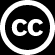 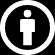 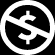 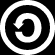 Attribution-NonCommercial-ShareAlike 4.0 InternationalAffordable Learning Georgia, an Initiative of the University System of Georgia2022About the EditorsMargaret Alma Cox was born in Carriacou, Grenada and grew up in Brooklyn, NY. She earned a Bachelor of Arts in English from Baruch College, a Master of Arts in English from Brooklyn College, and a PhD in English from Indiana University of Pennsylvania. She is an Associate Professor of English/Africana Literature at Savannah State University.​ Her scholarly articles include “Alice Walker and Claudia Rankine: Reclaiming the Ocularity of the Self” (2017) and “Buchi Emecheta: Re-imaging the African Feminine Self” (2010).  She also created the documentary, Zora and Janie of Eatonville (2022), which gives multiple perspectives on Zora Neale Hurston and the historic town of Eatonville, Florida, while examining the character Janie of the novel Their Eyes Were Watching God.Patricia Ann West is a 36-year educator, recently Assistant Professor of English at Savannah State University, a Georgia HBCU, from which she graduated in 1976. With a Masters in Secondary English from Georgia Southern University and as a 1991 National Writing Project Fellow, she has genuine concern for using effective reading and writing strategies in literature and composition courses.  She focuses research and writing on African-American literature, Gullah-Geechee literature, recovery projects in American literature, and the homegrown fiction of James Alan McPherson and Flannery O’Connor. She has been a certified e-Core instructor since 2014 and was a certified Georgia Educator until June 2020. In 2016, she was named an Outstanding Doctoral Scholar at Indiana University of Pennsylvania (IUP) where she became a candidate for the Ph.D. in Literature and Criticism. Prof. West has published poetry, articles, and chapters, and presented at workshops and conferences nationally, internationally, and virtually. Her publications include co-editing the custom textbook Collages: A Reader for Composition (Pearson, 2007), book chapters, reviews, journal articles, and local news and commentary for The Savannah Herald. In 2020, she published Still Water Words: Poems and Stories from Ancestral Places (2020) in which she shares her Gullah Geechee heritage. CAPTIVITY, ENSLAVEMENT, RESISTANCEThe roots of African American literature lie across the Atlantic Ocean on the African continent bearing traditions in word, song, and cultural aesthetics. Language, music, religions, art, architecture, agriculture and aquaculture, storytelling, foodways, healing, and textiles survived and continue to inspire literary genres and texts to this day. The result is a shore-to-shore phenomenon. To be clear, African voices started a rough draft of this literary collection during all stages of a complex journey that began in freedom and happiness in Africa and ended in a transatlantic nightmare. The first section of this text introduces those literary creations curated to represent Africans brought to the Eastern shores of the American colonies and traces the lived experiences of captivity, enslavement, and resistance in a variety of genres such as  slave narratives, essays, and speeches.In the category of the slave narrative, there are several widely known and accepted such as the confessional, the fugitive, and more recently from the contemporary period, the re-visioned slave narrative.   An overall impression of slave narratives points to the form of autobiography or memoir using a variety of rhetorical strategies such as description, formal and informal register English, allusions, a record of the real time period or a re-visioning from  a current perspective imagination, incidents of travel trauma, the use of writing to recover and heal, and a recounting of adventures of capture, escape, and survival as common characteristics.To begin, the opening chapters of The Interesting  Narrative of the Life of Olaudah Equiano published in 1789 chronicles a pre-enslavement captivity experience of  Equiano and his sister which allows readers to identify the characteristics of the captivity narrative. Much like its colonial American cousin, the African American captivity narrative shares the same elements of capture by a foreign or unknown identity, separation from family and culture, imprisonment, fear, and the struggle to survive physically and psychologically. Equiano makes effective use of thick description and interior monologue to relate the experience of kidnapping, physical and cultural stripping with the loss of language, traditions, and family. Additional titles illustrate this genre. The Confessions of Nat Turner; The Narrative of Frederick Douglas;  Solomon Northup’s 12 Years a Slave; Incidents in the Life of a Slave Girl by Harriet Jacobs; Our Nig by Harriet E. Wilson; Elizabeth Keckley’s Behind the Scenes; Running a Thousand Miles for Freedom by Ellen and William Craft; and The Narrative of William Wells Brown, A Fugitive Slave  round out a variety of selections for reading and analysis. In other titles, we find authors who provide a show-and-tell of the experience of enslavement directly from their own feathered quill and ink pens or those who dictated to a sponsor. From the poetry and recitations of Phillis Wheatley (1753-1784), Sojourner Truth (1797-1883), and George Moses Horton (1798-1884), nicknamed “The Slave Poet of North Carolina” (1798-1880) we learn of the desires for freedom, attitudes towards the urban and plantation slave owners, and expressions of protest and resistance in overt and subverted forms.  As a sidenote, Jarena Lee (1783-1864),  is regarded as the first black female minister in the African American Episcopal Church denomination founded by its leader Richard R. Allen. To her we owe development of the spiritual autobiography characterized by the use of personal anecdotes, biblical scriptures, meditation, and criticism of unjust social and religious acts.  To further look beyond Sojourner Truth, readers may also look outside this publication at the speeches and editorials written by Maria W. Stewart, a free black woman,  (1803-1879) for William Lloyd Garrison’s abolitionist newspaper The Liberator. These voices are among the earliest who expressed in their own way that the lives of 18th and 19th century Africans in America mattered in terms of gender equality and social, cultural, and political justice. The work of Jupiter Hammon (1711-1806) which must be recognized for its historical contribution to African American literature as the first published in America (Wheatley was published abroad in England). Equally noteworthy is James Monroe Whitfield (1822-1871) who is recognized as a major voice for civil and natural rights and the first to call for the formerly enslaved to emigrate from the United States. To learn more about the spirit of resistance and radicalism , readers may seek out David Walker’s Appeal (1829) and Martin R. Delany’s The Condition, Elevation, Emigration, and Destiny of the Colored People of the United States (1852).  Though limited as enslaved persons, some literate and some not, Africans in America produced an abundance of texts that have survived the centuries. Among the gifts left to us and growing out of the need to use the power of words for liberation are rhetorical strategies best suited to resist the vile institution of slavery. The various forms of the slave narrative help to tell the stories in autobiographical and memoir. Those early orators such as Sojourner Truth provide a feminist and abolitionist stance.  Phillis Wheatley and George Moses Horton provide a brief glimpse into the poetry genre. While all cannot be represented in one section, these selections provide a few examples of captivity, enslavement, and the spirit of resistance.OLAUDAH EQUIANODate of Birth: c. 1789Place of Birth: Essaka Major Work: The Interesting Narrative of the Life of Olaudah Equiano, or Gustavus Vassa, the           AfricanMore details…The Interesting Narrative of The Life of Olaudah Equiano; Or, Gustavus Vassa, The African 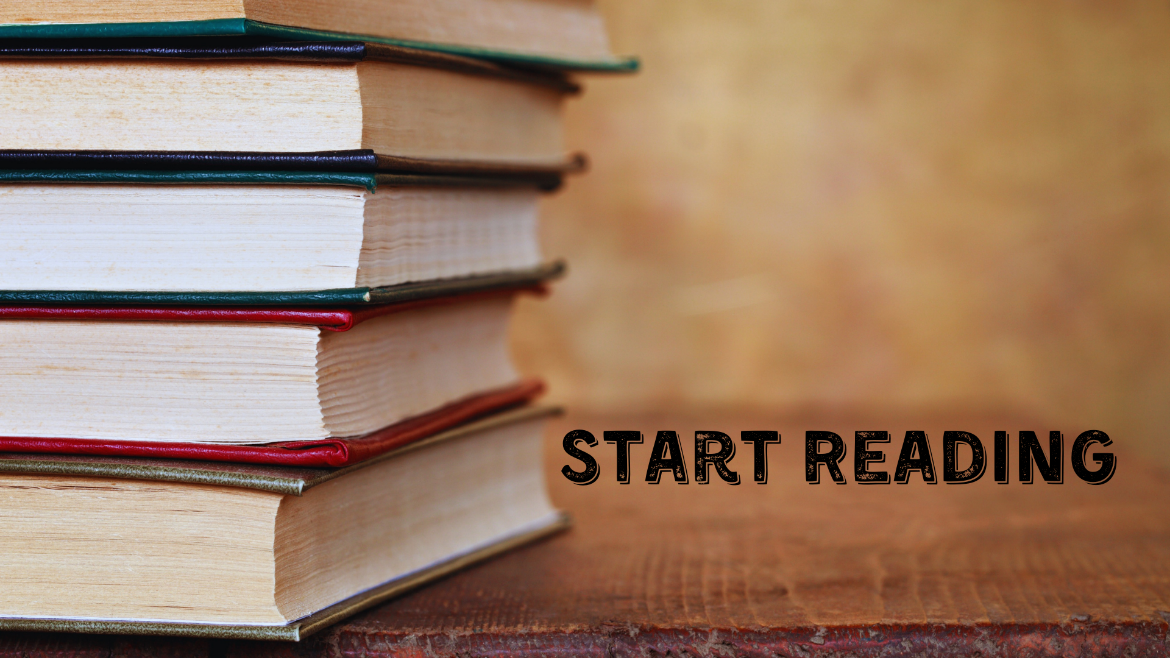 MARY PRINCEDate of Birth: c. 1 October 1788 Place of Birth: BermudaMajor Work: The History of Mary Prince, A West Indian Slave. Related by Herself.More details…The History of Mary Prince, A West Indian Slave. Related by Herself. With a Supplement by the Editor. To Which is Added, The Narrative of Asa-Asa, A Captured African.PrefaceThe idea of writing Mary Prince's history was first suggested by herself. She wished it to be done, she said, that good people in England might hear from a slave what a slave had felt and suffered; and a letter of her late master's, which will be found in the Supplement, induced me to accede to her wish without farther delay. The more immediate object of the publication will afterwards appear.The narrative was taken down from Mary's own lips by a lady who happened to be at the time residing in my family as a visitor. It was written out fully, with all the narrator's repetitions and prolixities, and afterwards pruned into its present shape; retaining, as far as was practicable, Mary's exact expressions and peculiar phraseology. No fact of importance has been omitted, and not a single circumstance or sentiment has been added. It is essentially her own, without any material alteration farther than was requisite to exclude redundancies and gross grammatical errors, so as to render it clearly intelligible.After it had been thus written out, I went over the whole, carefully examining her on every fact and circumstance detailed; and in all that relates to her residence in Antigua I had the advantage of being assisted in this scrutiny by Mr. Joseph Phillips, who was a resident in that colony during the same period, and had known her there.The names of all the persons mentioned by the narrator have been printed in full, except those of Capt. I—— and his wife, and that of Mr. D——, to whom conduct of peculiar atrocity is ascribed. These three individuals are now gone to answer at a far more awful tribunal than that of public opinion, for the deeds of which their former bondwoman accuses them; and to hold them up more openly to human reprobation could no longer affect themselves, while it might deeply lacerate the feelings of their surviving and perhaps innocent relatives, without any commensurate public advantage.Without detaining the reader with remarks on other points which will be adverted to more conveniently in the Supplement, I shall here merely notice farther, that the Anti-Slavery Society have no concern whatever with this publication, nor are they in any degree responsible for the statements it contains. I have published the tract, not as their Secretary, but in my private capacity; and any profits that may arise from the sale will be exclusively appropriated to the benefit of Mary Prince herself.THO. PRINGLE.7, Solly Terrace, Claremont Square,January 25, 1831.P. S. Since writing the above, I have been furnished by my friend Mr. George Stephen, with the interesting narrative of Asa-Asa, a captured African, now under his protection; and have printed it as a suitable appendix to this little history.T. P.The History of Mary Prince, A West Indian SlaveI was born at Brackish-Pond, in Bermuda, on a farm belonging to Mr. Charles Myners. My mother was a household slave; and my father, whose name was Prince, was a sawyer belonging to Mr. Trimmingham, a ship-builder at Crow-Lane. When I was an infant, old Mr. Myners died, and there was a division of the slaves and other property among the family. I was bought along with my mother by old Captain Darrel, and given to his grandchild, little Miss Betsey Williams. Captain Williams, Mr. Darrel's son-in-law, was master of a vessel which traded to several places in America and the West Indies, and he was seldom at home long together.Mrs. Williams was a kind-hearted good woman, and she treated all her slaves well. She had only one daughter, Miss Betsey, for whom I was purchased, and who was about my own age. I was made quite a pet of by Miss Betsey, and loved her very much. She used to lead me about by the hand, and call me her little nigger. This was the happiest period of my life; for I was too young to understand rightly my condition as a slave, and too thoughtless and full of spirits to look forward to the days of toil and sorrow.My mother was a household slave in the same family. I was under her own care, and my little brothers and sisters were my play-fellows and companions. My mother had several fine children after she came to Mrs. Williams,—three girls and two boys. The tasks given out to us children were light, and we used to play together with Miss Betsey, with as much freedom almost as if she had been our sister.My master, however, was a very harsh, selfish man; and we always dreaded his return from sea. His wife was herself much afraid of him; and, during his stay at home, seldom dared to shew her usual kindness to the slaves. He often left her, in the most distressed circumstances, to reside in other female society, at some place in the West Indies of which I have forgot the name. My poor mistress bore his ill-treatment with great patience, and all her slaves loved and pitied her. I was truly attached to her, and, next to my own mother, loved her better than any creature in the world. My obedience to her commands was cheerfully given: it sprung solely from the affection I felt for her, and not from fear of the power which the white people's law had given her over me.I had scarcely reached my twelfth year when my mistress became too poor to keep so many of us at home; and she hired me out to Mrs. Pruden, a lady who lived about five miles off, in the adjoining parish, in a large house near the sea. I cried bitterly at parting with my dear mistress and Miss Betsey, and when I kissed my mother and brothers and sisters, I thought my young heart would break, it pained me so. But there was no help; I was forced to go. Good Mrs. Williams comforted me by saying that I should still be near the home I was about to quit, and might come over and see her and my kindred whenever I could obtain leave of absence from Mrs. Pruden. A few hours after this I was taken to a strange house, and found myself among strange people. This separation seemed a sore trial to me then; but oh! 'twas light, light to the trials I have since endured!—'twas nothing—nothing to be mentioned with them; but I was a child then, and it was according to my strength.I knew that Mrs. Williams could no longer maintain me; that she was fain to part with me for my food and clothing; and I tried to submit myself to the change. My new mistress was a passionate woman; but yet she did not treat me very unkindly. I do not remember her striking me but once, and that was for going to see Mrs. Williams when I heard she was sick, and staying longer than she had given me leave to do. All my employment at this time was nursing a sweet baby, little Master Daniel; and I grew so fond of my nursling that it was my greatest delight to walk out with him by the sea-shore, accompanied by his brother and sister, Miss Fanny and Master James.—Dear Miss Fanny! She was a sweet, kind young lady, and so fond of me that she wished me to learn all that she knew herself; and her method of teaching me was as follows:—Directly she had said her lessons to her grandmamma, she used to come running to me, and make me repeat them one by one after her; and in a few months I was able not only to say my letters but to spell many small words. But this happy state was not to last long. Those days were too pleasant to last. My heart always softens when I think of them.At this time Mrs. Williams died. I was told suddenly of her death, and my grief was so great that, forgetting I had the baby in my arms, I ran away directly to my poor mistress's house; but reached it only in time to see the corpse carried out. Oh, that was a day of sorrow,—a heavy day! All the slaves cried. My mother cried and lamented her sore; and I (foolish creature!) vainly entreated them to bring my dear mistress back to life. I knew nothing rightly about death then, and it seemed a hard thing to bear. When I thought about my mistress I felt as if the world was all gone wrong; and for many days and weeks I could think of nothing else. I returned to Mrs. Pruden's; but my sorrow was too great to be comforted, for my own dear mistress was always in my mind. Whether in the house or abroad, my thoughts were always talking to me about her.I staid at Mrs. Pruden's about three months after this; I was then sent back to Mr. Williams to be sold. Oh, that was a sad sad time! I recollect the day well. Mrs. Pruden came to me and said, "Mary, you will have to go home directly; your master is going to be married, and he means to sell you and two of your sisters to raise money for the wedding." Hearing this I burst out a crying,—though I was then far from being sensible of the full weight of my misfortune, or of the misery that waited for me. Besides, I did not like to leave Mrs. Pruden, and the dear baby, who had grown very fond of me. For some time I could scarcely believe that Mrs. Pruden was in earnest, till I received orders for my immediate return.—Dear Miss Fanny! how she cried at parting with me, whilst I kissed and hugged the baby, thinking I should never see him again. I left Mrs. Pruden's, and walked home with a heart full of sorrow. The idea of being sold away from my mother and Miss Betsey was so frightful, that I dared not trust myself to think about it. We had been bought of Mr. Myners, as I have mentioned, by Miss Betsey's grandfather, and given to her, so that we were by right her property, and I never thought we should be separated or sold away from her.When I reached the house, I went in directly to Miss Betsey. I found her in great distress; and she cried out as soon as she saw me, "Oh, Mary! my father is going to sell you all to raise money to marry that wicked woman. You are my slaves, and he has no right to sell you; but it is all to please her." She then told me that my mother was living with her father's sister at a house close by, and I went there to see her. It was a sorrowful meeting; and we lamented with a great and sore crying our unfortunate situation. "Here comes one of my poor picaninnies!" she said, the moment I came in, "one of the poor slave-brood who are to be sold to-morrow."Oh dear! I cannot bear to think of that day,—it is too much.—It recalls the great grief that filled my heart, and the woeful thoughts that passed to and fro through my mind, whilst listening to the pitiful words of my poor mother, weeping for the loss of her children. I wish I could find words to tell you all I then felt and suffered. The great God above alone knows the thoughts of the poor slave's heart, and the bitter pains which follow such separations as these. All that we love taken away from us—Oh, it is sad, sad! and sore to be borne!—I got no sleep that night for thinking of the morrow; and dear Miss Betsey was scarcely less distressed. She could not bear to part with her old playmates, and she cried sore and would not be pacified.The black morning at length came; it came too soon for my poor mother and us. Whilst she was putting on us the new osnaburgs in which we were to be sold, she said, in a sorrowful voice, (I shall never forget it!) "See, I am shrouding my poor children; what a task for a mother!"—She then called Miss Betsey to take leave of us. "I am going to carry my little chickens to market," (these were her very words,) "take your last look of them; may be you will see them no more." "Oh, my poor slaves! my own slaves!" said dear Miss Betsey, "you belong to me; and it grieves my heart to part with you."—Miss Betsey kissed us all, and, when she left us, my mother called the rest of the slaves to bid us good bye. One of them, a woman named Moll, came with her infant in her arms. "Ay!" said my mother, seeing her turn away and look at her child with the tears in her eyes, "your turn will come next." The slaves could say nothing to comfort us; they could only weep and lament with us. When I left my dear little brothers and the house in which I had been brought up, I thought my heart would burst.Our mother, weeping as she went, called me away with the children Hannah and Dinah, and we took the road that led to Hamble Town, which we reached about four o'clock in the afternoon. We followed my mother to the market-place, where she placed us in a row against a large house, with our backs to the wall and our arms folded across our breasts. I, as the eldest, stood first, Hannah next to me, then Dinah; and our mother stood beside, crying over us. My heart throbbed with grief and terror so violently, that I pressed my hands quite tightly across my breast, but I could not keep it still, and it continued to leap as though it would burst out of my body. But who cared for that? Did one of the many by-standers, who were looking at us so carelessly, think of the pain that wrung the hearts of the negro woman and her young ones? No, no! They were not all bad, I dare say; but slavery hardens white people's hearts towards the blacks; and many of them were not slow to make their remarks upon us aloud, without regard to our grief—though their light words fell like cayenne on the fresh wounds of our hearts. Oh those white people have small hearts who can only feel for themselves.At length the vendue master, who was to offer us for sale like sheep or cattle, arrived, and asked my mother which was the eldest. She said nothing, but pointed to me. He took me by the hand, and led me out into the middle of the street, and, turning me slowly round, exposed me to the view of those who attended the vendue. I was soon surrounded by strange men, who examined and handled me in the same manner that a butcher would a calf or a lamb he was about to purchase, and who talked about my shape and size in like words—as if I could no more understand their meaning than the dumb beasts. I was then put up to sale. The bidding commenced at a few pounds, and gradually rose to fifty-seven, when I was knocked down to the highest bidder; and the people who stood by said that I had fetched a great sum for so young a slave.I then saw my sisters led forth, and sold to different owners; so that we had not the sad satisfaction of being partners in bondage. When the sale was over, my mother hugged and kissed us, and mourned over us, begging of us to keep up a good heart, and do our duty to our new masters. It was a sad parting; one went one way, one another, and our poor mammy went home with nothing.My new master was a Captain I——, who lived at Spanish Point. After parting with my mother and sisters, I followed him to his store, and he gave me into the charge of his son, a lad about my own age, Master Benjy, who took me to my new home. I did not know where I was going, or what my new master would do with me. My heart was quite broken with grief, and my thoughts went back continually to those from whom I had been so suddenly parted. "Oh, my mother! my mother!" I kept saying to myself, "Oh, my mammy and my sisters and my brothers, shall I never see you again!"Oh, the trials! the trials! they make the salt water come into my eyes when I think of the days in which I was afflicted—the times that are gone; when I mourned and grieved with a young heart for those whom I loved.It was night when I reached my new home. The house was large, and built at the bottom of a very high hill; but I could not see much of it that night. I saw too much of it afterwards. The stones and the timber were the best things in it; they were not so hard as the hearts of the owners. Before I entered the house, two slave women, hired from another owner, who were at work in the yard, spoke to me, and asked who I belonged to? I replied, "I am come to live here." "Poor child, poor child!" they both said; "you must keep a good heart, if you are to live here."—When I went in, I stood up crying in a corner. Mrs. I—— came and took off my hat, a little black silk hat Miss Pruden made for me, and said in a rough voice, "You are not come here to stand up in corners and cry, you are come here to work." She then put a child into my arms, and, tired as I was, I was forced instantly to take up my old occupation of a nurse.—I could not bear to look at my mistress, her countenance was so stern. She was a stout tall woman with a very dark complexion, and her brows were always drawn together into a frown. I thought of the words of the two slave women when I saw Mrs. I——, and heard the harsh sound of her voice.The person I took the most notice of that night was a French Black called Hetty, whom my master took in privateering from another vessel, and made his slave. She was the most active woman I ever saw, and she was tasked to her utmost. A few minutes after my arrival she came in from milking the cows, and put the sweet-potatoes on for supper. She then fetched home the sheep, and penned them in the fold; drove home the cattle, and staked them about the pond side; fed and rubbed down my master's horse, and gave the hog and the fed cow their suppers; prepared the beds, and undressed the children, and laid them to sleep. I liked to look at her and watch all her doings, for hers was the only friendly face I had as yet seen, and I felt glad that she was there. She gave me my supper of potatoes and milk, and a blanket to sleep upon, which she spread for me in the passage before the door of Mrs. I——'s chamber.I got a sad fright, that night. I was just going to sleep, when I heard a noise in my mistress's room; and she presently called out to inquire if some work was finished that she had ordered Hetty to do. "No, Ma'am, not yet," was Hetty's answer from below. On hearing this, my master started up from his bed, and just as he was, in his shirt, ran down stairs with a long cow-skin in his hand. I heard immediately after, the cracking of the thong, and the house rang to the shrieks of poor Hetty, who kept crying out, "Oh, Massa! Massa! me dead. Massa! have mercy upon me—don't kill me outright."—This was a sad beginning for me. I sat up upon my blanket, trembling with terror, like a frightened hound, and thinking that my turn would come next. At length the house became still, and I forgot for a little while all my sorrows by falling fast asleep.The next morning my mistress set about instructing me in my tasks. She taught me to do all sorts of household work; to wash and bake, pick cotton and wool, and wash floors, and cook. And she taught me (how can I ever forget it!) more things than these; she caused me to know the exact difference between the smart of the rope, the cart-whip, and the cow-skin, when applied to my naked body by her own cruel hand. And there was scarcely any punishment more dreadful than the blows I received on my face and head from her hard heavy fist. She was a fearful woman, and a savage mistress to her slaves.There were two little slave boys in the house, on whom she vented her bad temper in a special manner. One of these children was a mulatto, called Cyrus, who had been bought while an infant in his mother's arms; the other, Jack, was an African from the coast of Guinea, whom a sailor had given or sold to my master. Seldom a day passed without these boys receiving the most severe treatment, and often for no fault at all. Both my master and mistress seemed to think that they had a right to ill-use them at their pleasure; and very often accompanied their commands with blows, whether the children were behaving well or ill. I have seen their flesh ragged and raw with licks.—Lick—lick—they were never secure one moment from a blow, and their lives were passed in continual fear. My mistress was not contented with using the whip, but often pinched their cheeks and arms in the most cruel manner. My pity for these poor boys was soon transferred to myself; for I was licked, and flogged, and pinched by her pitiless fingers in the neck and arms, exactly as they were. To strip me naked—to hang me up by the wrists and lay my flesh open with the cow-skin, was an ordinary punishment for even a slight offence. My mistress often robbed me too of the hours that belong to sleep. She used to sit up very late, frequently even until morning; and I had then to stand at a bench and wash during the greater part of the night, or pick wool and cotton; and often I have dropped down overcome by sleep and fatigue, till roused from a state of stupor by the whip, and forced to start up to my tasks.Poor Hetty, my fellow slave, was very kind to me, and I used to call her my Aunt; but she led a most miserable life, and her death was hastened (at least the slaves all believed and said so,) by the dreadful chastisement she received from my master during her pregnancy. It happened as follows. One of the cows had dragged the rope away from the stake to which Hetty had fastened it, and got loose. My master flew into a terrible passion, and ordered the poor creature to be stripped quite naked, notwithstanding her pregnancy, and to be tied up to a tree in the yard. He then flogged her as hard as he could lick, both with the whip and cow-skin, till she was all over streaming with blood. He rested, and then beat her again and again. Her shrieks were terrible. The consequence was that poor Hetty was brought to bed before her time, and was delivered after severe labour of a dead child. She appeared to recover after her confinement, so far that she was repeatedly flogged by both master and mistress afterwards; but her former strength never returned to her. Ere long her body and limbs swelled to a great size; and she lay on a mat in the kitchen, till the water burst out of her body and she died. All the slaves said that death was a good thing for poor Hetty; but I cried very much for her death. The manner of it filled me with horror. I could not bear to think about it; yet it was always present to my mind for many a day.After Hetty died all her labours fell upon me, in addition to my own. I had now to milk eleven cows every morning before sunrise, sitting among the damp weeds; to take care of the cattle as well as the children; and to do the work of the house. There was no end to my toils—no end to my blows. I lay down at night and rose up in the morning in fear and sorrow; and often wished that like poor Hetty I could escape from this cruel bondage and be at rest in the grave. But the hand of that God whom then I knew not, was stretched over me; and I was mercifully preserved for better things. It was then, however, my heavy lot to weep, weep, weep, and that for years; to pass from one misery to another, and from one cruel master to a worse. But I must go on with the thread of my story.One day a heavy squall of wind and rain came on suddenly, and my mistress sent me round the corner of the house to empty a large earthen jar. The jar was already cracked with an old deep crack that divided it in the middle, and in turning it upside down to empty it, it parted in my hand. I could not help the accident, but I was dreadfully frightened, looking forward to a severe punishment. I ran crying to my mistress, "O mistress, the jar has come in two." "You have broken it, have you?" she replied; "come directly here to me." I came trembling; she stripped and flogged me long and severely with the cow-skin; as long as she had strength to use the lash, for she did not give over till she was quite tired.—When my master came home at night, she told him of my fault; and oh, frightful! how he fell a swearing. After abusing me with every ill name he could think of, (too, too bad to speak in England,) and giving me several heavy blows with his hand, he said, "I shall come home to-morrow morning at twelve, on purpose to give you a round hundred." He kept his word—Oh sad for me! I cannot easily forget it. He tied me up upon a ladder, and gave me a hundred lashes with his own hand, and master Benjy stood by to count them for him. When he had licked me for some time he sat down to take breath; then after resting, he beat me again and again, until he was quite wearied, and so hot (for the weather was very sultry), that he sank back in his chair, almost like to faint. While my mistress went to bring him drink, there was a dreadful earthquake. Part of the roof fell down, and every thing in the house went—clatter, clatter, clatter. Oh I thought the end of all things near at hand; and I was so sore with the flogging, that I scarcely cared whether I lived or died. The earth was groaning and shaking; every thing tumbling about; and my mistress and the slaves were shrieking and crying out, "The earthquake! the earthquake!" It was an awful day for us all.During the confusion I crawled away on my hands and knees, and laid myself down under the steps of the piazza, in front of the house. I was in a dreadful state—my body all blood and bruises, and I could not help moaning piteously. The other slaves, when they saw me, shook their heads and said, "Poor child! poor child!"—I lay there till the morning, careless of what might happen, for life was very weak in me, and I wished more than ever to die. But when we are very young, death always seems a great way off, and it would not come that night to me. The next morning I was forced by my master to rise and go about my usual work, though my body and limbs were so stiff and sore, that I could not move without the greatest pain.—Nevertheless, even after all this severe punishment, I never heard the last of that jar; my mistress was always throwing it in my face.Some little time after this, one of the cows got loose from the stake, and eat one of the sweet-potatoe slips. I was milking when my master found it out. He came to me, and without any more ado, stooped down, and taking off his heavy boot, he struck me such a severe blow in the small of my back, that I shrieked with agony, and thought I was killed; and I feel a weakness in that part to this day. The cow was frightened at his violence, and kicked down the pail and spilt the milk all about. My master knew that this accident was his own fault, but he was so enraged that he seemed glad of an excuse to go on with his ill usage. I cannot remember how many licks he gave me then, but he beat me till I was unable to stand, and till he himself was weary.After this I ran away and went to my mother, who was living with Mr. Richard Darrel. My poor mother was both grieved and glad to see me; grieved because I had been so ill used, and glad because she had not seen me for a long, long while. She dared not receive me into the house, but she hid me up in a hole in the rocks near, and brought me food at night, after every body was asleep. My father, who lived at Crow-Lane, over the salt-water channel, at last heard of my being hid up in the cavern, and he came and took me back to my master. Oh I was loth, loth to go back; but as there was no remedy, I was obliged to submit.When we got home, my poor father said to Capt. I——, "Sir, I am sorry that my child should be forced to run away from her owner; but the treatment she has received is enough to break her heart. The sight of her wounds has nearly broke mine.—I entreat you, for the love of God, to forgive her for running away, and that you will be a kind master to her in future." Capt. I—— said I was used as well as I deserved, and that I ought to be punished for running away. I then took courage and said that I could stand the floggings no longer; that I was weary of my life, and therefore I had run away to my mother; but mothers could only weep and mourn over their children, they could not save them from cruel masters—from the whip, the rope, and the cow-skin. He told me to hold my tongue and go about my work, or he would find a way to settle me. He did not, however, flog me that day.For five years after this I remained in his house, and almost daily received the same harsh treatment. At length he put me on board a sloop, and to my great joy sent me away to Turk's Island. I was not permitted to see my mother or father, or poor sisters and brothers, to say good bye, though going away to a strange land, and might never see them again. Oh the Buckra people who keep slaves think that black people are like cattle, without natural affection. But my heart tells me it is far otherwise.We were nearly four weeks on the voyage, which was unusually long. Sometimes we had a light breeze, sometimes a great calm, and the ship made no way; so that our provisions and water ran very low, and we were put upon short allowance. I should almost have been starved had it not been for the kindness of a black man called Anthony, and his wife, who had brought their own victuals, and shared them with me.When we went ashore at the Grand Quay, the captain sent me to the house of my new master, Mr. D——, to whom Captain I——had sold me. Grand Quay is a small town upon a sandbank; the houses low and built of wood. Such was my new master's. The first person I saw, on my arrival, was Mr. D——, a stout sulky looking man, who carried me through the hall to show me to his wife and children. Next day I was put up by the vendue master to know how much I was worth, and I was valued at one hundred pounds currency.My new master was one of the owners or holders of the salt ponds, and he received a certain sum for every slave that worked upon his premises, whether they were young or old. This sum was allowed him out of the profits arising from the salt works. I was immediately sent to work in the salt water with the rest of the slaves. This work was perfectly new to me. I was given a half barrel and a shovel, and had to stand up to my knees in the water, from four o'clock in the morning till nine, when we were given some Indian corn boiled in water, which we were obliged to swallow as fast as we could for fear the rain should come on and melt the salt. We were then called again to our tasks, and worked through the heat of the day; the sun flaming upon our heads like fire, and raising salt blisters in those parts which were not completely covered. Our feet and legs, from standing in the salt water for so many hours, soon became full of dreadful boils, which eat down in some cases to the very bone, afflicting the sufferers with great torment. We came home at twelve; ate our corn soup, called blawly, as fast as we could, and went back to our employment till dark at night. We then shovelled up the salt in large heaps, and went down to the sea, where we washed the pickle from our limbs, and cleaned the barrows and shovels from the salt. When we returned to the house, our master gave us each our allowance of raw Indian corn, which we pounded in a mortar and boiled in water for our suppers.We slept in a long shed, divided into narrow slips, like the stalls used for cattle. Boards fixed upon stakes driven into the ground, without mat or covering, were our only beds. On Sundays, after we had washed the salt bags, and done other work required of us, we went into the bush and cut the long soft grass, of which we made trusses for our legs and feet to rest upon, for they were so full of the salt boils that we could get no rest lying upon the bare boards.Though we worked from morning till night, there was no satisfying Mr. D——. I hoped, when I left Capt. I——, that I should have been better off, but I found it was but going from one butcher to another. There was this difference between them: my former master used to beat me while raging and foaming with passion; Mr. D—— was usually quite calm. He would stand by and give orders for a slave to be cruelly whipped, and assist in the punishment, without moving a muscle of his face; walking about and taking snuff with the greatest composure. Nothing could touch his hard heart—neither sighs, nor tears, nor prayers, nor streaming blood; he was deaf to our cries, and careless of our sufferings. Mr. D—— has often stripped me naked, hung me up by the wrists, and beat me with the cow-skin, with his own hand, till my body was raw with gashes. Yet there was nothing very remarkable in this; for it might serve as a sample of the common usage of the slaves on that horrible island.Owing to the boils in my feet, I was unable to wheel the barrow fast through the sand, which got into the sores, and made me stumble at every step; and my master, having no pity for my sufferings from this cause, rendered them far more intolerable, by chastising me for not being able to move so fast as he wished me. Another of our employments was to row a little way off from the shore in a boat, and dive for large stones to build a wall round our master's house. This was very hard work; and the great waves breaking over us continually, made us often so giddy that we lost our footing, and were in danger of being drowned.Ah, poor me!—my tasks were never ended. Sick or well, it was work—work—work!—After the diving season was over, we were sent to the South Creek, with large bills, to cut up mangoes to burn lime with. Whilst one party of slaves were thus employed, another were sent to the other side of the island to break up coral out of the sea.When we were ill, let our complaint be what it might, the only medicine given to us was a great bowl of hot salt water, with salt mixed with it, which made us very sick. If we could not keep up with the rest of the gang of slaves, we were put in the stocks, and severely flogged the next morning. Yet, not the less, our master expected, after we had thus been kept from our rest, and our limbs rendered stiff and sore with ill usage, that we should still go through the ordinary tasks of the day all the same.—Sometimes we had to work all night, measuring salt to load a vessel; or turning a machine to draw water out of the sea for the salt-making. Then we had no sleep—no rest—but were forced to work as fast as we could, and go on again all next day the same as usual. Work—work—work—Oh that Turk's Island was a horrible place! The people in England, I am sure, have never found out what is carried on there. Cruel, horrible place!Mr. D—— had a slave called old Daniel, whom he used to treat in the most cruel manner. Poor Daniel was lame in the hip, and could not keep up with the rest of the slaves; and our master would order him to be stripped and laid down on the ground, and have him beaten with a rod of rough briar till his skin was quite red and raw. He would then call for a bucket of salt, and fling upon the raw flesh till the man writhed on the ground like a worm, and screamed aloud with agony. This poor man's wounds were never healed, and I have often seen them full of maggots, which increased his torments to an intolerable degree. He was an object of pity and terror to the whole gang of slaves, and in his wretched case we saw, each of us, our own lot, if we should live to be as old.Oh the horrors of slavery!—How the thought of it pains my heart! But the truth ought to be told of it; and what my eyes have seen I think it is my duty to relate; for few people in England know what slavery is. I have been a slave—I have felt what a slave feels, and I know what a slave knows; and I would have all the good people in England to know it too, that they may break our chains, and set us free.Mr. D—— had another slave called Ben. He being very hungry, stole a little rice one night after he came in from work, and cooked it for his supper. But his master soon discovered the theft; locked him up all night; and kept him without food till one o'clock the next day. He then hung Ben up by his hands, and beat him from time to time till the slaves came in at night. We found the poor creature hung up when we came home; with a pool of blood beneath him, and our master still licking him. But this was not the worst. My master's son was in the habit of stealing the rice and rum. Ben had seen him do this, and thought he might do the same, and when master found out that Ben had stolen the rice and swore to punish him, he tried to excuse himself by saying that Master Dickey did the same thing every night. The lad denied it to his father, and was so angry with Ben for informing against him, that out of revenge he ran and got a bayonet, and whilst the poor wretch was suspended by his hands and writhing under his wounds, he run it quite through his foot. I was not by when he did it, but I saw the wound when I came home, and heard Ben tell the manner in which it was done.I must say something more about this cruel son of a cruel father.—He had no heart—no fear of God; he had been brought up by a bad father in a bad path, and he delighted to follow in the same steps. There was a little old woman among the slaves called Sarah, who was nearly past work; and, Master Dickey being the overseer of the slaves just then, this poor creature, who was subject to several bodily infirmities, and was not quite right in her head, did not wheel the barrow fast enough to please him. He threw her down on the ground, and after beating her severely, he took her up in his arms and flung her among the prickly-pear bushes, which are all covered over with sharp venomous prickles. By this her naked flesh was so grievously wounded, that her body swelled and festered all over, and she died a few days after. In telling my own sorrows, I cannot pass by those of my fellow-slaves—for when I think of my own griefs, I remember theirs.I think it was about ten years I had worked in the salt ponds at Turk's Island, when my master left off business, and retired to a house he had in Bermuda, leaving his son to succeed him in the island. He took me with him to wait upon his daughters; and I was joyful, for I was sick, sick of Turk's Island, and my heart yearned to see my native place again, my mother, and my kindred.I had seen my poor mother during the time I was a slave in Turk's Island. One Sunday morning I was on the beach with some of the slaves, and we saw a sloop come in loaded with slaves to work in the salt water. We got a boat and went aboard. When I came upon the deck I asked the black people, "Is there any one here for me?" "Yes," they said, "your mother." I thought they said this in jest—I could scarcely believe them for joy; but when I saw my poor mammy my joy was turned to sorrow, for she had gone from her senses. "Mammy," I said, "is this you?" She did not know me. "Mammy," I said, "what's the matter?" She began to talk foolishly, and said that she had been under the vessel's bottom. They had been overtaken by a violent storm at sea. My poor mother had never been on the sea before, and she was so ill, that she lost her senses, and it was long before she came quite to herself again. She had a sweet child with her—a little sister I had never seen, about four years of age, called Rebecca. I took her on shore with me, for I felt I should love her directly; and I kept her with me a week. Poor little thing! her's has been a sad life, and continues so to this day. My mother worked for some years on the island, but was taken back to Bermuda some time before my master carried me again thither. After I left Turk's Island, I was told by some negroes that came over from it, that the poor slaves had built up a place with boughs and leaves, where they might meet for prayers, but the white people pulled it down twice, and would not allow them even a shed for prayers. A flood came down soon after and washed away many houses, filled the place with sand, and overflowed the ponds: and I do think that this was for their wickedness; for the Buckra men there were very wicked. I saw and heard much that was very very bad at that place.I was several years the slave of Mr. D—— after I returned to my native place. Here I worked in the grounds. My work was planting and hoeing sweet-potatoes, Indian corn, plantains, bananas, cabbages, pumpkins, onions, &c. I did all the household work, and attended upon a horse and cow besides,—going also upon all errands. I had to curry the horse—to clean and feed him—and sometimes to ride him a little. I had more than enough to do—but still it was not so very bad as Turk's Island.My old master often got drunk, and then he would get in a fury with his daughter, and beat her till she was not fit to be seen. I remember on one occasion, I had gone to fetch water, and when I Was coming up the hill I heard a great screaming; I ran as fast as I could to the house, put down the water, and went into the chamber, where I found my master beating Miss D—— dreadfully. I strove with all my strength to get her away from him; for she was all black and blue with bruises. He had beat her with his fist, and almost killed her. The people gave me credit for getting her away. He turned round and began to lick me. Then I said, "Sir, this is not Turk's Island." I can't repeat his answer, the words were too wicked—too bad to say. He wanted to treat me the same in Bermuda as he had done in Turk's Island.He had an ugly fashion of stripping himself quite naked, and ordering me then to wash him in a tub of water. This was worse to me than all the licks. Sometimes when he called me to wash him I would not come, my eyes were so full of shame. He would then come to beat me. One time I had plates and knives in my hand, and I dropped both plates and knives, and some of the plates were broken. He struck me so severely for this, that at last I defended myself, for I thought it was high time to do so. I then told him I would not live longer with him, for he was a very indecent man—very spiteful, and too indecent; with no shame for his servants, no shame for his own flesh. So I went away to a neighbouring house and sat down and cried till the next morning, when I went home again, not knowing what else to do.After that I was hired to work at Cedar Hills, and every Saturday night I paid the money to my master. I had plenty of work to do there—plenty of washing; but yet I made myself pretty comfortable. I earned two dollars and a quarter a week, which is twenty pence a day.During the time I worked there, I heard that Mr. John Wood was going to Antigua. I felt a great wish to go there, and I went to Mr. D——, and asked him to let me go in Mr. Wood's service. Mr. Wood did not then want to purchase me; it was my own fault that I came under him, I was so anxious to go. It was ordained to be, I suppose; God led me there. The truth is, I did not wish to be any longer the slave of my indecent master.Mr. Wood took me with him to Antigua, to the town of St. John's, where he lived. This was about fifteen years ago. He did not then know whether I was to be sold; but Mrs. Wood found that I could work, and she wanted to buy me. Her husband then wrote to my master to inquire whether I was to be sold? Mr. D—— wrote in reply, "that I should not be sold to any one that would treat me ill." It was strange he should say this, when he had treated me so ill himself. So I was purchased by Mr. Wood for 300 dollars, (or £100 Bermuda currency.) My work there was to attend the chambers and nurse the child, and to go down to the pond and wash clothes. But I soon fell ill of the rheumatism, and grew so very lame that I was forced to walk with a stick. I got the Saint Anthony's fire, also, in my left leg, and became quite a cripple. No one cared much to come near me, and I was ill a long long time; for several months I could not lift the limb. I had to lie in a little old out-house, that was swarming with bugs and other vermin, which tormented me greatly; but I had no other place to lie in. I got the rheumatism by catching cold at the pond side, from washing in the fresh water; in the salt water I never got cold. The person who lived in next yard, (a Mrs. Greene,) could not bear to hear my cries and groans. She was kind, and used to send an old slave woman to help me, who sometimes brought me a little soup. When the doctor found I was so ill, he said I must be put into a bath of hot water. The old slave got the bark of some bush that was good for the pains, which she boiled in the hot water, and every night she came and put me into the bath, and did what she could for me: I don't know what I should have done, or what would have become of me, had it not been for her.—My mistress, it is true, did send me a little food; but no one from our family came near me but the cook, who used to shove my food in at the door, and say, "Molly, Molly, there's your dinner." My mistress did not care to take any trouble about me; and if the Lord had not put it into the hearts of the neighbours to be kind to me, I must, I really think, have lain and died.It was a long time before I got well enough to work in the house. Mrs. Wood, in the meanwhile, hired a mulatto woman to nurse the child; but she was such a fine lady she wanted to be mistress over me. I thought it very hard for a coloured woman to have rule over me because I was a slave and she was free. Her name was Martha Wilcox; she was a saucy woman, very saucy; and she went and complained of me, without cause, to my mistress, and made her angry with me. Mrs. Wood told me that if I did not mind what I was about, she would get my master to strip me and give me fifty lashes: "You have been used to the whip," she said, "and you shall have it here." This was the first time she threatened to have me flogged; and she gave me the threatening so strong of what she would have done to me, that I thought I should have fallen down at her feet, I was so vexed and hurt by her words. The mulatto woman was rejoiced to have power to keep me down. She was constantly making mischief; there was no living for the slaves—no peace after she came.I was also sent by Mrs. Wood to be put in the Cage one night, and was next morning flogged, by the magistrate's order, at her desire; and this all for a quarrel I had about a pig with another slave woman. I was flogged on my naked back on this occasion: although I was in no fault after all; for old Justice Dyett, when we came before him, said that I was in the right, and ordered the pig to be given to me. This was about two or three years after I came to Antigua.When we moved from the middle of the town to the Point, I used to be in the house and do all the work and mind the children, though still very ill with the rheumatism. Every week I had to wash two large bundles of clothes, as much as a boy could help me to lift; but I could give no satisfaction. My mistress was always abusing and fretting after me. It is not possible to tell all her ill language.—One day she followed me foot after foot scolding and rating me. I bore in silence a great deal of ill words: at last my heart was quite full, and I told her that she ought not to use me so;—that when I was ill I might have lain and died for what she cared; and no one would then come near me to nurse me, because they were afraid of my mistress. This was a great affront. She called her husband and told him what I had said. He flew into a passion: but did not beat me then; he only abused and swore at me; and then gave me a note and bade me go and look for an owner. Not that he meant to sell me; but he did this to please his wife and to frighten me. I went to Adam White, a cooper, a free black, who had money, and asked him to buy me. He went directly to Mr. Wood, but was informed that I was not to be sold. The next day my master whipped me.Another time (about five years ago) my mistress got vexed with me, because I fell sick and I could not keep on with my work. She complained to her husband, and he sent me off again to look for an owner. I went to a Mr. Burchell, showed him the note, and asked him to buy me for my own benefit; for I had saved about 100 dollars, and hoped, with a little help, to purchase my freedom. He accordingly went to my master:—"Mr. Wood," he said, "Molly has brought me a note that she wants an owner. If you intend to sell her, I may as well buy her as another." My master put him off and said that he did not mean to sell me. I was very sorry at this, for I had no comfort with Mrs. Wood, and I wished greatly to get my freedom.The way in which I made my money was this.—When my master and mistress went from home, as they sometimes did, and left me to take care of the house and premises, I had a good deal of time to myself, and made the most of it. I took in washing, and sold coffee and yams and other provisions to the captains of ships. I did not sit still idling during the absence of my owners; for I wanted, by all honest means, to earn money to buy my freedom. Sometimes I bought a hog cheap on board ship, and sold it for double the money on shore; and I also earned a good deal by selling coffee. By this means I by degrees acquired a little cash. A gentleman also lent me some to help to buy my freedom—but when I could not get free he got it back again. His name was Captain Abbot.My master and mistress went on one occasion into the country, to Date Hill, for change of air, and carried me with them to take charge of the children, and to do the work of the house. While I was in the country, I saw how the field negroes are worked in Antigua. They are worked very hard and fed but scantily. They are called out to work before daybreak, and come home after dark; and then each has to heave his bundle of grass for the cattle in the pen. Then, on Sunday morning, each slave has to go out and gather a large bundle of grass; and, when they bring it home, they have all to sit at the manager's door and wait till he come out: often have they to wait there till past eleven o'clock, without any breakfast. After that, those that have yams or potatoes, or fire-wood to sell, hasten to market to buy a dog's worth of salt fish, or pork, which is a great treat for them. Some of them buy a little pickle out of the shad barrels, which they call sauce, to season their yams and Indian corn. It is very wrong, I know, to work on Sunday or go to market; but will not God call the Buckra men to answer for this on the great day of judgment—since they will give the slaves no other day?While we were at Date Hill Christmas came; and the slave woman who had the care of the place (which then belonged to Mr. Roberts the marshal), asked me to go with her to her husband's house, to a Methodist meeting for prayer, at a plantation called Winthorps. I went; and they were the first prayers I ever understood. One woman prayed; and then they all sung a hymn; then there was another prayer and another hymn; and then they all spoke by turns of their own griefs as sinners. The husband of the woman I went with was a black driver. His name was Henry. He confessed that he had treated the slaves very cruelly; but said that he was compelled to obey the orders of his master. He prayed them all to forgive him, and he prayed that God would forgive him. He said it was a horrid thing for a ranger to have sometimes to beat his own wife or sister; but he must do so if ordered by his master.I felt sorry for my sins also. I cried the whole night, but I was too much ashamed to speak. I prayed God to forgive me. This meeting had a great impression on my mind, and led my spirit to the Moravian church; so that when I got back to town, I went and prayed to have my name put down in the Missionaries' book; and I followed the church earnestly every opportunity. I did not then tell my mistress about it; for I knew that she would not give me leave to go. But I felt I must go. Whenever I carried the children their lunch at school, I ran round and went to hear the teachers.The Moravian ladies (Mrs. Richter, Mrs. Olufsen, and Mrs. Sauter) taught me to read in the class; and I got on very fast. In this class there were all sorts of people, old and young, grey headed folks and children; but most of them were free people. After we had done spelling, we tried to read in the Bible. After the reading was over, the missionary gave out a hymn for us to sing. I dearly loved to go to the church, it was so solemn. I never knew rightly that I had much sin till I went there. When I found out that I was a great sinner, I was very sorely grieved, and very much frightened. I used to pray God to pardon my sins for Christ's sake, and forgive me for every thing I had done amiss; and when I went home to my work, I always thought about what I had heard from the missionaries, and wished to be good that I might go to heaven. After a while I was admitted a candidate for the holy Communion.—I had been baptized long before this, in August 1817, by the Rev. Mr. Curtin, of the English Church, after I had been taught to repeat the Creed and the Lord's Prayer. I wished at that time to attend a Sunday School taught by Mr. Curtin, but he would not receive me without a written note from my master, granting his permission. I did not ask my owner's permission, from the belief that it would be refused; so that I got no farther instruction at that time from the English Church. Some time after I began to attend the Moravian Church, I met with Daniel James, afterwards my dear husband. He was a carpenter and cooper to his trade; an honest, hard-working, decent black man, and a widower. He had purchased his freedom of his mistress, old Mrs. Baker, with money he had earned whilst a slave. When he asked me to marry him, I took time to consider the matter over with myself, and would not say yes till he went to church with me and joined the Moravians. He was very industrious after he bought his freedom; and he had hired a comfortable house, and had convenient things about him. We were joined in marriage, about Christmas 1826, in the Moravian Chapel at Spring Gardens, by the Rev. Mr. Olufsen. We could not be married in the English Church. English marriage is not allowed to slaves; and no free man can marry a slave woman.When Mr. Wood heard of my marriage, he flew into a great rage, and sent for Daniel, who was helping to build a house for his old mistress. Mr. Wood asked him who gave him a right to marry a slave of his? My husband said, "Sir, I am a free man, and thought I had a right to choose a wife; but if I had known Molly was not allowed to have a husband, I should not have asked her to marry me." Mrs. Wood was more vexed about my marriage than her husband. She could not forgive me for getting married, but stirred up Mr. Wood to flog me dreadfully with the horsewhip. I thought it very hard to be whipped at my time of life for getting a husband—I told her so. She said that she would not have nigger men about the yards and premises, or allow a nigger man's clothes to be washed in the same tub where hers were washed. She was fearful, I think, that I should lose her time, in order to wash and do things for my husband: but I had then no time to wash for myself; I was obliged to put out my own clothes, though I was always at the wash-tub.I had not much happiness in my marriage, owing to my being a slave. It made my husband sad to see me so ill-treated. Mrs. Wood was always abusing me about him. She did not lick me herself, but she got her husband to do it for her, whilst she fretted the flesh off my bones. Yet for all this she would not sell me. She sold five slaves whilst I was with her; but though she was always finding fault with me, she would not part with me. However, Mr. Wood afterwards allowed Daniel to have a place to live in our yard, which we were very thankful for.After this, I fell ill again with the rheumatism, and was sick a long time; but whether sick or well, I had my work to do. About this time I asked my master and mistress to let me buy my own freedom. With the help of Mr. Burchell, I could have found the means to pay Mr. Wood; for it was agreed that I should afterwards, serve Mr. Burchell a while, for the cash he was to advance for me. I was earnest in the request to my owners; but their hearts were hard—too hard to consent. Mrs. Wood was very angry—she grew quite outrageous—she called me a black devil, and asked me who had put freedom into my head. "To be free is very sweet," I said: but she took good care to keep me a slave. I saw her change colour, and I left the room.About this time my master and mistress were going to England to put their son to school, and bring their daughters home; and they took me with them to take care of the child. I was willing to come to England: I thought that by going there I should probably get cured of my rheumatism, and should return with my master and mistress, quite well, to my husband. My husband was willing for me to come away, for he had heard that my master would free me,—and I also hoped this might prove true; but it was all a false report.The steward of the ship was very kind to me. He and my husband were in the same class in the Moravian Church. I was thankful that he was so friendly, for my mistress was not kind to me on the passage; and she told me, when she was angry, that she did not intend to treat me any better in England than in the West Indies—that I need not expect it. And she was as good as her word.When we drew near to England, the rheumatism seized all my limbs worse than ever, and my body was dreadfully swelled. When we landed at the Tower, I shewed my flesh to my mistress, but she took no great notice of it. We were obliged to stop at the tavern till my master got a house; and a day or two after, my mistress sent me down into the wash-house to learn to wash in the English way. In the West Indies we wash with cold water—in England with hot. I told my mistress I was afraid that putting my hands first into the hot water and then into the cold, would increase the pain in my limbs. The doctor had told my mistress long before I came from the West Indies, that I was a sickly body and the washing did not agree with me. But Mrs. Wood would not release me from the tub, so I was forced to do as I could. I grew worse, and could not stand to wash. I was then forced to sit down with the tub before me, and often through pain and weakness was reduced to kneel or to sit down on the floor, to finish my task. When I complained to my mistress of this, she only got into a passion as usual, and said washing in hot water could not hurt any one;—that I was lazy and insolent, and wanted to be free of my work; but that she would make me do it. I thought her very hard on me, and my heart rose up within me. However I kept still at that time, and went down again to wash the child's things; but the English washerwomen who were at work there, when they saw that I was so ill, had pity upon me and washed them for me.After that, when we came up to live in Leigh Street, Mrs. Wood sorted out five bags of clothes which we had used at sea, and also such as had been worn since we came on shore, for me and the cook to wash. Elizabeth the cook told her, that she did not think that I was able to stand to the tub, and that she had better hire a woman. I also said myself, that I had come over to nurse the child, and that I was sorry I had come from Antigua, since mistress would work me so hard, without compassion for my rheumatism. Mr. and Mrs. Wood, when they heard this, rose up in a passion against me. They opened the door and bade me get out. But I was a stranger, and did not know one door in the street from another, and was unwilling to go away. They made a dreadful uproar, and from that day they constantly kept cursing and abusing me. I was obliged to wash, though I was very ill. Mrs. Wood, indeed once hired a washerwoman, but she was not well treated, and would come no more.My master quarrelled with me another time, about one of our great washings, his wife having stirred him up to do so. He said he would compel me to do the whole of the washing given out to me, or if I again refused, he would take a short course with me: he would either send me down to the brig in the river, to carry me back to Antigua, or he would turn me at once out of doors, and let me provide for myself. I said I would willingly go back, if he would let me purchase my own freedom. But this enraged him more than all the rest: he cursed and swore at me dreadfully, and said he would never sell my freedom—if I wished to be free, I was free in England, and I might go and try what freedom would do for me, and be d——d. My heart was very sore with this treatment, but I had to go on. I continued to do my work, and did all I could to give satisfaction, but all would not do.Shortly after, the cook left them, and then matters went on ten times worse. I always washed the child's clothes without being commanded to do it, and any thing else that was wanted in the family; though still I was very sick—very sick indeed. When the great washing came round, which was every two months, my mistress got together again a great many heavy things, such as bed-ticks, bed-coverlets, &c. for me to wash. I told her I was too ill to wash such heavy things that day. She said, she supposed I thought myself a free woman, but I was not; and if I did not do it directly I should be instantly turned out of doors. I stood a long time before I could answer, for I did not know well what to do. I knew that I was free in England, but I did not know where to go, or how to get my living; and therefore, I did not like to leave the house. But Mr. Wood said he would send for a constable to thrust me out; and at last I took courage and resolved that I would not be longer thus treated, but would go and trust to Providence. This was the fourth time they had threatened turn me out, and, go where I might, I was determined now to take them at their word; though I thought it very hard, after I had lived with them for thirteen years, and worked for them like a horse, to be driven out in this way, like a beggar. My only fault was being sick, and therefore unable to please my mistress, who thought she never could get work enough out of her slaves; and I told them so: but they only abused me and drove me out. This took place from two to three months, I think, after we came to England.When I came away, I went to the man (one Mash) who used to black the shoes of the family, and asked his wife to get somebody to go with me to Hatton Garden to the Moravian Missionaries: these were the only persons I knew in England. The woman sent a young girl with me to the mission house, and I saw there a gentleman called Mr. Moore. I told him my whole story, and how my owners had treated me, and asked him to take in my trunk with what few clothes I had. The missionaries were very kind to me—they were sorry for my destitute situation, and gave me leave to bring my things to be placed under their care. They were very good people, and they told me to come to the church.When I went back to Mr. Wood's to get my trunk, I saw a lady, Mrs. Pell, who was on a visit to my mistress. When Mr. and Mrs. Wood heard me come in, they set this lady to stop me, finding that they had gone too far with me. Mrs. Pell came out to me, and said, "Are you really going to leave, Molly? Don't leave, but come into the country with me." I believe she said this because she thought Mrs. Wood would easily get me back again. I replied to her, "Ma'am, this is the fourth time my master and mistress have driven me out, or threatened to drive me—and I will give them no more occasion to bid me go. I was not willing to leave them, for I am a stranger in this country, but now I must go—I can stay no longer to be so used." Mrs. Pell then went up stairs to my mistress, and told that I would go, and that she could not stop me. Mrs. Wood was very much hurt and frightened when she found I was determined to go out that day. She said, "If she goes the people will rob her, and then turn her adrift." She did not say this to me, but she spoke it loud enough for me to hear; that it might induce me not to go, I suppose. Mr. Wood also asked me where I was going to. I told him where I had been, and that I should never have gone away had I not been driven out by my owners. He had given me a written paper some time before, which said that I had come with them to England by my own desire; and that was true. It said also that I left them of my own free will, because I was a free woman in England; and that I was idle and would not do my work—which was not true. I gave this paper afterwards to a gentleman who inquired into my case. I went into the kitchen and got my clothes out. The nurse and the servant girl were there, and I said to the man who was going to take out my trunk, "Stop, before you take up this trunk, and hear what I have to say before these people. I am going out of this house, as I was ordered; but I have done no wrong at all to my owners, neither here nor in the West Indies. I always worked very hard to please them, both by night and day; but there was no giving satisfaction, for my mistress could never be satisfied with reasonable service. I told my mistress I was sick, and yet she has ordered me out of doors. This is the fourth time; and now I am going out."And so I came out, and went and carried my trunk to the Moravians. I then returned back to Mash the shoe-black's house, and begged his wife to take me in. I had a little West Indian money in my trunk; and they got it changed for me. This helped to support me for a little while. The man's wife was very kind to me. I was very sick, and she boiled nourishing things up for me. She also sent for a doctor to see me, and he sent me medicine, which did me good, though I was ill for a long time with the rheumatic pains. I lived a good many months with these poor people, and they nursed me, and did all that lay in their power to serve me. The man was well acquainted with my situation, as he used to go to and fro to Mr. Wood's house to clean shoes and knives; and he and his wife were sorry for me.About this time, a woman of the name of Hill told me of the Anti-Slavery Society, and went with me to their office, to inquire if they could do any thing to get me my freedom, and send me back to the West Indies. The gentlemen of the Society took me to a lawyer, who examined very strictly into my case; but told me that the laws of England could do nothing to make me free in Antigua. However they did all they could for me: they gave me a little money from time to time to keep me from want; and some of them went to Mr. Wood to try to persuade him to let me return a free woman to my husband; but though they offered him, as I have heard, a large sum for my freedom, he was sulky and obstinate, and would not consent to let me go free.This was the first winter I spent in England, and I suffered much from the severe cold, and from the rheumatic pains, which still at times torment me. However, Providence was very good to me, and I got many friends—especially some Quaker ladies, who hearing of my case, came and sought me out, and gave me good warm clothing and money. Thus I had great cause to bless God in my affliction.When I got better I was anxious to get some work to do, as I was unwilling to eat the bread of idleness. Mrs. Mash, who was a laundress, recommended me to a lady for a charwoman. She paid me very handsomely for what work I did, and I divided the money with Mrs. Mash; for though very poor, they gave me food when my own money was done, and never suffered me to want.In the spring, I got into service with a lady, who saw me at the house where I sometimes worked as a charwoman. This lady's name was Mrs. Forsyth. She had been in the West Indies, and was accustomed to Blacks, and liked them. I was with her six months, and went with her to Margate. She treated me well, and gave me a good character when she left London. After Mrs. Forsyth went away, I was again out of place, and went to lodgings, for which I paid two shillings a week, and found coals and candle. After eleven weeks, the money I had saved in service was all gone, and I was forced to go back to the Anti-Slavery office to ask a supply, till I could get another situation. I did not like to go back—I did not like to be idle. I would rather work for my living than get it for nothing. They were very good to give me a supply, but I felt shame at being obliged to apply for relief whilst I had strength to work.At last I went into the service of Mr. and Mrs. Pringle, where I have been ever since, and am as comfortable as I can be while separated from my dear husband, and away from my own country and all old friends and connections. My dear mistress teaches me daily to read the word of God, and takes great pains to make me understand it. I enjoy the great privilege of being enabled to attend church three times on the Sunday; and I have met with many kind friends since I have been here, both clergymen and others. The Rev. Mr. Young, who lives in the next house, has shown me much kindness, and taken much pains to instruct me, particularly while my master and mistress were absent in Scotland. Nor must I forget, among my friends, the Rev. Mr. Mortimer, the good clergyman of the parish, under whose ministry I have now sat for upwards of twelve months. I trust in God I have profited by what I have heard from him. He never keeps back the truth, and I think he has been the means of opening my eyes and ears much better to understand the word of God. Mr. Mortimer tells me that he cannot open the eyes of my heart, but that I must pray to God to change my heart, and make me to know the truth, and the truth will make me free.I still live in the hope that God will find a way to give me my liberty, and give me back to my husband. I endeavour to keep down my fretting, and to leave all to Him, for he knows what is good for me better than I know myself. Yet, I must confess, I find it a hard and heavy task to do so.I am often much vexed, and I feel great sorrow when I hear some people in this country say, that the slaves do not need better usage, and do not want to be free. They believe the foreign people, who deceive them, and say slaves are happy. I say, Not so. How can slaves be happy when they have the halter round their neck and the whip upon their back? and are disgraced and thought no more of than beasts?—and are separated from their mothers, and husbands, and children, and sisters, just as cattle are sold and separated? Is it happiness for a driver in the field to take down his wife or sister or child, and strip them, and whip them in such a disgraceful manner?—women that have had children exposed in the open field to shame! There is no modesty or decency shown by the owner to his slaves; men, women, and children are exposed alike. Since I have been here I have often wondered how English people can go out into the West Indies and act in such a beastly manner. But when they go to the West Indies, they forget God and all feeling of shame, I think, since they can see and do such things. They tie up slaves like hogs—moor them up like cattle, and they lick them, so as hogs, or cattle, or horses never were flogged;—and yet they come home and say, and make some good people believe, that slaves don't want to get out of slavery. But they put a cloak about the truth. It is not so. All slaves want to be free—to be free is very sweet. I will say the truth to English people who may read this history that my good friend, Miss S——, is now writing down for me. I have been a slave myself—I know what slaves feel—I can tell by myself what other slaves feel, and by what they have told me. The man that says slaves be quite happy in slavery—that they don't want to be free—that man is either ignorant or a lying person. I never heard a slave say so. I never heard a Buckra man say so, till I heard tell of it in England. Such people ought to be ashamed of themselves. They can't do without slaves, they say. What's the reason they can't do without slaves as well as in England? No slaves here—no whips—no stocks—no punishment, except for wicked people. They hire servants in England; and if they don't like them, they send them away: they can't lick them. Let them work ever so hard in England, they are far better off than slaves. If they get a bad master, they give warning and go hire to another. They have their liberty. That's just what we want. We don't mind hard work, if we had proper treatment, and proper wages like English servants, and proper time given in the week to keep us from breaking the Sabbath. But they won't give it: they will have work—work—work, night and day, sick or well, till we are quite done up; and we must not speak up nor look amiss, however much we be abused. And then when we are quite done up, who cares for us, more than for a lame horse? This is slavery. I tell it, to let English people know the truth; and I hope they will never leave off to pray God, and call loud to the great King of England, till all the poor blacks be given free, and slavery done up for evermore.Supplement to The History of Mary Prince. By the Editor.Leaving Mary's narrative, for the present, without comment to the reader's reflections, I proceed to state some circumstances connected with her case which have fallen more particularly under my own notice, and which I consider it incumbent now to lay fully before the public.About the latter end of November, 1828, this poor woman found her way to the office of the Anti-Slavery Society in Aldermanbury, by the aid of a person who had become acquainted with her situation, and had advised her to apply there for advice and assistance. After some preliminary examination into the accuracy of the circumstances related by her, I went along with her to Mr. George Stephen, solicitor, and requested him to investigate and draw up a statement of her case, and have it submitted to counsel, in order to ascertain whether or not, under the circumstances, her freedom could be legally established on her return to Antigua. On this occasion, in Mr. Stephen's presence and mine, she expressed, in very strong terms, her anxiety to return thither if she could go as a free person, and, at the same time, her extreme apprehensions of the fate that would probably await her if she returned as a slave. Her words were, "I would rather go into my grave than go back a slave to Antigua, though I wish to go back to my husband very much—very much—very much! I am much afraid my owners would separate me from my husband, and use me very hard, or perhaps sell me for a field negro;—and slavery is too too bad. I would rather go into my grave!"The paper which Mr. Wood had given her before she left his house, was placed by her in Mr. Stephen's hands. It was expressed in the following terms:—"I have already told Molly, and now give it her in writing, in order that there may be no misunderstanding on her part, that as I brought her from Antigua at her own request and entreaty, and that she is consequently now free, she is of course at liberty to take her baggage and go where she pleases. And, in consequence of her late conduct, she must do one of two things—either quit the house, or return to Antigua by the earliest opportunity, as she does not evince a disposition to make herself useful. As she is a stranger in London, I do not wish to turn her out, or would do so, as two female servants are sufficient for my establishment. If after this she does remain, it will be only during her good behaviour: but on no consideration will I allow her wages or any other remuneration for her services."JOHN A. WOOD.""London, August 18, 1828."This paper, though not devoid of inconsistencies, which will be apparent to any attentive reader, is craftily expressed; and was well devised to serve the purpose which the writer had obviously in view, namely, to frustrate any appeal which the friendless black woman might make to the sympathy of strangers, and thus prevent her from obtaining an asylum, if she left his house, from any respectable family. As she had no one to refer to for a character in this country except himself, he doubtless calculated securely on her being speedily driven back, as soon as the slender fund she had in her possession was expended, to throw herself unconditionally upon his tender mercies; and his disappointment in this expectation appears to have exasperated his feelings of resentment towards the poor woman, to a degree which few persons alive to the claims of common justice, not to speak of christianity or common humanity, could easily have anticipated. Such, at least, seems the only intelligible inference that can be drawn from his subsequent conduct.The case having been submitted, by desire of the Anti-Slavery Committee, to the consideration of Dr. Lushington and Mr. Sergeant Stephen, it was found that there existed no legal means of compelling Mary's master to grant her manumission; and that if she returned to Antigua, she would inevitably fall again under his power, or that of his attorneys, as a slave. It was, however, resolved to try what could be effected for her by amicable negotiation; and with this view Mr. Ravenscroft, a solicitor, (Mr. Stephen's relative,) called upon Mr. Wood, in order to ascertain whether he would consent to Mary's manumission on any reasonable terms, and to refer, if required, the amount of compensation for her value to arbitration. Mr. Ravenscroft with some difficulty obtained one or two interviews, but found Mr. Wood so full of animosity against the woman, and so firmly bent against any arrangement having her freedom for its object, that the negotiation was soon broken off as hopeless. The angry slave-owner declared "that he would not move a finger about her in this country, or grant her manumission on any terms whatever; and that if she went back to the West Indies, she must take the consequences."This unreasonable conduct of Mr. Wood, induced the Anti-Slavery Committee, after several other abortive attempts to effect a compromise, to think of bringing the case under the notice of Parliament. The heads of Mary's statement were accordingly engrossed in a Petition, which Dr. Lushington offered to present, and to give notice at the same time of his intention to bring in a Bill to provide for the entire emancipation of all slaves brought to England with the owner's consent. But before this step was taken, Dr. Lushington again had recourse to negotiation with the master; and, partly through the friendly intervention of Mr. Manning, partly by personal conference, used every persuasion in his power to induce Mr. Wood to relent and let the bondwoman go free. Seeing the matter thus seriously taken up, Mr. Wood became at length alarmed,—not relishing, it appears, the idea of having the case publicly discussed in the House of Commons; and to avert this result he submitted to temporize—assumed a demeanour of unwonted civility, and even hinted to Mr. Manning (as I was given to understand) that if he was not driven to utter hostility by the threatened exposure, he would probably meet our wishes "in his own time and way." Having gained time by these manœuvres, he adroitly endeavoured to cool the ardour of Mary's new friends, in her cause, by representing her as an abandoned and worthless woman, ungrateful towards him, and undeserving of sympathy from others; allegations which he supported by the ready affirmation of some of his West India friends, and by one or two plausible letters procured from Antigua. By these and like artifices he appears completely to have imposed on Mr. Manning, the respectable West India merchant whom Dr. Lushington had asked to negotiate with him; and he prevailed so far as to induce Dr. Lushington himself (actuated by the benevolent view of thereby best serving Mary's cause,) to abstain from any remarks upon his conduct when the petition was at last presented in Parliament. In this way he dextrously contrived to neutralize all our efforts, until the close of the Session of 1829; soon after which he embarked with his family for the West Indies.Every exertion for Mary's relief having thus failed; and being fully convinced from a twelvemonth's observation of her conduct, that she was really a well-disposed and respectable woman; I engaged her, in December 1829, as a domestic servant in my own family. In this capacity she has remained ever since; and I am thus enabled to speak of her conduct and character with a degree of confidence I could not have otherwise done. The importance of this circumstance will appear in the sequel.From the time of Mr. Wood's departure to Antigua, in 1829, till June or July last, no farther effort was attempted for Mary's relief. Some faint hope was still cherished that this unconscionable man would at length relent, and "in his own time and way," grant the prayer of the exiled negro woman. After waiting, however, nearly twelve months longer, and seeing the poor woman's spirits daily sinking under the sickening influence of hope deferred, I resolved on a final attempt in her behalf, through the intervention of the Moravian Missionaries, and of the Governor of Antigua. At my request, Mr. Edward Moore, agent of the Moravian Brethren in London, wrote to the Rev. Joseph Newby, their Missionary in that island, empowering him to negotiate in his own name with Mr. Wood for Mary's manumission, and to procure his consent, if possible, upon terms of ample pecuniary compensation. At the same time the excellent and benevolent William Allen, of the Society of Friends, wrote to Sir Patrick Ross, the Governor of the Colony, with whom he was on terms of friendship, soliciting him to use his influence in persuading Mr. Wood to consent: and I confess I was sanguine enough to flatter myself that we should thus at length prevail. The result proved, however, that I had not yet fully appreciated the character of the man we had to deal with.Mr. Newby's answer arrived early in November last, mentioning that he had done all in his power to accomplish our purpose, but in vain; and that if Mary's manumission could not be obtained without Mr. Wood's consent, he believed there was no prospect of its ever being effected.A few weeks afterwards I was informed by Mr. Allen, that he had received a letter from Sir Patrick Ross, stating that he also had used his best endeavours in the affair, but equally without effect. Sir Patrick at the same time inclosed a letter, addressed by Mr. Wood to his Secretary, Mr. Taylor, assigning his reasons for persisting in this extraordinary course. This letter requires our special attention. Its tenor is as follows:—"My dear Sir,"In reply to your note relative to the woman Molly, I beg you will have the kindness to oblige me by assuring his Excellency that I regret exceedingly my inability to comply with his request, which under other circumstances would afford me very great pleasure."There are many and powerful reasons for inducing me to refuse my sanction to her returning here in the way she seems to wish. It would be to reward the worst species of ingratitude, and subject myself to insult whenever she came in my way. Her moral character is very bad, as the police records will shew; and she would be a very troublesome character should she come here without any restraint. She is not a native of this country, and I know of no relation she has here. I induced her to take a husband, a short time before she left this, by providing a comfortable house in my yard for them, and prohibiting her going out after 10 to 12 o'clock (our bed-time) without special leave. This she considered the greatest, and indeed the only, grievance she ever complained of, and all my efforts could not prevent it. In hopes of inducing her to be steady to her husband, who was a free man, I gave him the house to occupy during our absence; but it appears the attachment was too loose to bind her, and he has taken another wife: so on that score I do her no injury.—In England she made her election, and quitted my family. This I had no right to object to; and I should have thought no more of it, but not satisfied to leave quietly, she gave every trouble and annoyance in her power, and endeavoured to injure the character of my family by the most vile and infamous falsehoods, which was embodied in a petition to the House of Commons, and would have been presented, had not my friends from this island, particularly the Hon. Mr. Byam and Dr. Coull, come forward, and disproved what she had asserted."It would be beyond the limits of an ordinary letter to detail her baseness, though I will do so should his Excellency wish it; but you may judge of her depravity by one circumstance, which came out before Mr. Justice Dyett, in a quarrel with another female."Such a thing I could not have believed possible. "Losing her value as a slave in a pecuniary point of view I consider of no consequence; for it was our intention, had she conducted herself properly and returned with us, to have given her freedom. She has taken her freedom; and all I wish is, that she would enjoy it without meddling with me."Let me again repeat, if his Excellency wishes it, it will afford me great pleasure to state such particulars of her, and which will be incontestably proved by numbers here, that I am sure will acquit me in his opinion of acting unkind or ungenerous towards her. I'll say nothing of the liability I should incur, under the Consolidated Slave Law, of dealing with a free person as a slave."My only excuse for entering so much into detail must be that of my anxious wish to stand justified in his Excellency's opinion."I am, my dear Sir,
Yours very truly,
    John A. Wood."20th Oct. 1830.""Charles Taylor, Esq.&c. &c. &c."I forgot to mention that it was at her own special request that she accompanied me to England—and also that she had a considerable sum of money with her, which she had saved in my service. I knew of £36 to £40, at least, for I had some trouble to recover it from a white man, to whom she had lent it."J. A. W."Such is Mr. Wood's justification of his conduct in thus obstinately refusing manumission to the Negro-woman who had escaped from his "house of bondage."Let us now endeavour to estimate the validity of the excuses assigned, and the allegations advanced by him, for the information of Governor Sir Patrick Ross, in this deliberate statement of his case.1. To allow the woman to return home free, would, he affirms "be to reward the worst species of ingratitude."He assumes, it seems, the sovereign power of pronouncing a virtual sentence of banishment, for the alleged crime of ingratitude. Is this then a power which any man ought to possess over his fellow-mortal? or which any good man would ever wish to exercise? And, besides, there is no evidence whatever, beyond Mr. Wood's mere assertion, that Mary Prince owed him or his family the slightest mark of gratitude. Her account of the treatment she received in his service, may be incorrect; but her simple statement is at least supported by minute and feasible details, and, unless rebutted by positive facts, will certainly command credence from impartial minds more readily than his angry accusation, which has something absurd and improbable in its very front. Moreover, is it not absurd to term the assertion of her natural rights by a slave,—even supposing her to have been kindly dealt with by her "owners," and treated in every respect the reverse of what Mary affirms to have been her treatment by Mr. Wood and his wife,—"the worst species of ingratitude?" This may be West Indian ethics, but it will scarcely be received as sound doctrine in Europe.2. To permit her return would be "to subject himself to insult whenever she came in his way."This is a most extraordinary assertion. Are the laws of Antigua then so favourable to the free blacks, or the colonial police so feebly administered, that there are no sufficient restraints to protect a rich colonist like Mr. Wood,—a man who counts among his familiar friends the Honourable Mr. Byam, and Mr. Taylor the Government Secretary,—from being insulted by a poor Negro-woman? It is preposterous.3. Her moral character is so bad, that she would prove very troublesome should she come to the colony "without any restraint.""Any restraint?" Are there no restraints (supposing them necessary) short of absolute slavery to keep "troublesome characters" in order? But this, I suppose, is the argumentum ad gubernatorem—to frighten the governor. She is such a termagant, it seems, that if she once gets back to the colony free, she will not only make it too hot for poor Mr. Wood, but the police and courts of justice will scarce be a match for her! Sir Patrick Ross, no doubt, will take care how he intercedes farther for so formidable a virago! How can one treat such arguments seriously?4. She is not a native of the colony, and he knows of no relation she has there.True: But was it not her home (so far as a slave can have a home) for thirteen or fourteen years? Were not the connexions, friendships, and associations of her mature life formed there? Was it not there she hoped to spend her latter years in domestic tranquillity with her husband, free from the lash of the taskmaster? These considerations may appear light to Mr. Wood, but they are every thing to this poor woman.5. He induced her, he says, to take a husband, a short time before she left Antigua, and gave them a comfortable house in his yard, &c. &c.This paragraph merits attention. He "induced her to take a husband?" If the fact were true, what brutality of mind and manners does it not indicate among these slave-holders? They refuse to legalize the marriages of their slaves, but induce them to form such temporary connexions as may suit the owner's conveniency, just as they would pair the lower animals; and this man has the effrontery to tell us so! Mary, however, tells a very different story, (see page 17;) and her assertion, independently of other proof, is at least as credible as Mr. Wood's. The reader will judge for himself as to the preponderance of internal evidence in the conflicting statements.6. He alleges that she was, before marriage, licentious, and even depraved in her conduct, and unfaithful to her husband afterwards.These are serious charges. But if true, or even partially true, how comes it that a person so correct in his family hours and arrangements as Mr. Wood professes to be, and who expresses so edifying a horror of licentiousness, could reconcile it to his conscience to keep in the bosom of his family so depraved, as well as so troublesome a character for at least thirteen years, and confide to her for long periods too the charge of his house and the care of his children—for such I shall shew to have been the facts? How can he account for not having rid himself with all speed, of so disreputable an inmate—he who values her loss so little "in a pecuniary point of view?" How can he account for having sold five other slaves in that period, and yet have retained this shocking woman—nay, even have refused to sell her, on more than one occasion, when offered her full value? It could not be from ignorance of her character, for the circumstance which he adduces as a proof of her shameless depravity, and which I have omitted on account of its indecency, occurred, it would appear, not less than ten years ago. Yet, notwithstanding her alleged ill qualities and habits of gross immorality, he has not only constantly refused to part with her; but after thirteen long years, brings her to England as an attendant on his wife and children, with the avowed intention of carrying her back along with his maiden daughter, a young lady returning from school! Such are the extraordinary facts; and until Mr. Wood shall reconcile these singular inconsistencies between his actions and his allegations, he must not be surprised if we in England prefer giving credit to the former rather than the latter; although at present it appears somewhat difficult to say which side of the alternative is the more creditable to his own character.7. Her husband, he says, has taken another wife; "so that on that score," he adds, "he does her no injury."Supposing this fact be true, (which I doubt, as I doubt every mere assertion from so questionable a quarter,) I shall take leave to put a question or two to Mr. Wood's conscience. Did he not write from England to his friend Mr. Darrel, soon after Mary left his house, directing him to turn her husband, Daniel James, off his premises, on account of her offence; telling him to inform James at the same time that his wife had taken up with another man, who had robbed her of all she had—a calumny as groundless as it was cruel? I further ask if the person who invented this story (whoever he may be,) was not likely enough to impose similar fabrications on the poor negro man's credulity, until he may have been induced to prove false to his marriage vows, and to "take another wife," as Mr. Wood coolly expresses it? But withal, I strongly doubt the fact of Daniel James' infidelity; for there is now before me a letter from himself to Mary, dated in April 1830, couched in strong terms of conjugal affection; expressing his anxiety for her speedy return, and stating that he had lately "received a grace" (a token of religious advancement) in the Moravian church, a circumstance altogether incredible if the man were living in open adultery, as Mr. Wood's assertion implies.8. Mary, he says, endeavoured to injure the character of his family by infamous falsehoods, which were embodied in a petition to the House of Commons, and would have been presented, had not his friends from Antigua, the Hon. Mr. Byam, and Dr. Coull, disproved her assertions.I can say something on this point from my own knowledge. Mary's petition contained simply a brief statement of her case, and, among other things, mentioned the treatment she had received from Mr. and Mrs. Wood. Now the principal facts are corroborated by other evidence, and Mr. Wood must bring forward very different testimony from that of Dr. Coull before well-informed persons will give credit to his contradiction. The value of that person's evidence in such cases will be noticed presently. Of the Hon. Mr. Byam I know nothing, and shall only at present remark that it is not likely to redound greatly to his credit to appear in such company. Furthermore, Mary's petition was presented, as Mr. Wood ought to know; though it was not discussed, nor his conduct exposed as it ought to have been.9. He speaks of the liability he should incur, under the Consolidated Slave Law, of dealing with a free person as a slave.Is not this pretext hypocritical in the extreme? What liability could he possibly incur by voluntarily resigning the power, conferred on him by an iniquitous colonial law, of re-imposing the shackles of slavery on the bondwoman from whose limbs they had fallen when she touched the free soil of England?—There exists no liability from which he might not have been easily secured, or for which he would not have been fully compensated.He adds in a postscript that Mary had a considerable sum of money with her,—from £36 to £40 at least, which she had saved in his service. The fact is, that she had at one time 113 dollars in cash; but only a very small portion of that sum appears to have been brought by her to England, the rest having been partly advanced, as she states, to assist her husband, and partly lost by being lodged in unfaithful custody.Finally, Mr. Wood repeats twice that it will afford him great pleasure to state for the governor's satisfaction, if required, such particulars of "the woman Molly," upon incontestable evidence, as he is sure will acquit him in his Excellency's opinion "of acting unkind or ungenerous towards her."This is well: and I now call upon Mr. Wood to redeem his pledge;—to bring forward facts and proofs fully to elucidate the subject;—to reconcile, if he can, the extraordinary discrepancies which I have pointed out between his assertions and the actual facts, and especially between his account of Mary Prince's character and his own conduct in regard to her. He has now to produce such a statement as will acquit him not only in the opinion of Sir Patrick Ross, but of the British public. And in this position he has spontaneously placed himself, in attempting to destroy, by his deliberate criminatory letter, the poor woman's fair fame and reputation,—an attempt but for which the present publication would probably never have appeared.Here perhaps we might safely leave the case to the judgment of the public; but as this negro woman's character, not the less valuable to her because her condition is so humble, has been so unscrupulously blackened by her late master, a party so much interested and inclined to place her in the worst point of view,—it is incumbent on me, as her advocate with the public, to state such additional testimony in her behalf as I can fairly and conscientiously adduce.My first evidence is Mr. Joseph Phillips, of Antigua. Having submitted to his inspection Mr. Wood's letter and Mary Prince's narrative, and requested his candid and deliberate sentiments in regard to the actual facts of the case, I have been favoured with the following letter from him on the subject:—"London, January 18, 1831."Dear Sir,"In giving you my opinion of Mary Prince's narrative, and of Mr. Wood's letter respecting her, addressed to Mr. Taylor, I shall first mention my opportunities of forming a proper estimate of the conduct and character of both parties."I have known Mr. Wood since his first arrival in Antigua in 1803. He was then a poor young man, who had been brought up as a ship carpenter in Bermuda. He was afterwards raised to be a clerk in the Commissariat department, and realised sufficient capital to commence business as a merchant. This last profession he has followed successfully for a good many years, and is understood to have accumulated very considerable wealth. After he entered into trade, I had constant intercourse with him in the way of business; and in 1824 and 1825, I was regularly employed on his premises as his clerk; consequently, I had opportunities of seeing a good deal of his character both as a merchant, and as a master of slaves. The former topic I pass over as irrelevant to the present subject: in reference to the latter, I shall merely observe that he was not, in regard to ordinary matters, more severe than the ordinary run of slave owners; but, if seriously offended, he was not of a disposition to be easily appeased, and would spare no cost or sacrifice to gratify his vindictive feelings. As regards the exaction of work from domestic slaves, his wife was probably more severe than himself—it was almost impossible for the slaves ever to give her entire satisfaction."Of their slave Molly (or Mary) I know less than of Mr. and Mrs. Wood; but I saw and heard enough of her, both while I was constantly employed on Mr. Wood's premises, and while I was there occasionally on business, to be quite certain that she was viewed by her owners as their most respectable and trustworthy female slave. It is within my personal knowledge that she had usually the charge of the house in their absence, was entrusted with the keys, &c.; and was always considered by the neighbours and visitors as their confidential household servant, and as a person in whose integrity they placed unlimited confidence,—although when Mrs. Wood was at home, she was no doubt kept pretty closely at washing and other hard work. A decided proof of the estimation in which she was held by her owners exists in the fact that Mr. Wood uniformly refused to part with her, whereas he sold five other slaves while she was with them. Indeed, she always appeared to me to be a slave of superior intelligence and respectability; and I always understood such to be her general character in the place."As to what Mr. Wood alleges about her being frequently before the police, &c. I can only say I never heard of the circumstance before; and as I lived for twenty years in the same small town, and in the vicinity of their residence, I think I could scarcely have failed to become acquainted with it, had such been the fact. She might, however, have been occasionally before the magistrate in consequence of little disputes among the slaves, without any serious imputation on her general respectability. She says she was twice summoned to appear as a witness on such occasions; and that she was once sent by her mistress to be confined in the Cage, and was afterwards flogged by her desire. This cruel practice is very common in Antigua; and, in my opinion, is but little creditable to the slave owners and magistrates by whom such arbitrary punishments are inflicted, frequently for very trifling faults. Mr. James Scotland is the only magistrate in the colony who invariably refuses to sanction this reprehensible practice."Of the immoral conduct ascribed to Molly by Mr. Wood, I can say nothing further than this—that I have heard she had at a former period (previous to her marriage) a connexion with a white person, a Capt. ——, which I have no doubt was broken off when she became seriously impressed with religion. But, at any rate, such connexions are so common, I might almost say universal, in our slave colonies, that except by the missionaries and a few serious persons, they are considered, if faults at all, so very venial as scarcely to deserve the name of immorality. Mr. Wood knows this colonial estimate of such connexions as well as I do; and, however false such an estimate must be allowed to be, especially When applied to their own conduct by persons of education, pretending to adhere to the pure Christian rule of morals,—yet when he ascribes to a negro slave, to whom legal marriage was denied, such great criminality for laxity of this sort, and professes to be so exceedingly shocked and amazed at the tale he himself relates, he must, I am confident, have had a farther object in view than the information of Mr. Taylor or Sir Patrick Ross. He must, it is evident, have been aware that his letter would be sent to Mr. Allen, and accordingly adapted it, as more important documents from the colonies are often adapted, for effect in England. The tale of the slave Molly's immoralities, be assured, was not intended for Antigua so much as for Stoke Newington, and Peckham, and Aldermanbury."In regard to Mary's narrative generally, although I cannot speak to the accuracy of the details, except in a few recent particulars, I can with safety declare that I see no reason to question the truth of a single fact stated by her, or even to suspect her in any instance of intentional exaggeration. It bears in my judgment the genuine stamp of truth and nature. Such is my unhesitating opinion, after a residence of twenty-seven years in the West Indies."I remain, &c."Joseph Phillips."To T. Pringle, Esq."P.S. As Mr. Wood refers to the evidence of Dr. T. Coull in opposition to Mary's assertions, it may be proper to enable you justly to estimate the worth of that person's evidence in cases connected with the condition and treatment of slaves. You are aware that in 1829, Mr. M'Queen of Glasgow, in noticing a Report of the "Ladies' Society of Birmingham for the relief of British Negro Slaves," asserted with his characteristic audacity, that the statement which it contained respecting distressed and deserted slaves in Antigua was "an abominable falsehood." Not contented with this, and with insinuating that I, as agent of the society in the distribution of their charity in Antigua, had fraudulently duped them out of their money by a fabricated tale of distress, Mr. M'Queen proceeded to libel me in the most opprobrious terms, as "a man of the most worthless and abandoned character." Now I know from good authority that it was upon Dr. Coull's information that Mr. M'Queen founded this impudent contradiction of notorious facts, and this audacious libel of my personal character. From this single circumstance you may judge of the value of his evidence in the case of Mary Prince. I can furnish further information respecting Dr. Coull's colonial proceedings, both private and judicial, should circumstances require it.""J. P."I leave the preceding letter to be candidly weighed by the reader in opposition to the inculpatory allegations of Mr. Wood—merely remarking that Mr. Wood will find it somewhat difficult to impugn the evidence of Mr. Phillips, whose "upright," "unimpeached," and "unexceptionable" character, he has himself vouched for in unqualified terms, by affixing his signature to the testimonial published in the Weekly Register of Antigua in 1825. (See Note below.)The next testimony in Mary's behalf is that of Mrs. Forsyth, a lady in whose service she spent the summer of 1829.—(See page 21.) This lady, on leaving London to join her husband, voluntarily presented Mary with a certificate, which, though it relates only to a recent and short period of her history, is a strong corroboration of the habitual respectability of her character. It is in the following terms:—"Mrs. Forsyth states, that the bearer of this paper (Mary James,) has been with her for the last six months; that she has found her an excellent character, being honest, industrious, and sober; and that she parts with her on no other account than this—that being obliged to travel with her husband, who has lately come from abroad in bad health, she has no farther need of a servant. Any person Wishing to engage her, can have her character in full from Miss Robson, 4, Keppel Street, Russel Square, whom Mrs. Forsyth has requested to furnish particulars to any one desiring them."4, Keppel Street, 28th Sept. 1829."In the last place, I add my own testimony in behalf of this negro woman. Independently of the scrutiny, which, as Secretary of the Anti-Slavery Society, I made into her case when she first applied for assistance, at 18, Aldermanbury, and the watchful eye I kept upon her conduct for the ensuing twelvemonths, while she was the occasional pensioner of the Society, I have now had the opportunity of closely observing her conduct for fourteen months, in the situation of a domestic servant in my own family; and the following is the deliberate opinion of Mary's character, formed not only by myself, but also by my wife and sister-in-law, after this ample period of observation. We have found her perfectly honest and trustworthy in all respects; so that we have no hesitation in leaving every thing in the house at her disposal. She had the entire charge of the house during our absence in Scotland for three months last autumn, and conducted herself in that charge with the utmost discretion and fidelity. She is not, it is true, a very expert housemaid, nor capable of much hard work, (for her constitution appears to be a good deal broken,) but she is careful, industrious, and anxious to do her duty and to give satisfaction. She is capable of strong attachments, and feels deep, though unobtrusive, gratitude for real kindness shown her. She possesses considerable natural sense, and has much quickness of observation and discrimination of character. She is remarkable for decency and propriety of conduct—and her delicacy, even in trifling minutiæ, has been a trait of special remark by the females of my family. This trait, which is obviously quite unaffected, would be a most inexplicable anomaly, if her former habits had been so indecent and depraved as Mr. Wood alleges. Her chief faults, so far as we have discovered them, are, a somewhat violent and hasty temper, and a considerable share of natural pride and self-importance; but these defects have been but rarely and transiently manifested, and have scarcely occasioned an hour's uneasiness at any time in our household. Her religious knowledge, notwithstanding the pious care of her Moravian instructors in Antigua, is still but very limited, and her views of christianity indistinct; but her profession, whatever it may have of imperfection, I am convinced, has nothing of insincerity. In short, we consider her on the whole as respectable and well-behaved a person in her station, as any domestic, white or black, (and we have had ample experience of both colours,) that we have ever had in our service.But after all, Mary's character, important though its exculpation be to her, is not really the point of chief practical interest in this case. Suppose all Mr. Wood's defamatory allegations to be true—suppose him to be able to rake up against her out of the records of the Antigua police, or from the veracious testimony of his brother colonists, twenty stories as bad or worse than what he insinuates—suppose the whole of her own statement to be false, and even the whole of her conduct since she came under our observation here to be a tissue of hypocrisy;—suppose all this—and leave the negro woman as black in character as in complexion,—yet it would affect not the main facts—which are these.—1. Mr. Wood, not daring in England to punish this woman arbitrarily, as he would have done in the West Indies, drove her out of his house, or left her, at least, only the alternative of returning instantly to Antigua, with the certainty of severe treatment there, or submitting in silence to what she considered intolerable usage in his household. 2. He has since obstinately persisted in refusing her manumission, to enable her to return home in security, though repeatedly offered more than ample compensation for her value as a slave; and this on various frivolous pretexts, but really, and indeed not unavowedly, in order to punish her for leaving his service in England, though he himself had professed to give her that option. These unquestionable facts speak volumes. The case affords a most instructive illustration of the true spirit of the slave system, and of the pretensions of the slave-holders to assert, not merely their claims to a "vested right" in the labour of their bondmen, but to an indefeasible property in them as their "absolute chattels." It furnishes a striking practical comment on the assertions of the West Indians that self-interest is a sufficient check to the indulgence of vindictive feelings in the master; for here is a case where a man (a respectable and benevolent man as his friends aver,) prefers losing entirely the full price of the slave, for the mere satisfaction of preventing a poor black woman from returning home to her husband! If the pleasure of thwarting the benevolent wishes of the Anti-Slavery Society in behalf of the deserted negro, be an additional motive with Mr. Wood, it will not much mend his wretched plea.I may here add a few words respecting the earlier portion of Mary Prince's narrative. The facts there stated must necessarily rest entirely,—since we have no collateral evidence,—upon their intrinsic claims to probability, and upon the reliance the reader may feel disposed, after perusing the foregoing pages, to place on her veracity. To my judgment, the internal evidence of the truth of her narrative appears remarkably strong. The circumstances are related in a tone of natural sincerity, and are accompanied in almost every case with characteristic and minute details, which must, I conceive, carry with them full conviction to every candid mind that this negro woman has actually seen, felt, and suffered all that she so impressively describes; and that the picture she has given of West Indian slavery is not less true than it is revolting.But there may be some persons into whose hands this tract may fall, so imperfectly acquainted with the real character of Negro Slavery, as to be shocked into partial, if not absolute incredulity, by the acts of inhuman oppression and brutality related of Capt. I—— and his wife, and of Mr. D——, the salt manufacturer of Turk's Island. Here, at least, such persons may be disposed to think, there surely must be some exaggeration; the facts are too shocking to be credible. The facts are indeed shocking, but unhappily not the less credible on that account. Slavery is a curse to the oppressor scarcely less than to the oppressed: its natural tendency is to brutalize both. After a residence myself of six years in a slave colony, I am inclined to doubt whether, as regards its demoralizing influence, the master is not even a greater object of compassion than his bondman. Let those who are disposed to doubt the atrocities related in this narrative, on the testimony of a sufferer, examine the details of many cases of similar barbarity that have lately come before the public, on unquestionable evidence. Passing over the reports of the Fiscal of Berbice, and the Mauritius horrors recently unveiled, let them consider the case of Mr. and Mrs. Moss, of the Bahamas, and their slave Kate, so justly denounced by the Secretary for the Colonies;—the cases of Eleanor Mead,—of Henry Williams,—and of the Rev. Mr. Bridges and Kitty Hylton, in Jamaica. These cases alone might suffice to demonstrate the inevitable tendency of slavery as it exists in our colonies, to brutalize the master to a truly frightful degree—a degree which would often cast into the shade even the atrocities related in the narrative of Mary Prince; and which are sufficient to prove, independently of all other evidence, that there is nothing in the revolting character of the facts to affect their credibility; but that on the contrary, similar deeds are at this very time of frequent occurrence in almost every one of our slave colonies. The system of coercive labour may vary in different places; it may be more destructive to human life in the cane culture of Mauritius and Jamaica, than in the predial and domestic bondage of Bermuda or the Bahamas,—but the spirit and character of slavery are every where the same, and cannot fail to produce similar effects. Wherever slavery prevails, there will inevitably be found cruelty and oppression. Individuals who have preserved humane, and amiable, and tolerant dispositions towards their black dependents, may doubtless be found among slave-holders; but even where a happy instance of this sort occurs, such as Mary's first mistress, the kind-hearted Mrs. Williams, the favoured condition of the slave is still as precarious as it is rare: it is every moment at the mercy of events; and must always be held by a tenure so proverbially uncertain as that of human prosperity, or human life. Such examples, like a feeble and flickering streak of light in a gloomy picture, only serve by contrast to exhibit the depth of the prevailing shades. Like other exceptions, they only prove the general rule: the unquestionable tendency of the system is to vitiate the best tempers, and to harden the most feeling hearts. "Never be kind, nor speak kindly to a slave," said an accomplished English lady in South Africa to my wife: "I have now," she added, "been for some time a slave-owner, and have found, from vexatious experience in my own household, that nothing but harshness and hauteur will do with slaves."I might perhaps not inappropriately illustrate this point more fully by stating many cases which fell under my own personal observation, or became known to me through authentic sources, at the Cape of Good Hope—a colony where slavery assumes, as it is averred, a milder aspect than in any other dependency of the empire where it exists; and I could shew, from the judicial records of that colony, received by me within these few weeks, cases scarcely inferior in barbarity to the worst of those to which I have just specially referred; but to do so would lead me too far from the immediate purpose of this pamphlet, and extend it to an inconvenient length. I shall therefore content myself with quoting a single short passage from the excellent work of my friend Dr. Walsh, entitled "Notices of Brazil,"—a work which, besides its other merits, has vividly illustrated the true spirit of Negro Slavery, as it displays itself not merely in that country, but wherever it has been permitted to open its Pandora's box of misery and crime.Let the reader ponder on the following just remarks, and compare the facts stated by the Author in illustration of them, with the circumstances related at pages 6 and 7 of Mary's narrative:—"If then we put out of the question the injury inflicted on others, and merely consider the deterioration of feeling and principle with which it operates on ourselves, ought it not to be a sufficient, and, indeed, unanswerable argument, against the permission of Slavery?"The exemplary manner in which the paternal duties are performed at home, may mark people as the most fond and affectionate parents; but let them once go abroad, and come within the contagion of slavery, and it seems to alter the very nature of a man; and the father has sold, and still sells, the mother and his children, with as little compunction as he would a sow and her litter of pigs; and he often disposes of them together."This deterioration of feeling is conspicuous in many ways among the Brazilians. They are naturally a people of a humane and good-natured disposition, and much indisposed to cruelty or severity of any kind. Indeed, the manner in which many of them treat their slaves is a proof of this, as it is really gentle and considerate; but the natural tendency to cruelty and oppression in the human heart, is continually evolved by the impunity and uncontrolled licence in which they are exercised. I never walked through the streets of Rio, that some house did not present to me the semblance of a bridewell, where the moans and the cries of the sufferers, and the sounds of whips and scourges within, announced to me that corporal punishment was being inflicted. Whenever I remarked this to a friend, I was always answered that the refractory nature of the slave rendered it necessary, and no house could properly be conducted unless it was practised. But this is certainly not the case; and the chastisement is constantly applied in the very wantonness of barbarity, and would not, and dared not, be inflicted on the humblest wretch in society, if he was not a slave, and so put out of the pale of pity."Immediately joining our house was one occupied by a mechanic, from which the most dismal cries and moans constantly proceeded. I entered the shop one day, and found it was occupied by a saddler, who had two negro boys working at his business. He was a tawny, cadaverous-looking man, with a dark aspect; and he had cut from his leather a scourge like a Russian knout, which he held in his hand, and was in the act of exercising on one of the naked children in an inner room: and this was the cause of the moans and cries we heard every day, and almost all day long."In the rear of our house was another, occupied by some women of bad character, who kept, as usual, several negro slaves. I was awoke early one morning by dismal cries, and looking out of the window, I saw in the back yard of the house, a black girl of about fourteen years old; before her stood her mistress, a white woman, with a large stick in her hand. She was undressed except her petticoat and chemise, which had fallen down and left her shoulders and bosom bare. Her hair was streaming behind, and every fierce and malevolent passion was depicted in her face. She too, like my hostess at Governo [another striking illustration of the dehumanizing effects of Slavery,] was the very representation of a fury. She was striking the poor girl, whom she had driven up into a corner, where she was on her knees appealing for mercy. She shewed her none, but continued to strike her on the head and thrust the stick into her face, till she was herself exhausted, and her poor victim covered with blood. This scene was renewed every morning, and the cries and moans of the poor suffering blacks, announced that they were enduring the penalty of slavery, in being the objects on which the irritable and malevolent passions of the whites are allowed to vent themselves with impunity; nor could I help deeply deploring that state of society in which the vilest characters in the community are allowed an almost uncontrolled power of life and death, over their innocent, and far more estimable fellow-creatures."—(Notices of Brazil, vol. ii. p. 354-356.)In conclusion, I may observe that the history of Mary Prince furnishes a corollary to Lord Stowell's decision in the case of the slave Grace, and that it is most valuable on this account. Whatever opinions may be held by some readers on the grave question of immediately abolishing Colonial Slavery, nothing assuredly can be more repugnant to the feelings of Englishmen than that the system should be permitted to extend its baneful influence to this country. Yet such is the case, when the slave landed in England still only possesses that qualified degree of freedom, that a change of domicile will determine it. Though born a British subject, and resident within the shores of England, he is cut off from his dearest natural rights by the sad alternative of regaining them at the expence of liberty, and the certainty of severe treatment. It is true that he has the option of returning; but it is a cruel mockery to call it a voluntary choice, when upon his return depend his means of subsistence and his re-union with all that makes life valuable. Here he has tasted "the sweets of freedom," to quote the words of the unfortunate Mary Prince; but if he desires to restore himself to his family, or to escape from suffering and destitution, and the other evils of a climate uncongenial to his constitution and habits, he must abandon the enjoyment of his late-acquired liberty, and again subject himself to the arbitrary power of a vindictive master.The case of Mary Prince is by no means a singular one; many of the same kind are daily occurring: and even if the case were singular, it would still loudly call for the interference of the legislature. In instances of this kind no injury can possibly be done to the owner by confirming to the slave his resumption of his natural rights. It is the master's spontaneous act to bring him to this country; he knows when he brings him that he divests himself of his property; and it is, in fact, a minor species of slave trading, when he has thus enfranchised his slave, to re-capture that slave by the necessities of his condition, or by working upon the better feelings of his heart. Abstractedly from all legal technicalities, there is no real difference between thus compelling the return of the enfranchised negro, and trepanning a free native of England by delusive hopes into perpetual slavery. The most ingenious casuist could not point out any essential distinction between the two cases. Our boasted liberty is the dream of imagination, and no longer the characteristic of our country, if its bulwarks can thus be thrown down by colonial special pleading. It would well become the character of the present Government to introduce a Bill into the Legislature making perpetual that freedom which the slave has acquired by his passage here, and thus to declare, in the most ample sense of the words, (what indeed we had long fondly believed to be the fact, though it now appears that we have been mistaken,) that no slave can exist within the shores of Great Britain.Narrative of Louis Asa-Asa, A Captured AfricanThe following interesting narrative is a convenient supplement to the history of Mary Prince. It is given, like hers, as nearly as possible in the narrator's words, with only so much correction as was necessary to connect the story, and render it grammatical. The concluding passage in inverted commas, is entirely his own.While Mary's narrative shews the disgusting character of colonial slavery, this little tale explains with equal force the horrors in which it originates.It is necessary to explain that Louis came to this country about five years ago, in a French vessel called the Pearl. She had lost her reckoning, and was driven by stress of weather into the port of St. Ives, in Cornwall. Louis and his four companions were brought to London upon a writ of Habeas Corpus at the instance of Mr. George Stephen; and, after some trifling opposition on the part of the master of the vessel, were discharged by Lord Wynford. Two of his unfortunate fellow-sufferers died of the measles at Hampstead; the other two returned to Sierra Leone; but poor Louis, when offered the choice of going back to Africa, replied, "Me no father, no mother now; me stay with you." And here he has ever since remained; conducting himself in a way to gain the good will and respect of all who know him. He is remarkably intelligent, understands our language perfectly, and can read and write well. The last sentences of the following narrative will seem almost too peculiar to be his own; but it is not the first time that in conversation with Mr. George Stephen, he has made similar remarks. On one occasion in particular, he was heard saying to himself in the kitchen, while sitting by the fire apparently in deep thought, "Me think,—me think——" A fellow-servant inquired what he meant; and he added, "Me think what a good thing I came to England! Here, I know what God is, and read my Bible; in my country they have no God, no Bible."How severe and just a reproof to the guilty wretches who visit his country only with fire and sword! How deserved a censure upon the not less guilty men, who dare to vindicate the state of slavery, on the lying pretext, that its victims are of an inferior nature! And scarcely less deserving of reprobation are those who have it in their power to prevent these crimes, but who remain inactive from indifference, or are dissuaded from throwing the shield of British power over the victim of oppression, by the sophistry, and the clamour, and the avarice of the oppressor. It is the reproach and the sin of England. May God avert from our country the ruin which this national guilt deserves!We lament to add, that the Pearl which brought these negroes to our shore, was restored to its owners at the instance of the French Government, instead of being condemned as a prize to Lieut. Rye, who, on his own responsibility, detained her, with all her manacles and chains and other detestable proofs of her piratical occupation on board. We trust it is not yet too late to demand investigation into the reasons for restoring her.The Negro Boy's NarrativeMy father's name was Clashoquin; mine is Asa-Asa. He lived in a country called Bycla, near Egie, a large town. Egie is as large as Brighton; it was some way from the sea. I had five brothers and sisters. We all lived together with my father and mother; he kept a horse, and was respectable, but not one of the great men. My uncle was one of the great men at Egie: he could make men come and work for him: his name was Otou. He had a great deal of land and cattle. My father sometimes worked on his own land, and used to make charcoal. I was too little to work; my eldest brother used to work on the land; and we were all very happy.A great many people, whom we called Adinyés, set fire to Egie in the morning before daybreak; there were some thousands of them. They killed a great many, and burnt all their houses. They staid two days, and then carried away all the people whom they did not kill.They came again every now and then for a month, as long as they could find people to carry away. They used to tie them by the feet, except when they were taking them off, and then they let them loose; but if they offered to run away, they would shoot them. I lost a great many friends and relations at Egie; about a dozen. They sold all they carried away, to be slaves. I know this because I afterwards saw them as slaves on the other side of the sea. They took away brothers, and sisters, and husbands, and wives; they did not care about this. They were sold for cloth or gunpowder, sometimes for salt or guns; sometimes they got four or five guns for a man: they were English guns, made like my master's that I clean for his shooting. The Adinyés burnt a great many places besides Egie. They burnt all the country wherever they found villages; they used to shoot men, women, and children, if they ran away.They came to us about eleven o'clock one day, and directly they came they set our house on fire. All of us had run away. We kept together, and went into the woods, and stopped there two days. The Adinyés then went away, and we returned home and found every thing burnt. We tried to build a little shed, and were beginning to get comfortable again. We found several of our neighbours lying about wounded; they had been shot. I saw the bodies of four or five little children whom they had killed with blows on the head. They had carried away their fathers and mothers, but the children were too small for slaves, so they killed them. They had killed several others, but these were all that I saw. I saw them lying in the street like dead dogs.In about a week after we got back, the Adinyés returned, and burnt all the sheds and houses they had left standing. We all ran away again; we went to the woods as we had done before.—They followed us the next day. We went farther into the woods, and staid there about four days and nights; we were half starved; we only got a few potatoes. My uncle Otou was with us. At the end of this time, the Adinyés found us. We ran away. They called my uncle to go to them; but he refused, and they shot him immediately: they killed him. The rest of us ran on, and they did not get at us till the next day. I ran up into a tree: they followed me and brought me down. They tied my feet. I do not know if they found my father and mother, and brothers and sisters: they had run faster than me, and were half a mile farther when I got up into the tree: I have never seen them since.—There was a man who ran up into the tree with me: I believe they shot him, for I never saw him again.They carried away about twenty besides me. They carried us to the sea. They did not beat us: they only killed one man, who was very ill and too weak to carry his load: they made all of us carry chickens and meat for our food; but this poor man could not carry his load, and they ran him through the body with a sword.—He was a neighbour of ours. When we got to the sea they sold all of us, but not to the same person. They sold us for money; and I was sold six times over, sometimes for money, sometimes for cloth, and sometimes for a gun. I was about thirteen years old. It was about half a year from the time I was taken, before I saw the white people.We were taken in a boat from place to place, and sold at every place we stopped at. In about six months we got to a ship, in which we first saw white people: they were French. They bought us. We found here a great many other slaves; there were about eighty, including women and children. The Frenchmen sent away all but five of us into another very large ship. We five staid on board till we got to England, which was about five or six months. The slaves we saw on board the ship were chained together by the legs below deck, so close they could not move. They were flogged very cruelly: I saw one of them flogged till he died; we could not tell what for. They gave them enough to eat. The place they were confined in below deck was so hot and nasty I could not bear to be in it. A great many of the slaves were ill, but they were not attended to. They used to flog me very bad on board the ship: the captain cut my head very bad one time."I am very happy to be in England, as far as I am very well;—but I have no friend belonging to me, but God, who will take care of me as he has done already. I am very glad I have come to England, to know who God is. I should like much to see my friends again, but I do not now wish to go back to them: for if I go back to my own country, I might be taken as a slave again. I would rather stay here, where I am free, than go back to my country to be sold. I shall stay in England as long as (please God) I shall live. I wish the King of England could know all I have told you. I wish it that he may see how cruelly we are used. We had no king in our country, or he would have stopt it. I think the king of England might stop it, and this is why I wish him to know it all. I have heard say he is good; and if he is, he will stop it if he can. I am well off myself, for I am well taken care of, and have good bed and good clothes; but I wish my own people to be as comfortable.""LOUIS ASA-ASA.""London, January 31, 1831."PHILLIS WHEATLEYDate of Birth: c. 1753Place of Birth: West Africa (Senegambia region)Major Work: Poems on Various Subjects, Religious and MoralMore details…from Poems on Various Subjects, Religious and Moral PrefaceTHE following POEMS were written originally for the Amusement of the Author, as they were the Products of her leisure Moments. She had no Intention ever to have published them; nor would they now have made their Appearance, but at the Importunity of many of her best, and most generous Friends; to whom she considers herself, as under the greatest Obligations.As her Attempts in Poetry are now sent into the World, it is hoped the Critic will not severely censure their Defects; and we presume they have too much Merit to be cast aside with Contempt, as worthless and trifling Effusions.As to the Disadvantages she has laboured under, with Regard to Learning, nothing needs to be offered, as her Master’s Letter in the following Page will sufficiently show the Difficulties in this Respect she had to encounter.With all their Imperfections, the Poems are now humbly submitted to the Perusal of the Public.The following is a Copy of a LETTER sent by the Author’s Master to the Publisher.PHILLIS was brought from Africa to America, in the Year 1761, between seven and eight Years of Age. Without any Assistance from School Education, and by only what she was taught in the Family, she, in sixteen Months Time from her Arrival, attained the English language, to which she was an utter Stranger before, to such a degree, as to read any, the most difficult Parts of the Sacred Writings, to the great Astonishment of all who heard her.As to her WRITING, her own Curiosity led her to it; and this she learnt in so short a Time, that in the Year 1765, she wrote a Letter to the Rev. Mr. OCCOM, the Indian Minister, while in England.She has a great Inclination to learn the Latin Tongue, and has made some Progress in it. This Relation is given by her Master who bought her, and with whom she now lives.JOHN WHEATLEY.Boston, Nov. 14, 1772.To the PublicAS it has been repeatedly suggested to the Publisher, by Persons, who have seen the Manuscript, that Numbers would be ready to suspect they were not really the Writings of PHILLIS, he has procured the following Attestation, from the most respectable Characters in Boston, that none might have the least Ground for disputing their Original.WE whose Names are under-written, do assure the World, that the POEMS specified in the following Page,* were (as we verily believe) written by Phillis, a young Negro Girl, who was but a few Years since, brought an uncultivated Barbarian from Africa, and has ever since been, and now is, under the Disadvantage of serving as a Slave in a Family in this Town. She has been examined by some of the best Judges, and is thought qualified to write them.    His Excellency THOMAS HUTCHINSON, Governor.    The Hon. ANDREW OLIVER, Lieutenant-Governor.  The Hon. Thomas Hubbard,  | The Rev. Charles Chauncey, D. D.  The Hon. John Erving,     | The Rev. Mather Byles, D. D.  The Hon. James Pitts,     | The Rev. Ed. Pemberton, D. D.  The Hon. Harrison Gray,   | The Rev. Andrew Elliot, D. D.  The Hon. James Bowdoin,   | The Rev. Samuel Cooper, D. D.  John Hancock, Esq;        | The Rev. Mr. Saumel Mather,  Joseph Green, Esq;        | The Rev. Mr. John Moorhead,  Richard Carey, Esq;       | Mr. John Wheat ey, her Master.  N. B.  The original Attestation, signed by the above Gentlemen,         may be seen by applying to Archibald Bell, Bookseller,         No. 8, Aldgate-Street.On VirtueO thou bright jewel in my aim I striveTo comprehend thee. Thine own words declareWisdom is higher than a fool can reach.I cease to wonder, and no more attemptThine height t’explore, or fathom thy profound.But, O my soul, sink not into despair,Virtue is near thee, and with gentle handWould now embrace thee, hovers o’er thine head.Fain would the heaven-born soul with her converse,Then seek, then court her for her promised bliss.Auspicious queen, thine heavenly pinions spread,And lead celestial Chastity along;Lo! now her sacred retinue descends,Arrayed in glory from the orbs above.Attend me, Virtue, thro’ my youthful years!O leave me not to the false joys of time!But guide my steps to endless life and bliss.Greatness, or Goodness, say what I shall call thee,To give an higher appellation still,Teach me a better strain, a nobler lay,O Thou, enthroned with Cherubs in the realms of day!On Being Brought from Africa to America'Twas mercy brought me from my Pagan land,Taught my benighted soul to understandThat there's a God, that there's a Saviour too:Once I redemption neither sought nor knew.Some view our sable race with scornful eye,"Their colour is a diabolic die."Remember, Christians, Negros, black as Cain,May be refin'd, and join th' angelic train.On ImaginationThy various works, imperial queen, we see,    How bright their forms! how deck'd with pomp by thee!Thy wond'rous acts in beauteous order stand,And all attest how potent is thine hand.    From Helicon's refulgent heights attend,Ye sacred choir, and my attempts befriend:To tell her glories with a faithful tongue,Ye blooming graces, triumph in my song.    Now here, now there, the roving Fancy flies,Till some lov'd object strikes her wand'ring eyes,Whose silken fetters all the senses bind,And soft captivity involves the mind.    Imagination! who can sing thy force?Or who describe the swiftness of thy course?Soaring through air to find the bright abode,Th' empyreal palace of the thund'ring God,We on thy pinions can surpass the wind,And leave the rolling universe behind:From star to star the mental optics rove,Measure the skies, and range the realms above.There in one view we grasp the mighty whole,Or with new worlds amaze th' unbounded soul.    Though Winter frowns to Fancy's raptur'd eyesThe fields may flourish, and gay scenes arise;The frozen deeps may break their iron bands,And bid their waters murmur o'er the sands.Fair Flora may resume her fragrant reign,And with her flow'ry riches deck the plain;Sylvanus may diffuse his honours round,And all the forest may with leaves be crown'd:Show'rs may descend, and dews their gems disclose,And nectar sparkle on the blooming rose.    Such is thy pow'r, nor are thine orders vain,O thou the leader of the mental train:In full perfection all thy works are wrought,And thine the sceptre o'er the realms of thought.Before thy throne the subject-passions bow,Of subject-passions sov'reign ruler thou;At thy command joy rushes on the heart,And through the glowing veins the spirits dart.    Fancy might now her silken pinions tryTo rise from earth, and sweep th' expanse on high:From Tithon's bed now might Aurora rise,Her cheeks all glowing with celestial dies,While a pure stream of light o'erflows the skies.The monarch of the day I might behold,And all the mountains tipt with radiant gold,But I reluctant leave the pleasing views,Which Fancy dresses to delight the Muse;Winter austere forbids me to aspire,And northern tempests damp the rising fire;They chill the tides of Fancy's flowing sea,Cease then, my song, cease the unequal lay.A Hymn to the EveningSoon as the sun forsook the eastern mainThe pealing thunder shook the heav'nly plain;Majestic grandeur! From the zephyr's wing,Exhales the incense of the blooming spring.Soft purl the streams, the birds renew their notes,And through the air their mingled music floats.Through all the heav'ns what beauteous dies are spread!But the west glories in the deepest red:So may our breasts with ev'ry virtue glow,The living temples of our God below!Fill'd with the praise of him who gives the light,And draws the sable curtains of the night,Let placid slumbers sooth each weary mind,At morn to wake more heav'nly, more refin'd;So shall the labours of the day beginMore pure, more guarded from the snares of sin.Night's leaden sceptre seals my drowsy eyes,Then cease, my song, till fair Aurora rise.To the Right Honorable William, Earl of DartmouthHail, happy day, when, smiling like the morn,Fair Freedom rose New-England to adorn:The northern clime beneath her genial ray,Dartmouth, congratulates thy blissful sway:Elate with hope her race no longer mourns,Each soul expands, each grateful bosom burns,While in thine hand with pleasure we beholdThe silken reins, and Freedom's charms unfold.Long lost to realms beneath the northern skiesShe shines supreme, while hated faction dies:Soon as appear'd the Goddess long desir'd,Sick at the view, she languish'd and expir'd;Thus from the splendors of the morning lightThe owl in sadness seeks the caves of night.No more, America, in mournful strainOf wrongs, and grievance unredress'd complain,No longer shalt thou dread the iron chain,Which wanton Tyranny with lawless handHad made, and with it meant t' enslave the land.Should you, my lord, while you peruse my song,Wonder from whence my love of Freedom sprung,Whence flow these wishes for the common good,By feeling hearts alone best understood,I, young in life, by seeming cruel fateWas snatch'd from Afric's fancy'd happy seat:What pangs excruciating must molest,What sorrows labour in my parent's breast?Steel'd was that soul and by no misery mov'dThat from a father seiz'd his babe belov'd:Such, such my case. And can I then but prayOthers may never feel tyrannic sway?For favours past, great Sir, our thanks are due,And thee we ask thy favours to renew,Since in thy pow'r, as in thy will before,To sooth the griefs, which thou did'st once deplore.May heav'nly grace the sacred sanction giveTo all thy works, and thou for ever liveNot only on the wings of fleeting Fame,Though praise immortal crowns the patriot's name,But to conduct to heav'ns refulgent fane,May fiery coursers sweep th' ethereal plain,And bear thee upwards to that blest abode,Where, like the prophet, thou shalt find thy God.To a Gentleman and Lady on The Death of The Lady's Brother and Sister, And a Child of The Name Avis, Aged One YearOn Death's domain intent I fix my eyes,Where human nature in vast ruin lies,With pensive mind I search the drear abode,Where the great conqu'ror has his spoils bestow'd;There there the offspring of six thousand yearsIn endless numbers to my view appears:Whole kingdoms in his gloomy den are thrust,And nations mix with their primeval dust:Insatiate still he gluts the ample tomb;His is the present, his the age to comeSee here a brother, here a sister spread,And a sweet daughter mingled with the dead.But, Madam, let your grief be laid aside,And let the fountain of your tears be dry'd,In vain they flow to wet the dusty plain,Your sighs are wafted to the skies in vain,Your pains they witness, but they can no more,While Death reigns tyrant o'er this mortal shore.The glowing stars and silver queen of lightAt last must perish in the gloom of night:Resign thy friends to that Almighty hand,Which gave them life, and bow to his command;Thine Avis give without a murm'ring heart,Though half thy soul be fated to depart.To shining guards consign thine infant careTo waft triumphant through the seas of air:Her soul enlarg'd to heav'nly pleasure springs,She feeds on truth and uncreated things.Methinks I hear her in the realms above,And leaning forward with a filial love,Invite you there to share immortal blissUnknown, untasted in a state like this.With tow'ring hopes, and growing grace arise,And seek beatitude beyond the skies.To S. M. A Young African Painter, On Seeing His Works        TO show the lab’ring bosom’s deep intent,And thought in living characters to paint,When first thy pencil did those beauties give,And breathing figures learnt from thee to live,How did those prospects give my soul delight,A new creation rushing on my sight?Still, wond’rous youth! each noble path pursue,On deathless glories fix thine ardent view:Still may the painter’s and the poet’s fireTo aid thy pencil, and thy verse conspire!And may the charms of each seraphic themeConduct thy footsteps to immortal fame!High to the blissful wonders of the skiesElate thy soul, and raise thy wishful eyes.Thrice happy, when exalted to surveyThat splendid city, crown’d with endless day,Whose twice six gates on radiant hinges ring:Celestial Salem blooms in endless spring.Calm and serene thy moments glide along,And may the muse inspire each future song!Still, with the sweets of contemplation bless’d,May peace with balmy wings your soul invest!But when these shades of time are chas’d away,And darkness ends in everlasting day,On what seraphic pinions shall we move,And view the landscapes in the realms above?There shall thy tongue in heav’nly murmurs flow,And there my muse with heav’nly transport glow:No more to tell of Damon’s tender sighs,Or rising radiance of Aurora’s eyes,For nobler themes demand a nobler strain,And purer language on th’ ethereal plain.Cease, gentle muse! the solemn gloom of nightNow seals the fair creation from my sight.To the University of Cambridge, In New-England  WHILE an intrinsic ardor prompts to write,  The muses promise to assist my pen;  ’Twas not long since I left my native shore  The land of errors, and Egyptian gloom:  Father of mercy, ’twas thy gracious hand  Brought me in safety from those dark abodes.       Students, to you ’tis giv’n to scan the heights  Above, to traverse the ethereal space,  And mark the systems of revolving worlds.  Still more, ye sons of science ye receive  The blissful news by messengers from heav’n,  How Jesus’ blood for your redemption flows.  See him with hands out-stretcht upon the cross;  Immense compassion in his bosom glows;  He hears revilers, nor resents their scorn:  What matchless mercy in the Son of God!  When the whole human race by sin had fall’n,  He deign’d to die that they might rise again,  And share with him in the sublimest skies,  Life without death, and glory without end.       Improve your privileges while they stay,  Ye pupils, and each hour redeem, that bears  Or good or bad report of you to heav’n.  Let sin, that baneful evil to the soul,  By you be shun’d, nor once remit your guard;  Suppress the deadly serpent in its egg.  Ye blooming plants of human race divine,  An Ethiop tells you ’tis your greatest foe;  Its transient sweetness turns to endless pain,  And in immense perdition sinks the soul.On the Death of The Rev. Dr. Sewell, 1769  ERE yet the morn its lovely blushes spread,  See Sewell number’d with the happy dead.  Hail, holy man, arriv’d th’ immortal shore,  Though we shall hear thy warning voice no more.  Come, let us all behold with wishful eyes  The saint ascending to his native skies;  From hence the prophet wing’d his rapt’rous way  To the blest mansions in eternal day.  Then begging for the Spirit of our God,  And panting eager for the same abode,  Come, let us all with the same vigour rise,  And take a prospect of the blissful skies;  While on our minds Christ’s image is imprest,  And the dear Saviour glows in ev’ry breast.  Thrice happy saint! to find thy heav’n at last,  What compensation for the evils past!     Great God, incomprehensible, unknown  By sense, we bow at thine exalted throne.  O, while we beg thine excellence to feel,  Thy sacred Spirit to our hearts reveal,  And give us of that mercy to partake,  Which thou hast promis’d for the Saviour’s sake!     “Sewell is dead.”  Swift-pinion’d Fame thus cry’d.  “Is Sewell dead,” my trembling tongue reply’d,  O what a blessing in his flight deny’d!  How oft for us the holy prophet pray’d!  How oft to us the Word of Life convey’d!  By duty urg’d my mournful verse to close,  I for his tomb this epitaph compose.     “Lo, here a man, redeem’d by Jesus’s blood,  “A sinner once, but now a saint with God;  “Behold ye rich, ye poor, ye fools, ye wise,  “Not let his monument your heart surprise;  “Twill tell you what this holy man has done,  “Which gives him brighter lustre than the sun.  “Listen, ye happy, from your seats above.  “I speak sincerely, while I speak and love,  “He sought the paths of piety and truth,  “By these made happy from his early youth;  “In blooming years that grace divine he felt,  “Which rescues sinners from the chains of guilt.  “Mourn him, ye indigent, whom he has fed,  “And henceforth seek, like him, for living bread;  “Ev’n Christ, the bread descending from above,  “And ask an int’rest in his saving love.  “Mourn him, ye youth, to whom he oft has told  “God’s gracious wonders from the times of old.  “I too have cause this mighty loss to mourn,  “For he my monitor will not return.  “O when shall we to his blest state arrive?  “When the same graces in our bosoms thrive.”On the Death of The Rev. Mr. George Whitefield. 1770  HAIL, happy saint, on thine immortal throne,  Possest of glory, life, and bliss unknown;  We hear no more the music of thy tongue,  Thy wonted auditories cease to throng.  Thy sermons in unequall’d accents flow’d,  And ev’ry bosom with devotion glow’d;  Thou didst in strains of eloquence refin’d  Inflame the heart, and captivate the mind.  Unhappy we the setting sun deplore,  So glorious once, but ah! it shines no more.    Behold the prophet in his tow’ring flight!  He leaves the earth for heav’n’s unmeasur’d height,  And worlds unknown receive him from our sight.  There Whitefield wings with rapid course his way,  And sails to Zion through vast seas of day.  Thy pray’rs, great saint, and thine incessant cries  Have pierc’d the bosom of thy native skies.  Thou moon hast seen, and all the stars of light,  How he has wrestled with his God by night.  He pray’d that grace in ev’ry heart might dwell,  He long’d to see America excell;  He charg’d its youth that ev’ry grace divine  Should with full lustre in their conduct shine;  That Saviour, which his soul did first receive,  The greatest gift that ev’n a God can give,  He freely offer’d to the num’rous throng,  That on his lips with list’ning pleasure hung.    “Take him, ye wretched, for your only good,  “Take him ye starving sinners, for your food;  “Ye thirsty, come to this life-giving stream,  “Ye preachers, take him for your joyful theme;  “Take him my dear Americans, he said,  “Be your complaints on his kind bosom laid:  “Take him, ye Africans, he longs for you,  “Impartial Saviour is his title due:  “Wash’d in the fountain of redeeming blood,  “You shall be sons, and kings, and priests to God.”     Great Countess,* we Americans revere  Thy name, and mingle in thy grief sincere;  New England deeply feels, the Orphans mourn,  Their more than father will no more return.    But, though arrested by the hand of death,  Whitefield no more exerts his lab’ring breath,  Yet let us view him in th’ eternal skies,  Let ev’ry heart to this bright vision rise;  While the tomb safe retains its sacred trust,  Till life divine re-animates his dust.  *The Countess of Huntingdon, to whom Mr. Whitefield   was Chaplain.JUPITER HAMMONDate of Birth: C. 1711-C. 1806Place of Birth: Long Island, NYMajor Works: “Winter Piece,” “Evening Thought, Salvation by Christ, with Penitential Cries”More details…An Evening Thought: Salvation by Christ, with Penitential Cries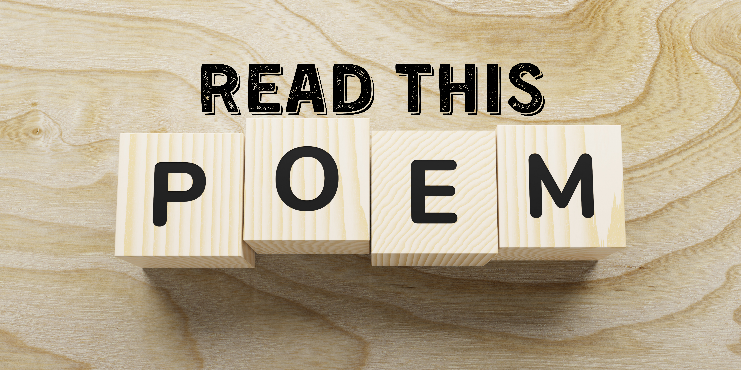 An Address to Miss Phillis WheatleyJARENA LEEDate of Birth: February 11, 1783Place of Birth: Cape May, NJMajor Work: The Life and Religious Experience of Jarena Lee, A Colored Lady: Giving an Account            of The Call to Preach the GospelMore details…The Life and Religious Experience of Jarena Lee, A Colored Lady: Giving an Account of The Call to Preach the Gospel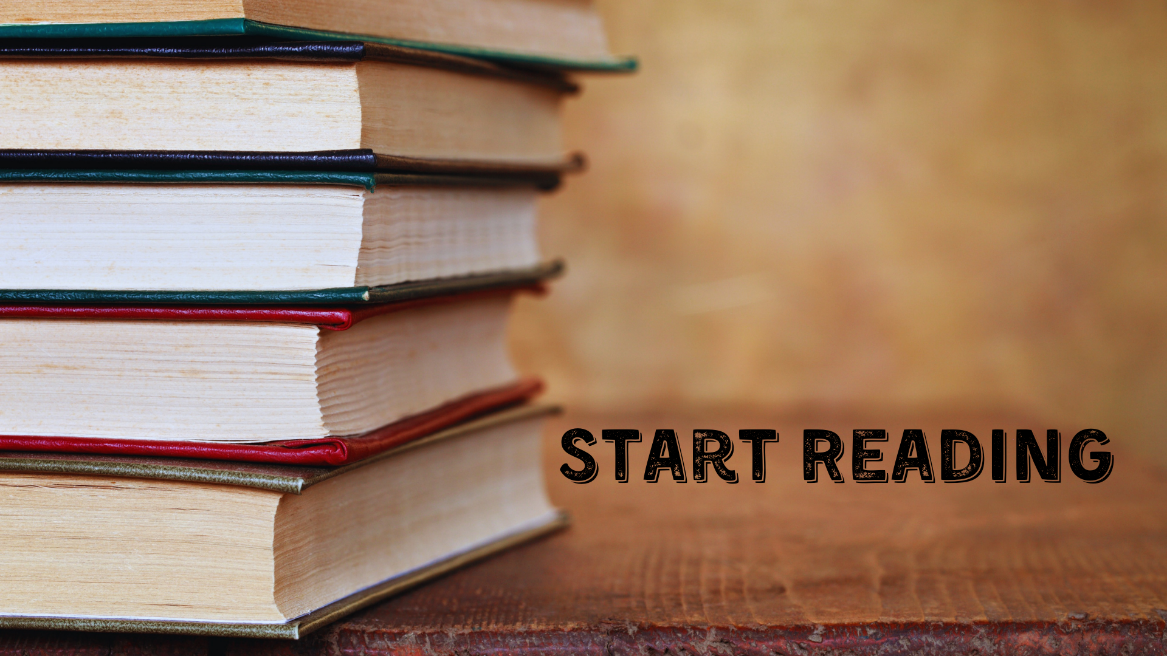 GEORGE MOSES HORTONDate of Birth: 1797Place of Birth: North CarolinaMajor Works: The Hope of Liberty, The Poetical Works of George M. Horton, Naked GeniusMore details…The Slave’s ComplaintOn Liberty and Slavery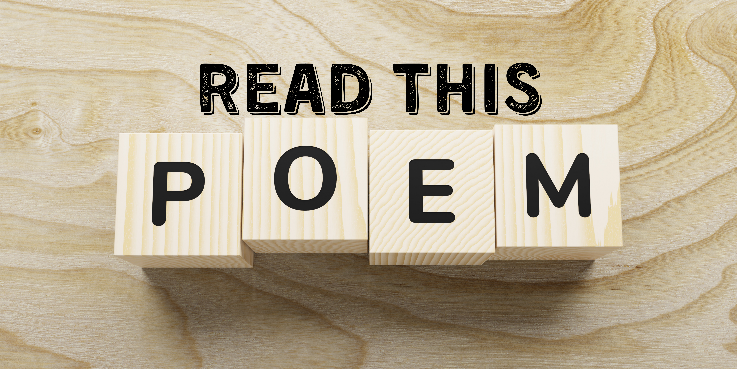 NAT TURNERDate of Birth: October 2, 1800Place of Birth: Southampton County, VAMajor Work: The Confessions of Nat Turner (compiled and published by Thomas R. Gray)More details…The Confessions of Nat TurnerDISTRICT OF COLUMBIA, TO WIT:Be it remembered, that on this tenth day of November, Anno Domini, eighteen hundred and thirty-one, Thomas R. Gray of the said District, deposited in this office the title of a book, which is in the words as following:"The Confessions of Nat Turner, the leader of the late insurrection in Southampton, Virginia, as fully and voluntarily made to Thomas R. Gray, in the prison where he was confined, and acknowledged by him to be such when read before the Court of Southampton; with the certificate, under seal, of the Court convened at Jerusalem, November 5, 1831, for his trial. Also, an authentic account of the whole insurrection, with lists of the whites who were murdered, and of the negroes brought before the Court of Southampton, and there sentenced, &c" the right whereof he claims as proprietor, in conformity with an Act of Congress, entitled "An act to amend the several acts respecting Copy Rights."
TO THE PUBLICThe late insurrection in Southampton has greatly excited the public mind, and led to a thousand idle, exaggerated and mischievous reports. It is the first instance in our history of an open rebellion of the slaves, and attended with such atrocious circumstances of cruelty and destruction, as could not fail to leave a deep impression, not only upon the minds of the community where this fearful tragedy was wrought, but throughout every portion of our country, in which this population is to be found. Public curiosity has been on the stretch to understand the origin and progress of this dreadful conspiracy, and the motives which influences its diabolical actors. The insurgent slaves had all been destroyed, or apprehended, tried and executed, (with the exception of the leader,) without revealing any thing at all satisfactory, as to the motives which governed them, or the means by which they expected to accomplish their object. Every thing connected with this sad affair was wrapt in mystery, until Nat Turner, the leader of this ferocious band, whose name has resounded throughout our widely extended empire, was captured. This "great Bandit" was taken by a single individual, in a cave near the residence of his late owner, on Sunday, the thirtieth of October, without attempting to make the slightest resistance, and on the following day safely lodged in the jail of the County. His captor was Benjamin Phipps, armed with a shot gun well charged. Nat's only weapon was a small light sword which he immediately surrendered, and begged that his life might be spared. Since his confinement, by permission of the Jailor, I have had ready access to him, and finding that he was willing to make a full and free confession of the origin, progress and consummation of the insurrectory movements of the slaves of which he was the contriver and head; I determined for the gratification of public curiosity to commit his statements to writing, and publish them, with little or no variation, from his own words. That this is a faithful record of his confessions, the annexed certificate of the County Court of Southampton, will attest. They certainly bear one stamp of truth and sincerity. He makes no attempt (as all the other insurgents who were examined did,) to exculpate himself, but frankly acknowledges his full participation in all the guilt of the transaction. He was not only the contriver of the conspiracy, but gave the first blow towards its execution.It will thus appear, that whilst every thing upon the surface of society wore a calm and peaceful aspect; whilst not one note of preparation was heard to warn the devoted inhabitants of woe and death, a gloomy fanatic was revolving in the recesses of his own dark, bewildered, and overwrought mind, schemes of indiscriminate massacre to the whites. Schemes too fearfully executed as far as his fiendish band proceeded in their desolating march. No cry for mercy penetrated their flinty bosoms. No acts of remembered kindness made the least impression upon these remorseless murderers. Men, women and children, from hoary age to helpless infancy were involved in the same cruel fate. Never did a band of savages do their work of death more unsparingly. Apprehension for their own personal safety seems to have been the only principle of restraint in the whole course of their bloody proceedings. And it is not the least remarkable feature in this horrid transaction, that a band actuated by such hellish purposes, should have resisted so feebly, when met by the whites in arms. Desperation alone, one would think, might have led to greater efforts. More than twenty of them attacked Dr. Blunt's house on Tuesday morning, a little before day-break, defended by two men and three boys. They fled precipitately at the first fire; and their future plans of mischief, were entirely disconcerted and broken up. Escaping thence, each individual sought his own safety either in concealment, or by returning home, with the hope that his participation might escape detection, and all were shot down in the course of a few days, or captured and brought to trial and punishment. Nat has survived all his followers, and the gallows will speedily close his career. His own account of the conspiracy is submitted to the public, without comment. It reads an awful, and it is hoped, a useful lesson, as to the operations of a mind like his, endeavoring to grapple with things beyond its reach. How it first became bewildered and confounded, and finally corrupted and led to the conception and perpetration of the most atrocious and heart-rending deeds. It is calculated also to demonstrate the policy of our laws in restraint of this class of our population, and to induce all those entrusted with their execution, as well as our citizens generally, to see that they are strictly and rigidly enforced. Each particular community should look to its own safety, whilst the general guardians of the laws, keep a watchful eye over all. If Nat's statements can be relied on, the insurrection in this county was entirely local, and his designs confided but to a few, and these in his immediate vicinity. It was not instigated by motives of revenge or sudden anger, but the results of long deliberation, and a settled purpose of mind. The offspring of gloomy fanaticism, acting upon materials but too well prepared for such impressions. It will be long remembered in the annals of our country, and many a mother as she presses her infant darling to her bosom, will shudder at the recollection of Nat Turner, and his band of ferocious miscreants.Believing the following narrative, by removing doubts and conjectures from the public mind which otherwise must have remained, would give general satisfaction, it is respectfully submitted to the public by their ob't serv't,
Jerusalem, Southampton, Va. Nov. 5, 1831.We the undersigned, members of the Court convened at Jerusalem, on Saturday, the 5th day of Nov. 1831, for the trial of Nat, alias Nat Turner, a negro slave, late the property of Putnam Moore, deceased, do hereby certify, that the confessions of Nat, to Thomas R. Gray, was read to him in our presence, and that Nat acknowledged the same to be full, free, and voluntary; and that furthermore, when called upon by the presiding Magistrate of the Court, to state if he had any thing to say, why sentence of death should not be passed upon him, replied he had nothing further than he had communicated to Mr. Gray. Given under our hands and seals at Jerusalem, this 5th day of November, 1831.
State of Virginia, Southampton County, to wit:I, James Rochelle, Clerk of the County Court of Southampton in the State of Virginia, do hereby certify, that Jeremiah Cobb, Thomas Pretlow, James W. Parker, Carr Bowers, Samuel B. Hines, and Orris A. Browne, esqr's are acting Justices of the Peace, in and for the County aforesaid, and were members of the Court which convened at Jerusalem, on Saturday the 5th day of November, 1831, for the trial of Nat alias Nat Turner, a negro slave, late the property of Putnam Moore, deceased, who was tried and convicted, as an insurgent in the late insurrection in the county of Southampton aforesaid, and that full faith and credit are due, and ought to be given to their acts as Justices of the peace aforesaid.CONFESSIONAgreeable to his own appointment, on the evening he was committed to prison, with permission of the jailer, I visited NAT on Tuesday the 1st November, when, without being questioned at all, he commenced his narrative in the following words:—Sir,—You have asked me to give a history of the motives which induced me to undertake the late insurrection, as you call it—To do so I must go back to the days of my infancy, and even before I was born. I was thirty-one years of age the 2d of October last, and born the property of Benj. Turner, of this county. In my childhood a circumstance occurred which made an indelible impression on my mind, and laid the ground work of that enthusiasm, which has terminated so fatally to many, both white and black, and for which I am about to atone at the gallows. It is here necessary to relate this circumstance—trifling as it may seem, it was the commencement of that belief which has grown with time, and even now, sir, in this dungeon, helpless and forsaken as I am, I cannot divest myself of. Being at play with other children, when three or four years old, I was telling them something, which my mother overhearing, said it had happened before I was born—I stuck to my story, however, and related somethings which went, in her opinion, to confirm it—others being called on were greatly astonished, knowing that these things had happened, and caused them to say in my hearing, I surely would be a prophet, as the Lord had shewn me things that had happened before my birth. And my father and mother strengthened me in this my first impression, saying in my presence, I was intended for some great purpose, which they had always thought from certain marks on my head and breast—[a parcel of excrescences which I believe are not at all uncommon, particularly among negroes, as I have seen several with the same. In this case he has either cut them off or they have nearly disappeared]—My grand mother, who was very religious, and to whom I was much attached—my master, who belonged to the church, and other religious persons who visited the house, and whom I often saw at prayers, noticing the singularity of my manners, I suppose, and my uncommon intelligence for a child, remarked I had too much sense to be raised, and if I was, I would never be of any service to any one as a slave—To a mind like mine, restless, inquisitive and observant of every thing that was passing, it is easy to suppose that religion was the subject to which it would be directed, and although this subject principally occupied my thoughts—there was nothing that I saw or heard of to which my attention was not directed—The manner in which I learned to read and write, not only had great influence on my own mind, as I acquired it with the most perfect ease, so much so, that I have no recollection whatever of learning the alphabet—but to the astonishment of the family, one day, when a book was shewn me to keep me from crying, I began spelling the names of different objects—this was a source of wonder to all in the neighborhood, particularly the blacks—and this learning was constantly improved at all opportunities—when I got large enough to go to work, while employed, I was reflecting on many things that would present themselves to my imagination, and whenever an opportunity occurred of looking at a book, when the school children were getting their lessons, I would find many things that the fertility of my own imagination had depicted to me before; all my time, not devoted to my master's service, was spent either in prayer, or in making experiments in casting different things in moulds made of earth, in attempting to make paper, gunpowder, and many other experiments, that although I could not perfect, yet convinced me of its practicability if I had the means.[Footnote: When questioned as to the manner of manufacturing those different articles, he was found well informed on the subject.] I was not addicted to stealing in my youth, nor have ever been—Yet such was the confidence of the negroes in the neighborhood, even at this early period of my life, in my superior judgment, that they would often carry me with them when they were going on any roguery, to plan for them. Growing up among them, with this confidence in my superior judgment, and when this, in their opinions, was perfected by Divine inspiration, from the circumstances already alluded to in my infancy, and which belief was ever afterwards zealously inculcated by the austerity of my life and manners, which became the subject of remark by white and black.—Having soon discovered to be great, I must appear so, and therefore studiously avoided mixing in society, and wrapped myself in mystery, devoting my time to fasting and prayer—By this time, having arrived to man's estate, and hearing the scriptures commented on at meetings, I was struck with that particular passage which says: "Seek ye the kingdom of Heaven and all things shall be added unto you." I reflected much on this passage, and prayed daily for light on this subject—As I was praying one day at my plough, the spirit spoke to me, saying, "Seek ye the kingdom of Heaven and all things shall be added unto you." Question—what do you mean by the Spirit. Ans. The Spirit that spoke to the prophets in former days—and I was greatly astonished, and for two years prayed continually, whenever my duty would permit—and then again I had the same revelation, which fully confirmed me in the impression that I was ordained for some great purpose in the hands of the Almighty. Several years rolled round, in which many events occurred to strengthen me in this my belief. At this time I reverted in my mind to the remarks made of me in my childhood, and the things that had been shewn me—and as it had been said of me in my childhood by those by whom I had been taught to pray, both white and black, and in whom I had the greatest confidence, that I had too much sense to be raised, and if I was, I would never be of any use to any one as a slave. Now finding I had arrived to man's estate, and was a slave, and these revelations being made known to me, I began to direct my attention to this great object, to fulfil the purpose for which, by this time, I felt assured I was intended. Knowing the influence I had obtained over the minds of my fellow servants, (not by the means of conjuring and such like tricks—for to them I always spoke of such things with contempt) but by the communion of the Spirit whose revelations I often communicated to them, and they believed and said my wisdom came from God. I now began to prepare them for my purpose, by telling them something was about to happen that would terminate in fulfilling the great promise that had been made to me—About this time I was placed under an overseer, from whom I ran away—and after remaining in the woods thirty days, I returned, to the astonishment of the negroes on the plantation, who thought I had made my escape to some other part of the country, as my father had done before. But the reason of my return was, that the Spirit appeared to me and said I had my wishes directed to the things of this world, and not to the kingdom of Heaven, and that I should return to the service of my earthly master—"For he who knoweth his Master's will, and doeth it not, shall be beaten with many stripes, and thus have I chastened you." And the negroes found fault, and murmurred against me, saying that if they had my sense they would not serve any master in the world. And about this time I had a vision—and I saw white spirits and black spirits engaged in battle, and the sun was darkened—the thunder rolled in the Heavens, and blood flowed in streams—and I heard a voice saying, "Such is your luck, such you are called to see, and let it come rough or smooth, you must surely bare it." I now withdrew myself as much as my situation would permit, from the intercourse of my fellow servants, for the avowed purpose of serving the Spirit more fully—and it appeared to me, and reminded me of the things it had already shown me, and that it would then reveal to me the knowledge of the elements, the revolution of the planets, the operation of tides, and changes of the seasons. After this revelation in the year 1825, and the knowledge of the elements being made known to me, I sought more than ever to obtain true holiness before the great day of judgment should appear, and then I began to receive the true knowledge of faith. And from the first steps of righteousness until the last, was I made perfect; and the Holy Ghost was with me, and said, "Behold me as I stand in the Heavens"—and I looked and saw the forms of men in different attitudes—and there were lights in the sky to which the children of darkness gave other names than what they really were—for they were the lights of the Saviour's hands, stretched forth from east to west, even as they were extended on the cross on Calvary for the redemption of sinners. And I wondered greatly at these miracles, and prayed to be informed of a certainty of the meaning thereof—and shortly afterwards, while laboring in the field, I discovered drops of blood on the corn as though it were dew from heaven—and I communicated it to many, both white and black, in the neighborhood—and I then found on the leaves in the woods hieroglyphic characters, and numbers, with the forms of men in different attitudes, portrayed in blood, and representing the figures I had seen before in the heavens. And now the Holy Ghost had revealed itself to me, and made plain the miracles it had shown me—For as the blood of Christ had been shed on this earth, and had ascended to heaven for the salvation of sinners, and was now returning to earth again in the form of dew—and as the leaves on the trees bore the impression of the figures I had seen in the heavens, it was plain to me that the Saviour was about to lay down the yoke he had borne for the sins of men, and the great day of judgment was at hand. About this time I told these things to a white man, (Etheldred T. Brantley) on whom it had a wonderful effect—and he ceased from his wickedness, and was attacked immediately with a cutaneous eruption, and blood ozed from the pores of his skin, and after praying and fasting nine days, he was healed, and the Spirit appeared to me again, and said, as the Saviour had been baptised so should we be also—and when the white people would not let us be baptised by the church, we went down into the water together, in the sight of many who reviled us, and were baptised by the Spirit—After this I rejoiced greatly, and gave thanks to God. And on the 12th of May, 1828, I heard a loud noise in the heavens, and the Spirit instantly appeared to me and said the Serpent was loosened, and Christ had laid down the yoke he had borne for the sins of men, and that I should take it on and fight against the Serpent, for the time was fast approaching when the first should be last and the last should be first. Ques. Do you not find yourself mistaken now? Ans. Was not Christ crucified. And by signs in the heavens that it would make known to me when I should commence the great work—and until the first sign appeared, I should conceal it from the knowledge of men—And on the appearance of the sign, (the eclipse of the sun last February) I should arise and prepare myself, and slay my enemies with their own weapons. And immediately on the sign appearing in the heavens, the seal was removed from my lips, and I communicated the great work laid out for me to do, to four in whom I had the greatest confidence, (Henry, Hark, Nelson, and Sam)—It was intended by us to have begun the work of death on the 4th July last—Many were the plans formed and rejected by us, and it affected my mind to such a degree, that I fell sick, and the time passed without our coming to any determination how to commence—Still forming new schemes and rejecting them, when the sign appeared again, which determined me not to wait longer.Since the commencement of 1830, I had been living with Mr. Joseph Travis, who was to me a kind master, and placed the greatest confidence in me; in fact, I had no cause to complain of his treatment to me. On Saturday evening, the 20th of August, it was agreed between Henry, Hark and myself, to prepare a dinner the next day for the men we expected, and then to concert a plan, as we had not yet determined on any. Hark, on the following morning, brought a pig, and Henry brandy, and being joined by Sam, Nelson, Will and Jack, they prepared in the woods a dinner, where, about three o'clock, I joined them.Q. Why were you so backward in joining them.A. The same reason that had caused me not to mix with them for years before.I saluted them on coming up, and asked Will how came he there, he answered, his life was worth no more than others, and his liberty as dear to him. I asked him if he thought to obtain it? He said he would, or loose his life. This was enough to put him in full confidence. Jack, I knew, was only a tool in the hands of Hark, it was quickly agreed we should commence at home (Mr. J. Travis') on that night, and until we had armed and equipped ourselves, and gathered sufficient force, neither age nor sex was to be spared, (which was invariably adhered to.) We remained at the feast, until about two hours in the night, when we went to the house and found Austin; they all went to the cider press and drank, except myself. On returning to the house, Hark went to the door with an axe, for the purpose of breaking it open, as we knew we were strong enough to murder the family, if they were awaked by the noise; but reflecting that it might create an alarm in the neighborhood, we determined to enter the house secretly, and murder them whilst sleeping. Hark got a ladder and set it against the chimney, on which I ascended, and hoisting a window, entered and came down stairs, unbarred the door, and removed the guns from their places. It was then observed that I must spill the first blood. On which, armed with a hatchet, and accompanied by Will, I entered my master's chamber, it being dark, I could not give a death blow, the hatchet glanced from his head, he sprang from the bed and called his wife, it was his last word, Will laid him dead, with a blow of his axe, and Mrs. Travis shared the same fate, as she lay in bed. The murder of this family, five in number, was the work of a moment, not one of them awoke; there was a little infant sleeping in a cradle, that was forgotten, until we had left the house and gone some distance, when Henry and Will returned and killed it; we got here, four guns that would shoot, and several old muskets, with a pound or two of powder. We remained some time at the barn, where we paraded; I formed them in a line as soldiers, and after carrying them through all the manoeuvres I was master of, marched them off to Mr. Salathul Francis', about six hundred yards distant. Sam and Will went to the door and knocked. Mr. Francis asked who was there, Sam replied it was him, and he had a letter for him, on which he got up and came to the door; they immediately seized him, and dragging him out a little from the door, he was dispatched by repeated blows on the head; there was no other white person in the family. We started from there for Mrs. Reese's, maintaining the most perfect silence on our march, where finding the door unlocked, we entered, and murdered Mrs. Reese in her bed, while sleeping; her son awoke, but it was only to sleep the sleep of death, he had only time to say who is that, and he was no more. From Mrs. Reese's we went to Mrs. Turner's, a mile distant, which we reached about sunrise, on Monday morning. Henry, Austin, and Sam, went to the still, where, finding Mr. Peebles, Austin shot him, and the rest of us went to the house; as we approached, the family discovered us, and shut the door. Vain hope! Will, with one stroke of his axe, opened it, and we entered and found Mrs. Turner and Mrs. Newsome in the middle of a room, almost frightened to death. Will immediately killed Mrs. Turner, with one blow of his axe. I took Mrs. Newsome by the hand, and with the sword I had when I was apprehended, I struck her several blows over the head, but not being able to kill her, as the sword was dull. Will turning around and discovering it, despatched her also. A general destruction of property and search for money and ammunition, always succeeded the murders. By this time my company amounted to fifteen, and nine men mounted, who started for Mrs. Whitehead's, (the other six were to go through a by way to Mr. Bryant's, and rejoin us at Mrs. Whitehead's,) as we approached the house we discovered Mr. Richard Whitehead standing in the cotton patch, near the lane fence; we called him over into the lane, and Will, the executioner, was near at hand, with his fatal axe, to send him to an untimely grave. As we pushed on to the house, I discovered some one run round the garden, and thinking it was some of the white family, I pursued them, but finding it was a servant girl belonging to the house, I returned to commence the work of death, but they whom I left, had not been idle; all the family were already murdered, but Mrs. Whitehead and her daughter Margaret. As I came round to the door I saw Will pulling Mrs. Whitehead out of the house, and at the step he nearly severed her head from her body, with his broad axe. Miss Margaret, when I discovered her, had concealed herself in the corner, formed by the projection of the cellar cap from the house; on my approach she fled, but was soon overtaken, and after repeated blows with a sword, I killed her by a blow on the head, with a fence rail. By this time, the six who had gone by Mr. Bryant's, rejoined us, and informed me they had done the work of death assigned them. We again divided, part going to Mr. Richard Porter's, and from thence to Nathaniel Francis', the others to Mr. Howell Harris', and Mr. T. Doyles. On my reaching Mr. Porter's, he had escaped with his family. I understood there, that the alarm had already spread, and I immediately returned to bring up those sent to Mr. Doyles, and Mr. Howell Harris'; the party I left going on to Mr. Francis', having told them I would join them in that neighborhood. I met these sent to Mr. Doyles' and Mr. Harris' returning, having met Mr. Doyle on the road and killed him; and learning from some who joined them, that Mr. Harris was from home, I immediately pursued the course taken by the party gone on before; but knowing they would complete the work of death and pillage, at Mr. Francis' before I could get there, I went to Mr. Peter Edwards', expecting to find them there, but they had been here also. I then went to Mr. John T. Barrow's, they had been here and murdered him. I pursued on their track to Capt. Newit Harris', where I found the greater part mounted, and ready to start; the men now amounting to about forty, shouted and hurraed as I rode up, some were in the yard, loading their guns, others drinking. They said Captain Harris and his family had escaped, the property in the house they destroyed, robbing him of money and other valuables. I ordered them to mount and march instantly, this was about nine or ten o'clock, Monday morning. I proceeded to Mr. Levi Waller's, two or three miles distant. I took my station in the rear, and as it 'twas my object to carry terror and devastation wherever we went, I placed fifteen or twenty of the best armed and most to be relied on, in front, who generally approached the houses as fast as their horses could run; this was for two purposes, to prevent their escape and strike terror to the inhabitants—on this account I never got to the houses, after leaving Mrs. Whitehead's, until the murders were committed, except in one case. I sometimes got in sight in time to see the work of death completed, viewed the mangled bodies as they lay, in silent satisfaction, and immediately started in quest of other victims—Having murdered Mrs. Waller and ten children, we started for Mr. William Williams'—having killed him and two little boys that were there; while engaged in this, Mrs. Williams fled and got some distance from the house, but she was pursued, overtaken, and compelled to get up behind one of the company, who brought her back, and after showing her the mangled body of her lifeless husband, she was told to get down and lay by his side, where she was shot dead. I then started for Mr. Jacob Williams, where the family were murdered—Here we found a young man named Drury, who had come on business with Mr. Williams—he was pursued, overtaken and shot. Mrs. Vaughan was the next place we visited—and after murdering the family here, I determined on starting for Jerusalem—Our number amounted now to fifty or sixty, all mounted and armed with guns, axes, swords and clubs—On reaching Mr. James W. Parkers' gate, immediately on the road leading to Jerusalem, and about three miles distant, it was proposed to me to call there, but I objected, as I knew he was gone to Jerusalem, and my object was to reach there as soon as possible; but some of the men having relations at Mr. Parker's it was agreed that they might call and get his people. I remained at the gate on the road, with seven or eight; the others going across the field to the house, about half a mile off. After waiting some time for them, I became impatient, and started to the house for them, and on our return we were met by a party of white men, who had pursued our bloodstained track, and who had fired on those at the gate, and dispersed them, which I new nothing of, not having been at that time rejoined by any of them—Immediately on discovering the whites, I ordered my men to halt and form, as they appeared to be alarmed—The white men, eighteen in number, approached us in about one hundred yards, when one of them fired, (this was against the positive orders of Captain Alexander P. Peete, who commanded, and who had directed the men to reserve their fire until within thirty paces) And I discovered about half of them retreating, I then ordered my men to fire and rush on them; the few remaining stood their ground until we approached within fifty yards, when they fired and retreated. We pursued and overtook some of them who we thought we left dead; (they were not killed) after pursuing them about two hundred yards, and rising a little hill, I discovered they were met by another party, and had haulted, and were re-loading their guns, (this was a small party from Jerusalem who knew the negroes were in the field, and had just tied their horses to await their return to the road, knowing that Mr. Parker and family were in Jerusalem, but knew nothing of the party that had gone in with Captain Peete; on hearing the firing they immediately rushed to the spot and arrived just in time to arrest the progress of these barbarous villians, and save the lives of their friends and fellow citizens.) Thinking that those who retreated first, and the party who fired on us at fifty or sixty yards distant, had all only fallen back to meet others with amunition. As I saw them re-loading their guns, and more coming up than I saw at first, and several of my bravest men being wounded, the others became panick struck and squandered over the field; the white men pursued and fired on us several times. Hark had his horse shot under him, and I caught another for him as it was running by me; five or six of my men were wounded, but none left on the field; finding myself defeated here I instantly determined to go through a private way, and cross the Nottoway river at the Cypress Bridge, three miles below Jerusalem, and attack that place in the rear, as I expected they would look for me on the other road, and I had a great desire to get there to procure arms and amunition. After going a short distance in this private way, accompanied by about twenty men, I overtook two or three who told me the others were dispersed in every direction. After trying in vain to collect a sufficient force to proceed to Jerusalem, I determined to return, as I was sure they would make back to their old neighborhood, where they would rejoin me, make new recruits, and come down again. On my way back, I called at Mrs. Thomas's, Mrs. Spencer's, and several other places, the white families having fled, we found no more victims to gratify our thirst for blood, we stopped at Majr. Ridley's quarter for the night, and being joined by four of his men, with the recruits made since my defeat, we mustered now about forty strong. After placing out sentinels, I laid down to sleep, but was quickly roused by a great racket; starting up, I found some mounted, and others in great confusion; one of the sentinels having given the alarm that we were about to be attacked, I ordered some to ride round and reconnoitre, and on their return the others being more alarmed, not knowing who they were, fled in different ways, so that I was reduced to about twenty again; with this I determined to attempt to recruit, and proceed on to rally in the neighborhood, I had left. Dr. Blunt's was the nearest house, which we reached just before day; on riding up the yard, Hark fired a gun. We expected Dr. Blunt and his family were at Maj. Ridley's, as I knew there was a company of men there; the gun was fired to ascertain if any of the family were at home; we were immediately fired upon and retreated, leaving several of my men. I do not know what became of them, as I never saw them afterwards. Pursuing our course back and coming in sight of Captain Harris', where we had been the day before, we discovered a party of white men at the house, on which all deserted me but two, (Jacob and Nat,) we concealed ourselves in the woods until near night, when I sent them in search of Henry, Sam, Nelson, and Hark, and directed them to rally all they could, at the place we had had our dinner the Sunday before, where they would find me, and I accordingly returned there as soon as it was dark and remained until Wednesday evening, when discovering white men riding around the place as though they were looking for some one, and none of my men joining me, I concluded Jacob and Nat had been taken, and compelled to betray me. On this I gave up all hope for the present; and on Thursday night after having supplied myself with provisions from Mr. Travis's, I scratched a hole under a pile of fence rails in a field, where I concealed myself for six weeks, never leaving my hiding place but for a few minutes in the dead of night to get water which was very near; thinking by this time I could venture out, I began to go about in the night and eaves drop the houses in the neighborhood; pursuing this course for about a fortnight and gathering little or no intelligence, afraid of speaking to any human being, and returning every morning to my cave before the dawn of day. I know not how long I might have led this life, if accident had not betrayed me, a dog in the neighborhood passing by my hiding place one night while I was out, was attracted by some meat I had in my cave, and crawled in and stole it, and was coming out just as I returned. A few nights after, two negroes having started to go hunting with the same dog, and passed that way, the dog came again to the place, and having just gone out to walk about, discovered me and barked, on which thinking myself discovered, I spoke to them to beg concealment. On making myself known they fled from me. Knowing then they would betray me, I immediately left my hiding place, and was pursued almost incessantly until I was taken a fortnight afterwards by Mr. Benjamin Phipps, in a little hole I had dug out with my sword, for the purpose of concealment, under the top of a fallen tree. On Mr. Phipps' discovering the place of my concealment, he cocked his gun and aimed at me. I requested him not to shoot and I would give up, upon which he demanded my sword. I delivered it to him, and he brought me to prison. During the time I was pursued, I had many hair breadth escapes, which your time will not permit you to relate. I am here loaded with chains, and willing to suffer the fate that awaits me.I here proceeded to make some inquiries of him, after assuring him of the certain death that awaited him, and that concealment would only bring destruction on the innocent as well as guilty, of his own color, if he knew of any extensive or concerted plan. His answer was, I do not. When I questioned him as to the insurrection in North Carolina happening about the same time, he denied any knowledge of it; and when I looked him in the face as though I would search his inmost thoughts, he replied, "I see sir, you doubt my word; but can you not think the same ideas, and strange appearances about this time in the heaven's might prompt others, as well as myself, to this undertaking." I now had much conversation with and asked him many questions, having forborne to do so previously, except in the cases noted in parenthesis; but during his statement, I had, unnoticed by him, taken notes as to some particular circumstances, and having the advantage of his statement before me in writing, on the evening of the third day that I had been with him, I began a cross examination, and found his statement corroborated by every circumstance coming within my own knowledge or the confessions of others whom had been either killed or executed, and whom he had not seen nor had any knowledge since 22d of August last, he expressed himself fully satisfied as to the impracticability of his attempt. It has been said he was ignorant and cowardly, and that his object was to murder and rob for the purpose of obtaining money to make his escape. It is notorious, that he was never known to have a dollar in his life; to swear an oath, or drink a drop of spirits. As to his ignorance, he certainly never had the advantages of education, but he can read and write, (it was taught him by his parents,) and for natural intelligence and quickness of apprehension, is surpassed by few men I have ever seen. As to his being a coward, his reason as given for not resisting Mr. Phipps, shews the decision of his character. When he saw Mr. Phipps present his gun, he said he knew it was impossible for him to escape as the woods were full of men; he therefore thought it was better to surrender, and trust to fortune for his escape. He is a complete fanatic, or plays his part most admirably. On other subjects he possesses an uncommon share of intelligence, with a mind capable of attaining any thing; but warped and perverted by the influence of early impressions. He is below the ordinary stature, though strong and active, having the true negro face, every feature of which is strongly marked. I shall not attempt to describe the effect of his narrative, as told and commented on by himself, in the condemned hole of the prison. The calm, deliberate composure with which he spoke of his late deeds and intentions, the expression of his fiend-like face when excited by enthusiasm, still bearing the stains of the blood of helpless innocence about him; clothed with rags and covered with chains; yet daring to raise his manacled hands to heaven, with a spirit soaring above the attributes of man; I looked on him and my blood curdled in my veins.I will not shock the feelings of humanity, nor wound afresh the bosoms of the disconsolate sufferers in this unparalleled and inhuman massacre, by detailing the deeds of their fiend-like barbarity. There were two or three who were in the power of these wretches, had they known it, and who escaped in the most providential manner. There were two whom they thought they left dead on the field at Mr. Parker's, but who were only stunned by the blows of their guns, as they did not take time to re-load when they charged on them. The escape of a little girl who went to school at Mr. Waller's, and where the children were collecting for that purpose, excited general sympathy. As their teacher had not arrived, they were at play in the yard, and seeing the negroes approach, she ran up on a dirt chimney, (such as are common to log houses,) and remained there unnoticed during the massacre of the eleven that were killed at this place. She remained on her hiding place till just before the arrival of a party, who were in pursuit of the murderers, when she came down and fled to a swamp, where, a mere child as she was, with the horrors of the late scene before her, she lay concealed until the next day, when seeing a party go up to the house, she came up, and on being asked how she escaped, replied with the utmost simplicity, "The Lord helped her." She was taken up behind a gentleman of the party, and returned to the arms of her weeping mother. Miss Whitehead concealed herself between the bed and the mat that supported it, while they murdered her sister in the same room, without discovering her. She was afterwards carried off, and concealed for protection by a slave of the family, who gave evidence against several of them on their trial. Mrs. Nathaniel Francis, while concealed in a closet heard their blows, and the shrieks of the victims of these ruthless savages; they then entered the closet where she was concealed, and went out without discovering her. While in this hiding place, she heard two of her women in a quarrel about the division of her clothes. Mr. John T. Baron, discovering them approaching his house, told his wife to make her escape, and scorning to fly, fell fighting on his own threshold. After firing his rifle, he discharged his gun at them, and then broke it over the villain who first approached him, but he was overpowered, and slain. His bravery, however, saved from the hands of these monsters, his lovely and amiable wife, who will long lament a husband so deserving of her love. As directed by him, she attempted to escape through the garden, when she was caught and held by one of her servant girls, but another coming to her rescue, she fled to the woods, and concealed herself. Few indeed, were those who escaped their work of death. But fortunate for society, the hand of retributive justice has overtaken them; and not one that was known to be concerned has escaped.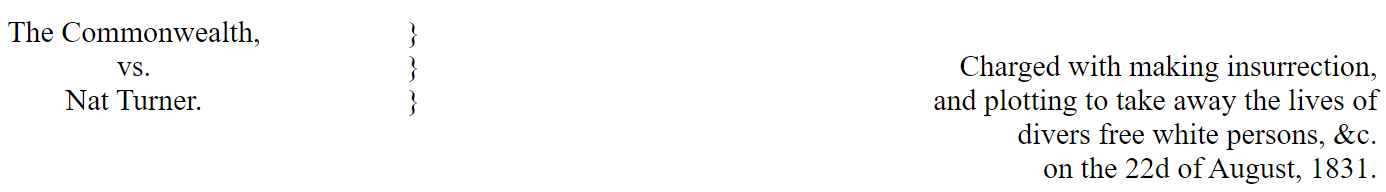 The court composed of ——, having met for the trial of Nat Turner, the prisoner was brought in and arraigned, and upon his arraignment pleaded Not guilty, saying to his counsel, that he did not feel so.On the part of the Commonwealth, Levi Waller was introduced, who being sworn, deposed as follows: (agreeably to Nat's own Confession.) Col. Trezvant[Footnote:The committing Magistrate.] was then introduced, who being sworn, numerated Nat's Confession to him, as follows: (his Confession as given to Mr. Gray.) The prisoner introduced no evidence, and the case was submitted without argument to the court, who having found him guilty, Jeremiah Cobb, Esq. Chairman, pronounced the sentence of the court, in the following words: "Nat Turner! Stand up. Have you any thing to say why sentence of death should not be pronounced against you?"Ans. I have not. I have made a full confession to Mr. Gray, and I have nothing more to say.Attend then to the sentence of the Court. You have been arraigned and tried before this court, and convicted of one of the highest crimes in our criminal code. You have been convicted of plotting in cold blood, the indiscriminate destruction of men, of helpless women, and of infant children. The evidence before us leaves not a shadow of doubt, but that your hands were often imbrued in the blood of the innocent; and your own confession tells us that they were stained with the blood of a master; in your own language, "too indulgent." Could I stop here, your crime would be sufficiently aggravated. But the original contriver of a plan, deep and deadly, one that never can be effected, you managed so far to put it into execution, as to deprive us of many of our most valuable citizens; and this was done when they were asleep, and defenceless; under circumstances shocking to humanity. And while upon this part of the subject, I cannot but call your attention to the poor misguided wretches who have gone before you. They are not few in number—they were your bosom associates; and the blood of all cries aloud, and calls upon you, as the author of their misfortune. Yes! You forced them unprepared, from Time to Eternity. Borne down by this load of guilt, your only justification is, that you were led away by fanaticism. If this be true, from my soul I pity you; and while you have my sympathies, I am, nevertheless called upon to pass the sentence of the court. The time between this and your execution, will necessarily be very short; and your only hope must be in another world. The judgment of the court is, that you be taken hence to the jail from whence you came, thence to the place of execution, and on Friday next, between the hours of 10 A.M. and 2 P.M. be hung by the neck until you are dead! dead! dead! and may the Lord have mercy upon your soul.A list of persons murdered in the Insurrection, on the 21st and 22d of August, 1831.Joseph Travers and wife and three children, Mrs. Elizabeth Turner, Hartwell Prebles, Sarah Newsome, Mrs. P. Reese and son William, Trajan Doyle, Henry Bryant and wife and child, and wife's mother, Mrs. Catharine Whitehead, son Richard and four daughters and grand-child, Salathiel Francis, Nathaniel Francis' overseer and two children, John T. Barrow, George Vaughan, Mrs. Levi Waller and ten children, William Williams, wife and two boys, Mrs. Caswell Worrell and child, Mrs. Rebecca Vaughan, Ann Eliza Vaughan, and son Arthur, Mrs. John K. Williams and child, Mrs. Jacob Williams and three children, and Edwin Drury—amounting to fifty-five.A List of Negroes brought before the Court of Southampton, with their owners' names, and sentence.FREDERICK DOUGLASSDate of Birth: 1818 Place of Birth: Talbot County, MDMajor Works: Narrative of the Life of Frederick Douglass, an American Slave; The Meaning of July Fourth for the NegroMore details…Narrative of the Life of Frederick Douglass, An American SlavePrefaceIn the month of August, 1841, I attended an anti-slavery convention in Nantucket, at which it was my happiness to become acquainted with Frederick Douglass, the writer of the following Narrative. He was a stranger to nearly every member of that body; but, having recently made his escape from the southern prison-house of bondage, and feeling his curiosity excited to ascertain the principles and measures of the abolitionists, —of whom he had heard a somewhat vague description while he was a slave,—he was induced to give his attendance, on the occasion alluded to, though at that time a resident in New Bedford.Fortunate, most fortunate occurrence!—fortunate for the millions of his manacled brethren, yet panting for deliverance from their awful thraldom!—fortunate for the cause of negro emancipation, and of universal liberty!—fortunate for the land of his birth, which he has already done so much to save and bless!—fortunate for a large circle of friends and acquaintances, whose sympathy and affection he has strongly secured by the many sufferings he has endured, by his virtuous traits of character, by his ever-abiding remembrance of those who are in bonds, as being bound with them!—fortunate for the multitudes, in various parts of our republic, whose minds he has enlightened on the subject of slavery, and who have been melted to tears by his pathos, or roused to virtuous indignation by his stirring eloquence against the enslavers of men!—fortunate for himself, as it at once brought him into the field of public usefulness, "gave the world assurance of a MAN," quickened the slumbering energies of his soul, and consecrated him to the great work of breaking the rod of the oppressor, and letting the oppressed go free!I shall never forget his first speech at the convention—the extraordinary emotion it excited in my own mind—the powerful impression it created upon a crowded auditory, completely taken by surprise—the applause which followed from the beginning to the end of his felicitous remarks. I think I never hated slavery so intensely as at that moment; certainly, my perception of the enormous outrage which is inflicted by it, on the godlike nature of its victims, was rendered far more clear than ever. There stood one, in physical proportion and stature commanding and exact—in intellect richly endowed—in natural eloquence a prodigy—in soul manifestly "created but a little lower than the angels"—yet a slave, ay, a fugitive slave,—trembling for his safety, hardly daring to believe that on the American soil, a single white person could be found who would befriend him at all hazards, for the love of God and humanity! Capable of high attainments as an intellectual and moral being—needing nothing but a comparatively small amount of cultivation to make him an ornament to society and a blessing to his race—by the law of the land, by the voice of the people, by the terms of the slave code, he was only a piece of property, a beast of burden, a chattel personal, nevertheless!A beloved friend from New Bedford prevailed on Mr. Douglass to address the convention: He came forward to the platform with a hesitancy and embarrassment, necessarily the attendants of a sensitive mind in such a novel position. After apologizing for his ignorance, and reminding the audience that slavery was a poor school for the human intellect and heart, he proceeded to narrate some of the facts in his own history as a slave, and in the course of his speech gave utterance to many noble thoughts and thrilling reflections. As soon as he had taken his seat, filled with hope and admiration, I rose, and declared that Patrick Henry, of revolutionary fame, never made a speech more eloquent in the cause of liberty, than the one we had just listened to from the lips of that hunted fugitive. So I believed at that time—such is my belief now. I reminded the audience of the peril which surrounded this self-emancipated young man at the North,—even in Massachusetts, on the soil of the Pilgrim Fathers, among the descendants of revolutionary sires; and I appealed to them, whether they would ever allow him to be carried back into slavery,—law or no law, constitution or no constitution. The response was unanimous and in thunder-tones—"NO!" "Will you succor and protect him as a brother-man—a resident of the old Bay State?" "YES!" shouted the whole mass, with an energy so startling, that the ruthless tyrants south of Mason and Dixon's line might almost have heard the mighty burst of feeling, and recognized it as the pledge of an invincible determination, on the part of those who gave it, never to betray him that wanders, but to hide the outcast, and firmly to abide the consequences.It was at once deeply impressed upon my mind, that, if Mr. Douglass could be persuaded to consecrate his time and talents to the promotion of the anti-slavery enterprise, a powerful impetus would be given to it, and a stunning blow at the same time inflicted on northern prejudice against a colored complexion. I therefore endeavored to instill hope and courage into his mind, in order that he might dare to engage in a vocation so anomalous and responsible for a person in his situation; and I was seconded in this effort by warm-hearted friends, especially by the late General Agent of the Massachusetts Anti-Slavery Society, Mr. John A. Collins, whose judgment in this instance entirely coincided with my own. At first, he could give no encouragement; with unfeigned diffidence, he expressed his conviction that he was not adequate to the performance of so great a task; the path marked out was wholly an untrodden one; he was sincerely apprehensive that he should do more harm than good. After much deliberation, however, he consented to make a trial; and ever since that period, he has acted as a lecturing agent, under the auspices either of the American or the Massachusetts Anti-Slavery Society. In labors he has been most abundant; and his success in combating prejudice, in gaining proselytes, in agitating the public mind, has far surpassed the most sanguine expectations that were raised at the commencement of his brilliant career. He has borne himself with gentleness and meekness, yet with true manliness of character. As a public speaker, he excels in pathos, wit, comparison, imitation, strength of reasoning, and fluency of language. There is in him that union of head and heart, which is indispensable to an enlightenment of the heads and a winning of the hearts of others. May his strength continue to be equal to his day! May he continue to "grow in grace, and in the knowledge of God," that he may be increasingly serviceable in the cause of bleeding humanity, whether at home or abroad!It is certainly a very remarkable fact, that one of the most efficient advocates of the slave population, now before the public, is a fugitive slave, in the person of Frederick Douglass; and that the free colored population of the United States are as ably represented by one of their own number, in the person of Charles Lenox Remond, whose eloquent appeals have extorted the highest applause of multitudes on both sides of the Atlantic. Let the calumniators of the colored race despise themselves for their baseness and illiberality of spirit, and henceforth cease to talk of the natural inferiority of those who require nothing but time and opportunity to attain to the highest point of human excellence.It may, perhaps, be fairly questioned, whether any other portion of the population of the earth could have endured the privations, sufferings and horrors of slavery, without having become more degraded in the scale of humanity than the slaves of African descent. Nothing has been left undone to cripple their intellects, darken their minds, debase their moral nature, obliterate all traces of their relationship to mankind; and yet how wonderfully they have sustained the mighty load of a most frightful bondage, under which they have been groaning for centuries! To illustrate the effect of slavery on the white man,—to show that he has no powers of endurance, in such a condition, superior to those of his black brother,—Daniel O’Connell, the distinguished advocate of universal emancipation, and the mightiest champion of prostrate but not conquered Ireland, relates the following anecdote in a speech delivered by him in the Conciliation Hall, Dublin, before the Loyal National Repeal Association, March 31, 1845. "No matter," said Mr. O’Connell, "under what specious term it may disguise itself, slavery is still hideous. It has a natural, an inevitable tendency to brutalize every noble faculty of man. An American sailor, who was cast away on the shore of Africa, where he was kept in slavery for three years, was, at the expiration of that period, found to be imbruted and stultified—he had lost all reasoning power; and having forgotten his native language, could only utter some savage gibberish between Arabic and English, which nobody could understand, and which even he himself found difficulty in pronouncing. So much for the humanizing influence of The Domestic Institution!" Admitting this to have been an extraordinary case of mental deterioration, it proves at least that the white slave can sink as low in the scale of humanity as the black one.Mr. Douglass has very properly chosen to write his own Narrative, in his own style, and according to the best of his ability, rather than to employ some one else. It is, therefore, entirely his own production; and, considering how long and dark was the career he had to run as a slave,—how few have been his opportunities to improve his mind since he broke his iron fetters,—it is, in my judgment, highly creditable to his head and heart. He who can peruse it without a tearful eye, a heaving breast, an afflicted spirit,—without being filled with an unutterable abhorrence of slavery and all its abettors, and animated with a determination to seek the immediate overthrow of that execrable system,—without trembling for the fate of this country in the hands of a righteous God, who is ever on the side of the oppressed, and whose arm is not shortened that it cannot save,—must have a flinty heart, and be qualified to act the part of a trafficker "in slaves and the souls of men." I am confident that it is essentially true in all its statements; that nothing has been set down in malice, nothing exaggerated, nothing drawn from the imagination; that it comes short of the reality, rather than overstates a single fact in regard to slavery as it is. The experience of Frederick Douglass, as a slave, was not a peculiar one; his lot was not especially a hard one; his case may be regarded as a very fair specimen of the treatment of slaves in Maryland, in which State it is conceded that they are better fed and less cruelly treated than in Georgia, Alabama, or Louisiana. Many have suffered incomparably more, while very few on the plantations have suffered less, than himself. Yet how deplorable was his situation! what terrible chastisements were inflicted upon his person! what still more shocking outrages were perpetrated upon his mind! with all his noble powers and sublime aspirations, how like a brute was he treated, even by those professing to have the same mind in them that was in Christ Jesus! to what dreadful liabilities was he continually subjected! how destitute of friendly counsel and aid, even in his greatest extremities! how heavy was the midnight of woe which shrouded in blackness the last ray of hope, and filled the future with terror and gloom! what longings after freedom took possession of his breast, and how his misery augmented, in proportion as he grew reflective and intelligent,—thus demonstrating that a happy slave is an extinct man! how he thought, reasoned, felt, under the lash of the driver, with the chains upon his limbs! what perils he encountered in his endeavors to escape from his horrible doom! and how signal have been his deliverance and preservation in the midst of a nation of pitiless enemies!This Narrative contains many affecting incidents, many passages of great eloquence and power; but I think the most thrilling one of them all is the description Douglass gives of his feelings, as he stood soliloquizing respecting his fate, and the chances of his one day being a freeman, on the banks of the Chesapeake Bay—viewing the receding vessels as they flew with their white wings before the breeze, and apostrophizing them as animated by the living spirit of freedom. Who can read that passage, and be insensible to its pathos and sublimity? Compressed into it is a whole Alexandrian library of thought, feeling, and sentiment—all that can, all that need be urged, in the form of expostulation, entreaty, rebuke, against that crime of crimes, —making man the property of his fellow-man! O, how accursed is that system, which entombs the godlike mind of man, defaces the divine image, reduces those who by creation were crowned with glory and honor to a level with four-footed beasts, and exalts the dealer in human flesh above all that is called God! Why should its existence be prolonged one hour? Is it not evil, only evil, and that continually? What does its presence imply but the absence of all fear of God, all regard for man, on the part of the people of the United States? Heaven speed its eternal overthrow!So profoundly ignorant of the nature of slavery are many persons, that they are stubbornly incredulous whenever they read or listen to any recital of the cruelties which are daily inflicted on its victims. They do not deny that the slaves are held as property; but that terrible fact seems to convey to their minds no idea of injustice, exposure to outrage, or savage barbarity. Tell them of cruel scourgings, of mutilations and brandings, of scenes of pollution and blood, of the banishment of all light and knowledge, and they affect to be greatly indignant at such enormous exaggerations, such wholesale misstatements, such abominable libels on the character of the southern planters! As if all these direful outrages were not the natural results of slavery! As if it were less cruel to reduce a human being to the condition of a thing, than to give him a severe flagellation, or to deprive him of necessary food and clothing! As if whips, chains, thumb-screws, paddles, blood-hounds, overseers, drivers, patrols, were not all indispensable to keep the slaves down, and to give protection to their ruthless oppressors! As if, when the marriage institution is abolished, concubinage, adultery, and incest, must not necessarily abound; when all the rights of humanity are annihilated, any barrier remains to protect the victim from the fury of the spoiler; when absolute power is assumed over life and liberty, it will not be wielded with destructive sway! Skeptics of this character abound in society. In some few instances, their incredulity arises from a want of reflection; but, generally, it indicates a hatred of the light, a desire to shield slavery from the assaults of its foes, a contempt of the colored race, whether bond or free. Such will try to discredit the shocking tales of slaveholding cruelty which are recorded in this truthful Narrative; but they will labor in vain. Mr. Douglass has frankly disclosed the place of his birth, the names of those who claimed ownership in his body and soul, and the names also of those who committed the crimes which he has alleged against them. His statements, therefore, may easily be disproved, if they are untrue.In the course of his Narrative, he relates two instances of murderous cruelty, —in one of which a planter deliberately shot a slave belonging to a neighboring plantation, who had unintentionally gotten within his lordly domain in quest of fish; and in the other, an overseer blew out the brains of a slave who had fled to a stream of water to escape a bloody scourging. Mr. Douglass states that in neither of these instances was anything done by way of legal arrest or judicial investigation. The Baltimore American, of March 17, 1845, relates a similar case of atrocity, perpetrated with similar impunity—as follows: —"Shooting a slave.—We learn, upon the authority of a letter from Charles county, Maryland, received by a gentleman of this city, that a young man, named Matthews, a nephew of General Matthews, and whose father, it is believed, holds an office at Washington, killed one of the slaves upon his father's farm by shooting him. The letter states that young Matthews had been left in charge of the farm; that he gave an order to the servant, which was disobeyed, when he proceeded to the house, obtained a gun, and, returning, shot the servant. He immediately, the letter continues, fled to his father's residence, where he still remains unmolested."—Let it never be forgotten, that no slaveholder or overseer can be convicted of any outrage perpetrated on the person of a slave, however diabolical it may be, on the testimony of colored witnesses, whether bond or free. By the slave code, they are adjudged to be as incompetent to testify against a white man, as though they were indeed a part of the brute creation. Hence, there is no legal protection in fact, whatever there may be in form, for the slave population; and any amount of cruelty may be inflicted on them with impunity. Is it possible for the human mind to conceive of a more horrible state of society?The effect of a religious profession on the conduct of southern masters is vividly described in the following Narrative, and shown to be any thing but salutary. In the nature of the case, it must be in the highest degree pernicious. The testimony of Mr. Douglass, on this point, is sustained by a cloud of witnesses, whose veracity is unimpeachable. "A slaveholder's profession of Christianity is a palpable imposture. He is a felon of the highest grade. He is a man-stealer. It is of no importance what you put in the other scale."Reader! are you with the man-stealers in sympathy and purpose, or on the side of their down-trodden victims? If with the former, then are you the foe of God and man. If with the latter, what are you prepared to do and dare in their behalf? Be faithful, be vigilant, be untiring in your efforts to break every yoke, and let the oppressed go free. Come what may—cost what it may—inscribe on the banner which you unfurl to the breeze, as your religious and political motto—"NO COMPROMISE WITH SLAVERY! NO UNION WITH SLAVEHOLDERS!"WM. LLOYD GARRISON BOSTON,
May 1, 1845.Letter from Wendell Phillips, Esq. Boston, April 22, 1845My Dear Friend:You remember the old fable of "The Man and the Lion," where the lion complained that he should not be so misrepresented "when the lions wrote history."I am glad the time has come when the "lions write history." We have been left long enough to gather the character of slavery from the involuntary evidence of the masters. One might, indeed, rest sufficiently satisfied with what, it is evident, must be, in general, the results of such a relation, without seeking farther to find whether they have followed in every instance. Indeed, those who stare at the half-peck of corn a week, and love to count the lashes on the slave's back, are seldom the "stuff" out of which reformers and abolitionists are to be made. I remember that, in 1838, many were waiting for the results of the West India experiment, before they could come into our ranks. Those "results" have come long ago; but, alas! few of that number have come with them, as converts. A man must be disposed to judge of emancipation by other tests than whether it has increased the produce of sugar,—and to hate slavery for other reasons than because it starves men and whips women,—before he is ready to lay the first stone of his anti-slavery life.I was glad to learn, in your story, how early the most neglected of God's children waken to a sense of their rights, and of the injustice done them. Experience is a keen teacher; and long before you had mastered your A B C, or knew where the "white sails" of the Chesapeake were bound, you began, I see, to gauge the wretchedness of the slave, not by his hunger and want, not by his lashes and toil, but by the cruel and blighting death which gathers over his soul.In connection with this, there is one circumstance which makes your recollections peculiarly valuable, and renders your early insight the more remarkable. You come from that part of the country where we are told slavery appears with its fairest features. Let us hear, then, what it is at its best estate—gaze on its bright side, if it has one; and then imagination may task her powers to add dark lines to the picture, as she travels southward to that (for the colored man) Valley of the Shadow of Death, where the Mississippi sweeps along.Again, we have known you long, and can put the most entire confidence in your truth, candor, and sincerity. Every one who has heard you speak has felt, and, I am confident, every one who reads your book will feel, persuaded that you give them a fair specimen of the whole truth. No one-sided portrait,—no wholesale complaints,—but strict justice done, whenever individual kindliness has neutralized, for a moment, the deadly system with which it was strangely allied. You have been with us, too, some years, and can fairly compare the twilight of rights, which your race enjoy at the North, with that "noon of night" under which they labor south of Mason and Dixon's line. Tell us whether, after all, the half-free colored man of Massachusetts is worse off than the pampered slave of the rice swamps!In reading your life, no one can say that we have unfairly picked out some rare specimens of cruelty. We know that the bitter drops, which even you have drained from the cup, are no incidental aggravations, no individual ills, but such as must mingle always and necessarily in the lot of every slave. They are the essential ingredients, not the occasional results, of the system.After all, I shall read your book with trembling for you. Some years ago, when you were beginning to tell me your real name and birthplace, you may remember I stopped you, and preferred to remain ignorant of all. With the exception of a vague description, so I continued, till the other day, when you read me your memoirs. I hardly knew, at the time, whether to thank you or not for the sight of them, when I reflected that it was still dangerous, in Massachusetts, for honest men to tell their names! They say the fathers, in 1776, signed the Declaration of Independence with the halter about their necks. You, too, publish your declaration of freedom with danger compassing you around. In all the broad lands which the Constitution of the United States overshadows, there is no single spot,—however narrow or desolate,—where a fugitive slave can plant himself and say, "I am safe." The whole armory of Northern Law has no shield for you. I am free to say that, in your place, I should throw the MS. into the fire.You, perhaps, may tell your story in safety, endeared as you are to so many warm hearts by rare gifts, and a still rarer devotion of them to the service of others. But it will be owing only to your labors, and the fearless efforts of those who, trampling the laws and Constitution of the country under their feet, are determined that they will "hide the outcast," and that their hearths shall be, spite of the law, an asylum for the oppressed, if, some time or other, the humblest may stand in our streets, and bear witness in safety against the cruelties of which he has been the victim.Yet it is sad to think, that these very throbbing hearts which welcome your story, and form your best safeguard in telling it, are all beating contrary to the "statute in such case made and provided." Go on, my dear friend, till you, and those who, like you, have been saved, so as by fire, from the dark prison-house, shall stereotype these free, illegal pulses into statutes; and New England, cutting loose from a blood-stained Union, shall glory in being the house of refuge for the oppressed,—till we no longer merely "hide the outcast," or make a merit of standing idly by while he is hunted in our midst; but, consecrating anew the soil of the Pilgrims as an asylum for the oppressed, proclaim our welcome to the slave so loudly, that the tones shall reach every hut in the Carolinas, and make the broken-hearted bondman leap up at the thought of old Massachusetts.God speed the day!Till then, and ever, 
Yours truly, 
WENDELL PHILLIPSFrederick DouglassFrederick Douglass was born in slavery as Frederick Augustus Washington Bailey near Easton in Talbot County, Maryland. He was not sure of the exact year of his birth, but he knew that it was 1817 or 1818. As a young boy he was sent to Baltimore, to be a house servant, where he learned to read and write, with the assistance of his master's wife. In 1838 he escaped from slavery and went to New York City, where he married Anna Murray, a free colored woman whom he had met in Baltimore. Soon thereafter he changed his name to Frederick Douglass. In 1841 he addressed a convention of the Massachusetts Anti-Slavery Society in Nantucket and so greatly impressed the group that they immediately employed him as an agent. He was such an impressive orator that numerous persons doubted if he had ever been a slave, so he wrote Narrative Of The Life Of Frederick Douglass. During the Civil War he assisted in the recruiting of colored men for the 54th and 55th Massachusetts Regiments and consistently argued for the emancipation of slaves. After the war he was active in securing and protecting the rights of the freemen. In his later years, at different times, he was secretary of the Santo Domingo Commission, marshall and recorder of deeds of the District of Columbia, and United States Minister to Haiti. His other autobiographical works are My Bondage And My Freedom and Life And Times Of Frederick Douglass, published in 1855 and 1881 respectively. He died in 1895.Chapter II was born in Tuckahoe, near Hillsborough, and about twelve miles from Easton, in Talbot county, Maryland. I have no accurate knowledge of my age, never having seen any authentic record containing it. By far the larger part of the slaves know as little of their ages as horses know of theirs, and it is the wish of most masters within my knowledge to keep their slaves thus ignorant. I do not remember to have ever met a slave who could tell of his birthday. They seldom come nearer to it than planting-time, harvest-time, cherry-time, spring-time, or fall-time. A want of information concerning my own was a source of unhappiness to me even during childhood. The white children could tell their ages. I could not tell why I ought to be deprived of the same privilege. I was not allowed to make any inquiries of my master concerning it. He deemed all such inquiries on the part of a slave improper and impertinent, and evidence of a restless spirit. The nearest estimate I can give makes me now between twenty-seven and twenty-eight years of age. I come to this, from hearing my master say, some time during 1835, I was about seventeen years old.My mother was named Harriet Bailey. She was the daughter of Isaac and Betsey Bailey, both colored, and quite dark. My mother was of a darker complexion than either my grandmother or grandfather.My father was a white man. He was admitted to be such by all I ever heard speak of my parentage. The opinion was also whispered that my master was my father; but of the correctness of this opinion, I know nothing; the means of knowing was withheld from me. My mother and I were separated when I was but an infant—before I knew her as my mother. It is a common custom, in the part of Maryland from which I ran away, to part children from their mothers at a very early age. Frequently, before the child has reached its twelfth month, its mother is taken from it, and hired out on some farm a considerable distance off, and the child is placed under the care of an old woman, too old for field labor. For what this separation is done, I do not know, unless it be to hinder the development of the child's affection toward its mother, and to blunt and destroy the natural affection of the mother for the child. This is the inevitable result.I never saw my mother, to know her as such, more than four or five times in my life; and each of these times was very short in duration, and at night. She was hired by a Mr. Stewart, who lived about twelve miles from my home. She made her journeys to see me in the night, travelling the whole distance on foot, after the performance of her day's work. She was a field hand, and a whipping is the penalty of not being in the field at sunrise, unless a slave has special permission from his or her master to the contrary—a permission which they seldom get, and one that gives to him that gives it the proud name of being a kind master. I do not recollect of ever seeing my mother by the light of day. She was with me in the night. She would lie down with me, and get me to sleep, but long before I waked she was gone. Very little communication ever took place between us. Death soon ended what little we could have while she lived, and with it her hardships and suffering. She died when I was about seven years old, on one of my master's farms, near Lee's Mill. I was not allowed to be present during her illness, at her death, or burial. She was gone long before I knew any thing about it. Never having enjoyed, to any considerable extent, her soothing presence, her tender and watchful care, I received the tidings of her death with much the same emotions I should have probably felt at the death of a stranger.Called thus suddenly away, she left me without the slightest intimation of who my father was. The whisper that my master was my father, may or may not be true; and, true or false, it is of but little consequence to my purpose whilst the fact remains, in all its glaring odiousness, that slaveholders have ordained, and by law established, that the children of slave women shall in all cases follow the condition of their mothers; and this is done too obviously to administer to their own lusts, and make a gratification of their wicked desires profitable as well as pleasurable; for by this cunning arrangement, the slaveholder, in cases not a few, sustains to his slaves the double relation of master and father.I know of such cases; and it is worthy of remark that such slaves invariably suffer greater hardships, and have more to contend with, than others. They are, in the first place, a constant offence to their mistress. She is ever disposed to find fault with them; they can seldom do any thing to please her; she is never better pleased than when she sees them under the lash, especially when she suspects her husband of showing to his mulatto children favors which he withholds from his black slaves. The master is frequently compelled to sell this class of his slaves, out of deference to the feelings of his white wife; and, cruel as the deed may strike any one to be, for a man to sell his own children to human flesh-mongers, it is often the dictate of humanity for him to do so; for, unless he does this, he must not only whip them himself, but must stand by and see one white son tie up his brother, of but few shades darker complexion than himself, and ply the gory lash to his naked back; and if he lisp one word of disapproval, it is set down to his parental partiality, and only makes a bad matter worse, both for himself and the slave whom he would protect and defend.Every year brings with it multitudes of this class of slaves. It was doubtless in consequence of a knowledge of this fact, that one great statesman of the south predicted the downfall of slavery by the inevitable laws of population. Whether this prophecy is ever fulfilled or not, it is nevertheless plain that a very different-looking class of people are springing up at the south, and are now held in slavery, from those originally brought to this country from Africa; and if their increase do no other good, it will do away the force of the argument, that God cursed Ham, and therefore American slavery is right. If the lineal descendants of Ham are alone to be scripturally enslaved, it is certain that slavery at the south must soon become unscriptural; for thousands are ushered into the world, annually, who, like myself, owe their existence to white fathers, and those fathers most frequently their own masters.I have had two masters. My first master's name was Anthony. I do not remember his first name. He was generally called Captain Anthony—a title which, I presume, he acquired by sailing a craft on the Chesapeake Bay. He was not considered a rich slaveholder. He owned two or three farms, and about thirty slaves. His farms and slaves were under the care of an overseer. The overseer's name was Plummer. Mr. Plummer was a miserable drunkard, a profane swearer, and a savage monster. He always went armed with a cowskin and a heavy cudgel. I have known him to cut and slash the women's heads so horribly, that even master would be enraged at his cruelty, and would threaten to whip him if he did not mind himself. Master, however, was not a humane slaveholder. It required extraordinary barbarity on the part of an overseer to affect him. He was a cruel man, hardened by a long life of slaveholding. He would at times seem to take great pleasure in whipping a slave. I have often been awakened at the dawn of day by the most heart-rending shrieks of an own aunt of mine, whom he used to tie up to a joist, and whip upon her naked back till she was literally covered with blood. No words, no tears, no prayers, from his gory victim, seemed to move his iron heart from its bloody purpose. The louder she screamed, the harder he whipped; and where the blood ran fastest, there he whipped longest. He would whip her to make her scream, and whip her to make her hush; and not until overcome by fatigue, would he cease to swing the blood-clotted cowskin. I remember the first time I ever witnessed this horrible exhibition. I was quite a child, but I well remember it. I never shall forget it whilst I remember any thing. It was the first of a long series of such outrages, of which I was doomed to be a witness and a participant. It struck me with awful force. It was the blood-stained gate, the entrance to the hell of slavery, through which I was about to pass. It was a most terrible spectacle. I wish I could commit to paper the feelings with which I beheld it.This occurrence took place very soon after I went to live with my old master, and under the following circumstances. Aunt Hester went out one night,—where or for what I do not know,—and happened to be absent when my master desired her presence. He had ordered her not to go out evenings, and warned her that she must never let him catch her in company with a young man, who was paying attention to her belonging to Colonel Lloyd. The young man's name was Ned Roberts, generally called Lloyd's Ned. Why master was so careful of her, may be safely left to conjecture. She was a woman of noble form, and of graceful proportions, having very few equals, and fewer superiors, in personal appearance, among the colored or white women of our neighborhood.Aunt Hester had not only disobeyed his orders in going out, but had been found in company with Lloyd's Ned; which circumstance, I found, from what he said while whipping her, was the chief offence. Had he been a man of pure morals himself, he might have been thought interested in protecting the innocence of my aunt; but those who knew him will not suspect him of any such virtue. Before he commenced whipping Aunt Hester, he took her into the kitchen, and stripped her from neck to waist, leaving her neck, shoulders, and back, entirely naked. He then told her to cross her hands, calling her at the same time a d——d b—-h. After crossing her hands, he tied them with a strong rope, and led her to a stool under a large hook in the joist, put in for the purpose. He made her get upon the stool, and tied her hands to the hook. She now stood fair for his infernal purpose. Her arms were stretched up at their full length, so that she stood upon the ends of her toes. He then said to her, "Now, you d——d b—-h, I'll learn you how to disobey my orders!" and after rolling up his sleeves, he commenced to lay on the heavy cowskin, and soon the warm, red blood (amid heart-rending shrieks from her, and horrid oaths from him) came dripping to the floor. I was so terrified and horror-stricken at the sight, that I hid myself in a closet, and dared not venture out till long after the bloody transaction was over. I expected it would be my turn next. It was all new to me. I had never seen any thing like it before. I had always lived with my grandmother on the outskirts of the plantation, where she was put to raise the children of the younger women. I had therefore been, until now, out of the way of the bloody scenes that often occurred on the plantation.Chapter IIMy master's family consisted of two sons, Andrew and Richard; one daughter, Lucretia, and her husband, Captain Thomas Auld. They lived in one house, upon the home plantation of Colonel Edward Lloyd. My master was Colonel Lloyd's clerk and superintendent. He was what might be called the overseer of the overseers. I spent two years of childhood on this plantation in my old master's family. It was here that I witnessed the bloody transaction recorded in the first chapter; and as I received my first impressions of slavery on this plantation, I will give some description of it, and of slavery as it there existed. The plantation is about twelve miles north of Easton, in Talbot county, and is situated on the border of Miles River. The principal products raised upon it were tobacco, corn, and wheat. These were raised in great abundance; so that, with the products of this and the other farms belonging to him, he was able to keep in almost constant employment a large sloop, in carrying them to market at Baltimore. This sloop was named Sally Lloyd, in honor of one of the colonel's daughters. My master's son-in-law, Captain Auld, was master of the vessel; she was otherwise manned by the colonel's own slaves. Their names were Peter, Isaac, Rich, and Jake. These were esteemed very highly by the other slaves, and looked upon as the privileged ones of the plantation; for it was no small affair, in the eyes of the slaves, to be allowed to see Baltimore.Colonel Lloyd kept from three to four hundred slaves on his home plantation, and owned a large number more on the neighboring farms belonging to him. The names of the farms nearest to the home plantation were Wye Town and New Design. "Wye Town" was under the overseership of a man named Noah Willis. New Design was under the overseership of a Mr. Townsend. The overseers of these, and all the rest of the farms, numbering over twenty, received advice and direction from the managers of the home plantation. This was the great business place. It was the seat of government for the whole twenty farms. All disputes among the overseers were settled here. If a slave was convicted of any high misdemeanor, became unmanageable, or evinced a determination to run away, he was brought immediately here, severely whipped, put on board the sloop, carried to Baltimore, and sold to Austin Woolfolk, or some other slave-trader, as a warning to the slaves remaining.Here, too, the slaves of all the other farms received their monthly allowance of food, and their yearly clothing. The men and women slaves received, as their monthly allowance of food, eight pounds of pork, or its equivalent in fish, and one bushel of corn meal. Their yearly clothing consisted of two coarse linen shirts, one pair of linen trousers, like the shirts, one jacket, one pair of trousers for winter, made of coarse negro cloth, one pair of stockings, and one pair of shoes; the whole of which could not have cost more than seven dollars. The allowance of the slave children was given to their mothers, or the old women having the care of them. The children unable to work in the field had neither shoes, stockings, jackets, nor trousers, given to them; their clothing consisted of two coarse linen shirts per year. When these failed them, they went naked until the next allowance-day. Children from seven to ten years old, of both sexes, almost naked, might be seen at all seasons of the year.There were no beds given the slaves, unless one coarse blanket be considered such, and none but the men and women had these. This, however, is not considered a very great privation. They find less difficulty from the want of beds, than from the want of time to sleep; for when their day's work in the field is done, the most of them having their washing, mending, and cooking to do, and having few or none of the ordinary facilities for doing either of these, very many of their sleeping hours are consumed in preparing for the field the coming day; and when this is done, old and young, male and female, married and single, drop down side by side, on one common bed,—the cold, damp floor,—each covering himself or herself with their miserable blankets; and here they sleep till they are summoned to the field by the driver's horn. At the sound of this, all must rise, and be off to the field. There must be no halting; every one must be at his or her post; and woe betides them who hear not this morning summons to the field; for if they are not awakened by the sense of hearing, they are by the sense of feeling: no age nor sex finds any favor. Mr. Severe, the overseer, used to stand by the door of the quarter, armed with a large hickory stick and heavy cowskin, ready to whip any one who was so unfortunate as not to hear, or, from any other cause, was prevented from being ready to start for the field at the sound of the horn.Mr. Severe was rightly named: he was a cruel man. I have seen him whip a woman, causing the blood to run half an hour at the time; and this, too, in the midst of her crying children, pleading for their mother's release. He seemed to take pleasure in manifesting his fiendish barbarity. Added to his cruelty, he was a profane swearer. It was enough to chill the blood and stiffen the hair of an ordinary man to hear him talk. Scarce a sentence escaped him but that was commenced or concluded by some horrid oath. The field was the place to witness his cruelty and profanity. His presence made it both the field of blood and of blasphemy. From the rising till the going down of the sun, he was cursing, raving, cutting, and slashing among the slaves of the field, in the most frightful manner. His career was short. He died very soon after I went to Colonel Lloyd's; and he died as he lived, uttering, with his dying groans, bitter curses and horrid oaths. His death was regarded by the slaves as the result of a merciful providence.Mr. Severe's place was filled by a Mr. Hopkins. He was a very different man. He was less cruel, less profane, and made less noise, than Mr. Severe. His course was characterized by no extraordinary demonstrations of cruelty. He whipped, but seemed to take no pleasure in it. He was called by the slaves a good overseer.The home plantation of Colonel Lloyd wore the appearance of a country village. All the mechanical operations for all the farms were performed here. The shoemaking and mending, the blacksmithing, cartwrighting, coopering, weaving, and grain-grinding, were all performed by the slaves on the home plantation. The whole place wore a business-like aspect very unlike the neighboring farms. The number of houses, too, conspired to give it advantage over the neighboring farms. It was called by the slaves the Great House Farm.Few privileges were esteemed higher, by the slaves of the out-farms, than that of being selected to do errands at the Great House Farm. It was associated in their minds with greatness. A representative could not be prouder of his election to a seat in the American Congress, than a slave on one of the out-farms would be of his election to do errands at the Great House Farm. They regarded it as evidence of great confidence reposed in them by their overseers; and it was on this account, as well as a constant desire to be out of the field from under the driver's lash, that they esteemed it a high privilege, one worth careful living for. He was called the smartest and most trusty fellow, who had this honor conferred upon him the most frequently. The competitors for this office sought as diligently to please their overseers, as the office-seekers in the political parties seek to please and deceive the people. The same traits of character might be seen in Colonel Lloyd's slaves, as are seen in the slaves of the political parties.The slaves selected to go to the Great House Farm, for the monthly allowance for themselves and their fellow-slaves, were peculiarly enthusiastic. While on their way, they would make the dense old woods, for miles around, reverberate with their wild songs, revealing at once the highest joy and the deepest sadness. They would compose and sing as they went along, consulting neither time nor tune. The thought that came up, came out—if not in the word, in the sound;—and as frequently in the one as in the other. They would sometimes sing the most pathetic sentiment in the most rapturous tone, and the most rapturous sentiment in the most pathetic tone. Into all of their songs they would manage to weave something of the Great House Farm. Especially would they do this, when leaving home. They would then sing most exultingly the following words:—     "I am going away to the Great House Farm!     O, yea! O, yea! O!"This they would sing, as a chorus, to words which to many would seem unmeaning jargon, but which, nevertheless, were full of meaning to themselves. I have sometimes thought that the mere hearing of those songs would do more to impress some minds with the horrible character of slavery, than the reading of whole volumes of philosophy on the subject could do.I did not, when a slave, understand the deep meaning of those rude and apparently incoherent songs. I was myself within the circle; so that I neither saw nor heard as those without might see and hear. They told a tale of woe which was then altogether beyond my feeble comprehension; they were tones loud, long, and deep; they breathed the prayer and complaint of souls boiling over with the bitterest anguish. Every tone was a testimony against slavery, and a prayer to God for deliverance from chains. The hearing of those wild notes always depressed my spirit, and filled me with ineffable sadness. I have frequently found myself in tears while hearing them. The mere recurrence to those songs, even now, afflicts me; and while I am writing these lines, an expression of feeling has already found its way down my cheek. To those songs I trace my first glimmering conception of the dehumanizing character of slavery. I can never get rid of that conception. Those songs still follow me, to deepen my hatred of slavery, and quicken my sympathies for my brethren in bonds. If any one wishes to be impressed with the soul-killing effects of slavery, let him go to Colonel Lloyd's plantation, and, on allowance-day, place himself in the deep pine woods, and there let him, in silence, analyze the sounds that shall pass through the chambers of his soul,—and if he is not thus impressed, it will only be because "there is no flesh in his obdurate heart."I have often been utterly astonished, since I came to the north, to find persons who could speak of the singing, among slaves, as evidence of their contentment and happiness. It is impossible to conceive of a greater mistake. Slaves sing most when they are most unhappy. The songs of the slave represent the sorrows of his heart; and he is relieved by them, only as an aching heart is relieved by its tears. At least, such is my experience. I have often sung to drown my sorrow, but seldom to express my happiness. Crying for joy, and singing for joy, were alike uncommon to me while in the jaws of slavery. The singing of a man cast away upon a desolate island might be as appropriately considered as evidence of contentment and happiness, as the singing of a slave; the songs of the one and of the other are prompted by the same emotion.Chapter IIIColonel Lloyd kept a large and finely cultivated garden, which afforded almost constant employment for four men, besides the chief gardener, (Mr. M'Durmond.) This garden was probably the greatest attraction of the place. During the summer months, people came from far and near—from Baltimore, Easton, and Annapolis—to see it. It abounded in fruits of almost every description, from the hardy apple of the north to the delicate orange of the south. This garden was not the least source of trouble on the plantation. Its excellent fruit was quite a temptation to the hungry swarms of boys, as well as the older slaves, belonging to the colonel, few of whom had the virtue or the vice to resist it. Scarcely a day passed, during the summer, but that some slave had to take the lash for stealing fruit. The colonel had to resort to all kinds of stratagems to keep his slaves out of the garden. The last and most successful one was that of tarring his fence all around; after which, if a slave was caught with any tar upon his person, it was deemed sufficient proof that he had either been into the garden, or had tried to get in. In either case, he was severely whipped by the chief gardener. This plan worked well; the slaves became as fearful of tar as of the lash. They seemed to realize the impossibility of touching tar without being defiled.The colonel also kept a splendid riding equipage. His stable and carriage-house presented the appearance of some of our large city livery establishments. His horses were of the finest form and noblest blood. His carriage-house contained three splendid coaches, three or four gigs, besides dearborns and barouches of the most fashionable style.This establishment was under the care of two slaves—old Barney and young Barney—father and son. To attend to this establishment was their sole work. But it was by no means an easy employment; for in nothing was Colonel Lloyd more particular than in the management of his horses. The slightest inattention to these was unpardonable, and was visited upon those, under whose care they were placed, with the severest punishment; no excuse could shield them, if the colonel only suspected any want of attention to his horses—a supposition which he frequently indulged, and one which, of course, made the office of old and young Barney a very trying one. They never knew when they were safe from punishment. They were frequently whipped when least deserving, and escaped whipping when most deserving it. Every thing depended upon the looks of the horses, and the state of Colonel Lloyd's own mind when his horses were brought to him for use. If a horse did not move fast enough, or hold his head high enough, it was owing to some fault of his keepers. It was painful to stand near the stable-door, and hear the various complaints against the keepers when a horse was taken out for use. "This horse has not had proper attention. He has not been sufficiently rubbed and curried, or he has not been properly fed; his food was too wet or too dry; he got it too soon or too late; he was too hot or too cold; he had too much hay, and not enough of grain; or he had too much grain, and not enough of hay; instead of old Barney's attending to the horse, he had very improperly left it to his son." To all these complaints, no matter how unjust, the slave must answer never a word. Colonel Lloyd could not brook any contradiction from a slave. When he spoke, a slave must stand, listen, and tremble; and such was literally the case. I have seen Colonel Lloyd make old Barney, a man between fifty and sixty years of age, uncover his bald head, kneel down upon the cold, damp ground, and receive upon his naked and toil-worn shoulders more than thirty lashes at the time. Colonel Lloyd had three sons—Edward, Murray, and Daniel,—and three sons-in-law, Mr. Winder, Mr. Nicholson, and Mr. Lowndes. All of these lived at the Great House Farm, and enjoyed the luxury of whipping the servants when they pleased, from old Barney down to William Wilkes, the coach-driver. I have seen Winder make one of the house-servants stand off from him a suitable distance to be touched with the end of his whip, and at every stroke raise great ridges upon his back.To describe the wealth of Colonel Lloyd would be almost equal to describing the riches of Job. He kept from ten to fifteen house-servants. He was said to own a thousand slaves, and I think this estimate quite within the truth. Colonel Lloyd owned so many that he did not know them when he saw them; nor did all the slaves of the out-farms know him. It is reported of him, that, while riding along the road one day, he met a colored man, and addressed him in the usual manner of speaking to colored people on the public highways of the south: "Well, boy, whom do you belong to?" "To Colonel Lloyd," replied the slave. "Well, does the colonel treat you well?" "No, sir," was the ready reply. "What, does he work you too hard?" "Yes, sir." "Well, don't he give you enough to eat?" "Yes, sir, he gives me enough, such as it is."The colonel, after ascertaining where the slave belonged, rode on; the man also went on about his business, not dreaming that he had been conversing with his master. He thought, said, and heard nothing more of the matter, until two or three weeks afterwards. The poor man was then informed by his overseer that, for having found fault with his master, he was now to be sold to a Georgia trader. He was immediately chained and handcuffed; and thus, without a moment's warning, he was snatched away, and forever sundered, from his family and friends, by a hand more unrelenting than death. This is the penalty of telling the truth, of telling the simple truth, in answer to a series of plain questions.It is partly in consequence of such facts, that slaves, when inquired of as to their condition and the character of their masters, almost universally say they are contented, and that their masters are kind. The slaveholders have been known to send in spies among their slaves, to ascertain their views and feelings in regard to their condition. The frequency of this has had the effect to establish among the slaves the maxim, that a still tongue makes a wise head. They suppress the truth rather than take the consequences of telling it, and in so doing prove themselves a part of the human family. If they have any thing to say of their masters, it is generally in their masters' favor, especially when speaking to an untried man. I have been frequently asked, when a slave, if I had a kind master, and do not remember ever to have given a negative answer; nor did I, in pursuing this course, consider myself as uttering what was absolutely false; for I always measured the kindness of my master by the standard of kindness set up among slaveholders around us. Moreover, slaves are like other people, and imbibe prejudices quite common to others. They think their own better than that of others. Many, under the influence of this prejudice, think their own masters are better than the masters of other slaves; and this, too, in some cases, when the very reverse is true. Indeed, it is not uncommon for slaves even to fall out and quarrel among themselves about the relative goodness of their masters, each contending for the superior goodness of his own over that of the others. At the very same time, they mutually execrate their masters when viewed separately. It was so on our plantation. When Colonel Lloyd's slaves met the slaves of Jacob Jepson, they seldom parted without a quarrel about their masters; Colonel Lloyd's slaves contending that he was the richest, and Mr. Jepson's slaves that he was the smartest, and most of a man. Colonel Lloyd's slaves would boast his ability to buy and sell Jacob Jepson. Mr. Jepson's slaves would boast his ability to whip Colonel Lloyd. These quarrels would almost always end in a fight between the parties, and those that whipped were supposed to have gained the point at issue. They seemed to think that the greatness of their masters was transferable to themselves. It was considered as being bad enough to be a slave; but to be a poor man's slave was deemed a disgrace indeed!Chapter IVMr. Hopkins remained but a short time in the office of overseer. Why his career was so short, I do not know, but suppose he lacked the necessary severity to suit Colonel Lloyd. Mr. Hopkins was succeeded by Mr. Austin Gore, a man possessing, in an eminent degree, all those traits of character indispensable to what is called a first-rate overseer. Mr. Gore had served Colonel Lloyd, in the capacity of overseer, upon one of the out-farms, and had shown himself worthy of the high station of overseer upon the home or Great House Farm.Mr. Gore was proud, ambitious, and persevering. He was artful, cruel, and obdurate. He was just the man for such a place, and it was just the place for such a man. It afforded scope for the full exercise of all his powers, and he seemed to be perfectly at home in it. He was one of those who could torture the slightest look, word, or gesture, on the part of the slave, into impudence, and would treat it accordingly. There must be no answering back to him; no explanation was allowed a slave, showing himself to have been wrongfully accused. Mr. Gore acted fully up to the maxim laid down by slaveholders,—"It is better that a dozen slaves should suffer under the lash, than that the overseer should be convicted, in the presence of the slaves, of having been at fault." No matter how innocent a slave might be—it availed him nothing, when accused by Mr. Gore of any misdemeanor. To be accused was to be convicted, and to be convicted was to be punished; the one always following the other with immutable certainty. To escape punishment was to escape accusation; and few slaves had the fortune to do either, under the overseership of Mr. Gore. He was just proud enough to demand the most debasing homage of the slave, and quite servile enough to crouch, himself, at the feet of the master. He was ambitious enough to be contented with nothing short of the highest rank of overseers, and persevering enough to reach the height of his ambition. He was cruel enough to inflict the severest punishment, artful enough to descend to the lowest trickery, and obdurate enough to be insensible to the voice of a reproving conscience. He was, of all the overseers, the most dreaded by the slaves. His presence was painful; his eye flashed confusion; and seldom was his sharp, shrill voice heard, without producing horror and trembling in their ranks.Mr. Gore was a grave man, and, though a young man, he indulged in no jokes, said no funny words, seldom smiled. His words were in perfect keeping with his looks, and his looks were in perfect keeping with his words. Overseers will sometimes indulge in a witty word, even with the slaves; not so with Mr. Gore. He spoke but to command, and commanded but to be obeyed; he dealt sparingly with his words, and bountifully with his whip, never using the former where the latter would answer as well. When he whipped, he seemed to do so from a sense of duty, and feared no consequences. He did nothing reluctantly, no matter how disagreeable; always at his post, never inconsistent. He never promised but to fulfil. He was, in a word, a man of the most inflexible firmness and stone-like coolness.His savage barbarity was equalled only by the consummate coolness with which he committed the grossest and most savage deeds upon the slaves under his charge. Mr. Gore once undertook to whip one of Colonel Lloyd's slaves, by the name of Demby. He had given Demby but few stripes, when, to get rid of the scourging, he ran and plunged himself into a creek, and stood there at the depth of his shoulders, refusing to come out. Mr. Gore told him that he would give him three calls, and that, if he did not come out at the third call, he would shoot him. The first call was given. Demby made no response, but stood his ground. The second and third calls were given with the same result. Mr. Gore then, without consultation or deliberation with any one, not even giving Demby an additional call, raised his musket to his face, taking deadly aim at his standing victim, and in an instant poor Demby was no more. His mangled body sank out of sight, and blood and brains marked the water where he had stood.A thrill of horror flashed through every soul upon the plantation, excepting Mr. Gore. He alone seemed cool and collected. He was asked by Colonel Lloyd and my old master, why he resorted to this extraordinary expedient. His reply was, (as well as I can remember,) that Demby had become unmanageable. He was setting a dangerous example to the other slaves,—one which, if suffered to pass without some such demonstration on his part, would finally lead to the total subversion of all rule and order upon the plantation. He argued that if one slave refused to be corrected, and escaped with his life, the other slaves would soon copy the example; the result of which would be, the freedom of the slaves, and the enslavement of the whites. Mr. Gore's defence was satisfactory. He was continued in his station as overseer upon the home plantation. His fame as an overseer went abroad. His horrid crime was not even submitted to judicial investigation. It was committed in the presence of slaves, and they of course could neither institute a suit, nor testify against him; and thus the guilty perpetrator of one of the bloodiest and most foul murders goes unwhipped of justice, and uncensured by the community in which he lives. Mr. Gore lived in St. Michael's, Talbot county, Maryland, when I left there; and if he is still alive, he very probably lives there now; and if so, he is now, as he was then, as highly esteemed and as much respected as though his guilty soul had not been stained with his brother's blood.I speak advisedly when I say this,—that killing a slave, or any colored person, in Talbot county, Maryland, is not treated as a crime, either by the courts or the community. Mr. Thomas Lanman, of St. Michael's, killed two slaves, one of whom he killed with a hatchet, by knocking his brains out. He used to boast of the commission of the awful and bloody deed. I have heard him do so laughingly, saying, among other things, that he was the only benefactor of his country in the company, and that when others would do as much as he had done, we should be relieved of "the d——d niggers."The wife of Mr. Giles Hicks, living but a short distance from where I used to live, murdered my wife's cousin, a young girl between fifteen and sixteen years of age, mangling her person in the most horrible manner, breaking her nose and breastbone with a stick, so that the poor girl expired in a few hours afterward. She was immediately buried, but had not been in her untimely grave but a few hours before she was taken up and examined by the coroner, who decided that she had come to her death by severe beating. The offence for which this girl was thus murdered was this:—She had been set that night to mind Mrs. Hicks's baby, and during the night she fell asleep, and the baby cried. She, having lost her rest for several nights previous, did not hear the crying. They were both in the room with Mrs. Hicks. Mrs. Hicks, finding the girl slow to move, jumped from her bed, seized an oak stick of wood by the fireplace, and with it broke the girl's nose and breastbone, and thus ended her life. I will not say that this most horrid murder produced no sensation in the community. It did produce sensation, but not enough to bring the murderess to punishment. There was a warrant issued for her arrest, but it was never served. Thus she escaped not only punishment, but even the pain of being arraigned before a court for her horrid crime.Whilst I am detailing bloody deeds which took place during my stay on Colonel Lloyd's plantation, I will briefly narrate another, which occurred about the same time as the murder of Demby by Mr. Gore.Colonel Lloyd's slaves were in the habit of spending a part of their nights and Sundays in fishing for oysters, and in this way made up the deficiency of their scanty allowance. An old man belonging to Colonel Lloyd, while thus engaged, happened to get beyond the limits of Colonel Lloyd's, and on the premises of Mr. Beal Bondly. At this trespass, Mr. Bondly took offence, and with his musket came down to the shore, and blew its deadly contents into the poor old man.Mr. Bondly came over to see Colonel Lloyd the next day, whether to pay him for his property, or to justify himself in what he had done, I know not. At any rate, this whole fiendish transaction was soon hushed up. There was very little said about it at all, and nothing done. It was a common saying, even among little white boys, that it was worth a half-cent to kill a "nigger," and a half-cent to bury one.Chapter VAs to my own treatment while I lived on Colonel Lloyd's plantation, it was very similar to that of the other slave children. I was not old enough to work in the field, and there being little else than field work to do, I had a great deal of leisure time. The most I had to do was to drive up the cows at evening, keep the fowls out of the garden, keep the front yard clean, and run of errands for my old master's daughter, Mrs. Lucretia Auld. The most of my leisure time I spent in helping Master Daniel Lloyd in finding his birds, after he had shot them. My connection with Master Daniel was of some advantage to me. He became quite attached to me, and was a sort of protector of me. He would not allow the older boys to impose upon me, and would divide his cakes with me.I was seldom whipped by my old master, and suffered little from any thing else than hunger and cold. I suffered much from hunger, but much more from cold. In hottest summer and coldest winter, I was kept almost naked—no shoes, no stockings, no jacket, no trousers, nothing on but a coarse tow linen shirt, reaching only to my knees. I had no bed. I must have perished with cold, but that, the coldest nights, I used to steal a bag which was used for carrying corn to the mill. I would crawl into this bag, and there sleep on the cold, damp, clay floor, with my head in and feet out. My feet have been so cracked with the frost, that the pen with which I am writing might be laid in the gashes.We were not regularly allowanced. Our food was coarse corn meal boiled. This was called mush. It was put into a large wooden tray or trough, and set down upon the ground. The children were then called, like so many pigs, and like so many pigs they would come and devour the mush; some with oyster-shells, others with pieces of shingle, some with naked hands, and none with spoons. He that ate fastest got most; he that was strongest secured the best place; and few left the trough satisfied.I was probably between seven and eight years old when I left Colonel Lloyd's plantation. I left it with joy. I shall never forget the ecstasy with which I received the intelligence that my old master (Anthony) had determined to let me go to Baltimore, to live with Mr. Hugh Auld, brother to my old master's son-in-law, Captain Thomas Auld. I received this information about three days before my departure. They were three of the happiest days I ever enjoyed. I spent the most part of all these three days in the creek, washing off the plantation scurf, and preparing myself for my departure.The pride of appearance which this would indicate was not my own. I spent the time in washing, not so much because I wished to, but because Mrs. Lucretia had told me I must get all the dead skin off my feet and knees before I could go to Baltimore; for the people in Baltimore were very cleanly, and would laugh at me if I looked dirty. Besides, she was going to give me a pair of trousers, which I should not put on unless I got all the dirt off me. The thought of owning a pair of trousers was great indeed! It was almost a sufficient motive, not only to make me take off what would be called by pig-drovers the mange, but the skin itself. I went at it in good earnest, working for the first time with the hope of reward.The ties that ordinarily bind children to their homes were all suspended in my case. I found no severe trial in my departure. My home was charmless; it was not home to me; on parting from it, I could not feel that I was leaving any thing which I could have enjoyed by staying. My mother was dead, my grandmother lived far off, so that I seldom saw her. I had two sisters and one brother, that lived in the same house with me; but the early separation of us from our mother had well nigh blotted the fact of our relationship from our memories. I looked for home elsewhere, and was confident of finding none which I should relish less than the one which I was leaving. If, however, I found in my new home hardship, hunger, whipping, and nakedness, I had the consolation that I should not have escaped any one of them by staying. Having already had more than a taste of them in the house of my old master, and having endured them there, I very naturally inferred my ability to endure them elsewhere, and especially at Baltimore; for I had something of the feeling about Baltimore that is expressed in the proverb, that "being hanged in England is preferable to dying a natural death in Ireland." I had the strongest desire to see Baltimore. Cousin Tom, though not fluent in speech, had inspired me with that desire by his eloquent description of the place. I could never point out any thing at the Great House, no matter how beautiful or powerful, but that he had seen something at Baltimore far exceeding, both in beauty and strength, the object which I pointed out to him. Even the Great House itself, with all its pictures, was far inferior to many buildings in Baltimore. So strong was my desire, that I thought a gratification of it would fully compensate for whatever loss of comforts I should sustain by the exchange. I left without a regret, and with the highest hopes of future happiness.We sailed out of Miles River for Baltimore on a Saturday morning. I remember only the day of the week, for at that time I had no knowledge of the days of the month, nor the months of the year. On setting sail, I walked aft, and gave to Colonel Lloyd's plantation what I hoped would be the last look. I then placed myself in the bows of the sloop, and there spent the remainder of the day in looking ahead, interesting myself in what was in the distance rather than in things near by or behind.In the afternoon of that day, we reached Annapolis, the capital of the State. We stopped but a few moments, so that I had no time to go on shore. It was the first large town that I had ever seen, and though it would look small compared with some of our New England factory villages, I thought it a wonderful place for its size—more imposing even than the Great House Farm!We arrived at Baltimore early on Sunday morning, landing at Smith's Wharf, not far from Bowley's Wharf. We had on board the sloop a large flock of sheep; and after aiding in driving them to the slaughterhouse of Mr. Curtis on Louden Slater's Hill, I was conducted by Rich, one of the hands belonging on board of the sloop, to my new home in Alliciana Street, near Mr. Gardner's ship-yard, on Fells Point.Mr. and Mrs. Auld were both at home, and met me at the door with their little son Thomas, to take care of whom I had been given. And here I saw what I had never seen before; it was a white face beaming with the most kindly emotions; it was the face of my new mistress, Sophia Auld. I wish I could describe the rapture that flashed through my soul as I beheld it. It was a new and strange sight to me, brightening up my pathway with the light of happiness. Little Thomas was told, there was his Freddy,—and I was told to take care of little Thomas; and thus I entered upon the duties of my new home with the most cheering prospect ahead.I look upon my departure from Colonel Lloyd's plantation as one of the most interesting events of my life. It is possible, and even quite probable, that but for the mere circumstance of being removed from that plantation to Baltimore, I should have to-day, instead of being here seated by my own table, in the enjoyment of freedom and the happiness of home, writing this Narrative, been confined in the galling chains of slavery. Going to live at Baltimore laid the foundation, and opened the gateway, to all my subsequent prosperity. I have ever regarded it as the first plain manifestation of that kind providence which has ever since attended me, and marked my life with so many favors. I regarded the selection of myself as being somewhat remarkable. There were a number of slave children that might have been sent from the plantation to Baltimore. There were those younger, those older, and those of the same age. I was chosen from among them all, and was the first, last, and only choice.I may be deemed superstitious, and even egotistical, in regarding this event as a special interposition of divine Providence in my favor. But I should be false to the earliest sentiments of my soul, if I suppressed the opinion. I prefer to be true to myself, even at the hazard of incurring the ridicule of others, rather than to be false, and incur my own abhorrence. From my earliest recollection, I date the entertainment of a deep conviction that slavery would not always be able to hold me within its foul embrace; and in the darkest hours of my career in slavery, this living word of faith and spirit of hope departed not from me, but remained like ministering angels to cheer me through the gloom. This good spirit was from God, and to him I offer thanksgiving and praise.Chapter VIMy new mistress proved to be all she appeared when I first met her at the door,—a woman of the kindest heart and finest feelings. She had never had a slave under her control previously to myself, and prior to her marriage she had been dependent upon her own industry for a living. She was by trade a weaver; and by constant application to her business, she had been in a good degree preserved from the blighting and dehumanizing effects of slavery. I was utterly astonished at her goodness. I scarcely knew how to behave towards her. She was entirely unlike any other white woman I had ever seen. I could not approach her as I was accustomed to approach other white ladies. My early instruction was all out of place. The crouching servility, usually so acceptable a quality in a slave, did not answer when manifested toward her. Her favor was not gained by it; she seemed to be disturbed by it. She did not deem it impudent or unmannerly for a slave to look her in the face. The meanest slave was put fully at ease in her presence, and none left without feeling better for having seen her. Her face was made of heavenly smiles, and her voice of tranquil music.But, alas! this kind heart had but a short time to remain such. The fatal poison of irresponsible power was already in her hands, and soon commenced its infernal work. That cheerful eye, under the influence of slavery, soon became red with rage; that voice, made all of sweet accord, changed to one of harsh and horrid discord; and that angelic face gave place to that of a demon.Very soon after I went to live with Mr. and Mrs. Auld, she very kindly commenced to teach me the A, B, C. After I had learned this, she assisted me in learning to spell words of three or four letters. Just at this point of my progress, Mr. Auld found out what was going on, and at once forbade Mrs. Auld to instruct me further, telling her, among other things, that it was unlawful, as well as unsafe, to teach a slave to read. To use his own words, further, he said, "If you give a nigger an inch, he will take an ell. A nigger should know nothing but to obey his master—to do as he is told to do. Learning would spoil the best nigger in the world. Now," said he, "if you teach that nigger (speaking of myself) how to read, there would be no keeping him. It would forever unfit him to be a slave. He would at once become unmanageable, and of no value to his master. As to himself, it could do him no good, but a great deal of harm. It would make him discontented and unhappy." These words sank deep into my heart, stirred up sentiments within that lay slumbering, and called into existence an entirely new train of thought. It was a new and special revelation, explaining dark and mysterious things, with which my youthful understanding had struggled, but struggled in vain. I now understood what had been to me a most perplexing difficulty—to wit, the white man's power to enslave the black man. It was a grand achievement, and I prized it highly. From that moment, I understood the pathway from slavery to freedom. It was just what I wanted, and I got it at a time when I the least expected it. Whilst I was saddened by the thought of losing the aid of my kind mistress, I was gladdened by the invaluable instruction which, by the merest accident, I had gained from my master. Though conscious of the difficulty of learning without a teacher, I set out with high hope, and a fixed purpose, at whatever cost of trouble, to learn how to read. The very decided manner with which he spoke, and strove to impress his wife with the evil consequences of giving me instruction, served to convince me that he was deeply sensible of the truths he was uttering. It gave me the best assurance that I might rely with the utmost confidence on the results which, he said, would flow from teaching me to read. What he most dreaded, that I most desired. What he most loved, that I most hated. That which to him was a great evil, to be carefully shunned, was to me a great good, to be diligently sought; and the argument which he so warmly urged, against my learning to read, only served to inspire me with a desire and determination to learn. In learning to read, I owe almost as much to the bitter opposition of my master, as to the kindly aid of my mistress. I acknowledge the benefit of both.I had resided but a short time in Baltimore before I observed a marked difference, in the treatment of slaves, from that which I had witnessed in the country. A city slave is almost a freeman, compared with a slave on the plantation. He is much better fed and clothed, and enjoys privileges altogether unknown to the slave on the plantation. There is a vestige of decency, a sense of shame, that does much to curb and check those outbreaks of atrocious cruelty so commonly enacted upon the plantation. He is a desperate slaveholder, who will shock the humanity of his non-slaveholding neighbors with the cries of his lacerated slave. Few are willing to incur the odium attaching to the reputation of being a cruel master; and above all things, they would not be known as not giving a slave enough to eat. Every city slaveholder is anxious to have it known of him, that he feeds his slaves well; and it is due to them to say, that most of them do give their slaves enough to eat. There are, however, some painful exceptions to this rule. Directly opposite to us, on Philpot Street, lived Mr. Thomas Hamilton. He owned two slaves. Their names were Henrietta and Mary. Henrietta was about twenty-two years of age, Mary was about fourteen; and of all the mangled and emaciated creatures I ever looked upon, these two were the most so. His heart must be harder than stone, that could look upon these unmoved. The head, neck, and shoulders of Mary were literally cut to pieces. I have frequently felt her head, and found it nearly covered with festering sores, caused by the lash of her cruel mistress. I do not know that her master ever whipped her, but I have been an eye-witness to the cruelty of Mrs. Hamilton. I used to be in Mr. Hamilton's house nearly every day. Mrs. Hamilton used to sit in a large chair in the middle of the room, with a heavy cowskin always by her side, and scarce an hour passed during the day but was marked by the blood of one of these slaves. The girls seldom passed her without her saying, "Move faster, you black gip!" at the same time giving them a blow with the cowskin over the head or shoulders, often drawing the blood. She would then say, "Take that, you black gip!" continuing, "If you don't move faster, I'll move you!" Added to the cruel lashings to which these slaves were subjected, they were kept nearly half-starved. They seldom knew what it was to eat a full meal. I have seen Mary contending with the pigs for the offal thrown into the street. So much was Mary kicked and cut to pieces, that she was oftener called "pecked" than by her name.Chapter VIII lived in Master Hugh's family about seven years. During this time, I succeeded in learning to read and write. In accomplishing this, I was compelled to resort to various stratagems. I had no regular teacher. My mistress, who had kindly commenced to instruct me, had, in compliance with the advice and direction of her husband, not only ceased to instruct, but had set her face against my being instructed by anyone else. It is due, however, to my mistress to say of her, that she did not adopt this course of treatment immediately. She at first lacked the depravity indispensable to shutting me up in mental darkness. It was at least necessary for her to have some training in the exercise of irresponsible power, to make her equal to the task of treating me as though I were a brute.My mistress was, as I have said, a kind and tender-hearted woman; and in the simplicity of her soul she commenced, when I first went to live with her, to treat me as she supposed one human being ought to treat another. In entering upon the duties of a slaveholder, she did not seem to perceive that I sustained to her the relation of a mere chattel, and that for her to treat me as a human being was not only wrong, but dangerously so. Slavery proved as injurious to her as it did to me. When I went there, she was a pious, warm, and tender-hearted woman. There was no sorrow or suffering for which she had not a tear. She had bread for the hungry, clothes for the naked, and comfort for every mourner that came within her reach. Slavery soon proved its ability to divest her of these heavenly qualities. Under its influence, the tender heart became stone, and the lamblike disposition gave way to one of tiger-like fierceness. The first step in her downward course was in her ceasing to instruct me. She now commenced to practise her husband's precepts. She finally became even more violent in her opposition than her husband himself. She was not satisfied with simply doing as well as he had commanded; she seemed anxious to do better. Nothing seemed to make her more angry than to see me with a newspaper. She seemed to think that here lay the danger. I have had her rush at me with a face made all up of fury, and snatch from me a newspaper, in a manner that fully revealed her apprehension. She was an apt woman; and a little experience soon demonstrated, to her satisfaction, that education and slavery were incompatible with each other.From this time I was most narrowly watched. If I was in a separate room any considerable length of time, I was sure to be suspected of having a book, and was at once called to give an account of myself. All this, however, was too late. The first step had been taken. Mistress, in teaching me the alphabet, had given me the inch, and no precaution could prevent me from taking the ell.The plan which I adopted, and the one by which I was most successful, was that of making friends of all the little white boys whom I met in the street. As many of these as I could, I converted into teachers. With their kindly aid, obtained at different times and in different places, I finally succeeded in learning to read. When I was sent of errands, I always took my book with me, and by going one part of my errand quickly, I found time to get a lesson before my return. I used also to carry bread with me, enough of which was always in the house, and to which I was always welcome; for I was much better off in this regard than many of the poor white children in our neighborhood. This bread I used to bestow upon the hungry little urchins, who, in return, would give me that more valuable bread of knowledge. I am strongly tempted to give the names of two or three of those little boys, as a testimonial of the gratitude and affection I bear them; but prudence forbids;—not that it would injure me, but it might embarrass them; for it is almost an unpardonable offence to teach slaves to read in this Christian country. It is enough to say of the dear little fellows, that they lived on Philpot Street, very near Durgin and Bailey's ship-yard. I used to talk this matter of slavery over with them. I would sometimes say to them, I wished I could be as free as they would be when they got to be men. "You will be free as soon as you are twenty-one, but I am a slave for life! Have not I as good a right to be free as you have?" These words used to trouble them; they would express for me the liveliest sympathy, and console me with the hope that something would occur by which I might be free.I was now about twelve years old, and the thought of being a slave for life began to bear heavily upon my heart. Just about this time, I got hold of a book entitled "The Columbian Orator." Every opportunity I got, I used to read this book. Among much of other interesting matter, I found in it a dialogue between a master and his slave. The slave was represented as having run away from his master three times. The dialogue represented the conversation which took place between them, when the slave was retaken the third time. In this dialogue, the whole argument in behalf of slavery was brought forward by the master, all of which was disposed of by the slave. The slave was made to say some very smart as well as impressive things in reply to his master—things which had the desired though unexpected effect; for the conversation resulted in the voluntary emancipation of the slave on the part of the master.In the same book, I met with one of Sheridan's mighty speeches on and in behalf of Catholic emancipation. These were choice documents to me. I read them over and over again with unabated interest. They gave tongue to interesting thoughts of my own soul, which had frequently flashed through my mind, and died away for want of utterance. The moral which I gained from the dialogue was the power of truth over the conscience of even a slaveholder. What I got from Sheridan was a bold denunciation of slavery, and a powerful vindication of human rights. The reading of these documents enabled me to utter my thoughts, and to meet the arguments brought forward to sustain slavery; but while they relieved me of one difficulty, they brought on another even more painful than the one of which I was relieved. The more I read, the more I was led to abhor and detest my enslavers. I could regard them in no other light than a band of successful robbers, who had left their homes, and gone to Africa, and stolen us from our homes, and in a strange land reduced us to slavery. I loathed them as being the meanest as well as the most wicked of men. As I read and contemplated the subject, behold! that very discontentment which Master Hugh had predicted would follow my learning to read had already come, to torment and sting my soul to unutterable anguish. As I writhed under it, I would at times feel that learning to read had been a curse rather than a blessing. It had given me a view of my wretched condition, without the remedy. It opened my eyes to the horrible pit, but to no ladder upon which to get out. In moments of agony, I envied my fellow-slaves for their stupidity. I have often wished myself a beast. I preferred the condition of the meanest reptile to my own. Any thing, no matter what, to get rid of thinking! It was this everlasting thinking of my condition that tormented me. There was no getting rid of it. It was pressed upon me by every object within sight or hearing, animate or inanimate. The silver trump of freedom had roused my soul to eternal wakefulness. Freedom now appeared, to disappear no more forever. It was heard in every sound, and seen in every thing. It was ever present to torment me with a sense of my wretched condition. I saw nothing without seeing it, I heard nothing without hearing it, and felt nothing without feeling it. It looked from every star, it smiled in every calm, breathed in every wind, and moved in every storm.I often found myself regretting my own existence, and wishing myself dead; and but for the hope of being free, I have no doubt but that I should have killed myself, or done something for which I should have been killed. While in this state of mind, I was eager to hear any one speak of slavery. I was a ready listener. Every little while, I could hear something about the abolitionists. It was some time before I found what the word meant. It was always used in such connections as to make it an interesting word to me. If a slave ran away and succeeded in getting clear, or if a slave killed his master, set fire to a barn, or did any thing very wrong in the mind of a slaveholder, it was spoken of as the fruit of abolition. Hearing the word in this connection very often, I set about learning what it meant. The dictionary afforded me little or no help. I found it was "the act of abolishing;" but then I did not know what was to be abolished. Here I was perplexed. I did not dare to ask any one about its meaning, for I was satisfied that it was something they wanted me to know very little about. After a patient waiting, I got one of our city papers, containing an account of the number of petitions from the north, praying for the abolition of slavery in the District of Columbia, and of the slave trade between the States. From this time I understood the words abolition and abolitionist, and always drew near when that word was spoken, expecting to hear something of importance to myself and fellow-slaves. The light broke in upon me by degrees. I went one day down on the wharf of Mr. Waters; and seeing two Irishmen unloading a scow of stone, I went, unasked, and helped them. When we had finished, one of them came to me and asked me if I were a slave. I told him I was. He asked, "Are ye a slave for life?" I told him that I was. The good Irishman seemed to be deeply affected by the statement. He said to the other that it was a pity so fine a little fellow as myself should be a slave for life. He said it was a shame to hold me. They both advised me to run away to the north; that I should find friends there, and that I should be free. I pretended not to be interested in what they said, and treated them as if I did not understand them; for I feared they might be treacherous. White men have been known to encourage slaves to escape, and then, to get the reward, catch them and return them to their masters. I was afraid that these seemingly good men might use me so; but I nevertheless remembered their advice, and from that time I resolved to run away. I looked forward to a time at which it would be safe for me to escape. I was too young to think of doing so immediately; besides, I wished to learn how to write, as I might have occasion to write my own pass. I consoled myself with the hope that I should one day find a good chance. Meanwhile, I would learn to write.The idea as to how I might learn to write was suggested to me by being in Durgin and Bailey's ship-yard, and frequently seeing the ship carpenters, after hewing, and getting a piece of timber ready for use, write on the timber the name of that part of the ship for which it was intended. When a piece of timber was intended for the larboard side, it would be marked thus—"L." When a piece was for the starboard side, it would be marked thus—"S." A piece for the larboard side forward, would be marked thus—"L. F." When a piece was for starboard side forward, it would be marked thus—"S. F." For larboard aft, it would be marked thus—"L. A." For starboard aft, it would be marked thus—"S. A." I soon learned the names of these letters, and for what they were intended when placed upon a piece of timber in the ship-yard. I immediately commenced copying them, and in a short time was able to make the four letters named. After that, when I met with any boy who I knew could write, I would tell him I could write as well as he. The next word would be, "I don't believe you. Let me see you try it." I would then make the letters which I had been so fortunate as to learn, and ask him to beat that. In this way I got a good many lessons in writing, which it is quite possible I should never have gotten in any other way. During this time, my copy-book was the board fence, brick wall, and pavement; my pen and ink was a lump of chalk. With these, I learned mainly how to write. I then commenced and continued copying the Italics in Webster's Spelling Book, until I could make them all without looking on the book. By this time, my little Master Thomas had gone to school, and learned how to write, and had written over a number of copy-books. These had been brought home, and shown to some of our near neighbors, and then laid aside. My mistress used to go to class meeting at the Wilk Street meetinghouse every Monday afternoon, and leave me to take care of the house. When left thus, I used to spend the time in writing in the spaces left in Master Thomas's copy-book, copying what he had written. I continued to do this until I could write a hand very similar to that of Master Thomas. Thus, after a long, tedious effort for years, I finally succeeded in learning how to write.Chapter VIIIIn a very short time after I went to live at Baltimore, my old master's youngest son Richard died; and in about three years and six months after his death, my old master, Captain Anthony, died, leaving only his son, Andrew, and daughter, Lucretia, to share his estate. He died while on a visit to see his daughter at Hillsborough. Cut off thus unexpectedly, he left no will as to the disposal of his property. It was therefore necessary to have a valuation of the property, that it might be equally divided between Mrs. Lucretia and Master Andrew. I was immediately sent for, to be valued with the other property. Here again my feelings rose up in detestation of slavery. I had now a new conception of my degraded condition. Prior to this, I had become, if not insensible to my lot, at least partly so. I left Baltimore with a young heart overborne with sadness, and a soul full of apprehension. I took passage with Captain Rowe, in the schooner Wild Cat, and, after a sail of about twenty-four hours, I found myself near the place of my birth. I had now been absent from it almost, if not quite, five years. I, however, remembered the place very well. I was only about five years old when I left it, to go and live with my old master on Colonel Lloyd's plantation; so that I was now between ten and eleven years old.We were all ranked together at the valuation. Men and women, old and young, married and single, were ranked with horses, sheep, and swine. There were horses and men, cattle and women, pigs and children, all holding the same rank in the scale of being, and were all subjected to the same narrow examination. Silvery-headed age and sprightly youth, maids and matrons, had to undergo the same indelicate inspection. At this moment, I saw more clearly than ever the brutalizing effects of slavery upon both slave and slaveholder.After the valuation, then came the division. I have no language to express the high excitement and deep anxiety which were felt among us poor slaves during this time. Our fate for life was now to be decided. we had no more voice in that decision than the brutes among whom we were ranked. A single word from the white men was enough—against all our wishes, prayers, and entreaties—to sunder forever the dearest friends, dearest kindred, and strongest ties known to human beings. In addition to the pain of separation, there was the horrid dread of falling into the hands of Master Andrew. He was known to us all as being a most cruel wretch,—a common drunkard, who had, by his reckless mismanagement and profligate dissipation, already wasted a large portion of his father's property. We all felt that we might as well be sold at once to the Georgia traders, as to pass into his hands; for we knew that that would be our inevitable condition,—a condition held by us all in the utmost horror and dread.I suffered more anxiety than most of my fellow-slaves. I had known what it was to be kindly treated; they had known nothing of the kind. They had seen little or nothing of the world. They were in very deed men and women of sorrow, and acquainted with grief. Their backs had been made familiar with the bloody lash, so that they had become callous; mine was yet tender; for while at Baltimore I got few whippings, and few slaves could boast of a kinder master and mistress than myself; and the thought of passing out of their hands into those of Master Andrew—a man who, but a few days before, to give me a sample of his bloody disposition, took my little brother by the throat, threw him on the ground, and with the heel of his boot stamped upon his head till the blood gushed from his nose and ears—was well calculated to make me anxious as to my fate. After he had committed this savage outrage upon my brother, he turned to me, and said that was the way he meant to serve me one of these days,—meaning, I suppose, when I came into his possession.Thanks to a kind Providence, I fell to the portion of Mrs. Lucretia, and was sent immediately back to Baltimore, to live again in the family of Master Hugh. Their joy at my return equalled their sorrow at my departure. It was a glad day to me. I had escaped a worse than lion's jaws. I was absent from Baltimore, for the purpose of valuation and division, just about one month, and it seemed to have been six.Very soon after my return to Baltimore, my mistress, Lucretia, died, leaving her husband and one child, Amanda; and in a very short time after her death, Master Andrew died. Now all the property of my old master, slaves included, was in the hands of strangers,—strangers who had had nothing to do with accumulating it. Not a slave was left free. All remained slaves, from the youngest to the oldest. If any one thing in my experience, more than another, served to deepen my conviction of the infernal character of slavery, and to fill me with unutterable loathing of slaveholders, it was their base ingratitude to my poor old grandmother. She had served my old master faithfully from youth to old age. She had been the source of all his wealth; she had peopled his plantation with slaves; she had become a great grandmother in his service. She had rocked him in infancy, attended him in childhood, served him through life, and at his death wiped from his icy brow the cold death-sweat, and closed his eyes forever. She was nevertheless left a slave—a slave for life—a slave in the hands of strangers; and in their hands she saw her children, her grandchildren, and her great-grandchildren, divided, like so many sheep, without being gratified with the small privilege of a single word, as to their or her own destiny. And, to cap the climax of their base ingratitude and fiendish barbarity, my grandmother, who was now very old, having outlived my old master and all his children, having seen the beginning and end of all of them, and her present owners finding she was of but little value, her frame already racked with the pains of old age, and complete helplessness fast stealing over her once active limbs, they took her to the woods, built her a little hut, put up a little mud-chimney, and then made her welcome to the privilege of supporting herself there in perfect loneliness; thus virtually turning her out to die! If my poor old grandmother now lives, she lives to suffer in utter loneliness; she lives to remember and mourn over the loss of children, the loss of grandchildren, and the loss of great-grandchildren. They are, in the language of the slave's poet, Whittier,—     "Gone, gone, sold and gone     To the rice swamp dank and lone,     Where the slave-whip ceaseless swings,     Where the noisome insect stings,     Where the fever-demon strews     Poison with the falling dews,     Where the sickly sunbeams glare     Through the hot and misty air:—     Gone, gone, sold and gone     To the rice swamp dank and lone,     From Virginia hills and waters—     Woe is me, my stolen daughters!"The hearth is desolate. The children, the unconscious children, who once sang and danced in her presence, are gone. She gropes her way, in the darkness of age, for a drink of water. Instead of the voices of her children, she hears by day the moans of the dove, and by night the screams of the hideous owl. All is gloom. The grave is at the door. And now, when weighed down by the pains and aches of old age, when the head inclines to the feet, when the beginning and ending of human existence meet, and helpless infancy and painful old age combine together—at this time, this most needful time, the time for the exercise of that tenderness and affection which children only can exercise towards a declining parent—my poor old grandmother, the devoted mother of twelve children, is left all alone, in yonder little hut, before a few dim embers. She stands—she sits—she staggers—she falls—she groans—she dies—and there are none of her children or grandchildren present, to wipe from her wrinkled brow the cold sweat of death, or to place beneath the sod her fallen remains. Will not a righteous God visit for these things?In about two years after the death of Mrs. Lucretia, Master Thomas married his second wife. Her name was Rowena Hamilton. She was the eldest daughter of Mr. William Hamilton. Master now lived in St. Michael's. Not long after his marriage, a misunderstanding took place between himself and Master Hugh; and as a means of punishing his brother, he took me from him to live with himself at St. Michael's. Here I underwent another most painful separation. It, however, was not so severe as the one I dreaded at the division of property; for, during this interval, a great change had taken place in Master Hugh and his once kind and affectionate wife. The influence of brandy upon him, and of slavery upon her, had effected a disastrous change in the characters of both; so that, as far as they were concerned, I thought I had little to lose by the change. But it was not to them that I was attached. It was to those little Baltimore boys that I felt the strongest attachment. I had received many good lessons from them, and was still receiving them, and the thought of leaving them was painful indeed. I was leaving, too, without the hope of ever being allowed to return. Master Thomas had said he would never let me return again. The barrier betwixt himself and brother he considered impassable.I then had to regret that I did not at least make the attempt to carry out my resolution to run away; for the chances of success are tenfold greater from the city than from the country.I sailed from Baltimore for St. Michael's in the sloop Amanda, Captain Edward Dodson. On my passage, I paid particular attention to the direction which the steamboats took to go to Philadelphia. I found, instead of going down, on reaching North Point they went up the bay, in a north-easterly direction. I deemed this knowledge of the utmost importance. My determination to run away was again revived. I resolved to wait only so long as the offering of a favorable opportunity. When that came, I was determined to be off.Chapter IXI have now reached a period of my life when I can give dates. I left Baltimore, and went to live with Master Thomas Auld, at St. Michael's, in March, 1832. It was now more than seven years since I lived with him in the family of my old master, on Colonel Lloyd's plantation. We of course were now almost entire strangers to each other. He was to me a new master, and I to him a new slave. I was ignorant of his temper and disposition; he was equally so of mine. A very short time, however, brought us into full acquaintance with each other. I was made acquainted with his wife not less than with himself. They were well matched, being equally mean and cruel. I was now, for the first time during a space of more than seven years, made to feel the painful gnawings of hunger—a something which I had not experienced before since I left Colonel Lloyd's plantation. It went hard enough with me then, when I could look back to no period at which I had enjoyed a sufficiency. It was tenfold harder after living in Master Hugh's family, where I had always had enough to eat, and of that which was good. I have said Master Thomas was a mean man. He was so. Not to give a slave enough to eat, is regarded as the most aggravated development of meanness even among slaveholders. The rule is, no matter how coarse the food, only let there be enough of it. This is the theory; and in the part of Maryland from which I came, it is the general practice,—though there are many exceptions. Master Thomas gave us enough of neither coarse nor fine food. There were four slaves of us in the kitchen—my sister Eliza, my aunt Priscilla, Henny, and myself; and we were allowed less than a half of a bushel of corn-meal per week, and very little else, either in the shape of meat or vegetables. It was not enough for us to subsist upon. We were therefore reduced to the wretched necessity of living at the expense of our neighbors. This we did by begging and stealing, whichever came handy in the time of need, the one being considered as legitimate as the other. A great many times have we poor creatures been nearly perishing with hunger, when food in abundance lay mouldering in the safe and smoke-house, and our pious mistress was aware of the fact; and yet that mistress and her husband would kneel every morning, and pray that God would bless them in basket and store!Bad as all slaveholders are, we seldom meet one destitute of every element of character commanding respect. My master was one of this rare sort. I do not know of one single noble act ever performed by him. The leading trait in his character was meanness; and if there were any other element in his nature, it was made subject to this. He was mean; and, like most other mean men, he lacked the ability to conceal his meanness. Captain Auld was not born a slaveholder. He had been a poor man, master only of a Bay craft. He came into possession of all his slaves by marriage; and of all men, adopted slaveholders are the worst. He was cruel, but cowardly. He commanded without firmness. In the enforcement of his rules, he was at times rigid, and at times lax. At times, he spoke to his slaves with the firmness of Napoleon and the fury of a demon; at other times, he might well be mistaken for an inquirer who had lost his way. He did nothing of himself. He might have passed for a lion, but for his ears. In all things noble which he attempted, his own meanness shone most conspicuous. His airs, words, and actions, were the airs, words, and actions of born slaveholders, and, being assumed, were awkward enough. He was not even a good imitator. He possessed all the disposition to deceive, but wanted the power. Having no resources within himself, he was compelled to be the copyist of many, and being such, he was forever the victim of inconsistency; and of consequence he was an object of contempt, and was held as such even by his slaves. The luxury of having slaves of his own to wait upon him was something new and unprepared for. He was a slaveholder without the ability to hold slaves. He found himself incapable of managing his slaves either by force, fear, or fraud. We seldom called him "master;" we generally called him "Captain Auld," and were hardly disposed to title him at all. I doubt not that our conduct had much to do with making him appear awkward, and of consequence fretful. Our want of reverence for him must have perplexed him greatly. He wished to have us call him master, but lacked the firmness necessary to command us to do so. His wife used to insist upon our calling him so, but to no purpose. In August, 1832, my master attended a Methodist camp-meeting held in the Bay-side, Talbot county, and there experienced religion. I indulged a faint hope that his conversion would lead him to emancipate his slaves, and that, if he did not do this, it would, at any rate, make him more kind and humane. I was disappointed in both these respects. It neither made him to be humane to his slaves, nor to emancipate them. If it had any effect on his character, it made him more cruel and hateful in all his ways; for I believe him to have been a much worse man after his conversion than before. Prior to his conversion, he relied upon his own depravity to shield and sustain him in his savage barbarity; but after his conversion, he found religious sanction and support for his slaveholding cruelty. He made the greatest pretensions to piety. His house was the house of prayer. He prayed morning, noon, and night. He very soon distinguished himself among his brethren, and was soon made a class-leader and exhorter. His activity in revivals was great, and he proved himself an instrument in the hands of the church in converting many souls. His house was the preachers' home. They used to take great pleasure in coming there to put up; for while he starved us, he stuffed them. We have had three or four preachers there at a time. The names of those who used to come most frequently while I lived there, were Mr. Storks, Mr. Ewery, Mr. Humphry, and Mr. Hickey. I have also seen Mr. George Cookman at our house. We slaves loved Mr. Cookman. We believed him to be a good man. We thought him instrumental in getting Mr. Samuel Harrison, a very rich slaveholder, to emancipate his slaves; and by some means got the impression that he was laboring to effect the emancipation of all the slaves. When he was at our house, we were sure to be called in to prayers. When the others were there, we were sometimes called in and sometimes not. Mr. Cookman took more notice of us than either of the other ministers. He could not come among us without betraying his sympathy for us, and, stupid as we were, we had the sagacity to see it.While I lived with my master in St. Michael's, there was a white young man, a Mr. Wilson, who proposed to keep a Sabbath school for the instruction of such slaves as might be disposed to learn to read the New Testament. We met but three times, when Mr. West and Mr. Fairbanks, both class-leaders, with many others, came upon us with sticks and other missiles, drove us off, and forbade us to meet again. Thus ended our little Sabbath school in the pious town of St. Michael's.I have said my master found religious sanction for his cruelty. As an example, I will state one of many facts going to prove the charge. I have seen him tie up a lame young woman, and whip her with a heavy cowskin upon her naked shoulders, causing the warm red blood to drip; and, in justification of the bloody deed, he would quote this passage of Scripture—"He that knoweth his master's will, and doeth it not, shall be beaten with many stripes."Master would keep this lacerated young woman tied up in this horrid situation four or five hours at a time. I have known him to tie her up early in the morning, and whip her before breakfast; leave her, go to his store, return at dinner, and whip her again, cutting her in the places already made raw with his cruel lash. The secret of master's cruelty toward "Henny" is found in the fact of her being almost helpless. When quite a child, she fell into the fire, and burned herself horribly. Her hands were so burnt that she never got the use of them. She could do very little but bear heavy burdens. She was to master a bill of expense; and as he was a mean man, she was a constant offence to him. He seemed desirous of getting the poor girl out of existence. He gave her away once to his sister; but, being a poor gift, she was not disposed to keep her. Finally, my benevolent master, to use his own words, "set her adrift to take care of herself." Here was a recently-converted man, holding on upon the mother, and at the same time turning out her helpless child, to starve and die! Master Thomas was one of the many pious slaveholders who hold slaves for the very charitable purpose of taking care of them.My master and myself had quite a number of differences. He found me unsuitable to his purpose. My city life, he said, had had a very pernicious effect upon me. It had almost ruined me for every good purpose, and fitted me for every thing which was bad. One of my greatest faults was that of letting his horse run away, and go down to his father-inlaw's farm, which was about five miles from St. Michael's. I would then have to go after it. My reason for this kind of carelessness, or carefulness, was, that I could always get something to eat when I went there. Master William Hamilton, my master's father-in-law, always gave his slaves enough to eat. I never left there hungry, no matter how great the need of my speedy return. Master Thomas at length said he would stand it no longer. I had lived with him nine months, during which time he had given me a number of severe whippings, all to no good purpose. He resolved to put me out, as he said, to be broken; and, for this purpose, he let me for one year to a man named Edward Covey. Mr. Covey was a poor man, a farm-renter. He rented the place upon which he lived, as also the hands with which he tilled it. Mr. Covey had acquired a very high reputation for breaking young slaves, and this reputation was of immense value to him. It enabled him to get his farm tilled with much less expense to himself than he could have had it done without such a reputation. Some slaveholders thought it not much loss to allow Mr. Covey to have their slaves one year, for the sake of the training to which they were subjected, without any other compensation. He could hire young help with great ease, in consequence of this reputation. Added to the natural good qualities of Mr. Covey, he was a professor of religion—a pious soul—a member and a class-leader in the Methodist church. All of this added weight to his reputation as a "nigger-breaker." I was aware of all the facts, having been made acquainted with them by a young man who had lived there. I nevertheless made the change gladly; for I was sure of getting enough to eat, which is not the smallest consideration to a hungry man.Chapter XI had left Master Thomas's house, and went to live with Mr. Covey, on the 1st of January, 1833. I was now, for the first time in my life, a field hand. In my new employment, I found myself even more awkward than a country boy appeared to be in a large city. I had been at my new home but one week before Mr. Covey gave me a very severe whipping, cutting my back, causing the blood to run, and raising ridges on my flesh as large as my little finger. The details of this affair are as follows: Mr. Covey sent me, very early in the morning of one of our coldest days in the month of January, to the woods, to get a load of wood. He gave me a team of unbroken oxen. He told me which was the in-hand ox, and which the off-hand one. He then tied the end of a large rope around the horns of the in-hand ox, and gave me the other end of it, and told me, if the oxen started to run, that I must hold on upon the rope. I had never driven oxen before, and of course I was very awkward. I, however, succeeded in getting to the edge of the woods with little difficulty; but I had got a very few rods into the woods, when the oxen took fright, and started full tilt, carrying the cart against trees, and over stumps, in the most frightful manner. I expected every moment that my brains would be dashed out against the trees. After running thus for a considerable distance, they finally upset the cart, dashing it with great force against a tree, and threw themselves into a dense thicket. How I escaped death, I do not know. There I was, entirely alone, in a thick wood, in a place new to me. My cart was upset and shattered, my oxen were entangled among the young trees, and there was none to help me. After a long spell of effort, I succeeded in getting my cart righted, my oxen disentangled, and again yoked to the cart. I now proceeded with my team to the place where I had, the day before, been chopping wood, and loaded my cart pretty heavily, thinking in this way to tame my oxen. I then proceeded on my way home. I had now consumed one half of the day. I got out of the woods safely, and now felt out of danger. I stopped my oxen to open the woods gate; and just as I did so, before I could get hold of my ox-rope, the oxen again started, rushed through the gate, catching it between the wheel and the body of the cart, tearing it to pieces, and coming within a few inches of crushing me against the gate-post. Thus twice, in one short day, I escaped death by the merest chance. On my return, I told Mr. Covey what had happened, and how it happened. He ordered me to return to the woods again immediately. I did so, and he followed on after me. Just as I got into the woods, he came up and told me to stop my cart, and that he would teach me how to trifle away my time, and break gates. He then went to a large gum-tree, and with his axe cut three large switches, and, after trimming them up neatly with his pocketknife, he ordered me to take off my clothes. I made him no answer, but stood with my clothes on. He repeated his order. I still made him no answer, nor did I move to strip myself. Upon this he rushed at me with the fierceness of a tiger, tore off my clothes, and lashed me till he had worn out his switches, cutting me so savagely as to leave the marks visible for a long time after. This whipping was the first of a number just like it, and for similar offences.I lived with Mr. Covey one year. During the first six months, of that year, scarce a week passed without his whipping me. I was seldom free from a sore back. My awkwardness was almost always his excuse for whipping me. We were worked fully up to the point of endurance. Long before day we were up, our horses fed, and by the first approach of day we were off to the field with our hoes and ploughing teams. Mr. Covey gave us enough to eat, but scarce time to eat it. We were often less than five minutes taking our meals. We were often in the field from the first approach of day till its last lingering ray had left us; and at saving-fodder time, midnight often caught us in the field binding blades.Covey would be out with us. The way he used to stand it, was this. He would spend the most of his afternoons in bed. He would then come out fresh in the evening, ready to urge us on with his words, example, and frequently with the whip. Mr. Covey was one of the few slaveholders who could and did work with his hands. He was a hard-working man. He knew by himself just what a man or a boy could do. There was no deceiving him. His work went on in his absence almost as well as in his presence; and he had the faculty of making us feel that he was ever present with us. This he did by surprising us. He seldom approached the spot where we were at work openly, if he could do it secretly. He always aimed at taking us by surprise. Such was his cunning, that we used to call him, among ourselves, "the snake." When we were at work in the cornfield, he would sometimes crawl on his hands and knees to avoid detection, and all at once he would rise nearly in our midst, and scream out, "Ha, ha! Come, come! Dash on, dash on!" This being his mode of attack, it was never safe to stop a single minute. His comings were like a thief in the night. He appeared to us as being ever at hand. He was under every tree, behind every stump, in every bush, and at every window, on the plantation. He would sometimes mount his horse, as if bound to St. Michael's, a distance of seven miles, and in half an hour afterwards you would see him coiled up in the corner of the wood-fence, watching every motion of the slaves. He would, for this purpose, leave his horse tied up in the woods. Again, he would sometimes walk up to us, and give us orders as though he was upon the point of starting on a long journey, turn his back upon us, and make as though he was going to the house to get ready; and, before he would get half way thither, he would turn short and crawl into a fence-corner, or behind some tree, and there watch us till the going down of the sun.Mr. Covey's forte consisted in his power to deceive. His life was devoted to planning and perpetrating the grossest deceptions. Every thing he possessed in the shape of learning or religion, he made conform to his disposition to deceive. He seemed to think himself equal to deceiving the Almighty. He would make a short prayer in the morning, and a long prayer at night; and, strange as it may seem, few men would at times appear more devotional than he. The exercises of his family devotions were always commenced with singing; and, as he was a very poor singer himself, the duty of raising the hymn generally came upon me. He would read his hymn, and nod at me to commence. I would at times do so; at others, I would not. My non-compliance would almost always produce much confusion. To show himself independent of me, he would start and stagger through with his hymn in the most discordant manner. In this state of mind, he prayed with more than ordinary spirit. Poor man! such was his disposition, and success at deceiving, I do verily believe that he sometimes deceived himself into the solemn belief, that he was a sincere worshipper of the most high God; and this, too, at a time when he may be said to have been guilty of compelling his woman slave to commit the sin of adultery. The facts in the case are these: Mr. Covey was a poor man; he was just commencing in life; he was only able to buy one slave; and, shocking as is the fact, he bought her, as he said, for a breeder. This woman was named Caroline. Mr. Covey bought her from Mr. Thomas Lowe, about six miles from St. Michael's. She was a large, able-bodied woman, about twenty years old. She had already given birth to one child, which proved her to be just what he wanted. After buying her, he hired a married man of Mr. Samuel Harrison, to live with him one year; and him he used to fasten up with her every night! The result was, that, at the end of the year, the miserable woman gave birth to twins. At this result Mr. Covey seemed to be highly pleased, both with the man and the wretched woman. Such was his joy, and that of his wife, that nothing they could do for Caroline during her confinement was too good, or too hard, to be done. The children were regarded as being quite an addition to his wealth.If at any one time of my life more than another, I was made to drink the bitterest dregs of slavery, that time was during the first six months of my stay with Mr. Covey. We were worked in all weathers. It was never too hot or too cold; it could never rain, blow, hail, or snow, too hard for us to work in the field. Work, work, work, was scarcely more the order of the day than of the night. The longest days were too short for him, and the shortest nights too long for him. I was somewhat unmanageable when I first went there, but a few months of this discipline tamed me. Mr. Covey succeeded in breaking me. I was broken in body, soul, and spirit. My natural elasticity was crushed, my intellect languished, the disposition to read departed, the cheerful spark that lingered about my eye died; the dark night of slavery closed in upon me; and behold a man transformed into a brute!Sunday was my only leisure time. I spent this in a sort of beast-like stupor, between sleep and wake, under some large tree. At times I would rise up, a flash of energetic freedom would dart through my soul, accompanied with a faint beam of hope, that flickered for a moment, and then vanished. I sank down again, mourning over my wretched condition. I was sometimes prompted to take my life, and that of Covey, but was prevented by a combination of hope and fear. My sufferings on this plantation seem now like a dream rather than a stern reality.Our house stood within a few rods of the Chesapeake Bay, whose broad bosom was ever white with sails from every quarter of the habitable globe. Those beautiful vessels, robed in purest white, so delightful to the eye of freemen, were to me so many shrouded ghosts, to terrify and torment me with thoughts of my wretched condition. I have often, in the deep stillness of a summer's Sabbath, stood all alone upon the lofty banks of that noble bay, and traced, with saddened heart and tearful eye, the countless number of sails moving off to the mighty ocean. The sight of these always affected me powerfully. My thoughts would compel utterance; and there, with no audience but the Almighty, I would pour out my soul's complaint, in my rude way, with an apostrophe to the moving multitude of ships:—"You are loosed from your moorings, and are free; I am fast in my chains, and am a slave! You move merrily before the gentle gale, and I sadly before the bloody whip! You are freedom's swift-winged angels, that fly round the world; I am confined in bands of iron! O that I were free! O, that I were on one of your gallant decks, and under your protecting wing! Alas! betwixt me and you, the turbid waters roll. Go on, go on. O that I could also go! Could I but swim! If I could fly! O, why was I born a man, of whom to make a brute! The glad ship is gone; she hides in the dim distance. I am left in the hottest hell of unending slavery. O God, save me! God, deliver me! Let me be free! Is there any God? Why am I a slave? I will run away. I will not stand it. Get caught, or get clear, I'll try it. I had as well die with ague as the fever. I have only one life to lose. I had as well be killed running as die standing. Only think of it; one hundred miles straight north, and I am free! Try it? Yes! God helping me, I will. It cannot be that I shall live and die a slave. I will take to the water. This very bay shall yet bear me into freedom. The steamboats steered in a north-east course from North Point. I will do the same; and when I get to the head of the bay, I will turn my canoe adrift, and walk straight through Delaware into Pennsylvania. When I get there, I shall not be required to have a pass; I can travel without being disturbed. Let but the first opportunity offer, and, come what will, I am off. Meanwhile, I will try to bear up under the yoke. I am not the only slave in the world. Why should I fret? I can bear as much as any of them. Besides, I am but a boy, and all boys are bound to some one. It may be that my misery in slavery will only increase my happiness when I get free. There is a better day coming."Thus I used to think, and thus I used to speak to myself; goaded almost to madness at one moment, and at the next reconciling myself to my wretched lot.I have already intimated that my condition was much worse, during the first six months of my stay at Mr. Covey's, than in the last six. The circumstances leading to the change in Mr. Covey's course toward me form an epoch in my humble history. You have seen how a man was made a slave; you shall see how a slave was made a man. On one of the hottest days of the month of August, 1833, Bill Smith, William Hughes, a slave named Eli, and myself, were engaged in fanning wheat. Hughes was clearing the fanned wheat from before the fan. Eli was turning, Smith was feeding, and I was carrying wheat to the fan. The work was simple, requiring strength rather than intellect; yet, to one entirely unused to such work, it came very hard. About three o'clock of that day, I broke down; my strength failed me; I was seized with a violent aching of the head, attended with extreme dizziness; I trembled in every limb. Finding what was coming, I nerved myself up, feeling it would never do to stop work. I stood as long as I could stagger to the hopper with grain. When I could stand no longer, I fell, and felt as if held down by an immense weight. The fan of course stopped; every one had his own work to do; and no one could do the work of the other, and have his own go on at the same time.Mr. Covey was at the house, about one hundred yards from the treading-yard where we were fanning. On hearing the fan stop, he left immediately, and came to the spot where we were. He hastily inquired what the matter was. Bill answered that I was sick, and there was no one to bring wheat to the fan. I had by this time crawled away under the side of the post and rail-fence by which the yard was enclosed, hoping to find relief by getting out of the sun. He then asked where I was. He was told by one of the hands. He came to the spot, and, after looking at me awhile, asked me what was the matter. I told him as well as I could, for I scarce had strength to speak. He then gave me a savage kick in the side, and told me to get up. I tried to do so, but fell back in the attempt. He gave me another kick, and again told me to rise. I again tried, and succeeded in gaining my feet; but, stooping to get the tub with which I was feeding the fan, I again staggered and fell. While down in this situation, Mr. Covey took up the hickory slat with which Hughes had been striking off the half-bushel measure, and with it gave me a heavy blow upon the head, making a large wound, and the blood ran freely; and with this again told me to get up. I made no effort to comply, having now made up my mind to let him do his worst. In a short time after receiving this blow, my head grew better. Mr. Covey had now left me to my fate. At this moment I resolved, for the first time, to go to my master, enter a complaint, and ask his protection. In order to do this, I must that afternoon walk seven miles; and this, under the circumstances, was truly a severe undertaking. I was exceedingly feeble; made so as much by the kicks and blows which I received, as by the severe fit of sickness to which I had been subjected. I, however, watched my chance, while Covey was looking in an opposite direction, and started for St. Michael's. I succeeded in getting a considerable distance on my way to the woods, when Covey discovered me, and called after me to come back, threatening what he would do if I did not come. I disregarded both his calls and his threats, and made my way to the woods as fast as my feeble state would allow; and thinking I might be overhauled by him if I kept the road, I walked through the woods, keeping far enough from the road to avoid detection, and near enough to prevent losing my way. I had not gone far before my little strength again failed me. I could go no farther. I fell down, and lay for a considerable time. The blood was yet oozing from the wound on my head. For a time I thought I should bleed to death; and think now that I should have done so, but that the blood so matted my hair as to stop the wound. After lying there about three quarters of an hour, I nerved myself up again, and started on my way, through bogs and briers, barefooted and bareheaded, tearing my feet sometimes at nearly every step; and after a journey of about seven miles, occupying some five hours to perform it, I arrived at master's store. I then presented an appearance enough to affect any but a heart of iron. From the crown of my head to my feet, I was covered with blood. My hair was all clotted with dust and blood; my shirt was stiff with blood. I suppose I looked like a man who had escaped a den of wild beasts, and barely escaped them. In this state I appeared before my master, humbly entreating him to interpose his authority for my protection. I told him all the circumstances as well as I could, and it seemed, as I spoke, at times to affect him. He would then walk the floor, and seek to justify Covey by saying he expected I deserved it. He asked me what I wanted. I told him, to let me get a new home; that as sure as I lived with Mr. Covey again, I should live with but to die with him; that Covey would surely kill me; he was in a fair way for it. Master Thomas ridiculed the idea that there was any danger of Mr. Covey's killing me, and said that he knew Mr. Covey; that he was a good man, and that he could not think of taking me from him; that, should he do so, he would lose the whole year's wages; that I belonged to Mr. Covey for one year, and that I must go back to him, come what might; and that I must not trouble him with any more stories, or that he would himself get hold of me. After threatening me thus, he gave me a very large dose of salts, telling me that I might remain in St. Michael's that night, (it being quite late,) but that I must be off back to Mr. Covey's early in the morning; and that if I did not, he would get hold of me, which meant that he would whip me. I remained all night, and, according to his orders, I started off to Covey's in the morning, (Saturday morning,) wearied in body and broken in spirit. I got no supper that night, or breakfast that morning. I reached Covey's about nine o'clock; and just as I was getting over the fence that divided Mrs. Kemp's fields from ours, out ran Covey with his cowskin, to give me another whipping. Before he could reach me, I succeeded in getting to the cornfield; and as the corn was very high, it afforded me the means of hiding. He seemed very angry, and searched for me a long time. My behavior was altogether unaccountable. He finally gave up the chase, thinking, I suppose, that I must come home for something to eat; he would give himself no further trouble in looking for me. I spent that day mostly in the woods, having the alternative before me,—to go home and be whipped to death, or stay in the woods and be starved to death. That night, I fell in with Sandy Jenkins, a slave with whom I was somewhat acquainted. Sandy had a free wife who lived about four miles from Mr. Covey's; and it being Saturday, he was on his way to see her. I told him my circumstances, and he very kindly invited me to go home with him. I went home with him, and talked this whole matter over, and got his advice as to what course it was best for me to pursue. I found Sandy an old adviser. He told me, with great solemnity, I must go back to Covey; but that before I went, I must go with him into another part of the woods, where there was a certain root, which, if I would take some of it with me, carrying it always on my right side, would render it impossible for Mr. Covey, or any other white man, to whip me. He said he had carried it for years; and since he had done so, he had never received a blow, and never expected to while he carried it. I at first rejected the idea, that the simple carrying of a root in my pocket would have any such effect as he had said, and was not disposed to take it; but Sandy impressed the necessity with much earnestness, telling me it could do no harm, if it did no good. To please him, I at length took the root, and, according to his direction, carried it upon my right side. This was Sunday morning. I immediately started for home; and upon entering the yard gate, out came Mr. Covey on his way to meeting. He spoke to me very kindly, bade me drive the pigs from a lot near by, and passed on towards the church. Now, this singular conduct of Mr. Covey really made me begin to think that there was something in the root which Sandy had given me; and had it been on any other day than Sunday, I could have attributed the conduct to no other cause than the influence of that root; and as it was, I was half inclined to think the root to be something more than I at first had taken it to be. All went well till Monday morning. On this morning, the virtue of the root was fully tested. Long before daylight, I was called to go and rub, curry, and feed, the horses. I obeyed, and was glad to obey. But whilst thus engaged, whilst in the act of throwing down some blades from the loft, Mr. Covey entered the stable with a long rope; and just as I was half out of the loft, he caught hold of my legs, and was about tying me. As soon as I found what he was up to, I gave a sudden spring, and as I did so, he holding to my legs, I was brought sprawling on the stable floor. Mr. Covey seemed now to think he had me, and could do what he pleased; but at this moment—from whence came the spirit I don't know—I resolved to fight; and, suiting my action to the resolution, I seized Covey hard by the throat; and as I did so, I rose. He held on to me, and I to him. My resistance was so entirely unexpected that Covey seemed taken all aback. He trembled like a leaf. This gave me assurance, and I held him uneasy, causing the blood to run where I touched him with the ends of my fingers. Mr. Covey soon called out to Hughes for help. Hughes came, and, while Covey held me, attempted to tie my right hand. While he was in the act of doing so, I watched my chance, and gave him a heavy kick close under the ribs. This kick fairly sickened Hughes, so that he left me in the hands of Mr. Covey. This kick had the effect of not only weakening Hughes, but Covey also. When he saw Hughes bending over with pain, his courage quailed. He asked me if I meant to persist in my resistance. I told him I did, come what might; that he had used me like a brute for six months, and that I was determined to be used so no longer. With that, he strove to drag me to a stick that was lying just out of the stable door. He meant to knock me down. But just as he was leaning over to get the stick, I seized him with both hands by his collar, and brought him by a sudden snatch to the ground. By this time, Bill came. Covey called upon him for assistance. Bill wanted to know what he could do. Covey said, "Take hold of him, take hold of him!" Bill said his master hired him out to work, and not to help to whip me; so he left Covey and myself to fight our own battle out. We were at it for nearly two hours. Covey at length let me go, puffing and blowing at a great rate, saying that if I had not resisted, he would not have whipped me half so much. The truth was, that he had not whipped me at all. I considered him as getting entirely the worst end of the bargain; for he had drawn no blood from me, but I had from him. The whole six months afterwards, that I spent with Mr. Covey, he never laid the weight of his finger upon me in anger. He would occasionally say, he didn't want to get hold of me again. "No," thought I, "you need not; for you will come off worse than you did before."This battle with Mr. Covey was the turning-point in my career as a slave. It rekindled the few expiring embers of freedom, and revived within me a sense of my own manhood. It recalled the departed self-confidence, and inspired me again with a determination to be free. The gratification afforded by the triumph was a full compensation for whatever else might follow, even death itself. He only can understand the deep satisfaction which I experienced, who has himself repelled by force the bloody arm of slavery. I felt as I never felt before. It was a glorious resurrection, from the tomb of slavery, to the heaven of freedom. My long-crushed spirit rose, cowardice departed, bold defiance took its place; and I now resolved that, however long I might remain a slave in form, the day had passed forever when I could be a slave in fact. I did not hesitate to let it be known of me, that the white man who expected to succeed in whipping, must also succeed in killing me.From this time I was never again what might be called fairly whipped, though I remained a slave four years afterwards. I had several fights, but was never whipped.It was for a long time a matter of surprise to me why Mr. Covey did not immediately have me taken by the constable to the whipping-post, and there regularly whipped for the crime of raising my hand against a white man in defence of myself. And the only explanation I can now think of does not entirely satisfy me; but such as it is, I will give it. Mr. Covey enjoyed the most unbounded reputation for being a first-rate overseer and negro-breaker. It was of considerable importance to him. That reputation was at stake; and had he sent me—a boy about sixteen years old—to the public whipping-post, his reputation would have been lost; so, to save his reputation, he suffered me to go unpunished.My term of actual service to Mr. Edward Covey ended on Christmas day, 1833. The days between Christmas and New Year's day are allowed as holidays; and, accordingly, we were not required to perform any labor, more than to feed and take care of the stock. This time we regarded as our own, by the grace of our masters; and we therefore used or abused it nearly as we pleased. Those of us who had families at a distance, were generally allowed to spend the whole six days in their society. This time, however, was spent in various ways. The staid, sober, thinking and industrious ones of our number would employ themselves in making corn-brooms, mats, horse-collars, and baskets; and another class of us would spend the time in hunting opossums, hares, and coons. But by far the larger part engaged in such sports and merriments as playing ball, wrestling, running foot-races, fiddling, dancing, and drinking whisky; and this latter mode of spending the time was by far the most agreeable to the feelings of our masters. A slave who would work during the holidays was considered by our masters as scarcely deserving them. He was regarded as one who rejected the favor of his master. It was deemed a disgrace not to get drunk at Christmas; and he was regarded as lazy indeed, who had not provided himself with the necessary means, during the year, to get whisky enough to last him through Christmas.From what I know of the effect of these holidays upon the slave, I believe them to be among the most effective means in the hands of the slaveholder in keeping down the spirit of insurrection. Were the slaveholders at once to abandon this practice, I have not the slightest doubt it would lead to an immediate insurrection among the slaves. These holidays serve as conductors, or safety-valves, to carry off the rebellious spirit of enslaved humanity. But for these, the slave would be forced up to the wildest desperation; and woe betide the slaveholder, the day he ventures to remove or hinder the operation of those conductors! I warn him that, in such an event, a spirit will go forth in their midst, more to be dreaded than the most appalling earthquake.The holidays are part and parcel of the gross fraud, wrong, and inhumanity of slavery. They are professedly a custom established by the benevolence of the slaveholders; but I undertake to say, it is the result of selfishness, and one of the grossest frauds committed upon the down-trodden slave. They do not give the slaves this time because they would not like to have their work during its continuance, but because they know it would be unsafe to deprive them of it. This will be seen by the fact, that the slaveholders like to have their slaves spend those days just in such a manner as to make them as glad of their ending as of their beginning. Their object seems to be, to disgust their slaves with freedom, by plunging them into the lowest depths of dissipation. For instance, the slaveholders not only like to see the slave drink of his own accord, but will adopt various plans to make him drunk. One plan is, to make bets on their slaves, as to who can drink the most whisky without getting drunk; and in this way they succeed in getting whole multitudes to drink to excess. Thus, when the slave asks for virtuous freedom, the cunning slaveholder, knowing his ignorance, cheats him with a dose of vicious dissipation, artfully labelled with the name of liberty. The most of us used to drink it down, and the result was just what might be supposed; many of us were led to think that there was little to choose between liberty and slavery. We felt, and very properly too, that we had almost as well be slaves to man as to rum. So, when the holidays ended, we staggered up from the filth of our wallowing, took a long breath, and marched to the field,—feeling, upon the whole, rather glad to go, from what our master had deceived us into a belief was freedom, back to the arms of slavery.I have said that this mode of treatment is a part of the whole system of fraud and inhumanity of slavery. It is so. The mode here adopted to disgust the slave with freedom, by allowing him to see only the abuse of it, is carried out in other things. For instance, a slave loves molasses; he steals some. His master, in many cases, goes off to town, and buys a large quantity; he returns, takes his whip, and commands the slave to eat the molasses, until the poor fellow is made sick at the very mention of it. The same mode is sometimes adopted to make the slaves refrain from asking for more food than their regular allowance. A slave runs through his allowance, and applies for more. His master is enraged at him; but, not willing to send him off without food, gives him more than is necessary, and compels him to eat it within a given time. Then, if he complains that he cannot eat it, he is said to be satisfied neither full nor fasting, and is whipped for being hard to please! I have an abundance of such illustrations of the same principle, drawn from my own observation, but think the cases I have cited sufficient. The practice is a very common one.On the first of January, 1834, I left Mr. Covey, and went to live with Mr. William Freeland, who lived about three miles from St. Michael's. I soon found Mr. Freeland a very different man from Mr. Covey. Though not rich, he was what would be called an educated southern gentleman. Mr. Covey, as I have shown, was a well-trained negro-breaker and slave-driver. The former (slaveholder though he was) seemed to possess some regard for honor, some reverence for justice, and some respect for humanity. The latter seemed totally insensible to all such sentiments. Mr. Freeland had many of the faults peculiar to slaveholders, such as being very passionate and fretful; but I must do him the justice to say, that he was exceedingly free from those degrading vices to which Mr. Covey was constantly addicted. The one was open and frank, and we always knew where to find him. The other was a most artful deceiver, and could be understood only by such as were skilful enough to detect his cunningly-devised frauds. Another advantage I gained in my new master was, he made no pretensions to, or profession of, religion; and this, in my opinion, was truly a great advantage. I assert most unhesitatingly, that the religion of the south is a mere covering for the most horrid crimes,—a justifier of the most appalling barbarity,—a sanctifier of the most hateful frauds,—and a dark shelter under, which the darkest, foulest, grossest, and most infernal deeds of slaveholders find the strongest protection. Were I to be again reduced to the chains of slavery, next to that enslavement, I should regard being the slave of a religious master the greatest calamity that could befall me. For of all slaveholders with whom I have ever met, religious slaveholders are the worst. I have ever found them the meanest and basest, the most cruel and cowardly, of all others. It was my unhappy lot not only to belong to a religious slaveholder, but to live in a community of such religionists. Very near Mr. Freeland lived the Rev. Daniel Weeden, and in the same neighborhood lived the Rev. Rigby Hopkins. These were members and ministers in the Reformed Methodist Church. Mr. Weeden owned, among others, a woman slave, whose name I have forgotten. This woman's back, for weeks, was kept literally raw, made so by the lash of this merciless, religious wretch. He used to hire hands. His maxim was, Behave well or behave ill, it is the duty of a master occasionally to whip a slave, to remind him of his master's authority. Such was his theory, and such his practice.Mr. Hopkins was even worse than Mr. Weeden. His chief boast was his ability to manage slaves. The peculiar feature of his government was that of whipping slaves in advance of deserving it. He always managed to have one or more of his slaves to whip every Monday morning. He did this to alarm their fears, and strike terror into those who escaped. His plan was to whip for the smallest offences, to prevent the commission of large ones. Mr. Hopkins could always find some excuse for whipping a slave. It would astonish one, unaccustomed to a slaveholding life, to see with what wonderful ease a slaveholder can find things, of which to make occasion to whip a slave. A mere look, word, or motion,—a mistake, accident, or want of power,—are all matters for which a slave may be whipped at any time. Does a slave look dissatisfied? It is said, he has the devil in him, and it must be whipped out. Does he speak loudly when spoken to by his master? Then he is getting high-minded, and should be taken down a button-hole lower. Does he forget to pull off his hat at the approach of a white person? Then he is wanting in reverence, and should be whipped for it. Does he ever venture to vindicate his conduct, when censured for it? Then he is guilty of impudence,—one of the greatest crimes of which a slave can be guilty. Does he ever venture to suggest a different mode of doing things from that pointed out by his master? He is indeed presumptuous, and getting above himself; and nothing less than a flogging will do for him. Does he, while ploughing, break a plough,—or, while hoeing, break a hoe? It is owing to his carelessness, and for it a slave must always be whipped. Mr. Hopkins could always find something of this sort to justify the use of the lash, and he seldom failed to embrace such opportunities. There was not a man in the whole county, with whom the slaves who had the getting their own home, would not prefer to live, rather than with this Rev. Mr. Hopkins. And yet there was not a man any where round, who made higher professions of religion, or was more active in revivals,—more attentive to the class, love-feast, prayer and preaching meetings, or more devotional in his family,—that prayed earlier, later, louder, and longer,—than this same reverend slave-driver, Rigby Hopkins.But to return to Mr. Freeland, and to my experience while in his employment. He, like Mr. Covey, gave us enough to eat; but, unlike Mr. Covey, he also gave us sufficient time to take our meals. He worked us hard, but always between sunrise and sunset. He required a good deal of work to be done, but gave us good tools with which to work. His farm was large, but he employed hands enough to work it, and with ease, compared with many of his neighbors. My treatment, while in his employment, was heavenly, compared with what I experienced at the hands of Mr. Edward Covey.Mr. Freeland was himself the owner of but two slaves. Their names were Henry Harris and John Harris. The rest of his hands he hired. These consisted of myself, Sandy Jenkins,* and Handy Caldwell.     *This is the same man who gave me the roots to prevent my     being whipped by Mr. Covey. He was "a clever soul." We used     frequently to talk about the fight with Covey, and as often     as we did so, he would claim my success as the result of the     roots which he gave me. This superstition is very common     among the more ignorant slaves. A slave seldom dies but that     his death is attributed to trickery.Henry and John were quite intelligent, and in a very little while after I went there, I succeeded in creating in them a strong desire to learn how to read. This desire soon sprang up in the others also. They very soon mustered up some old spelling-books, and nothing would do but that I must keep a Sabbath school. I agreed to do so, and accordingly devoted my Sundays to teaching these my loved fellow-slaves how to read. Neither of them knew his letters when I went there. Some of the slaves of the neighboring farms found what was going on, and also availed themselves of this little opportunity to learn to read. It was understood, among all who came, that there must be as little display about it as possible. It was necessary to keep our religious masters at St. Michael's unacquainted with the fact, that, instead of spending the Sabbath in wrestling, boxing, and drinking whisky, we were trying to learn how to read the will of God; for they had much rather see us engaged in those degrading sports, than to see us behaving like intellectual, moral, and accountable beings. My blood boils as I think of the bloody manner in which Messrs. Wright Fairbanks and Garrison West, both class-leaders, in connection with many others, rushed in upon us with sticks and stones, and broke up our virtuous little Sabbath school, at St. Michael's—all calling themselves Christians! humble followers of the Lord Jesus Christ! But I am again digressing.I held my Sabbath school at the house of a free colored man, whose name I deem it imprudent to mention; for should it be known, it might embarrass him greatly, though the crime of holding the school was committed ten years ago. I had at one time over forty scholars, and those of the right sort, ardently desiring to learn. They were of all ages, though mostly men and women. I look back to those Sundays with an amount of pleasure not to be expressed. They were great days to my soul. The work of instructing my dear fellow-slaves was the sweetest engagement with which I was ever blessed. We loved each other, and to leave them at the close of the Sabbath was a severe cross indeed. When I think that these precious souls are to-day shut up in the prison-house of slavery, my feelings overcome me, and I am almost ready to ask, "Does a righteous God govern the universe? and for what does he hold the thunders in his right hand, if not to smite the oppressor, and deliver the spoiled out of the hand of the spoiler?" These dear souls came not to Sabbath school because it was popular to do so, nor did I teach them because it was reputable to be thus engaged. Every moment they spent in that school, they were liable to be taken up, and given thirty-nine lashes. They came because they wished to learn. Their minds had been starved by their cruel masters. They had been shut up in mental darkness. I taught them, because it was the delight of my soul to be doing something that looked like bettering the condition of my race. I kept up my school nearly the whole year I lived with Mr. Freeland; and, beside my Sabbath school, I devoted three evenings in the week, during the winter, to teaching the slaves at home. And I have the happiness to know, that several of those who came to Sabbath school learned how to read; and that one, at least, is now free through my agency.The year passed off smoothly. It seemed only about half as long as the year which preceded it. I went through it without receiving a single blow. I will give Mr. Freeland the credit of being the best master I ever had, till I became my own master. For the ease with which I passed the year, I was, however, somewhat indebted to the society of my fellow-slaves. They were noble souls; they not only possessed loving hearts, but brave ones. We were linked and interlinked with each other. I loved them with a love stronger than any thing I have experienced since. It is sometimes said that we slaves do not love and confide in each other. In answer to this assertion, I can say, I never loved any or confided in any people more than my fellow-slaves, and especially those with whom I lived at Mr. Freeland's. I believe we would have died for each other. We never undertook to do any thing, of any importance, without a mutual consultation. We never moved separately. We were one; and as much so by our tempers and dispositions, as by the mutual hardships to which we were necessarily subjected by our condition as slaves.At the close of the year 1834, Mr. Freeland again hired me of my master, for the year 1835. But, by this time, I began to want to live upon free land as well as with Freeland; and I was no longer content, therefore, to live with him or any other slaveholder. I began, with the commencement of the year, to prepare myself for a final struggle, which should decide my fate one way or the other. My tendency was upward. I was fast approaching manhood, and year after year had passed, and I was still a slave. These thoughts roused me—I must do something. I therefore resolved that 1835 should not pass without witnessing an attempt, on my part, to secure my liberty. But I was not willing to cherish this determination alone. My fellow-slaves were dear to me. I was anxious to have them participate with me in this, my life-giving determination. I therefore, though with great prudence, commenced early to ascertain their views and feelings in regard to their condition, and to imbue their minds with thoughts of freedom. I bent myself to devising ways and means for our escape, and meanwhile strove, on all fitting occasions, to impress them with the gross fraud and inhumanity of slavery. I went first to Henry, next to John, then to the others. I found, in them all, warm hearts and noble spirits. They were ready to hear, and ready to act when a feasible plan should be proposed. This was what I wanted. I talked to them of our want of manhood, if we submitted to our enslavement without at least one noble effort to be free. We met often, and consulted frequently, and told our hopes and fears, recounted the difficulties, real and imagined, which we should be called on to meet. At times we were almost disposed to give up, and try to content ourselves with our wretched lot; at others, we were firm and unbending in our determination to go. Whenever we suggested any plan, there was shrinking—the odds were fearful. Our path was beset with the greatest obstacles; and if we succeeded in gaining the end of it, our right to be free was yet questionable—we were yet liable to be returned to bondage. We could see no spot, this side of the ocean, where we could be free. We knew nothing about Canada. Our knowledge of the north did not extend farther than New York; and to go there, and be forever harassed with the frightful liability of being returned to slavery—with the certainty of being treated tenfold worse than before—the thought was truly a horrible one, and one which it was not easy to overcome. The case sometimes stood thus: At every gate through which we were to pass, we saw a watchman—at every ferry a guard—on every bridge a sentinel—and in every wood a patrol. We were hemmed in upon every side. Here were the difficulties, real or imagined—the good to be sought, and the evil to be shunned. On the one hand, there stood slavery, a stern reality, glaring frightfully upon us,—its robes already crimsoned with the blood of millions, and even now feasting itself greedily upon our own flesh. On the other hand, away back in the dim distance, under the flickering light of the north star, behind some craggy hill or snow-covered mountain, stood a doubtful freedom—half frozen—beckoning us to come and share its hospitality. This in itself was sometimes enough to stagger us; but when we permitted ourselves to survey the road, we were frequently appalled. Upon either side we saw grim death, assuming the most horrid shapes. Now it was starvation, causing us to eat our own flesh;—now we were contending with the waves, and were drowned;—now we were overtaken, and torn to pieces by the fangs of the terrible bloodhound. We were stung by scorpions, chased by wild beasts, bitten by snakes, and finally, after having nearly reached the desired spot,—after swimming rivers, encountering wild beasts, sleeping in the woods, suffering hunger and nakedness,—we were overtaken by our pursuers, and, in our resistance, we were shot dead upon the spot! I say, this picture sometimes appalled us, and made us     "rather bear those ills we had,     Than fly to others, that we knew not of."In coming to a fixed determination to run away, we did more than Patrick Henry, when he resolved upon liberty or death. With us it was a doubtful liberty at most, and almost certain death if we failed. For my part, I should prefer death to hopeless bondage.Sandy, one of our number, gave up the notion, but still encouraged us. Our company then consisted of Henry Harris, John Harris, Henry Bailey, Charles Roberts, and myself. Henry Bailey was my uncle, and belonged to my master. Charles married my aunt: he belonged to my master's father-in-law, Mr. William Hamilton.The plan we finally concluded upon was, to get a large canoe belonging to Mr. Hamilton, and upon the Saturday night previous to Easter holidays, paddle directly up the Chesapeake Bay. On our arrival at the head of the bay, a distance of seventy or eighty miles from where we lived, it was our purpose to turn our canoe adrift, and follow the guidance of the north star till we got beyond the limits of Maryland. Our reason for taking the water route was, that we were less liable to be suspected as runaways; we hoped to be regarded as fishermen; whereas, if we should take the land route, we should be subjected to interruptions of almost every kind. Any one having a white face, and being so disposed, could stop us, and subject us to examination.The week before our intended start, I wrote several protections, one for each of us. As well as I can remember, they were in the following words, to wit:—     "This is to certify that I, the undersigned, have given the bearer, my     servant, full liberty to go to Baltimore, and spend the Easter holidays.     Written with mine own hand, &c., 1835.     "WILLIAM HAMILTON,"Near St. Michael's, in Talbot county, Maryland."We were not going to Baltimore; but, in going up the bay, we went toward Baltimore, and these protections were only intended to protect us while on the bay.As the time drew near for our departure, our anxiety became more and more intense. It was truly a matter of life and death with us. The strength of our determination was about to be fully tested. At this time, I was very active in explaining every difficulty, removing every doubt, dispelling every fear, and inspiring all with the firmness indispensable to success in our undertaking; assuring them that half was gained the instant we made the move; we had talked long enough; we were now ready to move; if not now, we never should be; and if we did not intend to move now, we had as well fold our arms, sit down, and acknowledge ourselves fit only to be slaves. This, none of us were prepared to acknowledge. Every man stood firm; and at our last meeting, we pledged ourselves afresh, in the most solemn manner, that, at the time appointed, we would certainly start in pursuit of freedom. This was in the middle of the week, at the end of which we were to be off. We went, as usual, to our several fields of labor, but with bosoms highly agitated with thoughts of our truly hazardous undertaking. We tried to conceal our feelings as much as possible; and I think we succeeded very well.After a painful waiting, the Saturday morning, whose night was to witness our departure, came. I hailed it with joy, bring what of sadness it might. Friday night was a sleepless one for me. I probably felt more anxious than the rest, because I was, by common consent, at the head of the whole affair. The responsibility of success or failure lay heavily upon me. The glory of the one, and the confusion of the other, were alike mine. The first two hours of that morning were such as I never experienced before, and hope never to again. Early in the morning, we went, as usual, to the field. We were spreading manure; and all at once, while thus engaged, I was overwhelmed with an indescribable feeling, in the fulness of which I turned to Sandy, who was near by, and said, "We are betrayed!" "Well," said he, "that thought has this moment struck me." We said no more. I was never more certain of any thing.The horn was blown as usual, and we went up from the field to the house for breakfast. I went for the form, more than for want of any thing to eat that morning. Just as I got to the house, in looking out at the lane gate, I saw four white men, with two colored men. The white men were on horseback, and the colored ones were walking behind, as if tied. I watched them a few moments till they got up to our lane gate. Here they halted, and tied the colored men to the gate-post. I was not yet certain as to what the matter was. In a few moments, in rode Mr. Hamilton, with a speed betokening great excitement. He came to the door, and inquired if Master William was in. He was told he was at the barn. Mr. Hamilton, without dismounting, rode up to the barn with extraordinary speed. In a few moments, he and Mr. Freeland returned to the house. By this time, the three constables rode up, and in great haste dismounted, tied their horses, and met Master William and Mr. Hamilton returning from the barn; and after talking awhile, they all walked up to the kitchen door. There was no one in the kitchen but myself and John. Henry and Sandy were up at the barn. Mr. Freeland put his head in at the door, and called me by name, saying, there were some gentlemen at the door who wished to see me. I stepped to the door, and inquired what they wanted. They at once seized me, and, without giving me any satisfaction, tied me—lashing my hands closely together. I insisted upon knowing what the matter was. They at length said, that they had learned I had been in a "scrape," and that I was to be examined before my master; and if their information proved false, I should not be hurt.In a few moments, they succeeded in tying John. They then turned to Henry, who had by this time returned, and commanded him to cross his hands. "I won't!" said Henry, in a firm tone, indicating his readiness to meet the consequences of his refusal. "Won't you?" said Tom Graham, the constable. "No, I won't!" said Henry, in a still stronger tone. With this, two of the constables pulled out their shining pistols, and swore, by their Creator, that they would make him cross his hands or kill him. Each cocked his pistol, and, with fingers on the trigger, walked up to Henry, saying, at the same time, if he did not cross his hands, they would blow his damned heart out. "Shoot me, shoot me!" said Henry; "you can't kill me but once. Shoot, shoot,—and be damned! I won't be tied!" This he said in a tone of loud defiance; and at the same time, with a motion as quick as lightning, he with one single stroke dashed the pistols from the hand of each constable. As he did this, all hands fell upon him, and, after beating him some time, they finally overpowered him, and got him tied.During the scuffle, I managed, I know not how, to get my pass out, and, without being discovered, put it into the fire. We were all now tied; and just as we were to leave for Easton jail, Betsy Freeland, mother of William Freeland, came to the door with her hands full of biscuits, and divided them between Henry and John. She then delivered herself of a speech, to the following effect:—addressing herself to me, she said, "You devil! You yellow devil! it was you that put it into the heads of Henry and John to run away. But for you, you long-legged mulatto devil! Henry nor John would never have thought of such a thing." I made no reply, and was immediately hurried off towards St. Michael's. Just a moment previous to the scuffle with Henry, Mr. Hamilton suggested the propriety of making a search for the protections which he had understood Frederick had written for himself and the rest. But, just at the moment he was about carrying his proposal into effect, his aid was needed in helping to tie Henry; and the excitement attending the scuffle caused them either to forget, or to deem it unsafe, under the circumstances, to search. So we were not yet convicted of the intention to run away.When we got about half way to St. Michael's, while the constables having us in charge were looking ahead, Henry inquired of me what he should do with his pass. I told him to eat it with his biscuit, and own nothing; and we passed the word around, "Own nothing;" and "Own nothing!" said we all. Our confidence in each other was unshaken. We were resolved to succeed or fail together, after the calamity had befallen us as much as before. We were now prepared for any thing. We were to be dragged that morning fifteen miles behind horses, and then to be placed in the Easton jail. When we reached St. Michael's, we underwent a sort of examination. We all denied that we ever intended to run away. We did this more to bring out the evidence against us, than from any hope of getting clear of being sold; for, as I have said, we were ready for that. The fact was, we cared but little where we went, so we went together. Our greatest concern was about separation. We dreaded that more than any thing this side of death. We found the evidence against us to be the testimony of one person; our master would not tell who it was; but we came to a unanimous decision among ourselves as to who their informant was. We were sent off to the jail at Easton. When we got there, we were delivered up to the sheriff, Mr. Joseph Graham, and by him placed in jail. Henry, John, and myself, were placed in one room together—Charles, and Henry Bailey, in another. Their object in separating us was to hinder concert.We had been in jail scarcely twenty minutes, when a swarm of slave traders, and agents for slave traders, flocked into jail to look at us, and to ascertain if we were for sale. Such a set of beings I never saw before! I felt myself surrounded by so many fiends from perdition. A band of pirates never looked more like their father, the devil. They laughed and grinned over us, saying, "Ah, my boys! we have got you, haven't we?" And after taunting us in various ways, they one by one went into an examination of us, with intent to ascertain our value. They would impudently ask us if we would not like to have them for our masters. We would make them no answer, and leave them to find out as best they could. Then they would curse and swear at us, telling us that they could take the devil out of us in a very little while, if we were only in their hands.While in jail, we found ourselves in much more comfortable quarters than we expected when we went there. We did not get much to eat, nor that which was very good; but we had a good clean room, from the windows of which we could see what was going on in the street, which was very much better than though we had been placed in one of the dark, damp cells. Upon the whole, we got along very well, so far as the jail and its keeper were concerned. Immediately after the holidays were over, contrary to all our expectations, Mr. Hamilton and Mr. Freeland came up to Easton, and took Charles, the two Henrys, and John, out of jail, and carried them home, leaving me alone. I regarded this separation as a final one. It caused me more pain than any thing else in the whole transaction. I was ready for any thing rather than separation. I supposed that they had consulted together, and had decided that, as I was the whole cause of the intention of the others to run away, it was hard to make the innocent suffer with the guilty; and that they had, therefore, concluded to take the others home, and sell me, as a warning to the others that remained. It is due to the noble Henry to say, he seemed almost as reluctant at leaving the prison as at leaving home to come to the prison. But we knew we should, in all probability, be separated, if we were sold; and since he was in their hands, he concluded to go peaceably home.I was now left to my fate. I was all alone, and within the walls of a stone prison. But a few days before, and I was full of hope. I expected to have been safe in a land of freedom; but now I was covered with gloom, sunk down to the utmost despair. I thought the possibility of freedom was gone. I was kept in this way about one week, at the end of which, Captain Auld, my master, to my surprise and utter astonishment, came up, and took me out, with the intention of sending me, with a gentleman of his acquaintance, into Alabama. But, from some cause or other, he did not send me to Alabama, but concluded to send me back to Baltimore, to live again with his brother Hugh, and to learn a trade.Thus, after an absence of three years and one month, I was once more permitted to return to my old home at Baltimore. My master sent me away, because there existed against me a very great prejudice in the community, and he feared I might be killed.In a few weeks after I went to Baltimore, Master Hugh hired me to Mr. William Gardner, an extensive ship-builder, on Fell's Point. I was put there to learn how to calk. It, however, proved a very unfavorable place for the accomplishment of this object. Mr. Gardner was engaged that spring in building two large man-of-war brigs, professedly for the Mexican government. The vessels were to be launched in the July of that year, and in failure thereof, Mr. Gardner was to lose a considerable sum; so that when I entered, all was hurry. There was no time to learn any thing. Every man had to do that which he knew how to do. In entering the shipyard, my orders from Mr. Gardner were, to do whatever the carpenters commanded me to do. This was placing me at the beck and call of about seventy-five men. I was to regard all these as masters. Their word was to be my law. My situation was a most trying one. At times I needed a dozen pair of hands. I was called a dozen ways in the space of a single minute. Three or four voices would strike my ear at the same moment. It was—"Fred., come help me to cant this timber here."—"Fred., come carry this timber yonder."—"Fred., bring that roller here."—"Fred., go get a fresh can of water."—"Fred., come help saw off the end of this timber."—"Fred., go quick, and get the crowbar."—"Fred., hold on the end of this fall."—"Fred., go to the blacksmith's shop, and get a new punch."—"Hurra, Fred! run and bring me a cold chisel."—"I say, Fred., bear a hand, and get up a fire as quick as lightning under that steam-box."—"Halloo, nigger! come, turn this grindstone."—"Come, come! move, move! and bowse this timber forward."—"I say, darky, blast your eyes, why don't you heat up some pitch?"—"Halloo! halloo! halloo!" (Three voices at the same time.) "Come here!—Go there!—Hold on where you are! Damn you, if you move, I'll knock your brains out!"This was my school for eight months; and I might have remained there longer, but for a most horrid fight I had with four of the white apprentices, in which my left eye was nearly knocked out, and I was horribly mangled in other respects. The facts in the case were these: Until a very little while after I went there, white and black ship-carpenters worked side by side, and no one seemed to see any impropriety in it. All hands seemed to be very well satisfied. Many of the black carpenters were freemen. Things seemed to be going on very well. All at once, the white carpenters knocked off, and said they would not work with free colored workmen. Their reason for this, as alleged, was, that if free colored carpenters were encouraged, they would soon take the trade into their own hands, and poor white men would be thrown out of employment. They therefore felt called upon at once to put a stop to it. And, taking advantage of Mr. Gardner's necessities, they broke off, swearing they would work no longer, unless he would discharge his black carpenters. Now, though this did not extend to me in form, it did reach me in fact. My fellow-apprentices very soon began to feel it degrading to them to work with me. They began to put on airs, and talk about the "niggers" taking the country, saying we all ought to be killed; and, being encouraged by the journeymen, they commenced making my condition as hard as they could, by hectoring me around, and sometimes striking me. I, of course, kept the vow I made after the fight with Mr. Covey, and struck back again, regardless of consequences; and while I kept them from combining, I succeeded very well; for I could whip the whole of them, taking them separately. They, however, at length combined, and came upon me, armed with sticks, stones, and heavy handspikes. One came in front with a half brick. There was one at each side of me, and one behind me. While I was attending to those in front, and on either side, the one behind ran up with the handspike, and struck me a heavy blow upon the head. It stunned me. I fell, and with this they all ran upon me, and fell to beating me with their fists. I let them lay on for a while, gathering strength. In an instant, I gave a sudden surge, and rose to my hands and knees. Just as I did that, one of their number gave me, with his heavy boot, a powerful kick in the left eye. My eyeball seemed to have burst. When they saw my eye closed, and badly swollen, they left me. With this I seized the handspike, and for a time pursued them. But here the carpenters interfered, and I thought I might as well give it up. It was impossible to stand my hand against so many. All this took place in sight of not less than fifty white ship-carpenters, and not one interposed a friendly word; but some cried, "Kill the damned nigger! Kill him! kill him! He struck a white person." I found my only chance for life was in flight. I succeeded in getting away without an additional blow, and barely so; for to strike a white man is death by Lynch law,—and that was the law in Mr. Gardner's ship-yard; nor is there much of any other out of Mr. Gardner's ship-yard.I went directly home, and told the story of my wrongs to Master Hugh; and I am happy to say of him, irreligious as he was, his conduct was heavenly, compared with that of his brother Thomas under similar circumstances. He listened attentively to my narration of the circumstances leading to the savage outrage, and gave many proofs of his strong indignation at it. The heart of my once overkind mistress was again melted into pity. My puffed-out eye and blood-covered face moved her to tears. She took a chair by me, washed the blood from my face, and, with a mother's tenderness, bound up my head, covering the wounded eye with a lean piece of fresh beef. It was almost compensation for my suffering to witness, once more, a manifestation of kindness from this, my once affectionate old mistress. Master Hugh was very much enraged. He gave expression to his feelings by pouring out curses upon the heads of those who did the deed. As soon as I got a little the better of my bruises, he took me with him to Esquire Watson's, on Bond Street, to see what could be done about the matter. Mr. Watson inquired who saw the assault committed. Master Hugh told him it was done in Mr. Gardner's ship-yard at midday, where there were a large company of men at work. "As to that," he said, "the deed was done, and there was no question as to who did it." His answer was, he could do nothing in the case, unless some white man would come forward and testify. He could issue no warrant on my word. If I had been killed in the presence of a thousand colored people, their testimony combined would have been insufficient to have arrested one of the murderers. Master Hugh, for once, was compelled to say this state of things was too bad. Of course, it was impossible to get any white man to volunteer his testimony in my behalf, and against the white young men. Even those who may have sympathized with me were not prepared to do this. It required a degree of courage unknown to them to do so; for just at that time, the slightest manifestation of humanity toward a colored person was denounced as abolitionism, and that name subjected its bearer to frightful liabilities. The watchwords of the bloody-minded in that region, and in those days, were, "Damn the abolitionists!" and "Damn the niggers!" There was nothing done, and probably nothing would have been done if I had been killed. Such was, and such remains, the state of things in the Christian city of Baltimore.Master Hugh, finding he could get no redress, refused to let me go back again to Mr. Gardner. He kept me himself, and his wife dressed my wound till I was again restored to health. He then took me into the ship-yard of which he was foreman, in the employment of Mr. Walter Price. There I was immediately set to calking, and very soon learned the art of using my mallet and irons. In the course of one year from the time I left Mr. Gardner's, I was able to command the highest wages given to the most experienced calkers. I was now of some importance to my master. I was bringing him from six to seven dollars per week. I sometimes brought him nine dollars per week: my wages were a dollar and a half a day. After learning how to calk, I sought my own employment, made my own contracts, and collected the money which I earned. My pathway became much more smooth than before; my condition was now much more comfortable. When I could get no calking to do, I did nothing. During these leisure times, those old notions about freedom would steal over me again. When in Mr. Gardner's employment, I was kept in such a perpetual whirl of excitement, I could think of nothing, scarcely, but my life; and in thinking of my life, I almost forgot my liberty. I have observed this in my experience of slavery,—that whenever my condition was improved, instead of its increasing my contentment, it only increased my desire to be free, and set me to thinking of plans to gain my freedom. I have found that, to make a contented slave, it is necessary to make a thoughtless one. It is necessary to darken his moral and mental vision, and, as far as possible, to annihilate the power of reason. He must be able to detect no inconsistencies in slavery; he must be made to feel that slavery is right; and he can be brought to that only when he ceases to be a man.I was now getting, as I have said, one dollar and fifty cents per day. I contracted for it; I earned it; it was paid to me; it was rightfully my own; yet, upon each returning Saturday night, I was compelled to deliver every cent of that money to Master Hugh. And why? Not because he earned it,—not because he had any hand in earning it,—not because I owed it to him,—nor because he possessed the slightest shadow of a right to it; but solely because he had the power to compel me to give it up. The right of the grim-visaged pirate upon the high seas is exactly the same.Chapter XII now come to that part of my life during which I planned, and finally succeeded in making, my escape from slavery. But before narrating any of the peculiar circumstances, I deem it proper to make known my intention not to state all the facts connected with the transaction. My reasons for pursuing this course may be understood from the following: First, were I to give a minute statement of all the facts, it is not only possible, but quite probable, that others would thereby be involved in the most embarrassing difficulties. Secondly, such a statement would most undoubtedly induce greater vigilance on the part of slaveholders than has existed heretofore among them; which would, of course, be the means of guarding a door whereby some dear brother bondman might escape his galling chains. I deeply regret the necessity that impels me to suppress any thing of importance connected with my experience in slavery. It would afford me great pleasure indeed, as well as materially add to the interest of my narrative, were I at liberty to gratify a curiosity, which I know exists in the minds of many, by an accurate statement of all the facts pertaining to my most fortunate escape. But I must deprive myself of this pleasure, and the curious of the gratification which such a statement would afford. I would allow myself to suffer under the greatest imputations which evil-minded men might suggest, rather than exculpate myself, and thereby run the hazard of closing the slightest avenue by which a brother slave might clear himself of the chains and fetters of slavery.I have never approved of the very public manner in which some of our western friends have conducted what they call the underground railroad, but which I think, by their open declarations, has been made most emphatically the upper-ground railroad. I honor those good men and women for their noble daring, and applaud them for willingly subjecting themselves to bloody persecution, by openly avowing their participation in the escape of slaves. I, however, can see very little good resulting from such a course, either to themselves or the slaves escaping; while, upon the other hand, I see and feel assured that those open declarations are a positive evil to the slaves remaining, who are seeking to escape. They do nothing towards enlightening the slave, whilst they do much towards enlightening the master. They stimulate him to greater watchfulness, and enhance his power to capture his slave. We owe something to the slave south of the line as well as to those north of it; and in aiding the latter on their way to freedom, we should be careful to do nothing which would be likely to hinder the former from escaping from slavery. I would keep the merciless slaveholder profoundly ignorant of the means of flight adopted by the slave. I would leave him to imagine himself surrounded by myriads of invisible tormentors, ever ready to snatch from his infernal grasp his trembling prey. Let him be left to feel his way in the dark; let darkness commensurate with his crime hover over him; and let him feel that at every step he takes, in pursuit of the flying bondman, he is running the frightful risk of having his hot brains dashed out by an invisible agency. Let us render the tyrant no aid; let us not hold the light by which he can trace the footprints of our flying brother. But enough of this. I will now proceed to the statement of those facts, connected with my escape, for which I am alone responsible, and for which no one can be made to suffer but myself.In the early part of the year 1838, I became quite restless. I could see no reason why I should, at the end of each week, pour the reward of my toil into the purse of my master. When I carried to him my weekly wages, he would, after counting the money, look me in the face with a robber-like fierceness, and ask, "Is this all?" He was satisfied with nothing less than the last cent. He would, however, when I made him six dollars, sometimes give me six cents, to encourage me. It had the opposite effect. I regarded it as a sort of admission of my right to the whole. The fact that he gave me any part of my wages was proof, to my mind, that he believed me entitled to the whole of them. I always felt worse for having received any thing; for I feared that the giving me a few cents would ease his conscience, and make him feel himself to be a pretty honorable sort of robber. My discontent grew upon me. I was ever on the look-out for means of escape; and, finding no direct means, I determined to try to hire my time, with a view of getting money with which to make my escape. In the spring of 1838, when Master Thomas came to Baltimore to purchase his spring goods, I got an opportunity, and applied to him to allow me to hire my time. He unhesitatingly refused my request, and told me this was another stratagem by which to escape. He told me I could go nowhere but that he could get me; and that, in the event of my running away, he should spare no pains in his efforts to catch me. He exhorted me to content myself, and be obedient. He told me, if I would be happy, I must lay out no plans for the future. He said, if I behaved myself properly, he would take care of me. Indeed, he advised me to complete thoughtlessness of the future, and taught me to depend solely upon him for happiness. He seemed to see fully the pressing necessity of setting aside my intellectual nature, in order to contentment in slavery. But in spite of him, and even in spite of myself, I continued to think, and to think about the injustice of my enslavement, and the means of escape.About two months after this, I applied to Master Hugh for the privilege of hiring my time. He was not acquainted with the fact that I had applied to Master Thomas, and had been refused. He too, at first, seemed disposed to refuse; but, after some reflection, he granted me the privilege, and proposed the following terms: I was to be allowed all my time, make all contracts with those for whom I worked, and find my own employment; and, in return for this liberty, I was to pay him three dollars at the end of each week; find myself in calking tools, and in board and clothing. My board was two dollars and a half per week. This, with the wear and tear of clothing and calking tools, made my regular expenses about six dollars per week. This amount I was compelled to make up, or relinquish the privilege of hiring my time. Rain or shine, work or no work, at the end of each week the money must be forthcoming, or I must give up my privilege. This arrangement, it will be perceived, was decidedly in my master's favor. It relieved him of all need of looking after me. His money was sure. He received all the benefits of slaveholding without its evils; while I endured all the evils of a slave, and suffered all the care and anxiety of a freeman. I found it a hard bargain. But, hard as it was, I thought it better than the old mode of getting along. It was a step towards freedom to be allowed to bear the responsibilities of a freeman, and I was determined to hold on upon it. I bent myself to the work of making money. I was ready to work at night as well as day, and by the most untiring perseverance and industry, I made enough to meet my expenses, and lay up a little money every week. I went on thus from May till August. Master Hugh then refused to allow me to hire my time longer. The ground for his refusal was a failure on my part, one Saturday night, to pay him for my week's time. This failure was occasioned by my attending a camp meeting about ten miles from Baltimore. During the week, I had entered into an engagement with a number of young friends to start from Baltimore to the camp ground early Saturday evening; and being detained by my employer, I was unable to get down to Master Hugh's without disappointing the company. I knew that Master Hugh was in no special need of the money that night. I therefore decided to go to camp meeting, and upon my return pay him the three dollars. I staid at the camp meeting one day longer than I intended when I left. But as soon as I returned, I called upon him to pay him what he considered his due. I found him very angry; he could scarce restrain his wrath. He said he had a great mind to give me a severe whipping. He wished to know how I dared go out of the city without asking his permission. I told him I hired my time and while I paid him the price which he asked for it, I did not know that I was bound to ask him when and where I should go. This reply troubled him; and, after reflecting a few moments, he turned to me, and said I should hire my time no longer; that the next thing he should know of, I would be running away. Upon the same plea, he told me to bring my tools and clothing home forthwith. I did so; but instead of seeking work, as I had been accustomed to do previously to hiring my time, I spent the whole week without the performance of a single stroke of work. I did this in retaliation. Saturday night, he called upon me as usual for my week's wages. I told him I had no wages; I had done no work that week. Here we were upon the point of coming to blows. He raved, and swore his determination to get hold of me. I did not allow myself a single word; but was resolved, if he laid the weight of his hand upon me, it should be blow for blow. He did not strike me, but told me that he would find me in constant employment in future. I thought the matter over during the next day, Sunday, and finally resolved upon the third day of September, as the day upon which I would make a second attempt to secure my freedom. I now had three weeks during which to prepare for my journey. Early on Monday morning, before Master Hugh had time to make any engagement for me, I went out and got employment of Mr. Butler, at his ship-yard near the drawbridge, upon what is called the City Block, thus making it unnecessary for him to seek employment for me. At the end of the week, I brought him between eight and nine dollars. He seemed very well pleased, and asked why I did not do the same the week before. He little knew what my plans were. My object in working steadily was to remove any suspicion he might entertain of my intent to run away; and in this I succeeded admirably. I suppose he thought I was never better satisfied with my condition than at the very time during which I was planning my escape. The second week passed, and again I carried him my full wages; and so well pleased was he, that he gave me twenty-five cents, (quite a large sum for a slaveholder to give a slave,) and bade me to make a good use of it. I told him I would.Things went on without very smoothly indeed, but within there was trouble. It is impossible for me to describe my feelings as the time of my contemplated start drew near. I had a number of warmhearted friends in Baltimore,—friends that I loved almost as I did my life,—and the thought of being separated from them forever was painful beyond expression. It is my opinion that thousands would escape from slavery, who now remain, but for the strong cords of affection that bind them to their friends. The thought of leaving my friends was decidedly the most painful thought with which I had to contend. The love of them was my tender point, and shook my decision more than all things else. Besides the pain of separation, the dread and apprehension of a failure exceeded what I had experienced at my first attempt. The appalling defeat I then sustained returned to torment me. I felt assured that, if I failed in this attempt, my case would be a hopeless one—it would seal my fate as a slave forever. I could not hope to get off with any thing less than the severest punishment, and being placed beyond the means of escape. It required no very vivid imagination to depict the most frightful scenes through which I should have to pass, in case I failed. The wretchedness of slavery, and the blessedness of freedom, were perpetually before me. It was life and death with me. But I remained firm, and, according to my resolution, on the third day of September, 1838, I left my chains, and succeeded in reaching New York without the slightest interruption of any kind. How I did so,—what means I adopted,—what direction I travelled, and by what mode of conveyance,—I must leave unexplained, for the reasons before mentioned.I have been frequently asked how I felt when I found myself in a free State. I have never been able to answer the question with any satisfaction to myself. It was a moment of the highest excitement I ever experienced. I suppose I felt as one may imagine the unarmed mariner to feel when he is rescued by a friendly man-of-war from the pursuit of a pirate. In writing to a dear friend, immediately after my arrival at New York, I said I felt like one who had escaped a den of hungry lions. This state of mind, however, very soon subsided; and I was again seized with a feeling of great insecurity and loneliness. I was yet liable to be taken back, and subjected to all the tortures of slavery. This in itself was enough to damp the ardor of my enthusiasm. But the loneliness overcame me. There I was in the midst of thousands, and yet a perfect stranger; without home and without friends, in the midst of thousands of my own brethren—children of a common Father, and yet I dared not to unfold to any one of them my sad condition. I was afraid to speak to any one for fear of speaking to the wrong one, and thereby falling into the hands of money-loving kidnappers, whose business it was to lie in wait for the panting fugitive, as the ferocious beasts of the forest lie in wait for their prey. The motto which I adopted when I started from slavery was this—"Trust no man!" I saw in every white man an enemy, and in almost every colored man cause for distrust. It was a most painful situation; and, to understand it, one must needs experience it, or imagine himself in similar circumstances. Let him be a fugitive slave in a strange land—a land given up to be the hunting-ground for slaveholders—whose inhabitants are legalized kidnappers—where he is every moment subjected to the terrible liability of being seized upon by his fellowmen, as the hideous crocodile seizes upon his prey!—I say, let him place himself in my situation—without home or friends—without money or credit—wanting shelter, and no one to give it—wanting bread, and no money to buy it,—and at the same time let him feel that he is pursued by merciless men-hunters, and in total darkness as to what to do, where to go, or where to stay,—perfectly helpless both as to the means of defence and means of escape,—in the midst of plenty, yet suffering the terrible gnawings of hunger,—in the midst of houses, yet having no home,—among fellow-men, yet feeling as if in the midst of wild beasts, whose greediness to swallow up the trembling and half-famished fugitive is only equalled by that with which the monsters of the deep swallow up the helpless fish upon which they subsist,—I say, let him be placed in this most trying situation,—the situation in which I was placed,—then, and not till then, will he fully appreciate the hardships of, and know how to sympathize with, the toil-worn and whip-scarred fugitive slave.Thank Heaven, I remained but a short time in this distressed situation. I was relieved from it by the humane hand of Mr. David Ruggles, whose vigilance, kindness, and perseverance, I shall never forget. I am glad of an opportunity to express, as far as words can, the love and gratitude I bear him. Mr. Ruggles is now afflicted with blindness, and is himself in need of the same kind offices which he was once so forward in the performance of toward others. I had been in New York but a few days, when Mr. Ruggles sought me out, and very kindly took me to his boarding-house at the corner of Church and Lespenard Streets. Mr. Ruggles was then very deeply engaged in the memorable Darg case, as well as attending to a number of other fugitive slaves, devising ways and means for their successful escape; and, though watched and hemmed in on almost every side, he seemed to be more than a match for his enemies.Very soon after I went to Mr. Ruggles, he wished to know of me where I wanted to go; as he deemed it unsafe for me to remain in New York. I told him I was a calker, and should like to go where I could get work. I thought of going to Canada; but he decided against it, and in favor of my going to New Bedford, thinking I should be able to get work there at my trade. At this time, Anna,* my intended wife, came on; for I wrote to her immediately after my arrival at New York, (notwithstanding my homeless, houseless, and helpless condition,) informing her of my successful flight, and wishing her to come on forthwith. In a few days after her arrival, Mr. Ruggles called in the Rev. J. W. C. Pennington, who, in the presence of Mr. Ruggles, Mrs. Michaels, and two or three others, performed the marriage ceremony, and gave us a certificate, of which the following is an exact copy:—"This may certify, that I joined together in holy matrimony FrederickJohnson** and Anna Murray, as man and wife, in the presence of Mr. DavidRuggles and Mrs. Michaels."JAMES W. C. PENNINGTON"New York, Sept. 15, 1838"          *She was free.          **I had changed my name from Frederick Bailey to that of          Johnson.Upon receiving this certificate, and a five-dollar bill from Mr. Ruggles, I shouldered one part of our baggage, and Anna took up the other, and we set out forthwith to take passage on board of the steamboat John W. Richmond for Newport, on our way to New Bedford. Mr. Ruggles gave me a letter to a Mr. Shaw in Newport, and told me, in case my money did not serve me to New Bedford, to stop in Newport and obtain further assistance; but upon our arrival at Newport, we were so anxious to get to a place of safety, that, notwithstanding we lacked the necessary money to pay our fare, we decided to take seats in the stage, and promise to pay when we got to New Bedford. We were encouraged to do this by two excellent gentlemen, residents of New Bedford, whose names I afterward ascertained to be Joseph Ricketson and William C. Taber. They seemed at once to understand our circumstances, and gave us such assurance of their friendliness as put us fully at ease in their presence.It was good indeed to meet with such friends, at such a time. Upon reaching New Bedford, we were directed to the house of Mr. Nathan Johnson, by whom we were kindly received, and hospitably provided for. Both Mr. and Mrs. Johnson took a deep and lively interest in our welfare. They proved themselves quite worthy of the name of abolitionists. When the stage-driver found us unable to pay our fare, he held on upon our baggage as security for the debt. I had but to mention the fact to Mr. Johnson, and he forthwith advanced the money.We now began to feel a degree of safety, and to prepare ourselves for the duties and responsibilities of a life of freedom. On the morning after our arrival at New Bedford, while at the breakfast-table, the question arose as to what name I should be called by. The name given me by my mother was, "Frederick Augustus Washington Bailey." I, however, had dispensed with the two middle names long before I left Maryland so that I was generally known by the name of "Frederick Bailey." I started from Baltimore bearing the name of "Stanley." When I got to New York, I again changed my name to "Frederick Johnson," and thought that would be the last change. But when I got to New Bedford, I found it necessary again to change my name. The reason of this necessity was, that there were so many Johnsons in New Bedford, it was already quite difficult to distinguish between them. I gave Mr. Johnson the privilege of choosing me a name, but told him he must not take from me the name of "Frederick." I must hold on to that, to preserve a sense of my identity. Mr. Johnson had just been reading the "Lady of the Lake," and at once suggested that my name be "Douglass." From that time until now I have been called "Frederick Douglass;" and as I am more widely known by that name than by either of the others, I shall continue to use it as my own.I was quite disappointed at the general appearance of things in New Bedford. The impression which I had received respecting the character and condition of the people of the north, I found to be singularly erroneous. I had very strangely supposed, while in slavery, that few of the comforts, and scarcely any of the luxuries, of life were enjoyed at the north, compared with what were enjoyed by the slaveholders of the south. I probably came to this conclusion from the fact that northern people owned no slaves. I supposed that they were about upon a level with the non-slaveholding population of the south. I knew they were exceedingly poor, and I had been accustomed to regard their poverty as the necessary consequence of their being non-slaveholders. I had somehow imbibed the opinion that, in the absence of slaves, there could be no wealth, and very little refinement. And upon coming to the north, I expected to meet with a rough, hard-handed, and uncultivated population, living in the most Spartan-like simplicity, knowing nothing of the ease, luxury, pomp, and grandeur of southern slaveholders. Such being my conjectures, any one acquainted with the appearance of New Bedford may very readily infer how palpably I must have seen my mistake.In the afternoon of the day when I reached New Bedford, I visited the wharves, to take a view of the shipping. Here I found myself surrounded with the strongest proofs of wealth. Lying at the wharves, and riding in the stream, I saw many ships of the finest model, in the best order, and of the largest size. Upon the right and left, I was walled in by granite warehouses of the widest dimensions, stowed to their utmost capacity with the necessaries and comforts of life. Added to this, almost every body seemed to be at work, but noiselessly so, compared with what I had been accustomed to in Baltimore. There were no loud songs heard from those engaged in loading and unloading ships. I heard no deep oaths or horrid curses on the laborer. I saw no whipping of men; but all seemed to go smoothly on. Every man appeared to understand his work, and went at it with a sober, yet cheerful earnestness, which betokened the deep interest which he felt in what he was doing, as well as a sense of his own dignity as a man. To me this looked exceedingly strange. From the wharves I strolled around and over the town, gazing with wonder and admiration at the splendid churches, beautiful dwellings, and finely-cultivated gardens; evincing an amount of wealth, comfort, taste, and refinement, such as I had never seen in any part of slaveholding Maryland.Every thing looked clean, new, and beautiful. I saw few or no dilapidated houses, with poverty-stricken inmates; no half-naked children and barefooted women, such as I had been accustomed to see in Hillsborough, Easton, St. Michael's, and Baltimore. The people looked more able, stronger, healthier, and happier, than those of Maryland. I was for once made glad by a view of extreme wealth, without being saddened by seeing extreme poverty. But the most astonishing as well as the most interesting thing to me was the condition of the colored people, a great many of whom, like myself, had escaped thither as a refuge from the hunters of men. I found many, who had not been seven years out of their chains, living in finer houses, and evidently enjoying more of the comforts of life, than the average of slaveholders in Maryland. I will venture to assert, that my friend Mr. Nathan Johnson (of whom I can say with a grateful heart, "I was hungry, and he gave me meat; I was thirsty, and he gave me drink; I was a stranger, and he took me in") lived in a neater house; dined at a better table; took, paid for, and read, more newspapers; better understood the moral, religious, and political character of the nation,—than nine tenths of the slaveholders in Talbot county Maryland. Yet Mr. Johnson was a working man. His hands were hardened by toil, and not his alone, but those also of Mrs. Johnson. I found the colored people much more spirited than I had supposed they would be. I found among them a determination to protect each other from the blood-thirsty kidnapper, at all hazards. Soon after my arrival, I was told of a circumstance which illustrated their spirit. A colored man and a fugitive slave were on unfriendly terms. The former was heard to threaten the latter with informing his master of his whereabouts. Straightway a meeting was called among the colored people, under the stereotyped notice, "Business of importance!" The betrayer was invited to attend. The people came at the appointed hour, and organized the meeting by appointing a very religious old gentleman as president, who, I believe, made a prayer, after which he addressed the meeting as follows: "Friends, we have got him here, and I would recommend that you young men just take him outside the door, and kill him!" With this, a number of them bolted at him; but they were intercepted by some more timid than themselves, and the betrayer escaped their vengeance, and has not been seen in New Bedford since. I believe there have been no more such threats, and should there be hereafter, I doubt not that death would be the consequence.I found employment, the third day after my arrival, in stowing a sloop with a load of oil. It was new, dirty, and hard work for me; but I went at it with a glad heart and a willing hand. I was now my own master. It was a happy moment, the rapture of which can be understood only by those who have been slaves. It was the first work, the reward of which was to be entirely my own. There was no Master Hugh standing ready, the moment I earned the money, to rob me of it. I worked that day with a pleasure I had never before experienced. I was at work for myself and newly-married wife. It was to me the starting-point of a new existence. When I got through with that job, I went in pursuit of a job of calking; but such was the strength of prejudice against color, among the white calkers, that they refused to work with me, and of course I could get no employment.*     * I am told that colored persons can now get employment at     calking in New Bedford—a result of anti-slavery effort.Finding my trade of no immediate benefit, I threw off my calking habiliments, and prepared myself to do any kind of work I could get to do. Mr. Johnson kindly let me have his wood-horse and saw, and I very soon found myself a plenty of work. There was no work too hard—none too dirty. I was ready to saw wood, shovel coal, carry wood, sweep the chimney, or roll oil casks,—all of which I did for nearly three years in New Bedford, before I became known to the anti-slavery world.In about four months after I went to New Bedford, there came a young man to me, and inquired if I did not wish to take the "Liberator." I told him I did; but, just having made my escape from slavery, I remarked that I was unable to pay for it then. I, however, finally became a subscriber to it. The paper came, and I read it from week to week with such feelings as it would be quite idle for me to attempt to describe. The paper became my meat and my drink. My soul was set all on fire. Its sympathy for my brethren in bonds—its scathing denunciations of slaveholders—its faithful exposures of slavery—and its powerful attacks upon the upholders of the institution—sent a thrill of joy through my soul, such as I had never felt before!I had not long been a reader of the "Liberator," before I got a pretty correct idea of the principles, measures and spirit of the anti-slavery reform. I took right hold of the cause. I could do but little; but what I could, I did with a joyful heart, and never felt happier than when in an anti-slavery meeting. I seldom had much to say at the meetings, because what I wanted to say was said so much better by others. But, while attending an anti-slavery convention at Nantucket, on the 11th of August, 1841, I felt strongly moved to speak, and was at the same time much urged to do so by Mr. William C. Coffin, a gentleman who had heard me speak in the colored people's meeting at New Bedford. It was a severe cross, and I took it up reluctantly. The truth was, I felt myself a slave, and the idea of speaking to white people weighed me down. I spoke but a few moments, when I felt a degree of freedom, and said what I desired with considerable ease. From that time until now, I have been engaged in pleading the cause of my brethren—with what success, and with what devotion, I leave those acquainted with my labors to decide.AppendixI find, since reading over the foregoing Narrative, that I have, in several instances, spoken in such a tone and manner, respecting religion, as may possibly lead those unacquainted with my religious views to suppose me an opponent of all religion. To remove the liability of such misapprehension, I deem it proper to append the following brief explanation. What I have said respecting and against religion, I mean strictly to apply to the slaveholding religion of this land, and with no possible reference to Christianity proper; for, between the Christianity of this land, and the Christianity of Christ, I recognize the widest possible difference—so wide, that to receive the one as good, pure, and holy, is of necessity to reject the other as bad, corrupt, and wicked. To be the friend of the one, is of necessity to be the enemy of the other. I love the pure, peaceable, and impartial Christianity of Christ: I therefore hate the corrupt, slaveholding, women-whipping, cradle-plundering, partial and hypocritical Christianity of this land. Indeed, I can see no reason, but the most deceitful one, for calling the religion of this land Christianity. I look upon it as the climax of all misnomers, the boldest of all frauds, and the grossest of all libels. Never was there a clearer case of "stealing the livery of the court of heaven to serve the devil in." I am filled with unutterable loathing when I contemplate the religious pomp and show, together with the horrible inconsistencies, which every where surround me. We have men-stealers for ministers, women-whippers for missionaries, and cradle-plunderers for church members. The man who wields the blood-clotted cowskin during the week fills the pulpit on Sunday, and claims to be a minister of the meek and lowly Jesus. The man who robs me of my earnings at the end of each week meets me as a class-leader on Sunday morning, to show me the way of life, and the path of salvation. He who sells my sister, for purposes of prostitution, stands forth as the pious advocate of purity. He who proclaims it a religious duty to read the Bible denies me the right of learning to read the name of the God who made me. He who is the religious advocate of marriage robs whole millions of its sacred influence, and leaves them to the ravages of wholesale pollution. The warm defender of the sacredness of the family relation is the same that scatters whole families,—sundering husbands and wives, parents and children, sisters and brothers,—leaving the hut vacant, and the hearth desolate. We see the thief preaching against theft, and the adulterer against adultery. We have men sold to build churches, women sold to support the gospel, and babes sold to purchase Bibles for the Poor Heathen! All For The Glory Of God And The Good Of Souls! The slave auctioneer's bell and the church-going bell chime in with each other, and the bitter cries of the heart-broken slave are drowned in the religious shouts of his pious master. Revivals of religion and revivals in the slave-trade go hand in hand together. The slave prison and the church stand near each other. The clanking of fetters and the rattling of chains in the prison, and the pious psalm and solemn prayer in the church, may be heard at the same time. The dealers in the bodies and souls of men erect their stand in the presence of the pulpit, and they mutually help each other. The dealer gives his blood-stained gold to support the pulpit, and the pulpit, in return, covers his infernal business with the garb of Christianity. Here we have religion and robbery the allies of each other—devils dressed in angels' robes, and hell presenting the semblance of paradise.     "Just God! and these are they,     Who minister at thine altar, God of right!     Men who their hands, with prayer and blessing, lay     On Israel's ark of light.     "What! preach, and kidnap men?     Give thanks, and rob thy own afflicted poor?     Talk of thy glorious liberty, and then     Bolt hard the captive's door?     "What! servants of thy own     Merciful Son, who came to seek and save     The homeless and the outcast, fettering down     The tasked and plundered slave!     "Pilate and Herod friends!     Chief priests and rulers, as of old, combine!     Just God and holy! is that church which lends     Strength to the spoiler thine?"The Christianity of America is a Christianity, of whose votaries it may be as truly said, as it was of the ancient scribes and Pharisees, "They bind heavy burdens, and grievous to be borne, and lay them on men's shoulders, but they themselves will not move them with one of their fingers. All their works they do for to be seen of men.—They love the uppermost rooms at feasts, and the chief seats in the synagogues, . . . . . . and to be called of men, Rabbi, Rabbi.—But woe unto you, scribes and Pharisees, hypocrites! for ye shut up the kingdom of heaven against men; for ye neither go in yourselves, neither suffer ye them that are entering to go in. Ye devour widows' houses, and for a pretence make long prayers; therefore ye shall receive the greater damnation. Ye compass sea and land to make one proselyte, and when he is made, ye make him twofold more the child of hell than yourselves.—Woe unto you, scribes and Pharisees, hypocrites! for ye pay tithe of mint, and anise, and cumin, and have omitted the weightier matters of the law, judgment, mercy, and faith; these ought ye to have done, and not to leave the other undone. Ye blind guides! which strain at a gnat, and swallow a camel. Woe unto you, scribes and Pharisees, hypocrites! for ye make clean the outside of the cup and of the platter; but within, they are full of extortion and excess.—Woe unto you, scribes and Pharisees, hypocrites! for ye are like unto whited sepulchres, which indeed appear beautiful outward, but are within full of dead men's bones, and of all uncleanness. Even so ye also outwardly appear righteous unto men, but within ye are full of hypocrisy and iniquity."Dark and terrible as is this picture, I hold it to be strictly true of the overwhelming mass of professed Christians in America. They strain at a gnat, and swallow a camel. Could any thing be more true of our churches? They would be shocked at the proposition of fellowshipping a sheep-stealer; and at the same time they hug to their communion a man-stealer, and brand me with being an infidel, if I find fault with them for it. They attend with Pharisaical strictness to the outward forms of religion, and at the same time neglect the weightier matters of the law, judgment, mercy, and faith. They are always ready to sacrifice, but seldom to show mercy. They are they who are represented as professing to love God whom they have not seen, whilst they hate their brother whom they have seen. They love the heathen on the other side of the globe. They can pray for him, pay money to have the Bible put into his hand, and missionaries to instruct him; while they despise and totally neglect the heathen at their own doors.Such is, very briefly, my view of the religion of this land; and to avoid any misunderstanding, growing out of the use of general terms, I mean by the religion of this land, that which is revealed in the words, deeds, and actions, of those bodies, north and south, calling themselves Christian churches, and yet in union with slaveholders. It is against religion, as presented by these bodies, that I have felt it my duty to testify.I conclude these remarks by copying the following portrait of the religion of the south, (which is, by communion and fellowship, the religion of the north,) which I soberly affirm is "true to the life," and without caricature or the slightest exaggeration. It is said to have been drawn, several years before the present anti-slavery agitation began, by a northern Methodist preacher, who, while residing at the south, had an opportunity to see slaveholding morals, manners, and piety, with his own eyes. "Shall I not visit for these things? saith the Lord. Shall not my soul be avenged on such a nation as this?"A PARODY     "Come, saints and sinners, hear me tell     How pious priests whip Jack and Nell,     And women buy and children sell,     And preach all sinners down to hell,     And sing of heavenly union.     "They'll bleat and baa, dona like goats,     Gorge down black sheep, and strain at motes,     Array their backs in fine black coats,     Then seize their negroes by their throats,     And choke, for heavenly union.     "They'll church you if you sip a dram,     And damn you if you steal a lamb;     Yet rob old Tony, Doll, and Sam,     Of human rights, and bread and ham;     Kidnapper's heavenly union.     "They'll loudly talk of Christ's reward,     And bind his image with a cord,     And scold, and swing the lash abhorred,     And sell their brother in the Lord     To handcuffed heavenly union.     "They'll read and sing a sacred song,     And make a prayer both loud and long,     And teach the right and do the wrong,     Hailing the brother, sister throng,     With words of heavenly union.     "We wonder how such saints can sing,     Or praise the Lord upon the wing,     Who roar, and scold, and whip, and sting,     And to their slaves and mammon cling,     In guilty conscience union.     "They'll raise tobacco, corn, and rye,     And drive, and thieve, and cheat, and lie,     And lay up treasures in the sky,     By making switch and cowskin fly,     In hope of heavenly union.     "They'll crack old Tony on the skull,     And preach and roar like Bashan bull,     Or braying ass, of mischief full,     Then seize old Jacob by the wool,     And pull for heavenly union.     "A roaring, ranting, sleek man-thief,     Who lived on mutton, veal, and beef,     Yet never would afford relief     To needy, sable sons of grief,     Was big with heavenly union.     "'Love not the world,' the preacher said,     And winked his eye, and shook his head;     He seized on Tom, and Dick, and Ned,     Cut short their meat, and clothes, and bread,     Yet still loved heavenly union.     "Another preacher whining spoke     Of One whose heart for sinners broke:     He tied old Nanny to an oak,     And drew the blood at every stroke,     And prayed for heavenly union.     "Two others oped their iron jaws,     And waved their children-stealing paws;     There sat their children in gewgaws;     By stinting negroes' backs and maws,     They kept up heavenly union.     "All good from Jack another takes,     And entertains their flirts and rakes,     Who dress as sleek as glossy snakes,     And cram their mouths with sweetened cakes;     And this goes down for union."Sincerely and earnestly hoping that this little book may do something toward throwing light on the American slave system, and hastening the glad day of deliverance to the millions of my brethren in bonds—faithfully relying upon the power of truth, love, and justice, for success in my humble efforts—and solemnly pledging my self anew to the sacred cause,—I subscribe myself,FREDERICK DOUGLASS.
LYNN, Mass., April 28, 1845.THE ENDSOJOURNER TRUTH	Date of Birth: c. 1797Place of Birth: Ulster County, NYMajor Work: 1851 Women's Rights Convention SpeechMore details…Sojourner Truth’s 1851 Women's Rights Convention Speech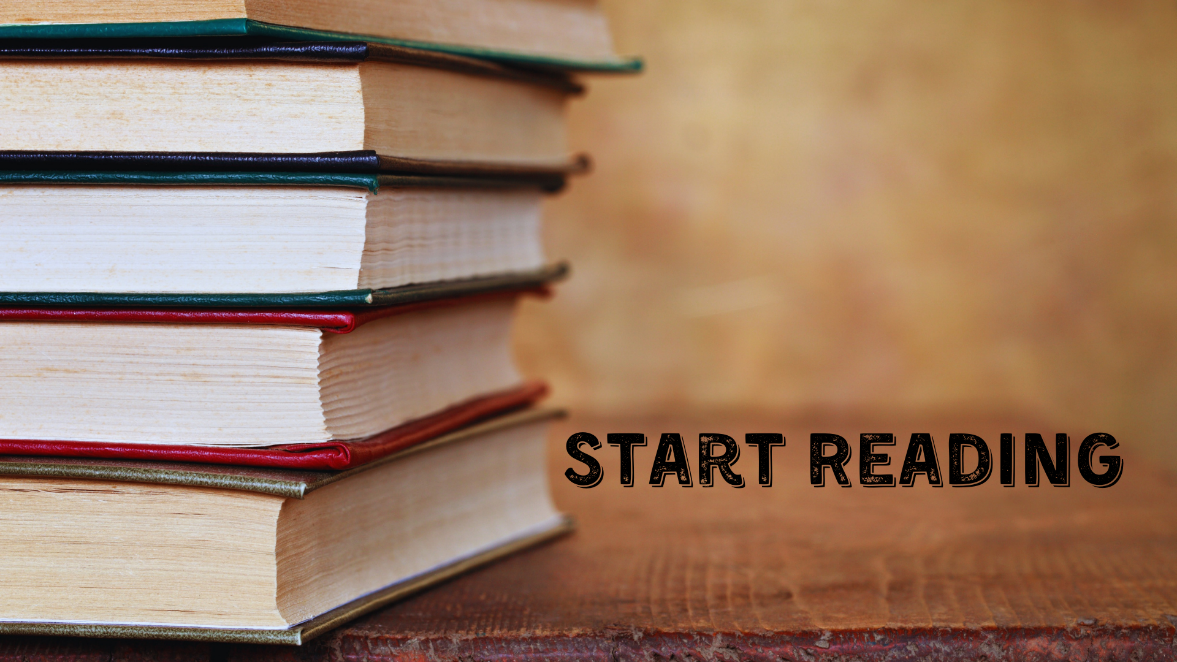 SOLOMON NORTHUPDate of Birth: July 10, 1807 or 1808Place of Birth: Minerva, NYMajor Work: Twelve Years a SlaveMore details…12 Years A SlaveEditor's PrefaceWhen the editor commenced the preparation of the following narrative, he did not suppose it would reach the size of this volume. In order, however, to present all the facts which have been communicated to him, it has seemed necessary to extend it to its present length.Many of the statements contained in the following pages are corroborated by abundant evidence—others rest entirely upon Solomon's assertion. That he has adhered strictly to the truth, the editor, at least, who has had an opportunity of detecting any contradiction or discrepancy in his statements, is well satisfied. He has invariably repeated the same story without deviating in the slightest particular, and has also carefully perused the manuscript, dictating an alteration wherever the most trivial inaccuracy has appeared.It was Solomon's fortune, during his captivity, to be owned by several masters. The treatment he received while at the "Pine Woods" shows that among slaveholders there are men of humanity as well as of cruelty. Some of them are spoken of with emotions of gratitude—others in a spirit of bitterness. It is believed that the following account of his experience on Bayou Bœuf presents a correct picture of Slavery, in all its lights and shadows, as it now exists in that locality. Unbiased, as he conceives, by any prepossessions or prejudices, the only object of the editor has been to give a faithful history of Solomon Northup's life, as he received it from his lips.In the accomplishment of that object, he trusts he has succeeded, notwithstanding the numerous faults of style and of expression it may be found to contain.DAVID WILSON.Whitehall, N. Y., May, 1853.Chapter IINTRODUCTORY—ANCESTRY—THE NORTHUP FAMILY—BIRTH AND PARENTAGE—MINTUS NORTHUP—MARRIAGE WITH ANNE HAMPTON—GOOD RESOLUTIONS—CHAMPLAIN CANAL—RAFTING EXCURSION TO CANADA—FARMING—THE VIOLIN—COOKING—REMOVAL TO SARATOGA—PARKER AND PERRY—SLAVES AND SLAVERY—THE CHILDREN—THE BEGINNING OF SORROW.Having been born a freeman, and for more than thirty years enjoyed the blessings of liberty in a free State—and having at the end of that time been kidnapped and sold into Slavery, where I remained, until happily rescued in the month of January, 1853, after a bondage of twelve years—it has been suggested that an account of my life and fortunes would not be uninteresting to the public.Since my return to liberty, I have not failed to perceive the increasing interest throughout the Northern States, in regard to the subject of Slavery. Works of fiction, professing to portray its features in their more pleasing as well as more repugnant aspects, have been circulated to an extent unprecedented, and, as I understand, have created a fruitful topic of comment and discussion.I can speak of Slavery only so far as it came under my own observation—only so far as I have known and experienced it in my own person. My object is, to give a candid and truthful statement of facts: to repeat the story of my life, without exaggeration, leaving it for others to determine, whether even the pages of fiction present a picture of more cruel wrong or a severer bondage.As far back as I have been able to ascertain, my ancestors on the paternal side were slaves in Rhode Island. They belonged to a family by the name of Northup, one of whom, removing to the State of New-York, settled at Hoosic, in Rensselaer county. He brought with him Mintus Northup, my father. On the death of this gentleman, which must have occurred some fifty years ago, my father became free, having been emancipated by a direction in his will.Henry B. Northup, Esq., of Sandy Hill, a distinguished counselor at law, and the man to whom, under Providence, I am indebted for my present liberty, and my return to the society of my wife and children, is a relative of the family in which my forefathers were thus held to service, and from which they took the name I bear. To this fact may be attributed the persevering interest he has taken in my behalf.Sometime after my father's liberation, he removed to the town of Minerva, Essex county, N. Y., where Iwas born, in the month of July, 1808. How long he remained in the latter place I have not the means of definitely ascertaining. From thence he removed to Granville, Washington county, near a place known as Slyborough, where, for some years, he labored on the farm of Clark Northup, also a relative of his old master; from thence he removed to the Alden farm, at Moss Street, a short distance north of the village of Sandy Hill; and from thence to the farm now owned by Russel Pratt, situated on the road leading from Fort Edward to Argyle, where he continued to reside until his death, which took place on the 22d day of November, 1829. He left a widow and two children—myself, and Joseph, an elder brother. The latter is still living in the county of Oswego, near the city of that name; my mother died during the period of my captivity.Though born a slave, and laboring under the disadvantages to which my unfortunate race is subjected, my father was a man respected for his industry and integrity, as many now living, who well remember him, are ready to testify. His whole life was passed in the peaceful pursuits of agriculture, never seeking employment in those more menial positions, which seem to be especially allotted to the children of Africa. Besides giving us an education surpassing that ordinarily bestowed upon children in our condition, he acquired, by his diligence and economy, a sufficient property qualification to entitle him to the right of suffrage. He was accustomed to speak to us of his early life; and although at all times cherishing the warmest emotions of kindness, and even of affection towards the family, in whose house he had been a bondsman, he nevertheless comprehended the system of Slavery, and dwelt with sorrow on the degradation of his race. He endeavored to imbue our minds with sentiments of morality, and to teach us to place our trust and confidence in Him who regards the humblest as well as the highest of his creatures. How often since that time has the recollection of his paternal counsels occurred to me, while lying in a slave hut in the distant and sickly regions of Louisiana, smarting with the undeserved wounds which an inhuman master had inflicted, and longing only for the grave which had covered him, to shield me also from the lash of the oppressor. In the church-yard at Sandy Hill, an humble stone marks the spot where he reposes, after having worthily performed the duties appertaining to the lowly sphere wherein God had appointed him to walk.Up to this period I had been principally engaged with my father in the labors of the farm. The leisure hours allowed me were generally either employed over my books, or playing on the violin—an amusement which was the ruling passion of my youth. It has also been the source of consolation since, affording pleasure to the simple beings with whom my lot was cast, and beguiling my own thoughts, for many hours, from the painful contemplation of my fate.On Christmas day, 1829, I was married to Anne Hampton, a colored girl then living in the vicinity of our residence. The ceremony was performed at Fort Edward, by Timothy Eddy, Esq., a magistrate of that town, and still a prominent citizen of the place. She had resided a long time at Sandy Hill, with Mr. Baird, proprietor of the Eagle Tavern, and also in the family of Rev. Alexander Proudfit, of Salem. This gentleman for many years had presided over the Presbyterian society at the latter place, and was widely distinguished for his learning and piety. Anne still holds in grateful remembrance the exceeding kindness and the excellent counsels of that good man. She is not able to determine the exact line of her descent, but the blood of three races mingles in her veins. It is difficult to tell whether the red, white, or black predominates. The union of them all, however, in her origin, has given her a singular but pleasing expression, such as is rarely to be seen. Though somewhat resembling, yet she cannot properly be styled a quadroon, a class to which, I have omitted to mention, my mother belonged.I had just now passed the period of my minority, having reached the age of twenty-one years in the month of July previous. Deprived of the advice and assistance of my father, with a wife dependent upon me for support, I resolved to enter upon a life of industry; and notwithstanding the obstacle of color, and the consciousness of my lowly state, indulged in pleasant dreams of a good time coming, when the possession of some humble habitation, with a few surrounding acres, should reward my labors, and bring me the means of happiness and comfort.From the time of my marriage to this day the love I have borne my wife has been sincere and unabated; and only those who have felt the glowing tenderness a father cherishes for his offspring, can appreciate my affection for the beloved children which have since been born to us. This much I deem appropriate and necessary to say, in order that those who read these pages, may comprehend the poignancy of those sufferings I have been doomed to bear.Immediately upon our marriage we commenced house-keeping, in the old yellow building then standing at the southern extremity of Fort Edward village, and which has since been transformed into a modern mansion, and lately occupied by Captain Lathrop. It is known as the Fort House. In this building the courts were sometime held after the organization of the county. It was also occupied by Burgoyne in 1777, being situated near the old Fort on the left bank of the Hudson.During the winter I was employed with others repairing the Champlain Canal, on that section over which William Van Nortwick was superintendent. David McEachron had the immediate charge of the men in whose company I labored. By the time the canal opened in the spring, I was enabled, from the savings of my wages, to purchase a pair of horses, and other things necessarily required in the business of navigation.Having hired several efficient hands to assist me, I entered into contracts for the transportation of large rafts of timber from Lake Champlain to Troy. Dyer Beckwith and a Mr. Bartemy, of Whitehall, accompanied me on several trips. During the season I became perfectly familiar with the art and mysteries of rafting—a knowledge which afterwards enabled me to render profitable service to a worthy master, and to astonish the simple-witted lumbermen on the banks of the Bayou Bœuf.In one of my voyages down Lake Champlain, I was induced to make a visit to Canada. Repairing to Montreal, I visited the cathedral and other places of interest in that city, from whence I continued my excursion to Kingston and other towns, obtaining a knowledge of localities, which was also of service to me afterwards, as will appear towards the close of this narrative.Having completed my contracts on the canal satisfactorily to myself and to my employer, and not wishing to remain idle, now that the navigation of the canal was again suspended, I entered into another contract with Medad Gunn, to cut a large quantity of wood. In this business I was engaged during the winter of 1831-32.With the return of spring, Anne and myself conceived the project of taking a farm in the neighborhood. I had been accustomed from earliest youth to agricultural labors, and it was an occupation congenial to my tastes. I accordingly entered into arrangements for a part of the old Alden farm, on which my father formerly resided. With one cow, one swine, a yoke of fine oxen I had lately purchased of Lewis Brown, in Hartford, and other personal property and effects, we proceeded to our new home in Kingsbury. That year I planted twenty-five acres of corn, sowed large fields of oats, and commenced farming upon as large a scale as my utmost means would permit. Anne was diligent about the house affairs, while I toiled laboriously in the field.On this place we continued to reside until 1834. In the winter season I had numerous calls to play on the violin. Wherever the young people assembled to dance, I was almost invariably there. Throughout the surrounding villages my fiddle was notorious. Anne, also, during her long residence at the Eagle Tavern, had become somewhat famous as a cook. During court weeks, and on public occasions, she was employed at high wages in the kitchen at Sherrill's Coffee House.We always returned home from the performance of these services with money in our pockets; so that, with fiddling, cooking, and farming, we soon found ourselves in the possession of abundance, and, in fact, leading a happy and prosperous life. Well, indeed, would it have been for us had we remained on the farm at Kingsbury; but the time came when the next step was to be taken towards the cruel destiny that awaited me.In March, 1834, we removed to Saratoga Springs. We occupied a house belonging to Daniel O'Brien, on the north side of Washington street. At that time Isaac Taylor kept a large boarding house, known as Washington Hall, at the north end of Broadway. He employed me to drive a hack, in which capacity I worked for him two years. After this time I was generally employed through the visiting season, as also was Anne, in the United States Hotel, and other public houses of the place. In winter seasons I relied upon my violin, though during the construction of the Troy and Saratoga railroad, I performed many hard days' labor upon it.I was in the habit, at Saratoga, of purchasing articles necessary for my family at the stores of Mr. Cephas Parker and Mr. William Perry, gentlemen towards whom, for many acts of kindness, I entertained feelings of strong regard. It was for this reason that, twelve years afterwards, I caused to be directed to them the letter, which is hereinafter inserted, and which was the means, in the hands of Mr. Northup, of my fortunate deliverance.While living at the United States Hotel, I frequently met with slaves, who had accompanied their masters from the South. They were always well dressed and well provided for, leading apparently an easy life, with but few of its ordinary troubles to perplex them. Many times they entered into conversation with me on the subject of Slavery. Almost uniformly I found they cherished a secret desire for liberty. Some of them expressed the most ardent anxiety to escape, and consulted me on the best method of effecting it. The fear of punishment, however, which they knew was certain to attend their re-capture and return, in all cases proved sufficient to deter them from the experiment. Having all my life breathed the free air of the North, and conscious that I possessed the same feelings and affections that find a place in the white man's breast; conscious, moreover, of an intelligence equal to that of some men, at least, with a fairer skin, I was too ignorant, perhaps too independent, to conceive how any one could be content to live in the abject condition of a slave. I could not comprehend the justice of that law, or that religion, which upholds or recognizes the principle of Slavery; and never once, I am proud to say, did I fail to counsel any one who came to me, to watch his opportunity, and strike for freedom.I continued to reside at Saratoga until the spring of 1841. The flattering anticipations which, seven years before, had seduced us from the quiet farm-house, on the east side of the Hudson, had not been realized. Though always in comfortable circumstances, we had not prospered. The society and associations at that world-renowned watering place, were not calculated to preserve the simple habits of industry and economy to which I had been accustomed, but, on the contrary, to substitute others in their stead, tending to shiftlessness and extravagance.At this time we were the parents of three children—Elizabeth, Margaret, and Alonzo. Elizabeth, the eldest, was in her tenth year; Margaret was two years younger, and little Alonzo had just passed his fifth birth-day. They filled our house with gladness. Their young voices were music in our ears. Many an airy castle did their mother and myself build for the little innocents. When not at labor I was always walking with them, clad in their best attire, through the streets and groves of Saratoga. Their presence was my delight; and I clasped them to my bosom with as warm and tender love as if their clouded skins had been as white as snow.Thus far the history of my life presents nothing whatever unusual—nothing but the common hopes, and loves, and labors of an obscure colored man, making his humble progress in the world. But now I had reached a turning point in my existence—reached the threshold of unutterable wrong, and sorrow, and despair. Now had I approached within the shadow of the cloud, into the thick darkness whereof I was soon to disappear, thenceforward to be hidden from the eyes of all my kindred, and shut out from the sweet light of liberty, for many a weary year.Chapter IITHE TWO STRANGERS—THE CIRCUS COMPANY—DEPARTURE FROM SARATOGA—VENTRILOQUISM AND LEGERDEMAIN—JOURNEY TO NEW-YORK—FREE PAPERS—BROWN AND HAMILTON—THE HASTE TO REACH THE CIRCUS—ARRIVAL IN WASHINGTON—FUNERAL OF HARRISON—THE SUDDEN SICKNESS—THE TORMENT OF THIRST—THE RECEDING LIGHT—INSENSIBILITY—CHAINS AND DARKNESS.One morning, towards the latter part of the month of March, 1841, having at that time no particular business to engage my attention, I was walking about the village of Saratoga Springs, thinking to myself where I might obtain some present employment, until the busy season should arrive. Anne, as was her usual custom, had gone over to Sandy Hill, a distance of some twenty miles, to take charge of the culinary department at Sherrill's Coffee House, during the session of the court. Elizabeth, I think, had accompanied her. Margaret and Alonzo were with their aunt at Saratoga.On the corner of Congress street and Broadway, near the tavern, then, and for aught I know to the contrary, still kept by Mr. Moon, I was met by two gentlemen of respectable appearance, both of whom were entirely unknown to me. I have the impression that they were introduced to me by some one of my acquaintances, but who, I have in vain endeavored to recall, with the remark that I was an expert player on the violin.At any rate, they immediately entered into conversation on that subject, making numerous inquiries touching my proficiency in that respect. My responses being to all appearances satisfactory, they proposed to engage my services for a short period, stating, at the same time, I was just such a person as their business required. Their names, as they afterwards gave them to me, were Merrill Brown and Abram Hamilton, though whether these were their true appellations, I have strong reasons to doubt. The former was a man apparently forty years of age, somewhat short and thick-set, with a countenance indicating shrewdness and intelligence. He wore a black frock coat and black hat, and said he resided either at Rochester or at Syracuse. The latter was a young man of fair complexion and light eyes, and, I should judge, had not passed the age of twenty-five. He was tall and slender, dressed in a snuff-colored coat, with glossy hat, and vest of elegant pattern. His whole apparel was in the extreme of fashion. His appearance was somewhat effeminate, but prepossessing, and there was about him an easy air, that showed he had mingled with the world. They were connected, as they informed me, with a circus company, then in the city of Washington; that they were on their  way thither to rejoin it, having left it for a short time to make an excursion northward, for the purpose of seeing the country, and were paying their expenses by an occasional exhibition. They also remarked that they had found much difficulty in procuring music for their entertainments, and that if I would accompany them as far as New-York, they would give me one dollar for each day's services, and three dollars in addition for every night I played at their performances, besides sufficient to pay the expenses of my return from New-York to Saratoga.I at once accepted the tempting offer, both for the reward it promised, and from a desire to visit the metropolis. They were anxious to leave immediately. Thinking my absence would be brief, I did not deem it necessary to write to Anne whither I had gone; in fact supposing that my return, perhaps, would be as soon as hers. So taking a change of linen and my violin, I was ready to depart. The carriage was brought round—a covered one, drawn by a pair of noble bays, altogether forming an elegant establishment. Their baggage, consisting of three large trunks, was fastened on the rack, and mounting to the driver's seat, while they took their places in the rear, I drove away from Saratoga on the road to Albany, elated with my new position, and happy as I had ever been, on any day in all my life.We passed through Ballston, and striking the ridge road, as it is called, if my memory correctly serves me, followed it direct to Albany. We reached that city before dark, and stopped at a hotel southward from the Museum.This night I had an opportunity of witnessing one of their performances—the only one, during the whole period I was with them. Hamilton was stationed at the door; I formed the orchestra, while Brown provided the entertainment. It consisted in throwing balls, dancing on the rope, frying pancakes in a hat, causing invisible pigs to squeal, and other like feats of ventriloquism and legerdemain. The audience was extraordinarily sparse, and not of the selectest character at that, and Hamilton's report of the proceeds presented but a "beggarly account of empty boxes."Early next morning we renewed our journey. The burden of their conversation now was the expression of an anxiety to reach the circus without delay. They hurried forward, without again stopping to exhibit, and in due course of time, we reached New-York, taking lodgings at a house on the west side of the city, in a street running from Broadway to the river. I supposed my journey was at an end, and expected in a day or two at least, to return to my friends and family at Saratoga. Brown and Hamilton, however, began to importune me to continue with them to Washington. They alleged that immediately on their arrival, now that the summer season was approaching, the circus would set out for the north. They promised me a situation and high wages if I would accompany them. Largely did they expatiate on the advantages that would result to me, and such were the flattering representations they made, that I finally concluded to accept the offer.The next morning they suggested that, inasmuch as we were about entering a slave State, it would be well, before leaving New-York, to procure free papers. The idea struck me as a prudent one, though I think it would scarcely have occurred to me, had they not proposed it. We proceeded at once to what I understood to be the Custom House. They made oath to certain facts showing I was a free man. A paper was drawn up and handed us, with the direction to take it to the clerk's office. We did so, and the clerk having added something to it, for which he was paid six shillings, we returned again to the Custom House. Some further formalities were gone through with before it was completed, when, paying the officer two dollars, I placed the papers in my pocket, and started with my two friends to our hotel. I thought at the time, I must confess, that the papers were scarcely worth the cost of obtaining them—the apprehension of danger to my personal safety never having suggested itself to me in the remotest manner. The clerk, to whom we were directed, I remember, made a memorandum in a large book, which, I presume, is in the office yet. A reference to the entries during the latter part of March, or first of April, 1841, I have no doubt will satisfy the incredulous, at least so far as this particular transaction is concerned.With the evidence of freedom in my possession, the next day after our arrival in New-York, we crossed the ferry to Jersey City, and took the road to Philadelphia. Here we remained one night, continuing our journey towards Baltimore early in the morning. In due time, we arrived in the latter city, and stopped at a hotel near the railroad depot, either kept by a Mr. Rathbone, or known as the Rathbone House. All the way from New-York, their anxiety to reach the circus seemed to grow more and more intense. We left the carriage at Baltimore, and entering the cars, proceeded to Washington, at which place we arrived just at nightfall, the evening previous to the funeral of General Harrison, and stopped at Gadsby's Hotel, on Pennsylvania Avenue.After supper they called me to their apartments, and paid me forty-three dollars, a sum greater than my wages amounted to, which act of generosity was in consequence, they said, of their not having exhibited as often as they had given me to anticipate, during our trip from Saratoga. They moreover informed me that it had been the intention of the circus company to leave Washington the next morning, but that on account of the funeral, they had concluded to remain another day. They were then, as they had been from the time of our first meeting, extremely kind. No opportunity was omitted of addressing me in the language of approbation; while, on the other hand, I was certainly much prepossessed in their favor. I gave them my confidence without reserve, and would freely have trusted them to almost any extent. Their constant conversation and manner towards me—their foresight in suggesting the idea of free papers, and a hundred other little acts, unnecessary to be repeated—all indicated that they were friends indeed, sincerely solicitous for my welfare. I know not but they were. I know not but they were innocent of the great wickedness of which I now believe them guilty. Whether they were accessory to my misfortunes—subtle and inhuman monsters in the shape of men—designedly luring me away from home and family, and liberty, for the sake of gold—those who read these pages will have the same means of determining as myself. If they were innocent, my sudden disappearance must have been unaccountable indeed; but revolving in my mind all the attending circumstances, I never yet could indulge, towards them, so charitable a supposition.After receiving the money from them, of which they appeared to have an abundance, they advised me not to go into the streets that night, inasmuch as I was unacquainted with the customs of the city. Promising to remember their advice, I left them together, and soon after was shown by a colored servant to a sleeping room in the back part of the hotel, on the ground floor. I laid down to rest, thinking of home and wife, and children, and the long distance that stretched between us, until I fell asleep. But no good angel of pity came to my bedside, bidding me to fly—no voice of mercy forewarned me in my dreams of the trials that were just at hand.The next day there was a great pageant in Washington. The roar of cannon and the tolling of bells filled the air, while many houses were shrouded with crape, and the streets were black with people. As the day advanced, the procession made its appearance, coming slowly through the Avenue, carriage after carriage, in long succession, while thousands upon thousands followed on foot—all moving to the sound of melancholy music. They were bearing the dead body of Harrison to the grave.From early in the morning, I was constantly in the company of Hamilton and Brown. They were the only persons I knew in Washington. We stood together as the funeral pomp passed by. I remember distinctly how the window glass would break and rattle to the ground, after each report of the cannon they were firing in the burial ground. We went to the Capitol, and walked a long time about the grounds. In the afternoon, they strolled towards the President's House, all the time keeping me near to them, and pointing out various places of interest. As yet, I had seen nothing of the circus. In fact, I had thought of it but little, if at all, amidst the excitement of the day.My friends, several times during the afternoon, entered drinking saloons, and called for liquor. They were by no means in the habit, however, so far as I knew them, of indulging to excess. On these occasions, after serving themselves, they would pour out a glass and hand it to me. I did not become intoxicated, as may be inferred from what subsequently occurred. Towards evening, and soon after partaking of one of these potations, I began to experience most unpleasant sensations. I felt extremely ill. My head commenced aching—a dull, heavy pain, inexpressibly disagreeable. At the supper table, I was without appetite; the sight and flavor of food was nauseous. About dark the same servant conducted me to the room I had occupied the previous night. Brown and Hamilton advised me to retire, commiserating me kindly, and expressing hopes that I would be better in the morning. Divesting myself of coat and boots merely, I threw myself upon the bed. It was impossible to sleep. The pain in my head continued to increase, until it became almost unbearable. In a short time I became thirsty. My lips were parched. I could think of nothing but water—of lakes and flowing rivers, of brooks where I had stooped to drink, and of the dripping bucket, rising with its cool and overflowing nectar, from the bottom of the well. Towards midnight, as near as I could judge, I arose, unable longer to bear such intensity of thirst. I was a stranger in the house, and knew nothing of its apartments. There was no one up, as I could observe. Groping about at random, I knew not where, I found the way at last to a kitchen in the basement. Two or three colored servants were moving through it, one of whom, a woman, gave me two glasses of water. It afforded momentary relief, but by the time I had reached my room again, the same burning desire of drink, the same tormenting thirst, had again returned. It was even more torturing than before, as was also the wild pain in my head, if such a thing could be. I was in sore distress—in most excruciating agony! I seemed to stand on the brink of madness! The memory of that night of horrible suffering will follow me to the grave.In the course of an hour or more after my return from the kitchen, I was conscious of some one entering my room. There seemed to be several—a mingling of various voices,—but how many, or who they were, I cannot tell. Whether Brown and Hamilton were among them, is a mere matter of conjecture. I only remember, with any degree of distinctness, that I was told it was necessary to go to a physician and procure medicine, and that pulling on my boots, without coat or hat, I followed them through a long passage-way, or alley, into the open street. It ran out at right angles from Pennsylvania Avenue. On the opposite side there was a light burning in a window. My impression is there were then three persons with me, but it is altogether indefinite and vague, and like the memory of a painful dream. Going towards the light, which I imagined proceeded from a physician's office, and which seemed to recede as I advanced, is the last glimmering recollection I can now recall. From that moment I was insensible. How long I remained in that condition—whether only that night, or many days and nights—I do not know; but when consciousness returned, I found myself alone, in utter darkness, and in chains.The pain in my head had subsided in a measure, but I was very faint and weak. I was sitting upon a low bench, made of rough boards, and without coat or hat. I was hand-cuffed. Around my ankles also were a pair of heavy fetters. One end of a chain was fastened to a large ring in the floor, the other to the fetters on my ankles. I tried in vain to stand upon my feet. Waking from such a painful trance, it was some time before I could collect my thoughts. Where was I? What was the meaning of these chains? Where were Brown and Hamilton? What had I done to deserve imprisonment in such a dungeon? I could not comprehend. There was a blank of some indefinite period, preceding my awakening in that lonely place, the events of which the utmost stretch of memory was unable to recall. I listened intently for some sign or sound of life, but nothing broke the oppressive silence, save the clinking of my chains, whenever I chanced to move. I spoke aloud, but the sound of my voice startled me. I felt of my pockets, so far as the fetters would allow—far enough, indeed, to ascertain that I had not only been robbed of liberty, but that my money and free papers were also gone! Then did the idea begin to break upon my mind, at first dim and confused, that I had been kidnapped. But that I thought was incredible. There must have been some misapprehension—some unfortunate mistake. It could not be that a free citizen of New-York, who had wronged no man, nor violated any law, should be dealt with thus inhumanly. The more I contemplated my situation, however, the more I became confirmed in my suspicions. It was a desolate thought, indeed. I felt there was no trust or mercy in unfeeling man; and commending myself to the God of the oppressed, bowed my head upon my fettered hands, and wept most bitterly.Chapter IIIPAINFUL MEDITATIONS—JAMES H. BURCH—WILLIAMS' SLAVE PEN IN WASHINGTON—THE LACKEY, RADBURN—ASSERT MY FREEDOM—THE ANGER OF THE TRADER—THE PADDLE AND CAT-O'-NINETAILS—THE WHIPPING—NEW ACQUAINTANCES—RAY, WILLIAMS, AND RANDALL—ARRIVAL OF LITTLE EMILY AND HER MOTHER IN THE PEN—MATERNAL SORROWS—THE STORY OF ELIZA.Some three hours elapsed, during which time I remained seated on the low bench, absorbed in painful meditations. At length I heard the crowing of a cock, and soon a distant rumbling sound, as of carriages hurrying through the streets, came to my ears, and I knew that it was day. No ray of light, however, penetrated my prison. Finally, I heard footsteps immediately overhead, as of some one walking to and fro. It occurred to me then that I must be in an underground apartment, and the damp, mouldy odors of the place confirmed the supposition. The noise above continued for at least an hour, when, at last, I heard footsteps approaching from without. A key rattled in the lock—a strong door swung back upon its hinges, admitting a flood of light, and two men entered and stood before me. One of them was a large, powerful man, forty years of age, perhaps, with dark, chestnut-colored hair, slightly interspersed with gray. His face was full, his complexion flush, his features grossly coarse, expressive of nothing but cruelty and cunning. He was about five feet ten inches high, of full habit, and, without prejudice, I must be allowed to say, was a man whose whole appearance was sinister and repugnant. His name was James H. Burch, as I learned afterwards—a well-known slave-dealer in Washington; and then, or lately, connected in business, as a partner, with Theophilus Freeman, of New-Orleans. The person who accompanied him was a simple lackey, named Ebenezer Radburn, who acted merely in the capacity of turnkey. Both of these men still live in Washington, or did, at the time of my return through that city from slavery in January last.The light admitted through the open door enabled me to observe the room in which I was confined. It was about twelve feet square—the walls of solid masonry. The floor was of heavy plank. There was one small window, crossed with great iron bars, with an outside shutter, securely fastened.An iron-bound door led into an adjoining cell, or vault, wholly destitute of windows, or any means of admitting light. The furniture of the room in which I was, consisted of the wooden bench on which I sat, an old-fashioned, dirty box stove, and besides these, in either cell, there was neither bed, nor blanket, nor any other thing whatever. The door, through which Burch and Radburn entered, led through a small passage, up a flight of steps into a yard, surrounded by a brick wall ten or twelve feet high, immediately in rear of a building of the same width as itself. The yard extended rearward from the house about thirty feet. In one part of the wall there was a strongly ironed door, opening into a narrow, covered passage, leading along one side of the house into the street. The doom of the colored man, upon whom the door leading out of that narrow passage closed, was sealed. The top of the wall supported one end of a roof, which ascended inwards, forming a kind of open shed. Underneath the roof there was a crazy loft all round, where slaves, if so disposed, might sleep at night, or in inclement weather seek shelter from the storm. It was like a farmer's barnyard in most respects, save it was so constructed that the outside world could never see the human cattle that were herded there.The building to which the yard was attached, was two stories high, fronting on one of the public streets of Washington. Its outside presented only the appearance of a quiet private residence. A stranger looking at it, would never have dreamed of its execrable uses. Strange as it may seem, within plain sight of this same house, looking down from its commanding height upon it, was the Capitol. The voices of patriotic representatives boasting of freedom and equality, and the rattling of the poor slave's chains, almost commingled. A slave pen within the very shadow of the Capitol!Such is a correct description as it was in 1841, of Williams' slave pen in Washington, in one of the cellars of which I found myself so unaccountably confined."Well, my boy, how do you feel now?" said Burch, as he entered through the open door. I replied that I was sick, and inquired the cause of my imprisonment. He answered that I was his slave—that he had bought me, and that he was about to send me to New-Orleans. I asserted, aloud and boldly, that I was a free man—a resident of Saratoga, where I had a wife and children, who were also free, and that my name was Northup. I complained bitterly of the strange treatment I had received, and threatened, upon my liberation, to have satisfaction for the wrong. He denied that I was free, and with an emphatic oath, declared that I came from Georgia. Again and again I asserted I was no man's slave, and insisted upon his taking off my chains at once. He endeavored to hush me, as if he feared my voice would be overheard. But I would not be silent, and denounced the authors of my imprisonment, whoever they might be, as unmitigated villains. Finding he could not quiet me, he flew into a towering passion. With blasphemous oaths, he called me a black liar, a runaway from Georgia, and every other profane and vulgar epithet that the most indecent fancy could conceive.During this time Radburn was standing silently by. His business was, to oversee this human, or rather inhuman stable, receiving slaves, feeding and whipping them, at the rate of two shillings a head per day. Turning to him, Burch ordered the paddle and cat-o'-ninetails to be brought in. He disappeared, and in a few moments returned with these instruments of torture. The paddle, as it is termed in slave-beating parlance, or at least the one with which I first became acquainted, and of which I now speak, was a piece of hard-wood board, eighteen or twenty inches long, moulded to the shape of an old-fashioned pudding stick, or ordinary oar. The flattened portion, which was about the size in circumference of two open hands, was bored with a small auger in numerous places. The cat was a large rope of many strands—the strands unraveled, and a knot tied at the extremity of each.As soon as these formidable whips appeared, I was seized by both of them, and roughly divested of my clothing. My feet, as has been stated, were fastened to the floor. Drawing me over the bench, face downwards, Radburn placed his heavy foot upon the fetters, between my wrists, holding them painfully to the floor. With the paddle, Burch commenced beating me. Blow after blow was inflicted upon my naked body. When his unrelenting arm grew tired, he stopped and asked if I still insisted I was a free man. I did insist upon it, and then the blows were renewed, faster and more energetically, if possible, than before. When again tired, he would repeat the same question, and receiving the same answer, continue his cruel labor. All this time, the incarnate devil was uttering most fiendish oaths. At length the paddle broke, leaving the useless handle in his hand. Still I would not yield. All his brutal blows could not force from my lips the foul lie that I was a slave. Casting madly on the floor the handle of the broken paddle, he seized the rope. This was far more painful than the other. I struggled with all my power, but it was in vain. I prayed for mercy, but my prayer was only answered with imprecations and with stripes. I thought I must die beneath the lashes of the accursed brute. Even now the flesh crawls upon my bones, as I recall the scene. I was all on fire. My sufferings I can compare to nothing else than the burning agonies of hell!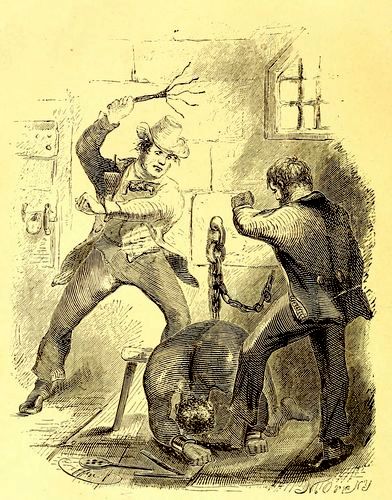 SCENE IN THE SLAVE PEN AT WASHINGTONAt last I became silent to his repeated questions. I would make no reply. In fact, I was becoming almost unable to speak. Still he plied the lash without stint upon my poor body, until it seemed that the lacerated flesh was stripped from my bones at every stroke. A man with a particle of mercy in his soul would not have beaten even a dog so cruelly. At length Radburn said that it was useless to whip me any more—that I would be sore enough. Thereupon, Burch desisted, saying, with an admonitory shake of his fist in my face, and hissing the words through his firm-set teeth, that if ever I dared to utter again that I was entitled to my freedom, that I had been kidnapped, or any thing whatever of the kind, the castigation I had just received was nothing in comparison with what would follow. He swore that he would either conquer or kill me. With these consolatory words, the fetters were taken from my wrists, my feet still remaining fastened to the ring; the shutter of the little barred window, which had been opened, was again closed, and going out, locking the great door behind them, I was left in darkness as before.In an hour, perhaps two, my heart leaped to my throat, as the key rattled in the door again. I, who had been so lonely, and who had longed so ardently to see some one, I cared not who, now shuddered at the thought of man's approach. A human face was fearful to me, especially a white one. Radburn entered, bringing with him, on a tin plate, a piece of shriveled fried pork, a slice of bread and a cup of water. He asked me how I felt, and remarked that I had received a pretty severe flogging. He remonstrated with me against the propriety of asserting my freedom. In rather a patronizing and confidential manner, he gave it to me as his advice, that the less I said on that subject the better it would be for me. The man evidently endeavored to appear kind—whether touched at the sight of my sad condition, or with the view of silencing, on my part, any further expression of my rights, it is not necessary now to conjecture. He unlocked the fetters from my ankles, opened the shutters of the little window, and departed, leaving me again alone.By this time I had become stiff and sore; my body was covered with blisters, and it was with great pain and difficulty that I could move. From the window I could observe nothing but the roof resting on the adjacent wall. At night I laid down upon the damp, hard floor, without any pillow or covering whatever. Punctually, twice a day, Radburn came in, with his pork, and bread, and water. I had but little appetite, though I was tormented with continual thirst. My wounds would not permit me to remain but a few minutes in any one position; so, sitting, or standing, or moving slowly round, I passed the days and nights. I was heart sick and discouraged. Thoughts of my family, of my wife and children, continually occupied my mind. When sleep overpowered me I dreamed of them—dreamed I was again in Saratoga—that I could see their faces, and hear their voices calling me. Awakening from the pleasant phantasms of sleep to the bitter realities around me, I could but groan and weep. Still my spirit was not broken. I indulged the anticipation of escape, and that speedily. It was impossible, I reasoned, that men could be so unjust as to detain me as a slave, when the truth of my case was known. Burch, ascertaining I was no runaway from Georgia, would certainly let me go. Though suspicions of Brown and Hamilton were not unfrequent, I could not reconcile myself to the idea that they were instrumental to my imprisonment. Surely they would seek me out—they would deliver me from thraldom. Alas! I had not then learned the measure of "man's inhumanity to man," nor to what limitless extent of wickedness he will go for the love of gain.In the course of several days the outer door was thrown open, allowing me the liberty of the yard. There I found three slaves—one of them a lad of ten years, the others young men of about twenty and twenty-five. I was not long in forming an acquaintance, and learning their names and the particulars of their history.The eldest was a colored man named Clemens Ray. He had lived in Washington; had driven a hack, and worked in a livery stable there for a long time. He was very intelligent, and fully comprehended his situation. The thought of going south overwhelmed him with grief. Burch had purchased him a few days before, and had placed him there until such time as he was ready to send him to the New-Orleans market. From him I learned for the first time that I was in William's Slave Pen, a place I had never heard of previously. He described to me the uses for which it was designed. I repeated to him the particulars of my unhappy story, but he could only give me the consolation of his sympathy. He also advised me to be silent henceforth on the subject of my freedom; for, knowing the character of Burch, he assured me that it would only be attended with renewed whipping. The next eldest was named John Williams. He was raised in Virginia, not far from Washington. Burch had taken him in payment of a debt, and he constantly entertained the hope that his master would redeem him—a hope that was subsequently realized. The lad was a sprightly child, that answered to the name of Randall. Most of the time he was playing about the yard, but occasionally would cry, calling for his mother, and wondering when she would come. His mother's absence seemed to be the great and only grief in his little heart. He was too young to realize his condition, and when the memory of his mother was not in his mind, he amused us with his pleasant pranks.At night, Ray, Williams, and the boy, slept in the loft of the shed, while I was locked in the cell. Finally we were each provided with blankets, such as are used upon horses—the only bedding I was allowed to have for twelve years afterwards. Ray and Williams asked me many questions about New-York—how colored people were treated there; how they could have homes and families of their own, with none to disturb and oppress them; and Ray, especially, sighed continually for freedom. Such conversations, however, were not in the hearing of Burch, or the keeper Radburn. Aspirations such as these would have brought down the lash upon our backs.It is necessary in this narrative, in order to present a full and truthful statement of all the principal events in the history of my life, and to portray the institution of Slavery as I have seen and known it, to speak of well-known places, and of many persons who are yet living. I am, and always was, an entire stranger in Washington and its vicinity—aside from Burch and Radburn, knowing no man there, except as I have heard of them through my enslaved companions. What I am about to say, if false, can be easily contradicted.I remained in Williams' slave pen about two weeks. The night previous to my departure a woman was brought in, weeping bitterly, and leading by the hand a little child. They were Randall's mother and half-sister. On meeting them he was overjoyed, clinging to her dress, kissing the child, and exhibiting every demonstration of delight. The mother also clasped him in her arms, embraced him tenderly, and gazed at him fondly through her tears, calling him by many an endearing name.Emily, the child, was seven or eight years old, of light complexion, and with a face of admirable beauty. Her hair fell in curls around her neck, while the style and richness of her dress, and the neatness of her whole appearance indicated she had been brought up in the midst of wealth. She was a sweet child indeed. The woman also was arrayed in silk, with rings upon her fingers, and golden ornaments suspended from her ears. Her air and manners, the correctness and propriety of her language—all showed, evidently, that she had sometime stood above the common level of a slave. She seemed to be amazed at finding herself in such a place as that. It was plainly a sudden and unexpected turn of fortune that had brought her there. Filling the air with her complainings, she was hustled, with the children and myself, into the cell. Language can convey but an inadequate impression of the lamentations to which she gave incessant utterance. Throwing herself upon the floor, and encircling the children in her arms, she poured forth such touching words as only maternal love and kindness can suggest. They nestled closely to her, as if there only was there any safety or protection. At last they slept, their heads resting upon her lap. While they slumbered, she smoothed the hair back from their little foreheads, and talked to them all night long. She called them her darlings—her sweet babes—poor innocent things, that knew not the misery they were destined to endure. Soon they would have no mother to comfort them—they would be taken from her. What would become of them? Oh! she could not live away from her little Emmy and her dear boy. They had always been good children, and had such loving ways. It would break her heart, God knew, she said, if they were taken from her; and yet she knew they meant to sell them, and, may be, they would be separated, and could never see each other any more. It was enough to melt a heart of stone to listen to the pitiful expressions of that desolate and distracted mother. Her name was Eliza; and this was the story of her life, as she afterwards related it:She was the slave of Elisha Berry, a rich man, living in the neighborhood of Washington. She was born, I think she said, on his plantation. Years before, he had fallen into dissipated habits, and quarreled with his wife. In fact, soon after the birth of Randall, they separated. Leaving his wife and daughter in the house they had always occupied, he erected a new one near by, on the estate. Into this house he brought Eliza; and, on condition of her living with him, she and her children were to be emancipated. She resided with him there nine years, with servants to attend upon her, and provided with every comfort and luxury of life. Emily was his child! Finally, her young mistress, who had always remained with her mother at the homestead, married a Mr. Jacob Brooks. At length, for some cause, (as I gathered from her relation,) beyond Berry's control, a division of his property was made. She and her children fell to the share of Mr. Brooks. During the nine years she had lived with Berry, in consequence of the position she was compelled to occupy, she and Emily had become the object of Mrs. Berry and her daughter's hatred and dislike. Berry himself she represented as a man of naturally a kind heart, who always promised her that she should have her freedom, and who, she had no doubt, would grant it to her then, if it were only in his power. As soon as they thus came into the possession and control of the daughter, it became very manifest they would not live long together. The sight of Eliza seemed to be odious to Mrs. Brooks; neither could she bear to look upon the child, half-sister, and beautiful as she was!The day she was led into the pen, Brooks had brought her from the estate into the city, under pretence that the time had come when her free papers were to be executed, in fulfillment of her master's promise. Elated at the prospect of immediate liberty, she decked herself and little Emmy in their best apparel, and accompanied him with a joyful heart. On their arrival in the city, instead of being baptized into the family of freemen, she was delivered to the trader Burch. The paper that was executed was a bill of sale. The hope of years was blasted in a moment. From the height of most exulting happiness to the utmost depths of wretchedness, she had that day descended. No wonder that she wept, and filled the pen with wailings and expressions of heart-rending woe.Eliza is now dead. Far up the Red River, where it pours its waters sluggishly through the unhealthy low lands of Louisiana, she rests in the grave at last—the only resting place of the poor slave! How all her fears were realized—how she mourned day and night, and never would be comforted—how, as she predicted, her heart did indeed break, with the burden of maternal sorrow, will be seen as the narrative proceeds.Chapter IVELIZA'S SORROWS—PREPARATION TO EMBARK—DRIVEN THROUGH THE STREETS OF WASHINGTON—HAIL, COLUMBIA—THE TOMB OF WASHINGTON—CLEM RAY—THE BREAKFAST ON THE STEAMER—THE HAPPY BIRDS—AQUIA CREEK—FREDERICKSBURGH—ARRIVAL IN RICHMOND—GOODIN AND HIS SLAVE PEN—ROBERT, OF CINCINNATI—DAVID AND HIS WIFE—MARY AND LETHE—CLEM'S RETURN—HIS SUBSEQUENT ESCAPE TO CANADA—THE BRIG ORLEANS—JAMES H. BURCH.At intervals during the first night of Eliza's incarceration in the pen, she complained bitterly of Jacob Brooks, her young mistress' husband. She declared that had she been aware of the deception he intended to practice upon her, he never would have brought her there alive. They had chosen the opportunity of getting her away when Master Berry was absent from the plantation. He had always been kind to her. She wished that she could see him; but she knew that even he was unable now to rescue her. Then would she commence weeping again—kissing the sleeping children—talking first to one, then to the other, as they lay in their unconscious slumbers, with their heads upon her lap. So wore the long night away; and when the morning dawned, and night had come again, still she kept mourning on, and would not be consoled.About midnight following, the cell door opened, and Burch and Radburn entered, with lanterns in their hands. Burch, with an oath, ordered us to roll up our blankets without delay, and get ready to go on board the boat. He swore we would be left unless we hurried fast. He aroused the children from their slumbers with a rough shake, and said they were d—d sleepy, it appeared. Going out into the yard, he called Clem Ray, ordering him to leave the loft and come into the cell, and bring his blanket with him. When Clem appeared, he placed us side by side, and fastened us together with hand-cuffs—my left hand to his right. John Williams had been taken out a day or two before, his master having redeemed him, greatly to his delight. Clem and I were ordered to march, Eliza and the children following. We were conducted into the yard, from thence into the covered passage, and up a flight of steps through a side door into the upper room, where I had heard the walking to and fro. Its furniture was a stove, a few old chairs, and a long table, covered with papers. It was a white-washed room, without any carpet on the floor, and seemed a sort of office. By one of the windows, I remember, hung a rusty sword, which attracted my attention. Burch's trunk was there. In obedience to his orders, I took hold of one of its handles with my unfettered hand, while he taking hold of the other, we proceeded out of the front door into the street in the same order as we had left the cell.It was a dark night. All was quiet. I could see lights, or the reflection of them, over towards Pennsylvania Avenue, but there was no one, not even a straggler, to be seen. I was almost resolved to attempt to break away. Had I not been hand-cuffed the attempt would certainly have been made, whatever consequence might have followed. Radburn was in the rear, carrying a large stick, and hurrying up the children as fast as the little ones could walk. So we passed, hand-cuffed and in silence, through the streets of Washington—through the Capital of a nation, whose theory of government, we are told, rests on the foundation of man's inalienable right to life, liberty, and the pursuit of happiness! Hail! Columbia, happy land, indeed!Reaching the steamboat, we were quickly hustled into the hold, among barrels and boxes of freight. A colored servant brought a light, the bell rung, and soon the vessel started down the Potomac, carrying us we knew not where. The bell tolled as we passed the tomb of Washington! Burch, no doubt, with uncovered head, bowed reverently before the sacred ashes of the man who devoted his illustrious life to the liberty of his country.None of us slept that night but Randall and little Emmy. For the first time Clem Ray was wholly overcome. To him the idea of going south was terrible in the extreme. He was leaving the friends and associations of his youth—every thing that was dear and precious to his heart—in all probability never to return. He and Eliza mingled their tears together, bemoaning their cruel fate. For my own part, difficult as it was, I endeavored to keep up my spirits. I resolved in my mind a hundred plans of escape, and fully determined to make the attempt the first desperate chance that offered. I had by this time become satisfied, however, that my true policy was to say nothing further on the subject of my having been born a freeman. It would but expose me to mal-treatment, and diminish the chances of liberation.After sunrise in the morning we were called up on deck to breakfast. Burch took our hand-cuffs off, and we sat down to table. He asked Eliza if she would take a dram. She declined, thanking him politely. During the meal we were all silent—not a word passed between us. A mulatto woman who served at table seemed to take an interest in our behalf—told us to cheer up, and not to be so cast down. Breakfast over, the hand-cuffs were restored, and Burch ordered us out on the stern deck. We sat down together on some boxes, still saying nothing in Burch's presence. Occasionally a passenger would walk out to where we were, look at us for a while, then silently return.It was a very pleasant morning. The fields along the river were covered with verdure, far in advance of what I had been accustomed to see at that season of the year. The sun shone out warmly; the birds were singing in the trees. The happy birds—I envied them. I wished for wings like them, that I might cleave the air to where my birdlings waited vainly for their father's coming, in the cooler region of the North.In the forenoon the steamer reached Aquia Creek. There the passengers took stages—Burch and his five slaves occupying one exclusively. He laughed with the children, and at one stopping place went so far as to purchase them a piece of gingerbread. He told me to hold up my head and look smart. That I might, perhaps, get a good master if I behaved myself. I made him no reply. His face was hateful to me, and I could not bear to look upon it. I sat in the corner, cherishing in my heart the hope, not yet extinct, of some day meeting the tyrant on the soil of my native State.At Fredericksburgh we were transferred from the stage coach to a car, and before dark arrived in Richmond, the chief city of Virginia. At this city we were taken from the cars, and driven through the street to a slave pen, between the railroad depot and the river, kept by a Mr. Goodin. This pen is similar to Williams' in Washington, except it is somewhat larger; and besides, there were two small houses standing at opposite corners within the yard. These houses are usually found within slave yards, being used as rooms for the examination of human chattels by purchasers before concluding a bargain. Unsoundness in a slave, as well as in a horse, detracts materially from his value. If no warranty is given, a close examination is a matter of particular importance to the negro jockey.We were met at the door of Goodin's yard by that gentleman himself—a short, fat man, with a round, plump face, black hair and whiskers, and a complexion almost as dark as some of his own negroes. He had a hard, stern look, and was perhaps about fifty years of age. Burch and he met with great cordiality. They were evidently old friends. Shaking each other warmly by the hand, Burch remarked he had brought some company, inquired at what time the brig would leave, and was answered that it would probably leave the next day at such an hour. Goodin then turned to me, took hold of my arm, turned me partly round, looked at me sharply with the air of one who considered himself a good judge of property, and as if estimating in his own mind about how much I was worth."Well, boy, where did you come from?"Forgetting myself, for a moment, I answered, "From New-York.""New-York! H—l! what have you been doing up there?" was his astonished interrogatory.Observing Burch at this moment looking at me with an angry expression that conveyed a meaning it was not difficult to understand, I immediately said, "O, I have only been up that way a piece," in a manner intended to imply that although I might have been as far as New-York, yet I wished it distinctly understood that I did not belong to that free State, nor to any other.Goodin then turned to Clem, and then to Eliza and the children, examining them severally, and asking various questions. He was pleased with Emily, as was every one who saw the child's sweet countenance. She was not as tidy as when I first beheld her; her hair was now somewhat disheveled; but through its unkempt and soft profusion there still beamed a little face of most surpassing loveliness. "Altogether we were a fair lot—a devilish good lot," he said, enforcing that opinion with more than one emphatic adjective not found in the Christian vocabulary. Thereupon we passed into the yard. Quite a number of slaves, as many as thirty I should say, were moving about, or sitting on benches under the shed. They were all cleanly dressed—the men with hats, the women with handkerchiefs tied about their heads.Burch and Goodin, after separating from us, walked up the steps at the back part of the main building, and sat down upon the door sill. They entered into conversation, but the subject of it I could not hear. Presently Burch came down into the yard, unfettered me, and led me into one of the small houses."You told that man you came from New-York," said he.I replied, "I told him I had been up as far as New-York, to be sure, but did not tell him I belonged there, nor that I was a freeman. I meant no harm at all, Master Burch. I would not have said it had I thought."He looked at me a moment as if he was ready to devour me, then turning round went out. In a few minutes he returned. "If ever I hear you say a word about New-York, or about your freedom, I will be the death of you—I will kill you; you may rely on that," he ejaculated fiercely.I doubt not he understood then better than I did, the danger and the penalty of selling a free man into slavery. He felt the necessity of closing my mouth against the crime he knew he was committing. Of course, my life would not have weighed a feather, in any emergency requiring such a sacrifice. Undoubtedly, he meant precisely what he said.Under the shed on one side of the yard, there was constructed a rough table, while overhead were sleeping lofts—the same as in the pen at Washington. After partaking at this table of our supper of pork and bread, I was hand-cuffed to a large yellow man, quite stout and fleshy, with a countenance expressive of the utmost melancholy. He was a man of intelligence and information. Chained together, it was not long before we became acquainted with each other's history. His name was Robert. Like myself, he had been born free, and had a wife and two children in Cincinnati. He said he had come south with two men, who had hired him in the city of his residence. Without free papers, he had been seized at Fredericksburgh, placed in confinement, and beaten until he had learned, as I had, the necessity and the policy of silence. He had been in Goodin's pen about three weeks. To this man I became much attached. We could sympathize with, and understand each other. It was with tears and a heavy heart, not many days subsequently, that I saw him die, and looked for the last time upon his lifeless form!Robert and myself, with Clem, Eliza and her children, slept that night upon our blankets, in one of the small houses in the yard. There were four others, all from the same plantation, who had been sold, and were now on their way south, who also occupied it with us. David and his wife, Caroline, both mulattoes, were exceedingly affected. They dreaded the thought of being put into the cane and cotton fields; but their greatest source of anxiety was the apprehension of being separated. Mary, a tall, lithe girl, of a most jetty black, was listless and apparently indifferent. Like many of the class, she scarcely knew there was such a word as freedom. Brought up in the ignorance of a brute, she possessed but little more than a brute's intelligence. She was one of those, and there are very many, who fear nothing but their master's lash, and know no further duty than to obey his voice. The other was Lethe. She was of an entirely different character. She had long, straight hair, and bore more the appearance of an Indian than a negro woman. She had sharp and spiteful eyes, and continually gave utterance to the language of hatred and revenge. Her husband had been sold. She knew not where she was. An exchange of masters, she was sure, could not be for the worse. She cared not whither they might carry her. Pointing to the scars upon her face, the desperate creature wished that she might see the day when she could wipe them off in some man's blood!While we were thus learning the history of each other's wretchedness, Eliza was seated in a corner by herself, singing hymns and praying for her children. Wearied from the loss of so much sleep, I could no longer bear up against the advances of that "sweet restorer," and laying down by the side of Robert, on the floor, soon forgot my troubles, and slept until the dawn of day.In the morning, having swept the yard, and washed ourselves, under Goodin's superintendence, we were ordered to roll up our blankets, and make ready for the continuance of our journey. Clem Ray was informed that he would go no further, Burch, for some cause, having concluded to carry him back to Washington. He was much rejoiced. Shaking hands, we parted in the slave pen at Richmond, and I have not seen him since. But, much to my surprise, since my return, I learned that he had escaped from bondage, and on his way to the free soil of Canada, lodged one night at the house of my brother-in-law in Saratoga, informing my family of the place and the condition in which he left me.In the afternoon we were drawn up, two abreast, Robert and myself in advance, and in this order, driven by Burch and Goodin from the yard, through the streets of Richmond to the brig Orleans. She was a vessel of respectable size, full rigged, and freighted principally with tobacco. We were all on board by five o'clock. Burch brought us each a tin cup and a spoon. There were forty of us in the brig, being all, except Clem, that were in the pen.With a small pocket knife that had not been taken from me, I began cutting the initials of my name upon the tin cup. The others immediately flocked round me, requesting me to mark theirs in a similar manner. In time, I gratified them all, of which they did not appear to be forgetful.We were all stowed away in the hold at night, and the hatch barred down. We laid on boxes, or where-ever there was room enough to stretch our blankets on the floor.Burch accompanied us no farther than Richmond, returning from that point to the capital with Clem. Not until the lapse of almost twelve years, to wit, in January last, in the Washington police office, did I set my eyes upon his face again.James H. Burch was a slave-trader—buying men, women and children at low prices, and selling them at an advance. He was a speculator in human flesh—a disreputable calling—and so considered at the South. For the present he disappears from the scenes recorded in this narrative, but he will appear again before its close, not in the character of a man-whipping tyrant, but as an arrested, cringing criminal in a court of law, that failed to do him justice.Chapter VARRIVAL AT NORFOLK—FREDERICK AND MARIA—ARTHUR, THE FREEMAN—APPOINTED STEWARD—JIM, CUFFEE, AND JENNY—THE STORM—BAHAMA BANKS—THE CALM—THE CONSPIRACY—THE LONG BOAT—THE SMALL-POX—DEATH OF ROBERT—MANNING, THE SAILOR—THE MEETING IN THE FORECASTLE—THE LETTER—ARRIVAL AT NEW-ORLEANS—ARTHUR'S RESCUE—THEOPHILUS FREEMAN, THE CONSIGNEE—PLATT—FIRST NIGHT IN THE NEW-ORLEANS SLAVE PEN.After we were all on board, the brig Orleans proceeded down James River. Passing into Chesapeake Bay, we arrived next day opposite the city of Norfolk. While lying at anchor, a lighter approached us from the town, bringing four more slaves. Frederick, a boy of eighteen, had been born a slave, as also had Henry, who was some years older. They had both been house servants in the city. Maria was a rather genteel looking colored girl, with a faultless form, but ignorant and extremely vain. The idea of going to New-Orleans was pleasing to her. She entertained an extravagantly high opinion of her own attractions. Assuming a haughty mien, she declared to her companions, that immediately on our arrival in New-Orleans, she had no doubt, some wealthy single gentleman of good taste would purchase her at once!But the most prominent of the four, was a man named Arthur. As the lighter approached, he struggled stoutly with his keepers. It was with main force that he was dragged aboard the brig. He protested, in a loud voice, against the treatment he was receiving, and demanded to be released. His face was swollen, and covered with wounds and bruises, and, indeed, one side of it was a complete raw sore. He was forced, with all haste, down the hatchway into the hold. I caught an outline of his story as he was borne struggling along, of which he afterwards gave me a more full relation, and it was as follows: He had long resided in the city of Norfolk, and was a free man. He had a family living there, and was a mason by trade. Having been unusually detained, he was returning late one night to his house in the suburbs of the city, when he was attacked by a gang of persons in an unfrequented street. He fought until his strength failed him. Overpowered at last, he was gagged and bound with ropes, and beaten, until he became insensible. For several days they secreted him in the slave pen at Norfolk—a very common establishment, it appears, in the cities of the South. The night before, he had been taken out and put on board the lighter, which, pushing out from shore, had awaited our arrival. For some time he continued his protestations, and was altogether irreconcilable. At length, however, he became silent. He sank into a gloomy and thoughtful mood, and appeared to be counseling with himself. There was in the man's determined face, something that suggested the thought of desperation.After leaving Norfolk the hand-cuffs were taken off, and during the day we were allowed to remain on deck. The captain selected Robert as his waiter, and I was appointed to superintend the cooking department, and the distribution of food and water. I had three assistants, Jim, Cuffee and Jenny. Jenny's business was to prepare the coffee, which consisted of corn meal scorched in a kettle, boiled and sweetened with molasses. Jim and Cuffee baked the hoe-cake and boiled the bacon.Standing by a table, formed of a wide board resting on the heads of the barrels, I cut and handed to each a slice of meat and a "dodger" of the bread, and from Jenny's kettle also dipped out for each a cup of the coffee. The use of plates was dispensed with, and their sable fingers took the place of knives and forks. Jim and Cuffee were very demure and attentive to business, somewhat inflated with their situation as second cooks, and without doubt feeling that there was a great responsibility resting on them. I was called steward—a name given me by the captain.The slaves were fed twice a day, at ten and five o'clock—always receiving the same kind and quantity of fare, and in the same manner as above described. At night we were driven into the hold, and securely fastened down.Scarcely were we out of sight of land before we were overtaken by a violent storm. The brig rolled and plunged until we feared she would go down. Some were sea-sick, others on their knees praying, while some were fast holding to each other, paralyzed with fear. The sea-sickness rendered the place of our confinement loathsome and disgusting. It would have been a happy thing for most of us—it would have saved the agony of many hundred lashes, and miserable deaths at last—had the compassionate sea snatched us that day from the clutches of remorseless men. The thought of Randall and little Emmy sinking down among the monsters of the deep, is a more pleasant contemplation than to think of them as they are now, perhaps, dragging out lives of unrequited toil.When in sight of the Bahama Banks, at a place called Old Point Compass, or the Hole in the Wall, we were becalmed three days. There was scarcely a breath of air. The waters of the gulf presented a singularly white appearance, like lime water.In the order of events, I come now to the relation of an occurrence, which I never call to mind but with sensations of regret. I thank God, who has since permitted me to escape from the thralldom of slavery, that through his merciful interposition I was prevented from imbruing my hands in the blood of his creatures. Let not those who have never been placed in like circumstances, judge me harshly. Until they have been chained and beaten—until they find themselves in the situation I was, borne away from home and family towards a land of bondage—let them refrain from saying what they would not do for liberty. How far I should have been justified in the sight of God and man, it is unnecessary now to speculate upon. It is enough to say that I am able to congratulate myself upon the harmless termination of an affair which threatened, for a time, to be attended with serious results.Towards evening, on the first day of the calm, Arthur and myself were in the bow of the vessel, seated on the windlass. We were conversing together of the probable destiny that awaited us, and mourning together over our misfortunes. Arthur said, and I agreed with him, that death was far less terrible than the living prospect that was before us. For a long time we talked of our children, our past lives, and of the probabilities of escape. Obtaining possession of the brig was suggested by one of us. We discussed the possibility of our being able, in such an event, to make our way to the harbor of New-York. I knew little of the compass; but the idea of risking the experiment was eagerly entertained. The chances, for and against us, in an encounter with the crew, was canvassed. Who could be relied upon, and who could not, the proper time and manner of the attack, were all talked over and over again. From the moment the plot suggested itself I began to hope. I revolved it constantly in my mind. As difficulty after difficulty arose, some ready conceit was at hand, demonstrating how it could be overcome. While others slept, Arthur and I were maturing our plans. At length, with much caution, Robert was gradually made acquainted with our intentions. He approved of them at once, and entered into the conspiracy with a zealous spirit. There was not another slave we dared to trust. Brought up in fear and ignorance as they are, it can scarcely be conceived how servilely they will cringe before a white man's look. It was not safe to deposit so bold a secret with any of them, and finally we three resolved to take upon ourselves alone the fearful responsibility of the attempt.At night, as has been said, we were driven into the hold, and the hatch barred down. How to reach the deck was the first difficulty that presented itself. On the bow of the brig, however, I had observed the small boat lying bottom upwards. It occurred to me that by secreting ourselves underneath it, we would not be missed from the crowd, as they were hurried down into the hold at night. I was selected to make the experiment, in order to satisfy ourselves of its feasibility. The next evening, accordingly, after supper, watching my opportunity, I hastily concealed myself beneath it. Lying close upon the deck, I could see what was going on around me, while wholly unperceived myself. In the morning, as they came up, I slipped from my hiding place without being observed. The result was entirely satisfactory.The captain and mate slept in the cabin of the former. From Robert, who had frequent occasion, in his capacity of waiter, to make observations in that quarter, we ascertained the exact position of their respective berths. He further informed us that there were always two pistols and a cutlass lying on the table. The crew's cook slept in the cook galley on deck, a sort of vehicle on wheels, that could be moved about as convenience required, while the sailors, numbering only six, either slept in the forecastle, or in hammocks swung among the rigging.Finally our arrangements were all completed. Arthur and I were to steal silently to the captain's cabin, seize the pistols and cutlass, and as quickly as possible despatch him and the mate. Robert, with a club, was to stand by the door leading from the deck down into the cabin, and, in case of necessity, beat back the sailors, until we could hurry to his assistance. We were to proceed then as circumstances might require. Should the attack be so sudden and successful as to prevent resistance, the hatch was to remain barred down; otherwise the slaves were to be called up, and in the crowd, and hurry, and confusion of the time, we resolved to regain our liberty or lose our lives. I was then to assume the unaccustomed place of pilot, and, steering northward, we trusted that some lucky wind might bear us to the soil of freedom.The mate's name was Biddee, the captain's I cannot now recall, though I rarely ever forget a name once heard. The captain was a small, genteel man, erect and prompt, with a proud bearing, and looked the personification of courage. If he is still living, and these pages should chance to meet his eye, he will learn a fact connected with the voyage of the brig, from Richmond to New-Orleans, in 1841, not entered on his log-book.We were all prepared, and impatiently waiting an opportunity of putting our designs into execution, when they were frustrated by a sad and unforeseen event. Robert was taken ill. It was soon announced that he had the small-pox. He continued to grow worse, and four days previous to our arrival in New-Orleans he died. One of the sailors sewed him in his blanket, with a large stone from the ballast at his feet, and then laying him on a hatchway, and elevating it with tackles above the railing, the inanimate body of poor Robert was consigned to the white waters of the gulf.We were all panic-stricken by the appearance of the small-pox. The captain ordered lime to be scattered through the hold, and other prudent precautions to be taken. The death of Robert, however, and the presence of the malady, oppressed me sadly, and I gazed out over the great waste of waters with a spirit that was indeed disconsolate.An evening or two after Robert's burial, I was leaning on the hatchway near the forecastle, full of desponding thoughts, when a sailor in a kind voice asked me why I was so down-hearted. The tone and manner of the man assured me, and I answered, because I was a freeman, and had been kidnapped. He remarked that it was enough to make any one down-hearted, and continued to interrogate me until he learned the particulars of my whole history. He was evidently much interested in my behalf, and, in the blunt speech of a sailor, swore he would aid me all he could, if it "split his timbers." I requested him to furnish me pen, ink and paper, in order that I might write to some of my friends. He promised to obtain them—but how I could use them undiscovered was a difficulty. If I could only get into the forecastle while his watch was off, and the other sailors asleep, the thing could be accomplished. The small boat instantly occurred to me. He thought we were not far from the Balize, at the mouth of the Mississippi, and it was necessary that the letter be written soon, or the opportunity would be lost. Accordingly, by arrangement, I managed the next night to secret myself again under the long-boat. His watch was off at twelve. I saw him pass into the forecastle, and in about an hour followed him. He was nodding over a table, half asleep, on which a sickly light was flickering, and on which also was a pen and sheet of paper. As I entered he aroused, beckoned me to a seat beside him, and pointed to the paper. I directed the letter to Henry B. Northup, of Sandy Hill—stating that I had been kidnapped, was then on board the brig Orleans, bound for New-Orleans; that it was then impossible for me to conjecture my ultimate destination, and requesting he would take measures to rescue me. The letter was sealed and directed, and Manning, having read it, promised to deposit it in the New-Orleans post-office. I hastened back to my place under the long-boat, and in the morning, as the slaves came up and were walking round, crept out unnoticed and mingled with them.My good friend, whose name was John Manning, was an Englishman by birth, and a noble-hearted, generous sailor as ever walked a deck. He had lived in Boston—was a tall, well-built man, about twenty-four years old, with a face somewhat pock-marked, but full of benevolent expression.Nothing to vary the monotony of our daily life occurred, until we reached New-Orleans. On coming to the levee, and before the vessel was made fast, I saw Manning leap on shore and hurry away into the city. As he started off he looked back over his shoulder significantly, giving me to understand the object of his errand. Presently he returned, and passing close by me, hunched me with his elbow, with a peculiar wink, as much as to say, "it is all right."The letter, as I have since learned, reached Sandy Hill. Mr. Northup visited Albany and laid it before Governor Seward, but inasmuch as it gave no definite information as to my probable locality, it was not, at that time, deemed advisable to institute measures for my liberation. It was concluded to delay, trusting that a knowledge of where I was might eventually be obtained.A happy and touching scene was witnessed immediately upon our reaching the levee. Just as Manning left the brig, on his way to the post-office, two men came up and called aloud for Arthur. The latter, as he recognized them, was almost crazy with delight. He could hardly be restrained from leaping over the brig's side; and when they met soon after, he grasped them by the hand, and clung to them a long, long time. They were men from Norfolk, who had come on to New-Orleans to rescue him. His kidnappers, they informed him, had been arrested, and were then confined in the Norfolk prison. They conversed a few moments with the captain, and then departed with the rejoicing Arthur.But in all the crowd that thronged the wharf, there was no one who knew or cared for me. Not one. No familiar voice greeted my ears, nor was there a single face that I had ever seen. Soon Arthur would rejoin his family, and have the satisfaction of seeing his wrongs avenged: my family, alas, should I ever see them more? There was a feeling of utter desolation in my heart, filling it with a despairing and regretful sense, that I had not gone down with Robert to the bottom of the sea.Very soon traders and consignees came on board. One, a tall, thin-faced man, with light complexion and a little bent, made his appearance, with a paper in his hand. Burch's gang, consisting of myself, Eliza and her children, Harry, Lethe, and some others, who had joined us at Richmond, were consigned to him. This gentleman was Mr. Theophilus Freeman. Reading from his paper, he called, "Platt." No one answered. The name was called again and again, but still there was no reply. Then Lethe was called, then Eliza, then Harry, until the list was finished, each one stepping forward as his or her name was called."Captain, where's Platt?" demanded Theophilus Freeman.The captain was unable to inform him, no one being on board answering to that name."Who shipped that nigger?" he again inquired of the captain, pointing to me."Burch," replied the captain."Your name is Platt—you answer my description. Why don't you come forward?" he demanded of me, in an angry tone.I informed him that was not my name; that I had never been called by it, but that I had no objection to it as I knew of."Well, I will learn you your name," said he; "and so you won't forget it either, by ——," he added.Mr. Theophilus Freeman, by the way, was not a whit behind his partner, Burch, in the matter of blasphemy. On the vessel I had gone by the name of "Steward," and this was the first time I had ever been designated as Platt—the name forwarded by Burch to his consignee. From the vessel I observed the chain-gang at work on the levee. We passed near them as we were driven to Freeman's slave pen. This pen is very similar to Goodin's in Richmond, except the yard was enclosed by plank, standing upright, with ends sharpened, instead of brick walls.Including us, there were now at least fifty in this pen. Depositing our blankets in one of the small buildings in the yard, and having been called up and fed, we were allowed to saunter about the enclosure until night, when we wrapped our blankets round us and laid down under the shed, or in the loft, or in the open yard, just as each one preferred.It was but a short time I closed my eyes that night. Thought was busy in my brain. Could it be possible that I was thousands of miles from home—that I had been driven through the streets like a dumb beast—that I had been chained and beaten without mercy—that I was even then herded with a drove of slaves, a slave myself? Were the events of the last few weeks realities indeed?—or was I passing only through the dismal phases of a long, protracted dream? It was no illusion. My cup of sorrow was full to overflowing. Then I lifted up my hands to God, and in the still watches of the night, surrounded by the sleeping forms of my companions, begged for mercy on the poor, forsaken captive. To the Almighty Father of us all—the freeman and the slave—I poured forth the supplications of a broken spirit, imploring strength from on high to bear up against the burden of my troubles, until the morning light aroused the slumberers, ushering in another day of bondage.Chapter VIFREEMAN'S INDUSTRY—CLEANLINESS AND CLOTHES—EXERCISING IN THE SHOW ROOM—THE DANCE—BOB, THE FIDDLER—ARRIVAL OF CUSTOMERS—SLAVES EXAMINED—THE OLD GENTLEMAN OF NEW-ORLEANS—SALE OF DAVID, CAROLINE AND LETHE—PARTING OF RANDALL AND ELIZA—SMALL POX—THE HOSPITAL—RECOVERY AND RETURN TO FREEMAN'S SLAVE PEN—THE PURCHASER OF ELIZA, HARRY AND PLATT—ELIZA'S AGONY ON PARTING FROM LITTLE EMILY.The very amiable, pious-hearted Mr. Theophilus Freeman, partner or consignee of James H. Burch, and keeper of the slave pen in New-Orleans, was out among his animals early in the morning. With an occasional kick of the older men and women, and many a sharp crack of the whip about the ears of the younger slaves, it was not long before they were all astir, and wide awake. Mr. Theophilus Freeman bustled about in a very industrious manner, getting his property ready for the sales-room, intending, no doubt, to do that day a rousing business.In the first place we were required to wash thoroughly, and those with beards, to shave. We were then furnished with a new suit each, cheap, but clean. The men had hat, coat, shirt, pants and shoes; the women frocks of calico, and handkerchiefs to bind about their heads. We were now conducted into a large room in the front part of the building to which the yard was attached, in order to be properly trained, before the admission of customers. The men were arranged on one side of the room, the women on the other. The tallest was placed at the head of the row, then the next tallest, and so on in the order of their respective heights. Emily was at the foot of the line of women. Freeman charged us to remember our places; exhorted us to appear smart and lively,—sometimes threatening, and again, holding out various inducements. During the day he exercised us in the art of "looking smart," and of moving to our places with exact precision.After being fed, in the afternoon, we were again paraded and made to dance. Bob, a colored boy, who had some time belonged to Freeman, played on the violin. Standing near him, I made bold to inquire if he could play the "Virginia Reel." He answered he could not, and asked me if I could play. Replying in the affirmative, he handed me the violin. I struck up a tune, and finished it. Freeman ordered me to continue playing, and seemed well pleased, telling Bob that I far excelled him—a remark that seemed to grieve my musical companion very much.Next day many customers called to examine Freeman's "new lot." The latter gentleman was very loquacious, dwelling at much length upon our several good points and qualities. He would make us hold up our heads, walk briskly back and forth, while customers would feel of our hands and arms and bodies, turn us about, ask us what we could do, make us open our mouths and show our teeth, precisely as a jockey examines a horse which he is about to barter for or purchase. Sometimes a man or woman was taken back to the small house in the yard, stripped, and inspected more minutely. Scars upon a slave's back were considered evidence of a rebellious or unruly spirit, and hurt his sale.One old gentleman, who said he wanted a coachman, appeared to take a fancy to me. From his conversation with Burch, I learned he was a resident in the city. I very much desired that he would buy me, because I conceived it would not be difficult to make my escape from New-Orleans on some northern vessel. Freeman asked him fifteen hundred dollars for me. The old gentleman insisted it was too much, as times were very hard. Freeman, however, declared that I was sound and healthy, of a good constitution, and intelligent. He made it a point to enlarge upon my musical attainments. The old gentleman argued quite adroitly that there was nothing extraordinary about the nigger, and finally, to my regret, went out, saying he would call again. During the day, however, a number of sales were made. David and Caroline were purchased together by a Natchez planter. They left us, grinning broadly, and in the most happy state of mind, caused by the fact of their not being separated. Lethe was sold to a planter of Baton Rouge, her eyes flashing with anger as she was led away.The same man also purchased Randall. The little fellow was made to jump, and run across the floor, and perform many other feats, exhibiting his activity and condition. All the time the trade was going on, Eliza was crying aloud, and wringing her hands. She besought the man not to buy him, unless he also bought herself and Emily. She promised, in that case, to be the most faithful slave that ever lived. The man answered that he could not afford it, and then Eliza burst into a paroxysm of grief, weeping plaintively. Freeman turned round to her, savagely, with his whip in his uplifted hand, ordering her to stop her noise, or he would flog her. He would not have such work—such snivelling; and unless she ceased that minute, he would take her to the yard and give her a hundred lashes. Yes, he would take the nonsense out of her pretty quick—if he didn't, might he be d—d. Eliza shrunk before him, and tried to wipe away her tears, but it was all in vain. She wanted to be with her children, she said, the little time she had to live. All the frowns and threats of Freeman, could not wholly silence the afflicted mother. She kept on begging and beseeching them, most piteously, not to separate the three. Over and over again she told them how she loved her boy. A great many times she repeated her former promises—how very faithful and obedient she would be; how hard she would labor day and night, to the last moment of her life, if he would only buy them all together. But it was of no avail; the man could not afford it. The bargain was agreed upon, and Randall must go alone. Then Eliza ran to him; embraced him passionately; kissed him again and again; told him to remember her—all the while her tears falling in the boy's face like rain.Freeman damned her, calling her a blubbering, bawling wench, and ordered her to go to her place, and behave herself, and be somebody. He swore he wouldn't stand such stuff but a little longer. He would soon give her something to cry about, if she was not mighty careful, and that she might depend upon.The planter from Baton Rouge, with his new purchases, was ready to depart."Don't cry, mama. I will be a good boy. Don't cry," said Randall, looking back, as they passed out of the door.What has become of the lad, God knows. It was a mournful scene indeed. I would have cried myself if I had dared.That night, nearly all who came in on the brig Orleans, were taken ill. They complained of violent pain in the head and back. Little Emily—a thing unusual with her—cried constantly. In the morning a physician was called in, but was unable to determine the nature of our complaint. While examining me, and asking questions touching my symptoms, I gave it as my opinion that it was an attack of small-pox—mentioning the fact of Robert's death as the reason of my belief. It might be so indeed, he thought, and he would send for the head physician of the hospital. Shortly, the head physician came—a small, light-haired man, whom they called Dr. Carr. He pronounced it small-pox, whereupon there was much alarm throughout the yard. Soon after Dr. Carr left, Eliza, Emmy, Harry and myself were put into a hack and driven to the hospital—a large white marble building, standing on the outskirts of the city. Harry and I were placed in a room in one of the upper stories. I became very sick. For three days I was entirely blind. While lying in this state one day, Bob came in, saying to Dr. Carr that Freeman had sent him over to inquire how we were getting on. Tell him, said the doctor, that Platt is very bad, but that if he survives until nine o'clock, he may recover.I expected to die. Though there was little in the prospect before me worth living for, the near approach of death appalled me. I thought I could have been resigned to yield up my life in the bosom of my family, but to expire in the midst of strangers, under such circumstances, was a bitter reflection.There were a great number in the hospital, of both sexes, and of all ages. In the rear of the building coffins were manufactured. When one died, the bell tolled—a signal to the undertaker to come and bear away the body to the potter's field. Many times, each day and night, the tolling bell sent forth its melancholy voice, announcing another death. But my time had not yet come. The crisis having passed, I began to revive, and at the end of two weeks and two days, returned with Harry to the pen, bearing upon my face the effects of the malady, which to this day continues to disfigure it. Eliza and Emily were also  brought back next day in a hack, and again were we paraded in the sales-room, for the inspection and examination of purchasers. I still indulged the hope that the old gentleman in search of a coachman would call again, as he had promised, and purchase me. In that event I felt an abiding confidence that I would soon regain my liberty. Customer after customer entered, but the old gentleman never made his appearance.At length, one day, while we were in the yard, Freeman came out and ordered us to our places, in the great room. A gentleman was waiting for us as we entered, and inasmuch as he will be often mentioned in the progress of this narrative, a description of his personal appearance, and my estimation of his character, at first sight, may not be out of place.He was a man above the ordinary height, somewhat bent and stooping forward. He was a good-looking man, and appeared to have reached about the middle age of life. There was nothing repulsive in his presence; but on the other hand, there was something cheerful and attractive in his face, and in his tone of voice. The finer elements were all kindly mingled in his breast, as any one could see. He moved about among us, asking many questions, as to what we could do, and what labor we had been accustomed to; if we thought we would like to live with him, and would be good boys if he would buy us, and other interrogatories of like character.After some further inspection, and conversation touching prices, he finally offered Freeman one thousand dollars for me, nine hundred for Harry, and seven hundred for Eliza. Whether the small-pox had depreciated our value, or from what cause Freeman had concluded to fall five hundred dollars from the price I was before held at, I cannot say. At any rate, after a little shrewd reflection, he announced his acceptance of the offer.As soon as Eliza heard it, she was in an agony again. By this time she had become haggard and hollow-eyed with sickness and with sorrow. It would be a relief if I could consistently pass over in silence the scene that now ensued. It recalls memories more mournful and affecting than any language can portray. I have seen mothers kissing for the last time the faces of their dead offspring; I have seen them looking down into the grave, as the earth fell with a dull sound upon their coffins, hiding them from their eyes forever; but never have I seen such an exhibition of intense, unmeasured, and unbounded grief, as when Eliza was parted from her child. She broke from her place in the line of women, and rushing down where Emily was standing, caught her in her arms. The child, sensible of some impending danger, instinctively fastened her hands around her mother's neck, and nestled her little head upon her bosom. Freeman sternly ordered her to be quiet, but she did not heed him. He caught her by the arm and pulled her rudely, but she only clung the closer to the child. Then, with a volley of great oaths, he struck her such a heartless blow, that she staggered backward, and was like to fall. Oh! how piteously then did she beseech and beg and pray that they might not be separated. Why could they not be purchased together? Why not let her have one of her dear children? "Mercy, mercy, master!" she cried, falling on her knees. "Please, master, buy Emily. I can never work any if she is taken from me: I will die."Freeman interfered again, but, disregarding him, she still plead most earnestly, telling how Randall had been taken from her—how she never would see him again, and now it was too bad—oh, God! it was too bad, too cruel, to take her away from Emily—her pride—her only darling, that could not live, it was so young, without its mother!Finally, after much more of supplication, the purchaser of Eliza stepped forward, evidently affected, and said to Freeman he would buy Emily, and asked him what her price was."What is her price? Buy her?" was the responsive interrogatory of Theophilus Freeman. And instantly answering his own inquiry, he added, "I won't sell her. She's not for sale."The man remarked he was not in need of one so young—that it would be of no profit to him, but since the mother was so fond of her, rather than see them separated, he would pay a reasonable price. But to this humane proposal Freeman was entirely deaf. He would not sell her then on any account whatever. There were heaps and piles of money to be made of her, he said, when she was a few years older. There were men enough in New-Orleans who would give five thousand dollars for such an extra, handsome, fancy piece as Emily would be, rather than not get her. No, no, he would not sell her then. She was a beauty—a picture—a doll—one of the regular bloods—none of your thick-lipped, bullet-headed, cotton-picking niggers—if she was might he be d—d.When Eliza heard Freeman's determination not to part with Emily, she became absolutely frantic."I will not go without her. They shall not take her from me," she fairly shrieked, her shrieks commingling with the loud and angry voice of Freeman, commanding her to be silent.Meantime Harry and myself had been to the yard and returned with our blankets, and were at the front door ready to leave. Our purchaser stood near us, gazing at Eliza with an expression indicative of regret at having bought her at the expense of so much sorrow. We waited some time, when, finally, Freeman, out of patience, tore Emily from her mother by main force, the two clinging to each other with all their might."Don't leave me, mama—don't leave me," screamed the child, as its mother was pushed harshly forward; "Don't leave me—come back, mama," she still cried, stretching forth her little arms imploringly. But she cried in vain. Out of the door and into the street we were quickly hurried. Still we could hear her calling to her mother, "Come back—don't leave me—come back, mama," until her infant voice grew faint and still more faint, and gradually died away, as distance intervened, and finally was wholly lost.Eliza never after saw or heard of Emily or Randall. Day nor night, however, were they ever absent from her memory. In the cotton field, in the cabin, always and everywhere, she was talking of them—often to them, as if they were actually present. Only when absorbed in that illusion, or asleep, did she ever have a moment's comfort afterwards.She was no common slave, as has been said. To a large share of natural intelligence which she possessed, was added a general knowledge and information on most subjects. She had enjoyed opportunities such as are afforded to very few of her oppressed class. She had been lifted up into the regions of a higher life. Freedom—freedom for herself and for her offspring, for many years had been her cloud by day, her pillar of fire by night. In her pilgrimage through the wilderness of bondage, with eyes fixed upon that hope-inspiring beacon, she had at length ascended to "the top of Pisgah," and beheld "the land of promise." In an unexpected moment she was utterly overwhelmed with disappointment and despair. The glorious vision of liberty faded from her sight as they led her away into captivity. Now "she weepeth sore in the night, and tears are on her cheeks: all her friends have dealt treacherously with her: they have become her enemies."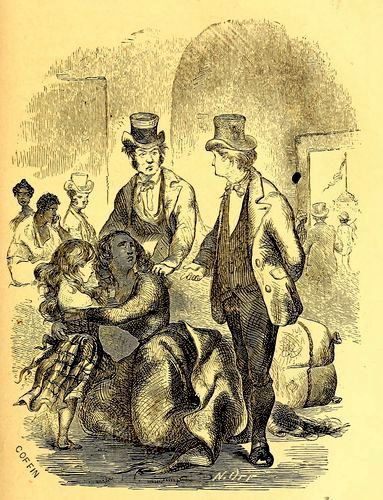 SEPERATION OF ELIZA AND HER LAST CHILDChapter VIITHE STEAMBOAT RODOLPH—DEPARTURE FROM NEW-ORLEANS—WILLIAM FORD—ARRIVAL AT ALEXANDRIA, ON RED RIVER—RESOLUTIONS—THE GREAT PINE WOODS—WILD CATTLE—MARTIN'S SUMMER RESIDENCE—THE TEXAS ROAD—ARRIVAL AT MASTER FORD'S—ROSE—MISTRESS FORD—SALLY, AND HER CHILDREN—JOHN, THE COOK—WALTER, SAM, AND ANTONY—THE MILLS ON INDIAN CREEK—SABBATH DAYS—SAM'S CONVERSION—THE PROFIT OF KINDNESS—RAFTING—ADAM TAYDEM, THE LITTLE WHITE MAN—CASCALLA AND HIS TRIBE—THE INDIAN BALL—JOHN M. TIBEATS—THE STORM APPROACHING.On leaving the New-Orleans slave pen, Harry and I followed our new master through the streets, while Eliza, crying and turning back, was forced along by Freeman and his minions, until we found ourselves on board the steamboat Rodolph, then lying at the levee. In the course of half an hour we were moving briskly up the Mississippi, bound for some point on Red River. There were quite a number of slaves on board beside ourselves, just purchased in the New-Orleans market. I remember a Mr. Kelsow, who was said to be a well known and extensive planter, had in charge a gang of women.Our master's name was William Ford. He resided then in the "Great Pine Woods," in the parish of Avoyelles, situated on the right bank of Red River,[ in the heart of Louisiana. He is now a Baptist preacher. Throughout the whole parish of Avoyelles, and especially along both shores of Bayou Bœuf, where he is more intimately known, he is accounted by his fellow-citizens as a worthy minister of God. In many northern minds, perhaps, the idea of a man holding his brother man in servitude, and the traffic in human flesh, may seem altogether incompatible with their conceptions of a moral or religious life. From descriptions of such men as Burch and Freeman, and others hereinafter mentioned, they are led to despise and execrate the whole class of slaveholders, indiscriminately. But I was sometime his slave, and had an opportunity of learning well his character and disposition, and it is but simple justice to him when I say, in my opinion, there never was a more kind, noble, candid, Christian man than William Ford. The influences and associations that had always surrounded him, blinded him to the inherent wrong at the bottom of the system of Slavery. He never doubted the moral right of one man holding another in subjection. Looking through the same medium with his fathers before him, he saw things in the same light. Brought up under other circumstances and other influences, his notions would undoubtedly have been different. Nevertheless, he was a model master, walking uprightly, according to the light of his understanding, and fortunate was the slave who came to his possession. Were all men such as he, Slavery would be deprived of more than half its bitterness.We were two days and three nights on board the steamboat Rodolph, during which time nothing of particular interest occurred. I was now known as Platt, the name given me by Burch, and by which I was designated through the whole period of my servitude. Eliza was sold by the name of "Dradey." She was so distinguished in the conveyance to Ford, now on record in the recorder's office in New-Orleans.On our passage I was constantly reflecting on my situation, and consulting with myself on the best course to pursue in order to effect my ultimate escape. Sometimes, not only then, but afterwards, I was almost on the point of disclosing fully to Ford the facts of my history. I am inclined now to the opinion it would have resulted in my benefit. This course was often considered, but through fear of its miscarriage, never put into execution, until eventually my transfer and his pecuniary embarrassments rendered it evidently unsafe. Afterwards, under other masters, unlike William Ford, I knew well enough the slightest knowledge of my real character would consign me at once to the remoter depths of Slavery. I was too costly a chattel to be lost, and was well aware that I would be taken farther on, into some by-place, over the Texan border, perhaps, and sold; that I would be disposed of as the thief disposes of his stolen horse, if my right to freedom was even whispered. So I resolved to lock the secret closely in my heart—never to utter one word or syllable as to who or what I was—trusting in Providence and my own shrewdness for deliverance.At length we left the steamboat Rodolph at a place called Alexandria, several hundred miles from New-Orleans. It is a small town on the southern shore of Red River. Having remained there over night, we entered the morning train of cars, and were soon at Bayou Lamourie, a still smaller place, distant eighteen miles from Alexandria. At that time it was the termination of the railroad. Ford's plantation was situated on the Texas road, twelve miles from Lamourie, in the Great Pine Woods. This distance, it was announced to us, must be traveled on foot, there being public conveyances no farther. Accordingly we all set out in the company of Ford. It was an excessively hot day. Harry, Eliza, and myself were yet weak, and the bottoms of our feet were very tender from the effects of the small-pox. We proceeded slowly, Ford telling us to take our time and sit down and rest whenever we desired—a privilege that was taken advantage of quite frequently. After leaving Lamourie and crossing two plantations, one belonging to Mr. Carnell, the other to a Mr. Flint, we reached the Pine Woods, a wilderness that stretches to the Sabine River.The whole country about Red River is low and marshy. The Pine Woods, as they are called, is comparatively upland, with frequent small intervals, however, running through them. This upland is covered with numerous trees—the white oak, the chincopin, resembling chestnut, but principally the yellow pine. They are of great size, running up sixty feet, and perfectly straight. The woods were full of cattle, very shy and wild, dashing away in herds, with a loud snuff, at our approach. Some of them were marked or branded, the rest appeared to be in their wild and untamed state. They are much smaller than northern breeds, and the peculiarity about them that most attracted my attention was their horns. They stand out from the sides of the head precisely straight, like two iron spikes.At noon we reached a cleared piece of ground containing three or four acres. Upon it was a small, unpainted, wooden house, a corn crib, or, as we would say, a barn, and a log kitchen, standing about a rod from the house. It was the summer residence of Mr. Martin. Rich planters, having large establishments on Bayou Bœuf, are accustomed to spend the warmer season in these woods. Here they find clear water and delightful shades. In fact, these retreats are to the planters of that section of the country what Newport and Saratoga are to the wealthier inhabitants of northern cities.We were sent around into the kitchen, and supplied with sweet potatoes, corn-bread, and bacon, while Master Ford dined with Martin in the house. There were several slaves about the premises. Martin came out and took a look at us, asking Ford the price of each, if we were green hands, and so forth, and making inquiries in relation to the slave market generally.After a long rest we set forth again, following the Texas road, which had the appearance of being very rarely traveled. For five miles we passed through continuous woods without observing a single habitation. At length, just as the sun was sinking in the west, we entered another opening, containing some twelve or fifteen acres.In this opening stood a house much larger than Mr. Martin's. It was two stories high, with a piazza in front. In the rear of it was also a log kitchen, poultry house, corncribs, and several negro cabins. Near the house was a peach orchard, and gardens of orange and pomegranate trees. The space was entirely surrounded by woods, and covered with a carpet of rich, rank verdure. It was a quiet, lonely, pleasant place—literally a green spot in the wilderness. It was the residence of my master, William Ford.As we approached, a yellow girl—her name was Rose—was standing on the piazza. Going to the door, she called her mistress, who presently came running out to meet her lord. She kissed him, and laughingly demanded if he had bought "those niggers." Ford said he had, and told us to go round to Sally's cabin and rest ourselves. Turning the corner of the house, we discovered Sally washing—her two baby children near her, rolling on the grass. They jumped up and toddled towards us, looked at us a moment like a brace of rabbits, then ran back to their mother as if afraid of us.Sally conducted us into the cabin, told us to lay down our bundles and be seated, for she was sure that we were tired. Just then John, the cook, a boy some sixteen years of age, and blacker than any crow, came running in, looked steadily in our faces, then turning round, without saying as much as "how d'ye do," ran back to the kitchen, laughing loudly, as if our coming was a great joke indeed.Much wearied with our walk, as soon as it was dark, Harry and I wrapped our blankets round us, and laid down upon the cabin floor. My thoughts, as usual, wandered back to my wife and children. The consciousness of my real situation; the hopelessness of any effort to escape through the wide forests of Avoyelles, pressed heavily upon me, yet my heart was at home in Saratoga.I was awakened early in the morning by the voice of Master Ford, calling Rose. She hastened into the house to dress the children, Sally to the field to milk the cows, while John was busy in the kitchen preparing breakfast. In the meantime Harry and I were strolling about the yard, looking at our new quarters. Just after breakfast a colored man, driving three yoke of oxen, attached to a wagon load of lumber, drove into the opening. He was a slave of Ford's, named Walton, the husband of Rose. By the way, Rose was a native of Washington, and had been brought from thence five years before. She had never seen Eliza, but she had heard of Berry, and they knew the same streets, and the same people, either personally, or by reputation. They became fast friends immediately and talked a great deal together of old times, and of friends they had left behind.Ford was at that time a wealthy man. Besides his seat in the Pine Woods, he owned a large lumbering establishment on Indian Creek, four miles distant, and also, in his wife's right, an extensive plantation and many slaves on Bayou Bœuf.Walton had come with his load of lumber from the mills on Indian Creek. Ford directed us to return with him, saying he would follow us as soon as possible. Before leaving, Mistress Ford called me into the store-room, and handed me, as it is there termed, a tin bucket of molasses for Harry and myself.Eliza was still ringing her hands and deploring the loss of her children. Ford tried as much as possible to console her—told her she need not work very hard; that she might remain with Rose, and assist the madam in the house affairs.Riding with Walton in the wagon, Harry and I became quite well acquainted with him long before reaching Indian Creek. He was a "born thrall" of Ford's, and spoke kindly and affectionately of him, as a child would speak of his own father. In answer to his inquiries from whence I came, I told him from Washington. Of that city, he had heard much from his wife, Rose, and all the way plied me with many extravagant and absurd questions.On reaching the mills at Indian Creek, we found two more of Ford's slaves, Sam and Antony. Sam, also, was a Washingtonian, having been brought out in the same gang with Rose. He had worked on a farm near Georgetown. Antony was a blacksmith, from Kentucky, who had been in his present master's service about ten years. Sam knew Burch, and when informed that he was the trader who had sent me on from Washington, it was remarkable how well we agreed upon the subject of his superlative rascality. He had forwarded Sam, also.On Ford's arrival at the mill, we were employed in piling lumber, and chopping logs, which occupation we continued during the remainder of the summer.We usually spent our Sabbaths at the opening, on which days our master would gather all his slaves about him, and read and expound the Scriptures. He sought to inculcate in our minds feelings of kindness towards each other, of dependence upon God—setting forth the rewards promised unto those who lead an upright and prayerful life. Seated in the doorway of his house, surrounded by his man-servants and his maid-servants, who looked earnestly into the good man's face, he spoke of the loving kindness of the Creator, and of the life that is to come. Often did the voice of prayer ascend from his lips to heaven, the only sound that broke the solitude of the place.In the course of the summer Sam became deeply convicted, his mind dwelling intensely on the subject of religion. His mistress gave him a Bible, which he carried with him to his work. Whatever leisure time was allowed him, he spent in perusing it, though it was only with great difficulty that he could master any part of it. I often read to him, a favor which he well repaid me by many expressions of gratitude. Sam's piety was frequently observed by white men who came to the mill, and the remark it most generally provoked was, that a man like Ford, who allowed his slaves to have Bibles, was "not fit to own a nigger."He, however, lost nothing by his kindness. It is a fact I have more than once observed, that those who treated their slaves most leniently, were rewarded by the greatest amount of labor. I know it from my own experience. It was a source of pleasure to surprise Master Ford with a greater day's work than was required, while, under subsequent masters, there was no prompter to extra effort but the overseer's lash.It was the desire of Ford's approving voice that suggested to me an idea that resulted to his profit. The lumber we were manufacturing was contracted to be delivered at Lamourie. It had hitherto been transported by land, and was an important item of expense. Indian Creek, upon which the mills were situated, was a narrow but deep stream emptying into Bayou Bœuf. In some places it was not more than twelve feet wide, and much obstructed with trunks of trees. Bayou Bœuf was connected with Bayou Lamourie. I ascertained the distance from the mills to the point on the latter bayou, where our lumber was to be delivered, was but a few miles less by land than by water. Provided the creek could be made navigable for rafts, it occurred to me that the expense of transportation would be materially diminished.Adam Taydem, a little white man, who had been a soldier in Florida, and had strolled into that distant region, was foreman and superintendent of the mills. He scouted the idea; but Ford, when I laid it before him, received it favorably, and permitted me to try the experiment.Having removed the obstructions, I made up a narrow raft, consisting of twelve cribs. At this business I think I was quite skillful, not having forgotten my experience years before on the Champlain canal. I labored hard, being extremely anxious to succeed, both from a desire to please my master, and to show Adam Taydem that my scheme was not such a visionary one as he incessantly pronounced it. One hand could manage three cribs. I took charge of the forward three, and commenced poling down the creek. In due time we entered the first bayou, and finally reached our destination in a shorter period of time than I had anticipated.The arrival of the raft at Lamourie created a sensation, while Mr. Ford loaded me with commendations. On all sides I heard Ford's Platt pronounced the "smartest nigger in the Pine Woods"—in fact I was the Fulton of Indian Creek. I was not insensible to the praise bestowed upon me, and enjoyed, especially, my triumph over Taydem, whose half-malicious ridicule had stung my pride. From this time the entire control of bringing the lumber to Lamourie was placed in my hands until the contract was fulfilled.Indian Creek, in its whole length, flows through a magnificent forest. There dwells on its shore a tribe of Indians, a remnant of the Chickasaws or Chickopees, if I remember rightly. They live in simple huts, ten or twelve feet square, constructed of pine poles and covered with bark. They subsist principally on the flesh of the deer, the coon, and opossum, all of which are plenty in these woods. Sometimes they exchange venison for a little corn and whisky with the planters on the bayous. Their usual dress is buckskin breeches and calico hunting shirts of fantastic colors, buttoned from belt to chin. They wear brass rings on their wrists, and in their ears and noses. The dress of the squaws is very similar. They are fond of dogs and horses—owning many of the latter, of a small, tough breed—and are skillful riders. Their bridles, girths and saddles were made of raw skins of animals; their stirrups of a certain kind of wood. Mounted astride their ponies, men and women, I have seen them dash out into the woods at the utmost of their speed, following narrow winding paths, and dodging trees, in a manner that eclipsed the most miraculous feats of civilized equestrianism. Circling away in various directions, the forest echoing and re-echoing with their whoops, they would presently return at the same dashing, headlong speed with which they started. Their village was on Indian Creek, known as Indian Castle, but their range extended to the Sabine River. Occasionally a tribe from Texas would come over on a visit, and then there was indeed a carnival in the "Great Pine Woods." Chief of the tribe was Cascalla; second in rank, John Baltese, his son-in-law; with both of whom, as with many others of the tribe, I became acquainted during my frequent voyages down the creek with rafts. Sam and myself would often visit them when the day's task was done. They were obedient to the chief; the word of Cascalla was their law. They were a rude but harmless people, and enjoyed their wild mode of life. They had little fancy for the open country, the cleared lands on the shores of the bayous, but preferred to hide themselves within the shadows of the forest. They worshiped the Great Spirit, loved whisky, and were happy.On one occasion I was present at a dance, when a roving herd from Texas had encamped in their village. The entire carcass of a deer was roasting before a large fire, which threw its light a long distance among the trees under which they were assembled. When they had formed in a ring, men and squaws alternately, a sort of Indian fiddle set up an indescribable tune. It was a continuous, melancholy kind of wavy sound, with the slightest possible variation. At the first note, if indeed there was more than one note in the whole tune, they circled around, trotting after each other, and giving utterance to a guttural, sing-song noise, equally as nondescript as the music of the fiddle. At the end of the third circuit, they would stop suddenly, whoop as if their lungs would crack, then break from the ring, forming in couples, man and squaw, each jumping backwards as far as possible from the other, then forwards—which graceful feat having been twice or thrice accomplished, they would form in a ring, and go trotting round again. The best dancer appeared to be considered the one who could whoop the loudest, jump the farthest, and utter the most excruciating noise. At intervals, one or more would leave the dancing circle, and going to the fire, cut from the roasting carcass a slice of venison.In a hole, shaped like a mortar, cut in the trunk of a fallen tree, they pounded corn with a wooden pestle, and of the meal made cake. Alternately they danced and ate. Thus were the visitors from Texas entertained by the dusky sons and daughters of the Chicopees, and such is a description, as I saw it, of an Indian ball in the Pine Woods of Avoyelles.In the autumn, I left the mills, and was employed at the opening. One day the mistress was urging Ford to procure a loom, in order that Sally might commence weaving cloth for the winter garments of the slaves. He could not imagine where one was to be found, when I suggested that the easiest way to get one would be to make it, informing him at the same time, that I was a sort of "Jack at all trades," and would attempt it, with his permission. It was granted very readily, and I was allowed to go to a neighboring planter's to inspect one before commencing the undertaking. At length it was finished and pronounced by Sally to be perfect. She could easily weave her task of fourteen yards, milk the cows, and have leisure time besides each day. It worked so well, I was continued in the employment of making looms, which were taken down to the plantation on the bayou.At this time one John M. Tibeats, a carpenter, came to the opening to do some work on master's house. I was directed to quit the looms and assist him. For two weeks I was in his company, planning and matching boards for ceiling, a plastered room being a rare thing in the parish of Avoyelles.John M. Tibeats was the opposite of Ford in all respects. He was a small, crabbed, quick-tempered, spiteful man. He had no fixed residence that I ever heard of, but passed from one plantation to another, wherever he could find employment. He was without standing in the community, not esteemed by white men, nor even respected by slaves. He was ignorant, withal, and of a revengeful disposition. He left the parish long before I did, and I know not whether he is at present alive or dead. Certain it is, it was a most unlucky day for me that brought us together. During my residence with Master Ford I had seen only the bright side of slavery. His was no heavy hand crushing us to the earth. He pointed upwards, and with benign and cheering words addressed us as his fellow-mortals, accountable, like himself, to the Maker of us all. I think of him with affection, and had my family been with me, could have borne his gentle servitude, without murmuring, all my days. But clouds were gathering in the horizon—forerunners of a pitiless storm that was soon to break over me. I was doomed to endure such bitter trials as the poor slave only knows, and to lead no more the comparatively happy life which I had led in the "Great Pine Woods."Chapter VIIIFORD'S EMBARRASSMENTS—THE SALE TO TIBEATS—THE CHATTEL MORTGAGE—MISTRESS FORD'S PLANTATION ON BAYOU BŒUF—DESCRIPTION OF THE LATTER—FORD'S BROTHER-IN-LAW, PETER TANNER—MEETING WITH ELIZA—SHE STILL MOURNS FOR HER CHILDREN—FORD'S OVERSEER, CHAPIN—TIBEAT'S ABUSE—THE KEG OF NAILS—THE FIRST FIGHT WITH TIBEATS—HIS DISCOMFITURE AND CASTIGATION—THE ATTEMPT TO HANG ME—CHAPIN'S INTERFERENCE AND SPEECH—UNHAPPY REFLECTIONS—ABRUPT DEPARTURE OF TIBEATS, COOK AND RAMSAY—LAWSON AND THE BROWN MULE—MESSAGE TO THE PINE WOODS.William Ford unfortunately became embarrassed in his pecuniary affairs. A heavy judgment was rendered against him in consequence of his having become security for his brother, Franklin Ford, residing on Red River, above Alexandria, and who had failed to meet his liabilities. He was also indebted to John M. Tibeats to a considerable amount in consideration of his services in building the mills on Indian Creek, and also a weaving-house, corn-mill and other erections on the plantation at Bayou Bœuf, not yet completed. It was therefore necessary, in order to meet these demands, to dispose of eighteen slaves, myself among the number. Seventeen of them, including Sam and Harry, were purchased by Peter Compton, a planter also residing on Red River.I was sold to Tibeats, in consequence, undoubtedly, of my slight skill as a carpenter. This was in the winter of 1842. The deed of myself from Freeman to Ford, as I ascertained from the public records in New-Orleans on my return, was dated June 23d, 1841. At the time of my sale to Tibeats, the price agreed to be given for me being more than the debt, Ford took a chattel mortgage of four hundred dollars. I am indebted for my life, as will hereafter be seen, to that mortgage.I bade farewell to my good friends at the opening, and departed with my new master Tibeats. We went down to the plantation on Bayou Bœuf, distant twenty-seven miles from the Pine Woods, to complete the unfinished contract. Bayou Bœuf is a sluggish, winding stream—one of those stagnant bodies of water common in that region, setting back from Red River. It stretches from a point not far from Alexandria, in a south-easterly direction, and following its tortuous course, is more than fifty miles in length. Large cotton and sugar plantations line each shore, extending back to the borders of interminable swamps. It is alive with alligators, rendering it unsafe for swine, or unthinking slave children to stroll along its banks. Upon a bend in this bayou, a short distance from Cheneyville, was situated the plantation of Madam Ford—her brother, Peter Tanner, a great landholder, living on the opposite side.On my arrival at Bayou Bœuf, I had the pleasure of meeting Eliza, whom I had not seen for several months. She had not pleased Mrs. Ford, being more occupied in brooding over her sorrows than in attending to her business, and had, in consequence, been sent down to work in the field on the plantation. She had grown feeble and emaciated, and was still mourning for her children. She asked me if I had forgotten them, and a great many times inquired if I still remembered how handsome little Emily was—how much Randall loved her—and wondered if they were living still, and where the darlings could then be. She had sunk beneath the weight of an excessive grief. Her drooping form and hollow cheeks too plainly indicated that she had well nigh reached the end of her weary road.Ford's overseer on this plantation, and who had the exclusive charge of it, was a Mr. Chapin, a kindly-disposed man, and a native of Pennsylvania. In common with others, he held Tibeats in light estimation, which fact, in connection with the four hundred dollar mortgage, was fortunate for me.I was now compelled to labor very hard. From earliest dawn until late at night, I was not allowed to be a moment idle. Notwithstanding which, Tibeats was never satisfied. He was continually cursing and complaining. He never spoke to me a kind word. I was his faithful slave, and earned him large wages every day, and yet I went to my cabin nightly, loaded with abuse and stinging epithets.We had completed the corn mill, the kitchen, and so forth, and were at work upon the weaving-house when I was guilty of an act, in that State punishable with death. It was my first fight with Tibeats. The weaving-house we were erecting stood in the orchard a few rods from the residence of Chapin, or the "great house," as it was called. One night, having worked until it was too dark to see, I was ordered by Tibeats to rise very early in the morning, procure a keg of nails from Chapin, and commence putting on the clapboards. I retired to the cabin extremely tired, and having cooked a supper of bacon and corn cake, and conversed a while with Eliza, who occupied the same cabin, as also did Lawson and his wife Mary, and a slave named Bristol, laid down upon the ground floor, little dreaming of the sufferings that awaited me on the morrow. Before daylight I was on the piazza of the "great house," awaiting the appearance of overseer Chapin. To have aroused him from his slumbers and stated my errand, would have been an unpardonable boldness. At length he came out. Taking off my hat, I informed him Master Tibeats had directed me to call upon him for a keg of nails. Going into the store-room, he rolled it out, at the same time saying, if Tibeats preferred a different size, he would endeavor to furnish them, but that I might use those until further directed. Then mounting his horse, which stood saddled and bridled at the door, he rode away into the field, whither the slaves had preceded him, while I took the keg on my shoulder, and proceeding to the weaving-house, broke in the head, and commenced nailing on the clapboards.As the day began to open, Tibeats came out of the house to where I was, hard at work. He seemed to be that morning even more morose and disagreeable than usual. He was my master, entitled by law to my flesh and blood, and to exercise over me such tyrannical control as his mean nature prompted; but there was no law that could prevent my looking upon him with intense contempt. I despised both his disposition and his intellect. I had just come round to the keg for a further supply of nails, as he reached the weaving-house."I thought I told you to commence putting on weather-boards this morning," he remarked."Yes, master, and I am about it," I replied."Where?" he demanded."On the other side," was my answer.He walked round to the other side, examined my work for a while, muttering to himself in a fault-finding tone."Didn't I tell you last night to get a keg of nails of Chapin?" he broke forth again."Yes, master, and so I did; and overseer said he would get another size for you, if you wanted them, when he came back from the field."Tibeats walked to the keg, looked a moment at the contents, then kicked it violently. Coming towards me in a great passion, he exclaimed,"G—d d—n you! I thought you knowed something."I made answer: "I tried to do as you told me, master. I didn't mean anything wrong. Overseer said—" But he interrupted me with such a flood of curses that I was unable to finish the sentence. At length he ran towards the house, and going to the piazza, took down one of the overseer's whips. The whip had a short wooden stock, braided over with leather, and was loaded at the butt. The lash was three feet long, or thereabouts, and made of raw-hide strands.At first I was somewhat frightened, and my impulse was to run. There was no one about except Rachel, the cook, and Chapin's wife, and neither of them were to be seen. The rest were in the field. I knew he intended to whip me, and it was the first time any one had attempted it since my arrival at Avoyelles. I felt, moreover, that I had been faithful—that I was guilty of no wrong whatever, and deserved commendation rather than punishment. My fear changed to anger, and before he reached me I had made up my mind fully not to be whipped, let the result be life or death.Winding the lash around his hand, and taking hold of the small end of the stock, he walked up to me, and with a malignant look, ordered me to strip."Master Tibeats" said I, looking him boldly in the face, "I will not." I was about to say something further in justification, but with concentrated vengeance, he sprang upon me, seizing me by the throat with one hand, raising the whip with the other, in the act of striking. Before the blow descended, however, I had caught him by the collar of the coat, and drawn him closely to me. Reaching down, I seized him by the ankle, and pushing him back with the other hand, he fell over on the ground. Putting one arm around his leg, and holding it to my breast, so that his head and shoulders only touched the ground, I placed my foot upon his neck. He was completely in my power. My blood was up. It seemed to course through my veins like fire. In the frenzy of my madness I snatched the whip from his hand. He struggled with all his power; swore that I should not live to see another day; and that he would tear out my heart. But his struggles and his threats were alike in vain. I cannot tell how many times I struck him. Blow after blow fell fast and heavy upon his wriggling form. At length he screamed—cried murder—and at last the blasphemous tyrant called on God for mercy. But he who had never shown mercy did not receive it. The stiff stock of the whip warped round his cringing body until my right arm ached.Until this time I had been too busy to look about me. Desisting for a moment, I saw Mrs. Chapin looking from the window, and Rachel standing in the kitchen door. Their attitudes expressed the utmost excitement and alarm. His screams had been heard in the field. Chapin was coming as fast as he could ride. I struck him a blow or two more, then pushed him from me with such a well-directed kick that he went rolling over on the ground.Rising to his feet, and brushing the dirt from his hair, he stood looking at me, pale with rage. We gazed at each other in silence. Not a word was uttered until Chapin galloped up to us."What is the matter?" he cried out."Master Tibeats wants to whip me for using the nails you gave me," I replied."What is the matter with the nails?" he inquired, turning to Tibeats.Tibeats answered to the effect that they were too large, paying little heed, however, to Chapin's question, but still keeping his snakish eyes fastened maliciously on me."I am overseer here," Chapin began. "I told Platt to take them and use them, and if they were not of the proper size I would get others on returning from the field. It is not his fault. Besides, I shall furnish such nails as I please. I hope you will understand that, Mr. Tibeats."Tibeats made no reply, but, grinding his teeth and shaking his fist, swore he would have satisfaction, and that it was not half over yet. Thereupon he walked away, followed by the overseer, and entered the house, the latter talking to him all the while in a suppressed tone, and with earnest gestures.I remained where I was, doubting whether it was better to fly or abide the result, whatever it might be. Presently Tibeats came out of the house, and, saddling his horse, the only property he possessed besides myself, departed on the road to Cheneyville.When he was gone, Chapin came out, visibly excited, telling me not to stir, not to attempt to leave the plantation on any account whatever. He then went to the kitchen, and calling Rachel out, conversed with her some time. Coming back, he again charged me with great earnestness not to run, saying my master was a rascal; that he had left on no good errand, and that there might be trouble before night. But at all events, he insisted upon it, I must not stir.As I stood there, feelings of unutterable agony overwhelmed me. I was conscious that I had subjected myself to unimaginable punishment. The reaction that followed my extreme ebullition of anger produced the most painful sensations of regret. An unfriended, helpless slave—what could I do, what could I say, to justify, in the remotest manner, the heinous act I had committed, of resenting a white man's contumely and abuse. I tried to pray—I tried to beseech my Heavenly Father to sustain me in my sore extremity, but emotion choked my utterance, and I could only bow my head upon my hands and weep. For at least an hour I remained in this situation, finding relief only in tears, when, looking up, I beheld Tibeats, accompanied by two horsemen, coming down the bayou. They rode into the yard, jumped from their horses, and approached me with large whips, one of them also carrying a coil of rope."Cross your hands," commanded Tibeats, with the addition of such a shuddering expression of blasphemy as is not decorous to repeat."You need not bind me, Master Tibeats, I am ready to go with you anywhere," said I.One of his companions then stepped forward, swearing if I made the least resistance he would break my head—he would tear me limb from limb—he would cut my black throat—and giving wide scope to other similar expressions. Perceiving any importunity altogether vain, I crossed my hands, submitting humbly to whatever disposition they might please to make of me. Thereupon Tibeats tied my wrists, drawing the rope around them with his utmost strength. Then he bound my ankles in the same manner. In the meantime the other two had slipped a cord within my elbows, running it across my back, and tying it firmly. It was utterly impossible to move hand or foot. With a remaining piece of rope Tibeats made an awkward noose, and placed it about my neck."Now, then," inquired one of Tibeats' companions, "where shall we hang the nigger?"One proposed such a limb, extending from the body of a peach tree, near the spot where we were standing. His comrade objected to it, alleging it would break, and proposed another. Finally they fixed upon the latter.During this conversation, and all the time they were binding me, I uttered not a word. Overseer Chapin, during the progress of the scene, was walking hastily back and forth on the piazza. Rachel was crying by the kitchen door, and Mrs. Chapin was still looking from the window. Hope died within my heart. Surely my time had come. I should never behold the light of another day—never behold the faces of my children—the sweet anticipation I had cherished with such fondness. I should that hour struggle through the fearful agonies of death! None would mourn for me—none revenge me. Soon my form would be mouldering in that distant soil, or, perhaps, be cast to the slimy reptiles that filled the stagnant waters of the bayou! Tears flowed down my cheeks, but they only afforded a subject of insulting comment for my executioners.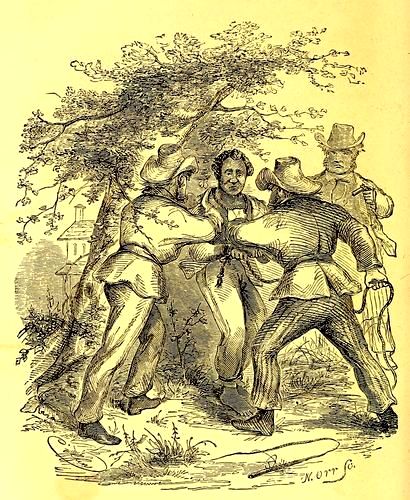 CHAPIN RESCUES SOLOMON FROM HANGINGAt length, as they were dragging me towards the tree, Chapin, who had momentarily disappeared from the piazza, came out of the house and walked towards us. He had a pistol in each hand, and as near as I can now recall to mind, spoke in a firm, determined manner, as follows:"Gentlemen, I have a few words to say. You had better listen to them. Whoever moves that slave another foot from where he stands is a dead man. In the first place, he does not deserve this treatment. It is a shame to murder him in this manner. I never knew a more faithful boy than Platt. You, Tibeats, are in the fault yourself. You are pretty much of a scoundrel, and I know it, and you richly deserve the flogging you have received. In the next place, I have been overseer on this plantation seven years, and, in the absence of William Ford, am master here. My duty is to protect his interests, and that duty I shall perform. You are not responsible—you are a worthless fellow. Ford holds a mortgage on Platt of four hundred dollars. If you hang him he loses his debt. Until that is canceled you have no right to take his life. You have no right to take it any way. There is a law for the slave as well as for the white man. You are no better than a murderer."As for you," addressing Cook and Ramsay, a couple of overseers from neighboring plantations, "as for you—begone! If you have any regard for your own safety, I say, begone."Cook and Ramsay, without a further word, mounted their horses and rode away. Tibeats, in a few minutes, evidently in fear, and overawed by the decided tone of Chapin, sneaked off like a coward, as he was, and mounting his horse, followed his companions.I remained standing where I was, still bound, with the rope around my neck. As soon as they were gone, Chapin called Rachel, ordering her to run to the field, and tell Lawson to hurry to the house without delay, and bring the brown mule with him, an animal much prized for its unusual fleetness. Presently the boy appeared."Lawson," said Chapin, "you must go to the Pine Woods. Tell your master Ford to come here at once—that he must not delay a single moment. Tell him they are trying to murder Platt. Now hurry, boy. Be at the Pine Woods by noon if you kill the mule."Chapin stepped into the house and wrote a pass. When he returned, Lawson was at the door, mounted on his mule. Receiving the pass, he plied the whip right smartly to the beast, dashed out of the yard, and turning up the bayou on a hard gallop, in less time than it has taken me to describe the scene, was out of sight.Chapter IXTHE HOT SUN—YET BOUND—THE CORDS SINK INTO MY FLESH—CHAPIN'S UNEASINESS—SPECULATION—RACHEL, AND HER CUP OF WATER—SUFFERING INCREASES—THE HAPPINESS OF SLAVERY—ARRIVAL OF FORD—HE CUTS THE CORDS WHICH BIND ME, AND TAKES THE ROPE FROM MY NECK—MISERY—THE GATHERING OF THE SLAVES IN ELIZA'S CABIN—THEIR KINDNESS—RACHEL REPEATS THE OCCURRENCES OF THE DAY—LAWSON ENTERTAINS HIS COMPANIONS WITH AN ACCOUNT OF HIS RIDE—CHAPIN'S APPREHENSIONS OF TIBEATS—HIRED TO PETER TANNER—PETER EXPOUNDS THE SCRIPTURES—DESCRIPTION OF THE STOCKS.As the sun approached the meridian that day it became insufferably warm. Its hot rays scorched the ground. The earth almost blistered the foot that stood upon it. I was without coat or hat, standing bare-headed, exposed to its burning blaze. Great drops of perspiration rolled down my face, drenching the scanty apparel wherewith I was clothed. Over the fence, a very little way off, the peach trees cast their cool, delicious shadows on the grass. I would gladly have given a long year of service to have been enabled to exchange the heated oven, as it were, wherein I stood, for a seat beneath their branches. But I was yet bound, the rope still dangling from my neck, and standing in the same tracks where Tibeats and his comrades left me. I could not move an inch, so firmly had I been bound. To have been enabled to lean against the weaving house would have been a luxury indeed. But it was far beyond my reach, though distant less than twenty feet. I wanted to lie down, but knew I could not rise again. The ground was so parched and boiling hot I was aware it would but add to the discomfort of my situation. If I could have only moved my position, however slightly, it would have been relief unspeakable. But the hot rays of a southern sun, beating all the long summer day on my bare head, produced not half the suffering I experienced from my aching limbs. My wrists and ankles, and the cords of my legs and arms began to swell, burying the rope that bound them into the swollen flesh.All day Chapin walked back and forth upon the stoop, but not once approached me. He appeared to be in a state of great uneasiness, looking first towards me, and then up the road, as if expecting some arrival every moment. He did not go to the field, as was his custom. It was evident from his manner that he supposed Tibeats would return with more and better armed assistance, perhaps, to renew the quarrel, and it was equally evident he had prepared his mind to defend my life at whatever hazard. Why he did not relieve me—why he suffered me to remain in agony the whole weary day, I never knew. It was not for want of sympathy, I am certain. Perhaps he wished Ford to see the rope about my neck, and the brutal manner in which I had been bound; perhaps his interference with another's property in which he had no legal interest might have been a trespass, which would have subjected him to the penalty of the law. Why Tibeats was all day absent was another mystery I never could divine. He knew well enough that Chapin would not harm him unless he persisted in his design against me. Lawson told me afterwards, that, as he passed the plantation of John David Cheney, he saw the three, and that they turned and looked after him as he flew by. I think his supposition was, that Lawson had been sent out by Overseer Chapin to arouse the neighboring planters, and to call on them to come to his assistance. He, therefore, undoubtedly, acted on the principle, that "discretion is the better part of valor," and kept away.But whatever motive may have governed the cowardly and malignant tyrant, it is of no importance. There I still stood in the noon-tide sun, groaning with pain. From long before daylight I had not eaten a morsel. I was growing faint from pain, and thirst, and hunger. Once only, in the very hottest portion of the day, Rachel, half fearful she was acting contrary to the overseer's wishes, ventured to me, and held a cup of water to my lips. The humble creature never knew, nor could she comprehend if she had heard them, the blessings I invoked upon her, for that balmy draught. She could only say, "Oh, Platt, how I do pity you," and then hastened back to her labors in the kitchen.Never did the sun move so slowly through the heavens—never did it shower down such fervent and fiery rays, as it did that day. At least, so it appeared to me. What my meditations were—the innumerable thoughts that thronged through my distracted brain—I will not attempt to give expression to. Suffice it to say, during the whole long day I came not to the conclusion, even once, that the southern slave, fed, clothed, whipped and protected by his master, is happier than the free colored citizen of the North. To that conclusion I have never since arrived. There are many, however, even in the Northern States, benevolent and well-disposed men, who will pronounce my opinion erroneous, and gravely proceed to substantiate the assertion with an argument. Alas! they have never drunk, as I have, from the bitter cup of slavery. Just at sunset my heart leaped with unbounded joy, as Ford came riding into the yard, his horse covered with foam. Chapin met him at the door, and after conversing a short time, he walked directly to me."Poor Platt, you are in a bad state," was the only expression that escaped his lips."Thank God!" said I, "thank God, Master Ford, that you have come at last."Drawing a knife from his pocket, he indignantly cut the cord from my wrists, arms, and ankles, and slipped the noose from my neck. I attempted to walk, but staggered like a drunken man, and fell partially to the ground.Ford returned immediately to the house, leaving me alone again. As he reached the piazza, Tibeats and his two friends rode up. A long dialogue followed. I could hear the sound of their voices, the mild tones of Ford mingling with the angry accents of Tibeats, but was unable to distinguish what was said. Finally the three departed again, apparently not well pleased.I endeavored to raise the hammer, thinking to show Ford how willing I was to work, by proceeding with my labors on the weaving house, but it fell from my nerveless hand. At dark I crawled into the cabin, and laid down. I was in great misery—all sore and swollen—the slightest movement producing excruciating suffering. Soon the hands came in from the field. Rachel, when she went after Lawson, had told them what had happened. Eliza and Mary broiled me a piece of bacon, but my appetite was gone. Then they scorched some corn meal and made coffee. It was all that I could take. Eliza consoled me and was very kind. It was not long before the cabin was full of slaves. They gathered round me, asking many questions about the difficulty with Tibeats in the morning—and the particulars of all the occurrences of the day. Then Rachel came in, and in her simple language, repeated it over again—dwelling emphatically on the kick that sent Tibeats rolling over on the ground—whereupon there was a general titter throughout the crowd. Then she described how Chapin walked out with his pistols and rescued me, and how Master Ford cut the ropes with his knife, just as if he was mad.By this time Lawson had returned. He had to regale them with an account of his trip to the Pine Woods—how the brown mule bore him faster than a "streak o'lightnin"—how he astonished everybody as he flew along—how Master Ford started right away—how he said Platt was a good nigger, and they shouldn't kill him, concluding with pretty strong intimations that there was not another human being in the wide world, who could have created such a universal sensation on the road, or performed such a marvelous John Gilpin feat, as he had done that day on the brown mule.The kind creatures loaded me with the expression of their sympathy—saying, Tibeats was a hard, cruel man, and hoping "Massa Ford" would get me back again. In this manner they passed the time, discussing, chatting, talking over and over again the exciting affair, until suddenly Chapin presented himself at the cabin door and called me."Platt," said he, "you will sleep on the floor in the great house to-night; bring your blanket with you."I arose as quickly as I was able, took my blanket in my hand, and followed him. On the way he informed me that he should not wonder if Tibeats was back again before morning—that he intended to kill me—and that he did not mean he should do it without witnesses. Had he stabbed me to the heart in the presence of a hundred slaves, not one of them, by the laws of Louisiana, could have given evidence against him. I laid down on the floor in the "great house"—the first and the last time such a sumptuous resting place was granted me during my twelve years of bondage—and tried to sleep. Near midnight the dog began to bark. Chapin arose, looked from the window, but could discover nothing. At length the dog was quiet. As he returned to his room, he said,"I believe, Platt, that scoundrel is skulking about the premises somewhere. If the dog barks again, and I am sleeping, wake me."I promised to do so. After the lapse of an hour or more, the dog re-commenced his clamor, running towards the gate, then back again, all the while barking furiously.Chapin was out of bed without waiting to be called. On this occasion, he stepped forth upon the piazza, and remained standing there a considerable length of time. Nothing, however, was to be seen, and the dog returned to his kennel. We were not disturbed again during the night. The excessive pain that I suffered, and the dread of some impending danger, prevented any rest whatever. Whether or not Tibeats did actually return to the plantation that night, seeking an opportunity to wreak his vengeance upon me, is a secret known only to himself, perhaps. I thought then, however, and have the strong impression still, that he was there. At all events, he had the disposition of an assassin—cowering before a brave man's words, but ready to strike his helpless or unsuspecting victim in the back, as I had reason afterwards to know.At daylight in the morning, I arose, sore and weary, having rested little. Nevertheless, after partaking breakfast, which Mary and Eliza had prepared for me in the cabin, I proceeded to the weaving house and commenced the labors of another day. It was Chapin's practice, as it is the practice of overseers generally, immediately on arising, to bestride his horse, always saddled and bridled and ready for him—the particular business of some slave—and ride into the field. This morning, on the contrary, he came to the weaving house, asking if I had seen anything of Tibeats yet. Replying in the negative, he remarked there was something not right about the fellow—there was bad blood in him—that I must keep a sharp watch of him, or he would do me wrong some day when I least expected it.While he was yet speaking, Tibeats rode in, hitched his horse, and entered the house. I had little fear of him while Ford and Chapin were at hand, but they could not be near me always.Oh! how heavily the weight of slavery pressed upon me then. I must toil day after day, endure abuse and taunts and scoffs, sleep on the hard ground, live on the coarsest fare, and not only this, but live the slave of a blood-seeking wretch, of whom I must stand henceforth in continued fear and dread. Why had I not died in my young years—before God had given me children to love and live for? What unhappiness and suffering and sorrow it would have prevented. I sighed for liberty; but the bondman's chain was round me, and could not be shaken off. I could only gaze wistfully towards the North, and think of the thousands of miles that stretched between me and the soil of freedom, over which a black freeman may not pass.Tibeats, in the course of half an hour, walked over to the weaving-house, looked at me sharply, then returned without saying anything. Most of the forenoon he sat on the piazza, reading a newspaper and conversing with Ford. After dinner, the latter left for the Pine Woods, and it was indeed with regret that I beheld him depart from the plantation.Once more during the day Tibeats came to me, gave me some order, and returned.During the week the weaving-house was completed—Tibeats in the meantime making no allusion whatever to the difficulty—when I was informed he had hired me to Peter Tanner, to work under another carpenter by the name of Myers. This announcement was received with gratification, as any place was desirable that would relieve me of his hateful presence.Peter Tanner, as the reader has already been informed, lived on the opposite shore, and was the brother of Mistress Ford. He is one of the most extensive planters on Bayou Bœuf, and owns a large number of slaves.Over I went to Tanner's, joyfully enough. He had heard of my late difficulties—in fact, I ascertained the flogging of Tibeats was soon blazoned far and wide. This affair, together with my rafting experiment, had rendered me somewhat notorious. More than once I heard it said that Platt Ford, now Platt Tibeats—a slave's name changes with his change of master—was "a devil of a nigger." But I was destined to make a still further noise, as will presently be seen, throughout the little world of Bayou Bœuf.Peter Tanner endeavored to impress upon me the idea that he was quite severe, though I could perceive there was a vein of good humor in the old fellow, after all."You're the nigger," he said to me on my arrival—"You're the nigger that flogged your master, eh? You're the nigger that kicks, and holds carpenter Tibeats by the leg, and wallops him, are ye? I'd like to see you hold me by the leg—I should. You're a 'portant character—you're a great nigger—very remarkable nigger, ain't ye? I'd lash you—I'd take the tantrums out of ye. Jest take hold of my leg, if you please. None of your pranks here, my boy, remember that. Now go to work, you kickin' rascal," concluded Peter Tanner, unable to suppress a half-comical grin at his own wit and sarcasm.After listening to this salutation, I was taken charge of by Myers, and labored under his direction for a month, to his and my own satisfaction.Like William Ford, his brother-in-law, Tanner was in the habit of reading the Bible to his slaves on the Sabbath, but in a somewhat different spirit. He was an impressive commentator on the New Testament. The first Sunday after my coming to the plantation, he called them together, and began to read the twelfth chapter of Luke. When he came to the 47th verse, he looked deliberately around him, and continued—"And that servant which knew his lord's will,"—here he paused, looking around more deliberately than before, and again proceeded—"which knew his lord's will, and prepared not himself"—here was another pause—"prepared not himself, neither did according to his will, shall be beaten with many stripes.""D'ye hear that?" demanded Peter, emphatically. "Stripes," he repeated, slowly and distinctly, taking off his spectacles, preparatory to making a few remarks."That nigger that don't take care—that don't obey his lord—that's his master—d'ye see?—that 'ere nigger shall be beaten with many stripes. Now, 'many' signifies a great many—forty, a hundred, a hundred and fifty lashes. That's Scripter!" and so Peter continued to elucidate the subject for a great length of time, much to the edification of his sable audience.At the conclusion of the exercises, calling up three of his slaves, Warner, Will and Major, he cried out to me—"Here, Platt, you held Tibeats by the legs; now I'll see if you can hold these rascals in the same way, till I get back from meetin'."Thereupon he ordered them to the stocks—a common thing on plantations in the Red River country. The stocks are formed of two planks, the lower one made fast at the ends to two short posts, driven firmly into the ground. At regular distances half circles are cut in the upper edge. The other plank is fastened to one of the posts by a hinge, so that it can be opened or shut down, in the same manner as the blade of a pocket-knife is shut or opened. In the lower edge of the upper plank corresponding half circles are also cut, so that when they close, a row of holes is formed large enough to admit a negro's leg above the ankle, but not large enough to enable him to draw out his foot. The other end of the upper plank, opposite the hinge, is fastened to its post by lock and key. The slave is made to sit upon the ground, when the uppermost plank is elevated, his legs, just above the ankles, placed in the sub-half circles, and shutting it down again, and locking it, he is held secure and fast. Very often the neck instead of the ankle is enclosed. In this manner they are held during the operation of whipping.Warner, Will and Major, according to Tanner's account of them, were melon-stealing, Sabbath-breaking niggers, and not approving of such wickedness, he felt it his duty to put them in the stocks. Handing me the key, himself, Myers, Mistress Tanner and the children entered the carriage and drove away to church at Cheneyville. When they were gone, the boys begged me to let them out. I felt sorry to see them sitting on the hot ground, and remembered my own sufferings in the sun. Upon their promise to return to the stocks at any moment they were required to do so, I consented to release them. Grateful for the lenity shown them, and in order in some measure to repay it, they could do no less, of course, than pilot me to the melon-patch. Shortly before Tanner's return, they were in the stocks again. Finally he drove up, and looking at the boys, said, with a chuckle,—"Aha! ye havn't been strolling about much to-day, any way. I'll teach you what's what. I'll tire ye of eating water-melons on the Lord's day, ye Sabbath-breaking niggers."Peter Tanner prided himself upon his strict religious observances: he was a deacon in the church.But I have now reached a point in the progress of my narrative, when it becomes necessary to turn away from these light descriptions, to the more grave and weighty matter of the second battle with Master Tibeats, and the flight through the great Pacoudrie Swamp.Chapter XRETURN TO TIBEATS—IMPOSSIBILITY OF PLEASING HIM—HE ATTACKS ME WITH A HATCHET—THE STRUGGLE OVER THE BROAD AXE—THE TEMPTATION TO MURDER HIM—ESCAPE ACROSS THE PLANTATION—OBSERVATIONS FROM THE FENCE—TIBEATS APPROACHES, FOLLOWED BY THE HOUNDS—THEY TAKE MY TRACK—THEIR LOUD YELLS—THEY ALMOST OVERTAKE ME—I REACH THE WATER—THE HOUNDS CONFUSED—MOCCASIN SNAKES—ALLIGATORS—NIGHT IN THE "GREAT PACOUDRIE SWAMP"—THE SOUNDS OF LIFE—NORTH-WEST COURSE—EMERGE INTO THE PINE WOODS—THE SLAVE AND HIS YOUNG MASTER—ARRIVAL AT FORD'S—FOOD AND REST.At the end of a month, my services being no longer required at Tanner's I was sent over the bayou again to my master, whom I found engaged in building the cotton press. This was situated at some distance from the great house, in a rather retired place. I commenced working once more in company with Tibeats, being entirely alone with him most part of the time. I remembered the words of Chapin, his precautions, his advice to beware, lest in some unsuspecting moment he might injure me. They were always in my mind, so that I lived in a most uneasy state of apprehension and fear. One eye was on my work, the other on my master. I determined to give him no cause of offence, to work still more diligently, if possible, than I had done, to bear whatever abuse he might heap upon me, save bodily injury, humbly and patiently, hoping thereby to soften in some degree his manner towards me, until the blessed time might come when I should be delivered from his clutches.The third morning after my return, Chapin left the plantation for Cheneyville, to be absent until night. Tibeats, on that morning, was attacked with one of those periodical fits of spleen and ill-humor to which he was frequently subject, rendering him still more disagreeable and venomous than usual.It was about nine o'clock in the forenoon, when I was busily employed with the jack-plane on one of the sweeps. Tibeats was standing by the work-bench, fitting a handle into the chisel, with which he had been engaged previously in cutting the thread of the screw."You are not planing that down enough," said he."It is just even with the line," I replied."You're a d—d liar," he exclaimed passionately."Oh, well, master," I said, mildly, "I will plane it down more if you say so," at the same time proceeding to do as I supposed he desired. Before one shaving had been removed, however, he cried out, saying I had now planed it too deep—it was too small—I had spoiled the sweep entirely. Then followed curses and imprecations. I had endeavored to do exactly as he directed, but nothing would satisfy the unreasonable man. In silence and in dread I stood by thesweep, holding the jack-plane in my hand, not knowing what to do, and not daring to be idle. His anger grew more and more violent, until, finally, with an oath, such a bitter, frightful oath as only Tibeats could utter, he seized a hatchet from the work-bench and darted towards me, swearing he would cut my head open.It was a moment of life or death. The sharp, bright blade of the hatchet glittered in the sun. In another instant it would be buried in my brain, and yet in that instant—so quick will a man's thoughts come to him in such a fearful strait—I reasoned with myself. If I stood still, my doom was certain; if I fled, ten chances to one the hatchet, flying from his hand with a too-deadly and unerring aim, would strike me in the back. There was but one course to take. Springing towards him with all my power, and meeting him full half-way, before he could bring down the blow, with one hand I caught his uplifted arm, with the other seized him by the throat. We stood looking each other in the eyes. In his I could see murder. I felt as if I had a serpent by the neck, watching the slightest relaxation of my gripe, to coil itself round my body, crushing and stinging it to death. I thought to scream aloud, trusting that some ear might catch the sound—but Chapin was away; the hands were in the field; there was no living soul in sight or hearing.The good genius, which thus far through life has saved me from the hands of violence, at that moment suggested a lucky thought. With a vigorous and sudden kick, that brought him on one knee, with a groan, I released my hold upon his throat, snatched the hatchet, and cast it beyond reach.Frantic with rage, maddened beyond control, he seized a white oak stick, five feet long, perhaps, and as large in circumference as his hand could grasp, which was lying on the ground. Again he rushed towards me, and again I met him, seized him about the waist, and being the stronger of the two, bore him to the earth. While in that position I obtained possession of the stick, and rising, cast it from me, also.He likewise arose and ran for the broad-axe, on the work-bench. Fortunately, there was a heavy plank lying upon its broad blade, in such a manner that he could not extricate it, before I had sprung upon his back. Pressing him down closely and heavily on the plank, so that the axe was held more firmly to its place, I endeavored, but in vain, to break his grasp upon the handle. In that position we remained some minutes.There have been hours in my unhappy life, many of them, when the contemplation of death as the end of earthly sorrow—of the grave as a resting place for the tired and worn out body—has been pleasant to dwell upon. But such contemplations vanish in the hour of peril. No man, in his full strength, can stand undismayed, in the presence of the "king of terrors." Life is dear to every living thing; the worm that crawls upon the ground will struggle for it. At that moment it was dear to me, enslaved and treated as I was.Not able to unloose his hand, once more I seized him by the throat, and this time, with a vice-like gripe that soon relaxed his hold. He became pliant and unstrung. His face, that had been white with passion, was now black from suffocation. Those small serpent eyes that spat such venom, were now full of horror—two great white orbs starting from their sockets!There was "a lurking devil" in my heart that prompted me to kill the human blood-hound on the spot—to retain the grip on his accursed throat till the breath of life was gone! I dared not murder him, and I dared not let him live. If I killed him, my life must pay the forfeit—if he lived, my life only would satisfy his vengeance. A voice within whispered me to fly. To be a wanderer among the swamps, a fugitive and a vagabond on the face of the earth, was preferable to the life that I was leading.My resolution was soon formed, and swinging him from the work-bench to the ground, I leaped a fence near by, and hurried across the plantation, passing the slaves at work in the cotton field. At the end of a quarter of a mile I reached the wood-pasture, and it was a short time indeed that I had been running it. Climbing on to a high fence, I could see the cotton press, the great house, and the space between. It was a conspicuous position, from whence the whole plantation was in view. I saw Tibeats cross the field towards the house, and enter it—then he came out, carrying his saddle, and presently mounted his horse and galloped away.I was desolate, but thankful. Thankful that my life was spared,—desolate and discouraged with the prospect before me. What would become of me? Who would befriend me? Whither should I fly? Oh, God! Thou who gavest me life, and implanted in my bosom the love of life—who filled it with emotions such as other men, thy creatures, have, do not forsake me. Have pity on the poor slave—let me not perish. If thou dost not protect me, I am lost—lost! Such supplications, silently and unuttered, ascended from my inmost heart to Heaven. But there was no answering voice—no sweet, low tone, coming down from on high, whispering to my soul, "It is I, be not afraid." I was the forsaken of God, it seemed—the despised and hated of men!In about three-fourths of an hour several of the slaves shouted and made signs for me to run. Presently, looking up the bayou, I saw Tibeats and two others on horse-back, coming at a fast gait, followed by a troop of dogs. There were as many as eight or ten. Distant as I was, I knew them. They belonged on the adjoining plantation. The dogs used on Bayou Bœuf for hunting slaves are a kind of blood-hound, but a far more savage breed than is found in the Northern States. They will attack a negro, at their master's bidding, and cling to him as the common bull-dog will cling to a four footed animal. Frequently their loud bay is heard in the swamps, and then there is speculation as to what point the runaway will be overhauled—the same as a New-York hunter stops to listen to the hounds coursing along the hillsides, and suggests to his companion that the fox will be taken at such a place. I never knew a slave escaping with his life from Bayou Bœuf. One reason is, they are not allowed to learn the art of swimming, and are incapable of crossing the most inconsiderable stream. In their flight they can go in no direction but a little way without coming to a bayou, when the inevitable alternative is presented, of being drowned or overtaken by the dogs. In youth I had practised in the clear streams that flow through my native district, until I had become an expert swimmer, and felt at home in the watery element.I stood upon the fence until the dogs had reached the cotton press. In an instant more, their long, savage yells announced they were on my track. Leaping down from my position, I ran towards the swamp. Fear gave me strength, and I exerted it to the utmost. Every few moments I could hear the yelpings of the dogs. They were gaining upon me. Every howl was nearer and nearer. Each moment I expected they would spring upon my back—expected to feel their long teeth sinking into my flesh. There were so many of them, I knew they would tear me to pieces, that they would worry me, at once, to death. I gasped for breath—gasped forth a half-uttered, choking prayer to the Almighty to save me—to give me strength to reach some wide, deep bayou where I could throw them off the track, or sink into its waters. Presently I reached a thick palmetto bottom. As I fled through them they made a loud rustling noise, not loud enough, however, to drown the voices of the dogs.Continuing my course due south, as nearly as I can judge, I came at length to water just over shoe. The hounds at that moment could not have been five rods behind me. I could hear them crashing and plunging through the palmettoes, their loud, eager yells making the whole swamp clamorous with the sound. Hope revived a little as I reached the water. If it were only deeper, they might lose the scent, and thus disconcerted, afford me the opportunity of evading them. Luckily, it grew deeper the farther I proceeded—now over my ankles—now half-way to my knees—now sinking a moment to my waist, and then emerging presently into more shallow places. The dogs had not gained upon me since I struck the water. Evidently they were confused. Now their savage intonations grew more and more distant, assuring me that I was leaving them. Finally I stopped to listen, but the long howl came booming on the air again, telling me I was not yet safe. From bog to bog, where I had stepped, they could still keep upon the track, though impeded by the water. At length, to my great joy, I came to a wide bayou, and plunging in, had soon stemmed its sluggish current to the other side. There, certainly, the dogs would be confounded—the current carrying down the stream all traces of that slight, mysterious scent, which enables the quick-smelling hound to follow in the track of the fugitive.After crossing this bayou the water became so deep I could not run. I was now in what I afterwards learned was the "Great Pacoudrie Swamp." It was filled with immense trees—the sycamore, the gum, the cotton wood and cypress, and extends, I am informed, to the shore of the Calcasieu river. For thirty or forty miles it is without inhabitants, save wild beasts—the bear, the wild-cat, the tiger, and great slimy reptiles, that are crawling through it everywhere. Long before I reached the bayou, in fact, from the time I struck the water until I emerged from the swamp on my return, these reptiles surrounded me. I saw hundreds of moccasin snakes. Every log and bog—every trunk of a fallen tree, over which I was compelled to step or climb, was alive with them. They crawled away at my approach, but sometimes in my haste, I almost placed my hand or foot upon them. They are poisonous serpents—their bite more fatal than the rattlesnake's. Besides, I had lost one shoe, the sole having come entirely off, leaving the upper only dangling to my ankle.I saw also many alligators, great and small, lying in the water, or on pieces of floodwood. The noise I made usually startled them, when they moved off and plunged into the deepest places. Sometimes, however, I would come directly upon a monster before observing it. In such cases, I would start back, run a short way round, and in that manner shun them. Straight forward, they will run a short distance rapidly, but do not possess the power of turning. In a crooked race, there is no difficulty in evading them.About two o'clock in the afternoon, I heard the last of the hounds. Probably they did not cross the bayou. Wet and weary, but relieved from the sense of instant peril, I continued on, more cautious and afraid, however, of the snakes and alligators than I had been in the earlier portion of my flight. Now, before stepping into a muddy pool, I would strike the water with a stick. If the waters moved, I would go around it, if not, would venture through.At length the sun went down, and gradually night's trailing mantle shrouded the great swamp in darkness. Still I staggered on, fearing every instant I should feel the dreadful sting of the moccasin, or be crushed within the jaws of some disturbed alligator. The dread of them now almost equaled the fear of the pursuing hounds. The moon arose after a time, its mild light creeping through the overspreading branches, loaded with long, pendent moss. I kept traveling forwards until after midnight, hoping all the while that I would soon emerge into some less desolate and dangerous region. But the water grew deeper and the walking more difficult than ever. I perceived it would be impossible to proceed much farther, and knew not, moreover, what hands I might fall into, should I succeed in reaching a human habitation. Not provided with a pass, any white man would be at liberty to arrest me, and place me in prison until such time as my master should "prove property, pay charges, and take me away." I was an estray, and if so unfortunate as to meet a law-abiding citizen of Louisiana, he would deem it his duty to his neighbor, perhaps, to put me forthwith in the pound. Really, it was difficult to determine which I had most reason to fear—dogs, alligators or men!After midnight, however, I came to a halt. Imagination cannot picture the dreariness of the scene. The swamp was resonant with the quacking of innumerable ducks! Since the foundation of the earth, in all probability, a human footstep had never before so far penetrated the recesses of the swamp. It was not silent now—silent to a degree that rendered it oppressive,—as it was when the sun was shining in the heavens. My midnight intrusion had awakened the feathered tribes, which seemed to throng the morass in hundreds of thousands, and their garrulous throats poured forth such multitudinous sounds—there was such a fluttering of wings—such sullen plunges in the water all around me—that I was affrighted and appalled. All the fowls of the air, and all the creeping things of the earth appeared to have assembled together in that particular place, for the purpose of filling it with clamor and confusion. Not by human dwellings—not in crowded cities alone, are the sights and sounds of life. The wildest places of the earth are full of them. Even in the heart of that dismal swamp, God had provided a refuge and a dwelling place for millions of living things.The moon had now risen above the trees, when I resolved upon a new project. Thus far I had endeavored to travel as nearly south as possible. Turning about I proceeded in a north-west direction, my object being to strike the Pine Woods in the vicinity of Master Ford's. Once within the shadow of his protection, I felt I would be comparatively safe.My clothes were in tatters, my hands, face, and body covered with scratches, received from the sharp knots of fallen trees, and in climbing over piles of brush and floodwood. My bare foot was full of thorns. I was besmeared with muck and mud, and the green slime that had collected on the surface of the dead water, in which I had been immersed to the neck many times during the day and night. Hour after hour, and tiresome indeed had they become, I continued to plod along on my north-west course. The water began to grow less deep, and the ground more firm under my feet. At last I reached the Pacoudrie, the same wide bayou I had swam while "outward bound." I swam it again, and shortly after thought I heard a cock crow, but the sound was faint, and it might have been a mockery of the ear. The water receded from my advancing footsteps—now I had left the bogs behind me—now I was on dry land that gradually ascended to the plain, and I knew I was somewhere in the "Great Pine Woods."Just at day-break I came to an opening—a sort of small plantation—but one I had never seen before. In the edge of the woods I came upon two men, a slave and his young master, engaged in catching wild hogs. The white man I knew would demand my pass, and not able to give him one, would take me into possession. I was too wearied to run again, and too desperate to be taken, and therefore adopted a ruse that proved entirely successful. Assuming a fierce expression, I walked directly towards him, looking him steadily in the face. As I approached, he moved backwards with an air of alarm. It was plain he was much affrighted—that he looked upon me as some infernal goblin, just arisen from the bowels of the swamp!"Where does William Ford live?" I demanded, in no gentle tone."He lives seven miles from here," was the reply."Which is the way to his place?" I again demanded, trying to look more fiercely than ever."Do you see those pine trees yonder?" he asked, pointing to two, a mile distant, that rose far above their fellows, like a couple of tall sentinels, overlooking the broad expanse of forest."I see them," was the answer."At the feet of those pine trees," he continued, "runs the Texas road. Turn to the left, and it will lead you to William Ford's."Without farther parley, I hastened forward, happy as he was, no doubt, to place the widest possible distance between us. Striking the Texas road, I turned to the left hand, as directed, and soon passed a great fire, where a pile of logs were burning. I went to it, thinking I would dry my clothes; but the gray light of the morning was fast breaking away,—some passing white man might observe me; besides, the heat overpowered me with the desire of sleep: so, lingering no longer, I continued my travels, and finally, about eight o'clock, reached the house of Master Ford.The slaves were all absent from the quarters, at their work. Stepping on to the piazza, I knocked at the door, which was soon opened by Mistress Ford. My appearance was so changed—I was in such a wobegone and forlorn condition, she did not know me. Inquiring if Master Ford was at home, that good man made his appearance, before the question could be answered. I told him of my flight, and all the particulars connected with it. He listened attentively, and when I had concluded, spoke to me kindly and sympathetically, and taking me to the kitchen, called John, and ordered him to prepare me food. I had tasted nothing since daylight the previous morning.When John had set the meal before me, the madam came out with a bowl of milk, and many little delicious dainties, such as rarely please the palate of a slave. I was hungry, and I was weary, but neither food nor rest afforded half the pleasure as did the blessed voices speaking kindness and consolation. It was the oil and the wine which the Good Samaritan in the "Great Pine Woods" was ready to pour into the wounded spirit of the slave, who came to him, stripped of his raiment and half-dead.They left me in the cabin, that I might rest. Blessed be sleep! It visiteth all alike, descending as the dews of heaven on the bond and free. Soon it nestled to my bosom, driving away the troubles that oppressed it, and bearing me to that shadowy region, where I saw again the faces, and listened to the voices of my children, who, alas, for aught I knew in my waking hours, had fallen into the arms of that other sleep, from which they never would arouse.Chapter XITHE MISTRESS' GARDEN—THE CRIMSON AND GOLDEN FRUIT—ORANGE AND POMEGRANATE TREES—RETURN TO BAYOU BŒUF—MASTER FORD'S REMARKS ON THE WAY—THE MEETING WITH TIBEATS—HIS ACCOUNT OF THE CHASE—FORD CENSURES HIS BRUTALITY—ARRIVAL AT THE PLANTATION—ASTONISHMENT OF THE SLAVES ON SEEING ME—THE ANTICIPATED FLOGGING—KENTUCKY JOHN—MR. ELDRET, THE PLANTER—ELDRET'S SAM—TRIP TO THE "BIG CANE BRAKE"—THE TRADITION OF "SUTTON'S FIELD"—FOREST TREES—GNATS AND MOSQUITOS—THE ARRIVAL OF BLACK WOMEN IN THE BIG CANE—LUMBER WOMEN—SUDDEN APPEARANCE OF TIBEATS—HIS PROVOKING TREATMENT—VISIT TO BAYOU BŒUF—THE SLAVE PASS—SOUTHERN HOSPITALITY—THE LAST OF ELIZA—SALE TO EDWIN EPPS.After a long sleep, sometime in the afternoon I awoke, refreshed, but very sore and stiff. Sally came in and talked with me, while John cooked me some dinner. Sally was in great trouble, as well as myself, one of her children being ill, and she feared it could not survive. Dinner over, after walking about the quarters for a while, visiting Sally's cabin and looking at the sick child, I strolled into the madam's garden. Though it was a season of the year when the voices of the birds are silent, and the trees are stripped of their summer glories in more frigid climes, yet the whole variety of roses were then blooming there, and the long, luxuriant vines creeping over the frames. The crimson and golden fruit hung half hidden amidst the younger and older blossoms of the peach, the orange, the plum, and the pomegranate; for, in that region of almost perpetual warmth, the leaves are falling and the buds bursting into bloom the whole year long.I indulged the most grateful feelings towards Master and Mistress Ford, and wishing in some manner to repay their kindness, commenced trimming the vines, and afterwards weeding out the grass from among the orange and pomegranate trees. The latter grows eight or ten feet high, and its fruit, though larger, is similar in appearance to the jelly-flower. It has the luscious flavor of the strawberry. Oranges, peaches, plums, and most other fruits are indigenous to the rich, warm soil of Avoyelles; but the apple, the most common of them all in colder latitudes, is rarely to be seen.Mistress Ford came out presently, saying it was praise-worthy in me, but I was not in a condition to labor, and might rest myself at the quarters until master should go down to Bayou Bœuf, which would not be that day, and it might not be the next. I said to her—to be sure, I felt bad, and was stiff, and that my foot pained me, the stubs and thorns having so torn it, but thought such exercise would not hurt me, and that it was a great pleasure to work for so good a mistress. Thereupon she returned to the great house, and for three days I was diligent in the garden, cleaning the walks, weeding the flower beds, and pulling up the rank grass beneath the jessamine vines, which the gentle and generous hand of my protectress had taught to clamber along the walls.The fourth morning, having become recruited and refreshed, Master Ford ordered me to make ready to accompany him to the bayou. There was but one saddle horse at the opening, all the others with the mules having been sent down to the plantation. I said I could walk, and bidding Sally and John goodbye, left the opening, trotting along by the horse's side.That little paradise in the Great Pine Woods was the oasis in the desert, towards which my heart turned lovingly, during many years of bondage. I went forth from it now with regret and sorrow, not so overwhelming, however, as if it had then been given me to know that I should never return to it again.Master Ford urged me to take his place occasionally on the horse, to rest me; but I said no, I was not tired, and it was better for me to walk than him. He said many kind and cheering things to me on the way, riding slowly, in order that I might keep pace with him. The goodness of God was manifest, he declared, in my miraculous escape from the swamp. As Daniel came forth unharmed from the den of lions, and as Jonah had been preserved in the whale's belly, even so had I been delivered from evil by the Almighty. He interrogated me in regard to the various fears and emotions I had experienced during the day and night, and if I had felt, at any time, a desire to pray. I felt forsaken of the whole world, I answered him, and was praying mentally all the while. At such times, said he, the heart of man turns instinctively towards his Maker. In prosperity, and when there is nothing to injure or make him afraid, he remembers Him not, and is ready to defy Him; but place him in the midst of dangers, cut him off from human aid, let the grave open before him—then it is, in the time of his tribulation, that the scoffer and unbelieving man turns to God for help, feeling there is no other hope, or refuge, or safety, save in his protecting arm.So did that benignant man speak to me of this life and of the life hereafter; of the goodness and power of God, and of the vanity of earthly things, as we journeyed along the solitary road towards Bayou Bœuf.When within some five miles of the plantation, we discovered a horseman at a distance, galloping towards us. As he came near I saw that it was Tibeats! He looked at me a moment, but did not address me, and turning about, rode along side by side with Ford. I trotted silently at their horses' heels, listening to their conversation. Ford informed him of my arrival in the Pine Woods three days before, of the sad plight I was in, and of the difficulties and dangers I had encountered."Well," exclaimed Tibeats, omitting his usual oaths in the presence of Ford, "I never saw such running before. I'll bet him against a hundred dollars, he'll beat any nigger in Louisiana. I offered John David Cheney twenty-five dollars to catch him, dead or alive, but he outran his dogs in a fair race. Them Cheney dogs ain't much, after all. Dunwoodie's hounds would have had him down before he touched the palmettoes. Somehow the dogs got off the track, and we had to give up the hunt. We rode the horses as far as we could, and then kept on foot till the water was three feet deep. The boys said he was drowned, sure. I allow I wanted a shot at him mightily. Ever since, I have been riding up and down the bayou, but had'nt much hope of catching him—thought he was dead, sartin. Oh, he's a cuss to run—that nigger is!"In this way Tibeats ran on, describing his search in the swamp, the wonderful speed with which I had fled before the hounds, and when he had finished, Master Ford responded by saying, I had always been a willing and faithful boy with him; that he was sorry we had such trouble; that, according to Platt's story, he had been inhumanly treated, and that he, Tibeats, was himself in fault. Using hatchets and broad-axes upon slaves was shameful, and should not be allowed, he remarked. "This is no way of dealing with them, when first brought into the country. It will have a pernicious influence, and set them all running away. The swamps will be full of them. A little kindness would be far more effectual in restraining them, and rendering them obedient, than the use of such deadly weapons. Every planter on the bayou should frown upon such inhumanity. It is for the interest of all to do so. It is evident enough, Mr. Tibeats, that you and Platt cannot live together. You dislike him, and would not hesitate to kill him, and knowing it, he will run from you again through fear of his life. Now, Tibeats, you must sell him, or hire him out, at least. Unless you do so, I shall take measures to get him out of your possession."In this spirit Ford addressed him the remainder of the distance. I opened not my mouth. On reaching the plantation they entered the great house, while I repaired to Eliza's cabin. The slaves were astonished to find me there, on returning from the field, supposing I was drowned. That night, again, they gathered about the cabin to listen to the story of my adventure. They took it for granted I would be whipped, and that it would be severe, the well-known penalty of running away being five hundred lashes."Poor fellow," said Eliza, taking me by the hand, "it would have been better for you if you had drowned. You have a cruel master, and he will kill you yet, I am afraid."Lawson suggested that it might be, overseer Chapin would be appointed to inflict the punishment, in which case it would not be severe, whereupon Mary, Rachel, Bristol, and others hoped it would be Master Ford, and then it would be no whipping at all. They all pitied me and tried to console me, and were sad in view of the castigation that awaited me, except Kentucky John. There were no bounds to his laughter; he filled the cabin with cachinnations, holding his sides to prevent an explosion, and the cause of his noisy mirth was the idea of my outstripping the hounds. Somehow, he looked at the subject in a comical light. "I know'd dey would'nt cotch him, when he run cross de plantation. O, de lor', did'nt Platt pick his feet right up, tho', hey? When dem dogs got whar he was, he was'nt dar—haw, haw, haw! O, de lor' a' mity!"—and then Kentucky John relapsed into another of his boisterous fits.Early the next morning, Tibeats left the plantation. In the course of the forenoon, while sauntering about the gin-house, a tall, good-looking man came to me, and inquired if I was Tibeats' boy, that youthful appellation being applied indiscriminately to slaves even though they may have passed the number of three score years and ten. I took off my hat, and answered that I was."How would you like to work for me?" he inquired."Oh, I would like to, very much," said I, inspired with a sudden hope of getting away from Tibeats."You worked under Myers at Peter Tanner's, didn't you?"I replied I had, adding some complimentary remarks that Myers had made concerning me."Well, boy," said he, "I have hired you of your master to work for me in the "Big Cane Brake," thirty-eight miles from here, down on Red River."This man was Mr. Eldret, who lived below Ford's, on the same side of the bayou. I accompanied him to his plantation, and in the morning started with his slave Sam, and a wagon-load of provisions, drawn by four mules, for the Big Cane, Eldret and Myers having preceded us on horseback. This Sam was a native of Charleston, where he had a mother, brother and sisters. He "allowed"—a common word among both black and white—that Tibeats was a mean man, and hoped, as I most earnestly did also, that his master would buy me.We proceeded down the south shore of the bayou, crossing it at Carey's plantation; from thence to Huff Power, passing which, we came upon the Bayou Rouge road, which runs towards Red River. After passing through Bayou Rouge Swamp, and just at sunset, turning from the highway, we struck off into the "Big Cane Brake." We followed an unbeaten track, scarcely wide enough to admit the wagon. The cane, such as are used for fishing-rods, were as thick as they could stand. A person could not be seen through them the distance of a rod. The paths of wild beasts run through them in various directions—the bear and the American tiger abounding in these brakes, and wherever there is a basin of stagnant water, it is full of alligators.We kept on our lonely course through the "Big Cane" several miles, when we entered a clearing, known as "Sutton's Field." Many years before, a man by the name of Sutton had penetrated the wilderness of cane to this solitary place. Tradition has it, that he fled thither, a fugitive, not from service, but from justice. Here he lived alone—recluse and hermit of the swamp—with his own hands planting the seed and gathering in the harvest. One day a band of Indians stole upon his solitude, and after a bloody battle, overpowered and massacred him. For miles the country round, in the slaves' quarters, and on the piazzas of "great houses," where white children listen to superstitious tales, the story goes, that that spot, in the heart of the "Big Cane," is a haunted place. For more than a quarter of a century, human voices had rarely, if ever, disturbed the silence of the clearing. Rank and noxious weeds had overspread the once cultivated field—serpents sunned themselves on the doorway of the crumbling cabin. It was indeed a dreary picture of desolation.Passing "Sutton's Field," we followed a new-cut road two miles farther, which brought us to its termination. We had now reached the wild lands of Mr. Eldret, where he contemplated clearing up an extensive plantation. We went to work next morning with our cane-knives, and cleared a sufficient space to allow the erection of two cabins—one for Myers and Eldret, the other for Sam, myself, and the slaves that were to join us. We were now in the midst of trees of enormous growth, whose wide-spreading branches almost shut out the light of the sun, while the space between the trunks was an impervious mass of cane, with here and there an occasional palmetto.The bay and the sycamore, the oak and the cypress, reach a growth unparalleled, in those fertile lowlands bordering the Red River. From every tree, moreover, hang long, large masses of moss, presenting to the eye unaccustomed to them, a striking and singular appearance. This moss, in large quantities, is sent north, and there used for manufacturing purposes.We cut down oaks, split them into rails, and with these erected temporary cabins. We covered the roofs with the broad palmetto leaf, an excellent substitute for shingles, as long as they last.The greatest annoyance I met with here were small flies, gnats and mosquitoes. They swarmed the air. They penetrated the porches of the ear, the nose, the eyes, the mouth. They sucked themselves beneath the skin. It was impossible to brush or beat them off. It seemed, indeed, as if they would devour us—carry us away piecemeal, in their small tormenting mouths.A lonelier spot, or one more disagreeable, than the centre of the "Big Cane Brake," it would be difficult to conceive; yet to me it was a paradise, in comparison with any other place in the company of Master Tibeats. I labored hard, and oft-times was weary and fatigued, yet I could lie down at night in peace, and arise in the morning without fear.In the course of a fortnight, four black girls came down from Eldret's plantation—Charlotte, Fanny, Cresia and Nelly. They were all large and stout. Axes were put into their hands, and they were sent out with Sam and myself to cut trees. They were excellent choppers, the largest oak or sycamore standing but a brief season before their heavy and well-directed blows. At piling logs, they were equal to any man. There are lumberwomen as well as lumbermen in the forests of the South. In fact, in the region of the Bayou Bœuf they perform their share of all the labor required on the plantation. They plough, drag, drive team, clear wild lands, work on the highway, and so forth. Some planters, owning large cotton and sugar plantations, have none other than the labor of slave women. Such a one is Jim Burns, who lives on the north shore of the bayou, opposite the plantation of John Fogaman.On our arrival in the brake, Eldret promised me, if I worked well, I might go up to visit my friends at Ford's in four weeks. On Saturday night of the fifth week, I reminded him of his promise, when he told me I had done so well, that I might go. I had set my heart upon it, and Eldret's announcement thrilled me with pleasure. I was to return in time to commence the labors of the day on Tuesday morning.While indulging the pleasant anticipation of so soon meeting my old friends again, suddenly the hateful form of Tibeats appeared among us. He inquired how Myers and Platt got along together, and was told, very well, and that Platt was going up to Ford's plantation in the morning on a visit."Poh, poh!" sneered Tibeats; "it isn't worth while—the nigger will get unsteady. He can't go."But Eldret insisted I had worked faithfully—that he had given me his promise, and that, under the circumstances, I ought not to be disappointed. They then, it being about dark, entered one cabin and I the other. I could not give up the idea of going; it was a sore disappointment. Before morning I resolved, if Eldret made no objection, to leave at all hazards. At daylight I was at his door, with my blanket rolled up into a bundle, and hanging on a stick over my shoulder, waiting for a pass. Tibeats came out presently in one of his disagreeable moods, washed his face, and going to a stump near by, sat down upon it, apparently busily thinking with himself. After standing there a long time, impelled by a sudden impulse of impatience, I started off."Are you going without a pass?" he cried out to me."Yes, master, I thought I would," I answered."How do you think you'll get there?" demanded he."Don't know," was all the reply I made him."You'd be taken and sent to jail, where you ought to be, before you got half-way there," he added, passing into the cabin as he said it. He came out soon with the pass in his hand, and calling me a "d—d nigger that deserved a hundred lashes," threw it on the ground. I picked it up, and hurried away right speedily.A slave caught off his master's plantation without a pass, may be seized and whipped by any white man whom he meets. The one I now received was dated, and read as follows:"Platt has permission to go to Ford's plantation, on Bayou Bœuf, and return by Tuesday morning.John M. Tibeats."This is the usual form. On the way, a great many demanded it, read it, and passed on. Those having the air and appearance of gentlemen, whose dress indicated the possession of wealth, frequently took no notice of me whatever; but a shabby fellow, an unmistakable loafer, never failed to hail me, and to scrutinize and examine me in the most thorough manner. Catching runaways is sometimes a money-making business. If, after advertising, no owner appears, they may be sold to the highest bidder; and certain fees are allowed the finder for his services, at all events, even if reclaimed. "A mean white," therefore,—a name applied to the species loafer—considers it a god-send to meet an unknown negro without a pass.There are no inns along the highways in that portion of the State where I sojourned. I was wholly destitute of money, neither did I carry any provisions, on my journey from the Big Cane to Bayou Bœuf; nevertheless, with his pass in his hand, a slave need never suffer from hunger or from thirst. It is only necessary to present it to the master or overseer of a plantation, and state his wants, when he will be sent round to the kitchen and provided with food or shelter, as the case may require. The traveler stops at any house and calls for a meal with as much freedom as if it was a public tavern. It is the general custom of the country. Whatever their faults may be, it is certain the inhabitants along Red River, and around the bayous in the interior of Louisiana are not wanting in hospitality.I arrived at Ford's plantation towards the close of the afternoon, passing the evening in Eliza's cabin, with Lawson, Rachel, and others of my acquaintance. When we left Washington Eliza's form was round and plump. She stood erect, and in her silks and jewels, presented a picture of graceful strength and elegance. Now she was but a thin shadow of her former self. Her face had become ghastly haggard, and the once straight and active form was bowed down, as if bearing the weight of a hundred years. Crouching on her cabin floor, and clad in the coarse garments of a slave, old Elisha Berry would not have recognized the mother of his child. I never saw her afterwards. Having become useless in the cotton-field, she was bartered for a trifle, to some man residing in the vicinity of Peter Compton's. Grief had gnawed remorselessly at her heart, until her strength was gone; and for that, her last master, it is said, lashed and abused her most unmercifully. But he could not whip back the departed vigor of her youth, nor straighten up that bended body to its full height, such as it was when her children were around her, and the light of freedom was shining on her path.I learned the particulars relative to her departure from this world, from some of Compton's slaves, who had come over Red River to the bayou, to assist young Madam Tanner during the "busy season." She became at length, they said, utterly helpless, for several weeks lying on the ground floor in a dilapidated cabin, dependent upon the mercy of her fellow-thralls for an occasional drop of water, and a morsel of food. Her master did not "knock her on the head," as is sometimes done to put a suffering animal out of misery, but left her unprovided for, and unprotected, to linger through a life of pain and wretchedness to its natural close. When the hands returned from the field one night they found her dead! During the day, the Angel of the Lord, who moveth invisibly over all the earth, gathering in his harvest of departing souls, had silently entered the cabin of the dying woman, and taken her from thence. She was free at last!Next day, rolling up my blanket, I started on my return to the Big Cane. After traveling five miles, at a place called Huff Power, the ever-present Tibeats met me in the road. He inquired why I was going back so soon, and when informed I was anxious to return by the time I was directed, he said I need go no farther than the next plantation, as he had that day sold me to Edwin Epps. We walked down into the yard, where we met the latter gentleman, who examined me, and asked me the usual questions propounded by purchasers. Having been duly delivered over, I was ordered to the quarters, and at the same time directed to make a hoe and axe handle for myself.I was now no longer the property of Tibeats—his dog, his brute, dreading his wrath and cruelty day and night; and whoever or whatever my new master might prove to be, I could not, certainly, regret the change. So it was good news when the sale was announced, and with a sigh of relief I sat down for the first time in my new abode.Tibeats soon after disappeared from that section of the country. Once afterwards, and only once, I caught a glimpse of him. It was many miles from Bayou Bœuf. He was seated in the doorway of a low groggery. I was passing, in a drove of slaves, through St. Mary's parish.Chapter XIIPERSONAL APPEARANCE OF EPPS—EPPS, DRUNK AND SOBER—A GLIMPSE OF HIS HISTORY—COTTON GROWING—THE MODE OF PLOUGHING AND PREPARING GROUND—OF PLANTING—OF HOEING, OF PICKING, OF TREATING RAW HANDS—THE DIFFERENCE IN COTTON PICKERS—PATSEY A REMARKABLE ONE—TASKED ACCORDING TO ABILITY—BEAUTY OF A COTTON FIELD—THE SLAVE'S LABORS—FEAR ON APPROACHING THE GIN-HOUSE—WEIGHING—"CHORES"—CABIN LIFE—THE CORN MILL—THE USES OF THE GOURD—FEAR OF OVERSLEEPING—FEAR CONTINUALLY—MODE OF CULTIVATING CORN—SWEET POTATOES—FERTILITY OF THE SOIL—FATTENING HOGS—PRESERVING BACON—RAISING CATTLE—SHOOTING-MATCHES—GARDEN PRODUCTS—FLOWERS AND VERDURE.Edwin Epps, of whom much will be said during the remainder of this history, is a large, portly, heavy-bodied man with light hair, high cheek bones, and a Roman nose of extraordinary dimensions. He has blue eyes, a fair complexion, and is, as I should say, full six feet high. He has the sharp, inquisitive expression of a jockey. His manners are repulsive and coarse, and his language gives speedy and unequivocal evidence that he has never enjoyed the advantages of an education. He has the faculty of saying most provoking things, in that respect even excelling old Peter Tanner. At the time I came into his possession, Edwin Epps was fond of the bottle, his "sprees" sometimes extending over the space of two whole weeks. Latterly, however, he had reformed his habits, and when I left him, was as strict a specimen of temperance as could be found on Bayou Bœuf. When "in his cups," Master Epps was a roystering, blustering, noisy fellow, whose chief delight was in dancing with his "niggers," or lashing them about the yard with his long whip, just for the pleasure of hearing them screech and scream, as the great welts were planted on their backs. When sober, he was silent, reserved and cunning, not beating us indiscriminately, as in his drunken moments, but sending the end of his rawhide to some tender spot of a lagging slave, with a sly dexterity peculiar to himself.He had been a driver and overseer in his younger years, but at this time was in possession of a plantation on Bayou Huff Power, two and a half miles from Holmesville, eighteen from Marksville, and twelve from Cheneyville. It belonged to Joseph B. Roberts, his wife's uncle, and was leased by Epps. His principal business was raising cotton, and inasmuch as some may read this book who have never seen a cotton field, a description of the manner of its culture may not be out of place.The ground is prepared by throwing up beds or ridges, with the plough—back-furrowing, it is called. Oxen and mules, the latter almost exclusively, are used in ploughing. The women as frequently as the men perform this labor, feeding, currying, and taking care of their teams, and in all respects doing the field and stable work, precisely as do the ploughboys of the North.The beds, or ridges, are six feet wide, that is, from water furrow to water furrow. A plough drawn by one mule is then run along the top of the ridge or center of the bed, making the drill, into which a girl usually drops the seed, which she carries in a bag hung round her neck. Behind her comes a mule and harrow, covering up the seed, so that two mules, three slaves, a plough and harrow, are employed in planting a row of cotton. This is done in the months of March and April. Corn is planted in February. When there are no cold rains, the cotton usually makes its appearance in a week. In the course of eight or ten days afterwards the first hoeing is commenced. This is performed in part, also, by the aid of the plough and mule. The plough passes as near as possible to the cotton on both sides, throwing the furrow from it. Slaves follow with their hoes, cutting up the grass and cotton, leaving hills two feet and a half apart. This is called scraping cotton. In two weeks more commences the second hoeing. This time the furrow is thrown towards the cotton. Only one stalk, the largest, is now left standing in each hill. In another fortnight it is hoed the third time, throwing the furrow towards the cotton in the same manner as before, and killing all the grass between the rows. About the first of July, when it is a foot high or thereabouts, it is hoed the fourth and last time. Now the whole space between the rows is ploughed, leaving a deep water furrow in the center. During all these hoeings the overseer or driver follows the slaves on horseback with a whip, such as has been described. The fastest hoer takes the lead row. He is usually about a rod in advance of his companions. If one of them passes him, he is whipped. If one falls behind or is a moment idle, he is whipped. In fact, the lash is flying from morning until night, the whole day long. The hoeing season thus continues from April until July, a field having no sooner been finished once, than it is commenced again.In the latter part of August begins the cotton picking season. At this time each slave is presented with a sack. A strap is fastened to it, which goes over the neck, holding the mouth of the sack breast high, while the bottom reaches nearly to the ground. Each one is also presented with a large basket that will hold about two barrels. This is to put the cotton in when the sack is filled. The baskets are carried to the field and placed at the beginning of the rows.When a new hand, one unaccustomed to the business, is sent for the first time into the field, he is whipped up smartly, and made for that day to pick as fast as he can possibly. At night it is weighed, so that his capability in cotton picking is known. He must bring in the same weight each night following. If it falls short, it is considered evidence that he has been laggard, and a greater or less number of lashes is the penalty.An ordinary day's work is two hundred pounds. A slave who is accustomed to picking, is punished, if he or she brings in a less quantity than that. There is a great difference among them as regards this kind of labor. Some of them seem to have a natural knack, or quickness, which enables them to pick with great celerity, and with both hands, while others, with whatever practice or industry, are utterly unable to come up to the ordinary standard. Such hands are taken from the cotton field and employed in other business. Patsey, of whom I shall have more to say, was known as the most remarkable cotton picker on Bayou Bœuf. She picked with both hands and with such surprising rapidity, that five hundred pounds a day was not unusual for her.Each one is tasked, therefore, according to his picking abilities, none, however, to come short of two hundred weight. I, being unskillful always in that business, would have satisfied my master by bringing in the latter quantity, while on the other hand, Patsey would surely have been beaten if she failed to produce twice as much.The cotton grows from five to seven feet high, each stalk having a great many branches, shooting out in all directions, and lapping each other above the water furrow.There are few sights more pleasant to the eye, than a wide cotton field when it is in the bloom. It presents an appearance of purity, like an immaculate expanse of light, new-fallen snow.Sometimes the slave picks down one side of a row, and back upon the other, but more usually, there is one on either side, gathering all that has blossomed, leaving the unopened bolls for a succeeding picking. When the sack is filled, it is emptied into the basket and trodden down. It is necessary to be extremely careful the first time going through the field, in order not to break the branches off the stalks. The cotton will not bloom upon a broken branch. Epps never failed to inflict the severest chastisement on the unlucky servant who, either carelessly or unavoidably, was guilty in the least degree in this respect.The hands are required to be in the cotton field as soon as it is light in the morning, and, with the exception of ten or fifteen minutes, which is given them at noon to swallow their allowance of cold bacon, they are not permitted to be a moment idle until it is too dark to see, and when the moon is full, they often times labor till the middle of the night. They do not dare to stop even at dinner time, nor return to the quarters, however late it be, until the order to halt is given by the driver.The day's work over in the field, the baskets are "toted," or in other words, carried to the gin-house, where the cotton is weighed. No matter how fatigued and weary he may be—no matter how much he longs for sleep and rest—a slave never approaches the gin-house with his basket of cotton but with fear. If it falls short in weight—if he has not performed the full task appointed him, he knows that he must suffer. And if he has exceeded it by ten or twenty pounds, in all probability his master will measure the next day's task accordingly. So, whether he has too little or too much, his approach to the gin-house is always with, fear and trembling. Most frequently they have too little, and therefore it is they are not anxious to leave the field. After weighing, follow the whippings; and then the baskets are carried to the cotton house, and their contents stored away like hay, all hands being sent in to tramp it down. If the cotton is not dry, instead of taking it to the gin-house at once, it is laid upon platforms, two feet high, and some three times as wide, covered with boards or plank, with narrow walks running between them.This done, the labor of the day is not yet ended, by any means. Each one must then attend to his respective chores. One feeds the mules, another the swine—another cuts the wood, and so forth; besides, the packing is all done by candle light. Finally, at a late hour, they reach the quarters, sleepy and overcome with the long day's toil. Then a fire must be kindled in the cabin, the corn ground in the small hand-mill, and supper, and dinner for the next day in the field, prepared. All that is allowed them is corn and bacon, which is given out at the corncrib and smoke-house every Sunday morning. Each one receives, as his weekly, allowance, three and a half pounds of bacon, and corn enough to make a peck of meal. That is all—no tea, coffee, sugar, and with the exception of a very scanty sprinkling now and then, no salt. I can say, from a ten years' residence with Master Epps, that no slave of his is ever likely to suffer from the gout, superinduced by excessive high living. Master Epps' hogs were fed on shelled corn—it was thrown out to his "niggers" in the ear. The former, he thought, would fatten faster by shelling, and soaking it in the water—the latter, perhaps, if treated in the same manner, might grow too fat to labor. Master Epps was a shrewd calculator, and knew how to manage his own animals, drunk or sober.The corn mill stands in the yard beneath a shelter. It is like a common coffee mill, the hopper holding about six quarts. There was one privilege which Master Epps granted freely to every slave he had. They might grind their corn nightly, in such small quantities as their daily wants required, or they might grind the whole week's allowance at one time, on Sundays, just as they preferred. A very generous man was Master Epps!I kept my corn in a small wooden box, the meal in a gourd; and, by the way, the gourd is one of the most convenient and necessary utensils on a plantation. Besides supplying the place of all kinds of crockery in a slave cabin, it is used for carrying water to the fields. Another, also, contains the dinner. It dispenses with the necessity of pails, dippers, basins, and such tin and wooden superfluities altogether.When the corn is ground, and fire is made, the bacon is taken down from the nail on which it hangs, a slice cut off and thrown upon the coals to broil. The majority of slaves have no knife, much less a fork. They cut their bacon with the axe at the wood-pile. The corn meal is mixed with a little water, placed in the fire, and baked. When it is "done brown," the ashes are scraped off, and being placed upon a chip, which answers for a table, the tenant of the slave hut is ready to sit down upon the ground to supper. By this time it is usually midnight. The same fear of punishment with which they approach the gin-house, possesses them again on lying down to get a snatch of rest. It is the fear of oversleeping in the morning. Such an offence would certainly be attended with not less than twenty lashes. With a prayer that he may be on his feet and wide awake at the first sound of the horn, he sinks to his slumbers nightly.The softest couches in the world are not to be found in the log mansion of the slave. The one whereon I reclined year after year, was a plank twelve inches wide and ten feet long. My pillow was a stick of wood. The bedding was a coarse blanket, and not a rag or shred beside. Moss might be used, were it not that it directly breeds a swarm of fleas.The cabin is constructed of logs, without floor or window. The latter is altogether unnecessary, the crevices between the logs admitting sufficient light. In stormy weather the rain drives through them, rendering it comfortless and extremely disagreeable. The rude door hangs on great wooden hinges. In one end is constructed an awkward fire-place.An hour before day light the horn is blown. Then the slaves arouse, prepare their breakfast, fill a gourd with water, in another deposit their dinner of cold bacon and corn cake, and hurry to the field again. It is an offence invariably followed by a flogging, to be found at the quarters after daybreak. Then the fears and labors of another day begin; and until its close there is no such thing as rest. He fears he will be caught lagging through the day; he fears to approach the gin-house with his basket-load of cotton at night; he fears, when he lies down, that he will oversleep himself in the morning. Such is a true, faithful, unexaggerated picture and description of the slave's daily life, during the time of cotton-picking, on the shores of Bayou Bœuf.In the month of January, generally, the fourth and last picking is completed. Then commences the harvesting of corn. This is considered a secondary crop, and receives far less attention than the cotton. It is planted, as already mentioned, in February. Corn is grown in that region for the purpose of fattening hogs and feeding slaves; very little, if any, being sent to market. It is the white variety, the ear of great size, and the stalk growing to the height of eight, and often times ten feet. In August the leaves are stripped off, dried in the sun, bound in small bundles, and stored away as provender for the mules and oxen. After this the slaves go through the field, turning down the ear, for the purpose of keeping the rains from penetrating to the grain. It is left in this condition until after cotton-picking is over, whether earlier or later. Then the ears are separated from the stalks, and deposited in the corncrib with the husks on; otherwise, stripped of the husks, the weevil would destroy it. The stalks are left standing in the field.The Carolina, or sweet potato, is also grown in that region to some extent. They are not fed, however, to hogs or cattle, and are considered but of small importance. They are preserved by placing them upon the surface of the ground, with a slight covering of earth or cornstalks. There is not a cellar on Bayou Bœuf. The ground is so low it would fill with water. Potatoes are worth from two to three "bits," or shillings a barrel; corn, except when there is an unusual scarcity, can be purchased at the same rate.As soon as the cotton and corn crops are secured, the stalks are pulled up, thrown into piles and burned. The ploughs are started at the same time, throwing up the beds again, preparatory to another planting. The soil, in the parishes of Rapides and Avoyelles, and throughout the whole country, so far as my observation extended, is of exceeding richness and fertility. It is a kind of marl, of a brown or reddish color. It does not require those invigorating composts necessary to more barren lands, and on the same field the same crop is grown for many successive years.Ploughing, planting, picking cotton, gathering the corn, and pulling and burning stalks, occupies the whole of the four seasons of the year. Drawing and cutting wood, pressing cotton, fattening and killing hogs, are but incidental labors.In the month of September or October, the hogs are run out of the swamps by dogs, and confined in pens. On a cold morning, generally about New Year's day, they are slaughtered. Each carcass is cut into six parts, and piled one above the other in salt, upon large tables in the smoke-house. In this condition it remains a fortnight, when it is hung up, and a fire built, and continued more than half the time during the remainder of the year. This thorough smoking is necessary to prevent the bacon from becoming infested with worms. In so warm a climate it is difficult to preserve it, and very many times myself and my companions have received our weekly allowance of three pounds and a half, when it was full of these disgusting vermin.Although the swamps are overrun with cattle, they are never made the source of profit, to any considerable extent. The planter cuts his mark upon the ear, or brands his initials upon the side, and turns them into the swamps, to roam unrestricted within their almost limitless confines. They are the Spanish breed, small and spike-horned. I have known of droves being taken from Bayou Bœuf, but it is of very rare occurrence. The value of the best cows is about five dollars each. Two quarts at one milking, would be considered an unusual large quantity. They furnish little tallow, and that of a soft, inferior quality. Notwithstanding the great number of cows that throng the swamps, the planters are indebted to the North for their cheese and butter, which is purchased in the New-Orleans market. Salted beef is not an article of food either in the great house, or in the cabin.Master Epps was accustomed to attend shooting matches for the purpose of obtaining what fresh beef he required. These sports occurred weekly at the neighboring village of Holmesville. Fat beeves are driven thither and shot at, a stipulated price being demanded for the privilege. The lucky marksman divides the flesh among his fellows, and in this manner the attending planters are supplied.The great number of tame and untamed cattle which swarm the woods and swamps of Bayou Bœuf, most probably suggested that appellation to the French, inasmuch as the term, translated, signifies the creek or river of the wild ox.Garden products, such as cabbages, turnips and the like, are cultivated for the use of the master and his family. They have greens and vegetables at all times and seasons of the year. "The grass withereth and the flower fadeth" before the desolating winds of autumn in the chill northern latitudes, but perpetual verdure overspreads the hot lowlands, and flowers bloom in the heart of winter, in the region of Bayou Bœuf.There are no meadows appropriated to the cultivation of the grasses. The leaves of the corn supply a sufficiency of food for the laboring cattle, while the rest provide for themselves all the year in the ever-growing pasture.There are many other peculiarities of climate, habit, custom, and of the manner of living and laboring at the South, but the foregoing, it is supposed, will give the reader an insight and general idea of life on a cotton plantation in Louisiana. The mode of cultivating cane, and the process of sugar manufacturing, will be mentioned in another place.Chapter XIIITHE CURIOUS AXE-HELVE—SYMPTOMS OF APPROACHING ILLNESS—CONTINUE TO DECLINE—THE WHIP INEFFECTUAL—CONFINED TO THE CABIN—VISIT BY DR. WINES—PARTIAL RECOVERY—FAILURE AT COTTON PICKING—WHAT MAY BE HEARD ON EPPS' PLANTATION—LASHES GRADUATED—EPPS IN A WHIPPING MOOD—EPPS IN A DANCING MOOD—DESCRIPTION OF THE DANCE—LOSS OF REST NO EXCUSE—EPPS' CHARACTERISTICS—JIM BURNS REMOVAL FROM HUFF POWER TO BAYOU BŒUF—DESCRIPTION OF UNCLE ABRAM; OF WILEY; OF AUNT PHEBE; OF BOB, HENRY, AND EDWARD; OF PATSEY; WITH A GENEALOGICAL ACCOUNT OF EACH—SOMETHING OF THEIR PAST HISTORY, AND PECULIAR CHARACTERISTICS—JEALOUSY AND LUST—PATSEY, THE VICTIM.On my arrival at Master Epps', in obedience to his order, the first business upon which I entered was the making of an axe-helve. The handles in use there are simply a round, straight stick. I made a crooked one, shaped like those to which I had been accustomed at the North. When finished, and presented to Epps, he looked at it with astonishment, unable to determine exactly what it was. He had never before seen such a handle, and when I explained its conveniences, he was forcibly struck with the novelty of the idea. He kept it in the house a long time, and when his friends called, was wont to exhibit it as a curiosity.It was now the season of hoeing. I was first sent into the corn-field, and afterwards set to scraping cotton. In this employment I remained until hoeing time was nearly passed, when I began to experience the symptoms of approaching illness. I was attacked with chills, which were succeeded by a burning fever. I became weak and emaciated, and frequently so dizzy that it caused me to reel and stagger like a drunken man. Nevertheless, I was compelled to keep up my row. When in health I found little difficulty in keeping pace with my fellow-laborers, but now it seemed to be an utter impossibility. Often I fell behind, when the driver's lash was sure to greet my back, infusing into my sick and drooping body a little temporary energy. I continued to decline until at length the whip became entirely ineffectual. The sharpest sting of the rawhide could not arouse me. Finally, in September, when the busy season of cotton picking was at hand, I was unable to leave my cabin. Up to this time I had received no medicine, nor any attention from my master or mistress. The old cook visited me occasionally, preparing me corn-coffee, and sometimes boiling a bit of bacon, when I had grown too feeble to accomplish it myself.When it was said that I would die, Master Epps, unwilling to bear the loss, which the death of an animal worth a thousand dollars would bring upon him, concluded to incur the expense of sending to Holmesville for Dr. Wines. He announced to Epps that it was the effect of the climate, and there was a probability of his losing me. He directed me to eat no meat, and to partake of no more food than was absolutely necessary to sustain life. Several weeks elapsed, during which time, under the scanty diet to which I was subjected, I had partially recovered. One morning, long before I was in a proper condition to labor, Epps appeared at the cabin door, and, presenting me a sack, ordered me to the cotton field. At this time I had had no experience whatever in cotton picking. It was an awkward business indeed. While others used both hands, snatching the cotton and depositing it in the mouth of the sack, with a precision and dexterity that was incomprehensible to me, I had to seize the boll with one hand, and deliberately draw out the white, gushing blossom with the other.Depositing the cotton in the sack, moreover, was a difficulty that demanded the exercise of both hands and eyes. I was compelled to pick it from the ground where it would fall, nearly as often as from the stalk where it had grown. I made havoc also with the branches, loaded with the yet unbroken bolls, the long, cumbersome sack swinging from side to side in a manner not allowable in the cotton field. After a most laborious day I arrived at the gin-house with my load. When the scale determined its weight to be only ninety-five pounds, not half the quantity required of the poorest picker, Epps threatened the severest flogging, but in consideration of my being a "raw hand," concluded to pardon me on that occasion. The following day, and many days succeeding, I returned at night with no better success—I was evidently not designed for that kind of labor. I had not the gift—the dexterous fingers and quick motion of Patsey, who could fly along one side of a row of cotton, stripping it of its undefiled and fleecy whiteness miraculously fast. Practice and whipping were alike unavailing, and Epps, satisfied of it at last, swore I was a disgrace—that I was not fit to associate with a cotton-picking "nigger"—that I could not pick enough in a day to pay the trouble of weighing it, and that I should go into the cotton field no more. I was now employed in cutting and hauling wood, drawing cotton from the field to the gin-house, and performed whatever other service was required. Suffice to say, I was never permitted to be idle.It was rarely that a day passed by without one or more whippings. This occurred at the time the cotton was weighed. The delinquent, whose weight had fallen short, was taken out, stripped, made to lie upon the ground, face downwards, when he received a punishment proportioned to his offence. It is the literal, unvarnished truth, that the crack of the lash, and the shrieking of the slaves, can be heard from dark till bed time, on Epps' plantation, any day almost during the entire period of the cotton-picking season.The number of lashes is graduated according to the nature of the case. Twenty-five are deemed a mere brush, inflicted, for instance, when a dry leaf or piece of boll is found in the cotton, or when a branch is broken in the field; fifty is the ordinary penalty following all delinquencies of the next higher grade; one hundred is called severe: it is the punishment inflicted for the serious offence of standing idle in the field; from one hundred and fifty to two hundred is bestowed upon him who quarrels with his cabin-mates, and five hundred, well laid on, besides the mangling of the dogs, perhaps, is certain to consign the poor, unpitied runaway to weeks of pain and agony.During the two years Epps remained on the plantation at Bayou Huff Power, he was in the habit, as often as once in a fortnight at least, of coming home intoxicated from Holmesville. The shooting-matches almost invariably concluded with a debauch. At such times he was boisterous and half-crazy. Often he would break the dishes, chairs, and whatever furniture he could lay his hands on. When satisfied with his amusement in the house, he would seize the whip and walk forth into the yard. Then it behooved the slaves to be watchful and exceeding wary. The first one who came within reach felt the smart of his lash. Sometimes for hours he would keep them running in all directions, dodging around the corners of the cabins. Occasionally he would come upon one unawares, and if he succeeded in inflicting a fair, round blow, it was a feat that much delighted him. The younger children, and the aged, who had become inactive, suffered then. In the midst of the confusion he would slily take his stand behind a cabin, waiting with raised whip, to dash it into the first black face that peeped cautiously around the corner.At other times he would come home in a less brutal humor. Then there must be a merry-making. Then all must move to the measure of a tune. Then Master Epps must needs regale his melodious ears with the music of a fiddle. Then did he become buoyant, elastic, gaily "tripping the light fantastic toe" around the piazza and all through the house.Tibeats, at the time of my sale, had informed him I could play on the violin. He had received his information from Ford. Through the importunities of Mistress Epps, her husband had been induced to purchase me one during a visit to New-Orleans. Frequently I was called into the house to play before the family, mistress being passionately fond of music.All of us would be assembled in the large room of the great house, whenever Epps came home in one of his dancing moods. No matter how worn out and tired we were, there must be a general dance. When properly stationed on the floor, I would strike up a tune."Dance, you d—d niggers, dance," Epps would shout.Then there must be no halting or delay, no slow or languid movements; all must be brisk, and lively, and alert. "Up and down, heel and toe, and away we go," was the order of the hour. Epps' portly form mingled with those of his dusky slaves, moving rapidly through all the mazes of the dance.Usually his whip was in his hand, ready to fall about the ears of the presumptuous thrall, who dared to rest a moment, or even stop to catch his breath. When he was himself exhausted, there would be a brief cessation, but it would be very brief. With a slash, and crack, and flourish of the whip, he would shout again, "Dance, niggers, dance," and away they would go once more, pell-mell, while I spurred by an occasional sharp touch of the lash, sat in a corner, extracting from my violin a marvelous quick-stepping tune. The mistress often upbraided him, declaring she would return to her father's house at Cheneyville; nevertheless, there were times she could not restrain a burst of laughter, on witnessing his uproarious pranks. Frequently, we were thus detained until almost morning. Bent with excessive toil—actually suffering for a little refreshing rest, and feeling rather as if we could cast ourselves upon the earth and weep, many a night in the house of Edwin Epps have his unhappy slaves been made to dance and laugh.Notwithstanding these deprivations in order to gratify the whim of an unreasonable master, we had to be in the field as soon as it was light, and during the day perform the ordinary and accustomed task. Such deprivations could not be urged at the scales in extenuation of any lack of weight, or in the cornfield for not hoeing with the usual rapidity. The whippings were just as severe as if we had gone forth in the morning, strengthened and invigorated by a night's repose. Indeed, after such frantic revels, he was always more sour and savage than before, punishing for slighter causes, and using the whip with increased and more vindictive energy.Ten years I toiled for that man without reward. Ten years of my incessant labor has contributed to increase the bulk of his possessions. Ten years I was compelled to address him with down-cast eyes and uncovered head—in the attitude and language of a slave. I am indebted to him for nothing, save undeserved abuse and stripes.Beyond the reach of his inhuman thong, and standing on the soil of the free State where I was born, thanks be to Heaven, I can raise my head once more among men. I can speak of the wrongs I have suffered, and of those who inflicted them, with upraised eyes. But I have no desire to speak of him or any other one otherwise than truthfully. Yet to speak truthfully of Edwin Epps would be to say—he is a man in whose heart the quality of kindness or of justice is not found. A rough, rude energy, united with an uncultivated mind and an avaricious spirit, are his prominent characteristics. He is known as a "nigger breaker," distinguished for his faculty of subduing the spirit of the slave, and priding himself upon his reputation in this respect, as a jockey boasts of his skill in managing a refractory horse. He looked upon a colored man, not as a human being, responsible to his Creator for the small talent entrusted to him, but as a "chattel personal," as mere live property, no better, except in value, than his mule or dog. When the evidence, clear and indisputable, was laid before him that I was a free man, and as much entitled to my liberty as he—when, on the day I left, he was informed that I had a wife and children, as dear to me as his own babes to him, he only raved and swore, denouncing the law that tore me from him, and declaring he would find out the man who had forwarded the letter that disclosed the place of my captivity, if there was any virtue or power in money, and would take his life. He thought of nothing but his loss, and cursed me for having been born free. He could have stood unmoved and seen the tongues of his poor slaves torn out by the roots—he could have seen them burned to ashes over a slow fire, or gnawed to death by dogs, if it only brought him profit. Such a hard, cruel, unjust man is Edwin Epps.There was but one greater savage on Bayou Bœuf than he. Jim Burns' plantation was cultivated, as already mentioned, exclusively by women. That barbarian kept their backs so sore and raw, that they could not perform the customary labor demanded daily of the slave. He boasted of his cruelty, and through all the country round was accounted a more thorough-going, energetic man than even Epps. A brute himself, Jim Burns had not a particle of mercy for his subject brutes, and like a fool, whipped and scourged away the very strength upon which depended his amount of gain.Epps remained on Huff Power two years, when, having accumulated a considerable sum of money, he expended it in the purchase of the plantation on the east bank of Bayou Bœuf, where he still continues to reside. He took possession of it in 1845, after the holidays were passed. He carried thither with him nine slaves, all of whom, except myself, and Susan, who has since died, remain there yet. He made no addition to this force, and for eight years the following were my companions in his quarters, viz: Abram, Wiley, Phebe, Bob, Henry, Edward, and Patsey. All these, except Edward, born since, were purchased out of a drove by Epps during the time he was overseer for Archy B. Williams, whose plantation is situated on the shore of Red River, not far from Alexandria.Abram was tall, standing a full head above any common man. He is sixty years of age, and was born in Tennessee. Twenty years ago, he was purchased by a trader, carried into South Carolina, and sold to James Buford, of Williamsburgh county, in that State. In his youth he was renowned for his great strength, but age and unremitting toil have somewhat shattered his powerful frame and enfeebled his mental faculties.Wiley is forty-eight. He was born on the estate of William Tassle, and for many years took charge of that gentleman's ferry over the Big Black River, in South Carolina.Phebe was a slave of Buford, Tassle's neighbor, and having married Wiley, he bought the latter, at her instigation. Buford was a kind master, sheriff of the county, and in those days a man of wealth.Bob and Henry are Phebe's children, by a former husband, their father having been abandoned to give place to Wiley. That seductive youth had insinuated himself into Phebe's affections, and therefore the faithless spouse had gently kicked her first husband out of her cabin door. Edward had been born to them on Bayou Huff Power.Patsey is twenty-three—also from Buford's plantation. She is in no wise connected with the others, but glories in the fact that she is the offspring of a "Guinea nigger," brought over to Cuba in a slave ship, and in the course of trade transferred to Buford, who was her mother's owner.This, as I learned from them, is a genealogical account of my master's slaves. For years they had been together. Often they recalled the memories of other days, and sighed to retrace their steps to the old home in Carolina. Troubles came upon their master Buford, which brought far greater troubles upon them. He became involved in debt, and unable to bear up against his failing fortunes, was compelled to sell these, and others of his slaves. In a chain gang they had been driven from beyond the Mississippi to the plantation of Archy B. Williams. Edwin Epps, who, for a long while had been his driver and overseer, was about establishing himself in business on his own account, at the time of their arrival, and accepted them in payment of his wages.Old Abram was a kind-hearted being—a sort of patriarch among us, fond of entertaining his younger brethren with grave and serious discourse. He was deeply versed in such philosophy as is taught in the cabin of the slave; but the great absorbing hobby of Uncle Abram was General Jackson, whom his young master in Tennessee had followed to the wars. He loved to wander back, in imagination, to the place where he was born, and to recount the scenes of his youth during those stirring times when the nation was in arms. He had been athletic, and more keen and powerful than the generality of his race, but now his eye had become dim, and his natural force abated. Very often, indeed, while discussing the best method of baking the hoe-cake, or expatiating at large upon the glory of Jackson, he would forget where he left his hat, or his hoe, or his basket; and then would the old man be laughed at, if Epps was absent, and whipped if he was present. So was he perplexed continually, and sighed to think that he was growing aged and going to decay. Philosophy and Jackson and forgetfulness had played the mischief with him, and it was evident that all of them combined were fast bringing down the gray hairs of Uncle Abram to the grave.Aunt Phebe had been an excellent field hand, but latterly was put into the kitchen, where she remained, except occasionally, in a time of uncommon hurry. She was a sly old creature, and when not in the presence of her mistress or her master, was garrulous in the extreme.Wiley, on the contrary, was silent. He performed his task without murmur or complaint, seldom indulging in the luxury of speech, except to utter a wish, that he was away from Epps, and back once more in South Carolina.Bob and Henry had reached the ages of twenty and twenty-three, and were distinguished for nothing extraordinary or unusual, while Edward, a lad of thirteen, not yet able to maintain his row in the corn or the cotton field, was kept in the great house, to wait on the little Eppses.Patsey was slim and straight. She stood erect as the human form is capable of standing. There was an air of loftiness in her movement, that neither labor, nor weariness, nor punishment could destroy. Truly, Patsey was a splendid animal, and were it not that bondage had enshrouded her intellect in utter and everlasting darkness, would have been chief among ten thousand of her people. She could leap the highest fences, and a fleet hound it was indeed, that could outstrip her in a race. No horse could fling her from his back. She was a skillful teamster. She turned as true a furrow as the best, and at splitting rails there were none who could excel her. When the order to halt was heard at night, she would have her mules at the crib, unharnessed, fed and curried, before uncle Abram had found his hat. Not, however, for all or any of these, was she chiefly famous. Such lightning-like motion was in her fingers as no other fingers ever possessed, and therefore it was, that in cotton picking time, Patsey was queen of the field.She had a genial and pleasant temper, and was faithful and obedient. Naturally, she was a joyous creature, a laughing, light-hearted girl, rejoicing in the mere sense of existence. Yet Patsey wept oftener, and suffered more, than any of her companions. She had been literally excoriated. Her back bore the scars of a thousand stripes; not because she was backward in her work, nor because she was of an unmindful and rebellious spirit, but because it had fallen to her lot to be the slave of a licentious master and a jealous mistress. She shrank before the lustful eye of the one, and was in danger even of her life at the hands of the other, and between the two, she was indeed accursed. In the great house, for days together, there were high and angry words, poutings and estrangement, whereof she was the innocent cause. Nothing delighted the mistress so much as to see her suffer, and more than once, when Epps had refused to sell her, has she tempted me with bribes to put her secretly to death, and bury her body in some lonely place in the margin of the swamp. Gladly would Patsey have appeased this unforgiving spirit, if it had been in her power, but not like Joseph, dared she escape from Master Epps, leaving her garment in his hand. Patsey walked under a cloud. If she uttered a word in opposition to her master's will, the lash was resorted to at once, to bring her to subjection; if she was not watchful when about her cabin, or when walking in the yard, a billet of wood, or a broken bottle perhaps, hurled from her mistress' hand, would smite her unexpectedly in the face. The enslaved victim of lust and hate, Patsey had no comfort of her life.These were my companions and fellow-slaves, with whom I was accustomed to be driven to the field, and with whom it has been my lot to dwell for ten years in the log cabins of Edwin Epps. They, if living, are yet toiling on the banks of Bayou Bœuf, never destined to breathe, as I now do, the blessed air of liberty, nor to shake off the heavy shackles that enthrall them, until they shall lie down forever in the dust.Chapter XIVDESTRUCTION OF THE COTTON CROP IN 1845—DEMAND FOR LABORERS IN ST. MARY'S PARISH—SENT THITHER IN A DROVE—THE ORDER OF THE MARCH—THE GRAND COTEAU—HIRED TO JUDGE TURNER ON BAYOU SALLE—APPOINTED DRIVER IN HIS SUGAR HOUSE—SUNDAY SERVICES SLAVE FURNITURE, HOW OBTAINED—THE PARTY AT YARNEY'S IN CENTREVILLE—GOOD FORTUNE—THE CAPTAIN OF THE STEAMER—HIS REFUSAL TO SECRETE ME—RETURN TO BAYOU BŒUF—SIGHT OF TIBEATS—PATSEY'S SORROWS—TUMULT AND CONTENTION—HUNTING THE COON AND OPOSSUM—THE CUNNING OF THE LATTER—THE LEAN CONDITION OF THE SLAVE—DESCRIPTION OF THE FISH TRAP—THE MURDER OF THE MAN FROM NATCHEZ—EPPS CHALLENGED BY MARSHALL—THE INFLUENCE OF SLAVERY—THE LOVE OF FREEDOM.The first year of Epps' residence on the bayou, 1845, the caterpillars almost totally destroyed the cotton crop throughout that region. There was little to be done, so that the slaves were necessarily idle half the time. However, there came a rumor to Bayou Bœuf that wages were high, and laborers in great demand on the sugar plantations in St. Mary's parish. This parish is situated on the coast of the Gulf of Mexico, about one hundred and forty miles from Avoyelles. The Rio Teche, a considerable stream, flows through St. Mary's to the gulf.It was determined by the planters, on the receipt of this intelligence, to make up a drove of slaves to be sent down to Tuckapaw in St. Mary's, for the purpose of hiring them out in the cane fields. Accordingly, in the month of September, there were one hundred and forty-seven collected at Holmesville, Abram, Bob and myself among the number. Of these about one-half were women. Epps, Alonson Pierce, Henry Toler, and Addison Roberts, were the white men, selected to accompany, and take charge of the drove. They had a two-horse carriage and two saddle horses for their use. A large wagon, drawn by four horses, and driven by John, a boy belonging to Mr. Roberts, carried the blankets and provisions.About 2 o'clock in the afternoon, having been fed, preparations were made to depart. The duty assigned me was, to take charge of the blankets and provisions, and see that none were lost by the way. The carriage proceeded in advance, the wagon following; behind this the slaves were arranged, while the two horsemen brought up the rear, and in this order the procession moved out of Holmesville.That night we reached a Mr. McCrow's plantation, a distance of ten or fifteen miles, when we were ordered to halt. Large fires were built, and each one spreading his blanket on the ground, laid down upon it. The white men lodged in the great house. An hour before day we were aroused by the drivers coming among us, cracking their whips and ordering us to arise. Then the blankets were rolled up, and being severally delivered to me and deposited in the wagon, the procession set forth again.The following night it rained violently. We were all drenched, our clothes saturated with mud and water. Reaching an open shed, formerly a gin-house, we found beneath it such shelter as it afforded. There was not room for all of us to lay down. There we remained, huddled together, through the night, continuing our march, as usual, in the morning. During the journey we were fed twice a day, boiling our bacon and baking our corn-cake at the fires in the same manner as in our huts. We passed through Lafayetteville, Mountsville, New-Town, to Centreville, where Bob and Uncle Abram were hired. Our number decreased as we advanced—nearly every sugar plantation requiring the services of one or more.On our route we passed the Grand Coteau or prairie, a vast space of level, monotonous country, without a tree, except an occasional one which had been transplanted near some dilapidated dwelling. It was once thickly populated, and under cultivation, but for some cause had been abandoned. The business of the scattered inhabitants that now dwell upon it is principally raising cattle. Immense herds were feeding upon it as we passed. In the centre of the Grand Coteau one feels as if he were on the ocean, out of sight of land. As far as the eye can see, in all directions, it is but a ruined and deserted waste.I was hired to Judge Turner, a distinguished man and extensive planter, whose large estate is situated on Bayou Salle, within a few miles of the gulf. Bay on Salle is a small stream flowing into the bay of Atchafalaya. For some days I was employed at Turner's in repairing his sugar house, when a cane knife was put into my hand, and with thirty or forty others, I was sent into the field. I found no such difficulty in learning the art of cutting cane that I had in picking cotton. It came to me naturally and intuitively, and in a short time I was able to keep up with the fastest knife. Before the cutting was over, however, Judge Turner transferred me from the field to the sugar house, to act there in the capacity of driver. From the time of the commencement of sugar making to the close, the grinding and boiling does not cease day or night. The whip was given me with directions to use it upon any one who was caught standing idle. If I failed to obey them to the letter, there was another one for my own back. In addition to this my duty was to call on and off the different gangs at the proper time. I had no regular periods of rest, and could never snatch but a few moments of sleep at a time.It is the custom in Louisiana, as I presume it is in other slave States, to allow the slave to retain whatever compensation he may obtain for services performed on Sundays. In this way, only, are they able to provide themselves with any luxury or convenience whatever. When a slave, purchased, or kidnapped in the North, is transported to a cabin on Bayou Bœuf he is furnished with neither knife, nor fork, nor dish, nor kettle, nor any other thing in the shape of crockery, or furniture of any nature or description. He is furnished with a blanket before he reaches there, and wrapping that around him, he can either stand up, or lie down upon the ground, or on a board, if his master has no use for it. He is at liberty to find a gourd in which to keep his meal, or he can eat his corn from the cob, just as he pleases. To ask the master for a knife, or skillet, or any small convenience of the kind, would be answered with a kick, or laughed at as a joke. Whatever necessary article of this nature is found in a cabin has been purchased with Sunday money. However injurious to the morals, it is certainly a blessing to the physical condition of the slave, to be permitted to break the Sabbath. Otherwise there would be no way to provide himself with any utensils, which seem to be indispensable to him who is compelled to be his own cook.On cane plantations in sugar time, there is no distinction as to the days of the week. It is well understood that all hands must labor on the Sabbath, and it is equally well understood that those especially who are hired, as I was to Judge Turner, and others in succeeding years, shall receive remuneration for it. It is usual, also, in the most hurrying time of cotton-picking, to require the same extra service. From this source, slaves generally are afforded an opportunity of earning sufficient to purchase a knife, a kettle, tobacco and so forth. The females, discarding the latter luxury, are apt to expend their little revenue in the purchase of gaudy ribbons, wherewithal to deck their hair in the merry season of the holidays.I remained in St. Mary's until the first of January, during which time my Sunday money amounted to ten dollars. I met with other good fortune, for which I was indebted to my violin, my constant companion, the source of profit, and soother of my sorrows during years of servitude. There was a grand party of whites assembled at Mr. Yarney's, in Centreville, a hamlet in the vicinity of Turner's plantation. I was employed to play for them, and so well pleased were the merry-makers with my performance, that a contribution was taken for my benefit, which amounted to seventeen dollars.With this sum in possession, I was looked upon by my fellows as a millionaire. It afforded me great pleasure to look at it—to count it over and over again, day after day. Visions of cabin furniture, of water pails, of pocket knives, new shoes and coats and hats, floated through my fancy, and up through all rose the triumphant contemplation, that I was the wealthiest "nigger" on Bayou Bœuf.Vessels run up the Rio Teche to Centreville. While there, I was bold enough one day to present myself before the captain of a steamer, and beg permission to hide myself among the freight. I was emboldened to risk the hazard of such a step, from overhearing a conversation, in the course of which I ascertained he was a native of the North. I did not relate to him the particulars of my history, but only expressed an ardent desire to escape from slavery to a free State. He pitied me, but said it would be impossible to avoid the vigilant custom house officers in New-Orleans, and that detection would subject him to punishment, and his vessel to confiscation. My earnest entreaties evidently excited his sympathies, and doubtless he would have yielded to them, could he have done so with any kind of safety. I was compelled to smother the sudden flame that lighted up my bosom with sweet hopes of liberation, and turn my steps once more towards the increasing darkness of despair.Immediately after this event the drove assembled at Centreville, and several of the owners having arrived and collected the monies due for our services, we were driven back to Bayou Bœuf. It was on our return, while passing through a small village, that I caught sight of Tibeats, seated in the door of a dirty grocery, looking somewhat seedy and out of repair. Passion and poor whisky, I doubt not, have ere this laid him on the shelf.During our absence, I learned from Aunt Phebe and Patsey, that the latter had been getting deeper and deeper into trouble. The poor girl was truly an object of pity. "Old Hogjaw," the name by which Epps was called, when the slaves were by themselves, had beaten her more severely and frequently than ever. As surely as he came from Holmesville, elated with liquor—and it was often in those days—he would whip her, merely to gratify the mistress; would punish her to an extent almost beyond endurance, for an offence of which he himself was the sole and irresistible cause. In his sober moments he could not always be prevailed upon to indulge his wife's insatiable thirst for vengeance.To be rid of Patsey—to place her beyond sight or reach, by sale, or death, or in any other manner, of late years, seemed to be the ruling thought and passion of my mistress. Patsey had been a favorite when a child, even in the great house. She had been petted and admired for her uncommon sprightliness and pleasant disposition. She had been fed many a time, so Uncle Abram said, even on biscuit and milk, when the madam, in her younger days, was wont to call her to the piazza, and fondle her as she would a playful Kitten. But a sad change had come over the spirit of the woman. Now, only black and angry fiends ministered in the temple of her heart, until she could look on Patsey but with concentrated venom.Mistress Epps was not naturally such an evil woman, after all. She was possessed of the devil, jealousy, it is true, but aside from that, there was much in her character to admire. Her father, Mr. Roberts, resided in Cheneyville, an influential and honorable man, and as much respected throughout the parish as any other citizen. She had been well educated at some institution this side the Mississippi; was beautiful, accomplished, and usually good-humored. She was kind to all of us but Patsey—frequently, in the absence of her husband, sending out to us some little dainty from her own table. In other situations—in a different society from that which exists on the shores of Bayou Bœuf, she would have been pronounced an elegant and fascinating woman. An ill wind it was that blew her into the arms of Epps.He respected and loved his wife as much as a coarse nature like his is capable of loving, but supreme selfishness always overmastered conjugal affection."He loved as well as baser natures can,But a mean heart and soul were in that man."He was ready to gratify any whim—to grant any request she made, provided it did not cost too much. Patsey was equal to any two of his slaves in the cotton field. He could not replace her with the same money she would bring. The idea of disposing of her, therefore, could not be entertained. The mistress did not regard her at all in that light. The pride of the haughty woman was aroused; the blood of the fiery southern boiled at the sight of Patsey, and nothing less than trampling out the life of the helpless bondwoman would satisfy her.Sometimes the current of her wrath turned upon him whom she had just cause to hate. But the storm of angry words would pass over at length, and there would be a season of calm again. At such times Patsey trembled with fear, and cried as if her heart would break, for she knew from painful experience, that if mistress should work herself to the red-hot pitch of rage, Epps would quiet her at last with a promise that Patsey should be flogged—a promise he was sure to keep. Thus did pride, and jealousy, and vengeance war with avarice and brute-passion in the mansion of my master, filling it with daily tumult and contention. Thus, upon the head of Patsey—the simple-minded slave, in whose heart God had implanted the seeds of virtue—the force of all these domestic tempests spent itself at last.During the summer succeeding my return from St. Mary's parish, I conceived a plan of providing myself with food, which, though simple, succeeded beyond expectation. It has been followed by many others in my condition, up and down the bayou, and of such benefit has it become that I am almost persuaded to look upon myself as a benefactor. That summer the worms got into the bacon. Nothing but ravenous hunger could induce us to swallow it. The weekly allowance of meal scarcely sufficed to satisfy us. It was customary with us, as it is with all in that region, where the allowance is exhausted before Saturday night, or is in such a state as to render it nauseous and disgusting, to hunt in the swamps for coon and opossum. This, however, must be done at night, after the day's work is accomplished. There are planters whose slaves, for months at a time, have no other meat than such as is obtained in this manner. No objections are made to hunting, inasmuch as it dispenses with drafts upon the smoke-house, and because every marauding coon that is killed is so much saved from the standing corn. They are hunted with dogs and clubs, slaves not being allowed the use of fire-arms.The flesh of the coon is palatable, but verily there is nothing in all butcherdom so delicious as a roasted 'possum. They are a round, rather long-bodied, little animal, of a whitish color, with nose like a pig, and caudal extremity like a rat. They burrow among the roots and in the hollows of the gum tree, and are clumsy and slow of motion. They are deceitful and cunning creatures. On receiving the slightest tap of a stick, they will roll over on the ground and feign death. If the hunter leaves him, in pursuit of another, without first taking particular pains to break his neck, the chances are, on his return, he is not to be found. The little animal has out witted the enemy—has "played 'possum"—and is off. But after a long and hard day's work, the weary slave feels little like going to the swamp for his supper, and half the time prefers throwing himself on the cabin floor without it. It is for the interest of the master that the servant should not suffer in health from starvation, and it is also for his interest that he should not become gross from over-feeding. In the estimation of the owner, a slave is the most serviceable when in rather a lean and lank condition, such a condition as the race-horse is in, when fitted for the course, and in that condition they are generally to be found on the sugar and cotton plantations along Red River.My cabin was within a few rods of the bayou bank, and necessity being indeed the mother of invention, I resolved upon a mode of obtaining the requisite amount of food, without the trouble of resorting nightly to the woods. This was to construct a fish trap. Having, in my mind, conceived the manner in which it could be done, the next Sunday I set about putting it into practical execution. It may be impossible for me to convey to the reader a full and correct idea of its construction, but the following will serve as a general description:A frame between two and three feet square is made, and of a greater or less height, according to the depth of water. Boards or slats are nailed on three sides of this frame, not so closely, however, as to prevent the water circulating freely through it. A door is fitted into the fourth side, in such manner that it will slide easily up and down in the grooves cut in the two posts. A movable bottom is then so fitted that it can be raised to the top of the frame without difficulty. In the centre of the movable bottom an auger hole is bored, and into this one end of a handle or round stick is fastened on the under side so loosely that it will turn. The handle ascends from the centre of the movable bottom to the top of the frame, or as much higher as is desirable. Up and down this handle, in a great many places, are gimlet holes, through which small sticks are inserted, extending to opposite sides of the frame. So many of these small sticks are running out from the handle in all directions, that a fish of any considerable dimensions cannot pass through without hitting one of them. The frame is then placed in the water and made stationary.The trap is "set" by sliding or drawing up the door, and kept in that position by another stick, one end of which rests in a notch on the inner side, the other end in a notch made in the handle, running up from the centre of the movable bottom. The trap is baited by rolling a handful of wet meal and cotton together until it becomes hard, and depositing it in the back part of the frame. A fish swimming through the upraised door towards the bait, necessarily strikes one of the small sticks turning the handle, which displacing the stick supporting the door, the latter falls, securing the fish within the frame. Taking hold of the top of the handle, the movable bottom is then drawn up to the surface of the water, and the fish taken out. There may have been other such traps in use before mine was constructed, but if there were I had never happened to see one. Bayou Bœuf abounds in fish of large size and excellent quality, and after this time I was very rarely in want of one for myself, or for my comrades. Thus a mine was opened—a new resource was developed, hitherto unthought of by the enslaved children of Africa, who toil and hunger along the shores of that sluggish, but prolific stream.About the time of which I am now writing, an event occurred in our immediate neighborhood, which made a deep impression upon me, and which shows the state of society existing there, and the manner in which affronts are oftentimes avenged. Directly opposite our quarters, on the other side of the bayou, was situated the plantation of Mr. Marshall. He belonged to a family among the most wealthy and aristocratic in the country. A gentleman from the vicinity of Natchez had been negotiating with him for the purchase of the estate. One day a messenger came in great haste to our plantation, saying that a bloody and fearful battle was going on at Marshall's—that blood had been spilled—and unless the combatants were forthwith separated, the result would be disastrous.On repairing to Marshall's house, a scene presented itself that beggars description. On the floor of one of the rooms lay the ghastly corpse of the man from Natchez, while Marshall, enraged and covered with wounds and blood, was stalking back and forth, "breathing out threatenings and slaughter." A difficulty had arisen in the course of their negotiation, high words ensued, when drawing their weapons, the deadly strife began that ended so unfortunately. Marshall was never placed in confinement. A sort of trial or investigation was had at Marksville, when he was acquitted, and returned to his plantation, rather more respected, as I thought, than ever, from the fact that the blood of a fellow being was on his soul.Epps interested himself in his behalf, accompanying him to Marksville, and on all occasions loudly justifying him, but his services in this respect did not afterwards deter a kinsman of this same Marshall from seeking his life also. A brawl occurred between them over a gambling-table, which terminated in a deadly feud. Riding up on horseback in front of the house one day, armed with pistols and bowie knife, Marshall challenged him to come forth and make a final settlement of the quarrel, or he would brand him as a coward, and shoot him like a dog the first opportunity. Not through cowardice, nor from any conscientious scruples, in my opinion, but through the influence of his wife, he was restrained from accepting the challenge of his enemy. A reconciliation, however, was effected afterward, since which time they have been on terms of the closest intimacy.Such occurrences, which would bring upon the parties concerned in them merited and condign punishment in the Northern States, are frequent on the bayou, and pass without notice, and almost without comment. Every man carries his bowie knife, and when two fall out, they set to work hacking and thrusting at each other, more like savages than civilized and enlightened beings.The existence of Slavery in its most cruel form among them, has a tendency to brutalize the humane and finer feelings of their nature. Daily witnesses of human suffering—listening to the agonizing screeches of the slave—beholding him writhing beneath the merciless lash—bitten and torn by dogs—dying without attention, and buried without shroud or coffin—it cannot otherwise be expected, than that they should become brutified and reckless of human life. It is true there are many kind-hearted and good men in the parish of Avoyelles—such men as William Ford—who can look with pity upon the sufferings of a slave, just as there are, over all the world, sensitive and sympathetic spirits, who cannot look with indifference upon the sufferings of any creature which the Almighty has endowed with life. It is not the fault of the slaveholder that he is cruel, so much as it is the fault of the system under which he lives. He cannot withstand the influence of habit and associations that surround him. Taught from earliest childhood, by all that he sees and hears, that the rod is for the slave's back, he will not be apt to change his opinions in maturer years.There may be humane masters, as there certainly are inhuman ones—there may be slaves well-clothed, well-fed, and happy, as there surely are those half-clad, half-starved and miserable; nevertheless, the institution that tolerates such wrong and inhumanity as I have witnessed, is a cruel, unjust, and barbarous one. Men may write fictions portraying lowly life as it is, or as it is not—may expatiate with owlish gravity upon the bliss of ignorance—discourse flippantly from arm chairs of the pleasures of slave life; but let them toil with him in the field—sleep with him in the cabin—feed with him on husks; let them behold him scourged, hunted, trampled on, and they will come back with another story in their mouths. Let them know the heart of the poor slave—learn his secret thoughts—thoughts he dare not utter in the hearing of the white man; let them sit by him in the silent watches of the night—converse with him in trustful confidence, of "life, liberty, and the pursuit of happiness," and they will find that ninety-nine out of every hundred are intelligent enough to understand their situation, and to cherish in their bosoms the love of freedom, as passionately as themselves.Chapter XVLABORS ON SUGAR PLANTATIONS—THE MODE OF PLANTING CANE—OF HOEING CANE—CANE RICKS—CUTTING CANE—DESCRIPTION OF THE CANE KNIFE—WINROWING—PREPARING FOR SUCCEEDING CROPS—DESCRIPTION OF HAWKINS' SUGAR MILL ON BAYOU BŒUF—THE CHRISTMAS HOLIDAYS—THE CARNIVAL SEASON OF THE CHILDREN OF BONDAGE—THE CHRISTMAS SUPPER—RED, THE FAVORITE COLOR—THE VIOLIN, AND THE CONSOLATION IT AFFORDED—THE CHRISTMAS DANCE—LIVELY, THE COQUETTE—SAM ROBERTS, AND HIS RIVALS—SLAVE SONGS—SOUTHERN LIFE AS IT IS—THREE DAYS IN THE YEAR—THE SYSTEM OF MARRIAGE—UNCLE ABRAM'S CONTEMPT OF MATRIMONY.In consequence of my inability in cotton-picking, Epps was in the habit of hiring me out on sugar plantations during the season of cane-cutting and sugar-making. He received for my services a dollar a day, with the money supplying my place on his cotton plantation. Cutting cane was an employment that suited me, and for three successive years I held the lead row at Hawkins', leading a gang of from fifty to an hundred hands.In a previous chapter the mode of cultivating cotton is described. This may be the proper place to speak of the manner of cultivating cane.The ground is prepared in beds, the same as it is prepared for the reception of the cotton seed, except it is ploughed deeper. Drills are made in the same manner. Planting commences in January, and continues until April. It is necessary to plant a sugar field only once in three years. Three crops are taken before the seed or plant is exhausted.Three gangs are employed in the operation. One draws the cane from the rick, or stack, cutting the top and flags from the stalk, leaving only that part which is sound and healthy. Each joint of the cane has an eye, like the eye of a potato, which sends forth a sprout when buried in the soil. Another gang lays the cane in the drill, placing two stalks side by side in such manner that joints will occur once in four or six inches. The third gang follows with hoes, drawing earth upon the stalks, and covering them to the depth, of three inches.In four weeks, at the farthest, the sprouts appear above the ground, and from this time forward grow with great rapidity. A sugar field is hoed three times, the same as cotton, save that a greater quantity of earth is drawn to the roots. By the first of August hoeing is usually over. About the middle of September, whatever is required for seed is cut and stacked in ricks, as they are termed. In October it is ready for the mill or sugar-house, and then the general cutting begins. The blade of a cane-knife is fifteen inches long, three inches wide in the middle, and tapering towards the point and handle. The blade is thin, and in order to be at all serviceable must be kept very sharp. Every third hand takes the lead of two others, one of whom is on each side of him. The lead hand, in the first place, with a blow of his knife shears the flags from the stalk. He next cuts off the top down as far as it is green. He must be careful to sever all the green from the ripe part, inasmuch as the juice of the former sours the molasses, and renders it unsalable. Then he severs the stalk at the root, and lays it directly behind him. His right and left hand companions lay their stalks, when cut in the same manner, upon his. To every three hands there is a cart, which follows, and the stalks are thrown into it by the younger slaves, when it is drawn to the sugar-house and ground.If the planter apprehends a frost, the cane is winrowed. Winrowing is the cutting the stalks at an early period and throwing them lengthwise in the water furrow in such a manner that the tops will cover the butts of the stalks. They will remain in this condition three weeks or a month without souring, and secure from frost. When the proper time arrives, they are taken up, trimmed and carted to the sugar-house.In the month of January the slaves enter the field again to prepare for another crop. The ground is now strewn with the tops, and flags cut from the past year's cane. On a dry day fire is set to this combustible refuse, which sweeps over the field, leaving it bare and clean, and ready for the hoes. The earth is loosened about the roots of the old stubble, and in process of time another crop springs up from the last year's seed. It is the same the year following; but the third year the seed has exhausted its strength, and the field must be ploughed and planted again. The second year the cane is sweeter and yields more than the first, and the third year more than the second.During the three seasons I labored on Hawkins' plantation, I was employed a considerable portion of the time in the sugar-house. He is celebrated as the producer of the finest variety of white sugar. The following is a general description of his sugar-house and the process of manufacture:The mill is an immense brick building, standing on the shore of the bayou. Running out from the building is an open shed, at least an hundred feet in length and forty or fifty feet in width. The boiler in which the steam is generated is situated outside the main building; the machinery and engine rest on a brick pier, fifteen feet above the floor, within the body of the building. The machinery turns two great iron rollers, between two and three feet in diameter and six or eight feet in length. They are elevated above the brick pier, and roll in towards each other. An endless carrier, made of chain and wood, like leathern belts used in small mills, extends from the iron rollers out of the main building and through the entire length of the open shed. The carts in which the cane is brought from the field as fast as it is cut, are unloaded at the sides of the shed. All along the endless carrier are ranged slave children, whose business it is to place the cane upon it, when it is conveyed through the shed into the main building, where it falls between the rollers, is crushed, and drops upon another carrier that conveys it out of the main building in an opposite direction, depositing it in the top of a chimney upon a fire beneath, which consumes it. It is necessary to burn it in this manner, because otherwise it would soon fill the building, and more especially because it would soon sour and engender disease. The juice of the cane falls into a conductor underneath the iron rollers, and is carried into a reservoir. Pipes convey it from thence into five filterers, holding several hogsheads each. These filterers are filled with bone-black, a substance resembling pulverized charcoal. It is made of bones calcinated in close vessels, and is used for the purpose of decolorizing, by filtration, the cane juice before boiling. Through these five filterers it passes in succession, and then runs into a large reservoir underneath the ground floor, from whence it is carried up, by means of a steam pump, into a clarifier made of sheet iron, where it is heated by steam until it boils. From the first clarifier it is carried in pipes to a second and a third, and thence into close iron pans, through which tubes pass, filled with steam. While in a boiling state it flows through three pans in succession, and is then carried in other pipes down to the coolers on the ground floor. Coolers are wooden boxes with sieve bottoms made of the finest wire. As soon as the syrup passes into the coolers, and is met by the air, it grains, and the molasses at once escapes through the sieves into a cistern below. It is then white or loaf sugar of the finest kind—clear, clean, and as white as snow. When cool, it is taken out, packed in hogsheads, and is ready for market. The molasses is then carried from the cistern into the upper story again, and by another process converted into brown sugar.There are larger mills, and those constructed differently from the one thus imperfectly described, but none, perhaps, more celebrated than this anywhere on Bayou Bœuf. Lambert, of New-Orleans, is a partner of Hawkins. He is a man of vast wealth, holding, as I have been told, an interest in over forty different sugar plantations in Louisiana.The only respite from constant labor the slave has through the whole year, is during the Christmas holidays. Epps allowed us three—others allow four, five and six days, according to the measure of their generosity. It is the only time to which they look forward with any interest or pleasure. They are glad when night comes, not only because it brings them a few hours repose, but because it brings them one day nearer Christmas. It is hailed with equal delight by the old and the young; even Uncle Abram ceases to glorify Andrew Jackson, and Patsey forgets her many sorrows, amid the general hilarity of the holidays. It is the time of feasting, and frolicking, and fiddling—the carnival season with the children of bondage. They are the only days when they are allowed a little restricted liberty, and heartily indeed do they enjoy it.It is the custom for one planter to give a "Christmas supper," inviting the slaves from neighboring plantations to join his own on the occasion; for instance, one year it is given by Epps, the next by Marshall, the next by Hawkins, and so on. Usually from three to five hundred are assembled, coming together on foot, in carts, on horseback, on mules, riding double and triple, sometimes a boy and girl, at others a girl and two boys, and at others again a boy, a girl and an old woman. Uncle Abram astride a mule, with Aunt Phebe and Patsey behind him, trotting towards a Christmas supper, would be no uncommon sight on Bayou Bœuf.Then, too, "of all days i' the year," they array themselves in their best attire. The cotton coat has been washed clean, the stump of a tallow candle has been applied to the shoes, and if so fortunate as to possess a rimless or a crownless hat, it is placed jauntily on the head. They are welcomed with equal cordiality, however, if they come bare-headed and barefooted to the feast. As a general thing, the women wear handkerchiefs tied about their heads, but if chance has thrown in their way a fiery red ribbon, or a cast-off bonnet of their mistress' grandmother, it is sure to be worn on such occasions. Red—the deep blood red—is decidedly the favorite color among the enslaved damsels of my acquaintance. If a red ribbon does not encircle the neck, you will be certain to find all the hair of their woolly heads tied up with red strings of one sort or another.The table is spread in the open air, and loaded with varieties of meat and piles of vegetables. Bacon and corn meal at such times are dispensed with. Sometimes the cooking is performed in the kitchen on the plantation, at others in the shade of wide branching trees. In the latter case, a ditch is dug in the ground, and wood laid in and burned until it is filled with glowing coals, over which chickens, ducks, turkeys, pigs, and not unfrequently the entire body of a wild ox, are roasted. They are furnished also with flour, of which biscuits are made, and often with peach and other preserves, with tarts, and every manner and description of pies, except the mince, that being an article of pastry as yet unknown among them. Only the slave who has lived all the years on his scanty allowance of meal and bacon, can appreciate such suppers. White people in great numbers assemble to witness the gastronomical enjoyments.They seat themselves at the rustic table—the males on one side, the females on the other. The two between whom there may have been an exchange of tenderness, invariably manage to sit opposite; for the omnipresent Cupid disdains not to hurl his arrows into the simple hearts of slaves. Unalloyed and exulting happiness lights up the dark faces of them all. The ivory teeth, contrasting with their black complexions, exhibit two long, white streaks the whole extent of the table. All round the bountiful board a multitude of eyes roll in ecstacy. Giggling and laughter and the clattering of cutlery and crockery succeed. Cuffee's elbow hunches his neighbor's side, impelled by an involuntary impulse of delight; Nelly shakes her finger at Sambo and laughs, she knows not why, and so the fun and merriment flows on.When the viands have disappeared, and the hungry maws of the children of toil are satisfied, then, next in the order of amusement, is the Christmas dance. My business on these gala days always was to play on the violin. The African race is a music-loving one, proverbially; and many there were among my fellow-bondsmen whose organs of tune were strikingly developed, and who could thumb the banjo with dexterity; but at the expense of appearing egotistical, I must, nevertheless, declare, that I was considered the Ole Bull of Bayou Bœuf. My master often received letters, sometimes from a distance of ten miles, requesting him to send me to play at a ball or festival of the whites. He received his compensation, and usually I also returned with many picayunes jingling in my pockets—the extra contributions of those to whose delight I had administered. In this manner I became more acquainted than I otherwise would, up and down the bayou. The young men and maidens of Holmesville always knew there was to be a jollification somewhere, whenever Platt Epps was seen passing through the town with his fiddle in his hand. "Where are you going now, Platt?" and "What is coming off to-night, Platt?" would be interrogatories issuing from every door and window, and many a time when there was no special hurry, yielding to pressing importunities, Platt would draw his bow, and sitting astride his mule, perhaps, discourse musically to a crowd of delighted children, gathered around him in the street.Alas! had it not been for my beloved violin, I scarcely can conceive how I could have endured the long years of bondage. It introduced me to great houses—relieved me of many days' labor in the field—supplied me with conveniences for my cabin—with pipes and tobacco, and extra pairs of shoes, and oftentimes led me away from the presence of a hard master, to witness scenes of jollity and mirth. It was my companion—the friend of my bosom—triumphing loudly when I was joyful, and uttering its soft, melodious consolations when I was sad. Often, at midnight, when sleep had fled affrighted from the cabin, and my soul was disturbed and troubled with the contemplation of my fate, it would sing me a song of peace. On holy Sabbath days, when an hour or two of leisure was allowed, it would accompany me to some quiet place on the bayou bank, and, lifting up its voice, discourse kindly and pleasantly indeed. It heralded my name round the country—made me friends, who, otherwise would not have noticed me—gave me an honored seat at the yearly feasts, and secured the loudest and heartiest welcome of them all at the Christmas dance. The Christmas dance! Oh, ye pleasure-seeking sons and daughters of idleness, who move with measured step, listless and snail-like, through the slow-winding cotillon, if ye wish to look upon the celerity, if not the "poetry of motion"—upon genuine happiness, rampant and unrestrained—go down to Louisiana, and see the slaves dancing in the starlight of a Christmas night.On that particular Christmas I have now in my mind, a description whereof will serve as a description of the day generally, Miss Lively and Mr. Sam, the first belonging to Stewart, the latter to Roberts, started the ball. It was well known that Sam cherished an ardent passion for Lively, as also did one of Marshall's and another of Carey's boys; for Lively was lively indeed, and a heart-breaking coquette withal. It was a victory for Sam Roberts, when, rising from the repast, she gave him her hand for the first "figure" in preference to either of his rivals. They were somewhat crest-fallen, and, shaking their heads angrily, rather intimated they would like to pitch into Mr. Sam and hurt him badly. But not an emotion of wrath ruffled the placid bosom of Samuel, as his legs flew like drum-sticks down the outside and up the middle, by the side of his bewitching partner. The whole company cheered them vociferously, and, excited with the applause, they continued "tearing down" after all the others had become exhausted and halted a moment to recover breath. But Sam's superhuman exertions overcame him finally, leaving Lively alone, yet whirling like a top. Thereupon one of Sam's rivals, Pete Marshall, dashed in, and, with might and main, leaped and shuffled and threw himself into every conceivable shape, as if determined to show Miss Lively and all the world that Sam Roberts was of no account.Pete's affection, however, was greater than his discretion. Such violent exercise took the breath out of him directly, and he dropped like an empty bag. Then was the time for Harry Carey to try his hand; but Lively also soon out-winded him, amidst hurrahs and shouts, fully sustaining her well-earned reputation of being the "fastest gal" on the bayou.One "set" off, another takes its place, he or she remaining longest on the floor receiving the most uproarious commendation, and so the dancing continues until broad daylight. It does not cease with the sound of the fiddle, but in that case they set up a music peculiar to themselves. This is called "patting," accompanied with one of those unmeaning songs, composed rather for its adaptation to a certain tune or measure, than for the purpose of expressing any distinct idea. The patting is performed by striking the hands on the knees, then striking the hands together, then striking the right shoulder with one hand, the left with the other—all the while keeping time with the feet, and singing, perhaps, this song:"Harper's creek and roarin' ribber,Thar, my dear, we'll live forebber;Den we'll go to de Ingin nation,All I want in dis creation,Is pretty little wife and big plantation.Chorus. Up dat oak and down dat ribber,Two overseers and one little nigger."Or, if these words are not adapted to the tune called for, it may be that "Old Hog Eye" is—a rather solemn and startling specimen of versification, not, however, to be appreciated unless heard at the South. It runneth as follows:"Who's been here since I've been gone?Pretty little gal wid a josey on.Hog Eye!Old Hog Eye,And Hosey too!Never see de like since I was born,Here come a little gal wid a josey on.Hog Eye!Old Hog Eye!And Hosey too!"Or, may be the following, perhaps, equally nonsensical, but full of melody, nevertheless, as it flows from the negro's mouth:"Ebo Dick and Jurdan's Jo,Them two niggers stole my yo'.Chorus. Hop Jim along,Walk Jim along,Talk Jim along," &c.Old black Dan, as black as tar,He dam glad he was not dar.Hop Jim along," &c.During the remaining holidays succeeding Christmas, they are provided with passes, and permitted to go where they please within a limited distance, or they may remain and labor on the plantation, in which case they are paid for it. It is very rarely, however, that the latter alternative is accepted. They may be seen at these times hurrying in all directions, as happy looking mortals as can be found on the face of the earth. They are different beings from what they are in the field; the temporary relaxation, the brief deliverance from fear, and from the lash, producing an entire metamorphosis in their appearance and demeanor. In visiting, riding, renewing old friendships, or, perchance, reviving some old attachment, or pursuing whatever pleasure may suggest itself, the time is occupied. Such is "southern life as it is," three days in the year, as I found it—the other three hundred and sixty-two being days of weariness, and fear, and suffering, and unremitting labor.Marriage is frequently contracted during the holidays, if such an institution may be said to exist among them. The only ceremony required before entering into that "holy estate," is to obtain the consent of the respective owners. It is usually encouraged by the masters of female slaves. Either party can have as many husbands or wives as the owner will permit, and either is at liberty to discard the other at pleasure. The law in relation to divorce, or to bigamy, and so forth, is not applicable to property, of course. If the wife does not belong on the same plantation with the husband, the latter is permitted to visit her on Saturday nights, if the distance is not too far. Uncle Abram's wife lived seven miles from Epps', on Bayou Huff Power. He had permission to visit her once a fortnight, but he was growing old, as has been said, and truth to say, had latterly well nigh forgotten her. Uncle Abram had no time to spare from his meditations on General Jackson—connubial dalliance being well enough for the young and thoughtless, but unbecoming a grave and solemn philosopher like himself.Chapter XVIOVERSEERS—HOW THEY ARE ARMED AND ACCOMPANIED—THE HOMICIDE—HIS EXECUTION AT MARKSVILLE—SLAVE-DRIVERS—APPOINTED DRIVER ON REMOVING TO BAYOU BŒUF—PRACTICE MAKES PERFECT—EPPS' ATTEMPT TO CUT PLATT'S THROAT—THE ESCAPE FROM HIM—PROTECTED BY THE MISTRESS—FORBIDS READING AND WRITING—OBTAIN A SHEET OF PAPER AFTER NINE YEARS' EFFORT—THE LETTER—ARMSBY, THE MEAN WHITE—PARTIALLY CONFIDE IN HIM—HIS TREACHERY—EPPS' SUSPICIONS—HOW THEY WERE QUIETED—BURNING THE LETTER—ARMSBY LEAVES THE BAYOU—DISAPPOINTMENT AND DESPAIR.With the exception of my trip to St. Mary's parish, and my absence during the cane-cutting seasons, I was constantly employed on the plantation of Master Epps. He was considered but a small planter, not having a sufficient number of hands to require the services of an overseer, acting in the latter capacity himself. Not able to increase his force, it was his custom to hire during the hurry of cotton-picking.On larger estates, employing fifty or a hundred, or perhaps two hundred hands, an overseer is deemed indispensable. These gentlemen ride into the field on horseback, without an exception, to my knowledge, armed with pistols, bowie knife, whip, and accompanied by several dogs. They follow, equipped in this fashion, in rear of the slaves, keeping a sharp lookout upon them all. The requisite qualifications in an overseer are utter heartlessness, brutality and cruelty. It is his business to produce large crops, and if that is accomplished, no matter what amount of suffering it may have cost. The presence of the dogs are necessary to overhaul a fugitive who may take to his heels, as is sometimes the case, when faint or sick, he is unable to maintain his row, and unable, also, to endure the whip. The pistols are reserved for any dangerous emergency, there having been instances when such weapons were necessary. Goaded into uncontrollable madness, even the slave will sometimes turn upon his oppressor. The gallows were standing at Marksville last January, upon which one was executed a year ago for killing his overseer. It occurred not many miles from Epps' plantation on Red River. The slave was given his task at splitting rails. In the course of the day the overseer sent him on an errand, which occupied so much time that it was not possible for him to perform the task. The next day he was called to an account, but the loss of time occasioned by the errand was no excuse, and he was ordered to kneel and bare his back for the reception of the lash. They were in the woods alone—beyond the reach of sight or hearing. The boy submitted until maddened at such injustice, and insane with pain, he sprang to his feet, and seizing an axe, literally chopped the overseer in pieces. He made no attempt whatever at concealment, but hastening to his master, related the whole affair, and declared himself ready to expiate the wrong by the sacrifice of his life. He was led to the scaffold, and while the rope was around his neck, maintained an undismayed and fearless bearing, and with his last words justified the act.Besides the overseer, there are drivers under him, the number being in proportion to the number of hands in the field. The drivers are black, who, in addition to the performance of their equal share of work, are compelled to do the whipping of their several gangs. Whips hang around their necks, and if they fail to use them thoroughly, are whipped themselves. They have a few privileges, however; for example, in cane-cutting the hands are not allowed to sit down long enough to eat their dinners. Carts filled with corn cake, cooked at the kitchen, are driven into the field at noon. The cake is distributed by the drivers, and must be eaten with the least possible delay.When the slave ceases to perspire, as he often does when taxed beyond his strength, he falls to the ground and becomes entirely helpless. It is then the duty of the driver to drag him into the shade of the standing cotton or cane, or of a neighboring tree, where he dashes buckets of water upon him, and uses other means of bringing out perspiration again, when he is ordered to his place, and compelled to continue his labor.At Huff Power, when I first came to Epps', Tom, one of Roberts' negroes, was driver. He was a burly fellow, and severe in the extreme. After Epps' removal to Bayou Bœuf, that distinguished honor was conferred upon myself. Up to the time of my departure I had to wear a whip about my neck in the field. If Epps was present, I dared not show any lenity, not having the Christian fortitude of a certain well-known Uncle Tom sufficiently to brave his wrath, by refusing to perform the office. In that way, only, I escaped the immediate martyrdom he suffered, and, withal, saved my companions much suffering, as it proved in the end. Epps, I soon found, whether actually in the field or not, had his eyes pretty generally upon us. From the piazza, from behind some adjacent tree, or other concealed point of observation, he was perpetually on the watch. If one of us had been backward or idle through the day, we were apt to be told all about it on returning to the quarters, and as it was a matter of principle with him to reprove every offence of that kind that came within his knowledge, the offender not only was certain of receiving a castigation for his tardiness, but I likewise was punished for permitting it.If, on the other hand, he had seen me use the lash freely, the man was satisfied. "Practice makes perfect," truly; and during my eight years' experience as a driver, I learned to handle the whip with marvelous dexterity and precision, throwing the lash within a hair's breadth of the back, the ear, the nose, without, however, touching either of them. If Epps was observed at a distance, or we had reason to apprehend he was sneaking somewhere in the vicinity, I would commence plying the lash vigorously, when, according to arrangement, they would squirm and screech as if in agony, although not one of them had in fact been even grazed. Patsey would take occasion, if he made his appearance presently, to mumble in his hearing some complaints that Platt was lashing them the whole time, and Uncle Abram, with an appearance of honesty peculiar to himself, would declare roundly I had just whipped them worse than General Jackson whipped the enemy at New-Orleans. If Epps was not drunk, and in one of his beastly humors, this was, in general, satisfactory. If he was, some one or more of us must suffer, as a matter of course. Sometimes his violence assumed a dangerous form, placing the lives of his human stock in jeopardy. On one occasion the drunken madman thought to amuse himself by cutting my throat.He had been absent at Holmesville, in attendance at a shooting-match, and none of us were aware of his return. While hoeing by the side of Patsey, she exclaimed, in a low voice, suddenly, "Platt, d'ye see old Hog-Jaw beckoning me to come to him?"Glancing sideways, I discovered him in the edge of the field, motioning and grimacing, as was his habit when half-intoxicated. Aware of his lewd intentions, Patsey began to cry. I whispered her not to look up, and to continue at her work, as if she had not observed him. Suspecting the truth of the matter, however, he soon staggered up to me in a great rage."What did you say to Pats?" he demanded, with an oath. I made him some evasive answer, which only had the effect of increasing his violence."How long have you owned this plantation, say, you d——d nigger?" he inquired, with a malicious sneer, at the same time taking hold of my shirt collar with one hand, and thrusting the other into his pocket. "Now I'll cut your black throat; that's what I'll do," drawing his knife from his pocket as he said it. But with one hand he was unable to open it, until finally seizing the blade in his teeth, I saw he was about to succeed, and felt the necessity of escaping from him, for in his present reckless state, it was evident he was not joking, by any means. My shirt was open in front, and as I turned round quickly and sprang from him, while he still retained his gripe, it was stripped entirely from my back. There was no difficulty now in eluding him. He would chase me until out of breath, then stop until it was recovered, swear, and renew the chase again. Now he would command me to come to him, now endeavor to coax me, but I was careful to keep at a respectful distance. In this manner we made the circuit of the field several times, he making desperate plunges, and I always dodging them, more amused than frightened, well knowing that when his sober senses returned, he would laugh at his own drunken folly. At length I observed the mistress standing by the yard fence, watching our half-serious, half-comical manœuvres. Shooting past him, I ran directly to her. Epps, on discovering her, did not follow. He remained about the field an hour or more, during which time I stood by the mistress, having related the particulars of what had taken place. Now, she was aroused again, denouncing her husband and Patsey about equally. Finally, Epps came towards the house, by this time nearly sober, walking demurely, with his hands behind his back, and attempting to look as innocent as a child.As he approached, nevertheless, Mistress Epps began to berate him roundly, heaping upon him many rather disrespectful epithets, and demanding for what reason he had attempted to cut my throat. Epps made wondrous strange of it all, and to my surprise, swore by all the saints in the calendar he had not spoken to me that day."Platt, you lying nigger, have I?" was his brazen appeal to me.It is not safe to contradict a master, even by the assertion of a truth. So I was silent, and when he entered the house I returned to the field, and the affair was never after alluded to.Shortly after this time a circumstance occurred that came nigh divulging the secret of my real name and history, which I had so long and carefully concealed, and upon which I was convinced depended my final escape. Soon after he purchased me, Epps asked me if I could write and read, and on being informed that I had received some instruction in those branches of education, he assured me, with emphasis, if he ever caught me with a book, or with pen and ink, he would give me a hundred lashes. He said he wanted me to understand that he bought "niggers" to work and not to educate. He never inquired a word of my past life, or from whence I came. The mistress, however, cross-examined me frequently about Washington, which she supposed was my native city, and more than once remarked that I did not talk nor act like the other "niggers," and she was sure I had seen more of the world than I admitted.My great object always was to invent means of getting a letter secretly into the post-office, directed to some of my friends or family at the North. The difficulty of such an achievement cannot be comprehended by one unacquainted with the severe restrictions imposed upon me. In the first place, I was deprived of pen, ink, and paper. In the second place, a slave cannot leave his plantation without a pass, nor will a post-master mail a letter for one without written instructions from his owner. I was in slavery nine years, and always watchful and on the alert, before I met with the good fortune of obtaining a sheet of paper. While Epps was in New-Orleans, one winter, disposing of his cotton, the mistress sent me to Holmesville, with an order for several articles, and among the rest a quantity of foolscap. I appropriated a sheet, concealing it in the cabin, under the board on which I slept.After various experiments I succeeded in making ink, by boiling white maple bark, and with a feather plucked from the wing of a duck, manufactured a pen. When all were asleep in the cabin, by the light of the coals, lying upon my plank couch, I managed to complete a somewhat lengthy epistle. It was directed to an old acquaintance at Sandy Hill, stating my condition, and urging him to take measures to restore me to liberty. This letter I kept a long time, contriving measures by which it could be safely deposited in the post-office. At length, a low fellow, by the name of Armsby, hitherto a stranger, came into the neighborhood, seeking a situation as overseer. He applied to Epps, and was about the plantation for several days. He next went over to Shaw's, near by, and remained with him several weeks. Shaw was generally surrounded by such worthless characters, being himself noted as a gambler and unprincipled man. He had made a wife of his slave Charlotte, and a brood of young mulattoes were growing up in his house. Armsby became so much reduced at last, that he was compelled to labor with the slaves. A white man working in the field is a rare and unusual spectacle on Bayou Bœuf. I improved every opportunity of cultivating his acquaintance privately, desiring to obtain his confidence so far as to be willing to intrust the letter to his keeping. He visited Marksville repeatedly, he informed me, a town some twenty miles distant, and there, I proposed to myself, the letter should be mailed.Carefully deliberating on the most proper manner of approaching him on the subject, I concluded finally to ask him simply if he would deposit a letter for me in the Marksville post-office the next time he visited that place, without disclosing to him that the letter was written, or any of the particulars it contained; for I had fears that he might betray me, and knew that some inducement must be held out to him of a pecuniary nature, before it would be safe to confide in him. As late as one o'clock one night I stole noiselessly from my cabin, and, crossing the field to Shaw's, found him sleeping on the piazza. I had but a few picayunes—the proceeds of my fiddling performances, but all I had in the world I promised him if he would do me the favor required. I begged him not to expose me if he could not grant the request. He assured me, upon his honor, he would deposit it in the Marksville post-office, and that he would keep it an inviolable secret forever. Though the letter was in my pocket at the time, I dared not then deliver it to him, but stating I would have it written in a day or two, bade him good night, and returned to my cabin. It was impossible for me to expel the suspicions I entertained, and all night I lay awake, revolving in my mind the safest course to pursue. I was willing to risk a great deal to accomplish my purpose, but should the letter by any means fall into the hands of Epps, it would be a death-blow to my aspirations. I was "perplexed in the extreme."My suspicions were well-founded, as the sequel demonstrated. The next day but one, while scraping cotton in the field, Epps seated himself on the line fence between Shaw's plantation and his own, in such a position as to overlook the scene of our labors. Presently Armsby made his appearance, and, mounting the fence, took a seat beside him. They remained two or three hours, all of which time I was in an agony of apprehension.That night, while broiling my bacon, Epps entered the cabin with his rawhide in his hand."Well, boy," said he, "I understand I've got a larned nigger, that writes letters, and tries to get white fellows to mail 'em. Wonder if you know who he is?"My worst fears were realized, and although it may not be considered entirely creditable, even under the circumstances, yet a resort to duplicity and downright falsehood was the only refuge that presented itself."Don't know nothing about it, Master Epps," I answered him, assuming an air of ignorance and surprise; "Don't know nothing at all about it, sir.""Wan't you over to Shaw's night before last?" he inquired."No, master," was the reply."Hav'nt you asked that fellow, Armsby, to mail a letter for you at Marksville?""Why, Lord, master, I never spoke three words to him in all my life. I don't know what you mean.""Well," he continued, "Armsby told me to-day the devil was among my niggers; that I had one that needed close watching or he would run away; and when I axed him why, he said you come over to Shaw's, and waked him up in the night, and wanted him to carry a letter to Marksville. What have you got to say to that, ha?""All I've got to say, master," I replied, "is, there is no truth in it. How could I write a letter without any ink or paper? There is nobody I want to write to, 'cause I haint got no friends living as I know of. That Armsby is a lying, drunken fellow, they say, and nobody believes him anyway. You know I always tell the truth, and that I never go off the plantation without a pass. Now, master, I can see what that Armsby is after, plain enough. Did'nt he want you to hire him for an overseer?""Yes, he wanted me to hire him," answered Epps."That's it," said I, "he wants to make you believe we're all going to run away, and then he thinks you'll hire an overseer to watch us. He just made that story out of whole cloth, 'cause he wants to get a situation. It's all a lie, master, you may depend on't."Epps mused awhile, evidently impressed with the plausibility of my theory, and exclaimed,"I'm d—d, Platt, if I don't believe you tell the truth. He must take me for a soft, to think he can come it over me with them kind of yarns, musn't he? Maybe he thinks he can fool me; maybe he thinks I don't know nothing—can't take care of my own niggers, eh! Soft soap old Epps, eh! Ha, ha, ha! D—n Armsby! Set the dogs on him, Platt," and with many other comments descriptive of Armsby's general character, and his capability of taking care of his own business, and attending to his own "niggers," Master Epps left the cabin. As soon as he was gone I threw the letter in the fire, and, with a desponding and despairing heart, beheld the epistle which had cost me so much anxiety and thought, and which I fondly hoped would have been my forerunner to the land of freedom, writhe and shrivel on its bed of coals, and dissolve into smoke and ashes. Armsby, the treacherous wretch, was driven from Shaw's plantation not long subsequently, much to my relief, for I feared he might renew his conversation, and perhaps induce Epps to credit him.I knew not now whither to look for deliverance. Hopes sprang up in my heart only to be crushed and blighted. The summer of my life was passing away; I felt I was growing prematurely old; that a few years more, and toil, and grief, and the poisonous miasmas of the swamps would accomplish their work upon me—would consign me to the grave's embrace, to moulder and be forgotten. Repelled, betrayed, cut off from the hope of succor, I could only prostrate myself upon the earth and groan in unutterable anguish. The hope of rescue was the only light that cast a ray of comfort on my heart. That was now flickering, faint and low; another breath of disappointment would extinguish it altogether, leaving me to grope in midnight darkness to the end of life.Chapter XVIIWILEY DISREGARDS THE COUNSELS OF AUNT PHEBE AND UNCLE ABRAM, AND IS CAUGHT BY THE PATROLLERS—THE ORGANIZATION AND DUTIES OF THE LATTER—WILEY RUNS AWAY—SPECULATIONS IN REGARD TO HIM—HIS UNEXPECTED RETURN—HIS CAPTURE ON RED RIVER, AND CONFINEMENT IN ALEXANDRIA JAIL—DISCOVERED BY JOSEPH B. ROBERTS—SUBDUING DOGS IN ANTICIPATION OF ESCAPE—THE FUGITIVES IN THE GREAT PINE WOODS—CAPTURED BY ADAM TAYDEM AND THE INDIANS—AUGUSTUS KILLED BY DOGS—NELLY, ELDRET'S SLAVE WOMAN—THE STORY OF CELESTE—THE CONCERTED MOVEMENT—LEW CHENEY, THE TRAITOR—THE IDEA OF INSURRECTION.The year 1850, down to which time I have now arrived, omitting many occurrences uninteresting to the reader, was an unlucky year for my companion Wiley, the husband of Phebe, whose taciturn and retiring nature has thus far kept him in the background. Notwithstanding Wiley seldom opened his mouth, and revolved in his obscure and unpretending orbit without a grumble, nevertheless the warm elements of sociality were strong in the bosom of that silent "nigger." In the exuberance of his self-reliance, disregarding the philosophy of Uncle Abram, and setting the counsels of Aunt Phebe utterly at naught, he had the fool-hardiness to essay a nocturnal visit to a neighboring cabin without a pass.So attractive was the society in which he found himself, that Wiley took little note of the passing hours, and the light began to break in the east before he was aware. Speeding homeward as fast as he could run, he hoped to reach the quarters before the horn would sound; but, unhappily, he was spied on the way by a company of patrollers.How it is in other dark places of slavery, I do not know, but on Bayou Bœuf there is an organization of patrollers, as they are styled, whose business it is to seize and whip any slave they may find wandering from the plantation. They ride on horseback, headed by a captain, armed, and accompanied by dogs. They have the right, either by law, or by general consent, to inflict discretionary chastisement upon a black man caught beyond the boundaries of his master's estate without a pass, and even to shoot him, if he attempts to escape. Each company has a certain distance to ride up and down the bayou. They are compensated by the planters, who contribute in proportion to the number of slaves they own. The clatter of their horses' hoofs dashing by can be heard at all hours of the night, and frequently they may be seen driving a slave before them, or leading him by a rope fastened around his neck, to his owner's plantation.Wiley fled before one of these companies, thinking he could reach his cabin before they could overtake him; but one of their dogs, a great ravenous hound, griped him by the leg, and held him fast. The patrollers whipped him severely, and brought him, a prisoner, to Epps. From him he received another flagellation still more severe, so that the cuts of the lash and the bites of the dog rendered him sore, stiff and miserable, insomuch he was scarcely able to move. It was impossible in such a state to keep up his row, and consequently there was not an hour in the day but Wiley felt the sting of his master's rawhide on his raw and bleeding back. His sufferings became intolerable, and finally he resolved to run away. Without disclosing his intentions to run away even to his wife Phebe, he proceeded to make arrangements for carrying his plan into execution. Having cooked his whole week's allowance, he cautiously left the cabin on a Sunday night, after the inmates of the quarters were asleep. When the horn sounded in the morning, Wiley did not make his appearance. Search was made for him in the cabins, in the corn-crib, in the cotton-house, and in every nook and corner of the premises. Each of us was examined, touching any knowledge we might have that could throw light upon his sudden disappearance or present whereabouts. Epps raved and stormed, and mounting his horse, galloped to neighboring plantations, making inquiries in all directions. The search was fruitless. Nothing whatever was elicited, going to show what had become of the missing man. The dogs were led to the swamp, but were unable to strike his trail. They would circle away through the forest, their noses to the ground, but invariably returned in a short time to the spot from whence they started.Wiley had escaped, and so secretly and cautiously as to elude and baffle all pursuit. Days and even weeks passed away, and nothing could be heard of him. Epps did nothing but curse and swear. It was the only topic of conversation among us when alone. We indulged in a great deal of speculation in regard to him, one suggesting he might have been drowned in some bayou, inasmuch as he was a poor swimmer; another, that perhaps he might have been devoured by alligators, or stung by the venomous moccasin, whose bite is certain and sudden death. The warm and hearty sympathies of us all, however, were with poor Wiley, wherever he might be. Many an earnest prayer ascended from the lips of Uncle Abram, beseeching safety for the wanderer.In about three weeks, when all hope of ever seeing him again was dismissed, to our surprise, he one day appeared among us. On leaving the plantation, he informed us, it was his intention to make his way back to South Carolina—to the old quarters of Master Buford. During the day he remained secreted, sometimes in the branches of a tree, and at night pressed forward through the swamps. Finally, one morning, just at dawn, he reached the shore of Red River. While standing on the bank, considering how he could cross it, a white man accosted him, and demanded a pass. Without one, and evidently a runaway, he was taken to Alexandria, the shire town of the parish of Rapides, and confined in prison. It happened several days after that Joseph B. Roberts, uncle of Mistress Epps, was in Alexandria, and going into the jail, recognized him. Wiley had worked on his plantation, when Epps resided at Huff Power. Paying the jail fee, and writing him a pass, underneath which was a note to Epps, requesting him not to whip him on his return, Wiley was sent back to Bayou Bœuf. It was the hope that hung upon this request, and which Roberts assured him would be respected by his master, that sustained him as he approached the house. The request, however, as may be readily supposed, was entirely disregarded. After being kept in suspense three days, Wiley was stripped, and compelled to endure one of those inhuman floggings to which the poor slave is so often subjected. It was the first and last attempt of Wiley to run away. The long scars upon his back, which he will carry with him to the grave, perpetually remind him of the dangers of such a step.There was not a day throughout the ten years I belonged to Epps that I did not consult with myself upon the prospect of escape. I laid many plans, which at the time I considered excellent ones, but one after the other they were all abandoned. No man who has never been placed in such a situation, can comprehend the thousand obstacles thrown in the way of the flying slave. Every white man's hand is raised against him—the patrollers are watching for him—the hounds are ready to follow on his track, and the nature of the country is such as renders it impossible to pass through it with any safety. I thought, however, that the time might come, perhaps, when I should be running through the swamps again. I concluded, in that case, to be prepared for Epps' dogs, should they pursue me. He possessed several, one of which was a notorious slave-hunter, and the most fierce and savage of his breed. While out hunting the coon or the opossum, I never allowed an opportunity to escape, when alone, of whipping them severely. In this manner I succeeded at length in subduing them completely. They feared me, obeying my voice at once when others had no control over them whatever. Had they followed and overtaken me, I doubt not they would have shrank from attacking me.Notwithstanding the certainty of being captured, the woods and swamps are, nevertheless, continually filled with runaways. Many of them, when sick, or so worn out as to be unable to perform their tasks, escape into the swamps, willing to suffer the punishment inflicted for such offences, in order to obtain a day or two of rest.While I belonged to Ford, I was unwittingly the means of disclosing the hiding-place of six or eight, who had taken up their residence in the "Great Pine Woods." Adam Taydem frequently sent me from the mills over to the opening after provisions. The whole distance was then a thick pine forest. About ten o'clock of a beautiful moonlight night, while walking along the Texas road, returning to the mills, carrying a dressed pig in a bag swung over my shoulder, I heard footsteps behind me, and turning round, beheld two black men in the dress of slaves approaching at a rapid pace. When within a short distance, one of them raised a club, as if intending to strike me; the other snatched at the bag. I managed to dodge them both, and seizing a pine knot, hurled it with such force against the head of one of them that he was prostrated apparently senseless to the ground. Just then two more made their appearance from one side of the road. Before they could grapple me, however, I succeeded in passing them, and taking to my heels, fled, much affrighted, towards the mills. When Adam was informed of the adventure, he hastened straightway to the Indian village, and arousing Cascalla and several of his tribe, started in pursuit of the highwaymen. I accompanied them to the scene of attack, when we discovered a puddle of blood in the road, where the man whom I had smitten with the pine knot had fallen. After searching carefully through the woods a long time, one of Cascalla's men discovered a smoke curling up through the branches of several prostrate pines, whose tops had fallen together. The rendezvous was cautiously surrounded, and all of them taken prisoners. They had escaped from a plantation in the vicinity of Lamourie, and had been secreted there three weeks. They had no evil design upon me, except to frighten me out of my pig. Having observed me passing towards Ford's just at night-fall, and suspecting the nature of my errand, they had followed me, seen me butcher and dress the porker, and start on my return. They had been pinched for food, and were driven to this extremity by necessity. Adam conveyed them to the parish jail, and was liberally rewarded.Not unfrequently the runaway loses his life in the attempt to escape. Epps' premises were bounded on one side by Carey's, a very extensive sugar plantation. He cultivates annually at least fifteen hundred acres of cane, manufacturing twenty-two or twenty-three hundred hogsheads of sugar; an hogshead and a half being the usual yield of an acre. Besides this he also cultivates five or six hundred acres of corn and cotton. He owned last year one hundred and fifty three field hands, besides nearly as many children, and yearly hires a drove during the busy season from this side the Mississippi.One of his negro drivers, a pleasant, intelligent boy, was named Augustus. During the holidays, and occasionally while at work in adjoining fields, I had an opportunity of making his acquaintance, which eventually ripened into a warm and mutual attachment. Summer before last he was so unfortunate as to incur the displeasure of the overseer, a coarse, heartless brute, who whipped him most cruelly. Augustus ran away. Reaching a cane rick on Hawkins' plantation, he secreted himself in the top of it. All Carey's dogs were put upon his track—some fifteen of them—and soon scented his footsteps to the hiding place. They surrounded the rick, baying and scratching, but could not reach him. Presently, guided by the clamor of the hounds, the pursuers rode up, when the overseer, mounting on to the rick, drew him forth. As he rolled down to the ground the whole pack plunged upon him, and before they could be beaten off, had gnawed and mutilated his body in the most shocking manner, their teeth having penetrated to the bone in an hundred places. He was taken up, tied upon a mule, and carried home. But this was Augustus' last trouble. He lingered until the next day, when death sought the unhappy boy, and kindly relieved him from his agony.It was not unusual for slave women as well as slave men to endeavor to escape. Nelly, Eldret's girl, with whom I lumbered for a time in the "Big Cane Brake," lay concealed in Epps' corn crib three days. At night, when his family were asleep, she would steal into the quarters for food, and return to the crib again. We concluded it would no longer be safe for us to allow her to remain, and accordingly she retraced her steps to her own cabin.But the most remarkable instance of a successful evasion of dogs and hunters was the following: Among Carey's girls was one by the name of Celeste. She was nineteen or twenty, and far whiter than her owner, or any of his offspring. It required a close inspection to distinguish in her features the slightest trace of African blood. A stranger would never have dreamed that she was the descendant of slaves. I was sitting in my cabin late at night, playing a low air on my violin, when the door opened carefully, and Celeste stood before me. She was pale and haggard. Had an apparition arisen from the earth, I could not have been more startled."Who are you?" I demanded, after gazing at her a moment."I'm hungry; give me some bacon," was her reply.My first impression was that she was some deranged young mistress, who, escaping from home, was wandering, she knew not whither, and had been attracted to my cabin by the sound of the violin. The coarse cotton slave dress she wore, however, soon dispelled such a supposition."What is your name?" I again interrogated."My name is Celeste," she answered. "I belong to Carey, and have been two days among the palmettoes. I am sick and can't work, and would rather die in the swamp than be whipped to death by the overseer. Carey's dogs won't follow me. They have tried to set them on. There's a secret between them and Celeste, and they wont mind the devilish orders of the overseer. Give me some meat—I'm starving."I divided my scanty allowance with her, and while partaking of it, she related how she had managed to escape, and described the place of her concealment. In the edge of the swamp, not half a mile from Epps' house, was a large space, thousands of acres in extent, thickly covered with palmetto. Tall trees, whose long arms interlocked each other, formed a canopy above them, so dense as to exclude the beams of the sun. It was like twilight always, even in the middle of the brightest day. In the centre of this great space, which nothing but serpents very often explore—a sombre and solitary spot—Celeste had erected a rude hut of dead branches that had fallen to the ground, and covered it with the leaves of the palmetto. This was the abode she had selected. She had no fear of Carey's dogs, any more than I had of Epps'. It is a fact, which I have never been able to explain, that there are those whose tracks the hounds will absolutely refuse to follow. Celeste was one of them.For several nights she came to my cabin for food. On one occasion our dogs barked as she approached, which aroused Epps, and induced him to reconnoitre the premises. He did not discover her, but after that it was not deemed prudent for her to come to the yard. When all was silent I carried provisions to a certain spot agreed upon, where she would find them.In this manner Celeste passed the greater part of the summer. She regained her health, and became strong and hearty. At all seasons of the year the howlings of wild animals can be heard at night along the borders of the swamps. Several times they had made her a midnight call, awakening her from slumber with a growl. Terrified by such unpleasant salutations, she finally concluded to abandon her lonely dwelling; and, accordingly, returning to her master, was scourged, her neck meanwhile being fastened in the stocks, and sent into the field again.The year before my arrival in the country there was a concerted movement among a number of slaves on Bayou Bœuf, that terminated tragically indeed. It was, I presume, a matter of newspaper notoriety at the time, but all the knowledge I have of it, has been derived from the relation of those living at that period in the immediate vicinity of the excitement. It has become a subject of general and unfailing interest in every slave-hut on the bayou, and will doubtless go down to succeeding generations as their chief tradition. Lew Cheney, with whom I became acquainted—a shrewd, cunning negro, more intelligent than the generality of his race, but unscrupulous and full of treachery—conceived the project of organizing a company sufficiently strong to fight their way against all opposition, to the neighboring territory of Mexico.A remote spot, far within the depths of the swamp, back of Hawkins' plantation, was selected as the rallying point. Lew flitted from one plantation to another, in the dead of night, preaching a crusade to Mexico, and, like Peter the Hermit, creating a furor of excitement wherever he appeared. At length a large number of runaways were assembled; stolen mules, and corn gathered from the fields, and bacon filched from smoke-houses, had been conveyed into the woods. The expedition was about ready to proceed, when their hiding place was discovered. Lew Cheney, becoming convinced of the ultimate failure of his project, in order to curry favor with his master, and avoid the consequences which he foresaw would follow, deliberately determined to sacrifice all his companions. Departing secretly from the encampment, he proclaimed among the planters the number collected in the swamp, and, instead of stating truly the object they had in view, asserted their intention was to emerge from their seclusion the first favorable opportunity, and murder every white person along the bayou.Such an announcement, exaggerated as it passed from mouth to mouth, filled the whole country with terror. The fugitives were surrounded and taken prisoners, carried in chains to Alexandria, and hung by the populace. Not only those, but many who were suspected, though entirely innocent, were taken from the field and from the cabin, and without the shadow of process or form of trial, hurried to the scaffold. The planters on Bayou Bœuf finally rebelled against such reckless destruction of property, but it was not until a regiment of soldiers had arrived from some fort on the Texan frontier, demolished the gallows, and opened the doors of the Alexandria prison, that the indiscriminate slaughter was stayed. Lew Cheney escaped, and was even rewarded for his treachery. He is still living, but his name is despised and execrated by all his race throughout the parishes of Rapides and Avoyelles.Such an idea as insurrection, however, is not new among the enslaved population of Bayou Bœuf. More than once I have joined in serious consultation, when the subject has been discussed, and there have been times when a word from me would have placed hundreds of my fellow-bondsmen in an attitude of defiance. Without arms or ammunition, or even with them, I saw such a step would result in certain defeat, disaster and death, and always raised my voice against it.During the Mexican war I well remember the extravagant hopes that were excited. The news of victory filled the great house with rejoicing, but produced only sorrow and disappointment in the cabin. In my opinion—and I have had opportunity to know something of the feeling of which I speak—there are not fifty slaves on the shores of Bayou Bœuf, but would hail with unmeasured delight the approach of an invading army.They are deceived who flatter themselves that the ignorant and debased slave has no conception of the magnitude of his wrongs. They are deceived who imagine that he arises from his knees, with back lacerated and bleeding, cherishing only a spirit of meekness and forgiveness. A day may come—it will come, if his prayer is heard—a terrible day of vengeance, when the master in his turn will cry in vain for mercy.Chapter XVIIIO'NIEL, THE TANNER—CONVERSATION WITH AUNT PHEBE OVERHEARD—EPPS IN THE TANNING BUSINESS—STABBING OF UNCLE ABRAM—THE UGLY WOUND—EPPS IS JEALOUS—PATSEY IS MISSING—HER RETURN FROM SHAW'S—HARRIET, SHAW'S BLACK WIFE—EPPS ENRAGED—PATSEY DENIES HIS CHARGES—SHE IS TIED DOWN NAKED TO FOUR STAKES—THE INHUMAN FLOGGING—FLAYING OF PATSEY—THE BEAUTY OF THE DAY—THE BUCKET OF SALT WATER—THE DRESS STIFF WITH BLOOD—PATSEY GROWS MELANCHOLY—HER IDEA OF GOD AND ETERNITY—OF HEAVEN AND FREEDOM—THE EFFECT OF SLAVE-WHIPPING—EPPS' OLDEST SON—"THE CHILD IS FATHER TO THE MAN."Wiley suffered severely at the hands of Master Epps, as has been related in the preceding chapter, but in this respect he fared no worse than his unfortunate companions. "Spare the rod," was an idea scouted by our master. He was constitutionally subject to periods of ill-humor, and at such times, however little provocation there might be, a certain amount of punishment was inflicted. The circumstances attending the last flogging but one that I received, will show how trivial a cause was sufficient with him for resorting to the whip.A Mr. O'Niel, residing in the vicinity of the Big Pine Woods, called upon Epps for the purpose of purchasing me. He was a tanner and currier by occupation, transacting an extensive business, and intended to place me at service in some department of his establishment, provided he bought me. Aunt Phebe, while preparing the dinner-table in the great house, overheard their conversation. On returning to the yard at night, the old woman ran to meet me, designing, of course, to overwhelm me with the news. She entered into a minute repetition of all she had heard, and Aunt Phebe was one whose ears never failed to drink in every word of conversation uttered in her hearing. She enlarged upon the fact that "Massa Epps was g'wine to sell me to a tanner ober in de Pine Woods," so long and loudly as to attract the attention of the mistress, who, standing unobserved on the piazza at the time, was listening to our conversation."Well, Aunt Phebe," said I, "I'm glad of it. I'm tired of scraping cotton, and would rather be a tanner. I hope he'll buy me."O'Niel did not effect a purchase, however, the parties differing as to price, and the morning following his arrival, departed homewards. He had been gone but a short time, when Epps made his appearance in the field. Now nothing will more violently enrage a master, especially Epps, than the intimation of one of his servants that he would like to leave him. Mistress Epps had repeated to him my expressions to Aunt Phebe the evening previous, as I learned from the latter afterwards, the mistress having mentioned to her that she had overheard us. On entering the field, Epps walked directly to me."So, Platt, you're tired of scraping cotton, are you? You would like to change your master, eh? You're fond of moving round—traveler—ain't ye? Ah, yes—like to travel for your health, may be? Feel above cotton-scraping, I 'spose. So you're going into the tanning business? Good business—devilish fine business. Enterprising nigger! B'lieve I'll go into that business myself. Down on your knees, and strip that rag off your back! I'll try my hand at tanning."I begged earnestly, and endeavored to soften him with excuses, but in vain. There was no other alternative; so kneeling down, I presented my bare back for the application of the lash."How do you like tanning?" he exclaimed, as the rawhide descended upon my flesh. "How do you like tanning?" he repeated at every blow. In this manner he gave me twenty or thirty lashes, incessantly giving utterance to the word "tanning," in one form of expression or another. When sufficiently "tanned," he allowed me to arise, and with a half-malicious laugh assured me, if I still fancied the business, he would give me further instruction in it whenever I desired. This time, he remarked, he had only given me a short lesson in "tanning"—the next time he would "curry me down."Uncle Abram, also, was frequently treated with great brutality, although he was one of the kindest and most faithful creatures in the world. He was my cabin-mate for years. There was a benevolent expression in the old man's face, pleasant to behold. He regarded us with a kind of parental feeling, always counseling us with remarkable gravity and deliberation.Returning from Marshall's plantation one afternoon, whither I had been sent on some errand of the mistress, I found him lying on the cabin floor, his clothes saturated with blood. He informed me that he had been stabbed! While spreading cotton on the scaffold, Epps came home intoxicated from Holmesville. He found fault with every thing, giving many orders so directly contrary that it was impossible to execute any of them. Uncle Abram, whose faculties were growing dull, became confused, and committed some blunder of no particular consequence. Epps was so enraged thereat, that, with drunken recklessness, he flew upon the old man, and stabbed him in the back. It was a long, ugly wound, but did not happen to penetrate far enough to result fatally. It was sewed up by the mistress, who censured her husband with extreme severity, not only denouncing his inhumanity, but declaring that she expected nothing else than that he would bring the family to poverty—that he would kill all the slaves on the plantation in some of his drunken fits.It was no uncommon thing with him to prostrate Aunt Phebe with a chair or stick of wood; but the most cruel whipping that ever I was doomed to witness—one I can never recall with any other emotion than that of horror—was inflicted on the unfortunate Patsey.It has been seen that the jealousy and hatred of Mistress Epps made the daily life of her young and agile slave completely miserable. I am happy in the belief that on numerous occasions I was the means of averting punishment from the inoffensive girl. In Epps' absence the mistress often ordered me to whip her without the remotest provocation. I would refuse, saying that I feared my master's displeasure, and several times ventured to remonstrate with her against the treatment Patsey received. I endeavored to impress her with the truth that the latter was not responsible for the acts of which she complained, but that she being a slave, and subject entirely to her master's will, he alone was answerable.At length "the green-eyed monster" crept into the soul of Epps also, and then it was that he joined with his wrathful wife in an infernal jubilee over the girl's miseries.On a Sabbath day in hoeing time, not long ago, we were on the bayou bank, washing our clothes, as was our usual custom. Presently Patsey was missing. Epps called aloud, but there was no answer. No one had observed her leaving the yard, and it was a wonder with us whither she had gone. In the course of a couple of hours she was seen approaching from the direction of Shaw's. This man, as has been intimated, was a notorious profligate, and withal not on the most friendly terms with Epps. Harriet, his black wife, knowing Patsey's troubles, was kind to her, in consequence of which the latter was in the habit of going over to see her every opportunity. Her visits were prompted by friendship merely, but the suspicion gradually entered the brain of Epps, that another and a baser passion led her thither—that it was not Harriet she desired to meet, but rather the unblushing libertine, his neighbor. Patsey found her master in a fearful rage on her return. His violence so alarmed her that at first she attempted to evade direct answers to his questions, which only served to increase his suspicions. She finally, however, drew herself up proudly, and in a spirit of indignation boldly denied his charges."Missus don't give me soap to wash with, as she does the rest," said Patsey, "and you know why. I went over to Harriet's to get a piece," and saying this, she drew it forth from a pocket in her dress and exhibited it to him. "That's what I went to Shaw's for, Massa Epps," continued she; "the Lord knows that was all.""You lie, you black wench!" shouted Epps."I don't lie, massa. If you kill me, I'll stick to that.""Oh! I'll fetch you down. I'll learn you to go to Shaw's. I'll take the starch out of ye," he muttered fiercely through his shut teeth.Then turning to me, he ordered four stakes to be driven into the ground, pointing with the toe of his boot to the places where he wanted them. When the stakes were driven down, he ordered her to be stripped of every article of dress. Ropes were then brought, and the naked girl was laid upon her face, her wrists and feet each tied firmly to a stake. Stepping to the piazza, he took down a heavy whip, and placing it in my hands, commanded me to lash her. Unpleasant as it was, I was compelled to obey him. Nowhere that day, on the face of the whole earth, I venture to say, was there such a demoniac exhibition witnessed as then ensued.Mistress Epps stood on the piazza among her children, gazing on the scene with an air of heartless satisfaction. The slaves were huddled together at a little distance, their countenances indicating the sorrow of their hearts. Poor Patsey prayed piteously for mercy, but her prayers were vain. Epps ground his teeth, and stamped upon the ground, screaming at me, like a mad fiend, to strike harder."Strike harder, or your turn will come next, you scoundrel," he yelled."Oh, mercy, massa!—oh! have mercy, do. Oh, God! pity me," Patsey exclaimed continually, struggling fruitlessly, and the flesh quivering at every stroke.When I had struck her as many as thirty times, I stopped, and turned round toward Epps, hoping he was satisfied; but with bitter oaths and threats, he ordered me to continue. I inflicted ten or fifteen blows more. By this time her back was covered with long welts, intersecting each other like net work. Epps was yet furious and savage as ever, demanding if she would like to go to Shaw's again, and swearing he would flog her until she wished she was in h—l. Throwing down the whip, I declared I could punish her no more. He ordered me to go on, threatening me with a severer flogging than she had received, in case of refusal. My heart revolted at the inhuman scene, and risking the consequences, I absolutely refused to raise the whip. He then seized it himself, and applied it with ten-fold greater force than I had. The painful cries and shrieks of the tortured Patsey, mingling with the loud and angry curses of Epps, loaded the air. She was terribly lacerated—I may say, without exaggeration, literally flayed. The lash was wet with blood, which flowed down her sides and dropped upon the ground. At length she ceased struggling. Her head sank listlessly on the ground. Her screams and supplications gradually decreased and died away into a low moan. She no longer writhed and shrank beneath the lash when it bit out small pieces of her flesh. I thought that she was dying!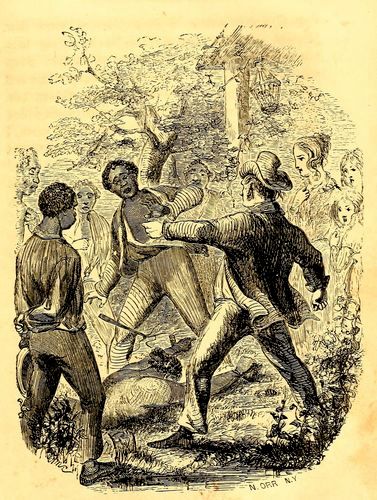 THE STAKING OUT AND FLOGGING OF THE GIRL PATSEYIt was the Sabbath of the Lord. The fields smiled in the warm sunlight—the birds chirped merrily amidst the foliage of the trees—peace and happiness seemed to reign everywhere, save in the bosoms of Epps and his panting victim and the silent witnesses around him. The tempestuous emotions that were raging there were little in harmony with the calm and quiet beauty of the day. I could look on Epps only with unutterable loathing and abhorrence, and thought within myself—"Thou devil, sooner or later, somewhere in the course of eternal justice, thou shalt answer for this sin!"Finally, he ceased whipping from mere exhaustion, and ordered Phebe to bring a bucket of salt and water. After washing her thoroughly with this, I was told to take her to her cabin. Untying the ropes, I raised her in my arms. She was unable to stand, and as her head rested on my shoulder, she repeated many times, in a faint voice scarcely perceptible, "Oh, Platt—oh, Platt!" but nothing further. Her dress was replaced, but it clung to her back, and was soon stiff with blood. We laid her on some boards in the hut, where she remained a long time, with eyes closed and groaning in agony. At night Phebe applied melted tallow to her wounds, and so far as we were able, all endeavored to assist and console her. Day after day she lay in her cabin upon her face, the sores preventing her resting in any other position.A blessed thing it would have been for her—days and weeks and months of misery it would have saved her—had she never lifted up her head in life again. Indeed, from that time forward she was not what she had been. The burden of a deep melancholy weighed heavily on her spirits. She no longer moved with that buoyant and elastic step—there was not that mirthful sparkle in her eyes that formerly distinguished her. The bounding vigor—the sprightly, laughter-loving spirit of her youth, were gone. She fell into a mournful and desponding mood, and oftentimes would start up in her sleep, and with raised hands, plead for mercy. She became more silent than she was, toiling all day in our midst, not uttering a word. A care-worn, pitiful expression settled on her face, and it was her humor now to weep, rather than rejoice. If ever there was a broken heart—one crushed and blighted by the rude grasp of suffering and misfortune—it was Patsey's.She had been reared no better than her master's beast—looked upon merely as a valuable and handsome animal—and consequently possessed but a limited amount of knowledge. And yet a faint light cast its rays over her intellect, so that it was not wholly dark. She had a dim perception of God and of eternity, and a still more dim perception of a Saviour who had died even for such as her. She entertained but confused notions of a future life—not comprehending the distinction between the corporeal and spiritual existence. Happiness, in her mind, was exemption from stripes—from labor—from the cruelty of masters and overseers. Her idea of the joy of heaven was simply rest, and is fully expressed in these lines of a melancholy bard:"I ask no paradise on high,With cares on earth oppressed,The only heaven for which I sigh,Is rest, eternal rest."It is a mistaken opinion that prevails in some quarters, that the slave does not understand the term—does not comprehend the idea of freedom. Even on Bayou Bœuf, where I conceive slavery exists in its most abject and cruel form—where it exhibits features altogether unknown in more northern States—the most ignorant of them generally know full well its meaning. They understand the privileges and exemptions that belong to it—that it would bestow upon them the fruits of their own labors, and that it would secure to them the enjoyment of domestic happiness. They do not fail to observe the difference between their own condition and the meanest white man's, and to realize the injustice of the laws which place it in his power not only to appropriate the profits of their industry, but to subject them to unmerited and unprovoked punishment, without remedy, or the right to resist, or to remonstrate.Patsey's life, especially after her whipping, was one long dream of liberty. Far away, to her fancy an immeasurable distance, she knew there was a land of freedom. A thousand times she had heard that somewhere in the distant North there were no slaves—no masters. In her imagination it was an enchanted region, the Paradise of the earth. To dwell where the black man may work for himself—live in his own cabin—till his own soil, was a blissful dream of Patsey's—a dream, alas! the fulfillment of which she can never realize.The effect of these exhibitions of brutality on the household of the slave-holder, is apparent. Epps' oldest son is an intelligent lad of ten or twelve years of age. It is pitiable, sometimes, to see him chastising, for instance, the venerable Uncle Abram. He will call the old man to account, and if in his childish judgment it is necessary, sentence him to a certain number of lashes, which he proceeds to inflict with much gravity and deliberation. Mounted on his pony, he often rides into the field with his whip, playing the overseer, greatly to his father's delight. Without discrimination, at such times, he applies the rawhide, urging the slaves forward with shouts, and occasional expressions of profanity, while the old man laughs, and commends him as a thorough-going boy."The child is father to the man," and with such training, whatever may be his natural disposition, it cannot well be otherwise than that, on arriving at maturity, the sufferings and miseries of the slave will be looked upon with entire indifference. The influence of the iniquitous system necessarily fosters an unfeeling and cruel spirit, even in the bosoms of those who, among their equals, are regarded as humane and generous.Young Master Epps possessed some noble qualities, yet no process of reasoning could lead him to comprehend, that in the eye of the Almighty there is no distinction of color. He looked upon the black man simply as an animal, differing in no respect from any other animal, save in the gift of speech and the possession of somewhat higher instincts, and, therefore, the more valuable. To work like his father's mules—to be whipped and kicked and scourged through life—to address the white man with hat in hand, and eyes bent servilely on the earth, in his mind, was the natural and proper destiny of the slave. Brought up with such ideas—in the notion that we stand without the pale of humanity—no wonder the oppressors of my people are a pitiless and unrelenting race.Chapter XIXAVERY, OF BAYOU ROUGE—PECULIARITY OF DWELLINGS—EPPS BUILDS A NEW HOUSE—BASS, THE CARPENTER—HIS NOBLE QUALITIES—HIS PERSONAL APPEARANCE AND ECCENTRICITIES—BASS AND EPPS DISCUSS THE QUESTION OF SLAVERY—EPPS' OPINION OF BASS—I MAKE MYSELF KNOWN TO HIM—OUR CONVERSATION—HIS SURPRISE—THE MIDNIGHT MEETING ON THE BAYOU BANK—BASS' ASSURANCES—DECLARES WAR AGAINST SLAVERY—WHY I DID NOT DISCLOSE MY HISTORY—BASS WRITES LETTERS—COPY OF HIS LETTER TO MESSRS. PARKER AND PERRY—THE FEVER OF SUSPENSE—DISAPPOINTMENTS—BASS ENDEAVORS TO CHEER ME—MY FAITH IN HIM.In the month of June, 1852, in pursuance of a previous contract, Mr. Avery, a carpenter of Bayou Rouge, commenced the erection of a house for Master Epps. It has previously been stated that there are no cellars on Bayou Bœuf; on the other hand, such is the low and swampy nature of the ground, the great houses are usually built upon spiles. Another peculiarity is, the rooms are not plastered, but the ceiling and sides are covered with matched cypress boards, painted such color as most pleases the owner's taste. Generally the plank and boards are sawed by slaves with whip-saws, there being no waterpower upon which mills might be built within many miles. When the planter erects for himself a dwelling, therefore, there is plenty of extra work for his slaves. Having had some experience under Tibeats as a carpenter, I was taken from the field altogether, on the arrival of Avery and his hands.Among them was one to whom I owe an immeasurable debt of gratitude. Only for him, in all probability, I should have ended my days in slavery. He was my deliverer—a man whose true heart overflowed with noble and generous emotions. To the last moment of my existence I shall remember him with feelings of thankfulness. His name was Bass, and at that time he resided in Marksville. It will be difficult to convey a correct impression of his appearance or character. He was a large man, between forty and fifty years old, of light complexion and light hair. He was very cool and self-possessed, fond of argument, but always speaking with extreme deliberation. He was that kind of person whose peculiarity of manner was such that nothing he uttered ever gave offence. What would be intolerable, coming from the lips of another, could be said by him with impunity. There was not a man on Red River, perhaps, that agreed with him on the subject of politics or religion, and not a man, I venture to say, who discussed either of those subjects half as much. It seemed to be taken for granted that he would espouse the unpopular side of every local question, and it always created amusement rather than displeasure among his auditors, to listen to the ingenious and original manner in which he maintained the controversy. He was a bachelor—an "old bachelor," according to the true acceptation of the term—having no kindred living, as he knew of, in the world. Neither had he any permanent abiding place—wandering from one State to another, as his fancy dictated. He had lived in Marksville three or four years, and in the prosecution of his business as a carpenter; and in consequence, likewise, of his peculiarities, was quite extensively known throughout the parish of Avoyelles. He was liberal to a fault; and his many acts of kindness and transparent goodness of heart rendered him popular in the community, the sentiment of which he unceasingly combated.He was a native of Canada, from whence he had wandered in early life, and after visiting all the principal localities in the northern and western States, in the course of his peregrinations, arrived in the unhealthy region of the Red River. His last removal was from Illinois. Whither he has now gone, I regret to be obliged to say, is unknown to me. He gathered up his effects and departed quietly from Marksville the day before I did, the suspicions of his instrumentality in procuring my liberation rendering such a step necessary. For the commission of a just and righteous act he would undoubtedly have suffered death, had he remained within reach of the slave-whipping tribe on Bayou Bœuf.One day, while working on the new house, Bass and Epps became engaged in a controversy, to which, as will be readily supposed, I listened with absorbing interest. They were discussing the subject of Slavery."I tell you what it is Epps," said Bass, "it's all wrong—all wrong, sir—there's no justice nor righteousness in it. I wouldn't own a slave if I was rich as Crœsus, which I am not, as is perfectly well understood, more particularly among my creditors. There's another humbug—the credit system—humbug, sir; no credit—no debt. Credit leads a man into temptation. Cash down is the only thing that will deliver him from evil. But this question of Slavery; what right have you to your niggers when you come down to the point?""What right!" said Epps, laughing; "why, I bought 'em, and paid for 'em.""Of course you did; the law says you have the right to hold a nigger, but begging the law's pardon, it lies. Yes, Epps, when the law says that it's a liar, and the truth is not in it. Is every thing right because the law allows it? Suppose they'd pass a law taking away your liberty and making you a slave?""Oh, that ain't a supposable case," said Epps, still laughing; "hope you don't compare me to a nigger, Bass.""Well," Bass answered gravely, "no, not exactly. But I have seen niggers before now as good as I am, and I have no acquaintance with any white man in these parts that I consider a whit better than myself. Now, in the sight of God, what is the difference, Epps, between a white man and a black one?""All the difference in the world," replied Epps. "You might as well ask what the difference is between a white man and a baboon. Now, I've seen one of them critters in Orleans that knowed just as much as any nigger I've got. You'd call them feller citizens, I s'pose?"—and Epps indulged in a loud laugh at his own wit."Look here, Epps," continued his companion; "you can't laugh me down in that way. Some men are witty, and some ain't so witty as they think they are. Now let me ask you a question. Are all men created free and equal as the Declaration of Independence holds they are?""Yes," responded Epps, "but all men, niggers, and monkeys ain't;" and hereupon he broke forth into a more boisterous laugh than before."There are monkeys among white people as well as black, when you come to that," coolly remarked Bass. "I know some white men that use arguments no sensible monkey would. But let that pass. These niggers are human beings. If they don't know as much as their masters, whose fault is it? They are not allowed to know anything. You have books and papers, and can go where you please, and gather intelligence in a thousand ways. But your slaves have no privileges. You'd whip one of them if caught reading a book. They are held in bondage, generation after generation, deprived of mental improvement, and who can expect them to possess much knowledge? If they are not brought down to a level with the brute creation, you slaveholders will never be blamed for it. If they are baboons, or stand no higher in the scale of intelligence than such animals, you and men like you will have to answer for it. There's a sin, a fearful sin, resting on this nation, that will not go unpunished forever. There will be a reckoning yet—yes, Epps, there's a day coming that will burn as an oven. It may be sooner or it may be later, but it's a coming as sure as the Lord is just.""If you lived up among the Yankees in New-England," said Epps, "I expect you'd be one of them cursed fanatics that know more than the constitution, and go about peddling clocks and coaxing niggers to run away.""If I was in New-England," returned Bass, "I would be just what I am here. I would say that Slavery was an iniquity, and ought to be abolished. I would say there was no reason nor justice in the law, or the constitution that allows one man to hold another man in bondage. It would be hard for you to lose your property, to be sure, but it wouldn't be half as hard as it would be to lose your liberty. You have no more right to your freedom, in exact justice, than Uncle Abram yonder. Talk about black skin, and black blood; why, how many slaves are there on this bayou as white as either of us? And what difference is there in the color of the soul? Pshaw! the whole system is as absurd as it is cruel. You may own niggers and behanged, but I wouldn't own one for the best plantation in Louisiana.""You like to hear yourself talk, Bass, better than any man I know of. You would argue that black was white, or white black, if any body would contradict you. Nothing suits you in this world, and I don't believe you will be satisfied with the next, if you should have your choice in them."Conversations substantially like the foregoing were not unusual between the two after this; Epps drawing him out more for the purpose of creating a laugh at his expense, than with a view of fairly discussing the merits of the question. He looked upon Bass, as a man ready to say anything merely for the pleasure of hearing his own voice; as somewhat self-conceited, perhaps, contending against his faith and judgment, in order, simply, to exhibit his dexterity in argumentation.He remained at Epps' through the summer, visiting Marksville generally once a fortnight. The more I saw of him, the more I became convinced he was a man in whom I could confide. Nevertheless, my previous ill-fortune had taught me to be extremely cautious. It was not my place to speak to a white man except when spoken to, but I omitted no opportunity of throwing myself in his way, and endeavored constantly in every possible manner to attract his attention. In the early part of August he and myself were at work alone in the house, the other carpenters having left, and Epps being absent in the field. Now was the time, if ever, to broach the subject, and I resolved to do it, and submit to whatever consequences might ensue. We were busily at work in the afternoon, when I stopped suddenly and said—"Master Bass, I want to ask you what part of the country you came from?""Why, Platt, what put that into your head?" he answered. "You wouldn't know if I should tell you." After a moment or two he added—"I was born in Canada; now guess where that is.""Oh, I know where Canada is," said I, "I have been there myself.""Yes, I expect you are well acquainted all through that country," he remarked, laughing incredulously."As sure as I live, Master Bass," I replied, "I have been there. I have been in Montreal and Kingston, and Queenston, and a great many places in Canada, and I have been in York State, too—in Buffalo, and Rochester, and Albany, and can tell you the names of the villages on the Erie canal and the Champlain canal."Bass turned round and gazed at me a long time without uttering a syllable."How came you here?" he inquired, at length. "Master Bass," I answered, "if justice had been done, I never would have been here.""Well, how's this?" said he. "Who are you? You have been in Canada sure enough; I know all the places you mention. How did you happen to get here? Come, tell me all about it.""I have no friends here," was my reply, "that I can put confidence in. I am afraid to tell you, though I don't believe you would tell Master Epps if I should."He assured me earnestly he would keep every word I might speak to him a profound secret, and his curiosity was evidently strongly excited. It was a long story, I informed him, and would take some time to relate it. Master Epps would be back soon, but if he would see me that night after all were asleep, I would repeat it to him. He consented readily to the arrangement, and directed me to come into the building where we were then at work, and I would find him there. About midnight, when all was still and quiet, I crept cautiously from my cabin, and silently entering the unfinished building, found him awaiting me.After further assurances on his part that I should not be betrayed, I began a relation of the history of my life and misfortunes. He was deeply interested, asking numerous questions in reference to localities and events. Having ended my story I besought him to write to some of my friends at the North, acquainting them with my situation, and begging them to forward free papers, or take such steps as they might consider proper to secure my release. He promised to do so, but dwelt upon the danger of such an act in case of detection, and now impressed upon me the great necessity of strict silence and secresy. Before we parted our plan of operation was arranged.We agreed to meet the next night at a specified place among the high weeds on the bank of the bayou, some distance from master's dwelling. There he was to write down on paper the names and address of several persons, old friends in the North, to whom he would direct letters during his next visit to Marksville. It was not deemed prudent to meet in the new house, inasmuch as the light it would be necessary to use might possibly be discovered. In the course of the day I managed to obtain a few matches and a piece of candle, unperceived, from the kitchen, during a temporary absence of Aunt Phebe. Bass had pencil and paper in his tool chest.At the appointed hour we met on the bayou bank, and creeping among the high weeds, I lighted the candle, while he drew forth pencil and paper and prepared for business. I gave him the names of William Perry, Cephas Parker and Judge Marvin, all of Saratoga Springs, Saratoga county, New-York. I had been employed by the latter in the United States Hotel, and had transacted business with the former to a considerable extent, and trusted that at least one of them would be still living at that place. He carefully wrote the names, and then remarked, thoughtfully—"It is so many years since you left Saratoga, all these men may be dead, or may have removed. You say you obtained papers at the custom house in New-York. Probably there is a record of them there, and I think it would be well to write and ascertain."I agreed with him, and again repeated the circumstances related heretofore, connected with my visit to the custom house with Brown and Hamilton. We lingered on the bank of the bayou an hour or more, conversing upon the subject which now engrossed our thoughts. I could no longer doubt his fidelity, and freely spoke to him of the many sorrows I had borne in silence, and so long. I spoke of my wife and children, mentioning their names and ages, and dwelling upon the unspeakable happiness it would be to clasp them to my heart once more before I died. I caught him by the hand, and with tears and passionate entreaties implored him to befriend me—to restore me to my kindred and to liberty—promising I would weary Heaven the remainder of my life with prayers that it would bless and prosper him. In the enjoyment of freedom—surrounded by the associations of youth, and restored to the bosom of my family—that promise is not yet forgotten, nor shall it ever be so long as I have strength to raise my imploring eyes on high."Oh, blessings on his kindly voice and on his silver hair,And blessings on his whole life long, until he meet me there."He overwhelmed me with assurances of friendship and faithfulness, saying he had never before taken so deep an interest in the fate of any one. He spoke of himself in a somewhat mournful tone, as a lonely man, a wanderer about the world—that he was growing old, and must soon reach the end of his earthly journey, and lie down to his final rest without kith or kin to mourn for him, or to remember him—that his life was of little value to himself, and henceforth should be devoted to the accomplishment of my liberty, and to an unceasing warfare against the accursed shame of Slavery.After this time we seldom spoke to, or recognized each other. He was, moreover, less free in his conversation with Epps on the subject of Slavery. The remotest suspicion that there was any unusual intimacy—any secret understanding between us—never once entered the mind of Epps, or any other person, white or black, on the plantation.I am often asked, with an air of incredulity, how I succeeded so many years in keeping from my daily and constant companions the knowledge of my true name and history. The terrible lesson Burch taught me, impressed indelibly upon my mind the danger and uselessness of asserting I was a freeman. There was no possibility of any slave being able to assist me, while, on the other hand, there was a possibility of his exposing me. When it is recollected the whole current of my thoughts, for twelve years, turned to the contemplation of escape, it will not be wondered at, that I was always cautious and on my guard. It would have been an act of folly to have proclaimed my right to freedom; it would only have subjected me to severer scrutiny—probably have consigned me to some more distant and inaccessible region than even Bayou Bœuf. Edwin Epps was a person utterly regardless of a black man's rights or wrongs—utterly destitute of any natural sense of justice, as I well knew. It was important, therefore, not only as regarded my hope of deliverance, but also as regarded the few personal privileges I was permitted to enjoy, to keep from him the history of my life.The Saturday night subsequent to our interview at the water's edge, Bass went home to Marksville. The next day, being Sunday, he employed himself in his own room writing letters. One he directed to the Collector of Customs at New-York, another to Judge Marvin, and another to Messrs. Parker and Perry jointly. The latter was the one which led to my recovery. He subscribed my true name, but in the postscript intimated I was not the writer. The letter itself shows that he considered himself engaged in a dangerous undertaking—no less than running "the risk of his life, if detected." I did not see the letter before it was mailed, but have since obtained a copy, which is here inserted:"Bayou Bœuf, August 15, 1852."Mr. William Perry or Mr. Cephas Parker:"Gentlemen—It having been a long time since I have seen or heard from you, and not knowing that you are living, it is with uncertainty that I write to you, but the necessity of the case must be my excuse."Having been born free, just across the river from you, I am certain you must know me, and I am here now a slave. I wish you to obtain free papers for me, and forward them to me at Marksville, Louisiana, Parish of Avoyelles, and oblige"Yours,      SOLOMON NORTHUP."The way I came to be a slave, I was taken sick in Washington City, and was insensible for some time. When I recovered my reason, I was robbed of my free-papers, and in irons on my way to this State, and have never been able to get any one to write for me until now; and he that is writing for me runs the risk of his life if detected."The allusion to myself in the work recently issued, entitled "A Key to Uncle Tom's Cabin," contains the first part of this letter, omitting the postscript. Neither are the full names of the gentlemen to whom it is directed correctly stated, there being a slight discrepancy, probably a typographical error. To the postscript more than to the body of the communication am I indebted for my liberation, as will presently be seen.When Bass returned from Marksville he informed me of what he had done. We continued our midnight consultations, never speaking to each other through the day, excepting as it was necessary about the work. As nearly as he was able to ascertain, it would require two weeks for the letter to reach Saratoga in due course of mail, and the same length of time for an answer to return. Within six weeks, at the farthest, we concluded, an answer would arrive, if it arrived at all. A great many suggestions were now made, and a great deal of conversation took place between us, as to the most safe and proper course to pursue on receipt of the free papers. They would stand between him and harm, in case we were overtaken and arrested leaving the country altogether. It would be no infringement of law, however much it might provoke individual hostility, to assist a freeman to regain his freedom.At the end of four weeks he was again at Marksville, but no answer had arrived. I was sorely disappointed, but still reconciled myself with the reflection that sufficient length of time had not yet elapsed—that there might have been delays—and that I could not reasonably expect one so soon. Six, seven, eight, and ten weeks passed by, however, and nothing came. I was in a fever of suspense whenever Bass visited Marksville, and could scarcely close my eyes until his return. Finally my master's house was finished, and the time came when Bass must leave me. The night before his departure I was wholly given up to despair. I had clung to him as a drowning man clings to the floating spar, knowing if it slips from his grasp he must forever sink beneath the waves. The all-glorious hope, upon which I had laid such eager hold, was crumbling to ashes in my hands. I felt as if sinking down, down, amidst the bitter waters of Slavery, from the unfathomable depths of which I should never rise again.The generous heart of my friend and benefactor was touched with pity at the sight of my distress. He endeavored to cheer me up, promising to return the day before Christmas, and if no intelligence was received in the meantime, some further step would be undertaken to effect our design. He exhorted me to keep up my spirits—to rely upon his continued efforts in my behalf, assuring me, in most earnest and impressive language, that my liberation should, from thenceforth, be the chief object of his thoughts.In his absence the time passed slowly indeed. I looked forward to Christmas with intense anxiety and impatience. I had about given up the expectation of receiving any answer to the letters. They might have miscarried, or might have been misdirected. Perhaps those at Saratoga, to whom they had been addressed, were all dead; perhaps, engaged in their pursuits, they did not consider the fate of an obscure, unhappy black man of sufficient importance to be noticed. My whole reliance was in Bass. The faith I had in him was continually re-assuring me, and enabled me to stand up against the tide of disappointment that had overwhelmed me.So wholly was I absorbed in reflecting upon my situation and prospects, that the hands with whom I labored in the field often observed it. Patsey would ask me if I was sick, and Uncle Abram, and Bob, and Wiley frequently expressed a curiosity to know what I could be thinking about so steadily. But I evaded their inquiries with some light remark, and kept my thoughts locked closely in my breast.Chapter XXBASS FAITHFUL TO HIS WORD—HIS ARRIVAL ON CHRISTMAS EVE—THE DIFFICULTY OF OBTAINING AN INTERVIEW—THE MEETING IN THE CABIN—NON-ARRIVAL OF THE LETTER—BASS ANNOUNCES HIS INTENTION TO PROCEED NORTH—CHRISTMAS—CONVERSATION BETWEEN EPPS AND BASS—YOUNG MISTRESS M'COY, THE BEAUTY OF BAYOU BŒUF—THE "NE PLUS ULTRA" OF DINNERS—MUSIC AND DANCING—PRESENCE OF THE MISTRESS—HER EXCEEDING BEAUTY—THE LAST SLAVE DANCE—WILLIAM PIERCE—OVERSLEEP MYSELF—THE LAST WHIPPING—DESPONDENCY—THE COLD MORNING—EPPS' THREATS—THE PASSING CARRIAGE—STRANGERS APPROACHING THROUGH THE COTTON-FIELD—LAST HOUR ON BAYOU BŒUF.Faithful to his word, the day before Christmas, just at night-fall, Bass came riding into the yard."How are you," said Epps, shaking him by the hand, "glad to see you."He would not have been very glad had he known the object of his errand."Quite well, quite well," answered Bass. "Had some business out on the bayou, and concluded to call and see you, and stay over night."Epps ordered one of the slaves to take charge of his horse, and with much talk and laughter they passed into the house together; not, however, until Bass had looked at me significantly, as much as to say, "Keep dark, we understand each other." It was ten o'clock at night before the labors of the day were performed, when I entered the cabin. At that time Uncle Abram and Bob occupied it with me. I laid down upon my board and feigned I was asleep. When my companions had fallen into a profound slumber, I moved stealthily out of the door, and watched, and listened attentively for some sign or sound from Bass. There I stood until long after midnight, but nothing could be seen or heard. As I suspected, he dared not leave the house, through fear of exciting the suspicion of some of the family. I judged, correctly, he would rise earlier than was his custom, and take the opportunity of seeing me before Epps was up. Accordingly I aroused Uncle Abram an hour sooner than usual, and sent him into the house to build a fire, which, at that season of the year, is a part of Uncle Abram's duties.I also gave Bob a violent shake, and asked him if he intended to sleep till noon, saying master would be up before the mules were fed. He knew right well the consequence that would follow such an event, and, jumping to his feet, was at the horse-pasture in a twinkling.Presently, when both were gone, Bass slipped into the cabin."No letter yet, Platt," said he. The announcement fell upon my heart like lead."Oh, do write again, Master Bass," I cried; "I will give you the names of a great many I know. Surely they are not all dead. Surely some one will pity me.""No use," Bass replied, "no use. I have made up my mind to that. I fear the Marksville post-master will mistrust something, I have inquired so often at his office. Too uncertain—too dangerous.""Then it is all over," I exclaimed. "Oh, my God, how can I end my days here!""You're not going to end them here," he said, "unless you die very soon. I've thought this matter all over, and have come to a determination. There are more ways than one to manage this business, and a better and surer way than writing letters. I have a job or two on hand which can be completed by March or April. By that time I shall have a considerable sum of money, and then, Platt, I am going to Saratoga myself."I could scarcely credit my own senses as the words fell from his lips. But he assured me, in a manner that left no doubt of the sincerity of his intention, that if his life was spared until spring, he should certainly undertake the journey."I have lived in this region long enough," he continued; "I may as well be in one place as another. For a long time I have been thinking of going back once more to the place where I was born. I'm tired of Slavery as well as you. If I can succeed in getting you away from here, it will be a good act that I shall like to think of all my life. And I shall succeed, Platt; I'm bound to do it. Now let me tell you what I want. Epps will be up soon, and it won't do to be caught here. Think of a great many men at Saratoga and Sandy Hill, and in that neighborhood, who once knew you. I shall make excuse to come here again in the course of the winter, when I will write down their names. I will then know who to call on when I go north. Think of all you can. Cheer up! Don't be discouraged. I'm with you, life or death. Good-bye. God bless you," and saying this he left the cabin quickly, and entered the great house.It was Christmas morning—the happiest day in the whole year for the slave. That morning he need not hurry to the field, with his gourd and cotton-bag. Happiness sparkled in the eyes and overspread the countenances of all. The time of feasting and dancing had come. The cane and cotton fields were deserted. That day the clean dress was to be donned—the red ribbon displayed; there were to be re-unions, and joy and laughter, and hurrying to and fro. It was to be a day of liberty among the children of Slavery. Wherefore they were happy, and rejoiced.After breakfast Epps and Bass sauntered about the yard, conversing upon the price of cotton, and various other topics."Where do your niggers hold Christmas?" Bass inquired."Platt is going to Tanners to-day. His fiddle is in great demand. They want him at Marshall's Monday, and Miss Mary McCoy, on the old Norwood plantation, writes me a note that she wants him to play for her niggers Tuesday.""He is rather a smart boy, ain't he?" said Bass. "Come here, Platt," he added, looking at me as I walked up to them, as if he had never thought before to take any special notice of me."Yes," replied Epps, taking hold of my arm and feeling it, "there isn't a bad joint in him. There ain't a boy on the bayou worth more than he is—perfectly sound, and no bad tricks. D—n him, he isn't like other niggers; doesn't look like 'em—don't act like 'em. I was offered seventeen hundred dollars for him last week.""And didn't take it?" Bass inquired, with an air of surprise."Take it—no; devilish clear of it. Why, he's a reg'lar genius; can make a plough beam, wagon tongue—anything, as well as you can. Marshall wanted to put up one of his niggers agin him and raffle for them, but I told him I would see the devil have him first.""I don't see anything remarkable about him," Bass observed."Why, just feel of him, now," Epps rejoined. "You don't see a boy very often put together any closer than he is. He's a thin-skin'd cuss, and won't bear as much whipping as some; but he's got the muscle in him, and no mistake."Bass felt of me, turned me round, and made a thorough examination, Epps all the while dwelling on my good points. But his visitor seemed to take but little interest finally in the subject, and consequently it was dropped. Bass soon departed, giving me another sly look of recognition and significance, as he trotted out of the yard.When he was gone I obtained a pass, and started for Tanner's—not Peter Tanner's, of whom mention has previously been made, but a relative of his. I played during the day and most of the night, spending the next day, Sunday, in my cabin. Monday I crossed the bayou to Douglas Marshall's, all Epps' slaves accompanying me, and on Tuesday went to the old Norwood place, which is the third plantation above Marshall's, on the same side of the water.This estate is now owned by Miss Mary McCoy, a lovely girl, some twenty years of age. She is the beauty and the glory of Bayou Bœuf. She owns about a hundred working hands, besides a great many house servants, yard boys, and young children. Her brother-in-law, who resides on the adjoining estate, is her general agent. She is beloved by all her slaves, and good reason indeed have they to be thankful that they have fallen into such gentle hands. Nowhere on the bayou are there such feasts, such merrymaking, as at young Madam McCoy's. Thither, more than to any other place, do the old and the young for miles around love to repair in the time of the Christmas holidays; for nowhere else can they find such delicious repasts; nowhere else can they hear a voice speaking to them so pleasantly. No one is so well beloved—no one fills so large a space in the hearts of a thousand slaves, as young Madam McCoy, the orphan mistress of the old Norwood estate.On my arrival at her place, I found two or three hundred had assembled. The table was prepared in a long building, which she had erected expressly for her slaves to dance in. It was covered with every variety of food the country afforded, and was pronounced by general acclamation to be the rarest of dinners. Roast turkey, pig, chicken, duck, and all kinds of meat, baked, boiled, and broiled, formed a line the whole length of the extended table, while the vacant spaces were filled with tarts, jellies, and frosted cake, and pastry of many kinds. The young mistress walked around the table, smiling and saying a kind word to each one, and seemed to enjoy the scene exceedingly.When the dinner was over the tables were removed to make room for the dancers. I tuned my violin and struck up a lively air; while some joined in a nimble reel, others patted and sang their simple but melodious songs, filling the great room with music mingled with the sound of human voices and the clatter of many feet.In the evening the mistress returned, and stood in the door a long time, looking at us. She was magnificently arrayed. Her dark hair and eyes contrasted strongly with her clear and delicate complexion. Her form was slender but commanding, and her movement was a combination of unaffected dignity and grace. As she stood there, clad in her rich apparel, her face animated with pleasure, I thought I had never looked upon a human being half so beautiful. I dwell with delight upon the description of this fair and gentle lady, not only because she inspired me with emotions of gratitude and admiration, but because I would have the reader understand that all slave-owners on Bayou Bœuf are not like Epps, or Tibeats, or Jim Burns. Occasionally can be found, rarely it may be, indeed, a good man like William Ford, or an angel of kindness like young Mistress McCoy.Tuesday concluded the three holidays Epps yearly allowed us. On my way home, Wednesday morning, while passing the plantation of William Pierce, that gentleman hailed me, saying he had received a line from Epps, brought down by William Varnell, permitting him to detain me for the purpose of playing for his slaves that night. It was the last time I was destined to witness a slave dance on the shores of Bayou Bœuf. The party at Pierce's continued their jollification until broad daylight, when I returned to my master's house, somewhat wearied with the loss of rest, but rejoicing in the possession of numerous bits and picayunes, which the whites, who were pleased with my musical performances, had contributed.On Saturday morning, for the first time in years, I overslept myself. I was frightened on coming out of the cabin to find the slaves were already in the field. They had preceded me some fifteen minutes. Leaving my dinner and water-gourd, I hurried after them as fast as I could move. It was not yet sunrise, but Epps was on the piazza as I left the hut, and cried out to me that it was a pretty time of day to be getting up. By extra exertion my row was up when he came out after breakfast. This, however, was no excuse for the offence of oversleeping. Bidding me strip and lie down, he gave me ten or fifteen lashes, at the conclusion of which he inquired if I thought, after that, I could get up sometime in the morning. I expressed myself quite positively that I could, and, with back stinging with pain, went about my work.The following day, Sunday, my thoughts were upon Bass, and the probabilities and hopes which hung upon his action and determination. I considered the uncertainty of life; that if it should be the will of God that he should die, my prospect of deliverance, and all expectation of happiness in this world, would be wholly ended and destroyed. My sore back, perhaps, did not have a tendency to render me unusually cheerful. I felt down-hearted and unhappy all day long, and when I laid down upon the hard board at night, my heart was oppressed with such a load of grief, it seemed that it must break.Monday morning, the third of January, 1853, we were in the field betimes. It was a raw, cold morning, such as is unusual in that region. I was in advance, Uncle Abram next to me, behind him Bob, Patsey and Wiley, with our cotton-bags about our necks. Epps happened (a rare thing, indeed,) to come out that morning without his whip. He swore, in a manner that would shame a pirate, that we were doing nothing. Bob ventured to say that his fingers were so numb with cold he couldn't pick fast. Epps cursed himself for not having brought his rawhide, and declared that when he came out again he would warm us well; yes, he would make us all hotter than that fiery realm in which I am sometimes compelled to believe he will himself eventually reside.With these fervent expressions, he left us. When out of hearing, we commenced talking to each other, saying how hard it was to be compelled to keep up our tasks with numb fingers; how unreasonable master was, and speaking of him generally in no flattering terms. Our conversation was interrupted by a carriage passing rapidly towards the house. Looking up, we saw two men approaching us through the cotton-field.Having now brought down this narrative to the last hour I was to spend on Bayou Bœuf—having gotten through my last cotton picking, and about to bid Master Epps farewell—I must beg the reader to go back with me to the month of August; to follow Bass' letter on its long journey to Saratoga; to learn the effect it produced—and that, while I was repining and despairing in the slave hut of Edwin Epps, through the friendship of Bass and the goodness of Providence, all things were working together for my deliverance.Chapter XXITHE LETTER REACHES SARATOGA—IS FORWARDED TO ANNE—IS LAID BEFORE HENRY B. NORTHUP—THE STATUTE OF MAY 14, 1840—ITS PROVISIONS—ANNE'S MEMORIAL TO THE GOVERNOR—THE AFFIDAVITS ACCOMPANYING IT—SENATOR SOULE'S LETTER—DEPARTURE OF THE AGENT APPOINTED BY THE GOVERNOR—ARRIVAL AT MARKSVILLE—THE HON. JOHN P. WADDILL—THE CONVERSATION ON NEW-YORK POLITICS—IT SUGGESTS A FORTUNATE IDEA—THE MEETING WITH BASS—THE SECRET OUT—LEGAL PROCEEDINGS INSTITUTED—DEPARTURE OF NORTHUP AND THE SHERIFF FROM MARKSVILLE FOR BAYOU BŒUF—ARRANGEMENTS ON THE WAY—REACH EPPS' PLANTATION—DISCOVER HIS SLAVES IN THE COTTON FIELD—THE MEETING—THE FAREWELL.I am indebted to Mr. Henry B. Northup and others for many of the particulars contained in this chapter.The letter written by Bass, directed to Parker and Perry, and which was deposited in the post-office in Marksville on the 15th day of August, 1852, arrived at Saratoga in the early part of September. Some time previous to this, Anne had removed to Glens Falls, Warren county, where she had charge of the kitchen in Carpenter's Hotel. She kept house, however, lodging with our children, and was only absent from them during such time as the discharge of her duties in the hotel required.Messrs. Parker and Perry, on receipt of the letter, forwarded it immediately to Anne. On reading it the children were all excitement, and without delay hastened to the neighboring village of Sandy Hill, to consult Henry B. Northup, and obtain his advice and assistance in the matter.Upon examination, that gentleman found among the statutes of the State an act providing for the recovery of free citizens from slavery. It was passed May 14, 1840, and is entitled "An act more effectually to protect the free citizens of this State from being kidnapped or reduced to slavery." It provides that it shall be the duty of the Governor, upon the receipt of satisfactory information that any free citizen or inhabitant of this State, is wrongfully held in another State or Territory of the United States, upon the allegation or pretence that such person is a slave, or by color of any usage or rule of law is deemed or taken to be a slave, to take such measures to procure the restoration of such person to liberty, as he shall deem necessary. And to that end, he is authorized to appoint and employ an agent, and directed to furnish him with such credentials and instructions as will be likely to accomplish the object of his appointment. It requires the agent so appointed to proceed to collect the proper proof to establish the right of such person to his freedom; to perform such journeys, take such measures, institute such legal proceedings, &c., as may be necessary to return such person to this State, and charges all expenses incurred in carrying the act into effect, upon moneys not otherwise appropriated in the treasury. It was necessary to establish two facts to the satisfaction of the Governor: First, that I was a free citizen of New-York; and secondly, that I was wrongfully held in bondage. As to the first point, there was no difficulty, all the older inhabitants in the vicinity being ready to testify to it. The second point rested entirely upon the letter to Parker and Perry, written in an unknown hand, and upon the letter penned on board the brig Orleans, which, unfortunately, had been mislaid or lost.A memorial was prepared, directed to his excellency, Governor Hunt, setting forth her marriage, my departure to Washington city; the receipt of the letters; that I was a free citizen, and such other facts as were deemed important, and was signed and verified by Anne. Accompanying this memorial were several affidavits of prominent citizens of Sandy Hill and Fort Edward, corroborating fully the statements it contained, and also a request of several well known gentlemen to the Governor, that Henry B. Northup be appointed agent under the legislative act.On reading the memorial and affidavits, his excellency took a lively interest in the matter, and on the 23d day of November, 1852, under the seal of the State, "constituted, appointed and employed Henry B. Northup, Esq., an agent, with full power to effect" my restoration, and to take such measures as would be most likely to accomplish it, and instructing him to proceed to Louisiana with all convenient dispatch. The pressing nature of Mr. Northup's professional and political engagements delayed his departure until December. On the fourteenth day of that month he left Sandy Hill, and proceeded to Washington. The Hon. Pierre Soule, Senator in Congress from Louisiana, Hon. Mr. Conrad, Secretary of War, and Judge Nelson, of the Supreme Court of the United States, upon hearing a statement of the facts, and examining his commission, and certified copies of the memorial and affidavits, furnished him with open letters to gentlemen in Louisiana, strongly urging their assistance in accomplishing the object of his appointment.Senator Soule especially interested himself in the matter, insisting, in forcible language, that it was the duty and interest of every planter in his State to aid in restoring me to freedom, and trusted the sentiments of honor and justice in the bosom of every citizen of the commonwealth would enlist him at once in my behalf. Having obtained these valuable letters, Mr. Northup returned to Baltimore, and proceeded from thence to Pittsburgh. It was his original intention, under advice of friends at Washington, to go directly to New Orleans, and consult the authorities of that city. Providentially, however, on arriving at the mouth of Red River, he changed his mind. Had he continued on, he would not have met with Bass, in which case the search for me would probably have been fruitless.Taking passage on the first steamer that arrived, he pursued his journey up Red River, a sluggish, winding stream, flowing through a vast region of primitive forests and impenetrable swamps, almost wholly destitute of inhabitants. About nine o'clock in the forenoon, January 1st, 1853, he left the steamboat at Marksville, and proceeded directly to Marksville Court House, a small village four miles in the interior.From the fact that the letter to Messrs. Parker and Perry was post-marked at Marksville, it was supposed by him that I was in that place or its immediate vicinity. On reaching this town, he at once laid his business before the Hon. John P. Waddill, a legal gentleman of distinction, and a man of fine genius and most noble impulses. After reading the letters and documents presented him, and listening to a representation of the circumstances under which I had been carried away into captivity, Mr. Waddill at once proffered his services, and entered into the affair with great zeal and earnestness. He, in common with others of like elevated character, looked upon the kidnapper with abhorrence. The title of his fellow parishioners and clients to the property which constituted the larger proportion of their wealth, not only depended upon the good faith in which slave sales were transacted, but he was a man in whose honorable heart emotions of indignation were aroused by such an instance of injustice.Marksville, although occupying a prominent position, and standing out in impressive italics on the map of Louisiana, is, in fact, but a small and insignificant hamlet. Aside from the tavern, kept by a jolly and generous boniface, the court house, inhabited by lawless cows and swine in the seasons of vacation, and a high gallows, with its dissevered rope dangling in the air, there is little to attract the attention of the stranger.Solomon Northup was a name Mr. Waddill had never heard, but he was confident that if there was a slave bearing that appellation in Marksville or vicinity, his black boy Tom would know him. Tom was accordingly called, but in all his extensive circle of acquaintances there was no such personage.The letter to Parker and Perry was dated at Bayou Bœuf. At this place, therefore, the conclusion was, I must be sought. But here a difficulty suggested itself, of a very grave character indeed. Bayou Bœuf, at its nearest point, was twenty-three miles distant, and was the name applied to the section of country extending between fifty and a hundred miles, on both sides of that stream. Thousands and thousands of slaves resided upon its shores, the remarkable richness and fertility of the soil having attracted thither a great number of planters. The information in the letter was so vague and indefinite as to render it difficult to conclude upon any specific course of proceeding. It was finally determined, however, as the only plan that presented any prospect of success,that Northup and the brother of Waddill, a student in the office of the latter, should repair to the Bayou, and traveling up one side and down the other its whole length, inquire at each plantation for me. Mr. Waddill tendered the use of his carriage, and it was definitely arranged that they should start upon the excursion early Monday morning.It will be seen at once that this course, in all probability, would have resulted unsuccessfully. It would have been impossible for them to have gone into the fields and examine all the gangs at work. They were not aware that I was known only as Platt; and had they inquired of Epps himself, he would have stated truly that he knew nothing of Solomon Northup.The arrangement being adopted, however, there was nothing further to be done until Sunday had elapsed. The conversation between Messrs. Northup and Waddill, in the course of the afternoon, turned upon New-York politics."I can scarcely comprehend the nice distinctions and shades of political parties in your State," observed Mr. Waddill. "I read of soft-shells and hard-shells, hunkers and barnburners, woolly-heads and silver-grays, and am unable to understand the precise difference between them. Pray, what is it?"Mr. Northup, re-filling his pipe, entered into quite an elaborate narrative of the origin of the various sections of parties, and concluded by saying there was another party in New-York, known as free-soilers or abolitionists. "You have seen none of those in this part of the country, I presume?" Mr. Northup remarked."Never, but one," answered Waddill, laughingly. "We have one here in Marksville, an eccentric creature, who preaches abolitionism as vehemently as any fanatic at the North. He is a generous, inoffensive man, but always maintaining the wrong side of an argument. It affords us a deal of amusement. He is an excellent mechanic, and almost indispensable in this community. He is a carpenter. His name is Bass."Some further good-natured conversation was had at the expense of Bass' peculiarities, when Waddill all at once fell into a reflective mood, and asked for the mysterious letter again."Let me see—l-e-t m-e s-e-e!" he repeated, thoughtfully to himself, running his eyes over the letter once more. "'Bayou Bœuf, August 15.' August 15—post-marked here. 'He that is writing for me—' Where did Bass work last summer?" he inquired, turning suddenly to his brother. His brother was unable to inform him, but rising, left the office, and soon returned with the intelligence that "Bass worked last summer somewhere on Bayou Bœuf.""He is the man," bringing down his hand emphatically on the table, "who can tell us all about Solomon Northup," exclaimed Waddill.Bass was immediately searched for, but could not be found. After some inquiry, it was ascertained he was at the landing on Red River. Procuring a conveyance, young Waddill and Northup were not long in traversing the few miles to the latter place. On their arrival, Bass was found, just on the point of leaving, to be absent a fortnight or more. After an introduction, Northup begged the privilege of speaking to him privately a moment. They walked together towards the river, when the following conversation ensued:"Mr. Bass," said Northup, "allow me to ask you if you were on Bayou Bœuf last August?""Yes, sir, I was there in August," was the reply."Did you write a letter for a colored man at that place to some gentleman in Saratoga Springs?""Excuse me, sir, if I say that is none of your business," answered Bass, stopping and looking his interrogator searchingly in the face."Perhaps I am rather hasty, Mr. Bass; I beg your pardon; but I have come from the State of New-York to accomplish the purpose the writer of a letter dated the 15th of August, post-marked at Marksville, had in view. Circumstances have led me to think that you are perhaps the man who wrote it. I am in search of Solomon Northup. If you know him, I beg you to inform me frankly where he is, and I assure you the source of any information you may give me shall not be divulged, if you desire it not to be."A long time Bass looked his new acquaintance steadily in the eyes, without opening his lips. He seemed to be doubting in his own mind if there was not an attempt to practice some deception upon him. Finally he said, deliberately—"I have done nothing to be ashamed of. I am the man who wrote the letter. If you have come to rescue Solomon Northup, I am glad to see you.""When did you last see him, and where is he?" Northup inquired."I last saw him Christmas, a week ago to-day. He is the slave of Edwin Epps, a planter on Bayou Bœuf, near Holmesville. He is not known as Solomon Northup; he is called Platt."The secret was out—the mystery was unraveled. Through the thick, black cloud, amid whose dark and dismal shadows I had walked twelve years, broke the star that was to light me back to liberty. All mistrust and hesitation were soon thrown aside, and the two men conversed long and freely upon the subject uppermost in their thoughts. Bass expressed the interest he had taken in my behalf—his intention of going north in the Spring, and declaring that he had resolved to accomplish my emancipation, if it were in his power. He described the commencement and progress of his acquaintance with me, and listened with eager curiosity to the account given him of my family, and the history of my early life. Before separating, he drew a map of the bayou on a strip of paper with a piece of red chalk, showing the locality of Epps' plantation, and the road leading most directly to it.Northup and his young companion returned to Marksville, where it was determined to commence legal proceedings to test the question of my right to freedom. I was made plaintiff, Mr. Northup acting as my guardian, and Edwin Epps defendant. The process to be issued was in the nature of replevin, directed to the sheriff of the parish, commanding him to take me into custody, and detain me until the decision of the court. By the time the papers were duly drawn up, it was twelve o'clock at night—too late to obtain the necessary signature of the Judge, who resided some distance out of town. Further business was therefore suspended until Monday morning.Everything, apparently, was moving along swimmingly, until Sunday afternoon, when Waddill called at Northup's room to express his apprehension of difficulties they had not expected to encounter. Bass had become alarmed, and had placed his affairs in the hands of a person at the landing, communicating to him his intention of leaving the State. This person had betrayed the confidence reposed in him to a certain extent, and a rumor began to float about the town, that the stranger at the hotel, who had been observed in the company of lawyer Waddill, was after one of old Epps' slaves, over on the bayou. Epps was known at Marksville, having frequent occasion to visit that place during the session of the courts, and the fear entertained by Mr. Northup's adviser was, that intelligence would be conveyed to him in the night, giving him an opportunity of secreting me before the arrival of the sheriff.This apprehension had the effect of expediting matters considerably. The sheriff, who lived in one direction from the village, was requested to hold himself in readiness immediately after midnight, while the Judge was informed he would be called upon at the same time. It is but justice to say, that the authorities at Marksville cheerfully rendered all the assistance in their power.As soon after midnight as bail could be perfected, and the Judge's signature obtained, a carriage, containing Mr. Northup and the sheriff, driven by the landlord's son, rolled rapidly out of the village of Marksville, on the road towards Bayou Bœuf.It was supposed that Epps would contest the issue involving my right to liberty, and it therefore suggested itself to Mr. Northup, that the testimony of the sheriff, describing my first meeting with the former, might perhaps become material on the trial. It was accordingly arranged during the ride, that, before I had an opportunity of speaking to Mr. Northup, the sheriff should propound to me certain questions agreed upon, such as the number and names of my children, the name of my wife before marriage, of places I knew at the North, and so forth. If my answers corresponded with the statements given him, the evidence must necessarily be considered conclusive.At length, shortly after Epps had left the field, with the consoling assurance that he would soon return and warm us, as was stated in the conclusion of the preceding chapter, they came in sight of the plantation, and discovered us at work. Alighting from the carriage, and directing the driver to proceed to the great house, with instructions not to mention to any one the object of their errand until they met again, Northup and the sheriff turned from the highway, and came towards us across the cotton field. We observed them, on looking up at the carriage—one several rods in advance of the other. It was a singular and unusual thing to see white men approaching us in that manner, and especially at that early hour in the morning, and Uncle Abram and Patsey made some remarks, expressive of their astonishment. Walking up to Bob, the sheriff inquired:"Where's the boy they call Platt?""Thar he is, massa," answered Bob, pointing to me, and twitching off his hat.I wondered to myself what business he could possibly have with me, and turning round, gazed at him until he had approached within a step. During my long residence on the bayou, I had become familiar with the face of every planter within many miles; but this man was an utter stranger—certainly I had never seen him before."Your name is Platt, is it?" he asked."Yes, master," I responded.Pointing towards Northup, standing a few rods distant, he demanded—"Do you know that man?"I looked in the direction indicated, and as my eyes rested on his countenance, a world of images thronged my brain; a multitude of well-known faces—Anne's, and the dear children's, and my old dead father's; all the scenes and associations of childhood and youth; all the friends of other and happier days, appeared and disappeared, flitting and floating like dissolving shadows before the vision of my imagination, until at last the perfect memory of the man recurred to me, and throwing up my hands towards Heaven, I exclaimed, in a voice louder than I could utter in a less exciting moment—"Henry B. Northup! Thank God—thank God!"In an instant I comprehended the nature of his business, and felt that the hour of my deliverance was at hand. I started towards him, but the sheriff stepped before me."Stop a moment," said he; "have you any other name than Platt?""Solomon Northup is my name, master," I replied."Have you a family?" he inquired."I had a wife and three children.""What were your children's names?""Elizabeth, Margaret and Alonzo.""And your wife's name before her marriage?""Anne Hampton.""Who married you?""Timothy Eddy, of Fort Edward.""Where does that gentleman live?" again pointing to Northup, who remained standing in the same place where I had first recognized him."He lives in Sandy Hill, Washington county, New-York," was the reply.He was proceeding to ask further questions, but I pushed past him, unable longer to restrain myself. I seized my old acquaintance by both hands. I could not speak. I could not refrain from tears."Sol," he said at length, "I'm glad to see you."I essayed to make some answer, but emotion choked all utterance, and I was silent. The slaves, utterly confounded, stood gazing upon the scene, their open mouths and rolling eyes indicating the utmost wonder and astonishment. For ten years I had dwelt among them, in the field and in the cabin, borne the same hardships, partaken the same fare, mingled my griefs with theirs, participated in the same scanty joys; nevertheless, not until this hour, the last I was to remain among them, had the remotest suspicion of my true name, or the slightest knowledge of my real history, been entertained by any one of them.Not a word was spoken for several minutes, during which time I clung fast to Northup, looking up into his face, fearful I should awake and find it all a dream."Throw down that sack," Northup added, finally; "your cotton-picking days are over. Come with us to the man you live with."I obeyed him, and walking between him and the sheriff, we moved towards the great house. It was not until we had proceeded some distance that I had recovered my voice sufficiently to ask if my family were all living. He informed me he had seen Anne, Margaret and Elizabeth but a short time previously; that Alonzo was also living, and all were well. My mother, however, I could never see again. As I began to recover in some measure from the sudden and great excitement which so overwhelmed me, I grew faint and weak, insomuch it was with difficulty I could walk. The sheriff took hold of my arm and assisted me, or I think I should have fallen. As we entered the yard, Epps stood by the gate, conversing with the driver. That young man, faithful to his instructions, was entirely unable to give him the least information in answer to his repeated inquiries of what was going on. By the time we reached him he was almost as much amazed and puzzled as Bob or Uncle Abram.Shaking hands with the sheriff, and receiving an introduction to Mr. Northup, he invited them into the house, ordering me, at the same time, to bring in some wood. It was some time before I succeeded in cutting an armful, having, somehow, unaccountably lost the power of wielding the axe with any manner of precision. When I entered with it at last, the table was strewn with papers, from one of which Northup was reading. I was probably longer than necessity required, in placing the sticks upon the fire, being particular as to the exact position of each individual one of them. I heard the words, "the said Solomon Northup," and "the deponent further says," and "free citizen of New-York," repeated frequently, and from these expressions understood that the secret I had so long retained from Master and Mistress Epps, was finally developing. I lingered as long as prudence permitted, and was about leaving the room, when Epps inquired,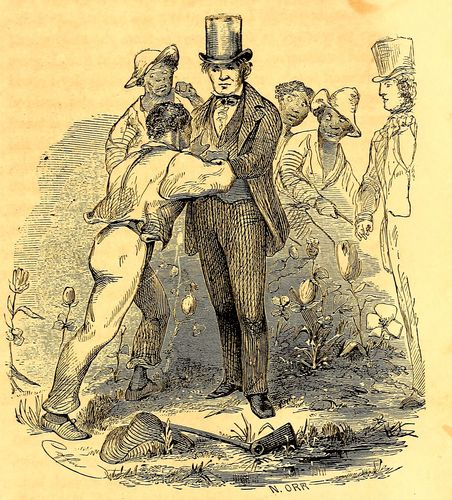 SCENE IN THE COTTON FIELD, SOLOMON DELIVERED UP"Platt, do you know this gentleman?""Yes, master," I replied, "I have known him as long as I can remember.""Where does he live?""He lives in New-York.""Did you ever live there?""Yes, master—born and bred there.""You was free, then. Now you d——d nigger," he exclaimed, "why did you not tell me that when I bought you?""Master Epps," I answered, in a somewhat different tone than the one in which I had been accustomed to address him—"Master Epps, you did not take the trouble to ask me; besides, I told one of my owners—the man that kidnapped me—that I was free, and was whipped almost to death for it.""It seems there has been a letter written for you by somebody. Now, who is it?" he demanded, authoritatively. I made no reply."I say, who wrote that letter?" he demanded again."Perhaps I wrote it myself," I said."You haven't been to Marksville post-office and back before light, I know."He insisted upon my informing him, and I insisted I would not. He made many vehement threats against the man, whoever he might be, and intimated the bloody and savage vengeance he would wreak upon him, when he found him out. His whole manner and language exhibited a feeling of anger towards the unknown person who had written for me, and of fretfulness at the idea of losing so much property. Addressing Mr. Northup, he swore if he had only had an hour's notice of his coming, he would have saved him the trouble of taking me back to New-York; that he would have run me into the swamp, or some other place out of the way, where all the sheriffs on earth couldn't have found me.I walked out into the yard, and was entering the kitchen door, when something struck me in the back. Aunt Phebe, emerging from the back door of the great house with a pan of potatoes, had thrown one of them with unnecessary violence, thereby giving me to understand that she wished to speak to me a moment confidentially. Running up to me, she whispered in my ear with great earnestness,"Lor a' mity, Platt! what d'ye think? Dem two men come after ye. Heard 'em tell massa you free—got wife and tree children back thar whar you come from. Goin' wid 'em? Fool if ye don't—wish I could go," and Aunt Phebe ran on in this manner at a rapid rate.Presently Mistress Epps made her appearance in the kitchen. She said many things to me, and wondered why I had not told her who I was. She expressed her regret, complimenting me by saying she had rather lose any other servant on the plantation. Had Patsey that day stood in my place, the measure of my mistress' joy would have overflowed. Now there was no one left who could mend a chair or a piece of furniture—no one who was of any use about the house—no one who could play for her on the violin—and Mistress Epps was actually affected to tears.Epps had called to Bob to bring up his saddle horse. The other slaves, also, overcoming their fear of the penalty, had left their work and come to the yard. They were standing behind the cabins, out of sight of Epps. They beckoned me to come to them, and with all the eagerness of curiosity, excited to the highest pitch, conversed with and questioned me. If I could repeat the exact words they uttered, with the same emphasis—if I could paint their several attitudes, and the expression of their countenances—it would be indeed an interesting picture. In their estimation, I had suddenly arisen to an immeasurable height—had become a being of immense importance.The legal papers having been served, and arrangements made with Epps to meet them the next day at Marksville, Northup and the sheriff entered the carriage to return to the latter place. As I was about mounting to the driver's seat, the sheriff said I ought to bid Mr. and Mrs. Epps good bye. I ran back to the piazza where they were standing, and taking off my hat, said,"Good-bye, missis.""Good-bye, Platt," said Mrs. Epps, kindly."Good-bye, master.""Ah! you d—d nigger," muttered Epps, in a surly, malicious tone of voice, "you needn't feel so cussed tickled—you ain't gone yet—I'll see about this business at Marksville to-morrow."I was only a "nigger" and knew my place, but felt as strongly as if I had been a white man, that it would have been an inward comfort, had I dared to have given him a parting kick. On my way back to the carriage, Patsey ran from behind a cabin and threw her arms about my neck."Oh! Platt," she cried, tears streaming down her face, "you're goin' to be free—you're goin' way off yonder where we'll neber see ye any more. You've saved me a good many whippins, Platt; I'm glad you're goin' to be free—but oh! de Lord, de Lord! what'll become of me?"I disengaged myself from her, and entered the carriage. The driver cracked his whip and away we rolled. I looked back and saw Patsey, with drooping head, half reclining on the ground; Mrs. Epps was on the piazza; Uncle Abram, and Bob, and Wiley, and Aunt Phebe stood by the gate, gazing after me. I waved my hand, but the carriage turned a bend of the bayou, hiding them from my eyes forever.We stopped a moment at Carey's sugar house, where a great number of slaves were at work, such an establishment being a curiosity to a Northern man. Epps dashed by us on horseback at full speed—on the way, as we learned next day, to the "Pine Woods," to see William Ford, who had brought me into the country.Tuesday, the fourth of January, Epps and his counsel, the Hon. H. Taylor, Northup, Waddill, the Judge and sheriff of Avoyelles, and myself, met in a room in the village of Marksville. Mr. Northup stated the facts in regard to me, and presented his commission, and the affidavits accompanying it. The sheriff described the scene in the cotton field. I was also interrogated at great length. Finally, Mr. Taylor assured his client that he was satisfied, and that litigation would not only be expensive, but utterly useless. In accordance with his advice, a paper was drawn up and signed by the proper parties, wherein Epps acknowledged he was satisfied of my right to freedom, and formally surrendered me to the authorities of New-York. It was also stipulated that it be entered of record in the recorder's office of Avoyelles. Mr. Northup and myself immediately hastened to the landing, and taking passage on the first steamer that arrived, were soon floating down Red River, up which, with such desponding thoughts, I had been borne twelve years before.Chapter XXIIARRIVAL IN NEW-ORLEANS—GLIMPSE OF FREEMAN—GENOIS, THE RECORDER—HIS DESCRIPTION OF SOLOMON—REACH CHARLESTON—INTERRUPTED BY CUSTOM HOUSE OFFICERS—PASS THROUGH RICHMOND—ARRIVAL IN WASHINGTON—BURCH ARRESTED—SHEKELS AND THORN—THEIR TESTIMONY—BURCH ACQUITTED—ARREST OF SOLOMON—BURCH WITHDRAWS THE COMPLAINT—THE HIGHER TRIBUNAL—DEPARTURE FROM WASHINGTON—ARRIVAL AT SANDY HILL—OLD FRIENDS AND FAMILIAR SCENES—PROCEED TO GLENS FALLS—MEETING WITH ANNE, MARGARET AND ELIZABETH—SOLOMON NORTHUP STAUNTON—INCIDENTS—CONCLUSION.As the steamer glided on its way towards New-Orleans, perhaps I was not happy—perhaps there was no difficulty in restraining myself from dancing round the deck—perhaps I did not feel grateful to the man who had come so many hundred miles for me—perhaps I did not light his pipe, and wait and watch his word, and run at his slightest bidding. If I didn't—well, no matter.We tarried at New-Orleans two days. During that time I pointed out the locality of Freeman's slave pen, and the room in which Ford purchased me. We happened to meet Theophilus in the street, but I did not think it worth while to renew acquaintance with him. From respectable citizens we ascertained he had become a low, miserable rowdy—a broken-down, disreputable man.We also visited the recorder, Mr. Genois, to whom Senator Soule's letter was directed, and found him a man well deserving the wide and honorable reputation that he bears. He very generously furnished us with a sort of legal pass, over his signature and seal of office, and as it contains the recorder's description of my personal appearance, it may not be amiss to insert it here. The following is a copy:"State of Louisiana—City of New-Orleans:
Recorder's Office, Second District."To all to whom these presents shall come:—"This is to certify that Henry B. Northup, Esquire, of the county of Washington, New-York, has produced before me due evidence of the freedom of Solomon, a mulatto man, aged about forty-two years, five feet, seven inches and six lines, woolly hair, and chestnut eyes, who is a native born of the State of New-York. That the said Northup, being about bringing the said Solomon to his native place, through the southern routes, the civil authorities are requested to let the aforesaid colored man Solomon pass unmolested, he demeaning well and properly."Given under my hand and the seal of the city of New-Orleans this 7th January, 1853.[L. S.]"TH. GENOIS, Recorder."On the 8th we came to Lake Pontchartrain, by railroad, and, in due time, following the usual route, reached Charleston. After going on board the steamboat, and paying our passage at this city, Mr. Northup was called upon by a custom-house officer to explain why he had not registered his servant. He replied that he had no servant—that, as the agent of New-York, he was accompanying a free citizen of that State from slavery to freedom, and did not desire nor intend to make any registry whatever. I conceived from his conversation and manner, though I may perhaps be entirely mistaken, that no great pains would be taken to avoid whatever difficulty the Charleston officials might deem proper to create. At length, however, we were permitted to proceed, and, passing through Richmond, where I caught a glimpse of Goodin's pen, arrived in Washington January 17th, 1853.We ascertained that both Burch and Radburn were still residing in that city. Immediately a complaint was entered with a police magistrate of Washington, against James H. Burch, for kidnapping and selling me into slavery. He was arrested upon a warrant issued by Justice Goddard, and returned before Justice Mansel, and held to bail in the sum of three thousand dollars. When first arrested, Burch was much excited, exhibiting the utmost fear and alarm, and before reaching the justice's office on Louisiana Avenue, and before knowing the precise nature of the complaint, begged the police to permit him to consult Benjamin O. Shekels, a slave trader of seventeen years' standing, and his former partner. The latter became his bail.At ten o'clock, the 18th of January, both parties appeared before the magistrate. Senator Chase, of Ohio, Hon. Orville Clark, of Sandy Hill, and Mr. Northup acted as counsel for the prosecution, and Joseph H. Bradley for the defence.Gen. Orville Clark was called and sworn as a witness, and testified that he had known me from childhood, and that I was a free man, as was my father before me. Mr. Northup then testified to the same, and proved the facts connected with his mission to Avoyelles.Ebenezer Radburn was then sworn for the prosecution, and testified he was forty-eight years old; that he was a resident of Washington, and had known Burch fourteen years; that in 1841 he was keeper of Williams' slave pen; that he remembered the fact of my confinement in the pen that year. At this point it was admitted by the defendant's counsel, that I had been placed in the pen by Burch in the spring of 1841, and hereupon the prosecution rested.Benjamin O. Shekels was then offered as a witness by the prisoner. Benjamin is a large, coarse-featured man, and the reader may perhaps get a somewhat correct conception of him by reading the exact language he used in answer to the first question of defendant's lawyer. He was asked the place of his nativity, and his reply, uttered in a sort of rowdyish way, was in these very words—"I was born in Ontario county, New-York, and weighed fourteen pounds!"Benjamin was a prodigious baby! He further testified that he kept the Steamboat Hotel in Washington in 1841, and saw me there in the spring of that year. He was proceeding to state what he had heard two men say, when Senator Chase raised a legal objection, to wit, that the sayings of third persons, being hearsay, was improper evidence. The objection was overruled by the Justice, and Shekels continued, stating that two men came to his hotel and represented they had a colored man for sale; that they had an interview with Burch; that they stated they came from Georgia, but he did not remember the county; that they gave a full history of the boy, saying he was a bricklayer, and played on the violin; that Burch remarked he would purchase if they could agree; that they went out and brought the boy in, and that I was the same person. He further testified, with as much unconcern as if it was the truth, that I represented I was born and bred in Georgia; that one of the young men with me was my master; that I exhibited a great deal of regret at parting with him, and he believed "got into tears!"—nevertheless, that I insisted my master had a right to sell me; that he ought to sell me; and the remarkable reason I gave was, according to Shekels, because he, my master, "had been gambling and on a spree!"He continued, in these words, copied from the minutes taken on the examination: "Burch interrogated the boy in the usual manner, told him if he purchased him he should send him south. The boy said he had no objection, that in fact he would like to go south. Burch paid $650 for him, to my knowledge. I don't know what name was given him, but think it was not Solomon. Did not know the name of either of the two men. They were in my tavern two or three hours, during which time the boy played on the violin. The bill of sale was signed in my bar-room. It was a printed blank, filled up by Burch. Before 1838 Burch was my partner. Our business was buying and selling slaves. After that time he was a partner of Theophilus Freeman, of New-Orleans. Burch bought here—Freeman sold there!"Shekels, before testifying, had heard my relation of the circumstances connected with the visit to Washington with Brown and Hamilton, and therefore, it was, undoubtedly, he spoke of "two men," and of my playing on the violin. Such was his fabrication, utterly untrue, and yet there was found in Washington a man who endeavored to corroborate him.Benjamin A. Thorn testified he was at Shekels' in 1841, and saw a colored boy playing on a fiddle. "Shekels said he was for sale. Heard his master tell him he should sell him. The boy acknowledged to me he was a slave. I was not present when the money was paid. Will not swear positively this is the boy. The master came near shedding tears: I think the boy did! I have been engaged in the business of taking slaves south, off and on, for twenty years. When I can't do that I do something else."I was then offered as a witness, but, objection being made, the court decided my evidence inadmissible. It was rejected solely on the ground that I was a colored man—the fact of my being a free citizen of New-York not being disputed.Shekels having testified there was a bill of sale executed, Burch was called upon by the prosecution to produce it, inasmuch as such a paper would corroborate the testimony of Thorn and Shekels. The prisoner's counsel saw the necessity of exhibiting it, or giving some reasonable explanation for its non-production. To effect the latter, Burch himself was offered as a witness in his own behalf. It was contended by counsel for the people, that such testimony should not be allowed—that it was in contravention of every rule of evidence, and if permitted would defeat the ends of justice. His testimony, however, was received by the court! He made oath that such a bill of sale had been drawn up and signed, but he had lost it, and did not know what had become of it! Thereupon the magistrate was requested to dispatch a police officer to Burch's residence, with directions to bring his books, containing his bills of sales for the year 1841. The request was granted, and before any measure could be taken to prevent it, the officer had obtained possession of the books, and brought them into court. The sales for the year 1841 were found, and carefully examined, but no sale of myself, by any name, was discovered!Upon this testimony the court held the fact to be established, that Burch came innocently and honestly by me, and accordingly he was discharged.An attempt was then made by Burch and his satellites, to fasten upon me the charge that I had conspired with the two white men to defraud him—with what success, appears in an extract taken from an article in the New-York Times, published a day or two subsequent to the trial: "The counsel for the defendant had drawn up, before the defendant was discharged, an affidavit, signed by Burch, and had a warrant out against the colored man for a conspiracy with the two white men before referred to, to defraud Burch out of six hundred and twenty-five dollars. The warrant was served, and the colored man arrested and brought before officer Goddard. Burch and his witnesses appeared in court, and H. B. Northup appeared as counsel for the colored man, stating he was ready to proceed as counsel on the part of the defendant, and asking no delay whatever. Burch, after consulting privately a short time with Shekels, stated to the magistrate that he wished him to dismiss the complaint, as he would not proceed farther with it. Defendant's counsel stated to the magistrate that if the complaint was withdrawn, it must be without the request or consent of the defendant. Burch then asked the magistrate to let him have the complaint and the warrant, and he took them. The counsel for the defendant objected to his receiving them, and insisted they should remain as part of the records of the court, and that the court should endorse the proceedings which had been had under the process. Burch delivered them up, and the court rendered a judgment of discontinuance by the request of the prosecutor, and filed it in his office."There may be those who will affect to believe the statement of the slave-trader—those, in whose minds his allegations will weigh heavier than mine. I am a poor colored man—one of a down-trodden and degraded race, whose humble voice may not be heeded by the oppressor—but knowing the truth, and with a full sense of my accountability, I do solemnly declare before men, and before God, that any charge or assertion, that I conspired directly or indirectly with any person or persons to sell myself; that any other account of my visit to Washington, my capture and imprisonment in Williams' slave pen, than is contained in these pages, is utterly and absolutely false. I never played on the violin in Washington. I never was in the Steamboat Hotel, and never saw Thorn or Shekels, to my knowledge, in my life, until last January. The story of the trio of slave-traders is a fabrication as absurd as it is base and unfounded. Were it true, I should not have turned aside on my way back to liberty for the purpose of prosecuting Burch. I should have avoided rather than sought him. I should have known that such a step would have resulted in rendering me infamous. Under the circumstances—longing as I did to behold my family, and elated with the prospect of returning home—it is an outrage upon probability to suppose I would have run the hazard, not only of exposure, but of a criminal prosecution and conviction, by voluntarily placing myself in the position I did, if the statements of Burch and his confederates contain a particle of truth. I took pains to seek him out, to confront him in a court of law, charging him with the crime of kidnapping; and the only motive that impelled me to this step, was a burning sense of the wrong he had inflicted upon me, and a desire to bring him to justice. He was acquitted, in the manner, and by such means as have been described. A human tribunal has permitted him to escape; but there is another and a higher tribunal, where false testimony will not prevail, and where I am willing, so far at least as these statements are concerned, to be judged at last.We left Washington on the 20th of January, and proceeding by the way of Philadelphia, New-York, and Albany, reached Sandy Hill in the night of the 21st. My heart overflowed with happiness as I looked around upon old familiar scenes, and found myself in the midst of friends of other days. The following morning I started, in company with several acquaintances, for Glens Falls, the residence of Anne and our children.As I entered their comfortable cottage, Margaret was the first that met me. She did not recognize me. When I left her, she was but seven years old, a little prattling girl, playing with her toys. Now she was grown to womanhood—was married, with a bright-eyed boy standing by her side. Not forgetful of his enslaved, unfortunate grand-father, she had named the child Solomon Northup Staunton. When told who I was, she was overcome with emotion, and unable to speak. Presently Elizabeth entered the room, and Anne came running from the hotel, having been informed of my arrival. They embraced me, and with tears flowing down their cheeks, hung upon my neck. But I draw a veil over a scene which can better be imagined than described.When the violence of our emotions had subsided to a sacred joy—when the household gathered round the fire, that sent out its warm and crackling comfort through the room, we conversed of the thousand events that had occurred—the hopes and fears, the joys and sorrows, the trials and troubles we had each experienced during the long separation. Alonzo was absent in the western part of the State. The boy had written to his mother a short time previous, of the prospect of his obtaining sufficient money to purchase my freedom. From his earliest years, that had been the chief object of his thoughts and his ambition. They knew I was in bondage. The letter written on board the brig, and Clem Ray himself, had given them that information. But where I was, until the arrival of Bass' letter, was a matter of conjecture. Elizabeth and Margaret once returned from school—so Anne informed me—weeping bitterly. On inquiring the cause of the children's sorrow, it was found that, while studying geography, their attention had been attracted to the picture of slaves working in the cotton-field, and an overseer following them with his whip. It reminded them of the sufferings their father might be, and, as it happened, actually was, enduring in the South. Numerous incidents, such as these, were related—incidents showing they still held me in constant remembrance, but not, perhaps, of sufficient interest to the reader, to be recounted.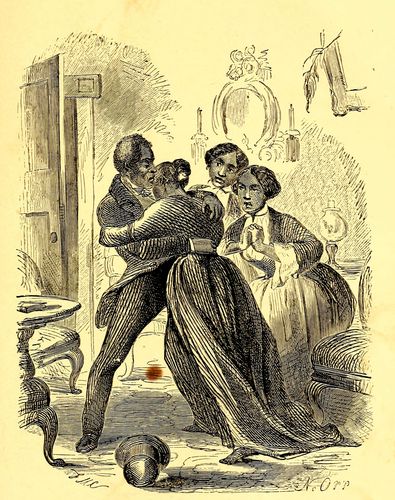 ARRIVAL HOME, AND FIRST MEETING WITH HIS WIFE AND CHILDRENMy narrative is at an end. I have no comments to make upon the subject of Slavery. Those who read this book may form their own opinions of the "peculiar institution." What it may be in other States, I do not profess to know; what it is in the region of Red River, is truly and faithfully delineated in these pages. This is no fiction, no exaggeration. If I have failed in anything, it has been in presenting to the reader too prominently the bright side of the picture. I doubt not hundreds have been as unfortunate as myself; that hundreds of free citizens have been kidnapped and sold into slavery, and are at this moment wearing out their lives on plantations in Texas and Louisiana. But I forbear. Chastened and subdued in spirit by the sufferings I have borne, and thankful to that good Being through whose mercy I have been restored to happiness and liberty, I hope henceforward to lead an upright though lowly life, and rest at last in the church yard where my father sleeps.ROARING RIVER.A REFRAIN OF THE RED RIVER PLANTATION.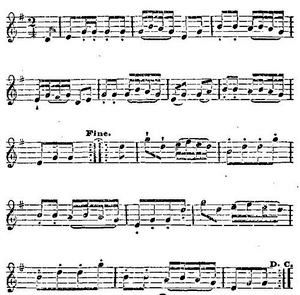 "Harper's creek and roarin' ribber,Thar, my dear, we'll live forebber;Den we'll go to de Ingin nation,All I want in dis creation,Is pretty little wife and big plantation.CHORUS.Up dat oak and down dat ribber,Two overseers and one little nigger."Appendix ACHAP. 375.An act more effectually to protect the free citizens of this State from being kidnapped, or reduced to Slavery.[Passed May 14, 1840.]The People of the State of New-York, represented in Senate and Assembly, do enact as follows:§ 1. Whenever the Governor of this State shall receive information satisfactory to him that any free citizen or any inhabitant of this State has been kidnapped or transported away out of this State, into any other State or Territory of the United States, for the purpose of being there held in slavery; or that such free citizen or inhabitant is wrongfully seized, imprisoned or held in slavery in any of the States or Territories of the United States, on the allegation or pretence that such a person is a slave, or by color of any usage or rule of law prevailing in such State or Territory, is deemed or taken to be a slave, or not entitled of right to the personal liberty belonging to a citizen; it shall be the duty of the said Governor to take such measures as he shall deem necessary to procure such person to be restored to his liberty and returned to this State. The Governor is hereby authorized to appoint and employ such agent or agents as he shall deem necessary to effect the restoration and return of such person; and shall furnish the said agent with such credentials and instructions as will be likely to accomplish the object of his appointment. The Governor may determine the compensation to be allowed to such agent for his services besides his necessary expenses.§ 2. Such agent shall proceed to collect the proper proof to establish the right of such person to his freedom, and shall perform such journeys, take such measures, institute and procure to be prosecuted such legal proceedings, under the direction of the Governor, as shall be necessary to procure such person to be restored to his liberty and returned to this State.§ 3. The accounts for all services and expenses incurred in carrying this act into effect shall be audited by the Comptroller, and paid by the Treasurer on his warrant, out of any moneys in the treasury of this State not otherwise appropriated. The Treasurer may advance, on the warrant of the Comptroller, to such agent, such sum or sums as the Governor shall certify to be reasonable advances to enable him to accomplish the purposes of his appointment, for which advance such agent shall account, on the final audit of his warrant.§ 4. This act shall take effect immediately.Appendix BMEMORIAL OF ANNE.To His Excellency, the Governor of the State of New-York:The memorial of Anne Northup, of the village of Glens Falls, in the county of Warren, State aforesaid, respectfully sets forth—That your memorialist, whose maiden name was Anne Hampton, was forty-four years old on the 14th day of March last, and was married to Solomon Northup, then of Fort Edward, in the county of Washington and State aforesaid, on the 25th day of December, A. D. 1828, by Timothy Eddy, then a Justice of the Peace. That the said Solomon, after such marriage, lived and kept house with your memorialist in said town until 1830, when he removed with his said family to the town of Kingsbury in said county, and remained there about three years, and then removed to Saratoga Springs in the State aforesaid, and continued to reside in said Saratoga Springs and the adjoining town until about the year 1841, as near as the time can be recollected, when the said Solomon started to go to the city of Washington, in the District of Columbia, since which time your memorialist has never seen her said husband.And your memorialist further states, that in the year 1841 she received information by a letter directed to Henry B. Northup, Esq., of Sandy Hill, Washington county, New-York, and post-marked at New-Orleans, that said Solomon had been kidnapped in Washington, put on board of a vessel, and was then in such vessel in New-Orleans, but could not tell how he came in that situation, nor what his destination was.That your memorialist ever since the last mentioned period has been wholly unable to obtain any information of where the said Solomon was, until the month of September last, when another letter was received from the said Solomon, post-marked at Marksville, in the parish of Avoyelles, in the State of Louisiana, stating that he was held there as a slave, which statement your memorialist believes to be true.That the said Solomon is about forty-five years of age, and never resided out of the State of New-York, in which State he was born, until the time he went to Washington city, as before stated. That the said Solomon Northup is a free citizen of the State of New-York, and is now wrongfully held in slavery, in or near Marksville, in the parish of Avoyelles, in the State of Louisiana, one of the United States of America, on the allegation or pretence that the said Solomon is a slave.And your memorialist further states that Mintus Northup was the reputed father of said Solomon, and was a negro, and died at Fort Edward, on the 22d day of November, 1829; that the mother of said Solomon was a mulatto, or three quarters white, and died in the county of Oswego, New-York, some five or six years ago, as your memorialist was informed and believes, and never was a slave.That your memorialist and her family are poor and wholly unable to pay or sustain any portion of the expenses of restoring the said Solomon to his freedom.Your excellency is entreated to employ such agent or agents as shall be deemed necessary to effect the restoration and return of said Solomon Northup, in pursuance of an act of the Legislature of the State of New-York, passed May 14th, 1840, entitled "An act more effectually to protect the free citizens of this State from being kidnappd or reduced to slavery." And your memorialist will ever pray.(Signed,)        ANNE NORTHUP.Dated November 19, 1852.State of New-York:
Washington county, ss.Anne Northup, of the village of Glens Falls, in the county of Warren, in said State, being duly sworn, doth depose and say that she signed the above memorial, and that the statements therein contained are true.(Signed,)        ANNE NORTHUP.Subscribed and sworn before me this
19th November, 1852.
    Charles Hughes, Justice Peace.We recommend that the Governor appoint Henry B. Northup, of the village of Sandy Hill, Washington county, New-York, as one of the agents to procure the restoration and return of Solomon Northup, named in the foregoing memorial of Anne Northup.Dated at Sandy Hill, Washington Co., N. Y.,    November 20, 1852.        (Signed.)State of New-York:
Washington County, ss:Josiah Hand, of the village of Sandy Hill, in said county, being duly sworn, says, he is fifty-seven years old, and was born in said village, and has always resided there; that he has known Mintus Northup and his son Solomon, named in the annexed memorial of Anne Northup, since previous to the year 1816; that Mintus Northup then, and until the time of his death, cultivated a farm in the towns of Kingsbury and Fort Edward, from the time deponent first knew him until he died; that said Mintus and his wife, the mother of said Solomon Northup, were reported to be free citizens of New-York, and deponent believes they were so free; that said Solomon Northup was born in said county of Washington, as deponent believes, and was married Dec. 25th, 1828, in Fort Edward aforesaid, and his said wife and three children—two daughters and one son—are now living in Glens Falls, Warren county, New-York, and that the said Solomon Northup always resided in said county of Washington, and its immediate vicinity, until about 1841, since which time deponent has not seen him, but deponent has been credibly informed, and as he verily believes truly, the said Solomon is now wrongfully held as a slave in the State of Louisiana. And deponent further says that Anne Northup, named in the said memorial, is entitled to credit, and deponent believes the statements contained in her said memorial are true.(Signed,)        JOSIAH HAND.Subscribed and sworn before me this
19th day of November, 1852,
    Charles Hughes, Justice Peace.State of New-York:
Washington county, ss:Timothy Eddy, of Fort Edward, in said county, being duly sworn, says he is now over—years old, and has been a resident of said town more than—years last past, and that he was well acquainted with Solomon Northup, named in the annexed memorial of Anne Northup, and with his father, Mintus Northup, who was a negro,—the wife of said Mintus was a mulatto woman; that said Mintus Northup and his said wife and family, two sons, Joseph and Solomon, resided in said town of Fort Edward for several years before the year 1828, and said Mintus died in said town A. D. 1829, as deponent believes. And deponent further says that he was a Justice of the Peace in said town in the year 1828, and as such Justice of the Peace, he, on the 25th day of Dec'r, 1828, joined the said Solomon Northup in marriage with Anne Hampton, who is the same person who has subscribed the annexed memorial. And deponent expressly says, that said Solomon was a free citizen of the State of New-York, and always lived in said State, until about the year A. D. 1840, since which time deponent has not seen him, but has recently been informed, and as deponent believes truly, that said Solomon Northup is wrongfully held in slavery in or near Marksville, in the parish of Avoyelles, in the State of Louisiana. And deponent further says, that said Mintus Northup was nearly sixty years old at the time of his death, and was, for more than thirty years next prior to his death, a free citizen of the State of New-York.And this deponent further says, that Anne Northup, the wife of said Solomon Northup, is of good character and reputation, and her statements, as contained in the memorial hereto annexed, are entitled to full credit.(Signed,)        TIMOTHY EDDY.Subscribed and sworn before me this
19th day of November, 1852,
    Tim'y Stoughton, Justice.State of New-York:
Washington County, ss:Henry B. Northup, of the village of Sandy Hill, in said county, being duly sworn, says, that he is forty-seven years old, and has always lived in said county; that he knew Mintus Northup, named in the annexed memorial, from deponent's earliest recollection until the time of his death, which occurred at Fort Edward, in said county, in 1829; that deponent knew the children of said Mintus, viz, Solomon and Joseph; that they were both born in the county of Washington aforesaid, as deponent believes; that deponent was well acquainted with said Solomon, who is the same person named in the annexed memorial of Anne Northup, from his childhood; and that said Solomon always resided in said county of Washington and the adjoining counties until about the year 1841; that said Solomon could read and write; that said Solomon and his mother and father were free citizens of the State of New-York; that sometime about the year 1841 this deponent received a letter from said Solomon, post-marked New-Orleans, stating that while on business at Washington city, he had been kidnapped, and his free papers taken from him, and he was then on board a vessel, in irons, and was claimed as a slave, and that he did not know his destination, which the deponent believes to be true, and he urged this deponent to assist in procuring his restoration to freedom; that deponent has lost or mislaid said letter, and cannot find it; that deponent has since endeavored to find where said Solomon was, but could get no farther trace of him until Sept. last, when this deponent ascertained by a letter purporting to have been written by the direction of said Solomon, that said Solomon was held and claimed as a slave in or near Marksville, in the parish of Avoyelles, Louisiana, and that this deponent verily believes that such information is true, and that said Solomon is now wrongfully held in slavery at Marksville aforesaid.(Signed,)        HENRY B. NORTHUP.Subscribed and sworn to before me
this 20th day of November, 1852,
    Charles Hughes, J. P.State of New-York:
Washington County, ssNicholas C. Northup, of the village of Sandy Hill, in said county, being duly sworn, doth depose and say, that he is now fifty-eight years of age, and has known Solomon Northup, mentioned in the annexed memorial of Ann Northup, ever since he was born. And this deponent saith that said Solomon is now about forty-five years old, and was born in the county of Washington aforesaid, or in the county of Essex, in said State, and always resided in the State of New-York until about the year 1841, since which time deponent has not seen him or known where he was, until a few weeks since, deponent was informed, and believes truly, that said Solomon was held in slavery in the State of Louisiana. Deponent further says, that said Solomon was married in the town of Fort Edward, in said county, about twenty-four years ago, and that his wife and two daughters and one son now reside in the village of Glens Falls, county of Warren, in said State of New-York. And this deponent swears positively that said Solomon Northup is a citizen of said State of New-York, and was born free, and from his earliest infancy lived and resided in the counties of Washington, Essex, Warren and Saratoga, in the State of New-York, and that his said wife and children have never resided out of said counties since the time said Solomon was married; that deponent knew the father of said Solomon Northup; that said father was a negro, named Mintus Northup, and died in the town of Fort Edward, in the county of Washington, State of New-York, on the 22d day of November, A. D. 1829, and was buried in the grave-yard in Sandy Hill aforesaid; that for more than thirty years before his death he lived in the counties of Essex, Washington and Rensselaer and State of New-York, and left a wife and two sons, Joseph and the said Solomon, him surviving; that the mother of said Solomon was a mulatto woman, and is now dead, and died, as deponent believes, in Oswego county, New-York, within five or six years past. And this deponent further states, that the mother of the said Solomon Northup was not a slave at the time of the birth of said Solomon Northup, and has not been a slave at any time within the last fifty years.(Signed,)        N. C. NORTHUP.Subscribed and sworn before me this 19th day
of November, 1852. Charles Hughes, Justice Peace.State of New-York:
Washington County, ss.Orville Clark, of the village of Sandy Hill, in the county of Washington, State of New-York, being duly sworn, doth depose and say—that he, this deponent, is over fifty years of age; that in the years 1810 and 1811, or most of the time of those years, this deponent resided at Sandy Hill, aforesaid, and at Glens Falls; that this deponent then knew Mintus Northup, a black or colored man; he was then a free man, as this deponent believes and always understood; that the wife of said Mintus Northup, and mother of Solomon, was a free woman; that from the year 1818 until the time of the death of said Mintus Northup, about the year 1829, this deponent was very well acquainted with the said Mintus Northup; that he was a respectable man in the community in which he resided, and was a free man, so taken and esteemed by all his acquaintances; that this deponent has also been and was acquainted with his son Solomon Northup, from the said year 1818 until he left this part of the country, about the year 1840 or 1841; that he married Anne Hampton, daughter of William Hampton, a near neighbor of this deponent; that the said Anne, wife of said Solomon, is now living and resides in this vicinity; that the said Mintus Northup and William Hampton were both reputed and esteemed in this community as respectable men. And this deponent saith that the said Mintus Northup and his family, and the said William Hampton and his family, from the earliest recollection and acquaintance of this deponent with him (as far back as 1810,) were always reputed, esteemed, and taken to be, and this deponent believes, truly so, free citizens of the State of New-York. This deponent knows the said William Hampton, under the laws of this State, was entitled to vote at our elections, and he believes the said Mintus Northup also was entitled as a free citizen with the property qualification. And this deponent further saith, that the said Solomon Northup, son of said Mintus, and husband of said Anne Hampton, when he left this State, was at the time thereof a free citizen of the State of New-York. And this deponent further saith, that said Anne Hampton, wife of Solomon Northup, is a respectable woman, of good character, and I would believe her statements, and do believe the facts set forth in her memorial to his excellency, the Governor, in relation to her said husband, are true.(Signed,)        ORVILLE CLARK.Sworn before me, November
19th, 1852.
    U. G. Paris, Justice of the Peace.State of New-York:
Washington County, ss.Benjamin Ferris, of the village of Sandy Hill, in said county, being duly sworn, doth depose and say—that he is now fifty-seven years old, and has resided in said village forty-five years; that he was well acquainted with Mintus Northup, named in the annexed memorial of Anne Northup, from the year 1816 to the time of his death, which occurred at Fort Edward, in the fall of 1829; that he knew the children of the said Mintus, namely, Joseph Northup and Solomon Northup, and that the said Solomon is the same person named in said memorial; that said Mintus resided in the said county of Washington to the time of his death, and was, during all that time, a free citizen of the said State of New-York, as deponent verily believes; that said memorialist, Anne Northup, is a woman of good character, and the statement contained in her memorial is entitled to credit.(Signed)        BENJAMIN FERRIS.Sworn before me, November
19th, 1852.
    U. G. Paris, Justice of the Peace.State of New-York:
Executive Chamber, Albany, Nov. 30, 1852.I hereby certify that the foregoing is a correct copy of certain proofs filed in the Executive Department, upon which I have appointed Henry B. Northup an Agent of this State, to take proper proceedings in behalf of Solomon Northup, there in mentioned.(Signed,)        WASHINGTON HUNT.By the Governor.
J. F. R., Private Secretary.State of New-York:
Executive Department.Washington Hunt, Governor of the State of New-York,
to whom it may concern, greeting:Whereas, I have received information on oath, which is satisfactary to me, that Solomon Northup, who is a free citizen of this State, is wrongfully held in slavery, in the State of Louisiana:And whereas, it is made my duty, by the laws of this State, to take such measures as I shall deem necessary to procure any citizen so wrongfully held in slavery, to be restored to his liberty and returned to this State:Be it known, that in pursuance of chapter 375 of the laws of this State, passed in 1840, I have constituted, appointed and employed Henry B. Northup, Esquire, of the county of Washington, in this State, an Agent, with full power to effect the restoration of said Solomon Northup, and the said Agent is hereby authorized and empowered to institute such proper and legal proceedings, to procure such evidence, retain such counsel, and finally to take such measures as will be most likely to accomplish the object of his said appointment.He is also instructed to proceed to the State of Louisiana with all convenient dispatch, to execute the agency hereby created.[L.S.]In witness whereof, I have hereunto subscribed my name, and affixed the privy seal of the State, at Albany, this 23d day of November, in the year of our Lord 1852.(Signed,)        WASHINGTON HUNT.James F. Ruggles, Private Secretary.Appendix C State of Louisiana:
Parish of Avoyelles.Before me, Aristide Barbin, Recorder of the parish of Avoyelles, personally came and appeared Henry B. Northup, of the county of Washington, State of New-York, who hath declared that by virtue of a commission to him as agent of the State of New-York, given and granted by his excellency, Washington Hunt, Governor of the said State of New-York, bearing date the 23d day of November, 1852, authorizing and empowering him, the said Northup, to pursue and recover from slavery a free man of color, called Solomon Northup, who is a free citizen of the State of New-York, and who was kidnapped and sold into slavery, in the State of Louisiana, and now in the possession of Edwin Epps, of the State of Louisiana, of the Parish of Avoyelles; he, the said agent, hereto signing, acknowledges that the said Edwin has this day given and surrendered to him as such agent, the said Solomon Northup, free man of color, as aforesaid, in order that he be restored to his freedom, and carried back to the said State of New-York, pursuant to said commission, the said Edwin Epps being satisfied from the proofs produced by said agent, that the said Solomon Northup is entitled to his freedom. The parties consenting that a certified copy of said power of attorney be annexed to this act.Done and signed at Marksville, parish of Avoyelles, this fourth day of January, one thousand eight hundred and fifty-three, in the presence of the undersigned, legal and competent witnesses, who have also hereto signed.(Signed,)        HENRY B. NORTHUP.
EDWIN EPPS.
ADE. BARBIN, Recorder.Witnesses:
H. Taylor,
John P. Waddill.State of Louisiana:
Parish of Avoyelles.I do hereby certify the foregoing to be a true and correct copy of the original on file and of record in my office.[L. S.]Given under my hand and seal of office as Recorder in and for the parish of Avoyelles, this 4th day of January, A. D. 1853.(Signed,)        ADE. BARBIN, Recorder.THE ENDHARRIET JACOBSDate of Birth: February 11, 1813Place of Birth: Edenton, NCMajor Works: Incidents in the Life of a Slave GirlMore details…Incidents in the Life of a Slave Girl"Northerners know nothing at all about Slavery. They think it is perpetual bondage only. They have no conception of the depth of degradation involved in that word, SLAVERY; if they had, they would never cease their efforts until so horrible a system was overthrown."A Woman of North Carolina."Rise up, ye women that are at ease! Hear my voice, ye careless daughters! Give ear unto my speech."Isaiah xxxii. 9.Edited By L. Maria Child.Boston: Published for The Author. Preface by the AuthorReader be assured this narrative is no fiction. I am aware that some of my adventures may seem incredible; but they are, nevertheless, strictly true. I have not exaggerated the wrongs inflicted by Slavery; on the contrary, my descriptions fall far short of the facts. I have concealed the names of places, and given persons fictitious names. I had no motive for secrecy on my own account, but I deemed it kind and considerate towards others to pursue this course.I wish I were more competent to the task I have undertaken. But I trust my readers will excuse deficiencies in consideration of circumstances. I was born and reared in Slavery; and I remained in a Slave State twenty-seven years. Since I have been at the North, it has been necessary for me to work diligently for my own support, and the education of my children. This has not left me much leisure to make up for the loss of early opportunities to improve myself; and it has compelled me to write these pages at irregular intervals, whenever I could snatch an hour from household duties.When I first arrived in Philadelphia, Bishop Paine advised me to publish a sketch of my life, but I told him I was altogether incompetent to such an undertaking. Though I have improved my mind somewhat since that time, I still remain of the same opinion; but I trust my motives will excuse what might otherwise seem presumptuous. I have not written my experiences in order to attract attention to myself; on the contrary, it would have been more pleasant to me to have been silent about my own history. Neither do I care to excite sympathy for my own sufferings. But I do earnestly desire to arouse the women of the North to a realizing sense of the condition of two millions of women at the South, still in bondage, suffering what I suffered, and most of them far worse. I want to add my testimony to that of abler pens to convince the people of the Free States what Slavery really is. Only by experience can any one realize how deep, and dark, and foul is that pit of abominations. May the blessing of God rest on this imperfect effort in behalf of my persecuted people!—Linda BrentIntroduction by the EditorThe author of the following autobiography is personally known to me, and her conversation and manners inspire me with confidence. During the last seventeen years, she has lived the greater part of the time with a distinguished family in New York, and has so deported herself as to be highly esteemed by them. This fact is sufficient, without further credentials of her character. I believe those who know her will not be disposed to doubt her veracity, though some incidents in her story are more romantic than fiction.At her request, I have revised her manuscript; but such changes as I have made have been mainly for purposes of condensation and orderly arrangement. I have not added any thing to the incidents, or changed the import of her very pertinent remarks. With trifling exceptions, both the ideas and the language are her own. I pruned excrescences a little, but otherwise I had no reason for changing her lively and dramatic way of telling her own story. The names of both persons and places are known to me; but for good reasons I suppress them.It will naturally excite surprise that a woman reared in Slavery should be able to write so well. But circumstances will explain this. In the first place, nature endowed her with quick perceptions. Secondly, the mistress, with whom she lived till she was twelve years old, was a kind, considerate friend, who taught her to read and spell. Thirdly, she was placed in favorable circumstances after she came to the North; having frequent intercourse with intelligent persons, who felt a friendly interest in her welfare, and were disposed to give her opportunities for self-improvement.I am well aware that many will accuse me of indecorum for presenting these pages to the public; for the experiences of this intelligent and much-injured woman belong to a class which some call delicate subjects, and others indelicate. This peculiar phase of Slavery has generally been kept veiled; but the public ought to be made acquainted with its monstrous features, and I willingly take the responsibility of presenting them with the veil withdrawn. I do this for the sake of my sisters in bondage, who are suffering wrongs so foul, that our ears are too delicate to listen to them. I do it with the hope of arousing conscientious and reflecting women at the North to a sense of their duty in the exertion of moral influence on the question of Slavery, on all possible occasions. I do it with the hope that every man who reads this narrative will swear solemnly before God that, so far as he has power to prevent it, no fugitive from Slavery shall ever be sent back to suffer in that loathsome den of corruption and cruelty.—L. Maria ChildI. ChildhoodI was born a slave; but I never knew it till six years of happy childhood had passed away. My father was a carpenter, and considered so intelligent and skilful in his trade, that, when buildings out of the common line were to be erected, he was sent for from long distances, to be head workman. On condition of paying his mistress two hundred dollars a year, and supporting himself, he was allowed to work at his trade, and manage his own affairs. His strongest wish was to purchase his children; but, though he several times offered his hard earnings for that purpose, he never succeeded. In complexion my parents were a light shade of brownish yellow, and were termed mulattoes. They lived together in a comfortable home; and, though we were all slaves, I was so fondly shielded that I never dreamed I was a piece of merchandise, trusted to them for safe keeping, and liable to be demanded of them at any moment. I had one brother, William, who was two years younger than myself—a bright, affectionate child. I had also a great treasure in my maternal grandmother, who was a remarkable woman in many respects. She was the daughter of a planter in South Carolina, who, at his death, left her mother and his three children free, with money to go to St. Augustine, where they had relatives. It was during the Revolutionary War; and they were captured on their passage, carried back, and sold to different purchasers. Such was the story my grandmother used to tell me; but I do not remember all the particulars. She was a little girl when she was captured and sold to the keeper of a large hotel. I have often heard her tell how hard she fared during childhood. But as she grew older she evinced so much intelligence, and was so faithful, that her master and mistress could not help seeing it was for their interest to take care of such a valuable piece of property. She became an indispensable personage in the household, officiating in all capacities, from cook and wet nurse to seamstress. She was much praised for her cooking; and her nice crackers became so famous in the neighborhood that many people were desirous of obtaining them. In consequence of numerous requests of this kind, she asked permission of her mistress to bake crackers at night, after all the household work was done; and she obtained leave to do it, provided she would clothe herself and her children from the profits. Upon these terms, after working hard all day for her mistress, she began her midnight bakings, assisted by her two oldest children. The business proved profitable; and each year she laid by a little, which was saved for a fund to purchase her children. Her master died, and the property was divided among his heirs. The widow had her dower in the hotel which she continued to keep open. My grandmother remained in her service as a slave; but her children were divided among her master's children. As she had five, Benjamin, the youngest one, was sold, in order that each heir might have an equal portion of dollars and cents. There was so little difference in our ages that he seemed more like my brother than my uncle. He was a bright, handsome lad, nearly white; for he inherited the complexion my grandmother had derived from Anglo-Saxon ancestors. Though only ten years old, seven hundred and twenty dollars were paid for him. His sale was a terrible blow to my grandmother, but she was naturally hopeful, and she went to work with renewed energy, trusting in time to be able to purchase some of her children. She had laid up three hundred dollars, which her mistress one day begged as a loan, promising to pay her soon. The reader probably knows that no promise or writing given to a slave is legally binding; for, according to Southern laws, a slave, being property, can hold no property. When my grandmother lent her hard earnings to her mistress, she trusted solely to her honor. The honor of a slaveholder to a slave!To this good grandmother I was indebted for many comforts. My brother Willie and I often received portions of the crackers, cakes, and preserves, she made to sell; and after we ceased to be children we were indebted to her for many more important services.Such were the unusually fortunate circumstances of my early childhood. When I was six years old, my mother died; and then, for the first time, I learned, by the talk around me, that I was a slave. My mother's mistress was the daughter of my grandmother's mistress. She was the foster sister of my mother; they were both nourished at my grandmother's breast. In fact, my mother had been weaned at three months old, that the babe of the mistress might obtain sufficient food. They played together as children; and, when they became women, my mother was a most faithful servant to her whiter foster sister. On her death-bed her mistress promised that her children should never suffer for any thing; and during her lifetime she kept her word. They all spoke kindly of my dead mother, who had been a slave merely in name, but in nature was noble and womanly. I grieved for her, and my young mind was troubled with the thought who would now take care of me and my little brother. I was told that my home was now to be with her mistress; and I found it a happy one. No toilsome or disagreeable duties were imposed on me. My mistress was so kind to me that I was always glad to do her bidding, and proud to labor for her as much as my young years would permit. I would sit by her side for hours, sewing diligently, with a heart as free from care as that of any free-born white child. When she thought I was tired, she would send me out to run and jump; and away I bounded, to gather berries or flowers to decorate her room. Those were happy days—too happy to last. The slave child had no thought for the morrow; but there came that blight, which too surely waits on every human being born to be a chattel.When I was nearly twelve years old, my kind mistress sickened and died. As I saw the cheek grow paler, and the eye more glassy, how earnestly I prayed in my heart that she might live! I loved her; for she had been almost like a mother to me. My prayers were not answered. She died, and they buried her in the little churchyard, where, day after day, my tears fell upon her grave.I was sent to spend a week with my grandmother. I was now old enough to begin to think of the future; and again and again I asked myself what they would do with me. I felt sure I should never find another mistress so kind as the one who was gone. She had promised my dying mother that her children should never suffer for any thing; and when I remembered that, and recalled her many proofs of attachment to me, I could not help having some hopes that she had left me free. My friends were almost certain it would be so. They thought she would be sure to do it, on account of my mother's love and faithful service. But, alas! we all know that the memory of a faithful slave does not avail much to save her children from the auction block.After a brief period of suspense, the will of my mistress was read, and we learned that she had bequeathed me to her sister's daughter, a child of five years old. So vanished our hopes. My mistress had taught me the precepts of God's Word: "Thou shalt love thy neighbor as thyself." "Whatsoever ye would that men should do unto you, do ye even so unto them." But I was her slave, and I suppose she did not recognize me as her neighbor. I would give much to blot out from my memory that one great wrong. As a child, I loved my mistress; and, looking back on the happy days I spent with her, I try to think with less bitterness of this act of injustice. While I was with her, she taught me to read and spell; and for this privilege, which so rarely falls to the lot of a slave, I bless her memory.She possessed but few slaves; and at her death those were all distributed among her relatives. Five of them were my grandmother's children, and had shared the same milk that nourished her mother's children. Notwithstanding my grandmother's long and faithful service to her owners, not one of her children escaped the auction block. These God-breathing machines are no more, in the sight of their masters, than the cotton they plant, or the horses they tend.II. The New Master and MistressDr. Flint, a physician in the neighborhood, had married the sister of my mistress, and I was now the property of their little daughter. It was not without murmuring that I prepared for my new home; and what added to my unhappiness, was the fact that my brother William was purchased by the same family. My father, by his nature, as well as by the habit of transacting business as a skillful mechanic, had more of the feelings of a freeman than is common among slaves. My brother was a spirited boy; and being brought up under such influences, he daily detested the name of master and mistress. One day, when his father and his mistress both happened to call him at the same time, he hesitated between the two; being perplexed to know which had the strongest claim upon his obedience. He finally concluded to go to his mistress. When my father reproved him for it, he said, "You both called me, and I didn't know which I ought to go to first.""You are my child," replied our father, "and when I call you, you should come immediately, if you have to pass through fire and water."Poor Willie! He was now to learn his first lesson of obedience to a master. Grandmother tried to cheer us with hopeful words, and they found an echo in the credulous hearts of youth.When we entered our new home we encountered cold looks, cold words, and cold treatment. We were glad when the night came. On my narrow bed I moaned and wept, I felt so desolate and alone.I had been there nearly a year, when a dear little friend of mine was buried. I heard her mother sob, as the clods fell on the coffin of her only child, and I turned away from the grave, feeling thankful that I still had something left to love. I met my grandmother, who said, "Come with me, Linda;" and from her tone I knew that something sad had happened. She led me apart from the people, and then said, "My child, your father is dead." Dead! How could I believe it? He had died so suddenly I had not even heard that he was sick. I went home with my grandmother. My heart rebelled against God, who had taken from me mother, father, mistress, and friend. The good grandmother tried to comfort me. "Who knows the ways of God?" said she. "Perhaps they have been kindly taken from the evil days to come." Years afterwards I often thought of this. She promised to be a mother to her grandchildren, so far as she might be permitted to do so; and strengthened by her love, I returned to my master's. I thought I should be allowed to go to my father's house the next morning; but I was ordered to go for flowers, that my mistress's house might be decorated for an evening party. I spent the day gathering flowers and weaving them into festoons, while the dead body of my father was lying within a mile of me. What cared my owners for that? he was merely a piece of property. Moreover, they thought he had spoiled his children, by teaching them to feel that they were human beings. This was blasphemous doctrine for a slave to teach; presumptuous in him, and dangerous to the masters.The next day I followed his remains to a humble grave beside that of my dear mother. There were those who knew my father's worth, and respected his memory.My home now seemed more dreary than ever. The laugh of the little slave-children sounded harsh and cruel. It was selfish to feel so about the joy of others. My brother moved about with a very grave face. I tried to comfort him, by saying, "Take courage, Willie; brighter days will come by and by.""You don't know any thing about it, Linda," he replied. "We shall have to stay here all our days; we shall never be free."I argued that we were growing older and stronger, and that perhaps we might, before long, be allowed to hire our own time, and then we could earn money to buy our freedom. William declared this was much easier to say than to do; moreover, he did not intend to buy his freedom. We held daily controversies upon this subject.Little attention was paid to the slaves' meals in Dr. Flint's house. If they could catch a bit of food while it was going, well and good. I gave myself no trouble on that score, for on my various errands I passed my grandmother's house, where there was always something to spare for me. I was frequently threatened with punishment if I stopped there; and my grandmother, to avoid detaining me, often stood at the gate with something for my breakfast or dinner. I was indebted to her for all my comforts, spiritual or temporal. It was her labor that supplied my scanty wardrobe. I have a vivid recollection of the linsey-woolsey dress given me every winter by Mrs. Flint. How I hated it! It was one of the badges of slavery.While my grandmother was thus helping to support me from her hard earnings, the three hundred dollars she had lent her mistress were never repaid. When her mistress died, her son-in-law, Dr. Flint, was appointed executor. When grandmother applied to him for payment, he said the estate was insolvent, and the law prohibited payment. It did not, however, prohibit him from retaining the silver candelabra, which had been purchased with that money. I presume they will be handed down in the family, from generation to generation.My grandmother's mistress had always promised her that, at her death, she should be free; and it was said that in her will she made good the promise. But when the estate was settled, Dr. Flint told the faithful old servant that, under existing circumstances, it was necessary she should be sold.On the appointed day, the customary advertisement was posted up, proclaiming that there would be a "public sale of negroes, horses, &c." Dr. Flint called to tell my grandmother that he was unwilling to wound her feelings by putting her up at auction, and that he would prefer to dispose of her at private sale. My grandmother saw through his hypocrisy; she understood very well that he was ashamed of the job. She was a very spirited woman, and if he was base enough to sell her, when her mistress intended she should be free, she was determined the public should know it. She had for a long time supplied many families with crackers and preserves; consequently, "Aunt Marthy," as she was called, was generally known, and every body who knew her respected her intelligence and good character. Her long and faithful service in the family was also well known, and the intention of her mistress to leave her free. When the day of sale came, she took her place among the chattels, and at the first call she sprang upon the auction-block. Many voices called out, "Shame! Shame! Who is going to sell you, aunt Marthy? Don't stand there! That is no place for you." Without saying a word, she quietly awaited her fate. No one bid for her. At last, a feeble voice said, "Fifty dollars." It came from a maiden lady, seventy years old, the sister of my grandmother's deceased mistress. She had lived forty years under the same roof with my grandmother; she knew how faithfully she had served her owners, and how cruelly she had been defrauded of her rights; and she resolved to protect her. The auctioneer waited for a higher bid; but her wishes were respected; no one bid above her. She could neither read nor write; and when the bill of sale was made out, she signed it with a cross. But what consequence was that, when she had a big heart overflowing with human kindness? She gave the old servant her freedom.At that time, my grandmother was just fifty years old. Laborious years had passed since then; and now my brother and I were slaves to the man who had defrauded her of her money, and tried to defraud her of her freedom. One of my mother's sisters, called Aunt Nancy, was also a slave in his family. She was a kind, good aunt to me; and supplied the place of both housekeeper and waiting maid to her mistress. She was, in fact, at the beginning and end of every thing.Mrs. Flint, like many southern women, was totally deficient in energy. She had not strength to superintend her household affairs; but her nerves were so strong, that she could sit in her easy chair and see a woman whipped, till the blood trickled from every stroke of the lash. She was a member of the church; but partaking of the Lord's supper did not seem to put her in a Christian frame of mind. If dinner was not served at the exact time on that particular Sunday, she would station herself in the kitchen, and wait till it was dished, and then spit in all the kettles and pans that had been used for cooking. She did this to prevent the cook and her children from eking out their meagre fare with the remains of the gravy and other scrapings. The slaves could get nothing to eat except what she chose to give them. Provisions were weighed out by the pound and ounce, three times a day. I can assure you she gave them no chance to eat wheat bread from her flour barrel. She knew how many biscuits a quart of flour would make, and exactly what size they ought to be.Dr. Flint was an epicure. The cook never sent a dinner to his table without fear and trembling; for if there happened to be a dish not to his liking, he would either order her to be whipped, or compel her to eat every mouthful of it in his presence. The poor, hungry creature might not have objected to eating it; but she did object to having her master cram it down her throat till she choked.They had a pet dog, that was a nuisance in the house. The cook was ordered to make some Indian mush for him. He refused to eat, and when his head was held over it, the froth flowed from his mouth into the basin. He died a few minutes after. When Dr. Flint came in, he said the mush had not been well cooked, and that was the reason the animal would not eat it. He sent for the cook, and compelled her to eat it. He thought that the woman's stomach was stronger than the dog's; but her sufferings afterwards proved that he was mistaken. This poor woman endured many cruelties from her master and mistress; sometimes she was locked up, away from her nursing baby, for a whole day and night.When I had been in the family a few weeks, one of the plantation slaves was brought to town, by order of his master. It was near night when he arrived, and Dr. Flint ordered him to be taken to the work house, and tied up to the joist, so that his feet would just escape the ground. In that situation he was to wait till the doctor had taken his tea. I shall never forget that night. Never before, in my life, had I heard hundreds of blows fall; in succession, on a human being. His piteous groans, and his "O, pray don't, massa," rang in my ear for months afterwards. There were many conjectures as to the cause of this terrible punishment. Some said master accused him of stealing corn; others said the slave had quarrelled with his wife, in presence of the overseer, and had accused his master of being the father of her child. They were both black, and the child was very fair.I went into the work house next morning, and saw the cowhide still wet with blood, and the boards all covered with gore. The poor man lived, and continued to quarrel with his wife. A few months afterwards Dr. Flint handed them both over to a slave-trader. The guilty man put their value into his pocket, and had the satisfaction of knowing that they were out of sight and hearing. When the mother was delivered into the trader's hands, she said. "You promised to treat me well." To which he replied, "You have let your tongue run too far; damn you!" She had forgotten that it was a crime for a slave to tell who was the father of her child.From others than the master persecution also comes in such cases. I once saw a young slave girl dying soon after the birth of a child nearly white. In her agony she cried out, "O Lord, come and take me!" Her mistress stood by, and mocked at her like an incarnate fiend. "You suffer, do you?" she exclaimed. "I am glad of it. You deserve it all, and more too."The girl's mother said, "The baby is dead, thank God; and I hope my poor child will soon be in heaven, too.""Heaven!" retorted the mistress. "There is no such place for the like of her and her bastard."The poor mother turned away, sobbing. Her dying daughter called her, feebly, and as she bent over her, I heard her say, "Don't grieve so, mother; God knows all about it; and HE will have mercy upon me."Her sufferings, afterwards, became so intense, that her mistress felt unable to stay; but when she left the room, the scornful smile was still on her lips. Seven children called her mother. The poor black woman had but the one child, whose eyes she saw closing in death, while she thanked God for taking her away from the greater bitterness of life.III. The Slaves' New Year's DayDr. Flint owned a fine residence in town, several farms, and about fifty slaves, besides hiring a number by the year.Hiring-day at the south takes place on the 1st of January. On the 2d, the slaves are expected to go to their new masters. On a farm, they work until the corn and cotton are laid. They then have two holidays. Some masters give them a good dinner under the trees. This over, they work until Christmas eve. If no heavy charges are meantime brought against them, they are given four or five holidays, whichever the master or overseer may think proper. Then comes New Year's eve; and they gather together their little alls, or more properly speaking, their little nothings, and wait anxiously for the dawning of day. At the appointed hour the grounds are thronged with men, women, and children, waiting, like criminals, to hear their doom pronounced. The slave is sure to know who is the most humane, or cruel master, within forty miles of him.It is easy to find out, on that day, who clothes and feeds his slaves well; for he is surrounded by a crowd, begging, "Please, massa, hire me this year. I will work very hard, massa."If a slave is unwilling to go with his new master, he is whipped, or locked up in jail, until he consents to go, and promises not to run away during the year. Should he chance to change his mind, thinking it justifiable to violate an extorted promise, woe unto him if he is caught! The whip is used till the blood flows at his feet; and his stiffened limbs are put in chains, to be dragged in the field for days and days!If he lives until the next year, perhaps the same man will hire him again, without even giving him an opportunity of going to the hiring-ground. After those for hire are disposed of, those for sale are called up.O, you happy free women, contrast your New Year's day with that of the poor bond-woman! With you it is a pleasant season, and the light of the day is blessed. Friendly wishes meet you every where, and gifts are showered upon you. Even hearts that have been estranged from you soften at this season, and lips that have been silent echo back, "I wish you a happy New Year." Children bring their little offerings, and raise their rosy lips for a caress. They are your own, and no hand but that of death can take them from you.But to the slave mother New Year's day comes laden with peculiar sorrows. She sits on her cold cabin floor, watching the children who may all be torn from her the next morning; and often does she wish that she and they might die before the day dawns. She may be an ignorant creature, degraded by the system that has brutalized her from childhood; but she has a mother's instincts, and is capable of feeling a mother's agonies.On one of these sale days, I saw a mother lead seven children to the auction-block. She knew that some of them would be taken from her; but they took all. The children were sold to a slave-trader, and their mother was bought by a man in her own town. Before night her children were all far away. She begged the trader to tell her where he intended to take them; this he refused to do. How could he, when he knew he would sell them, one by one, wherever he could command the highest price? I met that mother in the street, and her wild, haggard face lives to-day in my mind. She wrung her hands in anguish, and exclaimed, "Gone! All gone! Why don't God kill me?" I had no words wherewith to comfort her. Instances of this kind are of daily, yea, of hourly occurrence.Slaveholders have a method, peculiar to their institution, of getting rid of old slaves, whose lives have been worn out in their service. I knew an old woman, who for seventy years faithfully served her master. She had become almost helpless, from hard labor and disease. Her owners moved to Alabama, and the old black woman was left to be sold to any body who would give twenty dollars for her.IV. The Slave Who Dared to Feel Like a ManTwo years had passed since I entered Dr. Flint's family, and those years had brought much of the knowledge that comes from experience, though they had afforded little opportunity for any other kinds of knowledge.My grandmother had, as much as possible, been a mother to her orphan grandchildren. By perseverance and unwearied industry, she was now mistress of a snug little home, surrounded with the necessaries of life. She would have been happy could her children have shared them with her. There remained but three children and two grandchildren, all slaves. Most earnestly did she strive to make us feel that it was the will of God: that He had seen fit to place us under such circumstances; and though it seemed hard, we ought to pray for contentment.It was a beautiful faith, coming from a mother who could not call her children her own. But I, and Benjamin, her youngest boy, condemned it. We reasoned that it was much more the will of God that we should be situated as she was. We longed for a home like hers. There we always found sweet balsam for our troubles. She was so loving, so sympathizing! She always met us with a smile, and listened with patience to all our sorrows. She spoke so hopefully, that unconsciously the clouds gave place to sunshine. There was a grand big oven there, too, that baked bread and nice things for the town, and we knew there was always a choice bit in store for us.But, alas! Even the charms of the old oven failed to reconcile us to our hard lot. Benjamin was now a tall, handsome lad, strongly and gracefully made, and with a spirit too bold and daring for a slave. My brother William, now twelve years old, had the same aversion to the word master that he had when he was an urchin of seven years. I was his confidant. He came to me with all his troubles. I remember one instance in particular. It was on a lovely spring morning, and when I marked the sunlight dancing here and there, its beauty seemed to mock my sadness. For my master, whose restless, craving, vicious nature roved about day and night, seeking whom to devour, had just left me, with stinging, scorching words; words that scathed ear and brain like fire. O, how I despised him! I thought how glad I should be, if some day when he walked the earth, it would open and swallow him up, and disencumber the world of a plague.When he told me that I was made for his use, made to obey his command in every thing; that I was nothing but a slave, whose will must and should surrender to his, never before had my puny arm felt half so strong.So deeply was I absorbed in painful reflections afterwards, that I neither saw nor heard the entrance of any one, till the voice of William sounded close beside me. "Linda," said he, "what makes you look so sad? I love you. O, Linda, isn't this a bad world? Every body seems so cross and unhappy. I wish I had died when poor father did."I told him that every body was not cross, or unhappy; that those who had pleasant homes, and kind friends, and who were not afraid to love them, were happy. But we, who were slave-children, without father or mother, could not expect to be happy. We must be good; perhaps that would bring us contentment."Yes," he said, "I try to be good; but what's the use? They are all the time troubling me." Then he proceeded to relate his afternoon's difficulty with young master Nicholas. It seemed that the brother of master Nicholas had pleased himself with making up stories about William. Master Nicholas said he should be flogged, and he would do it. Whereupon he went to work; but William fought bravely, and the young master, finding he was getting the better of him, undertook to tie his hands behind him. He failed in that likewise. By dint of kicking and fisting, William came out of the skirmish none the worse for a few scratches.He continued to discourse, on his young master's meanness; how he whipped the little boys, but was a perfect coward when a tussle ensued between him and white boys of his own size. On such occasions he always took to his legs. William had other charges to make against him. One was his rubbing up pennies with quicksilver, and passing them off for quarters of a dollar on an old man who kept a fruit stall. William was often sent to buy fruit, and he earnestly inquired of me what he ought to do under such circumstances. I told him it was certainly wrong to deceive the old man, and that it was his duty to tell him of the impositions practised by his young master. I assured him the old man would not be slow to comprehend the whole, and there the matter would end. William thought it might with the old man, but not with him. He said he did not mind the smart of the whip, but he did not like the idea of being whipped.While I advised him to be good and forgiving I was not unconscious of the beam in my own eye. It was the very knowledge of my own shortcomings that urged me to retain, if possible, some sparks of my brother's God-given nature. I had not lived fourteen years in slavery for nothing. I had felt, seen, and heard enough, to read the characters, and question the motives, of those around me. The war of my life had begun; and though one of God's most powerless creatures, I resolved never to be conquered. Alas, for me!If there was one pure, sunny spot for me, I believed it to be in Benjamin's heart, and in another's, whom I loved with all the ardor of a girl's first love. My owner knew of it, and sought in every way to render me miserable. He did not resort to corporal punishment, but to all the petty, tyrannical ways that human ingenuity could devise.I remember the first time I was punished. It was in the month of February. My grandmother had taken my old shoes, and replaced them with a new pair. I needed them; for several inches of snow had fallen, and it still continued to fall. When I walked through Mrs. Flint's room, their creaking grated harshly on her refined nerves. She called me to her, and asked what I had about me that made such a horrid noise. I told her it was my new shoes. "Take them off," said she; "and if you put them on again, I'll throw them into the fire."I took them off, and my stockings also. She then sent me a long distance, on an errand. As I went through the snow, my bare feet tingled. That night I was very hoarse; and I went to bed thinking the next day would find me sick, perhaps dead. What was my grief on waking to find myself quite well!I had imagined if I died, or was laid up for some time, that my mistress would feel a twinge of remorse that she had so hated "the little imp," as she styled me. It was my ignorance of that mistress that gave rise to such extravagant imaginings.Dr. Flint occasionally had high prices offered for me; but he always said, "She don't belong to me. She is my daughter's property, and I have no right to sell her." Good, honest man! My young mistress was still a child, and I could look for no protection from her. I loved her, and she returned my affection. I once heard her father allude to her attachment to me, and his wife promptly replied that it proceeded from fear. This put unpleasant doubts into my mind. Did the child feign what she did not feel? or was her mother jealous of the mite of love she bestowed on me? I concluded it must be the latter. I said to myself, "Surely, little children are true."One afternoon I sat at my sewing, feeling unusual depression of spirits. My mistress had been accusing me of an offence, of which I assured her I was perfectly innocent; but I saw, by the contemptuous curl of her lip, that she believed I was telling a lie.I wondered for what wise purpose God was leading me through such thorny paths, and whether still darker days were in store for me. As I sat musing thus, the door opened softly, and William came in. "Well, brother," said I, "what is the matter this time?""O Linda, Ben and his master have had a dreadful time!" said he.My first thought was that Benjamin was killed. "Don't be frightened, Linda," said William; "I will tell you all about it."It appeared that Benjamin's master had sent for him, and he did not immediately obey the summons. When he did, his master was angry, and began to whip him. He resisted. Master and slave fought, and finally the master was thrown. Benjamin had cause to tremble; for he had thrown to the ground his master—one of the richest men in town. I anxiously awaited the result.That night I stole to my grandmother's house; and Benjamin also stole thither from his master's. My grandmother had gone to spend a day or two with an old friend living in the country."I have come," said Benjamin, "to tell you good by. I am going away."I inquired where."To the north," he replied.I looked at him to see whether he was in earnest. I saw it all in his firm, set mouth. I implored him not to go, but he paid no heed to my words. He said he was no longer a boy, and every day made his yoke more galling. He had raised his hand against his master, and was to be publicly whipped for the offence. I reminded him of the poverty and hardships he must encounter among strangers. I told him he might be caught and brought back; and that was terrible to think of.He grew vexed, and asked if poverty and hardships with freedom, were not preferable to our treatment in slavery. "Linda," he continued, "we are dogs here; foot-balls, cattle, every thing that's mean. No, I will not stay. Let them bring me back. We don't die but once."He was right; but it was hard to give him up. "Go," said I, "and break your mother's heart."I repented of my words ere they were out."Linda," said he, speaking as I had not heard him speak that evening, "how could you say that? Poor mother! be kind to her, Linda; and you, too, cousin Fanny."Cousin Fanny was a friend who had lived some years with us.Farewells were exchanged, and the bright, kind boy, endeared to us by so many acts of love, vanished from our sight.It is not necessary to state how he made his escape. Suffice it to say, he was on his way to New York when a violent storm overtook the vessel. The captain said he must put into the nearest port. This alarmed Benjamin, who was aware that he would be advertised in every port near his own town. His embarrassment was noticed by the captain. To port they went. There the advertisement met the captain's eye. Benjamin so exactly answered its description, that the captain laid hold on him, and bound him in chains. The storm passed, and they proceeded to New York. Before reaching that port Benjamin managed to get off his chains and throw them overboard. He escaped from the vessel, but was pursued, captured, and carried back to his master.When my grandmother returned home and found her youngest child had fled, great was her sorrow; but, with characteristic piety, she said, "God's will be done." Each morning, she inquired if any news had been heard from her boy. Yes, news was heard. The master was rejoicing over a letter, announcing the capture of his human chattel.That day seems but as yesterday, so well do I remember it. I saw him led through the streets in chains, to jail. His face was ghastly pale, yet full of determination. He had begged one of the sailors to go to his mother's house and ask her not to meet him. He said the sight of her distress would take from him all self-control. She yearned to see him, and she went; but she screened herself in the crowd, that it might be as her child had said.We were not allowed to visit him; but we had known the jailer for years, and he was a kind-hearted man. At midnight he opened the jail door for my grandmother and myself to enter, in disguise. When we entered the cell not a sound broke the stillness. "Benjamin, Benjamin!" whispered my grandmother. No answer. "Benjamin!" she again faltered. There was a jingle of chains. The moon had just risen, and cast an uncertain light through the bars of the window. We knelt down and took Benjamin's cold hands in ours. We did not speak. Sobs were heard, and Benjamin's lips were unsealed; for his mother was weeping on his neck. How vividly does memory bring back that sad night! Mother and son talked together. He asked her pardon for the suffering he had caused her. She said she had nothing to forgive; she could not blame his desire for freedom. He told her that when he was captured, he broke away, and was about casting himself into the river, when thoughts of her came over him, and he desisted. She asked if he did not also think of God. I fancied I saw his face grow fierce in the moonlight. He answered, "No, I did not think of him. When a man is hunted like a wild beast he forgets there is a God, a heaven. He forgets every thing in his struggle to get beyond the reach of the bloodhounds.""Don't talk so, Benjamin," said she. "Put your trust in God. Be humble, my child, and your master will forgive you.""Forgive me for what, mother? For not letting him treat me like a dog? No! I will never humble myself to him. I have worked for him for nothing all my life, and I am repaid with stripes and imprisonment. Here I will stay till I die, or till he sells me."The poor mother shuddered at his words. I think he felt it; for when he next spoke, his voice was calmer. "Don't fret about me, mother. I ain't worth it," said he. "I wish I had some of your goodness. You bear every thing patiently, just as though you thought it was all right. I wish I could."She told him she had not always been so; once, she was like him; but when sore troubles came upon her, and she had no arm to lean upon, she learned to call on God, and he lightened her burdens. She besought him to do likewise.We overstaid our time, and were obliged to hurry from the jail.Benjamin had been imprisoned three weeks, when my grandmother went to intercede for him with his master. He was immovable. He said Benjamin should serve as an example to the rest of his slaves; he should be kept in jail till he was subdued, or be sold if he got but one dollar for him. However, he afterwards relented in some degree. The chains were taken off, and we were allowed to visit him.As his food was of the coarsest kind, we carried him as often as possible a warm supper, accompanied with some little luxury for the jailer.Three months elapsed, and there was no prospect of release or of a purchaser. One day he was heard to sing and laugh. This piece of indecorum was told to his master, and the overseer was ordered to re-chain him. He was now confined in an apartment with other prisoners, who were covered with filthy rags. Benjamin was chained near them, and was soon covered with vermin. He worked at his chains till he succeeded in getting out of them. He passed them through the bars of the window, with a request that they should be taken to his master, and he should be informed that he was covered with vermin.This audacity was punished with heavier chains, and prohibition of our visits.My grandmother continued to send him fresh changes of clothes. The old ones were burned up. The last night we saw him in jail his mother still begged him to send for his master, and beg his pardon. Neither persuasion nor argument could turn him from his purpose. He calmly answered, "I am waiting his time."Those chains were mournful to hear.Another three months passed, and Benjamin left his prison walls. We that loved him waited to bid him a long and last farewell. A slave trader had bought him. You remember, I told you what price he brought when ten years of age. Now he was more than twenty years old, and sold for three hundred dollars. The master had been blind to his own interest. Long confinement had made his face too pale, his form too thin; moreover, the trader had heard something of his character, and it did not strike him as suitable for a slave. He said he would give any price if the handsome lad was a girl. We thanked God that he was not.Could you have seen that mother clinging to her child, when they fastened the irons upon his wrists; could you have heard her heart-rending groans, and seen her bloodshot eyes wander wildly from face to face, vainly pleading for mercy; could you have witnessed that scene as I saw it, you would exclaim, Slavery is damnable! Benjamin, her youngest, her pet, was forever gone! She could not realize it. She had had an interview with the trader for the purpose of ascertaining if Benjamin could be purchased. She was told it was impossible, as he had given bonds not to sell him till he was out of the state. He promised that he would not sell him till he reached New Orleans.With a strong arm and unvaried trust, my grandmother began her work of love. Benjamin must be free. If she succeeded, she knew they would still be separated; but the sacrifice was not too great. Day and night she labored. The trader's price would treble that he gave; but she was not discouraged.She employed a lawyer to write to a gentleman, whom she knew, in New Orleans. She begged him to interest himself for Benjamin, and he willingly favored her request. When he saw Benjamin, and stated his business, he thanked him; but said he preferred to wait a while before making the trader an offer. He knew he had tried to obtain a high price for him, and had invariably failed. This encouraged him to make another effort for freedom. So one morning, long before day, Benjamin was missing. He was riding over the blue billows, bound for Baltimore.For once his white face did him a kindly service. They had no suspicion that it belonged to a slave; otherwise, the law would have been followed out to the letter, and the thing rendered back to slavery. The brightest skies are often overshadowed by the darkest clouds. Benjamin was taken sick, and compelled to remain in Baltimore three weeks. His strength was slow in returning; and his desire to continue his journey seemed to retard his recovery. How could he get strength without air and exercise? He resolved to venture on a short walk. A by-street was selected, where he thought himself secure of not being met by any one that knew him; but a voice called out, "Halloo, Ben, my boy! what are you doing here!"His first impulse was to run; but his legs trembled so that he could not stir. He turned to confront his antagonist, and behold, there stood his old master's next door neighbor! He thought it was all over with him now; but it proved otherwise. That man was a miracle. He possessed a goodly number of slaves, and yet was not quite deaf to that mystic clock, whose ticking is rarely heard in the slaveholder's breast."Ben, you are sick," said he. "Why, you look like a ghost. I guess I gave you something of a start. Never mind, Ben, I am not going to touch you. You had a pretty tough time of it, and you may go on your way rejoicing for all me. But I would advise you to get out of this place plaguy quick, for there are several gentlemen here from our town." He described the nearest and safest route to New York, and added, "I shall be glad to tell your mother I have seen you. Good by, Ben."Benjamin turned away, filled with gratitude, and surprised that the town he hated contained such a gem—a gem worthy of a purer setting.This gentleman was a Northerner by birth, and had married a southern lady. On his return, he told my grandmother that he had seen her son, and of the service he had rendered him.Benjamin reached New York safely, and concluded to stop there until he had gained strength enough to proceed further. It happened that my grandmother's only remaining son had sailed for the same city on business for his mistress. Through God's providence, the brothers met. You may be sure it was a happy meeting. "O Phil," exclaimed Benjamin, "I am here at last." Then he told him how near he came to dying, almost in sight of free land, and how he prayed that he might live to get one breath of free air. He said life was worth something now, and it would be hard to die. In the old jail he had not valued it; once, he was tempted to destroy it; but something, he did not know what, had prevented him; perhaps it was fear. He had heard those who profess to be religious declare there was no heaven for self-murderers; and as his life had been pretty hot here, he did not desire a continuation of the same in another world. "If I die now," he exclaimed, "thank God, I shall die a freeman!"He begged my uncle Phillip not to return south; but stay and work with him, till they earned enough to buy those at home. His brother told him it would kill their mother if he deserted her in her trouble. She had pledged her house, and with difficulty had raised money to buy him. Would he be bought?"No, never!" he replied. "Do you suppose, Phil, when I have got so far out of their clutches, I will give them one red cent? No! And do you suppose I would turn mother out of her home in her old age? That I would let her pay all those hard-earned dollars for me, and never to see me? For you know she will stay south as long as her other children are slaves. What a good mother! Tell her to buy you, Phil. You have been a comfort to her, and I have been a trouble. And Linda, poor Linda; what'll become of her? Phil, you don't know what a life they lead her. She has told me something about it, and I wish old Flint was dead, or a better man. When I was in jail, he asked her if she didn't want him to ask my master to forgive me, and take me home again. She told him, No; that I didn't want to go back. He got mad, and said we were all alike. I never despised my own master half as much as I do that man. There is many a worse slaveholder than my master; but for all that I would not be his slave."While Benjamin was sick, he had parted with nearly all his clothes to pay necessary expenses. But he did not part with a little pin I fastened in his bosom when we parted. It was the most valuable thing I owned, and I thought none more worthy to wear it. He had it still.His brother furnished him with clothes, and gave him what money he had.They parted with moistened eyes; and as Benjamin turned away, he said, "Phil, I part with all my kindred." And so it proved. We never heard from him again.Uncle Phillip came home; and the first words he uttered when he entered the house were, "Mother, Ben is free! I have seen him in New York." She stood looking at him with a bewildered air. "Mother, don't you believe it?" he said, laying his hand softly upon her shoulder. She raised her hands, and exclaimed, "God be praised! Let us thank him." She dropped on her knees, and poured forth her heart in prayer. Then Phillip must sit down and repeat to her every word Benjamin had said. He told her all; only he forbore to mention how sick and pale her darling looked. Why should he distress her when she could do him no good?The brave old woman still toiled on, hoping to rescue some of her other children. After a while she succeeded in buying Phillip. She paid eight hundred dollars, and came home with the precious document that secured his freedom. The happy mother and son sat together by the old hearthstone that night, telling how proud they were of each other, and how they would prove to the world that they could take care of themselves, as they had long taken care of others. We all concluded by saying, "He that is willing to be a slave, let him be a slave."V. The Trials of GirlhoodDuring the first years of my service in Dr. Flint's family, I was accustomed to share some indulgences with the children of my mistress. Though this seemed to me no more than right, I was grateful for it, and tried to merit the kindness by the faithful discharge of my duties. But I now entered on my fifteenth year—a sad epoch in the life of a slave girl. My master began to whisper foul words in my ear. Young as I was, I could not remain ignorant of their import. I tried to treat them with indifference or contempt. The master's age, my extreme youth, and the fear that his conduct would be reported to my grandmother, made him bear this treatment for many months. He was a crafty man, and resorted to many means to accomplish his purposes. Sometimes he had stormy, terrific ways, that made his victims tremble; sometimes he assumed a gentleness that he thought must surely subdue. Of the two, I preferred his stormy moods, although they left me trembling. He tried his utmost to corrupt the pure principles my grandmother had instilled. He peopled my young mind with unclean images, such as only a vile monster could think of. I turned from him with disgust and hatred. But he was my master. I was compelled to live under the same roof with him—where I saw a man forty years my senior daily violating the most sacred commandments of nature. He told me I was his property; that I must be subject to his will in all things. My soul revolted against the mean tyranny. But where could I turn for protection? No matter whether the slave girl be as black as ebony or as fair as her mistress. In either case, there is no shadow of law to protect her from insult, from violence, or even from death; all these are inflicted by fiends who bear the shape of men. The mistress, who ought to protect the helpless victim, has no other feelings towards her but those of jealousy and rage. The degradation, the wrongs, the vices, that grow out of slavery, are more than I can describe. They are greater than you would willingly believe. Surely, if you credited one half the truths that are told you concerning the helpless millions suffering in this cruel bondage, you at the north would not help to tighten the yoke. You surely would refuse to do for the master, on your own soil, the mean and cruel work which trained bloodhounds and the lowest class of whites do for him at the south.Every where the years bring to all enough of sin and sorrow; but in slavery the very dawn of life is darkened by these shadows. Even the little child, who is accustomed to wait on her mistress and her children, will learn, before she is twelve years old, why it is that her mistress hates such and such a one among the slaves. Perhaps the child's own mother is among those hated ones. She listens to violent outbreaks of jealous passion, and cannot help understanding what is the cause. She will become prematurely knowing in evil things. Soon she will learn to tremble when she hears her master's footfall. She will be compelled to realize that she is no longer a child. If God has bestowed beauty upon her, it will prove her greatest curse. That which commands admiration in the white woman only hastens the degradation of the female slave. I know that some are too much brutalized by slavery to feel the humiliation of their position; but many slaves feel it most acutely, and shrink from the memory of it. I cannot tell how much I suffered in the presence of these wrongs, nor how I am still pained by the retrospect. My master met me at every turn, reminding me that I belonged to him, and swearing by heaven and earth that he would compel me to submit to him. If I went out for a breath of fresh air, after a day of unwearied toil, his footsteps dogged me. If I knelt by my mother's grave, his dark shadow fell on me even there. The light heart which nature had given me became heavy with sad forebodings. The other slaves in my master's house noticed the change. Many of them pitied me; but none dared to ask the cause. They had no need to inquire. They knew too well the guilty practices under that roof; and they were aware that to speak of them was an offence that never went unpunished.I longed for some one to confide in. I would have given the world to have laid my head on my grandmother's faithful bosom, and told her all my troubles. But Dr. Flint swore he would kill me, if I was not as silent as the grave. Then, although my grandmother was all in all to me, I feared her as well as loved her. I had been accustomed to look up to her with a respect bordering upon awe. I was very young, and felt shamefaced about telling her such impure things, especially as I knew her to be very strict on such subjects. Moreover, she was a woman of a high spirit. She was usually very quiet in her demeanor; but if her indignation was once roused, it was not very easily quelled. I had been told that she once chased a white gentleman with a loaded pistol, because he insulted one of her daughters. I dreaded the consequences of a violent outbreak; and both pride and fear kept me silent. But though I did not confide in my grandmother, and even evaded her vigilant watchfulness and inquiry, her presence in the neighborhood was some protection to me. Though she had been a slave, Dr. Flint was afraid of her. He dreaded her scorching rebukes. Moreover, she was known and patronized by many people; and he did not wish to have his villany made public. It was lucky for me that I did not live on a distant plantation, but in a town not so large that the inhabitants were ignorant of each other's affairs. Bad as are the laws and customs in a slaveholding community, the doctor, as a professional man, deemed it prudent to keep up some outward show of decency.O, what days and nights of fear and sorrow that man caused me! Reader, it is not to awaken sympathy for myself that I am telling you truthfully what I suffered in slavery. I do it to kindle a flame of compassion in your hearts for my sisters who are still in bondage, suffering as I once suffered.I once saw two beautiful children playing together. One was a fair white child; the other was her slave, and also her sister. When I saw them embracing each other, and heard their joyous laughter, I turned sadly away from the lovely sight. I foresaw the inevitable blight that would fall on the little slave's heart. I knew how soon her laughter would be changed to sighs. The fair child grew up to be a still fairer woman. From childhood to womanhood her pathway was blooming with flowers, and overarched by a sunny sky. Scarcely one day of her life had been clouded when the sun rose on her happy bridal morning.How had those years dealt with her slave sister, the little playmate of her childhood? She, also, was very beautiful; but the flowers and sunshine of love were not for her. She drank the cup of sin, and shame, and misery, whereof her persecuted race are compelled to drink.In view of these things, why are ye silent, ye free men and women of the north? Why do your tongues falter in maintenance of the right? Would that I had more ability! But my heart is so full, and my pen is so weak! There are noble men and women who plead for us, striving to help those who cannot help themselves. God bless them! God give them strength and courage to go on! God bless those, every where, who are laboring to advance the cause of humanity!VI. The Jealous MistressI would ten thousand times rather that my children should be the half-starved paupers of Ireland than to be the most pampered among the slaves of America. I would rather drudge out my life on a cotton plantation, till the grave opened to give me rest, than to live with an unprincipled master and a jealous mistress. The felon's home in a penitentiary is preferable. He may repent, and turn from the error of his ways, and so find peace; but it is not so with a favorite slave. She is not allowed to have any pride of character. It is deemed a crime in her to wish to be virtuous.Mrs. Flint possessed the key to her husband's character before I was born. She might have used this knowledge to counsel and to screen the young and the innocent among her slaves; but for them she had no sympathy. They were the objects of her constant suspicion and malevolence. She watched her husband with unceasing vigilance; but he was well practised in means to evade it. What he could not find opportunity to say in words he manifested in signs. He invented more than were ever thought of in a deaf and dumb asylum. I let them pass, as if I did not understand what he meant; and many were the curses and threats bestowed on me for my stupidity. One day he caught me teaching myself to write. He frowned, as if he was not well pleased; but I suppose he came to the conclusion that such an accomplishment might help to advance his favorite scheme. Before long, notes were often slipped into my hand. I would return them, saying, "I can't read them, sir." "Can't you?" he replied; "then I must read them to you." He always finished the reading by asking, "Do you understand?" Sometimes he would complain of the heat of the tea room, and order his supper to be placed on a small table in the piazza. He would seat himself there with a well-satisfied smile, and tell me to stand by and brush away the flies. He would eat very slowly, pausing between the mouthfuls. These intervals were employed in describing the happiness I was so foolishly throwing away, and in threatening me with the penalty that finally awaited my stubborn disobedience. He boasted much of the forbearance he had exercised towards me, and reminded me that there was a limit to his patience. When I succeeded in avoiding opportunities for him to talk to me at home, I was ordered to come to his office, to do some errand. When there, I was obliged to stand and listen to such language as he saw fit to address to me. Sometimes I so openly expressed my contempt for him that he would become violently enraged, and I wondered why he did not strike me. Circumstanced as he was, he probably thought it was better policy to be forebearing. But the state of things grew worse and worse daily. In desperation I told him that I must and would apply to my grandmother for protection. He threatened me with death, and worse than death, if I made any complaint to her. Strange to say, I did not despair. I was naturally of a buoyant disposition, and always I had a hope of somehow getting out of his clutches. Like many a poor, simple slave before me, I trusted that some threads of joy would yet be woven into my dark destiny.I had entered my sixteenth year, and every day it became more apparent that my presence was intolerable to Mrs. Flint. Angry words frequently passed between her and her husband. He had never punished me himself, and he would not allow any body else to punish me. In that respect, she was never satisfied; but, in her angry moods, no terms were too vile for her to bestow upon me. Yet I, whom she detested so bitterly, had far more pity for her than he had, whose duty it was to make her life happy. I never wronged her, or wished to wrong her, and one word of kindness from her would have brought me to her feet.After repeated quarrels between the doctor and his wife, he announced his intention to take his youngest daughter, then four years old, to sleep in his apartment. It was necessary that a servant should sleep in the same room, to be on hand if the child stirred. I was selected for that office, and informed for what purpose that arrangement had been made. By managing to keep within sight of people, as much as possible, during the day time, I had hitherto succeeded in eluding my master, though a razor was often held to my throat to force me to change this line of policy. At night I slept by the side of my great aunt, where I felt safe. He was too prudent to come into her room. She was an old woman, and had been in the family many years. Moreover, as a married man, and a professional man, he deemed it necessary to save appearances in some degree. But he resolved to remove the obstacle in the way of his scheme; and he thought he had planned it so that he should evade suspicion. He was well aware how much I prized my refuge by the side of my old aunt, and he determined to dispossess me of it. The first night the doctor had the little child in his room alone. The next morning, I was ordered to take my station as nurse the following night. A kind Providence interposed in my favor. During the day Mrs. Flint heard of this new arrangement, and a storm followed. I rejoiced to hear it rage.After a while my mistress sent for me to come to her room. Her first question was, "Did you know you were to sleep in the doctor's room?""Yes, ma'am.""Who told you?""My master.""Will you answer truly all the questions I ask?""Yes, ma'am.""Tell me, then, as you hope to be forgiven, are you innocent of what I have accused you?""I am."She handed me a Bible, and said, "Lay your hand on your heart, kiss this holy book, and swear before God that you tell me the truth."I took the oath she required, and I did it with a clear conscience."You have taken God's holy word to testify your innocence," said she. "If you have deceived me, beware! Now take this stool, sit down, look me directly in the face, and tell me all that has passed between your master and you."I did as she ordered. As I went on with my account her color changed frequently, she wept, and sometimes groaned. She spoke in tones so sad, that I was touched by her grief. The tears came to my eyes; but I was soon convinced that her emotions arose from anger and wounded pride. She felt that her marriage vows were desecrated, her dignity insulted; but she had no compassion for the poor victim of her husband's perfidy. She pitied herself as a martyr; but she was incapable of feeling for the condition of shame and misery in which her unfortunate, helpless slave was placed. Yet perhaps she had some touch of feeling for me; for when the conference was ended, she spoke kindly, and promised to protect me. I should have been much comforted by this assurance if I could have had confidence in it; but my experiences in slavery had filled me with distrust. She was not a very refined woman, and had not much control over her passions. I was an object of her jealousy, and, consequently, of her hatred; and I knew I could not expect kindness or confidence from her under the circumstances in which I was placed. I could not blame her. Slaveholders' wives feel as other women would under similar circumstances. The fire of her temper kindled from small-sparks, and now the flame became so intense that the doctor was obliged to give up his intended arrangement.I knew I had ignited the torch, and I expected to suffer for it afterwards; but I felt too thankful to my mistress for the timely aid she rendered me to care much about that. She now took me to sleep in a room adjoining her own. There I was an object of her especial care, though not to her especial comfort, for she spent many a sleepless night to watch over me. Sometimes I woke up, and found her bending over me. At other times she whispered in my ear, as though it was her husband who was speaking to me, and listened to hear what I would answer. If she startled me, on such occasions, she would glide stealthily away; and the next morning she would tell me I had been talking in my sleep, and ask who I was talking to. At last, I began to be fearful for my life. It had been often threatened; and you can imagine, better than I can describe, what an unpleasant sensation it must produce to wake up in the dead of night and find a jealous woman bending over you. Terrible as this experience was, I had fears that it would give place to one more terrible.My mistress grew weary of her vigils; they did not prove satisfactory. She changed her tactics. She now tried the trick of accusing my master of crime, in my presence, and gave my name as the author of the accusation. To my utter astonishment, he replied, "I don't believe it; but if she did acknowledge it, you tortured her into exposing me." Tortured into exposing him! Truly, Satan had no difficulty in distinguishing the color of his soul! I understood his object in making this false representation. It was to show me that I gained nothing by seeking the protection of my mistress; that the power was still all in his own hands. I pitied Mrs. Flint. She was a second wife, many years the junior of her husband; and the hoary-headed miscreant was enough to try the patience of a wiser and better woman. She was completely foiled, and knew not how to proceed. She would gladly have had me flogged for my supposed false oath; but, as I have already stated, the doctor never allowed any one to whip me. The old sinner was politic. The application of the lash might have led to remarks that would have exposed him in the eyes of his children and grandchildren. How often did I rejoice that I lived in a town where all the inhabitants knew each other! If I had been on a remote plantation, or lost among the multitude of a crowded city, I should not be a living woman at this day.The secrets of slavery are concealed like those of the Inquisition. My master was, to my knowledge, the father of eleven slaves. But did the mothers dare to tell who was the father of their children? Did the other slaves dare to allude to it, except in whispers among themselves? No, indeed! They knew too well the terrible consequences.My grandmother could not avoid seeing things which excited her suspicions. She was uneasy about me, and tried various ways to buy me; but the never-changing answer was always repeated: "Linda does not belong to me. She is my daughter's property, and I have no legal right to sell her." The conscientious man! He was too scrupulous to sell me; but he had no scruples whatever about committing a much greater wrong against the helpless young girl placed under his guardianship, as his daughter's property. Sometimes my persecutor would ask me whether I would like to be sold. I told him I would rather be sold to any body than to lead such a life as I did. On such occasions he would assume the air of a very injured individual, and reproach me for my ingratitude. "Did I not take you into the house, and make you the companion of my own children?" he would say. "Have I ever treated you like a negro? I have never allowed you to be punished, not even to please your mistress. And this is the recompense I get, you ungrateful girl!" I answered that he had reasons of his own for screening me from punishment, and that the course he pursued made my mistress hate me and persecute me. If I wept, he would say, "Poor child! Don't cry! don't cry! I will make peace for you with your mistress. Only let me arrange matters in my own way. Poor, foolish girl! you don't know what is for your own good. I would cherish you. I would make a lady of you. Now go, and think of all I have promised you."I did think of it.Reader, I draw no imaginary pictures of southern homes. I am telling you the plain truth. Yet when victims make their escape from the wild beast of Slavery, northerners consent to act the part of bloodhounds, and hunt the poor fugitive back into his den, "full of dead men's bones, and all uncleanness." Nay, more, they are not only willing, but proud, to give their daughters in marriage to slaveholders. The poor girls have romantic notions of a sunny clime, and of the flowering vines that all the year round shade a happy home. To what disappointments are they destined! The young wife soon learns that the husband in whose hands she has placed her happiness pays no regard to his marriage vows. Children of every shade of complexion play with her own fair babies, and too well she knows that they are born unto him of his own household. Jealousy and hatred enter the flowery home, and it is ravaged of its loveliness.Southern women often marry a man knowing that he is the father of many little slaves. They do not trouble themselves about it. They regard such children as property, as marketable as the pigs on the plantation; and it is seldom that they do not make them aware of this by passing them into the slave-trader's hands as soon as possible, and thus getting them out of their sight. I am glad to say there are some honorable exceptions.I have myself known two southern wives who exhorted their husbands to free those slaves towards whom they stood in a "parental relation;" and their request was granted. These husbands blushed before the superior nobleness of their wives' natures. Though they had only counselled them to do that which it was their duty to do, it commanded their respect, and rendered their conduct more exemplary. Concealment was at an end, and confidence took the place of distrust.Though this bad institution deadens the moral sense, even in white women, to a fearful extent, it is not altogether extinct. I have heard southern ladies say of Mr. Such a one, "He not only thinks it no disgrace to be the father of those little niggers, but he is not ashamed to call himself their master. I declare, such things ought not to be tolerated in any decent society!"VII. The LoverWhy does the slave ever love? Why allow the tendrils of the heart to twine around objects which may at any moment be wrenched away by the hand of violence? When separations come by the hand of death, the pious soul can bow in resignation, and say, "Not my will, but thine be done, O Lord!" But when the ruthless hand of man strikes the blow, regardless of the misery he causes, it is hard to be submissive. I did not reason thus when I was a young girl. Youth will be youth. I loved and I indulged the hope that the dark clouds around me would turn out a bright lining. I forgot that in the land of my birth the shadows are too dense for light to penetrate. A land   Where laughter is not mirth; nor thought the mind;   Nor words a language; nor e'en men mankind.   Where cries reply to curses, shrieks to blows,   And each is tortured in his separate hell.There was in the neighborhood a young colored carpenter; a free born man. We had been well acquainted in childhood, and frequently met together afterwards. We became mutually attached, and he proposed to marry me. I loved him with all the ardor of a young girl's first love. But when I reflected that I was a slave, and that the laws gave no sanction to the marriage of such, my heart sank within me. My lover wanted to buy me; but I knew that Dr. Flint was too willful and arbitrary a man to consent to that arrangement. From him, I was sure of experiencing all sort of opposition, and I had nothing to hope from my mistress. She would have been delighted to have got rid of me, but not in that way. It would have relieved her mind of a burden if she could have seen me sold to some distant state, but if I was married near home I should be just as much in her husband's power as I had previously been,—for the husband of a slave has no power to protect her. Moreover, my mistress, like many others, seemed to think that slaves had no right to any family ties of their own; that they were created merely to wait upon the family of the mistress. I once heard her abuse a young slave girl, who told her that a colored man wanted to make her his wife. "I will have you peeled and pickled, my lady," said she, "if I ever hear you mention that subject again. Do you suppose that I will have you tending my children with the children of that nigger?" The girl to whom she said this had a mulatto child, of course not acknowledged by its father. The poor black man who loved her would have been proud to acknowledge his helpless offspring.Many and anxious were the thoughts I revolved in my mind. I was at a loss what to do. Above all things, I was desirous to spare my lover the insults that had cut so deeply into my own soul. I talked with my grandmother about it, and partly told her my fears. I did not dare to tell her the worst. She had long suspected all was not right, and if I confirmed her suspicions I knew a storm would rise that would prove the overthrow of all my hopes.This love-dream had been my support through many trials; and I could not bear to run the risk of having it suddenly dissipated. There was a lady in the neighborhood, a particular friend of Dr. Flint's, who often visited the house. I had a great respect for her, and she had always manifested a friendly interest in me. Grandmother thought she would have great influence with the doctor. I went to this lady, and told her my story. I told her I was aware that my lover's being a free-born man would prove a great objection; but he wanted to buy me; and if Dr. Flint would consent to that arrangement, I felt sure he would be willing to pay any reasonable price. She knew that Mrs. Flint disliked me; therefore, I ventured to suggest that perhaps my mistress would approve of my being sold, as that would rid her of me. The lady listened with kindly sympathy, and promised to do her utmost to promote my wishes. She had an interview with the doctor, and I believe she pleaded my cause earnestly; but it was all to no purpose.How I dreaded my master now! Every minute I expected to be summoned to his presence; but the day passed, and I heard nothing from him. The next morning, a message was brought to me: "Master wants you in his study." I found the door ajar, and I stood a moment gazing at the hateful man who claimed a right to rule me, body and soul. I entered, and tried to appear calm. I did not want him to know how my heart was bleeding. He looked fixedly at me, with an expression which seemed to say, "I have half a mind to kill you on the spot." At last he broke the silence, and that was a relief to both of us."So you want to be married, do you?" said he, "and to a free nigger.""Yes, sir.""Well, I'll soon convince you whether I am your master, or the nigger fellow you honor so highly. If you must have a husband, you may take up with one of my slaves."What a situation I should be in, as the wife of one of his slaves, even if my heart had been interested!I replied, "Don't you suppose, sir, that a slave can have some preference about marrying? Do you suppose that all men are alike to her?""Do you love this nigger?" said he, abruptly."Yes, sir.""How dare you tell me so!" he exclaimed, in great wrath. After a slight pause, he added, "I supposed you thought more of yourself; that you felt above the insults of such puppies."I replied, "If he is a puppy, I am a puppy, for we are both of the negro race. It is right and honorable for us to love each other. The man you call a puppy never insulted me, sir; and he would not love me if he did not believe me to be a virtuous woman."He sprang upon me like a tiger, and gave me a stunning blow. It was the first time he had ever struck me; and fear did not enable me to control my anger. When I had recovered a little from the effects, I exclaimed, "You have struck me for answering you honestly. How I despise you!"There was silence for some minutes. Perhaps he was deciding what should be my punishment; or, perhaps, he wanted to give me time to reflect on what I had said, and to whom I had said it. Finally, he asked, "Do you know what you have said?""Yes, sir; but your treatment drove me to it.""Do you know that I have a right to do as I like with you,—that I can kill you, if I please?""You have tried to kill me, and I wish you had; but you have no right to do as you like with me.""Silence!" he exclaimed, in a thundering voice. "By heavens, girl, you forget yourself too far! Are you mad? If you are, I will soon bring you to your senses. Do you think any other master would bear what I have borne from you this morning? Many masters would have killed you on the spot. How would you like to be sent to jail for your insolence?""I know I have been disrespectful, sir," I replied; "but you drove me to it; I couldn't help it. As for the jail, there would be more peace for me there than there is here.""You deserve to go there," said he, "and to be under such treatment, that you would forget the meaning of the word peace. It would do you good. It would take some of your high notions out of you. But I am not ready to send you there yet, notwithstanding your ingratitude for all my kindness and forbearance. You have been the plague of my life. I have wanted to make you happy, and I have been repaid with the basest ingratitude; but though you have proved yourself incapable of appreciating my kindness, I will be lenient towards you, Linda. I will give you one more chance to redeem your character. If you behave yourself and do as I require, I will forgive you and treat you as I always have done; but if you disobey me, I will punish you as I would the meanest slave on my plantation. Never let me hear that fellow's name mentioned again. If I ever know of your speaking to him, I will cowhide you both; and if I catch him lurking about my premises, I will shoot him as soon as I would a dog. Do you hear what I say? I'll teach you a lesson about marriage and free niggers! Now go, and let this be the last time I have occasion to speak to you on this subject."Reader, did you ever hate? I hope not. I never did but once; and I trust I never shall again. Somebody has called it "the atmosphere of hell;" and I believe it is so.For a fortnight the doctor did not speak to me. He thought to mortify me; to make me feel that I had disgraced myself by receiving the honorable addresses of a respectable colored man, in preference to the base proposals of a white man. But though his lips disdained to address me, his eyes were very loquacious. No animal ever watched its prey more narrowly than he watched me. He knew that I could write, though he had failed to make me read his letters; and he was now troubled lest I should exchange letters with another man. After a while he became weary of silence; and I was sorry for it. One morning, as he passed through the hall, to leave the house, he contrived to thrust a note into my hand. I thought I had better read it, and spare myself the vexation of having him read it to me. It expressed regret for the blow he had given me, and reminded me that I myself was wholly to blame for it. He hoped I had become convinced of the injury I was doing myself by incurring his displeasure. He wrote that he had made up his mind to go to Louisiana; that he should take several slaves with him, and intended I should be one of the number. My mistress would remain where she was; therefore I should have nothing to fear from that quarter. If I merited kindness from him, he assured me that it would be lavishly bestowed. He begged me to think over the matter, and answer the following day.The next morning I was called to carry a pair of scissors to his room. I laid them on the table, with the letter beside them. He thought it was my answer, and did not call me back. I went as usual to attend my young mistress to and from school. He met me in the street, and ordered me to stop at his office on my way back. When I entered, he showed me his letter, and asked me why I had not answered it. I replied, "I am your daughter's property, and it is in your power to send me, or take me, wherever you please." He said he was very glad to find me so willing to go, and that we should start early in the autumn. He had a large practice in the town, and I rather thought he had made up the story merely to frighten me. However that might be, I was determined that I would never go to Louisiana with him.Summer passed away, and early in the autumn Dr. Flint's eldest son was sent to Louisiana to examine the country, with a view to emigrating. That news did not disturb me. I knew very well that I should not be sent with him. That I had not been taken to the plantation before this time, was owing to the fact that his son was there. He was jealous of his son; and jealousy of the overseer had kept him from punishing me by sending me into the fields to work. Is it strange, that I was not proud of these protectors? As for the overseer, he was a man for whom I had less respect than I had for a bloodhound.Young Mr. Flint did not bring back a favorable report of Louisiana, and I heard no more of that scheme. Soon after this, my lover met me at the corner of the street, and I stopped to speak to him. Looking up, I saw my master watching us from his window. I hurried home, trembling with fear. I was sent for, immediately, to go to his room. He met me with a blow. "When is mistress to be married?" said he, in a sneering tone. A shower of oaths and imprecations followed. How thankful I was that my lover was a free man! that my tyrant had no power to flog him for speaking to me in the street!Again and again I revolved in my mind how all this would end. There was no hope that the doctor would consent to sell me on any terms. He had an iron will, and was determined to keep me, and to conquer me. My lover was an intelligent and religious man. Even if he could have obtained permission to marry me while I was a slave, the marriage would give him no power to protect me from my master. It would have made him miserable to witness the insults I should have been subjected to. And then, if we had children, I knew they must "follow the condition of the mother." What a terrible blight that would be on the heart of a free, intelligent father! For his sake, I felt that I ought not to link his fate with my own unhappy destiny. He was going to Savannah to see about a little property left him by an uncle; and hard as it was to bring my feelings to it, I earnestly entreated him not to come back. I advised him to go to the Free States, where his tongue would not be tied, and where his intelligence would be of more avail to him. He left me, still hoping the day would come when I could be bought. With me the lamp of hope had gone out. The dream of my girlhood was over. I felt lonely and desolate.Still I was not stripped of all. I still had my good grandmother, and my affectionate brother. When he put his arms round my neck, and looked into my eyes, as if to read there the troubles I dared not tell, I felt that I still had something to love. But even that pleasant emotion was chilled by the reflection that he might be torn from me at any moment, by some sudden freak of my master. If he had known how we loved each other, I think he would have exulted in separating us. We often planned together how we could get to the north. But, as William remarked, such things are easier said than done. My movements were very closely watched, and we had no means of getting any money to defray our expenses. As for grandmother, she was strongly opposed to her children's undertaking any such project. She had not forgotten poor Benjamin's sufferings, and she was afraid that if another child tried to escape, he would have a similar or a worse fate. To me, nothing seemed more dreadful than my present life. I said to myself, "William must be free. He shall go to the north, and I will follow him." Many a slave sister has formed the same plans.VIII. What Slaves Are Taught to Think of The NorthSlaveholders pride themselves upon being honorable men; but if you were to hear the enormous lies they tell their slaves, you would have small respect for their veracity. I have spoken plain English. Pardon me. I cannot use a milder term. When they visit the north, and return home, they tell their slaves of the runaways they have seen, and describe them to be in the most deplorable condition. A slaveholder once told me that he had seen a runaway friend of mine in New York, and that she besought him to take her back to her master, for she was literally dying of starvation; that many days she had only one cold potato to eat, and at other times could get nothing at all. He said he refused to take her, because he knew her master would not thank him for bringing such a miserable wretch to his house. He ended by saying to me, "This is the punishment she brought on herself for running away from a kind master."This whole story was false. I afterwards staid with that friend in New York, and found her in comfortable circumstances. She had never thought of such a thing as wishing to go back to slavery. Many of the slaves believe such stories, and think it is not worth while to exchange slavery for such a hard kind of freedom. It is difficult to persuade such that freedom could make them useful men, and enable them to protect their wives and children. If those heathen in our Christian land had as much teaching as some Hindoos, they would think otherwise. They would know that liberty is more valuable than life. They would begin to understand their own capabilities, and exert themselves to become men and women.But while the Free States sustain a law which hurls fugitives back into slavery, how can the slaves resolve to become men? There are some who strive to protect wives and daughters from the insults of their masters; but those who have such sentiments have had advantages above the general mass of slaves. They have been partially civilized and Christianized by favorable circumstances. Some are bold enough to utter such sentiments to their masters. O, that there were more of them!Some poor creatures have been so brutalized by the lash that they will sneak out of the way to give their masters free access to their wives and daughters. Do you think this proves the black man to belong to an inferior order of beings? What would you be, if you had been born and brought up a slave, with generations of slaves for ancestors? I admit that the black man is inferior. But what is it that makes him so? It is the ignorance in which white men compel him to live; it is the torturing whip that lashes manhood out of him; it is the fierce bloodhounds of the South, and the scarcely less cruel human bloodhounds of the north, who enforce the Fugitive Slave Law. They do the work.Southern gentlemen indulge in the most contemptuous expressions about the Yankees, while they, on their part, consent to do the vilest work for them, such as the ferocious bloodhounds and the despised negro-hunters are employed to do at home. When southerners go to the north, they are proud to do them honor; but the northern man is not welcome south of Mason and Dixon's line, unless he suppresses every thought and feeling at variance with their "peculiar institution." Nor is it enough to be silent. The masters are not pleased, unless they obtain a greater degree of subservience than that; and they are generally accommodated. Do they respect the northerner for this? I trow not. Even the slaves despise "a northern man with southern principles;" and that is the class they generally see. When northerners go to the south to reside, they prove very apt scholars. They soon imbibe the sentiments and disposition of their neighbors, and generally go beyond their teachers. Of the two, they are proverbially the hardest masters.They seem to satisfy their consciences with the doctrine that God created the Africans to be slaves. What a libel upon the heavenly Father, who "made of one blood all nations of men!" And then who are Africans? Who can measure the amount of Anglo-Saxon blood coursing in the veins of American slaves?I have spoken of the pains slaveholders take to give their slaves a bad opinion of the north; but, notwithstanding this, intelligent slaves are aware that they have many friends in the Free States. Even the most ignorant have some confused notions about it. They knew that I could read; and I was often asked if I had seen any thing in the newspapers about white folks over in the big north, who were trying to get their freedom for them. Some believe that the abolitionists have already made them free, and that it is established by law, but that their masters prevent the law from going into effect. One woman begged me to get a newspaper and read it over. She said her husband told her that the black people had sent word to the queen of 'Merica that they were all slaves; that she didn't believe it, and went to Washington city to see the president about it. They quarrelled; she drew her sword upon him, and swore that he should help her to make them all free.That poor, ignorant woman thought that America was governed by a Queen, to whom the President was subordinate. I wish the President was subordinate to Queen Justice.IX. Sketches of Neighboring SlaveholdersThere was a planter in the country, not far from us, whom I will call Mr. Litch. He was an ill-bred, uneducated man, but very wealthy. He had six hundred slaves, many of whom he did not know by sight. His extensive plantation was managed by well-paid overseers. There was a jail and a whipping post on his grounds; and whatever cruelties were perpetrated there, they passed without comment. He was so effectually screened by his great wealth that he was called to no account for his crimes, not even for murder.Various were the punishments resorted to. A favorite one was to tie a rope round a man's body, and suspend him from the ground. A fire was kindled over him, from which was suspended a piece of fat pork. As this cooked, the scalding drops of fat continually fell on the bare flesh. On his own plantation, he required very strict obedience to the eighth commandment. But depredations on the neighbors were allowable, provided the culprit managed to evade detection or suspicion. If a neighbor brought a charge of theft against any of his slaves, he was browbeaten by the master, who assured him that his slaves had enough of every thing at home, and had no inducement to steal. No sooner was the neighbor's back turned, than the accused was sought out, and whipped for his lack of discretion. If a slave stole from him even a pound of meat or a peck of corn, if detection followed, he was put in chains and imprisoned, and so kept till his form was attentuated by hunger and suffering.A freshnet once bore his wine cellar and meat house miles away from the plantation. Some slaves followed, and secured bits of meat and bottles of wine. Two were detected; a ham and some liquor being found in their huts. They were summoned by their master. No words were used, but a club felled them to the ground. A rough box was their coffin, and their interment was a dog's burial. Nothing was said.Murder was so common on his plantation that he feared to be alone after nightfall. He might have believed in ghosts.His brother, if not equal in wealth, was at least equal in cruelty. His bloodhounds were well trained. Their pen was spacious, and a terror to the slaves. They were let loose on a runway, and, if they tracked him, they literally tore the flesh from his bones. When this slaveholder died, his shrieks and groans were so frightful that they appalled his own friends. His last words were, "I am going to hell; bury my money with me."After death his eyes remained open. To press the lids down, silver dollars were laid on them. These were buried with him. From this circumstance, a rumor went abroad that his coffin was filled with money. Three times his grave was opened, and his coffin taken out. The last time, his body was found on the ground, and a flock of buzzards were pecking at it. He was again interred, and a sentinel set over his grave. The perpetrators were never discovered.Cruelty is contagious in uncivilized communities. Mr. Conant, a neighbor of Mr. Litch, returned from town one evening in a partial state of intoxication. His body servant gave him some offence. He was divested of his clothes, except his shirt, whipped, and tied to a large tree in front of the house. It was a stormy night in winter. The wind blew bitterly cold, and the boughs of the old tree crackled under falling sleet. A member of the family, fearing he would freeze to death, begged that he might be taken down; but the master would not relent. He remained there three hours; and, when he was cut down, he was more dead than alive. Another slave, who stole a pig from this master, to appease his hunger, was terribly flogged. In desperation, he tried to run away. But at the end of two miles, he was so faint with loss of blood, he thought he was dying. He had a wife, and he longed to see her once more. Too sick to walk, he crept back that long distance on his hands and knees. When he reached his master's, it was night. He had not strength to rise and open the gate. He moaned, and tried to call for help. I had a friend living in the same family. At last his cry reached her. She went out and found the prostrate man at the gate. She ran back to the house for assistance, and two men returned with her. They carried him in, and laid him on the floor. The back of his shirt was one clot of blood. By means of lard, my friend loosened it from the raw flesh. She bandaged him, gave him cool drink, and left him to rest. The master said he deserved a hundred more lashes. When his own labor was stolen from him, he had stolen food to appease his hunger. This was his crime.Another neighbor was a Mrs. Wade. At no hour of the day was there cessation of the lash on her premises. Her labors began with the dawn, and did not cease till long after nightfall. The barn was her particular place of torture. There she lashed the slaves with the might of a man. An old slave of hers once said to me, "It is hell in missis's house. 'Pears I can never get out. Day and night I prays to die."The mistress died before the old woman, and, when dying, entreated her husband not to permit any one of her slaves to look on her after death. A slave who had nursed her children, and had still a child in her care, watched her chance, and stole with it in her arms to the room where lay her dead mistress. She gazed a while on her, then raised her hand and dealt two blows on her face, saying, as she did so, "The devil is got you now!" She forgot that the child was looking on. She had just begun to talk; and she said to her father, "I did see ma, and mammy did strike ma, so," striking her own face with her little hand. The master was startled. He could not imagine how the nurse could obtain access to the room where the corpse lay; for he kept the door locked. He questioned her. She confessed that what the child had said was true, and told how she had procured the key. She was sold to Georgia.In my childhood I knew a valuable slave, named Charity, and loved her, as all children did. Her young mistress married, and took her to Louisiana. Her little boy, James, was sold to a good sort of master. He became involved in debt, and James was sold again to a wealthy slaveholder, noted for his cruelty. With this man he grew up to manhood, receiving the treatment of a dog. After a severe whipping, to save himself from further infliction of the lash, with which he was threatened, he took to the woods. He was in a most miserable condition—cut by the cowskin, half naked, half starved, and without the means of procuring a crust of bread.Some weeks after his escape, he was captured, tied, and carried back to his master's plantation. This man considered punishment in his jail, on bread and water, after receiving hundreds of lashes, too mild for the poor slave's offence. Therefore he decided, after the overseer should have whipped him to his satisfaction, to have him placed between the screws of the cotton gin, to stay as long as he had been in the woods. This wretched creature was cut with the whip from his head to his feet, then washed with strong brine, to prevent the flesh from mortifying, and make it heal sooner than it otherwise would. He was then put into the cotton gin, which was screwed down, only allowing him room to turn on his side when he could not lie on his back. Every morning a slave was sent with a piece of bread and bowl of water, which was placed within reach of the poor fellow. The slave was charged, under penalty of severe punishment, not to speak to him.Four days passed, and the slave continued to carry the bread and water. On the second morning, he found the bread gone, but the water untouched. When he had been in the press four days and five night, the slave informed his master that the water had not been used for four mornings, and that horrible stench came from the gin house. The overseer was sent to examine into it. When the press was unscrewed, the dead body was found partly eaten by rats and vermin. Perhaps the rats that devoured his bread had gnawed him before life was extinct. Poor Charity! Grandmother and I often asked each other how her affectionate heart would bear the news, if she should ever hear of the murder of her son. We had known her husband, and knew that James was like him in manliness and intelligence. These were the qualities that made it so hard for him to be a plantation slave. They put him into a rough box, and buried him with less feeling than would have been manifested for an old house dog. Nobody asked any questions. He was a slave; and the feeling was that the master had a right to do what he pleased with his own property. And what did he care for the value of a slave? He had hundreds of them. When they had finished their daily toil, they must hurry to eat their little morsels, and be ready to extinguish their pine knots before nine o'clock, when the overseer went his patrol rounds. He entered every cabin, to see that men and their wives had gone to bed together, lest the men, from over-fatigue, should fall asleep in the chimney corner, and remain there till the morning horn called them to their daily task. Women are considered of no value, unless they continually increase their owner's stock. They are put on a par with animals. This same master shot a woman through the head, who had run away and been brought back to him. No one called him to account for it. If a slave resisted being whipped, the bloodhounds were unpacked, and set upon him, to tear his flesh from his bones. The master who did these things was highly educated, and styled a perfect gentleman. He also boasted the name and standing of a Christian, though Satan never had a truer follower.I could tell of more slaveholders as cruel as those I have described. They are not exceptions to the general rule. I do not say there are no humane slaveholders. Such characters do exist, notwithstanding the hardening influences around them. But they are "like angels' visits—few and far between."I knew a young lady who was one of these rare specimens. She was an orphan, and inherited as slaves a woman and her six children. Their father was a free man. They had a comfortable home of their own, parents and children living together. The mother and eldest daughter served their mistress during the day, and at night returned to their dwelling, which was on the premises. The young lady was very pious, and there was some reality in her religion. She taught her slaves to lead pure lives, and wished them to enjoy the fruit of their own industry. Her religion was not a garb put on for Sunday, and laid aside till Sunday returned again. The eldest daughter of the slave mother was promised in marriage to a free man; and the day before the wedding this good mistress emancipated her, in order that her marriage might have the sanction of law.Report said that this young lady cherished an unrequited affection for a man who had resolved to marry for wealth. In the course of time a rich uncle of hers died. He left six thousand dollars to his two sons by a colored woman, and the remainder of his property to this orphan niece. The metal soon attracted the magnet. The lady and her weighty purse became his. She offered to manumit her slaves—telling them that her marriage might make unexpected changes in their destiny, and she wished to insure their happiness. They refused to take their freedom, saying that she had always been their best friend, and they could not be so happy any where as with her. I was not surprised. I had often seen them in their comfortable home, and thought that the whole town did not contain a happier family. They had never felt slavery; and, when it was too late, they were convinced of its reality.When the new master claimed this family as his property, the father became furious, and went to his mistress for protection. "I can do nothing for you now, Harry," said she. "I no longer have the power I had a week ago. I have succeeded in obtaining the freedom of your wife; but I cannot obtain it for your children." The unhappy father swore that nobody should take his children from him. He concealed them in the woods for some days; but they were discovered and taken. The father was put in jail, and the two oldest boys sold to Georgia. One little girl, too young to be of service to her master, was left with the wretched mother. The other three were carried to their master's plantation. The eldest soon became a mother; and when the slaveholder's wife looked at the babe, she wept bitterly. She knew that her own husband had violated the purity she had so carefully inculcated. She had a second child by her master, and then he sold her and his offspring to his brother. She bore two children to the brother and was sold again. The next sister went crazy. The life she was compelled to lead drove her mad. The third one became the mother of five daughters. Before the birth of the fourth the pious mistress died. To the last, she rendered every kindness to the slaves that her unfortunate circumstances permitted. She passed away peacefully, glad to close her eyes on a life which had been made so wretched by the man she loved.This man squandered the fortune he had received, and sought to retrieve his affairs by a second marriage; but, having retired after a night of drunken debauch, he was found dead in the morning. He was called a good master; for he fed and clothed his slaves better than most masters, and the lash was not heard on his plantation so frequently as on many others. Had it not been for slavery, he would have been a better man, and his wife a happier woman.No pen can give an adequate description of the all-pervading corruption produced by slavery. The slave girl is reared in an atmosphere of licentiousness and fear. The lash and the foul talk of her master and his sons are her teachers. When she is fourteen or fifteen, her owner, or his sons, or the overseer, or perhaps all of them, begin to bribe her with presents. If these fail to accomplish their purpose, she is whipped or starved into submission to their will. She may have had religious principles inculcated by some pious mother or grandmother, or some good mistress; she may have a lover, whose good opinion and peace of mind are dear to her heart; or the profligate men who have power over her may be exceedingly odious to her. But resistance is hopeless.   The poor worm   Shall prove her contest vain. Life's little day   Shall pass, and she is gone!The slaveholder's sons are, of course, vitiated, even while boys, by the unclean influences every where around them. Nor do the master's daughters always escape. Severe retributions sometimes come upon him for the wrongs he does to the daughters of the slaves. The white daughters early hear their parents quarrelling about some female slave. Their curiosity is excited, and they soon learn the cause. They are attended by the young slave girls whom their father has corrupted; and they hear such talk as should never meet youthful ears, or any other ears. They know that the woman slaves are subject to their father's authority in all things; and in some cases they exercise the same authority over the men slaves. I have myself seen the master of such a household whose head was bowed down in shame; for it was known in the neighborhood that his daughter had selected one of the meanest slaves on his plantation to be the father of his first grandchild. She did not make her advances to her equals, nor even to her father's more intelligent servants. She selected the most brutalized, over whom her authority could be exercised with less fear of exposure. Her father, half frantic with rage, sought to revenge himself on the offending black man; but his daughter, foreseeing the storm that would arise, had given him free papers, and sent him out of the state.In such cases the infant is smothered, or sent where it is never seen by any who know its history. But if the white parent is the father, instead of the mother, the offspring are unblushingly reared for the market. If they are girls, I have indicated plainly enough what will be their inevitable destiny.You may believe what I say; for I write only that whereof I know. I was twenty-one years in that cage of obscene birds. I can testify, from my own experience and observation, that slavery is a curse to the whites as well as to the blacks. It makes white fathers cruel and sensual; the sons violent and licentious; it contaminates the daughters, and makes the wives wretched. And as for the colored race, it needs an abler pen than mine to describe the extremity of their sufferings, the depth of their degradation.Yet few slaveholders seem to be aware of the widespread moral ruin occasioned by this wicked system. Their talk is of blighted cotton crops—not of the blight on their children's souls.If you want to be fully convinced of the abominations of slavery, go on a southern plantation, and call yourself a negro trader. Then there will be no concealment; and you will see and hear things that will seem to you impossible among human beings with immortal souls.X. A Perilous Passage in The Slave Girl's LifeAfter my lover went away, Dr. Flint contrived a new plan. He seemed to have an idea that my fear of my mistress was his greatest obstacle. In the blandest tones, he told me that he was going to build a small house for me, in a secluded place, four miles away from the town. I shuddered; but I was constrained to listen, while he talked of his intention to give me a home of my own, and to make a lady of me. Hitherto, I had escaped my dreaded fate, by being in the midst of people. My grandmother had already had high words with my master about me. She had told him pretty plainly what she thought of his character, and there was considerable gossip in the neighborhood about our affairs, to which the open-mouthed jealousy of Mrs. Flint contributed not a little. When my master said he was going to build a house for me, and that he could do it with little trouble and expense, I was in hopes something would happen to frustrate his scheme; but I soon heard that the house was actually begun. I vowed before my Maker that I would never enter it: I had rather toil on the plantation from dawn till dark; I had rather live and die in jail, than drag on, from day to day, through such a living death. I was determined that the master, whom I so hated and loathed, who had blighted the prospects of my youth, and made my life a desert, should not, after my long struggle with him, succeed at last in trampling his victim under his feet. I would do any thing, every thing, for the sake of defeating him. What could I do? I thought and thought, till I became desperate, and made a plunge into the abyss.And now, reader, I come to a period in my unhappy life, which I would gladly forget if I could. The remembrance fills me with sorrow and shame. It pains me to tell you of it; but I have promised to tell you the truth, and I will do it honestly, let it cost me what it may. I will not try to screen myself behind the plea of compulsion from a master; for it was not so. Neither can I plead ignorance or thoughtlessness. For years, my master had done his utmost to pollute my mind with foul images, and to destroy the pure principles inculcated by my grandmother, and the good mistress of my childhood. The influences of slavery had had the same effect on me that they had on other young girls; they had made me prematurely knowing, concerning the evil ways of the world. I knew what I did, and I did it with deliberate calculation.But, O, ye happy women, whose purity has been sheltered from childhood, who have been free to choose the objects of your affection, whose homes are protected by law, do not judge the poor desolate slave girl too severely! If slavery had been abolished, I, also, could have married the man of my choice; I could have had a home shielded by the laws; and I should have been spared the painful task of confessing what I am now about to relate; but all my prospects had been blighted by slavery. I wanted to keep myself pure; and, under the most adverse circumstances, I tried hard to preserve my self-respect; but I was struggling alone in the powerful grasp of the demon Slavery; and the monster proved too strong for me. I felt as if I was forsaken by God and man; as if all my efforts must be frustrated; and I became reckless in my despair.I have told you that Dr. Flint's persecutions and his wife's jealousy had given rise to some gossip in the neighborhood. Among others, it chanced that a white unmarried gentleman had obtained some knowledge of the circumstances in which I was placed. He knew my grandmother, and often spoke to me in the street. He became interested for me, and asked questions about my master, which I answered in part. He expressed a great deal of sympathy, and a wish to aid me. He constantly sought opportunities to see me, and wrote to me frequently. I was a poor slave girl, only fifteen years old.So much attention from a superior person was, of course, flattering; for human nature is the same in all. I also felt grateful for his sympathy, and encouraged by his kind words. It seemed to me a great thing to have such a friend. By degrees, a more tender feeling crept into my heart. He was an educated and eloquent gentleman; too eloquent, alas, for the poor slave girl who trusted in him. Of course I saw whither all this was tending. I knew the impassable gulf between us; but to be an object of interest to a man who is not married, and who is not her master, is agreeable to the pride and feelings of a slave, if her miserable situation has left her any pride or sentiment. It seems less degrading to give one's self, than to submit to compulsion. There is something akin to freedom in having a lover who has no control over you, except that which he gains by kindness and attachment. A master may treat you as rudely as he pleases, and you dare not speak; moreover, the wrong does not seem so great with an unmarried man, as with one who has a wife to be made unhappy. There may be sophistry in all this; but the condition of a slave confuses all principles of morality, and, in fact, renders the practice of them impossible.When I found that my master had actually begun to build the lonely cottage, other feelings mixed with those I have described. Revenge, and calculations of interest, were added to flattered vanity and sincere gratitude for kindness. I knew nothing would enrage Dr. Flint so much as to know that I favored another, and it was something to triumph over my tyrant even in that small way. I thought he would revenge himself by selling me, and I was sure my friend, Mr. Sands, would buy me. He was a man of more generosity and feeling than my master, and I thought my freedom could be easily obtained from him. The crisis of my fate now came so near that I was desperate. I shuddered to think of being the mother of children that should be owned by my old tyrant. I knew that as soon as a new fancy took him, his victims were sold far off to get rid of them; especially if they had children. I had seen several women sold, with babies at the breast. He never allowed his offspring by slaves to remain long in sight of himself and his wife. Of a man who was not my master I could ask to have my children well supported; and in this case, I felt confident I should obtain the boon. I also felt quite sure that they would be made free. With all these thoughts revolving in my mind, and seeing no other way of escaping the doom I so much dreaded, I made a headlong plunge. Pity me, and pardon me, O virtuous reader! You never knew what it is to be a slave; to be entirely unprotected by law or custom; to have the laws reduce you to the condition of a chattel, entirely subject to the will of another. You never exhausted your ingenuity in avoiding the snares, and eluding the power of a hated tyrant; you never shuddered at the sound of his footsteps, and trembled within hearing of his voice. I know I did wrong. No one can feel it more sensibly than I do. The painful and humiliating memory will haunt me to my dying day. Still, in looking back, calmly, on the events of my life, I feel that the slave woman ought not to be judged by the same standard as others.The months passed on. I had many unhappy hours. I secretly mourned over the sorrow I was bringing on my grandmother, who had so tried to shield me from harm. I knew that I was the greatest comfort of her old age, and that it was a source of pride to her that I had not degraded myself, like most of the slaves. I wanted to confess to her that I was no longer worthy of her love; but I could not utter the dreaded words.As for Dr. Flint, I had a feeling of satisfaction and triumph in the thought of telling him. From time to time he told me of his intended arrangements, and I was silent. At last, he came and told me the cottage was completed, and ordered me to go to it. I told him I would never enter it. He said, "I have heard enough of such talk as that. You shall go, if you are carried by force; and you shall remain there."I replied, "I will never go there. In a few months I shall be a mother."He stood and looked at me in dumb amazement, and left the house without a word. I thought I should be happy in my triumph over him. But now that the truth was out, and my relatives would hear of it, I felt wretched. Humble as were their circumstances, they had pride in my good character. Now, how could I look at them in the face? My self-respect was gone! I had resolved that I would be virtuous, though I was a slave. I had said, "Let the storm beat! I will brave it till I die." And now, how humiliated I felt!I went to my grandmother. My lips moved to make confession, but the words stuck in my throat. I sat down in the shade of a tree at her door and began to sew. I think she saw something unusual was the matter with me. The mother of slaves is very watchful. She knows there is no security for her children. After they have entered their teens she lives in daily expectation of trouble. This leads to many questions. If the girl is of a sensitive nature, timidity keeps her from answering truthfully, and this well-meant course has a tendency to drive her from maternal counsels. Presently, in came my mistress, like a mad woman, and accused me concerning her husband. My grandmother, whose suspicions had been previously awakened, believed what she said. She exclaimed, "O Linda! Has it come to this? I had rather see you dead than to see you as you now are. You are a disgrace to your dead mother." She tore from my fingers my mother's wedding ring and her silver thimble. "Go away!" she exclaimed, "and never come to my house, again." Her reproaches fell so hot and heavy, that they left me no chance to answer. Bitter tears, such as the eyes never shed but once, were my only answer. I rose from my seat, but fell back again, sobbing. She did not speak to me; but the tears were running down her furrowed cheeks, and they scorched me like fire. She had always been so kind to me! So kind! How I longed to throw myself at her feet, and tell her all the truth! But she had ordered me to go, and never to come there again. After a few minutes, I mustered strength, and started to obey her. With what feelings did I now close that little gate, which I used to open with such an eager hand in my childhood! It closed upon me with a sound I never heard before.Where could I go? I was afraid to return to my master's. I walked on recklessly, not caring where I went, or what would become of me. When I had gone four or five miles, fatigue compelled me to stop. I sat down on the stump of an old tree. The stars were shining through the boughs above me. How they mocked me, with their bright, calm light! The hours passed by, and as I sat there alone a chilliness and deadly sickness came over me. I sank on the ground. My mind was full of horrid thoughts. I prayed to die; but the prayer was not answered. At last, with great effort I roused myself, and walked some distance further, to the house of a woman who had been a friend of my mother. When I told her why I was there, she spoke soothingly to me; but I could not be comforted. I thought I could bear my shame if I could only be reconciled to my grandmother. I longed to open my heart to her. I thought if she could know the real state of the case, and all I had been bearing for years, she would perhaps judge me less harshly. My friend advised me to send for her. I did so; but days of agonizing suspense passed before she came. Had she utterly forsaken me? No. She came at last. I knelt before her, and told her the things that had poisoned my life; how long I had been persecuted; that I saw no way of escape; and in an hour of extremity I had become desperate. She listened in silence. I told her I would bear any thing and do any thing, if in time I had hopes of obtaining her forgiveness. I begged of her to pity me, for my dead mother's sake. And she did pity me. She did not say, "I forgive you;" but she looked at me lovingly, with her eyes full of tears. She laid her old hand gently on my head, and murmured, "Poor child! Poor child!"XI. The New Tie to LifeI returned to my good grandmother's house. She had an interview with Mr. Sands. When she asked him why he could not have left her one ewe lamb,—whether there were not plenty of slaves who did not care about character,—he made no answer, but he spoke kind and encouraging words. He promised to care for my child, and to buy me, be the conditions what they might.I had not seen Dr. Flint for five days. I had never seen him since I made the avowal to him. He talked of the disgrace I had brought on myself; how I had sinned against my master, and mortified my old grandmother. He intimated that if I had accepted his proposals, he, as a physician, could have saved me from exposure. He even condescended to pity me. Could he have offered wormwood more bitter? He, whose persecutions had been the cause of my sin!"Linda," said he, "though you have been criminal towards me, I feel for you, and I can pardon you if you obey my wishes. Tell me whether the fellow you wanted to marry is the father of your child. If you deceive me, you shall feel the fires of hell."I did not feel as proud as I had done. My strongest weapon with him was gone. I was lowered in my own estimation, and had resolved to bear his abuse in silence. But when he spoke contemptuously of the lover who had always treated me honorably; when I remembered that but for him I might have been a virtuous, free, and happy wife, I lost my patience. "I have sinned against God and myself," I replied; "but not against you."He clinched his teeth, and muttered, "Curse you!" He came towards me, with ill-suppressed rage, and exclaimed, "You obstinate girl! I could grind your bones to powder! You have thrown yourself away on some worthless rascal. You are weak-minded, and have been easily persuaded by those who don't care a straw for you. The future will settle accounts between us. You are blinded now; but hereafter you will be convinced that your master was your best friend. My lenity towards you is a proof of it. I might have punished you in many ways. I might have whipped till you fell dead under the lash. But I wanted you to live; I would have bettered your condition. Others cannot do it. You are my slave. Your mistress, disgusted by your conduct, forbids you to return to the house; therefore I leave you here for the present; but I shall see you often. I will call to-morrow."He came with frowning brows, that showed a dissatisfied state of mind. After asking about my health, he inquired whether my board was paid, and who visited me. He then went on to say that he had neglected his duty; that as a physician there were certain things that he ought to have explained to me. Then followed talk such as would have made the most shameless blush. He ordered me to stand up before him. I obeyed. "I command you," said he, "to tell me whether the father of your child is white or black." I hesitated. "Answer me this instant!" he exclaimed. I did answer. He sprang upon me like a wolf, and grabbed my arm as if he would have broken it. "Do you love him?" said he, in a hissing tone."I am thankful that I do not despise him," I replied.He raised his hand to strike me; but it fell again. I don't know what arrested the blow. He sat down, with lips tightly compressed. At last he spoke. "I came here," said he, "to make you a friendly proposition; but your ingratitude chafes me beyond endurance. You turn aside all my good intentions towards you. I don't know what it is that keeps me from killing you." Again he rose, as if he had a mind to strike me.But he resumed. "On one condition I will forgive your insolence and crime. You must henceforth have no communication of any kind with the father of your child. You must not ask any thing from him, or receive any thing from him. I will take care of you and your child. You had better promise this at once, and not wait till you are deserted by him. This is the last act of mercy I shall show towards you."I said something about being unwilling to have my child supported by a man who had cursed it and me also. He rejoined, that a woman who had sunk to my level had no right to expect any thing else. He asked, for the last time, would I accept his kindness? I answered that I would not."Very well," said he; "then take the consequences of your wayward course. Never look to me for help. You are my slave, and shall always be my slave. I will never sell you, that you may depend upon."Hope died away in my heart as he closed the door after him. I had calculated that in his rage he would sell me to a slave-trader; and I knew the father of my child was on the watch to buy me.About this time my uncle Phillip was expected to return from a voyage. The day before his departure I had officiated as bridesmaid to a young friend. My heart was then ill at ease, but my smiling countenance did not betray it. Only a year had passed; but what fearful changes it had wrought! My heart had grown gray in misery. Lives that flash in sunshine, and lives that are born in tears, receive their hue from circumstances. None of us know what a year may bring forth.I felt no joy when they told me my uncle had come. He wanted to see me, though he knew what had happened. I shrank from him at first; but at last consented that he should come to my room. He received me as he always had done. O, how my heart smote me when I felt his tears on my burning cheeks! The words of my grandmother came to my mind,—"Perhaps your mother and father are taken from the evil days to come." My disappointed heart could now praise God that it was so. But why, thought I, did my relatives ever cherish hopes for me? What was there to save me from the usual fate of slave girls? Many more beautiful and more intelligent than I had experienced a similar fate, or a far worse one. How could they hope that I should escape?My uncle's stay was short, and I was not sorry for it. I was too ill in mind and body to enjoy my friends as I had done. For some weeks I was unable to leave my bed. I could not have any doctor but my master, and I would not have him sent for. At last, alarmed by my increasing illness, they sent for him. I was very weak and nervous; and as soon as he entered the room, I began to scream. They told him my state was very critical. He had no wish to hasten me out of the world, and he withdrew.When my babe was born, they said it was premature. It weighed only four pounds; but God let it live. I heard the doctor say I could not survive till morning. I had often prayed for death; but now I did not want to die, unless my child could die too. Many weeks passed before I was able to leave my bed. I was a mere wreck of my former self. For a year there was scarcely a day when I was free from chills and fever. My babe also was sickly. His little limbs were often racked with pain. Dr. Flint continued his visits, to look after my health; and he did not fail to remind me that my child was an addition to his stock of slaves.I felt too feeble to dispute with him, and listened to his remarks in silence. His visits were less frequent; but his busy spirit could not remain quiet. He employed my brother in his office; and he was made the medium of frequent notes and messages to me. William was a bright lad, and of much use to the doctor. He had learned to put up medicines, to leech, cup, and bleed. He had taught himself to read and spell. I was proud of my brother, and the old doctor suspected as much. One day, when I had not seen him for several weeks, I heard his steps approaching the door. I dreaded the encounter, and hid myself. He inquired for me, of course; but I was nowhere to be found. He went to his office, and despatched William with a note. The color mounted to my brother's face when he gave it to me; and he said, "Don't you hate me, Linda, for bringing you these things?" I told him I could not blame him; he was a slave, and obliged to obey his master's will. The note ordered me to come to his office. I went. He demanded to know where I was when he called. I told him I was at home. He flew into a passion, and said he knew better. Then he launched out upon his usual themes,—my crimes against him, and my ingratitude for his forbearance. The laws were laid down to me anew, and I was dismissed. I felt humiliated that my brother should stand by, and listen to such language as would be addressed only to a slave. Poor boy! He was powerless to defend me; but I saw the tears, which he vainly strove to keep back. The manifestation of feeling irritated the doctor. William could do nothing to please him. One morning he did not arrive at the office so early as usual; and that circumstance afforded his master an opportunity to vent his spleen. He was put in jail. The next day my brother sent a trader to the doctor, with a request to be sold. His master was greatly incensed at what he called his insolence. He said he had put him there, to reflect upon his bad conduct, and he certainly was not giving any evidence of repentance. For two days he harassed himself to find somebody to do his office work; but every thing went wrong without William. He was released, and ordered to take his old stand, with many threats, if he was not careful about his future behavior.As the months passed on, my boy improved in health. When he was a year old, they called him beautiful. The little vine was taking deep root in my existence, though its clinging fondness excited a mixture of love and pain. When I was most sorely oppressed I found a solace in his smiles. I loved to watch his infant slumbers; but always there was a dark cloud over my enjoyment. I could never forget that he was a slave. Sometimes I wished that he might die in infancy. God tried me. My darling became very ill. The bright eyes grew dull, and the little feet and hands were so icy cold that I thought death had already touched them. I had prayed for his death, but never so earnestly as I now prayed for his life; and my prayer was heard. Alas, what mockery it is for a slave mother to try to pray back her dying child to life! Death is better than slavery. It was a sad thought that I had no name to give my child. His father caressed him and treated him kindly, whenever he had a chance to see him. He was not unwilling that he should bear his name; but he had no legal claim to it; and if I had bestowed it upon him, my master would have regarded it as a new crime, a new piece of insolence, and would, perhaps, revenge it on the boy. O, the serpent of Slavery has many and poisonous fangs!XII. Fear of InsurrectionNot far from this time Nat Turner's insurrection broke out; and the news threw our town into great commotion. Strange that they should be alarmed, when their slaves were so "contented and happy"! But so it was.It was always the custom to have a muster every year. On that occasion every white man shouldered his musket. The citizens and the so-called country gentlemen wore military uniforms. The poor whites took their places in the ranks in every-day dress, some without shoes, some without hats. This grand occasion had already passed; and when the slaves were told there was to be another muster, they were surprised and rejoiced. Poor creatures! They thought it was going to be a holiday. I was informed of the true state of affairs, and imparted it to the few I could trust. Most gladly would I have proclaimed it to every slave; but I dared not. All could not be relied on. Mighty is the power of the torturing lash.By sunrise, people were pouring in from every quarter within twenty miles of the town. I knew the houses were to be searched; and I expected it would be done by country bullies and the poor whites. I knew nothing annoyed them so much as to see colored people living in comfort and respectability; so I made arrangements for them with especial care. I arranged every thing in my grandmother's house as neatly as possible. I put white quilts on the beds, and decorated some of the rooms with flowers. When all was arranged, I sat down at the window to watch. Far as my eye could reach, it rested on a motley crowd of soldiers. Drums and fifes were discoursing martial music. The men were divided into companies of sixteen, each headed by a captain. Orders were given, and the wild scouts rushed in every direction, wherever a colored face was to be found.It was a grand opportunity for the low whites, who had no negroes of their own to scourge. They exulted in such a chance to exercise a little brief authority, and show their subserviency to the slaveholders; not reflecting that the power which trampled on the colored people also kept themselves in poverty, ignorance, and moral degradation. Those who never witnessed such scenes can hardly believe what I know was inflicted at this time on innocent men, women, and children, against whom there was not the slightest ground for suspicion. Colored people and slaves who lived in remote parts of the town suffered in an especial manner. In some cases the searchers scattered powder and shot among their clothes, and then sent other parties to find them, and bring them forward as proof that they were plotting insurrection. Every where men, women, and children were whipped till the blood stood in puddles at their feet. Some received five hundred lashes; others were tied hands and feet, and tortured with a bucking paddle, which blisters the skin terribly. The dwellings of the colored people, unless they happened to be protected by some influential white person, who was nigh at hand, were robbed of clothing and every thing else the marauders thought worth carrying away. All day long these unfeeling wretches went round, like a troop of demons, terrifying and tormenting the helpless. At night, they formed themselves into patrol bands, and went wherever they chose among the colored people, acting out their brutal will. Many women hid themselves in woods and swamps, to keep out of their way. If any of the husbands or fathers told of these outrages, they were tied up to the public whipping post, and cruelly scourged for telling lies about white men. The consternation was universal. No two people that had the slightest tinge of color in their faces dared to be seen talking together.I entertained no positive fears about our household, because we were in the midst of white families who would protect us. We were ready to receive the soldiers whenever they came. It was not long before we heard the tramp of feet and the sound of voices. The door was rudely pushed open; and in they tumbled, like a pack of hungry wolves. They snatched at every thing within their reach. Every box, trunk, closet, and corner underwent a thorough examination. A box in one of the drawers containing some silver change was eagerly pounced upon. When I stepped forward to take it from them, one of the soldiers turned and said angrily, "What d'ye foller us fur? D'ye s'pose white folks is come to steal?"I replied, "You have come to search; but you have searched that box, and I will take it, if you please."At that moment I saw a white gentleman who was friendly to us; and I called to him, and asked him to have the goodness to come in and stay till the search was over. He readily complied. His entrance into the house brought in the captain of the company, whose business it was to guard the outside of the house, and see that none of the inmates left it. This officer was Mr. Litch, the wealthy slaveholder whom I mentioned, in the account of neighboring planters, as being notorious for his cruelty. He felt above soiling his hands with the search. He merely gave orders; and, if a bit of writing was discovered, it was carried to him by his ignorant followers, who were unable to read.My grandmother had a large trunk of bedding and table cloths. When that was opened, there was a great shout of surprise; and one exclaimed, "Where'd the damned niggers git all dis sheet an' table clarf?"My grandmother, emboldened by the presence of our white protector said, "You may be sure we didn't pilfer 'em from your houses.""Look here, mammy," said a grim-looking fellow without any coat, "you seem to feel mighty gran' 'cause you got all them 'ere fixens. White folks oughter have 'em all."His remarks were interrupted by a chorus of voices shouting, "We's got 'em! We's got 'em! Dis 'ere yaller gal's got letters!"There was a general rush for the supposed letter, which, upon examination, proved to be some verses written to me by a friend. In packing away my things, I had overlooked them. When their captain informed them of their contents, they seemed much disappointed. He inquired of me who wrote them. I told him it was one of my friends. "Can you read them?" he asked. When I told him I could, he swore, and raved, and tore the paper into bits. "Bring me all your letters!" said he, in commanding tone. I told him I had none. "Don't be afraid," he continued, in an insinuating way. "Bring them all to me. Nobody shall do you any harm." Seeing I did not move to obey him, his pleasant tone changed to oaths and threats. "Who writes to you? half free niggers?" inquired he. I replied, "O, no; most of my letters are from white people. Some request me to burn them after they are read, and some I destroy without reading."An exclamation of surprise from some of the company put a stop to our conversation. Some silver spoons which ornamented an old-fashioned buffet had just been discovered. My grandmother was in the habit of preserving fruit for many ladies in the town, and of preparing suppers for parties; consequently she had many jars of preserves. The closet that contained these was next invaded, and the contents tasted. One of them, who was helping himself freely, tapped his neighbor on the shoulder, and said, "Wal done! Don't wonder de niggers want to kill all de white folks, when dey live on 'sarves" [meaning preserves]. I stretched out my hand to take the jar, saying, "You were not sent here to search for sweetmeats.""And what were we sent for?" said the captain, bristling up to me. I evaded the question.The search of the house was completed, and nothing found to condemn us. They next proceeded to the garden, and knocked about every bush and vine, with no better success. The captain called his men together, and, after a short consultation, the order to march was given. As they passed out of the gate, the captain turned back, and pronounced a malediction on the house. He said it ought to be burned to the ground, and each of its inmates receive thirty-nine lashes. We came out of this affair very fortunately; not losing any thing except some wearing apparel.Towards evening the turbulence increased. The soldiers, stimulated by drink, committed still greater cruelties. Shrieks and shouts continually rent the air. Not daring to go to the door, I peeped under the window curtain. I saw a mob dragging along a number of colored people, each white man, with his musket upraised, threatening instant death if they did not stop their shrieks. Among the prisoners was a respectable old colored minister. They had found a few parcels of shot in his house, which his wife had for years used to balance her scales. For this they were going to shoot him on Court House Green. What a spectacle was that for a civilized country! A rabble, staggering under intoxication, assuming to be the administrators of justice!The better class of the community exerted their influence to save the innocent, persecuted people; and in several instances they succeeded, by keeping them shut up in jail till the excitement abated. At last the white citizens found that their own property was not safe from the lawless rabble they had summoned to protect them. They rallied the drunken swarm, drove them back into the country, and set a guard over the town.The next day, the town patrols were commissioned to search colored people that lived out of the city; and the most shocking outrages were committed with perfect impunity. Every day for a fortnight, if I looked out, I saw horsemen with some poor panting negro tied to their saddles, and compelled by the lash to keep up with their speed, till they arrived at the jail yard. Those who had been whipped too unmercifully to walk were washed with brine, tossed into a cart, and carried to jail. One black man, who had not fortitude to endure scourging, promised to give information about the conspiracy. But it turned out that he knew nothing at all. He had not even heard the name of Nat Turner. The poor fellow had, however, made up a story, which augmented his own sufferings and those of the colored people.The day patrol continued for some weeks, and at sundown a night guard was substituted. Nothing at all was proved against the colored people, bond or free. The wrath of the slaveholders was somewhat appeased by the capture of Nat Turner. The imprisoned were released. The slaves were sent to their masters, and the free were permitted to return to their ravaged homes. Visiting was strictly forbidden on the plantations. The slaves begged the privilege of again meeting at their little church in the woods, with their burying ground around it. It was built by the colored people, and they had no higher happiness than to meet there and sing hymns together, and pour out their hearts in spontaneous prayer. Their request was denied, and the church was demolished. They were permitted to attend the white churches, a certain portion of the galleries being appropriated to their use. There, when every body else had partaken of the communion, and the benediction had been pronounced, the minister said, "Come down, now, my colored friends." They obeyed the summons, and partook of the bread and wine, in commemoration of the meek and lowly Jesus, who said, "God is your Father, and all ye are brethren."XIII. The Church and SlaveryAfter the alarm caused by Nat Turner's insurrection had subsided, the slaveholders came to the conclusion that it would be well to give the slaves enough of religious instruction to keep them from murdering their masters. The Episcopal clergyman offered to hold a separate service on Sundays for their benefit. His colored members were very few, and also very respectable—a fact which I presume had some weight with him. The difficulty was to decide on a suitable place for them to worship. The Methodist and Baptist churches admitted them in the afternoon; but their carpets and cushions were not so costly as those at the Episcopal church. It was at last decided that they should meet at the house of a free colored man, who was a member.I was invited to attend, because I could read. Sunday evening came, and, trusting to the cover of night, I ventured out. I rarely ventured out by daylight, for I always went with fear, expecting at every turn to encounter Dr. Flint, who was sure to turn me back, or order me to his office to inquire where I got my bonnet, or some other article of dress. When the Rev. Mr. Pike came, there were some twenty persons present. The reverend gentleman knelt in prayer, then seated himself, and requested all present, who could read, to open their books, while he gave out the portions he wished them to repeat or respond to.His text was, "Servants, be obedient to them that are your masters according to the flesh, with fear and trembling, in singleness of your heart, as unto Christ."Pious Mr. Pike brushed up his hair till it stood upright, and, in deep, solemn tones, began: "Hearken, ye servants! Give strict heed unto my words. You are rebellious sinners. Your hearts are filled with all manner of evil. 'Tis the devil who tempts you. God is angry with you, and will surely punish you, if you don't forsake your wicked ways. You that live in town are eyeservants behind your master's back. Instead of serving your masters faithfully, which is pleasing in the sight of your heavenly Master, you are idle, and shirk your work. God sees you. You tell lies. God hears you. Instead of being engaged in worshipping him, you are hidden away somewhere, feasting on your master's substance; tossing coffee-grounds with some wicked fortuneteller, or cutting cards with another old hag. Your masters may not find you out, but God sees you, and will punish you. O, the depravity of your hearts! When your master's work is done, are you quietly together, thinking of the goodness of God to such sinful creatures? No; you are quarrelling, and tying up little bags of roots to bury under the doorsteps to poison each other with. God sees you. You men steal away to every grog shop to sell your master's corn, that you may buy rum to drink. God sees you. You sneak into the back streets, or among the bushes, to pitch coppers. Although your masters may not find you out, God sees you; and he will punish you. You must forsake your sinful ways, and be faithful servants. Obey your old master and your young master—your old mistress and your young mistress. If you disobey your earthly master, you offend your heavenly Master. You must obey God's commandments. When you go from here, don't stop at the corners of the streets to talk, but go directly home, and let your master and mistress see that you have come."The benediction was pronounced. We went home, highly amused at brother Pike's gospel teaching, and we determined to hear him again. I went the next Sabbath evening, and heard pretty much a repetition of the last discourse. At the close of the meeting, Mr. Pike informed us that he found it very inconvenient to meet at the friend's house, and he should be glad to see us, every Sunday evening, at his own kitchen.I went home with the feeling that I had heard the Reverend Mr. Pike for the last time. Some of his members repaired to his house, and found that the kitchen sported two tallow candles; the first time, I am sure, since its present occupant owned it, for the servants never had any thing but pine knots. It was so long before the reverend gentleman descended from his comfortable parlor that the slaves left, and went to enjoy a Methodist shout. They never seem so happy as when shouting and singing at religious meetings. Many of them are sincere, and nearer to the gate of heaven than sanctimonious Mr. Pike, and other long-faced Christians, who see wounded Samaritans, and pass by on the other side.The slaves generally compose their own songs and hymns; and they do not trouble their heads much about the measure. They often sing the following verses:   Old Satan is one busy ole man;   He rolls dem blocks all in my way;   But Jesus is my bosom friend;   He rolls dem blocks away.   If I had died when I was young,   Den how my stam'ring tongue would have sung;   But I am ole, and now I stand   A narrow chance for to tread dat heavenly land.I well remember one occasion when I attended a Methodist class meeting. I went with a burdened spirit, and happened to sit next a poor, bereaved mother, whose heart was still heavier than mine. The class leader was the town constable—a man who bought and sold slaves, who whipped his brethren and sisters of the church at the public whipping post, in jail or out of jail. He was ready to perform that Christian office any where for fifty cents. This white-faced, black-hearted brother came near us, and said to the stricken woman, "Sister, can't you tell us how the Lord deals with your soul? Do you love him as you did formerly?"She rose to her feet, and said, in piteous tones, "My Lord and Master, help me! My load is more than I can bear. God has hid himself from me, and I am left in darkness and misery." Then, striking her breast, she continued, "I can't tell you what is in here! They've got all my children. Last week they took the last one. God only knows where they've sold her. They let me have her sixteen years, and then—O! O! Pray for her brothers and sisters! I've got nothing to live for now. God make my time short!"She sat down, quivering in every limb. I saw that constable class leader become crimson in the face with suppressed laughter, while he held up his handkerchief, that those who were weeping for the poor woman's calamity might not see his merriment. Then, with assumed gravity, he said to the bereaved mother, "Sister, pray to the Lord that every dispensation of his divine will may be sanctified to the good of your poor needy soul!"The congregation struck up a hymn, and sung as though they were as free as the birds that warbled round us,—   Ole Satan thought he had a mighty aim;   He missed my soul, and caught my sins.   Cry Amen, cry Amen, cry Amen to God!   He took my sins upon his back;   Went muttering and grumbling down to hell.   Cry Amen, cry Amen, cry Amen to God!   Ole Satan's church is here below.   Up to God's free church I hope to go.   Cry Amen, cry Amen, cry Amen to God!Precious are such moments to the poor slaves. If you were to hear them at such times, you might think they were happy. But can that hour of singing and shouting sustain them through the dreary week, toiling without wages, under constant dread of the lash?The Episcopal clergyman, who, ever since my earliest recollection, had been a sort of god among the slaveholders, concluded, as his family was large, that he must go where money was more abundant. A very different clergyman took his place. The change was very agreeable to the colored people, who said, "God has sent us a good man this time." They loved him, and their children followed him for a smile or a kind word. Even the slaveholders felt his influence. He brought to the rectory five slaves. His wife taught them to read and write, and to be useful to her and themselves. As soon as he was settled, he turned his attention to the needy slaves around him. He urged upon his parishioners the duty of having a meeting expressly for them every Sunday, with a sermon adapted to their comprehension. After much argument and importunity, it was finally agreed that they might occupy the gallery of the church on Sunday evenings. Many colored people, hitherto unaccustomed to attend church, now gladly went to hear the gospel preached. The sermons were simple, and they understood them. Moreover, it was the first time they had ever been addressed as human beings. It was not long before his white parishioners began to be dissatisfied. He was accused of preaching better sermons to the negroes than he did to them. He honestly confessed that he bestowed more pains upon those sermons than upon any others; for the slaves were reared in such ignorance that it was a difficult task to adapt himself to their comprehension. Dissensions arose in the parish. Some wanted he should preach to them in the evening, and to the slaves in the afternoon. In the midst of these disputings his wife died, after a very short illness. Her slaves gathered round her dying bed in great sorrow. She said, "I have tried to do you good and promote your happiness; and if I have failed, it has not been for want of interest in your welfare. Do not weep for me; but prepare for the new duties that lie before you. I leave you all free. May we meet in a better world." Her liberated slaves were sent away, with funds to establish them comfortably. The colored people will long bless the memory of that truly Christian woman. Soon after her death her husband preached his farewell sermon, and many tears were shed at his departure.Several years after, he passed through our town and preached to his former congregation. In his afternoon sermon he addressed the colored people. "My friends," said he, "it affords me great happiness to have an opportunity of speaking to you again. For two years I have been striving to do something for the colored people of my own parish; but nothing is yet accomplished. I have not even preached a sermon to them. Try to live according to the word of God, my friends. Your skin is darker than mine; but God judges men by their hearts, not by the color of their skins." This was strange doctrine from a southern pulpit. It was very offensive to slaveholders. They said he and his wife had made fools of their slaves, and that he preached like a fool to the negroes.I knew an old black man, whose piety and childlike trust in God were beautiful to witness. At fifty-three years old he joined the Baptist church. He had a most earnest desire to learn to read. He thought he should know how to serve God better if he could only read the Bible. He came to me, and begged me to teach him. He said he could not pay me, for he had no money; but he would bring me nice fruit when the season for it came. I asked him if he didn't know it was contrary to law; and that slaves were whipped and imprisoned for teaching each other to read. This brought the tears into his eyes. "Don't be troubled, uncle Fred," said I. "I have no thoughts of refusing to teach you. I only told you of the law, that you might know the danger, and be on your guard." He thought he could plan to come three times a week without its being suspected. I selected a quiet nook, where no intruder was likely to penetrate, and there I taught him his A, B, C. Considering his age, his progress was astonishing. As soon as he could spell in two syllables he wanted to spell out words in the Bible. The happy smile that illuminated his face put joy into my heart. After spelling out a few words, he paused, and said, "Honey, it 'pears when I can read dis good book I shall be nearer to God. White man is got all de sense. He can larn easy. It ain't easy for ole black man like me. I only wants to read dis book, dat I may know how to live; den I hab no fear 'bout dying."I tried to encourage him by speaking of the rapid progress he had made. "Hab patience, child," he replied. "I larns slow."I had no need of patience. His gratitude, and the happiness imparted, were more than a recompense for all my trouble.At the end of six months he had read through the New Testament, and could find any text in it. One day, when he had recited unusually well, I said, "Uncle Fred, how do you manage to get your lessons so well?""Lord bress you, chile," he replied. "You nebber gibs me a lesson dat I don't pray to God to help me to understan' what I spells and what I reads. And he does help me, chile. Bress his holy name!"There are thousands, who, like good uncle Fred, are thirsting for the water of life; but the law forbids it, and the churches withhold it. They send the Bible to heathen abroad, and neglect the heathen at home. I am glad that missionaries go out to the dark corners of the earth; but I ask them not to overlook the dark corners at home. Talk to American slaveholders as you talk to savages in Africa. Tell them it was wrong to traffic in men. Tell them it is sinful to sell their own children, and atrocious to violate their own daughters. Tell them that all men are brethren, and that man has no right to shut out the light of knowledge from his brother. Tell them they are answerable to God for sealing up the Fountain of Life from souls that are thirsting for it.There are men who would gladly undertake such missionary work as this; but, alas! their number is small. They are hated by the south, and would be driven from its soil, or dragged to prison to die, as others have been before them. The field is ripe for the harvest, and awaits the reapers. Perhaps the great grandchildren of uncle Fred may have freely imparted to them the divine treasures, which he sought by stealth, at the risk of the prison and the scourge.Are doctors of divinity blind, or are they hypocrites? I suppose some are the one, and some the other; but I think if they felt the interest in the poor and the lowly, that they ought to feel, they would not be so easily blinded. A clergyman who goes to the south, for the first time, has usually some feeling, however vague, that slavery is wrong. The slaveholder suspects this, and plays his game accordingly. He makes himself as agreeable as possible; talks on theology, and other kindred topics. The reverend gentleman is asked to invoke a blessing on a table loaded with luxuries. After dinner he walks round the premises, and sees the beautiful groves and flowering vines, and the comfortable huts of favored household slaves. The southerner invites him to talk with those slaves. He asks them if they want to be free, and they say, "O, no, massa." This is sufficient to satisfy him. He comes home to publish a "South Side View of Slavery," and to complain of the exaggerations of abolitionists. He assures people that he has been to the south, and seen slavery for himself; that it is a beautiful "patriarchal institution;" that the slaves don't want their freedom; that they have hallelujah meetings and other religious privileges.What does he know of the half-starved wretches toiling from dawn till dark on the plantations? of mothers shrieking for their children, torn from their arms by slave traders? of young girls dragged down into moral filth? of pools of blood around the whipping post? of hounds trained to tear human flesh? of men screwed into cotton gins to die? The slaveholder showed him none of these things, and the slaves dared not tell of them if he had asked them.There is a great difference between Christianity and religion at the south. If a man goes to the communion table, and pays money into the treasury of the church, no matter if it be the price of blood, he is called religious. If a pastor has offspring by a woman not his wife, the church dismiss him, if she is a white woman; but if she is colored, it does not hinder his continuing to be their good shepherd.When I was told that Dr. Flint had joined the Episcopal church, I was much surprised. I supposed that religion had a purifying effect on the character of men; but the worst persecutions I endured from him were after he was a communicant. The conversation of the doctor, the day after he had been confirmed, certainly gave me no indication that he had "renounced the devil and all his works." In answer to some of his usual talk, I reminded him that he had just joined the church. "Yes, Linda," said he. "It was proper for me to do so. I am getting in years, and my position in society requires it, and it puts an end to all the damned slang. You would do well to join the church, too, Linda.""There are sinners enough in it already," rejoined I. "If I could be allowed to live like a Christian, I should be glad.""You can do what I require; and if you are faithful to me, you will be as virtuous as my wife," he replied.I answered that the Bible didn't say so.His voice became hoarse with rage. "How dare you preach to me about your infernal Bible!" he exclaimed. "What right have you, who are my negro, to talk to me about what you would like and what you wouldn't like? I am your master, and you shall obey me."No wonder the slaves sing,—   Ole Satan's church is here below;   Up to God's free church I hope to go.XIV. Another Link to LifeI had not returned to my master's house since the birth of my child. The old man raved to have me thus removed from his immediate power; but his wife vowed, by all that was good and great, she would kill me if I came back; and he did not doubt her word. Sometimes he would stay away for a season. Then he would come and renew the old threadbare discourse about his forbearance and my ingratitude. He labored, most unnecessarily, to convince me that I had lowered myself. The venomous old reprobate had no need of descanting on that theme. I felt humiliated enough. My unconscious babe was the ever-present witness of my shame. I listened with silent contempt when he talked about my having forfeited his good opinion; but I shed bitter tears that I was no longer worthy of being respected by the good and pure. Alas! slavery still held me in its poisonous grasp. There was no chance for me to be respectable. There was no prospect of being able to lead a better life.Sometimes, when my master found that I still refused to accept what he called his kind offers, he would threaten to sell my child. "Perhaps that will humble you," said he.Humble me! Was I not already in the dust? But his threat lacerated my heart. I knew the law gave him power to fulfil it; for slaveholders have been cunning enough to enact that "the child shall follow the condition of the mother," not of the father, thus taking care that licentiousness shall not interfere with avarice. This reflection made me clasp my innocent babe all the more firmly to my heart. Horrid visions passed through my mind when I thought of his liability to fall into the slave trader's hands. I wept over him, and said, "O my child! perhaps they will leave you in some cold cabin to die, and then throw you into a hole, as if you were a dog."When Dr. Flint learned that I was again to be a mother, he was exasperated beyond measure. He rushed from the house, and returned with a pair of shears. I had a fine head of hair; and he often railed about my pride of arranging it nicely. He cut every hair close to my head, storming and swearing all the time. I replied to some of his abuse, and he struck me. Some months before, he had pitched me down stairs in a fit of passion; and the injury I received was so serious that I was unable to turn myself in bed for many days. He then said, "Linda, I swear by God I will never raise my hand against you again;" but I knew that he would forget his promise.After he discovered my situation, he was like a restless spirit from the pit. He came every day; and I was subjected to such insults as no pen can describe. I would not describe them if I could; they were too low, too revolting. I tried to keep them from my grandmother's knowledge as much as I could. I knew she had enough to sadden her life, without having my troubles to bear. When she saw the doctor treat me with violence, and heard him utter oaths terrible enough to palsy a man's tongue, she could not always hold her peace. It was natural and motherlike that she should try to defend me; but it only made matters worse.When they told me my new-born babe was a girl, my heart was heavier than it had ever been before. Slavery is terrible for men; but it is far more terrible for women. Superadded to the burden common to all, they have wrongs, and sufferings, and mortifications peculiarly their own.Dr. Flint had sworn that he would make me suffer, to my last day, for this new crime against him, as he called it; and as long as he had me in his power he kept his word. On the fourth day after the birth of my babe, he entered my room suddenly, and commanded me to rise and bring my baby to him. The nurse who took care of me had gone out of the room to prepare some nourishment, and I was alone. There was no alternative. I rose, took up my babe, and crossed the room to where he sat. "Now stand there," said he, "till I tell you to go back!" My child bore a strong resemblance to her father, and to the deceased Mrs. Sands, her grandmother. He noticed this; and while I stood before him, trembling with weakness, he heaped upon me and my little one every vile epithet he could think of. Even the grandmother in her grave did not escape his curses. In the midst of his vituperations I fainted at his feet. This recalled him to his senses. He took the baby from my arms, laid it on the bed, dashed cold water in my face, took me up, and shook me violently, to restore my consciousness before any one entered the room. Just then my grandmother came in, and he hurried out of the house. I suffered in consequence of this treatment; but I begged my friends to let me die, rather than send for the doctor. There was nothing I dreaded so much as his presence. My life was spared; and I was glad for the sake of my little ones. Had it not been for these ties to life, I should have been glad to be released by death, though I had lived only nineteen years.Always it gave me a pang that my children had no lawful claim to a name. Their father offered his; but, if I had wished to accept the offer, I dared not while my master lived. Moreover, I knew it would not be accepted at their baptism. A Christian name they were at least entitled to; and we resolved to call my boy for our dear good Benjamin, who had gone far away from us.My grandmother belonged to the church; and she was very desirous of having the children christened. I knew Dr. Flint would forbid it, and I did not venture to attempt it. But chance favored me. He was called to visit a patient out of town, and was obliged to be absent during Sunday. "Now is the time," said my grandmother; "we will take the children to church, and have them christened."When I entered the church, recollections of my mother came over me, and I felt subdued in spirit. There she had presented me for baptism, without any reason to feel ashamed. She had been married, and had such legal rights as slavery allows to a slave. The vows had at least been sacred to her, and she had never violated them. I was glad she was not alive, to know under what different circumstances her grandchildren were presented for baptism. Why had my lot been so different from my mother's? Her master had died when she was a child; and she remained with her mistress till she married. She was never in the power of any master; and thus she escaped one class of the evils that generally fall upon slaves.When my baby was about to be christened, the former mistress of my father stepped up to me, and proposed to give it her Christian name. To this I added the surname of my father, who had himself no legal right to it; for my grandfather on the paternal side was a white gentleman. What tangled skeins are the genealogies of slavery! I loved my father; but it mortified me to be obliged to bestow his name on my children.When we left the church, my father's old mistress invited me to go home with her. She clasped a gold chain round my baby's neck. I thanked her for this kindness; but I did not like the emblem. I wanted no chain to be fastened on my daughter, not even if its links were of gold. How earnestly I prayed that she might never feel the weight of slavery's chain, whose iron entereth into the soul!XV. Continued PersecutionsMy children grew finely; and Dr. Flint would often say to me, with an exulting smile. "These brats will bring me a handsome sum of money one of these days."I thought to myself that, God being my helper, they should never pass into his hands. It seemed to me I would rather see them killed than have them given up to his power. The money for the freedom of myself and my children could be obtained; but I derived no advantage from that circumstance. Dr. Flint loved money, but he loved power more. After much discussion, my friends resolved on making another trial. There was a slaveholder about to leave for Texas, and he was commissioned to buy me. He was to begin with nine hundred dollars, and go up to twelve. My master refused his offers. "Sir," said he, "she don't belong to me. She is my daughter's property, and I have no right to sell her. I mistrust that you come from her paramour. If so, you may tell him that he cannot buy her for any money; neither can he buy her children."The doctor came to see me the next day, and my heart beat quicker as he entered. I never had seen the old man tread with so majestic a step. He seated himself and looked at me with withering scorn. My children had learned to be afraid of him. The little one would shut her eyes and hide her face on my shoulder whenever she saw him; and Benny, who was now nearly five years old, often inquired, "What makes that bad man come here so many times? Does he want to hurt us?" I would clasp the dear boy in my arms, trusting that he would be free before he was old enough to solve the problem. And now, as the doctor sat there so grim and silent, the child left his play and came and nestled up by me. At last my tormentor spoke. "So you are left in disgust, are you?" said he. "It is no more than I expected. You remember I told you years ago that you would be treated so. So he is tired of you? Ha! ha! ha! The virtuous madam don't like to hear about it, does she? Ha! ha! ha!" There was a sting in his calling me virtuous madam. I no longer had the power of answering him as I had formerly done. He continued: "So it seems you are trying to get up another intrigue. Your new paramour came to me, and offered to buy you; but you may be assured you will not succeed. You are mine; and you shall be mine for life. There lives no human being that can take you out of slavery. I would have done it; but you rejected my kind offer."I told him I did not wish to get up any intrigue; that I had never seen the man who offered to buy me."Do you tell me I lie?" exclaimed he, dragging me from my chair. "Will you say again that you never saw that man?"I answered, "I do say so."He clinched my arm with a volley of oaths. Ben began to scream, and I told him to go to his grandmother."Don't you stir a step, you little wretch!" said he. The child drew nearer to me, and put his arms round me, as if he wanted to protect me. This was too much for my enraged master. He caught him up and hurled him across the room. I thought he was dead, and rushed towards him to take him up."Not yet!" exclaimed the doctor. "Let him lie there till he comes to.""Let me go! Let me go!" I screamed, "or I will raise the whole house." I struggled and got away; but he clinched me again. Somebody opened the door, and he released me. I picked up my insensible child, and when I turned my tormentor was gone. Anxiously, I bent over the little form, so pale and still; and when the brown eyes at last opened, I don't know whether I was very happy. All the doctor's former persecutions were renewed. He came morning, noon, and night. No jealous lover ever watched a rival more closely than he watched me and the unknown slaveholder, with whom he accused me of wishing to get up an intrigue. When my grandmother was out of the way he searched every room to find him.In one of his visits, he happened to find a young girl, whom he had sold to a trader a few days previous. His statement was, that he sold her because she had been too familiar with the overseer. She had had a bitter life with him, and was glad to be sold. She had no mother, and no near ties. She had been torn from all her family years before. A few friends had entered into bonds for her safety, if the trader would allow her to spend with them the time that intervened between her sale and the gathering up of his human stock. Such a favor was rarely granted. It saved the trader the expense of board and jail fees, and though the amount was small, it was a weighty consideration in a slavetrader's mind.Dr. Flint always had an aversion to meeting slaves after he had sold them. He ordered Rose out of the house; but he was no longer her master, and she took no notice of him. For once the crushed Rose was the conqueror. His gray eyes flashed angrily upon her; but that was the extent of his power. "How came this girl here?" he exclaimed. "What right had you to allow it, when you knew I had sold her?"I answered, "This is my grandmother's house, and Rose came to see her. I have no right to turn any body out of doors, that comes here for honest purposes."He gave me the blow that would have fallen upon Rose if she had still been his slave. My grandmother's attention had been attracted by loud voices, and she entered in time to see a second blow dealt. She was not a woman to let such an outrage, in her own house, go unrebuked. The doctor undertook to explain that I had been insolent. Her indignant feelings rose higher and higher, and finally boiled over in words. "Get out of my house!" she exclaimed. "Go home, and take care of your wife and children, and you will have enough to do, without watching my family."He threw the birth of my children in her face, and accused her of sanctioning the life I was leading. She told him I was living with her by compulsion of his wife; that he needn't accuse her, for he was the one to blame; he was the one who had caused all the trouble. She grew more and more excited as she went on. "I tell you what, Dr. Flint," said she, "you ain't got many more years to live, and you'd better be saying your prayers. It will take 'em all, and more too, to wash the dirt off your soul.""Do you know whom you are talking to?" he exclaimed.She replied, "Yes, I know very well who I am talking to."He left the house in a great rage. I looked at my grandmother. Our eyes met. Their angry expression had passed away, but she looked sorrowful and weary—weary of incessant strife. I wondered that it did not lessen her love for me; but if it did she never showed it. She was always kind, always ready to sympathize with my troubles. There might have been peace and contentment in that humble home if it had not been for the demon Slavery.The winter passed undisturbed by the doctor. The beautiful spring came; and when Nature resumes her loveliness, the human soul is apt to revive also. My drooping hopes came to life again with the flowers. I was dreaming of freedom again; more for my children's sake than my own. I planned and I planned. Obstacles hit against plans. There seemed no way of overcoming them; and yet I hoped.Back came the wily doctor. I was not at home when he called. A friend had invited me to a small party, and to gratify her I went. To my great consternation, a messenger came in haste to say that Dr. Flint was at my grandmother's, and insisted on seeing me. They did not tell him where I was, or he would have come and raised a disturbance in my friend's house. They sent me a dark wrapper, I threw it on and hurried home. My speed did not save me; the doctor had gone away in anger. I dreaded the morning, but I could not delay it; it came, warm and bright. At an early hour the doctor came and asked me where I had been last night. I told him. He did not believe me, and sent to my friend's house to ascertain the facts. He came in the afternoon to assure me he was satisfied that I had spoken the truth. He seemed to be in a facetious mood, and I expected some jeers were coming. "I suppose you need some recreation," said he, "but I am surprised at your being there, among those negroes. It was not the place for you. Are you allowed to visit such people?"I understood this covert fling at the white gentleman who was my friend; but I merely replied, "I went to visit my friends, and any company they keep is good enough for me."He went on to say, "I have seen very little of you of late, but my interest in you is unchanged. When I said I would have no more mercy on you I was rash. I recall my words. Linda, you desire freedom for yourself and your children, and you can obtain it only through me. If you agree to what I am about to propose, you and they shall be free. There must be no communication of any kind between you and their father. I will procure a cottage, where you and the children can live together. Your labor shall be light, such as sewing for my family. Think what is offered you, Linda—a home and freedom! Let the past be forgotten. If I have been harsh with you at times, your willfulness drove me to it. You know I exact obedience from my own children, and I consider you as yet a child."He paused for an answer, but I remained silent. "Why don't you speak?" said he. "What more do you wait for?""Nothing, sir.""Then you accept my offer?""No, sir."His anger was ready to break loose; but he succeeded in curbing it, and replied, "You have answered without thought. But I must let you know there are two sides to my proposition; if you reject the bright side, you will be obliged to take the dark one. You must either accept my offer, or you and your children shall be sent to your young master's plantation, there to remain till your young mistress is married; and your children shall fare like the rest of the negro children. I give you a week to consider it."He was shrewd; but I knew he was not to be trusted. I told him I was ready to give my answer now."I will not receive it now," he replied. "You act too much from impulse. Remember that you and your children can be free a week from to-day if you choose."On what a monstrous chance hung the destiny of my children! I knew that my master's offer was a snare, and that if I entered it escape would be impossible. As for his promise, I knew him so well that I was sure if he gave me free papers, they would be so managed as to have no legal value. The alternative was inevitable. I resolved to go to the plantation. But then I thought how completely I should be in his power, and the prospect was appalling. Even if I should kneel before him, and implore him to spare me, for the sake of my children, I knew he would spurn me with his foot, and my weakness would be his triumph.Before the week expired, I heard that young Mr. Flint was about to be married to a lady of his own stamp. I foresaw the position I should occupy in his establishment. I had once been sent to the plantation for punishment, and fear of the son had induced the father to recall me very soon. My mind was made up; I was resolved that I would foil my master and save my children, or I would perish in the attempt. I kept my plans to myself; I knew that friends would try to dissuade me from them, and I would not wound their feelings by rejecting their advice.On the decisive day the doctor came, and said he hoped I had made a wise choice."I am ready to go to the plantation, sir," I replied."Have you thought how important your decision is to your children?" said he.I told him I had."Very well. Go to the plantation, and my curse go with you," he replied. "Your boy shall be put to work, and he shall soon be sold; and your girl shall be raised for the purpose of selling well. Go your own ways!" He left the room with curses, not to be repeated.As I stood rooted to the spot, my grandmother came and said, "Linda, child, what did you tell him?"I answered that I was going to the plantation."Must you go?" said she. "Can't something be done to stop it?"I told her it was useless to try; but she begged me not to give up. She said she would go to the doctor, and remind him how long and how faithfully she had served in the family, and how she had taken her own baby from her breast to nourish his wife. She would tell him I had been out of the family so long they would not miss me; that she would pay them for my time, and the money would procure a woman who had more strength for the situation than I had. I begged her not to go; but she persisted in saying, "He will listen to me, Linda." She went, and was treated as I expected. He coolly listened to what she said, but denied her request. He told her that what he did was for my good, that my feelings were entirely above my situation, and that on the plantation I would receive treatment that was suitable to my behavior.My grandmother was much cast down. I had my secret hopes; but I must fight my battle alone. I had a woman's pride, and a mother's love for my children; and I resolved that out of the darkness of this hour a brighter dawn should rise for them. My master had power and law on his side; I had a determined will. There is might in each.XVI. Scenes at the PlantationEarly the next morning I left my grandmother's with my youngest child. My boy was ill, and I left him behind. I had many sad thoughts as the old wagon jolted on. Hitherto, I had suffered alone; now, my little one was to be treated as a slave. As we drew near the great house, I thought of the time when I was formerly sent there out of revenge. I wondered for what purpose I was now sent. I could not tell. I resolved to obey orders so far as duty required; but within myself, I determined to make my stay as short as possible. Mr. Flint was waiting to receive us, and told me to follow him up stairs to receive orders for the day. My little Ellen was left below in the kitchen. It was a change for her, who had always been so carefully tended. My young master said she might amuse herself in the yard. This was kind of him, since the child was hateful to his sight. My task was to fit up the house for the reception of the bride. In the midst of sheets, tablecloths, towels, drapery, and carpeting, my head was as busy planning, as were my fingers with the needle. At noon I was allowed to go to Ellen. She had sobbed herself to sleep. I heard Mr. Flint say to a neighbor, "I've got her down here, and I'll soon take the town notions out of her head. My father is partly to blame for her nonsense. He ought to have broke her in long ago." The remark was made within my hearing, and it would have been quite as manly to have made it to my face. He had said things to my face which might, or might not, have surprised his neighbor if he had known of them. He was "a chip of the old block."I resolved to give him no cause to accuse me of being too much of a lady, so far as work was concerned. I worked day and night, with wretchedness before me. When I lay down beside my child, I felt how much easier it would be to see her die than to see her master beat her about, as I daily saw him beat other little ones. The spirit of the mothers was so crushed by the lash, that they stood by, without courage to remonstrate. How much more must I suffer, before I should be "broke in" to that degree?I wished to appear as contented as possible. Sometimes I had an opportunity to send a few lines home; and this brought up recollections that made it difficult, for a time, to seem calm and indifferent to my lot. Notwithstanding my efforts, I saw that Mr. Flint regarded me with a suspicious eye. Ellen broke down under the trials of her new life. Separated from me, with no one to look after her, she wandered about, and in a few days cried herself sick. One day, she sat under the window where I was at work, crying that weary cry which makes a mother's heart bleed. I was obliged to steel myself to bear it. After a while it ceased. I looked out, and she was gone. As it was near noon, I ventured to go down in search of her. The great house was raised two feet above the ground. I looked under it, and saw her about midway, fast asleep. I crept under and drew her out. As I held her in my arms, I thought how well it would be for her if she never waked up; and I uttered my thought aloud. I was startled to hear some one say, "Did you speak to me?" I looked up, and saw Mr. Flint standing beside me. He said nothing further, but turned, frowning, away. That night he sent Ellen a biscuit and a cup of sweetened milk. This generosity surprised me. I learned afterwards, that in the afternoon he had killed a large snake, which crept from under the house; and I supposed that incident had prompted his unusual kindness.The next morning the old cart was loaded with shingles for town. I put Ellen into it, and sent her to her grandmother. Mr. Flint said I ought to have asked his permission. I told him the child was sick, and required attention which I had no time to give. He let it pass; for he was aware that I had accomplished much work in a little time.I had been three weeks on the plantation, when I planned a visit home. It must be at night, after every body was in bed. I was six miles from town, and the road was very dreary. I was to go with a young man, who, I knew, often stole to town to see his mother. One night, when all was quiet, we started. Fear gave speed to our steps, and we were not long in performing the journey. I arrived at my grandmother's. Her bed room was on the first floor, and the window was open, the weather being warm. I spoke to her and she awoke. She let me in and closed the window, lest some late passer-by should see me. A light was brought, and the whole household gathered round me, some smiling and some crying. I went to look at my children, and thanked God for their happy sleep. The tears fell as I leaned over them. As I moved to leave, Benny stirred. I turned back, and whispered, "Mother is here." After digging at his eyes with his little fist, they opened, and he sat up in bed, looking at me curiously. Having satisfied himself that it was I, he exclaimed, "O mother! you ain't dad, are you? They didn't cut off your head at the plantation, did they?"My time was up too soon, and my guide was waiting for me. I laid Benny back in his bed, and dried his tears by a promise to come again soon. Rapidly we retraced our steps back to the plantation. About half way we were met by a company of four patrols. Luckily we heard their horse's hoofs before they came in sight, and we had time to hide behind a large tree. They passed, hallooing and shouting in a manner that indicated a recent carousal. How thankful we were that they had not their dogs with them! We hastened our footsteps, and when we arrived on the plantation we heard the sound of the hand-mill. The slaves were grinding their corn. We were safely in the house before the horn summoned them to their labor. I divided my little parcel of food with my guide, knowing that he had lost the chance of grinding his corn, and must toil all day in the field.Mr. Flint often took an inspection of the house, to see that no one was idle. The entire management of the work was trusted to me, because he knew nothing about it; and rather than hire a superintendent he contented himself with my arrangements. He had often urged upon his father the necessity of having me at the plantation to take charge of his affairs, and make clothes for the slaves; but the old man knew him too well to consent to that arrangement.When I had been working a month at the plantation, the great aunt of Mr. Flint came to make him a visit. This was the good old lady who paid fifty dollars for my grandmother, for the purpose of making her free, when she stood on the auction block. My grandmother loved this old lady, whom we all called Miss Fanny. She often came to take tea with us. On such occasions the table was spread with a snow-white cloth, and the china cups and silver spoons were taken from the old-fashioned buffet. There were hot muffins, tea rusks, and delicious sweetmeats. My grandmother kept two cows, and the fresh cream was Miss Fanny's delight. She invariably declared that it was the best in town. The old ladies had cosey times together. They would work and chat, and sometimes, while talking over old times, their spectacles would get dim with tears, and would have to be taken off and wiped. When Miss Fanny bade us good by, her bag was filled with grandmother's best cakes, and she was urged to come again soon.There had been a time when Dr. Flint's wife came to take tea with us, and when her children were also sent to have a feast of "Aunt Marthy's" nice cooking. But after I became an object of her jealousy and spite, she was angry with grandmother for giving a shelter to me and my children. She would not even speak to her in the street. This wounded my grandmother's feelings, for she could not retain ill will against the woman whom she had nourished with her milk when a babe. The doctor's wife would gladly have prevented our intercourse with Miss Fanny if she could have done it, but fortunately she was not dependent on the bounty of the Flints. She had enough to be independent; and that is more than can ever be gained from charity, however lavish it may be.Miss Fanny was endeared to me by many recollections, and I was rejoiced to see her at the plantation. The warmth of her large, loyal heart made the house seem pleasanter while she was in it. She staid a week, and I had many talks with her. She said her principal object in coming was to see how I was treated, and whether any thing could be done for me. She inquired whether she could help me in any way. I told her I believed not. She condoled with me in her own peculiar way; saying she wished that I and all my grandmother's family were at rest in our graves, for not until then should she feel any peace about us. The good old soul did not dream that I was planning to bestow peace upon her, with regard to myself and my children; not by death, but by securing our freedom.Again and again I had traversed those dreary twelve miles, to and from the town; and all the way, I was meditating upon some means of escape for myself and my children. My friends had made every effort that ingenuity could devise to effect our purchase, but all their plans had proved abortive. Dr. Flint was suspicious, and determined not to loosen his grasp upon us. I could have made my escape alone; but it was more for my helpless children than for myself that I longed for freedom. Though the boon would have been precious to me, above all price, I would not have taken it at the expense of leaving them in slavery. Every trial I endured, every sacrifice I made for their sakes, drew them closer to my heart, and gave me fresh courage to beat back the dark waves that rolled and rolled over me in a seemingly endless night of storms.The six weeks were nearly completed, when Mr. Flint's bride was expected to take possession of her new home. The arrangements were all completed, and Mr. Flint said I had done well. He expected to leave home on Saturday, and return with his bride the following Wednesday. After receiving various orders from him, I ventured to ask permission to spend Sunday in town. It was granted; for which favor I was thankful. It was the first I had ever asked of him, and I intended it should be the last. I needed more than one night to accomplish the project I had in view; but the whole of Sunday would give me an opportunity. I spent the Sabbath with my grandmother. A calmer, more beautiful day never came down out of heaven. To me it was a day of conflicting emotions. Perhaps it was the last day I should ever spend under that dear, old sheltering roof! Perhaps these were the last talks I should ever have with the faithful old friend of my whole life! Perhaps it was the last time I and my children should be together! Well, better so, I thought, than that they should be slaves. I knew the doom that awaited my fair baby in slavery, and I determined to save her from it, or perish in the attempt. I went to make this vow at the graves of my poor parents, in the burying-ground of the slaves. "There the wicked cease from troubling, and there the weary be at rest. There the prisoners rest together; they hear not the voice of the oppressor; the servant is free from his master." I knelt by the graves of my parents, and thanked God, as I had often done before, that they had not lived to witness my trials, or to mourn over my sins. I had received my mother's blessing when she died; and in many an hour of tribulation I had seemed to hear her voice, sometimes chiding me, sometimes whispering loving words into my wounded heart. I have shed many and bitter tears, to think that when I am gone from my children they cannot remember me with such entire satisfaction as I remembered my mother.The graveyard was in the woods, and twilight was coming on. Nothing broke the death-like stillness except the occasional twitter of a bird. My spirit was overawed by the solemnity of the scene. For more than ten years I had frequented this spot, but never had it seemed to me so sacred as now. A black stump, at the head of my mother's grave, was all that remained of a tree my father had planted. His grave was marked by a small wooden board, bearing his name, the letters of which were nearly obliterated. I knelt down and kissed them, and poured forth a prayer to God for guidance and support in the perilous step I was about to take. As I passed the wreck of the old meeting house, where, before Nat Turner's time, the slaves had been allowed to meet for worship, I seemed to hear my father's voice come from it, bidding me not to tarry till I reached freedom or the grave. I rushed on with renovated hopes. My trust in God had been strengthened by that prayer among the graves.My plan was to conceal myself at the house of a friend, and remain there a few weeks till the search was over. My hope was that the doctor would get discouraged, and, for fear of losing my value, and also of subsequently finding my children among the missing, he would consent to sell us; and I knew somebody would buy us. I had done all in my power to make my children comfortable during the time I expected to be separated from them. I was packing my things, when grandmother came into the room, and asked what I was doing. "I am putting my things in order," I replied. I tried to look and speak cheerfully; but her watchful eye detected something beneath the surface. She drew me towards her, and asked me to sit down. She looked earnestly at me, and said, "Linda, do you want to kill your old grandmother? Do you mean to leave your little, helpless children? I am old now, and cannot do for your babies as I once did for you."I replied, that if I went away, perhaps their father would be able to secure their freedom."Ah, my child," said she, "don't trust too much to him. Stand by your own children, and suffer with them till death. Nobody respects a mother who forsakes her children; and if you leave them, you will never have a happy moment. If you go, you will make me miserable the short time I have to live. You would be taken and brought back, and your sufferings would be dreadful. Remember poor Benjamin. Do give it up, Linda. Try to bear a little longer. Things may turn out better than we expect."My courage failed me, in view of the sorrow I should bring on that faithful, loving old heart. I promised that I would try longer, and that I would take nothing out of her house without her knowledge.Whenever the children climbed on my knee, or laid their heads on my lap, she would say, "Poor little souls! what would you do without a mother? She don't love you as I do." And she would hug them to her own bosom, as if to reproach me for my want of affection; but she knew all the while that I loved them better than my life. I slept with her that night, and it was the last time. The memory of it haunted me for many a year.On Monday I returned to the plantation, and busied myself with preparations for the important day. Wednesday came. It was a beautiful day, and the faces of the slaves were as bright as the sunshine. The poor creatures were merry. They were expecting little presents from the bride, and hoping for better times under her administration. I had no such hopes for them. I knew that the young wives of slaveholders often thought their authority and importance would be best established and maintained by cruelty; and what I had heard of young Mrs. Flint gave me no reason to expect that her rule over them would be less severe than that of the master and overseer. Truly, the colored race are the most cheerful and forgiving people on the face of the earth. That their masters sleep in safety is owing to their superabundance of heart; and yet they look upon their sufferings with less pity than they would bestow on those of a horse or a dog.I stood at the door with others to receive the bridegroom and bride. She was a handsome, delicate-looking girl, and her face flushed with emotion at sight of her new home. I thought it likely that visions of a happy future were rising before her. It made me sad; for I knew how soon clouds would come over her sunshine. She examined every part of the house, and told me she was delighted with the arrangements I had made. I was afraid old Mrs. Flint had tried to prejudice her against me, and I did my best to please her.All passed off smoothly for me until dinner time arrived. I did not mind the embarrassment of waiting on a dinner party, for the first time in my life, half so much as I did the meeting with Dr. Flint and his wife, who would be among the guests. It was a mystery to me why Mrs. Flint had not made her appearance at the plantation during all the time I was putting the house in order. I had not met her, face to face, for five years, and I had no wish to see her now. She was a praying woman, and, doubtless, considered my present position a special answer to her prayers. Nothing could please her better than to see me humbled and trampled upon. I was just where she would have me—in the power of a hard, unprincipled master. She did not speak to me when she took her seat at table; but her satisfied, triumphant smile, when I handed her plate, was more eloquent than words. The old doctor was not so quiet in his demonstrations. He ordered me here and there, and spoke with peculiar emphasis when he said "your mistress." I was drilled like a disgraced soldier. When all was over, and the last key turned, I sought my pillow, thankful that God had appointed a season of rest for the weary.The next day my new mistress began her housekeeping. I was not exactly appointed maid of all work; but I was to do whatever I was told. Monday evening came. It was always a busy time. On that night the slaves received their weekly allowance of food. Three pounds of meat, a peck of corn, and perhaps a dozen herring were allowed to each man. Women received a pound and a half of meat, a peck of corn, and the same number of herring. Children over twelve years old had half the allowance of the women. The meat was cut and weighed by the foreman of the field hands, and piled on planks before the meat house. Then the second foreman went behind the building, and when the first foreman called out, "Who takes this piece of meat?" he answered by calling somebody's name. This method was resorted to as a means of preventing partiality in distributing the meat. The young mistress came out to see how things were done on her plantation, and she soon gave a specimen of her character. Among those in waiting for their allowance was a very old slave, who had faithfully served the Flint family through three generations. When he hobbled up to get his bit of meat, the mistress said he was too old to have any allowance; that when niggers were too old to work, they ought to be fed on grass. Poor old man! He suffered much before he found rest in the grave.My mistress and I got along very well together. At the end of a week, old Mrs. Flint made us another visit, and was closeted a long time with her daughter-in-law. I had my suspicions what was the subject of the conference. The old doctor's wife had been informed that I could leave the plantation on one condition, and she was very desirous to keep me there. If she had trusted me, as I deserved to be trusted by her, she would have had no fears of my accepting that condition. When she entered her carriage to return home, she said to young Mrs. Flint, "Don't neglect to send for them as quick as possible." My heart was on the watch all the time, and I at once concluded that she spoke of my children. The doctor came the next day, and as I entered the room to spread the tea table, I heard him say, "Don't wait any longer. Send for them to-morrow." I saw through the plan. They thought my children's being there would fetter me to the spot, and that it was a good place to break us all in to abject submission to our lot as slaves. After the doctor left, a gentleman called, who had always manifested friendly feelings towards my grandmother and her family. Mr. Flint carried him over the plantation to show him the results of labor performed by men and women who were unpaid, miserably clothed, and half famished. The cotton crop was all they thought of. It was duly admired, and the gentleman returned with specimens to show his friends. I was ordered to carry water to wash his hands. As I did so, he said, "Linda, how do you like your new home?" I told him I liked it as well as I expected. He replied, "They don't think you are contented, and to-morrow they are going to bring your children to be with you. I am sorry for you, Linda. I hope they will treat you kindly." I hurried from the room, unable to thank him. My suspicions were correct. My children were to be brought to the plantation to be "broke in."To this day I feel grateful to the gentleman who gave me this timely information. It nerved me to immediate action.XVII. The FlightMr. Flint was hard pushed for house servants, and rather than lose me he had restrained his malice. I did my work faithfully, though not, of course, with a willing mind. They were evidently afraid I should leave them. Mr. Flint wished that I should sleep in the great house instead of the servants' quarters. His wife agreed to the proposition, but said I mustn't bring my bed into the house, because it would scatter feathers on her carpet. I knew when I went there that they would never think of such a thing as furnishing a bed of any kind for me and my little ones. I therefore carried my own bed, and now I was forbidden to use it. I did as I was ordered. But now that I was certain my children were to be put in their power, in order to give them a stronger hold on me, I resolved to leave them that night. I remembered the grief this step would bring upon my dear old grandmother, and nothing less than the freedom of my children would have induced me to disregard her advice. I went about my evening work with trembling steps. Mr. Flint twice called from his chamber door to inquire why the house was not locked up. I replied that I had not done my work. "You have had time enough to do it," said he. "Take care how you answer me!"I shut all the windows, locked all the doors, and went up to the third story, to wait till midnight. How long those hours seemed, and how fervently I prayed that God would not forsake me in this hour of utmost need! I was about to risk every thing on the throw of a die; and if I failed, O what would become of me and my poor children? They would be made to suffer for my fault.At half past twelve I stole softly down stairs. I stopped on the second floor, thinking I heard a noise. I felt my way down into the parlor, and looked out of the window. The night was so intensely dark that I could see nothing. I raised the window very softly and jumped out. Large drops of rain were falling, and the darkness bewildered me. I dropped on my knees, and breathed a short prayer to God for guidance and protection. I groped my way to the road, and rushed towards the town with almost lightning speed. I arrived at my grandmother's house, but dared not see her. She would say, "Linda, you are killing me;" and I knew that would unnerve me. I tapped softly at the window of a room, occupied by a woman, who had lived in the house several years. I knew she was a faithful friend, and could be trusted with my secret. I tapped several times before she heard me. At last she raised the window, and I whispered, "Sally, I have run away. Let me in, quick." She opened the door softly, and said in low tones, "For God's sake, don't. Your grandmother is trying to buy you and de chillern. Mr. Sands was here last week. He tole her he was going away on business, but he wanted her to go ahead about buying you and de chillern, and he would help her all he could. Don't run away, Linda. Your grandmother is all bowed down wid trouble now."I replied, "Sally, they are going to carry my children to the plantation to-morrow; and they will never sell them to any body so long as they have me in their power. Now, would you advise me to go back?""No, chile, no," answered she. "When dey finds you is gone, dey won't want de plague ob de chillern; but where is you going to hide? Dey knows ebery inch ob dis house."I told her I had a hiding-place, and that was all it was best for her to know. I asked her to go into my room as soon as it was light, and take all my clothes out of my trunk, and pack them in hers; for I knew Mr. Flint and the constable would be there early to search my room. I feared the sight of my children would be too much for my full heart; but I could not go into the uncertain future without one last look. I bent over the bed where lay my little Benny and baby Ellen. Poor little ones! fatherless and motherless! Memories of their father came over me. He wanted to be kind to them; but they were not all to him, as they were to my womanly heart. I knelt and prayed for the innocent little sleepers. I kissed them lightly, and turned away.As I was about to open the street door, Sally laid her hand on my shoulder, and said, "Linda, is you gwine all alone? Let me call your uncle.""No, Sally," I replied, "I want no one to be brought into trouble on my account."I went forth into the darkness and rain. I ran on till I came to the house of the friend who was to conceal me.Early the next morning Mr. Flint was at my grandmother's inquiring for me. She told him she had not seen me, and supposed I was at the plantation. He watched her face narrowly, and said, "Don't you know any thing about her running off?" She assured him that she did not. He went on to say, "Last night she ran off without the least provocation. We had treated her very kindly. My wife liked her. She will soon be found and brought back. Are her children with you?" When told that they were, he said, "I am very glad to hear that. If they are here, she cannot be far off. If I find out that any of my niggers have had any thing to do with this damned business, I'll give 'em five hundred lashes." As he started to go to his father's, he turned round and added, persuasively, "Let her be brought back, and she shall have her children to live with her."The tidings made the old doctor rave and storm at a furious rate. It was a busy day for them. My grandmother's house was searched from top to bottom. As my trunk was empty, they concluded I had taken my clothes with me. Before ten o'clock every vessel northward bound was thoroughly examined, and the law against harboring fugitives was read to all on board. At night a watch was set over the town. Knowing how distressed my grandmother would be, I wanted to send her a message; but it could not be done. Every one who went in or out of her house was closely watched. The doctor said he would take my children, unless she became responsible for them; which of course she willingly did. The next day was spent in searching. Before night, the following advertisement was posted at every corner, and in every public place for miles round:—$300 REWARD! Ran away from the subscriber, an intelligent, bright, mulatto girl, named Linda, 21 years of age. Five feet four inches high. Dark eyes, and black hair inclined to curl; but it can be made straight. Has a decayed spot on a front tooth. She can read and write, and in all probability will try to get to the Free States. All persons are forbidden, under penalty of law, to harbor or employ said slave. $150 will be given to whoever takes her in the state, and $300 if taken out of the state and delivered to me, or lodged in jail.Dr. Flint.XVIII. Months of PerilThe search for me was kept up with more perseverence than I had anticipated. I began to think that escape was impossible. I was in great anxiety lest I should implicate the friend who harbored me. I knew the consequences would be frightful; and much as I dreaded being caught, even that seemed better than causing an innocent person to suffer for kindness to me. A week had passed in terrible suspense, when my pursuers came into such close vicinity that I concluded they had tracked me to my hiding-place. I flew out of the house, and concealed myself in a thicket of bushes. There I remained in an agony of fear for two hours. Suddenly, a reptile of some kind seized my leg. In my fright, I struck a blow which loosened its hold, but I could not tell whether I had killed it; it was so dark, I could not see what it was; I only knew it was something cold and slimy. The pain I felt soon indicated that the bite was poisonous. I was compelled to leave my place of concealment, and I groped my way back into the house. The pain had become intense, and my friend was startled by my look of anguish. I asked her to prepare a poultice of warm ashes and vinegar, and I applied it to my leg, which was already much swollen. The application gave me some relief, but the swelling did not abate. The dread of being disabled was greater than the physical pain I endured. My friend asked an old woman, who doctored among the slaves, what was good for the bite of a snake or a lizard. She told her to steep a dozen coppers in vinegar, over night, and apply the cankered vinegar to the inflamed part. I had succeeded in cautiously conveying some messages to my relatives. They were harshly threatened, and despairing of my having a chance to escape, they advised me to return to my master, ask his forgiveness, and let him make an example of me. But such counsel had no influence with me. When I started upon this hazardous undertaking, I had resolved that, come what would, there should be no turning back. "Give me liberty, or give me death," was my motto. When my friend contrived to make known to my relatives the painful situation I had been in for twenty-four hours, they said no more about my going back to my master. Something must be done, and that speedily; but where to return for help, they knew not. God in his mercy raised up "a friend in need."Among the ladies who were acquainted with my grandmother, was one who had known her from childhood, and always been very friendly to her. She had also known my mother and her children, and felt interested for them. At this crisis of affairs she called to see my grandmother, as she not unfrequently did. She observed the sad and troubled expression of her face, and asked if she knew where Linda was, and whether she was safe. My grandmother shook her head, without answering. "Come, Aunt Martha," said the kind lady, "tell me all about it. Perhaps I can do something to help you." The husband of this lady held many slaves, and bought and sold slaves. She also held a number in her own name; but she treated them kindly, and would never allow any of them to be sold. She was unlike the majority of slaveholders' wives. My grandmother looked earnestly at her. Something in the expression of her face said "Trust me!" and she did trust her. She listened attentively to the details of my story, and sat thinking for a while. At last she said, "Aunt Martha, I pity you both. If you think there is any chance of Linda's getting to the Free States, I will conceal her for a time. But first you must solemnly promise that my name shall never be mentioned. If such a thing should become known, it would ruin me and my family. No one in my house must know of it, except the cook. She is so faithful that I would trust my own life with her; and I know she likes Linda. It is a great risk; but I trust no harm will come of it. Get word to Linda to be ready as soon as it is dark, before the patrols are out. I will send the housemaids on errands, and Betty shall go to meet Linda." The place where we were to meet was designated and agreed upon. My grandmother was unable to thank the lady for this noble deed; overcome by her emotions, she sank on her knees and sobbed like a child.I received a message to leave my friend's house at such an hour, and go to a certain place where a friend would be waiting for me. As a matter of prudence no names were mentioned. I had no means of conjecturing who I was to meet, or where I was going. I did not like to move thus blindfolded, but I had no choice. It would not do for me to remain where I was. I disguised myself, summoned up courage to meet the worst, and went to the appointed place. My friend Betty was there; she was the last person I expected to see. We hurried along in silence. The pain in my leg was so intense that it seemed as if I should drop but fear gave me strength. We reached the house and entered unobserved. Her first words were: "Honey, now you is safe. Dem devils ain't coming to search dis house. When I get you into missis' safe place, I will bring some nice hot supper. I specs you need it after all dis skeering." Betty's vocation led her to think eating the most important thing in life. She did not realize that my heart was too full for me to care much about supper.The mistress came to meet us, and led me up stairs to a small room over her own sleeping apartment. "You will be safe here, Linda," said she; "I keep this room to store away things that are out of use. The girls are not accustomed to be sent to it, and they will not suspect any thing unless they hear some noise. I always keep it locked, and Betty shall take care of the key. But you must be very careful, for my sake as well as your own; and you must never tell my secret; for it would ruin me and my family. I will keep the girls busy in the morning, that Betty may have a chance to bring your breakfast; but it will not do for her to come to you again till night. I will come to see you sometimes. Keep up your courage. I hope this state of things will not last long." Betty came with the "nice hot supper," and the mistress hastened down stairs to keep things straight till she returned. How my heart overflowed with gratitude! Words choked in my throat; but I could have kissed the feet of my benefactress. For that deed of Christian womanhood, may God forever bless her!I went to sleep that night with the feeling that I was for the present the most fortunate slave in town. Morning came and filled my little cell with light. I thanked the heavenly Father for this safe retreat. Opposite my window was a pile of feather beds. On the top of these I could lie perfectly concealed, and command a view of the street through which Dr. Flint passed to his office. Anxious as I was, I felt a gleam of satisfaction when I saw him. Thus far I had outwitted him, and I triumphed over it. Who can blame slaves for being cunning? They are constantly compelled to resort to it. It is the only weapon of the weak and oppressed against the strength of their tyrants.I was daily hoping to hear that my master had sold my children; for I knew who was on the watch to buy them. But Dr. Flint cared even more for revenge than he did for money. My brother William and the good aunt who had served in his family twenty years, and my little Benny, and Ellen, who was a little over two years old, were thrust into jail, as a means of compelling my relatives to give some information about me. He swore my grandmother should never see one of them again till I was brought back. They kept these facts from me for several days. When I heard that my little ones were in a loathsome jail, my first impulse was to go to them. I was encountering dangers for the sake of freeing them, and must I be the cause of their death? The thought was agonizing. My benefactress tried to soothe me by telling me that my aunt would take good care of the children while they remained in jail. But it added to my pain to think that the good old aunt, who had always been so kind to her sister's orphan children, should be shut up in prison for no other crime than loving them. I suppose my friends feared a reckless movement on my part, knowing, as they did, that my life was bound up in my children. I received a note from my brother William. It was scarcely legible, and ran thus: "Wherever you are, dear sister, I beg of you not to come here. We are all much better off than you are. If you come, you will ruin us all. They would force you to tell where you had been, or they would kill you. Take the advice of your friends; if not for the sake of me and your children, at least for the sake of those you would ruin."Poor William! He also must suffer for being my brother. I took his advice and kept quiet. My aunt was taken out of jail at the end of a month, because Mrs. Flint could not spare her any longer. She was tired of being her own housekeeper. It was quite too fatiguing to order her dinner and eat it too. My children remained in jail, where brother William did all he could for their comfort. Betty went to see them sometimes, and brought me tidings. She was not permitted to enter the jail; but William would hold them up to the grated window while she chatted with them. When she repeated their prattle, and told me how they wanted to see their ma, my tears would flow. Old Betty would exclaim, "Lors, chile! what's you crying 'bout? Dem young uns vil kill you dead. Don't be so chick'n hearted! If you does, you vil nebber git thro' dis world."Good old soul! She had gone through the world childless. She had never had little ones to clasp their arms round her neck; she had never seen their soft eyes looking into hers; no sweet little voices had called her mother; she had never pressed her own infants to her heart, with the feeling that even in fetters there was something to live for. How could she realize my feelings? Betty's husband loved children dearly, and wondered why God had denied them to him. He expressed great sorrow when he came to Betty with the tidings that Ellen had been taken out of jail and carried to Dr. Flint's. She had the measles a short time before they carried her to jail, and the disease had left her eyes affected. The doctor had taken her home to attend to them. My children had always been afraid of the doctor and his wife. They had never been inside of their house. Poor little Ellen cried all day to be carried back to prison. The instincts of childhood are true. She knew she was loved in the jail. Her screams and sobs annoyed Mrs. Flint. Before night she called one of the slaves, and said, "Here, Bill, carry this brat back to the jail. I can't stand her noise. If she would be quiet I should like to keep the little minx. She would make a handy waiting-maid for my daughter by and by. But if she staid here, with her white face, I suppose I should either kill her or spoil her. I hope the doctor will sell them as far as wind and water can carry them. As for their mother, her ladyship will find out yet what she gets by running away. She hasn't so much feeling for her children as a cow has for its calf. If she had, she would have come back long ago, to get them out of jail, and save all this expense and trouble. The good-for-nothing hussy! When she is caught, she shall stay in jail, in irons, for one six months, and then be sold to a sugar plantation. I shall see her broke in yet. What do you stand there for, Bill? Why don't you go off with the brat? Mind, now, that you don't let any of the niggers speak to her in the street!"When these remarks were reported to me, I smiled at Mrs. Flint's saying that she should either kill my child or spoil her. I thought to myself there was very little danger of the latter. I have always considered it as one of God's special providences that Ellen screamed till she was carried back to jail.That same night Dr. Flint was called to a patient, and did not return till near morning. Passing my grandmother's, he saw a light in the house, and thought to himself, "Perhaps this has something to do with Linda." He knocked, and the door was opened. "What calls you up so early?" said he. "I saw your light, and I thought I would just stop and tell you that I have found out where Linda is. I know where to put my hands on her, and I shall have her before twelve o'clock." When he had turned away, my grandmother and my uncle looked anxiously at each other. They did not know whether or not it was merely one of the doctor's tricks to frighten them. In their uncertainty, they thought it was best to have a message conveyed to my friend Betty. Unwilling to alarm her mistress, Betty resolved to dispose of me herself. She came to me, and told me to rise and dress quickly. We hurried down stairs, and across the yard, into the kitchen. She locked the door, and lifted up a plank in the floor. A buffalo skin and a bit of carpet were spread for me to lie on, and a quilt thrown over me. "Stay dar," said she, "till I sees if dey know 'bout you. Dey say dey vil put thar hans on you afore twelve o'clock. If dey did know whar you are, dey won't know now. Dey'll be disapinted dis time. Dat's all I got to say. If dey comes rummagin 'mong my tings, de'll get one bressed sarssin from dis 'ere nigger." In my shallow bed I had but just room enough to bring my hands to my face to keep the dust out of my eyes; for Betty walked over me twenty times in an hour, passing from the dresser to the fireplace. When she was alone, I could hear her pronouncing anathemas over Dr. Flint and all his tribe, every now and then saying, with a chuckling laugh, "Dis nigger's too cute for 'em dis time." When the housemaids were about, she had sly ways of drawing them out, that I might hear what they would say. She would repeat stories she had heard about my being in this, or that, or the other place. To which they would answer, that I was not fool enough to be staying round there; that I was in Philadelphia or New York before this time. When all were abed and asleep, Betty raised the plank, and said, "Come out, chile; come out. Dey don't know nottin 'bout you. Twas only white folks' lies, to skeer de niggers."Some days after this adventure I had a much worse fright. As I sat very still in my retreat above stairs, cheerful visions floated through my mind. I thought Dr. Flint would soon get discouraged, and would be willing to sell my children, when he lost all hopes of making them the means of my discovery. I knew who was ready to buy them. Suddenly I heard a voice that chilled my blood. The sound was too familiar to me, it had been too dreadful, for me not to recognize at once my old master. He was in the house, and I at once concluded he had come to seize me. I looked round in terror. There was no way of escape. The voice receded. I supposed the constable was with him, and they were searching the house. In my alarm I did not forget the trouble I was bringing on my generous benefactress. It seemed as if I were born to bring sorrow on all who befriended me, and that was the bitterest drop in the bitter cup of my life. After a while I heard approaching footsteps; the key was turned in my door. I braced myself against the wall to keep from falling. I ventured to look up, and there stood my kind benefactress alone. I was too much overcome to speak, and sunk down upon the floor."I thought you would hear your master's voice," she said; "and knowing you would be terrified, I came to tell you there is nothing to fear. You may even indulge in a laugh at the old gentleman's expense. He is so sure you are in New York, that he came to borrow five hundred dollars to go in pursuit of you. My sister had some money to loan on interest. He has obtained it, and proposes to start for New York to-night. So, for the present, you see you are safe. The doctor will merely lighten his pocket hunting after the bird he has left behind."XIX. The Children SoldThe Doctor came back from New York, of course without accomplishing his purpose. He had expended considerable money, and was rather disheartened. My brother and the children had now been in jail two months, and that also was some expense. My friends thought it was a favorable time to work on his discouraged feelings. Mr. Sands sent a speculator to offer him nine hundred dollars for my brother William, and eight hundred for the two children. These were high prices, as slaves were then selling; but the offer was rejected. If it had been merely a question of money, the doctor would have sold any boy of Benny's age for two hundred dollars; but he could not bear to give up the power of revenge. But he was hard pressed for money, and he revolved the matter in his mind. He knew that if he could keep Ellen till she was fifteen, he could sell her for a high price; but I presume he reflected that she might die, or might be stolen away. At all events, he came to the conclusion that he had better accept the slave-trader's offer. Meeting him in the street, he inquired when he would leave town. "To-day, at ten o'clock," he replied. "Ah, do you go so soon?" said the doctor. "I have been reflecting upon your proposition, and I have concluded to let you have the three negroes if you will say nineteen hundred dollars." After some parley, the trader agreed to his terms. He wanted the bill of sale drawn up and signed immediately, as he had a great deal to attend to during the short time he remained in town. The doctor went to the jail and told William he would take him back into his service if he would promise to behave himself but he replied that he would rather be sold. "And you shall be sold, you ungrateful rascal!" exclaimed the doctor. In less than an hour the money was paid, the papers were signed, sealed, and delivered, and my brother and children were in the hands of the trader.It was a hurried transaction; and after it was over, the doctor's characteristic caution returned. He went back to the speculator, and said, "Sir, I have come to lay you under obligations of a thousand dollars not to sell any of those negroes in this state." "You come too late," replied the trader; "our bargain is closed." He had, in fact, already sold them to Mr. Sands, but he did not mention it. The doctor required him to put irons on "that rascal, Bill," and to pass through the back streets when he took his gang out of town. The trader was privately instructed to concede to his wishes. My good old aunt went to the jail to bid the children good by, supposing them to be the speculator's property, and that she should never see them again. As she held Benny in her lap, he said, "Aunt Nancy, I want to show you something." He led her to the door and showed her a long row of marks, saying, "Uncle Will taught me to count. I have made a mark for every day I have been here, and it is sixty days. It is a long time; and the speculator is going to take me and Ellen away. He's a bad man. It's wrong for him to take grandmother's children. I want to go to my mother."My grandmother was told that the children would be restored to her, but she was requested to act as if they were really to be sent away. Accordingly, she made up a bundle of clothes and went to the jail. When she arrived, she found William handcuffed among the gang, and the children in the trader's cart. The scene seemed too much like reality. She was afraid there might have been some deception or mistake. She fainted, and was carried home.When the wagon stopped at the hotel, several gentlemen came out and proposed to purchase William, but the trader refused their offers, without stating that he was already sold. And now came the trying hour for that drove of human beings, driven away like cattle, to be sold they knew not where. Husbands were torn from wives, parents from children, never to look upon each other again this side the grave. There was wringing of hands and cries of despair.Dr. Flint had the supreme satisfaction of seeing the wagon leave town, and Mrs. Flint had the gratification of supposing that my children were going "as far as wind and water would carry them." According to agreement, my uncle followed the wagon some miles, until they came to an old farm house. There the trader took the irons from William, and as he did so, he said, "You are a damned clever fellow. I should like to own you myself. Them gentlemen that wanted to buy you said you was a bright, honest chap, and I must git you a good home. I guess your old master will swear to-morrow, and call himself an old fool for selling the children. I reckon he'll never git their mammy back again. I expect she's made tracks for the north. Good by, old boy. Remember, I have done you a good turn. You must thank me by coaxing all the pretty gals to go with me next fall. That's going to be my last trip. This trading in niggers is a bad business for a fellow that's got any heart. Move on, you fellows!" And the gang went on, God alone knows where.Much as I despise and detest the class of slave-traders, whom I regard as the vilest wretches on earth, I must do this man the justice to say that he seemed to have some feeling. He took a fancy to William in the jail, and wanted to buy him. When he heard the story of my children, he was willing to aid them in getting out of Dr. Flint's power, even without charging the customary fee.My uncle procured a wagon and carried William and the children back to town. Great was the joy in my grandmother's house! The curtains were closed, and the candles lighted. The happy grandmother cuddled the little ones to her bosom. They hugged her, and kissed her, and clapped their hands, and shouted. She knelt down and poured forth one of her heartfelt prayers of thanksgiving to God. The father was present for a while; and though such a "parental relation" as existed between him and my children takes slight hold on the hearts or consciences of slaveholders, it must be that he experienced some moments of pure joy in witnessing the happiness he had imparted.I had no share in the rejoicings of that evening. The events of the day had not come to my knowledge. And now I will tell you something that happened to me; though you will, perhaps, think it illustrates the superstition of slaves. I sat in my usual place on the floor near the window, where I could hear much that was said in the street without being seen. The family had retired for the night, and all was still. I sat there thinking of my children, when I heard a low strain of music. A band of serenaders were under the window, playing "Home, sweet home." I listened till the sounds did not seem like music, but like the moaning of children. It seemed as if my heart would burst. I rose from my sitting posture, and knelt. A streak of moonlight was on the floor before me, and in the midst of it appeared the forms of my two children. They vanished; but I had seen them distinctly. Some will call it a dream, others a vision. I know not how to account for it, but it made a strong impression on my mind, and I felt certain something had happened to my little ones.I had not seen Betty since morning. Now I heard her softly turning the key. As soon as she entered, I clung to her, and begged her to let me know whether my children were dead, or whether they were sold; for I had seen their spirits in my room, and I was sure something had happened to them. "Lor, chile," said she, putting her arms round me, "you's got de high-sterics. I'll sleep wid you to-night, 'cause you'll make a noise, and ruin missis. Something has stirred you up mightily. When you is done cryin, I'll talk wid you. De chillern is well, and mighty happy. I seed 'em myself. Does dat satisfy you? Dar, chile, be still! Somebody vill hear you." I tried to obey her. She lay down, and was soon sound asleep; but no sleep would come to my eyelids.At dawn, Betty was up and off to the kitchen. The hours passed on, and the vision of the night kept constantly recurring to my thoughts. After a while I heard the voices of two women in the entry. In one of them I recognized the housemaid. The other said to her, "Did you know Linda Brent's children was sold to the speculator yesterday. They say ole massa Flint was mighty glad to see 'em drove out of town; but they say they've come back agin. I 'spect it's all their daddy's doings. They say he's bought William too. Lor! how it will take hold of ole massa Flint! I'm going roun' to aunt Marthy's to see 'bout it."I bit my lips till the blood came to keep from crying out. Were my children with their grandmother, or had the speculator carried them off? The suspense was dreadful. Would Betty never come, and tell me the truth about it? At last she came, and I eagerly repeated what I had overheard. Her face was one broad, bright smile. "Lor, you foolish ting!" said she. "I'se gwine to tell you all 'bout it. De gals is eating thar breakfast, and missus tole me to let her tell you; but, poor creeter! t'aint right to keep you waitin', and I'se gwine to tell you. Brudder, chillern, all is bought by de daddy! I'se laugh more dan nuff, tinking 'bout ole massa Flint. Lor, how he vill swar! He's got ketched dis time, any how; but I must be getting out o' dis, or dem gals vill come and ketch me."Betty went off laughing; and I said to myself, "Can it be true that my children are free? I have not suffered for them in vain. Thank God!"Great surprise was expressed when it was known that my children had returned to their grandmother's. The news spread through the town, and many a kind word was bestowed on the little ones.Dr. Flint went to my grandmother's to ascertain who was the owner of my children, and she informed him. "I expected as much," said he. "I am glad to hear it. I have had news from Linda lately, and I shall soon have her. You need never expect to see her free. She shall be my slave as long as I live, and when I am dead she shall be the slave of my children. If I ever find out that you or Phillip had anything to do with her running off I'll kill him. And if I meet William in the street, and he presumes to look at me, I'll flog him within an inch of his life. Keep those brats out of my sight!"As he turned to leave, my grandmother said something to remind him of his own doings. He looked back upon her, as if he would have been glad to strike her to the ground.I had my season of joy and thanksgiving. It was the first time since my childhood that I had experienced any real happiness. I heard of the old doctor's threats, but they no longer had the same power to trouble me. The darkest cloud that hung over my life had rolled away. Whatever slavery might do to me, it could not shackle my children. If I fell a sacrifice, my little ones were saved. It was well for me that my simple heart believed all that had been promised for their welfare. It is always better to trust than to doubt.XX. New PerilsThe doctor, more exasperated than ever, again tried to revenge himself on my relatives. He arrested uncle Phillip on the charge of having aided my flight. He was carried before a court, and swore truly that he knew nothing of my intention to escape, and that he had not seen me since I left my master's plantation. The doctor then demanded that he should give bail for five hundred dollars that he would have nothing to do with me. Several gentlemen offered to be security for him; but Mr. Sands told him he had better go back to jail, and he would see that he came out without giving bail.The news of his arrest was carried to my grandmother, who conveyed it to Betty. In the kindness of her heart, she again stowed me away under the floor; and as she walked back and forth, in the performance of her culinary duties, she talked apparently to herself, but with the intention that I should hear what was going on. I hoped that my uncle's imprisonment would last but few days; still I was anxious. I thought it likely Dr. Flint would do his utmost to taunt and insult him, and I was afraid my uncle might lose control of himself, and retort in some way that would be construed into a punishable offence; and I was well aware that in court his word would not be taken against any white man's. The search for me was renewed. Something had excited suspicions that I was in the vicinity. They searched the house I was in. I heard their steps and their voices. At night, when all were asleep, Betty came to release me from my place of confinement. The fright I had undergone, the constrained posture, and the dampness of the ground, made me ill for several days. My uncle was soon after taken out of prison; but the movements of all my relatives, and of all our friends, were very closely watched.We all saw that I could not remain where I was much longer. I had already staid longer than was intended, and I knew my presence must be a source of perpetual anxiety to my kind benefactress. During this time, my friends had laid many plans for my escape, but the extreme vigilance of my persecutors made it impossible to carry them into effect.One morning I was much startled by hearing somebody trying to get into my room. Several keys were tried, but none fitted. I instantly conjectured it was one of the housemaids; and I concluded she must either have heard some noise in the room, or have noticed the entrance of Betty. When my friend came, at her usual time, I told her what had happened. "I knows who it was," said she. "Tend upon it, 'twas dat Jenny. Dat nigger allers got de debble in her." I suggested that she might have seen or heard something that excited her curiosity."Tut! tut! chile!" exclaimed Betty, "she ain't seen notin', nor hearn notin'. She only 'spects something. Dat's all. She wants to fine out who hab cut and make my gownd. But she won't nebber know. Dat's sartin. I'll git missis to fix her."I reflected a moment, and said, "Betty, I must leave here to-night.""Do as you tink best, poor chile," she replied. "I'se mighty 'fraid dat 'ere nigger vill pop on you some time."She reported the incident to her mistress, and received orders to keep Jenny busy in the kitchen till she could see my uncle Phillip. He told her he would send a friend for me that very evening. She told him she hoped I was going to the north, for it was very dangerous for me to remain any where in the vicinity. Alas, it was not an easy thing, for one in my situation, to go to the north. In order to leave the coast quite clear for me, she went into the country to spend the day with her brother, and took Jenny with her. She was afraid to come and bid me good by, but she left a kind message with Betty. I heard her carriage roll from the door, and I never again saw her who had so generously befriended the poor, trembling fugitive! Though she was a slaveholder, to this day my heart blesses her!I had not the slightest idea where I was going. Betty brought me a suit of sailor's clothes,—jacket, trowsers, and tarpaulin hat. She gave me a small bundle, saying I might need it where I was going. In cheery tones, she exclaimed, "I'se so glad you is gwine to free parts! Don't forget ole Betty. P'raps I'll come 'long by and by."I tried to tell her how grateful I felt for all her kindness. But she interrupted me. "I don't want no tanks, honey. I'se glad I could help you, and I hope de good Lord vill open de path for you. I'se gwine wid you to de lower gate. Put your hands in your pockets, and walk ricketty, like de sailors."I performed to her satisfaction. At the gate I found Peter, a young colored man, waiting for me. I had known him for years. He had been an apprentice to my father, and had always borne a good character. I was not afraid to trust to him. Betty bade me a hurried good by, and we walked off. "Take courage, Linda," said my friend Peter. "I've got a dagger, and no man shall take you from me, unless he passes over my dead body."It was a long time since I had taken a walk out of doors, and the fresh air revived me. It was also pleasant to hear a human voice speaking to me above a whisper. I passed several people whom I knew, but they did not recognize me in my disguise. I prayed internally that, for Peter's sake, as well as my own, nothing might occur to bring out his dagger. We walked on till we came to the wharf. My aunt Nancy's husband was a seafaring man, and it had been deemed necessary to let him into our secret. He took me into his boat, rowed out to a vessel not far distant, and hoisted me on board. We three were the only occupants of the vessel. I now ventured to ask what they proposed to do with me. They said I was to remain on board till near dawn, and then they would hide me in Snaky Swamp, till my uncle Phillip had prepared a place of concealment for me. If the vessel had been bound north, it would have been of no avail to me, for it would certainly have been searched. About four o'clock, we were again seated in the boat, and rowed three miles to the swamp. My fear of snakes had been increased by the venomous bite I had received, and I dreaded to enter this hiding place. But I was in no situation to choose, and I gratefully accepted the best that my poor, persecuted friends could do for me.Peter landed first, and with a large knife cut a path through bamboos and briers of all descriptions. He came back, took me in his arms, and carried me to a seat made among the bamboos. Before we reached it, we were covered with hundreds of mosquitos. In an hour's time they had so poisoned my flesh that I was a pitiful sight to behold. As the light increased, I saw snake after snake crawling round us. I had been accustomed to the sight of snakes all my life, but these were larger than any I had ever seen. To this day I shudder when I remember that morning. As evening approached, the number of snakes increased so much that we were continually obliged to thrash them with sticks to keep them from crawling over us. The bamboos were so high and so thick that it was impossible to see beyond a very short distance. Just before it became dark we procured a seat nearer to the entrance of the swamp, being fearful of losing our way back to the boat. It was not long before we heard the paddle of oars, and the low whistle, which had been agreed upon as a signal. We made haste to enter the boat, and were rowed back to the vessel. I passed a wretched night; for the heat of the swamp, the mosquitos, and the constant terror of snakes, had brought on a burning fever. I had just dropped asleep, when they came and told me it was time to go back to that horrid swamp. I could scarcely summon courage to rise. But even those large, venomous snakes were less dreadful to my imagination than the white men in that community called civilized. This time Peter took a quantity of tobacco to burn, to keep off the mosquitos. It produced the desired effect on them, but gave me nausea and severe headache. At dark we returned to the vessel. I had been so sick during the day, that Peter declared I should go home that night, if the devil himself was on patrol. They told me a place of concealment had been provided for me at my grandmother's. I could not imagine how it was possible to hide me in her house, every nook and corner of which was known to the Flint family. They told me to wait and see. We were rowed ashore, and went boldly through the streets, to my grandmother's. I wore my sailor's clothes, and had blackened my face with charcoal. I passed several people whom I knew. The father of my children came so near that I brushed against his arm; but he had no idea who it was."You must make the most of this walk," said my friend Peter, "for you may not have another very soon."I thought his voice sounded sad. It was kind of him to conceal from me what a dismal hole was to be my home for a long, long time.XXI. The Loophole of RetreatA small shed had been added to my grandmother's house years ago. Some boards were laid across the joists at the top, and between these boards and the roof was a very small garret, never occupied by any thing but rats and mice. It was a pent roof, covered with nothing but shingles, according to the southern custom for such buildings. The garret was only nine feet long and seven wide. The highest part was three feet high, and sloped down abruptly to the loose board floor. There was no admission for either light or air. My uncle Phillip, who was a carpenter, had very skilfully made a concealed trap-door, which communicated with the storeroom. He had been doing this while I was waiting in the swamp. The storeroom opened upon a piazza. To this hole I was conveyed as soon as I entered the house. The air was stifling; the darkness total. A bed had been spread on the floor. I could sleep quite comfortably on one side; but the slope was so sudden that I could not turn on my other without hitting the roof. The rats and mice ran over my bed; but I was weary, and I slept such sleep as the wretched may, when a tempest has passed over them. Morning came. I knew it only by the noises I heard; for in my small den day and night were all the same. I suffered for air even more than for light. But I was not comfortless. I heard the voices of my children. There was joy and there was sadness in the sound. It made my tears flow. How I longed to speak to them! I was eager to look on their faces; but there was no hole, no crack, through which I could peep. This continued darkness was oppressive. It seemed horrible to sit or lie in a cramped position day after day, without one gleam of light. Yet I would have chosen this, rather than my lot as a slave, though white people considered it an easy one; and it was so compared with the fate of others. I was never cruelly overworked; I was never lacerated with the whip from head to foot; I was never so beaten and bruised that I could not turn from one side to the other; I never had my heel-strings cut to prevent my running away; I was never chained to a log and forced to drag it about, while I toiled in the fields from morning till night; I was never branded with hot iron, or torn by bloodhounds. On the contrary, I had always been kindly treated, and tenderly cared for, until I came into the hands of Dr. Flint. I had never wished for freedom till then. But though my life in slavery was comparatively devoid of hardships, God pity the woman who is compelled to lead such a life!My food was passed up to me through the trap-door my uncle had contrived; and my grandmother, my uncle Phillip, and aunt Nancy would seize such opportunities as they could, to mount up there and chat with me at the opening. But of course this was not safe in the daytime. It must all be done in darkness. It was impossible for me to move in an erect position, but I crawled about my den for exercise. One day I hit my head against something, and found it was a gimlet. My uncle had left it sticking there when he made the trap-door. I was as rejoiced as Robinson Crusoe could have been at finding such a treasure. It put a lucky thought into my head. I said to myself, "Now I will have some light. Now I will see my children." I did not dare to begin my work during the daytime, for fear of attracting attention. But I groped round; and having found the side next the street, where I could frequently see my children, I stuck the gimlet in and waited for evening. I bored three rows of holes, one above another; then I bored out the interstices between. I thus succeeded in making one hole about an inch long and an inch broad. I sat by it till late into the night, to enjoy the little whiff of air that floated in. In the morning I watched for my children. The first person I saw in the street was Dr. Flint. I had a shuddering, superstitious feeling that it was a bad omen. Several familiar faces passed by. At last I heard the merry laugh of children, and presently two sweet little faces were looking up at me, as though they knew I was there, and were conscious of the joy they imparted. How I longed to tell them I was there!My condition was now a little improved. But for weeks I was tormented by hundreds of little red insects, fine as a needle's point, that pierced through my skin, and produced an intolerable burning. The good grandmother gave me herb teas and cooling medicines, and finally I got rid of them. The heat of my den was intense, for nothing but thin shingles protected me from the scorching summer's sun. But I had my consolations. Through my peeping-hole I could watch the children, and when they were near enough, I could hear their talk. Aunt Nancy brought me all the news she could hear at Dr. Flint's. From her I learned that the doctor had written to New York to a colored woman, who had been born and raised in our neighborhood, and had breathed his contaminating atmosphere. He offered her a reward if she could find out any thing about me. I know not what was the nature of her reply; but he soon after started for New York in haste, saying to his family that he had business of importance to transact. I peeped at him as he passed on his way to the steamboat. It was a satisfaction to have miles of land and water between us, even for a little while; and it was a still greater satisfaction to know that he believed me to be in the Free States. My little den seemed less dreary than it had done. He returned, as he did from his former journey to New York, without obtaining any satisfactory information. When he passed our house next morning, Benny was standing at the gate. He had heard them say that he had gone to find me, and he called out, "Dr. Flint, did you bring my mother home? I want to see her." The doctor stamped his foot at him in a rage, and exclaimed, "Get out of the way, you little damned rascal! If you don't, I'll cut off your head."Benny ran terrified into the house, saying, "You can't put me in jail again. I don't belong to you now." It was well that the wind carried the words away from the doctor's ear. I told my grandmother of it, when we had our next conference at the trap-door, and begged of her not to allow the children to be impertinent to the irascible old man.Autumn came, with a pleasant abatement of heat. My eyes had become accustomed to the dim light, and by holding my book or work in a certain position near the aperture I contrived to read and sew. That was a great relief to the tedious monotony of my life. But when winter came, the cold penetrated through the thin shingle roof, and I was dreadfully chilled. The winters there are not so long, or so severe, as in northern latitudes; but the houses are not built to shelter from cold, and my little den was peculiarly comfortless. The kind grandmother brought me bedclothes and warm drinks. Often I was obliged to lie in bed all day to keep comfortable; but with all my precautions, my shoulders and feet were frostbitten. O, those long, gloomy days, with no object for my eye to rest upon, and no thoughts to occupy my mind, except the dreary past and the uncertain future! I was thankful when there came a day sufficiently mild for me to wrap myself up and sit at the loophole to watch the passers by. Southerners have the habit of stopping and talking in the streets, and I heard many conversations not intended to meet my ears. I heard slave-hunters planning how to catch some poor fugitive. Several times I heard allusions to Dr. Flint, myself, and the history of my children, who, perhaps, were playing near the gate. One would say, "I wouldn't move my little finger to catch her, as old Flint's property." Another would say, "I'll catch any nigger for the reward. A man ought to have what belongs to him, if he is a damned brute." The opinion was often expressed that I was in the Free States. Very rarely did any one suggest that I might be in the vicinity. Had the least suspicion rested on my grandmother's house, it would have been burned to the ground. But it was the last place they thought of. Yet there was no place, where slavery existed, that could have afforded me so good a place of concealment.Dr. Flint and his family repeatedly tried to coax and bribe my children to tell something they had heard said about me. One day the doctor took them into a shop, and offered them some bright little silver pieces and gay handkerchiefs if they would tell where their mother was. Ellen shrank away from him, and would not speak; but Benny spoke up, and said, "Dr. Flint, I don't know where my mother is. I guess she's in New York; and when you go there again, I wish you'd ask her to come home, for I want to see her; but if you put her in jail, or tell her you'll cut her head off, I'll tell her to go right back."XXII. Christmas FestivitiesChristmas was approaching. Grandmother brought me materials, and I busied myself making some new garments and little playthings for my children. Were it not that hiring day is near at hand, and many families are fearfully looking forward to the probability of separation in a few days, Christmas might be a happy season for the poor slaves. Even slave mothers try to gladden the hearts of their little ones on that occasion. Benny and Ellen had their Christmas stockings filled. Their imprisoned mother could not have the privilege of witnessing their surprise and joy. But I had the pleasure of peeping at them as they went into the street with their new suits on. I heard Benny ask a little playmate whether Santa Claus brought him any thing. "Yes," replied the boy; "but Santa Claus ain't a real man. It's the children's mothers that put things into the stockings." "No, that can't be," replied Benny, "for Santa Claus brought Ellen and me these new clothes, and my mother has been gone this long time."How I longed to tell him that his mother made those garments, and that many a tear fell on them while she worked!Every child rises early on Christmas morning to see the Johnkannaus. Without them, Christmas would be shorn of its greatest attraction. They consist of companies of slaves from the plantations, generally of the lower class. Two athletic men, in calico wrappers, have a net thrown over them, covered with all manner of bright-colored stripes. Cows' tails are fastened to their backs, and their heads are decorated with horns. A box, covered with sheepskin, is called the gumbo box. A dozen beat on this, while other strike triangles and jawbones, to which bands of dancers keep time. For a month previous they are composing songs, which are sung on this occasion. These companies, of a hundred each, turn out early in the morning, and are allowed to go round till twelve o'clock, begging for contributions. Not a door is left unvisited where there is the least chance of obtaining a penny or a glass of rum. They do not drink while they are out, but carry the rum home in jugs, to have a carousal. These Christmas donations frequently amount to twenty or thirty dollars. It is seldom that any white man or child refuses to give them a trifle. If he does, they regale his ears with the following song:—   Poor massa, so dey say;   Down in de heel, so dey say;   Got no money, so dey say;   Not one shillin, so dey say;   God A'mighty bress you, so dey say.Christmas is a day of feasting, both with white and colored people. Slaves, who are lucky enough to have a few shillings, are sure to spend them for good eating; and many a turkey and pig is captured, without saying, "By your leave, sir." Those who cannot obtain these, cook a 'possum, or a raccoon, from which savory dishes can be made. My grandmother raised poultry and pigs for sale and it was her established custom to have both a turkey and a pig roasted for Christmas dinner.On this occasion, I was warned to keep extremely quiet, because two guests had been invited. One was the town constable, and the other was a free colored man, who tried to pass himself off for white, and who was always ready to do any mean work for the sake of currying favor with white people. My grandmother had a motive for inviting them. She managed to take them all over the house. All the rooms on the lower floor were thrown open for them to pass in and out; and after dinner, they were invited up stairs to look at a fine mocking bird my uncle had just brought home. There, too, the rooms were all thrown open that they might look in. When I heard them talking on the piazza, my heart almost stood still. I knew this colored man had spent many nights hunting for me. Every body knew he had the blood of a slave father in his veins; but for the sake of passing himself off for white, he was ready to kiss the slaveholders' feet. How I despised him! As for the constable, he wore no false colors. The duties of his office were despicable, but he was superior to his companion, inasmuch as he did not pretend to be what he was not. Any white man, who could raise money enough to buy a slave, would have considered himself degraded by being a constable; but the office enabled its possessor to exercise authority. If he found any slave out after nine o'clock, he could whip him as much as he liked; and that was a privilege to be coveted. When the guests were ready to depart, my grandmother gave each of them some of her nice pudding, as a present for their wives. Through my peep-hole I saw them go out of the gate, and I was glad when it closed after them. So passed the first Christmas in my den.XXIII. Still in PrisonWhen spring returned, and I took in the little patch of green the aperture commanded, I asked myself how many more summers and winters I must be condemned to spend thus. I longed to draw in a plentiful draught of fresh air, to stretch my cramped limbs, to have room to stand erect, to feel the earth under my feet again. My relatives were constantly on the lookout for a chance of escape; but none offered that seemed practicable, and even tolerably safe. The hot summer came again, and made the turpentine drop from the thin roof over my head.During the long nights I was restless for want of air, and I had no room to toss and turn. There was but one compensation; the atmosphere was so stifled that even mosquitos would not condescend to buzz in it. With all my detestation of Dr. Flint, I could hardly wish him a worse punishment, either in this world or that which is to come, than to suffer what I suffered in one single summer. Yet the laws allowed him to be out in the free air, while I, guiltless of crime, was pent up here, as the only means of avoiding the cruelties the laws allowed him to inflict upon me! I don't know what kept life within me. Again and again, I thought I should die before long; but I saw the leaves of another autumn whirl through the air, and felt the touch of another winter. In summer the most terrible thunder storms were acceptable, for the rain came through the roof, and I rolled up my bed that it might cool the hot boards under it. Later in the season, storms sometimes wet my clothes through and through, and that was not comfortable when the air grew chilly. Moderate storms I could keep out by filling the chinks with oakum.But uncomfortable as my situation was, I had glimpses of things out of doors, which made me thankful for my wretched hiding-place. One day I saw a slave pass our gate, muttering, "It's his own, and he can kill it if he will." My grandmother told me that woman's history. Her mistress had that day seen her baby for the first time, and in the lineaments of its fair face she saw a likeness to her husband. She turned the bondwoman and her child out of doors, and forbade her ever to return. The slave went to her master, and told him what had happened. He promised to talk with her mistress, and make it all right. The next day she and her baby were sold to a Georgia trader.Another time I saw a woman rush wildly by, pursued by two men. She was a slave, the wet nurse of her mistress's children. For some trifling offence her mistress ordered her to be stripped and whipped. To escape the degradation and the torture, she rushed to the river, jumped in, and ended her wrongs in death.Senator Brown, of Mississippi, could not be ignorant of many such facts as these, for they are of frequent occurrence in every Southern State. Yet he stood up in the Congress of the United States, and declared that slavery was "a great moral, social, and political blessing; a blessing to the master, and a blessing to the slave!"I suffered much more during the second winter than I did during the first. My limbs were benumbed by inaction, and the cold filled them with cramp. I had a very painful sensation of coldness in my head; even my face and tongue stiffened, and I lost the power of speech. Of course it was impossible, under the circumstances, to summon any physician. My brother William came and did all he could for me. Uncle Phillip also watched tenderly over me; and poor grandmother crept up and down to inquire whether there were any signs of returning life. I was restored to consciousness by the dashing of cold water in my face, and found myself leaning against my brother's arm, while he bent over me with streaming eyes. He afterwards told me he thought I was dying, for I had been in an unconscious state sixteen hours. I next became delirious, and was in great danger of betraying myself and my friends. To prevent this, they stupefied me with drugs. I remained in bed six weeks, weary in body and sick at heart. How to get medical advice was the question. William finally went to a Thompsonian doctor, and described himself as having all my pains and aches. He returned with herbs, roots, and ointment. He was especially charged to rub on the ointment by a fire; but how could a fire be made in my little den? Charcoal in a furnace was tried, but there was no outlet for the gas, and it nearly cost me my life. Afterwards coals, already kindled, were brought up in an iron pan, and placed on bricks. I was so weak, and it was so long since I had enjoyed the warmth of a fire, that those few coals actually made me weep. I think the medicines did me some good; but my recovery was very slow. Dark thoughts passed through my mind as I lay there day after day. I tried to be thankful for my little cell, dismal as it was, and even to love it, as part of the price I had paid for the redemption of my children. Sometimes I thought God was a compassionate Father, who would forgive my sins for the sake of my sufferings. At other times, it seemed to me there was no justice or mercy in the divine government. I asked why the curse of slavery was permitted to exist, and why I had been so persecuted and wronged from youth upward. These things took the shape of mystery, which is to this day not so clear to my soul as I trust it will be hereafter.In the midst of my illness, grandmother broke down under the weight and anxiety and toil. The idea of losing her, who had always been my best friend and a mother to my children, was the sorest trial I had yet had. O, how earnestly I prayed that she might recover! How hard it seemed, that I could not tend upon her, who had so long and so tenderly watched over me!One day the screams of a child nerved me with strength to crawl to my peeping-hole, and I saw my son covered with blood. A fierce dog, usually kept chained, had seized and bitten him. A doctor was sent for, and I heard the groans and screams of my child while the wounds were being sewed up. O, what torture to a mother's heart, to listen to this and be unable to go to him!But childhood is like a day in spring, alternately shower and sunshine. Before night Benny was bright and lively, threatening the destruction of the dog; and great was his delight when the doctor told him the next day that the dog had bitten another boy and been shot. Benny recovered from his wounds; but it was long before he could walk.When my grandmother's illness became known, many ladies, who were her customers, called to bring her some little comforts, and to inquire whether she had every thing she wanted. Aunt Nancy one night asked permission to watch with her sick mother, and Mrs. Flint replied, "I don't see any need of your going. I can't spare you." But when she found other ladies in the neighborhood were so attentive, not wishing to be outdone in Christian charity, she also sallied forth, in magnificent condescension, and stood by the bedside of her who had loved her in her infancy, and who had been repaid by such grievous wrongs. She seemed surprised to find her so ill, and scolded uncle Phillip for not sending for Dr. Flint. She herself sent for him immediately, and he came. Secure as I was in my retreat, I should have been terrified if I had known he was so near me. He pronounced my grandmother in a very critical situation, and said if her attending physician wished it, he would visit her. Nobody wished to have him coming to the house at all hours, and we were not disposed to give him a chance to make out a long bill.As Mrs. Flint went out, Sally told her the reason Benny was lame was, that a dog had bitten him. "I'm glad of it," replied she. "I wish he had killed him. It would be good news to send to his mother. Her day will come. The dogs will grab her yet." With these Christian words she and her husband departed, and, to my great satisfaction, returned no more.I learned from uncle Phillip, with feelings of unspeakable joy and gratitude, that the crisis was passed and grandmother would live. I could now say from my heart, "God is merciful. He has spared me the anguish of feeling that I caused her death."XXIV. The Candidate for CongressThe summer had nearly ended, when Dr. Flint made a third visit to New York, in search of me. Two candidates were running for Congress, and he returned in season to vote. The father of my children was the Whig candidate. The doctor had hitherto been a stanch Whig; but now he exerted all his energies for the defeat of Mr. Sands. He invited large parties of men to dine in the shade of his trees, and supplied them with plenty of rum and brandy. If any poor fellow drowned his wits in the bowl, and, in the openness of his convivial heart, proclaimed that he did not mean to vote the Democratic ticket, he was shoved into the street without ceremony.The doctor expended his liquor in vain. Mr. Sands was elected; an event which occasioned me some anxious thoughts. He had not emancipated my children, and if he should die they would be at the mercy of his heirs. Two little voices, that frequently met my ear, seemed to plead with me not to let their father depart without striving to make their freedom secure. Years had passed since I had spoken to him. I had not even seen him since the night I passed him, unrecognized, in my disguise of a sailor. I supposed he would call before he left, to say something to my grandmother concerning the children, and I resolved what course to take.The day before his departure for Washington I made arrangements, toward evening, to get from my hiding-place into the storeroom below. I found myself so stiff and clumsy that it was with great difficulty I could hitch from one resting place to another. When I reached the storeroom my ankles gave way under me, and I sank exhausted on the floor. It seemed as if I could never use my limbs again. But the purpose I had in view roused all the strength I had. I crawled on my hands and knees to the window, and, screened behind a barrel, I waited for his coming. The clock struck nine, and I knew the steamboat would leave between ten and eleven. My hopes were failing. But presently I heard his voice, saying to some one, "Wait for me a moment. I wish to see aunt Martha." When he came out, as he passed the window, I said, "Stop one moment, and let me speak for my children." He started, hesitated, and then passed on, and went out of the gate. I closed the shutter I had partially opened, and sank down behind the barrel. I had suffered much; but seldom had I experienced a keener pang than I then felt. Had my children, then, become of so little consequence to him? And had he so little feeling for their wretched mother that he would not listen a moment while she pleaded for them? Painful memories were so busy within me, that I forgot I had not hooked the shutter, till I heard some one opening it. I looked up. He had come back. "Who called me?" said he, in a low tone. "I did," I replied. "Oh, Linda," said he, "I knew your voice; but I was afraid to answer, lest my friend should hear me. Why do you come here? Is it possible you risk yourself in this house? They are mad to allow it. I shall expect to hear that you are all ruined," I did not wish to implicate him, by letting him know my place of concealment; so I merely said, "I thought you would come to bid grandmother good by, and so I came here to speak a few words to you about emancipating my children. Many changes may take place during the six months you are gone to Washington, and it does not seem right for you to expose them to the risk of such changes. I want nothing for myself; all I ask is, that you will free my children, or authorize some friend to do it, before you go."He promised he would do it, and also expressed a readiness; to make any arrangements whereby I could be purchased.I heard footsteps approaching, and closed the shutter hastily. I wanted to crawl back to my den, without letting the family know what I had done; for I knew they would deem it very imprudent. But he stepped back into the house, to tell my grandmother that he had spoken with me at the storeroom window, and to beg of her not to allow me to remain in the house over night. He said it was the height of madness for me to be there; that we should certainly all be ruined. Luckily, he was in too much of a hurry to wait for a reply, or the dear old woman would surely have told him all.I tried to go back to my den, but found it more difficult to go up than I had to come down. Now that my mission was fulfilled, the little strength that had supported me through it was gone, and I sank helpless on the floor. My grandmother, alarmed at the risk I had run, came into the storeroom in the dark, and locked the door behind her. "Linda," she whispered, "where are you?""I am here by the window," I replied. "I couldn't have him go away without emancipating the children. Who knows what may happen?""Come, come, child," said she, "it won't do for you to stay here another minute. You've done wrong; but I can't blame you, poor thing!" I told her I could not return without assistance, and she must call my uncle. Uncle Phillip came, and pity prevented him from scolding me. He carried me back to my dungeon, laid me tenderly on the bed, gave me some medicine, and asked me if there was any thing more he could do. Then he went away, and I was left with my own thoughts—starless as the midnight darkness around me.My friends feared I should become a cripple for life; and I was so weary of my long imprisonment that, had it not been for the hope of serving my children, I should have been thankful to die; but, for their sakes, I was willing to bear on.XXV. Competition in CunningDr. Flint had not given me up. Every now and then he would say to my grandmother that I would yet come back, and voluntarily surrender myself; and that when I did, I could be purchased by my relatives, or any one who wished to buy me. I knew his cunning nature too well not to perceive that this was a trap laid for me; and so all my friends understood it. I resolved to match my cunning against his cunning. In order to make him believe that I was in New York, I resolved to write him a letter dated from that place. I sent for my friend Peter, and asked him if he knew any trustworthy seafaring person, who would carry such a letter to New York, and put it in the post office there. He said he knew one that he would trust with his own life to the ends of the world. I reminded him that it was a hazardous thing for him to undertake. He said he knew it, but he was willing to do any thing to help me. I expressed a wish for a New York paper, to ascertain the names of some of the streets. He run his hand into his pocket, and said, "Here is half a one, that was round a cap I bought of a pedler yesterday." I told him the letter would be ready the next evening. He bade me good by, adding, "Keep up your spirits, Linda; brighter days will come by and by."My uncle Phillip kept watch over the gate until our brief interview was over. Early the next morning, I seated myself near the little aperture to examine the newspaper. It was a piece of the New York Herald; and, for once, the paper that systematically abuses the colored people, was made to render them a service. Having obtained what information I wanted concerning streets and numbers, I wrote two letters, one to my grandmother, the other to Dr. Flint. I reminded him how he, a gray-headed man, had treated a helpless child, who had been placed in his power, and what years of misery he had brought upon her. To my grandmother, I expressed a wish to have my children sent to me at the north, where I could teach them to respect themselves, and set them a virtuous example; which a slave mother was not allowed to do at the south. I asked her to direct her answer to a certain street in Boston, as I did not live in New York, though I went there sometimes. I dated these letters ahead, to allow for the time it would take to carry them, and sent a memorandum of the date to the messenger. When my friend came for the letters, I said, "God bless and reward you, Peter, for this disinterested kindness. Pray be careful. If you are detected, both you and I will have to suffer dreadfully. I have not a relative who would dare to do it for me." He replied, "You may trust to me, Linda. I don't forget that your father was my best friend, and I will be a friend to his children so long as God lets me live."It was necessary to tell my grandmother what I had done, in order that she might be ready for the letter, and prepared to hear what Dr. Flint might say about my being at the north. She was sadly troubled. She felt sure mischief would come of it. I also told my plan to aunt Nancy, in order that she might report to us what was said at Dr. Flint's house. I whispered it to her through a crack, and she whispered back, "I hope it will succeed. I shan't mind being a slave all my life, if I can only see you and the children free."I had directed that my letters should be put into the New York post office on the 20th of the month. On the evening of the 24th my aunt came to say that Dr. Flint and his wife had been talking in a low voice about a letter he had received, and that when he went to his office he promised to bring it when he came to tea. So I concluded I should hear my letter read the next morning. I told my grandmother Dr. Flint would be sure to come, and asked her to have him sit near a certain door, and leave it open, that I might hear what he said. The next morning I took my station within sound of that door, and remained motionless as a statue. It was not long before I heard the gate slam, and the well-known footsteps enter the house. He seated himself in the chair that was placed for him, and said, "Well, Martha, I've brought you a letter from Linda. She has sent me a letter, also. I know exactly where to find her; but I don't choose to go to Boston for her. I had rather she would come back of her own accord, in a respectable manner. Her uncle Phillip is the best person to go for her. With him, she would feel perfectly free to act. I am willing to pay his expenses going and returning. She shall be sold to her friends. Her children are free; at least I suppose they are; and when you obtain her freedom, you'll make a happy family. I suppose, Martha, you have no objection to my reading to you the letter Linda has written to you."He broke the seal, and I heard him read it. The old villain! He had suppressed the letter I wrote to grandmother, and prepared a substitute of his own, the purport of which was as follows:—   Dear Grandmother: I have long wanted to write to you; but the   disgraceful manner in which I left you and my children made me   ashamed to do it. If you knew how much I have suffered since I   ran away, you would pity and forgive me. I have purchased freedom   at a dear rate. If any arrangement could be made for me to return   to the south without being a slave, I would gladly come. If not,   I beg of you to send my children to the north. I cannot live any   longer without them. Let me know in time, and I will meet them in   New York or Philadelphia, whichever place best suits my uncle's   convenience. Write as soon as possible to your unhappy daughter,   Linda."It is very much as I expected it would be," said the old hypocrite, rising to go. "You see the foolish girl has repented of her rashness, and wants to return. We must help her to do it, Martha. Talk with Phillip about it. If he will go for her, she will trust to him, and come back. I should like an answer to-morrow. Good morning, Martha."As he stepped out on the piazza, he stumbled over my little girl. "Ah, Ellen, is that you?" he said, in his most gracious manner. "I didn't see you. How do you do?""Pretty well, sir," she replied. "I heard you tell grandmother that my mother is coming home. I want to see her.""Yes, Ellen, I am going to bring her home very soon," rejoined he; "and you shall see her as much as you like, you little curly-headed nigger."This was as good as a comedy to me, who had heard it all; but grandmother was frightened and distressed, because the doctor wanted my uncle to go for me.The next evening Dr. Flint called to talk the matter over. My uncle told him that from what he had heard of Massachusetts, he judged he should be mobbed if he went there after a runaway slave. "All stuff and nonsense, Phillip!" replied the doctor. "Do you suppose I want you to kick up a row in Boston? The business can all be done quietly. Linda writes that she wants to come back. You are her relative, and she would trust you. The case would be different if I went. She might object to coming with me; and the damned abolitionists, if they knew I was her master, would not believe me, if I told them she had begged to go back. They would get up a row; and I should not like to see Linda dragged through the streets like a common negro. She has been very ungrateful to me for all my kindness; but I forgive her, and want to act the part of a friend towards her. I have no wish to hold her as my slave. Her friends can buy her as soon as she arrives here."Finding that his arguments failed to convince my uncle, the doctor "let the cat out of the bag," by saying that he had written to the mayor of Boston, to ascertain whether there was a person of my description at the street and number from which my letter was dated. He had omitted this date in the letter he had made up to read to my grandmother. If I had dated from New York, the old man would probably have made another journey to that city. But even in that dark region, where knowledge is so carefully excluded from the slave, I had heard enough about Massachusetts to come to the conclusion that slaveholders did not consider it a comfortable place to go in search of a runaway. That was before the Fugitive Slave Law was passed; before Massachusetts had consented to become a "nigger hunter" for the south.My grandmother, who had become skittish by seeing her family always in danger, came to me with a very distressed countenance, and said, "What will you do if the mayor of Boston sends him word that you haven't been there? Then he will suspect the letter was a trick; and maybe he'll find out something about it, and we shall all get into trouble. O Linda, I wish you had never sent the letters.""Don't worry yourself, Grandmother," said I. "The mayor of Boston won't trouble himself to hunt niggers for Dr. Flint. The letters will do good in the end. I shall get out of this dark hole some time or other.""I hope you will, child," replied the good, patient old friend. "You have been here a long time; almost five years; but whenever you do go, it will break your old grandmother's heart. I should be expecting every day to hear that you were brought back in irons and put in jail. God help you, poor child! Let us be thankful that some time or other we shall go 'where the wicked cease from troubling, and the weary are at rest.'" My heart responded, Amen.The fact that Dr. Flint had written to the mayor of Boston convinced me that he believed my letter to be genuine, and of course that he had no suspicion of my being any where in the vicinity. It was a great object to keep up this delusion, for it made me and my friends feel less anxious, and it would be very convenient whenever there was a chance to escape. I resolved, therefore, to continue to write letters from the north from time to time.Two or three weeks passed, and as no news came from the mayor of Boston, grandmother began to listen to my entreaty to be allowed to leave my cell, sometimes, and exercise my limbs to prevent my becoming a cripple. I was allowed to slip down into the small storeroom, early in the morning, and remain there a little while. The room was all filled up with barrels, except a small open space under my trap-door. This faced the door, the upper part of which was of glass, and purposely left uncurtained, that the curious might look in. The air of this place was close; but it was so much better than the atmosphere of my cell, that I dreaded to return. I came down as soon as it was light, and remained till eight o'clock, when people began to be about, and there was danger that some one might come on the piazza. I had tried various applications to bring warmth and feeling into my limbs, but without avail. They were so numb and stiff that it was a painful effort to move; and had my enemies come upon me during the first mornings I tried to exercise them a little in the small unoccupied space of the storeroom, it would have been impossible for me to have escaped.XXVI. Important Era in My Brother's LifeI missed the company and kind attentions of my brother William, who had gone to Washington with his master, Mr. Sands. We received several letters from him, written without any allusion to me, but expressed in such a manner that I knew he did not forget me. I disguised my hand, and wrote to him in the same manner. It was a long session; and when it closed, William wrote to inform us that Mr. Sands was going to the north, to be gone some time, and that he was to accompany him. I knew that his master had promised to give him his freedom, but no time had been specified. Would William trust to a slave's chances? I remembered how we used to talk together, in our young days, about obtaining our freedom, and I thought it very doubtful whether he would come back to us.Grandmother received a letter from Mr. Sands, saying that William had proved a most faithful servant, and he would also say a valued friend; that no mother had ever trained a better boy. He said he had travelled through the Northern States and Canada; and though the abolitionists had tried to decoy him away, they had never succeeded. He ended by saying they should be at home shortly.We expected letters from William, describing the novelties of his journey, but none came. In time, it was reported that Mr. Sands would return late in the autumn, accompanied by a bride. Still no letters from William. I felt almost sure I should never see him again on southern soil; but had he no word of comfort to send to his friends at home? to the poor captive in her dungeon? My thoughts wandered through the dark past, and over the uncertain future. Alone in my cell, where no eye but God's could see me, I wept bitter tears. How earnestly I prayed to him to restore me to my children, and enable me to be a useful woman and a good mother!At last the day arrived for the return of the travellers. Grandmother had made loving preparations to welcome her absent boy back to the old hearthstone. When the dinner table was laid, William's place occupied its old place. The stage coach went by empty. My grandmother waited dinner. She thought perhaps he was necessarily detained by his master. In my prison I listened anxiously, expecting every moment to hear my dear brother's voice and step. In the course of the afternoon a lad was sent by Mr. Sands to tell grandmother that William did not return with him; that the abolitionists had decoyed him away. But he begged her not to feel troubled about it, for he felt confident she would see William in a few days. As soon as he had time to reflect he would come back, for he could never expect to be so well off at the north as he had been with him.If you had seen the tears, and heard the sobs, you would have thought the messenger had brought tidings of death instead of freedom. Poor old grandmother felt that she should never see her darling boy again. And I was selfish. I thought more of what I had lost, than of what my brother had gained. A new anxiety began to trouble me. Mr. Sands had expended a good deal of money, and would naturally feel irritated by the loss he had incurred. I greatly feared this might injure the prospects of my children, who were now becoming valuable property. I longed to have their emancipation made certain. The more so, because their master and father was now married. I was too familiar with slavery not to know that promises made to slaves, though with kind intentions, and sincere at the time, depend upon many contingencies for their fulfillment.Much as I wished William to be free, the step he had taken made me sad and anxious. The following Sabbath was calm and clear; so beautiful that it seemed like a Sabbath in the eternal world. My grandmother brought the children out on the piazza, that I might hear their voices. She thought it would comfort me in my despondency; and it did. They chatted merrily, as only children can. Benny said, "Grandmother, do you think uncle Will has gone for good? Won't he ever come back again? May be he'll find mother. If he does, won't she be glad to see him! Why don't you and uncle Phillip, and all of us, go and live where mother is? I should like it; wouldn't you, Ellen?""Yes, I should like it," replied Ellen; "but how could we find her? Do you know the place, grandmother? I don't remember how mother looked—do you, Benny?"Benny was just beginning to describe me when they were interrupted by an old slave woman, a near neighbor, named Aggie. This poor creature had witnessed the sale of her children, and seen them carried off to parts unknown, without any hopes of ever hearing from them again. She saw that my grandmother had been weeping, and she said, in a sympathizing tone, "What's the matter, aunt Marthy?""O Aggie," she replied, "it seems as if I shouldn't have any of my children or grandchildren left to hand me a drink when I'm dying, and lay my old body in the ground. My boy didn't come back with Mr. Sands. He staid at the north."Poor old Aggie clapped her hands for joy. "Is dat what you's crying fur?" she exclaimed. "Git down on your knees and bress de Lord! I don't know whar my poor chillern is, and I nebber 'spect to know. You don't know whar poor Linda's gone to; but you do know whar her brudder is. He's in free parts; and dat's de right place. Don't murmur at de Lord's doings but git down on your knees and tank him for his goodness."My selfishness was rebuked by what poor Aggie said. She rejoiced over the escape of one who was merely her fellow-bondman, while his own sister was only thinking what his good fortune might cost her children. I knelt and prayed God to forgive me; and I thanked him from my heart, that one of my family was saved from the grasp of slavery.It was not long before we received a letter from William. He wrote that Mr. Sands had always treated him kindly, and that he had tried to do his duty to him faithfully. But ever since he was a boy, he had longed to be free; and he had already gone through enough to convince him he had better not lose the chance that offered. He concluded by saying, "Don't worry about me, dear grandmother. I shall think of you always; and it will spur me on to work hard and try to do right. When I have earned money enough to give you a home, perhaps you will come to the north, and we can all live happy together."Mr. Sands told my uncle Phillip the particulars about William's leaving him. He said, "I trusted him as if he were my own brother, and treated him as kindly. The abolitionists talked to him in several places; but I had no idea they could tempt him. However, I don't blame William. He's young and inconsiderate, and those Northern rascals decoyed him. I must confess the scamp was very bold about it. I met him coming down the steps of the Astor House with his trunk on his shoulder, and I asked him where he was going. He said he was going to change his old trunk. I told him it was rather shabby, and asked if he didn't need some money. He said, No, thanked me, and went off. He did not return so soon as I expected; but I waited patiently. At last I went to see if our trunks were packed, ready for our journey. I found them locked, and a sealed note on the table informed me where I could find the keys. The fellow even tried to be religious. He wrote that he hoped God would always bless me, and reward me for my kindness; that he was not unwilling to serve me; but he wanted to be a free man; and that if I thought he did wrong, he hoped I would forgive him. I intended to give him his freedom in five years. He might have trusted me. He has shown himself ungrateful; but I shall not go for him, or send for him. I feel confident that he will soon return to me."I afterwards heard an account of the affair from William himself. He had not been urged away by abolitionists. He needed no information they could give him about slavery to stimulate his desire for freedom. He looked at his hands, and remembered that they were once in irons. What security had he that they would not be so again? Mr. Sands was kind to him; but he might indefinitely postpone the promise he had made to give him his freedom. He might come under pecuniary embarrassments, and his property be seized by creditors; or he might die, without making any arrangements in his favor. He had too often known such accidents to happen to slaves who had kind masters, and he wisely resolved to make sure of the present opportunity to own himself. He was scrupulous about taking any money from his master on false pretences; so he sold his best clothes to pay for his passage to Boston. The slaveholders pronounced him a base, ungrateful wretch, for thus requiting his master's indulgence. What would they have done under similar circumstances?When Dr. Flint's family heard that William had deserted Mr. Sands, they chuckled greatly over the news. Mrs. Flint made her usual manifestations of Christian feeling, by saying, "I'm glad of it. I hope he'll never get him again. I like to see people paid back in their own coin. I reckon Linda's children will have to pay for it. I should be glad to see them in the speculator's hands again, for I'm tired of seeing those little niggers march about the streets."XXVII. New Destination for The ChildrenMrs. Flint proclaimed her intention of informing Mrs. Sands who was the father of my children. She likewise proposed to tell her what an artful devil I was; that I had made a great deal of trouble in her family; that when Mr. Sands was at the north, she didn't doubt I had followed him in disguise, and persuaded William to run away. She had some reason to entertain such an idea; for I had written from the north, from time to time, and I dated my letters from various places. Many of them fell into Dr. Flint's hands, as I expected they would; and he must have come to the conclusion that I travelled about a good deal. He kept a close watch over my children, thinking they would eventually lead to my detection.A new and unexpected trial was in store for me. One day, when Mr. Sands and his wife were walking in the street, they met Benny. The lady took a fancy to him, and exclaimed, "What a pretty little negro! Whom does he belong to?"Benny did not hear the answer; but he came home very indignant with the stranger lady, because she had called him a negro. A few days afterwards, Mr. Sands called on my grandmother, and told her he wanted her to take the children to his house. He said he had informed his wife of his relation to them, and told her they were motherless; and she wanted to see them.When he had gone, my grandmother came and asked what I would do. The question seemed a mockery. What could I do? They were Mr. Sands's slaves, and their mother was a slave, whom he had represented to be dead. Perhaps he thought I was. I was too much pained and puzzled to come to any decision; and the children were carried without my knowledge. Mrs. Sands had a sister from Illinois staying with her. This lady, who had no children of her own, was so much pleased with Ellen, that she offered to adopt her, and bring her up as she would a daughter. Mrs. Sands wanted to take Benjamin. When grandmother reported this to me, I was tried almost beyond endurance. Was this all I was to gain by what I had suffered for the sake of having my children free? True, the prospect seemed fair; but I knew too well how lightly slaveholders held such "parental relations." If pecuniary troubles should come, or if the new wife required more money than could conveniently be spared, my children might be thought of as a convenient means of raising funds. I had no trust in thee, O Slavery! Never should I know peace till my children were emancipated with all due formalities of law.I was too proud to ask Mr. Sands to do any thing for my own benefit; but I could bring myself to become a supplicant for my children. I resolved to remind him of the promise he had made me, and to throw myself upon his honor for the performance of it. I persuaded my grandmother to go to him, and tell him I was not dead, and that I earnestly entreated him to keep the promise he had made me; that I had heard of the recent proposals concerning my children, and did not feel easy to accept them; that he had promised to emancipate them, and it was time for him to redeem his pledge. I knew there was some risk in thus betraying that I was in the vicinity; but what will not a mother do for her children? He received the message with surprise, and said, "The children are free. I have never intended to claim them as slaves. Linda may decide their fate. In my opinion, they had better be sent to the north. I don't think they are quite safe here. Dr. Flint boasts that they are still in his power. He says they were his daughter's property, and as she was not of age when they were sold, the contract is not legally binding."So, then, after all I had endured for their sakes, my poor children were between two fires; between my old master and their new master! And I was powerless. There was no protecting arm of the law for me to invoke. Mr. Sands proposed that Ellen should go, for the present, to some of his relatives, who had removed to Brooklyn, Long Island. It was promised that she should be well taken care of, and sent to school. I consented to it, as the best arrangement I could make for her. My grandmother, of course, negotiated it all; and Mrs. Sands knew of no other person in the transaction. She proposed that they should take Ellen with them to Washington, and keep her till they had a good chance of sending her, with friends, to Brooklyn. She had an infant daughter. I had had a glimpse of it, as the nurse passed with it in her arms. It was not a pleasant thought to me, that the bondwoman's child should tend her free-born sister; but there was no alternative. Ellen was made ready for the journey. O, how it tried my heart to send her away, so young, alone, among strangers! Without a mother's love to shelter her from the storms of life; almost without memory of a mother! I doubted whether she and Benny would have for me the natural affection that children feel for a parent. I thought to myself that I might perhaps never see my daughter again, and I had a great desire that she should look upon me, before she went, that she might take my image with her in her memory. It seemed to me cruel to have her brought to my dungeon. It was sorrow enough for her young heart to know that her mother was a victim of slavery, without seeing the wretched hiding-place to which it had driven her. I begged permission to pass the last night in one of the open chambers, with my little girl. They thought I was crazy to think of trusting such a young child with my perilous secret. I told them I had watched her character, and I felt sure she would not betray me; that I was determined to have an interview, and if they would not facilitate it, I would take my own way to obtain it. They remonstrated against the rashness of such a proceeding; but finding they could not change my purpose, they yielded. I slipped through the trap-door into the storeroom, and my uncle kept watch at the gate, while I passed into the piazza and went up stairs, to the room I used to occupy. It was more than five years since I had seen it; and how the memories crowded on me! There I had taken shelter when my mistress drove me from her house; there came my old tyrant, to mock, insult, and curse me; there my children were first laid in my arms; there I had watched over them, each day with a deeper and sadder love; there I had knelt to God, in anguish of heart, to forgive the wrong I had done. How vividly it all came back! And after this long, gloomy interval, I stood there such a wreck!In the midst of these meditations, I heard footsteps on the stairs. The door opened, and my uncle Phillip came in, leading Ellen by the hand. I put my arms round her, and said, "Ellen, my dear child, I am your mother." She drew back a little, and looked at me; then, with sweet confidence, she laid her cheek against mine, and I folded her to the heart that had been so long desolated. She was the first to speak. Raising her head, she said, inquiringly, "You really are my mother?" I told her I really was; that during all the long time she had not seen me, I had loved her most tenderly; and that now she was going away, I wanted to see her and talk with her, that she might remember me. With a sob in her voice, she said, "I'm glad you've come to see me; but why didn't you ever come before? Benny and I have wanted so much to see you! He remembers you, and sometimes he tells me about you. Why didn't you come home when Dr. Flint went to bring you?"I answered, "I couldn't come before, dear. But now that I am with you, tell me whether you like to go away." "I don't know," said she, crying. "Grandmother says I ought not to cry; that I am going to a good place, where I can learn to read and write, and that by and by I can write her a letter. But I shan't have Benny, or grandmother, or uncle Phillip, or any body to love me. Can't you go with me? O, do go, dear mother!"I told her I couldn't go now; but sometime I would come to her, and then she and Benny and I would live together, and have happy times. She wanted to run and bring Benny to see me now. I told her he was going to the north, before long, with uncle Phillip, and then I would come to see him before he went away. I asked if she would like to have me stay all night and sleep with her. "O, yes," she replied. Then, turning to her uncle, she said, pleadingly, "May I stay? Please, uncle! She is my own mother." He laid his hand on her head, and said, solemnly, "Ellen, this is the secret you have promised grandmother never to tell. If you ever speak of it to any body, they will never let you see your grandmother again, and your mother can never come to Brooklyn." "Uncle," she replied, "I will never tell." He told her she might stay with me; and when he had gone, I took her in my arms and told her I was a slave, and that was the reason she must never say she had seen me. I exhorted her to be a good child, to try to please the people where she was going, and that God would raise her up friends. I told her to say her prayers, and remember always to pray for her poor mother, and that God would permit us to meet again. She wept, and I did not check her tears. Perhaps she would never again have a chance to pour her tears into a mother's bosom. All night she nestled in my arms, and I had no inclination to slumber. The moments were too precious to lose any of them. Once, when I thought she was asleep, I kissed her forehead softly, and she said, "I am not asleep, dear mother."Before dawn they came to take me back to my den. I drew aside the window curtain, to take a last look of my child. The moonlight shone on her face, and I bent over her, as I had done years before, that wretched night when I ran away. I hugged her close to my throbbing heart; and tears, too sad for such young eyes to shed, flowed down her cheeks, as she gave her last kiss, and whispered in my ear, "Mother, I will never tell." And she never did.When I got back to my den, I threw myself on the bed and wept there alone in the darkness. It seemed as if my heart would burst. When the time for Ellen's departure drew nigh, I could hear neighbors and friends saying to her, "Good by, Ellen. I hope your poor mother will find you out. Won't you be glad to see her!" She replied, "Yes, ma'am;" and they little dreamed of the weighty secret that weighed down her young heart. She was an affectionate child, but naturally very reserved, except with those she loved, and I felt secure that my secret would be safe with her. I heard the gate close after her, with such feelings as only a slave mother can experience. During the day my meditations were very sad. Sometimes I feared I had been very selfish not to give up all claim to her, and let her go to Illinois, to be adopted by Mrs. Sands's sister. It was my experience of slavery that decided me against it. I feared that circumstances might arise that would cause her to be sent back. I felt confident that I should go to New York myself; and then I should be able to watch over her, and in some degree protect her.Dr. Flint's family knew nothing of the proposed arrangement till after Ellen was gone, and the news displeased them greatly. Mrs. Flint called on Mrs. Sands's sister to inquire into the matter. She expressed her opinion very freely as to the respect Mr. Sands showed for his wife, and for his own character, in acknowledging those "young niggers." And as for sending Ellen away, she pronounced it to be just as much stealing as it would be for him to come and take a piece of furniture out of her parlor. She said her daughter was not of age to sign the bill of sale, and the children were her property; and when she became of age, or was married, she could take them, wherever she could lay hands on them.Miss Emily Flint, the little girl to whom I had been bequeathed, was now in her sixteenth year. Her mother considered it all right and honorable for her, or her future husband, to steal my children; but she did not understand how any body could hold up their heads in respectable society, after they had purchased their own children, as Mr. Sands had done. Dr. Flint said very little. Perhaps he thought that Benny would be less likely to be sent away if he kept quiet. One of my letters, that fell into his hands, was dated from Canada; and he seldom spoke of me now. This state of things enabled me to slip down into the storeroom more frequently, where I could stand upright, and move my limbs more freely.Days, weeks, and months passed, and there came no news of Ellen. I sent a letter to Brooklyn, written in my grandmother's name, to inquire whether she had arrived there. Answer was returned that she had not. I wrote to her in Washington; but no notice was taken of it. There was one person there, who ought to have had some sympathy with the anxiety of the child's friends at home; but the links of such relations as he had formed with me, are easily broken and cast away as rubbish. Yet how protectingly and persuasively he once talked to the poor, helpless slave girl! And how entirely I trusted him! But now suspicions darkened my mind. Was my child dead, or had they deceived me, and sold her?If the secret memoirs of many members of Congress should be published, curious details would be unfolded. I once saw a letter from a member of Congress to a slave, who was the mother of six of his children. He wrote to request that she would send her children away from the great house before his return, as he expected to be accompanied by friends. The woman could not read, and was obliged to employ another to read the letter. The existence of the colored children did not trouble this gentleman, it was only the fear that friends might recognize in their features a resemblance to him.At the end of six months, a letter came to my grandmother, from Brooklyn. It was written by a young lady in the family, and announced that Ellen had just arrived. It contained the following message from her: "I do try to do just as you told me to, and I pray for you every night and morning." I understood that these words were meant for me; and they were a balsam to my heart. The writer closed her letter by saying, "Ellen is a nice little girl, and we shall like to have her with us. My cousin, Mr. Sands, has given her to me, to be my little waiting maid. I shall send her to school, and I hope some day she will write to you herself." This letter perplexed and troubled me. Had my child's father merely placed her there till she was old enough to support herself? Or had he given her to his cousin, as a piece of property? If the last idea was correct, his cousin might return to the south at any time, and hold Ellen as a slave. I tried to put away from me the painful thought that such a foul wrong could have been done to us. I said to myself, "Surely there must be some justice in man;" then I remembered, with a sigh, how slavery perverted all the natural feelings of the human heart. It gave me a pang to look on my light-hearted boy. He believed himself free; and to have him brought under the yoke of slavery, would be more than I could bear. How I longed to have him safely out of the reach of its power!XXVIII. Aunt NancyI have mentioned my great-aunt, who was a slave in Dr. Flint's family, and who had been my refuge during the shameful persecutions I suffered from him. This aunt had been married at twenty years of age; that is, as far as slaves can marry. She had the consent of her master and mistress, and a clergyman performed the ceremony. But it was a mere form, without any legal value. Her master or mistress could annul it any day they pleased. She had always slept on the floor in the entry, near Mrs. Flint's chamber door, that she might be within call. When she was married, she was told she might have the use of a small room in an outhouse. Her mother and her husband furnished it. He was a seafaring man, and was allowed to sleep there when he was at home. But on the wedding evening, the bride was ordered to her old post on the entry floor.Mrs. Flint, at that time, had no children; but she was expecting to be a mother, and if she should want a drink of water in the night, what could she do without her slave to bring it? So my aunt was compelled to lie at her door, until one midnight she was forced to leave, to give premature birth to a child. In a fortnight she was required to resume her place on the entry floor, because Mrs. Flint's babe needed her attentions. She kept her station there through summer and winter, until she had given premature birth to six children; and all the while she was employed as night-nurse to Mrs. Flint's children. Finally, toiling all day, and being deprived of rest at night, completely broke down her constitution, and Dr. Flint declared it was impossible she could ever become the mother of a living child. The fear of losing so valuable a servant by death, now induced them to allow her to sleep in her little room in the out-house, except when there was sickness in the family. She afterwards had two feeble babes, one of whom died in a few days, and the other in four weeks. I well remember her patient sorrow as she held the last dead baby in her arms. "I wish it could have lived," she said; "it is not the will of God that any of my children should live. But I will try to be fit to meet their little spirits in heaven."Aunt Nancy was housekeeper and waiting-maid in Dr. Flint's family. Indeed, she was the factotum of the household. Nothing went on well without her. She was my mother's twin sister, and, as far as was in her power, she supplied a mother's place to us orphans. I slept with her all the time I lived in my old master's house, and the bond between us was very strong. When my friends tried to discourage me from running away; she always encouraged me. When they thought I had better return and ask my master's pardon, because there was no possibility of escape, she sent me word never to yield. She said if I persevered I might, perhaps, gain the freedom of my children; and even if I perished in doing it, that was better than to leave them to groan under the same persecutions that had blighted my own life. After I was shut up in my dark cell, she stole away, whenever she could, to bring me the news and say something cheering. How often did I kneel down to listen to her words of consolation, whispered through a crack! "I am old, and have not long to live," she used to say; "and I could die happy if I could only see you and the children free. You must pray to God, Linda, as I do for you, that he will lead you out of this darkness." I would beg her not to worry herself on my account; that there was an end of all suffering sooner or later, and that whether I lived in chains or in freedom, I should always remember her as the good friend who had been the comfort of my life. A word from her always strengthened me; and not me only. The whole family relied upon her judgement, and were guided by her advice. I had been in my cell six years when my grandmother was summoned to the bedside of this, her last remaining daughter. She was very ill, and they said she would die. Grandmother had not entered Dr. Flint's house for several years. They had treated her cruelly, but she thought nothing of that now. She was grateful for permission to watch by the death-bed of her child. They had always been devoted to each other; and now they sat looking into each other's eyes, longing to speak of the secret that had weighed so much on the hearts of both. My aunt had been stricken with paralysis. She lived but two days, and the last day she was speechless. Before she lost the power of utterance, she told her mother not to grieve if she could not speak to her; that she would try to hold up her hand; to let her know that all was well with her. Even the hard-hearted doctor was a little softened when he saw the dying woman try to smile on the aged mother, who was kneeling by her side. His eyes moistened for a moment, as he said she had always been a faithful servant, and they should never be able to supply her place. Mrs. Flint took to her bed, quite overcome by the shock. While my grandmother sat alone with the dead, the doctor came in, leading his youngest son, who had always been a great pet with aunt Nancy, and was much attached to her. "Martha," said he, "aunt Nancy loved this child, and when he comes where you are, I hope you will be kind to him, for her sake." She replied, "Your wife was my foster-child, Dr. Flint, the foster-sister of my poor Nancy, and you little know me if you think I can feel any thing but good will for her children.""I wish the past could be forgotten, and that we might never think of it," said he; "and that Linda would come to supply her aunt's place. She would be worth more to us than all the money that could be paid for her. I wish it for your sake also, Martha. Now that Nancy is taken away from you, she would be a great comfort to your old age." He knew he was touching a tender chord. Almost choking with grief, my grandmother replied, "It was not I that drove Linda away. My grandchildren are gone; and of my nine children only one is left. God help me!"To me, the death of this kind relative was an inexpressible sorrow. I knew that she had been slowly murdered; and I felt that my troubles had helped to finish the work. After I heard of her illness, I listened constantly to hear what news was brought from the great house; and the thought that I could not go to her made me utterly miserable. At last, as uncle Phillip came into the house, I heard some one inquire, "How is she?" and he answered, "She is dead." My little cell seemed whirling round, and I knew nothing more till I opened my eyes and found uncle Phillip bending over me. I had no need to ask any questions. He whispered, "Linda, she died happy." I could not weep. My fixed gaze troubled him. "Don't look so" he said. "Don't add to my poor mother's trouble. Remember how much she has to bear, and that we ought to do all we can to comfort her." Ah, yes, that blessed old grandmother, who for seventy-three years had borne the pelting storms of a slave-mother's life. She did indeed need consolation!Mrs. Flint had rendered her poor foster-sister childless, apparently without any compunction; and with cruel selfishness had ruined her health by years of incessant, unrequited toil, and broken rest. But now she became very sentimental. I suppose she thought it would be a beautiful illustration of the attachment existing between slaveholder and slave, if the body of her old worn-out servant was buried at her feet. She sent for the clergyman and asked if he had any objection to burying aunt Nancy in the doctor's family burial-place. No colored person had ever been allowed interment in the white people's burying-ground, and the minister knew that all the deceased of your family reposed together in the old graveyard of the slaves. He therefore replied, "I have no objection to complying with your wish; but perhaps aunt Nancy's mother may have some choice as to where her remains shall be deposited."It had never occurred to Mrs. Flint that slaves could have any feelings. When my grandmother was consulted, she at once said she wanted Nancy to lie with all the rest of her family, and where her own old body would be buried. Mrs. Flint graciously complied with her wish, though she said it was painful to her to have Nancy buried away from her. She might have added with touching pathos, "I was so long used to sleep with her lying near me, on the entry floor."My uncle Phillip asked permission to bury his sister at his own expense; and slaveholders are always ready to grant such favors to slaves and their relatives. The arrangements were very plain, but perfectly respectable. She was buried on the Sabbath, and Mrs. Flint's minister read the funeral service. There was a large concourse of colored people, bond and free, and a few white persons who had always been friendly to our family. Dr. Flint's carriage was in the procession; and when the body was deposited in its humble resting place, the mistress dropped a tear, and returned to her carriage, probably thinking she had performed her duty nobly.It was talked of by the slaves as a mighty grand funeral. Northern travellers, passing through the place, might have described this tribute of respect to the humble dead as a beautiful feature in the "patriarchal institution;" a touching proof of the attachment between slaveholders and their servants; and tender-hearted Mrs. Flint would have confirmed this impression, with handkerchief at her eyes. We could have told them a different story. We could have given them a chapter of wrongs and sufferings, that would have touched their hearts, if they had any hearts to feel for the colored people. We could have told them how the poor old slave-mother had toiled, year after year, to earn eight hundred dollars to buy her son Phillip's right to his own earnings; and how that same Phillip paid the expenses of the funeral, which they regarded as doing so much credit to the master. We could also have told them of a poor, blighted young creature, shut up in a living grave for years, to avoid the tortures that would be inflicted on her, if she ventured to come out and look on the face of her departed friend.All this, and much more, I thought of, as I sat at my loophole, waiting for the family to return from the grave; sometimes weeping, sometimes falling asleep, dreaming strange dreams of the dead and the living.It was sad to witness the grief of my bereaved grandmother. She had always been strong to bear, and now, as ever, religious faith supported her. But her dark life had become still darker, and age and trouble were leaving deep traces on her withered face. She had four places to knock for me to come to the trapdoor, and each place had a different meaning. She now came oftener than she had done, and talked to me of her dead daughter, while tears trickled slowly down her furrowed cheeks. I said all I could to comfort her; but it was a sad reflection, that instead of being able to help her, I was a constant source of anxiety and trouble. The poor old back was fitted to its burden. It bent under it, but did not break.XXIX. Preparations for EscapeI hardly expect that the reader will credit me, when I affirm that I lived in that little dismal hole, almost deprived of light and air, and with no space to move my limbs, for nearly seven years. But it is a fact; and to me a sad one, even now; for my body still suffers from the effects of that long imprisonment, to say nothing of my soul. Members of my family, now living in New York and Boston, can testify to the truth of what I say.Countless were the nights that I sat late at the little loophole scarcely large enough to give me a glimpse of one twinkling star. There, heard the patrols and slave-hunters conferring together about the capture of runaways, well knowing how rejoiced they would be to catch me.Season after season, year after year, I peeped at my children's faces, and heard their sweet voices, with a heart yearning all the while to say, "Your mother is here." Sometimes it appeared to me as if ages had rolled away since I entered upon that gloomy, monotonous existence. At times, I was stupefied and listless; at other times I became very impatient to know when these dark years would end, and I should again be allowed to feel the sunshine, and breathe the pure air.After Ellen left us, this feeling increased. Mr. Sands had agreed that Benny might go to the north whenever his uncle Phillip could go with him; and I was anxious to be there also, to watch over my children, and protect them so far as I was able. Moreover, I was likely to be drowned out of my den, if I remained much longer; for the slight roof was getting badly out of repair, and uncle Phillip was afraid to remove the shingles, lest some one should get a glimpse of me. When storms occurred in the night, they spread mats and bits of carpet, which in the morning appeared to have been laid out to dry; but to cover the roof in the daytime might have attracted attention. Consequently, my clothes and bedding were often drenched; a process by which the pains and aches in my cramped and stiffened limbs were greatly increased. I revolved various plans of escape in my mind, which I sometimes imparted to my grandmother, when she came to whisper with me at the trap-door. The kind-hearted old woman had an intense sympathy for runaways. She had known too much of the cruelties inflicted on those who were captured. Her memory always flew back at once to the sufferings of her bright and handsome son, Benjamin, the youngest and dearest of her flock. So, whenever I alluded to the subject, she would groan out, "O, don't think of it, child. You'll break my heart." I had no good old aunt Nancy now to encourage me; but my brother William and my children were continually beckoning me to the north.And now I must go back a few months in my story. I have stated that the first of January was the time for selling slaves, or leasing them out to new masters. If time were counted by heart-throbs, the poor slaves might reckon years of suffering during that festival so joyous to the free. On the New Year's day preceding my aunt's death, one of my friends, named Fanny, was to be sold at auction, to pay her master's debts. My thoughts were with her during all the day, and at night I anxiously inquired what had been her fate. I was told that she had been sold to one master, and her four little girls to another master, far distant; that she had escaped from her purchaser, and was not to be found. Her mother was the old Aggie I have spoken of. She lived in a small tenement belonging to my grandmother, and built on the same lot with her own house. Her dwelling was searched and watched, and that brought the patrols so near me that I was obliged to keep very close in my den. The hunters were somehow eluded; and not long afterwards Benny accidentally caught sight of Fanny in her mother's hut. He told his grandmother, who charged him never to speak of it, explaining to him the frightful consequences; and he never betrayed the trust. Aggie little dreamed that my grandmother knew where her daughter was concealed, and that the stooping form of her old neighbor was bending under a similar burden of anxiety and fear; but these dangerous secrets deepened the sympathy between the two old persecuted mothers.My friend Fanny and I remained many weeks hidden within call of each other; but she was unconscious of the fact. I longed to have her share my den, which seemed a more secure retreat than her own; but I had brought so much trouble on my grandmother, that it seemed wrong to ask her to incur greater risks. My restlessness increased. I had lived too long in bodily pain and anguish of spirit. Always I was in dread that by some accident, or some contrivance, slavery would succeed in snatching my children from me. This thought drove me nearly frantic, and I determined to steer for the North Star at all hazards. At this crisis, Providence opened an unexpected way for me to escape. My friend Peter came one evening, and asked to speak with me. "Your day has come, Linda," said he. "I have found a chance for you to go to the Free States. You have a fortnight to decide." The news seemed too good to be true; but Peter explained his arrangements, and told me all that was necessary was for me to say I would go. I was going to answer him with a joyful yes, when the thought of Benny came to my mind. I told him the temptation was exceedingly strong, but I was terribly afraid of Dr. Flint's alleged power over my child, and that I could not go and leave him behind. Peter remonstrated earnestly. He said such a good chance might never occur again; that Benny was free, and could be sent to me; and that for the sake of my children's welfare I ought not to hesitate a moment. I told him I would consult with uncle Phillip. My uncle rejoiced in the plan, and bade me go by all means. He promised, if his life was spared, that he would either bring or send my son to me as soon as I reached a place of safety. I resolved to go, but thought nothing had better be said to my grandmother till very near the time of departure. But my uncle thought she would feel it more keenly if I left here so suddenly. "I will reason with her," said he, "and convince her how necessary it is, not only for your sake, but for hers also. You cannot be blind to the fact that she is sinking under her burdens." I was not blind to it. I knew that my concealment was an ever-present source of anxiety, and that the older she grew the more nervously fearful she was of discovery. My uncle talked with her, and finally succeeded in persuading her that it was absolutely necessary for me to seize the chance so unexpectedly offered.The anticipation of being a free woman proved almost too much for my weak frame. The excitement stimulated me, and at the same time bewildered me. I made busy preparations for my journey, and for my son to follow me. I resolved to have an interview with him before I went, that I might give him cautions and advice, and tell him how anxiously I should be waiting for him at the north. Grandmother stole up to me as often as possible to whisper words of counsel. She insisted upon writing to Dr. Flint, as soon as I arrived in the Free States, and asking him to sell me to her. She said she would sacrifice her house, and all she had in the world, for the sake of having me safe with my children in any part of the world. If she could only live to know that she could die in peace. I promised the dear old faithful friend that I would write to her as soon as I arrived, and put the letter in a safe way to reach her; but in my own mind I resolved that not another cent of her hard earnings should be spent to pay rapacious slaveholders for what they called their property. And even if I had not been unwilling to buy what I had already a right to possess, common humanity would have prevented me from accepting the generous offer, at the expense of turning my aged relative out of house and home, when she was trembling on the brink of the grave.I was to escape in a vessel; but I forbear to mention any further particulars. I was in readiness, but the vessel was unexpectedly detained several days. Meantime, news came to town of a most horrible murder committed on a fugitive slave, named James. Charity, the mother of this unfortunate young man, had been an old acquaintance of ours. I have told the shocking particulars of his death, in my description of some of the neighboring slaveholders. My grandmother, always nervously sensitive about runaways, was terribly frightened. She felt sure that a similar fate awaited me, if I did not desist from my enterprise. She sobbed, and groaned, and entreated me not to go. Her excessive fear was somewhat contagious, and my heart was not proof against her extreme agony. I was grievously disappointed, but I promised to relinquish my project.When my friend Peter was apprised of this, he was both disappointed and vexed. He said, that judging from our past experience, it would be a long time before I had such another chance to throw away. I told him it need not be thrown away; that I had a friend concealed near by, who would be glad enough to take the place that had been provided for me. I told him about poor Fanny, and the kind-hearted, noble fellow, who never turned his back upon any body in distress, white or black, expressed his readiness to help her. Aggie was much surprised when she found that we knew her secret. She was rejoiced to hear of such a chance for Fanny, and arrangements were made for her to go on board the vessel the next night. They both supposed that I had long been at the north, therefore my name was not mentioned in the transaction. Fanny was carried on board at the appointed time, and stowed away in a very small cabin. This accommodation had been purchased at a price that would pay for a voyage to England. But when one proposes to go to fine old England, they stop to calculate whether they can afford the cost of the pleasure; while in making a bargain to escape from slavery, the trembling victim is ready to say, "take all I have, only don't betray me!"The next morning I peeped through my loophole, and saw that it was dark and cloudy. At night I received news that the wind was ahead, and the vessel had not sailed. I was exceedingly anxious about Fanny, and Peter too, who was running a tremendous risk at my instigation. Next day the wind and weather remained the same. Poor Fanny had been half dead with fright when they carried her on board, and I could readily imagine how she must be suffering now. Grandmother came often to my den, to say how thankful she was I did not go. On the third morning she rapped for me to come down to the storeroom. The poor old sufferer was breaking down under her weight of trouble. She was easily flurried now. I found her in a nervous, excited state, but I was not aware that she had forgotten to lock the door behind her, as usual. She was exceedingly worried about the detention of the vessel. She was afraid all would be discovered, and then Fanny, and Peter, and I, would all be tortured to death, and Phillip would be utterly ruined, and her house would be torn down. Poor Peter! If he should die such a horrible death as the poor slave James had lately done, and all for his kindness in trying to help me, how dreadful it would be for us all! Alas, the thought was familiar to me, and had sent many a sharp pang through my heart. I tried to suppress my own anxiety, and speak soothingly to her. She brought in some allusion to aunt Nancy, the dear daughter she had recently buried, and then she lost all control of herself. As she stood there, trembling and sobbing, a voice from the piazza called out, "Whar is you, aunt Marthy?" Grandmother was startled, and in her agitation opened the door, without thinking of me. In stepped Jenny, the mischievous housemaid, who had tried to enter my room, when I was concealed in the house of my white benefactress. "I's bin huntin ebery whar for you, aunt Marthy," said she. "My missis wants you to send her some crackers." I had slunk down behind a barrel, which entirely screened me, but I imagined that Jenny was looking directly at the spot, and my heart beat violently. My grandmother immediately thought what she had done, and went out quickly with Jenny to count the crackers locking the door after her. She returned to me, in a few minutes, the perfect picture of despair. "Poor child!" she exclaimed, "my carelessness has ruined you. The boat ain't gone yet. Get ready immediately, and go with Fanny. I ain't got another word to say against it now; for there's no telling what may happen this day."Uncle Phillip was sent for, and he agreed with his mother in thinking that Jenny would inform Dr. Flint in less than twenty-four hours. He advised getting me on board the boat, if possible; if not, I had better keep very still in my den, where they could not find me without tearing the house down. He said it would not do for him to move in the matter, because suspicion would be immediately excited; but he promised to communicate with Peter. I felt reluctant to apply to him again, having implicated him too much already; but there seemed to be no alternative. Vexed as Peter had been by my indecision, he was true to his generous nature, and said at once that he would do his best to help me, trusting I should show myself a stronger woman this time.He immediately proceeded to the wharf, and found that the wind had shifted, and the vessel was slowly beating down stream. On some pretext of urgent necessity, he offered two boatmen a dollar apiece to catch up with her. He was of lighter complexion than the boatmen he hired, and when the captain saw them coming so rapidly, he thought officers were pursuing his vessel in search of the runaway slave he had on board. They hoisted sails, but the boat gained upon them, and the indefatigable Peter sprang on board.The captain at once recognized him. Peter asked him to go below, to speak about a bad bill he had given him. When he told his errand, the captain replied, "Why, the woman's here already; and I've put her where you or the devil would have a tough job to find her.""But it is another woman I want to bring," said Peter. "She is in great distress, too, and you shall be paid any thing within reason, if you'll stop and take her.""What's her name?" inquired the captain. "Linda," he replied."That's the name of the woman already here," rejoined the captain. "By George! I believe you mean to betray me.""O!" exclaimed Peter, "God knows I wouldn't harm a hair of your head. I am too grateful to you. But there really is another woman in great danger. Do have the humanity to stop and take her!"After a while they came to an understanding. Fanny, not dreaming I was any where about in that region, had assumed my name, though she called herself Johnson. "Linda is a common name," said Peter, "and the woman I want to bring is Linda Brent."The captain agreed to wait at a certain place till evening, being handsomely paid for his detention.Of course, the day was an anxious one for us all. But we concluded that if Jenny had seen me, she would be too wise to let her mistress know of it; and that she probably would not get a chance to see Dr. Flint's family till evening, for I knew very well what were the rules in that household. I afterwards believed that she did not see me; for nothing ever came of it, and she was one of those base characters that would have jumped to betray a suffering fellow being for the sake of thirty pieces of silver.I made all my arrangements to go on board as soon as it was dusk. The intervening time I resolved to spend with my son. I had not spoken to him for seven years, though I had been under the same roof, and seen him every day, when I was well enough to sit at the loophole. I did not dare to venture beyond the storeroom; so they brought him there, and locked us up together, in a place concealed from the piazza door. It was an agitating interview for both of us. After we had talked and wept together for a little while, he said, "Mother, I'm glad you're going away. I wish I could go with you. I knew you was here; and I have been so afraid they would come and catch you!" I was greatly surprised, and asked him how he had found it out.He replied, "I was standing under the eaves, one day, before Ellen went away, and I heard somebody cough up over the wood shed. I don't know what made me think it was you, but I did think so. I missed Ellen, the night before she went away; and grandmother brought her back into the room in the night; and I thought maybe she'd been to see you, before she went, for I heard grandmother whisper to her, 'Now go to sleep; and remember never to tell.'"I asked him if he ever mentioned his suspicions to his sister. He said he never did; but after he heard the cough, if he saw her playing with other children on that side of the house, he always tried to coax her round to the other side, for fear they would hear me cough, too. He said he had kept a close lookout for Dr. Flint, and if he saw him speak to a constable, or a patrol, he always told grandmother. I now recollected that I had seen him manifest uneasiness, when people were on that side of the house, and I had at the time been puzzled to conjecture a motive for his actions. Such prudence may seem extraordinary in a boy of twelve years, but slaves, being surrounded by mysteries, deceptions, and dangers, early learn to be suspicious and watchful, and prematurely cautious and cunning. He had never asked a question of grandmother, or uncle Phillip, and I had often heard him chime in with other children, when they spoke of my being at the north.I told him I was now really going to the Free States, and if he was a good, honest boy, and a loving child to his dear old grandmother, the Lord would bless him, and bring him to me, and we and Ellen would live together. He began to tell me that grandmother had not eaten any thing all day. While he was speaking, the door was unlocked, and she came in with a small bag of money, which she wanted me to take. I begged her to keep a part of it, at least, to pay for Benny's being sent to the north; but she insisted, while her tears were falling fast, that I should take the whole. "You may be sick among strangers," she said, "and they would send you to the poorhouse to die." Ah, that good grandmother!For the last time I went up to my nook. Its desolate appearance no longer chilled me, for the light of hope had risen in my soul. Yet, even with the blessed prospect of freedom before me, I felt very sad at leaving forever that old homestead, where I had been sheltered so long by the dear old grandmother; where I had dreamed my first young dream of love; and where, after that had faded away, my children came to twine themselves so closely round my desolate heart. As the hour approached for me to leave, I again descended to the storeroom. My grandmother and Benny were there. She took me by the hand, and said, "Linda, let us pray." We knelt down together, with my child pressed to my heart, and my other arm round the faithful, loving old friend I was about to leave forever. On no other occasion has it ever been my lot to listen to so fervent a supplication for mercy and protection. It thrilled through my heart, and inspired me with trust in God.Peter was waiting for me in the street. I was soon by his side, faint in body, but strong of purpose. I did not look back upon the old place, though I felt that I should never see it again.XXX. Northward BoundI never could tell how we reached the wharf. My brain was all of a whirl, and my limbs tottered under me. At an appointed place we met my uncle Phillip, who had started before us on a different route, that he might reach the wharf first, and give us timely warning if there was any danger. A row-boat was in readiness. As I was about to step in, I felt something pull me gently, and turning round I saw Benny, looking pale and anxious. He whispered in my ear, "I've been peeping into the doctor's window, and he's at home. Good by, mother. Don't cry; I'll come." He hastened away. I clasped the hand of my good uncle, to whom I owed so much, and of Peter, the brave, generous friend who had volunteered to run such terrible risks to secure my safety. To this day I remember how his bright face beamed with joy, when he told me he had discovered a safe method for me to escape. Yet that intelligent, enterprising, noble-hearted man was a chattel! Liable, by the laws of a country that calls itself civilized, to be sold with horses and pigs! We parted in silence. Our hearts were all too full for words!Swiftly the boat glided over the water. After a while, one of the sailors said, "Don't be down-hearted, madam. We will take you safely to your husband, in ——." At first I could not imagine what he meant; but I had presence of mind to think that it probably referred to something the captain had told him; so I thanked him, and said I hoped we should have pleasant weather.When I entered the vessel the captain came forward to meet me. He was an elderly man, with a pleasant countenance. He showed me to a little box of a cabin, where sat my friend Fanny. She started as if she had seen a spectre. She gazed on me in utter astonishment, and exclaimed, "Linda, can this be you? or is it your ghost?" When we were locked in each other's arms, my overwrought feelings could no longer be restrained. My sobs reached the ears of the captain, who came and very kindly reminded us, that for his safety, as well as our own, it would be prudent for us not to attract any attention. He said that when there was a sail in sight he wished us to keep below; but at other times, he had no objection to our being on deck. He assured us that he would keep a good lookout, and if we acted prudently, he thought we should be in no danger. He had represented us as women going to meet our husbands in ——. We thanked him, and promised to observe carefully all the directions he gave us.Fanny and I now talked by ourselves, low and quietly, in our little cabin. She told me of the suffering she had gone through in making her escape, and of her terrors while she was concealed in her mother's house. Above all, she dwelt on the agony of separation from all her children on that dreadful auction day. She could scarcely credit me, when I told her of the place where I had passed nearly seven years. "We have the same sorrows," said I. "No," replied she, "you are going to see your children soon, and there is no hope that I shall ever even hear from mine."The vessel was soon under way, but we made slow progress. The wind was against us, I should not have cared for this, if we had been out of sight of the town; but until there were miles of water between us and our enemies, we were filled with constant apprehensions that the constables would come on board. Neither could I feel quite at ease with the captain and his men. I was an entire stranger to that class of people, and I had heard that sailors were rough, and sometimes cruel. We were so completely in their power, that if they were bad men, our situation would be dreadful. Now that the captain was paid for our passage, might he not be tempted to make more money by giving us up to those who claimed us as property? I was naturally of a confiding disposition, but slavery had made me suspicious of every body. Fanny did not share my distrust of the captain or his men. She said she was afraid at first, but she had been on board three days while the vessel lay in the dock, and nobody had betrayed her, or treated her otherwise than kindly.The captain soon came to advise us to go on deck for fresh air. His friendly and respectful manner, combined with Fanny's testimony, reassured me, and we went with him. He placed us in a comfortable seat, and occasionally entered into conversation. He told us he was a Southerner by birth, and had spent the greater part of his life in the Slave States, and that he had recently lost a brother who traded in slaves. "But," said he, "it is a pitiable and degrading business, and I always felt ashamed to acknowledge my brother in connection with it." As we passed Snaky Swamp, he pointed to it, and said, "There is a slave territory that defies all the laws." I thought of the terrible days I had spent there, and though it was not called Dismal Swamp, it made me feel very dismal as I looked at it.I shall never forget that night. The balmy air of spring was so refreshing! And how shall I describe my sensations when we were fairly sailing on Chesapeake Bay? O, the beautiful sunshine! the exhilarating breeze! And I could enjoy them without fear or restraint. I had never realized what grand things air and sunlight are till I had been deprived of them.Ten days after we left land we were approaching Philadelphia. The captain said we should arrive there in the night, but he thought we had better wait till morning, and go on shore in broad daylight, as the best way to avoid suspicion.I replied, "You know best. But will you stay on board and protect us?"He saw that I was suspicious, and he said he was sorry, now that he had brought us to the end of our voyage, to find I had so little confidence in him. Ah, if he had ever been a slave he would have known how difficult it was to trust a white man. He assured us that we might sleep through the night without fear; that he would take care we were not left unprotected. Be it said to the honor of this captain, Southerner as he was, that if Fanny and I had been white ladies, and our passage lawfully engaged, he could not have treated us more respectfully. My intelligent friend, Peter, had rightly estimated the character of the man to whose honor he had intrusted us. The next morning I was on deck as soon as the day dawned. I called Fanny to see the sun rise, for the first time in our lives, on free soil; for such I then believed it to be. We watched the reddening sky, and saw the great orb come up slowly out of the water, as it seemed. Soon the waves began to sparkle, and every thing caught the beautiful glow. Before us lay the city of strangers. We looked at each other, and the eyes of both were moistened with tears. We had escaped from slavery, and we supposed ourselves to be safe from the hunters. But we were alone in the world, and we had left dear ties behind us; ties cruelly sundered by the demon Slavery.XXXI. Incidents in PhiladelphiaI had heard that the poor slave had many friends at the north. I trusted we should find some of them. Meantime, we would take it for granted that all were friends, till they proved to the contrary. I sought out the kind captain, thanked him for his attentions, and told him I should never cease to be grateful for the service he had rendered us. I gave him a message to the friends I had left at home, and he promised to deliver it. We were placed in a row-boat, and in about fifteen minutes were landed on a wood wharf in Philadelphia. As I stood looking round, the friendly captain touched me on the shoulder, and said, "There is a respectable-looking colored man behind you. I will speak to him about the New York trains, and tell him you wish to go directly on." I thanked him, and asked him to direct me to some shops where I could buy gloves and veils. He did so, and said he would talk with the colored man till I returned. I made what haste I could. Constant exercise on board the vessel, and frequent rubbing with salt water, had nearly restored the use of my limbs. The noise of the great city confused me, but I found the shops, and bought some double veils and gloves for Fanny and myself. The shopman told me they were so many levies. I had never heard the word before, but I did not tell him so. I thought if he knew I was a stranger he might ask me where I came from. I gave him a gold piece, and when he returned the change, I counted it, and found out how much a levy was. I made my way back to the wharf, where the captain introduced me to the colored man, as the Rev. Jeremiah Durham, minister of Bethel church. He took me by the hand, as if I had been an old friend. He told us we were too late for the morning cars to New York, and must wait until the evening, or the next morning. He invited me to go home with him, assuring me that his wife would give me a cordial welcome; and for my friend he would provide a home with one of his neighbors. I thanked him for so much kindness to strangers, and told him if I must be detained, I should like to hunt up some people who formerly went from our part of the country. Mr. Durham insisted that I should dine with him, and then he would assist me in finding my friends. The sailors came to bid us good by. I shook their hardy hands, with tears in my eyes. They had all been kind to us, and they had rendered us a greater service than they could possibly conceive of.I had never seen so large a city, or been in contact with so many people in the streets. It seemed as if those who passed looked at us with an expression of curiosity. My face was so blistered and peeled, by sitting on deck, in wind and sunshine, that I thought they could not easily decide to what nation I belonged.Mrs. Durham met me with a kindly welcome, without asking any questions. I was tired, and her friendly manner was a sweet refreshment. God bless her! I was sure that she had comforted other weary hearts, before I received her sympathy. She was surrounded by her husband and children, in a home made sacred by protecting laws. I thought of my own children, and sighed.After dinner Mr. Durham went with me in quest of the friends I had spoken of. They went from my native town, and I anticipated much pleasure in looking on familiar faces. They were not at home, and we retracted our steps through streets delightfully clean. On the way, Mr. Durham observed that I had spoken to him of a daughter I expected to meet; that he was surprised, for I looked so young he had taken me for a single woman. He was approaching a subject on which I was extremely sensitive. He would ask about my husband next, I thought, and if I answered him truly, what would he think of me? I told him I had two children, one in New York the other at the south. He asked some further questions, and I frankly told him some of the most important events of my life. It was painful for me to do it; but I would not deceive him. If he was desirous of being my friend, I thought he ought to know how far I was worthy of it. "Excuse me, if I have tried your feelings," said he. "I did not question you from idle curiosity. I wanted to understand your situation, in order to know whether I could be of any service to you, or your little girl. Your straight-forward answers do you credit; but don't answer every body so openly. It might give some heartless people a pretext for treating you with contempt."That word contempt burned me like coals of fire. I replied, "God alone knows how I have suffered; and He, I trust, will forgive me. If I am permitted to have my children, I intend to be a good mother, and to live in such a manner that people cannot treat me with contempt.""I respect your sentiments," said he. "Place your trust in God, and be governed by good principles, and you will not fail to find friends."When we reached home, I went to my room, glad to shut out the world for a while. The words he had spoken made an indelible impression upon me. They brought up great shadows from the mournful past. In the midst of my meditations I was startled by a knock at the door. Mrs. Durham entered, her face all beaming with kindness, to say that there was an anti-slavery friend down stairs, who would like to see me. I overcame my dread of encountering strangers, and went with her. Many questions were asked concerning my experiences, and my escape from slavery; but I observed how careful they all were not to say any thing that might wound my feelings. How gratifying this was, can be fully understood only by those who have been accustomed to be treated as if they were not included within the pale of human beings. The anti-slavery friend had come to inquire into my plans, and to offer assistance, if needed. Fanny was comfortably established, for the present, with a friend of Mr. Durham. The Anti-Slavery Society agreed to pay her expenses to New York. The same was offered to me, but I declined to accept it, telling them that my grandmother had given me sufficient to pay my expenses to the end of my journey. We were urged to remain in Philadelphia a few days, until some suitable escort could be found for us. I gladly accepted the proposition, for I had a dread of meeting slaveholders, and some dread also of railroads. I had never entered a railroad car in my life, and it seemed to me quite an important event.That night I sought my pillow with feelings I had never carried to it before. I verily believed myself to be a free woman. I was wakeful for a long time, and I had no sooner fallen asleep, than I was roused by fire-bells. I jumped up, and hurried on my clothes. Where I came from, every body hastened to dress themselves on such occasions. The white people thought a great fire might be used as a good opportunity for insurrection, and that it was best to be in readiness; and the colored people were ordered out to labor in extinguishing the flames. There was but one engine in our town, and colored women and children were often required to drag it to the river's edge and fill it. Mrs. Durham's daughter slept in the same room with me, and seeing that she slept through all the din, I thought it was my duty to wake her. "What's the matter?" said she, rubbing her eyes."They're screaming fire in the streets, and the bells are ringing," I replied."What of that?" said she, drowsily. "We are used to it. We never get up, without the fire is very near. What good would it do?"I was quite surprised that it was not necessary for us to go and help fill the engine. I was an ignorant child, just beginning to learn how things went on in great cities.At daylight, I heard women crying fresh fish, berries, radishes, and various other things. All this was new to me. I dressed myself at an early hour, and sat at the window to watch that unknown tide of life. Philadelphia seemed to me a wonderfully great place. At the breakfast table, my idea of going out to drag the engine was laughed over, and I joined in the mirth.I went to see Fanny, and found her so well contented among her new friends that she was in no haste to leave. I was also very happy with my kind hostess. She had had advantages for education, and was vastly my superior. Every day, almost every hour, I was adding to my little stock of knowledge. She took me out to see the city as much as she deemed prudent. One day she took me to an artist's room, and showed me the portraits of some of her children. I had never seen any paintings of colored people before, and they seemed to be beautiful.At the end of five days, one of Mrs. Durham's friends offered to accompany us to New York the following morning. As I held the hand of my good hostess in a parting clasp, I longed to know whether her husband had repeated to her what I had told him. I supposed he had, but she never made any allusion to it. I presume it was the delicate silence of womanly sympathy.When Mr. Durham handed us our tickets, he said, "I am afraid you will have a disagreeable ride; but I could not procure tickets for the first-class cars."Supposing I had not given him money enough, I offered more. "O, no," said he, "they could not be had for any money. They don't allow colored people to go in the first-class cars."This was the first chill to my enthusiasm about the Free States. Colored people were allowed to ride in a filthy box, behind white people, at the south, but there they were not required to pay for the privilege. It made me sad to find how the north aped the customs of slavery.We were stowed away in a large, rough car, with windows on each side, too high for us to look out without standing up. It was crowded with people, apparently of all nations. There were plenty of beds and cradles, containing screaming and kicking babies. Every other man had a cigar or pipe in his mouth, and jugs of whiskey were handed round freely. The fumes of the whiskey and the dense tobacco smoke were sickening to my senses, and my mind was equally nauseated by the coarse jokes and ribald songs around me. It was a very disagreeable ride. Since that time there has been some improvement in these matters.XXXII. The Meeting of Mother and DaughterWhen we arrived in New York, I was half crazed by the crowd of coachmen calling out, "Carriage, ma'am?" We bargained with one to take us to Sullivan Street for twelve shillings. A burly Irishman stepped up and said, "I'll tak' ye for sax shillings." The reduction of half the price was an object to us, and we asked if he could take us right away. "Troth an I will, ladies," he replied. I noticed that the hackmen smiled at each other, and I inquired whether his conveyance was decent. "Yes, it's dacent it is, marm. Devil a bit would I be after takin' ladies in a cab that was not dacent." We gave him our checks. He went for the baggage, and soon reappeared, saying, "This way, if you plase, ladies." We followed, and found our trunks on a truck, and we were invited to take our seats on them. We told him that was not what we bargained for, and he must take the trunks off. He swore they should not be touched till we had paid him six shillings. In our situation it was not prudent to attract attention, and I was about to pay him what he required, when a man near by shook his head for me not to do it. After a great ado we got rid of the Irishman, and had our trunks fastened on a hack. We had been recommended to a boarding-house in Sullivan Street, and thither we drove. There Fanny and I separated. The Anti-Slavery Society provided a home for her, and I afterwards heard of her in prosperous circumstances. I sent for an old friend from my part of the country, who had for some time been doing business in New York. He came immediately. I told him I wanted to go to my daughter, and asked him to aid me in procuring an interview.I cautioned him not to let it be known to the family that I had just arrived from the south, because they supposed I had been at the north seven years. He told me there was a colored woman in Brooklyn who came from the same town I did, and I had better go to her house, and have my daughter meet me there. I accepted the proposition thankfully, and he agreed to escort me to Brooklyn. We crossed Fulton ferry, went up Myrtle Avenue, and stopped at the house he designated. I was just about to enter, when two girls passed. My friend called my attention to them. I turned, and recognized in the eldest, Sarah, the daughter of a woman who used to live with my grandmother, but who had left the south years ago. Surprised and rejoiced at this unexpected meeting, I threw my arms round her, and inquired concerning her mother."You take no notice of the other girl," said my friend. I turned, and there stood my Ellen! I pressed her to my heart, then held her away from me to take a look at her. She had changed a good deal in the two years since I parted from her. Signs of neglect could be discerned by eyes less observing than a mother's. My friend invited us all to go into the house; but Ellen said she had been sent of an errand, which she would do as quickly as possible, and go home and ask Mrs. Hobbs to let her come and see me. It was agreed that I should send for her the next day. Her companion, Sarah, hastened to tell her mother of my arrival. When I entered the house, I found the mistress of it absent, and I waited for her return. Before I saw her, I heard her saying, "Where is Linda Brent? I used to know her father and mother." Soon Sarah came with her mother. So there was quite a company of us, all from my grandmother's neighborhood. These friends gathered round me and questioned me eagerly. They laughed, they cried, and they shouted. They thanked God that I had got away from my persecutors and was safe on Long Island. It was a day of great excitement. How different from the silent days I had passed in my dreary den!The next morning was Sunday. My first waking thoughts were occupied with the note I was to send to Mrs. Hobbs, the lady with whom Ellen lived. That I had recently come into that vicinity was evident; otherwise I should have sooner inquired for my daughter. It would not do to let them know I had just arrived from the south, for that would involve the suspicion of my having been harbored there, and might bring trouble, if not ruin, on several people.I like a straightforward course, and am always reluctant to resort to subterfuges. So far as my ways have been crooked, I charge them all upon slavery. It was that system of violence and wrong which now left me no alternative but to enact a falsehood. I began my note by stating that I had recently arrived from Canada, and was very desirous to have my daughter come to see me. She came and brought a message from Mrs. Hobbs, inviting me to her house, and assuring me that I need not have any fears. The conversation I had with my child did not leave my mind at ease. When I asked if she was well treated, she answered yes; but there was no heartiness in the tone, and it seemed to me that she said it from an unwillingness to have me troubled on her account. Before she left me, she asked very earnestly, "Mother, will you take me to live with you?" It made me sad to think that I could not give her a home till I went to work and earned the means; and that might take me a long time. When she was placed with Mrs. Hobbs, the agreement was that she should be sent to school She had been there two years, and was now nine years old, and she scarcely knew her letters. There was no excuse for this, for there were good public schools in Brooklyn, to which she could have been sent without expense.She staid with me till dark, and I went home with her. I was received in a friendly manner by the family, and all agreed in saying that Ellen was a useful, good girl. Mrs. Hobbs looked me coolly in the face, and said, "I suppose you know that my cousin, Mr. Sands, has given her to my eldest daughter. She will make a nice waiting-maid for her when she grows up." I did not answer a word. How could she, who knew by experience the strength of a mother's love, and who was perfectly aware of the relation Mr. Sands bore to my children,—how could she look me in the face, while she thrust such a dagger into my heart?I was no longer surprised that they had kept her in such a state of ignorance. Mr. Hobbs had formerly been wealthy, but he had failed, and afterwards obtained a subordinate situation in the Custom House. Perhaps they expected to return to the south some day; and Ellen's knowledge was quite sufficient for a slave's condition. I was impatient to go to work and earn money, that I might change the uncertain position of my children. Mr. Sands had not kept his promise to emancipate them. I had also been deceived about Ellen. What security had I with regard to Benjamin? I felt that I had none.I returned to my friend's house in an uneasy state of mind. In order to protect my children, it was necessary that I should own myself. I called myself free, and sometimes felt so; but I knew I was insecure. I sat down that night and wrote a civil letter to Dr. Flint, asking him to state the lowest terms on which he would sell me; and as I belonged by law to his daughter, I wrote to her also, making a similar request.Since my arrival at the north I had not been unmindful of my dear brother William. I had made diligent inquiries for him, and having heard of him in Boston, I went thither. When I arrived there, I found he had gone to New Bedford. I wrote to that place, and was informed he had gone on a whaling voyage, and would not return for some months. I went back to New York to get employment near Ellen. I received an answer from Dr. Flint, which gave me no encouragement. He advised me to return and submit myself to my rightful owners, and then any request I might make would be granted. I lent this letter to a friend, who lost it; otherwise I would present a copy to my readers.XXXIII. A Home FoundMy greatest anxiety now was to obtain employment. My health was greatly improved, though my limbs continued to trouble me with swelling whenever I walked much. The greatest difficulty in my way was, that those who employed strangers required a recommendation; and in my peculiar position, I could, of course, obtain no certificates from the families I had so faithfully served.One day an acquaintance told me of a lady who wanted a nurse for her babe, and I immediately applied for the situation. The lady told me she preferred to have one who had been a mother, and accustomed to the care of infants. I told her I had nursed two babes of my own. She asked me many questions, but, to my great relief, did not require a recommendation from my former employers. She told me she was an English woman, and that was a pleasant circumstance to me, because I had heard they had less prejudice against color than Americans entertained. It was agreed that we should try each other for a week. The trial proved satisfactory to both parties, and I was engaged for a month.The heavenly Father had been most merciful to me in leading me to this place. Mrs. Bruce was a kind and gentle lady, and proved a true and sympathizing friend. Before the stipulated month expired, the necessity of passing up and down stairs frequently, caused my limbs to swell so painfully, that I became unable to perform my duties. Many ladies would have thoughtlessly discharged me; but Mrs. Bruce made arrangements to save me steps, and employed a physician to attend upon me. I had not yet told her that I was a fugitive slave. She noticed that I was often sad, and kindly inquired the cause. I spoke of being separated from my children, and from relatives who were dear to me; but I did not mention the constant feeling of insecurity which oppressed my spirits. I longed for some one to confide it; but I had been so deceived by white people, that I had lost all confidence in them. If they spoke kind words to me, I thought it was for some selfish purpose. I had entered this family with the distrustful feelings I had brought with me out of slavery; but ere six months had passed, I found that the gentle deportment of Mrs. Bruce and the smiles of her lovely babe were thawing my chilled heart. My narrow mind also began to expand under the influences of her intelligent conversation, and the opportunities for reading, which were gladly allowed me whenever I had leisure from my duties. I gradually became more energetic and more cheerful.The old feeling of insecurity, especially with regard to my children, often threw its dark shadow across my sunshine. Mrs. Bruce offered me a home for Ellen; but pleasant as it would have been, I did not dare to accept it, for fear of offending the Hobbs family. Their knowledge of my precarious situation placed me in their power; and I felt that it was important for me to keep on the right side of them, till, by dint of labor and economy, I could make a home for my children. I was far from feeling satisfied with Ellen's situation. She was not well cared for. She sometimes came to New York to visit me; but she generally brought a request from Mrs. Hobbs that I would buy her a pair of shoes, or some article of clothing. This was accompanied by a promise of payment when Mr. Hobbs's salary at the Custom House became due; but some how or other the pay-day never came. Thus many dollars of my earnings were expended to keep my child comfortably clothed. That, however, was a slight trouble, compared with the fear that their pecuniary embarrassments might induce them to sell my precious young daughter. I knew they were in constant communication with Southerners, and had frequent opportunities to do it. I have stated that when Dr. Flint put Ellen in jail, at two years old, she had an inflammation of the eyes, occasioned by measles. This disease still troubled her; and kind Mrs. Bruce proposed that she should come to New York for a while, to be under the care of Dr. Elliott, a well known oculist. It did not occur to me that there was any thing improper in a mother's making such a request; but Mrs. Hobbs was very angry, and refused to let her go. Situated as I was, it was not politic to insist upon it. I made no complaint, but I longed to be entirely free to act a mother's part towards my children. The next time I went over to Brooklyn, Mrs. Hobbs, as if to apologize for her anger, told me she had employed her own physician to attend to Ellen's eyes, and that she had refused my request because she did not consider it safe to trust her in New York. I accepted the explanation in silence; but she had told me that my child belonged to her daughter, and I suspected that her real motive was a fear of my conveying her property away from her. Perhaps I did her injustice; but my knowledge of Southerners made it difficult for me to feel otherwise.Sweet and bitter were mixed in the cup of my life, and I was thankful that it had ceased to be entirely bitter. I loved Mrs. Bruce's babe. When it laughed and crowed in my face, and twined its little tender arms confidingly about my neck, it made me think of the time when Benny and Ellen were babies, and my wounded heart was soothed. One bright morning, as I stood at the window, tossing baby in my arms, my attention was attracted by a young man in sailor's dress, who was closely observing every house as he passed. I looked at him earnestly. Could it be my brother William? It must be he—and yet, how changed! I placed the baby safely, flew down stairs, opened the front door, beckoned to the sailor, and in less than a minute I was clasped in my brother's arms. How much we had to tell each other! How we laughed, and how we cried, over each other's adventures! I took him to Brooklyn, and again saw him with Ellen, the dear child whom he had loved and tended so carefully, while I was shut up in my miserable den. He staid in New York a week. His old feelings of affection for me and Ellen were as lively as ever. There are no bonds so strong as those which are formed by suffering together.XXXIV. The Old Enemy AgainMy young mistress, Miss Emily Flint, did not return any answer to my letter requesting her to consent to my being sold. But after a while, I received a reply, which purported to be written by her younger brother. In order rightly to enjoy the contents of this letter, the reader must bear in mind that the Flint family supposed I had been at the north many years. They had no idea that I knew of the doctor's three excursions to New York in search of me; that I had heard his voice, when he came to borrow five hundred dollars for that purpose; and that I had seen him pass on his way to the steamboat. Neither were they aware that all the particulars of aunt Nancy's death and burial were conveyed to me at the time they occurred. I have kept the letter, of which I herewith subjoin a copy:—   Your letter to sister was received a few days ago. I gather from   it that you are desirous of returning to your native place, among   your friends and relatives. We were all gratified with the   contents of your letter; and let me assure you that if any   members of the family have had any feeling of resentment towards   you, they feel it no longer. We all sympathize with you in your   unfortunate condition, and are ready to do all in our power to   make you contented and happy. It is difficult for you to return   home as a free person. If you were purchased by your grandmother,   it is doubtful whether you would be permitted to remain, although   it would be lawful for you to do so. If a servant should be   allowed to purchase herself, after absenting herself so long from   her owners, and return free, it would have an injurious effect.   From your letter, I think your situation must be hard and   uncomfortable. Come home. You have it in your power to be   reinstated in our affections. We would receive you with open arms   and tears of joy. You need not apprehend any unkind treatment, as   we have not put ourselves to any trouble or expense to get you.   Had we done so, perhaps we should feel otherwise. You know my   sister was always attached to you, and that you were never   treated as a slave. You were never put to hard work, nor exposed   to field labor. On the contrary, you were taken into the house,   and treated as one of us, and almost as free; and we, at least,   felt that you were above disgracing yourself by running away.   Believing you may be induced to come home voluntarily has induced   me to write for my sister. The family will be rejoiced to see   you; and your poor old grandmother expressed a great desire to   have you come, when she heard your letter read. In her old age   she needs the consolation of having her children round her.   Doubtless you have heard of the death of your aunt. She was a   faithful servant, and a faithful member of the Episcopal church.   In her Christian life she taught us how to live—and, O, too high   the price of knowledge, she taught us how to die! Could you have   seen us round her death bed, with her mother, all mingling our   tears in one common stream, you would have thought the same   heartfelt tie existed between a master and his servant, as   between a mother and her child. But this subject is too painful   to dwell upon. I must bring my letter to a close. If you are   contented to stay away from your old grandmother, your child, and   the friends who love you, stay where you are. We shall never   trouble ourselves to apprehend you. But should you prefer to come   home, we will do all that we can to make you happy. If you do not   wish to remain in the family, I know that father, by our   persuasion, will be induced to let you be purchased by any person   you may choose in our community. You will please answer this as   soon as possible, and let us know your decision. Sister sends   much love to you. In the mean time believe me your sincere friend   and well wisher.This letter was signed by Emily's brother, who was as yet a mere lad. I knew, by the style, that it was not written by a person of his age, and though the writing was disguised, I had been made too unhappy by it, in former years, not to recognize at once the hand of Dr. Flint. O, the hypocrisy of slaveholders! Did the old fox suppose I was goose enough to go into such a trap? Verily, he relied too much on "the stupidity of the African race." I did not return the family of Flints any thanks for their cordial invitation—a remissness for which I was, no doubt, charged with base ingratitude.Not long afterwards I received a letter from one of my friends at the south, informing me that Dr. Flint was about to visit the north. The letter had been delayed, and I supposed he might be already on the way. Mrs. Bruce did not know I was a fugitive. I told her that important business called me to Boston, where my brother then was, and asked permission to bring a friend to supply my place as nurse, for a fortnight. I started on my journey immediately; and as soon as I arrived, I wrote to my grandmother that if Benny came, he must be sent to Boston. I knew she was only waiting for a good chance to send him north, and, fortunately, she had the legal power to do so, without asking leave of any body. She was a free woman; and when my children were purchased, Mr. Sands preferred to have the bill of sale drawn up in her name. It was conjectured that he advanced the money, but it was not known. At the south, a gentleman may have a shoal of colored children without any disgrace; but if he is known to purchase them, with the view of setting them free, the example is thought to be dangerous to their "peculiar institution," and he becomes unpopular.There was a good opportunity to send Benny in a vessel coming directly to New York. He was put on board with a letter to a friend, who was requested to see him off to Boston. Early one morning, there was a loud rap at my door, and in rushed Benjamin, all out of breath. "O mother!" he exclaimed, "here I am! I run all the way; and I come all alone. How d'you do?"O reader, can you imagine my joy? No, you cannot, unless you have been a slave mother. Benjamin rattled away as fast as his tongue could go. "Mother, why don't you bring Ellen here? I went over to Brooklyn to see her, and she felt very bad when I bid her good by. She said, 'O Ben, I wish I was going too.' I thought she'd know ever so much; but she don't know so much as I do; for I can read, and she can't. And, mother, I lost all my clothes coming. What can I do to get some more? I 'spose free boys can get along here at the north as well as white boys."I did not like to tell the sanguine, happy little fellow how much he was mistaken. I took him to a tailor, and procured a change of clothes. The rest of the day was spent in mutual asking and answering of questions, with the wish constantly repeated that the good old grandmother was with us, and frequent injunctions from Benny to write to her immediately, and be sure to tell her every thing about his voyage, and his journey to Boston.Dr. Flint made his visit to New York, and made every exertion to call upon me, and invite me to return with him, but not being able to ascertain where I was, his hospitable intentions were frustrated, and the affectionate family, who were waiting for me with "open arms," were doomed to disappointment.As soon as I knew he was safely at home, I placed Benjamin in the care of my brother William, and returned to Mrs. Bruce. There I remained through the winter and spring, endeavoring to perform my duties faithfully, and finding a good degree of happiness in the attractions of baby Mary, the considerate kindness of her excellent mother, and occasional interviews with my darling daughter.But when summer came, the old feeling of insecurity haunted me. It was necessary for me to take little Mary out daily, for exercise and fresh air, and the city was swarming with Southerners, some of whom might recognize me. Hot weather brings out snakes and slaveholders, and I like one class of the venomous creatures as little as I do the other. What a comfort it is, to be free to say so!XXXV. Prejudice Against ColorIt was a relief to my mind to see preparations for leaving the city. We went to Albany in the steamboat Knickerbocker. When the gong sounded for tea, Mrs. Bruce said, "Linda, it is late, and you and baby had better come to the table with me." I replied, "I know it is time baby had her supper, but I had rather not go with you, if you please. I am afraid of being insulted." "O no, not if you are with me," she said. I saw several white nurses go with their ladies, and I ventured to do the same. We were at the extreme end of the table. I was no sooner seated, than a gruff voice said, "Get up! You know you are not allowed to sit here." I looked up, and, to my astonishment and indignation, saw that the speaker was a colored man. If his office required him to enforce the by-laws of the boat, he might, at least, have done it politely. I replied, "I shall not get up, unless the captain comes and takes me up." No cup of tea was offered me, but Mrs. Bruce handed me hers and called for another. I looked to see whether the other nurses were treated in a similar manner. They were all properly waited on.Next morning, when we stopped at Troy for breakfast, every body was making a rush for the table. Mrs. Bruce said, "Take my arm, Linda, and we'll go in together." The landlord heard her, and said, "Madam, will you allow your nurse and baby to take breakfast with my family?" I knew this was to be attributed to my complexion; but he spoke courteously, and therefore I did not mind it.At Saratoga we found the United States Hotel crowded, and Mr. Bruce took one of the cottages belonging to the hotel. I had thought, with gladness, of going to the quiet of the country, where I should meet few people, but here I found myself in the midst of a swarm of Southerners. I looked round me with fear and trembling, dreading to see some one who would recognize me. I was rejoiced to find that we were to stay but a short time.We soon returned to New York, to make arrangements for spending the remainder of the summer at Rockaway. While the laundress was putting the clothes in order, I took an opportunity to go over to Brooklyn to see Ellen. I met her going to a grocery store, and the first words she said, were, "O, mother, don't go to Mrs. Hobbs's. Her brother, Mr. Thorne, has come from the south, and may be he'll tell where you are." I accepted the warning. I told her I was going away with Mrs. Bruce the next day, and would try to see her when I came back.Being in servitude to the Anglo-Saxon race, I was not put into a "Jim Crow car," on our way to Rockaway, neither was I invited to ride through the streets on the top of trunks in a truck; but every where I found the same manifestations of that cruel prejudice, which so discourages the feelings, and represses the energies of the colored people. We reached Rockaway before dark, and put up at the Pavilion—a large hotel, beautifully situated by the sea-side—a great resort of the fashionable world. Thirty or forty nurses were there, of a great variety of nations. Some of the ladies had colored waiting-maids and coachmen, but I was the only nurse tinged with the blood of Africa. When the tea bell rang, I took little Mary and followed the other nurses. Supper was served in a long hall. A young man, who had the ordering of things, took the circuit of the table two or three times, and finally pointed me to a seat at the lower end of it. As there was but one chair, I sat down and took the child in my lap. Whereupon the young man came to me and said, in the blandest manner possible, "Will you please to seat the little girl in the chair, and stand behind it and feed her? After they have done, you will be shown to the kitchen, where you will have a good supper."This was the climax! I found it hard to preserve my self-control, when I looked round, and saw women who were nurses, as I was, and only one shade lighter in complexion, eyeing me with a defiant look, as if my presence were a contamination. However, I said nothing. I quietly took the child in my arms, went to our room, and refused to go to the table again. Mr. Bruce ordered meals to be sent to the room for little Mary and I. This answered for a few days; but the waiters of the establishment were white, and they soon began to complain, saying they were not hired to wait on negroes. The landlord requested Mr. Bruce to send me down to my meals, because his servants rebelled against bringing them up, and the colored servants of other boarders were dissatisfied because all were not treated alike.My answer was that the colored servants ought to be dissatisfied with themselves, for not having too much self-respect to submit to such treatment; that there was no difference in the price of board for colored and white servants, and there was no justification for difference of treatment. I staid a month after this, and finding I was resolved to stand up for my rights, they concluded to treat me well. Let every colored man and woman do this, and eventually we shall cease to be trampled under foot by our oppressors.XXXVI. The Hairbreadth EscapeAfter we returned to New York, I took the earliest opportunity to go and see Ellen. I asked to have her called down stairs; for I supposed Mrs. Hobbs's southern brother might still be there, and I was desirous to avoid seeing him, if possible. But Mrs. Hobbs came to the kitchen, and insisted on my going up stairs. "My brother wants to see you," said she, "and he is sorry you seem to shun him. He knows you are living in New York. He told me to say to you that he owes thanks to good old aunt Martha for too many little acts of kindness for him to be base enough to betray her grandchild."This Mr. Thorne had become poor and reckless long before he left the south, and such persons had much rather go to one of the faithful old slaves to borrow a dollar, or get a good dinner, than to go to one whom they consider an equal. It was such acts of kindness as these for which he professed to feel grateful to my grandmother. I wished he had kept at a distance, but as he was here, and knew where I was, I concluded there was nothing to be gained by trying to avoid him; on the contrary, it might be the means of exciting his ill will. I followed his sister up stairs. He met me in a very friendly manner, congratulated me on my escape from slavery, and hoped I had a good place, where I felt happy.I continued to visit Ellen as often as I could. She, good thoughtful child, never forgot my hazardous situation, but always kept a vigilant lookout for my safety. She never made any complaint about her own inconveniences and troubles; but a mother's observing eye easily perceived that she was not happy. On the occasion of one of my visits I found her unusually serious. When I asked her what was the matter, she said nothing was the matter. But I insisted upon knowing what made her look so very grave. Finally, I ascertained that she felt troubled about the dissipation that was continually going on in the house. She was sent to the store very often for rum and brandy, and she felt ashamed to ask for it so often; and Mr. Hobbs and Mr. Thorne drank a great deal, and their hands trembled so that they had to call her to pour out the liquor for them. "But for all that," said she, "Mr. Hobbs is good to me, and I can't help liking him. I feel sorry for him." I tried to comfort her, by telling her that I had laid up a hundred dollars, and that before long I hoped to be able to give her and Benjamin a home, and send them to school. She was always desirous not to add to my troubles more than she could help, and I did not discover till years afterwards that Mr. Thorne's intemperance was not the only annoyance she suffered from him. Though he professed too much gratitude to my grandmother to injure any of her descendants, he had poured vile language into the ears of her innocent great-grandchild.I usually went to Brooklyn to spend Sunday afternoon. One Sunday, I found Ellen anxiously waiting for me near the house. "O, mother," said she, "I've been waiting for you this long time. I'm afraid Mr. Thorne has written to tell Dr. Flint where you are. Make haste and come in. Mrs. Hobbs will tell you all about it!"The story was soon told. While the children were playing in the grape-vine arbor, the day before, Mr. Thorne came out with a letter in his hand, which he tore up and scattered about. Ellen was sweeping the yard at the time, and having her mind full of suspicions of him, she picked up the pieces and carried them to the children, saying, "I wonder who Mr. Thorne has been writing to.""I'm sure I don't know, and don't care," replied the oldest of the children; "and I don't see how it concerns you.""But it does concern me," replied Ellen; "for I'm afraid he's been writing to the south about my mother."They laughed at her, and called her a silly thing, but good-naturedly put the fragments of writing together, in order to read them to her. They were no sooner arranged, than the little girl exclaimed, "I declare, Ellen, I believe you are right."The contents of Mr. Thorne's letter, as nearly as I can remember, were as follows: "I have seen your slave, Linda, and conversed with her. She can be taken very easily, if you manage prudently. There are enough of us here to swear to her identity as your property. I am a patriot, a lover of my country, and I do this as an act of justice to the laws." He concluded by informing the doctor of the street and number where I lived. The children carried the pieces to Mrs. Hobbs, who immediately went to her brother's room for an explanation. He was not to be found. The servants said they saw him go out with a letter in his hand, and they supposed he had gone to the post office. The natural inference was, that he had sent to Dr. Flint a copy of those fragments. When he returned, his sister accused him of it, and he did not deny the charge. He went immediately to his room, and the next morning he was missing. He had gone over to New York, before any of the family were astir.It was evident that I had no time to lose; and I hastened back to the city with a heavy heart. Again I was to be torn from a comfortable home, and all my plans for the welfare of my children were to be frustrated by that demon Slavery! I now regretted that I never told Mrs. Bruce my story. I had not concealed it merely on account of being a fugitive; that would have made her anxious, but it would have excited sympathy in her kind heart. I valued her good opinion, and I was afraid of losing it, if I told her all the particulars of my sad story. But now I felt that it was necessary for her to know how I was situated. I had once left her abruptly, without explaining the reason, and it would not be proper to do it again. I went home resolved to tell her in the morning. But the sadness of my face attracted her attention, and, in answer to her kind inquiries, I poured out my full heart to her, before bed time. She listened with true womanly sympathy, and told me she would do all she could to protect me. How my heart blessed her!Early the next morning, Judge Vanderpool and Lawyer Hopper were consulted. They said I had better leave the city at once, as the risk would be great if the case came to trial. Mrs. Bruce took me in a carriage to the house of one of her friends, where she assured me I should be safe until my brother could arrive, which would be in a few days. In the interval my thoughts were much occupied with Ellen. She was mine by birth, and she was also mine by Southern law, since my grandmother held the bill of sale that made her so. I did not feel that she was safe unless I had her with me. Mrs. Hobbs, who felt badly about her brother's treachery, yielded to my entreaties, on condition that she should return in ten days. I avoided making any promise. She came to me clad in very thin garments, all outgrown, and with a school satchel on her arm, containing a few articles. It was late in October, and I knew the child must suffer; and not daring to go out in the streets to purchase any thing, I took off my own flannel skirt and converted it into one for her. Kind Mrs. Bruce came to bid me good by, and when she saw that I had taken off my clothing for my child, the tears came to her eyes. She said, "Wait for me, Linda," and went out. She soon returned with a nice warm shawl and hood for Ellen. Truly, of such souls as hers are the kingdom of heaven.My brother reached New York on Wednesday. Lawyer Hopper advised us to go to Boston by the Stonington route, as there was less Southern travel in that direction. Mrs. Bruce directed her servants to tell all inquirers that I formerly lived there, but had gone from the city. We reached the steamboat Rhode Island in safety. That boat employed colored hands, but I knew that colored passengers were not admitted to the cabin. I was very desirous for the seclusion of the cabin, not only on account of exposure to the night air, but also to avoid observation. Lawyer Hopper was waiting on board for us. He spoke to the stewardess, and asked, as a particular favor, that she would treat us well. He said to me, "Go and speak to the captain yourself by and by. Take your little girl with you, and I am sure that he will not let her sleep on deck." With these kind words and a shake of the hand he departed.The boat was soon on her way, bearing me rapidly from the friendly home where I had hoped to find security and rest. My brother had left me to purchase the tickets, thinking that I might have better success than he would. When the stewardess came to me, I paid what she asked, and she gave me three tickets with clipped corners. In the most unsophisticated manner I said, "You have made a mistake; I asked you for cabin tickets. I cannot possibly consent to sleep on deck with my little daughter." She assured me there was no mistake. She said on some of the routes colored people were allowed to sleep in the cabin, but not on this route, which was much travelled by the wealthy. I asked her to show me to the captain's office, and she said she would after tea. When the time came, I took Ellen by the hand and went to the captain, politely requesting him to change our tickets, as we should be very uncomfortable on deck. He said it was contrary to their custom, but he would see that we had berths below; he would also try to obtain comfortable seats for us in the cars; of that he was not certain, but he would speak to the conductor about it, when the boat arrived. I thanked him, and returned to the ladies' cabin. He came afterwards and told me that the conductor of the cars was on board, that he had spoken to him, and he had promised to take care of us. I was very much surprised at receiving so much kindness. I don't know whether the pleasing face of my little girl had won his heart, or whether the stewardess inferred from Lawyer Hopper's manner that I was a fugitive, and had pleaded with him in my behalf.When the boat arrived at Stonington, the conductor kept his promise, and showed us to seats in the first car, nearest the engine. He asked us to take seats next the door, but as he passed through, we ventured to move on toward the other end of the car. No incivility was offered us, and we reached Boston in safety.The day after my arrival was one of the happiest of my life. I felt as if I was beyond the reach of the bloodhounds; and, for the first time during many years, I had both my children together with me. They greatly enjoyed their reunion, and laughed and chatted merrily. I watched them with a swelling heart. Their every motion delighted me.I could not feel safe in New York, and I accepted the offer of a friend, that we should share expenses and keep house together. I represented to Mrs. Hobbs that Ellen must have some schooling, and must remain with me for that purpose. She felt ashamed of being unable to read or spell at her age, so instead of sending her to school with Benny, I instructed her myself till she was fitted to enter an intermediate school. The winter passed pleasantly, while I was busy with my needle, and my children with their books.XXXVII. A Visit to EnglandIn the spring, sad news came to me. Mrs. Bruce was dead. Never again, in this world, should I see her gentle face, or hear her sympathizing voice. I had lost an excellent friend, and little Mary had lost a tender mother. Mr. Bruce wished the child to visit some of her mother's relatives in England, and he was desirous that I should take charge of her. The little motherless one was accustomed to me, and attached to me, and I thought she would be happier in my care than in that of a stranger. I could also earn more in this way than I could by my needle. So I put Benny to a trade, and left Ellen to remain in the house with my friend and go to school.We sailed from New York, and arrived in Liverpool after a pleasant voyage of twelve days. We proceeded directly to London, and took lodgings at the Adelaide Hotel. The supper seemed to me less luxurious than those I had seen in American hotels; but my situation was indescribably more pleasant. For the first time in my life I was in a place where I was treated according to my deportment, without reference to my complexion. I felt as if a great millstone had been lifted from my breast. Ensconced in a pleasant room, with my dear little charge, I laid my head on my pillow, for the first time, with the delightful consciousness of pure, unadulterated freedom.As I had constant care of the child, I had little opportunity to see the wonders of that great city; but I watched the tide of life that flowed through the streets, and found it a strange contrast to the stagnation in our Southern towns. Mr. Bruce took his little daughter to spend some days with friends in Oxford Crescent, and of course it was necessary for me to accompany her. I had heard much of the systematic method of English education, and I was very desirous that my dear Mary should steer straight in the midst of so much propriety. I closely observed her little playmates and their nurses, being ready to take any lessons in the science of good management. The children were more rosy than American children, but I did not see that they differed materially in other respects. They were like all children—sometimes docile and sometimes wayward.We next went to Steventon, in Berkshire. It was a small town, said to be the poorest in the county. I saw men working in the fields for six shillings, and seven shillings, a week, and women for sixpence, and sevenpence, a day, out of which they boarded themselves. Of course they lived in the most primitive manner; it could not be otherwise, where a woman's wages for an entire day were not sufficient to buy a pound of meat. They paid very low rents, and their clothes were made of the cheapest fabrics, though much better than could have been procured in the United States for the same money. I had heard much about the oppression of the poor in Europe. The people I saw around me were, many of them, among the poorest poor. But when I visited them in their little thatched cottages, I felt that the condition of even the meanest and most ignorant among them was vastly superior to the condition of the most favored slaves in America. They labored hard; but they were not ordered out to toil while the stars were in the sky, and driven and slashed by an overseer, through heat and cold, till the stars shone out again. Their homes were very humble; but they were protected by law. No insolent patrols could come, in the dead of night, and flog them at their pleasure. The father, when he closed his cottage door, felt safe with his family around him. No master or overseer could come and take from him his wife, or his daughter. They must separate to earn their living; but the parents knew where their children were going, and could communicate with them by letters. The relations of husband and wife, parent and child, were too sacred for the richest noble in the land to violate with impunity. Much was being done to enlighten these poor people. Schools were established among them, and benevolent societies were active in efforts to ameliorate their condition. There was no law forbidding them to learn to read and write; and if they helped each other in spelling out the Bible, they were in no danger of thirty-nine lashes, as was the case with myself and poor, pious, old uncle Fred. I repeat that the most ignorant and the most destitute of these peasants was a thousand fold better off than the most pampered American slave.I do not deny that the poor are oppressed in Europe. I am not disposed to paint their condition so rose-colored as the Hon. Miss Murray paints the condition of the slaves in the United States. A small portion of my experience would enable her to read her own pages with anointed eyes. If she were to lay aside her title, and, instead of visiting among the fashionable, become domesticated, as a poor governess, on some plantation in Louisiana or Alabama, she would see and hear things that would make her tell quite a different story.My visit to England is a memorable event in my life, from the fact of my having there received strong religious impressions. The contemptuous manner in which the communion had been administered to colored people, in my native place; the church membership of Dr. Flint, and others like him; and the buying and selling of slaves, by professed ministers of the gospel, had given me a prejudice against the Episcopal church. The whole service seemed to me a mockery and a sham. But my home in Steventon was in the family of a clergyman, who was a true disciple of Jesus. The beauty of his daily life inspired me with faith in the genuineness of Christian professions. Grace entered my heart, and I knelt at the communion table, I trust, in true humility of soul.I remained abroad ten months, which was much longer than I had anticipated. During all that time, I never saw the slightest symptom of prejudice against color. Indeed, I entirely forgot it, till the time came for us to return to America.XXXVIII. Renewed Invitations to Go SouthWe had a tedious winter passage, and from the distance spectres seemed to rise up on the shores of the United States. It is a sad feeling to be afraid of one's native country. We arrived in New York safely, and I hastened to Boston to look after my children. I found Ellen well, and improving at her school; but Benny was not there to welcome me. He had been left at a good place to learn a trade, and for several months every thing worked well. He was liked by the master, and was a favorite with his fellow-apprentices; but one day they accidentally discovered a fact they had never before suspected—that he was colored! This at once transformed him into a different being. Some of the apprentices were Americans, others American-born Irish; and it was offensive to their dignity to have a "nigger" among them, after they had been told that he was a "nigger." They began by treating him with silent scorn, and finding that he returned the same, they resorted to insults and abuse. He was too spirited a boy to stand that, and he went off. Being desirous to do something to support himself, and having no one to advise him, he shipped for a whaling voyage. When I received these tidings I shed many tears, and bitterly reproached myself for having left him so long. But I had done it for the best, and now all I could do was to pray to the heavenly Father to guide and protect him.Not long after my return, I received the following letter from Miss Emily Flint, now Mrs. Dodge:—   In this you will recognize the hand of your friend and mistress.   Having heard that you had gone with a family to Europe, I have   waited to hear of your return to write to you. I should have   answered the letter you wrote to me long since, but as I could   not then act independently of my father, I knew there could be   nothing done satisfactory to you. There were persons here who   were willing to buy you and run the risk of getting you. To this   I would not consent. I have always been attached to you, and   would not like to see you the slave of another, or have unkind   treatment. I am married now, and can protect you. My husband   expects to move to Virginia this spring, where we think of   settling. I am very anxious that you should come and live with   me. If you are not willing to come, you may purchase yourself;   but I should prefer having you live with me. If you come, you   may, if you like, spend a month with your grandmother and   friends, then come to me in Norfolk, Virginia. Think this over,   and write as soon as possible, and let me know the conclusion.   Hoping that your children are well, I remain your friend and   mistress.Of course I did not write to return thanks for this cordial invitation. I felt insulted to be thought stupid enough to be caught by such professions.   "Come up into my parlor," said the spider to the fly;   "Tis the prettiest little parlor that ever you did spy."It was plain that Dr. Flint's family were apprised of my movements, since they knew of my voyage to Europe. I expected to have further trouble from them; but having eluded them thus far, I hoped to be as successful in future. The money I had earned, I was desirous to devote to the education of my children, and to secure a home for them. It seemed not only hard, but unjust, to pay for myself. I could not possibly regard myself as a piece of property. Moreover, I had worked many years without wages, and during that time had been obliged to depend on my grandmother for many comforts in food and clothing. My children certainly belonged to me; but though Dr. Flint had incurred no expense for their support, he had received a large sum of money for them. I knew the law would decide that I was his property, and would probably still give his daughter a claim to my children; but I regarded such laws as the regulations of robbers, who had no rights that I was bound to respect.The Fugitive Slave Law had not then passed. The judges of Massachusetts had not then stooped under chains to enter her courts of justice, so called. I knew my old master was rather skittish of Massachusetts. I relied on her love of freedom, and felt safe on her soil. I am now aware that I honored the old Commonwealth beyond her deserts.XXXIX. The ConfessionFor two years my daughter and I supported ourselves comfortably in Boston. At the end of that time, my brother William offered to send Ellen to a boarding school. It required a great effort for me to consent to part with her, for I had few near ties, and it was her presence that made my two little rooms seem home-like. But my judgment prevailed over my selfish feelings. I made preparations for her departure. During the two years we had lived together I had often resolved to tell her something about her father; but I had never been able to muster sufficient courage. I had a shrinking dread of diminishing my child's love. I knew she must have curiosity on the subject, but she had never asked a question. She was always very careful not to say any thing to remind me of my troubles. Now that she was going from me, I thought if I should die before she returned, she might hear my story from some one who did not understand the palliating circumstances; and that if she were entirely ignorant on the subject, her sensitive nature might receive a rude shock.When we retired for the night, she said, "Mother, it is very hard to leave you alone. I am almost sorry I am going, though I do want to improve myself. But you will write to me often; won't you, mother?"I did not throw my arms round her. I did not answer her. But in a calm, solemn way, for it cost me great effort, I said, "Listen to me, Ellen; I have something to tell you!" I recounted my early sufferings in slavery, and told her how nearly they had crushed me. I began to tell her how they had driven me into a great sin, when she clasped me in her arms, and exclaimed, "O, don't, mother! Please don't tell me any more."I said, "But, my child, I want you to know about your father.""I know all about it, mother," she replied; "I am nothing to my father, and he is nothing to me. All my love is for you. I was with him five months in Washington, and he never cared for me. He never spoke to me as he did to his little Fanny. I knew all the time he was my father, for Fanny's nurse told me so, but she said I must never tell any body, and I never did. I used to wish he would take me in his arms and kiss me, as he did Fanny; or that he would sometimes smile at me, as he did at her. I thought if he was my own father, he ought to love me. I was a little girl then, and didn't know any better. But now I never think any thing about my father. All my love is for you." She hugged me closer as she spoke, and I thanked God that the knowledge I had so much dreaded to impart had not diminished the affection of my child. I had not the slightest idea she knew that portion of my history. If I had, I should have spoken to her long before; for my pent-up feelings had often longed to pour themselves out to some one I could trust. But I loved the dear girl better for the delicacy she had manifested towards her unfortunate mother.The next morning, she and her uncle started on their journey to the village in New York, where she was to be placed at school. It seemed as if all the sunshine had gone away. My little room was dreadfully lonely. I was thankful when a message came from a lady, accustomed to employ me, requesting me to come and sew in her family for several weeks. On my return, I found a letter from brother William. He thought of opening an anti-slavery reading room in Rochester, and combining with it the sale of some books and stationery; and he wanted me to unite with him. We tried it, but it was not successful. We found warm anti-slavery friends there, but the feeling was not general enough to support such an establishment. I passed nearly a year in the family of Isaac and Amy Post, practical believers in the Christian doctrine of human brotherhood. They measure a man's worth by his character, not by his complexion. The memory of those beloved and honored friends will remain with me to my latest hour.XL. The Fugitive Slave LawMy brother, being disappointed in his project, concluded to go to California; and it was agreed that Benjamin should go with him. Ellen liked her school, and was a great favorite there. They did not know her history, and she did not tell it, because she had no desire to make capital out of their sympathy. But when it was accidentally discovered that her mother was a fugitive slave, every method was used to increase her advantages and diminish her expenses.I was alone again. It was necessary for me to be earning money, and I preferred that it should be among those who knew me. On my return from Rochester, I called at the house of Mr. Bruce, to see Mary, the darling little babe that had thawed my heart, when it was freezing into a cheerless distrust of all my fellow-beings. She was growing a tall girl now, but I loved her always. Mr. Bruce had married again, and it was proposed that I should become nurse to a new infant. I had but one hesitation, and that was feeling of insecurity in New York, now greatly increased by the passage of the Fugitive Slave Law. However, I resolved to try the experiment. I was again fortunate in my employer. The new Mrs. Bruce was an American, brought up under aristocratic influences, and still living in the midst of them; but if she had any prejudice against color, I was never made aware of it; and as for the system of slavery, she had a most hearty dislike of it. No sophistry of Southerners could blind her to its enormity. She was a person of excellent principles and a noble heart. To me, from that hour to the present, she has been a true and sympathizing friend. Blessings be with her and hers!About the time that I reentered the Bruce family, an event occurred of disastrous import to the colored people. The slave Hamlin, the first fugitive that came under the new law, was given up by the bloodhounds of the north to the bloodhounds of the south. It was the beginning of a reign of terror to the colored population. The great city rushed on in its whirl of excitement, taking no note of the "short and simple annals of the poor." But while fashionables were listening to the thrilling voice of Jenny Lind in Metropolitan Hall, the thrilling voices of poor hunted colored people went up, in an agony of supplication, to the Lord, from Zion's church. Many families, who had lived in the city for twenty years, fled from it now. Many a poor washerwoman, who, by hard labor, had made herself a comfortable home, was obliged to sacrifice her furniture, bid a hurried farewell to friends, and seek her fortune among strangers in Canada. Many a wife discovered a secret she had never known before—that her husband was a fugitive, and must leave her to insure his own safety. Worse still, many a husband discovered that his wife had fled from slavery years ago, and as "the child follows the condition of its mother," the children of his love were liable to be seized and carried into slavery. Every where, in those humble homes, there was consternation and anguish. But what cared the legislators of the "dominant race" for the blood they were crushing out of trampled hearts?When my brother William spent his last evening with me, before he went to California, we talked nearly all the time of the distress brought on our oppressed people by the passage of this iniquitous law; and never had I seen him manifest such bitterness of spirit, such stern hostility to our oppressors. He was himself free from the operation of the law; for he did not run from any Slaveholding State, being brought into the Free States by his master. But I was subject to it; and so were hundreds of intelligent and industrious people all around us. I seldom ventured into the streets; and when it was necessary to do an errand for Mrs. Bruce, or any of the family, I went as much as possible through back streets and by-ways. What a disgrace to a city calling itself free, that inhabitants, guiltless of offence, and seeking to perform their duties conscientiously, should be condemned to live in such incessant fear, and have nowhere to turn for protection! This state of things, of course, gave rise to many impromptu vigilance committees. Every colored person, and every friend of their persecuted race, kept their eyes wide open. Every evening I examined the newspapers carefully, to see what Southerners had put up at the hotels. I did this for my own sake, thinking my young mistress and her husband might be among the list; I wished also to give information to others, if necessary; for if many were "running to and fro," I resolved that "knowledge should be increased."This brings up one of my Southern reminiscences, which I will here briefly relate. I was somewhat acquainted with a slave named Luke, who belonged to a wealthy man in our vicinity. His master died, leaving a son and daughter heirs to his large fortune. In the division of the slaves, Luke was included in the son's portion. This young man became a prey to the vices he went to the north, to complete his education, he carried his vices with him. He was brought home, deprived of the use of his limbs, by excessive dissipation. Luke was appointed to wait upon his bed-ridden master, whose despotic habits were greatly increased by exasperation at his own helplessness. He kept a cowhide beside him, and, for the most trivial occurrence, he would order his attendant to bare his back, and kneel beside the couch, while he whipped him till his strength was exhausted. Some days he was not allowed to wear any thing but his shirt, in order to be in readiness to be flogged. A day seldom passed without his receiving more or less blows. If the slightest resistance was offered, the town constable was sent for to execute the punishment, and Luke learned from experience how much more the constable's strong arm was to be dreaded than the comparatively feeble one of his master. The arm of his tyrant grew weaker, and was finally palsied; and then the constable's services were in constant requisition. The fact that he was entirely dependent on Luke's care, and was obliged to be tended like an infant, instead of inspiring any gratitude or compassion towards his poor slave, seemed only to increase his irritability and cruelty. As he lay there on his bed, a mere degraded wreck of manhood, he took into his head the strangest freaks of despotism; and if Luke hesitated to submit to his orders, the constable was immediately sent for. Some of these freaks were of a nature too filthy to be repeated. When I fled from the house of bondage, I left poor Luke still chained to the bedside of this cruel and disgusting wretch.One day, when I had been requested to do an errand for Mrs. Bruce, I was hurrying through back streets, as usual, when I saw a young man approaching, whose face was familiar to me. As he came nearer, I recognized Luke. I always rejoiced to see or hear of any one who had escaped from the black pit; I was peculiarly glad to see him on Northern soil, though I no longer called it free soil. I well remembered what a desolate feeling it was to be alone among strangers, and I went up to him and greeted him cordially. At first, he did not know me; but when I mentioned my name, he remembered all about me. I told him of the Fugitive Slave Law, and asked him if he did not know that New York was a city of kidnappers.He replied, "De risk ain't so bad for me, as 'tis fur you. 'Cause I runned away from de speculator, and you runned away from de massa. Dem speculators vont spen dar money to come here fur a runaway, if dey ain't sartin sure to put dar hans right on him. An I tell you I's tuk good car 'bout dat. I had too hard times down dar, to let 'em ketch dis nigger."He then told me of the advice he had received, and the plans he had laid. I asked if he had money enough to take him to Canada. "'Pend upon it, I hab," he replied. "I tuk car fur dat. I'd bin workin all my days fur dem cussed whites, an got no pay but kicks and cuffs. So I tought dis nigger had a right to money nuff to bring him to de Free States. Massa Henry he lib till ebery body vish him dead; an ven he did die, I knowed de debbil would hab him, an vouldn't vant him to bring his money 'long too. So I tuk some of his bills, and put 'em in de pocket of his ole trousers. An ven he was buried, dis nigger ask fur dem ole trousers, an dey gub 'em to me." With a low, chuckling laugh, he added, "You see I didn't steal it; dey gub it to me. I tell you, I had mighty hard time to keep de speculator from findin it; but he didn't git it."This is a fair specimen of how the moral sense is educated by slavery. When a man has his wages stolen from him, year after year, and the laws sanction and enforce the theft, how can he be expected to have more regard to honesty than has the man who robs him? I have become somewhat enlightened, but I confess that I agree with poor, ignorant, much-abused Luke, in thinking he had a right to that money, as a portion of his unpaid wages. He went to Canada forthwith, and I have not since heard from him.All that winter I lived in a state of anxiety. When I took the children out to breathe the air, I closely observed the countenances of all I met. I dreaded the approach of summer, when snakes and slaveholders make their appearance. I was, in fact, a slave in New York, as subject to slave laws as I had been in a Slave State. Strange incongruity in a State called free!Spring returned, and I received warning from the south that Dr. Flint knew of my return to my old place, and was making preparations to have me caught. I learned afterwards that my dress, and that of Mrs. Bruce's children, had been described to him by some of the Northern tools, which slaveholders employ for their base purposes, and then indulge in sneers at their cupidity and mean servility.I immediately informed Mrs. Bruce of my danger, and she took prompt measures for my safety. My place as nurse could not be supplied immediately, and this generous, sympathizing lady proposed that I should carry her baby away. It was a comfort to me to have the child with me; for the heart is reluctant to be torn away from every object it loves. But how few mothers would have consented to have one of their own babes become a fugitive, for the sake of a poor, hunted nurse, on whom the legislators of the country had let loose the bloodhounds! When I spoke of the sacrifice she was making, in depriving herself of her dear baby, she replied, "It is better for you to have baby with you, Linda; for if they get on your track, they will be obliged to bring the child to me; and then, if there is a possibility of saving you, you shall be saved."This lady had a very wealthy relative, a benevolent gentleman in many respects, but aristocratic and pro-slavery. He remonstrated with her for harboring a fugitive slave; told her she was violating the laws of her country; and asked her if she was aware of the penalty. She replied, "I am very well aware of it. It is imprisonment and one thousand dollars fine. Shame on my country that it is so! I am ready to incur the penalty. I will go to the state's prison, rather than have any poor victim torn from my house, to be carried back to slavery."The noble heart! The brave heart! The tears are in my eyes while I write of her. May the God of the helpless reward her for her sympathy with my persecuted people!I was sent into New England, where I was sheltered by the wife of a senator, whom I shall always hold in grateful remembrance. This honorable gentleman would not have voted for the Fugitive Slave Law, as did the senator in "Uncle Tom's Cabin;" on the contrary, he was strongly opposed to it; but he was enough under its influence to be afraid of having me remain in his house many hours. So I was sent into the country, where I remained a month with the baby. When it was supposed that Dr. Flint's emissaries had lost track of me, and given up the pursuit for the present, I returned to New York.XLI. Free at LastMrs. Bruce, and every member of her family, were exceedingly kind to me. I was thankful for the blessings of my lot, yet I could not always wear a cheerful countenance. I was doing harm to no one; on the contrary, I was doing all the good I could in my small way; yet I could never go out to breathe God's free air without trepidation at my heart. This seemed hard; and I could not think it was a right state of things in any civilized country.From time to time I received news from my good old grandmother. She could not write; but she employed others to write for her. The following is an extract from one of her last letters:—   Dear Daughter: I cannot hope to see you again on earth; but I   pray to God to unite us above, where pain will no more rack this   feeble body of mine; where sorrow and parting from my children   will be no more. God has promised these things if we are faithful   unto the end. My age and feeble health deprive me of going to   church now; but God is with me here at home. Thank your brother   for his kindness. Give much love to him, and tell him to remember   the Creator in the days of his youth, and strive to meet me in   the Father's kingdom. Love to Ellen and Benjamin. Don't neglect   him. Tell him for me, to be a good boy. Strive, my child, to   train them for God's children. May he protect and provide for   you, is the prayer of your loving old mother.These letters both cheered and saddened me. I was always glad to have tidings from the kind, faithful old friend of my unhappy youth; but her messages of love made my heart yearn to see her before she died, and I mourned over the fact that it was impossible. Some months after I returned from my flight to New England, I received a letter from her, in which she wrote, "Dr. Flint is dead. He has left a distressed family. Poor old man! I hope he made his peace with God."I remembered how he had defrauded my grandmother of the hard earnings she had loaned; how he had tried to cheat her out of the freedom her mistress had promised her, and how he had persecuted her children; and I thought to myself that she was a better Christian than I was, if she could entirely forgive him. I cannot say, with truth, that the news of my old master's death softened my feelings towards him. There are wrongs which even the grave does not bury. The man was odious to me while he lived, and his memory is odious now.His departure from this world did not diminish my danger. He had threatened my grandmother that his heirs should hold me in slavery after he was gone; that I never should be free so long as a child of his survived. As for Mrs. Flint, I had seen her in deeper afflictions than I supposed the loss of her husband would be, for she had buried several children; yet I never saw any signs of softening in her heart. The doctor had died in embarrassed circumstances, and had little to will to his heirs, except such property as he was unable to grasp. I was well aware what I had to expect from the family of Flints; and my fears were confirmed by a letter from the south, warning me to be on my guard, because Mrs. Flint openly declared that her daughter could not afford to lose so valuable a slave as I was.I kept close watch of the newspapers for arrivals; but one Saturday night, being much occupied, I forgot to examine the Evening Express as usual. I went down into the parlor for it, early in the morning, and found the boy about to kindle a fire with it. I took it from him and examined the list of arrivals. Reader, if you have never been a slave, you cannot imagine the acute sensation of suffering at my heart, when I read the names of Mr. and Mrs. Dodge, at a hotel in Courtland Street. It was a third-rate hotel, and that circumstance convinced me of the truth of what I had heard, that they were short of funds and had need of my value, as they valued me; and that was by dollars and cents. I hastened with the paper to Mrs. Bruce. Her heart and hand were always open to every one in distress, and she always warmly sympathized with mine. It was impossible to tell how near the enemy was. He might have passed and repassed the house while we were sleeping. He might at that moment be waiting to pounce upon me if I ventured out of doors. I had never seen the husband of my young mistress, and therefore I could not distinguish him from any other stranger. A carriage was hastily ordered; and, closely veiled, I followed Mrs. Bruce, taking the baby again with me into exile. After various turnings and crossings, and returnings, the carriage stopped at the house of one of Mrs. Bruce's friends, where I was kindly received. Mrs. Bruce returned immediately, to instruct the domestics what to say if any one came to inquire for me.It was lucky for me that the evening paper was not burned up before I had a chance to examine the list of arrivals. It was not long after Mrs. Bruce's return to her house, before several people came to inquire for me. One inquired for me, another asked for my daughter Ellen, and another said he had a letter from my grandmother, which he was requested to deliver in person.They were told, "She has lived here, but she has left.""How long ago?""I don't know, sir.""Do you know where she went?""I do not, sir." And the door was closed.This Mr. Dodge, who claimed me as his property, was originally a Yankee pedler in the south; then he became a merchant, and finally a slaveholder. He managed to get introduced into what was called the first society, and married Miss Emily Flint. A quarrel arose between him and her brother, and the brother cowhided him. This led to a family feud, and he proposed to remove to Virginia. Dr. Flint left him no property, and his own means had become circumscribed, while a wife and children depended upon him for support. Under these circumstances, it was very natural that he should make an effort to put me into his pocket.I had a colored friend, a man from my native place, in whom I had the most implicit confidence. I sent for him, and told him that Mr. and Mrs. Dodge had arrived in New York. I proposed that he should call upon them to make inquiries about his friends at the south, with whom Dr. Flint's family were well acquainted. He thought there was no impropriety in his doing so, and he consented. He went to the hotel, and knocked at the door of Mr. Dodge's room, which was opened by the gentleman himself, who gruffly inquired, "What brought you here? How came you to know I was in the city?""Your arrival was published in the evening papers, sir; and I called to ask Mrs. Dodge about my friends at home. I didn't suppose it would give any offence.""Where's that negro girl, that belongs to my wife?""What girl, sir?""You know well enough. I mean Linda, that ran away from Dr. Flint's plantation, some years ago. I dare say you've seen her, and know where she is.""Yes, sir, I've seen her, and know where she is. She is out of your reach, sir.""Tell me where she is, or bring her to me, and I will give her a chance to buy her freedom.""I don't think it would be of any use, sir. I have heard her say she would go to the ends of the earth, rather than pay any man or woman for her freedom, because she thinks she has a right to it. Besides, she couldn't do it, if she would, for she has spent her earnings to educate her children."This made Mr. Dodge very angry, and some high words passed between them. My friend was afraid to come where I was; but in the course of the day I received a note from him. I supposed they had not come from the south, in the winter, for a pleasure excursion; and now the nature of their business was very plain.Mrs. Bruce came to me and entreated me to leave the city the next morning. She said her house was watched, and it was possible that some clew to me might be obtained. I refused to take her advice. She pleaded with an earnest tenderness, that ought to have moved me; but I was in a bitter, disheartened mood. I was weary of flying from pillar to post. I had been chased during half my life, and it seemed as if the chase was never to end. There I sat, in that great city, guiltless of crime, yet not daring to worship God in any of the churches. I heard the bells ringing for afternoon service, and, with contemptuous sarcasm, I said, "Will the preachers take for their text, 'Proclaim liberty to the captive, and the opening of prison doors to them that are bound'? or will they preach from the text, 'Do unto others as ye would they should do unto you'?" Oppressed Poles and Hungarians could find a safe refuge in that city; John Mitchell was free to proclaim in the City Hall his desire for "a plantation well stocked with slaves;" but there I sat, an oppressed American, not daring to show my face. God forgive the black and bitter thoughts I indulged on that Sabbath day! The Scripture says, "Oppression makes even a wise man mad;" and I was not wise.I had been told that Mr. Dodge said his wife had never signed away her right to my children, and if he could not get me, he would take them. This it was, more than any thing else, that roused such a tempest in my soul. Benjamin was with his uncle William in California, but my innocent young daughter had come to spend a vacation with me. I thought of what I had suffered in slavery at her age, and my heart was like a tiger's when a hunter tries to seize her young.Dear Mrs. Bruce! I seem to see the expression of her face, as she turned away discouraged by my obstinate mood. Finding her expostulations unavailing, she sent Ellen to entreat me. When ten o'clock in the evening arrived and Ellen had not returned, this watchful and unwearied friend became anxious. She came to us in a carriage, bringing a well-filled trunk for my journey—trusting that by this time I would listen to reason. I yielded to her, as I ought to have done before.The next day, baby and I set out in a heavy snow storm, bound for New England again. I received letters from the City of Iniquity, addressed to me under an assumed name. In a few days one came from Mrs. Bruce, informing me that my new master was still searching for me, and that she intended to put an end to this persecution by buying my freedom. I felt grateful for the kindness that prompted this offer, but the idea was not so pleasant to me as might have been expected. The more my mind had become enlightened, the more difficult it was for me to consider myself an article of property; and to pay money to those who had so grievously oppressed me seemed like taking from my sufferings the glory of triumph. I wrote to Mrs. Bruce, thanking her, but saying that being sold from one owner to another seemed too much like slavery; that such a great obligation could not be easily cancelled; and that I preferred to go to my brother in California.Without my knowledge, Mrs. Bruce employed a gentleman in New York to enter into negotiations with Mr. Dodge. He proposed to pay three hundred dollars down, if Mr. Dodge would sell me, and enter into obligations to relinquish all claim to me or my children forever after. He who called himself my master said he scorned so small an offer for such a valuable servant. The gentleman replied, "You can do as you choose, sir. If you reject this offer you will never get any thing; for the woman has friends who will convey her and her children out of the country."Mr. Dodge concluded that "half a loaf was better than no bread," and he agreed to the proffered terms. By the next mail I received this brief letter from Mrs. Bruce: "I am rejoiced to tell you that the money for your freedom has been paid to Mr. Dodge. Come home to-morrow. I long to see you and my sweet babe."My brain reeled as I read these lines. A gentleman near me said, "It's true; I have seen the bill of sale." "The bill of sale!" Those words struck me like a blow. So I was sold at last! A human being sold in the free city of New York! The bill of sale is on record, and future generations will learn from it that women were articles of traffic in New York, late in the nineteenth century of the Christian religion. It may hereafter prove a useful document to antiquaries, who are seeking to measure the progress of civilization in the United States. I well know the value of that bit of paper; but much as I love freedom, I do not like to look upon it. I am deeply grateful to the generous friend who procured it, but I despise the miscreant who demanded payment for what never rightfully belonged to him or his.I had objected to having my freedom bought, yet I must confess that when it was done I felt as if a heavy load had been lifted from my weary shoulders. When I rode home in the cars I was no longer afraid to unveil my face and look at people as they passed. I should have been glad to have met Daniel Dodge himself; to have had him seen me and known me, that he might have mourned over the untoward circumstances which compelled him to sell me for three hundred dollars.When I reached home, the arms of my benefactress were thrown round me, and our tears mingled. As soon as she could speak, she said, "O Linda, I'm so glad it's all over! You wrote to me as if you thought you were going to be transferred from one owner to another. But I did not buy you for your services. I should have done just the same, if you had been going to sail for California to-morrow. I should, at least, have the satisfaction of knowing that you left me a free woman."My heart was exceedingly full. I remembered how my poor father had tried to buy me, when I was a small child, and how he had been disappointed. I hoped his spirit was rejoicing over me now. I remembered how my good old grandmother had laid up her earnings to purchase me in later years, and how often her plans had been frustrated. How that faithful, loving old heart would leap for joy, if she could look on me and my children now that we were free! My relatives had been foiled in all their efforts, but God had raised me up a friend among strangers, who had bestowed on me the precious, long-desired boon. Friend! It is a common word, often lightly used. Like other good and beautiful things, it may be tarnished by careless handling; but when I speak of Mrs. Bruce as my friend, the word is sacred.My grandmother lived to rejoice in my freedom; but not long after, a letter came with a black seal. She had gone "where the wicked cease from troubling, and the weary are at rest."Time passed on, and a paper came to me from the south, containing an obituary notice of my uncle Phillip. It was the only case I ever knew of such an honor conferred upon a colored person. It was written by one of his friends, and contained these words: "Now that death has laid him low, they call him a good man and a useful citizen; but what are eulogies to the black man, when the world has faded from his vision? It does not require man's praise to obtain rest in God's kingdom." So they called a colored man a citizen! Strange words to be uttered in that region!Reader, my story ends with freedom; not in the usual way, with marriage. I and my children are now free! We are as free from the power of slaveholders as are the white people of the north; and though that, according to my ideas, is not saying a great deal, it is a vast improvement in my condition. The dream of my life is not yet realized. I do not sit with my children in a home of my own, I still long for a hearthstone of my own, however humble. I wish it for my children's sake far more than for my own. But God so orders circumstances as to keep me with my friend Mrs. Bruce. Love, duty, gratitude, also bind me to her side. It is a privilege to serve her who pities my oppressed people, and who has bestowed the inestimable boon of freedom on me and my children.It has been painful to me, in many ways, to recall the dreary years I passed in bondage. I would gladly forget them if I could. Yet the retrospection is not altogether without solace; for with those gloomy recollections come tender memories of my good old grandmother, like light, fleecy clouds floating over a dark and troubled sea.AppendixThe following statement is from Amy Post, a member of the Society of Friends in the State of New York, well known and highly respected by friends of the poor and the oppressed. As has been already stated, in the preceding pages, the author of this volume spent some time under her hospitable roof.L.M.C. The author of this book is my highly-esteemed friend. If its   readers knew her as I know her, they could not fail to be deeply   interested in her story. She was a beloved inmate of our family   nearly the whole of the year 1849. She was introduced to us by   her affectionate and conscientious brother, who had previously   related to us some of the almost incredible events in his   sister's life. I immediately became much interested in Linda; for   her appearance was prepossessing, and her deportment indicated   remarkable delicacy of feeling and purity of thought.   As we became acquainted, she related to me, from time to time   some of the incidents in her bitter experiences as a slave-woman.   Though impelled by a natural craving for human sympathy, she   passed through a baptism of suffering, even in recounting her   trials to me, in private confidential conversations. The burden   of these memories lay heavily upon her spirit—naturally virtuous   and refined. I repeatedly urged her to consent to the publication   of her narrative; for I felt that it would arouse people to a   more earnest work for the disinthralment of millions still   remaining in that soul-crushing condition, which was so   unendurable to her. But her sensitive spirit shrank from   publicity. She said, "You know a woman can whisper her cruel   wrongs in the ear of a dear friend much easier than she can   record them for the world to read." Even in talking with me, she   wept so much, and seemed to suffer such mental agony, that I felt   her story was too sacred to be drawn from her by inquisitive   questions, and I left her free to tell as much, or as little, as   she chose. Still, I urged upon her the duty of publishing her   experience, for the sake of the good it might do; and, at last,   she undertook the task.   Having been a slave so large a portion of her life, she is   unlearned; she is obliged to earn her living by her own labor,   and she has worked untiringly to procure education for her   children; several times she has been obliged to leave her   employments, in order to fly from the man-hunters and   woman-hunters of our land; but she pressed through all these   obstacles and overcame them. After the labors of the day were   over, she traced secretly and wearily, by the midnight lamp, a   truthful record of her eventful life.   This Empire State is a shabby place of refuge for the oppressed;   but here, through anxiety, turmoil, and despair, the freedom of   Linda and her children was finally secured, by the exertions of a   generous friend. She was grateful for the boon; but the idea of   having been bought was always galling to a spirit that could   never acknowledge itself to be a chattel. She wrote to us thus,   soon after the event: "I thank you for your kind expressions in   regard to my freedom; but the freedom I had before the money was   paid was dearer to me. God gave me that freedom; but man put   God's image in the scales with the paltry sum of three hundred   dollars. I served for my liberty as faithfully as Jacob served   for Rachel. At the end, he had large possessions; but I was   robbed of my victory; I was obliged to resign my crown, to rid   myself of a tyrant."   Her story, as written by herself, cannot fail to interest the   reader. It is a sad illustration of the condition of this   country, which boasts of its civilization, while it sanctions   laws and customs which make the experiences of the present more   strange than any fictions of the past.   Amy Post. Rochester, N.Y., Oct. 30th, 1859.The following testimonial is from a man who is now a highly respectable colored citizen of Boston.L.M.C.   This narrative contains some incidents so extraordinary, that,   doubtless, many persons, under whose eyes it may chance to fall,   will be ready to believe that it is colored highly, to serve a   special purpose. But, however it may be regarded by the   incredulous, I know that it is full of living truths. I have been   well acquainted with the author from my boyhood. The   circumstances recounted in her history are perfectly familiar to   me. I knew of her treatment from her master; of the imprisonment   of her children; of their sale and redemption; of her seven   years' concealment; and of her subsequent escape to the North. I   am now a resident of Boston, and am a living witness to the truth   of this interesting narrative.   George W. Lowther.HARRIET E. WILSONDate of Birth: March 15, 1825Place of Birth: Milford, NHMajor Works: Our NigMore details…Our NigChapter I: Mag Smith, My Mother    Oh, Grief beyond all other griefs, when fate
    First leaves the young heart lone and desolate
    In the wide world, without that only tie
    For which it loved to live or feared to die;
    Lorn as the hung-up lute, that ne'er hath spoken
    Since the sad day its master-chord was broken!    MOORE.LONELY MAG SMITH! See her as she walks with downcast eyes and heavy heart. It was not always thus. She HAD a loving, trusting heart. Early deprived of parental guardianship, far removed from relatives, she was left to guide her tiny boat over life's surges alone and inexperienced. As she merged into womanhood, unprotected, uncherished, uncared for, there fell on her ear the music of love, awakening an intensity of emotion long dormant. It whispered of an elevation before unaspired to; of ease and plenty her simple heart had never dreamed of as hers. She knew the voice of her charmer, so ravishing, sounded far above her. It seemed like an angel's, alluring her upward and onward. She thought she could ascend to him and become an equal. She surrendered to him a priceless gem, which he proudly garnered as a trophy, with those of other victims, and left her to her fate. The world seemed full of hateful deceivers and crushing arrogance. Conscious that the great bond of union to her former companions was severed, that the disdain of others would be insupportable, she determined to leave the few friends she possessed, and seek an asylum among strangers. Her offspring came unwelcomed, and before its nativity numbered weeks, it passed from earth, ascending to a purer and better life."God be thanked," ejaculated Mag, as she saw its breathing cease; "no one can taunt HER with my ruin."Blessed release! may we all respond. How many pure, innocent children not only inherit a wicked heart of their own, claiming life-long scrutiny and restraint, but are heirs also of parental disgrace and calumny, from which only long years of patient endurance in paths of rectitude can disencumber them.Mag's new home was soon contaminated by the publicity of her fall; she had a feeling of degradation oppressing her; but she resolved to be circumspect, and try to regain in a measure what she had lost. Then some foul tongue would jest of her shame, and averted looks and cold greetings disheartened her. She saw she could not bury in forgetfulness her misdeed, so she resolved to leave her home and seek another in the place she at first fled from.Alas, how fearful are we to be first in extending a helping hand to those who stagger in the mires of infamy; to speak the first words of hope and warning to those emerging into the sunlight of morality! Who can tell what numbers, advancing just far enough to hear a cold welcome and join in the reserved converse of professed reformers, disappointed, disheartened, have chosen to dwell in unclean places, rather than encounter these "holier-than-thou" of the great brotherhood of man!Such was Mag's experience; and disdaining to ask favor or friendship from a sneering world, she resolved to shut herself up in a hovel she had often passed in better days, and which she knew to be untenanted. She vowed to ask no favors of familiar faces; to die neglected and forgotten before she would be dependent on any. Removed from the village, she was seldom seen except as upon your introduction, gentle reader, with downcast visage, returning her work to her employer, and thus providing herself with the means of subsistence. In two years many hands craved the same avocation; foreigners who cheapened toil and clamored for a livelihood, competed with her, and she could not thus sustain herself. She was now above no drudgery. Occasionally old acquaintances called to be favored with help of some kind, which she was glad to bestow for the sake of the money it would bring her; but the association with them was such a painful reminder of by-gones, she returned to her hut morose and revengeful, refusing all offers of a better home than she possessed. Thus she lived for years, hugging her wrongs, but making no effort to escape. She had never known plenty, scarcely competency; but the present was beyond comparison with those innocent years when the coronet of virtue was hers.Every year her melancholy increased, her means diminished. At last no one seemed to notice her, save a kind-hearted African, who often called to inquire after her health and to see if she needed any fuel, he having the responsibility of furnishing that article, and she in return mending or making garments."How much you earn dis week, Mag?" asked he one Saturday evening."Little enough, Jim. Two or three days without any dinner. I washed for the Reeds, and did a small job for Mrs. Bellmont; that's all. I shall starve soon, unless I can get more to do. Folks seem as afraid to come here as if they expected to get some awful disease. I don't believe there is a person in the world but would be glad to have me dead and out of the way.""No, no, Mag! don't talk so. You shan't starve so long as I have barrels to hoop. Peter Greene boards me cheap. I'll help you, if nobody else will."A tear stood in Mag's faded eye. "I'm glad," she said, with a softer tone than before, "if there is ONE who isn't glad to see me suffer. I b'lieve all Singleton wants to see me punished, and feel as if they could tell when I've been punished long enough. It's a long day ahead they'll set it, I reckon."After the usual supply of fuel was prepared, Jim returned home. Full of pity for Mag, he set about devising measures for her relief. "By golly!" said he to himself one day—for he had become so absorbed in Mag's interest that he had fallen into a habit of musing aloud—"By golly! I wish she'd MARRY me.""Who?" shouted Pete Greene, suddenly starting from an unobserved corner of the rude shop."Where you come from, you sly nigger!" exclaimed Jim."Come, tell me, who is't?" said Pete; "Mag Smith, you want to marry?""Git out, Pete! and when you come in dis shop again, let a nigger know it. Don't steal in like a thief."Pity and love know little severance. One attends the other. Jim acknowledged the presence of the former, and his efforts in Mag's behalf told also of a finer principle.This sudden expedient which he had unintentionally disclosed, roused his thinking and inventive powers to study upon the best method of introducing the subject to Mag.He belted his barrels, with many a scheme revolving in his mind, none of which quite satisfied him, or seemed, on the whole, expedient. He thought of the pleasing contrast between her fair face and his own dark skin; the smooth, straight hair, which he had once, in expression of pity, kindly stroked on her now wrinkled but once fair brow. There was a tempest gathering in his heart, and at last, to ease his pent-up passion, he exclaimed aloud, "By golly!" Recollecting his former exposure, he glanced around to see if Pete was in hearing again. Satisfied on this point, he continued: "She'd be as much of a prize to me as she'd fall short of coming up to the mark with white folks. I don't care for past things. I've done things 'fore now I's 'shamed of. She's good enough for me, any how."One more glance about the premises to be sure Pete was away.The next Saturday night brought Jim to the hovel again. The cold was fast coming to tarry its apportioned time. Mag was nearly despairing of meeting its rigor."How's the wood, Mag?" asked Jim."All gone; and no more to cut, any how," was the reply."Too bad!" Jim said. His truthful reply would have been, I'm glad."Anything to eat in the house?" continued he."No," replied Mag."Too bad!" again, orally, with the same INWARD gratulation as before."Well, Mag," said Jim, after a short pause, "you's down low enough. I don't see but I've got to take care of ye. 'Sposin' we marry!"Mag raised her eyes, full of amazement, and uttered a sonorous "What?"Jim felt abashed for a moment. He knew well what were her objections."You's had trial of white folks any how. They run off and left ye, and now none of 'em come near ye to see if you's dead or alive. I's black outside, I know, but I's got a white heart inside. Which you rather have, a black heart in a white skin, or a white heart in a black one?""Oh, dear!" sighed Mag; "Nobody on earth cares for ME—""I do," interrupted Jim."I can do but two things," said she, "beg my living, or get it from you.""Take me, Mag. I can give you a better home than this, and not let you suffer so."He prevailed; they married. You can philosophize, gentle reader, upon the impropriety of such unions, and preach dozens of sermons on the evils of amalgamation. Want is a more powerful philosopher and preacher. Poor Mag. She has sundered another bond which held her to her fellows. She has descended another step down the ladder of infamy.Chapter II: My Father's Death    Misery! we have known each other,
    Like a sister and a brother,
    Living in the same lone home
    Many years—we must live some
    Hours or ages yet to come.    SHELLEY.JIM, proud of his treasure,—a white wife,—tried hard to fulfil his promises; and furnished her with a more comfortable dwelling, diet, and apparel. It was comparatively a comfortable winter she passed after her marriage. When Jim could work, all went on well. Industrious, and fond of Mag, he was determined she should not regret her union to him. Time levied an additional charge upon him, in the form of two pretty mulattos, whose infantile pranks amply repaid the additional toil. A few years, and a severe cough and pain in his side compelled him to be an idler for weeks together, and Mag had thus a reminder of by-gones. She cared for him only as a means to subserve her own comfort; yet she nursed him faithfully and true to marriage vows till death released her. He became the victim of consumption. He loved Mag to the last. So long as life continued, he stifled his sensibility to pain, and toiled for her sustenance long after he was able to do so.A few expressive wishes for her welfare; a hope of better days for her; an anxiety lest they should not all go to the "good place;" brief advice about their children; a hope expressed that Mag would not be neglected as she used to be; the manifestation of Christian patience; these were ALL the legacy of miserable Mag. A feeling of cold desolation came over her, as she turned from the grave of one who had been truly faithful to her.She was now expelled from companionship with white people; this last step—her union with a black—was the climax of repulsion.Seth Shipley, a partner in Jim's business, wished her to remain in her present home; but she declined, and returned to her hovel again, with obstacles threefold more insurmountable than before. Seth accompanied her, giving her a weekly allowance which furnished most of the food necessary for the four inmates. After a time, work failed; their means were reduced.How Mag toiled and suffered, yielding to fits of desperation, bursts of anger, and uttering curses too fearful to repeat. When both were supplied with work, they prospered; if idle, they were hungry together. In this way their interests became united; they planned for the future together. Mag had lived an outcast for years. She had ceased to feel the gushings of penitence; she had crushed the sharp agonies of an awakened conscience. She had no longings for a purer heart, a better life. Far easier to descend lower. She entered the darkness of perpetual infamy. She asked not the rite of civilization or Christianity. Her will made her the wife of Seth. Soon followed scenes familiar and trying."It's no use," said Seth one day; "we must give the children away, and try to get work in some other place.""Who'll take the black devils?" snarled Mag."They're none of mine," said Seth; "what you growling about?""Nobody will want any thing of mine, or yours either," she replied."We'll make 'em, p'r'aps," he said. "There's Frado's six years old, and pretty, if she is yours, and white folks'll say so. She'd be a prize somewhere," he continued, tipping his chair back against the wall, and placing his feet upon the rounds, as if he had much more to say when in the right position.Frado, as they called one of Mag's children, was a beautiful mulatto, with long, curly black hair, and handsome, roguish eyes, sparkling with an exuberance of spirit almost beyond restraint.Hearing her name mentioned, she looked up from her play, to see what Seth had to say of her."Wouldn't the Bellmonts take her?" asked Seth."Bellmonts?" shouted Mag. "His wife is a right she-devil! and if—""Hadn't they better be all together?" interrupted Seth, reminding her of a like epithet used in reference to her little ones.Without seeming to notice him, she continued, "She can't keep a girl in the house over a week; and Mr. Bellmont wants to hire a boy to work for him, but he can't find one that will live in the house with her; she's so ugly, they can't.""Well, we've got to make a move soon," answered Seth; "if you go with me, we shall go right off. Had you rather spare the other one?" asked Seth, after a short pause."One's as bad as t'other," replied Mag. "Frado is such a wild, frolicky thing, and means to do jest as she's a mind to; she won't go if she don't want to. I don't want to tell her she is to be given away.""I will," said Seth. "Come here, Frado?"The child seemed to have some dim foreshadowing of evil, and declined."Come here," he continued; "I want to tell you something."She came reluctantly. He took her hand and said: "We're going to move, by-'m-bye; will you go?""No!" screamed she; and giving a sudden jerk which destroyed Seth's equilibrium, left him sprawling on the floor, while she escaped through the open door."She's a hard one," said Seth, brushing his patched coat sleeve. "I'd risk her at Bellmont's."They discussed the expediency of a speedy departure. Seth would first seek employment, and then return for Mag. They would take with them what they could carry, and leave the rest with Pete Greene, and come for them when they were wanted. They were long in arranging affairs satisfactorily, and were not a little startled at the close of their conference to find Frado missing. They thought approaching night would bring her. Twilight passed into darkness, and she did not come. They thought she had understood their plans, and had, perhaps, permanently withdrawn. They could not rest without making some effort to ascertain her retreat. Seth went in pursuit, and returned without her. They rallied others when they discovered that another little colored girl was missing, a favorite playmate of Frado's. All effort proved unavailing. Mag felt sure her fears were realized, and that she might never see her again. Before her anxieties became realities, both were safely returned, and from them and their attendant they learned that they went to walk, and not minding the direction soon found themselves lost. They had climbed fences and walls, passed through thickets and marshes, and when night approached selected a thick cluster of shrubbery as a covert for the night. They were discovered by the person who now restored them, chatting of their prospects, Frado attempting to banish the childish fears of her companion. As they were some miles from home, they were kindly cared for until morning. Mag was relieved to know her child was not driven to desperation by their intentions to relieve themselves of her, and she was inclined to think severe restraint would be healthful.The removal was all arranged; the few days necessary for such migrations passed quickly, and one bright summer morning they bade farewell to their Singleton hovel, and with budgets and bundles commenced their weary march. As they neared the village, they heard the merry shouts of children gathered around the school-room, awaiting the coming of their teacher."Halloo!" screamed one, "Black, white and yeller!" "Black, white and yeller," echoed a dozen voices.It did not grate so harshly on poor Mag as once it would. She did not even turn her head to look at them. She had passed into an insensibility no childish taunt could penetrate, else she would have reproached herself as she passed familiar scenes, for extending the separation once so easily annihilated by steadfast integrity. Two miles beyond lived the Bellmonts, in a large, old fashioned, two-story white house, environed by fruitful acres, and embellished by shrubbery and shade trees. Years ago a youthful couple consecrated it as home; and after many little feet had worn paths to favorite fruit trees, and over its green hills, and mingled at last with brother man in the race which belongs neither to the swift or strong, the sire became grey-haired and decrepit, and went to his last repose. His aged consort soon followed him. The old homestead thus passed into the hands of a son, to whose wife Mag had applied the epithet "she-devil," as may be remembered. John, the son, had not in his family arrangements departed from the example of the father. The pastimes of his boyhood were ever freshly revived by witnessing the games of his own sons as they rallied about the same goal his youthful feet had often won; as well as by the amusements of his daughters in their imitations of maternal duties.At the time we introduce them, however, John is wearing the badge of age. Most of his children were from home; some seeking employment; some were already settled in homes of their own. A maiden sister shared with him the estate on which he resided, and occupied a portion of the house.Within sight of the house, Seth seated himself with his bundles and the child he had been leading, while Mag walked onward to the house leading Frado. A knock at the door brought Mrs. Bellmont, and Mag asked if she would be willing to let that child stop there while she went to the Reed's house to wash, and when she came back she would call and get her. It seemed a novel request, but she consented. Why the impetuous child entered the house, we cannot tell; the door closed, and Mag hastily departed. Frado waited for the close of day, which was to bring back her mother. Alas! it never came. It was the last time she ever saw or heard of her mother.Chapter III: A New Home for Me    Oh! did we but know of the shadows so nigh,
    The world would indeed be a prison of gloom;
    All light would be quenched in youth's eloquent eye,
    And the prayer-lisping infant would ask for the tomb.    For if Hope be a star that may lead us astray,
    And "deceiveth the heart," as the aged ones preach;
    Yet 'twas Mercy that gave it, to beacon our way,
    Though its halo illumes where it never can reach.    ELIZA COOK.As the day closed and Mag did not appear, surmises were expressed by the family that she never intended to return. Mr. Bellmont was a kind, humane man, who would not grudge hospitality to the poorest wanderer, nor fail to sympathize with any sufferer, however humble. The child's desertion by her mother appealed to his sympathy, and he felt inclined to succor her. To do this in opposition to Mrs. Bellmont's wishes, would be like encountering a whirlwind charged with fire, daggers and spikes. She was not as susceptible of fine emotions as her spouse. Mag's opinion of her was not without foundation. She was self-willed, haughty, undisciplined, arbitrary and severe. In common parlance, she was a SCOLD, a thorough one. Mr. B. remained silent during the consultation which follows, engaged in by mother, Mary and John, or Jack, as he was familiarly called."Send her to the County House," said Mary, in reply to the query what should be done with her, in a tone which indicated self-importance in the speaker. She was indeed the idol of her mother, and more nearly resembled her in disposition and manners than the others.Jane, an invalid daughter, the eldest of those at home, was reclining on a sofa apparently uninterested."Keep her," said Jack. "She's real handsome and bright, and not very black, either.""Yes," rejoined Mary; "that's just like you, Jack. She'll be of no use at all these three years, right under foot all the time.""Poh! Miss Mary; if she should stay, it wouldn't be two days before you would be telling the girls about OUR nig, OUR nig!" retorted Jack."I don't want a nigger 'round ME, do you, mother?" asked Mary."I don't mind the nigger in the child. I should like a dozen better than one," replied her mother. "If I could make her do my work in a few years, I would keep her. I have so much trouble with girls I hire, I am almost persuaded if I have one to train up in my way from a child, I shall be able to keep them awhile. I am tired of changing every few months.""Where could she sleep?" asked Mary. "I don't want her near me.""In the L chamber," answered the mother."How'll she get there?" asked Jack. "She'll be afraid to go through that dark passage, and she can't climb the ladder safely.""She'll have to go there; it's good enough for a nigger," was the reply.Jack was sent on horseback to ascertain if Mag was at her home. He returned with the testimony of Pete Greene that they were fairly departed, and that the child was intentionally thrust upon their family.The imposition was not at all relished by Mrs. B., or the pert, haughty
Mary, who had just glided into her teens."Show the child to bed, Jack," said his mother. "You seem most pleased with the little nigger, so you may introduce her to her room."He went to the kitchen, and, taking Frado gently by the hand, told her he would put her in bed now; perhaps her mother would come the next night after her.It was not yet quite dark, so they ascended the stairs without any light, passing through nicely furnished rooms, which were a source of great amazement to the child. He opened the door which connected with her room by a dark, unfinished passage-way. "Don't bump your head," said Jack, and stepped before to open the door leading into her apartment,—an unfinished chamber over the kitchen, the roof slanting nearly to the floor, so that the bed could stand only in the middle of the room. A small half window furnished light and air. Jack returned to the sitting room with the remark that the child would soon outgrow those quarters."When she DOES, she'll outgrow the house," remarked the mother."What can she do to help you?" asked Mary. "She came just in the right time, didn't she? Just the very day after Bridget left," continued she."I'll see what she can do in the morning," was the answer.While this conversation was passing below, Frado lay, revolving in her little mind whether she would remain or not until her mother's return. She was of wilful, determined nature, a stranger to fear, and would not hesitate to wander away should she decide to. She remembered the conversation of her mother with Seth, the words "given away" which she heard used in reference to herself; and though she did not know their full import, she thought she should, by remaining, be in some relation to white people she was never favored with before. So she resolved to tarry, with the hope that mother would come and get her some time. The hot sun had penetrated her room, and it was long before a cooling breeze reduced the temperature so that she could sleep.Frado was called early in the morning by her new mistress. Her first work was to feed the hens. She was shown how it was ALWAYS to be done, and in no other way; any departure from this rule to be punished by a whipping. She was then accompanied by Jack to drive the cows to pasture, so she might learn the way. Upon her return she was allowed to eat her breakfast, consisting of a bowl of skimmed milk, with brown bread crusts, which she was told to eat, standing, by the kitchen table, and must not be over ten minutes about it. Meanwhile the family were taking their morning meal in the dining-room. This over, she was placed on a cricket to wash the common dishes; she was to be in waiting always to bring wood and chips, to run hither and thither from room to room.A large amount of dish-washing for small hands followed dinner. Then the same after tea and going after the cows finished her first day's work. It was a new discipline to the child. She found some attractions about the place, and she retired to rest at night more willing to remain. The same routine followed day after day, with slight variation; adding a little more work, and spicing the toil with "words that burn," and frequent blows on her head. These were great annoyances to Frado, and had she known where her mother was, she would have gone at once to her. She was often greatly wearied, and silently wept over her sad fate. At first she wept aloud, which Mrs. Bellmont noticed by applying a raw-hide, always at hand in the kitchen. It was a symptom of discontent and complaining which must be "nipped in the bud," she said.Thus passed a year. No intelligence of Mag. It was now certain Frado was to become a permanent member of the family. Her labors were multiplied; she was quite indispensable, although but seven years old. She had never learned to read, never heard of a school until her residence in the family.Mrs. Bellmont was in doubt about the utility of attempting to educate people of color, who were incapable of elevation. This subject occasioned a lengthy discussion in the family. Mr. Bellmont, Jane and Jack arguing for Frado's education; Mary and her mother objecting. At last Mr. Bellmont declared decisively that she SHOULD go to school. He was a man who seldom decided controversies at home. The word once spoken admitted of no appeal; so, notwithstanding Mary's objection that she would have to attend the same school she did, the word became law.It was to be a new scene to Frado, and Jack had many queries and conjectures to answer. He was himself too far advanced to attend the summer school, which Frado regretted, having had too many opportunities of witnessing Miss Mary's temper to feel safe in her company alone.The opening day of school came. Frado sauntered on far in the rear of Mary, who was ashamed to be seen "walking with a nigger." As soon as she appeared, with scanty clothing and bared feet, the children assembled, noisily published her approach: "See that nigger," shouted one. "Look! look!" cried another. "I won't play with her," said one little girl. "Nor I neither," replied another.Mary evidently relished these sharp attacks, and saw a fair prospect of lowering Nig where, according to her views, she belonged. Poor Frado, chagrined and grieved, felt that her anticipations of pleasure at such a place were far from being realized. She was just deciding to return home, and never come there again, when the teacher appeared, and observing the downcast looks of the child, took her by the hand, and led her into the school-room. All followed, and, after the bustle of securing seats was over, Miss Marsh inquired if the children knew "any cause for the sorrow of that little girl?" pointing to Frado. It was soon all told. She then reminded them of their duties to the poor and friendless; their cowardice in attacking a young innocent child; referred them to one who looks not on outward appearances, but on the heart. "She looks like a good girl; I think I shall love her, so lay aside all prejudice, and vie with each other in shewing kindness and good-will to one who seems different from you," were the closing remarks of the kind lady. Those kind words! The most agreeable sound which ever meets the ear of sorrowing, grieving childhood.Example rendered her words efficacious. Day by day there was a manifest change of deportment towards "Nig." Her speeches often drew merriment from the children; no one could do more to enliven their favorite pastimes than Frado. Mary could not endure to see her thus noticed, yet knew not how to prevent it. She could not influence her schoolmates as she wished. She had not gained their affections by winning ways and yielding points of controversy. On the contrary, she was self-willed, domineering; every day reported "mad" by some of her companions. She availed herself of the only alternative, abuse and taunts, as they returned from school. This was not satisfactory; she wanted to use physical force "to subdue her," to "keep her down."There was, on their way home, a field intersected by a stream over which a single plank was placed for a crossing. It occurred to Mary that it would be a punishment to Nig to compel her to cross over; so she dragged her to the edge, and told her authoritatively to go over. Nig hesitated, resisted. Mary placed herself behind the child, and, in the struggle to force her over, lost her footing and plunged into the stream. Some of the larger scholars being in sight, ran, and thus prevented Mary from drowning and Frado from falling. Nig scampered home fast as possible, and Mary went to the nearest house, dripping, to procure a change of garments. She came loitering home, half crying, exclaiming, "Nig pushed me into the stream!" She then related the particulars. Nig was called from the kitchen. Mary stood with anger flashing in her eyes. Mr. Bellmont sat quietly reading his paper. He had witnessed too many of Miss Mary's outbreaks to be startled. Mrs. Bellmont interrogated Nig."I didn't do it! I didn't do it!" answered Nig, passionately, and then related the occurrence truthfully.The discrepancy greatly enraged Mrs. Bellmont. With loud accusations and angry gestures she approached the child. Turning to her husband, she asked,"Will you sit still, there, and hear that black nigger call Mary a liar?""How do we know but she has told the truth? I shall not punish her," he replied, and left the house, as he usually did when a tempest threatened to envelop him. No sooner was he out of sight than Mrs. B. and Mary commenced beating her inhumanly; then propping her mouth open with a piece of wood, shut her up in a dark room, without any supper. For employment, while the tempest raged within, Mr. Bellmont went for the cows, a task belonging to Frado, and thus unintentionally prolonged her pain. At dark Jack came in, and seeing Mary, accosted her with, "So you thought you'd vent your spite on Nig, did you? Why can't you let her alone? It was good enough for you to get a ducking, only you did not stay in half long enough.""Stop!" said his mother. "You shall never talk so before me. You would have that little nigger trample on Mary, would you? She came home with a lie; it made Mary's story false.""What was Mary's story?" asked Jack.It was related."Now," said Jack, sallying into a chair, "the school-children happened to see it all, and they tell the same story Nig does. Which is most likely to be true, what a dozen agree they saw, or the contrary?""It is very strange you will believe what others say against your sister," retorted his mother, with flashing eye. "I think it is time your father subdued you.""Father is a sensible man," argued Jack. "He would not wrong a dog. Where IS Frado?" he continued."Mother gave her a good whipping and shut her up," replied Mary.Just then Mr. Bellmont entered, and asked if Frado was "shut up yet."The knowledge of her innocence, the perfidy of his sister, worked fearfully on Jack. He bounded from his chair, searched every room till he found the child; her mouth wedged apart, her face swollen, and full of pain.How Jack pitied her! He relieved her jaws, brought her some supper, took her to her room, comforted her as well as he knew how, sat by her till she fell asleep, and then left for the sitting room. As he passed his mother, he remarked, "If that was the way Frado was to be treated, he hoped she would never wake again!" He then imparted her situation to his father, who seemed untouched, till a glance at Jack exposed a tearful eye. Jack went early to her next morning. She awoke sad, but refreshed. After breakfast Jack took her with him to the field, and kept her through the day. But it could not be so generally. She must return to school, to her household duties. He resolved to do what he could to protect her from Mary and his mother. He bought her a dog, which became a great favorite with both. The invalid, Jane, would gladly befriend her; but she had not the strength to brave the iron will of her mother. Kind words and affectionate glances were the only expressions of sympathy she could safely indulge in. The men employed on the farm were always glad to hear her prattle; she was a great favorite with them. Mrs. Bellmont allowed them the privilege of talking with her in the kitchen. She did not fear but she should have ample opportunity of subduing her when they were away. Three months of schooling, summer and winter, she enjoyed for three years. Her winter over-dress was a cast-off overcoat, once worn by Jack, and a sun-bonnet. It was a source of great merriment to the scholars, but Nig's retorts were so mirthful, and their satisfaction so evident in attributing the selection to "Old Granny Bellmont," that it was not painful to Nig or pleasurable to Mary. Her jollity was not to be quenched by whipping or scolding. In Mrs. Bellmont's presence she was under restraint; but in the kitchen, and among her schoolmates, the pent up fires burst forth. She was ever at some sly prank when unseen by her teacher, in school hours; not unfrequently some outburst of merriment, of which she was the original, was charged upon some innocent mate, and punishment inflicted which she merited. They enjoyed her antics so fully that any of them would suffer wrongfully to keep open the avenues of mirth. She would venture far beyond propriety, thus shielded and countenanced.The teacher's desk was supplied with drawers, in which were stored his books and other et ceteras of the profession. The children observed Nig very busy there one morning before school, as they flitted in occasionally from their play outside. The master came; called the children to order; opened a drawer to take the book the occasion required; when out poured a volume of smoke. "Fire! fire!" screamed he, at the top of his voice. By this time he had become sufficiently acquainted with the peculiar odor, to know he was imposed upon. The scholars shouted with laughter to see the terror of the dupe, who, feeling abashed at the needless fright, made no very strict investigation, and Nig once more escaped punishment. She had provided herself with cigars, and puffing, puffing away at the crack of the drawer, had filled it with smoke, and then closed it tightly to deceive the teacher, and amuse the scholars. The interim of terms was filled up with a variety of duties new and peculiar. At home, no matter how powerful the heat when sent to rake hay or guard the grazing herd, she was never permitted to shield her skin from the sun. She was not many shades darker than Mary now; what a calamity it would be ever to hear the contrast spoken of. Mrs. Bellmont was determined the sun should have full power to darken the shade which nature had first bestowed upon her as best befitting.Chapter IV: A Friend for Nig    "Hours of my youth! when nurtured in my breast,
    To love a stranger, friendship made me blest:—
    Friendship, the dear peculiar bond of youth,
    When every artless bosom throbs with truth;
    Untaught by worldly wisdom how to feign;
    And check each impulse with prudential reign;
    When all we feel our honest souls disclose—
    In love to friends, in open hate to foes;
    No varnished tales the lips of youth repeat,
    No dear-bought knowledge purchased by deceit."    BYRON.WITH what differing emotions have the denizens of earth awaited the approach of to-day. Some sufferer has counted the vibrations of the pendulum impatient for its dawn, who, now that it has arrived, is anxious for its close. The votary of pleasure, conscious of yesterday's void, wishes for power to arrest time's haste till a few more hours of mirth shall be enjoyed. The unfortunate are yet gazing in vain for goldenedged clouds they fancied would appear in their horizon. The good man feels that he has accomplished too little for the Master, and sighs that another day must so soon close. Innocent childhood, weary of its stay, longs for another morrow; busy manhood cries, hold! hold! and pursues it to another's dawn. All are dissatisfied. All crave some good not yet possessed, which time is expected to bring with all its morrows.Was it strange that, to a disconsolate child, three years should seem a long, long time? During school time she had rest from Mrs. Bellmont's tyranny. She was now nine years old; time, her mistress said, such privileges should cease.She could now read and spell, and knew the elementary steps in grammar, arithmetic, and writing. Her education completed, as SHE said, Mrs. Bellmont felt that her time and person belonged solely to her. She was under her in every sense of the word. What an opportunity to indulge her vixen nature! No matter what occurred to ruffle her, or from what source provocation came, real or fancied, a few blows on Nig seemed to relieve her of a portion of ill-will.These were days when Fido was the entire confidant of Frado. She told him her griefs as though he were human; and he sat so still, and listened so attentively, she really believed he knew her sorrows. All the leisure moments she could gain were used in teaching him some feat of dog-agility, so that Jack pronounced him very knowing, and was truly gratified to know he had furnished her with a gift answering his intentions.Fido was the constant attendant of Frado, when sent from the house on errands, going and returning with the cows, out in the fields, to the village. If ever she forgot her hardships it was in his company.Spring was now retiring. James, one of the absent sons, was expected home on a visit. He had never seen the last acquisition to the family. Jack had written faithfully of all the merits of his colored protege, and hinted plainly that mother did not always treat her just right. Many were the preparations to make the visit pleasant, and as the day approached when he was to arrive, great exertions were made to cook the favorite viands, to prepare the choicest table-fare.The morning of the arrival day was a busy one. Frado knew not who would be of so much importance; her feet were speeding hither and thither so unsparingly. Mrs. Bellmont seemed a trifle fatigued, and her shoes which had, early in the morning, a methodic squeak, altered to an irregular, peevish snap."Get some little wood to make the fire burn," said Mrs. Bellmont, in a sharp tone. Frado obeyed, bringing the smallest she could find.Mrs. Bellmont approached her, and, giving her a box on her ear, reiterated the command.The first the child brought was the smallest to be found; of course, the second must be a trifle larger. She well knew it was, as she threw it into a box on the hearth. To Mrs. Bellmont it was a greater affront, as well as larger wood, so she "taught her" with the raw-hide, and sent her the third time for "little wood."Nig, weeping, knew not what to do. She had carried the smallest; none left would suit her mistress; of course further punishment awaited her; so she gathered up whatever came first, and threw it down on the hearth. As she expected, Mrs. Bellmont, enraged, approached her, and kicked her so forcibly as to throw her upon the floor. Before she could rise, another foiled the attempt, and then followed kick after kick in quick succession and power, till she reached the door. Mr. Bellmont and Aunt Abby, hearing the noise, rushed in, just in time to see the last of the performance. Nig jumped up, and rushed from the house, out of sight.Aunt Abby returned to her apartment, followed by John, who was muttering to himself."What were you saying?" asked Aunt Abby."I said I hoped the child never would come into the house again.""What would become of her? You cannot mean THAT," continued his sister."I do mean it. The child does as much work as a woman ought to; and just see how she is kicked about!""Why do you have it so, John?" asked his sister."How am I to help it? Women rule the earth, and all in it.""I think I should rule my own house, John,"—"And live in hell meantime," added Mr. Bellmont.John now sauntered out to the barn to await the quieting of the storm.Aunt Abby had a glimpse of Nig as she passed out of the yard; but to arrest her, or shew her that SHE would shelter her, in Mrs. Bellmont's presence, would only bring reserved wrath on her defenceless head. Her sister-inlaw had great prejudices against her. One cause of the alienation was that she did not give her right in the homestead to John, and leave it forever; another was that she was a professor of religion, (so was Mrs. Bellmont;) but Nab, as she called her, did not live according to her profession; another, that she WOULD sometimes give Nig cake and pie, which she was never allowed to have at home. Mary had often noticed and spoken of her inconsistencies.The dinner hour passed. Frado had not appeared. Mrs. B. made no inquiry or search. Aunt Abby looked long, and found her concealed in an outbuilding. "Come into the house with me," implored Aunt Abby."I ain't going in any more," sobbed the child."What will you do?" asked Aunt Abby."I've got to stay out here and die. I ha'n't got no mother, no home. I wish I was dead.""Poor thing," muttered Aunt Abby; and slyly providing her with some dinner, left her to her grief.Jane went to confer with her Aunt about the affair; and learned from her the retreat. She would gladly have concealed her in her own chamber, and ministered to her wants; but she was dependent on Mary and her mother for care, and any displeasure caused by attention to Nig, was seriously felt.Toward night the coach brought James. A time of general greeting, inquiries for absent members of the family, a visit to Aunt Abby's room, undoing a few delicacies for Jane, brought them to the tea hour."Where's Frado?" asked Mr. Bellmont, observing she was not in her usual place, behind her mistress' chair."I don't know, and I don't care. If she makes her appearance again, I'll take the skin from her body," replied his wife.James, a fine looking young man, with a pleasant countenance, placid, and yet decidedly serious, yet not stern, looked up confounded. He was no stranger to his mother's nature; but years of absence had erased the occurrences once so familiar, and he asked, "Is this that pretty little Nig, Jack writes to me about, that you are so severe upon, mother?""I'll not leave much of her beauty to be seen, if she comes in sight; and now, John," said Mrs. B., turning to her husband, "you need not think you are going to learn her to treat me in this way; just see how saucy she was this morning. She shall learn her place."Mr. Bellmont raised his calm, determined eye full upon her, and said, in a decisive manner: "You shall not strike, or scald, or skin her, as you call it, if she comes back again. Remember!" and he brought his hand down upon the table. "I have searched an hour for her now, and she is not to be found on the premises. Do YOU know where she is? Is she YOUR prisoner?""No! I have just told you I did not know where she was. Nab has her hid somewhere, I suppose. Oh, dear! I did not think it would come to this; that my own husband would treat me so." Then came fast flowing tears, which no one but Mary seemed to notice. Jane crept into Aunt Abby's room; Mr. Bellmont and James went out of doors, and Mary remained to condole with her parent."Do you know where Frado is?" asked Jane of her aunt."No," she replied. "I have hunted everywhere. She has left her first hiding-place. I cannot think what has become of her. There comes Jack and Fido; perhaps he knows;" and she walked to a window near, where James and his father were conversing together.The two brothers exchanged a hearty greeting, and then Mr. Bellmont told Jack to eat his supper; afterward he wished to send him away. He immediately went in. Accustomed to all the phases of indoor storms, from a whine to thunder and lightning, he saw at a glance marks of disturbance. He had been absent through the day, with the hired men."What's the fuss?" asked he, rushing into Aunt Abby's."Eat your supper," said Jane; "go home, Jack."Back again through the dining-room, and out to his father."What's the fuss?" again inquired he of his father."Eat your supper, Jack, and see if you can find Frado. She's not been seen since morning, and then she was kicked out of the house.""I shan't eat my supper till I find her," said Jack, indignantly. "Come, James, and see the little creature mother treats so."They started, calling, searching, coaxing, all their way along. No Frado. They returned to the house to consult. James and Jack declared they would not sleep till she was found.Mrs. Bellmont attempted to dissuade them from the search. "It was a shame a little NIGGER should make so much trouble."Just then Fido came running up, and Jack exclaimed, "Fido knows where she is, I'll bet.""So I believe," said his father; "but we shall not be wiser unless we can outwit him. He will not do what his mistress forbids him.""I know how to fix him," said Jack. Taking a plate from the table, which was still waiting, he called, "Fido! Fido! Frado wants some supper. Come!" Jack started, the dog followed, and soon capered on before, far, far into the fields, over walls and through fences, into a piece of swampy land. Jack followed close, and soon appeared to James, who was quite in the rear, coaxing and forcing Frado along with him.A frail child, driven from shelter by the cruelty of his mother, was an object of interest to James. They persuaded her to go home with them, warmed her by the kitchen fire, gave her a good supper, and took her with them into the sitting-room."Take that nigger out of my sight," was Mrs. Bellmont's command, before they could be seated.James led her into Aunt Abby's, where he knew they were welcome. They chatted awhile until Frado seemed cheerful; then James led her to her room, and waited until she retired."Are you glad I've come home?" asked James."Yes; if you won't let me be whipped tomorrow.""You won't be whipped. You must try to be a good girl," counselled James."If I do, I get whipped," sobbed the child. "They won't believe what I say. Oh, I wish I had my mother back; then I should not be kicked and whipped so. Who made me so?""God," answered James."Did God make you?""Yes.""Who made Aunt Abby?""God.""Who made your mother?""God.""Did the same God that made her make me?""Yes.""Well, then, I don't like him.""Why not?""Because he made her white, and me black. Why didn't he make us BOTH white?""I don't know; try to go to sleep, and you will feel better in the morning," was all the reply he could make to her knotty queries. It was a long time before she fell asleep; and a number of days before James felt in a mood to visit and entertain old associates and friends.Chapter V: Departures    Life is a strange avenue of various trees and flowers;
    Lightsome at commencement, but darkening to its end in a distant,
    massy portal.    It beginneth as a little path, edged with the violet and primrose,
    A little path of lawny grass and soft to tiny feet.
    Soon, spring thistles in the way.    TUPPER.JAMES' visit concluded. Frado had become greatly attached to him, and with sorrow she listened and joined in the farewells which preceded his exit. The remembrance of his kindness cheered her through many a weary month, and an occasional word to her in letters to Jack, were like "cold waters to a thirsty soul." Intelligence came that James would soon marry; Frado hoped he would, and remove her from such severe treatment as she was subject to. There had been additional burdens laid on her since his return. She must now MILK the cows, she had then only to drive. Flocks of sheep had been added to the farm, which daily claimed a portion of her time. In the absence of the men, she must harness the horse for Mary and her mother to ride, go to mill, in short, do the work of a boy, could one be procured to endure the tirades of Mrs. Bellmont. She was first up in the morning, doing what she could towards breakfast. Occasionally, she would utter some funny thing for Jack's benefit, while she was waiting on the table, provoking a sharp look from his mother, or expulsion from the room.On one such occasion, they found her on the roof of the barn. Some repairs having been necessary, a staging had been erected, and was not wholly removed. Availing herself of ladders, she was mounted in high glee on the topmost board. Mr. Bellmont called sternly for her to come down; poor Jane nearly fainted from fear. Mrs. B. and Mary did not care if she "broke her neck," while Jack and the men laughed at her fearlessness. Strange, one spark of playfulness could remain amid such constant toil; but her natural temperament was in a high degree mirthful, and the encouragement she received from Jack and the hired men, constantly nurtured the inclination. When she had none of the family around to be merry with, she would amuse herself with the animals. Among the sheep was a willful leader, who always persisted in being first served, and many times in his fury he had thrown down Nig, till, provoked, she resolved to punish him. The pasture in which the sheep grazed was founded on three sides by a wide stream, which flowed on one side at the base of precipitous banks. The first spare moments at her command, she ran to the pasture with a dish in her hand, and mounting the highest point of land nearest the stream, called the flock to their mock repast. Mr. Bellmont, with his laborers, were in sight, though unseen by Frado. They paused to see what she was about to do. Should she by any mishap lose her footing, she must roll into the stream, and, without aid, must drown. They thought of shouting; but they feared an unexpected salute might startle her, and thus ensure what they were anxious to prevent. They watched in breathless silence. The willful sheep came furiously leaping and bounding far in advance of the flock. Just as he leaped for the dish, she suddenly jumped to one side, when down he rolled into the river, and swimming across, remained alone till night. The men lay down, convulsed with laughter at the trick, and guessed at once its object. Mr. Bellmont talked seriously to the child for exposing herself to such danger; but she hopped about on her toes, and with laughable grimaces replied, she knew she was quick enough to "give him a slide."But to return. James married a Baltimorean lady of wealthy parentage, an indispensable requisite, his mother had always taught him. He did not marry her wealth, though; he loved HER, sincerely. She was not unlike his sister Jane, who had a social, gentle, loving nature, rather TOO yielding, her brother thought. His Susan had a firmness which Jane needed to complete her character, but which her ill health may in a measure have failed to produce. Although an invalid, she was not excluded from society. Was it strange SHE should seem a desirable companion, a treasure as a wife?Two young men seemed desirous of possessing her. One was a neighbor, Henry Reed, a tall, spare young man, with sandy hair, and blue, sinister eyes. He seemed to appreciate her wants, and watch with interest her improvement or decay. His kindness she received, and by it was almost won. Her mother wished her to encourage his attentions. She had counted the acres which were to be transmitted to an only son; she knew there was silver in the purse; she would not have Jane too sentimental.The eagerness with which he amassed wealth, was repulsive to Jane; he did not spare his person or beasts in its pursuit. She felt that to such a man she should be considered an incumbrance; she doubted if he would desire her, if he did not know she would bring a handsome patrimony. Her mother, full in favor with the parents of Henry, commanded her to accept him. She engaged herself, yielding to her mother's wishes, because she had not strength to oppose them; and sometimes, when witness of her mother's and Mary's tyranny, she felt any change would be preferable, even such a one as this. She knew her husband should be the man of her own selecting, one she was conscious of preferring before all others. She could not say this of Henry.In this dilemma, a visitor came to Aunt Abby's; one of her boy-favorites, George Means, from an adjoining State. Sensible, plain looking, agreeable, talented, he could not long be a stranger to any one who wished to know him. Jane was accustomed to sit much with Aunt Abby always; her presence now seemed necessary to assist in entertaining this youthful friend. Jane was more pleased with him each day, and silently wished Henry possessed more refinement, and the polished manners of George. She felt dissatisfied with her relation to him. His calls while George was there, brought their opposing qualities vividly before her, and she found it disagreeable to force herself into those attentions belonging to him. She received him apparently only as a neighbor.George returned home, and Jane endeavored to stifle the risings of dissatisfaction, and had nearly succeeded, when a letter came which needed but one glance to assure her of its birthplace; and she retired for its perusal. Well was it for her that her mother's suspicion was not aroused, or her curiosity startled to inquire who it came from. After reading it, she glided into Aunt Abby's, and placed it in her hands, who was no stranger to Jane's trials.George could not rest after his return, he wrote, until he had communicated to Jane the emotions her presence awakened, and his desire to love and possess her as his own. He begged to know if his affections were reciprocated, or could be; if she would permit him to write to her; if she was free from all obligation to another."What would mother say?" queried Jane, as she received the letter from her aunt."Not much to comfort you.""Now, aunt, George is just such a man as I could really love, I think, from all I have seen of him; you know I never could say that of Henry"—"Then don't marry him," interrupted Aunt Abby."Mother will make me.""Your father won't.""Well, aunt, what can I do? Would you answer the letter, or not?""Yes, answer it. Tell him your situation.""I shall not tell him all my feelings."Jane answered that she had enjoyed his company much; she had seen nothing offensive in his manner or appearance; that she was under no obligations which forbade her receiving letters from him as a friend and acquaintance. George was puzzled by the reply. He wrote to Aunt Abby, and from her learned all. He could not see Jane thus sacrificed, without making an effort to rescue her. Another visit followed. George heard Jane say she preferred HIM. He then conferred with Henry at his home. It was not a pleasant subject to talk upon. To be thus supplanted, was not to be thought of. He would sacrifice everything but his inheritance to secure his betrothed."And so you are the cause of her late coldness towards me. Leave! I will talk no more about it; the business is settled between us; there it will remain," said Henry."Have you no wish to know the real state of Jane's affections towards you?" asked George."No! Go, I say! go!" and Henry opened the door for him to pass out.He retired to Aunt Abby's. Henry soon followed, and presented his cause to Mrs. Bellmont.Provoked, surprised, indignant, she summoned Jane to her presence, and after a lengthy tirade upon Nab, and her satanic influence, told her she could not break the bonds which held her to Henry; she should not. George Means was rightly named; he was, truly, mean enough; she knew his family of old; his father had four wives, and five times as many children."Go to your room, Miss Jane," she continued. "Don't let me know of your being in Nab's for one while."The storm was now visible to all beholders. Mr. Bellmont sought Jane. She told him her objections to Henry; showed him George's letter; told her answer, the occasion of his visit. He bade her not make herself sick; he would see that she was not compelled to violate her free choice in so important a transaction. He then sought the two young men; told them he could not as a father see his child compelled to an uncongenial union; a free, voluntary choice was of such importance to one of her health. She must be left free to her own choice.Jane sent Henry a letter of dismission; he her one of a legal bearing, in which he balanced his disappointment by a few hundreds.To brave her mother's fury, nearly overcame her, but the consolation of a kind father and aunt cheered her on. After a suitable interval she was married to George, and removed to his home in Vermont. Thus another light disappeared from Nig's horizon. Another was soon to follow. Jack was anxious to try his skill in providing for his own support; so a situation as clerk in a store was procured in a Western city, and six months after Jane's departure, was Nig abandoned to the tender mercies of Mary and her mother. As if to remove the last vestige of earthly joy, Mrs. Bellmont sold the companion and pet of Frado, the dog Fido.Chapter VI: Varieties"Hard are life's early steps; and but that youth is buoyant, confident, and strong in hope, men would behold its threshold and despair."THE sorrow of Frado was very great for her pet, and Mr. Bellmont by great exertion obtained it again, much to the relief of the child. To be thus deprived of all her sources of pleasure was a sure way to exalt their worth, and Fido became, in her estimation, a more valuable presence than the human beings who surrounded her.James had now been married a number of years, and frequent requests for a visit from the family were at last accepted, and Mrs. Bellmont made great preparations for a fall sojourn in Baltimore. Mary was installed housekeeper—in name merely, for Nig was the only moving power in the house. Although suffering from their joint severity, she felt safer than to be thrown wholly upon an ardent, passionate, unrestrained young lady, whom she always hated and felt it hard to be obliged to obey. The trial she must meet. Were Jack or Jane at home she would have some refuge; one only remained; good Aunt Abby was still in the house.She saw the fast receding coach which conveyed her master and mistress with regret, and begged for one favor only, that James would send for her when they returned, a hope she had confidently cherished all these five years.She was now able to do all the washing, ironing, baking, and the common et cetera of household duties, though but fourteen. Mary left all for her to do, though she affected great responsibility. She would show herself in the kitchen long enough to relieve herself of some command, better withheld; or insist upon some compliance to her wishes in some department which she was very imperfectly acquainted with, very much less than the person she was addressing; and so impetuous till her orders were obeyed, that to escape the turmoil, Nig would often go contrary to her own knowledge to gain a respite.Nig was taken sick! What could be done The WORK, certainly, but not by Miss Mary. So Nig would work while she could remain erect, then sink down upon the floor, or a chair, till she could rally for a fresh effort. Mary would look in upon her, chide her for her laziness, threaten to tell mother when she came home, and so forth."Nig!" screamed Mary, one of her sickest days, "come here, and sweep these threads from the carpet." She attempted to drag her weary limbs along, using the broom as support. Impatient of delay, she called again, but with a different request. "Bring me some wood, you lazy jade, quick." Nig rested the broom against the wall, and started on the fresh behest.Too long gone. Flushed with anger, she rose and greeted her with, "What are you gone so long for? Bring it in quick, I say.""I am coming as quick as I can," she replied, entering the door."Saucy, impudent nigger, you! is this the way you answer me?" and taking a large carving knife from the table, she hurled it, in her rage, at the defenceless girl.Dodging quickly, it fastened in the ceiling a few inches from where she stood. There rushed on Mary's mental vision a picture of bloodshed, in which she was the perpetrator, and the sad consequences of what was so nearly an actual occurrence."Tell anybody of this, if you dare. If you tell Aunt Abby, I'll certainly kill you," said she, terrified. She returned to her room, brushed her threads herself; was for a day or two more guarded, and so escaped deserved and merited penalty.Oh, how long the weeks seemed which held Nig in subjection to Mary; but they passed like all earth's sorrows and joys. Mr. and Mrs. B. returned delighted with their visit, and laden with rich presents for Mary. No word of hope for Nig. James was quite unwell, and would come home the next spring for a visit.This, thought Nig, will be my time of release. I shall go back with him.From early dawn until after all were retired, was she toiling, overworked, disheartened, longing for relief.Exposure from heat to cold, or the reverse, often destroyed her health for short intervals. She wore no shoes until after frost, and snow even, appeared; and bared her feet again before the last vestige of winter disappeared. These sudden changes she was so illy guarded against, nearly conquered her physical system. Any word of complaint was severely repulsed or cruelly punished.She was told she had much more than she deserved. So that manual labor was not in reality her only burden; but such an incessant torrent of scolding and boxing and threatening, was enough to deter one of maturer years from remaining within sound of the strife.It is impossible to give an impression of the manifest enjoyment of Mrs. B. in these kitchen scenes. It was her favorite exercise to enter the apartment noisily, vociferate orders, give a few sudden blows to quicken Nig's pace, then return to the sitting room with SUCH a satisfied expression, congratulating herself upon her thorough house-keeping qualities.She usually rose in the morning at the ringing of the bell for breakfast; if she were heard stirring before that time, Nig knew well there was an extra amount of scolding to be borne.No one now stood between herself and Frado, but Aunt Abby. And if SHE dared to interfere in the least, she was ordered back to her "own quarters." Nig would creep slyly into her room, learn what she could of her regarding the absent, and thus gain some light in the thick gloom of care and toil and sorrow in which she was immersed.The first of spring a letter came from James, announcing declining health. He must try northern air as a restorative; so Frado joyfully prepared for this agreeable increase of the family, this addition to her cares.He arrived feeble, lame, from his disease, so changed Frado wept at his appearance, fearing he would be removed from her forever. He kindly greeted her, took her to the parlor to see his wife and child, and said many things to kindle smiles on her sad face.Frado felt so happy in his presence, so safe from maltreatment! He was to her a shelter. He observed, silently, the ways of the house a few days; Nig still took her meals in the same manner as formerly, having the same allowance of food. He, one day, bade her not remove the food, but sit down to the table and eat."She WILL, mother," said he, calmly, but imperatively; I'm determined; she works hard; I've watched her. Now, while I stay, she is going to sit down HERE, and eat such food as we eat."A few sparks from the mother's black eyes were the only reply; she feared to oppose where she knew she could not prevail. So Nig's standing attitude, and selected diet vanished.Her clothing was yet poor and scanty; she was not blessed with a Sunday attire; for she was never permitted to attend church with her mistress. "Religion was not meant for niggers," SHE said; when the husband and brothers were absent, she would drive Mrs. B. and Mary there, then return, and go for them at the close of the service, but never remain. Aunt Abby would take her to evening meetings, held in the neighborhood, which Mrs. B. never attended; and impart to her lessons of truth and grace as they walked to the place of prayer.Many of less piety would scorn to present so doleful a figure; Mrs. B. had shaved her glossy ringlets; and, in her coarse cloth gown and ancient bonnet, she was anything but an enticing object. But Aunt Abby looked within. She saw a soul to save, an immortality of happiness to secure.These evenings were eagerly anticipated by Nig; it was such a pleasant release from labor.Such perfect contrast in the melody and prayers of these good people to the harsh tones which fell on her ears during the day.Soon she had all their sacred songs at command, and enlivened her toil by accompanying it with this melody.James encouraged his aunt in her efforts. He had found the SAVIOUR, he wished to have Frado's desolate heart gladdened, quieted, sustained, by HIS presence. He felt sure there were elements in her heart which, transformed and purified by the gospel, would make her worthy the esteem and friendship of the world. A kind, affectionate heart, native wit, and common sense, and the pertness she sometimes exhibited, he felt if restrained properly, might become useful in originating a self-reliance which would be of service to her in after years.Yet it was not possible to compass all this, while she remained where she was. He wished to be cautious about pressing too closely her claims on his mother, as it would increase the burdened one he so anxiously wished to relieve. He cheered her on with the hope of returning with his family, when he recovered sufficiently.Nig seemed awakened to new hopes and aspirations, and realized a longing for the future, hitherto unknown.To complete Nig's enjoyment, Jack arrived unexpectedly. His greeting was as hearty to herself as to any of the family."Where are your curls, Fra?" asked Jack, after the usual salutation."Your mother cut them off.""Thought you were getting handsome, did she? Same old story, is it; knocks and bumps? Better times coming; never fear, Nig."How different this appellative sounded from him; he said it in such a tone, with such a rogueish look!She laughed, and replied that he had better take her West for a housekeeper.Jack was pleased with James's innovations of table discipline, and would often tarry in the dining-room, to see Nig in her new place at the family table. As he was thus sitting one day, after the family had finished dinner, Frado seated herself in her mistress' chair, and was just reaching for a clean dessert plate which was on the table, when her mistress entered."Put that plate down; you shall not have a clean one; eat from mine," continued she. Nig hesitated. To eat after James, his wife or Jack, would have been pleasant; but to be commanded to do what was disagreeable by her mistress, BECAUSE it was disagreeable, was trying. Quickly looking about, she took the plate, called Fido to wash it, which he did to the best of his ability; then, wiping her knife and fork on the cloth, she proceeded to eat her dinner.Nig never looked toward her mistress during the process. She had Jack near; she did not fear her now.Insulted, full of rage, Mrs. Bellmont rushed to her husband, and commanded him to notice this insult; to whip that child; if he would not do it, James ought.James came to hear the kitchen version of the affair. Jack was boiling over with laughter. He related all the circumstances to James, and pulling a bright, silver half-dollar from his pocket, he threw it at Nig, saying, "There, take that; 'twas worth paying for."James sought his mother; told her he "would not excuse or palliate Nig's impudence; but she should not be whipped or be punished at all. You have not treated her, mother, so as to gain her love; she is only exhibiting your remissness in this matter."She only smothered her resentment until a convenient opportunity offered. The first time she was left alone with Nig, she gave her a thorough beating, to bring up arrearages; and threatened, if she ever exposed her to James, she would "cut her tongue out."James found her, upon his return, sobbing; but fearful of revenge, she dared not answer his queries. He guessed their cause, and longed for returning health to take her under his protection.Chapter VII: Spiritual Condition of Nig    "What are our joys but dreams? and what our hopes
    But goodly shadows in the summer cloud?"    H. K. W.JAMES did not improve as was hoped. Month after month passed away, and brought no prospect of returning health. He could not walk far from the house for want of strength; but he loved to sit with Aunt Abby in her quiet room, talking of unseen glories, and heart-experiences, while planning for the spiritual benefit of those around them. In these confidential interviews, Frado was never omitted. They would discuss the prevalent opinion of the public, that people of color are really inferior; incapable of cultivation and refinement. They would glance at the qualities of Nig, which promised so much if rightly directed. "I wish you would take her, James, when you are well, home with YOU," said Aunt Abby, in one of these seasons."Just what I am longing to do, Aunt Abby. Susan is just of my mind, and we intend to take her; I have been wishing to do so for years.""She seems much affected by what she hears at the evening meetings, and asks me many questions on serious things; seems to love to read the Bible; I feel hopes of her.""I hope she IS thoughtful; no one has a kinder heart, one capable of loving more devotedly. But to think how prejudiced the world are towards her people; that she must be reared in such ignorance as to drown all the finer feelings. When I think of what she might be, of what she will be, I feel like grasping time till opinions change, and thousands like her rise into a noble freedom. I have seen Frado's grief, because she is black, amount to agony. It makes me sick to recall these scenes. Mother pretends to think she don't know enough to sorrow for anything; but if she could see her as I have, when she supposed herself entirely alone, except her little dog Fido, lamenting her loneliness and complexion, I think, if she is not past feeling, she would retract. In the summer I was walking near the barn, and as I stood I heard sobs. 'Oh! oh!' I heard, 'why was I made? why can't I die? Oh, what have I to live for? No one cares for me only to get my work. And I feel sick; who cares for that? Work as long as I can stand, and then fall down and lay there till I can get up. No mother, father, brother or sister to care for me, and then it is, You lazy nigger, lazy nigger—all because I am black! Oh, if I could die!'"I stepped into the barn, where I could see her. She was crouched down by the hay with her faithful friend Fido, and as she ceased speaking, buried her face in her hands, and cried bitterly; then, patting Fido, she kissed him, saying, 'You love me, Fido, don't you? but we must go work in the field.' She started on her mission; I called her to me, and told her she need not go, the hay was doing well."She has such confidence in me that she will do just as I tell her; so we found a seat under a shady tree, and there I took the opportunity to combat the notions she seemed to entertain respecting the loneliness of her condition and want of sympathizing friends. I assured her that mother's views were by no means general; that in our part of the country there were thousands upon thousands who favored the elevation of her race, disapproving of oppression in all its forms; that she was not unpitied, friendless, and utterly despised; that she might hope for better things in the future. Having spoken these words of comfort, I rose with the resolution that if I recovered my health I would take her home with me, whether mother was willing or not.""I don't know what your mother would do without her; still, I wish she was away."Susan now came for her long absent husband, and they returned home to their room.The month of November was one of great anxiety on James's account. He was rapidly wasting away.A celebrated physician was called, and performed a surgical operation, as a last means. Should this fail, there was no hope. Of course he was confined wholly to his room, mostly to his bed. With all his bodily suffering, all his anxiety for his family, whom he might not live to protect, he did not forget Frado. He shielded her from many beatings, and every day imparted religious instructions. No one, but his wife, could move him so easily as Frado; so that in addition to her daily toil she was often deprived of her rest at night.Yet she insisted on being called; she wished to show her love for one who had been such a friend to her. Her anxiety and grief increased as the probabilities of his recovery became doubtful.Mrs. Bellmont found her weeping on his account, shut her up, and whipped her with the raw-hide, adding an injunction never to be seen snivelling again because she had a little work to do. She was very careful never to shed tears on his account, in her presence, afterwards.Chapter VIII: Visitor and Departure—"Other cares engross me, and my tired soul with emulative haste, Looks to its God."THE brother associated with James in business, in Baltimore, was sent for to confer with one who might never be able to see him there.James began to speak of life as closing; of heaven, as of a place in immediate prospect; of aspirations, which waited for fruition in glory. His brother, Lewis by name, was an especial favorite of sister Mary; more like her, in disposition and preferences than James or Jack.He arrived as soon as possible after the request, and saw with regret the sure indications of fatality in his sick brother, and listened to his admonitions—admonitions to a Christian life—with tears, and uttered some promises of attention to the subject so dear to the heart of James.How gladly he would have extended healing aid. But, alas! it was not in his power; so, after listening to his wishes and arrangements for his family and business, he decided to return home.Anxious for company home, he persuaded his father and mother to permit Mary to attend him. She was not at all needed in the sick room; she did not choose to be useful in the kitchen, and then she was fully determined to go.So all the trunks were assembled and crammed with the best selections from the wardrobe of herself and mother, where the last-mentioned articles could be appropriated."Nig was never so helpful before," Mary remarked, and wondered what had induced such a change in place of former sullenness.Nig was looking further than the present, and congratulating herself upon some days of peace, for Mary never lost opportunity of informing her mother of Nig's delinquencies, were she otherwise ignorant.Was it strange if she were officious, with such relief in prospect?The parting from the sick brother was tearful and sad. James prayed in their presence for their renewal in holiness; and urged their immediate attention to eternal realities, and gained a promise that Susan and Charlie should share their kindest regards.No sooner were they on their way, than Nig slyly crept round to Aunt Abby's room, and tiptoeing and twisting herself into all shapes, she exclaimed,—"She's gone, Aunt Abby, she's gone, fairly gone;" and jumped up and down, till Aunt Abby feared she would attract the notice of her mistress by such demonstrations."Well, she's gone, gone, Aunt Abby. I hope she'll never come back again.""No! no! Frado, that's wrong! you would be wishing her dead; that won't do.""Well, I'll bet she'll never come back again; somehow, I feel as though she wouldn't.""She is James's sister," remonstrated Aunt Abby."So is our cross sheep just as much, that I ducked in the river; I'd like to try my hand at curing HER too.""But you forget what our good minister told us last week, about doing good to those that hate us.""Didn't I do good, Aunt Abby, when I washed and ironed and packed her old duds to get rid of her, and helped her pack her trunks, and run here and there for her?""Well, well, Frado; you must go finish your work, or your mistress will be after you, and remind you severely of Miss Mary, and some others beside."Nig went as she was told, and her clear voice was heard as she went, singing in joyous notes the relief she felt at the removal of one of her tormentors.Day by day the quiet of the sick man's room was increased. He was helpless and nervous; and often wished change of position, thereby hoping to gain momentary relief. The calls upon Frado were consequently more frequent, her nights less tranquil. Her health was impaired by lifting the sick man, and by drudgery in the kitchen. Her ill health she endeavored to conceal from James, fearing he might have less repose if there should be a change of attendants; and Mrs. Bellmont, she well knew, would have no sympathy for her. She was at last so much reduced as to be unable to stand erect for any great length of time. She would SIT at the table to wash her dishes; if she heard the well-known step of her mistress, she would rise till she returned to her room, and then sink down for further rest. Of course she was longer than usual in completing the services assigned her. This was a subject of complaint to Mrs. Bellmont; and Frado endeavored to throw off all appearance of sickness in her presence.But it was increasing upon her, and she could no longer hide her indisposition. Her mistress entered one day, and finding her seated, commanded her to go to work. "I am sick," replied Frado, rising and walking slowly to her unfinished task, "and cannot stand long, I feel so bad."Angry that she should venture a reply to her command, she suddenly inflicted a blow which lay the tottering girl prostrate on the floor. Excited by so much indulgence of a dangerous passion, she seemed left to unrestrained malice; and snatching a towel, stuffed the mouth of the sufferer, and beat her cruelly.Frado hoped she would end her misery by whipping her to death. She bore it with the hope of a martyr, that her misery would soon close. Though her mouth was muffled, and the sounds much stifled, there was a sensible commotion, which James' quick ear detected."Call Frado to come here," he said faintly, "I have not seen her to-day."Susan retired with the request to the kitchen, where it was evident some brutal scene had just been enacted.Mrs. Bellmont replied that she had "some work to do just now; when that was done, she might come."Susan's appearance confirmed her husband's fears, and he requested his father, who sat by the bedside, to go for her. This was a messenger, as James well knew, who could not be denied; and the girl entered the room, sobbing and faint with anguish.James called her to him, and inquired the cause of her sorrow. She was afraid to expose the cruel author of her misery, lest she should provoke new attacks. But after much entreaty, she told him all, much which had escaped his watchful ear. Poor James shut his eyes in silence, as if pained to forgetfulness by the recital. Then turning to Susan, he asked her to take Charlie, and walk out; "she needed the fresh air," he said. "And say to mother I wish Frado to sit by me till you return. I think you are fading, from staying so long in this sick room." Mr. B. also left, and Frado was thus left alone with her friend. Aunt Abby came in to make her daily visit, and seeing the sick countenance of the attendant, took her home with her to administer some cordial. She soon returned, however, and James kept her with him the rest of the day; and a comfortable night's repose following, she was enabled to continue, as usual, her labors. James insisted on her attending religious meetings in the vicinity with Aunt Abby.Frado, under the instructions of Aunt Abby and the minister, became a believer in a future existence—one of happiness or misery. Her doubt was, IS there a heaven for the black? She knew there was one for James, and Aunt Abby, and all good white people; but was there any for blacks? She had listened attentively to all the minister said, and all Aunt Abby had told her; but then it was all for white people.As James approached that blessed world, she felt a strong desire to follow, and be with one who was such a dear, kind friend to her.While she was exercised with these desires and aspirations, she attended an evening meeting with Aunt Abby, and the good man urged all, young or old, to accept the offers of mercy, to receive a compassionate Jesus as their Saviour. "Come to Christ," he urged, "all, young or old, white or black, bond or free, come all to Christ for pardon; repent, believe."This was the message she longed to hear; it seemed to be spoken for her. But he had told them to repent; "what was that?" she asked. She knew she was unfit for any heaven, made for whites or blacks. She would gladly repent, or do anything which would admit her to share the abode of James.Her anxiety increased; her countenance bore marks of solicitude unseen before; and though she said nothing of her inward contest, they all observed a change.James and Aunt Abby hoped it was the springing of good seed sown by the Spirit of God. Her tearful attention at the last meeting encouraged his aunt to hope that her mind was awakened, her conscience aroused. Aunt Abby noticed that she was particularly engaged in reading the Bible; and this strengthened her conviction that a heavenly Messenger was striving with her. The neighbors dropped in to inquire after the sick, and also if Frado was "SERIOUS?" They noticed she seemed very thoughtful and tearful at the meetings. Mrs. Reed was very inquisitive; but Mrs. Bellmont saw no appearance of change for the better. She did not feel responsible for her spiritual culture, and hardly believed she had a soul.Nig was in truth suffering much; her feelings were very intense on any subject, when once aroused. She read her Bible carefully, and as often as an opportunity presented, which was when entirely secluded in her own apartment, or by Aunt Abby's side, who kindly directed her to Christ, and instructed her in the way of salvation.Mrs. Bellmont found her one day quietly reading her Bible. Amazed and half crediting the reports of officious neighbors, she felt it was time to interfere. Here she was, reading and shedding tears over the Bible. She ordered her to put up the book, and go to work, and not be snivelling about the house, or stop to read again.But there was one little spot seldom penetrated by her mistress' watchful eye: this was her room, uninviting and comfortless; but to herself a safe retreat. Here she would listen to the pleadings of a Saviour, and try to penetrate the veil of doubt and sin which clouded her soul, and long to cast off the fetters of sin, and rise to the communion of saints.Mrs. Bellmont, as we before said, did not trouble herself about the future destiny of her servant. If she did what she desired for HER benefit, it was all the responsibility she acknowledged. But she seemed to have great aversion to the notice Nig would attract should she become pious. How could she meet this case? She resolved to make her complaint to John. Strange, when she was always foiled in this direction, she should resort to him. It was time something was done; she had begun to read the Bible openly.The night of this discovery, as they were retiring, Mrs. Bellmont introduced the conversation, by saying:"I want your attention to what I am going to say. I have let Nig go out to evening meetings a few times, and, if you will believe it, I found her reading the Bible to-day, just as though she expected to turn pious nigger, and preach to white folks. So now you see what good comes of sending her to school. If she should get converted she would have to go to meeting: at least, as long as James lives. I wish he had not such queer notions about her. It seems to trouble him to know he must die and leave her. He says if he should get well he would take her home with him, or educate her here. Oh, how awful! What can the child mean? So careful, too, of her! He says we shall ruin her health making her work so hard, and sleep in such a place. O, John! do you think he is in his right mind?""Yes, yes; she is slender.""Yes, YES!" she repeated sarcastically, "you know these niggers are just like black snakes; you CAN'T kill them. If she wasn't tough she would have been killed long ago. There was never one of my girls could do half the work.""Did they ever try?" interposed her husband. "I think she can do more than all of them together.""What a man!" said she, peevishly. "But I want to know what is going to be done with her about getting pious?""Let her do just as she has a mind to. If it is a comfort to her, let her enjoy the privilege of being good. I see no objection.""I should think YOU were crazy, sure. Don't you know that every night she will want to go toting off to meeting? and Sundays, too? and you know we have a great deal of company Sundays, and she can't be spared.""I thought you Christians held to going to church," remarked Mr. B."Yes, but who ever thought of having a nigger go, except to drive others there? Why, according to you and James, we should very soon have her in the parlor, as smart as our own girls. It's of no use talking to you or James. If you should go on as you would like, it would not be six months before she would be leaving me; and that won't do. Just think how much profit she was to us last summer. We had no work hired out; she did the work of two girls—""And got the whippings for two with it!" remarked Mr. Bellmont."I'll beat the money out of her, if I can't get her worth any other way," retorted Mrs. B. sharply. While this scene was passing, Frado was trying to utter the prayer of the publican, "God be merciful to me a sinner."Chapter IX: Death    We have now
    But a small portion of what men call time,
    To hold communion.SPRING opened, and James, instead of rallying, as was hoped, grew worse daily. Aunt Abby and Frado were the constant allies of Susan. Mrs. Bellmont dared not lift him. She was not "strong enough," she said.It was very offensive to Mrs. B. to have Nab about James so much. She had thrown out many a hint to detain her from so often visiting the sick-room; but Aunt Abby was too well accustomed to her ways to mind them. After various unsuccessful efforts, she resorted to the following expedient. As she heard her cross the entry below, to ascend the stairs, she slipped out and held the latch of the door which led into the upper entry."James does not want to see you, or any one else," she said.Aunt Abby hesitated, and returned slowly to her own room; wondering if it were really James' wish not to see her. She did not venture again that day, but still felt disturbed and anxious about him. She inquired of Frado, and learned that he was no worse. She asked her if James did not wish her to come and see him; what could it mean?Quite late next morning, Susan came to see what had become of her aunt."Your mother said James did not wish to see me, and I was afraid I tired him.""Why, aunt, that is a mistake, I KNOW. What could mother mean?" asked Susan.The next time she went to the sitting-room she asked her mother,—"Why does not Aunt Abby visit James as she has done? Where is she?""At home. I hope that she will stay there," was the answer."I should think she would come in and see James," continued Susan."I told her he did not want to see her, and to stay out. You need make no stir about it; remember:" she added, with one of her fiery glances.Susan kept silence. It was a day or two before James spoke of her absence. The family were at dinner, and Frado was watching beside him. He inquired the cause of her absence, and SHE told him all. After the family returned he sent his wife for her. When she entered, he took her hand, and said, "Come to me often, Aunt. Come any time,—I am always glad to see you. I have but a little longer to be with you,—come often, Aunt. Now please help lift me up, and see if I can rest a little."Frado was called in, and Susan and Mrs. B. all attempted; Mrs. B. was too weak; she did not feel able to lift so much. So the three succeeded in relieving the sufferer.Frado returned to her work. Mrs. B. followed. Seizing Frado, she said she would "cure her of tale-bearing," and, placing the wedge of wood between her teeth, she beat her cruelly with the raw-hide. Aunt Abby heard the blows, and came to see if she could hinder them.Surprised at her sudden appearance, Mrs. B. suddenly stopped, but forbade her removing the wood till she gave her permission, and commanded Nab to go home.She was thus tortured when Mr. Bellmont came in, and, making inquiries which she did not, because she could not, answer, approached her; and seeing her situation, quickly removed the instrument of torture, and sought his wife. Their conversation we will omit; suffice it to say, a storm raged which required many days to exhaust its strength.Frado was becoming seriously ill. She had no relish for food, and was constantly overworked, and then she had such solicitude about the future. She wished to pray for pardon. She did try to pray. Her mistress had told her it would "do no good for her to attempt prayer; prayer was for whites, not for blacks. If she minded her mistress, and did what she commanded, it was all that was required of her."This did not satisfy her, or appease her longings. She knew her instructions did not harmonize with those of the man of God or Aunt Abby's. She resolved to persevere. She said nothing on the subject, unless asked. It was evident to all her mind was deeply exercised. James longed to speak with her alone on the subject. An opportunity presented soon, while the family were at tea. It was usual to summon Aunt Abby to keep company with her, as his death was expected hourly.As she took her accustomed seat, he asked, "Are you afraid to stay with me alone, Frado?""No," she replied, and stepped to the window to conceal her emotion."Come here, and sit by me; I wish to talk with you."She approached him, and, taking her hand, he remarked:"How poor you are, Frado! I want to tell you that I fear I shall never be able to talk with you again. It is the last time, perhaps, I shall EVER talk with you. You are old enough to remember my dying words and profit by them. I have been sick a long time; I shall die pretty soon. My Heavenly Father is calling me home. Had it been his will to let me live I should take you to live with me; but, as it is, I shall go and leave you. But, Frado, if you will be a good girl, and love and serve God, it will be but a short time before we are in a HEAVENLY home together. There will never be any sickness or sorrow there."Frado, overcome with grief, sobbed, and buried her face in his pillow. She expected he would die; but to hear him speak of his departure himself was unexpected."Bid me good bye, Frado."She kissed him, and sank on her knees by his bedside; his hand rested on her head; his eyes were closed; his lips moved in prayer for this disconsolate child.His wife entered, and interpreting the scene, gave him some restoratives, and withdrew for a short time.It was a great effort for Frado to cease sobbing; but she dared not be seen below in tears; so she choked her grief, and descended to her usual toil. Susan perceived a change in her husband. She felt that death was near.He tenderly looked on her, and said, "Susan, my wife, our farewells are all spoken. I feel prepared to go. I shall meet you in heaven. Death is indeed creeping fast upon me. Let me see them all once more. Teach Charlie the way to heaven; lead him up as you come."The family all assembled. He could not talk as he wished to them. He seemed to sink into unconsciousness. They watched him for hours. He had labored hard for breath some time, when he seemed to awake suddenly, and exclaimed, "Hark! do you hear it?""Hear what, my son?" asked the father."Their call. Look, look, at the shining ones! Oh, let me go and be at rest!"As if waiting for this petition, the Angel of Death severed the golden thread, and he was in heaven. At midnight the messenger came.They called Frado to see his last struggle. Sinking on her knees at the foot of his bed, she buried her face in the clothes, and wept like one inconsolable. They led her from the room. She seemed to be too much absorbed to know it was necessary for her to leave. Next day she would steal into the chamber as often as she could, to weep over his remains, and ponder his last words to her. She moved about the house like an automaton. Every duty performed—but an abstraction from all, which shewed her thoughts were busied elsewhere. Susan wished her to attend his burial as one of the family. Lewis and Mary and Jack it was not thought best to send for, as the season would not allow them time for the journey. Susan provided her with a dress for the occasion, which was her first intimation that she would be allowed to mingle her grief with others.The day of the burial she was attired in her mourning dress; but Susan, in her grief, had forgotten a bonnet.She hastily ransacked the closets, and found one of Mary's, trimmed with bright pink ribbon.It was too late to change the ribbon, and she was unwilling to leave Frado at home; she knew it would be the wish of James she should go with her. So tying it on, she said, "Never mind, Frado, you shall see where our dear James is buried." As she passed out, she heard the whispers of the by-standers, "Look there! see there! how that looks,—a black dress and a pink ribbon!"Another time, such remarks would have wounded Frado. She had now a sorrow with which such were small in comparison.As she saw his body lowered in the grave she wished to share it; but she was not fit to die. She could not go where he was if she did. She did not love God; she did not serve him or know how to.She retired at night to mourn over her unfitness for heaven, and gaze out upon the stars, which, she felt, studded the entrance of heaven, above which James reposed in the bosom of Jesus, to which her desires were hastening. She wished she could see God, and ask him for eternal life. Aunt Abby had taught her that He was ever looking upon her. Oh, if she could see him, or hear him speak words of forgiveness. Her anxiety increased; her health seemed impaired, and she felt constrained to go to Aunt Abby and tell her all about her conflicts.She received her like a returning wanderer; seriously urged her to accept of Christ; explained the way; read to her from the Bible, and remarked upon such passages as applied to her state. She warned her against stifling that voice which was calling her to heaven; echoed the farewell words of James, and told her to come to her with her difficulties, and not to delay a duty so important as attention to the truths of religion, and her soul's interests.Mrs. Bellmont would occasionally give instruction, though far different. She would tell her she could not go where James was; she need not try. If she should get to heaven at all, she would never be as high up as he.HE was the attraction. Should she "want to go there if she could not see him?"Mrs. B. seldom mentioned her bereavement, unless in such allusion to Frado. She donned her weeds from custom; kept close her crape veil for so many Sabbaths, and abated nothing of her characteristic harshness.The clergyman called to minister consolation to the afflicted widow and mother. Aunt Abby seeing him approach the dwelling, knew at once the object of his visit, and followed him to the parlor, unasked by Mrs. B! What a daring affront! The good man dispensed the consolations, of which he was steward, to the apparently grief-smitten mother, who talked like one schooled in a heavenly atmosphere. Such resignation expressed, as might have graced the trial of the holiest. Susan, like a mute sufferer, bared her soul to his sympathy and godly counsel, but only replied to his questions in short syllables. When he offered prayer, Frado stole to the door that she might hear of the heavenly bliss of one who was her friend on earth. The prayer caused profuse weeping, as any tender reminder of the heaven-born was sure to. When the good man's voice ceased, she returned to her toil, carefully removing all trace of sorrow. Her mistress soon followed, irritated by Nab's impudence in presenting herself unasked in the parlor, and upbraided her with indolence, and bade her apply herself more diligently. Stung by unmerited rebuke, weak from sorrow and anxiety, the tears rolled down her dark face, soon followed by sobs, and then losing all control of herself, she wept aloud. This was an act of disobedience. Her mistress grasping her raw-hide, caused a longer flow of tears, and wounded a spirit that was craving healing mercies.Chapter X: Perplexities—Another Death    Neath the billows of the ocean,
    Hidden treasures wait the hand,
    That again to light shall raise them
    With the diver's magic wand.    G. W. COOK.THE family, gathered by James' decease, returned to their homes. Susan and Charles returned to Baltimore. Letters were received from the absent, expressing their sympathy and grief. The father bowed like a "bruised reed," under the loss of his beloved son. He felt desirous to die the death of the righteous; also, conscious that he was unprepared, he resolved to start on the narrow way, and some time solicit entrance through the gate which leads to the celestial city. He acknowledged his too ready acquiescence with Mrs. B., in permitting Frado to be deprived of her only religious privileges for weeks together. He accordingly asked his sister to take her to meeting once more, which she was ready at once to do.The first opportunity they once more attended meeting together. The minister conversed faithfully with every person present. He was surprised to find the little colored girl so solicitous, and kindly directed her to the flowing fountain where she might wash and be clean. He inquired of the origin of her anxiety, of her progress up to this time, and endeavored to make Christ, instead of James, the attraction of Heaven. He invited her to come to his house, to speak freely her mind to him, to pray much, to read her Bible often.The neighbors, who were at meeting,—among them Mrs. Reed,—discussed the opinions Mrs. Bellmont would express on the subject. Mrs. Reed called and informed Mrs. B. that her colored girl "related her experience the other night at the meeting.""What experience?" asked she, quickly, as if she expected to hear the number of times she had whipped Frado, and the number of lashes set forth in plain Arabic numbers."Why, you know she is serious, don't you? She told the minister about it."Mrs. B. made no reply, but changed the subject adroitly. Next morning she told Frado she "should not go out of the house for one while, except on errands; and if she did not stop trying to be religious, she would whip her to death."Frado pondered; her mistress was a professor of religion; was SHE going to heaven? then she did not wish to go. If she should be near James, even, she could not be happy with those fiery eyes watching her ascending path. She resolved to give over all thought of the future world, and strove daily to put her anxiety far from her.Mr. Bellmont found himself unable to do what James or Jack could accomplish for her. He talked with her seriously, told her he had seen her many times punished undeservedly; he did not wish to have her saucy or disrespectful, but when she was SURE she did not deserve a whipping, to avoid it if she could. "You are looking sick," he added, "you cannot endure beating as you once could."It was not long before an opportunity offered of profiting by his advice. She was sent for wood, and not returning as soon as Mrs. B. calculated, she followed her, and, snatching from the pile a stick, raised it over her."Stop!" shouted Frado, "strike me, and I'll never work a mite more for you;" and throwing down what she had gathered, stood like one who feels the stirring of free and independent thoughts.By this unexpected demonstration, her mistress, in amazement, dropped her weapon, desisting from her purpose of chastisement. Frado walked towards the house, her mistress following with the wood she herself was sent after. She did not know, before, that she had a power to ward off assaults. Her triumph in seeing her enter the door with HER burden, repaid her for much of her former suffering.It was characteristic of Mrs. B. never to rise in her majesty, unless she was sure she should be victorious.This affair never met with an "after clap," like many others.Thus passed a year. The usual amount of scolding, but fewer whippings. Mrs. B. longed once more for Mary's return, who had been absent over a year; and she wrote imperatively for her to come quickly to her. A letter came in reply, announcing that she would comply as soon as she was sufficiently recovered from an illness which detained her.No serious apprehensions were cherished by either parent, who constantly looked for notice of her arrival, by mail. Another letter brought tidings that Mary was seriously ill; her mother's presence was solicited.She started without delay. Before she reached her destination, a letter came to the parents announcing her death.No sooner was the astounding news received, than Frado rushed into Aunt
Abby's, exclaiming:—"She's dead, Aunt Abby!""Who?" she asked, terrified by the unprefaced announcement."Mary; they've just had a letter."As Mrs. B. was away, the brother and sister could freely sympathize, and she sought him in this fresh sorrow, to communicate such solace as she could, and to learn particulars of Mary's untimely death, and assist him in his journey thither.It seemed a thanksgiving to Frado. Every hour or two she would pop in into Aunt Abby's room with some strange query:"She got into the RIVER again, Aunt Abby, didn't she; the Jordan is a big one to tumble into, any how. S'posen she goes to hell, she'll be as black as I am. Wouldn't mistress be mad to see her a nigger!" and others of a similar stamp, not at all acceptable to the pious, sympathetic dame; but she could not evade them.The family returned from their sorrowful journey, leaving the dead behind. Nig looked for a change in her tyrant; what could subdue her, if the loss of her idol could not?Never was Mrs. B. known to shed tears so profusely, as when she reiterated to one and another the sad particulars of her darling's sickness and death. There was, indeed, a season of quiet grief; it was the lull of the fiery elements. A few weeks revived the former tempests, and so at variance did they seem with chastisement sanctified, that Frado felt them to be unbearable. She determined to flee. But where? Who would take her? Mrs. B. had always represented her ugly. Perhaps every one thought her so. Then no one would take her. She was black, no one would love her. She might have to return, and then she would be more in her mistress' power than ever.She remembered her victory at the wood-pile. She decided to remain to do as well as she could; to assert her rights when they were trampled on; to return once more to her meeting in the evening, which had been prohibited. She had learned how to conquer; she would not abuse the power while Mr. Bellmont was at home.But had she not better run away? Where? She had never been from the place far enough to decide what course to take. She resolved to speak to Aunt Abby. SHE mapped the dangers of her course, her liability to fail in finding so good friends as John and herself. Frado's mind was busy for days and nights. She contemplated administering poison to her mistress, to rid herself and the house of so detestable a plague.But she was restrained by an overruling Providence; and finally decided to stay contentedly through her period of service, which would expire when she was eighteen years of age.In a few months Jane returned home with her family, to relieve her parents, upon whom years and affliction had left the marks of age. The years intervening since she had left her home, had, in some degree, softened the opposition to her unsanctioned marriage with George. The more Mrs. B. had about her, the more energetic seemed her directing capabilities, and her fault-finding propensities. Her own, she had full power over; and Jane after vain endeavors, became disgusted, weary, and perplexed, and decided that, though her mother might suffer, she could not endure her home. They followed Jack to the West. Thus vanished all hopes of sympathy or relief from this source to Frado. There seemed no one capable of enduring the oppressions of the house but her. She turned to the darkness of the future with the determination previously formed, to remain until she should be eighteen. Jane begged her to follow her so soon as she should be released; but so wearied out was she by her mistress, she felt disposed to flee from any and every one having her similitude of name or feature.Chapter XI: Marriage Again    Crucified the hopes that cheered me,
    All that to the earth endeared me;
    Love of wealth and fame and power,
    Love,—all have been crucified.    C. E.DARKNESS before day. Jane left, but Jack was now to come again. After Mary's death he visited home, leaving a wife behind. An orphan whose home was with a relative, gentle, loving, the true mate of kind, generous Jack. His mother was a stranger to her, of course, and had perfect right to interrogate:"Is she good looking, Jack?" asked his mother."Looks well to me," was the laconic reply."Was her FATHER rich?""Not worth a copper, as I know of; I never asked him," answered Jack."Hadn't she any property? What did you marry her for," asked his mother."Oh, she's WORTH A MILLION dollars, mother, though not a cent of it is in money.""Jack! what do you want to bring such a poor being into the family, for? You'd better stay here, at home, and let your wife go. Why couldn't you try to do better, and not disgrace your parents?""Don't judge, till you see her," was Jack's reply, and immediately changed the subject. It was no recommendation to his mother, and she did not feel prepared to welcome her cordially now he was to come with his wife. He was indignant at his mother's advice to desert her. It rankled bitterly in his soul, the bare suggestion. He had more to bring. He now came with a child also. He decided to leave the West, but not his family.Upon their arrival, Mrs. B. extended a cold welcome to her new daughter, eyeing her dress with closest scrutiny. Poverty was to her a disgrace, and she could not associate with any thus dishonored. This coldness was felt by Jack's worthy wife, who only strove the harder to recommend herself by her obliging, winning ways.Mrs. B. could never let Jack be with her alone without complaining of this or that deficiency in his wife.He cared not so long as the complaints were piercing his own ears. He would not have Jenny disquieted. He passed his time in seeking employment.A letter came from his brother Lewis, then at the South, soliciting his services. Leaving his wife, he repaired thither.Mrs. B. felt that great restraint was removed, that Jenny was more in her own power. She wished to make her feel her inferiority; to relieve Jack of his burden if he would not do it himself. She watched her incessantly, to catch at some act of Jenny's which might be construed into conjugal unfaithfulness.Near by were a family of cousins, one a young man of Jack's age, who, from love to his cousin, proffered all needful courtesy to his stranger relative. Soon news reached Jack that Jenny was deserting her covenant vows, and had formed an illegal intimacy with his cousin. Meantime Jenny was told by her mother-inlaw that Jack did not marry her untrammelled. He had another love whom he would be glad, even now, if he could, to marry. It was very doubtful if he ever came for her.Jenny would feel pained by her unwelcome gossip, and, glancing at her child, she decided, however true it might be, she had a pledge which would enchain him yet. Ere long, the mother's inveterate hate crept out into some neighbor's enclosure, and, caught up hastily, they passed the secret round till it became none, and Lewis was sent for, the brother by whom Jack was employed. The neighbors saw her fade in health and spirits; they found letters never reached their destination when sent by either. Lewis arrived with the joyful news that he had come to take Jenny home with him.What a relief to her to be freed from the gnawing taunts of her adversary.Jenny retired to prepare for the journey, and Mrs. B. and Henry had a long interview. Next morning he informed Jenny that new clothes would be necessary, in order to make her presentable to Baltimore society, and he should return without her, and she must stay till she was suitably attired.Disheartened, she rushed to her room, and, after relief from weeping, wrote to Jack to come; to have pity on her, and take her to him. No answer came. Mrs. Smith, a neighbor, watchful and friendly, suggested that she write away from home, and employ some one to carry it to the office who would elude Mrs. B., who, they very well knew, had intercepted Jenny's letter, and influenced Lewis to leave her behind. She accepted the offer, and Frado succeeded in managing the affair so that Jack soon came to the rescue, angry, wounded, and forever after alienated from his early home and his mother. Many times would Frado steal up into Jenny's room, when she knew she was tortured by her mistress' malignity, and tell some of her own encounters with her, and tell her she might "be sure it wouldn't kill her, for she should have died long before at the same treatment."Susan and her child succeeded Jenny as visitors. Frado had merged into womanhood, and, retaining what she had learned, in spite of the few privileges enjoyed formerly, was striving to enrich her mind. Her school-books were her constant companions, and every leisure moment was applied to them. Susan was delighted to witness her progress, and some little book from her was a reward sufficient for any task imposed, however difficult. She had her book always fastened open near her, where she could glance from toil to soul refreshment. The approaching spring would close the term of years which Mrs. B. claimed as the period of her servitude. Often as she passed the waymarks of former years did she pause to ponder on her situation, and wonder if she COULD succeed in providing for her own wants. Her health was delicate, yet she resolved to try.Soon she counted the time by days which should release her. Mrs. B. felt that she could not well spare one who could so well adapt herself to all departments—man, boy, housekeeper, domestic, etc. She begged Mrs. Smith to talk with her, to show her how ungrateful it would appear to leave a home of such comfort—how wicked it was to be ungrateful! But Frado replied that she had had enough of such comforts; she wanted some new ones; and as it was so wicked to be ungrateful, she would go from temptation; Aunt Abby said "we mustn't put ourselves in the way of temptation."Poor little Fido! She shed more tears over him than over all beside.The morning for departure dawned. Frado engaged to work for a family a mile distant. Mrs. Bellmont dismissed her with the assurance that she would soon wish herself back again, and a present of a silver half-dollar.Her wardrobe consisted of one decent dress, without any superfluous accompaniments. A Bible from Susan she felt was her greatest treasure.Now was she alone in the world. The past year had been one of suffering resulting from a fall, which had left her lame.The first summer passed pleasantly, and the wages earned were expended in garments necessary for health and cleanliness. Though feeble, she was well satisfied with her progress. Shut up in her room, after her toil was finished, she studied what poor samples of apparel she had, and, for the first time, prepared her own garments.Mrs. Moore, who employed her, was a kind friend to her, and attempted to heal her wounded spirit by sympathy and advice, burying the past in the prospects of the future. But her failing health was a cloud no kindly human hand could dissipate. A little light work was all she could accomplish. A clergyman, whose family was small, sought her, and she was removed there. Her engagement with Mrs. Moore finished in the fall. Frado was anxious to keep up her reputation for efficiency, and often pressed far beyond prudence. In the winter she entirely gave up work, and confessed herself thoroughly sick. Mrs. Hale, soon overcome by additional cares, was taken sick also, and now it became necessary to adopt some measures for Frado's comfort, as well as to relieve Mrs. Hale. Such dark forebodings as visited her as she lay, solitary and sad, no moans or sighs could relieve.The family physician pronounced her case one of doubtful issue. Frado hoped it was final. She could not feel relentings that her former home was abandoned, and yet, should she be in need of succor could she obtain it from one who would now so grudgingly bestow it? The family were applied to, and it was decided to take her there. She was removed to a room built out from the main building, used formerly as a workshop, where cold and rain found unobstructed access, and here she fought with bitter reminiscences and future prospects till she became reckless of her faith and hopes and person, and half wished to end what nature seemed so tardily to take.Aunt Abby made her frequent visits, and at last had her removed to her own apartment, where she might supply her wants, and minister to her once more in heavenly things.Then came the family consultation."What is to be done with her," asked Mrs. B., "after she is moved there with Nab?""Send for the Dr., your brother," Mr. B. replied."When?""To-night.""To-night! and for her! Wait till morning," she continued."She has waited too long now; I think something should be done soon.""I doubt if she is much sick," sharply interrupted Mrs. B."Well, we'll see what our brother thinks."His coming was longed for by Frado, who had known him well during her long sojourn in the family; and his praise of her nice butter and cheese, from which his table was supplied, she knew he felt as well as spoke."You're sick, very sick," he said, quickly, after a moment's pause. "Take good care of her, Abby, or she'll never get well. All broken down.""Yes, it was at Mrs. Moore's," said Mrs. B., "all this was done. She did but little the latter part of the time she was here.""It was commenced longer ago than last summer. Take good care of her; she may never get well," remarked the Dr."We sha'n't pay you for doctoring her; you may look to the town for that, sir," said Mrs. B., and abruptly left the room."Oh dear! oh dear!" exclaimed Frado, and buried her face in the pillow.A few kind words of consolation, and she was once more alone in the darkness which enveloped her previous days. Yet she felt sure they owed her a shelter and attention, when disabled, and she resolved to feel patient, and remain till she could help herself. Mrs. B. would not attend her, nor permit her domestic to stay with her at all. Aunt Abby was her sole comforter. Aunt Abby's nursing had the desired effect, and she slowly improved. As soon as she was able to be moved, the kind Mrs. Moore took her to her home again, and completed what Aunt Abby had so well commenced. Not that she was well, or ever would be; but she had recovered so far as rendered it hopeful she might provide for her own wants. The clergyman at whose house she was taken sick, was now seeking some one to watch his sick children, and as soon as he heard of her recovery, again asked for her services.What seemed so light and easy to others, was too much for Frado; and it became necessary to ask once more where the sick should find an asylum.All felt that the place where her declining health began, should be the place of relief; so they applied once more for a shelter."No," exclaimed the indignant Mrs. B., "she shall never come under this roof again; never! never!" she repeated, as if each repetition were a bolt to prevent admission.One only resource; the public must pay the expense. So she was removed to the home of two maidens, (old,) who had principle enough to be willing to earn the money a charitable public disburses.Three years of weary sickness wasted her, without extinguishing a life apparently so feeble. Two years had these maidens watched and cared for her, and they began to weary, and finally to request the authorities to remove her.Mrs. Hoggs was a lover of gold and silver, and she asked the favor of filling her coffers by caring for the sick. The removal caused severe sickness.By being bolstered in the bed, after a time she could use her hands, and often would ask for sewing to beguile the tedium. She had become very expert with her needle the first year of her release from Mrs. B., and she had forgotten none of her skill. Mrs. H. praised her, and as she improved in health, was anxious to employ her. She told her she could in this way replace her clothes, and as her board would be paid for, she would thus gain something.Many times her hands wrought when her body was in pain; but the hope that she might yet help herself, impelled her on.Thus she reckoned her store of means by a few dollars, and was hoping soon to come in possession, when she was startled by the announcement that Mrs. Hoggs had reported her to the physician and town officers as an impostor. That she was, in truth, able to get up and go to work.This brought on a severe sickness of two weeks, when Mrs. Moore again sought her, and took her to her home. She had formerly had wealth at her command, but misfortune had deprived her of it, and unlocked her heart to sympathies and favors she had never known while it lasted. Her husband, defrauded of his last means by a branch of the Bellmont family, had supported them by manual labor, gone to the West, and left his wife and four young children. But she felt humanity required her to give a shelter to one she knew to be worthy of a hospitable reception. Mrs. Moore's physician was called, and pronounced her a very sick girl, and encouraged Mrs. M. to keep her and care for her, and he would see that the authorities were informed of Frado's helplessness, and pledged assistance.Here she remained till sufficiently restored to sew again. Then came the old resolution to take care of herself, to cast off the unpleasant charities of the public.She learned that in some towns in Massachusetts, girls make straw bonnets—that it was easy and profitable. But how should SHE, black, feeble and poor, find any one to teach her. But God prepares the way, when human agencies see no path. Here was found a plain, poor, simple woman, who could see merit beneath a dark skin; and when the invalid mulatto told her sorrows, she opened her door and her heart, and took the stranger in. Expert with the needle, Frado soon equalled her instructress; and she sought also to teach her the value of useful books; and while one read aloud to the other of deeds historic and names renowned, Frado experienced a new impulse. She felt herself capable of elevation; she felt that this book information supplied an undefined dissatisfaction she had long felt, but could not express. Every leisure moment was carefully applied to self-improvement, and a devout and Christian exterior invited confidence from the villagers. Thus she passed months of quiet, growing in the confidence of her neighbors and new found friends.Chapter XII: The Winding Up of the MatterNothing new under the sun.SOLOMON.A FEW years ago, within the compass of my narrative, there appeared often in some of our New England villages, professed fugitives from slavery, who recounted their personal experience in homely phrase, and awakened the indignation of non-slaveholders against brother Pro. Such a one appeared in the new home of Frado; and as people of color were rare there, was it strange she should attract her dark brother; that he should inquire her out; succeed in seeing her; feel a strange sensation in his heart towards her; that he should toy with her shining curls, feel proud to provoke her to smile and expose the ivory concealed by thin, ruby lips; that her sparkling eyes should fascinate; that he should propose; that they should marry? A short acquaintance was indeed an objection, but she saw him often, and thought she knew him. He never spoke of his enslavement to her when alone, but she felt that, like her own oppression, it was painful to disturb oftener than was needful.He was a fine, straight negro, whose back showed no marks of the lash, erect as if it never crouched beneath a burden. There was a silent sympathy which Frado felt attracted her, and she opened her heart to the presence of love—that arbitrary and inexorable tyrant.She removed to Singleton, her former residence, and there was married. Here were Frado's first feelings of trust and repose on human arm. She realized, for the first time, the relief of looking to another for comfortable support. Occasionally he would leave her to "lecture."Those tours were prolonged often to weeks. Of course he had little spare money. Frado was again feeling her self-dependence, and was at last compelled to resort alone to that. Samuel was kind to her when at home, but made no provision for his absence, which was at last unprecedented.He left her to her fate—embarked at sea, with the disclosure that he had never seen the South, and that his illiterate harangues were humbugs for hungry abolitionists. Once more alone! Yet not alone. A still newer companionship would soon force itself upon her. No one wanted her with such prospects. Herself was burden enough; who would have an additional one?The horrors of her condition nearly prostrated her, and she was again thrown upon the public for sustenance. Then followed the birth of her child. The long absent Samuel unexpectedly returned, and rescued her from charity. Recovering from her expected illness, she once more commenced toil for herself and child, in a room obtained of a poor woman, but with better fortune. One so well known would not be wholly neglected. Kind friends watched her when Samuel was from home, prevented her from suffering, and when the cold weather pinched the warmly clad, a kind friend took them in, and thus preserved them. At last Samuel's business became very engrossing, and after long desertion, news reached his family that he had become a victim of yellow fever, in New Orleans.So much toil as was necessary to sustain Frado, was more than she could endure. As soon as her babe could be nourished without his mother, she left him in charge of a Mrs. Capon, and procured an agency, hoping to recruit her health, and gain an easier livelihood for herself and child. This afforded her better maintenance than she had yet found. She passed into the various towns of the State she lived in, then into Massachusetts. Strange were some of her adventures. Watched by kidnappers, maltreated by professed abolitionists, who didn't want slaves at the South, nor niggers in their own houses, North. Faugh! to lodge one; to eat with one; to admit one through the front door; to sit next one; awful!Traps slyly laid by the vicious to ensnare her, she resolutely avoided. In one of her tours, Providence favored her with a friend who, pitying her cheerless lot, kindly provided her with a valuable recipe, from which she might herself manufacture a useful article for her maintenance. This proved a more agreeable, and an easier way of sustenance.And thus, to the present time, may you see her busily employed in preparing her merchandise; then sallying forth to encounter many frowns, but some kind friends and purchasers. Nothing turns her from her steadfast purpose of elevating herself. Reposing on God, she has thus far journeyed securely. Still an invalid, she asks your sympathy, gentle reader. Refuse not, because some part of her history is unknown, save by the Omniscient God. Enough has been unrolled to demand your sympathy and aid.Do you ask the destiny of those connected with her EARLY history? A few years only have elapsed since Mr. and Mrs. B. passed into another world. As age increased, Mrs. B. became more irritable, so that no one, even her own children, could remain with her; and she was accompanied by her husband to the home of Lewis, where, after an agony in death unspeakable, she passed away. Only a few months since, Aunt Abby entered heaven. Jack and his wife rest in heaven, disturbed by no intruders; and Susan and her child are yet with the living. Jane has silver locks in place of auburn tresses, but she has the early love of Henry still, and has never regretted her exchange of lovers. Frado has passed from their memories, as Joseph from the butler's, but she will never cease to track them till beyond mortal vision.Appendix"TRUTH is stranger than fiction;" and whoever reads the narrative of
Alfrado, will find the assertion verified.About eight years ago I became acquainted with the author of this book, and I feel it a privilege to speak a few words in her behalf. Through the instrumentality of an itinerant colored lecturer, she was brought to W——-, Mass. This is an ancient town, where the mothers and daughters seek, not "wool and flax," but STRAW,—working willingly with their hands! Here she was introduced to the family of Mrs. Walker, who kindly consented to receive her as an inmate of her household, and immediately succeeded in procuring work for her as a "straw sewer." Being very ingenious, she soon acquired the art of making hats; but on account of former hard treatment, her constitution was greatly impaired, and she was subject to seasons of sickness. On this account Mrs. W. gave her a room joining her own chamber, where she could hear her faintest call. Never shall I forget the expression of her "black, but comely" face, as she came to me one day, exclaiming, "O, aunt J——-, I have at last found a HOME,—and not only a home, but a MOTHER. My cup runneth over. What shall I render to the Lord for all his benefits?"Months passed on, and she was HAPPY—truly happy. Her health began to improve under the genial sunshine in which she lived, and she even looked forward with HOPE—joyful hope to the future. But, alas, "it is not in man that walketh to direct his steps." One beautiful morning in the early spring of 1842, as she was taking her usual walk, she chanced to meet her old friend, the "lecturer," who brought her to W——-, and with him was a fugitive slave. Young, well-formed and very handsome, he said he had been a HOUSE-servant, which seemed to account in some measure for his gentlemanly manners and pleasing address. The meeting was entirely accidental; but it was a sad occurrence for poor Alfrado, as her own sequel tells. Suffice it to say, an acquaintance and attachment was formed, which, in due time, resulted in marriage. In a few days she left W——-, and ALL her home comforts, and took up her abode in New Hampshire. For a while everything went on well, and she dreamed not of danger; but in an evil hour he left his young and trusting wife, and embarked for sea. She knew nothing of all this, and waited for his return. But she waited in vain. Days passed, weeks passed, and he came not; then her heart failed her. She felt herself deserted at a time, when, of all others, she most needed the care and soothing attentions of a devoted husband. For a time she tried to sustain HERSELF, but this was impossible. She had friends, but they were mostly of that class who are poor in the things of earth, but "rich in faith." The charity on which she depended failed at last, and there was nothing to save her from the "County House;" GO SHE MUST. But her feelings on her way thither, and after her arrival, can be given better in her own language; and I trust it will be no breach of confidence if I here insert part of a letter she wrote her mother Walker, concerning the matter.* * * "The evening before I left for my dreaded journey to the 'house' which was to be my abode, I packed my trunk, carefully placing in it every little memento of affection received from YOU and my friends in W——-, among which was the portable inkstand, pens and paper. My beautiful little Bible was laid aside, as a place nearer my heart was reserved for that. I need not tell you I slept not a moment that night. My home, my peaceful, quiet home with you, was before me. I could see my dear little room, with its pleasant eastern window opening to the morning; but more than all, I beheld YOU, my mother, gliding softly in and kneeling by my bed to read, as no one but you CAN read, 'The Lord is my shepherd,—I shall not want.' But I cannot go on, for tears blind me. For a description of the morning, and of the scant breakfast, I must wait until another time."We started. The man who came for me was kind as he could be,—helped me carefully into the wagon, (for I had no strength,) and drove on. For miles I spoke not a word. Then the silence would be broken by the driver uttering some sort of word the horse seemed to understand; for he invariably quickened his pace. And so, just before nightfall, we halted at the institution, prepared for the HOMELESS. With cold civility the matron received me, and bade one of the inmates shew me my room. She did so; and I followed up two flights of stairs. I crept as I was able; and when she said, 'Go in there,' I obeyed, asking for my trunk, which was soon placed by me. My room was furnished some like the 'prophet's chamber,' except there was no 'candlestick;' so when I could creep down I begged for a light, and it was granted. Then I flung myself on the bed and cried, until I could cry no longer. I rose up and tried to pray; the Saviour seemed near. I opened my precious little Bible, and the first verse that caught my eye was—'I am poor and needy, yet the Lord thinketh upon me.' O, my mother, could I tell you the comfort this was to me. I sat down, calm, almost happy, took my pen and wrote on the inspiration of the moment—    "O, holy Father, by thy power,
    Thus far in life I'm brought;
    And now in this dark, trying hour,
    O God, forsake me not.    "Dids't thou not nourish and sustain
    My infancy and youth?
    Have I not testimonials plain,
    Of thy unchanging truth?    "Though I've no home to call my own,
    My heart shall not repine;
    The saint may live on earth unknown,
    And yet in glory shine.    "When my Redeemer dwelt below,
    He chose a lowly lot;
    He came unto his own, but lo!
    His own received him not.    "Oft was the mountain his abode,
    The cold, cold earth his bed;
    The midnight moon shone softly down
    On his unsheltered head."But MY head WAS SHELTERED, and I tried to feel thankful."***Two or three letters were received after this by her friends in W——-, and then all was silent. No one of us knew whether she still lived or had gone to her home on high. But it seems she remained in this house until after the birth of her babe; then her faithless husband returned, and took her to some town in New Hampshire, where, for a time, he supported her and his little son decently well. But again he left her as before—suddenly and unexpectedly, and she saw him no more. Her efforts were again successful in a measure in securing a meagre maintenance for a time; but her struggles with poverty and sickness were severe. At length, a door of hope was opened. A kind gentleman and lady took her little boy into their own family, and provided everything necessary for his good; and all this without the hope of remuneration. But let them know, they shall be "recompensed at the resurrection of the just." God is not unmindful of this work,—this labor of love. As for the afflicted mother, she too has been remembered. The heart of a stranger was moved with compassion, and bestowed a recipe upon her for restoring gray hair to its former color. She availed herself of this great help, and has been quite successful; but her health is again falling, and she has felt herself obliged to resort to another method of procuring her bread—that of writing an Autobiography.I trust she will find a ready sale for her interesting work; and let all the friends who purchase a volume, remember they are doing good to one of the most worthy, and I had almost said most unfortunate, of the human family. I will only add in conclusion, a few lines, calculated to comfort and strengthen this sorrowful, homeless one. "I will help thee, saith the Lord."    "I will help thee," promise kind
    Made by our High Priest above;
    Soothing to the troubled mind,
    Full of tenderness and love.    "I will help thee" when the storm
    Gathers dark on every side;
    Safely from impending harm,
    In my sheltering bosom hide.    "I will help thee," weary saint,
    Cast thy burdens ALL ON ME;
    Oh, how cans't thou tire or faint,
    While my arm encircles thee.    I have pitied every tear,
    Heard and COUNTED every sigh;
    Ever lend a gracious ear
    To thy supplicating cry.
    What though thy wounded bosom bleed,
    Pierced by affliction's dart;
    Do I not all thy sorrows heed,
    And bear thee on my heart?
    Soon will the lowly grave become
    Thy quiet resting place;
    Thy spirit find a peaceful home
    In mansions NEAR MY FACE.    There are thy robes and glittering crown,
    Outshining yonder sun;
    Soon shalt thou lay the body down,
    And put those glories on.    Long has thy golden lyre been strung,
    Which angels cannot move;
    No song to this is ever sung,
    But bleeding, dying Love.    ALLIDA.TO THE FRIENDS OF OUR DARK-COMPLEXIONED BRETHREN AND SISTERS,
THIS NOTE IS INTENDED.Having known the writer of this book for a number of years, and knowing the many privations and mortifications she has had to pass through, I the more willingly add my testimony to the truth of her assertions. She is one of that class, who by some are considered not only as little lower than the angels, but far beneath them; but I have long since learned that we are not to look at the color of the hair, the eyes, or the skin, for the man or woman; their life is the criterion we are to judge by. The writer of this book has seemed to be a child of misfortune.Early in life she was deprived of her parents, and all those endearing associations to which childhood clings. Indeed, she may be said not to have had that happy period; for, being taken from home so young, and placed where she had nothing to love or cling to, I often wonder she had not grown up a MONSTER; and those very people calling themselves Christians, (the good Lord deliver me from such,) and they likewise ruined her health by hard work, both in the field and house. She was indeed a slave, in every sense of the word; and a lonely one, too.But she has found some friends in this degraded world, that were willing to do by others as they would have others do by them; that were willing she should live, and have an existence on the earth with them. She has never enjoyed any degree of comfortable health since she was eighteen years of age, and a great deal of the time has been confined to her room and bed. She is now trying to write a book; and I hope the public will look favorably on it, and patronize the same, for she is a worthy woman.Her own health being poor, and having a child to care for, (for, by the way, she has been married,) and she wishes to educate him; in her sickness he has been taken from her, and sent to the county farm, because she could not pay his board every week; but as soon as she was able, she took him from that PLACE, and now he has a home where he is contented and happy, and where he is considered as good as those he is with. He is an intelligent, smart boy, and no doubt will make a smart man, if he is rightly managed. He is beloved by his playmates, and by all the friends of the family; for the family do not recognize those as friends who do not include him in their family, or as one of them, and his mother as a daughter—for they treat her as such; and she certainly deserves all the affection and kindness that is bestowed upon her, and they are always happy to have her visit them whenever she will. They are not wealthy, but the latch-string is always out when suffering humanity needs a shelter; the last loaf they are willing to divide with those more needy than themselves, remembering these words, Do good as we have opportunity; and we can always find opportunity, if we have the disposition.And now I would say, I hope those who call themselves friends of our dark-skinned brethren, will lend a helping hand, and assist our sister, not in giving, but in buying a book; the expense is trifling, and the reward of doing good is great. Our duty is to our fellow-beings, and when we let an opportunity pass, we know not what we lose. Therefore we should do with all our might what our hands find to do; and remember the words of Him who went about doing good, that inasmuch as ye have done a good deed to one of the least of these my brethren, ye have done it to me; and even a cup of water is not forgotten. Therefore, let us work while the day lasts, and we shall in no wise lose our reward.MARGARETTA THORN.MILFORD, JULY 20th, 1859.Feeling a deep interest in the welfare of the writer of this book, and hoping that its circulation will be extensive, I wish to say a few words in her behalf. I have been acquainted with her for several years, and have always found her worthy the esteem of all friends of humanity; one whose soul is alive to the work to which she puts her hand.. Although her complexion is a little darker than my own, I esteem it a privilege to associate with her, and assist her whenever an opportunity presents itself. It is with this motive that I write these few lines, knowing this book must be interesting to all who have any knowledge of the writer's character, or wish to have. I hope no one will refuse to aid her in her work, as she is worthy the sympathy of all Christians, and those who have a spark of humanity in their breasts.Thinking it unnecessary for me to write a long epistle, I will close by bidding her God speed.C. D. S.ELIZABETH KECKLEYDate of Birth: February 1818Place of Birth: Dinwiddie, VirginiaMajor Works: Behind the Scenes, Or, Thirty Years a Slave, and Four Years in the White HouseMore details…Behind the Scenes, Or, Thirty Years a Slave, and Four Years in the White HousePrefaceI have often been asked to write my life, as those who know me know that it has been an eventful one. At last I have acceded to the importunities of my friends, and have hastily sketched some of the striking incidents that go to make up my history. My life, so full of romance, may sound like a dream to the matter-of-fact reader, nevertheless everything I have written is strictly true; much has been omitted, but nothing has been exaggerated. In writing as I have done, I am well aware that I have invited criticism; but before the critic judges harshly, let my explanation be carefully read and weighed. If I have portrayed the dark side of slavery, I also have painted the bright side. The good that I have said of human servitude should be thrown into the scales with the evil that I have said of it. I have kind, true-hearted friends in the South as well as in the North, and I would not wound those Southern friends by sweeping condemnation, simply because I was once a slave. They were not so much responsible for the curse under which I was born, as the God of nature and the fathers who framed the Constitution for the United States. The law descended to them, and it was but natural that they should recognize it, since it manifestly was their interest to do so. And yet a wrong was inflicted upon me; a cruel custom deprived me of my liberty, and since I was robbed of my dearest right, I would not have been human had I not rebelled against the robbery. God rules the Universe. I was a feeble instrument in His hands, and through me and the enslaved millions of my race, one of the problems was solved that belongs to the great problem of human destiny; and the solution was developed so gradually that there was no great convulsion of the harmonies of natural laws. A solemn truth was thrown to the surface, and what is better still, it was recognized as a truth by those who give force to moral laws. An act may be wrong, but unless the ruling power recognizes the wrong, it is useless to hope for a correction of it. Principles may be right, but they are not established within an hour. The masses are slow to reason, and each principle, to acquire moral force, must come to us from the fire of the crucible; the fire may inflict unjust punishment, but then it purifies and renders stronger the principle, not in itself, but in the eyes of those who arrogate judgment to themselves. When the war of the Revolution established the independence of the American colonies, an evil was perpetuated, slavery was more firmly established; and since the evil had been planted, it must pass through certain stages before it could be eradicated. In fact, we give but little thought to the plant of evil until it grows to such monstrous proportions that it overshadows important interests; then the efforts to destroy it become earnest. As one of the victims of slavery I drank of the bitter water; but then, since destiny willed it so, and since I aided in bringing a solemn truth to the surface as a truth, perhaps I have no right to complain. Here, as in all things pertaining to life, I can afford to be charitable.It may be charged that I have written too freely on some questions, especially in regard to Mrs. Lincoln. I do not think so; at least I have been prompted by the purest motive. Mrs. Lincoln, by her own acts, forced herself into notoriety. She stepped beyond the formal lines which hedge about a private life, and invited public criticism. The people have judged her harshly, and no woman was ever more traduced in the public prints of the country. The people knew nothing of the secret history of her transactions, therefore they judged her by what was thrown to the surface. For an act may be wrong judged purely by itself, but when the motive that prompted the act is understood, it is construed differently. I lay it down as an axiom, that only that is criminal in the sight of God where crime is meditated. Mrs. Lincoln may have been imprudent, but since her intentions were good, she should be judged more kindly than she has been. But the world do not know what her intentions were; they have only been made acquainted with her acts without knowing what feeling guided her actions. If the world are to judge her as I have judged her, they must be introduced to the secret history of her transactions. The veil of mystery must be drawn aside; the origin of a fact must be brought to light with the naked fact itself. If I have betrayed confidence in anything I have published, it has been to place Mrs. Lincoln in a better light before the world. A breach of trust—if breach it can be called—of this kind is always excusable. My own character, as well as the character of Mrs. Lincoln, is at stake, since I have been intimately associated with that lady in the most eventful periods of her life. I have been her confidante, and if evil charges are laid at her door, they also must be laid at mine, since I have been a party to all her movements. To defend myself I must defend the lady that I have served. The world have judged Mrs. Lincoln by the facts which float upon the surface, and through her have partially judged me, and the only way to convince them that wrong was not meditated is to explain the motives that actuated us. I have written nothing that can place Mrs. Lincoln in a worse light before the world than the light in which she now stands, therefore the secret history that I publish can do her no harm. I have excluded everything of a personal character from her letters; the extracts introduced only refer to public men, and are such as to throw light upon her unfortunate adventure in New York. These letters were not written for publication, for which reason they are all the more valuable; they are the frank overflowings of the heart, the outcropping of impulse, the key to genuine motives. They prove the motive to have been pure, and if they shall help to stifle the voice of calumny, I am content. I do not forget, before the public journals vilified Mrs. Lincoln, that ladies who moved in the Washington circle in which she moved, freely canvassed her character among themselves. They gloated over many a tale of scandal that grew out of gossip in their own circle. If these ladies, could say everything bad of the wife of the President, why should I not be permitted to lay her secret history bare, especially when that history plainly shows that her life, like all lives, has its good side as well as its bad side! None of us are perfect, for which reason we should heed the voice of charity when it whispers in our ears, "Do not magnify the imperfections of others." Had Mrs. Lincoln's acts never become public property, I should not have published to the world the secret chapters of her life. I am not the special champion of the widow of our lamented President; the reader of the pages which follow will discover that I have written with the utmost frankness in regard to her—have exposed her faults as well as given her credit for honest motives. I wish the world to judge her as she is, free from the exaggerations of praise or scandal, since I have been associated with her in so many things that have provoked hostile criticism; and the judgment that the world may pass upon her, I flatter myself, will present my own actions in a better light.Elizabeth Keckley.
14 Carroll Place, New York,
March 14, 1868.Chapter I: Where I Was BornMy life has been an eventful one. I was born a slave—was the child of slave parents—therefore I came upon the earth free in God-like thought, but fettered in action. My birthplace was Dinwiddie Court-House, in Virginia. My recollections of childhood are distinct, perhaps for the reason that many stirring incidents are associated with that period. I am now on the shady side of forty, and as I sit alone in my room the brain is busy, and a rapidly moving panorama brings scene after scene before me, some pleasant and others sad; and when I thus greet old familiar faces, I often find myself wondering if I am not living the past over again. The visions are so terribly distinct that I almost imagine them to be real. Hour after hour I sit while the scenes are being shifted; and as I gaze upon the panorama of the past, I realize how crowded with incidents my life has been. Every day seems like a romance within itself, and the years grow into ponderous volumes. As I cannot condense, I must omit many strange passages in my history. From such a wilderness of events it is difficult to make a selection, but as I am not writing altogether the history of myself, I will confine my story to the most important incidents which I believe influenced the moulding of my character. As I glance over the crowded sea of the past, these incidents stand forth prominently, the guide-posts of memory. I presume that I must have been four years old when I first began to remember; at least, I cannot now recall anything occurring previous to this period. My master, Col. A. Burwell, was somewhat unsettled in his business affairs, and while I was yet an infant he made several removals. While living at Hampton Sidney College, Prince Edward County, Va., Mrs. Burwell gave birth to a daughter, a sweet, black-eyed baby, my earliest and fondest pet. To take care of this baby was my first duty. True, I was but a child myself—only four years old—but then I had been raised in a hardy school—had been taught to rely upon myself, and to prepare myself to render assistance to others. The lesson was not a bitter one, for I was too young to indulge in philosophy, and the precepts that I then treasured and practised I believe developed those principles of character which have enabled me to triumph over so many difficulties. Notwithstanding all the wrongs that slavery heaped upon me, I can bless it for one thing—youth's important lesson of self-reliance. The baby was named Elizabeth, and it was pleasant to me to be assigned a duty in connection with it, for the discharge of that duty transferred me from the rude cabin to the household of my master. My simple attire was a short dress and a little white apron. My old mistress encouraged me in rocking the cradle, by telling me that if I would watch over the baby well, keep the flies out of its face, and not let it cry, I should be its little maid. This was a golden promise, and I required no better inducement for the faithful performance of my task. I began to rock the cradle most industriously, when lo! out pitched little pet on the floor. I instantly cried out, "Oh! the baby is on the floor;" and, not knowing what to do, I seized the fire-shovel in my perplexity, and was trying to shovel up my tender charge, when my mistress called to me to let the child alone, and then ordered that I be taken out and lashed for my carelessness. The blows were not administered with a light hand, I assure you, and doubtless the severity of the lashing has made me remember the incident so well. This was the first time I was punished in this cruel way, but not the last. The black-eyed baby that I called my pet grew into a self-willed girl, and in after years was the cause of much trouble to me. I grew strong and healthy, and, notwithstanding I knit socks and attended to various kinds of work, I was repeatedly told, when even fourteen years old, that I would never be worth my salt. When I was eight, Mr. Burwell's family consisted of six sons and four daughters, with a large family of servants. My mother was kind and forbearing; Mrs. Burwell a hard task-master; and as mother had so much work to do in making clothes, etc., for the family, besides the slaves, I determined to render her all the assistance in my power, and in rendering her such assistance my young energies were taxed to the utmost. I was my mother's only child, which made her love for me all the stronger. I did not know much of my father, for he was the slave of another man, and when Mr. Burwell moved from Dinwiddie he was separated from us, and only allowed to visit my mother twice a year—during the Easter holidays and Christmas. At last Mr. Burwell determined to reward my mother, by making an arrangement with the owner of my father, by which the separation of my parents could be brought to an end. It was a bright day, indeed, for my mother when it was announced that my father was coming to live with us. The old weary look faded from her face, and she worked as if her heart was in every task. But the golden days did not last long. The radiant dream faded all too soon.In the morning my father called me to him and kissed me, then held me out at arms' length as if he were regarding his child with pride. "She is growing into a large fine girl," he remarked to my mother. "I dun no which I like best, you or Lizzie, as both are so dear to me." My mother's name was Agnes, and my father delighted to call me his "Little Lizzie." While yet my father and mother were speaking hopefully, joyfully of the future, Mr. Burwell came to the cabin, with a letter in his hand. He was a kind master in some things, and as gently as possible informed my parents that they must part; for in two hours my father must join his master at Dinwiddie, and go with him to the West, where he had determined to make his future home. The announcement fell upon the little circle in that rude-log cabin like a thunderbolt. I can remember the scene as if it were but yesterday;—how my father cried out against the cruel separation; his last kiss; his wild straining of my mother to his bosom; the solemn prayer to Heaven; the tears and sobs—the fearful anguish of broken hearts. The last kiss, the last good-by; and he, my father, was gone, gone forever. The shadow eclipsed the sunshine, and love brought despair. The parting was eternal. The cloud had no silver lining, but I trust that it will be all silver in heaven. We who are crushed to earth with heavy chains, who travel a weary, rugged, thorny road, groping through midnight darkness on earth, earn our right to enjoy the sunshine in the great hereafter. At the grave, at least, we should be permitted to lay our burdens down, that a new world, a world of brightness, may open to us. The light that is denied us here should grow into a flood of effulgence beyond the dark, mysterious shadows of death. Deep as was the distress of my mother in parting with my father, her sorrow did not screen her from insult. My old mistress said to her: "Stop your nonsense; there is no necessity for you putting on airs. Your husband is not the only slave that has been sold from his family, and you are not the only one that has had to part. There are plenty more men about here, and if you want a husband so badly, stop your crying and go and find another." To these unfeeling words my mother made no reply. She turned away in stoical silence, with a curl of that loathing scorn upon her lips which swelled in her heart.My father and mother never met again in this world. They kept up a regular correspondence for years, and the most precious mementoes of my existence are the faded old letters that he wrote, full of love, and always hoping that the future would bring brighter days. In nearly every letter is a message for me. "Tell my darling little Lizzie," he writes, "to be a good girl, and to learn her book. Kiss her for me, and tell her that I will come to see her some day." Thus he wrote time and again, but he never came. He lived in hope, but died without ever seeing his wife and child.I note a few extracts from one of my father's letters to my mother, following copy literally:"SHELBYVILE, Sept. 6, 1833."Mrs. Agnes Hobbs"Dear Wife: My dear biloved wife I am more than glad to meet with opportun[i]ty writee thes few lines to you by my Mistress who ar now about starterng to virginia, and sevl others of my old friends are with her; in compeney Mrs. Ann Rus the wife of master Thos Rus and Dan Woodiard and his family and I am very sorry that I havn the chance to go with them as I feele Determid to see you If life last again. I am now here and out at this pleace so I am not abble to get of at this time. I am write well and hearty and all the rest of masters family. I heard this eveng by Mistress that ar just from theree all sends love to you and all my old frends. I am a living in a town called Shelbyville and I have wrote a greate many letters since Ive beene here and almost been reeady to my selfe that its out of the question to write any more at tall: my dear wife I dont feeld no whys like giving out writing to you as yet and I hope when you get this letter that you be Inncougege to write me a letter. I am well satisfied at my living at this place I am a making money for my own benifit and I hope that its to yours also If I live to see Nexct year I shall heve my own time from master by giving him 100 and twenty Dollars a year and I thinke I shall be doing good bisness at that and heve something more thean all that. I hope with gods helpe that I may be abble to rejoys with you on the earth and In heaven lets meet when will I am detemnid to nuver stope praying, not in this earth and I hope to praise god In glory there weel meet to part no more forever. So my dear wife I hope to meet you In paradase to prase god forever * * * * * I want Elizabeth to be a good girl and not to thinke that becasue I am bound so fare that gods not abble to open the way * * * *"George Pleasant,
"Hobbs a servant of Grum."The last letter that my mother received from my father was dated Shelbyville, Tennessee, March 20, 1839. He writes in a cheerful strain, and hopes to see her soon. Alas! he looked forward to a meeting in vain. Year after year the one great hope swelled in his heart, but the hope was only realized beyond the dark portals of the grave.When I was about seven years old I witnessed, for the first time, the sale of a human being. We were living at Prince Edward, in Virginia, and master had just purchased his hogs for the winter, for which he was unable to pay in full. To escape from his embarrassment it was necessary to sell one of the slaves. Little Joe, the son of the cook, was selected as the victim. His mother was ordered to dress him up in his Sunday clothes, and send him to the house. He came in with a bright face, was placed in the scales, and was sold, like the hogs, at so much per pound. His mother was kept in ignorance of the transaction, but her suspicions were aroused. When her son started for Petersburgh in the wagon, the truth began to dawn upon her mind, and she pleaded piteously that her boy should not be taken from her; but master quieted her by telling her that he was simply going to town with the wagon, and would be back in the morning. Morning came, but little Joe did not return to his mother. Morning after morning passed, and the mother went down to the grave without ever seeing her child again. One day she was whipped for grieving for her lost boy. Colonel Burwell never liked to see one of his slaves wear a sorrowful face, and those who offended in this particular way were always punished. Alas! the sunny face of the slave is not always an indication of sunshine in the heart. Colonel Burwell at one time owned about seventy slaves, all of which were sold, and in a majority of instances wives were separated from husbands and children from their parents. Slavery in the Border States forty years ago was different from what it was twenty years ago. Time seemed to soften the hearts of master and mistress, and to insure kinder and more humane treatment to bondsmen and bondswomen. When I was quite a child, an incident occurred which my mother afterward impressed more strongly on my mind. One of my uncles, a slave of Colonel Burwell, lost a pair of ploughlines, and when the loss was made known the master gave him a new pair, and told him that if he did not take care of them he would punish him severely. In a few weeks the second pair of lines was stolen, and my uncle hung himself rather than meet the displeasure of his master. My mother went to the spring in the morning for a pail of water, and on looking up into the willow tree which shaded the bubbling crystal stream, she discovered the lifeless form of her brother suspended beneath one of the strong branches. Rather than be punished the way Colonel Burwell punished his servants, he took his own life. Slavery had its dark side as well as its bright side.Chapter II: Girlhood and Its SorrowsI must pass rapidly over the stirring events of my early life. When I was about fourteen years old I went to live with my master's eldest son, a Presbyterian minister. His salary was small, and he was burdened with a helpless wife, a girl that he had married in the humble walks of life. She was morbidly sensitive, and imagined that I regarded her with contemptuous feelings because she was of poor parentage. I was their only servant, and a gracious loan at that. They were not able to buy me, so my old master sought to render them assistance by allowing them the benefit of my services. From the very first I did the work of three servants, and yet I was scolded and regarded with distrust. The years passed slowly, and I continued to serve them, and at the same time grew into strong, healthy womanhood. I was nearly eighteen when we removed from Virginia to Hillsboro', North Carolina, where young Mr. Burwell took charge of a church. The salary was small, and we still had to practise the closest economy. Mr. Bingham, a hard, cruel man, the village schoolmaster, was a member of my young master's church, and he was a frequent visitor to the parsonage. She whom I called mistress seemed to be desirous to wreak vengeance on me for something, and Bingham became her ready tool. During this time my master was unusually kind to me; he was naturally a good-hearted man, but was influenced by his wife. It was Saturday evening, and while I was bending over the bed, watching the baby that I had just hushed into slumber, Mr. Bingham came to the door and asked me to go with him to his study. Wondering what he meant by his strange request, I followed him, and when we had entered the study he closed the door, and in his blunt way remarked: "Lizzie, I am going to flog you." I was thunderstruck, and tried to think if I had been remiss in anything. I could not recollect of doing anything to deserve punishment, and with surprise exclaimed: "Whip me, Mr. Bingham! what for?""No matter," he replied, "I am going to whip you, so take down your dress this instant."Recollect, I was eighteen years of age, was a woman fully developed, and yet this man coolly bade me take down my dress. I drew myself up proudly, firmly, and said: "No, Mr. Bingham, I shall not take down my dress before you. Moreover, you shall not whip me unless you prove the stronger. Nobody has a right to whip me but my own master, and nobody shall do so if I can prevent it."My words seemed to exasperate him. He seized a rope, caught me roughly, and tried to tie me. I resisted with all my strength, but he was the stronger of the two, and after a hard struggle succeeded in binding my hands and tearing my dress from my back. Then he picked up a rawhide, and began to ply it freely over my shoulders. With steady hand and practised eye he would raise the instrument of torture, nerve himself for a blow, and with fearful force the rawhide descended upon the quivering flesh. It cut the skin, raised great welts, and the warm blood trickled down my back. Oh God! I can feel the torture now—the terrible, excruciating agony of those moments. I did not scream; I was too proud to let my tormentor know what I was suffering. I closed my lips firmly, that not even a groan might escape from them, and I stood like a statue while the keen lash cut deep into my flesh. As soon as I was released, stunned with pain, bruised and bleeding, I went home and rushed into the presence of the pastor and his wife, wildly exclaiming: "Master Robert, why did you let Mr. Bingham flog me? What have I done that I should be so punished?""Go away," he gruffly answered, "do not bother me."I would not be put off thus. "What have I done? I will know why I have been flogged."I saw his cheeks flush with anger, but I did not move. He rose to his feet, and on my refusing to go without an explanation, seized a chair, struck me, and felled me to the floor. I rose, bewildered, almost dead with pain, crept to my room, dressed my bruised arms and back as best I could, and then lay down, but not to sleep. No, I could not sleep, for I was suffering mental as well as bodily torture. My spirit rebelled against the unjustness that had been inflicted upon me, and though I tried to smother my anger and to forgive those who had been so cruel to me, it was impossible. The next morning I was more calm, and I believe that I could then have forgiven everything for the sake of one kind word. But the kind word was not proffered, and it may be possible that I grew somewhat wayward and sullen. Though I had faults, I know now, as I felt then, harshness was the poorest inducement for the correction of them. It seems that Mr. Bingham had pledged himself to Mrs. Burwell to subdue what he called my "stubborn pride." On Friday following the Saturday on which I was so savagely beaten, Mr. Bingham again directed me come to his study. I went, but with the determination to offer resistance should he attempt to flog me again. On entering the room I found him prepared with a new rope and a new cowhide. I told him that I was ready to die, but that he could not conquer me. In struggling with him I bit his finger severely, when he seized a heavy stick and beat me with it in a shameful manner. Again I went home sore and bleeding, but with pride as strong and defiant as ever. The following Thursday Mr. Bingham again tried to conquer me, but in vain. We struggled, and he struck me many savage blows. As I stood bleeding before him, nearly exhausted with his efforts, he burst into tears, and declared that it would be a sin to beat me any more. My suffering at last subdued his hard heart; he asked my forgiveness, and afterwards was an altered man. He was never known to strike one of his servants from that day forward. Mr. Burwell, he who preached the love of Heaven, who glorified the precepts and examples of Christ, who expounded the Holy Scriptures Sabbath after Sabbath from the pulpit, when Mr. Bingham refused to whip me any more, was urged by his wife to punish me himself. One morning he went to the wood-pile, took an oak broom, cut the handle off, and with this heavy handle attempted to conquer me. I fought him, but he proved the strongest. At the sight of my bleeding form, his wife fell upon her knees and begged him to desist. My distress even touched her cold, jealous heart. I was so badly bruised that I was unable to leave my bed for five days. I will not dwell upon the bitter anguish of these hours, for even the thought of them now makes me shudder. The Rev. Mr. Burwell was not yet satisfied. He resolved to make another attempt to subdue my proud, rebellious spirit—made the attempt and again failed, when he told me, with an air of penitence, that he should never strike me another blow; and faithfully he kept his word. These revolting scenes created a great sensation at the time, were the talk of the town and neighborhood, and I flatter myself that the actions of those who had conspired against me were not viewed in a light to reflect much credit upon them.The savage efforts to subdue my pride were not the only things that brought me suffering and deep mortification during my residence at Hillsboro'. I was regarded as fair-looking for one of my race, and for four years a white man—I spare the world his name—had base designs upon me. I do not care to dwell upon this subject, for it is one that is fraught with pain. Suffice it to say, that he persecuted me for four years, and I—I—became a mother. The child of which he was the father was the only child that I ever brought into the world. If my poor boy ever suffered any humiliating pangs on account of birth, he could not blame his mother, for God knows that she did not wish to give him life; he must blame the edicts of that society which deemed it no crime to undermine the virtue of girls in my then position.Among the old letters preserved by my mother I find the following, written by myself while at Hillsboro'. In this connection I desire to state that Rev. Robert Burwell is now living at Charlotte, North Carolina:—"HILLSBORO', April 10, 1838."MY DEAR MOTHER:—I have been intending to write to you for a long time, but numerous things have prevented, and for that reason you must excuse me."I thought very hard of you for not writing to me, but hope that you will answer this letter as soon as you receive it, and tell me how you like Marsfield, and if you have seen any of old acquaintances, or if you yet know any of the brick-house people who I think so much of. I want to hear of the family at home very much, indeed. I really believe you and all the family have forgotten me, if not I certainly should have heard from some of you since you left Boyton, if it was only a line; nevertheless I love you all very dearly, and shall, although I may never see you again, nor do I ever expect to. Miss Anna is going to Petersburgh next winter, but she says that she does not intend take me; what reason she has for leaving me I cannot tell. I have often wished that I lived where I knew I never could see you, for then I would not have my hopes raised, and to be disappointed in this manner; however, it is said that a bad beginning makes a good ending, but I hardly expect to see that happy day at this place. Give my love to all the family, both white and black. I was very much obliged to you for the presents you sent me last summer, though it is quite late in the day to be thanking for them. Tell Aunt Bella that I was very much obliged to her for her present; I have been so particular with it that I have only worn it once."There have been six weddings since October; the most respectable one was about a fortnight ago; I was asked to be the first attendant, but, as usual with all my expectations, I was disappointed, for on the wedding-day I felt more like being locked up in a three-cornered box than attending a wedding. About a week before Christmas I was bridesmaid for Ann Nash; when the night came I was in quite a trouble; I did not know whether my frock was clean or dirty; I only had a week's notice, and the body and sleeves to make, and only one hour every night to work on it, so you can see with these troubles to overcome my chance was rather slim. I must now close, although I could fill ten pages with my griefs and misfortunes; no tongue could express them as I feel; don't forget me though; and answer my letters soon. I will write you again, and would write more now, but Miss Anna says it is time I had finished. Tell Miss Elizabeth that I wish she would make haste and get married, for mistress says that I belong to her when she gets married."I wish you would send me a pretty frock this summer; if you will send it to Mrs. Robertson's Miss Bet will send it to me."Farewell, darling mother."Your affectionate daughter,
"ELIZABETH HOBBS."Chapter III: How I Gained My FreedomThe years passed and brought many changes to me, but on these I will not dwell, as I wish to hasten to the most interesting part of my story. My troubles in North Carolina were brought to an end by my unexpected return to Virginia, where I lived with Mr. Garland, who had married Miss Ann[e] Burwell, one of my old master's daughters. His life was not a prosperous one, and after struggling with the world for several years he left his native State, a disappointed man. He moved to St. Louis, hoping to improve his fortune in the West; but ill luck followed him there, and he seemed to be unable to escape from the influence of the evil star of his destiny. When his family, myself included, joined him in his new home on the banks of the Mississippi, we found him so poor that he was unable to pay the dues on a letter advertised as in the post-office for him. The necessities of the family were so great, that it was proposed to place my mother out at service. The idea was shocking to me. Every gray hair in her old head was dear to me, and I could not bear the thought of her going to work for strangers. She had been raised in the family, had watched the growth of each child from infancy to maturity; they had been the objects of her kindest care, and she was wound round about them as the vine winds itself about the rugged oak. They had been the central figures in her dream of life—a dream beautiful to her, since she had basked in the sunshine of no other. And now they proposed to destroy each tendril of affection, to cloud the sunshine of her existence when the day was drawing to a close, when the shadows of solemn night were rapidly approaching. My mother, my poor aged mother, go among strangers to toil for a living! No, a thousand times no! I would rather work my fingers to the bone, bend over my sewing till the film of blindness gathered in my eyes; nay, even beg from street to street. I told Mr. Garland so, and he gave me permission to see what I could do. I was fortunate in obtaining work, and in a short time I had acquired something of a reputation as a seamstress and dress-maker. The best ladies in St. Louis were my patrons, and when my reputation was once established I never lacked for orders. With my needle I kept bread in the mouths of seventeen persons for two years and five months. While I was working so hard that others might live in comparative comfort, and move in those circles of society to which their birth gave them entrance, the thought often occurred to me whether I was really worth my salt or not; and then perhaps the lips curled with a bitter sneer. It may seem strange that I should place so much emphasis upon words thoughtlessly, idly spoken; but then we do many strange things in life, and cannot always explain the motives that actuate us. The heavy task was too much for me, and my health began to give way. About this time Mr. Keckley, whom I had met in Virginia, and learned to regard with more than friendship, came to St. Louis. He sought my hand in marriage, and for a long time I refused to consider his proposal; for I could not bear the thought of bringing children into slavery—of adding one single recruit to the millions bound to hopeless servitude, fettered and shackled with chains stronger and heavier than manacles of iron. I made a proposition to buy myself and son; the proposition was bluntly declined, and I was commanded never to broach the subject again. I would not be put off thus, for hope pointed to a freer, brighter life in the future. Why should my son be held in slavery? I often asked myself. He came into the world through no will of mine, and yet, God only knows how I loved him. The Anglo-Saxon blood as well as the African flowed in his veins; the two currents commingled—one singing of freedom, the other silent and sullen with generations of despair. Why should not the Anglo-Saxon triumph—why should it be weighed down with the rich blood typical of the tropics? Must the life-current of one race bind the other race in chains as strong and enduring as if there had been no Anglo-Saxon taint? By the laws of God and nature, as interpreted by man, one-half of my boy was free, and why should not this fair birthright of freedom remove the curse from the other half—raise it into the bright, joyous sunshine of liberty? I could not answer these questions of my heart that almost maddened me, and I learned to regard human philosophy with distrust. Much as I respected the authority of my master, I could not remain silent on a subject that so nearly concerned me. One day, when I insisted on knowing whether he would permit me to purchase myself, and what price I must pay for myself, he turned to me in a petulant manner, thrust his hand into his pocket, drew forth a bright silver quarter of a dollar, and proffering it to me, said:"Lizzie, I have told you often not to trouble me with such a question. If you really wish to leave me, take this: it will pay the passage of yourself and boy on the ferry-boat, and when you are on the other side of the river you will be free. It is the cheapest way that I know of to accomplish what you desire."I looked at him in astonishment, and earnestly replied: "No, master, I do not wish to be free in such a manner. If such had been my wish, I should never have troubled you about obtaining your consent to my purchasing myself. I can cross the river any day, as you well know, and have frequently done so, but will never leave you in such a manner. By the laws of the land I am your slave—you are my master, and I will only be free by such means as the laws of the country provide." He expected this answer, and I knew that he was pleased. Some time afterwards he told me that he had reconsidered the question; that I had served his family faithfully; that I deserved my freedom, and that he would take $1200 for myself and boy.This was joyful intelligence for me, and the reflection of hope gave a silver lining to the dark cloud of my life—faint, it is true, but still a silver lining.Taking a prospective glance at liberty, I consented to marry. The wedding was a great event in the family. The ceremony took place in the parlor, in the presence of the family and a number of guests. Mr. Garland gave me away, and the pastor, Bishop Hawks, performed the ceremony, who had solemnized the bridals of Mr. G.'s own children. The day was a happy one, but it faded all too soon. Mr. Keckley—let me speak kindly of his faults—proved dissipated, and a burden instead of a help-mate. More than all, I learned that he was a slave instead of a free man, as he represented himself to be. With the simple explanation that I lived with him eight years, let charity draw around him the mantle of silence.I went to work in earnest to purchase my freedom, but the years passed, and I was still a slave. Mr. Garland's family claimed so much of my attention—in fact, I supported them—that I was not able to accumulate anything. In the mean time Mr. Garland died, and Mr. Burwell, a Mississippi planter, came to St. Louis to settle up the estate. He was a kind-hearted man, and said I should be free, and would afford me every facility to raise the necessary amount to pay the price of my liberty. Several schemes were urged upon me by my friends. At last I formed a resolution to go to New York, state my case, and appeal to the benevolence of the people. The plan seemed feasible, and I made preparations to carry it out. When I was almost ready to turn my face northward, Mrs. Garland told me that she would require the names of six gentlemen who would vouch for my return, and become responsible for the amount at which I was valued. I had many friends in St. Louis, and as I believed that they had confidence in me, I felt that I could readily obtain the names desired. I started out, stated my case, and obtained five signatures to the paper, and my heart throbbed with pleasure, for I did not believe that the sixth would refuse me. I called, he listened patiently, then remarked:"Yes, yes, Lizzie; the scheme is a fair one, and you shall have my name. But I shall bid you good-by when you start.""Good-by for a short time," I ventured to add."No, good-by for all time," and he looked at me as if he would read my very soul with his eyes.I was startled. "What do you mean, Mr. Farrow? Surely you do not think that I do not mean to come back?""No.""No, what then?""Simply this: you mean to come back, that is, you mean so now, but you never will. When you reach New York the abolitionists will tell you what savages we are, and they will prevail on you to stay there; and we shall never see you again.""But I assure you, Mr. Farrow, you are mistaken. I not only mean to come back, but will come back, and pay every cent of the twelve hundred dollars for myself and child."I was beginning to feel sick at heart, for I could not accept the signature of this man when he had no faith in my pledges. No; slavery, eternal slavery rather than be regarded with distrust by those whose respect I esteemed."But—I am not mistaken," he persisted. "Time will show. When you start for the North I shall bid you good-by."The heart grew heavy. Every ray of sunshine was eclipsed. With humbled pride, weary step, tearful face, and a dull, aching pain, I left the house. I walked along the street mechanically. The cloud had no silver lining now. The rosebuds of hope had withered and died without lifting up their heads to receive the dew kiss of morning. There was no morning for me—all was night, dark night.I reached my own home, and weeping threw myself upon the bed. My trunk was packed, my luncheon was prepared by mother, the cars were ready to bear me where I would not hear the clank of chains, where I would breathe the free, invigorating breezes of the glorious North. I had dreamed such a happy dream, in imagination had drunk of the water, the pure, sweet crystal water of life, but now—now—the flowers had withered before my eyes; darkness had settled down upon me like a pall, and I was left alone with cruel mocking shadows.The first paroxysm of grief was scarcely over, when a carriage stopped in front of the house; Mrs. Le Bourgois, one of my kind patrons, got out of it and entered the door. She seemed to bring sunshine with her handsome cheery face. She came to where I was, and in her sweet way said:"Lizzie, I hear that you are going to New York to beg for money to buy your freedom. I have been thinking over the matter, and told Ma it would be a shame to allow you to go North to beg for what we should give you. You have many friends in St. Louis, and I am going to raise the twelve hundred dollars required among them. I have two hundred dollars put away for a present; am indebted to you one hundred dollars; mother owes you fifty dollars, and will add another fifty to it; and as I do not want the present, I will make the money a present to you. Don't start for New York now until I see what I can do among your friends."Like a ray of sunshine she came, and like a ray of sunshine she went away. The flowers no longer were withered, drooping. Again they seemed to bud and grow in fragrance and beauty. Mrs. Le Bourgois, God bless her dear good heart, was more than successful. The twelve hundred dollars were raised, and at last my son and myself were free. Free, free! what a glorious ring to the word. Free! the bitter heart-struggle was over. Free! the soul could go out to heaven and to God with no chains to clog its flight or pull it down. Free! the earth wore a brighter look, and the very stars seemed to sing with joy. Yes, free! free by the laws of man and the smile of God—and Heaven bless them who made me so!The following, copied from the original papers, contain, in brief, the history of my emancipation:—"I promise to give Lizzie and her son George their freedom, on the payment of $1200."ANNE P. GARLAND.
"June 27, 1855.""LIZZY:—I send you this note to sign for the sum of $75, and when I give you the whole amount you will then sign the other note for $100."ELLEN M. DOAN.
"In the paper you will find $25; see it is all right before the girl leaves."
"I have received of Lizzy Keckley $950, which I have deposited with Darby & Barksdale for her—$600 on the 21st July, $300 on the 27th and 28th of July, and $50 on 13th August, 1855."I have and shall make use of said money for Lizzy's benefit, and hereby guarantee to her one per cent. per month—as much more as can be made she shall have. The one per cent., as it may be checked out, I will be responsible for myself, as well as for the whole amount, when it shall be needed by her."WILLIS L. WILLIAMS.
"ST. LOUIS, 13th August, 1855.""Know all men by these presents, that for and in consideration of the love and affection we bear towards our sister, Anne P. Garland, of St. Louis, Missouri, and for the further consideration of $5 in hand paid, we hereby sell and convey unto her, the said Anne P. Garland, a negro woman named Lizzie, and a negro boy, her son, named George; said Lizzie now resides at St. Louis, and is a seamstress, known there as Lizzie Garland, the wife of a yellow man named James, and called James Keckley; said George is a bright mulatto boy, and is known in St. Louis as Garland's George. We warrant these two slaves to be slaves for life, but make no representations as to age or health."Witness our hands and seals, this 10th day of August, 1855."JAS. R. PUTNAM, [L.S.]
"E. M. PUTNAM, [L.S.]
"A. BURWELL, [L.S.]"
"The State of Mississippi, Warren County, City of Vicksburg. } SS."Be it remembered, that on the tenth day of August, in the year of our Lord one thousand eight hundred and fifty-five, before me, Francis N. Steele, a Commissioner, resident in the city of Vicksburg, duly commissioned and qualified by the executive authority, and under the laws of the State of Missouri, to take the acknowledgment of deeds, etc., to be used or recorded therein, personally appeared James R. Putnam and E. M. Putnam, his wife, and Armistead Burwell, to me known to be the individuals named in, and who executed the foregoing conveyance, and acknowledged that they executed the same for the purposes therein mentioned; and the E. M. Putnam being by me examined apart from her husband, and being fully acquainted with the contents of the foregoing conveyance, acknowledged that she executed the same freely, and relinquished her dower, and any other claim she might have in and to the property therein mentioned, freely, and without fear, compulsion, or undue influence of her said husband."In witness whereof I have hereunto set my hand and affixed my official seal, this 10th day of August, A.D. 1855.[L.S.]       "F. N. STEELE,
"Commissioner for Missouri."
"Know all men that I, Anne P. Garland, of the County and City of St. Louis, State of Missouri, for and in consideration of the sum of $1200, to me in hand paid this day in cash, hereby emancipate my negro woman Lizzie, and her son George; the said Lizzie is known in St. Louis as the wife of James, who is called James Keckley; is of light complexion, about 37 years of age, by trade a dress-maker, and called by those who know her Garland's Lizzie. The said boy, George, is the only child of Lizzie, is about 16 years of age, and is almost white, and called by those who know him Garland's George."Witness my hand and seal, this 13th day of November, 1855."ANNE P. GARLAND, [L.S.]"Witness:—JOHN WICKHAM,
       "WILLIS L. WILLIAMS."
In St. Louis Circuit Court, October Term, 1855. November 15, 1855. "State of Missouri, County of St. Louis.} SS."Be it remembered, that on this fifteenth day of November, eighteen hundred and fifty-five, in open court came John Wickham and Willis L. Williams, these two subscribing witnesses, examined under oath to that effect, proved the execution and acknowledgment of said deed by Anne P. Garland to Lizzie and her son George, which said proof of acknowledgment is entered on the record of the court of that day."In testimony whereof I hereto set my hand and affix the seal of said court, at office in the City of St. Louis, the day and year last aforesaid.[L.S.]       "WM. J. HAMMOND, Clerk."
"State of Missouri, County of St. Louis.} SS."I, Wm. J. Hammond, Clerk of the Circuit Court within and for the county aforesaid, certify the foregoing to be a true copy of a deed of emancipation from Anne P. Garland to Lizzie and her son George, as fully as the same remain in my office."In testimony whereof I hereto set my hand and affix the seal of said court, at office in the City of St. Louis, this fifteenth day of November, 1855."WM. J. HAMMOND, Clerk.
"By WM. A. PENNINGTON, D.C."
"State of Missouri, County of St. Louis.} SS."I, the undersigned Recorder of said county, certify that the foregoing instrument of writing was filed for record in my office on the 14th day of November, 1855; it is truly recorded in Book No. 169, page 288."Witness my hand and official seal, date last aforesaid.[L.S.]       "C. KEEMLE, Recorder."
Chapter IV: In the Family of Senator Jefferson DavisThe twelve hundred dollars with which I purchased the freedom of myself and son I consented to accept only as a loan. I went to work in earnest, and in a short time paid every cent that was so kindly advanced by my lady patrons of St. Louis. All this time my husband was a source of trouble to me, and a burden. Too close occupation with my needle had its effects upon my health, and feeling exhausted with work, I determined to make a change. I had a conversation with Mr. Keckley; informed him that since he persisted in dissipation we must separate; that I was going North, and that I should never live with him again, at least until I had good evidence of his reform. He was rapidly debasing himself, and although I was willing to work for him, I was not willing to share his degradation. Poor man; he had his faults, but over these faults death has drawn a veil. My husband is now sleeping in his grave, and in the silent grave I would bury all unpleasant memories of him.I left St. Louis in the spring of 1860, taking the cars direct for Baltimore, where I stopped six weeks, attempting to realize a sum of money by forming classes of young colored women, and teaching them my system of cutting and fitting dresses. The scheme was not successful, for after six weeks of labor and vexation, I left Baltimore with scarcely money enough to pay my fare to Washington. Arriving in the capital, I sought and obtained work at two dollars and a half per day. However, as I was notified that I could only remain in the city ten days without obtaining a license to do so, such being the law, and as I did not know whom to apply to for assistance, I was sorely troubled. I also had to have some one vouch to the authorities that I was a free woman. My means were too scanty, and my profession too precarious to warrant my purchasing [a] license. In my perplexity I called on a lady for whom I was sewing, Miss Ringold, a member of Gen. Mason's family, from Virginia. I stated my case, and she kindly volunteered to render me all the assistance in her power. She called on Mayor Burritt with me, and Miss Ringold succeeded in making an arrangement for me to remain in Washington without paying the sum required for a license; moreover, I was not to be molested. I rented apartments in a good locality, and soon had a good run of custom. The summer passed, winter came, and I was still in Washington. Mrs. Davis, wife of Senator Jefferson Davis, came from the South in November of 1860, with her husband. Learning that Mrs. Davis wanted a modiste, I presented myself, and was employed by her on the recommendation of one of my patrons and her intimate friend, Mrs. Captain Hetsill. I went to the house to work, but finding that they were such late risers, and as I had to fit many dresses on Mrs. Davis, I told her that I should prefer giving half the day to her, working the other in my own room for some of my other lady patrons. Mrs. D. consented to the proposition, and it was arranged that I should come to her own house every day after 12 m. It was the winter before the breaking out of that fierce and bloody war between the two sections of the country; and as Mr. Davis occupied a leading position, his house was the resort of politicians and statesmen from the South. Almost every night, as I learned from the servants and other members of the family, secret meetings were held at the house; and some of these meetings were protracted to a very late hour. The prospects of war were freely discussed in my presence by Mr. and Mrs. Davis and their friends. The holidays were approaching, and Mrs. Davis kept me busy in manufacturing articles of dress for herself and children. She desired to present Mr. Davis on Christmas with a handsome dressing-gown. The material was purchased, and for weeks the work had been under way. Christmas eve came, and the gown had been laid aside so often that it was still unfinished. I saw that Mrs. D. was anxious to have it completed, so I volunteered to remain and work on it. Wearily the hours dragged on, but there was no rest for my busy fingers. I persevered in my task, notwithstanding my head was aching. Mrs. Davis was busy in the adjoining room, arranging the Christmas tree for the children. I looked at the clock, and the hands pointed to a quarter of twelve. I was arranging the cords on the gown when the Senator came in; he looked somewhat careworn, and his step seemed to be a little nervous. He leaned against the door, and expressed his admiration of the Christmas tree, but there was no smile on his face. Turning round, he saw me sitting in the adjoining room, and quickly exclaimed:"That you, Lizzie! why are you here so late? Still at work; I hope that Mrs. Davis is not too exacting!""No, sir," I answered. "Mrs. Davis was very anxious to have this gown finished to-night, and I volunteered to remain and complete it.""Well, well, the case must be urgent," and he came slowly towards me, took the gown in his hand, and asked the color of the silk, as he said the gas-light was so deceptive to his old eyes."It is a drab changeable silk, Mr. Davis," I answered; and might have added that it was rich and handsome, but did not, well knowing that he would make the discovery in the morning.He smiled curiously, but turned and walked from the room without another question. He inferred that the gown was for him, that it was to be the Christmas present from his wife, and he did not wish to destroy the pleasure that she would experience in believing that the gift would prove a surprise. In this respect, as in many others, he always appeared to me as a thoughtful, considerate man in the domestic circle. As the clock struck twelve I finished the gown, little dreaming of the future that was before it. It was worn, I have not the shadow of a doubt, by Mr. Davis during the stormy years that he was the President of the Confederate States.The holidays passed, and before the close of January the war was discussed in Mr. Davis's family as an event certain to happen in the future. Mrs. Davis was warmly attached to Washington, and I often heard her say that she disliked the idea of breaking up old associations, and going South to suffer from trouble and deprivation. One day, while discussing the question in my presence with one of her intimate friends, she exclaimed: "I would rather remain in Washington and be kicked about, than go South and be Mrs. President." Her friend expressed surprise at the remark, and Mrs. Davis insisted that the opinion was an honest one.While dressing her one day, she said to me: "Lizzie, you are so very handy that I should like to take you South with me.""When do you go South, Mrs. Davis?" I inquired."Oh, I cannot tell just now, but it will be soon. You know there is going to be war, Lizzie?""No!""But I tell you yes.""Who will go to war?" I asked."The North and South," was her ready reply. "The Southern people will not submit to the humiliating demands of the Abolition party; they will fight first.""And which do you think will whip?""The South, of course. The South is impulsive, is in earnest, and the Southern soldiers will fight to conquer. The North will yield, when it sees the South is in earnest, rather than engage in a long and bloody war.""But, Mrs. Davis, are you certain that there will be war?""Certain!—I know it. You had better go South with me; I will take good care of you. Besides, when the war breaks out, the colored people will suffer in the North. The Northern people will look upon them as the cause of the war, and I fear, in their exasperation, will be inclined to treat you harshly. Then, I may come back to Washington in a few months, and live in the White House. The Southern people talk of choosing Mr. Davis for their President. In fact, it may be considered settled that he will be their President. As soon as we go South and secede from the other States, we will raise an army and march on Washington, and then I shall live in the White House."I was bewildered with what I heard. I had served Mrs. Davis faithfully, and she had learned to place the greatest confidence in me. At first I was almost tempted to go South with her, for her reasoning seemed plausible. At the time the conversation was closed, with my promise to consider the question.I thought over the question much, and the more I thought the less inclined I felt to accept the proposition so kindly made by Mrs. Davis. I knew the North to be strong, and believed that the people would fight for the flag that they pretended to venerate so highly. The Republican party had just emerged from a heated campaign, flushed with victory, and I could not think that the hosts composing the party would quietly yield all they had gained in the Presidential canvass. A show of war from the South, I felt, would lead to actual war in the North; and with the two sections bitterly arrayed against each other, I preferred to cast my lot among the people of the North.I parted with Mrs. Davis kindly, half promising to join her in the South if further deliberation should induce me to change my views. A few weeks before she left Washington I made two chintz wrappers for her. She said that she must give up expensive dressing for a while; and that she, with the Southern people, now that war was imminent, must learn to practise lessons of economy. She left some fine needle-work in my hands, which I finished, and forwarded to her at Montgomery, Alabama, in the month of June, through the assistance of Mrs. Emory, one of her oldest and best friends.Since bidding them good-by at Washington, early in the year 1860, I have never met any of the Davis family. Years of excitement, years of bloodshed, and hundreds of thousands of graves intervene between the months I spent in the family and now. The years have brought many changes; and in view of these terrible changes even I, who was once a slave, who have been punished with the cruel lash, who have experienced the heart and soul tortures of a slave's life, can say to Mr. Jefferson Davis, "Peace! you have suffered! Go in peace."In the winter of 1865 I was in Chicago, and one day visited the great charity fair held for the benefit of the families of those soldiers who were killed or wounded during the war. In one part of the building was a wax figure of Jefferson Davis, wearing over his other garments the dress in which it was reported that he was captured. There was always a great crowd around this figure, and I was naturally attracted towards it. I worked my way to the figure, and in examining the dress made the pleasing discovery that it was one of the chintz wrappers that I had made for Mrs. Davis, a short time before she departed from Washington for the South. When it was announced that I recognized the dress as one that I had made for the wife of the late Confederate President there was great cheering and excitement, and I at once became the object of the deepest curiosity. Great crowds followed me, and in order to escape from the embarrassing situation I left the building.I believe it now is pretty well established that Mr. Davis had on a water-proof cloak instead of a dress, as first reported, when he was captured. This does not invalidate any portion of my story. The dress on the wax figure at the fair in Chicago unquestionably was one of the chintz wrappers that I made for Mrs. Davis in January, 1860, in Washington; and I infer, since it was not found on the body of the fugitive President of the South, it was taken from the trunks of Mrs. Davis, captured at the same time. Be this as it may, the coincidence is none the less striking and curious.Chapter V: My Introduction to Mrs. LincolnEver since arriving in Washington I had a great desire to work for the ladies of the White House, and to accomplish this end I was ready to make almost any sacrifice consistent with propriety. Work came in slowly, and I was beginning to feel very much embarrassed, for I did not know how I was to meet the bills staring me in the face. It is true, the bills were small, but then they were formidable to me, who had little or nothing to pay them with. While in this situation I called at the Ringolds, where I met Mrs. Captain Lee. Mrs. L. was in a state bordering on excitement, as the great event of the season, the dinner-party given in honor of the Prince of Wales, was soon to come off, and she must have a dress suitable for the occasion. The silk had been purchased, but a dress-maker had not yet been found. Miss Ringold recommended me, and I received the order to make the dress. When I called on Mrs. Lee the next day, her husband was in the room, and handing me a roll of bank bills, amounting to one hundred dollars, he requested me to purchase the trimmings, and to spare no expense in making a selection. With the money in my pocket I went out in the street, entered the store of Harper & Mitchell, and asked to look at their laces. Mr. Harper waited on me himself, and was polite and kind. When I asked permission to carry the laces to Mrs. Lee, in order to learn whether she could approve my selection or not, he gave a ready assent. When I reminded him that I was a stranger, and that the goods were valuable, he remarked that he was not afraid to trust me—that he believed my face was the index to an honest heart. It was pleasant to be spoken to thus, and I shall never forget the kind words of Mr. Harper. I often recall them, for they are associated with the dawn of a brighter period in my dark life. I purchased the trimmings, and Mr. Harper allowed me a commission of twenty-five dollars on the purchase. The dress was done in time, and it gave complete satisfaction. Mrs. Lee attracted great attention at the dinner-party, and her elegant dress proved a good card for me. I received numerous orders, and was relieved from all pecuniary embarrassments. One of my patrons was Mrs. Gen. McClean, a daughter of Gen. Sumner. One day when I was very busy, Mrs. McC. drove up to my apartments, came in where I was engaged with my needle, and in her emphatic way said:"Lizzie, I am invited to dine at Willard's on next Sunday, and positively I have not a dress fit to wear on the occasion. I have just purchased material, and you must commence work on it right away.""But Mrs. McClean," I replied, "I have more work now promised than I can do. It is impossible for me to make a dress for you to wear on Sunday next.""Pshaw! Nothing is impossible. I must have the dress made by Sunday;" and she spoke with some impatience."I am sorry," I began, but she interrupted me."Now don't say no again. I tell you that you must make the dress. I have often heard you say that you would like to work for the ladies of the White House. Well, I have it in my power to obtain you this privilege. I know Mrs. Lincoln well, and you shall make a dress for her provided you finish mine in time to wear at dinner on Sunday."The inducement was the best that could have been offered. I would undertake the dress if I should have to sit up all night—every night, to make my pledge good. I sent out and employed assistants, and, after much worry and trouble, the dress was completed to the satisfaction of Mrs. McClean. It appears that Mrs. Lincoln had upset a cup of coffee on the dress she designed wearing on the evening of the reception after the inauguration of Abraham Lincoln as President of the United States, which rendered it necessary that she should have a new one for the occasion. On asking Mrs. McClean who her dress-maker was, that lady promptly informed her,"Lizzie Keckley.""Lizzie Keckley? The name is familiar to me. She used to work for some of my lady friends in St. Louis, and they spoke well of her. Can you recommend her to me?""With confidence. Shall I send her to you?""If you please. I shall feel under many obligations for your kindness."The next Sunday Mrs. McClean sent me a message to call at her house at four o'clock P.M., that day. As she did not state why I was to call, I determined to wait till Monday morning. Monday morning came, and nine o'clock found me at Mrs. McC.'s house. The streets of the capital were thronged with people, for this was Inauguration day. A new President, a man of the people from the broad prairies of the West, was to accept the solemn oath of office, was to assume the responsibilities attached to the high position of Chief Magistrate of the United States. Never was such deep interest felt in the inauguration proceedings as was felt today; for threats of assassination had been made, and every breeze from the South came heavily laden with the rumors of war. Around Willard's hotel swayed an excited crowd, and it was with the utmost difficulty that I worked my way to the house on the opposite side of the street, occupied by the McCleans. Mrs. McClean was out, but presently an aide on General McClean's staff called, and informed me that I was wanted at Willard's. I crossed the street, and on entering the hotel was met by Mrs. McClean, who greeted me:"Lizzie, why did you not come yesterday, as I requested? Mrs. Lincoln wanted to see you, but I fear that now you are too late.""I am sorry, Mrs. McClean. You did not say what you wanted with me yesterday, so I judged that this morning would do as well.""You should have come yesterday," she insisted. "Go up to Mrs. Lincoln's room"—giving me the number—"she may find use for you yet."With a nervous step I passed on, and knocked at Mrs. Lincoln's door. A cheery voice bade me come in, and a lady, inclined to stoutness, about forty years of age, stood before me."You are Lizzie Keckley, I believe."I bowed assent."The dress-maker that Mrs. McClean recommended?""Yes, madam.""Very well; I have not time to talk to you now, but would like to have you call at the White House, at eight o'clock to-morrow morning, where I shall then be."I bowed myself out of the room, and returned to my apartments. The day passed slowly, for I could not help but speculate in relation to the appointed interview for the morrow. My long-cherished hope was about to be realized, and I could not rest.Tuesday morning, at eight o'clock, I crossed the threshold of the White House for the first time. I was shown into a waiting-room, and informed that Mrs. Lincoln was at breakfast. In the waiting-room I found no less than three mantua-makers waiting for an interview with the wife of the new President. It seems that Mrs. Lincoln had told several of her lady friends that she had urgent need for a dress-maker, and that each of these friends had sent her mantua-maker to the White House. Hope fell at once. With so many rivals for the position sought after, I regarded my chances for success as extremely doubtful. I was the last one summoned to Mrs. Lincoln's presence. All the others had a hearing, and were dismissed. I went up-stairs timidly, and entering the room with nervous step, discovered the wife of the President standing by a window, looking out, and engaged in lively conversation with a lady, Mrs. Grimsly, as I afterwards learned. Mrs. L. came forward, and greeted me warmly."You have come at last. Mrs. Keckley, who have you worked for in the city?""Among others, Mrs. Senator Davis has been one of my best patrons," was my reply."Mrs. Davis! So you have worked for her, have you? Of course you gave satisfaction; so far, good. Can you do my work?""Yes, Mrs. Lincoln. Will you have much work for me to do?""That, Mrs. Keckley, will depend altogether upon your prices. I trust that your terms are reasonable. I cannot afford to be extravagant. We are just from the West, and are poor. If you do not charge too much, I shall be able to give you all my work.""I do not think there will be any difficulty about charges, Mrs. Lincoln; my terms are reasonable.""Well, if you will work cheap, you shall have plenty to do. I can't afford to pay big prices, so I frankly tell you so in the beginning."The terms were satisfactorily arranged, and I measured Mrs. Lincoln, took the dress with me, a bright rose-colored moiré-antique, and returned the next day to fit it on her. A number of ladies were in the room, all making preparations for the levee to come off on Friday night. These ladies, I learned, were relatives of Mrs. L.'s,—Mrs. Edwards and Mrs. Kellogg, her own sisters, and Elizabeth Edwards and Julia Baker, her nieces. Mrs. Lincoln this morning was dressed in a cashmere wrapper, quilted down the front; and she wore a simple head-dress. The other ladies wore morning robes.I was hard at work on the dress, when I was informed that the levee had been postponed from Friday night till Tuesday night. This, of course, gave me more time to complete my task. Mrs. Lincoln sent for me, and suggested some alteration in style, which was made. She also requested that I make a waist of blue watered silk for Mrs. Grimsly, as work on the dress would not require all my time.Tuesday evening came, and I had taken the last stitches on the dress. I folded it and carried it to the White House, with the waist for Mrs. Grimsly. When I went up-stairs, I found the ladies in a terrible state of excitement. Mrs. Lincoln was protesting that she could not go down, for the reason that she had nothing to wear."Mrs. Keckley, you have disappointed me—deceived me. Why do you bring my dress at this late hour?""Because I have just finished it, and I thought I should be in time.""But you are not in time, Mrs. Keckley; you have bitterly disappointed me. I have no time now to dress, and, what is more, I will not dress, and go down-stairs.""I am sorry if I have disappointed you, Mrs. Lincoln, for I intended to be in time. Will you let me dress you? I can have you ready in a few minutes.""No, I won't be dressed. I will stay in my room. Mr. Lincoln can go down with the other ladies.""But there is plenty of time for you to dress, Mary," joined in Mrs. Grimsly and Mrs. Edwards. "Let Mrs. Keckley assist you, and she will soon have you ready."Thus urged, she consented. I dressed her hair, and arranged the dress on her. It fitted nicely, and she was pleased. Mr. Lincoln came in, threw himself on the sofa, laughed with Willie and little Tad, and then commenced pulling on his gloves, quoting poetry all the while."You seem to be in a poetical mood to-night," said his wife."Yes, mother, these are poetical times," was his pleasant reply. "I declare, you look charming in that dress. Mrs. Keckley has met with great success." And then he proceeded to compliment the other ladies.Mrs. Lincoln looked elegant in her rose-colored moiré-antique. She wore a pearl necklace, pearl ear-rings, pearl bracelets, and red roses in her hair. Mrs. Baker was dressed in lemon-colored silk; Mrs. Kellogg in a drab silk, ashes of rose; Mrs. Edwards in a brown and black silk; Miss Edwards in crimson, and Mrs. Grimsly in blue watered silk. Just before starting downstairs, Mrs. Lincoln's lace handkerchief was the object of search. It had been displaced by Tad, who was mischievous, and hard to restrain. The handkerchief found, all became serene. Mrs. Lincoln took the President's arm, and with smiling face led the train below. I was surprised at her grace and composure. I had heard so much, in current and malicious report, of her low life, of her ignorance and vulgarity, that I expected to see her embarrassed on this occasion. Report, I soon saw, was wrong. No queen, accustomed to the usages of royalty all her life, could have comported herself with more calmness and dignity than did the wife of the President. She was confident and self-possessed, and confidence always gives grace.This levee was a brilliant one, and the only one of the season. I became the regular modiste of Mrs. Lincoln. I made fifteen or sixteen dresses for her during the spring and early part of the summer, when she left Washington; spending the hot weather at Saratoga, Long Branch, and other places. In the mean time I was employed by Mrs. Senator Douglas, one of the loveliest ladies that I ever met, Mrs. Secretary Wells, Mrs. Secretary Stanton, and others. Mrs. Douglas always dressed in deep mourning, with excellent taste, and several of the leading ladies of Washington society were extremely jealous of her superior attractions.Chapter VI: Willie Lincoln's Death-BedMrs. Lincoln returned to Washington in November, and again duty called me to the White House. The war was now in progress, and every day brought stirring news from the front—the front, where the Gray opposed the Blue, where flashed the bright sabre in the sunshine, where were heard the angry notes of battle, the deep roar of cannon, and the fearful rattle of musketry; where new graves were being made every day, where brother forgot a mother's early blessing and sought the lifeblood of brother, and friend raised the deadly knife against friend. Oh, the front, with its stirring battle-scenes! Oh, the front, with its ghastly heaps of dead! The life of the nation was at stake; and when the land was full of sorrow, there could not be much gayety at the capital. The days passed quietly with me. I soon learned that some people had an intense desire to penetrate the inner circle of the White House. No President and his family, heretofore occupying this mansion, ever excited so much curiosity as the present incumbents. Mr. Lincoln had grown up in the wilds of the West, and evil report had said much of him and his wife. The polite world was shocked, and the tendency to exaggerate intensified curiosity. As soon as it was known that I was the modiste of Mrs. Lincoln, parties crowded around and affected friendship for me, hoping to induce me to betray the secrets of the domestic circle. One day a woman, I will not call her a lady, drove up to my rooms, gave me an order to make a dress, and insisted on partly paying me in advance. She called on me every day, and was exceedingly kind. When she came to take her dress away, she cautiously remarked:"Mrs. Keckley, you know Mrs. Lincoln?""Yes.""You are her modiste; are you not?""Yes.""You know her very well; do you not?""I am with her every day or two.""Don't you think you would have some influence with her?""I cannot say. Mrs. Lincoln, I presume, would listen to anything I should suggest, but whether she would be influenced by a suggestion of mine is another question.""I am sure that you could influence her, Mrs. Keckley. Now listen; I have a proposition to make. I have a great desire to become an inmate of the White House. I have heard so much of Mr. Lincoln's goodness that I should like to be near him; and if I can enter the White House no other way, I am willing to go as a menial. My dear Mrs. Keckley, will you not recommend me to Mrs. Lincoln as a friend of yours out of employment, and ask her to take me as a chambermaid? If you will do this you shall be well rewarded. It may be worth several thousand dollars to you in time."I looked at the woman in amazement. A bribe, and to betray the confidence of my employer! Turning to her with a glance of scorn, I said:"Madam, you are mistaken in regard to my character. Sooner than betray the trust of a friend, I would throw myself into the Potomac river. I am not so base as that. Pardon me, but there is the door, and I trust that you will never enter my room again."She sprang to her feet in deep confusion, and passed through the door, murmuring: "Very well; you will live to regret your action today.""Never, never!" I exclaimed, and closed the door after her with a bang. I afterwards learned that this woman was an actress, and that her object was to enter the White House as a servant, learn its secrets, and then publish a scandal to the world. I do not give her name, for such publicity would wound the sensitive feelings of friends, who would have to share her disgrace, without being responsible for her faults. I simply record the incident to show how I often was approached by unprincipled parties. It is unnecessary to say that I indignantly refused every bribe offered.The first public appearance of Mrs. Lincoln that winter was at the reception on New Year's Day. This reception was shortly followed by a brilliant levee. The day after the levee I went to the White House, and while fitting a dress to Mrs. Lincoln, she said:"Lizabeth"—she had learned to drop the E—"Lizabeth, I have an idea. These are war times, and we must be as economical as possible. You know the President is expected to give a series of state dinners every winter, and these dinners are very costly; Now I want to avoid this expense; and my idea is, that if I give three large receptions, the state dinners can be scratched from the programme. What do you think, Lizabeth?""I think that you are right, Mrs. Lincoln.""I am glad to hear you say so. If I can make Mr. Lincoln take the same view of the case, I shall not fail to put the idea into practice."Before I left her room that day, Mr. Lincoln came in. She at once stated the case to him. He pondered the question a few moments before answering."Mother, I am afraid your plan will not work.""But it will work, if you will only determine that it shall work.""It is breaking in on the regular custom," he mildly replied."But you forget, father, these are war times, and old customs can be done away with for the once. The idea is economical, you must admit.""Yes, mother, but we must think of something besides economy.""I do think of something else. Public receptions are more democratic than stupid state dinners—are more in keeping with the spirit of the institutions of our country, as you would say if called upon to make a stump speech. There are a great many strangers in the city, foreigners and others, whom we can entertain at our receptions, but whom we cannot invite to our dinners.""I believe you are right, mother. You argue the point well. I think that we shall have to decide on the receptions."So the day was carried. The question was decided, and arrangements were made for the first reception. It now was January, and cards were issued for February.The children, Tad and Willie, were constantly receiving presents. Willie was so delighted with a little pony, that he insisted on riding it every day. The weather was changeable, and exposure resulted in a severe cold, which deepened into fever. He was very sick, and I was summoned to his bedside. It was sad to see the poor boy suffer. Always of a delicate constitution, he could not resist the strong inroads of disease. The days dragged wearily by, and he grew weaker and more shadow-like. He was his mother's favorite child, and she doted on him. It grieved her heart sorely to see him suffer. When able to be about, he was almost constantly by her side. When I would go in her room, almost always I found blue-eyed Willie there, reading from an open book, or curled up in a chair with pencil and paper in hand. He had decidedly a literary taste, and was a studious boy. A short time before his death he wrote this simple little poem:"WASHINGTON, D. C., October 30, 1861.DEAR SIR:—I enclose you my first attempt at poetry."Yours truly,
"WM. W. LINCOLN."To the Editor of the National Republican."

LINES ON THE DEATH OF COLONEL EDWARD BAKER.

THERE was no patriot like Baker,
So noble and so true;
He fell as a soldier on the field,
His face to the sky of blue.

His voice is silent in the hall
Which oft his presence graced;
No more he'll hear the loud acclaim
Which rang from place to place.

No squeamish notions filled his breast,
The Union was his theme;
"No surrender and no compromise,"
His day-thought and night's dream.
His Country has her part to pay
To'rds those he has left behind;
His widow and his children all,
She must always keep in mind.Finding that Willie continued to grow worse, Mrs. Lincoln determined to withdraw her cards of invitation and postpone the reception. Mr. Lincoln thought that the cards had better not be withdrawn. At least he advised that the doctor be consulted before any steps were taken. Accordingly Dr. Stone was called in. He pronounced Willie better, and said that there was every reason for an early recovery. He thought, since the invitations had been issued, it would be best to go on with the reception. Willie, he insisted, was in no immediate danger. Mrs. Lincoln was guided by these counsels, and no postponement was announced. On the evening of the reception Willie was suddenly taken worse. His mother sat by his bedside a long while, holding his feverish hand in her own, and watching his labored breathing. The doctor claimed there was no cause for alarm. I arranged Mrs. Lincoln's hair, then assisted her to dress. Her dress was white satin, trimmed with black lace. The trail was very long, and as she swept through the room, Mr. Lincoln was standing with his back to the fire, his hands behind him, and his eyes on the carpet. His face wore a thoughtful, solemn look. The rustling of the satin dress attracted his attention. He looked at it a few moments; then, in his quaint, quiet way remarked—"Whew! our cat has a long tail to-night."Mrs. Lincoln did not reply. The President added:"Mother, it is my opinion, if some of that tail was nearer the head, it would be in better style;" and he glanced at her bare arms and neck. She had a beautiful neck and arm, and low dresses were becoming to her. She turned away with a look of offended dignity, and presently took the President's arm, and both went down-stairs to their guests, leaving me alone with the sick boy.The reception was a large and brilliant one, and the rich notes of the Marine Band in the apartments below came to the sick-room in soft, subdued murmurs, like the wild, faint sobbing of far-off spirits. Some of the young people had suggested dancing, but Mr. Lincoln met the suggestion with an emphatic veto. The brilliance of the scene could not dispel the sadness that rested upon the face of Mrs. Lincoln. During the evening she came upstairs several times, and stood by the bedside of the suffering boy. She loved him with a mother's heart, and her anxiety was great. The night passed slowly; morning came, and Willie was worse. He lingered a few days, and died. God called the beautiful spirit home, and the house of joy was turned into the house of mourning. I was worn out with watching, and was not in the room when Willie died, but was immediately sent for. I assisted in washing him and dressing him, and then laid him on the bed, when Mr. Lincoln came in. I never saw a man so bowed down with grief. He came to the bed, lifted the cover from the face of his child, gazed at it long and earnestly, murmuring, "My poor boy, he was too good for this earth. God has called him home. I know that he is much better off in heaven, but then we loved him so. It is hard, hard to have him die!"Great sobs choked his utterance. He buried his head in his hands, and his tall frame was convulsed with emotion. I stood at the foot of the bed, my eyes full of tears, looking at the man in silent, awe-stricken wonder. His grief unnerved him, and made him a weak, passive child. I did not dream that his rugged nature could be so moved. I shall never forget those solemn moments—genius and greatness weeping over love's idol lost. There is a grandeur as well as a simplicity about the picture that will never fade. With me it is immortal—I really believe that I shall carry it with me across the dark, mysterious river of death.Mrs. Lincoln's grief was inconsolable. The pale face of her dead boy threw her into convulsions. Around him love's tendrils had been twined, and now that he was dressed for the tomb, it was like tearing the tendrils out of the heart by their roots. Willie, she often said, if spared by Providence, would be the hope and stay of her old age. But Providence had not spared him. The light faded from his eyes, and the death-dew had gathered on his brow.In one of her paroxysms of grief the President kindly bent over his wife, took her by the arm, and gently led her to the window. With a stately, solemn gesture, he pointed to the lunatic asylum."Mother, do you see that large white building on the hill yonder? Try and control your grief, or it will drive you mad, and we may have to send you there."Mrs. Lincoln was so completely overwhelmed with sorrow that she did not attend the funeral. Willie was laid to rest in the cemetery, and the White House was draped in mourning. Black crape everywhere met the eye, contrasting strangely with the gay and brilliant colors of a few days before. Party dresses were laid aside, and every one who crossed the threshold of the Presidential mansion spoke in subdued tones when they thought of the sweet boy at rest—"Under the sod and the dew."Previous to this I had lost my son. Leaving Wilberforce, he went to the battle-field with the three months troops, and was killed in Missouri—found his grave on the battle-field where the gallant General Lyon fell. It was a sad blow to me, and the kind womanly letter that Mrs. Lincoln wrote to me when she heard of my bereavement was full of golden words of comfort.Nathaniel Parker Willis, the genial poet, now sleeping in his grave, wrote this beautiful sketch of Willie Lincoln, after the sad death of the bright-eyed boy:"This little fellow had his acquaintances among his father's friends, and I chanced to be one of them. He never failed to seek me out in the crowd, shake hands, and make some pleasant remark; and this, in a boy of ten years of age, was, to say the least, endearing to a stranger. But he had more than mere affectionateness. His self-possession—aplomb, as the French call it—was extraordinary. I was one day passing the White House, when he was outside with a play-fellow on the side-walk. Mr. Seward drove in, with Prince Napoleon and two of his suite in the carriage; and, in a mock-heroic way—terms of intimacy evidently existing between the boy and the Secretary—the official gentleman took off his hat, and the Napoleon did the same, all making the young Prince President a ceremonious salute. Not a bit staggered with the homage, Willie drew himself up to his full height, took off his little cap with graceful self-possession, and bowed down formally to the ground, like a little ambassador. They drove past, and he went on unconcernedly with his play: the impromptu readiness and good judgment being clearly a part of his nature. His genial and open expression of countenance was none the less ingenuous and fearless for a certain tincture of fun; and it was in this mingling of qualities that he so faithfully resembled his father."With all the splendor that was around this little fellow in his new home, he was so bravely and beautifully himself—and that only. A wild flower transplanted from the prairie to the hot-house, he retained his prairie habits, unalterably pure and simple, till he died. His leading trait seemed to be a fearless and kindly frankness, willing that everything should be as different as it pleased, but resting unmoved in his own conscious single-heartedness. I found I was studying him irresistibly, as one of the sweet problems of childhood that the world is blessed with in rare places; and the news of his death (I was absent from Washington, on a visit to my own children, at the time) came to me like a knell heard unexpectedly at a merry-making."On the day of the funeral I went before the hour, to take a near farewell look at the dear boy; for they had embalmed him to send home to the West—to sleep under the sod of his own valley—and the coffin-lid was to be closed before the service. The family had just taken their leave of him, and the servants and nurses were seeing him for the last time—and with tears and sobs wholly unrestrained, for he was loved like an idol by every one of them. He lay with eyes closed—his brown hair parted as we had known it—pale in the slumber of death; but otherwise unchanged, for he was dressed as if for the evening, and held in one of his hands, crossed upon his breast, a bunch of exquisite flowers—a message coming from his mother, while we were looking upon him, that those flowers might be preserved for her. She was lying sick in her bed, worn out with grief and over-watching."The funeral was very touching. Of the entertainments in the East Room the boy had been—for those who now assembled more especially—a most life-giving variation. With his bright face, and his apt greetings and replies, he was remembered in every part of that crimson-curtained hall, built only for pleasure—of all the crowds, each night, certainly the one least likely to be death's first mark. He was his father's favorite. They were intimates—often seen hand in hand. And there sat the man, with a burden on his brain at which the world marvels—bent now with the load at both heart and brain—staggering under a blow like the taking from him of his child! His men of power sat around him—McClellan, with a moist eye when he bowed to the prayer, as I could see from where I stood; and Chase and Seward, with their austere features at work; and senators, and ambassadors, and soldiers, all struggling with their tears—great hearts sorrowing with the President as a stricken man and a brother. That God may give him strength for all his burdens is, I am sure, at present the prayer of a nation."This sketch was very much admired by Mrs. Lincoln. I copy it from the scrap-book in which she pasted it, with many tears, with her own hands.Chapter VII: Washington in 1862-3In the summer of 1862, freedmen began to flock into Washington from Maryland and Virginia. They came with a great hope in their hearts, and with all their worldly goods on their backs. Fresh from the bonds of slavery, fresh from the benighted regions of the plantation, they came to the Capital looking for liberty, and many of them not knowing it when they found it. Many good friends reached forth kind hands, but the North is not warm and impulsive. For one kind word spoken, two harsh ones were uttered; there was something repelling in the atmosphere, and the bright joyous dreams of freedom to the slave faded—were sadly altered, in the presence of that stern, practical mother, reality. Instead of flowery paths, days of perpetual sunshine, and bowers hanging with golden fruit, the road was rugged and full of thorns, the sunshine was eclipsed by shadows, and the mute appeals for help too often were answered by cold neglect. Poor dusky children of slavery, men and women of my own race—the transition from slavery to freedom was too sudden for you! The bright dreams were too rudely dispelled; you were not prepared for the new life that opened before you, and the great masses of the North learned to look upon your helplessness with indifference—learned to speak of you as an idle, dependent race. Reason should have prompted kinder thoughts. Charity is ever kind.One fair summer evening I was walking the streets of Washington, accompanied by a friend, when a band of music was heard in the distance. We wondered what it could mean, and curiosity prompted us to find out its meaning. We quickened our steps, and discovered that it came from the house of Mrs. Farnham. The yard was brilliantly lighted, ladies and gentlemen were moving about, and the band was playing some of its sweetest airs. We approached the sentinel on duty at the gate, and asked what was going on. He told us that it was a festival given for the benefit of the sick and wounded soldiers in the city. This suggested an idea to me. If the white people can give festivals to raise funds for the relief of suffering soldiers, why should not the well-to-do colored people go to work to do something for the benefit of the suffering blacks? I could not rest. The thought was ever present with me, and the next Sunday I made a suggestion in the colored church, that a society of colored people be formed to labor for the benefit of the unfortunate freedmen. The idea proved popular, and in two weeks "the Contraband Relief Association" was organized, with forty working members.In September of 1862, Mrs. Lincoln left Washington for New York, and requested me to follow her in a few days, and join her at the Metropolitan Hotel. I was glad of the opportunity to do so, for I thought that in New York I would be able to do something in the interests of our society. Armed with credentials, I took the train for New York, and went to the Metropolitan, where Mrs. Lincoln had secured accommodations for me. The next morning I told Mrs. Lincoln of my project; and she immediately headed my list with a subscription of $200. I circulated among the colored people, and got them thoroughly interested in the subject, when I was called to Boston by Mrs. Lincoln, who wished to visit her son Robert, attending college in that city. I met Mr. Wendell Phillips, and other Boston philanthropists, who gave me all the assistance in their power. We held a mass meeting at the Colored Baptist Church, Rev. Mr. Grimes, in Boston, raised a sum of money, and organized there a branch society. The society was organized by Mrs. Grimes, wife of the pastor, assisted by Mrs. Martin, wife of Rev. Stella Martin. This branch of the main society, during the war, was able to send us over eighty large boxes of goods, contributed exclusively by the colored people of Boston. Returning to New York, we held a successful meeting at the Shiloh Church, Rev. Henry Highland Garnet, pastor. The Metropolitan Hotel, at that time as now, employed colored help. I suggested the object of my mission to Robert Thompson, Steward of the Hotel, who immediately raised quite a sum of money among the dining-room waiters. Mr. Frederick Douglass contributed $200, besides lecturing for us. Other prominent colored men sent in liberal contributions. From England a large quantity of stores was received. Mrs. Lincoln made frequent contributions, as also did the President. In 1863 I was re-elected President of the Association, which office I continue to hold.For two years after Willie's death the White House was the scene of no fashionable display. The memory of the dead boy was duly respected. In some things Mrs. Lincoln was an altered woman. Sometimes, when in her room, with no one present but myself, the mere mention of Willie's name would excite her emotion, and any trifling memento that recalled him would move her to tears. She could not bear to look upon his picture; and after his death she never crossed the threshold of the Guest's Room in which he died, or the Green Room in which he was embalmed. There was something supernatural in her dread of these things, and something that she could not explain. Tad's nature was the opposite of Willie's, and he was always regarded as his father's favorite child. His black eyes fairly sparkled with mischief.The war progressed, fair fields had been stained with blood, thousands of brave men had fallen, and thousands of eyes were weeping for the fallen at home. There were desolate hearthstones in the South as well as in the North, and as the people of my race watched the sanguinary struggle, the ebb and flow of the tide of battle, they lifted their faces Zionward, as if they hoped to catch a glimpse of the Promised Land beyond the sulphureous clouds of smoke which shifted now and then but to reveal ghastly rows of new-made graves. Sometimes the very life of the nation seemed to tremble with the fierce shock of arms. In 1863 the Confederates were flushed with victory, and sometimes it looked as if the proud flag of the Union, the glorious old Stars and Stripes, must yield half its nationality to the tri-barred flag that floated grandly over long columns of gray. These were sad, anxious days to Mr. Lincoln, and those who saw the man in privacy only could tell how much he suffered. One day he came into the room where I was fitting a dress on Mrs. Lincoln. His step was slow and heavy, and his face sad. Like a tired child he threw himself upon a sofa, and shaded his eyes with his hands. He was a complete picture of dejection. Mrs. Lincoln, observing his troubled look, asked:"Where have you been, father?""To the War Department," was the brief, almost sullen answer."Any news?""Yes, plenty of news, but no good news. It is dark, dark everywhere."He reached forth one of his long arms, and took a small Bible from a stand near the head of the sofa, opened the pages of the holy book, and soon was absorbed in reading them. A quarter of an hour passed, and on glancing at the sofa the face of the President seemed more cheerful. The dejected look was gone, and the countenance was lighted up with new resolution and hope. The change was so marked that I could not but wonder at it, and wonder led to the desire to know what book of the Bible afforded so much comfort to the reader. Making the search for a missing article an excuse, I walked gently around the sofa, and looking into the open book, I discovered that Mr. Lincoln was reading that divine comforter, Job. He read with Christian eagerness, and the courage and hope that he derived from the inspired pages made him a new man. I almost imagined that I could hear the Lord speaking to him from out the whirlwind of battle: "Gird up thy loins now like a man: I will demand of thee, and declare thou unto me." What a sublime picture was this! A ruler of a mighty nation going to the pages of the Bible with simple Christian earnestness for comfort and courage, and finding both in the darkest hours of a nation's calamity. Ponder it, O ye scoffers at God's Holy Word, and then hang your heads for very shame!Frequent letters were received warning Mr. Lincoln of assassination, but he never gave a second thought to the mysterious warnings. The letters, however, sorely troubled his wife. She seemed to read impending danger in every rustling leaf, in every whisper of the wind."Where are you going now, father?" she would say to him, as she observed him putting on his overshoes and shawl."I am going over to the War Department, mother, to try and learn some news.""But, father, you should not go out alone. You know you are surrounded with danger.""All imagination. What does any one want to harm me for? Don't worry about me, mother, as if I were a little child, for no one is going to molest me;" and with a confident, unsuspecting air he would close the door behind him, descend the stairs, and pass out to his lonely walk.For weeks, when trouble was anticipated, friends of the President would sleep in the White House to guard him from danger.Robert would come home every few months, bringing new joy to the family circle. He was very anxious to quit school and enter the army, but the move was sternly opposed by his mother."We have lost one son, and his loss is as much as I can bear, without being called upon to make another sacrifice," she would say, when the subject was under discussion."But many a poor mother has given up all her sons," mildly suggested Mr. Lincoln, "and our son is not more dear to us than the sons of other people are to their mothers.""That may be; but I cannot bear to have Robert exposed to danger. His services are not required in the field, and the sacrifice would be a needless one.""The services of every man who loves his country are required in this war. You should take a liberal instead of a selfish view of the question, mother."Argument at last prevailed, and permission was granted Robert to enter the army. With the rank of Captain and A. D. C. he went to the field, and remained in the army till the close of the war.I well recollect a little incident that gave me a clearer insight into Robert's character. He was at home at the time the Tom Thumb combination was at Washington. The marriage of little Hopo'-my-thumb—Charles Stratton—to Miss Warren created no little excitement in the world, and the people of Washington participated in the general curiosity. Some of Mrs. Lincoln's friends made her believe that it was the duty of Mrs. Lincoln to show some attention to the remarkable dwarfs. Tom Thumb had been caressed by royalty in the Old World, and why should not the wife of the President of his native country smile upon him also? Verily, duty is one of the greatest bugbears in life. A hasty reception was arranged, and cards of invitation issued. I had dressed Mrs. Lincoln, and she was ready to go below and receive her guests, when Robert entered his mother's room."You are at leisure this afternoon, are you not, Robert?""Yes, mother.""Of course, then, you will dress and come down-stairs.""No, mother, I do not propose to assist in entertaining Tom Thumb. My notions of duty, perhaps, are somewhat different from yours."Robert had a lofty soul, and he could not stoop to all of the follies and absurdities of the ephemeral current of fashionable life.Mrs. Lincoln's love for her husband sometimes prompted her to act very strangely. She was extremely jealous of him, and if a lady desired to court her displeasure, she could select no surer way to do it than to pay marked attention to the President. These little jealous freaks often were a source of perplexity to Mr. Lincoln. If it was a reception for which they were dressing, he would come into her room to conduct her downstairs, and while pulling on his gloves ask, with a merry twinkle in his eyes:"Well, mother, who must I talk with to-night—shall it be Mrs. D.?""That deceitful woman! No, you shall not listen to her flattery.""Well, then, what do you say to Miss C.? She is too young and handsome to practise deceit.""Young and handsome, you call her! You should not judge beauty for me. No, she is in league with Mrs. D., and you shall not talk with her.""Well, mother, I must talk with some one. Is there any one that you do not object to?" trying to button his glove, with a mock expression of gravity."I don't know as it is necessary that you should talk to anybody in particular. You know well enough, Mr. Lincoln, that I do not approve of your flirtations with silly women, just as if you were a beardless boy, fresh from school.""But, mother, I insist that I must talk with somebody. I can't stand around like a simpleton, and say nothing. If you will not tell me who I may talk with, please tell me who I may not talk with.""There is Mrs. D. and Miss C. in particular. I detest them both. Mrs. B. also will come around you, but you need not listen to her flattery. These are the ones in particular.""Very well, mother; now that we have settled the question to your satisfaction, we will go down-stairs;" and always with stately dignity, he proffered his arm and led the way.Chapter VIII: Candid OpinionsOften Mr. and Mrs. Lincoln discussed the relations of Cabinet officers, and gentlemen prominent in politics, in my presence. I soon learned that the wife of the President had no love for Mr. Salmon P. Chase, at that time Secretary of the Treasury. She was well versed in human character, was somewhat suspicious of those by whom she was surrounded, and often her judgment was correct. Her intuition about the sincerity of individuals was more accurate than that of her husband. She looked beyond, and read the reflection of action in the future. Her hostility to Mr. Chase was very bitter. She claimed that he was a selfish politician instead of a true patriot, and warned Mr. Lincoln not to trust him too far. The daughter of the Secretary was quite a belle in Washington, and Mrs. Lincoln, who was jealous of the popularity of others, had no desire to build up her social position through political favor to her father. Miss Chase, now Mrs. Senator Sprague, was a lovely woman, and was worthy of all the admiration she received. Mr. Lincoln was more confiding than his wife. He never suspected the fidelity of those who claimed to be his friends. Honest to the very core himself, and frank as a child, he never dreamed of questioning the sincerity of others."Father, I do wish that you would inquire a little into the motives of Chase," said his wife one day.The President was lying carelessly upon a sofa, holding a newspaper in his hands. "Mother, you are too suspicious. I give you credit for sagacity, but you are disposed to magnify trifles. Chase is a patriot, and one of my best friends.""Yes, one of your best friends because it is his interest to be so. He is anything for Chase. If he thought he could make anything by it, he would betray you to-morrow.""I fear that you are prejudiced against the man, mother. I know that you do him injustice.""Mr. Lincoln, you are either blind or will not see. I am not the only one that has warned you against him.""True, I receive letters daily from all parts of the country, telling me not to trust Chase; but then these letters are written by the political enemies of the Secretary, and it would be unjust and foolish to pay any attention to them.""Very well, you will find out some day, if you live long enough, that I have read the man correctly. I only hope that your eyes may not be opened to the truth when it is too late." The President, as far as I could judge from his conversation with his wife, continued to confide in Mr. Chase to the time of his tragic death.Mrs. Lincoln was especially severe on Mr. Wm. H. Seward, Secretary of State. She but rarely lost an opportunity to say an unkind word of him.One morning I went to the White House earlier than usual. Mr. Lincoln was sitting in a chair, reading a paper, stroking with one hand the head of little Tad. I was basting a dress for Mrs. Lincoln. A servant entered, and handed the President a letter just brought by a messenger. He broke the seal, and when he had read the contents his wife asked:"Who is the letter from, father?""Seward; I must go over and see him today.""Seward! I wish you had nothing to do with that man. He cannot be trusted.""You say the same of Chase. If I listened to you, I should soon be without a Cabinet.""Better be without it than to confide in some of the men that you do. Seward is worse than Chase. He has no principle.""Mother, you are mistaken; your prejudices are so violent that you do not stop to reason. Seward is an able man, and the country as well as myself can trust him.""Father, you are too honest for this world! You should have been born a saint. You will generally find it a safe rule to distrust a disappointed, ambitious politician. It makes me mad to see you sit still and let that hypocrite, Seward, twine you around his finger as if you were a skein of thread.""It is useless to argue the question, mother. You cannot change my opinion."Mrs. Lincoln prided herself upon her ability to read character. She was shrewd and far-seeing, and had no patience with the frank, confiding nature of the President.When Andrew Johnson was urged for military Governor of Tennessee, Mrs. Lincoln bitterly opposed the appointment."He is a demagogue," she said, almost fiercely, "and if you place him in power, Mr. Lincoln, mark my words, you will rue it some day."General McClellan, when made Commander-in-Chief, was the idol of the soldiers, and never was a general more universally popular. "He is a humbug," remarked Mrs. Lincoln one day in my presence."What makes you think so, mother?" good-naturedly inquired the President."Because he talks so much and does so little. If I had the power I would very soon take off his head, and put some energetic man in his place.""But I regard McClellan as a patriot and an able soldier. He has been much embarrassed. The troops are raw, and the subordinate officers inclined to be rebellious. There are too many politicians in the army with shoulder-straps. McClellan is young and popular, and they are jealous of him. They will kill him off if they can.""McClellan can make plenty of excuse for himself, therefore he needs no advocate in you. If he would only do something, and not promise so much, I might learn to have a little faith in him. I tell you he is a humbug, and you will have to find some man to take his place, that is, if you wish to conquer the South."Mrs. Lincoln could not tolerate General Grant. "He is a butcher," she would often say, "and is not fit to be at the head of an army.""But he has been very successful in the field," argued the President."Yes, he generally manages to claim a victory, but such a victory! He loses two men to the enemy's one. He has no management, no regard for life. If the war should continue four years longer, and he should remain in power, he would depopulate the North. I could fight an army as well myself. According to his tactics, there is nothing under the heavens to do but to march a new line of men up in front of the rebel breastworks to be shot down as fast as they take their position, and keep marching until the enemy grows tired of the slaughter. Grant, I repeat, is an obstinate fool and a butcher.""Well, mother, supposing that we give you command of the army. No doubt you would do much better than any general that has been tried." There was a twinkle in the eyes, and a ring of irony in the voice.I have often heard Mrs. Lincoln say that if Grant should ever be elected President of the United States she would desire to leave the country, and remain absent during his term of office.It was well known that Mrs. Lincoln's brothers were in the Confederate army, and for this reason it was often charged that her sympathies were with the South. Those who made the hasty charge were never more widely mistaken.One morning, on my way to the White House, I heard that Captain Alexander Todd, one of her brothers, had been killed. I did not like to inform Mrs. Lincoln of his death, judging that it would be painful news to her. I had been in her room but a few minutes when she said, with apparent unconcern, "Lizzie, I have just heard that one of my brothers has been killed in the war.""I also heard the same, Mrs. Lincoln, but hesitated to speak of it, for fear the subject would be a painful one to you.""You need not hesitate. Of course, it is but natural that I should feel for one so nearly related to me, but not to the extent that you suppose. He made his choice long ago. He decided against my husband, and through him against me. He has been fighting against us; and since he chose to be our deadly enemy, I see no special reason why I should bitterly mourn his death."I felt relieved, and in subsequent conversations learned that Mrs. Lincoln had no sympathy for the South. "Why should I sympathize with the rebels," she would say; "are they not against me? They would hang my husband to-morrow if it was in their power, and perhaps gibbet me with him. How then can I sympathize with a people at war with me and mine?" She always objected to being thought Southern in feeling.Mr. Lincoln was generous by nature, and though his whole heart was in the war, he could not but respect the valor of those opposed to him. His soul was too great for the narrow, selfish views of partisanship. Brave by nature himself, he honored bravery in others, even his foes. Time and again I have heard him speak in the highest terms of the soldierly qualities of such brave Confederate generals as Lee, Stonewall Jackson, and Joseph E. Johns[t]on. Jackson was his ideal soldier. "He is a brave, honest Presbyterian soldier," were his words; "what a pity that we should have to fight such a gallant fellow! If we only had such a man to lead the armies of the North, the country would not be appalled with so many disasters."As this is a rambling chapter, I will here record an incident showing his feeling toward Robert E. Lee. The very morning of the day on which he was assassinated, his son, Capt. Robert Lincoln, came into the room with a portrait of General Lee in his hand. The President took the picture, laid it on a table before him, scanned the face thoughtfully, and said: "It is a good face; it is the face of a noble, noble, brave man. I am glad that the war is over at last." Looking up at Robert, he continued: "Well, my son, you have returned safely from the front. The war is now closed, and we soon will live in peace with the brave men that have been fighting against us. I trust that the era of good feeling has returned with the war, and that henceforth we shall live in peace. Now listen to me, Robert: you must lay aside your uniform, and return to college. I wish you to read law for three years, and at the end of that time I hope that we will be able to tell whether you will make a lawyer or not." His face was more cheerful than I had seen it for a long while, and he seemed to be in a generous, forgiving mood.Chapter IX: Behind the ScenesSome of the freedmen and freedwomen had exaggerated ideas of liberty. To them it was a beautiful vision, a land of sunshine, rest and glorious promise. They flocked to Washington, and since their extravagant hopes were not realized, it was but natural that many of them should bitterly feel their disappointment. The colored people are wedded to associations, and when you destroy these you destroy half of the happiness of their lives. They make a home, and are so fond of it that they prefer it, squalid though it be, to the comparative ease and luxury of a shifting, roaming life. Well, the emancipated slaves, in coming North, left old associations behind them, and the love for the past was so strong that they could not find much beauty in the new life so suddenly opened to them. Thousands of the disappointed, huddled together in camps, fretted and pined like children for the "good old times." In visiting them in the interests of the Relief Society of which I was president, they would crowd around me with pitiful stories of distress. Often I heard them declare that they would rather go back to slavery in the South, and be with their old masters, than to enjoy the freedom of the North. I believe they were sincere in these declarations, because dependence had become a part of their second nature, and independence brought with it the cares and vexations of poverty.I was very much amused one day at the grave complaints of a good old, simple-minded woman, fresh from a life of servitude. She had never ventured beyond a plantation until coming North. The change was too radical for her, and she could not exactly understand it. She thought, as many others thought, that Mr. and Mrs. Lincoln were the government, and that the President and his wife had nothing to do but to supply the extravagant wants of every one that applied to them. The wants of this old woman, however, were not very extravagant."Why, Missus Keckley," said she to me one day, "I is been here eight months, and Missus Lingom an't even give me one shife. Bliss God, childen, if I had ar know dat de Government, and Mister and Missus Government, was going to do dat ar way, I neber would 'ave comed here in God's wurld. My old missus us't gib me two shifes eber year."I could not restrain a laugh at the grave manner in which this good old woman entered her protest. Her idea of freedom was two or more old shifts every year. Northern readers may not fully recognize the pith of the joke. On the Southern plantation, the mistress, according to established custom, every year made a present of certain under-garments to her slaves, which articles were always anxiously looked forward to, and thankfully received. The old woman had been in the habit of receiving annually two shifts from her mistress, and she thought the wife of the President of the United States very mean for overlooking this established custom of the plantation.While some of the emancipated blacks pined for the old associations of slavery, and refused to help themselves, others went to work with commendable energy, and planned with remarkable forethought. They built themselves cabins, and each family cultivated for itself a small patch of ground. The colored people are fond of domestic life, and with them domestication means happy children, a fat pig, a dozen or more chickens, and a garden. Whoever visits the Freedmen's Village now in the vicinity of Washington will discover all of these evidences of prosperity and happiness. The schools are objects of much interest. Good teachers, white and colored, are employed, and whole brigades of bright-eyed dusky children are there taught the common branches of education. These children are studious, and the teachers inform me that their advancement is rapid. I number among my personal friends twelve colored girls employed as teachers in the schools at Washington. The Colored Mission Sabbath School, established through the influence of Gen. Brown at the Fifteenth Street Presbyterian Church, is always an object of great interest to the residents of the Capital, as well as to the hundreds of strangers visiting the city.In 1864 the receptions again commenced at the White House. For the first two years of Mr. Lincoln's administration, the President selected a lady to join in the promenade with him, which left Mrs. Lincoln free to choose an escort from among the distinguished gentlemen that always surrounded her on such occasions. This custom at last was discontinued by Mrs. Lincoln."Lizabeth!"—I was sewing in her room, and she was seated in a comfortable arm-chair—"Lizabeth, I have been thinking over a little matter. As you are well aware, the President, at every reception, selects a lady to lead the promenade with him. Now it occurs to me that this custom is an absurd one. On such occasions our guests recognize the position of the President as first of all; consequently, he takes the lead in everything; well, now, if they recognize his position they should also recognize mine. I am his wife, and should lead with him. And yet he offers his arm to any other lady in the room, making her first with him and placing me second. The custom is an absurd one, and I mean to abolish it. The dignity that I owe to my position, as Mrs. President, demands that I should not hesitate any longer to act."Mrs. Lincoln kept her word. Ever after this, she either led the promenade with the President, or the President walked alone or with a gentleman. The change was much remarked, but the reason why it was made, I believe, was never generally known.In 1864 much doubt existed in regard to the re-election of Mr. Lincoln, and the White House was besieged by all grades of politicians. Mrs. Lincoln was often blamed for having a certain class of men around her."I have an object in view, Lizabeth," she said to me in reference to this matter. "In a political canvass it is policy to cultivate every element of strength. These men have influence, and we require influence to re-elect Mr. Lincoln. I will be clever to them until after the election, and then, if we remain at the White House, I will drop every one of them, and let them know very plainly that I only made tools of them. They are an unprincipled set, and I don't mind a little double-dealing with them.""Does Mr. Lincoln know what your purpose is?" I asked."God! no; he would never sanction such a proceeding, so I keep him in the dark, and will tell him of it when all is over. He is too honest to take the proper care of his own interests, so I feel it to be my duty to electioneer for him."Mr. Lincoln, as every one knows, was far from handsome. He was not admired for his graceful figure and finely moulded face, but for the nobility of his soul and the greatness of his heart. His wife was different. He was wholly unselfish in every respect, and I believe that he loved the mother of his children very tenderly. He asked nothing but affection from her, but did not always receive it. When in one of her wayward impulsive moods, she was apt to say and do things that wounded him deeply. If he had not loved her, she would have been powerless to cloud his thoughtful face, or gild it with a ray of sunshine as she pleased. We are indifferent to those we do not love, and certainly the President was not indifferent to his wife. She often wounded him in unguarded moments, but calm reflection never failed to bring regret.Mrs. Lincoln was extremely anxious that her husband should be re-elected President of the United States. In endeavoring to make a display becoming her exalted position, she had to incur many expenses. Mr. Lincoln's salary was inadequate to meet them, and she was forced to run in debt, hoping that good fortune would favor her, and enable her to extricate herself from an embarrassing situation. She bought the most expensive goods on credit, and in the summer of 1864 enormous unpaid bills stared her in the face."What do you think about the election, Lizabeth?" she said to me one morning."I think that Mr. Lincoln will remain in the White House four years longer," I replied, looking up from my work."What makes you think so? Somehow I have learned to fear that he will be defeated.""Because he has been tried, and has proved faithful to the best interests of the country. The people of the North recognize in him an honest man, and they are willing to confide in him, at least until the war has been brought to a close. The Southern people made his election a pretext for rebellion, and now to replace him by some one else, after years of sanguinary war, would look too much like a surrender of the North. So, Mr. Lincoln is certain to be re-elected. He represents a principle, and to maintain this principle the loyal people of the loyal States will vote for him, even if he had no merits to commend him.""Your view is a plausible one, Lizabeth, and your confidence gives me new hope. If he should be defeated, I do not know what would become of us all. To me, to him, there is more at stake in this election than he dreams of.""What can you mean, Mrs. Lincoln? I do not comprehend.""Simply this. I have contracted large debts, of which he knows nothing, and which he will be unable to pay if he is defeated.""What are your debts, Mrs. Lincoln?""They consist chiefly of store bills. I owe altogether about twenty-seven thousand dollars; the principal portion at Stewart's, in New York. You understand, Lizabeth, that Mr. Lincoln has but little idea of the expense of a woman's wardrobe. He glances at my rich dresses, and is happy in the belief that the few hundred dollars that I obtain from him supply all my wants. I must dress in costly materials. The people scrutinize every article that I wear with critical curiosity. The very fact of having grown up in the West, subjects me to more searching observation. To keep up appearances, I must have money—more than Mr. Lincoln can spare for me. He is too honest to make a penny outside of his salary; consequently I had, and still have, no alternative but to run in debt.""And Mr. Lincoln does not even suspect how much you owe?""God, no!"—this was a favorite expression of hers—"and I would not have him suspect. If he knew that his wife was involved to the extent that she is, the knowledge would drive him mad. He is so sincere and straightforward himself, that he is shocked by the duplicity of others. He does not know a thing about any debts and I value his happiness, not to speak of my own, too much to allow him to know anything. This is what troubles me so much. If he is re-elected, I can keep him in ignorance of my affairs; but if he is defeated, then the bills will be sent in, and he will know all;" and something like a hysterical sob escaped her.Mrs. Lincoln sometimes feared that the politicians would get hold of the particulars of her debts, and use them in the Presidential campaign against her husband; and when this thought occurred to her, she was almost crazy with anxiety and fear.When in one of these excited moods, she would fiercely exclaim—"The Republican politicians must pay my debts. Hundreds of them are getting immensely rich off the patronage of my husband, and it is but fair that they should help me out of my embarrassment. I will make a demand of them, and when I tell them the facts they cannot refuse to advance whatever money I require."Chapter X: The Second InaugurationMrs. Lincoln came to my apartments one day towards the close of the summer of 1864, to consult me in relation to a dress. And here let me remark, I never approved of ladies, attached to the Presidential household, coming to my rooms. I always thought that it would be more consistent with their dignity to send for me, and let me come to them, instead of their coming to me. I may have peculiar notions about some things, and this may be regarded as one of them. No matter, I have recorded my opinion. I cannot forget the associations of my early life. Well, Mrs. Lincoln came to my rooms, and, as usual, she had much to say about the Presidential election.After some conversation, she asked: "Lizzie, where do you think I will be this time next summer?""Why, in the White House, of course.""I cannot believe so. I have no hope of the re-election of Mr. Lincoln. The canvass is a heated one, the people begin to murmur at the war, and every vile charge is brought against my husband.""No matter," I replied, "Mr. Lincoln will be re-elected. I am so confident of it, that I am tempted to ask a favor of you.""A favor! Well, if we remain in the White House I shall be able to do you many favors. What is the special favor?""Simply this, Mrs. Lincoln—I should like for you to make me a present of the right-hand glove that the President wears at the first public reception after his second inaugural.""You shall have it in welcome. It will be so filthy when he pulls it off, I shall be tempted to take the tongs and put it in the fire. I cannot imagine, Lizabeth, what you want with such a glove.""I shall cherish it as a precious memento of the second inauguration of the man who has done so much for my race. He has been a Jehovah to my people—has lifted them out of bondage, and directed their footsteps from darkness into light. I shall keep the glove, and hand it down to posterity.""You have some strange ideas, Lizabeth. Never mind, you shall have the glove; that is, if Mr. Lincoln continues President after the 4th of March next."I held Mrs. Lincoln to her promise. That glove is now in my possession, bearing the marks of the thousands of hands that grasped the honest hand of Mr. Lincoln on that eventful night. Alas! it has become a prouder, sadder memento than I ever dreamed—prior to making the request—it would be.In due time the election came off, and all of my predictions were verified. The loyal States decided that Mr. Lincoln should continue at the nation's helm. Autumn faded, winter dragged slowly by, and still the country resounded with the clash of arms. The South was suffering, yet suffering was borne with heroic determination, and the army continued to present a bold, defiant front. With the first early breath of spring, thousands of people gathered in Washington to witness the second inauguration of Abraham Lincoln as President of the United States. It was a stirring day in the National Capital, and one that will never fade from the memory of those who witnessed the imposing ceremonies. The morning was dark and gloomy; clouds hung like a pall in the sky, as if portending some great disaster. But when the President stepped forward to receive the oath of office, the clouds parted, and a ray of sunshine streamed from the heavens to fall upon and gild his face. It is also said that a brilliant star was seen at noon-day. It was the noon-day of life with Mr. Lincoln, and the star, as viewed in the light of subsequent events, was emblematic of a summons from on high. This was Saturday, and on Monday evening I went to the White House to dress Mrs. Lincoln for the first grand levee. While arranging Mrs. L.'s hair, the President came in. It was the first time I had seen him since the inauguration, and I went up to him, proffering my hand with words of congratulation.He grasped my outstretched hand warmly, and held it while he spoke: "Thank you. Well, Madam Elizabeth"—he always called me Madam Elizabeth—"I don't know whether I should feel thankful or not. The position brings with it many trials. We do not know what we are destined to pass through. But God will be with us all. I put my trust in God." He dropped my hand, and with solemn face walked across the room and took his seat on the sofa. Prior to this I had congratulated Mrs. Lincoln, and she had answered with a sigh, "Thank you, Elizabeth; but now that we have won the position, I almost wish it were otherwise. Poor Mr. Lincoln is looking so broken-hearted, so completely worn out, I fear he will not get through the next four years." Was it a presentiment that made her take a sad view of the future? News from the front was never more cheering. On every side the Confederates were losing ground, and the lines of blue were advancing in triumph. As I would look out my window almost every day, I could see the artillery going past on its way to the open space of ground, to fire a salute in honor of some new victory. From every point came glorious news of the success of the soldiers that fought for the Union. And yet, in their private chamber, away from the curious eyes of the world, the President and his wife wore sad, anxious faces.I finished dressing Mrs. Lincoln, and she took the President's arm and went below. It was one of the largest receptions ever held in Washington. Thousands crowded the halls and rooms of the White House, eager to shake Mr. Lincoln by his hand, and receive a gracious smile from his wife. The jam was terrible, and the enthusiasm great. The President's hand was well shaken, and the next day, on visiting Mrs. Lincoln, I received the soiled glove that Mr. Lincoln had worn on his right hand that night.Many colored people were in Washington, and large numbers had desired to attend the levee, but orders were issued not to admit them. A gentleman, a member of Congress, on his way to the White House, recognized Mr. Frederick Douglass, the eloquent colored orator, on the outskirts of the crowd."How do you do, Mr. Douglass? A fearful jam to-night. You are going in, of course?""No—that is, no to your last question.""Not going in to shake the President by the hand! Why, pray?""The best reason in the world. Strict orders have been issued not to admit people of color.""It is a shame, Mr. Douglass, that you should thus be placed under ban. Never mind; wait here, and I will see what can be done."The gentleman entered the White House, and working his way to the President, asked permission to introduce Mr. Douglass to him."Certainly," said Mr. Lincoln. "Bring Mr. Douglass in, by all means. I shall be glad to meet him."The gentleman returned, and soon Mr. Douglass stood face to face with the President. Mr. Lincoln pressed his hand warmly, saying: "Mr. Douglass, I am glad to meet you. I have long admired your course, and I value your opinions highly."Mr. Douglass was very proud of the manner in which Mr. Lincoln received him. On leaving the White House he came to a friend's house where a reception was being held, and he related the incident with great pleasure to myself and others.On the Monday following the reception at the White House, everybody was busy preparing for the grand inaugural ball to come off that night. I was in Mrs. Lincoln's room the greater portion of the day. While dressing her that night, the President came in, and I remarked to him how much Mr. Douglass had been pleased on the night he was presented to Mr. Lincoln. Mrs. L. at once turned to her husband with the inquiry, "Father, why was not Mr. Douglass introduced to me?""I do not know. I thought he was presented.""But he was not.""It must have been an oversight then, mother; I am sorry you did not meet him."I finished dressing her for the ball, and accompanied her to the door. She was dressed magnificently, and entered the ball-room leaning on the arm of Senator Sumner, a gentleman that she very much admired. Mr. Lincoln walked into the ball-room accompanied by two gentlemen. This ball closed the season. It was the last time that the President and his wife ever appeared in public.Some days after, Mrs. Lincoln, with a party of friends, went to City Point on a visit.Mrs. Lincoln had returned to Washington prior to the 2d of April. On Monday, April 3d, Mrs. Secretary Harlan came into my room with material for a dress. While conversing with her, I saw artillery pass the window; and as it was on its way to fire a salute, I inferred that good news had been received at the War Department. My reception-room was on one side of the street, and my work-room on the other side. Inquiring the cause of the demonstration, we were told that Richmond had fallen. Mrs. Harlan took one of my hands in each of her own, and we rejoiced together. I ran across to my work-room, and on entering it, discovered that the girls in my employ also had heard the good news. They were particularly elated, as it was reported that the rebel capital had surrendered to colored troops. I had promised my employees a holiday when Richmond should fall; and now that Richmond had fallen, they reminded me of my promise.I recrossed to my reception-room, and Mrs. Harlan told me that the good news was enough for her—she could afford to wait for her dress, and to give the girls a holiday and a treat, by all means. She returned to her house, and I joined my girls in the joy of the long-promised holiday. We wandered about the streets of the city with happy faces, and hearts overflowing with joy. The clerks in the various departments also enjoyed a holiday, and they improved it by getting gloriously fuddled. Towards evening I saw S., and many other usually clear-headed men, in the street, in a confused, uncertain state of mind.Mrs. Lincoln had invited me to accompany her to City Point. I went to the White House, and told her that if she intended to return, I would regard it as a privilege to go with her, as City Point was near Petersburg, my old home. Mrs. L. said she designed returning, and would be delighted to take me with her; so it was arranged that I should accompany her.A few days after we were on board the steamer, en route for City Point. Mrs. Lincoln was joined by Mrs. Secretary Harlan and daughter, Senator Sumner, and several other gentlemen.Prior to this, Mr. Lincoln had started for City Point, and before we reached our destination he had visited Richmond, Petersburg, and other points. We arrived on Friday, and Mrs. Lincoln was much disappointed when she learned that the President had visited the late Confederate capital, as she had greatly desired to be with him when he entered the conquered stronghold. It was immediately arranged that the entire party on board the River Queen should visit Richmond, and other points, with the President. The next morning, after the arrangement was perfected, we were steaming up James River—the river that so long had been impassable, even to our gunboats. The air was balmy, and the banks of the river were beautiful, and fragrant with the first sweet blossoms of spring. For hours I stood on deck, breathing the pure air, and viewing the landscape on either side of the majestically flowing river. Here stretched fair fields, emblematic of peace—and here deserted camps and frowning forts, speaking of the stern vicissitudes of war. Alas! how many changes had taken place since my eye had wandered over the classic fields of dear old Virginia! A birthplace is always dear, no matter under what circumstances you were born, since it revives in memory the golden hours of childhood, free from philosophy, and the warm kiss of a mother. I wondered if I should catch a glimpse of a familiar face; I wondered what had become of those I once knew; had they fallen in battle, been scattered by the relentless tide of war, or were they still living as they lived when last I saw them? I wondered, now that Richmond had fallen, and Virginia been restored to the clustering stars of the Union, if the people would come together in the bonds of peace; and as I gazed and wondered, the River Queen rapidly carried us to our destination.The Presidential party were all curiosity on entering Richmond. They drove about the streets of the city, and examined every object of interest. The Capitol presented a desolate appearance—desks broken, and papers scattered promiscuously in the hurried flight of the Confederate Congress. I picked up a number of papers, and, by curious coincidence, the resolution prohibiting all free colored people from entering the State of Virginia. In the Senate chamber I sat in the chair that Jefferson Davis sometimes occupied; also in the chair of the Vice-President, Alexander H. Stephens. We paid a visit to the mansion occupied by Mr. Davis and family during the war, and the ladies who were in charge of it scowled darkly upon our party as we passed through and inspected the different rooms. After a delightful visit we returned to City Point.That night, in the cabin of the River Queen, smiling faces gathered around the dinner-table. One of the guests was a young officer attached to the Sanitary Commission. He was seated near Mrs. Lincoln, and, by way of pleasantry, remarked: "Mrs. Lincoln, you should have seen the President the other day, on his triumphal entry into Richmond. He was the cynosure of all eyes. The ladies kissed their hands to him, and greeted him with the waving of handkerchiefs. He is quite a hero when surrounded by pretty young ladies."The young officer suddenly paused with a look of embarrassment. Mrs. Lincoln turned to him with flashing eyes, with the remark that his familiarity was offensive to her. Quite a scene followed, and I do not think that the Captain who incurred Mrs. Lincoln's displeasure will ever forget that memorable evening in the cabin of the River Queen, at City Point.Saturday morning the whole party decided to visit Petersburg, and I was only too eager to accompany them.When we arrived at the city, numbers crowded around the train, and a little ragged negro boy ventured timidly into the car occupied by Mr. Lincoln and immediate friends, and in replying to numerous questions, used the word "tote.""Tote," remarked Mr. Lincoln; "what do you mean by tote?""Why, massa, to tote um on your back.""Very definite, my son; I presume when you tote a thing, you carry it. By the way, Sumner," turning to the Senator, "what is the origin of tote?""Its origin is said to be African. The Latin word totum, from totus, means all—an entire body—the whole.""But my young friend here did not mean an entire body, or anything of the kind, when he said he would tote my things for me," interrupted the President."Very true," continued the Senator. "He used the word tote in the African sense, to carry, to bear. Tote in this sense is defined in our standard dictionaries as a colloquial word of the Southern States, used especially by the negroes.""Then you regard the word as a good one?""Not elegant, certainly. For myself, I should prefer a better word; but since it has been established by usage, I cannot refuse to recognize it."Thus the conversation proceeded in pleasant style.Getting out of the car, the President and those with him went to visit the forts and other scenes, while I wandered off by myself in search of those whom I had known in other days. War, grim-visaged war, I soon discovered had brought many changes to the city so well known to me in the days of my youth. I found a number of old friends, but the greater portion of the population were strange to me. The scenes suggested painful memories, and I was not sorry to turn my back again upon the city. A large, peculiarly shaped oak tree, I well remember, attracted the particular attention of the President; it grew upon the outskirts of Petersburg, and as he had discovered it on his first visit, a few days previous to the second, he insisted that the party should go with him to take a look at the isolated and magnificent specimen of the stately grandeur of the forest. Every member of the party was only too willing to accede to the President's request, and the visit to the oak was made, and much enjoyed.On our return to City Point from Petersburg the train moved slowly, and the President, observing a terrapin basking in the warm sunshine on the wayside, had the conductor stop the train, and one of the brakemen bring the terrapin in to him. The movements of the ungainly little animal seemed to delight him, and he amused himself with it until we reached James River, where our steamer lay. Tad stood near, and joined in the happy laugh with his father.For a week the River Queen remained in James River, anchored the greater portion of the time at City Point, and a pleasant and memorable week was it to all on board. During the whole of this time a yacht lay in the stream about a quarter of a mile distant, and its peculiar movements attracted the attention of all on board. General Grant and Mrs. Grant were on our steamer several times, and many distinguished officers of the army also were entertained by the President and his party.Mr. Lincoln, when not off on an excursion of any kind, lounged about the boat, talking familiarly with every one that approached him.The day before we started on our journey back to Washington, Mr. Lincoln was engaged in reviewing the troops in camp. He returned to the boat in the evening, with a tired, weary look."Mother," he said to his wife, "I have shaken so many hands to-day that my arms ache tonight. I almost wish that I could go to bed now."As the twilight shadows deepened the lamps were lighted, and the boat was brilliantly illuminated; as it lay in the river, decked with many-colored lights, it looked like an enchanted floating palace. A military band was on board, and as the hours lengthened into night it discoursed sweet music. Many officers came on board to say good-by, and the scene was a brilliant one indeed. About 10 o'clock Mr. Lincoln was called upon to make a speech. Rising to his feet, he said:"You must excuse me, ladies and gentlemen. I am too tired to speak to-night. On next Tuesday night I make a speech in Washington, at which time you will learn all I have to say. And now, by way of parting from the brave soldiers of our gallant army, I call upon the band to play Dixie. It has always been a favorite of mine, and since we have captured it, we have a perfect right to enjoy it." On taking his seat the band at once struck up with Dixie, that sweet, inspiring air; and when the music died away, there were clapping of hands and other manifestations of applause.At 11 o'clock the last good-by was spoken, the lights were taken down, the River Queen rounded out into the water and we were on our way back to Washington. We arrived at the Capital at 6 o'clock on Sunday evening, where the party separated, each going to his and her own home. This was one of the most delightful trips of my life, and I always revert to it with feelings of genuine pleasure.Chapter XI: The Assassination of President LincolnI had never heard Mr. Lincoln make a public speech, and, knowing the man so well, was very anxious to hear him. On the morning of the Tuesday after our return from City Point, Mrs. Lincoln came to my apartments, and before she drove away I asked permission to come to the White House that night and hear Mr. Lincoln speak."Certainly, Lizabeth; if you take any interest in political speeches, come and listen in welcome.""Thank you, Mrs. Lincoln. May I trespass further on your kindness by asking permission to bring a friend with me?""Yes, bring your friend also. By the way, come in time to dress me before the speaking commences.""I will be in time. You may rely upon that. Good morning," I added, as she swept from my room, and, passing out into the street, entered her carriage and drove away.About 7 o'clock that evening I entered the White House. As I went up-stairs I glanced into Mr. Lincoln's room through the half-open door, and seated by a desk was the President, looking over his notes and muttering to himself. His face was thoughtful, his manner abstracted, and I knew, as I paused a moment to watch him, that he was rehearsing the part that he was to play in the great drama soon to commence.Proceeding to Mrs. Lincoln's apartment, I worked with busy fingers, and in a short time her toilette was completed.Great crowds began to gather in front of the White House, and loud calls were made for the President. The band stopped playing, and as he advanced to the centre window over the door to make his address, I looked out, and never saw such a mass of heads before. It was like a black, gently swelling sea. The swaying motion of the crowd, in the dim uncertain light, was like the rising and falling of billows—like the ebb and flow of the tide upon the stranded shore of the ocean. Close to the house the faces were plainly discernible, but they faded into mere ghostly outlines on the outskirts of the assembly; and what added to the weird, spectral beauty of the scene, was the confused hum of voices that rose above the sea of forms, sounding like the subdued, sullen roar of an ocean storm, or the wind soughing through the dark lonely forest. It was a grand and imposing scene, and when the President, with pale face and his soul flashing through his eyes, advanced to speak, he looked more like a demigod than a man crowned with the fleeting days of mortality.The moment the President appeared at the window he was greeted with a storm of applause, and voices re-echoed the cry, "A light! a light!"A lamp was brought, and little Tad at once rushed to his father's side, exclaiming:"Let me hold the light, Papa! let me hold the light!"Mrs. Lincoln directed that the wish of her son be gratified, and the lamp was transferred to his hands. The father and son standing there in the presence of thousands of free citizens, the one lost in a chain of eloquent ideas, the other looking up into the speaking face with a proud, manly look, formed a beautiful and striking tableau.There were a number of distinguished gentlemen, as well as ladies, in the room, nearly all of whom remarked the picture.I stood a short distance from Mr. Lincoln, and as the light from the lamp fell full upon him, making him stand out boldly in the darkness, a sudden thought struck me, and I whispered to the friend at my side:"What an easy matter would it be to kill the President, as he stands there! He could be shot down from the crowd, and no one be able to tell who fired the shot."I do not know what put such an idea into my head, unless it was the sudden remembrance of the many warnings that Mr. Lincoln had received.The next day, I made mention to Mrs. Lincoln of the idea that had impressed me so strangely the night before, and she replied with a sigh:"Yes, yes, Mr. Lincoln's life is always exposed. Ah, no one knows what it is to live in constant dread of some fearful tragedy. The President has been warned so often, that I tremble for him on every public occasion. I have a presentiment that he will meet with a sudden and violent end. I pray God to protect my beloved husband from the hands of the assassin."Mr. Lincoln was fond of pets. He had two goats that knew the sound of his voice, and when he called them they would come bounding to his side. In the warm bright days, he and Tad would sometimes play in the yard with these goats, for an hour at a time. One Saturday afternoon I went to the White House to dress Mrs. Lincoln. I had nearly completed my task when the President came in. It was a bright day, and walking to the window, he looked down into the yard, smiled, and, turning to me, asked:"Madam Elizabeth, you are fond of pets, are you not?""O yes, sir," I answered."Well, come here and look at my two goats. I believe they are the kindest and best goats in the world. See how they sniff the clear air, and skip and play in the sunshine. Whew! what a jump," he exclaimed as one of the goats made a lofty spring. "Madam Elizabeth, did you ever before see such an active goat?" Musing a moment, he continued: "He feeds on my bounty, and jumps with joy. Do you think we could call him a bounty-jumper? But I flatter the bounty-jumper. My goat is far above him. I would rather wear his horns and hairy coat through life, than demean myself to the level of the man who plunders the national treasury in the name of patriotism. The man who enlists into the service for a consideration, and deserts the moment he receives his money but to repeat the play, is bad enough; but the men who manipulate the grand machine and who simply make the bounty-jumper their agent in an outrageous fraud are far worse. They are beneath the worms that crawl in the dark hidden places of earth."His lips curled with haughty scorn, and a cloud was gathering on his brow. Only a moment the shadow rested on his face. Just then both goats looked up at the window and shook their heads as if they would say "How d'ye do, old friend?""See, Madam Elizabeth," exclaimed the President in a tone of enthusiasm, "my pets recognize me. How earnestly they look! There they go again; what jolly fun!" and he laughed outright as the goats bounded swiftly to the other side of the yard. Just then Mrs. Lincoln called out, "Come, Lizabeth; if I get ready to go down this evening I must finish dressing myself, or you must stop staring at those silly goats."Mrs. Lincoln was not fond of pets, and she could not understand how Mr. Lincoln could take so much delight in his goats. After Willie's death, she could not bear the sight of anything he loved, not even a flower. Costly bouquets were presented to her, but she turned from them with a shudder, and either placed them in a room where she could not see them, or threw them out of the window. She gave all of Willie's toys—everything connected with him—away, as she said she could not look upon them without thinking of her poor dead boy, and to think of him, in his white shroud and cold grave, was maddening. I never in my life saw a more peculiarly constituted woman. Search the world over, and you will not find her counterpart. After Mr. Lincoln's death, the goats that he loved so well were given away—I believe to Mrs. Lee, née Miss Blair, one of the few ladies with whom Mrs. Lincoln was on intimate terms in Washington.During my residence in the Capital I made my home with Mr. and Mrs. Walker Lewis, people of my own race, and friends in the truest sense of the word.The days passed without any incident of particular note disturbing the current of life. On Friday morning, April 14th—alas! what American does not remember the day—I saw Mrs. Lincoln but for a moment. She told me that she was to attend the theatre that night with the President, but I was not summoned to assist her in making her toilette. Sherman had swept from the northern border of Georgia through the heart of the Confederacy down to the sea, striking the death-blow to the rebellion. Grant had pursued General Lee beyond Richmond, and the army of Virginia, that had made such stubborn resistance, was crumbling to pieces. Fort Sumter had fallen;—the stronghold first wrenched from the Union; and which had braved the fury of Federal guns for so many years, was restored to the Union; the end of the war was near at hand, and the great pulse of the loyal North thrilled with joy. The dark war-cloud was fading, and a white-robed angel seemed to hover in the sky, whispering "Peace—peace on earth, good-will toward men!" Sons, brothers, fathers, friends, sweethearts were coming home. Soon the white tents would be folded, the volunteer army be disbanded, and tranquillity again reign. Happy, happy day!—happy at least to those who fought under the banner of the Union. There was great rejoicing throughout the North. From the Atlantic to the Pacific, flags were gayly thrown to the breeze, and at night every city blazed with its tens of thousand lights. But scarcely had the fireworks ceased to play, and the lights been taken down from the windows, when the lightning flashed the most appalling news over the magnetic wires. "The President has been murdered!" spoke the swift-winged messenger, and the loud huzza died upon the lips. A nation suddenly paused in the midst of festivity, and stood paralyzed with horror—transfixed with awe.Oh, memorable day! Oh, memorable night! Never before was joy so violently contrasted with sorrow.At 11 o'clock at night I was awakened by an old friend and neighbor, Miss M. Brown, with the startling intelligence that the entire Cabinet had been assassinated, and Mr. Lincoln shot, but not mortally wounded. When I heard the words I felt as if the blood had been frozen in my veins, and that my lungs must collapse for the want of air. Mr. Lincoln shot! the Cabinet assassinated! What could it mean? The streets were alive with wondering, awe-stricken people. Rumors flew thick and fast, and the wildest reports came with every new arrival. The words were repeated with blanched cheeks and quivering lips. I waked Mr. and Mrs. Lewis, and told them that the President was shot, and that I must go to the White House. I could not remain in a state of uncertainty. I felt that the house would not hold me. They tried to quiet me, but gentle words could not calm the wild tempest. They quickly dressed themselves, and we sallied out into the street to drift with the excited throng. We walked rapidly towards the White House, and on our way passed the residence of Secretary Seward, which was surrounded by armed soldiers, keeping back all intruders with the point of the bayonet. We hurried on, and as we approached the White House, saw that it too was surrounded with soldiers. Every entrance was strongly guarded, and no one was permitted to pass. The guard at the gate told us that Mr. Lincoln had not been brought home, but refused to give any other information. More excited than ever, we wandered down the street. Grief and anxiety were making me weak, and as we joined the outskirts of a large crowd, I began to feel as meek and humble as a penitent child. A gray-haired old man was passing. I caught a glimpse of his face, and it seemed so full of kindness and sorrow that I gently touched his arm, and imploringly asked:"Will you please, sir, to tell me whether Mr. Lincoln is dead or not?""Not dead," he replied, "but dying. God help us!" and with a heavy step he passed on."Not dead, but dying! then indeed God help us!"We learned that the President was mortally wounded—that he had been shot down in his box at the theatre, and that he was not expected to live till morning; when we returned home with heavy hearts. I could not sleep. I wanted to go to Mrs. Lincoln, as I pictured her wild with grief; but then I did not know where to find her, and I must wait till morning. Never did the hours drag so slowly. Every moment seemed an age, and I could do nothing but walk about and hold my arms in mental agony.Morning came at last, and a sad morning was it. The flags that floated so gayly yesterday now were draped in black, and hung in silent folds at half-mast. The President was dead, and a nation was mourning for him. Every house was draped in black, and every face wore a solemn look. People spoke in subdued tones, and glided whisperingly, wonderingly, silently about the streets.About eleven o'clock on Saturday morning a carriage drove up to the door, and a messenger asked for "Elizabeth Keckley.""Who wants her?" I asked."I come from Mrs. Lincoln. If you are Mrs. Keckley, come with me immediately to the White House."I hastily put on my shawl and bonnet, and was driven at a rapid rate to the White House. Everything about the building was sad and solemn. I was quickly shown to Mrs. Lincoln's room, and on entering, saw Mrs. L. tossing uneasily about upon a bed. The room was darkened, and the only person in it besides the widow of the President was Mrs. Secretary Welles, who had spent the night with her. Bowing to Mrs. Welles, I went to the bedside."Why did you not come to me last night, Elizabeth—I sent for you?" Mrs. Lincoln asked in a low whisper."I did try to come to you, but I could not find you," I answered, as I laid my hand upon her hot brow.I afterwards learned, that when she had partially recovered from the first shock of the terrible tragedy in the theatre, Mrs. Welles asked:"Is there no one, Mrs. Lincoln, that you desire to have with you in this terrible affliction?""Yes, send for Elizabeth Keckley. I want her just as soon as she can be brought here."Three messengers, it appears, were successively despatched for me, but all of them mistook the number and failed to find me.Shortly after entering the room on Saturday morning, Mrs. Welles excused herself, as she said she must go to her own family, and I was left alone with Mrs. Lincoln.She was nearly exhausted with grief, and when she became a little quiet, I asked and received permission to go into the Guests' Room, where the body of the President lay in state. When I crossed the threshold of the room, I could not help recalling the day on which I had seen little Willie lying in his coffin where the body of his father now lay. I remembered how the President had wept over the pale beautiful face of his gifted boy, and now the President himself was dead. The last time I saw him he spoke kindly to me, but alas! the lips would never move again. The light had faded from his eyes, and when the light went out the soul went with it. What a noble soul was his—noble in all the noble attributes of God! Never did I enter the solemn chamber of death with such palpitating heart and trembling footsteps as I entered it that day. No common mortal had died. The Moses of my people had fallen in the hour of his triumph. Fame had woven her choicest chaplet for his brow. Though the brow was cold and pale in death, the chaplet should not fade, for God had studded it with the glory of the eternal stars.When I entered the room, the members of the Cabinet and many distinguished officers of the army were grouped around the body of their fallen chief. They made room for me, and, approaching the body, I lifted the white cloth from the white face of the man that I had worshipped as an idol—looked upon as a demi-god. Notwithstanding the violence of the death of the President, there was something beautiful as well as grandly solemn in the expression of the placid face. There lurked the sweetness and gentleness of childhood, and the stately grandeur of godlike intellect. I gazed long at the face, and turned away with tears in my eyes and a choking sensation in my throat. Ah! never was man so widely mourned before. The whole world bowed their heads in grief when Abraham Lincoln died.Returning to Mrs. Lincoln's room, I found her in a new paroxysm of grief. Robert was bending over his mother with tender affection, and little Tad was crouched at the foot of the bed with a world of agony in his young face. I shall never forget the scene—the wails of a broken heart, the unearthly shrieks, the terrible convulsions, the wild, tempestuous outbursts of grief from the soul. I bathed Mrs. Lincoln's head with cold water, and soothed the terrible tornado as best I could. Tad's grief at his father's death was as great as the grief of his mother, but her terrible outbursts awed the boy into silence. Sometimes he would throw his arms around her neck, and exclaim, between his broken sobs, "Don't cry so, Mamma! don't cry, or you will make me cry, too! You will break my heart."Mrs. Lincoln could not bear to hear Tad cry, and when he would plead to her not to break his heart, she would calm herself with a great effort, and clasp her child in her arms.Every room in the White House was darkened, and every one spoke in subdued tones, and moved about with muffled tread. The very atmosphere breathed of the great sorrow which weighed heavily upon each heart. Mrs. Lincoln never left her room, and while the body of her husband was being borne in solemn state from the Atlantic to the broad prairies of the West, she was weeping with her fatherless children in her private chamber. She denied admittance to almost every one, and I was her only companion, except her children, in the days of her great sorrow.There were many surmises as to who was implicated with J. Wilkes Booth in the assassination of the President. A new messenger had accompanied Mr. and Mrs. Lincoln to the theatre on that terrible Friday night. It was the duty of this messenger to stand at the door of the box during the performance, and thus guard the inmates from all intrusion. It appears that the messenger was carried away by the play, and so neglected his duty that Booth gained easy admission to the box. Mrs. Lincoln firmly believed that this messenger was implicated in the assassination plot.One night I was lying on a lounge near the bed occupied by Mrs. Lincoln. One of the servants entering the room, Mrs. L. asked:"Who is on watch to-night?""The new messenger," was the reply."What! the man who attended us to the theatre on the night my dear, good husband was murdered! He, I believe, is one of the murderers. Tell him to come in to me."The messenger had overheard Mrs. Lincoln's words through the half-open door, and when he came in he was trembling violently.She turned to him fiercely: "So you are on guard to-night—on guard in the White House after helping to murder the President!""Pardon me, but I did not help to murder the President. I could never stoop to murder—much less to the murder of so good and great a man as the President.""But it appears that you did stoop to murder.""No, no! don't say that," he broke in. "God knows that I am innocent.""I don't believe you. Why were you not at the door to keep the assassin out when he rushed into the box?""I did wrong, I admit, and I have bitterly repented it, but I did not help to kill the President. I did not believe that any one would try to kill so good a man in such a public place, and the belief made me careless. I was attracted by the play, and did not see the assassin enter the box.""But you should have seen him. You had no business to be careless. I shall always believe that you are guilty. Hush! I shan't hear another word," she exclaimed, as the messenger essayed to reply. "Go now and keep your watch," she added, with an imperious wave of her hand. With mechanical step and white face the messenger left the room, and Mrs. Lincoln fell back on her pillow, covered her face with her hands, and commenced sobbing.Robert was very tender to his mother in the days of her sorrow.He suffered deeply, as his haggard face indicated, but he was ever manly and collected when in the presence of his mother. Mrs. Lincoln was extremely nervous, and she refused to have anybody about her but myself. Many ladies called, but she received none of them. Had she been less secluded in her grief, perhaps she would have had many warmer friends to-day than she has. But far be it from me to harshly judge the sorrow of any one. Could the ladies who called to condole with Mrs. Lincoln, after the death of her husband, and who were denied admittance to her chamber, have seen how completely prostrated she was with grief, they would have learned to speak more kindly of her. Often at night, when Tad would hear her sobbing, he would get up, and come to her bed in his white sleeping-clothes: "Don't cry, Mamma; I cannot sleep if you cry! Papa was good, and he has gone to heaven. He is happy there. He is with God and brother Willie. Don't cry, Mamma, or I will cry too."The closing appeal always proved the most effectual, as Mrs. Lincoln could not bear to hear her child cry.Tad had been petted by his father, but petting could not spoil such a manly nature as his. He seemed to realize that he was the son of a President—to realize it in its loftiest and noblest sense. One morning, while being dressed, he looked up at his nurse, and said: "Pa is dead. I can hardly believe that I shall never see him again. I must learn to take care of myself now." He looked thoughtful a moment, then added, "Yes, Pa is dead, and I am only Tad Lincoln now, little Tad, like other little boys. I am not a President's son now. I won't have many presents any more. Well, I will try and be a good boy, and will hope to go some day to Pa and brother Willie, in heaven." He was a brave, manly child, and knew that influence had passed out of their hands with the death of his father, and that his position in life was altered. He seemed to feel that people petted him, and gave him presents, because they wanted to please the President of the United States. From that period forward he became more independent, and in a short time learned to dispense with the services of a nurse. While in Chicago, I saw him get out his clothes one Sunday morning and dress himself, and the change was such a great one to me—for while in the White House, servants obeyed his every nod and bid—that I could scarcely refrain from shedding tears. Had his father lived, I knew it would have been different with his favorite boy. Tad roomed with Robert, and he always took pride in pleasing his brother.After the Committee had started West with the body of the President, there was quite a breeze of excitement for a few days as to where the remains should be interred. Secretary Stanton and others held frequent conferences with Robert, Mr. Todd, Mrs. Lincoln's cousin, and Dr. Henry, an old schoolmate and friend of Mr. Lincoln. The city authorities of Springfield had purchased a beautiful plat of ground in a prosperous portion of the city, and work was rapidly progressing on the tomb, when Mrs. Lincoln made strenuous objection to the location. She declared that she would stop the body in Chicago before it should be laid to rest in the lot purchased for the purpose by the City of Springfield. She gave as a reason, that it was her desire to be laid by the side of her husband when she died, and that such would be out of the question in a public place of the kind. As is well known, the difficulty was finally settled by placing the remains of the President in the family vault at Oak Ridge, a charming spot for the home of the dead.After the President's funeral Mrs. Lincoln rallied, and began to make preparations to leave the White House. One day she suddenly exclaimed: "God, Elizabeth, what a change! Did ever woman have to suffer so much and experience so great a change? I had an ambition to be Mrs. President; that ambition has been gratified, and now I must step down from the pedestal. My poor husband! had he never been President, he might be living to-day. Alas! all is over with me!"Folding her arms for a few moments, she rocked back and forth, then commenced again, more vehemently than ever: "My God, Elizabeth, I can never go back to Springfield! no, never, until I go in my shroud to be laid by my dear husband's side, and may Heaven speed that day! I should like to live for my sons, but life is so full of misery that I would rather die." And then she would go off into a fit of hysterics.Chapter XII: Mrs. Lincoln Leaves the White HouseFor five weeks Mrs. Lincoln was confined to her room. Packing afforded quite a relief, as it so closely occupied us that we had not much time for lamentation.Letters of condolence were received from all parts of the country, and even from foreign potentates, but Mr. Andrew Johnson, the successor of Mr. Lincoln, never called on the widow, or even so much as wrote a line expressing sympathy for her grief and the loss of her husband. Robert called on him one day to tell him that his mother would turn the White House over to him in a few days, and he never even so much as inquired after their welfare. Mrs. Lincoln firmly believes that Mr. Johnson was concerned in the assassination plot.In packing, Mrs. Lincoln gave away everything intimately connected with the President, as she said that she could not bear to be reminded of the past. The articles were given to those who were regarded as the warmest of Mr. Lincoln's admirers. All of the presents passed through my hands. The dress that Mrs. Lincoln wore on the night of the assassination was given to Mrs. Slade, the wife of an old and faithful messenger. The cloak, stained with the President's blood, was given to me, as also was the bonnet worn on the same memorable night. Afterwards I received the comb and brush that Mr. Lincoln used during his residence at the White House. With this same comb and brush I had often combed his head. When almost ready to go down to a reception, he would turn to me with a quizzical look: "Well, Madam Elizabeth, will you brush my bristles down to-night?""Yes, Mr. Lincoln."Then he would take his seat in an easy-chair, and sit quietly while I arranged his hair. As may well be imagined, I was only too glad to accept this comb and brush from the hands of Mrs. Lincoln. The cloak, bonnet, comb, and brush, the glove worn at the first reception after the second inaugural, and Mr. Lincoln's over-shoes, also given to me, I have since donated for the benefit of Wilberforce University, a colored college near Xenia, Ohio, destroyed by fire on the night that the President was murdered.There was much surmise, when Mrs. Lincoln left the White House, what her fifty or sixty boxes, not to count her score of trunks, could contain. Had the government not been so liberal in furnishing the boxes, it is possible that there would have been less demand for so much transportation. The boxes were loosely packed, and many of them with articles not worth carrying away. Mrs. Lincoln had a passion for hoarding old things, believing, with Toodles, that they were "handy to have about the house."The bonnets that she brought with her from Springfield, in addition to every one purchased during her residence in Washington, were packed in the boxes, and transported to Chicago. She remarked that she might find use for the material some day, and it was prudent to look to the future. I am sorry to say that Mrs. Lincoln's foresight in regard to the future was only confined to cast-off clothing, as she owed, at the time of the President's death, different store bills amounting to seventy thousand dollars. Mr. Lincoln knew nothing of these bills, and the only happy feature of his assassination was that he died in ignorance of them. Had he known to what extent his wife was involved, the fact would have embittered the only pleasant moments of his life. I disclose this secret in regard to Mrs. Lincoln's debts, in order to explain why she should subsequently have labored under pecuniary embarrassment. The children, as well as herself, had received a vast number of presents during Mr. Lincoln's administration, and these presents constituted a large item in the contents of the boxes. The only article of furniture, so far as I know, taken away from the White House by Mrs. Lincoln, was a little dressing-stand used by the President. I recollect hearing him say one day:"Mother, this little stand is so handy, and suits me so well, that I do not know how I shall get along without it when we move away from here." He was standing before a mirror, brushing his hair, when he made the remark."Well, father," Mrs. Lincoln replied, "if you like the stand so well, we will take it with us when we go away.""Not for the world," he exclaimed; but she interrupted him:"I should like to know what difference it makes if we put a better one in its place.""That alters the question. If you will put a stand in its place worth twice as much as this one, and the Commissioner consents, then I have no objection."Mrs. Lincoln remembered these words, and, with the consent of the Commissioner, took the stand to Chicago with her for the benefit of little Tad. Another stand, I must not forget to add, was put in its place.It is charged that a great deal of furniture was lost from the White House during Mr. Lincoln's occupation of it. Very true, and it can be accounted for in this way: In some respects, to put the case very plainly, Mrs. Lincoln was "penny wise and pound foolish." When she moved into the White House, she discharged the Steward, whose business it was to look after the affairs of the household. When the Steward was dismissed, there was no one to superintend affairs, and the servants carried away many pieces of furniture. In this manner the furniture rapidly disappeared.Robert was frequently in the room where the boxes were being packed, and he tried without avail to influence his mother to set fire to her vast stores of old goods. "What are you going to do with that old dress, mother?" he would ask."Never mind, Robert, I will find use for it. You do not understand this business.""And what is more, I hope I never may understand it. I wish to heaven the car would take fire in which you place these boxes for transportation to Chicago, and burn all of your old plunder up;" and then, with an impatient gesture, he would turn on his heel and leave the room."Robert is so impetuous," his mother would say to me, after the closing of the door. "He never thinks about the future. Well, I hope that he will get over his boyish notions in time."Many of the articles that Mrs. Lincoln took away from the White House were given, after her arrival in Chicago, for the benefit of charity fairs.At last everything was packed, and the day for departure for the West came. I can never forget that day; it was so unlike the day when the body of the President was borne from the hall in grand and solemn state. Then thousands gathered to bow the head in reverence as the plumed hearse drove down the line. There was all the pomp of military display—drooping flags, battalions with reversed arms, and bands playing dirge-like airs. Now, the wife of the President was leaving the White House, and there was scarcely a friend to tell her good-by. She passed down the public stairway, entered her carriage, and quietly drove to the depot where we took the cars. The silence was almost painful.It had been arranged that I should go to Chicago. When Mrs. Lincoln first suggested her plan, I strongly objected; but I had been with her so long, that she had acquired great power over me."I cannot go West with you, Mrs. Lincoln," I said, when the idea was first advanced."But you must go to Chicago with me, Elizabeth; I cannot do without you.""You forget my business, Mrs. Lincoln. I cannot leave it. Just now I have the spring trousseau to make for Mrs. Douglas, and I have promised to have it done in less than a week.""Never mind. Mrs. Douglas can get some one else to make her trousseau. You may find it to your interest to go. I am very poor now, but if Congress makes an appropriation for my benefit, you shall be well rewarded.""It is not the reward, but—" I commenced, by way of reply, but she stopped me:"Now don't say another word about it, if you do not wish to distress me. I have determined that you shall go to Chicago with me, and you must go."When Mrs. Douglas learned that Mrs. Lincoln wished me to accompany her West, she sent me word:"Never mind me. Do all you can for Mrs. Lincoln. My heart's sympathy is with her."Finding that no excuse would be accepted, I made preparations to go to Chicago with Mrs. L.The green car had specially been chartered for us, and in this we were conveyed to the West. Dr. Henry accompanied us, and he was remarkably attentive and kind. The first night out, Mrs. Lincoln had a severe headache; and while I was bathing her temples, she said to me:"Lizabeth, you are my best and kindest friend, and I love you as my best friend. I wish it were in my power to make you comfortable for the balance of your days. If Congress provides for me, depend upon it, I will provide for you."The trip was devoid of interest. We arrived in Chicago without accident or delay, and apartments were secured for us at the Tremont House, where we remained one week. At the expiration of this time Mrs. Lincoln decided that living at the hotel was attended with too much expense, so it was arranged that we should go to the country. Rooms were selected at Hyde Park, a summer resort.Robert and Tad accompanied their mother to Hyde Park. We arrived about 3 o'clock in the afternoon of Saturday. The place had just been opened the summer before, and there was a newness about everything. The accommodations were not first-class, the rooms being small and plainly furnished. It was a lively day for us all. Robert occupied himself unpacking his books, and arranging them on the shelves in the corner of his small but neat room. I assisted him, he talking pleasantly all the while. When we were through, he folded his arms, stood off a little distance from the mantel, with an abstracted look as if he were thinking of the great change in his fortunes—contrasting the present with the past. Turning to me, he asked: "Well, Mrs. Keckley, how do you like our new quarters?""This is a delightful place, and I think you will pass your time pleasantly," I answered.He looked at me with a quizzical smile, then remarked: "You call it a delightful place! Well, perhaps it is. Since you do not have to stay here, you can safely say as much about the charming situation as you please. I presume that I must put up with it, as mother's pleasure must be consulted before my own. But candidly, I would almost as soon be dead as be compelled to remain three months in this dreary house."He seemed to feel what he said, and going to the window, he looked out upon the view with moody countenance. I passed into Mrs. Lincoln's room, and found her lying upon the bed, sobbing as if her heart would break."What a dreary place, Lizzie! And to think that I should be compelled to live here, because I have not the means to live elsewhere. Ah! what a sad change has come to us all." I had listened to her sobbing for eight weeks, therefore I was never surprised to find her in tears. Tad was the only cheerful one of the party. He was a child of sunshine, and nothing seemed to dampen the ardor of his spirits.Sunday was a very quiet day. I looked out of my window in the morning, upon the beautiful lake that formed one of the most delightful views from the house. The wind was just strong enough to ripple the broad bosom of the water, and each ripple caught a jewel from the sunshine, and threw it sparkling up towards the sky. Here and there a sail-boat silently glided into view, or sank below the faint blue line that marked the horizon—glided and melted away like the spectral shadows that sometimes haunt the white snow-fields in the cold, tranquil light of a winter's moon. As I stood by my window that morning, looking out upon the lake, my thoughts were etherealized—the reflected sunbeams suggested visions of crowns studded with the jewels of eternal life, and I wondered how any one could call Hyde Park a dreary place. I had seen so much trouble in my life, that I was willing to fold my arms and sink into a passive slumber—slumber anywhere, so the great longing of the soul was gratified—rest.Robert spent the day in his room with his books, while I remained in Mrs. Lincoln's room, talking with her, contrasting the present with the past, and drawing plans for the future. She held no communication, by letter or otherwise, with any of her relatives or old friends, saying that she wished to lead a secluded life for the summer. Old faces, she claimed, would only bring back memories of scenes that she desired to forget; and new faces, she felt assured, could not sympathize with her distress, or add to the comforts of her situation.On Monday morning, Robert was getting ready to ride into Chicago, as business called him to the city."Where you goin', brother Bob?"—Tad generally called Robert, brother Bob."Only into town!" was the brief reply."Mayn't I go with you?""Ask mother. I think that she will say no."Just then Mrs. Lincoln came in, and Tad ran to her, with the eager question:"Oh, Ma! can't I go to town with brother Bob? I want to go so badly.""Go to town! No; you must stay and keep me company. Besides, I have determined that you shall get a lesson every day, and I am going to commence to-day with you.""I don't want to get a lesson—I won't get a lesson," broke in the impetuous boy. "I don't want to learn my book; I want to go to town!""I suppose you want to grow up to be a great dunce. Hush, Tad; you shall not go to town until you have said a lesson;" and the mother looked resolute."May I go after I learn my book?" was the next question."Yes; if Robert will wait for you.""Oh, Bob will wait; won't you, Bob?""No, I cannot wait; but the landlord is going in this afternoon, and you can go with him. You must do as mother tells you, Tad. You are getting to be a big boy now, and must start to school next fall; and you would not like to go to school without knowing how to read.""Where's my book, Ma? Get my book quick. I will say my lesson," and he jumped about the room, boisterously, boy-like."Be quiet, Tad. Here is your book, and we will now begin the first lesson," said his mother, as she seated herself in an easy-chair.Tad had always been much humored by his parents, especially by his father. He suffered from a slight impediment in his speech, and had never been made to go to school; consequently his book knowledge was very limited. I knew that his education had been neglected, but had no idea he was so deficient as the first lesson at Hyde Park proved him to be.Drawing a low chair to his mother's side, he opened his book, and began to slowly spell the first word, "A-P-E.""Well, what does A-p-e spell?""Monkey," was the instant rejoinder. The word was illustrated by a small wood-cut of an ape, which looked to Tad's eyes very much like a monkey; and his pronunciation was guided by the picture, and not by the sounds of the different letters."Nonsense!" exclaimed his mother. "A-p-e does not spell monkey.""Does spell monkey! Isn't that a monkey?" and Tad pointed triumphantly to the picture."No, it is not a monkey.""Not a monkey! what is it, then?""An ape.""An ape! 'taint an ape. Don't I know a monkey when I see it?""No, if you say that is a monkey.""I do know a monkey. I've seen lots of them in the street with the organs. I know a monkey better than you do, 'cause I always go out into the street to see them when they come by, and you don't.""But, Tad, listen to me. An ape is a species of the monkey. It looks like a monkey, but it is not a monkey.""It shouldn't look like a monkey, then. Here, Yib"—he always called me Yib—"isn't this a monkey, and don't A-p-e spell monkey? Ma don't know anything about it;" and he thrust his book into my face in an earnest, excited manner.I could not longer restrain myself, and burst out laughing. Tad looked very much offended, and I hastened to say: "I beg your pardon, Master Tad; I hope that you will excuse my want of politeness."He bowed his head in a patronizing way, and returned to the original question: "Isn't this a monkey? Don't A-p-e spell monkey?""No, Tad; your mother is right. A-p-e spells ape.""You don't know as much as Ma. Both of you don't know anything;" and Master Tad's eyes flashed with indignation.Robert entered the room, and the question was referred to him. After many explanations, he succeeded in convincing Tad that A-p-e does not spell monkey, and the balance of the lesson was got over with less difficulty.Whenever I think of this incident I am tempted to laugh; and then it occurs to me that had Tad been a negro boy, not the son of a President, and so difficult to instruct, he would have been called thick-skulled, and would have been held up as an example of the inferiority of race. I know many full negro boys, able to read and write, who are not older than Tad Lincoln was when he persisted that A-p-e spelt monkey. Do not imagine that I desire to reflect upon the intellect of little Tad. Not at all; he is a bright boy, a son that will do honor to the genius and greatness of his father; I only mean to say that some incidents are about as damaging to one side of the question as to the other. If a colored boy appears dull, so does a white boy sometimes; and if a whole race is judged by a single example of apparent dulness, another race should be judged by a similar example.I returned to Washington, with Mrs. Lincoln's best wishes for my success in business. The journey was devoid of incident. After resting a few days, I called at the White House, and transacted some business for Mrs. Lincoln. I had no desire to enter the house, for everything about it bitterly reminded me of the past; and when I came out of the door, I hoped that I had crossed the threshold for the last time. I was asked by some of my friends if I had sent my business cards to Mr. Johnson's family, and my answer was that I had not, as I had no desire to work for the President's family. Mr. Johnson was no friend to Mr. Lincoln, and he had failed to treat Mrs. Lincoln, in the hour of her greatest sorrow, with even common courtesy.Having promised to make a spring trousseau for Mrs. Senator Douglas as soon as I should return from Chicago, I called on her to meet the engagement. She appeared pleased to see me, and in greeting me, asked, with evident surprise:"Why, Keckley"—she always called me Keckley—"is this you? I did not know you were coming back. It was reported that you designed remaining with Mrs. Lincoln all summer.""Mrs. Lincoln would have been glad to have kept me with her had she been able.""Able! What do you mean by that?""Simply this: Already she is laboring under pecuniary embarrassment, and was only able to pay my expenses, and allow me nothing for my time.""You surprise me. I thought she was left in good circumstances.""So many think, it appears. Mrs. Lincoln, I assure you, is now practising the closest economy. I must do something for myself, Mrs. Douglas, so I have come back to Washington to open my shop."The next day I collected my assistants, and my business went on as usual. Orders came in more rapidly than I could fill them. One day, in the middle of the month of June, the girl who was attending the door came into the cutting-room, where I was hard at work:"Mrs. Keckley, there is a lady below, who wants to see you.""Who is she?""I don't know. I did not learn her name.""Is her face familiar? Does she look like a regular customer?""No, she is a stranger. I don't think she was ever here before. She came in an open carriage, with a black woman for an attendant.""It may be the wife of one of Johnson's new secretaries. Do go down, Mrs. Keckley," exclaimed my work-girls in a chorus. I went below, and on entering the parlor, a plainly dressed lady rose to her feet, and asked:"Is this the dressmaker?""Yes, I am a dressmaker.""Mrs. Keckley?""Yes.""Mrs. Lincoln's former dressmaker, were you not?""Yes, I worked for Mrs. Lincoln.""Are you very busy now?""Very, indeed.""Can you do anything for me?""That depends upon what is to be done, and when it is to be done.""Well, say one dress now, and several others a few weeks later.""I can make one dress for you now, but no more. I cannot finish the one for you in less than three weeks.""That will answer. I am Mrs. Patterson, the daughter of President Johnson. I expect my sister, Mrs. Stover, here in three weeks, and the dress is for her. We are both the same size, and you can fit the dress to me."The terms were satisfactorily arranged, and after measuring Mrs. Patterson, she bade me good morning, entered her carriage, and drove away.When I went up-stairs into the work-room, the girls were anxious to learn who my visitor was."It was Mrs. Patterson, the daughter of President Johnson," I answered, in response to several questions."What! the daughter of our good Moses. Are you going to work for her?""I have taken her order.""I fear that Johnson will prove a poor Moses, and I would not work for any of the family," remarked one of the girls. None of them appeared to like Mr. Lincoln's successor.I finished the dress for Mrs. Patterson, and it gave satisfaction. I afterwards learned that both Mrs. Patterson and Mrs. Stover were kindhearted, plain, unassuming women, making no pretensions to elegance. One day when I called at the White House, in relation to some work that I was doing for them, I found Mrs. Patterson busily at work with a sewing-machine. The sight was a novel one to me for the White House, for as long as I remained with Mrs. Lincoln, I do not recollect ever having seen her with a needle in her hand. The last work done for the Johnsons by me were two dresses, one for each of the sisters. Mrs. Patterson subsequently wrote me a note, requesting me to cut and fit a dress for her; to which I replied that I never cut and fitted work to be made up outside of my work-room. This brought our business relations to an abrupt end.The months passed, and my business prospered. I continually received letters from Mrs. Lincoln, and as the anniversary of her husband's death approached, she wrote in a sadder strain. Before I left Chicago she had exacted the promise that should Congress make an appropriation for her benefit, I must join her in the West, and go with her to visit the tomb of the President for the first time. The appropriation was made one of the conditions of my visit, for without relief from Congress she would be unable to bear my expenses. The appropriation was not made; and so I was unable to join Mrs. Lincoln at the appointed time. She wrote me that her plan was to leave Chicago in the morning with Tad, reach Springfield at night, stop at one of the hotels, drive out to Oak Ridge the next day, and take the train for Chicago the same evening, thus avoiding a meeting with any of her old friends. This plan, as she afterwards wrote me, was carried out. When the second anniversary approached, President Johnson and party were "swinging round the circle," and as they were to visit Chicago, she was especially anxious to be away from the city when they should arrive; accordingly she hurried off to Springfield, and spent the time in weeping over the tomb where repose the hallowed ashes of her husband.During all this time I was asked many questions about Mrs. Lincoln, some prompted by friendship, but a greater number by curiosity; but my brief answers, I fear, were not always accepted as the most satisfactory.Chapter XIII: The Origin of the Rivalry Between Mr. Douglas and Mr. LincolnMrs. Lincoln from her girlhood up had an ambition to become the wife of a President. When a little girl, as I was told by one of her sisters, she was disposed to be a little noisy at times, and was self-willed. One day she was romping about the room, making more noise than the nerves of her grandmother could stand. The old lady looked over her spectacles, and said, in a commanding tone:"Sit down, Mary. Do be quiet. What on earth do you suppose will become of you if you go on this way?""Oh, I will be the wife of a President some day," carelessly answered the petted child.Mrs. Lincoln, as Miss Mary Todd, was quite a belle in Springfield, Illinois, and from all accounts she was fond of flirting. She generally managed to keep a half-dozen gentlemen biting at the hook that she baited so temptingly for them. The world, if I mistake not, are not aware that the rivalry between Mr. Lincoln and Mr. Stephen A. Douglas commenced over the hand of Miss Mary Todd. The young lady was ambitious, and she smiled more sweetly upon Mr. Douglas and Mr. Lincoln than any of her other admirers, as they were regarded as rising men. She played her part so well that neither of the rivals for a long time could tell who would win the day. Mr. Douglas first proposed for her hand, and she discarded him. The young man urged his suit boldly:"Mary, you do not know what you are refusing. You have always had an ambition to become the wife of a President of the United States. Pardon the egotism, but I fear that in refusing my hand to-night you have thrown away your best chance to ever rule in the White House.""I do not understand you, Mr. Douglas.""Then I will speak more plainly. You know, Mary, that I am ambitious like yourself, and something seems to whisper in my ear, 'You will be President some day.' Depend upon it, I shall make a stubborn fight to win the proud position.""You have my best wishes, Mr. Douglas; still I cannot consent to be your wife. I shall become Mrs. President, or I am the victim of false prophets, but it will not be as Mrs. Douglas."I have this little chapter in a romantic history from the lips of Mrs. Lincoln herself.At one of the receptions at the White House, shortly after the first inauguration, Mrs. Lincoln joined in the promenade with Senator Douglas. He was holding a bouquet that had been presented to her, and as they moved along he said:"Mary, it reminds me of old times to have you lean upon my arm.""You refer to the days of our youth. I must do you the credit, Mr. Douglas, to say, that you were a gallant beau.""Not only a beau, but a lover. Do you remember the night our flirtation was brought to an end?""Distinctly. You now see that I was right. I am Mrs. President, but not Mrs. Douglas.""True, you have reached the goal before me, but I do not despair. Mrs. Douglas—a nobler woman does not live—if I am spared, may possibly succeed you as Mrs. President."A few evenings after Mr. Douglas had been discarded, Mr. Lincoln made a formal proposal for the hand of Miss Todd, but it appears that the young lady was not willing to capitulate at once. She believed that she could send her lover adrift to-day and win him back to-morrow."You are bold, Mr. Lincoln.""Love makes me bold.""You honor me, pardon me, but I cannot consent to be your wife.""Is this your final answer, Miss Todd?" and the suitor rose nervously to his feet."I do not often jest, Mr. Lincoln. Why should I reconsider to-morrow my decision of to-day.""Excuse me. Your answer is sufficient. I was led to hope that I might become dearer to you than a friend, but the hope, it seems, has proved an idle one. I have the honor to say good night, Miss Todd," and pale, yet calm, Mr. Lincoln bowed himself out of the room.He rushed to his office in a frantic state of mind. Dr. Henry, his most intimate friend, happened to come in, and was surprised to see the young lawyer walking the floor in an agitated manner."What is the matter, Lincoln? You look desperate.""Matter! I am sick of the world. It is a heartless, deceitful world, and I care not how soon I am out of it.""You rave. What has happened? Have you been quarrelling with your sweetheart?""Quarrel! I wish to God it was a quarrel, for then I could look forward to reconciliation; the girl has refused to become my wife, after leading me to believe that she loved me. She is a heartless coquette.""Don't give up the conquest so easily. Cheer up, man, you may succeed yet. Perhaps she is only testing your love.""No! I believe that she is going to marry Douglas. If she does I will blow my brains out.""Nonsense! That would not mend matters. Your brains were given to you for different use. Come, we will go to your room now. Go to bed and sleep on the question, and you will get up feeling stronger to-morrow;" and Dr. Henry took the arm of his friend Lincoln, led him home, and saw him safely in bed.The next morning the doctor called at Mr. Lincoln's room, and found that his friend had passed a restless night. Excitement had brought on fever, which threatened to assume a violent form, as the cause of the excitement still remained. Several days passed, and Mr. Lincoln was confined to his bed. Dr. Henry at once determined to call on Miss Todd, and find out how desperate the case was. Miss Todd was glad to see him, and she was deeply distressed to learn that Mr. Lincoln was ill. She wished to go to him at once, but the Doctor reminded her that she was the cause of his illness. She frankly acknowledged her folly, saying that she only desired to test the sincerity of Mr. Lincoln's love, that he was the idol of her heart, and that she would become his wife.The Doctor returned with joyful news to his patient. The intelligence proved the best remedy for the disease. Mutual explanations followed, and in a few months Mr. Lincoln led Miss Todd to the altar in triumph.I learned these facts from Dr. Henry and Mrs. Lincoln. I believe them to be facts, and as such have recorded them. They do not agree with Mr. Herndon's story, that Mr. Lincoln never loved but one woman, and that woman was Ann Rutledge; but then Mr. Herndon's story must be looked upon as a pleasant piece of fiction. When it appeared, Mrs. Lincoln felt shocked that one who pretended to be the friend of her dead husband should deliberately seek to blacken his memory. Mr. Lincoln was far too honest a man to marry a woman that he did not love. He was a kind and an indulgent husband, and when he saw faults in his wife he excused them as he would excuse the impulsive acts of a child. In fact, Mrs. Lincoln was never more pleased than when the President called her his child-wife.Before closing this rambling chapter I desire to refer to another incident.After the death of my son, Miss Mary Welsh, a dear friend, one of my old St. Louis patrons, called to see me, and on broaching the cause of my grief, she condoled with me. She knew that I had looked forward to the day when my son would be a support to me—knew that he was to become the prop and main-stay of my old age, and knowing this, she advised me to apply for a pension. I disliked the idea very much, and told her so—told her that I did not want to make money out of his death. She explained away all of my objections—argued that Congress had made an appropriation for the specific purpose of giving a pension to every widow who should lose an only son in the war, and insisted that I should have my rights. She was so enthusiastic in the matter that she went to see Hon. Owen Lovejoy, then a member of the House from Illinois, and laid my case before him. Mr. Lovejoy was very kind, and said as I was entitled to the pension, I should have it, even if he had to bring the subject before Congress. I did not desire public agitation, and Mr. Lovejoy prepared my claim and laid it before the Commissioners. In the meantime he left Washington, and Mr. Joseph Lovejoy, his brother, prosecuted the claim for me, and finally succeeded in securing me a pension of eight dollars per month. Mr. Joseph Lovejoy was inclined to the Democratic party, and he pressed my claim with great earnestness; he hoped that the claim would not be allowed, as he said the rejection of it would make capital for his party. Nevertheless the pension was granted, and I am none the less thankful to Mr. Joseph Lovejoy for his kindness to me, and interest in my welfare.Chapter XIV: Old FriendsIn order to introduce a pleasant chapter of my life, I must take a slight retrospective glance. Mrs. Ann[e] Garland, the mistress from whom I purchased my freedom in St. Louis, had five daughters, all lovely, attractive girls. I used to take pride in dressing the two eldest, Miss Mary and Miss Carrie, for parties. Though the family labored under pecuniary embarrassment, I worked for these two young girls, and they were always able to present a good appearance in society. They were much admired, and both made the best matches of the season. Miss Mary married Dr. Pappan, and Miss Carrie, Dr. John Farrow. I loved them both tenderly, and they were warmly attached to me. Both are now dead, and when the death-film was gathering in the eyes, each called for me and asked to die in my arms. Miss Carrie did not long survive her sister, and I wept many tears over the death-beds of the two lovely flowers that had blossomed so sweetly beneath my eyes. Each breathed her last in the arms that had sheltered them so often in the bright rosy period of life. My mother took care of my son, and Miss Nannie Garland, the fourth daughter, when a wee thing, became my especial charge. She slept in my bed, and I watched over her as if she had been my own child. She called me Yiddie, and I could not have loved her more tenderly had she been the sister of my unfortunate boy. She was about twelve years old when I purchased my freedom, and resigned my charge to other hands. After Mr. Garland's death, the widow moved to Vicksburg, Mississippi, and I lost sight of the family for a few years. My mother accompanied them to Vicksburg, where she died. I made two visits to Vicksburg as a free woman, the object of my second visit being to look after the few effects left by my mother. As I did not visit my mother's grave at the time, the Garlands were much surprised, but I offered no explanation. The reason is not difficult to understand. My mother was buried in a public ground, and the marks of her grave, as I learned, were so obscure that the spot could not be readily designated. To look upon a grave, and not feel certain whose ashes repose beneath the sod, is painful, and the doubt which mystifies you, weakens the force, if not the purity, of the love-offering from the heart. Memory preserved a sunny picture of my mother's face, and I did not wish to weave sombre threads—threads suggestive of a deserted grave-yard—into it, and thus impair its beauty. After spending a few weeks with the family, I returned to St. Louis, and then came North. The war broke out, and I lost all trace of the Garlands. Often, during my residence in Washington, I recalled the past, and wondered what had become of those who claimed my first duty and my first love. When I would mention their names and express interest in their welfare, my Northern friends would roll up their eyes in surprise."Why, Lizzie, how can you have a kind thought for those who inflicted a terrible wrong upon you by keeping you in bondage?" they would ask."You forget the past is dear to every one, for to the past belongs that golden period, the days of childhood. The past is a mirror that reflects the chief incidents of my life. To surrender it is to surrender the greatest part of my existence—early impressions, friends, and the graves of my father, my mother, and my son. These people are associated with everything that memory holds dear, and so long as memory proves faithful, it is but natural that I should sigh to see them once more.""But they have forgotten you. They are too selfish to give a single thought to you, now that you no longer are their slave.""Perhaps so, but I cannot believe it. You do not know the Southern people as well as I do—how warm is the attachment between master and slave."My Northern friends could not understand the feeling, therefore explanation was next to useless. They would listen with impatience, and remark at the close, with a shrug of the shoulders, "You have some strange notions, Lizzie."In the fall of 1865 a lady called on me at my apartments in Washington. Her face looked familiar, but I could not place her. When I entered the room, she came towards me eagerly:"You are surprised to see me, I know. I am just from Lynchburg, and when I left cousin Ann[e] I promised to call and see you if I came to Washington. I am here, you see, according to promise."I was more bewildered than ever."Cousin Ann[e]! Pardon me—""Oh, I see you do not recognize me. I am Mrs. General Longstreet, but you knew me when a girl as Bettie Garland.""Bettie Garland! And is this indeed you? I am so glad to see you. Where does Miss Ann[e] live now?" I always called my last mistress, Miss Ann[e]."Ah! I thought you could not forget old friends. Cousin Ann[e] is living in Lynchburg. All the family are in Virginia. They moved to the old State during the war. Fannie is dead. Nannie has grown into a woman and is married to General Meem. Hugh was killed in the war, and now only Spot, Maggie, and Nannie are left.""Fannie, dead! and poor Hugh! You bring sad news as well as pleasant. And so my little pet is married? I can hardly believe it; she was only a child when I saw her last.""Yes, Nannie is married to a noble man. General Meem belongs to one of the best families in Virginia. They are now living at Rude's Hill, up beyond Winchester, in the Shenandoah Valley. All of them want to see you very badly.""I should be delighted to go to them. Miss Bettie, I can hardly realize that you are the wife of General Longstreet; and just think, you are now sitting in the very chair and the very room where Mrs. Lincoln has often sat!"She laughed: "The change is a great one, Lizzie; we little dream to-day what to-morrow will bring forth. Well, we must take a philosophical view of life. After fighting so long against the Yankees, General Longstreet is now in Washington, sueing for pardon, and we propose to live in peace with the United States again."I had many questions to ask her about old friends, and the time passed rapidly. She greeted me with the frankness that she had always extended to me, and I was transported to days of the long-ago. Her stay in Washington was brief, as the General arranged his business, and they left the capital the next day.Mrs. Longstreet gave me the Garlands' address, and I wrote to them, expressing the hope that I would be able to see them before long. In reply came letters full of tender sympathy and affection. In the winter of 1865, Miss Nannie wrote to me that she had the best husband in the world; that they designed going to housekeeping in the spring, and that they would be glad to have me make them a visit in July, 1866. She sent me a pressing invitation. "You must come to me, dear Lizzie," she wrote. "We are now living at Rude's Hill. I am dying to see you. Ma, Maggie, Spot, and Minnie, sister Mary's child, are with me, and you only are needed to make the circle complete. Come; I will not take no for an answer."I was anxious to go myself, and when I received the urgent invitation I concluded to go at once, and I wrote them to expect me in August. On the 10th of August I left Washington for Virginia, taking the train for Harper's Ferry. The journey was attended with several disappointments. We arrived at Harper's Ferry in the night, and being asleep at the time, I was carried to the station beyond, where I had to wait and take the return train. After returning to Harper's Ferry, where I changed cars for Winchester, I missed the train, and was detained another day. From Winchester the only way to reach Rude's Hill was by a line of stages. We commenced the weary drive in the evening, and rode all night. A young gentleman in the stage said that he knew General Meem well, and that he would tell me when we reached the place. Relying upon him, I went to sleep, and it appears that the polite young gentleman followed my example. About four o'clock in the morning one of the passengers shook me, and asked:"Aunty, don't you want to get out at Rude's Hill?"I started up, rubbing my eyes. "Yes. Are we there?""More than there. We have passed it.""Passed it!""Yes. It is six miles back. You should not sleep so soundly, Aunty.""Why did you not tell me sooner? I am so anxious to be there.""Fact is, I forgot it. Never mind. Get out at this village, and you can find conveyance back."The village, New Market, was in a dilapidated condition; everything about it spoke plainly of the sad destruction of war. Getting out of the stage I went into a house, by courtesy named a hotel, where I obtained a cup of coffee."Is there no conveyance from here to Rude's Hill?" I asked."Yes; the stage returns this evening," answered the landlord."This evening! I want to go as soon as possible. I should die if I had to stay all day in this lonely place."A colored man behind the bar, seeing how earnest I was, came forward, and informed me that he would drive me over to General Meem's place in an hour. This was joyful news, and I urged him to get ready to start as soon as possible.While standing in the door of the hotel, impatiently waiting for my colored friend to drive round with his little wagon, a fat old lady waddled across the street and greeted me."Ain't you Lizzie?""Yes," I answered, surprised that she should know my name."I thought so. They have been expecting you at Rude's Hill every day for two weeks, and they do but little but talk about you. Mrs. Meem was in town yesterday, and she said that she expected you this week certain. They will be mighty glad to see you. Why, will you believe it! they actually have kept a light burning in the front window every night for ten nights, in order that you might not go by the place should you arrive in the night.""Thank you. It is pleasant to know that I am expected. I fell asleep in the stage, and failed to see the light, so am here instead of at Rude's Hill."Just then the colored man drove up with the wagon, and I got in with him, and was soon on the road to General Meem's country-seat.As we drove up to Rude's Hill, I observed a young man standing in the yard, and believing it to be Spot, whom I had not seen for eight years, I beckoned to him. With an exclamation of joy, he came running towards me. His movements attracted the attention of the family, and in a minute the door was crowded with anxious, inquiring faces. "It is Lizzie! It is Lizzie!" was the happy cry from all parties. In my eagerness to get to them, I stepped from the wagon to the top of the stile, intending to make a triumphant leap into the yard; but, alas! my exultation was brief. My hoop-skirt caught on one of the posts, and I fell sprawling into the yard. Spot reached me first and picked me up, only to put me into the arms of Miss Nannie, her sister Maggie, and Mrs. Garland. Could my friends of the North have seen that meeting, they would never have doubted again that the mistress had any affection for her former slave. I was carried to the house in triumph. In the parlor I was divested of my things, and placed in an easy-chair before a bright fire. The servants looked on in amazement."Lizzie, you are not changed a bit. You look as young as when you left us in St. Louis, years ago," and Mrs. Meem, my foster child, kissed me again."Here, Lizzie, this is Minnie, Minnie Pappan, sister Mary's child. Hasn't she grown?" and Miss Maggie led a tall, queenly lady up to me."Minnie! Poor dear Miss Mary's child! I can hardly believe it. She was only a baby when I saw her last. It makes me feel old to see how large she has grown. Miss Minnie, you are larger than—your mother was—your dear mother whom I held in my arms when she died;" and I brushed a tear from each of my eyes."Have you had your breakfast, Lizzie?" asked Mrs. Garland."No, she has not," exclaimed her children in a chorus. "I will get her breakfast for her," and Nannie, Maggie, and Minnie started for the kitchen."It is not necessary that all should go," said Mrs. Garland. "Here is the cook, she will get breakfast ready."But the three did not heed her. All rushed to the kitchen, and soon brought me a nice hot breakfast.While I was eating, the cook remarked: "I declar, I nebber did see people carry on so. Wonder if I should go off and stay two or three years, if all ob you wud hug and kiss me so when I cum back?"After I had finished my breakfast, General Meem came in. He greeted me warmly. "Lizzie, I am very glad to see you. I feel that you are an old acquaintance, I have heard so much of you through my wife, her sister, and her mother. Welcome to Rude's Hill."I was much pleased with his appearance, and closer acquaintance proved him to be a model gentleman.Rude's Hill, during the war, was once occupied by General Stonewall Jackson for his head-quarters, which gave more than ordinary interest to the place. The location was delightful, but the marks of war could be seen everywhere on the plantation. General Meem was engaged in planting, and he employed a large number of servants to assist him in his work. About a mile from Rude's Hill was Mount Airy, the elegant country-seat of the General's brother. The two families visited each other a great deal, and as both entertained plenty of company, the Autumn months passed pleasantly. I was comfortably quartered at Rude's Hill, and was shown every attention. We sewed together, talking of old times, and every day either drove out, or rode on horseback. The room in which I sat in the daytime was the room that General Jackson always slept in, and people came from far and near to look at it. General Jackson was the ideal soldier of the Southern people, and they worshipped him as an idol. Every visitor would tear a splinter from the walls or windows of the room, to take away and treasure as a priceless relic.It did not take me long to discover that I was an object of great curiosity in the neighborhood. My association with Mrs. Lincoln, and my attachment for the Garlands, whose slave I had once been, clothed me with romantic interest.Colonel Harry Gilmore, well known as a partisan leader in Maryland and Virginia during the war, was a frequent visitor at Mount Airy and Rude's Hill. One day I accompanied a party to a tournament, and General Meem laughed pleasantly over the change that had come to me in so short a time."Why, Lizzie, you are riding with Colonel Gilmore. Just think of the change from Lincoln to Gilmore! It sounds like a dream. But then the change is an evidence of the peaceful feeling of this country; a change, I trust, that augurs brighter days for us all."I had many long talks with Mrs. Garland, in one of which I asked what had become of the only sister of my mother, formerly maid to Mrs. G's mother."She is dead, Lizzie. Has been dead for some years. A maid in the old time meant something different from what we understand by a maid at the present time. Your aunt used to scrub the floor and milk a cow now and then, as well as attend to the orders of my mother. My mother was severe with her slaves in some respects, but then her heart was full of kindness. She had your aunt punished one day, and not liking her sorrowful look, she made two extravagant promises in order to effect a reconciliation, both of which were accepted. On condition that her maid would look cheerful, and be good and friendly with her, the mistress told her she might go to church the following Sunday, and that she would give her a silk dress to wear on the occasion. Now my mother had but one silk dress in the world, silk not being so plenty in those days as it is now, and yet she gave this dress to her maid to make friends with her. Two weeks afterward mother was sent for to spend the day at a neighbor's house, and on inspecting her wardrobe, discovered that she had no dress fit to wear in company. She had but one alternative, and that was to appeal to the generosity of your aunt Charlotte. Charlotte was summoned, and enlightened in regard to the situation; the maid proffered to loan the silk dress to her mistress for the occasion, and the mistress was only too glad to accept. She made her appearance at the social gathering, duly arrayed in the silk that her maid had worn to church on the preceding Sunday."We laughed over the incident, when Mrs. Garland said: "Lizzie, during the entire war I used to think of you every day, and have longed to see you so much. When we heard you were with Mrs. Lincoln, the people used to tell me that I was foolish to think of ever seeing you again—that your head must be completely turned. But I knew your heart, and could not believe that you would forget us. I always argued that you would come and see us some day.""You judged me rightly, Miss Ann[e]. How could I forget you whom I had grown up with from infancy. Northern people used to tell me that you would forget me, but I told them I knew better, and hoped on.""Ah! love is too strong to be blown away like gossamer threads. The chain is strong enough to bind life even to the world beyond the grave. Do you always feel kindly towards me, Lizzie?""To tell you candidly, Miss Ann[e], I have but one unkind thought, and that is, that you did not give me the advantages of a good education. What I have learned has been the study of after years.""You are right. I did not look at things then as I do now. I have always regretted that you were not educated when a girl. But you have not suffered much on this score, since you get along in the world better than we who enjoyed every educational advantage in childhood."I remained five weeks at Rude's Hill, and they were five of the most delightful weeks of my life. I designed going direct to Richmond, but the cholera was reported to be raging in that city, so I took the train for Baltimore. In Baltimore I stopped with Mrs. Annette Jordan. Mrs. Garland had given me a letter to Mrs. Douglas Gordon, who introduced me to several Baltimore ladies, among others Mrs. Doctor Thomas, who said to me, with tears in her eyes: "Lizzie, you deserve to meet with success for having been so kind to our friends in the days of the past. I wish there were more women in the world like you. I will always do what little I can to promote your welfare."After remaining in Baltimore a few days, I came to the conclusion that I could do better in Washington; so I returned to the capital, and reopened my business.In the spring of 1867, Miss Maggie Garland paid a visit to Baltimore. Before leaving Virginia she said to some of her friends in Lynchburg that she designed going by Washington to see Lizzie. Her friends ridiculed the idea, but she persisted:"I love Lizzie next to mother. She has been a mother to us all. Half the pleasure of my visit is that I will be able to see her."She wrote me a letter, saying that she designed visiting me, asking if it would be agreeable. I replied, "Yes, come by all means. I shall be so glad to see you."She came and stayed at my rooms, and expressed surprise to find me so comfortably fixed.I can not do better than conclude this chapter with two letters from my dear young friends, the first from Mrs. General Meem, and the second from Miss Maggie Garland. These letters show the goodness of their hearts and the frankness of their natures. I trust that they will not object to the publicity that I give them:"RUDE'S HILL, Sept. 14, 1867."MY DEAR LIZZIE:—I am nearly ashamed of myself for neglecting to acknowledge the receipt of your letter, and the very acceptable box of patterns, some weeks ago; but you will pardon my remissness, I know, for you can imagine what a busy time I've had all summer, with a house full of company most of the time, and with very inefficient servants, and in some departments none at all; so I have had to be at times dining-room servant, house-maid, and the last and most difficult, dairy-maid. But I have turned that department over to our gardener, who, though as green at the business as myself, seems willing to learn, and has been doing the milking all summer. These are a few of the reasons why I have not written to you before, for I hope you will always believe that you occupy a large place in my memory and affection, whether I write to you or not; and such a poor correspondent as yourself ought not to complain. Mother, Mag, Uncle John, and Spot are still with us; the former will pass the winter with me, but the others all talk of leaving before long. The approach of winter always scatters our guests, and we have to spend the long, dreary winters alone. But we are to have the railroad to Mt. Jackson by Christmas, perhaps sooner; and then, if we can raise the wind, we can spend a portion of the winter in the city, and I hope you will find time to come up and spend the day with me, as we will be near neighbors. I so seldom indulge in the pleasant task of writing letters that I scarcely know what will interest my correspondent, but I flatter myself that you will be glad to hear anything and everything about us all, so I'll begin with the children. Hugh has improved a great deal, and is acknowledged to be the smartest child and the finest looking in the State; he talks as plainly as I do, and just as understandingly as a child of ten years old; his nurse often says we need not set our hearts on that child, he is too smart ever to be raised; but I trust his badness will save him, for he is terribly spoilt, as such interesting children are bound to be. Miss Eliza, no longer called Jane, is getting to be a little 'star girl,' as her Papa calls her; she is just learning to walk, and says a good many words quite plainly. You would never take her for the same little cry-baby of last summer, and she is a little beauty too—as white as the driven snow, with the most beautiful blue eyes, and long, dark lashes you ever saw. She will set somebody crazy if she grows up to be as lovely as she now promises to be. My dear good husband has been, like myself, run to death this summer; but it agrees with him, and I never saw him looking better. He has fallen off a little, which is a great improvement, I think. He often speaks of you, and wonders if you were sufficiently pleased with your visit last summer to repeat it. I hope so, for we will always be glad to welcome you to Rude's Hill, whenever you have time to come; provided, of course, you have the wish also. Spot expects to hang out his shingle in St. Louis next winter. His health is greatly improved, though he is still very thin, and very, very much like dear father. Mag has promised to teach a little cousin of ours, who lives in Nelson County, until February, and will leave here in two weeks to commence her labors. I hate to see her leave, but she is bent on it, and our winters are so unattractive that I do not like to insist on her shutting herself up all winter with three old people. She will have very pleasant society at Cousin Buller's, and will perhaps spend the rest of the winter with Aunt Pris, if Uncle Armistead remains in Binghampton, New York, as he talks of doing. Do write to me before you get too busy with your fall and winter work; I am so anxious to hear all your plans, and about your stay in New York. By the by, I will have to direct this to Washington, as I do not know your New York address. I suppose your friends will forward it. If you are going to remain any length of time in New York, send me your address, and I will write again. * * I have somehow made out a long letter, though there is not much in it, and I hope you will do the same before long. All send love."Yours affectionately,
"N. R. G. MEEM."My pen and ink are both so wretched that I fear you will find some difficulty in making out this scratch; but put on your specks, and what you can't read, just guess at. I enclose a very poor likeness of Hugh taken last spring; don't show it to anybody, for I assure you there is scarcely the faintest resemblance to him now in it."N. R. G. M."I give only a few extracts from the pleasant letter from Miss Maggie Garland. The reader will observe that she signs herself "Your child, Mag," an expression of love warmly appreciated by me:"SEDDES, Dec. 17, 1867."So many months have passed, my dear Lizzie, since I was cheered by a sight of your welcome handwriting, that I must find out what is the matter, and see if I can't persuade you to write me a few lines. Whatever comes, 'weal or woe,' you know I shall always love you, and I have no idea of letting you forget me; so just make up your mind to write me a nice long letter, and tell me what you are doing with yourself this cold weather. I am buried in the wilds of Amherst, and the cold, chilling blasts of December come whistling around, and tell us plainly that the reign of the snow-king has begun in good earnest. Since October I have been teaching for my cousin, Mr. Claiborne, and although I am very happy, and every one is so kind to me, I shall not be sorry when the day comes when I shall shut up school-books forever. None of 'Miss Ann[e]'s' children were cut out for 'school-marms,' were they, Yiddie? I am sure I was only made to ride in my carriage, and play on the piano. Don't you think so? * * * You must write me where you are, so I can stop and see you on my way North; for you know, dear Lizzie, no one can take your place in my heart. I expect to spend the Christmas holidays in Lynchburg. It will be very gay there, and I will be glad enough to take a good dance. This is a short letter to send you after such a long silence, but 'tis too cold to write. Let me hear from you very soon."Your child MAG."Please write, for I long to hear from you."Chapter XV: The Secret History of Mrs. Lincoln's Wardrobe In New YorkIn March, 1867, Mrs. Lincoln wrote to me from Chicago that, as her income was insufficient to meet her expenses, she would be obliged to give up her house in the city, and return to boarding. She said that she had struggled long enough to keep up appearances, and that the mask must be thrown aside. "I have not the means," she wrote, "to meet the expenses of even a first-class boarding-house, and must sell out and secure cheap rooms at some place in the country. It will not be startling news to you, my dear Lizzie, to learn that I must sell a portion of my wardrobe to add to my resources, so as to enable me to live decently, for you remember what I told you in Washington, as well as what you understood before you left me here in Chicago. I cannot live on $1,700 a year, and as I have many costly things which I shall never wear, I might as well turn them into money, and thus add to my income, and make my circumstances easier. It is humiliating to be placed in such a position, but, as I am in the position, I must extricate myself as best I can. Now, Lizzie, I want to ask a favor of you. It is imperative that I should do something for my relief, and I want you to meet me in New York, between the 30th of August and the 5th of September next, to assist me in disposing of a portion of my wardrobe."I knew that Mrs. Lincoln's income was small, and also knew that she had many valuable dresses, which could be of no value to her, packed away in boxes and trunks. I was confident that she would never wear the dresses again, and thought that, since her need was urgent, it would be well enough to dispose of them quietly, and believed that New York was the best place to transact a delicate business of the kind. She was the wife of Abraham Lincoln, the man who had done so much for my race, and I could refuse to do nothing for her, calculated to advance her interests. I consented to render Mrs. Lincoln all the assistance in my power, and many letters passed between us in regard to the best way to proceed. It was finally arranged that I should meet her in New York about the middle of September. While thinking over this question, I remembered an incident of the White House. When we were packing up to leave Washington for Chicago, she said to me, one morning:"Lizzie, I may see the day when I shall be obliged to sell a portion of my wardrobe. If Congress does not do something for me, then my dresses some day may have to go to bring food into my mouth, and the mouths of my children."I also remembered of Mrs. L. having said to me at different times, in the years of 1863 and '4, that her expensive dresses might prove of great assistance to her some day."In what way, Mrs. Lincoln? I do not understand," I ejaculated, the first time she made the remark to me."Very simple to understand. Mr. Lincoln is so generous that he will not save anything from his salary, and I expect that we will leave the White House poorer than when we came into it; and should such be the case, I will have no further need for an expensive wardrobe, and it will be policy to sell it off."I thought at the time that Mrs. Lincoln was borrowing trouble from the future, and little dreamed that the event which she so dimly foreshadowed would ever come to pass.I closed my business about the 10th of September, and made every arrangement to leave Washington on the mission proposed. On the 15th of September I received a letter from Mrs. Lincoln, postmarked Chicago, saying that she should leave the city so as to reach New York on the night of the 17th, and directing me to precede her to the metropolis, and secure rooms for her at the St. Denis Hotel in the name of Mrs. Clarke, as her visit was to be incog. The contents of the letter were startling to me. I had never heard of the St. Denis, and therefore presumed that it could not be a first-class house. And I could not understand why Mrs. Lincoln should travel, without protection, under an assumed name. I knew that it would be impossible for me to engage rooms at a strange hotel for a person whom the proprietors knew nothing about. I could not write to Mrs. Lincoln, since she would be on the road to New York before a letter could possibly reach Chicago. I could not telegraph her, for the business was of too delicate a character to be trusted to the wires that would whisper the secret to every curious operator along the line. In my embarrassment, I caught at a slender thread of hope, and tried to derive consolation from it. I knew Mrs. Lincoln to be indecisive about some things, and I hoped that she might change her mind in regard to the strange programme proposed, and at the last moment despatch me to this effect. The 16th, and then the 17th of September passed, and no despatch reached me, so on the 18th I made all haste to take the train for New York. After an anxious ride, I reached the city in the evening, and when I stood alone in the streets of the great metropolis, my heart sank within me. I was in an embarrassing situation, and scarcely knew how to act. I did not know where the St. Denis Hotel was, and was not certain that I should find Mrs. Lincoln there after I should go to it. I walked up to Broadway, and got into a stage going up town, with the intention of keeping a close look-out for the hotel in question. A kind-looking gentleman occupied the seat next to me, and I ventured to inquire of him:"If you please, sir, can you tell me where the St. Denis Hotel is?""Yes; we ride past it in the stage. I will point it out to you when we come to it.""Thank you, sir."The stage rattled up the street, and after a while the gentleman looked out of the window and said:"This is the St. Denis. Do you wish to get out here?""Thank you. Yes, sir."He pulled the strap, and the next minute I was standing on the pavement. I pulled a bell at the ladies' entrance to the hotel, and a boy coming to the door, I asked:"Is a lady by the name of Mrs. Clarke stopping here? She came last night, I believe.""I do not know. I will ask at the office;" and I was left alone.The boy came back and said:"Yes, Mrs. Clarke is here. Do you want to see her?""Yes.""Well, just walk round there. She is down here now."I did not know where "round there" exactly was, but I concluded to go forward.I stopped, however, thinking that the lady might be in the parlor with company; and pulling out a card, asked the boy to take it to her. She heard me talking, and came into the hall to see herself."My dear Lizzie, I am so glad to see you," she exclaimed, coming forward and giving me her hand. "I have just received your note"—I had written her that I should join her on the 18th—"and have been trying to get a room for you. Your note has been here all day, but it was never delivered until to-night. Come in here, until I find out about your room;" and she led me into the office.The clerk, like all modern hotel clerks, was exquisitely arrayed, highly perfumed, and too self-important to be obliging, or even courteous."This is the woman I told you about. I want a good room for her," Mrs. Lincoln said to the clerk."We have no room for her, madam," was the pointed rejoinder."But she must have a room. She is a friend of mine, and I want a room for her adjoining mine.""We have no room for her on your floor.""That is strange, sir. I tell you that she is a friend of mine, and I am sure you could not give a room to a more worthy person.""Friend of yours, or not, I tell you we have no room for her on your floor. I can find a place for her on the fifth floor.""That, sir, I presume, will be a vast improvement on my room. Well, if she goes to the fifth floor, I shall go too, sir. What is good enough for her is good enough for me.""Very well, madam. Shall I give you adjoining rooms, and send your baggage up?""Yes, and have it done in a hurry. Let the boy show us up. Come, Elizabeth," and Mrs. L. turned from the clerk with a haughty glance, and we commenced climbing the stairs. I thought we should never reach the top; and when we did reach the fifth story, what accommodations! Little three-cornered rooms, scantily furnished. I never expected to see the widow of President Lincoln in such dingy, humble quarters."How provoking!" Mrs. Lincoln exclaimed, sitting down on a chair when we had reached the top, and panting from the effects of the climbing. "I declare, I never saw such unaccommodating people. Just to think of them sticking us away up here in the attic. I will give them a regular going over in the morning.""But you forget. They do not know you. Mrs. Lincoln would be treated differently from Mrs. Clarke.""True, I do forget. Well, I suppose I shall have to put up with the annoyances. Why did you not come to me yesterday, Lizzie? I was almost crazy when I reached here last night, and found you had not arrived. I sat down and wrote you a note—I felt so badly—imploring you to come to me immediately."This note was afterwards sent to me from Washington. It reads as follows:ST. DENIS HOTEL, BROADWAY, N.Y."Wednesday, Sept. 17th."MY DEAR LIZZIE:—I arrived here last evening in utter despair at not finding you. I am frightened to death, being here alone. Come, I pray you, by next train. Inquire for"MRS. CLARKE,"Room 94, 5th or 6th Story."House so crowded could not get another spot. I wrote you especially to meet me here last evening; it makes me wild to think of being here alone. Come by next train, without fail."Your friend,"MRS. LINCOLN."I am booked Mrs. Clarke; inquire for no other person. Come, come, come. I will pay your expenses when you arrive here. I shall not leave here or change my room until you come."Your friend, M. L."Do not leave this house without seeing me."Come!"I transcribe the letter literally.In reply to Mrs. Lincoln's last question, I explained what has already been explained to the reader, that I was in hope she would change her mind, and knew that it would be impossible to secure the rooms requested for a person unknown to the proprietors or attachés of the hotel.The explanation seemed to satisfy her. Turning to me suddenly, she exclaimed:"You have not had your dinner, Lizzie, and must be hungry. I nearly forgot about it in the joy of seeing you. You must go down to the table right away."She pulled the bell-rope, and a servant appearing, she ordered him to give me my dinner. I followed him down-stairs, and he led me into the dining-hall, and seated me at a table in one corner of the room. I was giving my order, when the steward came forward and gruffly said:"You are in the wrong room.""I was brought here by the waiter," I replied."It makes no difference; I will find you another place where you can eat your dinner."I got up from the table and followed him, and when outside of the door, said to him:"It is very strange that you should permit me to be seated at the table in the dining-room only for the sake of ordering me to leave it the next moment.""Are you not Mrs. Clarke's servant?" was his abrupt question."I am with Mrs. Clarke.""It is all the same; servants are not allowed to eat in the large dining-room. Here, this way; you must take your dinner in the servants' hall."Hungry and humiliated as I was, I was willing to follow to any place to get my dinner, for I had been riding all day, and had not tasted a mouthful since early morning.On reaching the servants' hall we found the door of the room locked. The waiter left me standing in the passage while he went to inform the clerk of the fact.In a few minutes the obsequious clerk came blustering down the hall:"Did you come out of the street, or from Mrs. Clarke's room?""From Mrs. Clarke's room," I meekly answered. My gentle words seemed to quiet him, and then he explained:"It is after the regular hour for dinner. The room is locked up, and Annie has gone out with the key."My pride would not let me stand longer in the hall."Very well," I remarked, as I began climbing the stairs, "I will tell Mrs. Clarke that I cannot get any dinner."He looked after me, with a scowl on his face:"You need not put on airs! I understand the whole thing."I said nothing, but continued to climb the stairs, thinking to myself: "Well, if you understand the whole thing, it is strange that you should put the widow of ex-President Abraham Lincoln in a three-cornered room in the attic of this miserable hotel."When I reached Mrs. Lincoln's rooms, tears of humiliation and vexation were in my eyes."What is the matter, Lizzie?" she asked."I cannot get any dinner.""Cannot get any dinner! What do you mean?"I then told her of all that had transpired below."The insolent, overbearing people!" she fiercely exclaimed. "Never mind, Lizzie, you shall have your dinner. Put on your bonnet and shawl.""What for?""What for! Why, we will go out of the hotel, and get you something to eat where they know how to behave decently;" and Mrs. Lincoln already was tying the strings of her bonnet before the glass.Her impulsiveness alarmed me."Surely, Mrs. Lincoln, you do not intend to go out on the street to-night?""Yes I do. Do you suppose I am going to have you starve, when we can find something to eat on every corner?""But you forget. You are here as Mrs. Clarke and not as Mrs. Lincoln. You came alone, and the people already suspect that everything is not right. If you go outside of the hotel to-night, they will accept the fact as evidence against you.""Nonsense; what do you suppose I care for what these low-bred people think? Put on your things.""No, Mrs. Lincoln, I shall not go outside of the hotel to-night, for I realize your situation, if you do not. Mrs. Lincoln has no reason to care what these people may say about her as Mrs. Lincoln, but she should be prudent, and give them no opportunity to say anything about her as Mrs. Clarke."It was with difficulty I could convince her that she should act with caution. She was so frank and impulsive that she never once thought that her actions might be misconstrued. It did not occur to her that she might order dinner to be served in my room, so I went to bed without a mouthful to eat.The next morning Mrs. Lincoln knocked at my door before six o'clock:"Come, Elizabeth, get up, I know you must be hungry. Dress yourself quickly and we will go out and get some breakfast. I was unable to sleep last night for thinking of you being forced to go to bed without anything to eat."I dressed myself as quickly as I could, and together we went out and took breakfast, at a restaurant on Broadway, some place between 609 and the St. Denis Hotel. I do not give the number, as I prefer leaving it to conjecture. Of one thing I am certain—the proprietor of the restaurant little dreamed who one of his guests was that morning.After breakfast we walked up Broadway, and entering Union Square Park, took a seat on one of the benches under the trees, watched the children at play, and talked over the situation. Mrs. Lincoln told me: "Lizzie, yesterday morning I called for the Herald at the breakfast table, and on looking over the list of diamond brokers advertised, I selected the firm of W. H. Brady & Co., 609 Broadway. After breakfast I walked down to the house, and tried to sell them a lot of jewelry. I gave my name as Mrs. Clarke. I first saw Mr. Judd, a member of the firm, a very pleasant gentleman. We were unable to agree about the price. He went back into the office, where a stout gentleman was seated at the desk, but I could not hear what he said. [I know now what was said, and so shall the reader, in parentheses. Mr. Brady has since told me that he remarked to Mr. Judd that the woman must be crazy to ask such outrageous prices, and to get rid of her as soon as possible.] Soon after Mr. Judd came back to the counter, another gentleman, Mr. Keyes, as I have since learned, a silent partner in the house, entered the store. He came to the counter, and in looking over my jewelry discovered my name inside of one of the rings. I had forgotten the ring, and when I saw him looking at the name so earnestly, I snatched the bauble from him and put it into my pocket. I hastily gathered up my jewelry, and started out. They asked for my address, and I left my card, Mrs. Clarke, at the St. Denis Hotel. They are to call to see me this forenoon, when I shall enter into negotiations with them."Scarcely had we returned to the hotel when Mr. Keyes called, and Mrs. Clarke disclosed to him that she was Mrs. Lincoln. He was much elated to find his surmise correct. Mrs. L. exhibited to him a large number of shawls, dresses, and fine laces, and told him that she was compelled to sell them in order to live. He was an earnest Republican, was much affected by her story, and denounced the ingratitude of the government in the severest terms. She complained to him of the treatment she had received at the St. Denis, and he advised her to move to another hotel forthwith. She readily consented, and as she wanted to be in an out-of-the-way place where she would not be recognized by any of her old friends, he recommended the Earle Hotel in Canal street.On the way down to the hotel that morning she acceded to a suggestion made by me, and supported by Mr. Keyes, that she confide in the landlord, and give him her name without registering, so as to ensure the proper respect. Unfortunately, the Earle Hotel was full, and we had to select another place. We drove to the Union Place Hotel, where we secured rooms for Mrs. Clarke, Mrs. Lincoln changing her mind, deeming it would not be prudent to disclose her real name to any one. After we had become settled in our new quarters, Messrs. Keyes and Brady called frequently on Mrs. Lincoln, and held long conferences with her. They advised her to pursue the course she did, and were sanguine of success. Mrs. Lincoln was very anxious to dispose of her things, and return to Chicago as quickly and quietly as possible; but they presented the case in a different light, and, I regret to say, she was guided by their counsel. "Pooh," said Mr. Brady, "place your affairs in our hands, and we will raise you at least $100,000 in a few weeks. The people will not permit the widow of Abraham Lincoln to suffer; they will come to her rescue when they know she is in want."The argument seemed plausible, and Mrs. Lincoln quietly acceded to the proposals of Keyes and Brady.We remained quietly at the Union Place Hotel for a few days. On Sunday Mrs. Lincoln accepted the use of a private carriage, and accompanied by me, she drove out to Central Park. We did not enjoy the ride much, as the carriage was a close one, and we could not throw open the window for fear of being recognized by some one of the many thousands in the Park. Mrs. Lincoln wore a heavy veil so as to more effectually conceal her face. We came near being run into, and we had a spasm of alarm, for an accident would have exposed us to public gaze, and of course the masquerade would have been at an end. On Tuesday I hunted up a number of dealers in secondhand clothing, and had them call at the hotel by appointment. Mrs. Lincoln soon discovered that they were hard people to drive a bargain with, so on Thursday we got into a close carriage, taking a bundle of dresses and shawls with us, and drove to a number of stores on Seventh Avenue, where an attempt was made to dispose of a portion of the wardrobe. The dealers wanted the goods for little or nothing, and we found it a hard matter to drive a bargain with them. Mrs. Lincoln met the dealers squarely, but all of her tact and shrewdness failed to accomplish much. I do not care to dwell upon this portion of my story. Let it answer to say, that we returned to the hotel more disgusted than ever with the business in which we were engaged. There was much curiosity at the hotel in relation to us, as our movements were watched, and we were regarded with suspicion. Our trunks in the main hall below were examined daily, and curiosity was more keenly excited when the argus-eyed reporters for the press traced Mrs. Lincoln's name on the cover of one of her trunks. The letters had been rubbed out, but the faint outlines remained, and these outlines only served to stimulate curiosity. Messrs. Keyes and Brady called often, and they made Mrs. Lincoln believe that, if she would write certain letters for them to show to prominent politicians, they could raise a large sum of money for her. They argued that the Republican party would never permit it to be said that the wife of Abraham Lincoln was in want; that the leaders of the party would make heavy advances rather than have it published to the world that Mrs. Lincoln's poverty compelled her to sell her wardrobe. Mrs. L.'s wants were urgent, as she had to borrow $600 from Keyes and Brady, and she was willing to adopt any scheme which promised to place a good bank account to her credit. At different times in her room at the Union Place Hotel she wrote the following letters:CHICAGO, Sept. 18, 1867."MR. BRADY, Commission Broker, No. 609 Broadway, New York:"I have this day sent to you personal property, which I am compelled to part with, and which you will find of considerable value. The articles consist of four camels' hair shawls, one lace dress and shawl, a parasol cover, a diamond ring, two dress patterns, some furs, etc."Please have them appraised, and confer by letter with me.Very respectfully,
"MRS. LINCOLN.""CHICAGO, ——."Mr Brady No 609 Broadway, N.Y. City"**** DEAR SIR:—The articles I am sending you to dispose of were gifts of dear friends, which only urgent necessity compels me to part with, and I am especially anxious that they shall not be sacrificed."The circumstances are peculiar, and painfully embarrassing; therefore I hope you will endeavor to realize as much as possible for them. Hoping to hear from you, I remain, very respectfully,"MRS. A. LINCOLN.""Sept. 25, 1867."W.H. BRADY, ESQ.:—My great, great sorrow and loss have made me painfully sensitive, but as my feelings and pecuniary comforts were never regarded or even recognized in the midst of my overwhelming bereavement—now that I am pressed in a most startling manner for means of subsistence, I do not know why I should shrink from an opportunity of improving my trying position."Being assured that all you do will be appropriately executed, and in a manner that will not startle me very greatly, and excite as little comment as possible, again I shall leave all in your hands."I am passing through a very painful ordeal, which the country, in remembrance of my noble and devoted husband, should have spared me."I remain, with great respect, very truly,"MRS. LINCOLN."P.S.—As you mention that my goods have been valued at over $24,000, I will be willing to make a reduction of $8,000, and relinquish them for $16,000. If this is not accomplished, I will continue to sell and advertise largely until every article is sold."I must have means to live, at least in a medium comfortable state."M. L."The letters are dated Chicago, and addressed to Mr. Brady, though every one of them was written in New York; for when Mrs. L. left the West for the East, she had settled upon no definite plan of action. Mr. Brady proposed to show the letters to certain politicians, and ask for money on a threat to publish them if his demands, as Mrs. Lincoln's agent, were not complied with. When writing the letters I stood at Mrs. Lincoln's elbow, and suggested that they be couched in the mildest language possible."Never mind, Lizzie," she said; "anything to raise the wind. One might as well be killed for a sheep as a lamb."This latter expression was a favorite one of hers; she meaning by it, that if one must be punished for an act, such as theft for instance, that the punishment would be no more severe if a sheep were taken instead of a lamb.Mr. Brady exhibited the letters quite freely, but the parties to whom they were shown refused to make any advances. Meanwhile our stay at the Union Place Hotel excited so much curiosity, that a sudden movement was rendered expedient to avoid discovery. We sent the large trunks to 609 Broadway, packed the smaller ones, paid our bills at the hotel, and one morning hastily departed for the country, where we remained three days. The movement was successful. The keen-eyed reporters for the daily papers were thrown off the scent, and when we returned to the city we took rooms at the Brandreth House, where Mrs. Lincoln registered as "Mrs. Morris." I had desired her to go to the Metropolitan Hotel, and confide in the proprietors, as the Messrs. Leland had always been very kind to her, treating her with distinguished courtesy whenever she was their guest; but this she refused to do.Several days passed, and Messrs. Brady and Keyes were forced to acknowledge that their scheme was a failure. The letters had been shown to various parties, but every one declined to act. Aside from a few dresses sold at small prices to secondhand dealers, Mrs. Lincoln's wardrobe was still in her possession. Her visit to New York had proved disastrous, and she was goaded into more desperate measures. Money she must have, and to obtain it she proposed to play a bolder game. She gave Mr. Brady permission to place her wardrobe on exhibition for sale, and authorized him to publish the letters in the World.After coming to this determination, she packed her trunks to return to Chicago. I accompanied her to the depot, and told her good-by, on the very morning that the letters appeared in the World. Mrs. Lincoln wrote me the incidents of the journey, and the letter describes the story more graphically than I could hope to do. I suppress many passages, as they are of too confidential a nature to be given to the public:"CHICAGO, October 6th."My DEAR LIZZIE:—My ink is like myself and my spirits failing, so I write you to-day with a pencil. I had a solitary ride to this place, as you may imagine, varied by one or two amusing incidents. I found, after you left me, I could not continue in the car in which you left me, owing to every seat's berth being engaged; so, being simple Mrs. Clarke, I had to eat 'humble-pie' in a car less commodious. My thoughts were too much with my 'dry goods and interests' at 609 Broadway, to care much for my surroundings, as uncomfortable as they were. In front of me sat a middle-aged, gray-haired, respectable-looking gentleman, who, for the whole morning, had the page of the World before him which contained my letters and business concerns. About four hours before arriving at Chicago, a consequential-looking man, of formidable size, seated himself by him, and it appears they were entirely unknown to each other. The well-fed looking individual opened the conversation with the man who had read the World so attentively, and the conversation soon grew warm and earnest. The war and its devastation engaged them. The bluffy individual, doubtless a Republican who had pocketed his many thousands, spoke of the widows of the land, made so by the war. My reading man remarked to him:"'Are you aware that Mrs. Lincoln is in indigent circumstances, and has to sell her clothing and jewelry to gain means to make life more endurable?'"The well-conditioned man replied: 'I do not blame her for selling her clothing, if she wishes it. I suppose when sold she will convert the proceeds into five-twenties to enable her to have means to be buried.'"The World man turned towards him with a searching glance, and replied, with the haughtiest manner: 'That woman is not dead yet.'"The discomfited individual looked down, never spoke another word, and in half an hour left his seat, and did not return."I give you word for word as the conversation occurred. May it be found through the execution of my friends, Messrs. Brady and Keyes, that 'that woman is not yet dead,' and being alive, she speaketh and gaineth valuable hearers. Such is life! Those who have been injured, how gladly the injurer would consign them to mother earth and forgetfulness! Hoping I should not be recognized at Fort Wayne, I thought I would get out at dinner for a cup of tea. * * * will show you what a creature of fate I am, as miserable as it sometimes is. I went into the dining-room alone; and was ushered up to the table, where, at its head, sat a very elegant-looking gentleman—at his side a middle-aged lady. My black veil was doubled over my face. I had taken my seat next to him—he at the head of the table, I at his left hand. I immediately felt a pair of eyes was gazing at me. I looked him full in the face, and the glance was earnestly returned. I sipped my water, and said: 'Mr. S., is this indeed you?' His face was as pale as the table-cloth. We entered into conversation, when I asked him how long since he had left Chicago. He replied, 'Two weeks since.' He said, 'How strange you should be on the train and I not know it!'"As soon as I could escape from the table, I did so by saying, 'I must secure a cup of tea for a lady friend with me who has a head-ache.' I had scarcely returned to the car, when he entered it with a cup of tea borne by his own aristocratic hands. I was a good deal annoyed by seeing him, and he was so agitated that he spilled half of the cup over my elegantly gloved hands. He looked very sad, and I fancied 609 Broadway occupied his thoughts. I apologized for the absent lady who wished the cup, by saying that 'in my absence she had slipped out for it.' His heart was in his eyes, notwithstanding my veiled face. Pity for me, I fear, has something to do with all this. I never saw his manner so gentle and sad. This was nearly evening, and I did not see him again, as he returned to the lady, who was his sister-in-law from the East. * * * What evil spirit possessed me to go out and get that cup of tea? When he left me, woman-like I tossed the cup of tea out of the window, and tucked my head down and shed bitter tears. * * At the depot my darling little Taddie was waiting for me, and his voice never sounded so sweet. * * * My dear Lizzie, do visit Mr. Brady each morning at nine o'clock, and urge them all you can. I see by the papers Stewart has returned. To-morrow I will send the invoice of goods, which please to not give up. How much I miss you, tongue cannot tell. Forget my fright and nervousness of the evening before. Of course you were as innocent as a child in all you did. I consider you my best living friend, and I am struggling to be enabled some day to repay you. Write me often, as you promised."Always truly yours,
"M. L."It is not necessary for me to dwell upon the public history of Mrs. Lincoln's unfortunate venture. The question has been discussed in all the newspapers of the land, and these discussions are so recent that it would be useless to introduce them in these pages, even if I had an inclination to do so. The following, from the New York Evening Express, briefly tells the story:"The attraction for ladies, and the curious and speculative of the other sex in this city, just now, is the grand exposition of Lincoln dresses at the office of Mr. Brady, on Broadway, a few doors south of Houston street. The publicity given to the articles on exhibition and for sale has excited the public curiosity, and hundreds of people, principally women with considerable leisure moments at disposal, daily throng the rooms of Mr. Brady, and give himself and his shop-woman more to do than either bargained for, when a lady, with face concealed with a veil, called and arranged for the sale of the superabundant clothing of a distinguished and titled, but nameless lady. Twenty-five dresses, folded or tossed about by frequent examinations, lie exposed upon a closed piano, and upon a lounge; shawls rich and rare are displayed upon the backs of chairs, but the more exacting obtain a better view and closer inspection by the lady attendant throwing them occasionally upon her shoulders, just to oblige, so that their appearance on promenade might be seen and admired. Furs, laces, and jewelry are in a glass case, but the 'four thousand dollars in gold' point outfit is kept in a paste-board box, and only shown on special request."The feeling of the majority of visitors is adverse to the course Mrs. Lincoln has thought proper to pursue, and the criticisms are as severe as the cavillings are persistent at the quality of some of the dresses. These latter are labelled at Mrs. Lincoln's own estimate, and prices range from $25 to $75—about 50 per cent less than cost. Some of them, if not worn long, have been worn much; they are jagged under the arms and at the bottom of the skirt, stains are on the lining, and other objections present themselves to those who oscillate between the dresses and dollars, 'notwithstanding they have been worn by Madam Lincoln,' as a lady who looked from behind a pair of gold spectacles remarked. Other dresses, however, have scarcely been worn—one, perhaps, while Mrs. Lincoln sat for her picture, and from one the basting threads had not yet been removed. The general testimony is that the wearing apparel is high-priced, and some of the examiners say that the cost-figures must have been put on by the dressmakers; or, if such was not the case, that gold was 250 when they were purchased, and is now but 140—so that a dress for which $150 was paid at the rate of high figures cannot be called cheap at half that sum, after it has been worn considerable, and perhaps passed out of fashion. The peculiarity of the dresses is that the most of them are cut low-necked—a taste which some ladies attribute to Mrs. Lincoln's appreciation of her own bust."On Saturday last an offer was made for all the dresses. The figure named was less than the aggregate estimate placed on them. Mr. Brady, however, having no discretionary power, he declined to close the bargain, but notified Mrs. Lincoln by mail. Of course, as yet, no reply has been received. Mrs. L. desires that the auction should be deferred till the 31st of the present month, and efforts made to dispose of the articles at private sale up to that time."A Mrs. C— called on Mr. Brady this morning, and examined minutely each shawl. Before leaving the lady said that, at the time when there was a hesitancy about the President issuing the Emancipation Proclamation, she sent to Mrs. Lincoln an ashes-of-rose shawl, which was manufactured in China, forwarded to France, and thence to Mrs. C—, in New York. The shawl, the lady remarked, was a very handsome one, and should it come into the hands of Mr. Brady to be sold, would like to be made aware of the fact, so as to obtain possession again. Mr. Brady promised to acquaint the ashes-of-rose donor, if the prized article should be among the two trunks of goods now on the way from Chicago."So many erroneous reports were circulated, that I made a correct statement to one of the editors of the New York Evening News. The article based upon the memoranda furnished by me appeared in the News of Oct. 12, 1867. I reproduce a portion of it in this connection:"Mrs. Lincoln feels sorely aggrieved at many of the harsh criticisms that have been passed upon her for travelling incognito. She claims that she adopted this course from motives of delicacy, desiring to avoid publicity. While here, she spoke to but two former acquaintances, and these two gentlemen whom she met on Broadway. Hundreds passed her who had courted her good graces when she reigned supreme at the White House, but there was no recognition. It was not because she had changed much in personal appearance, but was merely owing to the heavy crape veil that hid her features from view."She seeks to defend her course while in this city—and with much force, too. Adverting to the fact that the Empress of France frequently disposes of her cast-off wardrobe, and publicly too, without being subjected to any unkind remarks regarding its propriety, she claims the same immunity here as is accorded in Paris to Eugenie. As regards her obscurity while in this city, she says that foreigners of note and position frequently come to our stores, and under assumed names travel from point to point throughout our vast domain, to avoid recognition and the inconveniences resulting from being known, though it even be in the form of honors. For herself she regards quiet preferable to ostentatious show, which would have cost her much indirectly, if not directly; and this she felt herself unable to bear, according to the measure of her present state of finances."In a recent letter to her bosom friend, Mrs. Elizabeth Keckley, Mrs. Lincoln pathetically remarks, 'Elizabeth, if evil come from this, pray for my deliverance, as I did it for the best.' This referred to her action in placing her personal effects before the public for sale, and to the harsh remarks that have been made thereon by some whom she had formerly regarded as her friends."As to the articles which belonged to Mr. Lincoln, they can all be accounted for in a manner satisfactory even to an over-critical public. During the time Mr. Lincoln was in office he was the recipient of several canes. After his death one was given to the Hon. Charles Sumner; another to Fred. Douglass; another to the Rev. H. H. Garnet of this city, and another to Mr. Wm. Slade, the present steward of the White House, who, in Mr. Lincoln's lifetime, was his messenger. This gentleman also received some of Mr. Lincoln's apparel, among which was his heavy gray shawl. Several other of the messengers employed about the White House came in for a share of the deceased President's effects."The shepherd plaid shawl which Mr. Lincoln wore during the milder weather, and which was rendered somewhat memorable as forming part of his famous disguise, together with the Scotch cap, when he wended his way secretly to the Capitol to be inaugurated as President, was given to Dr. Abbot, of Canada, who had been one of his warmest friends. During the war this gentleman, as a surgeon in the United States army, was in Washington in charge of a hospital, and thus became acquainted with the head of the nation."His watch, his penknife, his gold pencil, and his glasses are now in possession of his son Robert. Nearly all else than these few things have passed out of the family, as Mrs. Lincoln did not wish to retain them. But all were freely given away, and not an article was parted with for money."The Rev. Dr. Gurley of Washington was the spiritual adviser of the President and his family. They attended his church. When little 'Willie' died, he officiated at the funeral. He was a most intimate friend of the family, and when Mr. Lincoln lay upon his death-bed Mr. Gurley was by his side. He, as his clergyman, performed the funeral rites upon the body of the deceased President, when it lay cold in death at the City of Washington. He received the hat worn last by Mr. Lincoln, as we have before stated, and it is still retained by him."The dress that was worn by Mrs. Lincoln on the night of the assassination was presented to Mrs. Wm. Slade. It is a black silk with a little white stripe. Most of the other articles that adorned Mrs. Lincoln on that fatal night became the property of Mrs. Keckley. She has the most of them carefully stowed away, and intends keeping them during her life as mementos of a mournful event. The principal articles among these are the earrings, the bonnet, and the velvet cloak. The writer of this saw the latter on Thursday. It bears most palpable marks of the assassination, being completely bespattered with blood, that has dried upon its surface, and which can never be removed."A few words as regard the disposition and habits of Mrs. Lincoln. She is no longer the sprightly body she was when her very presence illumed the White House with gayety. Now she is sad and sedate, seeking seclusion, and maintaining communication merely with her most intimate personal friends. The most of her time she devotes to instructive reading within the walls of her boudoir. Laying her book aside spasmodically, she places her hand upon her forehead, as if ruminating upon something momentous. Then her hand wanders amid her heavy tresses, while she ponders for but a few seconds—then, by a sudden start, she approaches her writing-stand, seizes a pen, and indites a few hasty lines to some trusty friend, upon the troubles that weigh so heavily upon her. Speedily it is sent to the post-office; but, hardly has the mail departed from the city before she regrets her hasty letter, and would give much to recall it. But, too late, it is gone, and probably the secrets it contains are not confidentially kept by the party to whom it was addressed, and soon it furnishes inexhaustible material for gossip-loving people."As some citizens have expressed themselves desirous of aiding Mrs. Lincoln, a subscription-book was opened at the office of her agent, Mr. Brady, No. 609 Broadway, this morning. There is no limitation as to the amount which may be given, though there was a proposition that a dollar should be contributed by each person who came forward to inspect the goods. Had each person who handled these articles given this sum, a handsome amount would already have been realized."The colored people are moving in this matter. They intend to take up collections in their churches for the benefit of Mrs. Lincoln. They are enthusiastic, and a trifle from every African in this city would, in the aggregate, swell into an immense sum, which would be doubly acceptable to Mrs. Lincoln. It would satisfy her that the black people still have the memory of her deceased husband fresh in their minds."The goods still remain exposed to sale, but it is now announced that they will be sold at public auction on the 30th of this month, unless they be disposed of before that at private sale."It is stated in the article that the "colored people are moving in this matter." The colored people were surprised to hear of Mrs. Lincoln's poverty, and the news of her distress called forth strong sympathy from their warm, generous hearts. Rev. H. H. Garnet, of New York City, and Mr. Frederick Douglass, of Rochester, N.Y., proposed to lecture in behalf of the widow of the lamented President, and schemes were on foot to raise a large sum of money by contribution. The colored people recognized Abraham Lincoln as their great friend, and they were anxious to show their kind interest in the welfare of his family in some way more earnest and substantial than simple words. I wrote Mrs. Lincoln what we proposed to do, and she promptly replied, declining to receive aid from the colored people. I showed her letter to Mr. Garnet and Mr. Douglass, and the whole project was at once abandoned. She afterwards consented to receive contributions from my people, but as the services of Messrs. Douglass, Garnet, and others had been refused when first offered, they declined to take an active part in the scheme; so nothing was ever done. The following letters were written before Mrs. Lincoln declined to receive aid from the colored people:"183 BLEECKER ST., NEW YORK, October 16th, 1867.
"J. H. BRADY, ESQ.:—"I have just received your favor, together with the circulars. I will do all that lies in my power, but I fear that will not be as much as you anticipate. I think, however, that a contribution from the colored people of New York will be worth something in a moral point of view, and likely that will be the most that will be accomplished in the undertaking. I am thoroughly with you in the work, although but little may be done."I am truly yours,
"HENRY HIGHLAND GARNET."P.S.—I think it would be well if you would drop a line to Mr. Frederick Douglass, at Rochester, New York."H. H. G.""ROCHESTER, Oct. 18, 1867."MY DEAR MRS. KECKLEY:—You judge me rightly—I am willing to do what I can to place the widow of our martyr President in the affluent position which her relation to that good man and to the country entitles her to. But I doubt the wisdom of getting up a series of lectures for that purpose; that is just the last thing that should be done. Still, if the thing is done, it should be done on a grand scale. The best speakers in the country should be secured for the purpose. You should not place me at the head nor at the foot of the list, but sandwich me between, for thus out of the way, it would not give color to the idea. I am to speak in Newark on Wednesday evening next, and will endeavor to see you on the subject. Of course, if it would not be too much to ask, I would gladly see Mrs. Lincoln, if this could be done in a quiet way without the reporters getting hold of it, and using it in some way to the prejudice of that already much abused lady. As I shall see you soon, there is less reason to write you at length."I am, dear madam,
"With high respect,
"Very truly yours,
"FREDERICK DOUGLASS.""POTTSVILLE, Oct. 29, 1867."MY DEAR MRS. KECKLEY:—You know the drift of my views concerning the subscription for Mrs. Lincoln. Yet I wish to place them more distinctly before you, so that, if you have occasion to refer to me in connection with the matter, you can do so with accuracy and certainty."It is due Mrs. Lincoln that she should be indemnified, as far as money can do so, for the loss of her beloved husband. Honor, gratitude, and a manly sympathy, all say yes to this. I am willing to go farther than this, and say that Mrs. Lincoln herself should be the judge of the amount which shall be deemed sufficient, believing that she would not transcend reasonable limits. The obligation resting on the nation at large is great and increasing, but especially does it become colored men to recognize that obligation. It was the hand of Abraham Lincoln that broke the fetters of our enslaved people, and let them out of the house of bondage. When he was slain, our great benefactor fell, and left his wife and children to the care of those for whom he gave up all. Shame on the man or woman who, under such circumstances, would grudge a few paltry dollars, to smooth the pathway of such a widow! All this, and more, I feel and believe. But such is the condition of this question, owing to party feeling, and personal animosities now mixed up with it, that we are compelled to consider these in the effort we are making to obtain subscriptions."Now, about the meeting in Cooper Institute; I hold that that meeting should only be held in concert with other movements. It is bad generalship to put into the field only a fraction of your army when you have no means to prevent their being cut to pieces. It is gallant to go forth single-handed, but is it wise? I want to see something more than the spiteful Herald behind me when I step forward in this cause at the Cooper Institute. Let Mr. Brady out with his circulars, with his list of commanding names, let the Herald and Tribune give a united blast upon their bugles, let the city be placarded, and the doors of Cooper Institute be flung wide open, and the people, without regard to party, come up to the discharge of this national duty."Don't let the cause be made ridiculous by failure at the outset. Mr. Garnet and I could bear any mortification of this kind; but the cause could not. And our cause must not be damaged by any such generalship, which would place us in the van unsupported."I shall be at home by Saturday; please write me and let me know how matters are proceeding. Show this letter to Messrs. Brady and Garnet."I am, dear madam,
"Very truly yours,
"FREDERICK DOUGLASS.""ROCHESTER, Oct. 30, 1867."MY DEAR MRS. KECKLEY:—It is just possible that I may not take New York in my route homeward. In that case please write me directly at Rochester, and let me know fully how the subscription business is proceeding. The meeting here last night was a grand success. I speak again this evening, and perhaps at Reading tomorrow evening. My kind regards to all who think of me at 21, including Mrs. Lawrence."Very truly yours,
"FREDK. DOUGLASS.""ROCHESTER, Nov. 10, 1867."MY DEAR MRS. KECKLEY:—I very easily read your handwriting. With practice you will not only write legibly but elegantly; so no more apologies for bad writing. Penmanship has always been one of my own deficiencies, and I know how to sympathize with you."I am just home, and find your letter awaiting me. You should have received an earlier answer but for this absence. I am sorry it will be impossible for me to see you before I go to Washington. I am leaving home this week for Ohio, and shall go from Ohio to Washington. I shall be in New York a day or two after my visit to Washington, and will see you there. Any public demonstration in which it will be desirable for me to take part, ought to come off the last of this month or the first of next. I thank you sincerely for the note containing a published letter of dear Mrs. Lincoln; both letters do credit to the excellent lady. I prize her beautiful letter to me very highly. It is the letter of a refined and spirited lady, let the world say what it will of her. I would write her a word of acknowledgment but for fear to burden her with correspondence. I am glad that Mr. Garnet and yourself saw Mr. Greeley, and that he takes the right view of the matter; but we want more than right views, and delay is death to the movement. What you now want is action and cooperation. If Mr. Brady does not for any reason find himself able to move the machinery, somebody else should be found to take his place; he made a good impression on me when I saw him, but I have not seen the promised simultaneous movement of which we spoke when together. This whole thing should be in the hands of some recognized solid man in New York. No man would be better than Mr. Greeley; no man in the State is more laughed at, and yet no man is more respected and trusted; a dollar placed in his hands would be as safe for the purpose as in a burglar-proof safe, and what is better still, everybody believes this. This testimonial must be more than a negro testimonial. It is a great national duty. Mr. Lincoln did everything for the black man, but he did it not for the black man's sake, but for the nation's sake. His life was given for the nation; but for being President, Mr. Lincoln would have been alive, and Mrs. Lincoln would have been a wife, and not a widow as now. Do all you can, dear Mrs. Keckley—nobody can do more than you in removing the mountains of prejudice towards that good lady, and opening the way of success in the plan."I am, dear madam, very truly yours,
"FREDERICK DOUGLASS."Many persons called at 609 Broadway to examine Mrs. Lincoln's wardrobe, but as curiosity prompted each visit, but few articles were sold. Messrs. Brady & Keyes were not very energetic, and, as will be seen by the letters of Mrs. Lincoln, published in the Appendix, that lady ultimately lost all confidence in them. It was proposed to send circulars, stating Mrs. Lincoln's wants, and appealing to the generosity of the people for aid, broad-cast over the country; but the scheme failed. Messrs. Brady & Keyes were unable to obtain the names of prominent men, whom the people had confidence in, for the circular, to give character and responsibility to the movement—so the whole thing was abandoned. With the Rev. Mr. Garnet, I called on Mr. Greeley, at the office of the Tribune, in connection with this scheme. Mr. Greeley received us kindly, and listened patiently to our proposals—then said:"I shall take pleasure in rendering you what assistance I can, but the movement must be engineered by responsible parties. Messrs. Brady & Keyes are not the men to be at the head of it. Nobody knows who they are, or what they are. Place the matter in the hands of those that the people know and have some confidence in, and then there will be a chance for success."We thanked Mr. Greeley for his advice, for we believed it to be good advice, and bowed ourselves out of his room. When Messrs. Brady & Keyes were informed of the result of our interview, they became very much excited, and denounced Mr. Greeley as "an old fool." This put an end to the circular movement. The enterprise was nipped in the bud, and with the bud withered Mrs. Lincoln's last hope for success. A portion of the wardrobe was then taken to Providence, to be exhibited, but without her consent. Mr. Brady remarked that the exhibition would bring in money, and as money must be raised, this was the last resort. He was of the impression that Mrs. Lincoln would approve of any movement, so it ended in success. This, at least, is a charitable view to take of the subject. Had the exhibition succeeded in Providence, it is my opinion that the agents of Brady & Keyes would now be travelling over the country, exposing Mrs. Lincoln's wardrobe to the view of the curious, at so much per head. As is well known, the city authorities refused to allow the exhibition to take place in Providence; therefore Mr. Brady returned to New York with the goods, and the travelling show scheme, like the circular scheme, was abandoned. Weeks lengthened into months, and at Mrs. Lincoln's urgent request I remained in New York, to look after her interests. When she left the city I engaged quiet lodgings in a private family, where I remained about two months, when I moved to 14 Carroll Place, and became one of the regular boarders of the house. Mrs. Lincoln's venture proved so disastrous that she was unable to reward me for my services, and I was compelled to take in sewing to pay for my daily bread. My New York expedition has made me richer in experience, but poorer in purse. During the entire winter I have worked early and late, and practised the closest economy. Mrs. Lincoln's business demanded much of my time, and it was a constant source of trouble to me. When Mrs. L. left for the West, I expected to be able to return to Washington in one week from the day; but unforeseen difficulties arose, and I have been detained in the city for several months. As I am writing the concluding pages of this book, I have succeeded in closing up Mrs. Lincoln's imprudent business arrangement at 609 Broadway. The firm of Brady & Keyes is dissolved, and Mr. Keyes has adjusted the account. The story is told in a few words. On the 4th of March I received the following invoice from Mr. Keyes:"March 4, '68."Invoice of articles sent to Mrs. A. Lincoln:1 Trunk.1 Lace dress.1 do. do. flounced.5 Lace shawls.3 Camel hair shawls.1 Lace parasol cover.1 do. handkerchief.1 Sable boa.1 White do.1 Set furs.2 Paisley shawls.2 Gold bracelets.16 Dresses.2 Opera cloaks.1 Purple shawl.1 Feather cape.28 yds. silk.ARTICLES SOLD.1 Diamond ring.3 Small do.1 Set furs.1 Camel hair shawl.1 Red do.2 Dresses.1 Child's shawl.1 Lace Chantilly shawl."The charges of the firm amounted to eight hundred dollars. Mrs. Lincoln sent me a check for this amount. I handed this check to Mr. Keyes, and he gave me the following receipt:"Received, New York, March 4, 1868, of Mrs. Abraham Lincoln, eight hundred and twenty dollars by draft on American National Bank, New York."S. C. KEYES."I packed the articles invoiced, and expressed the trunks to Mrs. Lincoln at Chicago. I then demanded and received a receipt worded as follows:"Received, New York, March 4, 1868, of Mrs. Abraham Lincoln, eight hundred and twenty dollars in full of all demands of every kind up to date."S. C. KEYES."This closed up the business, and with it I close the imperfect story of my somewhat romantic life. I have experienced many ups and downs, but still am stout of heart. The labor of a lifetime has brought me nothing in a pecuniary way. I have worked hard, but fortune, fickle dame, has not smiled upon me. If poverty did not weigh me down as it does, I would not now be toiling by day with my needle, and writing by night, in the plain little room on the fourth floor of No. 14 Carroll Place. And yet I have learned to love the garret-like room. Here, with Mrs. Amelia Lancaster as my only companion, I have spent many pleasant hours, as well as sad ones, and every chair looks like an old friend. In memory I have travelled through the shadows and the sunshine of the past, and the bare walls are associated with the visions that have come to me from the long-ago. As I love the children of memory, so I love every article in this room, for each has become a part of memory itself. Though poor in worldly goods, I am rich in friendships, and friends are a recompense for all the woes of the darkest pages of life. For sweet friendship's sake, I can bear more burdens than I have borne.The letters appended from Mrs. Lincoln to myself throw a flood of light upon the history of the "old clothes" speculation in New York.Appendix: Letters from Mrs. Lincoln to Mrs. Keckley"CHICAGO, Sunday Morning, Oct. 6."MY DEAR LIZZIE:—I am writing this morning with a broken heart after a sleepless night of great mental suffering. R. came up last evening like a maniac, and almost threatening his life, looking like death, because the letters of the World were published in yesterday's paper. I could not refrain from weeping when I saw him so miserable. But yet, my dear good Lizzie, was it not to protect myself and help others—and was not my motive and action of the purest kind? Pray for me that this cup of affliction may pass from me, or be sanctified to me. I weep whilst I am writing. * * * * I pray for death this morning. Only my darling Taddie prevents my taking my life. I shall have to endure a round of newspaper abuse from the Republicans because I dared venture to relieve a few of my wants. Tell Mr. Brady and Keyes not to have a line of mine once more in print. I am nearly losing my reason."Your friend,
"M. L.""CHICAGO, Oct. 8."MY DEAR LIZZIE:—Bowed down with suffering and anguish, again I write you. As we might have expected, the Republicans are falsifying me, and doing just as they did when they prevented the Congressional appropriation. Mrs. —— knows something about these same people. As her husband is living they dare not utter all they would desire to speak. You know yourself how innocently I have acted, and from the best and purest motives. They will howl on to prevent my disposing of my things. What a vile, vile set they are! The Tribune here, Mr. White's paper, wrote a very beautiful editorial yesterday in my behalf; yet knowing that I have been deprived of my rights by the party, I suppose I would be mobbed if I ventured out. What a world of anguish this is—and how I have been made to suffer! * * * You would not recognize me now. The glass shows me a pale, wretched, haggard face, and my dresses are like bags on me. And all because I was doing what I felt to be my duty. Our minister, Mr. Swazey, called on me yesterday and said I had done perfectly right. Mrs. F— says every one speaks in the same way. The politicians, knowing they have deprived me of my just rights, would prefer to see me starve, rather than dispose of my things. They will prevent the sale of anything, so I have telegraphed for them. I hope you have received from B. the letters I have consigned to his care. See to this. Show none of them. Write me every day."M. L.""CHICAGO, Wednesday, October 9th."MY DEAR LIZZIE:—It appears as if the fiends had let loose, for the Republican papers are tearing me to pieces in this border ruffian West. If I had committed murder in every city in this blessed Union, I could not be more traduced. And you know how innocent I have been of the intention of doing wrong. A piece in the morning Tribune, signed 'B,' pretending to be a lady, says there is no doubt Mrs. L.—is deranged—has been for years past, and will end her life in a lunatic asylum. They would doubtless like me to begin it now. Mr. S., a very kind, sympathizing minister, has been with me this morning, and has now gone to see Mr. Medill, of the Tribune, to know if he sanctioned his paper publishing such an article. * * * Pray for me, dear Lizzie, for I am very miserable and broken-hearted. Since writing this, I have just received a letter from Mr. Keyes, begging and pleading with me to allow them to use my name for donations. I think I will consent. * *"Truly yours,
M. L.""CHICAGO, Sunday, Oct. 13."MY DEAR LIZZIE:—I am greatly disappointed, having only received one letter from you since we parted, which was dated the day after. Day after day I sent to Mrs. F. for letters. After your promise of writing to me every other day, I can scarcely understand it. I hope to-morrow will bring me a letter from you. How much I miss you cannot be expressed. I hope you have arrived safely in Washington, and will tell me everything. * * * Was there ever such cruel newspaper abuse lavished upon an unoffending woman as has been showered upon my devoted head? The people of this ungrateful country are like the 'dogs in the manger;' will neither do anything themselves, nor allow me to improve my own condition. What a Government we have! All their abuse lavished upon me only lowers themselves in the estimation of all true-hearted people. The Springfield Journal had an editorial a few days since, with the important information that Mrs. Lincoln had been known to be deranged for years, and should be pitied for all her strange acts. I should have been all right if I had allowed them to take possession of the White House. In the comfortable stealings by contracts from the Government, these low creatures are allowed to hurl their malicious wrath at me, with no one to defend me or protect me, if I should starve. These people injure themselves far more than they could do me, by their lies and villany. Their aim is to prevent my goods being sold, or anything being done for me. In this, I very much fear, they have succeeded."Write me, my dear friend, your candid opinion about everything. I wished to be made better off, quite as much to improve your condition as well as for myself. * * * Two weeks ago, dear Lizzie, we were in that den of discomfort and dirt. Now we are far asunder. Every other day, for the past week, I have had a chill, brought on by excitement and suffering of mind. In the midst of it I have moved into my winter quarters, and am now very comfortably situated. My parlor and bedroom are very sweetly furnished. I am lodged in a handsome house, a very kind, good, quiet family, and their meals are excellent. I consider myself fortunate in all this. I feel assured that the Republicans, who, to cover up their own perfidy and neglect, have used every villanous falsehood in their power to injure me—I fear they have more than succeeded, but if their day of reckoning does not come in this world, it will surely in the next. * * * *"Saturday.—I have determined to shed no more tears over all their cruel falsehoods, yet, just now, I feel almost forsaken by God and man—except by the latter to be vilified. Write me all that Keyes and Brady think of the result. For myself, after such abuse, I expect nothing. Oh! that I could see you. Write me, dear Lizzie, if only a line; I cannot understand your silence. Hereafter direct your letters to Mrs. A. Lincoln, 460 West Washington street, Chicago, Ill., care of D. Cole. Remember 460. I am always so anxious to hear from you, I am feeling so friendless in the world. I remain always your affectionate friend.M. L."POSTSCRIPT TO LETTER OF OCT. 24."I cannot send this letter off without writing you two little incidents that have occurred within the past week. We may call it justice rendered for evil words, to say the least. There is a paper published in Chicago called the Republican, owned and published by Springfield men. Each morning since my return it has been thrown at my door, filled with abuse of myself. Four days ago a piece appeared in it, asking 'What right had Mrs. L. to diamonds and laces?' Yesterday morning an article appeared in the same paper, announcing that the day previous, at the house of Mr. Bunn (the owner of the paper), in Springfield, Illinois—the house had been entered at 11 in the morning, by burglars, and had been robbed of five diamond rings, and a quantity of fine laces. This morning's paper announces the recovery of these articles. Mr. Bunn, who made his hundreds of thousands off our government, is running this paper, and denouncing the wife of the man from whom he obtained his means. I enclose you the article about the recovery of the goods. A few years ago he had a small grocery in S——. These facts can be authenticated. Another case in point: The evening I left my house to come here, the young daughter of one of my neighbors in the same block, was in a house not a square off, and in a childish manner was regretting that I could not retain my house. The man in the house said: 'Why waste your tears and regrets on Mrs. Lincoln?' An hour afterward the husband and wife went out to make a call, doubtless to gossip about me; on their return they found their young boy had almost blinded himself with gunpowder. Who will say that the cry of the 'widow and fatherless' is disregarded in His sight! If man is not merciful, God will be in his own time.M. L.""CHICAGO, October 29."MY DEAR LIZZIE:—I received a very pleasant note from Mr. F. Douglass on yesterday. I will reply to it this morning, and enclose it to you to hand or send him immediately. In this morning's Tribune there was a little article evidently designed to make capital against me just now—that three of my brothers were in the Southern army during the war. If they had been friendly with me they might have said they were half brothers of Mrs. L., whom she had not known since they were infants; and as she left Kentucky at an early age her sympathies were entirely Republican—that her feelings were entirely with the North during the war, and always. I never failed to urge my husband to be an extreme Republican, and now, in the day of my trouble, you see how this very party is trying to work against me. Tell Mr. Douglass, and every one, how deeply my feelings were enlisted in the cause of freedom. Why harp upon these half brothers, whom I never knew since they were infants, and scarcely then, for my early home was truly at a boarding school. Write to him all this, and talk it to every one else. If we succeed I will soon send you enough for a very large supply of trimming material for the winter.Truly,
"M. L.""CHICAGO, Nov. 2nd."MY DEAR LIZZIE:—Your letter of last Wednesday is received, and I cannot refrain from expressing my surprise that before now K. and B. did not go out in search of names, and have sent forth all those circulars. Their conduct is becoming mysterious. We have heard enough of their talk—it is time now they should be acting. Their delay, I fear, has ruined the business. The circulars should all have been out before the election. I cannot understand their slowness. As Mr. Greeley's home is in New York, he could certainly have been found had he been sought; and there are plenty of other good men in New York, as well as himself. I venture to say, that before the election not a circular will be sent out. I begin to think they are making a political business of my clothes, and not for my benefit either. Their delay in acting is becoming very suspicious. Their slow, bad management is ruining every prospect of success. I fear you are only losing your time in New York, and that I shall be left in debt for what I am owing the firm. I have written to K. and B., and they do nothing that I request. I want neither Mr. Douglass nor Garnet to lecture in my behalf. The conduct in New York is disgusting me with the whole business. I cannot understand what they have been about. Their delay has only given the enemies time to gather strength; what does it all mean? Of course give the lady at 609 permission to sell the dresses cheaper. * * * I am feeling wretchedly over the slowness and do-nothing style of B. & K. I believe in my heart I am being used as a tool for party purposes; and they do not design sending out a circular. * * *"Your friend,
M. L.""CHICAGO, Nov. 9, 1867."MY DEAR LIZZIE:—* * * Did you receive a letter a few days since, with one enclosed for F. Douglass? also a printed letter of mine, which I wished him to read? Do write me every other day at least, I am so nervous and miserable. And Lizzie, dear, I fear we have not the least chance of success. Do remain in New York a little longer, and occupy yourself with the sewing of your friends. Then I shall be able to learn something about my business. In your heart you know there will be no success. Why do you not candidly express yourself to me? Write me, if only a few lines, and that very frequently. R. called up on yesterday, with Judge Davis. * * * R. goes with Judge D. on Tuesday, to settle the estate, which will give us each about $25,000, with the income I told you of, $1,700 a year for each of us. You made a mistake about my house costing $2,700—it was $1,700. The $22,000 Congress gave me I spent for house and furniture, which, owing to the smallness of my income, I was obliged to leave. I mention about the division of the estate to you, dear Lizzie, because when it is done the papers will harp upon it. You can explain everything in New York; please do so to every one. Please see H. G., if it should come out in the papers. I had hoped, if something was gained, to have immediately placed you in more pleasant circumstances. Do urge F. D. to add his name to the circular; also get them to have Beecher's. There must not be an hour's delay in this. R. is very spiteful at present, and I think hurries up the division to cross my purposes. He mentioned yesterday that he was going to the Rocky Mountains so soon as Edgar Welles joined him. He is very deep. * * * Write me, do, when you receive this. Your silence pains me."Truly yours,
"M. L.""CHICAGO, NOV. 9."MY DEAR LIZZIE:—I closed and sent off my letter before I had finished all I had to say. Do not hint to K. or B., or any one else, my doubts of them, only watch them. As to S. so many falsehoods are told in the papers that all the stuff about his wife and himself may be untrue. I hope it may prove so. I received a letter from Keyes this morning. I believe I wrote you that I had. How hard it is that I cannot see and talk with you in this time of great, great trouble. I feel as if I had not a friend in the world save yourself. * * I sometimes wish myself out of this world of sorrow and care. I fear my fine articles at B.'s are getting pulled to pieces and soiled. I do not wish you to leave N.Y. without having the finest articles packed up and returned to me. The single white camel's hair shawl and the two Paisleys I wish returned to me, if none of them are sold. Do you think there is the least chance of their being sold? I will give you a list of the articles I wish returned to me from Mr. Brady's before you leave New York for Washington."1 Camel's hair shawl, double black centre.1 Camel's hair shawl, double white centre.1 Single white camel's hair shawl.2 Paisley shawls--white.1 Pair bracelets and diamond ring.1 Fine lace handkerchief.3 Black lace shawls.2 Black lama shawls.1 Dress, silk unmade, white and black.1 White boa.1 Russian sable boa.1 Russian sable cape.1 A. sable cape, cuffs and muff.1 Chinchilla set."The lace dress, flounce, and shawl, if there is no possibility of their being sold. Also all other fine articles return me, save the dresses which, with prices lowered, may be sold. * *"M. L.""CHICAGO, Nov. 15, '67."MY DEAR KECKLEY;—Your last letter has been received, and believe me, I duly appreciate your great interest in my affairs. I hope the day may arrive when I can return your kindness in more than words. As you are aware of my beloved husband's great indulgence to me in pecuniary matters, thereby allowing me to indulge in bestowing favors on those whom I considered worthy of it, it is in this respect I feel chiefly the humiliation of my small circumscribed income. If Congress, or the Nation, had given me the four years' salary, I should have been able to live as the widow of the great President Lincoln should, with sufficient means to give liberally to all benevolent objects, and at my death should have left at least half of it to the freedmen, for the liberty of whom his precious sacred life was sacrificed. The men who prevented this being done by their villanous unscrupulous falsehoods, are no friends of the colored race, and, as you well know, have led Johnson on in his wicked course."'God is just,' and the day of retribution will come to all such, if not in this world, in the great hereafter, to which those hoary-headed sinners are so rapidly hastening, with an innocent conscience. I did not feel it necessary to raise my weak woman's voice against the persecutions that have assailed me emanating from the tongues of such men as Weed & Co. I have felt that their infamous false lives was a sufficient vindication of my character. They have never forgiven me for standing between my pure and noble husband and themselves, when, for their own vile purposes, they would have led him into error. All this the country knows, and why should I dwell longer on it? In the blissful home where my worshipped husband dwells God is ever merciful, and it is the consolation of my broken heart that my darling husband is ever retaining the devoted love which he always so abundantly manifested for his wife and children in this life. I feel assured his watchful, loving eyes are always watching over us, and he is fully aware of the wrong and injustice permitted his family by a country he lost his life in protecting. I write earnestly, because I feel very deeply. It appears to me a very remarkable coincidence, that most of the good feeling regarding my straitened circumstances proceeds from the colored people, in whose cause my noble husband was so largely interested. Whether we are successful or not, Mr. F. Douglass and Mr. Garnet will always have my most grateful thanks. They are very noble men. If any favorable results should crown their efforts, you may well believe at my death, whatever sum it may be, will be bequeathed to the colored people, who are very near my heart. In yesterday's paper it was announced that Gov. Andrew's family were having $100,000 contributed to them. Gov. A. was a good man, but what did he do compared to President Lincoln? Right and left the latter gave, when he had but little to bestow, and in consequence his family are now feeling it; yet for my life I would not recall a dollar he ever gave. Yet his favorite expression, when I have playfully alluded to the 'rainy day' that might be in store for himself and his own on several occasions, he has looked at me so earnestly and replied, 'Cast your bread upon the waters.' Although the petty sum of $22,000 was an insufficient return for Congress to make me, and allowanced to its meagreness by men who traduced and vilified the loved wife of the great man who made them, and from whom they amassed great fortunes—for Weed, and Seward, and R. did this last. And yet, all this was permitted by an American people, who owed their remaining a nation to my husband! I have dwelt too long on this painful subject, but when I have been compelled from a pitiful income to make a boarding-house of my home, as I now am doing, think you that it does not rankle in my heart?"Fortunately, with my husband's great, great love for me—the knowledge of this future for his petted and idolized wife was spared him, and yet I feel in my heart he knows it all. Mr. Sumner, the intimate friend of better days, called to see me two or three weeks since—he who had been an habitué of the White House—both the rooms of the President and my own reception-room, in either place he was always sure of a heartfelt welcome; my present situation must have struck a painful chord in his noble, sympathizing heart. And yet, when I endeavored to ameliorate my condition, the cry has been so fearful against me as to cause me to forget my own identity, and suppose I had plundered the nation, indeed, and committed murder. This, certainly, cannot be America, 'the land of the free,' the 'home of the brave.' The evening before Mr. Sumner's last call I had received Mr. Douglass's letter; I mentioned the circumstance to Mr. Sumner, who replied: 'Mr. Frederick Douglass is a very noble, talented man, and I know of no one who writes a more beautiful letter.' I am sending you a long letter, Lizzie, but I rely a great deal on your indulgence. My fear is that you will not be able to decipher the scrawl written so hastily."I remain, truly yours,
"MARY LINCOLN.""CHICAGO, Nov. 17."MY DEAR LIZZIE:—By the time you receive this note, you will doubtless find the papers raving over the large income which we are each said to have. Knowing exactly the amount we each will have, which I have already informed you, I was going to say, I have been shocked at the fabulous sum set down to each, but I have learned not to be surprised at anything. Of course it is gotten up to defeat success. You will now see the necessity for those circulars being issued weeks since. I enclose you a scrap from yesterday's Times of C., marked No. 1; also No. 2, to-day's Times. The sum of $11,000 has been subtracted in twenty-four hours from the same paper. If it continues for a few days longer, it will soon be right. It is a secesh paper—says Congress gave me $25,000 as a present, besides $20,000 of remaining salary. The $25,000 you know to be utterly false. You can show this note to B. & K., also the scraps sent. Let no one see them but themselves, and then burn them. It is all just as I expected—that when the division took place, a 'mountain would be made of a mole-hill.' And I fear it will succeed in injuring the premeditated plans. If the war rages, the Evening News might simply say that the sum assigned each was false, that $75,000 was the sum the administrator, Judge Davis, filed his bonds for. But by all means my authority must not be given. And then the Evening News can descant on the $25,000 each, with income of $1,700 each, and Mrs. Lincoln's share, she not being able to touch any of her sons' portion. My word or testimony must not appear in the article; only the paper must speak decidedly. It must be managed very judiciously, and without a day's delay."Yours truly,
"M. L.""Nov 17—(Private for yourself)."LIZZIE:—Show the note enclosed with this to B. & K.; do not let them retain it an instant after reading, nor the printed articles. I knew these falsehoods would be circulated when the estate was divided. What has been the cause of the delay about the circulars? I fear, between ourselves, we have reason to distrust those men,——. Whatever is raised by the colored people, I solemnly give my word, at my death it shall all, every cent, be returned to them. And out of the sum, if it is $50,000, you shall have $5,000 at my death; and I cannot live long, suffering as I am now doing. If $25,000 is raised by your people, you shall have the sum at my death; and in either event, the $25,000 raised, or $50,000, I will give you $300 a year, and the promised sum at my death. It will make your life easier. I have more faith in F.D.'s and G.'s efforts, than in B. & K., I assure you. This division has been trumped up just now through spite. * * I have written to Judge Davis for an exact statement, which I will send to you when received. Write if any thing is doing. * * *"Truly,
"M. L.""CHICAGO, November 21."MY DEAR LIZZIE:—Your letter of Tuesday is just received. I have just written B. a note of thanks for his kindness; also requesting the articles of which I gave you a list. Do see Keyes about it; K. will have it done. And will you see that they are forwarded to me before you leave New York? K. sent me a telegram on yesterday that eight names were on the circulars, and that they would be sent out immediately. What success do you think they will have? By all means assure K. & B. I have great confidence in them. These circulars must bring some money. Your letter made me quite sad. Talk to K. & B. of the grateful feelings I express towards them. Do pet up B., and see my things returned to me. Can you not, dear Lizzie, be employed in sewing for some of your lady friends in New York until December 1st? If I ever get any money you will be well remembered, be assured. R. and a party of young men leave for the Rocky Mountains next Monday, to be absent three weeks. If the circulars are sent out, of course the blasts will be blown over again. So R. is out of the way at the time, and money comes in, I will not care. Write the hour you receive this. I hope they will send out 150,000 circulars. Urge K. & B. to do this."Your friend,
"M. L.""Saturday Morning, November 23d."MY DEAR LIZZIE:—Although I am suffering with a fearful headache to-day, yet, as your note of Wednesday is received, I must write. I am grieved to find that you are so wretchedly low-spirited. * * * On Wednesday, the 20th of November, K. sent me the telegram I send you. If he is not in earnest, what does it mean? What is the rate of expenses that B. has gone to in my business, that he dares to withhold my immense amount of goods? Do you believe they intend sending out those circulars? Of course you will be well rewarded if we have any success, but as to $500 'now,' I have it not for myself, or any one else. Pray, what does B. propose to charge for his expenses? I pray God there will be some success, although, dear Lizzie, entirely between ourselves, I fear I am in villanous hands. As to money, I haven't it for myself just now, even if nothing comes in. When I get my things back, if ever, from——, I will send you some of those dresses to dispose of at Washington for your own benefit. If we get something, you will find that promises and performance for this life will be forth-coming. * * * * It is mysterious why B. NEVER writes, and K. once, perhaps, in three weeks. All this is very strange. * *"M. L.""CHICAGO, Sunday, Nov. 24th."MY DEAR LIZZIE:—I wrote you on yesterday and am aware it was not a pleasant letter, although I wrote what I fear will turn out to be truths. It will be two weeks to-morrow since the legally attested consent from me was received by B. and K., and yet names have not been obtained for it, when last heard from. * * However, we will soon see for ourselves. If you and I are honest in our motives and intentions, it is no reason all the world is so. * * * If I should gain nothing pecuniarily by the loud cry that has been made over my affairs, it has been a losing game indeed. * * * * And the laugh of the world will be against me if it turns out as I now think; there is no doubt it will be all failure. If they had issued those circulars when they should have done, before the election, then it would have been all right. Alas! alas! what a mistake it has all been! I have thought seriously over the whole business, and know what I am about. I am grateful for the sympathy of Mr. F. Douglass and Mr. Garnet. I see that F. D. is advertised to lecture in Chicago some time this winter. Tell him, for me, he must call and see me; give him my number. If I had been able to retain a house, I should have offered him apartments when he came to C.; as it is, I have to content myself with lodgings. An ungrateful country this! I very much fear the malignity of Seward, Weed, and R. will operate in Congress the coming winter, and that I will be denounced there, with their infamous and villanous falsehoods. The father of wickedness and lies will get those men when they 'pass away;' and such fiends as they are, always linger in this mortal sphere. The agitation of mind has very much impaired my health. * * * * Why, why was not I taken when my darling husband was called from my side? I have been allowed no rest by those who, in my desolation, should have protected me. * * * * How dearly I should love to see you this very sad day. Never, dear Lizzie, think of my great nervousness the night before we parted; I had been so harassed with my fears. * * * *"Always yours,
"M. L.""December 26."MY DEAR LIZZIE:—Your letters just received. I have just written to K. to withdraw the C. Go to him yourself the moment you receive this. The idea of Congress doing anything is ridiculous. How much —— could effect if he chose, through others. Go to B. & K. the moment you receive this."Yours,
M. L.""CHICAGO, December 27."DEAR LIZZIE:—I wrote you a few lines on yesterday. I have twice written to Mr. K. to have the C. stopped. Go and see him on the subject. I believe any more newspaper attacks would lay me low * * * As influence has passed away from me with my husband, my slightest act is misinterpreted. 'Time makes all things right.' I am positively suffering for a decent dress. I see Mr. A. and some recent visitors eyeing my clothing askance. * * Do send my black merino dress to me very soon; I must dress better in the future. I tremble at the bill that B. & K. may send me, I am so illy prepared to meet any expense. All my articles not sold must be sent to me. I leave this place early in the spring; had you better not go with me and share my fortunes, for a year or more? * * Write."Yours, etc.,
M. L.""CLIFTON HOUSE, January 12."MY DEAR LIZZIE:—Your last letter was received a day or two since. I have moved my quarters to this house, so please direct all your letters here. Why did you not urge them not to take my goods to Providence? For heaven's sake see K. & B. when you receive this, and have them immediately returned to me, with their bill. I am so miserable I feel like taking my own life. My darling boy, my Taddie alone, I fully believe, prevents the deed. Your letter announcing that my clothes were to be paraded in Europe—those I gave you—has almost turned me wild. R. would go raving distracted if such a thing was done. If you have the least regard for our reason, pray write to the bishop that it must not be done. How little did I suppose you would do such a thing; you cannot imagine how much my overwhelming sorrows would be increased. May kind Heaven turn your heart, and have you write that this exhibition must not be attempted. R. would blast us all if you were to have this project carried out. Do remember us in our unmitigated anguish, and have those clothes, worn on those fearful occasions, recalled. * * I am positively dying with a broken heart, and the probability is that I shall be living but a very short time. May we all meet in a better world, where such grief is unknown. Write me all about yourself. I should like you to have about four black widow's caps, just such as I had made in the fall in New York, sent to me. * * * Of course you would not suppose, if I had you come out here and work for me six weeks, I would not pay your expenses and pay you as you made each dress. The probability is that I shall need few more clothes; my rest, I am inclined to believe, is near at hand. Go to B. & K., and have my clothes sent me without further publicity. * * * I am feeling too weak to write more to-day. Why are you so silent? For the sake of humanity, if not me and my children, do not have those black clothes displayed in Europe. The thought has almost whitened every hair of my head. Write when you receive this."Your friend,
M. L.""NEW YORK CITY, Jan. 1st, 1868."BISHOP PAYNE, D.D.—DEAR SIR:—Allow me to donate certain valuable relics, to be exhibited for the benefit of Wilberforce University, where my son was educated, and whose life was sacrificed for liberty. These sacred relics were presented to me by Mrs. Lincoln, after the assassination of our beloved President. Learning that you were struggling to get means to complete the college that was burned on the day our great emancipator was assassinated, prompted me to donate, in trust to J. P. Ball (agent for Wilberforce College), the identical cloak and bonnet worn by Mrs. Lincoln on that eventful night. On the cloak can be seen the life-blood of Abraham Lincoln. This cloak could not be purchased from me, though many have been the offers for it. I deemed it too sacred to sell, but donate it for the cause of educating the four millions of slaves liberated by our President, whose private character I revere. You well know that I had every chance to learn the true man, being constantly in the White House during his whole administration. I also donate the glove worn on his precious hand at the last inaugural reception. This glove bears the marks of thousands who shook his hand on that last and great occasion. This, and many other relics, I hope you will receive in the name of the Lincoln fund. I also donate the dress worn by Mrs. Lincoln at the last inaugural address of President Lincoln. Please receive these from—Your sister in Christ,
"L. KECKLEY.""CLIFTON HOUSE, Jan. 15, 1868."MY DEAR LIZZIE:—You will think I am sending you a deluge of letters. I am so very sad today, that I feel that I must write you. I went out last evening with Tad, on a little business, in a street car, heavily veiled, very imprudently having my month's living in my pocket-book—and, on return, found it gone. The loss I deserve for being so careless, but it comes very hard on poor me. Troubles and misfortunes are fast overwhelming me; may the end soon come. I lost $82, and quite a new pocket-book. I am very, very anxious about that bill B. & K. may bring in. Do go, dear Lizzie, and implore them to be moderate, for I am in a very narrow place. Tell them, I pray you, of this last loss. As they have not been successful (BETWEEN OURSELVES), and only given me great sorrow and trouble, I think their demand should be very small. (Do not mention this to them.) Do, dear Lizzie, go to 609, and talk to them on this subject. Let my things be sent to me immediately, and do see to it, that nothing is left behind. I can afford to lose nothing they have had placed in their hands. I am literally suffering for my black dress. Will you send it to me when you receive this? I am looking very shabby. I hope you have entirely recovered. Write when you receive this."Very truly yours,
M. L.""CHICAGO, Feb. 7."MR. BRADY:—I hereby authorize Mrs. Keckley to request my bill from you; also my goods. An exact account must be given of everything, and all goods unsold returned to me. Pray hand Mrs. Keckley my bill, without fail, immediately."Respectfully,
"MRS. LINCOLN.""SATURDAY, Feb. 29."DEAR LIZZIE:—I am only able to sit up long enough to write you a line and enclose this check to Mr. K. Give it to him when he gives you up my goods, and require from him an exact inventory of them. I will write you to-morrow. The hour you receive this go to him, get my goods, and do not give him the check until you get the goods, and be sure you get a receipt for the check from him. * * In his account given ten days since, he said we had borrowed $807; now he writes for $820. Ask him what this means, and get him to deduct the $13. I cannot understand it. A letter received from K. this morning says if the check is not received the first of the week, my goods will be sold so do delay not an hour to see him. * * My diamond ring he writes has been sold; the goods sold have amounted to $824, and they appropriate all this for their expenses. A precious set, truly. My diamond ring itself cost more than that sum, and I charged them not to sell it under $700. Do get my things safely returned to me. * * *"Truly,
"M. L."ELLEN CRAFT, WILLIAM CRAFTDate of Birth: Ellen Craft (1826), William Craft (1824)Place of Birth: Macon, GAMajor Works: Running a Thousand Miles for FreedomMore details…Running a Thousand Miles for FreedomPart I"God gave us only over beast, fish, fowl,
Dominion absolute; that right we hold
By his donation. But man over man
He made not lord; such title to himself
Reserving, human left from human free."MILTON.MY wife and myself were born in different towns in the State of Georgia, which is one of the principal slave States. It is true, our condition as slaves was not by any means the worst; but the mere idea that we were held as chattels, and deprived of all legal rights—the thought that we had to give up our hard earnings to a tyrant, to enable him to live in idleness and luxury—the thought that we could not call the bones and sinews that God gave us our own: but above all, the fact that another man had the power to tear from our cradle the new-born babe and sell it in the shambles like a brute, and then scourge us if we dared to lift a finger to save it from such a fate, haunted us for years.But in December, 1848, a plan suggested itself that proved quite successful, and in eight days after it was first thought of we were free from the horrible trammels of slavery, rejoicing and praising God in the glorious sunshine of liberty.My wife's first master was her father, and her mother his slave, and the latter is still the slave of his widow.Notwithstanding my wife being of African ex- traction on her mother's side, she is almost white— in fact, she is so nearly so that the tyrannical old lady to whom she first belonged became so annoyed, at finding her frequently mistaken for a child of the family, that she gave her when eleven years of age to a daughter, as a wedding present. This separated my wife from her mother, and also from several other dear friends. But the incessant cruelty of her old mistress made the change of owners or treatment so desirable, that she did not grumble much at this cruel separation.It may be remembered that slavery in America is not at all confined to persons of any particular complexion; there are a very large number of slaves as white as any one; but as the evidence of a slave is not admitted in court against a free white person, it is almost impossible for a white child, after having been kidnapped and sold into or reduced to slavery, in a part of the country where it is not known (as often is the case), ever to recover its freedom.I have myself conversed with several slaves who told me that their parents were white and free; but that they were stolen away from them and sold when quite young. As they could not tell their address, and also as the parents did not know what had become of their lost and dear little ones, of course all traces of each other were gone.The following facts are sufficient to prove, that he who has the power, and is inhuman enough to trample upon the sacred rights of the weak, cares nothing for race or colour:—In March, 1818, three ships arrived at New Orleans, bringing several hundred German emigrants from the province of Alsace, on the lower Rhine. Among them were Daniel Muller and his two daughters, Dorothea and Salome, whose mother had died on the passage. Soon after his arrival, Muller, taking with him his two daughters, both young children, went up the river to Attakapas parish, to work on the plantation of John F. Miller. A few weeks later, his relatives, who had remained at New Orleans, learned that he had died of the fever of the country. They immediately sent for the two girls; but they had disappeared, and the relatives, notwithstanding repeated and persevering inquiries and researches, could find no traces of them. They were at length given up for dead. Dorothea was never again heard of; nor was any thing known of Salome from 1818 till 1843.In the summer of that year, Madame Karl, a German woman who had come over in the same ship with the Mullers, was passing through a street in New Orleans, and accidentally saw Salome in a wine-shop, belonging to Louis Belmonte, by whom she was held as a slave. Madame Karl recognised her at once, and carried her to the house of another German woman, Mrs. Schubert, who was Salome's cousin and godmother, and who no sooner set eyes on her than, without having any intimation that the discovery had been previously made, she un- hesitatingly exclaimed, "My God! here is the long-lost Salome Muller."The Law Reporter, in its account of this case, says:—"As many of the German emigrants of 1818 as could be gathered together were brought to the house of Mrs. Schubert, and every one of the number who had any recollection of the little girl upon the passage, or any acquaintance with her father and mother, immediately identified the woman before them as the long-lost Salome Muller. By all these witnesses, who appeared at the trial, the identity was fully established. The family resemblance in every feature was declared to be so remarkable, that some of the witnesses did not hesitate to say that they should know her among ten thousand; that they were as certain the plaintiff was Salome Muller, the daughter of Daniel and Dorothea Muller, as of their own existence."Among the witnesses who appeared in Court was the midwife who had assisted at the birth of Salome. She testified to the existence of certain peculiar marks upon the body of the child, which were found, exactly as described, by the surgeons who were appointed by the Court to make an examination for the purpose.There was no trace of African descent in any feature of Salome Muller. She had long, straight, black hair, hazel eyes, thin lips, and a Roman nose. The complexion of her face and neck was as dark as that of the darkest brunette. It appears, however, that, during the twenty-five years of her servitude, she had been exposed to the sun's rays in the hot climate of Louisiana, with head and neck unsheltered, as is customary with the female slaves, while labouring in the cotton or the sugar field. Those parts of her person which had been shielded from the sun were comparatively white.Belmonte, the pretended owner of the girl, had obtained possession of her by an act of sale from John F. Miller, the planter in whose service Salome's father died. This Miller was a man of consideration and substance, owning large sugar estates, and bearing a high reputation for honour and honesty, and for indulgent treatment of his slaves. It was testified on the trial that he had said to Belmonte, a few weeks after the sale of Salome, "that she was white, and had as much right to her freedom as any one, and was only to be retained in slavery by care and kind treatment." The broker who negotiated the sale from Miller to Belmonte, in 1838, testified in Court that he then thought, and still thought, that the girl was white!The case was elaborately argued on both sides, but was at length decided in favour of the girl, by the Supreme Court declaring that "she was free and white, and therefore unlawfully held in bondage."The Rev. George Bourne, of Virginia, in his Picture of Slavery, published in 1834, relates the case of a white boy who, at the age of seven, was stolen from his home in Ohio, tanned and stained in such a way that he could not be distinguished from a person of colour, and then sold as a slave in Virginia. At the age of twenty, he made his escape, by running away, and happily succeeded in rejoining his parents.I have known worthless white people to sell their own free children into slavery; and, as there are good-for-nothing white as well as coloured persons everywhere, no one, perhaps, will wonder at such inhuman transactions: particularly in the Southern States of America, where I believe there is a greater want of humanity and high principle amongst the whites, than among any other civilized people in the world.I know that those who are not familiar with the working of "the peculiar institution," can scarcely imagine any one so totally devoid of all natural affection as to sell his own offspring into returnless bondage. But Shakespeare, that great observer of human nature, says:—"With caution judge of probabilities.
Things deemed unlikely, e'en impossible,
Experience often shews us to be true."My wife's new mistress was decidedly more humane than the majority of her class. My wife has always given her credit for not exposing her to many of the worst features of slavery. For instance, it is a common practice in the slave States for ladies, when angry with their maids, to send them to the calybuce sugar-house, or to some other place established for the purpose of punishing slaves, and have them severely flogged; and I am sorry it is a fact, that the villains to whom those de- fenceless creatures are sent, not only flog them as they are ordered, but frequently compel them to submit to the greatest indignity. Oh! if there is any one thing under the wide canopy of heaven, horrible enough to stir a man's soul, and to make his very blood boil, it is the thought of his dear wife, his unprotected sister, or his young and virtuous daughters, struggling to save themselves from falling a prey to such demons!It always appears strange to me that any one who was not born a slaveholder, and steeped to the very core in the demoralizing atmosphere of the Southern States, can in any way palliate slavery. It is still more surprising to see virtuous ladies looking with patience upon, and remaining indifferent to, the existence of a system that exposes nearly two millions of their own sex in the manner I have mentioned, and that too in a professedly free and Christian country. There is, however, great consolation in knowing that God is just, and will not let the oppressor of the weak, and the spoiler of the virtuous, escape unpunished here and hereafter.I believe a similar retribution to that which destroyed Sodom is hanging over the slaveholders. My sincere prayer is that they may not provoke God, by persisting in a reckless course of wicked- ness, to pour out his consuming wrath upon them.I must now return to our history.My old master had the reputation of being a very humane and Christian man, but he thought nothing of selling my poor old father, and dear aged mother, at separate times, to different persons, to be dragged off never to behold each other again, till summoned to appear before the great tribunal of heaven. But, oh! what a happy meeting it will be on that day for those faithful souls. I say a happy meeting, because I never saw persons more devoted to the service of God than they. But how will the case stand with those reckless traffickers in human flesh and blood, who plunged the poisonous dagger of separation into those loving hearts which God had for so many years closely joined together—nay, sealed as it were with his own hands for the eternal courts of heaven? It is not for me to say what will become of those heartless tyrants. I must leave them in the hands of an all-wise and just God, who will, in his own good time, and in his own way, avenge the wrongs of his oppressed people.My old master also sold a dear brother and a sister, in the same manner as he did my father and mother. The reason he assigned for disposing of my parents, as well as of several other aged slaves, was, that "they were getting old, and would soon become valueless in the market, and therefore he intended to sell off all the old stock, and buy in a young lot." A most disgraceful conclusion for a man to come to, who made such great professions of religion!This shameful conduct gave me a thorough hatred, not for true Christianity, but for slave- holding piety.My old master, then, wishing to make the most of the rest of his slaves, apprenticed a brother and myself out to learn trades: he to a black- smith, and myself to a cabinet-maker. If a slave has a good trade, he will let or sell for more than a person without one, and many slave- holders have their slaves taught trades on this account. But before our time expired, my old master wanted money; so he sold my brother, and then mortgaged my sister, a dear girl about four- teen years of age, and myself, then about sixteen, to one of the banks, to get money to speculate in cotton. This we knew nothing of at the moment; but time rolled on, the money became due, my master was unable to meet his payments; so the bank had us placed upon the auction stand and sold to the highest bidder.My poor sister was sold first: she was knocked down to a planter who resided at some distance in the country. Then I was called upon the stand. While the auctioneer was crying the bids, I saw the man that had purchased my sister getting her into a cart, to take her to his home. I at once asked a slave friend who was standing near the platform, to run and ask the gentleman if he would please to wait till I was sold, in order that I might have an opportunity of bidding her good-bye. He sent me word back that he had some distance to go, and could not wait.I then turned to the auctioneer, fell upon my knees, and humbly prayed him to let me just step down and bid my last sister farewell. But, instead of granting me this request, he grasped me by the neck, and in a commanding tone of voice, and with a violent oath, exclaimed, "Get up! You can do the wench no good; therefore there is no use in your seeing her."On rising, I saw the cart in which she sat moving slowly off; and, as she clasped her hands with a grasp that indicated despair, and looked pitifully round towards me, I also saw the large silent tears trickling down her cheeks. She made a farewell bow, and buried her face in her lap. This seemed more than I could bear. It appeared to swell my aching heart to its utmost. But before I could fairly recover, the poor girl was gone;—gone, and I have never had the good for- tune to see her from that day to this! Perhaps I should have never heard of her again, had it not been for the untiring efforts of my good old mother, who became free a few years ago by pur- chase, and, after a great deal of difficulty, found my sister residing with a family in Mississippi. My mother at once wrote to me, informing me of the fact, and requesting me to do something to get her free; and I am happy to say that, partly by lecturing occasionally, and through the sale of an engraving of my wife in the disguise in which she escaped, together with the extreme kind- ness and generosity of Miss Burdett Coutts, Mr. George Richardson of Plymouth, and a few other friends, I have nearly accomplished this. It would be to me a great and ever-glorious achievement to restore my sister to our dear mother, from whom she was forcibly driven in early life.I was knocked down to the cashier of the bank to which we were mortgaged, and ordered to return to the cabinet shop where I previously worked.But the thought of the harsh auctioneer not allowing me to bid my dear sister farewell, sent red-hot indignation darting like lightning through every vein. It quenched my tears, and appeared to set my brain on fire, and made me crave for power to avenge our wrongs! But alas! we were only slaves, and had no legal rights; consequently we were compelled to smother our wounded feelings, and crouch beneath the iron heel of despotism.I must now give the account of our escape; but, before doing so, it may be well to quote a few passages from the fundamental laws of slavery; in order to give some idea of the legal as well as the social tyranny from which we fled.According to the law of Louisiana, "A slave is one who is in the power of a master to whom he belongs. The master may sell him, dispose of his person, his industry, and his labour; he can do nothing, possess nothing, nor acquire anything but what must belong to his master."—Civil Code, art. 35.In South Carolina it is expressed in the following language:—"Slaves shall be deemed, sold, taken, reputed and judged in law to be chattels personal in the hands of their owners and possessors, and their executors, administrators, and assigns, to all intents, constructions, and purposes whatsoever.— 2 Brevard's Digest, 229.The Constitution of Georgia has the following (Art. 4, sec. 12):—"Any person who shall maliciously dismember or deprive a slave of life, shall suffer such punishment as would be inflicted in case the like offence had been committed on a free white person, and on the like proof, except in case of insurrection of such slave, and unless SUCH DEATH SHOULD HAPPEN BY ACCIDENT IN GIVING SUCH SLAVE MODERATE CORRECTION."—Prince's Digest, 559.I have known slaves to be beaten to death, but as they died under "moderate correction," it was quite lawful; and of course the murderers were not interfered with."If any slave, who shall be out of the house or plantation where such slave shall live, or shall be usually employed, or without some white person in company with such slave, shall REFUSE TO SUBMIT to undergo the examination of ANY WHITE person, (let him be ever so drunk or crazy), it shall be lawful for such white person to pursue, apprehend, and moderately correct such slave; and if such slave shall assault and strike such white person, such slave may be LAWFULLY KILLED."—2 Brevard's Digest, 231."Provided always," says the law, "that such striking be not done by the command and in the defence of the person or property of the owner, or other person having the government of such slave; in which case the slave shall be wholly excused."According to this law, if a slave, by the direction of his overseer, strike a white person who is beating said overseer's pig, "the slave shall be wholly excused." But, should the bondman, of his own accord, fight to defend his wife, or should his terrified daughter instinctively raise her hand and strike the wretch who attempts to violate her chastity, he or she shall, saith the model republican law, suffer death.From having been myself a slave for nearly twenty-three years, I am quite prepared to say, that the practical working of slavery is worse than the odious laws by which it is governed.At an early age we were taken by the persons who held us as property to Macon, the largest town in the interior of the State of Georgia, at which place we became acquainted with each other for several years before our marriage; in fact, our marriage was postponed for some time simply because one of the unjust and worse than Pagan laws under which we lived compelled all children of slave mothers to follow their condition. That is to say, the father of the slave may be the President of the Republic; but if the mother should be a slave at the infant's birth, the poor child is ever legally doomed to the same cruel fate.It is a common practice for gentlemen (if I may call them such), moving in the highest circles of society, to be the fathers of children by their slaves, whom they can and do sell with the greatest impunity; and the more pious, beautiful, and virtuous the girls are, the greater the price they bring, and that too for the most infamous purposes.Any man with money (let him be ever such a rough brute), can buy a beautiful and virtuous girl, and force her to live with him in a criminal connexion; and as the law says a slave shall have no higher appeal than the mere will of the master, she cannot escape, unless it be by flight or death.In endeavouring to reconcile a girl to her fate, the master sometimes says that he would marry her if it was not unlawful.* However, he will always consider her to be his wife, and will treat her as such; and she, on the other hand, may regard him as her lawful husband; and if they have any children, they will be free and well educated.I am in duty bound to add, that while a great majority of such men care nothing for the happiness of the women with whom they live, nor for the children of whom they are the fathers, there are those to be found, even in that heterogeneous mass of licentious monsters, who are true to their pledges. But as the woman and her children are legally the property of the man, who stands in the anomalous relation to them of husband and father, as well as master, they are liable to be seized and sold for his debts, should he become involved.There are several cases on record where such persons have been sold and separated for life. I know of some myself, but I have only space to glance at one.I knew a very humane and wealthy gentleman, that bought a woman, with whom he lived as his* It is unlawful in the slave States for any one of purely European descent to intermarry with a person of African ex- traction; though a white man may live with as many coloured women as he pleases without materially damaging his reputation in Southern society. wife. They brought up a family of children, among whom were three nearly white, well educated, and beautiful girls.On the father being suddenly killed it was found that he had not left a will; but, as the family had always heard him say that he had no surviving relatives, they felt that their liberty and property were quite secured to them, and, knowing the insults to which they were exposed, now their protector was no more, they were making preparations to leave for a free State.But, poor creatures, they were soon sadly undeceived. A villain residing at a distance, hearing of the circumstance, came forward and swore that he was a relative of the deceased; and as this man bore, or assumed, Mr. Slator's name, the case was brought before one of those horrible tribunals, presided over by a second Judge Jeffreys, and calling itself a court of justice, but before whom no coloured person, nor an abolitionist, was ever known to get his full rights.A verdict was given in favour of the plaintiff, whom the better portion of the community thought had wilfully conspired to cheat the family.The heartless wretch not only took the ordinary property, but actually had the aged and friendless widow, and all her fatherless children, except Frank, a fine young man about twenty-two years of age, and Mary, a very nice girl, a little younger than her brother, brought to the auction stand and sold to the highest bidder. Mrs. Slator had cash enough, that her husband and master left, to purchase the liberty of herself and children; but on her attempting to do so, the pusillanimous scoundrel, who had robbed them of their freedom, claimed the money as his property; and, poor creature, she had to give it up. According to law, as will be seen hereafter, a slave cannot own any- thing. The old lady never recovered from her sad affliction.At the sale she was brought up first, and after being vulgarly criticised, in the presence of all her distressed family, was sold to a cotton planter, who said he wanted the "proud old critter to go to his plantation, to look after the little woolly heads, while their mammies were working in the field."When the sale was over, then came the separation, and"O, deep was the anguish of that slave mother's heart,
 When called from her darlings for ever to part;
 The poor mourning mother of reason bereft,
 Soon ended her sorrows, and sank cold in death."Antoinette, the flower of the family, a girl who was much beloved by all who knew her, for her Christ-like piety, dignity of manner, as well as her great talents and extreme beauty, was bought by an uneducated and drunken salve-dealer.I cannot give a more correct description of the scene, when she was called from her brother to the stand, than will be found in the following lines—"Why stands she near the auction stand?
    That girl so young and fair;
 What brings her to this dismal place?
    Why stands she weeping there? Why does she raise that bitter cry?
    Why hangs her head with shame,
 As now the auctioneer's rough voice
    So rudely calls her name!But see! she grasps a manly hand,
    And in a voice so low,
 As scarcely to be heard, she says,
    "My brother, must I go?" A moment's pause: then, midst a wail
    Of agonizing woe,
 His answer falls upon the ear,—
    "Yes, sister, you must go! No longer can my arm defend,
    No longer can I save
 My sister from the horrid fate
    That waits her as a SLAVE!" Blush, Christian, blush! for e'en the dark
    Untutored heathen see
 Thy inconsistency, and lo!
    They scorn thy God, and thee!"The low trader said to a kind lady who wished to purchase Antoinette out of his hands, "I reckon I'll not sell the smart critter for ten thou- sand dollars; I always wanted her for my own use." The lady, wishing to remonstrate with him, commenced by saying, "You should remember, Sir, that there is a just God." Hoskens not under- standing Mrs. Huston, interrupted her by saying, "I does, and guess its monstrous kind an' him to send such likely niggers for our convenience." Mrs. Huston finding that a long course of reckless wickedness, drunkenness, and vice, had destroyed in Hoskens every noble impulse, left him.Antoinette, poor girl, also seeing that there was no help for her, became frantic. I can never forget her cries of despair, when Hoskens gave the order for her to be taken to his house, and locked in an upper room. On Hoskens entering the apartment, in a state of intoxication, a fearful struggle ensued. The brave Antoinette broke loose from him, pitched herself head foremost through the window, and fell upon the pavement below.Her bruised but unpolluted body was soon picked up—restoratives brought—doctor called in; but, alas! it was too late: her pure and noble spirit had fled away to be at rest in those realms of endless bliss, "where the wicked cease from troubling, and the weary are at rest."Antoinette like many other noble women who are deprived of liberty, still"Holds something sacred, something undefiled;
Some pledge and keepsake of their higher nature.
And, like the diamond in the dark, retains
Some quenchless gleam of the celestial light."On Hoskens fully realizing the fact that his victim was no more, he exclaimed "By thunder I am a used-up man!" The sudden disappointment, and the loss of two thousand dollars, was more than he could endure: so he drank more than ever, and in a short time died, raving mad with delirium tremens.The villain Slator said to Mrs. Huston, the kind lady who endeavoured to purchase Antoinette from Hoskens, "Nobody needn't talk to me 'bout buying them ar likely niggers, for I'm not going to sell em." "But Mary is rather delicate," said Mrs. Huston, "and, being unaccustomed to hard work, cannot do you much service on a plantation." "I don't want her for the field," replied Slator, "but for another purpose." Mrs. Huston understood what this meant, and instantly exclaimed, "Oh, but she is your cousin!" "The devil she is!" said Slator; and added, "Do you mean to insult me, Madam, by saying that I am related to niggers?" "No," replied Mrs. Huston, "I do not wish to offend you, Sir. But wasn't Mr. Slator, Mary's father, your uncle?" "Yes, I calculate he was," said Slator; "but I want you and everybody to understand that I'm no kin to his niggers." "Oh, very well," said Mrs. Huston; adding, "Now what will you take for the poor girl?" "Nothin'," he replied; "for, as I said before, I'm not goin' to sell, so you needn't trouble yourself no more. If the critter behaves herself, I'll do as well by her as any man."Slator spoke up boldly, but his manner and sheepish look clearly indicated that"His heart within him was at strife
    With such accursed gains;
 For he knew whose passions gave her life,
    Whose blood ran in her veins.""The monster led her from the door,
    He led her by the hand,
 To be his slave and paramour
    In a strange and distant land!"Poor Frank and his sister were handcuffed together, and confined in prison. Their dear little twin brother and sister were sold, and taken where they knew not. But it often happens that mis- fortune causes those whom we counted dearest to shrink away; while it makes friends of those whom we least expected to take any interest in our affairs. Among the latter class Frank found two comparatively new but faithful friends to watch the gloomy paths of the unhappy little twins.In a day or two after the sale, Slator had two fast horses put to a large light van, and placed in it a good many small but valuable things belonging to the distressed family. He also took with him Frank and Mary, as well as all the money for the spoil; and after treating all his low friends and bystanders, and drinking deeply himself, he started in high glee for his home in South Carolina. But they had not proceeded many miles, before Frank and his sister discovered that Slator was too drunk to drive. But he, like most tipsy men, thought he was all right; and as he had with him some of the ruined family's best brandy and wine, such as he had not been accustomed to, and being a thirsty soul, he drank till the reins fell from his fingers, and in attempting to catch them he tumbled out of the vehicle, and was unable to get up. Frank and Mary there and then contrived a plan by which to escape. As they were still handcuffed by one wrist each, they alighted, took from the drunken assassin's pocket the key, undid the iron bracelets, and placed them upon Slator, who was better fitted to wear such ornaments. As the demon lay unconscious of what was taking place, Frank and Mary took from him the large sum of money that was realized at the sale, as well as that which Slator had so very meanly obtained from their poor mother. They then dragged him into the woods, tied him to a tree, and left the inebriated robber to shift for himself, while they made good their escape to Savannah. The fugitives being white, of course no one suspected that they were slaves.Slator was not able to call any one to his rescue till late the next day; and as there were no rail- roads in that part of the country at that time, it was not until late the following day that Slator was able to get a party to join him for the chase. A person informed Slator that he had met a man and woman, in a trap, answering to the description of those whom he had lost, driving furiously towards Savannah. So Slator and several slavehunters on horseback started off in full tilt, with their blood- hounds, in pursuit of Frank and Mary.On arriving at Savannah, the hunters found that the fugitives had sold the horses and trap, and embarked as free white persons, for New York. Slator's disappointment and rascality so preyed upon his base mind, that he, like Judas, went and hanged himself.As soon as Frank and Mary were safe, they endeavoured to redeem their good mother. But, alas! she was gone; she had passed on to the realm of spirit life.In due time Frank learned from his friends in Georgia where his little brother and sister dwelt. So he wrote at once to purchase them, but the persons with whom they lived would not sell them. After failing in several attempts to buy them, Frank cultivated large whiskers and moustachios, cut off his hair, put on a wig and glasses, and went down as a white man, and stopped in the neighbourhood where his sister was; and after see- ing her and also his little brother, arrangements were made for them to meet at a particular place on a Sunday, which they did, and got safely off.I saw Frank myself, when he came for the little twins. Though I was then quite a lad, I well remember being highly delighted by hearing him tell how nicely he and Mary had served Slator.Frank had so completely disguised or changed his appearance that his little sister did not know him, and would not speak till he showed their mother's likeness; the sight of which melted her to tears,—for she knew the face. Frank might have said to her"'O, Emma! O, my sister, speak to me!
 Dost thou not know me, that I am thy brother?
 Come to me, little Emma, thou shalt dwell
 With me henceforth, and know no care or want.'
 Emma was silent for a space, as if
 'Twere hard to summon up a human voice."
Frank and Mary's mother was my wife's own
dear aunt.After this great diversion from our narrative, which I hope dear reader, you will excuse, I shall return at once to it.My wife was torn from her mother's embrace in childhood, and taken to a distant part of the country. She had seen so many other children separated from their parents in this cruel manner, that the mere thought of her ever becoming the mother of a child, to linger out a miserable existence under the wretched system of American slavery, appeared to fill her very soul with horror; and as she had taken what I felt to be an important view of her condition, I did not, at first, press the marriage, but agreed to assist her in trying to devise some plan by which we might escape from our unhappy condition, and then be married.We thought of plan after plan, but they all seemed crowded with insurmountable difficulties. We knew it was unlawful for any public conveyance to take us as passengers, without our master's consent. We were also perfectly aware of the startling fact, that had we left without this consent the professional slave-hunters would have soon had their ferocious bloodhounds baying on our track, and in a short time we should have been dragged back to slavery, not to fill the more favourable situations which we had just left, but to be separated for life, and put to the very meanest and most laborious drudgery; or else have been tortured to death as examples, in order to strike terror into the hearts of others, and thereby pre- vent them from even attempting to escape from their cruel taskmasters. It is a fact worthy of remark, that nothing seems to give the slaveholders so much pleasure as the catching and torturing of fugitives. They had much rather take the keen and poisonous lash, and with it cut their poor trembling victims to atoms, than allow one of them to escape to a free country, and expose the infamous system from which he fled.The greatest excitement prevails at a slave-hunt. The slaveholders and their hired ruffians appear to take more pleasure in this inhuman pursuit than English sportsmen do in chasing a fox or a stag. Therefore, knowing what we should have been compelled to suffer, if caught and taken back, we were more than anxious to hit upon a plan that would lead us safely to a land of liberty.But, after puzzling our brains for years, we were reluctantly driven to the sad conclusion, that it was almost impossible to escape from slavery in Georgia, and travel 1,000 miles across the slave States. We therefore resolved to get the consent of our owners, be married, settle down in slavery, and endeavour to make ourselves as comfortable as possible under that system; but at the same time ever to keep our dim eyes steadily fixed upon the glimmering hope of liberty, and earnestly pray God mercifully to assist us to escape from our unjust thraldom.We were married, and prayed and toiled on till December, 1848, at which time (as I have stated) a plan suggested itself that proved quite successful, and in eight days after it was first thought of we were free from the horrible trammels of slavery, and glorifying God who had brought us safely out of a land of bondage.Knowing that slaveholders have the privilege of taking their slaves to any part of the country they think proper, it occurred to me that, as my wife was nearly white, I might get her to disguise herself as an invalid gentleman, and assume to be my master, while I could attend as his slave, and that in this manner we might effect our escape. After I thought of the plan, I suggested it to my wife, but at first she shrank from the idea. She thought it was almost impossible for her to assume that disguise, and travel a distance of 1,000 miles across the slave States. How- ever, on the other hand, she also thought of her condition. She saw that the laws under which we lived did not recognize her to be a woman, but a mere chattel, to be bought and sold, or otherwise dealt with as her owner might see fit. Therefore the more she contemplated her helpless condition, the more anxious she was to escape from it. So she said, "I think it is almost too much for us to undertake; however, I feel that God is on our side, and with his assistance, notwithstanding all the difficulties, we shall be able to succeed. There- fore, if you will purchase the disguise, I will try to carry out the plan."But after I concluded to purchase the disguise, I was afraid to go to any one to ask him to sell me the articles. It is unlawful in Georgia for a white man to trade with slaves without the master's con- sent. But, notwithstanding this, many persons will sell a slave any article that he can get the money to buy. Not that they sympathize with the slave, but merely because his testimony is not admitted in court against a free white person.Therefore, with little difficulty I went to different parts of the town, at odd times, and purchased things piece by piece, (except the trowsers which she found necessary to make,) and took them home to the house where my wife resided. She being a ladies' maid, and a favourite slave in the family, was allowed a little room to herself; and amongst other pieces of furniture which I had made in my overtime, was a chest of drawers; so when I took the articles home, she locked them up carefully in these drawers. No one about the premises knew that she had anything of the kind. So when we fancied we had everything ready the time was fixed for the flight. But we knew it would not do to start off without first getting our master's con- sent to be away for a few days. Had we left with- out this, they would soon have had us back into slavery, and probably we should never have got another fair opportunity of even attempting to escape.Some of the best slaveholders will sometimes give their favourite slaves a few days' holiday at Christmas time; so, after no little amount of per- severance on my wife's part, she obtained a pass from her mistress, allowing her to be away for a few days. The cabinet-maker with whom I worked gave me a similar paper, but said that he needed my services very much, and wished me to return as soon as the time granted was up. I thanked him kindly; but somehow I have not been able to make it convenient to return yet; and, as the free air of good old England agrees so well with my wife and our dear little ones, as well as with myself, it is not at all likely we shall return at present to the "peculiar institution" of chains and stripes.On reaching my wife's cottage she handed me her pass, and I showed mine, but at that time neither of us were able to read them. It is not only unlawful for slaves to be taught to read, but in some of the States there are heavy penalties attached, such as fines and imprisonment, which will be vigorously enforced upon any one who is humane enough to violate the so-called law.The following case will serve to show how persons are treated in the most enlightened slaveholding community."INDICTMENT.COMMONWEALTH OF VIRGINIA, } In the CircuitNORFOLK COUNTY, ss.} Court. The Grand Jurors empannelled in the body of the said County on their oath present, that Margaret Doug- lass, being an evil disposed person, not having the fear of God before her eyes, but moved and instigated by the devil, wickedly, maliciously, and feloniously, on the fourth day of July, in the year of our Lord one thousand eight hundred and fifty- four, at Norfolk, in said County, did teach a certain black girl named Kate to read in the Bible, to the great displeasure of Almighty God, to the pernicious example of others in like case offending, contrary to the form of the statute in such case made and provided, and against the peace and dignity of the Commonwealth of Virginia."VICTOR VAGABOND, Prosecuting Attorney.""On this indictment Mrs. Douglass was arraigned as a necessary matter of form, tried, found guilty of course; and Judge Scalaway, before whom she was tried, having consulted with Dr. Adams, ordered the sheriff to place Mrs. Douglass in the prisoner's box, when he addressed her as follows: 'Margaret Douglass, stand up. You are guilty of one of the vilest crimes that ever disgraced society; and the jury have found you so. You have taught a slave girl to read in the Bible. No enlightened society can exist where such offences go unpunished. The Court, in your case, do not feel for you one solitary ray of sympathy, and they will inflict on you the utmost penalty of the law. In any other civilized country you would have paid the forfeit of your crime with your life, and the Court have only to regret that such is not the law in this country. The sentence for your offence is, that you be imprisoned one month in the county jail, and that you pay the costs of this prosecution. Sheriff, remove the prisoner to jail.' On the publication of these proceedings, the Doctors of Divinity preached each a sermon on the necessity of obeying the laws; the New York Observer noticed with much pious gladness a revival of religion on Dr. Smith's plantation in Georgia, among his slaves; while the Journal of Commerce commended this political preaching of the Doctors of Divinity because it favoured slavery. Let us do nothing to offend our Southern brethren."However, at first, we were highly delighted at the idea of having gained permission to be absent for a few days; but when the thought flashed across my wife's mind, that it was customary for travellers to register their names in the visitors' book at hotels, as well as in the clearance or Custom-house book at Charleston, South Carolina —it made our spirits droop within us.So, while sitting in our little room upon the verge of despair, all at once my wife raised her head, and with a smile upon her face, which was a moment before bathed in tears, said, "I think I have it!" I asked what it was. She said, "I think I can make a poultice and bind up my right hand in a sling, and with propriety ask the officers to register my name for me." I thought that would do.It then occurred to her that the smoothness of her face might betray her; so she decided to make another poultice, and put it in a white handkerchief to be worn under the chin, up the cheeks, and to tie over the head. This nearly hid the expression of the countenance, as well as the beardless chin.The poultice is left off in the engraving, because the likeness could not have been taken well with it on.My wife, knowing that she would be thrown a good deal into the company of gentlemen, fancied that she could get on better if she had something to go over the eyes; so I went to a shop and bought a pair of green spectacles. This was in the evening.We sat up all night discussing the plan, and making preparations. Just before the time arrived, in the morning, for us to leave, I cut off my wife's hair square at the back of the head, and got her to dress in the disguise and stand out on the floor. I found that she made a most respectable looking gentleman.My wife had no ambition whatever to assume this disguise, and would not have done so had it been possible to have obtained our liberty by more simple means; but we knew it was not customary in the South for ladies to travel with male servants; and therefore, notwithstanding my wife's fair complexion, it would have been a very difficult task for her to have come off as a free white lady, with me as her slave; in fact, her not being able to write would have made this quite impossible. We knew that no public conveyance would take us, or any other slave, as a passenger, without our master's consent. This consent could never be obtained to pass into a free State. My wife's being muffled in the poultices, &c., furnished a plausible excuse for avoiding general conversation, of which most Yankee travellers are passionately fond.There are a large number of free negroes residing in the southern States; but in Georgia (and I believe in all the slave States,) every coloured person's complexion is prima facie evidence of his being a slave; and the lowest villain in the country, should he be a white man, has the legal power to arrest, and question, in the most inquisitorial and insulting manner, any coloured person, male or female, that he may find at large, particularly at night and on Sundays, without a written pass, signed by the master or some one in authority; or stamped free papers, certifying that the person is the rightful owner of himself.If the coloured person refuses to answer questions put to him, he may be beaten, and his defending himself against this attack makes him an outlaw, and if he be killed on the spot, the murderer will be exempted from all blame; but after the coloured person has answered the questions put to him, in a most humble and pointed manner, he may then be taken to prison; and should it turn out, after further examination, that he was caught where he had no permission or legal right to be, and that he has not given what they term a satisfactory account of himself, the master will have to pay a fine. On his refusing to do this, the poor slave may be legally and severely flogged by public officers. Should the prisoner prove to be a free man, he is most likely to be both whipped and fined.The great majority of slaveholders hate this class of persons with a hatred that can only be equalled by the condemned spirits of the infernal regions. They have no mercy upon, nor sympathy for, any negro whom they cannot enslave. They say that God made the black man to be a slave for the white, and act as though they really believed that all free persons of colour are in open rebellion to a direct command from heaven, and that they (the whites) are God's chosen agents to pour out upon them unlimited vengeance. For instance, a Bill has been introduced in the Tennessee Legislature to prevent free negroes from travelling on the rail- roads in that State. It has passed the first reading. The bill provides that the President who shall permit a free negro to travel on any road within the jurisdiction of the State under his supervision shall pay a fine of 500 dollars; any conductor permitting a violation of the Act shall pay 250 dollars; provided such free negro is not under the control of a free white citizen of Tennessee, who will vouch for the character of said free negro in a penal bond of one thousand dollars. The State of Arkansas has passed a law to banish all free negroes from its bounds, and it came into effect on the 1st day of January, 1860. Every free negro found there after that date will be liable to be sold into slavery, the crime of freedom being unpardonable. The Missouri Senate has before it a bill providing that all free negroes above the age of eighteen years who shall be found in the State after September, 1860, shall be sold into slavery; and that all such negroes as shall enter the State after September, 1861, and remain there twenty-four hours, shall also be sold into slavery for ever. Mississippi, Kentucky, and Georgia, and in fact, I believe, all the slave States, are legislating in the same manner. Thus the slaveholders make it almost im- possible for free persons of colour to get out of the slave States, in order that they may sell them into slavery if they don't go. If no white persons travelled upon railroads except those who could get some one to vouch for their character in a penal bond of one thousand dollars, the railroad companies would soon go to the "wall." Such mean legislation is too low for comment; therefore I leave the villainous acts to speak for themselves.But the Dred Scott decision is the crowning act of infamous Yankee legislation. The Supreme Court, the highest tribunal of the Republic, composed of nine Judge Jeffries's, chosen both from the free and slave States, has decided that no coloured person, or persons of African extraction, can ever become a citizen of the United States, or have any rights which white men are bound to respect. That is to say, in the opinion of this Court, robbery, rape, and murder are not crimes when committed by a white upon a coloured person.Judges who will sneak from their high and honourable position down into the lowest depths of human depravity, and scrape up a decision like this, are wholly unworthy the confidence of any people. I believe such men would, if they had the power, and were it to their temporal interest, sell their country's independence, and barter away every man's birthright for a mess of pottage. Well may Thomas Campbell say—United States, your banner wears,
   Two emblems,—one of fame,
Alas, the other that it bears
   Reminds us of your shame!
The white man's liberty in types
   Stands blazoned by your stars;
But what's the meaning of your stripes?
   They mean your Negro-scars.When the time had arrived for us to start, we blew out the lights, knelt down, and prayed to our Heavenly Father mercifully to assist us, as he did his people of old, to escape from cruel bondage; and we shall ever feel that God heard and answered our prayer. Had we not been sustained by a kind, and I sometimes think special, providence, we could never have overcome the mountainous difficulties which I am now about to describe.After this we rose and stood for a few moments in breathless silence,—we were afraid that some one might have been about the cottage listening and watching our movements. So I took my wife by the hand, stepped softly to the door, raised the latch, drew it open, and peeped out. Though there were trees all around the house, yet the foliage scarcely moved; in fact, everything appeared to be as still as death. I then whispered to my wife, "Come, my dear, let us make a desperate leap for liberty!" But poor thing, she shrank back, in a state of trepidation. I turned and asked what was the matter; she made no reply, but burst into violent sobs, and threw her head upon my breast. This appeared to touch my very heart, it caused me to enter into her feelings more fully than ever. We both saw the many mountainous difficulties that rose one after the other before our view, and knew far too well what our sad fate would have been, were we caught and forced back into our slavish den. Therefore on my wife's fully realizing the solemn fact that we had to take our lives, as it were, in our hands, and contest every inch of the thousand miles of slave territory over which we had to pass, it made her heart almost sink within her, and, had I known them at that time, I would have repeated the following encouraging lines, which may not be out of place here—"The hill, though high, I covet to ascend,
The DIFFICULTY WILL NOT ME OFFEND;
For I perceive the way to life lies here:
Come, pluck up heart, let's neither faint nor fear;
Better, though difficult, the right way to go,—
Than wrong, though easy, where the end is woe."However, the sobbing was soon over, and after a few moments of silent prayer she recovered her self-possession, and said, "Come, William, it is getting late, so now let us venture upon our perilous journey."We then opened the door, and stepped as softly out as "moonlight upon the water." I locked the door with my own key, which I now have before me, and tiptoed across the yard into the street. I say tiptoed, because we were like persons near a tottering avalanche, afraid to move, or even breathe freely, for fear the sleeping tyrants should be aroused, and come down upon us with double vengeance, for daring to attempt to escape in the manner which we contemplated.We shook hands, said farewell, and started in different directions for the railway station. I took the nearest possible way to the train, for fear I should be recognized by some one, and got into the negro car in which I knew I should have to ride; but my MASTER (as I will now call my wife) took a longer way round, and only arrived there with the bulk of the passengers. He obtained a ticket for himself and one for his slave to Savannah, the first port, which was about two hundred miles off. My master then had the luggage stowed away, and stepped into one of the best carriages.But just before the train moved off I peeped through the window, and, to my great astonishment, I saw the cabinet-maker with whom I had worked so long, on the platform. He stepped up to the ticket- seller, and asked some question, and then commenced looking rapidly through the passengers, and into the carriages. Fully believing that we were caught, I shrank into a corner, turned my face from the door, and expected in a moment to be dragged out. The cabinet-maker looked into my master's carriage, but did not know him in his new attire, and, as God would have it, before he reached mine the bell rang, and the train moved off.I have heard since that the cabinet-maker had a pre- sentiment that we were about to "make tracks for parts unknown;" but, not seeing me, his suspicions vanished, until he received the startling intelligence that we had arrived freely in a free State.As soon as the train had left the platform, my master looked round in the carriage, and was terror-stricken to find a Mr. Cray—an old friend of my wife's master, who dined with the family the day before, and knew my wife from childhood— sitting on the same seat.The doors of the American railway carriages are at the ends. The passengers walk up the aisle, and take seats on either side; and as my master was engaged in looking out of the window, he did not see who came in.My master's first impression, after seeing Mr. Cray, was, that he was there for the purpose of securing him. However, my master thought it was not wise to give any information respecting him- self, and for fear that Mr. Cray might draw him into conversation and recognise his voice, my master resolved to feign deafness as the only means of self-defence.After a little while, Mr. Cray said to my master, "It is a very fine morning, sir." The latter took no notice, but kept looking out of the window. Mr. Cray soon repeated this remark, in a little louder tone, but my master remained as before. This indifference attracted the attention of the passengers near, one of whom laughed out. This, I suppose, annoyed the old gentleman; so he said, "I will make him hear;" and in a loud tone of voice repeated, "It is a very fine morning, sir."My master turned his head, and with a polite bow said, "Yes," and commenced looking out of the window again.One of the gentlemen remarked that it was a very great deprivation to be deaf. "Yes," replied Mr. Cray, "and I shall not trouble that fellow any more." This enabled my master to breathe a little easier, and to feel that Mr. Cray was not his pursuer after all.The gentlemen then turned the conversation upon the three great topics of discussion in first- class circles in Georgia, namely, Niggers, Cotton, and the Abolitionists.My master had often heard of abolitionists, but in such a connection as to cause him to think that they were a fearful kind of wild animal. But he was highly delighted to learn, from the gentle- men's conversation, that the abolitionists were persons who were opposed to oppression; and therefore, in his opinion, not the lowest, but the very highest, of God's creatures.Without the slightest objection on my master's part, the gentlemen left the carriage at Gordon, for Milledgeville (the capital of the State).We arrived at Savannah early in the evening, and got into an omnibus, which stopped at the hotel for the passengers to take tea. I stepped into the house and brought my master something on a tray to the omnibus, which took us in due time to the steamer, which was bound for Charles- ton, South Carolina.Soon after going on board, my master turned in; and as the captain and some of the passengers seemed to think this strange, and also questioned me respecting him, my master thought I had better get out the flannels and opodeldoc which we had prepared for the rheumatism, warm them quickly by the stove in the gentleman's saloon, and bring them to his berth. We did this as an excuse for my master's retiring to bed so early.While at the stove one of the passengers said to me, "Buck, what have you got there?" "Opodeldoc, sir," I replied. "I should think it's opo-DEVIL," said a lanky swell, who was leaning back in a chair with his heels upon the back of another, and chewing tobacco as if for a wager; "it stinks enough to kill or cure twenty men. Away with it, or I reckon I will throw it overboard!"It was by this time warm enough, so I took it to my master's berth, remained there a little while, and then went on deck and asked the steward where I was to sleep. He said there was no place provided for coloured passengers, whether slave or free. So I paced the deck till a late hour, then mounted some cotton bags, in a warm place near the funnel, sat there till morning, and then went and assisted my master to get ready for breakfast.He was seated at the right hand of the captain, who, together with all the passengers, inquired very kindly after his health. As my master had one hand in a sling, it was my duty to carve his food. But when I went out the captain said, "You have a very attentive boy, sir; but you had better watch him like a hawk when you get on to the North. He seems all very well here, but he may act quite differently there. I know several gentlemen who have lost their valuable niggers among them d——d cut-throat abolitionists."Before my master could speak, a rough slave- dealer, who was sitting opposite, with both elbows on the table, and with a large piece of broiled fowl in his fingers, shook his head with emphasis, and in a deep Yankee tone, forced through his crowded mouth the words, "Sound doctrine, captain, very sound." He then dropped the chicken into the plate, leant back, placed his thumbs in the armholes of his fancy waistcoat, and continued, "I would not take a nigger to the North under no consideration. I have had a deal to do with niggers in my time, but I never saw one who ever had his heel upon free soil that was worth a d——n." "Now stranger," addressing my master, "if you have made up your mind to sell that ere nigger, I am your man; just mention your price, and if it isn't out of the way, I will pay for him on this board with hard silver dollars." This hard-featured, bristly-bearded, wire-headed, red-eyed monster, staring at my master as the serpent did at Eve, said, "What do you say, stranger?" He replied, "I don't wish to sell, sir; I cannot get on well with- out him.""You will have to get on without him if you take him to the North," continued this man; "for I can tell ye, stranger, as a friend, I am an older cove than you, I have seen lots of this ere world, and I reckon I have had more dealings with niggers than any man living or dead. I was once employed by General Wade Hampton, for ten years, in doing nothing but breaking 'em in; and everybody knows that the General would not have a man that didn't understand his business. So I tell ye, stranger, again, you had better sell, and let me take him down to Orleans. He will do you no good if you take him across Mason's and Dixon's line; he is a keen nigger, and I can see from the cut of his eye that he is certain to run away." My master said, "I think not, sir; I have great confidence in his fidelity." "FiDEVIL," indignantly said the dealer, as his fist came down upon the edge of the saucer and upset a cup of hot coffee in a gentleman's lap. (As the scalded man jumped up the trader quietly said, "Don't disturb yourself, neighbour; accidents will happen in the best of families.") "It always makes me mad to hear a man talking about fidelity in niggers. There isn't a d——d one on 'em who wouldn't cut sticks, if he had half a chance."By this time we were near Charleston; my master thanked the captain for his advice, and they all withdrew and went on deck, where the trader fancied he became quite eloquent. He drew a crowd around him, and with emphasis said, "Cap'en, if I was the President of this mighty United States of America, the greatest and freest country under the whole universe, I would never let no man, I don't care who he is, take a nigger into the North and bring him back here, filled to the brim, as he is sure to be, with d——d abolition vices, to taint all quiet niggers with the hellish spirit of running away. These air, cap'en, my flat-footed, every day, right up and down sentiments, and as this is a free country, cap'en, I don't care who hears 'em; for I am a Southern man, every inch on me to the back- bone." "Good!" said an insignificant-looking individual of the slave-dealer stamp. "Three cheers for John C. Calhoun and the whole fair sunny South!" added the trader. So off went their hats, and out burst a terrific roar of irregular but continued cheering. My master took no more notice of the dealer. He merely said to the captain that the air on deck was too keen for him, and he would therefore return to the cabin.While the trader was in the zenith of his eloquence, he might as well have said, as one of his kit did, at a great Filibustering meeting, that "When the great American Eagle gets one of his mighty claws upon Canada and the other into South America, and his glorious and starry wings of liberty extending from the Atlantic to the Pacific, oh! then, where will England be, ye gentlemen? I tell ye, she will only serve as a pocket- handkerchief for Jonathan to wipe his nose with."On my master entering the cabin he found at the breakfast-table a young southern military officer, with whom he had travelled some distance the previous day.After passing the usual compliments the conversation turned upon the old subject,—niggers.The officer, who was also travelling with a man- servant, said to my master, "You will excuse me, Sir, for saying I think you are very likely to spoil your boy by saying 'thank you' to him. I assure you, sir, nothing spoils a slave so soon as saying, 'thank you' and 'if you please' to him. The only way to make a nigger toe the mark, and to keep him in his place, is to storm at him like thunder, and keep him trembling like a leaf. Don't you see, when I speak to my Ned, he darts like lightning; and if he didn't I'd skin him."Just then the poor dejected slave came in, and the officer swore at him fearfully, merely to teach my master what he called the proper way to treat me.After he had gone out to get his master's lug- gage ready, the officer said, "That is the way to speak to them. If every nigger was drilled in this manner, they would be as humble as dogs, and never dare to run away.The gentleman urged my master not to go to the North for the restoration of his health, but to visit the Warm Springs in Arkansas.My master said, he thought the air of Philadelphia would suit his complaint best; and, not only so, he thought he could get better advice there.The boat had now reached the wharf. The officer wished my master a safe and pleasant journey, and left the saloon.There were a large number of persons on the quay waiting the arrival of the steamer: but we were afraid to venture out for fear that some one might recognize me; or that they had heard that we were gone, and had telegraphed to have us stopped. However, after remaining in the cabin till all the other passengers were gone, we had our luggage placed on a fly, and I took my master by the arm, and with a little difficulty he hobbled on shore, got in and drove off to the best hotel, which John C. Calhoun, and all the other great southern fire-eating statesmen, made their head-quarters while in Charleston.On arriving at the house the landlord ran out and opened the door: but judging, from the poultices and green glasses, that my master was an invalid, he took him very tenderly by one arm and ordered his man to take the other.My master then eased himself out, and with their assistance found no trouble in getting up the steps into the hotel. The proprietor made me stand on one side, while he paid my master the attention and homage he thought a gentleman of his high position merited.My master asked for a bed-room. The servant was ordered to show a good one, into which we helped him. The servant returned. My master then handed me the bandages, I took them down- stairs in great haste, and told the landlord my master wanted two hot poultices as quickly as possible. He rang the bell, the servant came in, to whom he said, "Run to the kitchen and tell the cook to make two hot poultices right off, for there is a gentleman upstairs very badly off indeed!"In a few minutes the smoking poultices were brought in. I placed them in white handkerchiefs, and hurried upstairs, went into my master's apartment, shut the door, and laid them on the mantel-piece. As he was alone for a little while, he thought he could rest a great deal better with the poultices off. However, it was necessary to have them to complete the remainder of the journey. I then ordered dinner, and took my master's boots out to polish them. While doing so I entered into conversation with one of the slaves. I may state here, that on the sea-coast of South Carolina and Georgia the slaves speak worse English than in any other part of the country. This is owing to the frequent importation, or smuggling in, of Africans, who mingle with the natives. Consequently the language cannot properly be called English or African, but a corruption of the two.The shrewd son of African parents to whom I referred said to me, "Say, brudder, way you come from, and which side you goin day wid dat ar little don up buckra" (white man)?I replied, "To Philadelphia.""What!" he exclaimed, with astonishment, "to Philumadelphy?""Yes," I said."By squash! I wish I was going wid you! I hears um say dat dare's no slaves way over in dem parts; is um so?"I quietly said, "I have heard the same thing.""Well," continued he, as he threw down the boot and brush, and, placing his hands in his pockets, strutted across the floor with an air of independence—"Gorra Mighty, dem is de parts for Pompey; and I hope when you get dare you will stay, and nebber follow dat buckra back to dis hot quarter no more, let him be eber so good."I thanked him; and just as I took the boots up and started off, he caught my hand between his two, and gave it a hearty shake, and, with tears streaming down his cheeks, said:—"God bless you, broder, and may de Lord be wid you. When you gets de freedom, and sitin under your own wine and fig-tree, don't forget to pray for poor Pompey."I was afraid to say much to him, but I shall never forget his earnest request, nor fail to do what little I can to release the millions of unhappy bondmen, of whom he was one.At the proper time my master had the poultices placed on, came down, and seated himself at a table in a very brilliant dining-room, to have his dinner. I had to have something at the same time, in order to be ready for the boat; so they gave me my dinner in an old broken plate, with a rusty knife and fork, and said, "Here, boy, you go in the kitchen." I took it and went out, but did not stay more than a few minutes, because I was in a great hurry to get back to see how the invalid was getting on. On arriving I found two or three servants waiting on him; but as he did not feel able to make a very hearty dinner, he soon finished, paid the bill, and gave the servants each a trifle, which caused one of them to say to me, "Your massa is a big bug"—meaning a gentleman of distinction— "he is the greatest gentleman dat has been dis way for dis six months." I said, "Yes, he is some pumpkins," meaning the same as "big bug."When we left Macon, it was our intention to take a steamer at Charleston through to Philadelphia; but on arriving there we found that the vessels did not run during the winter, and I have no doubt it was well for us they did not; for on the very last voyage the steamer made that we intended to go by, a fugitive was discovered secreted on board, and sent back to slavery. However, as we had also heard of the Overland Mail Route, we were all right. So I ordered a fly to the door, had the luggage placed on; we got in, and drove down to the Custom-house Office, which was near the wharf where we had to obtain tickets, to take a steamer for Wilmington, North Carolina. When we reached the building, I helped my master into the office, which was crowded with passengers. He asked for a ticket for himself and one for his slave to Philadelphia. This caused the principal officer—a very mean-looking, cheese-coloured fellow, who was sitting there—to look up at us very suspiciously, and in a fierce tone of voice he said to me, "Boy, do you belong to that gentleman?" I quickly replied, "Yes, sir" (which was quite correct). The tickets were handed out, and as my master was paying for them the chief man said to him, "I wish you to register your name here, sir, and also the name of your nigger, and pay a dollar duty on him."My master paid the dollar, and pointing to the hand that was in the poultice, requested the officer to register his name for him. This seemed to offend the "high-bred" South Carolinian. He jumped up, shaking his head; and, cramming his hands almost through the bottom of his trousers pockets, with a slave-bullying air, said, "I shan't do it."This attracted the attention of all the passengers. Just then the young military officer with whom my master travelled and conversed on the steamer from Savannah stepped in, somewhat the worse for brandy; he shook hands with my master, and pre- tended to know all about him. He said, "I know his kin (friends) like a book;" and as the officer was known in Charleston, and was going to stop there with friends, the recognition was very much in my master's favor.The captain of the steamer, a good-looking, jovial fellow, seeing that the gentleman appeared to know my master, and perhaps not wishing to lose us as passengers, said in an off-hand sailor-like manner, "I will register the gentleman's name, and take the responsibility upon myself." He asked my master's name. He said, "William Johnson." The names were put down, I think, "Mr. Johnson and slave." The captain said, "It's all right now, Mr. Johnson." He thanked him kindly, and the young officer begged my master to go with him, and have something to drink and a cigar; but as he had not acquired these accomplishments, he excused him- self, and we went on board and came off to Wilmington, North Carolina. When the gentleman finds out his mistake, he will, I have no doubt, be careful in future not to pretend to have an intimate acquaintance with an entire stranger. During the voyage the captain said, "It was rather sharp shooting this morning, Mr. Johnson. It was not out of any disrespect to you, sir; but they make it a rule to be very strict at Charleston. I have known families to be detained there with their slaves till reliable information could be received respecting them. If they were not very careful, any d——d abolitionist might take off a lot of valuable niggers."My master said, "I suppose so," and thanked him again for helping him over the difficulty.We reached Wilmington the next morning, and took the train for Richmond, Virginia. I have stated that the American railway carriages (or cars, as they are called), are constructed differently to those in England. At one end of some of them, in the South, there is a little apartment with a couch on both sides for the convenience of families and invalids; and as they thought my master was very poorly, he was allowed to enter one of these apartments at Petersburg, Virginia, where an old gentleman and two handsome young ladies, his daughters, also got in, and took seats in the same carriage. But before the train started, the gentle- man stepped into my car, and questioned me respecting my master. He wished to know what was the matter with him, where he was from, and where he was going. I told him where he came from, and said that he was suffering from a complication of complaints, and was going to Philadelphia, where he thought he could get more suitable advice than in Georgia.The gentleman said my master could obtain the very best advice in Philadelphia. Which turned out to be quite correct, though he did not receive it from physicians, but from kind abolitionists who understood his case much better. The gentleman also said, "I reckon your master's father hasn't any more such faithful and smart boys as you." "O, yes, sir, he has," I replied, "lots on 'em." Which was literally true. This seemed all he wished to know. He thanked me, gave me a ten-cent piece, and requested me to be attentive to my good master. I promised that I would do so, and have ever since endeavoured to keep my pledge. During the gentleman's absence, the ladies and my master had a little cosy chat. But on his return, he said, "You seem to be very much afflicted, sir." "Yes, sir," replied the gentleman in the poultices. "What seems to be the matter with you, sir; may I be allowed to ask?" "Inflammatory rheumatism, sir." "Oh! that is very bad, sir," said the kind gentleman: "I can sympathise with you; for I know from bitter experience what the rheumatism is." If he did, he knew a good deal more than Mr. Johnson.The gentleman thought my master would feel better if he would lie down and rest himself; and as he was anxious to avoid conversation, he at once acted upon this suggestion. The ladies politely rose, took their extra shawls, and made a nice pillow for the invalid's head. My master wore a fashionable cloth cloak, which they took and covered him comfortably on the couch. After he had been lying a little while the ladies, I suppose, thought he was asleep; so one of them gave a long sigh, and said, in a quiet fascinating tone, "Papa, he seems to be a very nice young gentleman." But before papa could speak, the other lady quickly said, "Oh! dear me, I never felt so much for a gentleman in my life!" To use an American expression, "they fell in love with the wrong chap."After my master had been lying a little while he got up, the gentleman assisted him in getting on his cloak, the ladies took their shawls, and soon they were all seated. They then insisted upon Mr. Johnson taking some of their refreshments, which of course he did, out of courtesy to the ladies. All went on enjoying themselves until they reached Richmond, where the ladies and their father left the train. But, before doing so, the good old Virginian gentleman, who appeared to be much pleased with my master, presented him with a recipe, which he said was a perfect cure for the inflammatory rheumatism. But the invalid not being able to read it, and fearing he should hold it upside down in pretending to do so, thanked the donor kindly, and placed it in his waistcoat pocket. My master's new friend also gave him his card, and requested him the next time he travelled that way to do him the kindness to call; adding, "I shall be pleased to see you, and so will my daughters." Mr. Johnson expressed his gratitude for the proffered hospitality, and said he should feel glad to call on his return. I have not the slightest doubt that he will fulfil the promise whenever that return takes place. After changing trains we went on a little beyond Fredericksburg, and took a steamer to Washington.At Richmond, a stout elderly lady, whose whole demeanour indicated that she belonged (as Mrs. Stowe's Aunt Chloe expresses it) to one of the "firstest families," stepped into the carriage, and took a seat near my master. Seeing me passing quickly along the platform, she sprang up as if taken by a fit, and exclaimed, "Bless my soul! there goes my nigger, Ned!"My master said, "No; that is my boy."The lady paid no attention to this; she poked her head out of the window, and bawled to me, "You Ned, come to me, sir, you runaway rascal!"On my looking round she drew her head in, and said to my master, "I beg your pardon, sir, I was sure it was my nigger; I never in my life saw two black pigs more alike than your boy and my Ned."After the disappointed lady had resumed her seat, and the train had moved off, she closed her eyes, slightly raising her hands, and in a sanctified tone said to my master, "Oh! I hope, sir, your boy will not turn out to be so worthless as my Ned has. Oh! I was as kind to him as if he had been my own son. Oh! sir, it grieves me very much to think that after all I did for him he should go off without having any cause whatever.""When did he leave you?" asked Mr. Johnson."About eighteen months ago, and I have never seen hair or hide of him since.""Did he have a wife?" enquired a very respect- able-looking young gentleman, who was sitting near my master and opposite to the lady."No, sir; not when he left, though he did have one a little before that. She was very unlike him; she was as good and as faithful a nigger as any one need wish to have. But, poor thing! she became so ill, that she was unable to do much work; so I thought it would be best to sell her, to go to New Orleans, where the climate is nice and warm.""I suppose she was very glad to go South for the restoration of her health?" said the gentleman."No; she was not," replied the lady, "for niggers never know what is best for them. She took on a great deal about leaving Ned and the little nigger; but, as she was so weakly, I let her go.""Was she good-looking?" asked the young passenger, who was evidently not of the same opinion as the talkative lady, and therefore wished her to tell all she knew."Yes; she was very handsome, and much whiter than I am; and therefore will have no trouble in getting another husband. I am sure I wish her well. I asked the speculator who bought her to sell her to a good master. Poor thing! she has my prayers, and I know she prays for me. She was a good Christian, and always used to pray for my soul. It was through her earliest prayers," continued the lady, "that I was first led to seek forgiveness of my sins, before I was converted at the great camp-meeting."This caused the lady to snuffle and to draw from her pocket a richly embroidered handkerchief, and apply it to the corner of her eyes. But my master could not see that it was at all soiled.The silence which prevailed for a few moments was broken by the gentleman's saying, "As your 'July' was such a very good girl, and had served you so faithfully before she lost her health, don't you think it would have been better to have emancipated her?""No, indeed I do not!" scornfully exclaimed the lady, as she impatiently crammed the fine handkerchief into a little work-bag. "I have no patience with people who set niggers at liberty. It is the very worst thing you can do for them. My dear husband just before he died willed all his niggers free. But I and all our friends knew very well that he was too good a man to have ever thought of doing such an unkind and foolish thing, had he been in his right mind, and, therefore we had the will altered as it should have been in the first place.""Did you mean, madam," asked my master, "that willing the slaves free was unjust to yourself, or unkind to them?""I mean that it was decidedly unkind to the servants themselves. It always seems to me such a cruel thing to turn niggers loose to shift for themselves, when there are so many good masters to take care of them. As for myself," continued the considerate lady, "I thank the Lord my dear husband left me and my son well provided for. Therefore I care nothing for the niggers, on my own account, for they are a great deal more trouble than they are worth, I sometimes wish that there was not one of them in the world; for the un- grateful wretches are always running away. I have lost no less than ten since my poor husband died. It's ruinous, sir!""But as you are well provided for, I suppose you do not feel the loss very much," said the passenger."I don't feel it at all," haughtily continued the good soul; "but that is no reason why property should be squandered. If my son and myself had the money for those valuable niggers, just see what a great deal of good we could do for the poor, and in sending missionaries abroad to the poor heathen, who have never heard the name of our blessed Redeemer. My dear son who is a good Christian minister has advised me not to worry and send my soul to hell for the sake of niggers; but to sell every blessed one of them for what they will fetch, and go and live in peace with him in New York. This I have concluded to do. I have just been to Richmond and made arrangements with my agent to make clean work of the forty that are left.""Your son being a good Christian minister," said the gentleman, "It's strange he did not advise you to let the poor negroes have their liberty and go North.""It's not at all strange, sir; it's not at all strange. My son knows what's best for the niggers; he has always told me that they were much better off than the free niggers in the North. In fact, I don't believe there are any white labouring people in the world who are as well off as the slaves.""You are quite mistaken, madam," said the young man. "For instance, my own widowed mother, before she died, emancipated all her slaves, and sent them to Ohio, where they are getting along well. I saw several of them last summer myself.""Well," replied the lady, "freedom may do for your ma's niggers, but it will never do for mine; and, plague them, they shall never have it; that is the word, with the bark on it.""If freedom will not do for your slaves," replied the passenger, "I have no doubt your Ned and the other nine negroes will find out their mistake, and return to their old home."Blast them!" exclaimed the old lady, with great emphasis, "if I ever get them, I will cook their infernal hash, and tan their accursed black hides well for them! God forgive me," added the old soul, "the niggers will make me lose all my religion!"By this time the lady had reached her destination. The gentleman got out at the next station beyond. As soon as she was gone, the young Southerner said to my master, "What a d——d shame it is for that old whining hypocritical humbug to cheat the poor negroes out of their liberty! If she has religion, may the devil prevent me from ever being converted!"For the purpose of somewhat disguising myself, I bought and wore a very good second-hand white beaver, an article which I had never indulged in before. So just before we arrived at Washington, an uncouth planter, who had been watching me very closely, said to my master, "I reckon, stranger, you are 'SPILING' that ere nigger of yourn, by letting him wear such a devilish fine hat. Just look at the quality on it; the President couldn't wear a better. I should just like to go and kick it overboard." His friend touched him, and said, "Don't speak so to a gentleman." "Why not?" exclaimed the fellow. He grated his short teeth, which appeared to be nearly worn away by the incessant chewing of tobacco, and said, "It always makes me itch all over, from head to toe, to get hold of every d——d nigger I see dressed like a white man. Washington is run away with SPILED and free niggers. If I had my way I would sell every d——d rascal of 'em way down South, where the devil would be whipped out on 'em."This man's fierce manner made my master feel rather nervous, and therefore he thought the less he said the better; so he walked off without making any reply. In a few minutes we were landed at Washington, where we took a conveyance and hurried off to the train for Baltimore.We left our cottage on Wednesday morning, the 21st of December, 1848, and arrived at Baltimore, Saturday evening, the 24th (Christmas Eve). Baltimore was the last slave port of any note at which we stopped.On arriving there we felt more anxious than ever, because we knew not what that last dark night would bring forth. It is true we were near the goal, but our poor hearts were still as if tossed at sea; and, as there was another great and dangerous bar to pass, we were afraid our liberties would be wrecked, and, like the ill-fated Royal Charter, go down for ever just off the place we longed to reach.They are particularly watchful at Baltimore to prevent slaves from escaping into Pennsylvania, which is a free State. After I had seen my master into one of the best carriages, and was just about to step into mine, an officer, a full-blooded Yankee of the lower order, saw me. He came quickly up, and, tapping me on the shoulder, said in his un- mistakable native twang, together with no little dis- play of his authority, "Where are you going, boy?" "To Philadelphia, sir," I humbly replied. "Well, what are you going there for?" "I am travelling with my master, who is in the next carriage, sir." "Well, I calculate you had better get him out; and be mighty quick about it, because the train will soon be starting. It is against my rules to let any man take a slave past here, unless he can satisfy them in the office that he has a right to take him along."The officer then passed on and left me standing upon the platform, with my anxious heart apparently palpitating in the throat. At first I scarcely knew which way to turn. But it soon occurred to me that the good God, who had been with us thus far, would not forsake us at the eleventh hour. So with renewed hope I stepped into my master's carriage, to inform him of the difficulty. I found him sitting at the farther end, quite alone. As soon as he looked up and saw me, he smiled. I also tried to wear a cheerful countenance, in order to break the shock of the sad news. I knew what made him smile. He was aware that if we were fortunate we should reach our destination at five o'clock the next morning, and this made it the more painful to communicate what the officer had said; but, as there was no time to lose, I went up to him and asked him how he felt. He said "Much better," and that he thanked God we were getting on so nicely. I then said we were not getting on quite so well as we had anticipated. He anxiously and quickly asked what was the matter. I told him. He started as if struck by lightning, and exclaimed, "Good Heavens! William, is it possible that we are, after all, doomed to hopeless bondage?" I could say nothing, my heart was too full to speak, for at first I did not know what to do. However we knew it would never do to turn back to the "City of Destruction," like Bunyan's Mistrust and Timorous, because they saw lions in the narrow way after ascending the hill Difficulty; but press on, like noble Christian and Hopeful, to the great city in which dwelt a few "shining ones." So, after a few moments, I did all I could to encourage my companion, and we stepped out and made for the office; but how or where my master obtained sufficient courage to face the tyrants who had power to blast all we held dear, heaven only knows! Queen Elizabeth could not have been more terror-stricken, on being forced to land at the traitors' gate leading to the Tower, than we were on entering that office. We felt that our very existence was at stake, and that we must either sink or swim. But, as God was our present and mighty helper in this as well as in all former trials, we were able to keep our heads up and press forwards.On entering the room we found the principal man, to whom my master said, "Do you wish to see me, sir?" "Yes," said this eagle-eyed officer; and he added, "It is against our rules, sir, to allow any person to take a slave out of Baltimore into Philadelphia, unless he can satisfy us that he has a right to take him along." "Why is that?" asked my master, with more firmness than could be expected. "Because, sir," continued he, in a voice and manner that almost chilled our blood, "if we should suffer any gentleman to take a slave past here into Philadelphia; and should the gentleman with whom the slave might be travelling turn out not to be his rightful owner; and should the proper master come and prove that his slave escaped on our road, we shall have him to pay for; and, therefore, we cannot let any slave pass here without receiving security to show, and to satisfy us, that it is all right."This conversation attracted the attention of the large number of bustling passengers. After the officer had finished, a few of them said, "Chit, chit, chit;" not because they thought we were slaves endeavouring to escape, but merely because they thought my master was a slaveholder and invalid gentleman, and therefore it was wrong to detain him. The officer, observing that the passengers sympathised with my master, asked him if he was not acquainted with some gentleman in Baltimore that he could get to endorse for him, to show that I was his property, and that he had a right to take me off. He said, "No;" and added, "I bought tickets in Charleston to pass us through to Philadelphia, and therefore you have no right to detain us here." "Well, sir," said the man, indignantly, "right or no right, we shan't let you go." These sharp words fell upon our anxious hearts like the crack of doom, and made us feel that hope only smiles to deceive.For a few moments perfect silence prevailed. My master looked at me, and I at him, but neither of us dared to speak a word, for fear of making some blunder that would tend to our detection. We knew that the officers had power to throw us into prison, and if they had done so we must have been detected and driven back, like the vilest felons, to a life of slavery, which we dreaded far more than sudden death.We felt as though we had come into deep waters and were about being overwhelmed, and that the slightest mistake would clip asunder the last brittle thread of hope by which we were suspended, and let us down for ever into the dark and horrible pit of misery and degradation from which we were straining every nerve to escape. While our hearts were crying lustily unto Him who is ever ready and able to save, the conductor of the train that we had just left stepped in. The officer asked if we came by the train with him from Washington; he said we did, and left the room. Just then the bell rang for the train to leave; and had it been the sudden shock of an earthquake it could not have given us a greater thrill. The sound of the bell caused every eye to flash with apparent interest, and to be more steadily fixed upon us than before. But, as God would have it, the officer all at once thrust his fingers through his hair, and in a state of great agitation said, "I really don't know what to do; I calculate it is all right." He then told the clerk to run and tell the conductor to "let this gentleman and slave pass;" adding, "As he is not well, it is a pity to stop him here. We will let him go." My master thanked him, and stepped out and hobbled across the platform as quickly as possible. I tumbled him unceremoniously into one of the best carriages, and leaped into mine just as the train was gliding off towards our happy destination.We thought of this plan about four days before we left Macon; and as we had our daily employment to attend to, we only saw each other at night. So we sat up the four long nights talking over the plan and making preparations.We had also been four days on the journey; and as we travelled night and day, we got but very limited opportunities for sleeping. I believe nothing in the world could have kept us awake so long but the intense excitement, produced by the fear of being retaken on the one hand, and the bright anticipation of liberty on the other.We left Baltimore about eight o'clock in the evening; and not being aware of a stopping- place of any consequence between there and Philadelphia, and also knowing that if we were fortunate we should be in the latter place early the next morning, I thought I might indulge in a few minutes' sleep in the car; but I, like Bunyan's Christian in the arbour, went to sleep at the wrong time, and took too long a nap. So, when the train reached Havre de Grace, all the first-class passengers had to get out of the carriages and into a ferry-boat, to be ferried across the Susquehanna river, and take the train on the opposite side.The road was constructed so as to be raised or lowered to suit the tide. So they rolled the luggage- vans on to the boat, and off on the other side; and as I was in one of the apartments adjoining a bag- gage-car, they considered it unnecessary to awaken me, and tumbled me over with the luggage. But when my master was asked to leave his seat, he found it very dark, and cold, and raining. He missed me for the first time on the journey. On all previous occasions, as soon as the train stopped, I was at hand to assist him. This caused many slaveholders to praise me very much: they said they had never before seen a slave so attentive to his master: and therefore my absence filled him with terror and confusion; the children of Israel could not have felt more troubled on arriving at the Red Sea. So he asked the conductor if he had seen anything of his slave. The man being somewhat of an abolitionist, and believing that my master was really a slaveholder, thought he would tease him a little respecting me. So he said, "No, sir; I haven't seen anything of him for some time: I have no doubt he has run away, and is in Philadelphia, free, long before now." My master knew that there was nothing in this; so he asked the conductor if he would please to see if he could find me. The man indignantly replied, "I am no slave-hunter; and as far as I am concerned everybody must look after their own niggers." He went off and left the confused invalid to fancy whatever he felt inclined. My master at first thought I must have been kidnapped into slavery by some one, or left, or perhaps killed on the train. He also thought of stopping to see if he could hear anything of me, but he soon remembered that he had no money. That night all the money we had was consigned to my own pocket, because we thought, in case there were any pickpockets about, a slave's pocket would be the last one they would look for. However, hoping to meet me some day in a land of liberty, and as he had the tickets, he thought it best upon the whole to enter the boat and come off to Philadelphia, and endeavour to make his way alone in this cold and hollow world as best he could. The time was now up, so he went on board and came across with feelings that can be better imagined than described.After the train had got fairly on the way to Philadelphia, the guard came into my car and gave me a violent shake, and bawled out at the same time, "Boy, wake up!" I started, almost frightened out of my wits. He said, "Your master is scared half to death about you." That frightened me still more—I thought they had found him out; so I anxiously inquired what was the matter. The guard said, "He thinks you have run away from him." This made me feel quite at ease. I said, "No, sir; I am satisfied my good master doesn't think that." So off I started to see him. He had been fearfully nervous, but on seeing me he at once felt much better. He merely wished to know what had become of me.On returning to my seat, I found the conductor and two or three other persons amusing themselves very much respecting my running away. So the guard said, "Boy, what did your master want?"* I replied, "He merely wished to know what had become of me." "No," said the man, "that was not it; he thought you had taken French leave, for parts unknown. I never saw a fellow so badly scared about losing his slave in my life. Now," continued the guard, "let me give you a little friendly advice. When you get to Philadelphia, run away and leave that cripple, and have your liberty." "No, sir," I indifferently replied, "I can't promise to do that." "Why not?" said the* I may state here that every man slave is called boy till he is very old, then the more respectable slaveholders call him uncle. The women are all girls till they are aged, then they are called aunts. This is the reason why Mrs. Stowe calls her characters Uncle Tom, Aunt Chloe, Uncle Tiff, &c. conductor, evidently much surprised; "don't you want your liberty?" "Yes, sir," I replied; "but I shall never run away from such a good master as I have at present."One of the men said to the guard, "Let him alone; I guess he will open his eyes when he gets to Philadelphia, and see things in another light." After giving me a good deal of information, which I afterwards found to be very useful, they left me alone.I also met with a coloured gentleman on this train, who recommended me to a boarding-house that was kept by an abolitionist, where he thought I would be quite safe, if I wished to run away from my master. I thanked him kindly, but of course did not let him know who we were. Late at night, or rather early in the morning, I heard a fearful whistling of the steam-engine; so I opened the window and looked out, and saw a large number of flickering lights in the distance, and heard a passenger in the next carriage— who also had his head out of the window—say to his companion, "Wake up, old horse, we are at Philadelphia!"The sight of those lights and that announcement made me feel almost as happy as Bunyan's Christian must have felt when he first caught sight of the cross. I, like him, felt that the straps that bound the heavy burden to my back began to pop, and the load to roll off. I also looked, and looked again, for it appeared very wonderful to me how the mere sight of our first city of refuge should have all at once made my hitherto sad and heavy heart become so light and happy. As the train speeded on, I rejoiced and thanked God with all my heart and soul for his great kindness and tender mercy, in watching over us, and bringing us safely through.As soon as the train had reached the platform, before it had fairly stopped, I hurried out of my carriage to my master, whom I got at once into a cab, placed the luggage on, jumped in myself, and we drove off to the boarding-house which was so kindly recommended to me. On leaving the station, my master—or rather my wife, as I may now say— who had from the commencement of the journey borne up in a manner that much surprised us both, grasped me by the hand, and said, "Thank God, William, we are safe!" and then burst into tears, leant upon me, and wept like a child. The reaction was fearful. So when we reached the house, she was in reality so weak and faint that she could scarcely stand alone. However, I got her into the apartments that were pointed out, and there we knelt down, on this Sabbath, and Christmas-day,—a day that will ever be memorable to us,—and poured out our heartfelt gratitude to God, for his good- ness in enabling us to overcome so many perilous difficulties, in escaping out of the jaws of the wicked.Part IIAFTER my wife had a little recovered herself, she threw off the disguise and assumed her own apparel. We then stepped into the sitting-room, and asked to see the landlord. The man came in, but he seemed thunderstruck on finding a fugitive slave and his wife, instead of a "young cotton planter and his nigger." As his eyes travelled round the room, he said to me, "Where is your master?" I pointed him out. The man gravely replied, "I am not joking, I really wish to see your master." I pointed him out again, but at first he could not believe his eyes; he said "he knew that was not the gentleman that came with me."But, after some conversation, we satisfied him that we were fugitive slaves, and had just escaped in the manner I have described. We asked him if he thought it would be safe for us to stop in Philadelphia. He said he thought not, but he would call in some persons who knew more about the laws than himself. He then went out, and kindly brought in several of the leading abolitionists of the city, who gave us a most hearty and friendly welcome amongst them. As it was in December, and also as we had just left a very warm climate, they advised us not to go to Canada as we had intended, but to settle at Boston in the United States. It is true that the constitution of the Re- public has always guaranteed the slaveholders the right to come into any of the so-called free States, and take their fugitives back to southern Egypt. But through the untiring, uncompromising, and manly efforts of Mr. Garrison, Wendell Phillips, Theodore Parker, and a host of other noble abolitionists of Boston and the neighbourhood, public opinion in Massachusetts had become so much opposed to slavery and to kidnapping, that it was almost impossible for any one to take a fugitive slave out of that State.So we took the advice of our good Philadelphia friends, and settled at Boston. I shall have some- thing to say about our sojourn there presently.Among other friends we met with at Philadelphia, was Robert Purves, Esq., a well educated and wealthy coloured gentleman, who introduced us to Mr. Barkley Ivens, a member of the Society of Friends, and a noble and generous-hearted farmer, who lived at some distance in the country.This good Samaritan at once invited us to go and stop quietly with his family, till my wife could somewhat recover from the fearful reaction of the past journey. We most gratefully accepted the invitation, and at the time appointed we took a steamer to a place up the Delaware river, where our new and dear friend met us with his snug little cart, and took us to his happy home. This was the first act of great and disinterested kindness we had ever received from a white person.The gentleman was not of the fairest complexion, and therefore, as my wife was not in the room when I received the information respecting him and his anti-slavery character, she thought of course he was a quadroon like herself. But on arriving at the house, and finding out her mistake, she became more nervous and timid than ever.As the cart came into the yard, the dear good old lady, and her three charming and affectionate daughters, all came to the door to meet us. We got out, and the gentleman said, "Go in, and make yourselves at home; I will see after the baggage." But my wife was afraid to approach them. She stopped in the yard, and said to me, "William, I thought we were coming among coloured people?" I replied, "It is all right; these are the same." "No," she said, "it is not all right, and I am not going to stop here; I have no confidence whatever in white people, they are only trying to get us back to slavery." She turned round and said, "I am going right off." The old lady then came out, with her sweet, soft, and winning smile, shook her heartily by the hand, and kindly said, "How art thou, my dear? We are all very glad to see thee and thy husband. Come in, to the fire; I dare say thou art cold and hungry after thy journey."We went in, and the young ladies asked if she would like to go upstairs and "fix" herself before tea. My wife said, "No, I thank you; I shall only stop a little while." "But where art thou going this cold night?" said Mr. Ivens, who had just stepped in. "I don't know," was the reply. "Well, then," he continued, "I think thou hadst better take off thy things and sit near the fire; tea will soon be ready. "Yes, come, Ellen," said Mrs. Ivens, "let me assist thee;" (as she commenced undoing my wife's bonnet-strings;) "don't be frightened, Ellen, I shall not hurt a single hair of thy head. We have heard with much pleasure of the marvelous escape of thee and thy husband, and deeply sympathise with thee in all that thou hast under- gone. I don't wonder at thee, poor thing, being timid; but thou needs not fear us; we would as soon send one of our own daughters into slavery as thee; so thou mayest make thyself quite at ease!" These soft and soothing words fell like balm upon my wife's unstrung nerves, and melted her to tears; her fears and prejudices vanished, and from that day she has firmly believed that there are good and bad persons of every shade of complexion.After seeing Sally Ann and Jacob, two coloured domestics, my wife felt quite at home. After par- taking of what Mrs. Stowe's Mose and Pete called a "busting supper," the ladies wished to know whether we could read. On learning we could not, they said if we liked they would teach us. To this kind offer, of course, there was no objection. But we looked rather knowingly at each other, as much as to say that they would have rather a hard task to cram anything into our thick and matured skulls.However, all hands set to and quickly cleared away the tea-things, and the ladies and their good brother brought out the spelling and copy books and slates, &c., and commenced with their new and green pupils. We had, by stratagem, learned the alphabet while in slavery, but not the writing characters; and, as we had been such a time learning so little, we at first felt that it was a waste of time for any one at our ages to undertake to learn to read and write. But, as the ladies were so anxious that we should learn, and so willing to teach us, we concluded to give our whole minds to the work, and see what could be done. By so doing, at the end of the three weeks we remained with the good family we could spell and write our names quite legibly. They all begged us to stop longer; but, as we were not safe in the State of Pennsylvania, and also as we wished to commence doing some- thing for a livelihood, we did not remain.When the time arrived for us to leave for Boston, it was like parting with our relatives. We have since met with many very kind and hospitable friends, both in America and England; but we have never been under a roof where we were made to feel more at home, or where the inmates took a deeper interest in our well-being, than Mr. Barkley Ivens and his dear family. May God ever bless them, and preserve each one from every reverse of fortune!We finally, as I have stated, settled at Boston, where we remained nearly two years, I employed as cabinet-maker and furniture broker, and my wife at her needle; and, as our little earnings in slavery were not all spent on the journey, we were getting on very well, and would have made money, if we had not been compelled by the General Government, at the bidding of the slaveholders, to break up business, and fly from under the Stars and Stripes to save our liberties and our lives.In 1850, Congress passed the Fugitive Slave Bill, an enactment too infamous to have been thought of or tolerated by any people in the world, except the unprincipled and tyrannical Yankees. The following are a few of the leading features of the above law; which requires, under heavy penal- ties, that the inhabitants of the FREE States should not only refuse food and shelter to a starving, hunted human being, but also should assist, if called upon by the authorities, to seize the unhappy fugitive and send him back to slavery.In no case is a person's evidence admitted in Court, in defence of his liberty, when arrested under this law.If the judge decides that the prisoner is a slave, he gets ten dollars; but if he sets him at liberty, he only receives five.After the prisoner has been sentenced to slavery, he is handed over to the United States Marshal, who has the power, at the expense of the General Government, to summon a sufficient force to take the poor creature back to slavery, and to the lash, from which he fled.Our old masters sent agents to Boston after us. They took out warrants, and placed them in the hands of the United States Marshal to execute. But the following letter from our highly esteemed and faithful friend, the Rev. Samuel May, of Bos- ton, to our equally dear and much lamented friend, Dr. Estlin of Bristol, will show why we were not taken into custody."21, Cornhill, Boston, "November 6th, 1850."My dear Mr Estlin,"I trust that in God's good providence this letter will be handed to you in safety by our good friends, William and Ellen Craft. They have lived amongst us about two years, and have proved themselves worthy, in all respects, of our confidence and regard. The laws of this republican and Christian land (tell it not in Moscow, nor in Constantinople) regard them only as slaves—chattels— personal property. But they nobly vindicated their title and right to freedom, two years since, by winning their way to it; at least, so they thought. But now, the slave power, with the aid of Daniel Webster and a band of lesser traitors, has enacted a law, which puts their dearly-bought liberties in the most imminent peril; holds out a strong temptation to every mercenary and unprincipled ruffian to become their kidnapper; and has stimulated the slaveholders generally to such desperate acts for the recovery of their fugitive property, as have never before been enacted in the history of this government."Within a fortnight, two fellows from Macon, Georgia, have been in Boston for the purpose of arresting our friends William and Ellen. A writ was served against them from the United States District Court; but it was not served by the United States Marshal; why not, is not certainly known: perhaps through fear, for a general feeling of indignation, and a cool determination not to allow this young couple to be taken from Boston into slavery, was aroused, and pervaded the city. It is under- stood that one of the judges told the Marshal that he would not be authorised in breaking the door of Craft's house. Craft kept himself close within the house, armed himself, and awaited with remarkable composure the event. Ellen, in the meantime, had been taken to a retired place out of the city. The Vigilance Committee (appointed at a late meeting in Fanueil Hall) enlarged their numbers, held an almost permanent session, and appointed various sub- committees to act in different ways. One of these committees called repeatedly on Messrs. Hughes and Knight, the slave-catchers, and requested and advised them to leave the city. At first they peremptorily refused to do so, ''till they got hold of the niggers.' On complaint of different persons, these two fellows were several times arrested, carried  before one of our county courts, and held to bail on charges of 'conspiracy to kidnap,' and of 'defamation,' in calling William and Ellen 'SLAVES.' At length, they became so alarmed, that they left the city by an indirect route, evading the vigilance of many persons who were on the look-out for them. Hughes, at one time, was near losing his life at the hands of an infuriated coloured man. While these men remained in the city, a prominent whig gentleman sent word to William Craft, that if he would submit peaceably to an arrest, he and his wife should be bought from their owners, cost what it might. Craft replied, in effect, that he was in a measure the representative of all the other fugitives in Boston, some 200 or 300 in number; that, if he gave up, they would all be at the mercy of the slave-catchers, and must fly from the city at any sacrifice; and that, if his freedom could be bought for two cents, he would not consent to com- promise the matter in such a way. This event has stirred up the slave spirit of the country, south and north; the United States government is determined to try its hand in enforcing the Fugitive Slave law; and William and Ellen Craft would be prominent objects of the slaveholders' vengeance. Under these circumstances, it is the almost unanimous opinion of their best friends, that they should quit America as speedily as possible, and seek an asylum in England! Oh! shame, shame upon us, that Americans, whose fathers fought against Great Britain, in order to be FREE, should have to acknowledge this disgraceful fact! God gave us a fair and goodly heritage in this land, but man has cursed it with his devices and crimes against human souls and human rights. Is America the 'land of the free, and the home of the brave?' God knows it is not; and we know it too. A brave young man and a virtuous young woman must fly the American shores, and seek, under the shadow of the British throne, the enjoyment of 'life, liberty, and the pursuit of happiness.'"But I must pursue my plain, sad story. All day long, I have been busy planning a safe way for William and Ellen to leave Boston. We dare not allow them to go on board a vessel, even in the port of Boston; for the writ is yet in the Marshal's hands, and he MAY be waiting an opportunity to serve it; so I am expecting to accompany them to-morrow to Portland, Maine, which is beyond the reach of the Marshal's authority; and there I hope to see them on board a British steamer."This letter is written to introduce them to you. I know your infirm health; but I am sure, if you were stretched on your bed in your last illness, and could lift your hand at all, you would extend it to welcome these poor hunted fellow-creatures. Hence- forth, England is their nation and their home. It is with real regret for our personal loss in their departure,  as well as burning shame for the land that is not worthy of them, that we send them away, or rather allow them to go. But, with all the resolute courage they have shown in a most trying hour, they themselves see it is the part of a foolhardy rashness to attempt to stay here longer."I must close; and with many renewed thanks for all your kind words and deeds towards us,"I am, very respectfully yours,"SAMUEL MAY, JUN."Our old masters, having heard how their agents were treated at Boston, wrote to Mr. Filmore, who was then President of the States, to know what he could do to have us sent back to slavery. Mr. Filmore said that we should be returned. He gave instructions for military force to be sent to Boston to assist the officers in making the arrest. There- fore we, as well as our friends (among whom was George Thompson, Esq., late M.P. for the Tower Hamlets—the slave's long-tried, self-sacrificing friend, and eloquent advocate) thought it best, at any sacrifice, to leave the mock-free Republic, and come to a country where we and our dear little ones can be truly free.—"No one daring to molest or make us afraid." But, as the officers were watching every vessel that left the port to prevent us from escaping, we had to take the expensive and tedious overland route to Halifax.We shall always cherish the deepest feelings of gratitude to the Vigilance Committee of Boston (upon which were many of the leading abolitionists), and also to our numerous friends, for the very kind and noble manner in which they assisted us to preserve our liberties and to escape from Boston, as it were like Lot from Sodom, to a place of refuge, and finally to this truly free and glorious country; where no tyrant, let his power be ever so absolute over his poor trembling victims at home, dare come and lay violent hands upon us or upon our dear little boys (who had the good fortune to be born upon British soil), and reduce us to the legal level of the beast that perisheth. Oh! may God bless the thousands of unflinching, disinterested abolitionists of America, who are labouring through evil as well as through good report, to cleanse their country's escutcheon from the foul and destructive blot of slavery, and to restore to every bondman his God-given rights; and may God ever smile upon England and upon England's good, much-beloved, and deservedly-honoured Queen, for the generous protection that is given to unfortunate refugees of every rank, and of every colour and clime.On the passing of the Fugitive Slave Bill, the following learned doctors, as well as a host of lesser traitors, came out strongly in its defence.The Rev. Dr. Gardiner Spring, an eminent Presbyterian Clergyman of New York, well known in this country by his religious publications, declared from the pulpit that, "if by one prayer he could liberate every slave in the world he would not dare to offer it."The Rev. Dr. Joel Parker, of Philadelphia, in the course of a discussion on the nature of Slavery, says, "What, then, are the evils inseparable from slavery? There is not one that is not equally inseparable from depraved human nature in other lawful relations."The Rev. Moses Stuart, D.D., (late Professor in the Theological College of Andover), in his vindi- cation of this Bill, reminds his readers that "many Southern slaveholders are true CHRISTIANS." That "sending back a fugitive to them is not like restoring one to an idolatrous people." That "though we may PITY the fugitive, yet the Mosaic Law does not authorize the rejection of the claims of the slaveholders to their stolen or strayed PROPERTY."The Rev. Dr. Spencer, of Brooklyn, New York,
has come forward in support of the "Fugitive
Slave Bill," by publishing a sermon entitled the
"Religious Duty of Obedience to the Laws," which
has elicited the highest encomiums from Dr.
Samuel H. Cox, the Presbyterian minister of
Brooklyn (notorious both in this country and
America for his sympathy with the slaveholder).The Rev. W. M. Rogers, an orthodox minister of Boston, delivered a sermon in which he says, "When the slave asks me to stand be- tween him and his master, what does he ask? He asks me to murder a nation's life; and I will not do it, because I have a conscience,— because there is a God." He proceeds to affirm that if resistance to the carrying out of the "Fugitive Slave Law" should lead the magistracy to call the citizens to arms, their duty was to obey and "if ordered to take human life, in the name of God to take it;" and he concludes by admonishing the fugitives to "hearken to the Word of God, and to count their own masters worthy of all honour."The Rev. William Crowell, of Waterfield, State of Maine, printed a Thanksgiving Sermon of the same kind, in which he calls upon his hearers not to allow "excessive sympathies for a few hundred fugitives to blind them so that they may risk increased suffering to the millions already in chains."The Rev. Dr. Taylor, an Episcopal Clergyman of New Haven, Connecticut, made a speech at a Union Meeting, in which he deprecates the agitation on the law, and urges obedience to it; asking,—"Is that article in the Constitution contrary to the law of Nature, of nations, or to the will of God? Is it so? Is there a shadow of reason for saying it? I have not been able to dis- cover it. Have I not shown you it is lawful to deliver up, in compliance with the laws, fugitive slaves, for the high, the great, the momentous interests of those [Southern] States?"The Right Rev. Bishop Hopkins, of Vermont, in a Lecture at Lockport, says, "It was warranted by the Old Testament;" and inquires, "What effect had the Gospel in doing away with slavery? None whatever." Therefore he argues, as it is expressly permitted by the Bible, it does not in itself involve any sin; but that every Christian is authorised by the Divine Law to own slaves, provided they were not treated with unnecessary cruelty.The Rev. Orville Dewey, D.D., of the Unitarian connexion, maintained in his lectures that the safety of the Union is not to be hazarded for the sake of the African race. He declares that, for his part, he would send his own brother or child into slavery, if needed to preserve the Union between the free and the slaveholding States; and, counselling the slave to similar magnanimity, thus exhorts him:—"YOUR RIGHT TO BE FREE IS NOT ABSOLUTE, UNQUALIFIED, IRRESPECTIVE OF ALL CONSEQUENCES. If my espousal of your claim is likely to involve your race and mine together in disasters infinitely greater than your personal servitude, then you ought not to be free. In such a case personal rights ought to be sacrificed to the general good. You yourself ought to see this, and be willing to suffer for a while —one for many."If the Doctor is prepared, he is quite at liberty to sacrifice his "personal rights to the general good." But, as I have suffered a long time in slavery, it is hardly fair for the Doctor to advise me to go back. According to his showing, he ought rather to take my place. That would be practically carrying out his logic, as respects "suffering awhile —one for many."In fact, so eager were they to prostrate them- selves before the great idol of slavery, and, like Balaam, to curse instead of blessing the people whom God had brought out of bondage, that they in bring up obsolete passages from the Old Testament to justify their downward course, overlooked, or would not see, the following verses, which show very clearly, according to the Doctor's own text- book, that the slaves have a right to run away, and that it is unscriptural for any one to send them back.In the 23rd chapter of Deuteronomy, 15th and 16th verses, it is thus written:—"Thou shalt not deliver unto his master the servant which is es- caped from his master unto thee. He shall dwell with thee, even among you, in that place which he shall choose in one of thy gates, where it liketh him best: thou shalt not oppress him.""Hide the outcast. Bewray not him that wandereth. Let mine outcasts dwell with thee. Be thou a covert to them from the face of the spoiler." —(Isa. xvi. 3, 4.)The great majority of the American ministers are not content with uttering sentences similar to the above, or remaining wholly indifferent to the cries of the poor bondman; but they do all they can to blast the reputation, and to muzzle the mouths, of the few good men who dare to beseech the God of mercy "to loose the bonds of wickedness, to undo the heavy burdens, and let the oppressed go free." These reverend gentlemen pour a terrible cannonade upon "Jonah," for refusing to carry God's message against Nineveh, and tell us about the whale in which he was entombed; while they utterly overlook the existence of the whales which trouble their republican waters, and know not that they themselves are the "Jonahs" who threaten to sink their ship of state, by steering in an unrighteous direction. We are told that the whale vomited up the runaway prophet. This would not have seemed so strange, had it been one of the above lukewarm Doctors of Divinity whom he had swallowed; for even a whale might find such a morsel difficult of digestion."I venerate the man whose heart is warm,
 Whose hands are pure; whose doctrines and whose life
 Coincident, exhibit lucid proof
 That he is honest in the sacred cause.""But grace abused brings forth the foulest deeds,
 As richest soil the most luxuriant weeds."I must now leave the reverend gentlemen in the hands of Him who knows best how to deal with a recreant ministry.I do not wish it to be understood that all the ministers of the States are of the Balaam stamp. There are those who are as uncompromising with slaveholders as Moses was with Pharaoh, and, like Daniel, will never bow down before the great false God that has been set up.On arriving at Portland, we found that the steamer we intended to take had run into a schooner the previous night, and was lying up for repairs; so we had to wait there, in fearful suspense, for two or three days. During this time, we had the honour of being the guest of the late and much lamented Daniel Oliver, Esq., one of the best and most hospitable men in the State. By simply fulfilling the Scripture injunction, to take in the stranger, &c., he ran the risk of incurring a penalty of 2,000 dollars, and twelve months' imprisonment.But neither the Fugitive Slave Law, nor any other Satanic enactment, can ever drive the spirit of liberty and humanity out of such noble and generous-hearted men.May God ever bless his dear widow, and eventually unite them in His courts above!We finally got off to St. John's, New Brunswick, where we had to wait two days for the steamer that conveyed us to Windsor, Nova Scotia.On going into a hotel at St. John's, we met the butler in the hall, to whom I said, "We wish to stop here to-night." He turned round, scratching his head, evidently much put about. But thinking that my wife was white, he replied, "We have plenty of room for the lady, but I don't know about yourself; we never take in coloured folks." "Oh, don't trouble about me," I said; "if you have room for the lady, that will do; so please have the luggage taken to a bedroom." Which was immediately done, and my wife went upstairs into the apartment.After taking a little walk in the town, I returned, and asked to see the "lady." On being conducted to the little sitting-room, where she then was, I entered without knocking, much to the surprise of the whole house. The "lady" then rang the bell, and ordered dinner for two. "Dinner for two, mum!" exclaimed the waiter, as he backed out of the door. "Yes, for two," said my wife. In a little while the stout, red-nosed butler, whom we first met, knocked at the door. I called out, "Come in." On entering, he rolled his whisky eyes at me, and then at my wife, and said, in a very solemn tone, "Did you order dinner for two, mum?" "Yes, for two," my wife again replied. This confused the chubby butler more than ever; and, as the landlord was not in the house, he seemed at a loss what to do.When dinner was ready, the maid came in and said, "Please, mum, the Missis wishes to know whether you will have dinner up now, or wait till your friend arrives?" "I will have it up at once, if you please." "Thank you, mum," continued the maid, and out she glided.After a good deal of giggling in the passage, some one said, "You are in for it, butler, after all; so you had better make the best of a bad job." But before dinner was sent up, the landlord returned, and having heard from the steward of the steamer by which we came that we were bound for England, the proprietor's native country, he treated us in the most respectful manner.At the above house, the boots (whose name I forget) was a fugitive slave, a very intelligent and active man, about forty-five years of age. Soon after his marriage, while in slavery, his bride was sold away from him, and he could never learn where the poor creature dwelt. So after remaining single for many years, both before and after his escape, and never expecting to see again, nor even to hear from, his long- lost partner, he finally married a woman at St. John's. But, poor fellow, as he was passing down the street one day, he met a woman; at the first glance they nearly recognized each other; they both turned round and stared, and unconsciously advanced, till she screamed and flew into his arms. Her first words were, "Dear, are you married?" On his answering in the affirmative, she shrank from his embrace, hung her head, and wept. A person who witnessed this meeting told me it was most affecting.This couple knew nothing of each other's escape or whereabouts. The woman had escaped a few years before to the free States, by secreting herself in the hold of a vessel; but as they tried to get her back to bondage, she fled to New Brunswick for that protection which her native country was too mean to afford.The man at once took his old wife to see his new one, who was also a fugitive slave, and as they all knew the workings of the infamous system of slavery, the could (as no one else can,) sympathise with each other's misfortune.According to the rules of slavery, the man and his first wife were already divorced, but not morally; and therefore it was arranged between the three that he should live only with the lastly married wife, and allow the other one so much a week, as long as she requested his assistance.After staying at St. John's two days, the steamer arrived, which took us to Windsor, where we found a coach bound for Halifax. Prejudice against colour forced me on the top in the rain. On arriving within about seven miles of the town, the coach broke down and was upset. I fell upon the big crotchety driver, whose head stuck in the mud; and as he "always objected to niggers riding inside with white folks," I was not particularly sorry to see him deeper in the mire than myself. All of us were scratched and bruised more or less. After the passengers had crawled out as best they could, we all set off, and paddled through the deep mud and cold and rain, to Halifax.On leaving Boston, it was our intention to reach Halifax at least two or three days before the steamer from Boston touched there, en route for Liverpool; but, having been detained so long at Portland and St. John's, we had the misfortune to arrive at Halifax at dark, just two hours after the steamer had gone; consequently we had to wait there a fortnight, for the Cambria.The coach was patched up, and reached Halifax with the luggage, soon after the passengers arrived. The only respectable hotel that was then in the town had suspended business, and was closed; so we went to the inn, opposite the market, where the coach stopped: a most miserable, dirty hole it was.Knowing that we were still under the influence of the low Yankee prejudice, I sent my wife in with the other passengers, to engage a bed for herself and husband. I stopped outside in the rain till the coach came up. If I had gone in and asked for a bed they would have been quite full. But as they thought my wife was white, she had no difficulty in securing apartments, into which the luggage was afterwards carried. The landlady, observing that I took an interest in the baggage, became some- what uneasy, and went into my wife's room, and said to her, "Do you know the dark man downstairs?" "Yes, he is my husband." "Oh! I mean the black man—the NIGGER?" "I quite understand you; he is my husband." "My God!" exclaimed the woman as she flounced out and banged to the door. On going upstairs, I heard what had taken place: but, as we were there, and did not mean to leave that night, we did not disturb ourselves. On our ordering tea, the landlady sent word back to say that we must take it in the kitchen, or in our bed-room, as she had no other room for "niggers." We replied that we were not particular, and that they could sent it up to our room,—which they did.After the pro-slavery persons who were staying there heard that we were in, the whole house became agitated, and all sorts of oaths and fearful threats were heaped upon the "d——d niggers, for coming among white folks." Some of them said they would not stop there a minute if there was another house to go to.The mistress came up the next morning to know how long we wished to stop. We said a fortnight. "Oh! dear me, it is impossible for us to accommodate you, and I think you had better go: you must understand, I have no prejudice myself; I think a good deal of the coloured people, and have always been their friend; but if you stop here we shall lose all our customers, which we can't do no- how." We said we were glad to hear that she had "no prejudice," and was such a staunch friend to the coloured people. We also informed her that we would be sorry for her "customers" to leave on our account; and as it was not our intention to interfere with anyone, it was foolish for them to be frightened away. However, if she would get us a comfortable place, we would be glad to leave. The landlady said she would go out and try. After spending the whole morning in canvassing the town, she came to our room and said, "I have been from one end of the place to the other, but every- body is full." Having a little foretaste of the vulgar prejudice of the town, we did not wonder at this result. However, the landlady gave me the address of some respectable coloured families, whom she thought, "under the circumstances," might be induced to take us. And, as we were not at all comfortable—being compelled to sit, eat and sleep, in the same small room—we were quite willing to change our quarters.I called upon the Rev. Mr. Cannady, a truly good- hearted Christian man, who received us at a word; and both he and his kind lady treated us handsomely, and for a nominal charge.My wife and myself were both unwell when we left Boston, and, having taken fresh cold on the journey to Halifax, we were laid up there under the doctor's care, nearly the whole fortnight. I had much worry about getting tickets, for they baffled us shamefully at the Cunard office. They at first said that they did not book till the steamer came; which was not the fact. When I called again, they said they knew the steamer would come full from Boston, and therefore we had "bet- ter try to get to Liverpool by other means." Other mean Yankee excuses were made; and it was not till an influential gentleman, to whom Mr. Francis Jackson, of Boston, kindly gave us a letter, went and rebuked them, that we were able to secure our tickets. So when we went on board my wife was very poorly, and was also so ill on the voyage that I did not believe she could live to see Liverpool.However, I am thankful to say she arrived; and, after laying up at Liverpool very ill for two or three weeks, gradually recovered.It was not until we stepped upon the shore at Liverpool that we were free from every slavish fear.We raised our thankful hearts to Heaven, and could have knelt down, like the Neapolitan exiles, and kissed the soil; for we felt that from slavery"Heaven sure had kept this spot of earth uncurs'd,
 To show how all lthings were created first."In a few days after we landed, the Rev. Francis Bishop and his lady came and invited us to be their guests; to whose unlimited kindness and watchful care my wife owes, in a great degree, her restoration to health.We enclosed our letter from the Rev. Mr. May to Mr. Estlin, who at once wrote to invite us to his house at Bristol. On arriving there, both Mr. and Miss Estlin received us as cordially as did our first good Quaker friends in Pennsylvania. It grieves me much to have to mention that he is no more. Everyone who knew him can truthfully say—"Peace to the memory of a man of worth,
A man of letters, and of manners too!
Of manners sweet as Virtue always wears
When gay Good-nature dresses her in smiles."It was principally through the extreme kindness of Mr. Estlin, the Right Hon. Lady Noel Byron, Miss Harriet Martineau, Mrs. Reid, Miss Sturch, and a few other good friends, that my wife and myself were able to spend a short time at a school in this country, to acquire a little of that education which we were so shamefully deprived of while in the house of bondage. The school is under the super- vision of the Misses Lushington, D.C.L. During our stay at the school we received the greatest attention from every one; and I am particularly indebted to Thomas Wilson, Esq., of Bradmore House, Chis- wick, (who was then the master,) for the deep interest he took in trying to get me on in my studies. We shall ever fondly and gratefully cherish the memory of our endeared and departed friend, Mr. Estlin. We, as well as the Anti-Slavery cause, lost a good friend in him. However, if departed spirits in Heaven are conscious of the wickedness of this world, and are allowed to speak, he will never fail to plead in the presence of the angelic host, and before the great and just Judge, for down- trodden and outraged humanity."Therefore I cannot think thee wholly gone;
  The better part of thee is with us still;
 Thy soul its hampering clay aside hath thrown,
  And only freer wrestles with the ill."Thou livest in the life of all good things;
  What words thou spak'st for Freedom shall not die;
 Thou sleepest not, for now thy Love hath wings
  To soar where hence thy hope could hardly fly."And often, from that other world, on this
  Some gleams from great souls gone before may shine,
 To shed on struggling hearts a clearer bliss,
  And clothe the Right with lustre more divine."Farewell! good man, good angel now! this hand
  Soon, like thine own, shall lose its cunning, too;
 Soon shall this soul, like thine, bewildered stand,
  Then leap to thread the free unfathomed blue."JAMES RUSSELL LOWELL.In the preceding pages I have not dwelt upon the great barbarities which are practised upon the slaves; because I wish to present the system in its mildest form, and to show that the "tender mercies of the wicked are cruel." But I do now, however, most solemnly declare, that a very large majority of the American slaves are over-worked, under-fed, and frequently unmercifully flogged.I have often seen slaves tortured in every conceivable manner. I have seen him hunted down and torn by bloodhounds. I have seen them shamefully beaten, and branded with hot irons. I have seen them hunted, and even burned alive at the stake, frequently for offences that would be applauded if committed by white persons for similar purposes.In short, it is well known in England, if not all over the world, that the Americans, as a people, are notoriously mean and cruel towards all coloured persons, whether they are bond or free.     "Oh, tyrant, thou who sleepest
 On a volcano, from whose pent-up wrath,
 Already some red flashes bursting up,
 Beware!"WILLIAM WELLS BROWNDate of Birth: c. 1814Place of Birth: near Lexington, KYMajor Works: Narrative of William W. Brown, A Fugitive Slave	            Clotel; Or, The President's DaughterMore details…Narrative of William W. Brown, A Fugitive Slave To Wells Brown, of OhioThirteen years ago, I came to your door, a weary fugitive from chains and stripes. I was a stranger, and you took me in. I was hungry, and you fed me. Naked was I, and you clothed me. Even a name by which to be known among men, slavery had denied me. You bestowed upon me your own. Base indeed should I be, if I ever forget what I owe to you, or do anything to disgrace that honored name!As a slight testimony of my gratitude to my earliest benefactor, I take the liberty to inscribe to you this little Narrative of the sufferings from which I was fleeing when you had compassion upon me. In the multitude that you have succored, it is very possible that you may not remember me; but until I forget God and myself, I can never forget you.Your grateful friend,          WILLIAM WELLS BROWN.Letter from Edmund Quincy, Esq.DEDHAM, JULY 1, 1847.TO WILLIAM W. BROWN.My Dear Friend:—I heartily thank you for the privilege of reading the manuscript of your Narrative. I have read it with deep interest and strong emotion. I am much mistaken if it be not greatly successful and eminently useful. It presents a different phase of the infernal slave-system from that portrayed in the admirable story of Mr. Douglass, and gives us a glimpse of its hideous cruelties in other portions of its domain.Your opportunities of observing the workings of this accursed system have been singularly great. Your experiences in the Field, in the House, and especially on the River in the service of the slave-trader, Walker, have been such as few individuals have had;—no one, certainly, who has been competent to describe them. What I have admired, and marvelled at, in your Narrative, is the simplicity and calmness with which you describe scenes and actions which might well "move the very stones to rise and mutiny" against the National Institution which makes them possible.You will perceive that I have made very sparing use of your flattering permission to alter what you had written. To correct a few errors, which appeared to be merely clerical ones, committed in the hurry of composition, under unfavorable circumstances, and to suggest a few curtailments, is all that I have ventured to do. I should be a bold man, as well as a vain one, if I should attempt to improve your descriptions of what you have seen and suffered. Some of the scenes are not unworthy of De Foe himself.I trust and believe that your Narrative will have a wide circulation. I am sure it deserves it. At least, a man must be differently constituted from me, who can rise from the perusal of your Narrative without feeling that he understands slavery better, and hates it worse, than he ever did before.I am, very faithfully and respectfully,Your friend,EDMUND QUINCY.PrefaceThe friends of freedom may well congratulate each other on the appearance of the following Narrative. It adds another volume to the rapidly increasing anti-slavery literature of the age. It has been remarked by a close observer of human nature, "Let me make the songs of a nation, and I care not who makes its laws;" and it may with equal truth be said, that, among a reading people like our own, their books will at least give character to their laws. It is an influence which goes forth noiselessly upon its mission, but fails not to find its way to many a warm heart, to kindle on the altar thereof the fires of freedom, which will one day break forth in a living flame to consume oppression.This little book is a voice from the prison-house, unfolding the deeds of darkness which are there perpetrated. Our cause has received efficient aid from this source. The names of those who have come from thence, and battled manfully for the right, need not to be recorded here. The works of some of them are an enduring monument of praise, and their perpetual record shall be found in the grateful hearts of the redeemed bondman.Few persons have had greater facilities for becoming acquainted with slavery, in all its horrible aspects, than William W. Brown. He has been behind the curtain. He has visited its secret chambers. Its iron has entered his own soul. The dearest ties of nature have been riven in his own person. A mother has been cruelly scourged before his own eyes. A father,—alas! slaves have no father. A brother has been made the subject of its tender mercies. A sister has been given up to the irresponsible control of the pale-faced oppressor. This nation looks on approvingly. The American Union sanctions the deed. The Constitution shields the criminals. American religion sanctifies the crime. But the tide is turning. Already, a mighty under-current is sweeping onward. The voice of warning, of remonstrance, of rebuke, of entreaty, has gone forth. Hand is linked in hand, and heart mingles with heart, in this great work of the slave's deliverance.The convulsive throes of the monster, even now, give evidence of deep wounds.The writer of this Narrative was hired by his master to a "soul-driver," and has witnessed all the horrors of the traffic, from the buying up of human cattle in the slave-breeding States, which produced a constant scene of separating the victims from all those whom they loved, to their final sale in the southern market, to be worked up in seven years, or given over to minister to the lust of southern Christians.Many harrowing scenes are graphically portrayed; and yet with that simplicity and ingenuousness which carries with it a conviction of the truthfulness of the picture.This book will do much to unmask those who have "clothed themselves in the livery of the court of heaven" to cover up the enormity of their deeds.During the past three years, the author has devoted his entire energies to the anti-slavery cause. Laboring under all the disabilities and disadvantages growing out of his education in slavery—subjected, as he had been from his birth, to all the wrongs and deprivations incident to his condition—he yet went forth, impelled to the work by a love of liberty—stimulated by the remembrance of his own sufferings—urged on by the consideration that a mother, brothers, and sister, were still grinding in the prison-house of bondage, in common with three millions of our Father's children—sustained by an unfaltering faith in the omnipotence of truth and the final triumph of justice—to plead the cause of the slave, and by the eloquence of earnestness carried conviction to many minds, and enlisted the sympathy and secured the co-operation of many to the cause.His labors have been chiefly confined to Western New York, where he has secured many warm friends, by his untiring zeal, persevering energy, continued fidelity, and universal kindness.Reader, are you an Abolitionist? What have you done for the slave? What are you doing in his behalf? What do you purpose to do? There is a great work before us! Who will be an idler now? This is the great humanitary movement of the age, swallowing up, for the time being, all other questions, comparatively speaking. The course of human events, in obedience to the unchangeable laws of our being, is fast hastening the final crisis, and"Have ye chosen, O my people, on whose party ye shall stand,Ere the Doom from its worn sandal shakes the dust against our land?"Are you a Christian? This is the carrying out of practical Christianity; and there is no other. Christianity is practical in its very nature and essence. It is a life, springing out of a soul imbued with its spirit. Are you a friend of the missionary cause? This is the greatest missionary enterprize of the day. Three millions of Christian, law-manufactured heathen are longing for the glad tidings of the Gospel of freedom. Are you a friend of the Bible? Come, then, and help us to restore to these millions, whose eyes have been bored out by slavery, their sight, that they may see to read the Bible. Do you love God whom you have not seen? Then manifest that love, by restoring to your brother whom you have seen, his rightful inheritance, of which he has been so long and so cruelly deprived.It is not for a single generation alone, numbering three millions—sublime as would be that effort—that we are working. It is for humanity, the wide world over, not only now, but for all coming time, and all future generations:—"For he who settles Freedom's principles,Writes the death-warrant of all tyranny."It is a vast work—a glorious enterprize—worthy the unswerving devotion of the entire life-time of the great and the good.Slaveholding and slaveholders must be rendered disreputable and odious. They must be stripped of their respectability and Christian reputation. They must be treated as "men-stealers—guilty of the highest kind of theft, and sinners of the first rank." Their more guilty accomplices in the persons of northern apologists, both in Church and State, must be placed in the same category. Honest men must be made to look upon their crimes with the same abhorrence and loathing, with which they regard the less guilty robber and assassin, until"The common damned shun their society,And look upon themselves as fiends less foul."When a just estimate is placed upon the crime of slave-holding, the work will have been accomplished, and the glorious day ushered in—"When man nor woman in all our wide domain,Shall buy, or sell, or hold, or be a slave."J.C. Hathaway.—Farmington, N.Y., 1847.Chapter II was born in Lexington, Ky. The man who stole me as soon as I was born, recorded the births of all the infants which he claimed to be born his property, in a book which he kept for that purpose. My mother's name was Elizabeth. She had seven children, viz: Solomon, Leander, Benjamin, Joseph, Millford, Elizabeth, and myself. No two of us were children of the same father. My father's name, as I learned from my mother, was George Higgins. He was a white man, a relative of my master, and connected with some of the first families in Kentucky.My master owned about forty slaves, twenty-five of whom were field hands. He removed from Kentucky to Missouri, when I was quite young, and settled thirty or forty miles above St. Charles, on the Missouri, where, in addition to his practice as a physician, he carried on milling, merchandizing and farming. He had a large farm, the principal productions of which were tobacco and hemp. The slave cabins were situated on the back part of the farm, with the house of the overseer, whose name was Grove Cook, in their midst. He had the entire charge of the farm, and having no family, was allowed a woman to keep house for him, whose business it was to deal out the provisions for the hands.A woman was also kept at the quarters to do the cooking for the field hands, who were summoned to their unrequited toil every morning at four o'clock, by the ringing of a bell, hung on a post near the house of the overseer. They were allowed half an hour to eat their breakfast, and get to the field. At half past four, a horn was blown by the overseer, which was the signal to commence work; and every one that was not on the spot at the time, had to receive ten lashes from the negro-whip, with which the overseer always went armed. The handle was about three feet long, with the butt-end filled with lead, and the lash six or seven feet in length, made of cowhide, with platted wire on the end of it. This whip was put in requisition very frequently and freely, and a small offence on the part of a slave furnished an occasion for its use. During the time that Mr. Cook was overseer, I was a house servant—a situation preferable to that of a field hand, as I was better fed, better clothed, and not obliged to rise at the ringing of the bell, but about half an hour after. I have often laid and heard the crack of the whip, and the screams of the slave. My mother was a field hand, and one morning was ten or fifteen minutes behind the others in getting into the field. As soon as she reached the spot where they were at work, the overseer commenced whipping her. She cried, "Oh! pray—Oh! pray—Oh! pray"—these are generally the words of slaves, when imploring mercy at the hands of their oppressors. I heard her voice, and knew it, and jumped out of my bunk, and went to the door. Though the field was some distance from the house, I could hear every crack of the whip, and every groan and cry of my poor mother. I remained at the door, not daring to venture any farther. The cold chills ran over me, and I wept aloud. After giving her ten lashes, the sound of the whip ceased, and I returned to my bed, and found no consolation but in my tears. It was not yet daylight.Chapter IIMy master being a political demagogue, soon found those who were ready to put him into office, for the favors he could render them; and a few years after his arrival in Missouri, he was elected to a seat in the Legislature. In his absence from home, everything was left in charge of Mr. Cook, the overseer, and he soon became more tyrannical and cruel. Among the slaves on the plantation, was one by the name of Randall. He was a man about six feet high, and well-proportioned, and known as a man of great strength and power. He was considered the most valuable and able-bodied slave on the plantation; but no matter how good or useful a slave may be, he seldom escapes the lash. But it was not so with Randall. He had been on the plantation since my earliest recollection, and I had never known of his being flogged. No thanks were due to the master or overseer for this. I have often heard him declare, that no white man should ever whip him—that he would die first.Cook, from the time that he came upon the plantation, had frequently declared, that he could and would flog any nigger that was put into the field to work under him. My master had repeatedly told him not to attempt to whip Randall, but he was determined to try it. As soon as he was left sole dictator, he thought the time had come to put his threats into execution. He soon began to find fault with Randall, and threatened to whip him, if he did not do better. One day he gave him a very hard task,—more than he could possibly do; and at night, the task not being performed, he told Randall that he should remember him the next morning. On the following morning, after the hands had taken breakfast, Cook called out to Randall, and told him that he intended to whip him, and ordered him to cross his hands and be tied. Randall asked why he wished to whip him. He answered, because he had not finished his task the day before. Randall said that the task was too great, or he should have done it. Cook said it made no difference,—he should whip him. Randall stood silent for a moment, and then said, "Mr. Cook, I have always tried to please you since you have been on the plantation, and I find you are determined not to be satisfied with my work, let me do as well as I may. No man has laid hands on me, to whip me, for the last ten years, and I have long since come to the conclusion not to be whipped by any man living." Cook, finding by Randall's determined look and gestures, that he would resist, called three of the hands from their work, and commanded them to seize Randall, and tie him. The hands stood still;—they knew Randall—and they also knew him to be a powerful man, and were afraid to grapple with him. As soon as Cook had ordered the men to seize him, Randall turned to them, and said—"Boys, you all know me; you know that I can handle any three of you, and the man that lays hands on me shall die. This white man can't whip me himself, and therefore he has called you to help him." The overseer was unable to prevail upon them to seize and secure Randall, and finally ordered them all to go to their work together.Nothing was said to Randall by the overseer, for more than a week. One morning, however, while the hands were at work in the field, he came into it, accompanied by three friends of his, Thompson, Woodbridge and Jones. They came up to where Randall was at work, and Cook ordered him to leave his work, and go with them to the barn. He refused to go; whereupon he was attacked by the overseer and his companions, when he turned upon them, and laid them, one after another, prostrate on the ground. Woodbridge drew out his pistol, and fired at him, and brought him to the ground by a pistol ball. The others rushed upon him with their clubs, and beat him over the head and face, until they succeeded in tying him. He was then taken to the barn, and tied to a beam. Cook gave him over one hundred lashes with a heavy cowhide, had him washed with salt and water, and left him tied during the day. The next day he was untied, and taken to a blacksmith's shop, and had a ball and chain attached to his leg. He was compelled to labor in the field, and perform the same amount of work that the other hands did. When his master returned home, he was much pleased to find that Randall had been subdued in his absence.Chapter IIISoon afterwards, my master removed to the city of St. Louis, and purchased a farm four miles from there, which he placed under the charge of an overseer by the name of Friend Haskell. He was a regular Yankee from New England. The Yankees are noted for making the most cruel overseers.My mother was hired out in the city, and I was also hired out there to Major Freeland, who kept a public house. He was formerly from Virginia, and was a horse-racer, cock-fighter, gambler, and withal an inveterate drunkard. There were ten or twelve servants in the house, and when he was present, it was cut and slash—knock down and drag out. In his fits of anger, he would take up a chair, and throw it at a servant; and in his more rational moments, when he wished to chastise one, he would tie them up in the smoke-house, and whip them; after which, he would cause a fire to be made of tobacco stems, and smoke them. This he called "Virginia play."I complained to my master of the treatment which I received from Major Freeland; but it made no difference. He cared nothing about it, so long as he received the money for my labor. After living with Major Freeland five or six months, I ran away, and went into the woods back of the city; and when night came on, I made my way to my master's farm, but was afraid to be seen, knowing that if Mr. Haskell, the overseer, should discover me, I should be again carried back to Major Freeland; so I kept in the woods. One day, while in the woods, I heard the barking and howling of dogs, and in a short time they came so near, that I knew them to be the blood-hounds of Major Benjamin O'Fallon. He kept five or six, to hunt runaway slaves with.As soon as I was convinced that it was them, I knew there was no chance of escape. I took refuge in the top of a tree, and the hounds were soon at its base, and there remained until the hunters came up in a half or three quarters of an hour afterwards. There were two men with the dogs, who, as soon as they came up, ordered me to descend. I came down, was tied, and taken to St. Louis jail. Major Freeland soon made his appearance, and took me out, and ordered me to follow him, which I did. After we returned home, I was tied up in the smoke-house, and was very severely whipped. After the Major had flogged me to his satisfaction, he sent out his son Robert, a young man eighteen or twenty years of age, to see that I was well smoked. He made a fire of tobacco stems, which soon set me to coughing and sneezing. This, Robert told me, was the way his father used to do to his slaves in Virginia. After giving me what they conceived to be a decent smoking, I was untied and again set to work.Robert Freeland was a "chip of the old block." Though quite young, it was not unfrequently that he came home in a state of intoxication. He is now, I believe, a popular commander of a steamboat on the Mississippi river. Major Freeland soon after failed in business, and I was put on board the steamboat Missouri, which plied between St. Louis and Galena. The commander of the boat was William B. Culver. I remained on her during the sailing season, which was the most pleasant time for me that I had ever experienced. At the close of navigation, I was hired to Mr. John Colburn, keeper of the Missouri Hotel. He was from one of the Free States; but a more inveterate hater of the negro, I do not believe ever walked on God's green earth. This hotel was at that time one of the largest in the city, and there were employed in it twenty or thirty servants, mostly slaves.Mr. Colburn was very abusive, not only to the servants, but to his wife also, who was an excellent woman, and one from whom I never knew a servant to receive a harsh word; but never did I know a kind one to a servant from her husband. Among the slaves employed in the hotel, was one by the name of Aaron, who belonged to Mr. John F. Darby, a lawyer. Aaron was the knife-cleaner. One day, one of the knives was put on the table, not as clean as it might have been. Mr. Colburn, for this offence, tied Aaron up in the wood-house, and gave him over fifty lashes on the bare back with a cowhide, after which, he made me wash him down with rum. This seemed to put him into more agony than the whipping. After being untied, he went home to his master, and complained of the treatment which he had received. Mr. Darby would give no heed to anything he had to say, but sent him directly back. Colburn, learning that he had been to his master with complaints, tied him up again, and gave him a more severe whipping than before. The poor fellow's back was literally cut to pieces; so much so, that he was not able to work for ten or twelve days.There was also, among the servants, a girl whose master resided in the country. Her name was Patsey. Mr. Colburn tied her up one evening, and whipped her until several of the boarders came out and begged him to desist. The reason for whipping her was this. She was engaged to be married to a man belonging to Major William Christy, who resided four or five miles north of the city. Mr. Colburn had forbid her to see John Christy. The reason of this was said to be the regard which he himself had for Patsey. She went to meeting that evening, and John returned home with her. Mr. Colburn had intended to flog John, if he came within the inclosure; but John knew too well the temper of his rival, and kept at a safe distance;—so he took vengeance on the poor girl. If all the slave-drivers had been called together, I do not think a more cruel man than John Colburn,—and he too a northern man,—could have been found among them.While living at the Missouri Hotel, a circumstance occurred which caused me great unhappiness. My master sold my mother, and all her children, except myself. They were sold to different persons in the city of St. Louis.Chapter IVI was soon after taken from Mr. Colburn's, and hired to Elijah P. Lovejoy, who was at that time publisher and editor of the "St. Louis Times." My work, while with him, was mainly in the printing office, waiting on the hands, working the press, &c. Mr. Lovejoy was a very good man, and decidedly the best master that I had ever had. I am chiefly indebted to him, and to my employment in the printing office, for what little learning I obtained while in slavery.Though slavery is thought, by some, to be mild in Missouri, when compared with the cotton, sugar and rice growing States, yet no part of our slave-holding country, is more noted for the barbarity of its inhabitants, than St. Louis. It was here that Col. Harney, a United States officer, whipped a slave woman to death. It was here that Francis McIntosh, a free colored man from Pittsburgh, was taken from the steamboat Flora, and burned at the stake. During a residence of eight years in this city, numerous cases of extreme cruelty came under my own observation;—to record them all, would occupy more space than could possibly be allowed in this little volume. I shall, therefore, give but a few more, in addition to what I have already related.Capt. J.B. Brunt, who resided near my master, had a slave named John. He was his body servant, carriage driver, &c. On one occasion, while driving his master through the city,—the streets being very muddy, and the horses going at a rapid rate,—some mud spattered upon a gentleman by the name of Robert More. More was determined to be revenged. Some three or four months after this occurrence, he purchased John, for the express purpose, as he said, "to tame the d——d nigger." After the purchase, he took him to a blacksmith's shop, and had a ball and chain fastened to his leg, and then put him to driving a yoke of oxen, and kept him at hard labor, until the iron around his leg was so worn into the flesh, that it was thought mortification would ensue. In addition to this, John told me that his master whipped him regularly three times a week for the first two months:—and all this to "tame him." A more noble looking man than he, was not to be found in all St. Louis, before he fell into the hands of More; and a more degraded and spirit-crushed looking being was never seen on a southern plantation, after he had been subjected to this "taming" process for three months. The last time that I saw him, he had nearly lost the entire use of his limbs.While living with Mr. Lovejoy, I was often sent on errands to the office of the "Missouri Republican," published by Mr. Edward Charles. Once, while returning to the office with type, I was attacked by several large boys, sons of slave-holders, who pelted me with snow-balls. Having the heavy form of type in my hands, I could not make my escape by running; so I laid down the type and gave them battle. They gathered around me, pelting me with stones and sticks, until they overpowered me, and would have captured me, if I had not resorted to my heels. Upon my retreat, they took possession of the type; and what to do to regain it I could not devise. Knowing Mr. Lovejoy to be a very humane man, I went to the office, and laid the case before him. He told me to remain in the office. He took one of the apprentices with him, and went after the type, and soon returned with it; but on his return informed me that Samuel McKinney had told him that he would whip me, because I had hurt his boy. Soon after, McKinney was seen making his way to the office by one of the printers, who informed me of the fact, and I made my escape through the back door.McKinney not being able to find me on his arrival, left the office in a great rage, swearing that he would whip me to death. A few days after, as I was walking along Main Street, he seized me by the collar, and struck me over the head five or six times with a large cane, which caused the blood to gush from my nose and ears in such a manner that my clothes were completely saturated with blood. After beating me to his satisfaction, he let me go, and I returned to the office so weak from the loss of blood, that Mr. Lovejoy sent me home to my master. It was five weeks before I was able to walk again. During this time, it was necessary to have some one to supply my place at the office, and I lost the situation.After my recovery, I was hired to Capt. Otis Reynolds, as a waiter on board the steamboat Enterprize, owned by Messrs. John and Edward Walsh, commission merchants at St. Louis. This boat was then running on the upper Mississippi. My employment on board was to wait on gentlemen, and the captain being a good man, the situation was a pleasant one to me;—but in passing from place to place, and seeing new faces every day, and knowing that they could go where they pleased, I soon became unhappy, and several times thought of leaving the boat at some landing place, and trying to make my escape to Canada, which I had heard much about as a place where the slave might live, be free, and be protected.But whenever such thoughts would come into my mind, my resolution would soon be shaken by the remembrance that my dear mother was a slave in St. Louis, and I could not bear the idea of leaving her in that condition. She had often taken me upon her knee, and told me how she had carried me upon her back to the field when I was an infant—how often she had been whipped for leaving her work to nurse me—and how happy I would appear when she would take me into her arms. When these thoughts came over me, I would resolve never to leave the land of slavery without my mother. I thought that to leave her in slavery, after she had undergone and suffered so much for me, would be proving recreant to the duty which I owed to her. Besides this, I had three brothers and a sister there,—two of my brothers having died.My mother, my brothers Joseph and Millford, and my sister Elizabeth, belonged to Mr. Isaac Mansfield, formerly from one of the Free States, (Massachusetts, I believe.) He was a tinner by trade, and carried on a large manufacturing establishment. Of all my relatives, mother was first, and sister next. One evening, while visiting them, I made some allusion to a proposed journey to Canada, and sister took her seat by my side, and taking my hand in hers, said, with tears in her eyes,—"Brother, you are not going to leave mother and your dear sister here without a friend, are you?"I looked into her face, as the tears coursed swiftly down her cheeks, and bursting into tears myself, said—"No, I will never desert you and mother."She clasped my hand in hers, and said—"Brother, you have often declared that you would not end your days in slavery. I see no possible way in which you can escape with us; and now, brother, you are on a steamboat where there is some chance for you to escape to a land of liberty. I beseech you not to let us hinder you. If we cannot get our liberty, we do not wish to be the means of keeping you from a land of freedom."I could restrain my feelings no longer, and an outburst of my own feelings, caused her to cease speaking upon that subject. In opposition to their wishes, I pledged myself not to leave them in the hand of the oppressor. I took leave of them, and returned to the boat, and laid down in my bunk; but "sleep departed from my eyes, and slumber from my eyelids."A few weeks after, on our downward passage, the boat took on board, at Hannibal, a drove of slaves, bound for the New Orleans market. They numbered from fifty to sixty, consisting of men and women from eighteen to forty years of age. A drove of slaves on a southern steamboat, bound for the cotton or sugar regions, is an occurrence so common, that no one, not even the passengers, appear to notice it, though they clank their chains at every step. There was, however, one in this gang that attracted the attention of the passengers and crew. It was a beautiful girl, apparently about twenty years of age, perfectly white, with straight light hair and blue eyes. But it was not the whiteness of her skin that created such a sensation among those who gazed upon her—it was her almost unparalleled beauty. She had been on the boat but a short time, before the attention of all the passengers, including the ladies, had been called to her, and the common topic of conversation was about the beautiful slave-girl. She was not in chains. The man who claimed this article of human merchandize was a Mr. Walker,—a well known slave-trader, residing in St. Louis. There was a general anxiety among the passengers and crew to learn the history of the girl. Her master kept close by her side, and it would have been considered impudent for any of the passengers to have spoken to her, and the crew were not allowed to have any conversation with them. When we reached St. Louis, the slaves were removed to a boat bound for New Orleans, and the history of the beautiful slave-girl remained a mystery.I remained on the boat during the season, and it was not an unfrequent occurrence to have on board gangs of slaves on their way to the cotton, sugar and rice plantations of the South.Toward the latter part of the summer, Captain Reynolds left the boat, and I was sent home. I was then placed on the farm under Mr. Haskell, the overseer. As I had been some time out of the field, and not accustomed to work in the burning sun, it was very hard; but I was compelled to keep up with the best of the hands.I found a great difference between the work in a steamboat cabin and that in a corn-field.My master, who was then living in the city, soon after removed to the farm, when I was taken out of the field to work in the house as a waiter. Though his wife was very peevish, and hard to please, I much preferred to be under her control than the overseer's. They brought with them Mr. Sloane, a Presbyterian minister; Miss Martha Tulley, a neice of theirs from Kentucky; and their nephew William. The latter had been in the family a number of years, but the others were all new-comers.Mr. Sloane was a young minister, who had been at the South but a short time, and it seemed as if his whole aim was to please the slaveholders, especially my master and mistress. He was intending to make a visit during the winter, and he not only tried to please them, but I think he succeeded admirably. When they wanted singing, he sung; when they wanted praying, he prayed; when they wanted a story told, he told a story. Instead of his teaching my master theology, my master taught theology to him. While I was with Captain Reynolds, my master "got religion," and new laws were made on the plantation. Formerly, we had the privilege of hunting, fishing, making splint brooms, baskets, &c. on Sunday; but this was all stopped. Every Sunday, we were all compelled to attend meeting. Master was so religious, that he induced some others to join him in hiring a preacher to preach to the slaves.Chapter VMy master had family worship, night and morning. At night, the slaves were called in to attend; but in the mornings, they had to be at their work, and master did all the praying. My master and mistress were great lovers of mint julep, and every morning, a pitcher-full was made, of which they all partook freely, not excepting little master William. After drinking freely all round, they would have family worship, and then breakfast. I cannot say but I loved the julep as well as any of them, and during prayer was always careful to seat myself close to the table where it stood, so as to help myself when they were all busily engaged in their devotions. By the time prayer was over, I was about as happy as any of them. A sad accident happened one morning. In helping myself, and at the same time keeping an eye on my old mistress, I accidentally let the pitcher fall upon the floor, breaking it in pieces, and spilling the contents. This was a bad affair for me; for as soon as prayer was over, I was taken and severely chastised.My master's family consisted of himself, his wife, and their nephew, William Moore. He was taken into the family, when only a few weeks of age. His name being that of my own, mine was changed, for the purpose of giving precedence to his, though I was his senior by ten or twelve years. The plantation being four miles from the city, I had to drive the family to church. I always dreaded the approach of the Sabbath; for, during service, I was obliged to stand by the horses in the hot broiling sun, or in the rain, just as it happened.One Sabbath, as we were driving past the house of D.D. Page, a gentleman who owned a large baking establishment, as I was sitting upon the box of the carriage, which was very much elevated, I saw Mr. Page pursuing a slave around the yard, with a long whip, cutting him at every jump. The man soon escaped from the yard, and was followed by Mr. Page. They came running past us, and the slave perceiving that he would be overtaken, stopped suddenly, and Page stumbled over him, and falling on the stone pavement, fractured one of his legs, which crippled him for life. The same gentleman, but a short time previous, tied up a woman of his, by the name of Delphia, and whipped her nearly to death; yet he was a deacon in the Baptist church, in good and regular standing. Poor Delphia! I was well acquainted with her, and called to see her while upon her sick bed; and I shall never forget her appearance. She was a member of the same church with her master.Soon after this, I was hired out to Mr. Walker; the same man whom I have mentioned as having carried a gang of slaves down the river, on the steamboat Enterprize. Seeing me in the capacity of steward on the boat, and thinking that I would make a good hand to take care of slaves, he determined to have me for that purpose; and finding that my master would not sell me, he hired me for the term of one year.When I learned the fact of my having been hired to a negro speculator, or a "soul-driver" as they are generally called among slaves, no one can tell my emotions. Mr. Walker had offered a high price for me, as I afterwards learned, but I suppose my master was restrained from selling me by the fact that I was a near relative of his. On entering the service of Mr. Walker, I found that my opportunity of getting to a land of liberty was gone, at least for the time being. He had a gang of slaves in readiness to start for New Orleans, and in a few days we were on our journey. I am at a loss for language to express my feelings on that occasion. Although my master had told me that he had not sold me, and Mr. Walker had told me that he had not purchased me, I did not believe them; and not until I had been to New Orleans, and was on my return, did I believe that I was not sold.There was on the boat a large room on the lower deck, in which the slaves were kept, men and women, promiscuously—all chained two and two, and a strict watch kept that they did not get loose; for cases have occurred in which slaves have got off their chains, and made their escape at landing-places, while the boats were taking in wood;—and with all our care, we lost one woman who had been taken from her husband and children, and having no desire to live without them, in the agony of her soul jumped overboard, and drowned herself. She was not chained.It was almost impossible to keep that part of the boat clean.On landing at Natchez, the slaves were all carried to the slave-pen, and there kept one week, during which time, several of them were sold. Mr. Walker fed his slaves well. We took on board, at St. Louis, several hundred pounds of bacon (smoked meat) and corn-meal, and his slaves were better fed than slaves generally were in Natchez, so far as my observation extended.At the end of a week, we left for New Orleans, the place of our final destination, which we reached in two days. Here the slaves were placed in a negro-pen, where those who wished to purchase could call and examine them. The negro-pen is a small yard, surrounded by buildings, from fifteen to twenty feet wide, with the exception of a large gate with iron bars. The slaves are kept in the buildings during the night, and turned out into the yard during the day. After the best of the stock was sold at private sale at the pen, the balance were taken to the Exchange Coffee House Auction Rooms, kept by Isaac L. McCoy, and sold at public auction. After the sale of this lot of slaves, we left New Orleans for St. Louis.Chapter VIOn our arrival at St. Louis, I went to Dr. Young, and told him that I did not wish to live with Mr. Walker any longer. I was heart-sick at seeing my fellow-creatures bought and sold. But the Dr. had hired me for the year, and stay I must. Mr. Walker again commenced purchasing another gang of slaves. He bought a man of Colonel John O'Fallon, who resided in the suburbs of the city. This man had a wife and three children. As soon as the purchase was made, he was put in jail for safe keeping, until we should be ready to start for New Orleans. His wife visited him while there, several times, and several times when she went for that purpose was refused admittance.In the course of eight or nine weeks Mr. Walker had his cargo of human flesh made up. There was in this lot a number of old men and women, some of them with gray locks. We left St. Louis in the steamboat Carlton, Captain Swan, bound for New Orleans. On our way down, and before we reached Rodney, the place where we made our first stop, I had to prepare the old slaves for market. I was ordered to have the old men's whiskers shaved off, and the grey hairs plucked out, where they were not too numerous, in which case he had a preparation of blacking to color it, and with a blacking-brush we would put it on. This was new business to me, and was performed in a room where the passengers could not see us. These slaves were also taught how old they were by Mr. Walker, and after going through the blacking process, they looked ten or fifteen years younger; and I am sure that some of those who purchased slaves of Mr. Walker, were dreadfully cheated, especially in the ages of the slaves which they bought.We landed at Rodney, and the slaves were driven to the pen in the back part of the village. Several were sold at this place, during our stay of four or five days, when we proceeded to Natchez. There we landed at night, and the gang were put in the warehouse until morning, when they were driven to the pen. As soon as the slaves are put in these pens, swarms of planters may be seen in and about them. They knew when Walker was expected, as he always had the time advertised beforehand when he would be in Rodney, Natchez, and New Orleans. These were the principal places where he offered his slaves for sale.When at Natchez the second time, I saw a slave very cruelly whipped. He belonged to a Mr. Broadwell, a merchant who kept a store on the wharf. The slave's name was Lewis. I had known him several years, as he was formerly from St. Louis. We were expecting a steamboat down the river, in which we were to take passage for New Orleans. Mr. Walker sent me to the landing to watch for the boat, ordering me to inform him on its arrival. While there, I went into the store to see Lewis. I saw a slave in the store, and asked him where Lewis was. Said he, "They have got Lewis hanging between the heavens and the earth." I asked him what he meant by that. He told me to go into the warehouse and see. I went in, and found Lewis there. He was tied up to a beam, with his toes just touching the floor. As there was no one in the warehouse but himself, I inquired the reason of his being in that situation. He said Mr. Broadwell had sold his wife to a planter six miles from the city, and that he had been to visit her,—that he went in the night, expecting to return before daylight, and went without his master's permission. The patrol had taken him up before he reached his wife. He was put in jail, and his master had to pay for his catching and keeping, and that was what he was tied up for.Just as he finished his story, Mr. Broadwell came in, and inquired what I was doing there. I knew not what to say, and while I was thinking what reply to make, he struck me over the head with the cowhide, the end of which struck me over my right eye, sinking deep into the flesh, leaving a scar which I carry to this day. Before I visited Lewis, he had received fifty lashes. Mr. Broadwell gave him fifty lashes more after I came out, as I was afterwards informed by Lewis himself.The next day we proceeded to New Orleans, and put the gang in the same negro-pen which we occupied before. In a short time, the planters came flocking to the pen to purchase slaves. Before the slaves were exhibited for sale, they were dressed and driven out into the yard. Some were set to dancing, some to jumping, some to singing, and some to playing cards. This was done to make them appear cheerful and happy. My business was to see that they were placed in those situations before the arrival of the purchasers, and I have often set them to dancing when their cheeks were wet with tears. As slaves were in good demand at that time, they were all soon disposed of, and we again set out for St. Louis.On our arrival, Mr. Walker purchased a farm five or six miles from the city. He had no family, but made a housekeeper of one of his female slaves. Poor Cynthia! I knew her well. She was a quadroon, and one of the most beautiful women I ever saw. She was a native of St. Louis, and bore an irreproachable character for virtue and propriety of conduct. Mr. Walker bought her for the New Orleans market, and took her down with him on one of the trips that I made with him. Never shall I forget the circumstances of that voyage! On the first night that we were on board the steamboat, he directed me to put her into a state-room he had provided for her, apart from the other slaves. I had seen too much of the workings of slavery, not to know what this meant. I accordingly watched him into the state-room, and listened to hear what passed between them. I heard him make his base offers, and her reject them. He told her that if she would accept his vile proposals, he would take her back with him to St. Louis, and establish her as his housekeeper at his farm. But if she persisted in rejecting them, he would sell her as a field hand on the worst plantation on the river. Neither threats nor bribes prevailed, however, and he retired, disappointed of his prey.The next morning, poor Cynthia told me what had past, and bewailed her sad fate with floods of tears. I comforted and encouraged her all I could; but I foresaw but too well what the result must be. Without entering into any farther particulars, suffice it to say that Walker performed his part of the contract, at that time. He took her back to St. Louis, established her as his mistress and housekeeper at his farm, and before I left, he had two children by her. But, mark the end! Since I have been at the North, I have been credibly informed that Walker has been married, and, as a previous measure, sold poor Cynthia and her four children (she having had two more since I came away) into hopeless bondage!He soon commenced purchasing to make up the third gang. We took steamboat, and went to Jefferson City, a town on the Missouri river. Here we landed, and took stage for the interior of the State. He bought a number of slaves as he passed the different farms and villages. After getting twenty-two or twenty-three men and women, we arrived at St. Charles, a village on the banks of the Missouri. Here he purchased a woman who had a child in her arms, appearing to be four or five weeks old.We had been travelling by land for some days, and were in hopes to have found a boat at this place for St. Louis, but were disappointed. As no boat was expected for some days, we started for St. Louis by land. Mr. Walker had purchased two horses. He rode one, and I the other. The slaves were chained together, and we took up our line of march, Mr. Walker taking the lead, and I bringing up the rear. Though the distance was not more than twenty miles, we did not reach it the first day. The road was worse than any that I have ever travelled.Soon after we left St. Charles, the young child grew very cross, and kept up a noise during the greater part of the day. Mr. Walker complained of its crying several times, and told the mother to stop the child's d——d noise, or he would. The woman tried to keep the child from crying, but could not. We put up at night with an acquaintance of Mr. Walker, and in the morning, just as we were about to start, the child again commenced crying. Walker stepped up to her, and told her to give the child to him. The mother tremblingly obeyed. He took the child by one arm, as you would a cat by the leg, walked into the house, and said to the lady,"Madam, I will make you a present of this little nigger; it keeps such a noise that I can't bear it.""Thank you, sir," said the lady.The mother, as soon as she saw that her child was to be left, ran up to Mr. Walker, and falling upon her knees begged him to let her have her child; she clung around his legs, and cried, "Oh, my child! my child! master, do let me have my child! oh, do, do, do. I will stop its crying, if you will only let me have it again." When I saw this woman crying for her child so piteously, a shudder,—a feeling akin to horror, shot through my frame. I have often since in imagination heard her crying for her child:—"O, master, let me stay to catchMy baby's sobbing breath,His little glassy eye to watch,And smooth his limbs in death,And cover him with grass and leaf,Beneath the large oak tree:It is not sullenness, but grief,—O, master, pity me!The morn was chill—I spoke no word,But feared my babe might die,And heard all day, or thought I heard,My little baby cry.At noon, oh, how I ran and tookMy baby to my breast!I lingered—and the long lash brokeMy sleeping infant's rest.I worked till night—till darkest night,In torture and disgrace;Went home and watched till morning light,To see my baby's face.Then give me but one little hour—O! do not lash me so!One little hour—one little hour—And gratefully I'll go."Mr. Walker commanded her to return into the ranks with the other slaves. Women who had children were not chained, but those that had none were. As soon as her child was disposed of, she was chained in the gang.The following song I have often heard the slaves sing, when about to be carried to the far south. It is said to have been composed by a slave."See these poor souls from AfricaTransported to America;We are stolen, and sold to Georgia,Will you go along with me?We are stolen, and sold to Georgia,Come sound the jubilee!See wives and husbands sold apart,Their children's screams will break my heart;—There's a better day a coming,Will you go along with me?There's a better day a coming,Go sound the jubilee!O, gracious Lord! when shall it be,That we poor souls shall all be free;Lord, break them slavery powers—Will you go along with me?Lord break them slavery powers,Go sound the jubilee!Dear Lord, dear Lord, when slavery'll cease,Then we poor souls will have our peace;—There's a better day a coming,Will you go along with me?There's a better day a coming,Go sound the jubilee!"We finally arrived at Mr. Walker's farm. He had a house built during our absence to put slaves in. It was a kind of domestic jail. The slaves were put in the jail at night, and worked on the farm during the day. They were kept here until the gang was completed, when we again started for New Orleans, on board the steamboat North America, Capt. Alexander Scott. We had a large number of slaves in this gang. One, by the name of Joe, Mr. Walker was training up to take my place, as my time was nearly out, and glad was I. We made our first stop at Vicksburg, where we remained one week and sold several slaves.Mr. Walker, though not a good master, had not flogged a slave since I had been with him, though he had threatened me. The slaves were kept in the pen, and he always put up at the best hotel, and kept his wines in his room, for the accommodation of those who called to negotiate with him for the purchase of slaves. One day while we were at Vicksburg, several gentlemen came to see him for this purpose, and as usual the wine was called for. I took the tray and started around with it, and having accidentally filled some of the glasses too full, the gentlemen spilled the wine on their clothes as they went to drink. Mr. Walker apologized to them for my carelessness, but looked at me as though he would see me again on this subject.After the gentlemen had left the room, he asked me what I meant by my carelessness, and said that he would attend to me. The next morning, he gave me a note to carry to the jailer, and a dollar in money to give to him. I suspected that all was not right, so I went down near the landing where I met with a sailor, and walking up to him, asked him if he would be so kind as to read the note for me. He read it over, and then looked at me. I asked him to tell me what was in it. Said he,"They are going to give you hell.""Why?" said I.He said, "This is a note to have you whipped, and says that you have a dollar to pay for it."He handed me back the note, and off I started. I knew not what to do, but was determined not to be whipped. I went up to the jail—took a look at it, and walked off again. As Mr. Walker was acquainted with the jailer, I feared that I should be found out if I did not go, and be treated in consequence of it still worse.While I was meditating on the subject, I saw a colored man about my size walk up, and the thought struck me in a moment to send him with my note. I walked up to him, and asked him who he belonged to. He said he was a free man, and had been in the city but a short time. I told him I had a note to go into the jail, and get a trunk to carry to one of the steamboats; but was so busily engaged that I could not do it, although I had a dollar to pay for it. He asked me if I would not give him the job. I handed him the note and the dollar, and off he started for the jail.I watched to see that he went in, and as soon as I saw the door close behind him, I walked around the corner, and took my station, intending to see how my friend looked when he came out. I had been there but a short time, when a colored man came around the corner, and said to another colored man with whom he was acquainted—"They are giving a nigger scissors in the jail.""What for?" said the other. The man continued,"A nigger came into the jail, and asked for the jailer. The jailer came out, and he handed him a note, and said he wanted to get a trunk. The jailer told him to go with him, and he would give him the trunk. So he took him into the room, and told the nigger to give up the dollar. He said a man had given him the dollar to pay for getting the trunk. But that lie would not answer. So they made him strip himself, and then they tied him down, and are now whipping him."I stood by all the while listening to their talk, and soon found out that the person alluded to was my customer. I went into the street opposite the jail, and concealed myself in such a manner that I could not be seen by any one coming out. I had been there but a short time, when the young man made his appearance, and looked around for me. I, unobserved, came forth from my hiding-place, behind a pile of brick, and he pretty soon saw me and came up to me complaining bitterly, saying that I had played a trick upon him. I denied any knowledge of what the note contained, and asked him what they had done to him. He told me in substance what I heard the man tell who had come out of the jail."Yes," said he, "they whipped me and took my dollar, and gave me this note."He showed me the note which the jailer had given him, telling him to give it to his master. I told him I would give him fifty cents for it,—that being all the money I had. He gave it to me, and took his money. He had received twenty lashes on his bare back, with the negro-whip.I took the note and started for the hotel where I had left Mr. Walker. Upon reaching the hotel, I handed it to a stranger whom I had not seen before, and requested him to read it to me. As near as I can recollect, it was as follows:—"Dear Sir:—By your direction, I have given your boy twenty lashes. He is a very saucy boy, and tried to make me believe that he did not belong to you, and I put it on to him well for lying to me.I remain,Your obedient servant."It is true that in most of the slave-holding cities, when a gentleman wishes his servants whipped, he can send him to the jail and have it done. Before I went in where Mr. Walker was, I wet my cheeks a little, as though I had been crying. He looked at me, and inquired what was the matter. I told him that I had never had such a whipping in my life, and handed him the note. He looked at it and laughed;—"and so you told him that you did not belong to me." "Yes, sir," said I. "I did not know that there was any harm in that." He told me I must behave myself, if I did not want to be whipped again.This incident shows how it is that slavery makes its victims lying and mean; for which vices it afterwards reproaches them, and uses them as arguments to prove that they deserve no better fate. I have often, since my escape, deeply regretted the deception I practised upon this poor fellow; and I heartily desire that it may be, at some time or other, in my power to make him amends for his vicarious sufferings in my behalf.Chapter VIIIn a few days we reached New Orleans, and arriving there in the night, remained on board until morning. While at New Orleans this time, I saw a slave killed; an account of which has been published by Theodore D. Weld, in his book entitled, "Slavery as it is." The circumstances were as follows. In the evening, between seven and eight o'clock, a slave came running down the levee, followed by several men and boys. The whites were crying out, "Stop that nigger; stop that nigger;" while the poor panting slave, in almost breathless accents, was repeating, "I did not steal the meat—I did not steal the meat." The poor man at last took refuge in the river. The whites who were in pursuit of him, run on board of one of the boats to see if they could discover him. They finally espied him under the bow of the steamboat Trenton. They got a pike-pole, and tried to drive him from his hiding place. When they would strike at him, he would dive under the water. The water was so cold, that it soon became evident that he must come out or be drowned.While they were trying to drive him from under the bow of the boat or drown him, he would in broken and imploring accents say, "I did not steal the meat; I did not steal the meat. My master lives up the river. I want to see my master. I did not steal the meat. Do let me go home to master." After punching him, and striking him over the head for some time, he at last sunk in the water, to rise no more alive.On the end of the pike-pole with which they were striking him was a hook which caught in his clothing, and they hauled him up on the bow of the boat. Some said he was dead, others said he was "playing possum" while others kicked him to make him get up, but it was of no use—he was dead.As soon as they became satisfied of this, they commenced leaving, one after another. One of the hands on the boat informed the captain that they had killed the man, and that the dead body was lying on the deck. The captain came on deck, and said to those who were remaining, "You have killed this nigger; now take him off of my boat." The captain's name was Hart. The dead body was dragged on shore and left there. I went on board of the boat where our gang of slaves were, and during the whole night my mind was occupied with what I had seen. Early in the morning, I went on shore to see if the dead body remained there. I found it in the same position that it was left the night before. I watched to see what they would do with it. It was left there until between eight and nine o'clock, when a cart, which takes up the trash out of the streets, came along, and the body was thrown in, and in a few minutes more was covered over with dirt which they were removing from the streets. During the whole time, I did not see more than six or seven persons around it, who, from their manner, evidently regarded it as no uncommon occurrence.During our stay in the city, I met with a young white man with whom I was well acquainted in St. Louis. He had been sold into slavery, under the following circumstances. His father was a drunkard, and very poor, with a family of five or six children. The father died, and left the mother to take care of and provide for the children as best she might. The eldest was a boy, named Burrill, about thirteen years of age, who did chores in a store kept by Mr. Riley, to assist his mother in procuring a living for the family. After working with him two years, Mr. Riley took him to New Orleans to wait on him while in that city on a visit, and when he returned to St. Louis, he told the mother of the boy that he had died with the yellow fever. Nothing more was heard from him, no one supposing him to be alive. I was much astonished when Burrill told me his story. Though I sympathized with him, I could not assist him. We were both slaves. He was poor, uneducated, and without friends; and if living, is, I presume, still held as a slave.After selling out this cargo of human flesh, we returned to St. Louis, and my time was up with Mr. Walker. I had served him one year, and it was the longest year I ever lived.Chapter VIIII was sent home, and was glad enough to leave the service of one who was tearing the husband from the wife, the child from the mother, and the sister from the brother,—but a trial more severe and heart-rending than any which I had yet met with awaited me. My dear sister had been sold to a man who was going to Natchez, and was lying in jail awaiting the hour of his departure. She had expressed her determination to die, rather than go to the far south, and she was put in jail for safe keeping. I went to the jail the same day that I arrived, but as the jailor was not in, I could not see her.I went home to my master, in the country, and the first day after my return, he came where I was at work, and spoke to me very politely. I knew from his appearance that something was the matter. After talking about my several journeys to New Orleans with Mr. Walker, he told me that he was hard pressed for money, and as he had sold my mother and all her children except me, he thought it would be better to sell me than any other one, and that as I had been used to living in the city, he thought it probable that I would prefer it to a country life. I raised up my head, and looked him full in the face. When my eyes caught his, he immediately looked to the ground. After a short pause, I said,"Master, mother has often told me that you are a near relative of mine, and I have often heard you admit the fact; and after you have hired me out, and received, as I once heard you say, nine hundred dollars for my services,—after receiving this large sum, will you sell me to be carried to New Orleans or some other place?""No," said he, "I do not intend to sell you to a negro trader. If I had wished to have done that, I might have sold you to Mr. Walker for a large sum, but I would not sell you to a negro trader. You may go to the city, and find you a good master.""But," said I, "I cannot find a good master in the whole city of St. Louis.""Why?" said he."Because there are no good masters in the State.""Do you not call me a good master?""If you were, you would not sell me.""Now I will give you one week to find a master in, and surely you can do it in that time."The price set by my evangelical master upon my soul and body was the trifling sum of five hundred dollars. I tried to enter into some arrangement by which I might purchase my freedom; but he would enter into no such arrangement.I set out for the city with the understanding that I was to return in a week with some one to become my new master. Soon after reaching the city, I went to the jail, to learn if I could once more see my sister; but could not gain admission. I then went to mother, and learned from her that the owner of my sister intended to start for Natchez in a few days.I went to the jail again the next day, and Mr. Simonds, the keeper, allowed me to see my sister for the last time. I cannot give a just description of the scene at that parting interview. Never, never can be erased from my heart the occurrences of that day! When I entered the room where she was, she was seated in one corner, alone. There were four other women in the same room, belonging to the same man. He had purchased them, he said, for his own use. She was seated with her face towards the door where I entered, yet she did not look up until I walked up to her. As soon as she observed me, she sprung up, threw her arms around my neck, leaned her head upon my breast, and, without uttering a word, burst into tears. As soon as she recovered herself sufficiently to speak, she advised me to take mother, and try to get out of slavery. She said there was no hope for herself,—that she must live and die a slave. After giving her some advice, and taking from my finger a ring and placing it upon hers, I bade her farewell forever, and returned to my mother, and then and there made up my mind to leave for Canada as soon as possible.I had been in the city nearly two days, and as I was to be absent only a week, I thought best to get on my journey as soon as possible. In conversing with mother, I found her unwilling to make the attempt to reach a land of liberty, but she counselled me to get my liberty if I could. She said, as all her children were in slavery, she did not wish to leave them. I could not bear the idea of leaving her among those pirates, when there was a prospect of being able to get away from them. After much persuasion, I succeeded in inducing her to make the attempt to get away.The time fixed for our departure was the next night. I had with me a little money that I had received, from time to time, from gentlemen for whom I had done errands. I took my scanty means and purchased some dried beef, crackers and cheese, which I carried to mother, who had provided herself with a bag to carry it in. I occasionally thought of my old master, and of my mission to the city to find a new one. I waited with the most intense anxiety for the appointed time to leave the land of slavery, in search of a land of liberty.The time at length arrived, and we left the city just as the clock struck nine. We proceeded to the upper part of the city, where I had been two or three times during the day, and selected a skiff to carry us across the river. The boat was not mine, nor did I know to whom it did belong; neither did I care. The boat was fastened with a small pole, which, with the aid of a rail, I soon loosened from its moorings. After hunting round and finding a board to use as an oar, I turned to the city, and bidding it a long farewell, pushed off my boat. The current running very swift, we had not reached the middle of the stream before we were directly opposite the city.We were soon upon the Illinois shore, and, leaping from the boat, turned it adrift, and the last I saw of it, it was going down the river at good speed. We took the main road to Alton, and passed through just at daylight, when we made for the woods, where we remained during the day. Our reason for going into the woods was, that we expected that Mr. Mansfield (the man who owned my mother) would start in pursuit of her as soon as he discovered that she was missing. He also knew that I had been in the city looking for a new master, and we thought probably he would go out to my master's to see if he could find my mother, and in so doing, Dr. Young might be led to suspect that I had gone to Canada to find a purchaser.We remained in the woods during the day, and as soon as darkness overshadowed the earth, we started again on our gloomy way, having no guide but the North Star. We continued to travel by night, and secrete ourselves in woods by day; and every night, before emerging from our hiding-place, we would anxiously look for our friend and leader,—the North Star.Chapter IXAs we travelled towards a land of liberty, my heart would at times leap for joy. At other times, being, as I was, almost constantly on my feet, I felt as though I could travel no further. But when I thought of slavery with its Democratic whips—its Republican chains—its evangelical blood-hounds, and its religious slave-holders—when I thought of all this paraphernalia of American Democracy and Religion behind me, and the prospect of liberty before me, I was encouraged to press forward, my heart was strengthened, and I forgot that I was tired or hungry.On the eighth day of our journey, we had a very heavy rain, and in a few hours after it commenced, we had not a dry thread upon our bodies. This made our journey still more unpleasant. On the tenth day, we found ourselves entirely destitute of provisions, and how to obtain any we could not tell. We finally resolved to stop at some farmhouse, and try to get something to eat. We had no sooner determined to do this, than we went to a house, and asked them for some food. We were treated with great kindness, and they not only gave us something to eat, but gave us provisions to carry with us. They advised us to travel by day, and lye by at night. Finding ourselves about one hundred and fifty miles from St. Louis, we concluded that it would be safe to travel by daylight, and did not leave the house until the next morning. We travelled on that day through a thickly settled country, and through one small village. Though we were fleeing from a land of oppression, our hearts were still there. My dear sister and two beloved brothers were behind us, and the idea of giving them up, and leaving them forever, made us feel sad. But with all this depression of heart, the thought that I should one day be free, and call my body my own, buoyed me up, and made my heart leap for joy. I had just been telling mother how I should try to get employment as soon as we reached Canada, and how I intended to purchase us a little farm, and how I would earn money enough to buy sister and brothers, and how happy we would be in our own Free Home,—when three men came up on horseback, and ordered us to stop.I turned to the one who appeared to be the principal man, and asked him what he wanted. He said he had a warrant to take us up. The three immediately dismounted, and one took from his pocket a handbill, advertising us as runaways, and offering a reward of two hundred dollars for our apprehension, and delivery in the city of St. Louis. The advertisement had been put out by Isaac Mansfield and John Young.While they were reading the advertisement, mother looked me in the face, and burst into tears. A cold chill ran over me, and such a sensation I never experienced before, and I hope never to again. They took out a rope and tied me, and we were taken back about six miles, to the house of the individual who appeared to be the leader. We reached there about seven o'clock in the evening, had supper, and were separated for the night. Two men remained in the room during the night. Before the family retired to rest, they were all called together to attend prayers. The man who but a few hours before had bound my hands together with a strong cord, read a chapter from the Bible, and then offered up prayer, just as though God sanctioned the act he had just committed upon a poor panting, fugitive slave.The next morning, a blacksmith came in, and put a pair of handcuffs on me, and we started on our journey back to the land of whips, chains and Bibles. Mother was not tied, but was closely watched at night. We were carried back in a wagon, and after four days travel, we came in sight of St. Louis. I cannot describe my feelings upon approaching the city.As we were crossing the ferry, Mr. Wiggins, the owner of the ferry, came up to me, and inquired what I had been doing that I was in chains. He had not heard that I had run away. In a few minutes, we were on the Missouri side, and were taken directly to the jail. On the way thither, I saw several of my friends, who gave me a nod of recognition as I passed them. After reaching the jail, we were locked up in different apartments.Chapter XI had been in jail but a short time when I heard that my master was sick, and nothing brought more joy to my heart than that intelligence. I prayed fervently for him—not for his recovery, but for his death. I knew he would be exasperated at having to pay for my apprehension, and knowing his cruelty, I feared him. While in jail, I learned that my sister Elizabeth, who was in prison when we left the city, had been carried off four days before our arrival.I had been in jail but a few hours when three negro-traders, learning that I was secured thus for running away, came to my prison-house and looked at me, expecting that I would be offered for sale. Mr. Mansfield, the man who owned mother, came into the jail as soon as Mr. Jones, the man who arrested us, informed him that he had brought her back. He told her that he would not whip her, but would sell her to a negro-trader, or take her to New Orleans himself. After being in jail about one week, master sent a man to take me out of jail, and send me home. I was taken out and carried home, and the old man was well enough to sit up. He had me brought into the room where he was, and as I entered, he asked me where I had been? I told I had acted according to his orders. He had told me to look for a master, and I had been to look for one. He answered that he did not tell me to go to Canada to look for a master. I told him that as I had served him faithfully, and had been the means of putting a number of hundreds of dollars into his pocket, I thought I had a right to my liberty. He said he had promised my father that I should not be sold to supply the New Orleans market, or he would sell me to a negro-trader.I was ordered to go into the field to work, and was closely watched by the overseer during the day, and locked up at night. The overseer gave me a severe whipping on the second day that I was in the field. I had been at home but a short time, when master was able to ride to the city; and on his return, he informed me that he had sold me to Samuel Willi, a merchant tailor. I knew Mr. Willi. I had lived with him three or four months some years before, when he hired me of my master.Mr. Willi was not considered by his servants as a very bad man, nor was he the best of masters. I went to my new home, and found my new mistress very glad to see me. Mr. Willi owned two servants before he purchased me,—Robert and Charlotte. Robert was an excellent white-washer, and hired his time from his master, paying him one dollar per day, besides taking care of himself. He was known in the city by the name of Bob Music. Charlotte was an old woman, who attended to the cooking, washing, &c. Mr. Willi was not a wealthy man, and did not feel able to keep many servants around his house; so he soon decided to hire me out, and as I had been accustomed to service in steamboats, he gave me the privilege of finding such employment.I soon secured a situation on board the steamer Otto, Capt. J.B. Hill, which sailed from St. Louis to Independence, Missouri. My former master, Dr. Young, did not let Mr. Willi know that I had run away, or he would not have permitted me to go on board a steamboat. The boat was not quite ready to commence running, and therefore I had to remain with Mr. Willi. But during this time, I had to undergo a trial, for which I was entirely unprepared. My mother, who had been in jail since her return until the present time, was now about being carried to New Orleans, to die on a cotton, sugar, or rice plantation!I had been several times to the jail, but could obtain no interview with her. I ascertained, however, the time the boat in which she was to embark would sail, and as I had not seen mother since her being thrown into prison, I felt anxious for the hour of sailing to come. At last, the day arrived when I was to see her for the first time after our painful separation, and, for aught that I knew, for the last time in this world!At about ten o'clock in the morning I went on board of the boat, and found her there in company with fifty or sixty other slaves. She was chained to another woman. On seeing me, she immediately dropped her head upon her heaving bosom. She moved not, neither did she weep. Her emotions were too deep for tears. I approached, threw my arms around her neck, kissed her, and fell upon my knees, begging her forgiveness, for I thought myself to blame for her sad condition; for if I had not persuaded her to accompany me, she would not then have been in chains.She finally raised her head, looked me in the face, (and such a look none but an angel can give!) and said, "My dear son, you are not to blame for my being here. You have done nothing more nor less than your duty. Do not, I pray you, weep for me. I cannot last long upon a cotton plantation. I feel that my heavenly master will soon call me home, and then I shall be out of the hands of the slave-holders!"I could bear no more—my heart struggled to free itself from the human form. In a moment she saw Mr. Mansfield coming toward that part of the boat, and she whispered into my ear, "My child, we must soon part to meet no more this side of the grave. You have ever said that you would not die a slave; that you would be a freeman. Now try to get your liberty! You will soon have no one to look after but yourself!" and just as she whispered the last sentence into my ear, Mansfield came up to me, and with an oath, said, "Leave here this instant; you have been the means of my losing one hundred dollars to get this wench back,"—at the same time kicking me with a heavy pair of boots. As I left her, she gave one shriek, saying, "God be with you!" It was the last time that I saw her, and the last word I heard her utter.I walked on shore. The bell was tolling. The boat was about to start. I stood with a heavy heart, waiting to see her leave the wharf. As I thought of my mother, I could but feel that I had lost"—the glory of my life,My blessing and my pride!I half forgot the name of slave,When she was by my side."Chapter XIThe love of liberty that had been burning in my bosom, had well nigh gone out. I felt as though I was ready to die. The boat moved gently from the wharf, and while she glided down the river, I realized that my mother was indeed"Gone,—gone,—sold and gone,To the rice swamp dank and lone!"After the boat was out of sight, I returned home; but my thoughts were so absorbed in what I had witnessed, that I knew not what I was about half of the time. Night came, but it brought no sleep to my eyes.In a few days, the boat upon which I was to work being ready, I went on board to commence. This employment suited me better than living in the city, and I remained until the close of navigation; though it proved anything but pleasant. The captain was a drunken, profligate, hard-hearted creature, not knowing how to treat himself, or any other person.The boat, on its second trip, brought down Mr. Walker, the man of whom I have spoken in a previous chapter, as hiring my time. He had between one and two hundred slaves, chained and manacled. Among them was a man that formerly belonged to my old master's brother, Aaron Young. His name was Solomon. He was a preacher, and belonged to the same church with his master. I was glad to see the old man. He wept like a child when he told me how he had been sold from his wife and children.The boat carried down, while I remained on board, four or five gangs of slaves. Missouri, though a comparatively new State, is very much engaged in raising slaves to supply the southern market. In a former chapter, I have mentioned that I was once in the employ of a slave-trader, or driver, as he is called at the south. For fear that some may think that I have misrepresented a slave-driver, I will here give an extract from a paper published in a slaveholding State, Tennessee, called the "Millennial Trumpeter.""Droves of negroes, chained together in dozens and scores, and hand-cuffed, have been driven through our country in numbers far surpassing any previous year, and these vile slave-drivers and dealers are swarming like buzzards around a carrion. Through this county, you cannot pass a few miles in the great roads without having every feeling of humanity insulted and lacerated by this spectacle, nor can you go into any county or any neighborhood, scarcely, without seeing or hearing of some of these despicable creatures, called negro-drivers."Who is a negro-driver? One whose eyes dwell with delight on lacerated bodies of helpless men, women and children; whose soul feels diabolical raptures at the chains, and handcuffs, and cart-whips, for inflicting tortures on weeping mothers torn from helpless babes, and on husbands and wives torn asunder forever!"Dark and revolting as is the picture here drawn, it is from the pen of one living in the midst of slavery. But though these men may cant about negro-drivers, and tell what despicable creatures they are, who is it, I ask, that supplies them with the human beings that they are tearing asunder? I answer, as far as I have any knowledge of the State where I came from, that those who raise slaves for the market are to be found among all classes, from Thomas H. Benton down to the lowest political demagogue, who may be able to purchase a woman for the purpose of raising stock, and from the Doctor of Divinity down to the most humble lay member in the church.It was not uncommon in St. Louis to pass by an auction-stand, and behold a woman upon the auction-block, and hear the seller crying out, "How much is offered for this woman? She is a good cook, good washer, a good obedient servant. She has got religion!" Why should this man tell the purchasers that she has religion? I answer, because in Missouri, and as far as I have any knowledge of slavery in the other States, the religious teaching consists in teaching the slave that he must never strike a white man; that God made him for a slave; and that, when whipped, he must not find fault,—for the Bible says, "He that knoweth his master's will, and doeth it not, shall be beaten with many stripes!" And slaveholders find such religion very profitable to them.After leaving the steamer Otto, I resided at home, in Mr. Willi's family, and again began to lay my plans for making my escape from slavery. The anxiety to be a freeman would not let me rest day or night. I would think of the northern cities that I had heard so much about;—of Canada, where so many of my acquaintances had found refuge. I would dream at night that I was in Canada, a freeman, and on waking in the morning, weep to find myself so sadly mistaken."I would think of Victoria's domain,And in a moment I seemed to be there!But the fear of being taken again,Soon hurried me back to despair."Mr. Willi treated me better than Dr. Young ever had; but instead of making me contented and happy, it only rendered me the more miserable, for it enabled me better to appreciate liberty. Mr. Willi was a man who loved money as most men do, and without looking for an opportunity to sell me, he found one in the offer of Captain Enoch Price, a steamboat owner and commission merchant, living in the city of St. Louis. Captain Price tendered seven hundred dollars, which was two hundred more than Mr. Willi had paid. He therefore thought best to accept the offer. I was wanted for a carriage driver, and Mrs. Price was very much pleased with the captain's bargain. His family consisted besides of one child. He had three servants besides myself—one man and two women.Mrs. Price was very proud of her servants, always keeping them well dressed, and as soon as I had been purchased, she resolved to have a new carriage. And soon one was procured, and all preparations were made for a turn-out in grand style, I being the driver.One of the female servants was a girl some eighteen or twenty years of age, named Maria. Mrs. Price was very soon determined to have us united, if she could so arrange matters. She would often urge upon me the necessity of having a wife, saying that it would be so pleasant for me to take one in the same family! But getting married, while in slavery, was the last of my thoughts; and had I been ever so inclined, I should not have married Maria, as my love had already gone in another quarter. Mrs. Price soon found out that her efforts at this match-making between Maria and myself would not prove successful. She also discovered (or thought she had) that I was rather partial to a girl named Eliza, who was owned by Dr. Mills. This induced her at once to endeavor the purchase of Eliza, so great was her desire to get me a wife!Before making the attempt, however, she deemed it best to talk to me a little upon the subject of love, courtship, and marriage. Accordingly one afternoon she called me into her room—telling me to take a chair and sit down. I did so, thinking it rather strange, for servants are not very often asked thus to sit down in the same room with the master or mistress. She said that she had found out that I did not care enough about Maria to marry her. I told her that was true. She then asked me if there was not a girl in the city that I loved. Well, now, this was coming into too close quarters with me! People, generally, don't like to tell their love stories to everybody that may think fit to ask about them, and it was so with me. But, after blushing awhile and recovering myself, I told her that I did not want a wife. She then asked me, if I did not think something of Eliza. I told her that I did. She then said that if I wished to marry Eliza, she would purchase her if she could.I gave but little encouragement to this proposition, as I was determined to make another trial to get my liberty, and I knew that if I should have a wife, I should not be willing to leave her behind; and if I should attempt to bring her with me, the chances would be difficult for success. However, Eliza was purchased, and brought into the family.Chapter XIIBut the more I thought of the trap laid by Mrs. Price to make me satisfied with my new home, by getting me a wife, the more I determined never to marry any woman on earth until I should get my liberty. But this secret I was compelled to keep to myself, which placed me in a very critical position. I must keep upon good terms with Mrs. Price and Eliza. I therefore promised Mrs. Price that I would marry Eliza; but said that I was not then ready. And I had to keep upon good terms with Eliza, for fear that Mrs. Price would find out that I did not intend to get married.I have here spoken of marriage, and it is very common among slaves themselves to talk of it. And it is common for slaves to be married; or at least have the marriage ceremony performed. But there is no such thing as slaves being lawfully married. There has never yet a case occurred where a slave has been tried for bigamy. The man may have as many women as he wishes, and the women as many men; and the law takes no cognizance of such acts among slaves. And in fact some masters, when they have sold the husband from the wife, compel her to take another.There lived opposite Captain Price's, Doctor Farrar, well known in St. Louis. He sold a man named Ben, to one of the traders. He also owned Ben's wife, and in a few days he compelled Sally (that was her name) to marry Peter, another man belonging to him. I asked Sally "why she married Peter so soon after Ben was sold." She said, "because master made her do it."Mr. John Calvert, who resided near our place, had a woman named Lavinia. She was quite young, and a man to whom she was about to be married was sold, and carried into the country near St. Charles, about twenty miles from St. Louis. Mr. Calvert wanted her to get a husband; but she had resolved not to marry any other man, and she refused. Mr. Calvert whipped her in such a manner that it was thought she would die. Some of the citizens had him arrested, but it was soon hushed up. And that was the last of it. The woman did not die, but it would have been the same if she had.Captain Price purchased me in the month of October, and I remained with him until December, when the family made a voyage to New Orleans, in a boat owned by himself, and named the "Chester." I served on board, as one of the stewards. On arriving at New Orleans, about the middle of the month, the boat took in freight for Cincinnati; and it was decided that the family should go up the river in her, and what was of more interest to me, I was to accompany them.The long looked for opportunity to make my escape from slavery was near at hand.Captain Price had some fears as to the propriety of taking me near a free State, or a place where it was likely I could run away, with a prospect of liberty. He asked me if I had ever been in a free State. "Oh yes," said I, "I have been in Ohio; my master carried me into that State once, but I never liked a free State."It was soon decided that it would be safe to take me with them, and what made it more safe, Eliza was on the boat with us, and Mrs. Price, to try me, asked if I thought as much as ever of Eliza. I told her that Eliza was very dear to me indeed, and that nothing but death should part us. It was the same as if we were married. This had the desired effect. The boat left New Orleans, and proceeded up the river.I had at different times obtained little sums of money, which I had reserved for a "rainy day." I procured some cotton cloth, and made me a bag to carry provisions in. The trials of the past were all lost in hopes for the future. The love of liberty, that had been burning in my bosom for years, and had been well nigh extinguished, was now resuscitated. At night, when all around was peaceful, I would walk the decks, meditating upon my happy prospects.I should have stated, that before leaving St. Louis, I went to an old man named Frank, a slave, owned by a Mr. Sarpee. This old man was very distinguished (not only among the slave population, but also the whites) as a fortune-teller. He was about seventy years of age, something over six feet high, and very slender. Indeed, he was so small around his body that it looked as though it was not strong enough to hold up his head.Uncle Frank was a very great favorite with the young ladies, who would go to him in great numbers to get their fortunes told. And it was generally believed that he could really penetrate into the mysteries of futurity. Whether true or not, he had the name, and that is about half of what one needs in this gullible age. I found Uncle Frank seated in the chimney corner, about ten o'clock at night. As soon as I entered, the old man left his seat. I watched his movement as well as I could by the dim light of the fire. He soon lit a lamp, and coming up, looked me full in the face, saying, "Well, my son, you have come to get uncle to tell your fortune, have you?" "Yes," said I. But how the old man should know what I had come for, I could not tell. However, I paid the fee of twenty-five cents, and he commenced by looking into a gourd, filled with water. Whether the old man was a prophet, or the son of a prophet, I cannot say; but there is one thing certain, many of his predictions were verified.I am no believer in soothsaying; yet I am sometimes at a loss to know how Uncle Frank could tell so accurately what would occur in the future. Among the many things he told was one which was enough to pay me for all the trouble of hunting him up. It was that I should be free! He further said, that in trying to get my liberty, I would meet with many severe trials. I thought to myself, any fool could tell me that!The first place in which we landed in a free State was Cairo, a small village at the mouth of the Ohio river. We remained here but a few hours, when we proceeded to Louisville. After unloading some of the cargo, the boat started on her upward trip. The next day was the first of January. I had looked forward to New Year's day as the commencement of a new era in the history of my life. I had decided upon leaving the peculiar institution that day.During the last night that I served in slavery, I did not close my eyes a single moment. When not thinking of the future, my mind dwelt on the past. The love of a dear mother, a dear sister, and three dear brothers, yet living, caused me to shed many tears. If I could only have been assured of their being dead, I should have felt satisfied; but I imagined I saw my dear mother in the cotton-field, followed by a merciless taskmaster, and no one to speak a consoling word to her! I beheld my dear sister in the hands of a slave-driver, and compelled to submit to his cruelty! None but one placed in such a situation can for a moment imagine the intense agony to which these reflections subjected me.Chapter XIIIAt the time for action arrived. The boat landed at a point which appeared to me the place of all others to start from. I found that it would be impossible to carry anything with me, but what was upon my person. I had some provisions, and a single suit of clothes, about half worn. When the boat was discharging her cargo, and the passengers engaged carrying their baggage on and off shore, I improved the opportunity to convey myself with my little effects on land. Taking up a trunk, I went up the wharf, and was soon out of the crowd. I made directly for the woods, where I remained until night knowing well that I could not travel, even in the State of Ohio, during the day, without danger of being arrested.I had long since made up my mind that I would not trust myself in the hands of any man, white or colored. The slave is brought up to look upon every white man as an enemy to him and his race; and twenty-one years in slavery had taught me that there were traitors, even among colored people. After dark, I emerged from the woods into a narrow path, which led me into the main travelled road. But I knew not which way to go. I did not know North from South, East from West. I looked in vain for the North Star; a heavy cloud hid it from my view. I walked up and down the road until near midnight, when the clouds disappeared, and I welcomed the sight of my friend,—truly the slave's friend,—the North Star!As soon as I saw it, I knew my course, and before daylight I travelled twenty or twenty-five miles. It being in the winter, I suffered intensely from the cold; being without an overcoat, and my other clothes rather thin for the season. I was provided with a tinder-box, so that I could make up a fire when necessary. And but for this, I should certainly have frozen to death; for I was determined not to go to any house for shelter. I knew of a man belonging to Gen. Ashly, of St. Louis, who had run away near Cincinnati, on the way to Washington, but had been caught and carried back into slavery; and I felt that a similar fate awaited me, should I be seen by any one. I travelled at night, and lay by during the day.On the fourth day, my provisions gave out, and then what to do I could not tell. Have something to eat, I must; but how to get it was the question! On the first night after my food was gone, I went to a barn on the road-side, and there found some ears of corn. I took ten or twelve of them, and kept on my journey. During the next day, while in the woods, I roasted my corn and feasted upon it, thanking God that I was so well provided for.My escape to a land of freedom now appeared certain, and the prospects of the future occupied a great part of my thoughts. What should be my occupation, was a subject of much anxiety to me; and the next thing what should be my name? I have before stated that my old master, Dr. Young, had no children of his own, but had with him a nephew, the son of his brother, Benjamin Young. When this boy was brought to Doctor Young, his name being William, the same as mine, my mother was ordered to change mine to something else. This, at the time, I thought to be one of the most cruel acts that could be committed upon my rights; and I received several very severe whippings for telling people that my name was William, after orders were given to change it. Though young, I was old enough to place a high appreciation upon my name. It was decided, however, to call me "Sandford," and this name I was known by, not only upon my master's plantation, but up to the time that I made my escape. I was sold under the name of Sandford.But as soon as the subject came to my mind, I resolved on adopting my old name of William, and let Sandford go by the board, for I always hated it. Not because there was anything peculiar in the name; but because it had been forced upon me. It is sometimes common at the south, for slaves to take the name of their masters. Some have a legitimate right to do so. But I always detested the idea of being called by the name of either of my masters. And as for my father, I would rather have adopted the name of "Friday," and been known as the servant of some Robinson Crusoe, than to have taken his name. So I was not only hunting for my liberty, but also hunting for a name; though I regarded the latter as of little consequence, if I could but gain the former. Travelling along the road, I would sometimes speak to myself, sounding my name over, by way of getting used to it, before I should arrive among civilized human beings. On the fifth or sixth day, it rained very fast, and it froze about as fast as it fell, so that my clothes were one glare of ice. I travelled on at night until I became so chilled and benumbed—the wind blowing into my face—that I found it impossible to go any further, and accordingly took shelter in a barn, where I was obliged to walk about to keep from freezing.I have ever looked upon that night as the most eventful part of my escape from slavery. Nothing but the providence of God, and that old barn, saved me from freezing to death. I received a very severe cold, which settled upon my lungs, and from time to time my feet had been frost-bitten, so that it was with difficulty I could walk. In this situation I travelled two days, when I found that I must seek shelter somewhere, or die.The thought of death was nothing frightful to me, compared with that of being caught, and again carried back into slavery. Nothing but the prospect of enjoying liberty could have induced me to undergo such trials, for"Behind I left the whips and chains,Before me were sweet Freedom's plains!"This, and this alone, cheered me onward. But I at last resolved to seek protection from the inclemency of the weather, and therefore I secured myself behind some logs and brush, intending to wait there until some one should pass by; for I thought it probable that I might see some colored person, or, if not, some one who was not a slaveholder; for I had an idea that I should know a slaveholder as far as I could see him.Chapter XIVThe first person that passed was a man in a buggy-wagon. He looked too genteel for me to hail him. Very soon, another passed by on horseback. I attempted speaking to him, but fear made my voice fail me. As he passed, I left my hiding-place, and was approaching the road, when I observed an old man walking towards me, leading a white horse. He had on a broad-brimmed hat and a very long coat, and was evidently walking for exercise. As soon as I saw him, and observed his dress, I thought to myself, "You are the man that I have been looking for!" Nor was I mistaken. He was the very man!On approaching me, he asked me, "if I was not a slave." I looked at him some time, and then asked him "if he knew of any one who would help me, as I was sick." He answered that he would; but again asked, if I was not a slave. I told him I was. He then said that I was in a very pro-slavery neighborhood, and if I would wait until he went home, he would get a covered wagon for me. I promised to remain. He mounted his horse, and was soon out of sight.After he was gone, I meditated whether to wait or not; being apprehensive that he had gone for some one to arrest me. But I finally concluded to remain until he should return; removing some few rods to watch his movements. After a suspense of an hour and a half or more, he returned with a two horse covered-wagon, such as are usually seen under the shed of a Quaker meeting-house on Sundays and Thursdays; for the old man proved to be a Quaker of the George Fox stamp.He took me to his house, but it was some time before I could be induced to enter it; not until the old lady came out, did I venture into the house. I thought I saw something in the old lady's cap that told me I was not only safe, but welcome, in her house. I was not, however, prepared to receive their hospitalities. The only fault I found with them was their being too kind. I had never had a white man to treat me as an equal, and the idea of a white lady waiting on me at the table was still worse! Though the table was loaded with the good things of this life, I could not eat. I thought if I could only be allowed the privilege of eating in the kitchen, I should be more than satisfied!Finding that I could not eat, the old lady, who was a "Thompsonian," made me a cup of "composition," or "number six;" but it was so strong and hot, that I called it "number seven!" However, I soon found myself at home in this family. On different occasions, when telling these facts, I have been asked how I felt upon finding myself regarded as a man by a white family; especially just having run away from one. I cannot say that I have ever answered the question yet.The fact that I was in all probability a freeman, sounded in my ears like a charm. I am satisfied that none but a slave could place such an appreciation upon liberty as I did at that time. I wanted to see mother and sister, that I might tell them "I was free!" I wanted to see my fellow slaves in St. Louis, and let them know that the chains were no longer upon my limbs. I wanted to see Captain Price, and let him learn from my own lips that I was no more a chattel, but a man! I was anxious, too, thus to inform Mrs. Price that she must get another coachman. And I wanted to see Eliza more than I did either Mr. or Mrs. Price!The fact that I was a freeman—could walk, talk, eat and sleep as a man, and no one to stand over me with the blood-clotted cowhide—all this made me feel that I was not myself.The kind friend that had taken me in was named Wells Brown. He was a devoted friend of the slave; but was very old, and not in the enjoyment of good health. After being by the fire awhile, I found that my feet had been very much frozen. I was seized with a fever which threatened to confine me to my bed. But my Thompsonian friends soon raised me, treating me as kindly as if I had been one of their own children. I remained with them twelve or fifteen days, during which time they made me some clothing, and the old gentleman purchased me a pair of boots.I found that I was about fifty or sixty miles from Dayton, in the State of Ohio, and between one and two hundred miles from Cleaveland, on lake Erie, a place I was desirous of reaching on my way to Canada. This I know will sound strangely to the ears of people in foreign lands, but it is nevertheless true. An American citizen was fleeing from a Democratic, Republican, Christian government, to receive protection under the monarchy of Great Britain. While the people of the United States boast of their freedom, they at the same time keep three millions of their own citizens in chains; and while I am seated here in sight of Bunker Hill Monument, writing this narrative, I am a slave, and no law, not even in Massachusetts, can protect me from the hands of the slaveholder!Before leaving this good Quaker friend, he inquired what my name was besides William. I told him that I had no other name. "Well," said he, "thee must have another name. Since thee has got out of slavery, thee has become a man, and men always have two names."I told him that he was the first man to extend the hand of friendship to me, and I would give him the privilege of naming me."If I name thee," said he, "I shall call thee Wells Brown, after myself.""But," said I, "I am not willing to lose my name of William. As it was taken from me once against my will, I am not willing to part with it again upon any terms.""Then," said he, "I will call thee William Wells Brown.""So be it," said I; and I have been known by that name ever since I left the house of my first white friend, Wells Brown.After giving me some little change, I again started for Canada. In four days I reached a public house, and went in to warm myself. I there learned that some fugitive slaves had just passed through the place. The men in the bar-room were talking about it, and I thought that it must have been myself they referred to, and I was therefore afraid to start, fearing they would seize me; but I finally mustered courage enough, and took my leave. As soon as I was out of sight, I went into the woods, and remained there until night, when I again regained the road, and travelled on until the next day.Not having had any food for nearly two days, I was faint with hunger, and was in a dilemma what to do, as the little cash supplied me by my adopted father, and which had contributed to my comfort, was now all gone. I however concluded to go to a farm-house, and ask for something to eat. On approaching the door of the first one presenting itself, I knocked, and was soon met by a man who asked me what I wanted. I told him that I would like something to eat. He asked where I was from, and where I was going. I replied that I had come some way, and was going to Cleaveland.After hesitating a moment or two, he told me that he could give me nothing to eat, adding, "that if I would work, I could get something to eat."I felt bad, being thus refused something to sustain nature, but did not dare tell him that I was a slave.Just as I was leaving the door, with a heavy heart, a woman, who proved to be the wife of this gentleman, came to the door, and asked her husband what I wanted? He did not seem inclined to inform her. She therefore asked me herself. I told her that I had asked for something to eat. After a few other questions, she told me to come in, and that she would give me something to eat.I walked up to the door, but the husband remained in the passage, as if unwilling to let me enter.She asked him two or three times to get out of the way, and let me in. But as he did not move, she pushed him on one side, bidding me walk in! I was never before so glad to see a woman push a man aside! Ever since that act, I have been in favor of "woman's rights!"After giving me as much food as I could eat, she presented me with ten cents, all the money then at her disposal, accompanied with a note to a friend, a few miles further on the road. Thanking this angel of mercy from an overflowing heart, I pushed on my way, and in three days arrived at Cleaveland, Ohio.Being an entire stranger in this place, it was difficult for me to find where to stop. I had no money, and the lake being frozen, I saw that I must remain until the opening of navigation, or go to Canada by way of Buffalo. But believing myself to be somewhat out of danger, I secured an engagement at the Mansion House, as a table waiter, in payment for my board. The proprietor, however, whose name was E.M. Segur, in a short time, hired me for twelve dollars per month; on which terms I remained until spring, when I found good employment on board a lake steamboat.I purchased some books, and at leisure moments perused them with considerable advantage to myself. While at Cleaveland, I saw, for the first time, an anti-slavery newspaper. It was the "Genius of Universal Emancipation" published by Benjamin Lundy, and though I had no home, I subscribed for the paper. It was my great desire, being out of slavery myself, to do what I could for the emancipation of my brethren yet in chains, and while on Lake Erie, I found many opportunities of "helping their cause along."It is well known, that a great number of fugitives make their escape to Canada, by way of Cleaveland; and while on the lake, I always made arrangement to carry them on the boat to Buffalo or Detroit, and thus effect their escape to the "promised land." The friends of the slave, knowing that I would transport them without charge, never failed to have a delegation when the boat arrived at Cleaveland. I have sometimes had four or five on board, at one time.In the year 1842, I conveyed, from the first of May to the first of December, sixty-nine fugitives over Lake Erie to Canada. In 1843, I visited Maiden, in Upper Canada, and counted seventeen, in that small village, who owed their escape to my humble efforts.Soon after coming North, I subscribed for the Liberator, edited by that champion of freedom, William Lloyd Garrison. I labored a season to promote the temperance cause among the colored people, but for the last three years, have been pleading for the victims of American slavery.William Wells Brown.Boston, Mass., June, 1847.Clotel; Or, The President's DaughterPrefaceMORE than two hundred years have elapsed since the first cargo of slaves was landed on the banks of the James River, in the colony of Virginia, from the West coast of Africa. From the introduction of slaves in 1620, down to the period of the separation of the Colonies from the British Crown, the number had increased to five hundred thousand; now there are nearly four million. In fifteen of the thirty-one States, Slavery is made lawful by the Constitution, which binds the several States into one confederacy.On every foot of soil, over which Stars and Stripes wave, the Negro is considered common property, on which any white man may lay his hand with perfect impunity. The entire white population of the United States, North and South, are bound by their oath to the constitution, and their adhesion to the Fugitive Slaver Law, to hunt down the runaway slave and return him to his claimant, and to suppress any effort that may be made by the slaves to gain their freedom by physical force. Twenty-five millions of whites have banded themselves in solemn conclave to keep four millions of blacks in their chains. In all grades of society are to be found men who either hold, buy, or sell slaves, from the statesmen and doctors of divinity, who can own their hundreds, down to the person who can purchase but one.Were it not for persons in high places owning slaves, and thereby giving the system a reputation, and especially professed Christians, Slavery would long since have been abolished. The influence of the great "honours the corruption, and chastisement doth therefore hide his head." The great aim of the true friends of the slave should be to lay bare the institution, so that the gaze of the world may be upon it, and cause the wise, the prudent, and the pious to withdraw their support from it, and leave it to its own fate. It does the cause of emancipation but little good to cry out in tones of execration against the traders, the kidnappers, the hireling overseers, and brutal drivers, so long as nothing is said to fasten the guilt on those who move in a higher circle.The fact that slavery was introduced into the American colonies, while they were under the control of the British Crown, is a sufficient reason why Englishmen should feel a lively interest in its abolition; and now that the genius of mechanical invention has brought the two countries so near together, and both having one language and one literature, the influence of British public opinion is very great on the people of the New World.If the incidents set forth in the following pages should add anything new to the information already given to the Public through similar publications, and should thereby aid in bringing British influence to bear upon American slavery, the main object for which this work was written will have been accomplished.W. WELLS BROWN22, Cecil Street, Strand, London.Chapter I: The Negro Sale"Why stands she near the auction stand,
   That girl so young and fair?
What brings her to this dismal place,
   Why stands she weeping there?"WITH the growing population of slaves in the Southern States of America, there is a fearful increase of half whites, most of whose fathers are slaveowners and their mothers slaves. Society does not frown upon the man who sits with his mulatto child upon his knee, whilst its mother stands a slave behind his chair. The late Henry Clay, some years since, predicted that the abolition of Negro slavery would be brought about by the amalgamation of the races. John Randolph, a distinguished slaveholder of Virginia, and a prominent statesman, said in a speech in the legislature of his native state, that "the blood of the first American statesmen coursed through the veins of the slave of the South." In all the cities and towns of the slave states, the real Negro, or clear black, does not amount to more than one in every four of the slave population. This fact is, of itself, the best evidence of the degraded and immoral condition of the relation of master and slave in the United States of America. In all the slave states, the law says:—"Slaves shall be deemed, sold [held], taken, reputed, and adjudged in law to be chattels personal in the hands of their owners and possessors, and their executors, administrators and assigns, to all intents, constructions, and purposes whatsoever. A slave is one who is in the power of a master to whom he belongs. The master may sell him, dispose of his person, his industry, and his labour. He can do nothing, possess nothing, nor acquire anything, but what must belong to his master. The slave is entirely subject to the will of his master, who may correct and chastise him, though not with unusual rigour, or so as to maim and mutilate him, or expose him to the danger of loss of life, or to cause his death. The slave, to remain a slave, must be sensible that there is no appeal from his master." Where the slave is placed by law entirely under the control of the man who claims him, body and soul, as property, what else could be expected than the most depraved social condition? The marriage relation, the oldest and most sacred institution given to man by his Creator, is unknown and unrecognised in the slave laws of the United States. Would that we could say, that the moral and religious teaching in the slave states were better than the laws; but, alas! we cannot. A few years since, some slaveholders became a little uneasy in their minds about the rightfulness of permitting slaves to take to themselves husbands and wives, while they still had others living, and applied to their religious teachers for advice; and the following will show how this grave and important subject was treated:—"Is a servant, whose husband or wife has been sold by his or her master into a distant country, to be permitted to marry again?"The query was referred to a committee, who made the following report; which, after discussion, was adopted:—"That, in view of the circumstances in which servants in this country are placed, the committee are unanimous in the opinion, that it is better to permit servants thus circumstanced to take another husband or wife."Such was the answer from a committee of the "Shiloh Baptist Association;" and instead of receiving light, those who asked the question were plunged into deeper darkness! A similar question was put to the "Savannah River Association," and the answer, as the following will show, did not materially differ from the one we have already given:—"Whether, in a case of involuntary separation, of such a character as to preclude all prospect of future intercourse, the parties ought to be allowed to marry again."Answer:—"That such separation among persons situated as our slaves are, is civilly a separation by death; and they believe that, in the sight of God, it would be so viewed. To forbid second marriages in such cases would be to expose the parties, not only to stronger hardships and strong temptation, but to church-censure for acting in obedience to their masters, who cannot be expected to acquiesce in a regulation at variance with justice to the slaves, and to the spirit of that command which regulates marriage among Christians. The slaves are not free agents; and a dissolution by death is not more entirely without their consent, and beyond their control than by such separation."Although marriage, as the above indicates, is a matter which the slaveholders do not think is of any importance, or of any binding force with their slaves; yet it would be doing that degraded class an injustice, not to acknowledge that many of them do regard it as a sacred obligation, and show a willingness to obey the commands of God on this subject. Marriage is, indeed, the first and most important institution of human existence—the foundation of all civilisation and culture—the root of church and state. It is the most intimate covenant of heart formed among mankind; and for many persons the only relation in which they feel the true sentiments of humanity. It gives scope for every human virtue, since each of these is developed from the love and confidence which here predominate. It unites all which ennobles and beautifies life,—sympathy, kindness of will and deed, gratitude, devotion, and every delicate, intimate feeling. As the only asylum for true education, it is the first and last sanctuary of human culture. As husband and wife, through each other become conscious of complete humanity, and every human feeling, and every human virtue; so children, at their first awakening in the fond covenant of love between parents, both of whom are tenderly concerned for the same object, find an image of complete humanity leagued in free love. The spirit of love which prevails between them acts with creative power upon the young mind, and awakens every germ of goodness within it. This invisible and incalculable influence of parental life acts more upon the child than all the efforts of education, whether by means of instruction, precept, or exhortation. If this be a true picture of the vast influence for good of the institution of marriage, what must be the moral degradation of that people to whom marriage is denied? Not content with depriving them of all the higher and holier enjoyments of this relation, by degrading and darkening their souls, the slaveholder denies to his victim even that slight alleviation of his misery, which would result from the marriage relation being protected by law and public opinion. Such is the influence of slavery in the United States, that the ministers of religion, even in the so-called free states, are the mere echoes, instead of the correctors, of public sentiment. We have thought it advisable to show that the present system of chattel slavery in America undermines the entire social condition of man, so as to prepare the reader for the following narrative of slave life, in that otherwise happy and prosperous country.In all the large towns in the Southern States, there is a class of slaves who are permitted to hire their time of their owners, and for which they pay a high price. These are mulatto women, or quadroons, as they are familiarly known, and are distinguished for their fascinating beauty. The handsomest usually pays the highest price for her time. Many of these women are the favourites of persons who furnish them with the means of paying their owners, and not a few are dressed in the most extravagant manner. Reader, when you take into consideration the fact, that amongst the slave population no safeguard is thrown around virtue, and no inducement held out to slave women to be chaste, you will not be surprised when we tell you that immorality and vice pervade the cities of the Southern States in a manner unknown in the cities and towns of the Northern States. Indeed most of the slave women have no higher aspiration than that of becoming the finely-dressed mistress of some white man. And at Negro balls and parties, this class of women usually cut the greatest figure.At the close of the year, the following advertisement appeared in a newspaper published in Richmond, the capital of the state of Virginia:—"Notice: Thirty-eight Negroes will be offered for sale on Monday, November 10th, at twelve o'clock, being the entire stock of the late John Graves, Esq. The Negroes are in good condition, some of them very prime; among them are several mechanics, able-bodied field hands, ploughboys, and women with children at the breast, and some of them very prolific in their generating qualities, affording a rare opportunity to any one who wishes to raise a strong and healthy lot of servants for their own use. Also several mulatto girls of rare personal qualities: two of them very superior. Any gentleman or lady wishing to purchase, can take any of the above slaves on trial for a week, for which no charge will be made." Amongst the above slaves to be sold were Currer and her two daughters, Clotel and Althesa; the latter were the girls spoken of in the advertisement as "very superior." Currer was a bright mulatto, and of prepossessing appearance, though then nearly forty years of age. She had hired her time for more than twenty years, during which time she had lived in Richmond. In her younger days Currer had been the housekeeper of a young slaveholder; but of later years had been a laundress or washerwoman, and was considered to be a woman of great taste in getting up linen. The gentleman for whom she had kept house was Thomas Jefferson, by whom she had two daughters. Jefferson being called to Washington to fill a government appointment, Currer was left behind, and thus she took herself to the business of washing, by which means she paid her master, Mr. Graves, and supported herself and two children. At the time of the decease of her master, Currer's daughters, Clotel and Althesa, were aged respectively sixteen and fourteen years, and both, like most of their own sex in America, were well grown. Currer early resolved to bring her daughters up as ladies, as she termed it, and therefore imposed little or no work upon them. As her daughters grew older, Currer had to pay a stipulated price for them; yet her notoriety as a laundress of the first class enabled her to put an extra price upon her charges, and thus she and her daughters lived in comparative luxury. To bring up Clotel and Althesa to attract attention, and especially at balls and parties, was the great aim of Currer. Although the term "Negro ball" is applied to most of these gatherings, yet a majority of the attendants are often whites. Nearly all the Negro parties in the cities and towns of the Southern States are made up of quadroon and mulatto girls, and white men. These are democratic gatherings, where gentlemen, shopkeepers, and their clerks, all appear upon terms of perfect equality. And there is a degree of gentility and decorum in these companies that is not surpassed by similar gatherings of white people in the Slave States. It was at one of these parties that Horatio Green, the son of a wealthy gentleman of Richmond, was first introduced to Clotel. The young man had just returned from college, and was in his twenty-second year. Clotel was sixteen, and was admitted by all to be the most beautiful girl, coloured or white, in the city. So attentive was the young man to the quadroon during the evening that it was noticed by all, and became a matter of general conversation; while Currer appeared delighted beyond measure at her daughter's conquest. From that evening, young Green became the favourite visitor at Currer's house. He soon promised to purchase Clotel, as speedily as it could be effected, and make her mistress of her own dwelling; and Currer looked forward with pride to the time when she should see her daughter emancipated and free. It was a beautiful moonlight night in August, when all who reside in tropical climes are eagerly gasping for a breath of fresh air, that Horatio Green was seated in the small garden behind Currer's cottage, with the object of his affections by his side. And it was here that Horatio drew from his pocket the newspaper, wet from the press, and read the advertisement for the sale of the slaves to which we have alluded; Currer and her two daughters being of the number. At the close of the evening's visit, and as the young man was leaving, he said to the girl, "You shall soon be free and your own mistress."As might have been expected, the day of sale brought an unusual large number together to compete for the property to be sold. Farmers who make a business of raising slaves for the market were there; slave-traders and speculators were also numerously represented; and in the midst of this throng was one who felt a deeper interest in the result of the sale than any other of the bystanders; this was young Green. True to his promise, he was there with a blank bank check in his pocket, awaiting with impatience to enter the list as a bidder for the beautiful slave. The less valuable slaves were first placed upon the auction block, one after another, and sold to the highest bidder. Husbands and wives were separated with a degree of indifference that is unknown in any other relation of life, except that of slavery. Brothers and sisters were torn from each other; and mothers saw their children leave them for the last time on this earth.It was late in the day, when the greatest number of persons were thought to be present, that Currer and her daughters were brought forward to the place of sale.—Currer was first ordered to ascend the auction stand, which she did with a trembling step. The slave mother was sold to a trader. Althesa, the youngest, and who was scarcely less beautiful than her sister, was sold to the same trader for one thousand dollars. Clotel was the last, and, as was expected, commanded a higher price than any that had been offered for sale that day. The appearance of Clotel on the auction block created a deep sensation amongst the crowd. There she stood, with a complexion as white as most of those who were waiting with a wish to become her purchasers; her features as finely defined as any of her sex of pure Anglo-Saxon; her long black wavy hair done up in the neatest manner; her form tall and graceful, and her whole appearance indicating one superior to her position. The auctioneer commenced by saying, that "Miss Clotel had been reserved for the last, because she was the most valuable. How much, gentlemen? Real Albino, fit for a fancy girl for any one. She enjoys good health, and has a sweet temper. How much do you say?" "Five hundred dollars." "Only five hundred for such a girl as this? Gentlemen, she is worth a deal more than that sum; you certainly don't know the value of the article you are bidding upon. Here, gentlemen, I hold in my hand a paper certifying that she has a good moral character." "Seven hundred." "Ah; gentlemen, that is something like. This paper also states that she is very intelligent." "Eight hundred." "She is a devoted Christian, and perfectly trustworthy." "Nine hundred." "Nine fifty." "Ten." "Eleven." "Twelve hundred." Here the sale came to a dead stand. The auctioneer stopped, looked around, and began in a rough manner to relate some anecdotes relative to the sale of slaves, which, he said, had come under his own observation. At this juncture the scene was indeed strange. Laughing, joking, swearing, smoking, spitting, and talking kept up a continual hum and noise amongst the crowd; while the slave-girl stood with tears in her eyes, at one time looking towards her mother and sister, and at another towards the young man whom she hoped would become her purchaser. "The chastity of this girl is pure; she has never been from under her mother's care; she is a virtuous creature." "Thirteen." "Fourteen." "Fifteen." "Fifteen hundred dollars," cried the auctioneer, and the maiden was struck for that sum. This was a Southern auction, at which the bones, muscles, sinews, blood, and nerves of a young lady of sixteen were sold for five hundred dollars; her moral character for two hundred; her improved intellect for one hundred; her Christianity for three hundred; and her chastity and virtue for four hundred dollars more. And this, too, in a city thronged with churches, whose tall spires look like so many signals pointing to heaven, and whose ministers preach that slavery is a God-ordained institution! What words can tell the inhumanity, the atrocity, and the immorality of that doctrine which, from exalted office, commends such a crime to the favour of enlightened and Christian people? What indignation from all the world is not due to the government and people who put forth all their strength and power to keep in existence such an institution? Nature abhors it; the age repels it; and Christianity needs all her meekness to forgive it. Clotel was sold for fifteen hundred dollars, but her purchaser was Horatio Green. Thus closed a Negro sale, at which two daughters of Thomas Jefferson, the writer of the Declaration of American Independence, and one of the presidents of the great republic, were disposed of to the highest bidder!     "O God! my every heart-string cries,
     Dost thou these scenes behold
     In this our boasted Christian land,
     And must the truth be told?     "Blush, Christian, blush! for e'en the dark,
     Untutored heathen see
     Thy inconsistency; and, lo!
     They scorn thy God, and thee!"Chapter II: Going to the South    "My country, shall thy honoured name,
     Be as a bye-word through the world?
     Rouse! for, as if to blast thy fame,
    This keen reproach is at thee hurled;
       The banner that above the waves,
   Is floating o'er three million slaves."DICK WALKER, the slave speculator, who had purchased Currer and Althesa, put them in prison until his gang was made up, and then, with his forty slaves, started for the New Orleans market. As many of the slaves had been brought up in Richmond, and had relations residing there, the slave trader determined to leave the city early in the morning, so as not to witness any of those scenes so common where slaves are separated from their relatives and friends, when about departing for the Southern market. This plan was successful; for not even Clotel, who had been every day at the prison to see her mother and sister, knew of their departure. A march of eight days through the interior of the state, and they arrived on the banks of the Ohio river, where they were all put on board a steamer, and then speedily sailed for the place of their destination.Walker had already advertised in the New Orleans papers, that he would be there at a stated time with "a prime lot of able bodied slaves ready for field service; together with a few extra ones, between the ages of fifteen and twenty-five." But, like most who make a business of buying and selling slaves for gain, he often bought some who were far advanced in years, and would always try to sell them for five or ten years younger than they actually were. Few persons can arrive at anything like the age of a Negro, by mere observation, unless they are well acquainted with the race. Therefore the slave-trader very frequently carried out this deception with perfect impunity. After the steamer had left the wharf, and was fairly on the bosom of the Father of Waters, Walker called his servant Pompey to him, and instructed him as to "getting the Negroes ready for market." Amongst the forty Negroes were several whose appearance indicated that they had seen some years, and had gone through some services. Their grey hair and whiskers at once pronounced them to be above the ages set down in the trader's advertisement. Pompey had long been with the trader, and knew his business; and if he did not take delight in discharging his duty, he did it with a degree of alacrity, so that he might receive the approbation of his master. "Pomp," as Walker usually called him, was of real Negro blood, and would often say, when alluding to himself, "Dis nigger is no countefit; he is de genewine artekil." Pompey was of low stature, round face, and, like most of his race, had a set of teeth, which for whiteness and beauty could not be surpassed; his eyes large, lips thick, and hair short and woolly. Pompey had been with Walker so long, and had seen so much of the buying and selling of slaves, that he appeared perfectly indifferent to the heartrending scenes which daily occurred in his presence. It was on the second day of the steamer's voyage that Pompey selected five of the old slaves, took them in a room by themselves, and commenced preparing them for the market. "Well," said Pompey, addressing himself to the company, "I is de gentman dat is to get you ready, so dat you will bring marser a good price in de Orleans market. How old is you?" addressing himself to a man who, from appearance, was not less than forty."If I live to see next corn-planting time I will either be forty-five or fifty-five, I don't know which.""Dat may be," replied Pompey; "But now you is only thirty years old; dat is what marser says you is to be.""I know I is more den dat," responded the man."I knows nothing about dat," said Pompey; "but when you get in de market, an anybody axe you how old you is, an you tell 'em forty-five, marser will tie you up an gib you de whip like smoke. But if you tell 'em dat you is only thirty, den he wont.""Well den, I guess I will only be thirty when dey axe me," replied the chattel."What your name?" inquired Pompey."Geemes," answered the man."Oh, Uncle Jim, is it?""Yes.""Den you must have off dem dare whiskers of yours, an when you get to Orleans you must grease dat face an make it look shiney." This was all said by Pompey in a manner which clearly showed that he knew what he was about."How old is you?" asked Pompey of a tall, strong-looking man."I was twenty-nine last potato-digging time," said the man."What's your name?""My name is Tobias, but dey call me 'Toby.'""Well, Toby, or Mr. Tobias, if dat will suit you better, you is now twenty-three years old, an no more. Dus you hear dat?""Yes," responded Toby.Pompey gave each to understand how old he was to be when asked by persons who wished to purchase, and then reported to his master that the "old boys" were all right. At eight o'clock on the evening of the third day, the lights of another steamer were seen in the distance, and apparently coming up very fast. This was a signal for a general commotion on the Patriot, and everything indicated that a steamboat race was at hand. Nothing can exceed the excitement attendant upon a steamboat race on the Mississippi river. By the time the boats had reached Memphis, they were side by side, and each exerting itself to keep the ascendancy in point of speed. The night was clear, the moon shining brightly, and the boats so near to each other that the passengers were calling out from one boat to the other. On board the Patriot, the firemen were using oil, lard, butter, and even bacon, with the wood, for the purpose of raising the steam to its highest pitch. The blaze, mingled with the black smoke, showed plainly that the other boat was burning more than wood. The two boats soon locked, so that the hands of the boats were passing from vessel to vessel, and the wildest excitement prevailed throughout amongst both passengers and crew. At this moment the engineer of the Patriot was seen to fasten down the safety-valve, so that no steam should escape. This was, indeed, a dangerous resort. A few of the boat hands who saw what had taken place, left that end of the boat for more secure quarters.The Patriot stopped to take in passengers, and still no steam was permitted to escape. At the starting of the boat cold water was forced into the boilers by the machinery, and, as might have been expected, one of the boilers immediately exploded. One dense fog of steam filled every part of the vessel, while shrieks, groans, and cries were heard on every hand. The saloons and cabins soon had the appearance of a hospital. By this time the boat had landed, and the Columbia, the other boat, had come alongside to render assistance to the disabled steamer. The killed and scalded (nineteen in number) were put on shore, and the Patriot, taken in tow by the Columbia, was soon again on its way.It was now twelve o'clock at night, and instead of the passengers being asleep the majority were ambling in the saloons. Thousands of dollars change hands during a passage from Louisville or St. Louis to New Orleans on a Mississippi steamer, and many men, and even ladies, are completely ruined."Go call my boy, steward," said Mr. Smith, as he took his cards one by one from the table. In a few moments a fine looking, bright-eyed mulatto boy, apparently about fifteen years of age, was standing by his master's side at the table. "I will see you, and five hundred dollars better," said Smith, as his servant Jerry approached the table."What price do you set on that boy?" asked Johnson, as he took a roll of bills from his pocket."He will bring a thousand dollars, any day, in the New Orleans market," replied Smith."Then you bet the whole of the boy, do you?""Yes.""I call you, then," said Johnson, at the same time spreading his cards out upon the table."You have beat me," said Smith, as soon as he saw the cards. Jerry, who was standing on top of the table, with the bank notes and silver dollars round his feet, was now ordered to descend from the table."You will not forget that you belong to me," said Johnson, as the young slave was stepping from the table to a chair."No, sir," replied the chattel."Now go back to your bed, and be up in time to-morrow morning to brush my clothes and clean my boots, do you hear?""Yes, sir," responded Jerry, as he wiped the tears from his eyes.Smith took from his pocket the bill of sale and handed it to Johnson; at the same time saying, "I claim the right of redeeming that boy, Mr. Johnson. My father gave him to me when I came of age, and I promised not to part with him.""Most certainly, sir, the boy shall be yours, whenever you hand me over a cool thousand," replied Johnson. The next morning, as the passengers were assembling in the breakfast saloons and upon the guards of the vessel, and the servants were seen running about waiting upon or looking for their masters, poor Jerry was entering his new master's stateroom with his boots."Who do you belong to?" said a gentleman to an old black man, who came along leading a fine dog that he had been feeding."When I went to sleep last night, I belonged to Governor Lucas; but I understand dat he is bin gambling all night, so I don't know who owns me dis morning." Such is the uncertainty of a slave's position. He goes to bed at night the property of the man with whom he has lived for years, and gets up in the morning the slave of some one whom he has never seen before! To behold five or six tables in a steamboat's cabin, with half-a-dozen men playing at cards, and money, pistols, bowie-knives, all in confusion on the tables, is what may be seen at almost any time on the Mississippi river.On the fourth day, while at Natchez, taking in freight and passengers, Walker, who had been on shore to see some of his old customers, returned, accompanied by a tall, thin-faced man, dressed in black, with a white neckcloth, which immediately proclaimed him to be a clergyman. "I want a good, trusty woman for house service," said the stranger, as they entered the cabin where Walker's slaves were kept."Here she is, and no mistake," replied the trader."Stand up, Currer, my gal; here's a gentleman who wishes to see if you will suit him."Althesa clung to her mother's side, as the latter rose from her seat."She is a rare cook, a good washer, and will suit you to a T, I am sure.""If you buy me, I hope you will buy my daughter too," said the woman, in rather an excited manner."I only want one for my own use, and would not need another," said the man in black, as he and the trader left the room. Walker and the parson went into the saloon, talked over the matter, the bill of sale was made out, the money paid over, and the clergyman left, with the understanding that the woman should be delivered to him at his house. It seemed as if poor Althesa would have wept herself to death, for the first two days after her mother had been torn from her side by the hand of the ruthless trafficker in human flesh. On the arrival of the boat at Baton Rouge, an additional number of passengers were taken on board; and, amongst them, several persons who had been attending the races. Gambling and drinking were now the order of the day. Just as the ladies and gentlemen were assembling at the supper-table, the report of a pistol was heard in the direction of the Social Hall, which caused great uneasiness to the ladies, and took the gentlemen to that part of the cabin. However, nothing serious had occurred. A man at one of the tables where they were gambling had been seen attempting to conceal a card in his sleeve, and one of the party seized his pistol and fired; but fortunately the barrel of the pistol was knocked up, just as it was about to be discharged, and the ball passed through the upper deck, instead of the man's head, as intended. Order was soon restored; all went on well the remainder of the night, and the next day, at ten o'clock, the boat arrived at New Orleans, and the passengers went to the hotels and the slaves to the market!   "Our eyes are yet on Afric's shores,
  Her thousand wrongs we still deplore;
   We see the grim slave trader there;
  We hear his fettered victim's prayer;
    And hasten to the sufferer's aid,
   Forgetful of our own 'slave trade.'   "The Ocean 'Pirate's' fiend-like form
 Shall sink beneath the vengeance-storm;
  His heart of steel shall quake before
      The battle-din and havoc roar:
 The knave shall die, the Law hath said,
 While it protects our own 'slave trade.'    "What earthly eye presumes to scan
     The wily Proteus-heart of man?—
    What potent hand will e'er unroll
   The mantled treachery of his soul!—
     O where is he who hath surveyed
  The horrors of our own 'slave trade?'  "There is an eye that wakes in light,
    There is a hand of peerless might;
  Which, soon or late, shall yet assail
      And rend dissimulation's veil:
     Which will unfold the masquerade
 Which justifies our own 'slave trade.'"Chapter III: The Negro ChaseWE shall now return to Natchez, where we left Currer in the hands of the Methodist parson. For many years, Natchez has enjoyed a notoriety for the inhumanity and barbarity of its inhabitants, and the cruel deeds perpetrated there, which have not been equalled in any other city in the Southern States. The following advertisements, which we take from a newspaper published in the vicinity, will show how they catch their Negroes who believe in the doctrine that "all men are created free.""NEGRO DOGS.—The undersigned, having bought the entire pack of Negro dogs (of the Hay and Allen stock), he now proposes to catch runaway Negroes. His charges will be three dollars a day for hunting, and fifteen dollars for catching a runaway. He resides three and one half miles north of Livingston, near the lower Jones' Bluff Road."Nov. 6, 1845.""NOTICE.—The subscriber, Lying on Carroway Lake, on Hoe's Bayou, in Carroll parish, sixteen miles on the road leading from Bayou Mason to Lake Providence, is ready with a pack of dogs to hunt runaway Negroes at any time. These dogs are well trained, and are known throughout the parish. Letters addressed to me at Providence will secure immediate attention. My terms are five dollars per day for hunting the trails, whether the Negro is caught or not. Where a twelve hours' trail is shown, and the Negro not taken, no charge is made. For taking a Negro, twenty-five dollars, and no charge made for hunting."Nov. 26, 1847."These dogs will attack a Negro at their master's bidding and cling to him as the bull-dog will cling to a beast. Many are the speculations, as to whether the Negro will be secured alive or dead, when these dogs once get on his track. A slave hunt took place near Natchez, a few days after Currer's arrival, which was calculated to give her no favourable opinion of the people. Two slaves had run off owing to severe punishment. The dogs were put upon their trail. The slaves went into the swamps, with the hope that the dogs when put on their scent would be unable to follow them through the water. The dogs soon took to the swamp, which lies between the highlands, which was now covered with water, waist deep: here these faithful animals, swimming nearly all the time, followed the zigzag course, the tortuous twistings and windings of these two fugitives, who, it was afterwards discovered, were lost; sometimes scenting the tree wherein they had found a temporary refuge from the mud and water; at other places where the deep mud had pulled off a shoe, and they had not taken time to put it on again. For two hours and a half, for four or five miles, did men and dogs wade through this bushy, dismal swamp, surrounded with grim-visaged alligators, who seemed to look on with jealous eye at this encroachment of their hereditary domain; now losing the trail—then slowly and dubiously taking it off again, until they triumphantly threaded it out, bringing them back to the river, where it was found that the Negroes had crossed their own trail, near the place of starting. In the meantime a heavy shower had taken place, putting out the trail. The Negroes were now at least four miles ahead.It is well known to hunters that it requires the keenest scent and best blood to overcome such obstacles, and yet these persevering and sagacious animals conquered every difficulty. The slaves now made a straight course for the Baton Rouge and Bayou Sara road, about four miles distant.Feeling hungry now, after their morning walk, and perhaps thirsty, too, they went about half a mile off the road, and ate a good, hearty, substantial breakfast. Negroes must eat, as well as other people, but the dogs will tell on them. Here, for a moment, the dogs are at fault, but soon unravel the mystery, and bring them back to the road again; and now what before was wonderful, becomes almost a miracle. Here, in this common highway—the thoroughfare for the whole country around through mud and through mire, meeting waggons and teams, and different solitary wayfarers, and, what above all is most astonishing, actually running through a gang of Negroes, their favourite game, who were working on the road, they pursue the track of the two Negroes; they even ran for eight miles to the very edge of the plain—the slaves near them for the last mile. At first they would fain believe it some hunter chasing deer. Nearer and nearer the whimpering pack presses on; the delusion begins to dispel; all at once the truth flashes upon them like a glare of light; their hair stands on end; 'tis Tabor with his dogs. The scent becomes warmer and warmer. What was an irregular cry, now deepens into one ceaseless roar, as the relentless pack rolls on after its human prey. It puts one in mind of Actaeon and his dogs. They grow desperate and leave the road, in the vain hope of shaking them off. Vain hope, indeed! The momentary cessation only adds new zest to the chase. The cry grows louder and louder; the yelp grows short and quick, sure indication that the game is at hand. It is a perfect rush upon the part of the hunters, while the Negroes call upon their weary and jaded limbs to do their best, but they falter and stagger beneath them. The breath of the hounds is almost upon their very heels, and yet they have a vain hope of escaping these sagacious animals. They can run no longer; the dogs are upon them; they hastily attempt to climb a tree, and as the last one is nearly out of reach, the catch-dog seizes him by the leg, and brings him to the ground; he sings out lustily and the dogs are called off. After this man was secured, the one in the tree was ordered to come down; this, however, he refused to do, but a gun being pointed at him, soon caused him to change his mind. On reaching the ground, the fugitive made one more bound, and the chase again commenced. But it was of no use to run and he soon yielded. While being tied, he committed an unpardonable offence: he resisted, and for that he must be made an example on their arrival home. A mob was collected together, and a Lynch court was held, to determine what was best to be done with the Negro who had had the impudence to raise his hand against a white man. The Lynch court decided that the Negro should be burnt at the stake. A Natchez newspaper, the Free Trader, giving an account of it says,"The body was taken and chained to a tree immediately on the banks of the Mississippi, on what is called Union Point. Faggots were then collected and piled around him, to which he appeared quite indifferent. When the work was completed, he was asked what he had to say. He then warned all to take example by him, and asked the prayers of all around; he then called for a drink of water, which was handed to him; he drank it, and said, 'Now set fire—I am ready to go in peace!' The torches were lighted, and placed in the pile, which soon ignited. He watched unmoved the curling flame that grew, until it began to entwine itself around and feed upon his body; then he sent forth cries of agony painful to the ear, begging some one to blow his brains out; at the same time surging with almost superhuman strength, until the staple with which the chain was fastened to the tree (not being well secured) drew out, and he leaped from the burning pile. At that moment the sharp ringing of several rifles was heard: the body of the Negro fell a corpse on the ground. He was picked up by some two or three, and again thrown into the fire, and consumed, not a vestige remaining to show that such a being ever existed."Nearly 4,000 slaves were collected from the plantations in the neighbourhood to witness this scene. Numerous speeches were made by the magistrates and ministers of religion to the large concourse of slaves, warning them, and telling them that the same fate awaited them, if they should prove rebellious to their owners. There are hundreds of Negroes who run away and live in the woods. Some take refuge in the swamps, because they are less frequented by human beings. A Natchez newspaper gave the following account of the hiding-place of a slave who had been captured:—"A runaway's den was discovered on Sunday, near the Washington Spring, in a little patch of woods, where it had been for several months so artfully concealed under ground, that it was detected only by accident, though in sight of two or three houses, and near the road and fields where there has been constant daily passing. The entrance was concealed by a pile of pine straw, representing a hog-bed, which being removed, discovered a trap-door and steps that led to a room about six feet square, comfortably ceiled with plank, containing a small fire-place, the flue of which was ingeniously conducted above ground and concealed by the straw. The inmates took the alarm, and made their escape; but Mr. Adams and his excellent dogs being put upon the trail, soon run down and secured one of them, which proved to be a Negro-fellow who had been out about a year. He stated that the other occupant was a woman, who had been a runaway a still longer time. In the den was found a quantity of meal, bacon, corn, potatoes, &c. and various cooking utensils and wearing apparel."—Vicksburg Sentinel, Dec. 6th, 1838.Currer was one of those who witnessed the execution of the slave at the stake, and it gave her no very exalted opinion of the people of the cotton growing district.Chapter IV: The Quadroon's Home   "How sweetly on the hill-side sleeps
  The sunlight with its quickening rays!
 The verdant trees that crown the steeps,
  Grow greener in its quivering blaze."ABOUT three miles from Richmond is a pleasant plain, with here and there a beautiful cottage surrounded by trees so as scarcely to be seen. Among them was one far retired from the public roads, and almost hidden among the trees. It was a perfect model of rural beauty. The piazzas that surrounded it were covered with clematis and passion flower. The pride of China mixed its oriental looking foliage with the majestic magnolia, and the air was redolent with the fragrance of flowers, peeping out of every nook and nodding upon you with a most unexpected welcome. The tasteful hand of art had not learned to imitate the lavish beauty and harmonious disorder of nature, but they lived together in loving amity, and spoke in accordant tones. The gateway rose in a gothic arch, with graceful tracery in iron work, surmounted by a cross, round which fluttered and played the mountain fringe, that lightest and most fragile of vines. This cottage was hired by Horatio Green for Clotel, and the quadroon girl soon found herself in her new home.The tenderness of Clotel's conscience, together with the care her mother had with her and the high value she placed upon virtue, required an outward marriage; though she well knew that a union with her proscribed race was unrecognised by law, and therefore the ceremony would give her no legal hold on Horatio's constancy. But her high poetic nature regarded reality rather than the semblance of things; and when he playfully asked how she could keep him if he wished to run away, she replied, "If the mutual love we have for each other, and the dictates of your own conscience do not cause you to remain my husband, and your affections fall from me, I would not, if I could, hold you by a single fetter." It was indeed a marriage sanctioned by heaven, although unrecognised on earth. There the young couple lived secluded from the world, and passed their time as happily as circumstances would permit. It was Clotel's wish that Horatio should purchase her mother and sister, but the young man pleaded that he was unable, owing to the fact that he had not come into possession of his share of property, yet he promised that when he did, he would seek them out and purchase them. Their first-born was named Mary, and her complexion was still lighter than her mother. Indeed she was not darker than other white children. As the child grew older, it more and more resembled its mother. The iris of her large dark eye had the melting mezzotints, which remains the last vestige of African ancestry, and gives that plaintive expression, so often observed, and so appropriate to that docile and injured race. Clotel was still happier after the birth of her dear child; for Horatio, as might have been expected, was often absent day and night with his friends in the city, and the edicts of society had built up a wall of separation between the quadroon and them. Happy as Clotel was in Horatio's love, and surrounded by an outward environment of beauty, so well adapted to her poetic spirit, she felt these incidents with inexpressible pain. For herself she cared but little; for she had found a sheltered home in Horatio's heart, which the world might ridicule, but had no power to profane. But when she looked at her beloved Mary, and reflected upon the unavoidable and dangerous position which the tyranny of society had awarded her, her soul was filled with anguish. The rare loveliness of the child increased daily, and was evidently ripening into most marvellous beauty. The father seemed to rejoice in it with unmingled pride; but in the deep tenderness of the mother's eye, there was an indwelling sadness that spoke of anxious thoughts and fearful foreboding. Clotel now urged Horatio to remove to France or England, where both her [sic] and her child would be free, and where colour was not a crime. This request excited but little opposition, and was so attractive to his imagination, that he might have overcome all intervening obstacles, had not "a change come over the spirit of his dreams." He still loved Clotel; but he was now becoming engaged in political and other affairs which kept him oftener and longer from the young mother; and ambition to become a statesman was slowly gaining the ascendancy over him.Among those on whom Horatio's political success most depended was a very popular and wealthy man, who had an only daughter. His visits to the house were at first purely of a political nature; but the young lady was pleasing, and he fancied he discovered in her a sort of timid preference for himself. This excited his vanity, and awakened thoughts of the great worldly advantages connected with a union. Reminiscences of his first love kept these vague ideas in check for several months; for with it was associated the idea of restraint. Moreover, Gertrude, though inferior in beauty, was yet a pretty contrast to her rival. Her light hair fell in silken ringlets down her shoulders, her blue eyes were gentle though inexpressive, and her healthy cheeks were like opening rosebuds. He had already become accustomed to the dangerous experiment of resisting his own inward convictions; and this new impulse to ambition, combined with the strong temptation of variety in love, met the ardent young man weakened in moral principle, and unfettered by laws of the land. The change wrought upon him was soon noticed by Clotel.Chapter V: The Slave Market  "What! mothers from their children riven!
    What! God's own image bought and sold!
         Americans to market driven,
And barter'd as the brute for gold."—Whittier.NOT far from Canal-street, in the city of New Orleans, stands a large two story flat building surrounded by a stone wall twelve feet high, the top of which is covered with bits of glass, and so constructed as to prevent even the possibility of any one's passing over it without sustaining great injury. Many of the rooms resemble cells in a prison. In a small room near the "office" are to be seen any number of iron collars, hobbles, handcuffs, thumbscrews, cowhides, whips, chains, gags, and yokes. A back yard inclosed by a high wall looks something like the playground attached to one of our large New England schools, and in which are rows of benches and swings. Attached to the back premises is a good-sized kitchen, where two old Negresses are at work, stewing, boiling, and baking, and occasionally wiping the sweat from their furrowed and swarthy brows.The slave-trader Walker, on his arrival in New Orleans, took up his quarters at this slave pen with his gang of human cattle: and the morning after, at ten o'clock, they were exhibited for sale. There, first of all, was the beautiful Althesa, whose pale countenance and dejected look told how many sad hours she had passed since parting with her mother at Natchez. There was a poor woman who had been separated from her husband and five children. Another woman, whose looks and manner were expressive of deep anguish, sat by her side. There, too, was "Uncle Geemes," with his whiskers off, his face shaved clean, and the grey hair plucked out, and ready to be sold for ten years younger than he was. Toby was also there, with his face shaved and greased, ready for inspection. The examination commenced, and was carried on in a manner calculated to shock the feelings of any one not devoid of the milk of human kindness. "What are you wiping your eyes for?" inquired a fat, red-faced man, with a white hat set on one side of his head, and a cigar in his mouth, of a woman who sat on one of the stools. "I s'pose I have been crying." "Why do you cry?" "Because I have left my man behind." "Oh, if I buy you I will furnish you with a better man than you left. I have lots of young bucks on my farm." "I don't want, and will never have, any other man," replied the woman. "What's your name?" asked a man in a straw hat of a tall Negro man, who stood with his arms folded across his breast, and leaning against the wall. "My name is Aaron, sir." "How old are you?" "Twenty-five." "Where were you raised?" "In old Virginny, sir." "How many men have owned you?" "Four." "Do you enjoy good health?" "Yes, sir." "How long did you live with your first owner?" "Twenty years." "Did you ever run away?" "No, sir." "Did you ever strike your master?" "No, sir." "Were you ever whipped much?" "No, sir, I s'pose I did not deserve it." "How long did you live with your second master?" "Ten years, sir." "Have you a good appetite?" "Yes, sir." "Can you eat your allowance?" "Yes, sir, when I can get it." "What were you employed at in Virginia?" "I worked in de terbacar feel." "In the tobacco field?" "Yes, sir." "How old did you say you were?" "I will be twenty-five if I live to see next sweet potater digging time." "I am a cotton planter, and if I buy you, you will have to work in the cotton field. My men pick one hundred and fifty pounds a day, and the women one hundred and forty, and those who fail to pick their task receive five stripes from the cat for each pound that is wanting. Now, do you think you could keep up with the rest of the bands?" "I don't know, sir, I 'spec I'd have to." "How long did you live with your third master?" "Three years, sir." "Why, this makes you thirty-three, I thought you told me you was only twenty five?" Aaron now looked first at the planter, then at the trader, and seemed perfectly bewildered. He had forgotten the lesson given him by Pompey as to his age, and the planter's circuitous talk (doubtless to find out the slave's real age) had the Negro off his guard. "I must see your back, so as to know how much you have been whipped, before I think of buying," said the planter. Pompey, who had been standing by during the examination, thought that his services were now required, and stepping forward with a degree of officiousness, said to Aaron, "Don't you hear de gentman tell you he want to zamon your limbs. Come, unharness yeself, old boy, an don't be standing dar." Aaron was soon examined and pronounced "sound"; yet the conflicting statement about the age was not satisfactory.Fortunate for Althesa she was spared the pain of undergoing such an examination. Mr. Crawford, a teller in one of the banks, had just been married, and wanted a maid-servant for his wife; and passing through the market in the early part of the day, was pleased with the young slave's appearance and purchased her, and in his dwelling the quadroon found a much better home than often falls to the lot of a slave sold in the New Orleans market. The heartrending and cruel traffic in slaves which has been so often described, is not confined to any particular class of persons. No one forfeits his or her character or standing in society, by buying or selling slaves; or even raising slaves for the market. The precise number of slaves carried from the slave-raising to the slave-consuming states, we have no means of knowing. But it must be very great, as more than forty thousand were sold and taken out of the state of Virginia in one year. Known to God only is the amount of human agony and suffering which sends its cry from the slave markets and Negro pens, unheard and unheeded by man, up to his ear; mothers weeping for their children, breaking the night-silence with the shrieks of their breaking hearts. From some you will hear the burst of bitter lamentation, while from others the loud hysteric laugh, denoting still deeper agony. Most of them leave the market for cotton or rice plantations, "Where the slave-whip ceaseless swings,
     Where the noisome insect stings,
       Where the fever demon-strews
      Poison with the falling dews,
     Where the sickly sunbeams glare
     Through the hot and misty air."Chapter VI: The Religious Teacher "What! preach and enslave men?
 Give thanks—and rob thy own afflicted poor?
 Talk of thy glorious liberty, and then
 Bolt hard the captive's door."—Whittier.THE Rev. John Peck was a native of the state of Connecticut, where he was educated for the ministry, in the Methodist persuasion. His father was a strict follower of John Wesley, and spared no pains in his son's education, with the hope that he would one day be as renowned as the great leader of his sect. John had scarcely finished his education at New Haven, when he was invited by an uncle, then on a visit to his father, to spend a few months at Natchez in the state of Mississippi. Young Peck accepted his uncle's invitation, and accompanied him to the South. Few young men, and especially clergymen, going fresh from a college to the South, but are looked upon as geniuses in a small way, and who are not invited to all the parties in the neighbourhood. Mr. Peck was not an exception to this rule. The society into which he was thrown on his arrival at Natchez was too brilliant for him not to be captivated by it; and, as might have been expected, he succeeded in captivating a plantation with seventy slaves, if not the heart of the lady to whom it belonged. Added to this, he became a popular preacher, had a large congregation with a snug salary. Like other planters, Mr. Peck confided the care of his farm to Ned Huckelby, an overseer of high reputation in his way. The Poplar Farm, as it was called, was situated in a beautiful valley nine miles from Natchez, and near the river Mississippi. The once unshorn face of nature had given way, and now the farm blossomed with a splendid harvest, the neat cottage stood in a grove where Lombardy poplars lift their tufted tops almost to prop the skies; the willow, locust, and horse-chestnut spread their branches, and flowers never cease to blossom. This was the parson's country house, where the family spent only two months during the year.The town residence was a fine villa, seated upon the brow of a hill at the edge of the city. It was in the kitchen of this house that Currer found her new home. Mr. Peck was, every inch of him, a democrat, and early resolved that his "people," as he called his slaves, should be well fed and not overworked, and therefore laid down the law and gospel to the overseer as well as the slaves."It is my wish," said he to Mr. Carlton, an old school-fellow, who was spending a few days with him, "it is my wish that a new system be adopted on the plantations in this estate. I believe that the sons of Ham should have the gospel, and I intend that my Negroes shall. The gospel is calculated to make mankind better, and none should be without it." "What say you," replied Carlton, "about the right of man to his liberty?" "Now, Carlton, you have begun again to harp about man's rights; I really wish you could see this matter as I do. I have searched in vain for any authority for man's natural rights; if he had any, they existed before the fall. That is, Adam and Eve may have had some rights which God gave them, and which modern philosophy, in its pretended reverence for the name of God, prefers to call natural rights. I can imagine they had the right to eat of the fruit of the trees of the garden; they were restricted even in this by the prohibition of one. As far as I know without positive assertion, their liberty of action was confined to the garden. These were not 'inalienable rights,' however, for they forfeited both them and life with the first act of disobedience. Had they, after this, any rights? We cannot imagine them; they were condemned beings; they could have no rights, but by Christ's gift as king. These are the only rights man can have as an independent isolated being, if we choose to consider him in this impossible position, in which so many theorists have placed him. If he had no rights, he could suffer no wrongs. Rights and wrongs are therefore necessarily the creatures of society, such as man would establish himself in his gregarious state. They are, in this state, both artificial and voluntary. Though man has no rights, as thus considered, undoubtedly he has the power, by such arbitrary rules of right and wrong as his necessity enforces." "I regret I cannot see eye to eye with you," said Carlton. "I am a disciple of Rousseau, and have for years made the rights of man my study; and I must confess to you that I can see no difference between white men and black men as it regards liberty." "Now, my dear Carlton, would you really have the Negroes enjoy the same rights with ourselves?" "I would, most certainly. Look at our great Declaration of Independence; look even at the constitution of our own Connecticut, and see what is said in these about liberty." "I regard all this talk about rights as mere humbug. The Bible is older than the Declaration of Independence, and there I take my stand. The Bible furnishes to us the armour of proof, weapons of heavenly temper and mould, whereby we can maintain our ground against all attacks. But this is true only when we obey its directions, as well as employ its sanctions. Our rights are there established, but it is always in connection with our duties. If we neglect the one we cannot make good the other. Our domestic institutions can be maintained against the world, if we but allow Christianity to throw its broad shield over them. But if we so act as to array the Bible against our social economy, they must fall. Nothing ever yet stood long against Christianity. Those who say that religious instruction is inconsistent with our peculiar civil polity, are the worst enemies of that polity. They would drive religious men from its defence. Sooner or later, if these views prevail, they will separate the religious portion of our community from the rest, and thus divided we shall become an easy prey. Why, is it not better that Christian men should hold slaves than unbelievers? We know how to value the bread of life, and will not keep it from our slaves.""Well, every one to his own way of thinking," said Carlton, as he changed his position. "I confess," added he, "that I am no great admirer of either the Bible or slavery. My heart is my guide: my conscience is my Bible. I wish for nothing further to satisfy me of my duty to man. If I act rightly to mankind, I shall fear nothing." Carlton had drunk too deeply of the bitter waters of infidelity, and had spent too many hours over the writings of Rousseau, Voltaire, and Thomas Paine, to place that appreciation upon the Bible and its teachings that it demands. During this conversation there was another person in the room, seated by the window, who, although at work upon a fine piece of lace, paid every attention to what was said. This was Georgiana, the only daughter of the parson. She had just returned from Connecticut, where she had finished her education. She had had the opportunity of contrasting the spirit of Christianity and liberty in New England with that of slavery in her native state, and had learned to feel deeply for the injured Negro. Georgiana was in her nineteenth year, and had been much benefited by a residence of five years at the North. Her form was tall and graceful; her features regular and well defined; and her complexion was illuminated by the freshness of youth, beauty, and health. The daughter differed from both the father and his visitor upon the subject which they had been discussing, and as soon as an opportunity offered, she gave it as her opinion, that the Bible was both the bulwark of Christianity and of liberty. With a smile she said, "Of course, papa will overlook my differing from him, for although I am a native of the South, I am by education and sympathy, a Northerner." Mr. Peck laughed and appeared pleased, rather than otherwise, at the manner in which his daughter had expressed herself.From this Georgiana took courage and said, "We must try the character of slavery, and our duty in regard to it, as we should try any other question of character and duty. To judge justly of the character of anything, we must know what it does. That which is good does good, and that which is evil does evil. And as to duty, God's designs indicate his claims. That which accomplishes the manifest design of God is right; that which counteracts it, wrong. Whatever, in its proper tendency and general effect, produces, secures, or extends human welfare, is according to the will of God, and is good; and our duty is to favour and promote, according to our power, that which God favours and promotes by the general law of his providence. On the other hand, whatever in its proper tendency and general effect destroys, abridges, or renders insecure, human welfare, is opposed to God's will, and is evil. And as whatever accords with the will of God, in any manifestation of it should be done and persisted in, so whatever opposes that will should not be done, and if done, should be abandoned. Can that then be right, be well doing—can that obey God's behest, which makes a man a slave? which dooms him and all his posterity, in limitless Generations, to bondage, to unrequited toil through life? 'Thou shalt love thy neighbour as thyself.' This single passage of Scripture should cause us to have respect to the rights of the slave. True Christian love is of an enlarged, disinterested nature. It loves all who love the Lord Jesus Christ in sincerity, without regard to colour or condition." "Georgiana, my dear, you are an abolitionist; your talk is fanaticism," said Mr. Peck in rather a sharp tone; but the subdued look of the girl, and the presence of Carlton, caused the father to soften his language. Mr. Peck having lost his wife by consumption, and Georgiana being his only child, he loved her too dearly to say more, even if he felt displeased. A silence followed this exhortation from the young Christian. But her remarks had done a noble work. The father's heart was touched; and the sceptic, for the first time, was viewing Christianity in its true light."I think I must go out to your farm," said Carlton, as if to break the silence. "I shall be pleased to have you go," returned Mr. Peck. "I am sorry I can't go myself, but Huckelby will show you every attention; and I feel confident that when you return to Connecticut, you will do me the justice to say, that I am one who looks after my people, in a moral, social, and religious point of view." "Well, what do you say to my spending next Sunday there?" "Why, I think that a good move; you will then meet with Snyder, our missionary." "Oh, you have missionaries in these parts, have you?" "Yes," replied Mr. Peck; "Snyder is from New York, and is our missionary to the poor, and preaches to our 'people' on Sunday; you will no doubt like him; he is a capital fellow." "Then I shall go," said Carlton, "but only wish I had company." This last remark was intended for Miss Peck, for whom he had the highest admiration.It was on a warm Sunday morning, in the month of May, that Miles Carlton found himself seated beneath a fine old apple tree, whose thick leaves entirely shaded the ground for some distance round. Under similar trees and near by, were gathered together all the "people" belonging to the plantation. Hontz Snyder was a man of about forty years of age, exceedingly low in stature, but of a large frame. He had been brought up in the Mohawk Valley, in the state of New York, and claimed relationship with the oldest Dutch families in that vicinity. He had once been a sailor, and had all the roughness of character that a sea-faring man might expect to possess; together with the half-Yankee, half-German peculiarities of the people of the Mohawk Valley. It was nearly eleven o'clock when a one-horse waggon drove up in haste, and the low squatty preacher got out and took his place at the foot of one of the trees, where a sort of rough board table was placed, and took his books from his pocket and commenced."As it is rather late," said he, "we will leave the singing and praying for the last, and take our text, and commence immediately. I shall base my remarks on the following passage of Scripture, and hope to have that attention which is due to the cause of God:—'All things whatsoever ye would that men should do unto you, do ye even so unto them'; that is, do by all mankind just as you would desire they should do by you, if you were in their place and they in yours."Now, to suit this rule to your particular circumstances, suppose you were masters and mistresses, and had servants under you, would you not desire that your servants should do their business faithfully and honestly, as well when your back was turned as while you were looking over them? Would you not expect that they should take notice of what you said to them? that they should behave themselves with respect towards you and yours, and be as careful of everything belonging to you as you would be yourselves? You are servants: do, therefore, as you would wish to be done by, and you will be both good servants to your masters and good servants to God, who requires this of you, and will reward you well for it, if you do it for the sake of conscience, in obedience to his commands."You are not to be eye-servants. Now, eye-servants are such as will work hard, and seem mighty diligent, while they think anybody is taking notice of them; but, when their masters' and mistresses' backs are turned they are idle, and neglect their business. I am afraid there are a great many such eye-servants among you, and that you do not consider how great a sin it is to be so, and how severely God will punish you for it. You may easily deceive your owners, and make them have an opinion of you that you do not deserve, and get the praise of men by it; but remember that you cannot deceive Almighty God, who sees your wickedness and deceit, and will punish you accordingly. For the rule is, that you must obey your masters in all things, and do the work they set you about with fear and trembling, in singleness of heart as unto Christ; not with eye-service, as men-pleasers, but as the servants of Christ, doing the will of God from the heart; with good-will doing service as to the Lord, and not as to men."Take care that you do not fret or murmur, grumble or repine at your condition; for this will not only make your life uneasy, but will greatly offend Almighty God. Consider that it is not yourselves, it is not the people that you belong to, it is not the men who have brought you to it, but it is the will of God who hath by his providence made you servants, because, no doubt, he knew that condition would be best for you in this world, and help you the better towards heaven, if you would but do your duty in it. So that any discontent at your not being free, or rich, or great, as you see some others, is quarrelling with your heavenly Master, and finding fault with God himself, who hath made you what you are, and hath promised you as large a share in the kingdom of heaven as the greatest man alive, if you will but behave yourself aright, and do the business he hath set you about in this world honestly and cheerfully. Riches and power have proved the ruin of many an unhappy soul, by drawing away the heart and affections from God, and fixing them on mean and sinful enjoyments; so that, when God, who knows our hearts better than we know them ourselves, sees that they would be hurtful to us, and therefore keeps them from us, it is the greatest mercy and kindness he could show us."You may perhaps fancy that, if you had riches and freedom, you could do your duty to God and man with greater pleasure than you can now. But pray consider that, if you can but save your souls through the mercy of God, you will have spent your time to the best of purposes in this world; and he that at last can get to heaven has performed a noble journey, let the road be ever so rugged and difficult. Besides, you really have a great advantage over most white people, who have not only the care of their daily labour upon their hands, but the care of looking forward and providing necessaries for to-morrow and next day, and of clothing and bringing up their children, and of getting food and raiment for as many of you as belong to their families, which often puts them to great difficulties, and distracts their minds so as to break their rest, and take off their thoughts from the affairs of another world. Whereas you are quite eased from all these cares, and have nothing but your daily labour to look after, and, when that is done, take your needful rest. Neither is it necessary for you to think of laying up anything against old age, as white people are obliged to do; for the laws of the country have provided that you shall not be turned off when you are past labour, but shall be maintained, while you live, by those you belong to, whether you are able to work or not."There is only one circumstance which may appear grievous, that I shall now take notice of, and that is correction."Now, when correction is given you, you either deserve it, or you do not deserve it. But whether you really deserve it or not, it is your duty, and Almighty God requires that you bear it patiently. You may perhaps think that this is hard doctrine; but, if you consider it right, you must needs think otherwise of it. Suppose, then, that you deserve correction, you cannot but say that it is just and right you should meet with it. Suppose you do not, or at least you do not deserve so much, or so severe a correction, for the fault you have committed, you perhaps have escaped a great many more, and are at last paid for all. Or suppose you are quite innocent of what is laid to your charge, and suffer wrongfully in that particular thing, is it not possible you may have done some other bad thing which was never discovered, and that Almighty God who saw you doing it would not let you escape without punishment one time or another? And ought you not, in such a case, to give glory to him, and be thankful that he would rather punish you in this life for your wickedness than destroy your souls for it in the next life? But suppose even this was not the case (a case hardly to be imagined), and that you have by no means, known or unknown, deserved the correction you suffered, there is this great comfort in it, that, if you bear it patiently, and leave your cause in the hands of God, he will reward you for it in heaven, and the punishment you suffer unjustly here shall turn to your exceeding great glory hereafter."Lastly, you should serve your masters faithfully, because of their goodness to you. See to what trouble they have been on your account. Your fathers were poor ignorant and barbarous creatures in Africa, and the whites fitted out ships at great trouble and expense and brought you from that benighted land to Christian America, where you can sit under your own vine and fig tree and no one molest or make you afraid. Oh, my dear black brothers and sisters, you are indeed a fortunate and a blessed people. Your masters have many troubles that you know nothing about. If the banks break, your masters are sure to lose something. If the crops turn out poor, they lose by it. If one of you die, your master loses what he paid for you, while you lose nothing. Now let me exhort you once more to be faithful."Often during the delivery of the sermon did Snyder cast an anxious look in the direction where Carlton was seated; no doubt to see if he had found favour with the stranger. Huckelby, the overseer, was also there, seated near Carlton. With all Snyder's gesticulations, sonorous voice, and occasionally bringing his fist down upon the table with the force of a sledge hammer, he could not succeed in keeping the Negroes all interested: four or five were fast asleep, leaning against the trees; as many more were nodding, while not a few were stealthily cracking, and eating hazelnuts. "Uncle Simon, you may strike up a hymn," said the preacher as he closed his Bible. A moment more, and the whole company (Carlton excepted) had joined in the well known hymn, commencing with     "When I can read my title clear
         To mansions in the sky."After the singing, Sandy closed with prayer, and the following questions and answers read, and the meeting was brought to a close."Q. What command has God given to servants concerning obedience to their masters?—A. 'Servants, obey in all things your masters according to the flesh, not with eye-service as men-pleasers, but in singleness of heart, fearing God.'"Q. What does God mean by masters according to the flesh?—A.
'Masters in this world.'"Q. What are servants to count their masters worthy of?— A. 'All honour.'"Q. How are they to do the service of their masters?—A. 'With good will, doing service as unto the Lord, and not unto men.'"Q. How are they to try to please their masters?—A. 'Please him well in all things, not answering again.'"Q. Is a servant who is an eye-servant to his earthly master an eye-servant to his heavenly master?—A. 'Yes.'"Q. Is it right in a servant, when commanded to do any thing, to be sullen and slow, and answer his master again?—A. 'No.'"Q. If the servant professes to be a Christian, ought he not to be as a Christian servant, an example to all other servants of love and obedience to his master?—A. 'Yes.'"Q. And, should his master be a Christian also, ought he not on that account specially to love and obey him?—A. 'Yes.'"Q. But suppose the master is hard to please, and threatens and punishes more than he ought, what is the servant to do?—A. 'Do his best to please him.'"Q. When the servant suffers wrongfully at the hands of his master, and, to please God, takes it patiently, will God reward him for it?—A. 'Yes.'"Q. Is it right for the servant to run away, or is it right to harbour a runaway?—A. 'No.'"Q. If a servant runs away, what should be done with him?—A. 'He should be caught and brought back.'"Q. When he is brought back, what should be done with him?—
A. 'Whip him well.'"Q. Why may not the whites be slaves as well as the blacks?—
A. 'Because the Lord intended the Negroes for slaves.'"Q. Are they better calculated for servants than the whites?— A. 'Yes, their hands are large, the skin thick and tough, and they can stand the sun better than the whites.'"Q. Why should servants not complain when they are whipped?—
A. 'Because the Lord has commanded that they should be whipped.'"Q. Where has He commanded it?—A. 'He says, He that knoweth his master's will, and doeth it not, shall be beaten with many stripes.'"Q. Then is the master to blame for whipping his servant?—A. 'Oh, no! he is only doing his duty as a Christian.'"Snyder left the ground in company with Carlton and Huckelby, and the three dined together in the overseer's dwelling. "Well," said Joe, after the three white men were out of hearing, "Marser Snyder bin try hesef to-day." "Yes," replied Ned; "he want to show de strange gentman how good he can preach." "Dat's a new sermon he gib us to-day," said Sandy. "Dees white fokes is de very dibble," said Dick; "and all dey whole study is to try to fool de black people." "Didn't you like de sermon?" asked Uncle Simon. "No," answered four or five voices. "He rared and pitched enough," continued Uncle Simon.Now Uncle Simon was himself a preacher, or at least he thought so, and was rather pleased than otherwise, when he heard others spoken of in a disparaging manner. "Uncle Simon can beat dat sermon all to pieces," said Ned, as he was filling his mouth with hazelnuts. "I got no notion of dees white fokes, no how," returned Aunt Dafney. "Dey all de time tellin' dat de Lord made us for to work for dem, and I don't believe a word of it." "Marser Peck give dat sermon to Snyder, I know," said Uncle Simon. "He jest de one for dat," replied Sandy. "I think de people dat made de Bible was great fools," said Ned. "Why?" Uncle Simon. "'Cause dey made such a great big book and put nuttin' in it, but servants obey yer masters." "Oh," replied Uncle Simon, "thars more in de Bible den dat, only Snyder never reads any other part to us; I use to hear it read in Maryland, and thar was more den what Snyder lets us hear." In the overseer's house there was another scene going on, and far different from what we have here described.Chapter VII: The Poor Whites, South"No seeming of logic can ever convince the American people, that thousands of our slave-holding brethren are not excellent, humane, and even Christian men, fearing God, and keeping His commandments."—Rev. Dr. Joel Parker."You like these parts better than New York," said Carlton to Snyder, as they were sitting down to dinner in the overseer's dwelling. "I can't say that I do," was the reply; "I came here ten years ago as missionary, and Mr. Peck wanted me to stay, and I have remained. I travel among the poor whites during the week and preach for the niggers on Sunday." "Are there many poor whites in this district?" "Not here, but about thirty miles from here, in the Sand Hill district; they are as ignorant as horses. Why it was no longer than last week I was up there, and really you would not believe it, that people were so poor off. In New England, and, I may say, in all the free states, they have free schools, and everybody gets educated. Not so here. In Connecticut there is only one out of every five hundred above twenty-one years that can neither read nor write. Here there is one out of every eight that can neither read nor write. There is not a single newspaper taken in five of the counties in this state. Last week I was at Sand Hill for the first time, and I called at a farmhouse. The man was out. It was a low log-hut, and yet it was the best house in that locality. The woman and nine children were there, and the geese, ducks, chickens, pigs, and children were all running about the floor. The woman seemed scared at me when I entered the house. I inquired if I could get a little dinner, and my horse fed. She said, yes, if I would only be good enough to feed him myself, as her 'gal,' as she called her daughter, would be afraid of the horse. When I returned into the house again from the stable, she kept her eyes upon me all the time. At last she said, 'I s'pose you ain't never bin in these parts afore?' 'No,' said I. 'Is you gwine to stay here long?' 'Not very long,' I replied. 'On business, I s'pose.' 'Yes,' said I, 'I am hunting up the lost sheep of the house of Israel.' 'Oh,' exclaimed she, 'hunting for lost sheep is you? Well, you have a hard time to find 'em here. My husband lost an old ram last week, and he ain't found him yet, and he's hunted every day.' 'I am not looking for four-legged sheep,' said I, 'I am hunting for sinners.' 'Ah'; she said, 'then you are a preacher.' 'Yes,' said I. 'You are the first of that sort that's bin in these diggins for many a day.' Turning to her eldest daughter, she said in an excited tone, 'Clar out the pigs and ducks, and sweep up the floor; this is a preacher.' And it was some time before any of the children would come near me; one remained under the bed (which, by the by, was in the same room), all the while I was there. 'Well,' continued the woman, 'I was a tellin' my man only yesterday that I would like once more to go to meetin' before I died, and he said as he should like to do the same. But as you have come, it will save us the trouble of going out of the district.'" "Then you found some of the lost sheep," said Carlton. "Yes," replied Snyder, "I did not find anything else up there. The state makes no provision for educating the poor: they are unable to do it themselves, and they grow up in a state of ignorance and degradation. The men hunt and the women have to go in the fields and labour." "What is the cause of it?" inquired Carlton. "Slavery," answered Snyder, slavery,—and nothing else. Look at the city of Boston; it pays more taxes for the support of the government than this entire state. The people of Boston do more business than the whole population of Mississippi put together. I was told some very amusing things while at Sand Hill. A farmer there told me a story about an old woman, who was very pious herself. She had a husband and three sons, who were sad characters, and she had often prayed for their conversion but to no effect. At last, one day while working in the corn-field, one of her sons was bitten by a rattlesnake. He had scarce reached home before he felt the poison, and in his agony called loudly on his Maker."The pious old woman, when she heard this, forgetful of her son's misery, and everything else but the glorious hope of his repentance, fell on her knees, and prayed as follows—'Oh! Lord, I thank thee, that thou hast at last opened Jimmy's eyes to the error of his ways; and I pray that, in thy Divine mercy, thou wilt send a rattlesnake to bite the old man, and another to bite Tom, and another to bite Harry, for I am certain that nothing but a rattlesnake, or something of the kind, will ever turn them from their sinful ways, they are so hard-headed.' When returning home, and before I got out of the Sand Hill district, I saw a funeral, and thought I would fasten my horse to a post and attend. The coffin was carried in a common horse cart, and followed by fifteen or twenty persons very shabbily dressed, and attended by a man whom I took to be the religious man of the place. After the coffin had been placed near the grave, he spoke as follows,—"'Friends and neighbours! you have congregated to see this lump of mortality put into a hole in the ground. You all know the deceased—a worthless, drunken, good-for-nothing vagabond. He lived in disgrace and infamy, and died in wretchedness. You all despised him—you all know his brother Joe, who lives on the hill? He's not a bit better though he has scrap'd together a little property by cheating his neighbours. His end will be like that of this loathsome creature, whom you will please put into the hole as soon as possible. I won't ask you to drop a tear, but brother Bohow will please raise a hymn while we fill up the grave.'""I am rather surprised to hear that any portion of the whites in this state are in so low a condition." "Yet it is true," returned Snyder."These are very onpleasant facts to be related to ye, Mr. Carlton," said Huckelby; "but I can bear witness to what Mr. Snyder has told ye." Huckelby was from Maryland, where many of the poor whites are in as sad a condition as the Sand Hillers of Mississippi. He was a tall man, of iron constitution, and could neither read nor write, but was considered one of the best overseers in the country. When about to break a slave in, to do a heavy task, he would make him work by his side all day; and if the new hand kept up with him, he was set down as an able bodied man. Huckelby had neither moral, religious, or political principles, and often boasted that conscience was a matter that never "cost" him a thought. "Mr. Snyder ain't told ye half about the folks in these parts," continued he; "we who comes from more enlightened parts don't know how to put up with 'em down here. I find the people here knows mighty little indeed; in fact, I may say they are univarsaly onedicated. I goes out among none on 'em, 'cause they ain't such as I have been used to 'sociate with. When I gits a little richer, so that I can stop work, I tend to go back to Maryland, and spend the rest of my days." "I wonder the Negroes don't attempt to get their freedom by physical force." "It ain't no use for 'em to try that, for if they do, we puts 'em through by daylight," replied Huckelby. "There are some desperate fellows among the slaves," said Snyder. "Indeed," remarked Carlton. "Oh, yes," replied the preacher. "A case has just taken place near here, where a neighbour of ours, Mr. J. Higgerson, attempted to correct a Negro man in his employ, who resisted, drew a knife, and stabbed him (Mr. H.) in several places. Mr. J. C. Hobbs (a Tennessean) ran to his assistance. Mr. Hobbs stooped to pick up a stick to strike the Negro, and, while in that position, the Negro rushed upon him, and caused his immediate death. The Negro then fled to the woods, but was pursued with dogs, and soon overtaken. He had stopped in a swamp to fight the dogs, when the party who were pursuing him came upon him, and commanded him to give up, which he refused to do. He then made several efforts to stab them. Mr. Roberson, one of the party, gave him several blows on the head with a rifle gun; but this, instead of subduing, only increased his desperate revenge. Mr. R. then discharged his gun at the Negro, and missing him, the ball struck Mr. Boon in the face, and felled him to the ground. The Negro, seeing Mr. Boon prostrated, attempted to rush up and stab him, but was prevented by the timely interference of some one of the party. He was then shot three times with a revolving pistol, and once with a rifle, and after having his throat cut, he still kept the knife firmly grasped in his hand, and tried to cut their legs when they approached to put an end to his life. This chastisement was given because the Negro grumbled, and found fault with his master for flogging his wife." "Well, this is a bad state of affairs indeed, and especially the condition of the poor whites," said Carlton. "You see," replied Snyder, "no white man is respectable in these slave states who works for a living. No community can be prosperous, where honest labour is not honoured. No society can be rightly constituted, where the intellect is not fed. Whatever institution reflects discredit on industry, whatever institution forbids the general culture of the understanding, is palpably hostile to individual rights, and to social well-being. Slavery is the incubus that hangs over the Southern States." "Yes," interrupted Huckelby; "them's just my sentiments now, and no mistake. I think that, for the honour of our country, this slavery business should stop. I don't own any, no how, and I would not be an overseer if I wern't paid for it."Chapter VIII: The Separation"In many ways does the full heart reveal
The presence of the love it would conceal;
But in far more the estranged heart lets know
The absence of the love, which yet it fain would show."AT length the news of the approaching marriage of Horatio met the ear of Clotel. Her head grew dizzy, and her heart fainted within her; but, with a strong effort at composure, she inquired all the particulars, and her pure mind at once took its resolution. Horatio came that evening, and though she would fain have met him as usual, her heart was too full not to throw a deep sadness over her looks and tones. She had never complained of his decreasing tenderness, or of her own lonely hours; but he felt that the mute appeal of her heart-broken looks was more terrible than words. He kissed the hand she offered, and with a countenance almost as sad as her own, led her to a window in the recess shadowed by a luxuriant passion flower. It was the same seat where they had spent the first evening in this beautiful cottage, consecrated to their first loves. The same calm, clear moonlight looked in through the trellis. The vine then planted had now a luxuriant growth; and many a time had Horatio fondly twined its sacred blossoms with the glossy ringlets of her raven hair. The rush of memory almost overpowered poor Clotel; and Horatio felt too much oppressed and ashamed to break the long deep silence. At length, in words scarcely audible, Clotel said: "Tell me, dear Horatio, are you to be married next week?" He dropped her hand as if a rifle ball had struck him; and it was not until after long hesitation, that he began to make some reply about the necessity of circumstances. Mildly but earnestly the poor girl begged him to spare apologies. It was enough that he no longer loved her, and that they must bid farewell. Trusting to the yielding tenderness of her character, he ventured, in the most soothing accents, to suggest that as he still loved her better than all the world, she would ever be his real wife, and they might see each other frequently. He was not prepared for the storm of indignant emotion his words excited. True, she was his slave; her bones, and sinews had been purchased by his gold, yet she had the heart of a true woman, and hers was a passion too deep and absorbing to admit of partnership, and her spirit was too pure to form a selfish league with crime.At length this painful interview came to an end. They stood together by the Gothic gate, where they had so often met and parted in the moonlight. Old remembrances melted their souls. "Farewell, dearest Horatio," said Clotel. "Give me a parting kiss." Her voice was choked for utterance, and the tears flowed freely, as she bent her lips toward him. He folded her convulsively in his arms, and imprinted a long impassioned kiss on that mouth, which had never spoken to him but in love and blessing. With efforts like a death-pang she at length raised her head from his heaving bosom, and turning from him with bitter sobs, "It is our last. To meet thus is henceforth crime. God bless you. I would not have you so miserable as I am. Farewell. A last farewell." "The last?" exclaimed he, with a wild shriek. "Oh God, Clotel, do not say that"; and covering his face with his hands, he wept like a child. Recovering from his emotion, he found himself alone. The moon looked down upon him mild, but very sorrowfully; as the Madonna seems to gaze upon her worshipping children, bowed down with consciousness of sin. At that moment he would have given worlds to have disengaged himself from Gertrude, but he had gone so far, that blame, disgrace, and duels with angry relatives would now attend any effort to obtain his freedom. Oh, how the moonlight oppressed him with its friendly sadness! It was like the plaintive eye of his forsaken one, like the music of sorrow echoed from an unseen world. Long and earnestly he gazed at that cottage, where he had so long known earth's purest foretaste of heavenly bliss. Slowly he walked away; then turned again to look on that charmed spot, the nestling-place of his early affections. He caught a glimpse of Clotel, weeping beside a magnolia, which commanded a long view of the path leading to the public road. He would have sprung toward her but she darted from him, and entered the cottage. That graceful figure, weeping in the moonlight, haunted him for years. It stood before his closing eyes, and greeted him with the morning dawn. Poor Gertrude, had she known all, what a dreary lot would hers have been; but fortunately she could not miss the impassioned tenderness she never experienced; and Horatio was the more careful in his kindness, because he was deficient in love. After Clotel had been separated from her mother and sister, she turned her attention to the subject of Christianity, and received that consolation from her Bible that is never denied to the children of God. Although it was against the laws of Virginia, for a slave to be taught to read, Currer had employed an old free Negro, who lived near her, to teach her two daughters to read and write. She felt that the step she had taken in resolving never to meet Horatio again would no doubt expose her to his wrath, and probably cause her to be sold, yet her heart was too guileless for her to commit a crime, and therefore she had ten times rather have been sold as a slave than do wrong. Some months after the marriage of Horatio and Gertrude their barouche rolled along a winding road that skirted the forest near Clotel's cottage, when the attention of Gertrude was suddenly attracted by two figures among the trees by the wayside; and touching Horatio's arm, she exclaimed, "Do look at that beautiful child." He turned and saw Clotel and Mary. His lips quivered, and his face became deadly pale. His young wife looked at him intently, but said nothing. In returning home, he took another road; but his wife seeing this, expressed a wish to go back the way they had come. He objected, and suspicion was awakened in her heart, and she soon after learned that the mother of that lovely child bore the name of Clotel, a name which she had often heard Horatio murmur in uneasy slumbers. From gossiping tongues she soon learned more than she wished to know. She wept, but not as poor Clotel had done; for she never had loved, and been beloved like her, and her nature was more proud: henceforth a change came over her feelings and her manners, and Horatio had no further occasion to assume a tenderness in return for hers. Changed as he was by ambition, he felt the wintry chill of her polite propriety, and sometimes, in agony of heart, compared it with the gushing love of her who was indeed his wife. But these and all his emotions were a sealed book to Clotel, of which she could only guess the contents. With remittances for her and her child's support, there sometimes came earnest pleadings that she would consent to see him again; but these she never answered, though her heart yearned to do so. She pitied his young bride, and would not be tempted to bring sorrow into her household by any fault of hers. Her earnest prayer was, that she might not know of her existence. She had not looked on Horatio since she watched him under the shadow of the magnolia, until his barouche passed her in her rambles some months after. She saw the deadly paleness of his countenance, and had he dared to look back, he would have seen her tottering with faintness. Mary brought water from a rivulet, and sprinkled her face. When she revived, she clasped the beloved child to her heart with a vehemence that made her scream. Soothingly she kissed away her fears, and gazed into her beautiful eyes with a deep, deep sadness of expression, which poor Mary never forgot. Wild were the thoughts that passed round her aching heart, and almost maddened her poor brain; thoughts which had almost driven her to suicide the night of that last farewell. For her child's sake she had conquered the fierce temptation then; and for her sake, she struggled with it now. But the gloomy atmosphere of their once happy home overclouded the morning of Mary's life. Clotel perceived this, and it gave her unutterable pain.    "Tis ever thus with woman's love,
   True till life's storms have passed;
   And, like the vine around the tree,
       It braves them to the last."Chapter IX: The Man of Honour"My tongue could never learn sweet soothing words,
But now thy beauty is propos'd, my fee,
My proud heart sues, and prompts my tongue to speak."Shakespeare.JAMES CRAWFORD, the purchaser of Althesa, was from the green mountains of Vermont, and his feelings were opposed to the holding of slaves. But his young wife persuaded him into the idea that it was no worse to own a slave than to hire one and pay the money to another. Hence it was that he had been induced to purchase Althesa. Henry Morton, a young physician from the same state, and who had just commenced the practice of his profession in New Orleans, was boarding with Crawford when Althesa was brought home. The young physician had been in New Orleans but a few weeks, and had seen very little of slavery. In his own mountain home he had been taught that the slaves of the Southern states were Negroes, if not from the coast of Africa, the descendants of those who had been imported. He was unprepared to behold with composure a beautiful young white girl of fifteen in the degraded position of a chattel slave. The blood chilled in his young heart as he heard Crawford tell how, by bartering with the trader, he had bought her for two hundred dollars less than he first asked. His very looks showed that the slave girl had the deepest sympathy of his heart. Althesa had been brought up by her mother to look after the domestic concerns of her cottage in Virginia, and knew well the duties imposed upon her. Mrs. Crawford was much pleased with her new servant, and often made mention of her in the presence of Morton. The young man's sympathy ripened into love, which was reciprocated by the friendless and injured child of sorrow. There was but one course left; that was, to purchase the young girl and make her his wife, which he did six months after her arrival in Crawford's family. The young physician and his wife immediately took lodgings in another part of the city; a private teacher was called in, and the young wife taught some of those accomplishments which are necessary for one's taking a position in society. Dr. Morton soon obtained a large practice in his profession, and with it increased in wealth—but with all his wealth he never would own a slave. Mrs. Morton was now in a position to seek out and redeem her mother, whom she had not heard of since they parted at Natchez. An agent was immediately despatched to hunt out the mother and to see if she could be purchased. The agent had no trouble in finding out Mr. Peck: but all overtures were unavailable; he would not sell Currer. His excuse was, that she was such a good housekeeper that he could not spare her. Poor Althesa felt sad when she found that her mother could not be bought. However, she felt a consciousness of having done her duty in the matter, yet waited with the hope that the day might come when she should have her mother by her side.Chapter X: The Young Christian"Here we see God dealing in slaves; giving them to his own favourite child [Abraham], a man of superlative worth, and as a reward for his eminent goodness."—Rev. Theodore Clapp, of New Orleans.ON Carlton's return the next day from the farm, he was overwhelmed with questions from Mr. Peck, as to what he thought of the plantation, the condition of the Negroes, Huckelby and Snyder; and especially how he liked the sermon of the latter. Mr. Peck was a kind of a patriarch in his own way. To begin with, he was a man of some talent. He not only had a good education, but was a man of great eloquence, and had a wonderful command of language. He too either had, or thought he had, poetical genius; and was often sending contributions to the Natchez Free Trader, and other periodicals. In the way of raising contributions for foreign missions, he took the lead of all others in his neighbourhood. Everything he did, he did for the "glory of God," as he said: he quoted Scripture for almost everything he did. Being in good circumstances, he was able to give to almost all benevolent causes to which he took a fancy. He was a most loving father, and his daughter exercised considerable influence over him, and owing to her piety and judgment, that influence had a beneficial effect. Carlton, though a schoolfellow of the parson's, was nevertheless nearly ten years his junior; and though not an avowed infidel, was, however, a freethinker, and one who took no note of to-morrow. And for this reason Georgiana took peculiar interest in the young man, for Carlton was but little above thirty and unmarried. The young Christian felt that she would not be living up to that faith that she professed and believed in, if she did not exert herself to the utmost to save the thoughtless man from his downward career; and in this she succeeded to her most sanguine expectations. She not only converted him, but in placing the Scriptures before him in their true light, she redeemed those sacred writings from the charge of supporting the system of slavery, which her father had cast upon them in the discussion some days before.Georgiana's first object, however, was to awaken in Carlton's breast a love for the Lord Jesus Christ. The young man had often sat under the sound of the gospel with perfect indifference. He had heard men talk who had grown grey bending over the Scriptures, and their conversation had passed by him unheeded; but when a young girl, much younger than himself, reasoned with him in that innocent and persuasive manner that woman is wont to use when she has entered with her whole soul upon an object, it was too much for his stout heart, and he yielded. Her next aim was to vindicate the Bible from sustaining the monstrous institution of slavery. She said, "God has created of one blood all the nations of men, to dwell on all the face of the earth. To claim, hold, and treat a human being as property is felony against God and man. The Christian religion is opposed to slaveholding in its spirit and its principles; it classes menstealers among murderers; and it is the duty of all who wish to meet God in peace, to discharge that duty in spreading these principles. Let us not deceive ourselves into the idea that slavery is right, because it is profitable to us. Slaveholding is the highest possible violation of the eighth commandment. To take from a man his earnings, is theft; but to take the earner is a compound, life-long theft; and we who profess to follow in the footsteps of our Redeemer, should do our utmost to extirpate slavery from the land. For my own part, I shall do all I can. When the Redeemer was about to ascend to the bosom of the Father, and resume the glory which he had with him before the world was, he promised his disciples that the power of the Holy Ghost should come upon them, and that they should be witnesses for him to the uttermost parts of the earth. What was the effect upon their minds? 'They all continued with one accord in prayer and supplication with the women.' Stimulated by the confident expectation that Jesus would fulfil his gracious promise, they poured out their hearts in fervent supplications, probably for strength to do the work which he had appointed them unto, for they felt that without him they could do nothing, and they consecrated themselves on the altar of God, to the great and glorious enterprise of preaching the unsearchable riches of Christ to a lost and perishing world. Have we less precious promises in the Scriptures of truth? May we not claim of our God the blessing promised unto those who consider the poor: the Lord will preserve them and keep them alive, and they shall be blessed upon the earth? Does not the language, 'Inasmuch as ye did it unto one of the least of these my brethren, ye did it unto me,' belong to all who are rightly engaged in endeavouring to unloose the bondman's fetters? Shall we not then do as the apostles did? Shall we not, in view of the two millions of heathen in our very midst, in view of the souls that are going down in an almost unbroken phalanx to utter perdition, continue in prayer and supplication, that God will grant us the supplies of his Spirit to prepare us for that work which he has given us to do? Shall not the wail of the mother as she surrenders her only child to the grasp of the ruthless kidnapper, or the trader in human blood, animate our devotions? Shall not the manifold crimes and horrors of slavery excite more ardent outpourings at the throne of grace to grant repentance to our guilty country, and permit us to aid in preparing the way for the glorious second advent of the Messiah, by preaching deliverance to the captives, and the opening of the prison doors to those who are bound?"Georgiana had succeeded in riveting the attention of Carlton during her conversation, and as she was finishing her last sentence, she observed the silent tear stealing down the cheek of the newly born child of God. At this juncture her father entered, and Carlton left the room. "Dear papa," said Georgiana, "will you grant me one favour; or, rather, make me a promise?" "I can't tell, my dear, till I know what it is," replied Mr. Peck. "If it is a reasonable request, I will comply with your wish," continued he. "I hope, my dear," answered she, "that papa would not think me capable of making an unreasonable request." "Well, well," returned he; "tell me what it is." "I hope," said she, "that in your future conversation with Mr. Carlton, on the subject of slavery, you will not speak of the Bible as sustaining it." "Why, Georgiana, my dear, you are mad, ain't you?" exclaimed he, in an excited tone. The poor girl remained silent; the father saw in a moment that he had spoken too sharply; and taking her hand in his he said, "Now, my child, why do you make that request?" "Because," returned she, "I think he is on the stool of repentance, if he has not already been received among the elect. He, you know, was bordering upon infidelity, and if the Bible sanctions slavery, then he will naturally enough say that it is not from God; for the argument from internal evidence is not only refuted, but actually turned against the Bible. If the Bible sanctions slavery, then it misrepresents the character of God. Nothing would be more dangerous to the soul of a young convert than to satisfy him that the Scriptures favoured such a system of sin." "Don't you suppose that I understand the Scriptures better than you? I have been in the world longer." "Yes," said she, "you have been in the world longer, and amongst slaveholders so long that you do not regard it in the same light that those do who have not become so familiar with its every-day scenes as you. I once heard you say, that you were opposed to the institution, when you first came to the South." "Yes," answered he, "I did not know so much about it then." "With great deference to you, papa," replied Georgiana, "I don't think that the Bible sanctions slavery. The Old Testament contains this explicit condemnation of it, 'He that stealeth a man, and selleth him, or if he be found in his band, he shall surely be put to death'; and 'Woe unto him that buildeth his house by unrighteousness, and his chambers by wrong; that useth his neighbour's service without wages, and giveth him not for his work'; when also the New Testament exhibits such words of rebuke as these, 'Behold the hire of the labourers who have reaped down your fields, which is of you kept back by fraud, crieth; and the cries of them who have reaped are entered into the ears of the Lord of Sabaoth.' 'The law is not made for a righteous man, but for the lawless and disobedient, for the ungodly and for sinners, for unholy and profane, for murderers of fathers and murderers of mothers, for manslayers, for whoremongers, for them that defile themselves with mankind, for menstealers, for liars, for perjured persons.' A more scathing denunciation of the sin in question is surely to be found on record in no other book. I am afraid," continued the daughter, "that the acts of the professed friends of Christianity in the South do more to spread infidelity than the writings of all the atheists which have ever been published. The infidel watches the religious world. He surveys the church, and, lo! thousands and tens of thousands of her accredited members actually hold slaves. Members 'in good and regular standing,' fellowshipped throughout Christendom except by a few anti-slavery churches generally despised as ultra and radical, reduce their fellow men to the condition of chattels, and by force keep them in that state of degradation. Bishops, ministers, elders, and deacons are engaged in this awful business, and do not consider their conduct as at all inconsistent with the precepts of either the Old or New Testaments. Moreover, those ministers and churches who do not themselves hold slaves, very generally defend the conduct of those who do, and accord to them a fair Christian character, and in the way of business frequently take mortgages and levy executions on the bodies of their fellow men, and in some cases of their fellow Christians. "Now is it a wonder that infidels, beholding the practice and listening to the theory of professing Christians, should conclude that the Bible inculcates a morality not inconsistent with chattelising human beings? And must not this conclusion be strengthened, when they hear ministers of talent and learning declare that the Bible does sanction slaveholding, and that it ought not to be made a disciplinable offence in churches? And must not all doubt be dissipated, when one of the most learned professors in our theological seminaries asserts that the Bible recognises that the relation may still exist, salva fide et salva ecclesia' (without injury to the Christian faith or church) and that only 'the abuse of it is the essential and fundamental wrong?' Are not infidels bound to believe that these professors, ministers, and churches understand their own Bible, and that, consequently, notwithstanding solitary passages which appear to condemn slaveholding, the Bible sanctions it? When nothing can be further from the truth. And as for Christ, his whole life was a living testimony against slavery and all that it inculcates. When he designed to do us good, he took upon himself the form of a servant. He took his station at the bottom of society. He voluntarily identified himself with the poor and the despised. The warning voices of Jeremiah and Ezekiel were raised in olden time, against sin. Let us not forget what followed. 'Therefore, thus saith the Lord—ye have not harkened unto me in proclaiming liberty every one to his brother, and every one to his neighbour—behold I proclaim a liberty for you, saith the Lord, to the sword, to the pestilence, and to the famine.' Are we not virtually as a nation adopting the same impious language, and are we not exposed to the same tremendous judgments? Shall we not, in view of those things, use every laudable means to awaken our beloved country from the slumbers of death, and baptize all our efforts with tears and with prayers, that God may bless them? Then, should our labour fail to accomplish the end for which we pray, we shall stand acquitted at the bar of Jehovah, and although we may share in the national calamities which await unrepented sins, yet that blessed approval will be ours—'Well done, good and faithful servants, enter ye into the joy of your Lord.'""My dear Georgiana," said Mr. Peck, "I must be permitted to entertain my own views on this subject, and to exercise my own judgment.""Believe me, dear papa," she replied, "I would not be understood as wishing to teach you, or to dictate to you in the least; but only grant my request, not to allude to the Bible as sanctioning slavery, when speaking with Mr. Carlton.""Well," returned he, "I will comply with your wish."The young Christian had indeed accomplished a noble work; and whether it was admitted by the father, or not, she was his superior and his teacher. Georgiana had viewed the right to enjoy perfect liberty as one of those inherent and inalienable rights which pertain to the whole human race, and of which they can never be divested, except by an act of gross injustice. And no one was more able than herself to impress those views upon the hearts of all with whom she came in contact. Modest and self-possessed, with a voice of great sweetness, and a most winning manner, she could, with the greatest ease to herself, engage their attention.Chapter XI: The Parson Poet"Unbind, unbind my galling chain,
    And set, oh! set me free:
 No longer say that I'll disdain
      The gift of liberty."THROUGH the persuasion of Mr. Peck, and fascinated with the charms of Georgiana, Carlton had prolonged his stay two months with his old school-fellow. During the latter part of the time he had been almost as one of the family. If Miss Peck was invited out, Mr. Carlton was, as a matter of course. She seldom rode out, unless with him. If Mr. Peck was absent, he took the head of the table; and, to the delight of the young lady, he had on several occasions taken part in the family worship. "I am glad," said Mr. Peck, one evening while at the tea table, "I am glad, Mr. Carlton, that my neighbour Jones has invited you to visit him at his farm. He is a good neighbour, but a very ungodly man; I want that you should see his people, and then, when you return to the North, you can tell how much better a Christian's slaves are situated than one who does nothing for the cause of Christ." "I hope, Mr. Carlton," said Georgiana, "that you will spend the Sabbath with him, and have a religious interview with the Negroes." "Yes," replied the parson, "that's well thought of, Georgy." "Well, I think I will go up on Thursday next, and stay till Monday," said Carlton; "and I shall act upon your suggestion, Miss Peck," continued he; "and try to get a religious interview with the blacks. By-the-by," remarked Carlton, "I saw an advertisement in the Free Trader to-day that rather puzzled me. Ah, here it is now; and, drawing the paper from his pocket, "I will read it, and then you can tell me what it means:'To PLANTERS AND OTHERS.—Wanted fifty Negroes. Any person having sick Negroes, considered incurable by their respective physicians, (their owners of course,) and wishing to dispose of them, Dr. Stillman will pay cash for Negroes affected with scrofula or king's evil, confirmed hypochondriacism, apoplexy, or diseases of the brain, kidneys, spleen, stomach and intestines, bladder and its appendages, diarrhoea, dysentery, &c. The highest cash price will be paid as above.'When I read this to-day I thought that the advertiser must be a man of eminent skill as a physician, and that he intended to cure the sick Negroes; but on second thought I find that some of the diseases enumerated are certainly incurable. What can he do with these sick Negroes?" "You see," replied Mr. Peck, laughing, "that he is a doctor, and has use for them in his lectures. The doctor is connected with a small college. Look at his prospectus, where he invites students to attend, and that will explain the matter to you." Carlton turned to another column, and read the following:"Some advantages of a peculiar character are connected with this institution, which it may be proper to point out. No place in the United States offers as great opportunities for the acquisition of anatomical knowledge. Subjects being obtained from among the coloured population in sufficient numbers for every purpose, and proper dissections carried on without offending any individuals in the community!""These are for dissection, then?" inquired Carlton with a trembling voice. "Yes," answered the parson. "Of course they wait till they die before they can use them." "They keep them on hand, and when they need one they bleed him to death," returned Mr. Peck. "Yes, but that's murder." "Oh, the doctors are licensed to commit murder, you know; and what's the difference, whether one dies owing to the loss of blood, or taking too many pills? For my own part, if I had to choose, I would rather submit to the former." "I have often heard what I considered hard stories in abolition meetings in New York about slavery; but now I shall begin to think that many of them are true." "The longer you remain here the more you will be convinced of the iniquity of the institution," remarked Georgiana. "Now, Georgy, my dear, don't give us another abolition lecture, if you please," said Mr. Peck. "Here, Carlton," continued the parson, "I have written a short poem for your sister's album, as you requested me; it is a domestic piece, as you will see." "She will prize it the more for that," remarked Carlton; and taking the sheet of paper, he laughed as his eyes glanced over it. "Read it out, Mr. Carlton," said Georgiana, "and let me hear what it is; I know papa gets off some very droll things at times." Carlton complied with the young lady's request, and read aloud the following rare specimen of poetical genius:"MY LITTLE NIG.        "I have a little nigger, the blackest thing alive,
    He'll be just four years old if he lives till forty-five;
 His smooth cheek hath a glossy hue, like a new polished boot,
 And his hair curls o'er his little head as black as any soot.
 His lips bulge from his countenance—his little ivories shine—
 His nose is what we call a little pug, but fashioned very fine:
       Although not quite a fairy, he is comely to behold,
And I wouldn't sell him, 'pon my word, for a hundred all in gold.     "He gets up early in the morn, like all the other nigs,
 And runs off to the hog-lot, where he squabbles with the pigs—
   And when the sun gets out of bed, and mounts up in the sky,
     The warmest corner of the yard is where my nig doth lie.
      And there extended lazily, he contemplates and dreams,
     (I cannot qualify to this, but plain enough it seems;)
 Until 'tis time to take in grub, when you can't find him there,
      For, like a politician, he has gone to hunt his share.     "I haven't said a single word concerning my plantation,
 Though a prettier, I guess, cannot be found within the nation;
   When he gets a little bigger, I'll take and to him show it,
 And then I'll say, 'My little nig, now just prepare to go it!'
   I'll put a hoe into his hand—he'll soon know what it means,
 And every day for dinner, he shall have bacon and greens."Chapter XII: A Night in the Parson's Kitchen      "And see the servants met,
      Their daily labour's o'er;
 And with the jest and song they set
       The kitchen in a roar."MR. PECK kept around him four servants besides Currer, of whom we have made mention: of these, Sam was considered the first. If a dinner-party was in contemplation, or any company to be invited to the parson's, after all the arrangements had been talked over by the minister and his daughter, Sam was sure to be consulted upon the subject by "Miss Georgy," as Miss Peck was called by the servants. If furniture, crockery, or anything else was to be purchased, Sam felt that he had been slighted if his opinion had not been asked. As to the marketing, he did it all. At the servants' table in the kitchen, he sat at the head, and was master of ceremonies. A single look from him was enough to silence any conversation or noise in the kitchen, or any other part of the premises. There is, in the Southern States, a great amount of prejudice against colour amongst the Negroes themselves. The nearer the Negro or mulatto approaches to the white, the more he seems to feel his superiority over those of a darker hue. This is, no doubt, the result of the prejudice that exists on the part of the whites towards both mulattoes and blacks. Sam was originally from Kentucky, and through the instrumentality of one of his young masters whom he had to take to school, he had learned to read so as to be well understood; and, owing to that fact, was considered a prodigy among the slaves, not only of his own master's, but those of the town who knew him. Sam had a great wish to follow in the footsteps of his master, and be a poet; and was, therefore, often heard singing doggerels of his own composition. But there was one great drawback to Sam, and that was his colour. He was one of the blackest of his race. This he evidently regarded as a great misfortune. However, he made up for this in his dress. Mr. Peck kept his house servants well dressed; and as for Sam, he was seldom seen except in a ruffled shirt. Indeed, the washerwoman feared him more than all others about the house.Currer, as we have already stated, was chief of the kitchen department, and had a general supervision of the household affairs. Alfred the coachman, Peter, and Hetty made up the remainder of the house servants. Besides these, Mr. Peck owned eight slaves who were masons. These worked in the city. Being mechanics, they were let out to greater advantage than to keep them on the farm. However, every Sunday night, Peck's servants, including the bricklayers, usually assembled in the kitchen, when the events of the week were freely discussed and commented on. It was on a Sunday evening, in the month of June, that there was a party at Mr. Peck's, and, according to custom in the Southern States, the ladies had their maid-servants with them. Tea had been served in "the house," and the servants, including the strangers, had taken their seats at the tea table in the kitchen. Sam, being a "single gentleman," was usually attentive to the "ladies" on this occasion. He seldom or ever let the day pass without spending at least an hour in combing and brushing up his "hair." Sam had an idea that fresh butter was better for his hair than any other kind of grease; and therefore, on churning days, half a pound of butter had always to be taken out before it was salted. When he wished to appear to great advantage, he would grease his face, to make it "shiny." On the evening of the party therefore, when all the servants were at the table, Sam cut a big figure. There he sat with his wool well combed and buttered, face nicely greased, and his ruffles extending five or six inches from his breast. The parson in his own drawing-room did not make a more imposing appearance than did his servant on this occasion. "I jist bin had my fortune told last Sunday night," said Sam, as he helped one of the girls to some sweet hash. "Indeed," cried half-a-dozen voices. "Yes," continued he; "Aunt Winny teld me I is to hab de prettiest yaller gal in town, and dat I is to be free." All eyes were immediately turned toward Sally Johnson, who was seated near Sarn. "I speck I see somebody blush at dat remark," said Alfred. "Pass dem pancakes and molasses up dis way, Mr. Alf, and none of your insinawaysion here," rejoined Sam. "Dat reminds me," said Currer, "dat Doreas Simpson is gwine to git married." "Who to, I want to know?" inquired Peter. "To one of Mr. Darby's field-hands," answered Currer. "I should tink dat dat gal would not trow hersef away in dat manner," said Sally. "She good enough looking to get a house servant, and not to put up wid a fiel' nigger," continued she. "Yes," said Sam, "dat's a wery insensible remark of yours, Miss Sally. I admire your judgment wery much, I assure you. Dah's plenty of suspectible and well-dressed house servants dat a gal of her looks can get, wid out taken up wid dem common darkies." "Is de man black or a mulatto?" inquired one of the company. "He's nearly white," replied Currer. "Well den, dat's some exchuse for her," remarked Sam; "for I don't like to see dis malgemation of blacks and mulattoes." "No mulatto?" inquired one of the corn-how. Continued Sam, "If I had my rights I would be a mulatto too, for my mother was almost as light-coloured as Miss Sally," said he. Although Sam was one of the blackest men living, he nevertheless contended that his mother was a mulatto, and no one was more prejudiced against the blacks than he. A good deal of work, and the free use of fresh butter, had no doubt done wonders for his "hare" in causing it to grow long, and to this he would always appeal when he wished to convince others that he was part of an Anglo-Saxon. "I always thought you was not clear black, Mr. Sam," said Agnes. "You are right dahr, Miss Agnes. My hare tells what company I belong to," answered Sam. Here the whole company joined in the conversation about colour, which lasted for some time, giving unmistakeable evidence that caste is owing to ignorance. The evening's entertainment concluded by Sam's relating a little of his own experience while with his first master in old Kentucky.Sam's former master was a doctor, and had a large practice among his neighbours, doctoring both masters and slaves. When Sam was about fifteen years of age, his old master set him to grinding up the ointment, then to making pills. As the young student grew older and became more practised in his profession, his services were of more importance to the doctor. The physician having a good business, and a large number of his patients being slaves, the most of whom had to call on the doctor when ill, he put Sam to bleeding, pulling teeth, and administering medicine to the slaves. Sam soon acquired the name amongst the slaves of the "Black Doctor." With this appellation he was delighted, and no regular physician could possibly have put on more airs than did the black doctor when his services were required. In bleeding, he must have more bandages, and rub and smack the arm more than the doctor would have thought of. We once saw Sam taking out a tooth for one of his patients, and nothing appeared more amusing. He got the poor fellow down on his back, and he got astraddle of the man's chest, and getting the turnkeys on the wrong tooth, he shut both eyes and pulled for his life. The poor man screamed as loud as he could, but to no purpose. Sam had him fast. After a great effort, out came the sound grinder, and the young doctor saw his mistake; but consoled himself with the idea that as the wrong tooth was out of the way, there was more room to get at the right one. Bleeding and a dose of calomel was always considered indispensable by the "Old Boss"; and, as a matter of course, Sam followed in his footsteps.On one occasion the old doctor was ill himself, so as to be unable to attend to his patients. A slave, with pass in hand, called to receive medical advice, and the master told Sam to examine him and see what he wanted. This delighted him beyond measure, for although he had been acting his part in the way of giving out medicine as the master ordered it, he had never been called upon by the latter to examine a patient, and this seemed to convince him that, after all, he was no sham doctor. As might have been expected, he cut a rare figure in his first examination, placing himself directly opposite his patient, and folding his arms across his breast, and looking very knowingly, he began, "What's de matter wid you?" "I is sick." "Where is you sick?" "Here," replied the man, putting his hand upon his stomach. "Put out your tongue," continued the doctor. The man ran out his tongue at full length. "Let me feel your pulse," at the same time taking his patient's hand in his, placing his fingers on his pulse, he said, "Ah, your case is a bad one; if I don't do something for you, and dat pretty quick, you'll be a gone coon, and dat's sartin." At this the man appeared frightened, and inquired what was the matter with him: in answer, Sam said, "I done told you dat your case is a bad one, and dat's enough." On Sam's returning to his master's bedside, the latter said, "Well, Sam, what do you think is the matter with him?" "His stomach is out of order, sir," he replied. "What do you think had best be done for him?" "I think I better bleed him and give him a dose of calomel," returned Sam. So to the latter's gratification the master let him have his own way. We need not further say, that the recital of Sam's experience as a physician gave him a high position amongst the servants that evening, and made him a decided favourite with the ladies, one of whom feigned illness, when the black doctor, to the delight of all, and certainly to himself, gave medical advice. Thus ended the evening amongst the servants in the parson's kitchen.Chapter XIII: A Slave Hunting Parson  "'Tis too much prov'd—that with devotion's visage,
 And pious action, we do sugar o'er the devil himself."—Shakespeare."You will, no doubt, be well pleased with neighbour Jones," said Mr. Peck, as Carlton stepped into the chaise to pay his promised visit to the "ungodly man." "Don't forget to have a religious interview with the Negroes, remarked Georgiana, as she gave the last nod to her young convert. "I will do my best," returned Carlton, as the vehicle left the door. As might have been expected, Carlton met with a cordial reception at the hands of the proprietor of the Grove Farm. The servants in the "Great House" were well dressed, and appeared as if they did not want for food. Jones knew that Carlton was from the North, and a non-slaveholder, and therefore did everything in his power to make a favourable impression on his mind. "My Negroes are well clothed, well fed, and not over worked," said the slaveholder to his visitor, after the latter had been with him nearly a week. "As far as I can see your slaves appear to good advantage," replied Carlton. "But," continued he, "if it is a fair question, do you have preaching among your slaves on Sunday, Mr. Jones?" "No, no," returned he, "I think that's all nonsense; my Negroes do their own preaching." "So you do permit them to have meetings." "Yes, when they wish. There's some very intelligent and clever chaps among them." "As to-morrow is the Sabbath," said Carlton, "if you have no objection, I will attend meeting with them." "Most certainly you shall, if you will do the preaching," returned the planter. Here the young man was about to decline, but he remembered the parting words of Georgiana, and he took courage and said, "Oh, I have no objection to give the Negroes a short talk." It was then understood that Carlton was to have a religious interview with the blacks the next day, and the young man waited with a degree of impatience for the time.In no part of the South are slaves in a more ignorant and degraded state than in the cotton, sugar, and rice districts.If they are permitted to cease labour on the Sabbath, the time is spent in hunting, fishing, or lying beneath the shade of a tree, resting for the morrow. Religious instruction is unknown in the far South, except among such men as the Rev. C. C. Jones, John Peck, and some others who regard religious instruction, such as they impart to their slaves, as calculated to make them more trustworthy and valuable as property. Jones, aware that his slaves would make rather a bad show of intelligence if questioned by Carlton, resolved to have them ready for him, and therefore gave his driver orders with regard to their preparation. Consequently, after the day's labour was over, Dogget, the driver, assembled the Negroes together and said, "Now, boys and gals, your master is coming down to the quarters to-morrow with his visitor, who is going to give you a preach, and I want you should understand what he says to you. Now many of you who came of Old Virginia and Kentuck, know what preaching is, and others who have been raised in these parts do not. Preaching is to tell you that you are mighty wicked and bad at heart. This, I suppose, you all know. But if the gentleman should ask you who made you, tell him the Lord; if he ask if you wish to go to heaven, tell him yes. Remember that you are all Christians, all love the Lord, all want to go to heaven, all love your masters, and all love me. Now, boys and gals, I want you to show yourselves smart to-morrow: be on your p's and q's, and, Monday morning, I will give you all a glass of whiskey bright and early." Agreeable to arrangement the slaves were assembled together on Sunday morning under the large trees near the great house, and after going through another drilling from the driver, Jones and Carlton made their appearance. "You see," said Jones to the Negroes, as he approached them, you see here's a gentleman that's come to talk to you about your souls, and I hope you 'ill all pay that attention that you ought." Jones then seated himself in one of the two chairs placed there for him and the stranger.Carlton had already selected a chapter in the Bible to read to them, which he did, after first prefacing it with some remarks of his own. Not being accustomed to speak in public, he determined, after reading the Bible, to make it more of a conversational meeting than otherwise. He therefore began asking them questions. "Do you feel that you are a Christian?" asked he of a full-blooded Negro that sat near him. "Yes, sir," was the response. "You feel, then, that you shall go to heaven." "Yes, sir." "Of course you know who made you?" The man put his hand to his head and began to scratch his wool; and, after a little hesitation, answered, "De overseer told us last night who made us, but indeed I forgot the gentmun's name." This reply was almost too much for Carlton, and his gravity was not a little moved. However, he bit his tongue, and turned to another man, who appeared, from his looks, to be more intelligent. "Do you serve the Lord?" asked he. "No, sir, I don't serve anybody but Mr. Jones. I neber belong to anybody else." To hide his feelings at this juncture, Carlton turned and walked to another part of the grounds, to where the women were seated, and said to a mulatto woman who had rather an anxious countenance, "Did you ever hear of John the Baptist?" "Oh yes, marser, John de Baptist; I know dat nigger bery well indeed; he libs in Old Kentuck, where I come from." Carlton's gravity here gave way, and he looked at the planter and laughed right out. The old woman knew a slave near her old master's farm in Kentucky, and was ignorant enough to suppose that he was the John the Baptist inquired about. Carlton occupied the remainder of the time in reading Scripture and talking to them. "My niggers ain't shown off very well to-day," said Jones, as he and his visitor left the grounds. "No," replied Carlton. "You did not get hold of the bright ones," continued the planter. "So it seems," remarked Carlton. The planter evidently felt that his neighbour, Parson Peck, would have a nut to crack over the account that Carlton would give of the ignorance of the slaves, and said and did all in his power to remove the bad impression already made; but to no purpose. The report made by Carlton, on his return, amused the parson very much. It appeared to him the best reason why professed Christians like himself should be slave-holders. Not so with Georgiana. She did not even smile when Carlton was telling his story, but seemed sore at heart that such ignorance should prevail in their midst. The question turned upon the heathen of other lands, and the parson began to expatiate upon his own efforts in foreign missions, when his daughter, with a child-like simplicity, said,   "Send Bibles to the heathen;
     On every distant shore,
From light that's beaming o'er us,
   Let streams increasing pour
  But keep it from the millions
    Down-trodden at our door.   "Send Bibles to the heathen,
   Their famished spirits feed;
Oh! haste, and join your efforts,
   The priceless gift to speed;
  Then flog the trembling Negro
   If he should learn to read.""I saw a curiosity while at Mr. Jones's that I shall not forget soon," said Carlton. "What was it?" inquired the parson. "A kennel of bloodhounds; and such dogs I never saw before. They were of a species between the bloodhound and the foxhound, and were ferocious, gaunt, and savage-looking animals. They were part of a stock imported from Cuba, he informed me. They were kept in an iron cage, and fed on Indian corn bread. This kind of food, he said, made them eager for their business. Sometimes they would give the dogs meat, but it was always after they had been chasing a Negro." "Were those the dogs you had, papa, to hunt Harry?" asked Georgiana. "No, my dear," was the short reply: and the parson seemed anxious to change the conversation to something else. When Mr. Peck had left the room, Carlton spoke more freely of what he had seen, and spoke more pointedly against slavery; for he well knew that Miss Peck sympathised with him in all he felt and said."You mentioned about your father hunting a slave," said Carlton, in an undertone. "Yes," replied she: "papa went with some slave-catchers and a parcel of those nasty Negro-dogs, to hunt poor Harry. He belonged to papa and lived on the farm. His wife lives in town, and Harry had been to see her, and did not return quite as early as he should; and Huckelby was flogging him, and he got away and came here. I wanted papa to keep him in town, so that he could see his wife more frequently; but he said they could not spare him from the farm, and flogged him again, and sent him back. The poor fellow knew that the overseer would punish him over again, and instead of going back he went into the woods." "Did they catch him?" asked Carlton. "Yes," replied she. "In chasing him through the woods, he attempted to escape by swimming across a river, and the dogs were sent in after him, and soon caught him. But Harry had great courage and fought the dogs with a big club; and papa seeing the Negro would escape from the dogs, shot at him, as he says, only to wound him, that he might be caught; but the poor fellow was killed." Overcome by relating this incident, Georgiana burst into tears.Although Mr. Peck fed and clothed his house servants well, and treated them with a degree of kindness, he was, nevertheless, a most cruel master. He encouraged his driver to work the field-hands from early dawn till late at night; and the good appearance of the house-servants, and the preaching of Snyder to the field Negroes, was to cause himself to be regarded as a Christian master. Being on a visit one day at the farm, and having with him several persons from the Free States, and wishing to make them believe that his slaves were happy, satisfied, and contented, the parson got out the whiskey and gave each one a dram, who in return had to drink the master's health, or give a toast of some kind. The company were not a little amused at some of the sentiments given, and Peck was delighted at every indication of contentment on the part of the blacks. At last it came to Jack's turn to drink, and the master expected something good from him, because he was considered the cleverest and most witty slave on the farm."Now," said the master, as he handed Jack the cup of whiskey; "now, Jack, give us something rich. You know," continued he, "we have raised the finest crop of cotton that's been seen in these parts for many a day. Now give us a toast on cotton; come, Jack, give us something to laugh at." The Negro felt not a little elated at being made the hero of the occasion, and taking the whiskey in his right hand, put his left to his head and began to scratch his wool, and said,       "The big bee flies high,
    The little bee make the honey;
  The black folks makes the cotton,
 And the white folks gets the money."Chapter XIV: A Free Woman Reduced to SlaveryALTHESA found in Henry Morton a kind and affectionate husband; and his efforts to purchase her mother, although unsuccessful, had doubly endeared him to her. Having from the commencement resolved not to hold slaves, or rather not to own any, they were compelled to hire servants for their own use. Five years had passed away, and their happiness was increased by two lovely daughters. Mrs. Morton was seated, one bright afternoon, busily engaged with her needle, and near her sat Salome, a servant that she had just taken into her employ. The woman was perfectly white; so much so, that Mrs. Morton had expressed her apprehensions to her husband, when the woman first came, that she was not born a slave. The mistress watched the servant, as the latter sat sewing upon some coarse work, and saw the large silent tear in her eye. This caused an uneasiness to the mistress, and she said, "Salome, don't you like your situation here?" "Oh yes, madam," answered the woman in a quick tone, and then tried to force a smile. "Why is it that you often look sad, and with tears in your eyes?" The mistress saw that she had touched a tender chord, and continued, "I am your friend; tell me your sorrow, and, if I can, I will help you." As the last sentence was escaping the lips of the mistress, the slave woman put her check apron to her face and wept. Mrs. Morton saw plainly that there was cause for this expression of grief, and pressed the woman more closely. "Hear me, then," said the woman calming herself: "I will tell you why I sometimes weep. I was born in Germany, on the banks of the Rhine. Ten years ago my father came to this country, bringing with him my mother and myself. He was poor, and I, wishing to assist all I could, obtained a situation as nurse to a lady in this city. My father got employment as a labourer on the wharf, among the steamboats; but he was soon taken ill with the yellow fever, and died. My mother then got a situation for herself, while I remained with my first employer. When the hot season came on, my master, with his wife, left New Orleans until the hot season was over, and took me with them. They stopped at a town on the banks of the Mississippi river, and said they should remain there some weeks. One day they went out for a ride, and they had not been one more than half an hour, when two men came into the room and told me that they had bought me, and that I was their slave. I was bound and taken to prison, and that night put on a steamboat and taken up the Yazoo river, and set to work on a farm. I was forced to take up with a Negro, and by him had three children. A year since my master's daughter was married, and I was given to her. She came with her husband to this city, and I have ever since been hired out.""Unhappy woman," whispered Althesa, "why did you not tell me this before?" "I was afraid," replied Salome, "for I was once severely flogged for telling a stranger that I was not born a slave." On Mr. Morton's return home, his wife communicated to him the story which the slave woman had told her an hour before, and begged that something might be done to rescue her from the situation she was then in. In Louisiana as well as many others of the slave states, great obstacles are thrown in the way of persons who have been wrongfully reduced to slavery regaining their freedom. A person claiming to be free must prove his right to his liberty. This, it will be seen, throws the burden of proof upon the slave, who, in all probability, finds it out of his power to procure such evidence. And if any free person shall attempt to aid a freeman in re-gaining his freedom, he is compelled to enter into security in the sum of one thousand dollars, and if the person claiming to be free shall fail to establish such fact, the thousand dollars are forfeited to the state. This cruel and oppressive law has kept many a freeman from espousing the cause of persons unjustly held as slaves. Mr. Morton inquired and found that the woman's story was true, as regarded the time she had lived with her present owner; but the latter not only denied that she was free, but immediately removed her from Morton's. Three months after Salome had been removed from Morton's and let out to another family, she was one morning cleaning the door steps, when a lady passing by, looked at the slave and thought she recognised some one that she had seen before. The lady stopped and asked the woman if she was a slave. "I am," said she. "Were you born a slave?" "No, I was born in Germany." "What's the name of the ship in which you came to this country?" inquired the lady. "I don't know," was the answer. "Was it the Amazon?" At the sound of this name, the slave woman was silent for a moment, and then the tears began to flow freely down her careworn cheeks. "Would you know Mrs. Marshall, who was a passenger in the Amazon, if you should see her?" inquired the lady. At this the woman gazed at the lady with a degree of intensity that can be imagined better than described, and then fell at the lady's feet. The lady was Mrs. Marshall. She had crossed the Atlantic in the same ship with this poor woman. Salome, like many of her countrymen, was a beautiful singer, and had often entertained Mrs. Marshall and the other lady passengers on board the Amazon. The poor woman was raised from the ground by Mrs. Marshall, and placed upon the door step that she had a moment before been cleaning. "I will do my utmost to rescue you from the horrid life of a slave," exclaimed the lady, as she took from her pocket her pencil, and wrote down the number of the house, and the street in which the German woman was working as a slave.After a long and tedious trial of many days, it was decided that Salome Miller was by birth a free woman, and she was set at liberty. The good and generous Althesa had contributed some of the money toward bringing about the trial, and had done much to cheer on Mrs. Marshall in her benevolent object. Salome Miller is free, but where are her three children? They are still slaves, and in all human probability will die as such.This, reader, is no fiction; if you think so, look over the files of the New Orleans newspapers of the years 1845-6, and you will there see reports of the trial.Chapter XV: Today A Mistress, Tomorrow A Slave    "I promised thee a sister tale
     Of man's perfidious cruelty;
Come, then, and hear what cruel wrong
  Befell the dark ladie."—Coleridge.LET us return for a moment to the home of Clotel. While she was passing lonely and dreary hours with none but her darling child, Horatio Green was trying to find relief in that insidious enemy of man, the intoxicating cup. Defeated in politics, forsaken in love by his wife, he seemed to have lost all principle of honour, and was ready to nerve himself up to any deed, no matter how unprincipled. Clotel's existence was now well known to Horatio's wife, and both her [sic] and her father demanded that the beautiful quadroon and her child should be sold and sent out of the state. To this proposition he at first turned a deaf ear; but when he saw that his wife was about to return to her father's roof, he consented to leave the matter in the hands of his father-in-law. The result was, that Clotel was immediately sold to the slave-trader, Walker, who, a few years previous, had taken her mother and sister to the far South. But, as if to make her husband drink of the cup of humiliation to its very dregs, Mrs. Green resolved to take his child under her own roof for a servant. Mary was, therefore, put to the meanest work that could be found, and although only ten years of age, she was often compelled to perform labour, which, under ordinary circumstances, would have been thought too hard for one much older. One condition of the sale of Clotel to Walker was, that she should be taken out of the state, which was accordingly done. Most quadroon women who are taken to the lower countries to be sold are either purchased by gentlemen for their own use, or sold for waiting-maids; and Clotel, like her sister, was fortunate enough to be bought for the latter purpose. The town of Vicksburgh stands on the left bank of the Mississippi, and is noted for the severity with which slaves are treated. It was here that Clotel was sold to Mr. James French, a merchant.Mrs. French was severe in the extreme to her servants. Well dressed, but scantily fed, and overworked were all who found a home with her. The quadroon had been in her new home but a short time ere she found that her situation was far different from what it was in Virginia. What social virtues are possible in a society of which injustice is the primary characteristic? in a society which is divided into two classes, masters and slaves? Every married woman in the far South looks upon her husband as unfaithful, and regards every quadroon servant as a rival. Clotel had been with her new mistress but a few days, when she was ordered to cut off her long hair. The Negro, constitutionally, is fond of dress and outward appearance. He that has short, woolly hair, combs it and oils it to death. He that has long hair, would sooner have his teeth drawn than lose it. However painful it was to the quadroon, she was soon seen with her hair cut as short as any of the full-blooded Negroes in the dwelling.Even with her short hair, Clotel was handsome. Her life had been a secluded one, and though now nearly thirty years of age, she was still beautiful. At her short hair, the other servants laughed, "Miss Clo needn't strut round so big, she got short nappy har well as I," said Nell, with a broad grin that showed her teeth. "She tinks she white, when she come here wid dat long har of hers," replied Mill. "Yes," continued Nell; "missus make her take down her wool so she no put it up to-day."The fairness of Clotel's complexion was regarded with envy as well by the other servants as by the mistress herself. This is one of the hard features of slavery. To-day the woman is mistress of her own cottage; to-morrow she is sold to one who aims to make her life as intolerable as possible. And be it remembered, that the house servant has the best situation which a slave can occupy. Some American writers have tried to make the world believe that the condition of the labouring classes of England is as bad as the slaves of the United States.The English labourer may be oppressed, he may be cheated, defrauded, swindled, and even starved; but it is not slavery under which he groans. He cannot be sold; in point of law he is equal to the prime minister. "It is easy to captivate the unthinking and the prejudiced, by eloquent declamation about the oppression of English operatives being worse than that of American slaves, and by exaggerating the wrongs on one side and hiding them on the other. But all informed and reflecting minds, knowing that bad as are the social evils of England, those of Slavery are immeasurably worse." But the degradation and harsh treatment that Clotel experienced in her new home was nothing compared with the grief she underwent at being separated from her dear child. Taken from her without scarcely a moment's warning, she knew not what had become of her. The deep and heartfelt grief of Clotel was soon perceived by her owners, and fearing that her refusal to take food would cause her death, they resolved to sell her. Mr. French found no difficulty in getting a purchaser for the quadroon woman, for such are usually the most marketable kind of property. Clotel was sold at private sale to a young man for a housekeeper; but even he had missed his aim.Chapter XVI: Death of the ParsonCARLTON was above thirty years of age, standing on the last legs of a young man, and entering on the first of a bachelor. He had never dabbled in matters of love, and looked upon all women alike. Although he respected woman for her virtues, and often spoke of the goodness of heart of the sex, he had never dreamed of marriage. At first he looked upon Miss Peck as a pretty young woman, but after she became his religious teacher, he regarded her in that light, that every one will those whom they know to be their superiors. It was soon seen, however, that the young man not only respected and reverenced Georgiana for the incalculable service she had done him, in awakening him to a sense of duty to his soul, but he had learned to bow to the shrine of Cupid. He found, weeks after he had been in her company, that when he met her at table, or alone in the drawing room, or on the piazza, he felt a shortness of breath, a palpitating of the heart, a kind of dizziness of the head; but he knew not its cause.This was love in its first stage. Mr. Peck saw, or thought he saw, what would be the result of Carlton's visit, and held out every inducement in his power to prolong his stay. The hot season was just commencing, and the young Northerner was talking of his return home, when the parson was very suddenly taken ill. The disease was the cholera, and the physicians pronounced the case incurable. In less than five hours John Peck was a corpse. His love for Georgiana, and respect for her father, had induced Carlton to remain by the bedside of the dying man, although against the express orders of the physician. This act of kindness caused the young orphan henceforth to regard Carlton as her best friend. He now felt it his duty to remain with the young woman until some of her relations should be summoned from Connecticut. After the funeral, the family physician advised that Miss Peck should go to the farm, and spend the time at the country seat; and also advised Carlton to remain with her, which he did.At the parson's death his Negroes showed little or no signs of grief. This was noticed by both Carlton and Miss Peck, and caused no little pain to the latter. "They are ungrateful," said Carlton, as he and Georgiana were seated on the piazza. "What," asked she, "have they to be grateful for?" "Your father was kind, was he not?" "Yes, as kind as most men who own slaves; but the kindness meted out to blacks would be unkindness if given to whites. We would think so, should we not?" "Yes," replied he. "If we would not consider the best treatment which a slave receives good enough for us, we should not think he ought to be grateful for it. Everybody knows that slavery in its best and mildest form is wrong. Whoever denies this, his lips libel his heart. Try him! Clank the chains in his ears, and tell him they are for him; give him an hour to prepare his wife and children for a life of slavery; bid him make haste, and get ready their necks for the yoke, and their wrists for the coffle chains; then look at his pale lips and trembling knees, and you have nature's testimony against slavery.""Let's take a walk," said Carlton, as if to turn the conversation. The moon was just appearing through the tops of the trees, and the animals and insects in an adjoining wood kept up a continued din of music. The croaking of bull-frogs, buzzing of insects, cooing of turtle-doves, and the sound from a thousand musical instruments, pitched on as many different keys, made the welkin ring. But even all this noise did not drown the singing of a party of the slaves, who were seated near a spring that was sending up its cooling waters. "How prettily the Negroes sing," remarked Carlton, as they were wending their way towards the place from whence the sound of the voices came. "Yes," replied Georgiana; "master Sam is there, I'll warrant you: he's always on hand when there's any singing or dancing. We must not let them see us, or they will stop singing." "Who makes their songs for them?" inquired the young man. "Oh, they make them up as they sing them; they are all impromptu songs." By this time they were near enough to hear distinctly every word; and, true enough, Sam's voice was heard above all others. At the conclusion of each song they all joined in a hearty laugh, with an expression of "Dats de song for me;" "Dems dems.""Stop," said Carlton, as Georgiana was rising from the log upon which she was seated; "stop, and let's hear this one." The piece was sung by Sam, the others joining in the chorus, and was as follows:Sam.   "Come, all my brethren, let us take a rest,
   While the moon shines so brightly and clear;
     Old master is dead, and left us at last,
        And has gone at the Bar to appear.
   Old master has died, and lying in his grave,
     And our blood will awhile cease to flow;
He will no more trample on the neck of the slave;
     For he's gone where the slaveholders go.Chorus.         "Hang up the shovel and the hoe
        Take down the fiddle and the bow—
  Old master has gone to the slaveholder's rest;
     He has gone where they all ought to go.Sam.   "I heard the old doctor say the other night,
       As he passed by the dining-room door
 'Perhaps the old man may live through the night,
       But I think he will die about four.'
 Young mistress sent me, at the peril of my life,
      For the parson to come down and pray,
For says she, 'Your old master is now about to die,'
     And says I, 'God speed him on his way.'"Hang up the shovel, &c.  "At four o'clock at morn the family was called
         Around the old man's dying bed;
   And oh! but I laughed to myself when I heard
       That the old man's spirit had fled.
     Mr. Carlton cried, and so did I pretend;
       Young mistress very nearly went mad;
And the old parson's groans did the heavens fairly rend;
        But I tell you I felt mighty glad."Hang up the shovel, &c. "We'll no more be roused by the blowing of his horn,
        Our backs no longer he will score;
He no more will feed us on cotton-seeds and corn;
     For his reign of oppression now is o'er.
  He no more will hang our children on the tree,
  To be ate by the carrion crow;
   He no more will send our wives to Tennessee;
     For he's gone where the slaveholders go."Hang up the shovel and the hoe,        Take down the fiddle and the bow,
              We'll dance and sing,
            And make the forest ring,
       With the fiddle and the old banjo."The song was not half finished before Carlton regretted that he had caused the young lady to remain and hear what to her must be anything but pleasant reflections upon her deceased parent. "I think we will walk," said he, at the same time extending his arm to Georgiana. "No," said she; "let's hear them out. It is from these unguarded expressions of the feelings of the Negroes, that we should learn a lesson." At its conclusion they walked towards the house in silence: as they were ascending the steps, the young man said, "They are happy, after all. The Negro, situated as yours are, is not aware that he is deprived of any just rights." "Yes, yes," answered Georgiana: "you may place the slave where you please; you may dry up to your utmost the fountains of his feelings, the springs of his thought; you may yoke him to your labour, as an ox which liveth only to work, and worketh only to live; you may put him under any process which, without destroying his value as a slave, will debase and crush him as a rational being; you may do this, and the idea that he was born to be free will survive it all. It is allied to his hope of immortality; it is the ethereal part of his nature, which oppression cannot reach; it is a torch lit up in his soul by the hand of Deity, and never meant to be extinguished by the hand of man."On reaching the drawing-room, they found Sam snuffing the candles, and looking as solemn and as dignified as if he had never sung a song or laughed in his life. "Will Miss Georgy have de supper got up now?" asked the Negro. "Yes," she replied. "Well," remarked Carlton, "that beats anything I ever met with. Do you think that was Sam we heard singing?" "I am sure of it," was the answer. "I could not have believed that that fellow was capable of so much deception," continued he. "Our system of slavery is one of deception; and Sam, you see, has only been a good scholar. However, he is as honest a fellow as you will find among the slave population here. If we would have them more honest, we should give them their liberty, and then the inducement to be dishonest would be gone. I have resolved that these creatures shall all be free." "Indeed!" exclaimed Carlton. "Yes, I shall let them all go free, and set an example to those about me." "I honour your judgment," said he. "But will the state permit them to remain?" "If not, they can go where they can live in freedom. I will not be unjust because the state is."Chapter XVII: Retaliation    "I had a dream, a happy dream;
    I thought that I was free:
 That in my own bright land again
    A home there was for me."WITH the deepest humiliation Horatio Green saw the daughter of Clotel, his own child, brought into his dwelling as a servant. His wife felt that she had been deceived, and determined to punish her deceiver. At first Mary was put to work in the kitchen, where she met with little or no sympathy from the other slaves, owing to the fairness of her complexion. The child was white, what should be done to make her look like other Negroes, was the question Mrs. Green asked herself. At last she hit upon a plan: there was a garden at the back of the house over which Mrs. Green could look from her parlour window. Here the white slave-girl was put to work, without either bonnet or handkerchief upon her head. A hot sun poured its broiling rays on the naked face and neck of the girl, until she sank down in the corner of the garden, and was actually broiled to sleep. "Dat little nigger ain't working a bit, missus," said Dinah to Mrs. Green, as she entered the kitchen."She's lying in the sun, seasoning; she will work better by and by," replied the mistress. "Dees white niggers always tink dey sef good as white folks," continued the cook. "Yes, but we will teach them better; won't we, Dinah?" "Yes, missus, I don't like dees mularter niggers, no how: dey always want to set dey sef up for something big." The cook was black, and was not without that prejudice which is to be found among the Negroes, as well as among the whites of the Southern States. The sun had the desired effect, for in less than a fortnight Mary's fair complexion had disappeared, and she was but little whiter than any other mulatto children running about the yard. But the close resemblance between the father and child annoyed the mistress more than the mere whiteness of the child's complexion. Horatio made proposition after proposition to have the girl sent away, for every time he beheld her countenance it reminded him of the happy days he had spent with Clotel. But his wife had commenced, and determined to carry out her unfeeling and fiendish designs. This child was not only white, but she was the granddaughter of Thomas Jefferson, the man who, when speaking against slavery in the legislature of Virginia, said,"The whole commerce between master and slave is a perpetual exercise of the most boisterous passions; the most unremitting despotism on the one part, and degrading submission on the other. With what execration should the statesman be loaded who, permitting one half the citizens thus to trample on the rights of the other, transforms those into despots and these into enemies, destroys the morals of the one part, and the amor patriae of the other! For if the slave can have a country in this world, it must be any other in preference to that in which he is born to live and labour for another; in which he must lock up the faculties of his nature, contribute as far as depends on his individual endeavours to the evanishment of the human race, or entail his own miserable condition on the endless generations proceeding from him. And can the liberties of a nation be thought secure when we have removed their only firm basis, a conviction in the minds of the people that these liberties are the gift of God? that they are not to be violated but with his wrath? Indeed, I tremble for my country when I reflect that God is just; that his justice cannot sleep for ever; that, considering numbers, nature, and natural means only, a revolution of the wheel of fortune, an exchange of situation, is among possible events; that it may become probable by supernatural interference! The Almighty has no attribute which can take side with us in such a contest."What an incomprehensible machine is man! Who can endure toil, famine, stripes, imprisonment, and death itself, in vindication of his own liberty, and the next moment be deaf to all those motives, whose power supported him through his trial, and inflict on his fellow-men a bondage, one hour of which is fraught with more misery than ages of that which he rose in rebellion to oppose! But we must wait with patience the workings of an overruling Providence, and hope that that is preparing the deliverance of these our suffering brethren. When the measure of their tears shall be full—when their tears shall have involved heaven itself in darkness—doubtless a God of justice will awaken to their distress, and by diffusing light and liberality among their oppressors, or at length by his exterminating thunder, manifest his attention to things of this world, and that they are not left to the guidance of blind fatality."The same man, speaking of the probability that the slaves might some day attempt to gain their liberties by a revolution, said,"I tremble for my country, when I recollect that God is just, and that His justice cannot sleep for ever. The Almighty has no attribute that can take sides with us in such a struggle."But, sad to say, Jefferson is not the only American statesman who has spoken high-sounding words in favour of freedom, and then left his own children to die slaves.Chapter XVIII: The Liberator"We hold these truths to be self-evident, that all men are created free and equal; that they are endowed by their Creator with certain inalienable rights; among these are life, liberty, and the pursuit of happiness."—Declaration of American Independence.THE death of the parson was the commencement of a new era in the history of his slaves. Only a little more than eighteen years of age, Georgiana could not expect to carry out her own wishes in regard to the slaves, although she was sole heir to her father's estate. There were distant relations whose opinions she had at least to respect. And both law and public opinion in the state were against any measure of emancipation that she might think of adopting; unless, perhaps, she might be permitted to send them to Liberia. Her uncle in Connecticut had already been written to, to come down and aid in settling up the estate. He was a Northern man, but she knew him to be a tight-fisted yankee, whose whole counsel would go against liberating the Negroes. Yet there was one way in which the thing could be done. She loved Carlton, and she well knew that he loved her; she read it in his countenance every time they met, yet the young man did not mention his wishes to her. There were many reasons why he should not. In the first place, her father was just deceased, and it seemed only right that he should wait a reasonable time. Again, Carlton was poor, and Georgiana was possessed of a large fortune; and his high spirit would not, for a moment, allow him to place himself in a position to be regarded as a fortune-hunter. The young girl hinted, as best she could, at the probable future; but all to no purpose. He took nothing to himself. True, she had read much of "woman's rights;" and had even attended a meeting, while at the North, which had been called to discuss the wrongs of woman; but she could not nerve herself up to the point of putting the question to Carlton, although she felt sure that she should not be rejected. She waited, but in vain. At last, one evening, she came out of her room rather late, and was walking on the piazza for fresh air. She passed near Carlton's room, and heard the voice of Sam. The negro had just come in to get the young man's boots, and had stopped, as he usually did, to have some talk. "I wish," said Sam, "dat Marser Carlton an Miss Georgy would get married; den, speck, we'd have good times." "I don't think your mistress would have me," replied the young man. "What make tink dat, Marser Carlton?" "Your mistress would marry no one, Sam, unless she loved them." "Den I wish she would lub you, cause I tink we have good times den. All our folks is de same 'pinion like me," returned the Negro, and then left the room with the boots in his hands. During the conversation between the Anglo-Saxon and the African, one word had been dropped by the former that haunted the young lady the remainder of the night—"Your mistress would marry no one unless she loved them." That word awoke her in the morning, and caused her to decide upon this import subject. Love and duty triumphed over the woman's timid nature, and that day Georgiana informed Carlton that she was ready to become his wife. The young man, with grateful tears, accepted and kissed the hand that was offered to him. The marriage of Carlton and Miss Peck was hailed with delight by both the servants in the house and the Negroes on the farm. New rules were immediately announced for the working and general treatment of the slaves on the plantation. With this, Huckelby, the overseer, saw his reign coming to an end; and Snyder, the Dutch preacher, felt that his services would soon be dispensed with, for nothing was more repugnant to the feelings of Mrs. Carlton than the sermons preached by Snyder to the slaves. She regarded them as something intended to make them better satisfied with their condition, and more valuable as pieces of property, without preparing them for the world to come. Mrs. Carlton found in her husband a congenial spirit, who entered into all her wishes and plans for bettering the condition of their slaves. Mrs. Carlton's views and sympathies were all in favour of immediate emancipation; but then she saw, or thought she saw, a difficulty in that. If the slaves were liberated, they must be sent out of the state. This, of course, would incur additional expense; and if they left the state, where had they better go? "Let's send them to Liberia," said Carlton. "Why should they go to Africa, any more than to the Free States or to Canada?" asked the wife. "They would be in their native land," he answered. "Is not this their native land? What right have we, more than the Negro, to the soil here, or to style ourselves native Americans? Indeed it is as much their home as ours, and I have sometimes thought it was more theirs. The Negro has cleared up the lands, built towns, and enriched the soil with his blood and tears; and in return, he is to be sent to a country of which he knows nothing. Who fought more bravely for American independence than the blacks? A negro, by the name of Attucks, was the first that fell in Boston at the commencement of the revolutionary war; and throughout the whole of the struggles for liberty in this country, the Negroes have contributed their share. In the last war with Great Britain, the country was mainly indebted to the blacks in New Orleans for the achievement of the victory at that place; and even General Jackson, the commander in chief, called the Negroes together at the close of the war, and addressed them in the following terms:—'Soldiers!—When on the banks of the Mobile I called you to take up arms, inviting you to partake the perils and glory of your white fellow citizens, I expected much from you; for I was not ignorant that you possess qualities most formidable to an invading enemy. I knew with what fortitude you could endure hunger and thirst, and all the fatigues of a campaign. I knew well how you loved your native country, and that you, as well as ourselves, had to defend what man holds most dear—his parents, wife, children, and property. You have done more than I expected. In addition to the previous qualities I before knew you to possess, I found among you a noble enthusiasm, which leads to the performance of great things.'Soldiers! The President of the United States shall hear how praiseworthy was your conduct in the hour of danger, and the representatives of the American people will give you the praise your exploits entitle you to. Your general anticipates them in appauding your noble ardour.'"And what did these noble men receive in return for their courage, their heroism? Chains and slavery. Their good deeds have been consecrated only in their own memories. Who rallied with more alacrity in response to the summons of danger? If in that hazardous hour, when our homes were menaced with the horrors of war, we did not disdain to call upon the Negro to assist in repelling invasion, why should we, now that the danger is past, deny him a home in his native land?" "I see," said Carlton, "you are right, but I fear you will have difficulty in persuading others to adopt your views." "We will set the example," replied she, "and then hope for the best; for I feel that the people of the Southern States will one day see their error. Liberty has always been our watchword, as far as profession is concerned. Nothing has been held so cheap as our common humanity, on a national average. If every man had his aliquot proportion of the injustice done in this land, by law and violence, the present freemen of the northern section would many of them commit suicide in self-defence, and would court the liberties awarded by Ali Pasha of Egypt to his subjects. Long ere this we should have tested, in behalf of our bleeding and crushed American brothers of every hue and complexion, every new constitution, custom, or practice, by which inhumanity was supposed to be upheld, the injustice and cruelty they contained, emblazoned before the great tribunal of mankind for condemnation; and the good and available power they possessed, for the relief, deliverance and elevation of oppressed men, permitted to shine forth from under the cloud, for the refreshment of the human race."Although Mr. and Mrs. Carlton felt that immediate emancipation was the right of the slave and the duty of the master, they resolved on a system of gradual emancipation, so as to give them time to accomplish their wish, and to prepare the Negro for freedom. Huckelby was one morning told that his services would no longer be required. The Negroes, ninety-eight in number, were called together and told that the whip would no longer be used, and that they would be allowed a certain sum for every bale of cotton produced. Sam, whose long experience in the cotton-field before he had been taken into the house, and whose general intelligence justly gave him the first place amongst the Negroes on the Poplar Farm, was placed at their head. They were also given to understand that the money earned by them would be placed to their credit; and when it amounted to a certain sum, they should all be free.The joy with which this news was received by the slaves, showed their grateful appreciation of the boon their benefactors were bestowing upon them. The house servants were called and told that wages would be allowed them, and what they earned set to their credit, and they too should be free. The next were the bricklayers. There were eight of these, who had paid their master two dollars per day, and boarded and clothed themselves. An arrangement was entered into with them, by which the money they earned should be placed to their credit; and they too should be free, when a certain amount should be accumulated; and great was the change amongst all these people. The bricklayers had been to work but a short time, before their increased industry was noticed by many. They were no longer apparently the same people. A sedateness, a care, an economy, an industry, took possession of them, to which there seemed to be no bounds but in their physical strength. They were never tired of labouring, and seemed as though they could never effect enough. They became temperate, moral, religious, setting an example of innocent, unoffending lives to the world around them, which was seen and admired by all. Mr. Parker, a man who worked nearly forty slaves at the same business, was attracted by the manner in which these Negroes laboured. He called on Mr. Carlton, some weeks after they had been acting on the new system, and offered 2,000 dollars for the head workman, Jim. The offer was, of course, refused. A few days after the same gentleman called again, and made an offer of double the sum that he had on the former occasion. Mr. Parker, finding that no money would purchase either of the Negroes, said, "Now, Mr. Carlton, pray tell me what it is that makes your Negroes work so? What kind of people are they?" "I suppose," observed Carlton, "that they are like other people, flesh and blood." "Why, sir," continued Parker, "I have never seen such people; building as they are next door to my residence, I see and have my eye on them from morning till night. You are never there, for I have never met you, or seen you once at the building. Why, sir, I am an early riser, getting up before day; and do you think that I am not awoke every morning in my life by the noise of their trowels at work, and their singing and noise before day; and do you suppose, sir, that they stop or leave off work at sundown? No, sir, but they work as long as they can see to lay a brick, and then they carry tip brick and mortar for an hour or two afterward, to be ahead of their work the next morning. And again, sir, do you think that they walk at their work? No, sir, they run all day. You see, sir, those immensely long, ladders, five stories in height; do you suppose they walk up them? No, sir, they run up and down them like so many monkeys all day long. I never saw such people as these in my life. I don't know what to make of them. Were a white man with them and over them with a whip, then I should see and understand the cause of the running and incessant labour; but I cannot comprehend it; there is something in it, sir. Great man, sir, that Jim; great man; I should like to own him." Carlton here informed Parker that their liberties depended upon their work; when the latter replied, "If niggers can work so for the promise of freedom, they ought to be made to work without it." This last remark was in the true spirit of the slaveholder, and reminds us of the fact that, some years since, the overseer of General Wade Hampton offered the niggers under him a suit of clothes to the one that picked the most cotton in one day; and after that time that day's work was given as a task to the slaves on that plantation; and, after a while, was adopted by other planters.The Negroes on the farm, under "Marser Sam," were also working in a manner that attracted the attention of the planters round about. They no longer feared Huckelby's whip, and no longer slept under the preaching of Snyder. On the Sabbath, Mr. and Mrs. Carlton read and explained the Scriptures to them; and the very great attention paid by the slaves showed plainly that they appreciated the gospel when given to them in its purity. The death of Currer, from yellow fever, was a great trial to Mrs. Carlton; for she had not only become much attached to her, but had heard with painful interest the story of her wrongs, and would, in all probability, have restored her to her daughter in New Orleans.Chapter XIX: Escape of Clotel  "The fetters galled my weary soul—
 A soul that seemed but thrown away;
 I spurned the tyrant's base control,
 Resolved at least the man to play."No country has produced so much heroism in so short a time, connected with escapes from peril and oppression, as has occurred in the United States among fugitive slaves, many of whom show great shrewdness in their endeavours to escape from this land of bondage. A slave was one day seen passing on the high road from a border town in the interior of the state of Virginia to the Ohio river. The man had neither hat upon his head or coat upon his back. He was driving before him a very nice fat pig, and appeared to all who saw him to be a labourer employed on an adjoining farm. "No Negro is permitted to go at large in the Slave States without a written pass from his or her master, except on business in the neighbourhood." "Where do you live, my boy?" asked a white man of the slave, as he passed a white house with green blinds. "Jist up de road, sir," was the answer. "That's a fine pig." "Yes, sir, marser like dis choat berry much." And the Negro drove on as if he was in great haste. In this way he and the pig travelled more than fifty miles before they reached the Ohio river. Once at the river they crossed over; the pig was sold; and nine days after the runaway slave passed over the Niagara river, and, for the first time in his life, breathed the air of freedom. A few weeks later, and, on the same road, two slaves were seen passing; one was on horseback, the other was walking before him with his arms tightly bound, and a long rope leading from the man on foot to the one on horseback. "Oh, ho, that's a runaway rascal, I suppose," said a farmer, who met them on the road. "Yes, sir, he bin runaway, and I got him fast. Marser will tan his jacket for him nicely when he gets him." "You are a trustworthy fellow, I imagine," continued the farmer. "Oh yes, sir; marser puts a heap of confidence in dis nigger." And the slaves travelled on. When the one on foot was fatigued they would change positions, the other being tied and driven on foot. This they called "ride and tie." After a journey of more than two hundred miles they reached the Ohio river, turned the horse loose, told him to go home, and proceeded on their way to Canada. However they were not to have it all their own way. There are men in the Free States, and especially in the states adjacent to the Slave States, who make their living by catching the runaway slave, and returning him for the reward that may be offered. As the two slaves above mentioned were travelling on towards the land of freedom, led by the North Star, they were set upon by four of these slave-catchers, and one of them unfortunately captured. The other escaped. The captured fugitive was put under the torture, and compelled to reveal the name of his owner and his place of residence. Filled with delight, the kidnappers started back with their victim. Overjoyed with the prospect of receiving a large reward, they gave themselves up on the third night to pleasure. They put up at an inn. The Negro was chained to the bed-post, in the same room with his captors. At dead of night, when all was still, the slave arose from the floor upon which he had been lying, looked around, and saw that the white men were fast asleep. The brandy punch had done its work. With palpitating heart and trembling limbs he viewed his position. The door was fast, but the warm weather had compelled them to leave the window open. If he could but get his chains off, he might escape through the window to the piazza, and reach the ground by one of the posts that supported the piazza. The sleeper's clothes hung upon chairs by the bedside; the slave thought of the padlock key, examined the pockets and found it. The chains were soon off, and the Negro stealthily making his way to the window: he stopped and said to himself, "These men are villains, they are enemies to all who like me are trying to be free. Then why not I teach them a lesson?" He then undressed himself, took the clothes of one of the men, dressed himself in them, and escaped through the window, and, a moment more, he was on the high road to Canada. Fifteen days later, and the writer of this gave him a passage across Lake Erie, and saw him safe in her Britannic Majesty's dominions.We have seen Clotel sold to Mr. French in Vicksburgh, her hair cut short, and everything done to make her realise her position as a servant. Then we have seen her re-sold, because her owners feared she would die through grief. As yet her new purchaser treated her with respectful gentleness, and sought to win her favour by flattery and presents, knowing that whatever he gave her he could take back again. But she dreaded every moment lest the scene should change, and trembled at the sound of every footfall. At every interview with her new master Clotel stoutly maintained that she had left a husband in Virginia, and would never think of taking another. The gold watch and chain, and other glittering presents which he purchased for her, were all laid aside by the quadroon, as if they were of no value to her. In the same house with her was another servant, a man, who had from time to time hired himself from his master. William was his name. He could feel for Clotel, for he, like her, had been separated from near and dear relatives, and often tried to console the poor woman. One day the quadroon observed to him that her hair was growing out again. "Yes," replied William, "you look a good deal like a man with your short hair." "Oh," rejoined she, "I have often been told that I would make a better looking man than a woman. If I had the money," continued she, "I would bid farewell to this place." In a moment more she feared that she had said too much, and smilingly remarked, "I am always talking nonsense." William was a tall, full-bodied Negro, whose very countenance beamed with intelligence. Being a mechanic, he had, by his own industry, made more than what he paid his owner; this he laid aside, with the hope that some day he might get enough to purchase his freedom. He had in his chest one hundred and fifty dollars. His was a heart that felt for others, and he had again and again wiped the tears from his eyes as he heard the story of Clotel as related by herself. "If she can get free with a little money, why not give her what I have?" thought he, and then he resolved to do it. An hour after, he came into the quadroon's room, and laid the money in her lap, and said, "There, Miss Clotel, you said if you had the means you would leave this place; there is money enough to take you to England, where you will be free. You are much fairer than many of the white women of the South, and can easily pass for a free white lady." At first Clotel feared that it was a plan by which the Negro wished to try her fidelity to her owner; but she was soon convinced by his earnest manner, and the deep feeling with which he spoke, that he was honest. "I will take the money only on one condition," said she; "and that is, that I effect your escape as well as my own." "How can that be done?" he inquired. "I will assume the disguise of a gentleman and you that of a servant, and we will take passage on a steamboat and go to Cincinnati, and thence to Canada." Here William put in several objections to the plan. He feared detection, and he well knew that, when a slave is once caught when attempting to escape, if returned is sure to be worse treated than before. However, Clotel satisfied him that the plan could be carried out if he would only play his part.The resolution was taken, the clothes for her disguise procured, and before night everything was in readiness for their departure. That night Mr. Cooper, their master, was to attend a party, and this was their opportunity. William went to the wharf to look out for a boat, and had scarcely reached the landing ere he heard the puffing of a steamer. He returned and reported the fact. Clotel had already packed her trunk, and had only to dress and all was ready. In less than an hour they were on board the boat. Under the assumed name of "Mr. Johnson," Clotel went to the clerk's office and took a private state room for herself, and paid her own and servant's fare. Besides being attired in a neat suit of black, she had a white silk handkerchief tied round her chin, as if she was an invalid. A pair of green glasses covered her eyes; and fearing that she would be talked to too much and thus render her liable to be detected, she assumed to be very ill. On the other hand, William was playing his part well in the servants' hall; he was talking loudly of his master's wealth. Nothing appeared as good on the boat as in his master's fine mansion. "I don't like dees steam-boats no how," said William; "I hope when marser goes on a journey agin he will take de carriage and de hosses." Mr. Johnson (for such was the name by which Clotel now went) remained in his room, to avoid, as far as possible, conversation with others. After a passage of seven days they arrived at Louisville, and put up at Gough's Hotel. Here they had to await the departure of another boat for the North. They were now in their most critical position. They were still in a slave state, and John C. Calhoun, a distinguished slave-owner, was a guest at this hotel. They feared, also, that trouble would attend their attempt to leave this place for the North, as all persons taking Negroes with them have to give bail that such Negroes are not runaway slaves. The law upon this point is very stringent: all steamboats and other public conveyances are liable to a fine for every slave that escapes by them, besides paying the full value for the slave. After a delay of four hours, Mr. Johnson and servant took passage on the steamer Rodolph, for Pittsburgh. It is usual, before the departure of the boats, for an officer to examine every part of the vessel to see that no slave secretes himself on board. "Where are you going?" asked the officer of William, as he was doing his duty on this occasion. "I am going with marser," was the quick reply. "Who is your master?" "Mr. Johnson, sir, a gentleman in the cabin." "You must take him to the office and satisfy the captain that all is right, or you can't go on this boat." William informed his master what the officer had said. The boat was on the eve of going, and no time could be lost, yet they knew not what to do. At last they went to the office, and Mr. Johnson, addressing the captain, said, "I am informed that my boy can't go with me unless I give security that he belongs to me. "Yes," replied the captain, "that is the law." "A very strange law indeed," rejoined Mr. Johnson, "that one can't take his property with him." After a conversation of some minutes, and a plea on the part of Johnson that he did not wish to be delayed owing to his illness, they were permitted to take their passage without farther trouble, and the boat was soon on its way up the river. The fugitives had now passed the Rubicon, and the next place at which they would land would be in a Free State. Clotel called William to her room, and said to him, "We are now free, you can go on your way to Canada, and I shall go to Virginia in search of my daughter." The announcement that she was going to risk her liberty in a Slave State was unwelcome news to William. With all the eloquence he could command, he tried to persuade Clotel that she could not escape detection, and was only throwing her freedom away. But she had counted the cost, and made up her mind for the worst. In return for the money he had furnished, she had secured for him his liberty, and their engagement was at an end.After a quick passage the fugitives arrived at Cincinnati, and there separated. William proceeded on his way to Canada, and Clotel again resumed her own apparel, and prepared to start in search of her child. As might have been expected, the escape of those two valuable slaves created no little sensation in Vicksburgh. Advertisements and messages were sent in every direction in which the fugitives were thought to have gone. It was soon, however, known that they had left the town as master and servant; and many were the communications which appeared in the newspapers, in which the writers thought, or pretended, that they had seen the slaves in their disguise. One was to the effect that they had gone off in a chaise; one as master, and the other as servant. But the most probable was an account given by a correspondent of one of the Southern newspapers, who happened to be a passenger in the same steamer in which the slaves escaped, and which we here give:—"One bright starlight night, in the month of December last, I found myself in the cabin of the steamer Rodolph, then lying in the port of Vicksburgh, and bound to Louisville. I had gone early on board, in order to select a good berth, and having got tired of reading the papers, amused myself with watching the appearance of the passengers as they dropped in, one after another, and I being a believer in physiognomy, formed my own opinion of their characters."The second bell rang, and as I yawningly returned my watch to my pocket, my attention was attracted by the appearance of a young man who entered the cabin supported by his servant, a strapping Negro."The man was bundled up in a capacious overcoat; his face was bandaged with a white handkerchief, and its expression entirely hid by a pair of enormous spectacles."There was something so mysterious and unusual about the young man as he sat restless in the corner, that curiosity led me to observe him more closely."He appeared anxious to avoid notice, and before the steamer had fairly left the wharf, requested, in a low, womanly voice, to be shown his berth, as he was an invalid, and must retire early: his name he gave as Mr. Johnson. His servant was called, and he was put quietly to bed. I paced the deck until Tyhee light grew dim in the distance, and then went to my berth."I awoke in the morning with the sun shining in my face; we were then just passing St. Helena. It was a mild beautiful morning, and most of the passengers were on deck, enjoying the freshness of the air, and stimulating their appetites for breakfast. Mr. Johnson soon made his appearance, arrayed as on the night before, and took his seat quietly upon the guard of the boat."From the better opportunity afforded by daylight, I found that he was a slight build, apparently handsome young man, with black hair and eyes, and of a darkness of complexion that betokened Spanish extraction. Any notice from others seemed painful to him; so to satisfy my curiosity, I questioned his servant, who was standing near, and gained the following information."His master was an invalid—he had suffered for a long time under a complication of diseases, that had baffled the skill of the best physicians in Mississippi; he was now suffering principally with the 'rheumatism,' and he was scarcely able to walk or help himself in any way. He came from Vicksburgh, and was now on his way to Philadelphia, at which place resided his uncle, a celebrated physician, and through whose means he hoped to be restored to perfect health."This information, communicated in a bold, off-hand manner, enlisted my sympathies for the sufferer, although it occurred to me that he walked rather too gingerly for a person afflicted with so many ailments."After thanking Clotel for the great service she had done him in bringing him out of slavery, William bade her farewell. The prejudice that exists in the Free States against coloured persons, on account of their colour, is attributable solely to the influence of slavery, and is but another form of slavery itself. And even the slave who escapes from the Southern plantations, is surprised when he reaches the North, at the amount and withering influence of this prejudice. William applied at the railway station for a ticket for the train going to Sandusky, and was told that if he went by that train he would have to ride in the luggage-van. "Why?" asked the astonished Negro. "We don't send a Jim Crow carriage but once a day, and that went this morning." The "Jim Crow" carriage is the one in which the blacks have to ride. Slavery is a school in which its victims learn much shrewdness, and William had been an apt scholar. Without asking any more questions, the Negro took his seat in one of the first-class carriages. He was soon seen and ordered out. Afraid to remain in the town longer, he resolved to go by that train; and consequently seated himself on a goods' box in the luggage van. The train started at its proper time, and all went on well. Just before arriving at the end of the journey, the conductor called on William for his ticket. "I have none," was the reply. "Well, then, you can pay your fare to me," said the officer. "How much is it?" asked the black man. "Two dollars." "What do you charge those in the passenger-carriage?" "Two dollars." "And do you charge me the same as you do those who ride in the best carriages?" asked the Negro. "Yes," was the answer. "I shan't pay it," returned the man. "You black scamp, do you think you can ride on this road without paying your fare?" "No, I don't want to ride for nothing; I only want to pay what's right." "Well, launch out two dollars, and that's right." "No, I shan't; I will pay what I ought, and won't pay any more." "Come, come, nigger, your fare and be done with it," said the conductor, in a manner that is never used except by Americans to blacks. "I won't pay you two dollars, and that enough," said William. "Well, as you have come all the way in the luggage-van, pay me a dollar and a half and you may go." "I shan't do any such thing." "Don't you mean to pay for riding?" "Yes, but I won't pay a dollar and a half for riding up here in the freight-van. If you had let me come in the carriage where others ride, I would have paid you two dollars." "Where were you raised? You seem to think yourself as good as white folks." "I want nothing more than my rights." "Well, give me a dollar, and I will let you off." "No, sir, I shan't do it." "What do you mean to do then, don't you wish to pay anything?" "Yes, sir, I want to pay you the full price." "What do you mean by full price?" "What do you charge per hundred-weight for goods?" inquired the Negro with a degree of gravity that would have astonished Diogenes himself. "A quarter of a dollar per hundred," answered the conductor. "I weigh just one hundred and fifty pounds," returned William, "and will pay you three eighths of a dollar." "Do you expect that you will pay only thirty-seven cents for your ride?" "This, sir, is your own price. I came in a luggage-van, and I'll pay for luggage." After a vain effort to get the Negro to pay more, the conductor took the thirty-seven cents, and noted in his cash-book, "Received for one hundred and fifty pounds of luggage, thirty seven cents." This, reader, is no fiction; it actually occurred in the railway above described.Thomas Corwin, a member of the American Congress, is one of the blackest white men in the United States. He was once on his way to Congress, and took passage in one of the Ohio river steamers. As he came just at the dinner hour, he immediately went into the dining saloon, and took his seat at the table. A gentleman with his whole party of five ladies at once left the table. "Where is the captain?" cried the man in an angry tone. The captain soon appeared, and it was sometime before he could satisfy the old gent, that Governor Corwin was not a nigger. The newspapers often have notices of mistakes made by innkeepers and others who undertake to accommodate the public, one of which we give below.On the 6th inst., the Hon. Daniel Webster and family entered Edgartown, on a visit for health and recreation. Arriving at the hotel, without alighting from the coach, the landlord was sent for to see if suitable accommodation could be had. That dignitary appearing, and surveying Mr. Webster, while the hon. senator addressed him, seemed woefully to mistake the dark features of the traveller as he sat back in the corner of the carriage, and to suppose him a coloured man, particularly as there were two coloured servants of Mr. W. outside. So he promptly declared that there was no room for him and his family, and he could not be accommodated there at the same time suggesting that he might perhaps find accommodation at some of the huts up back, to which he pointed. So deeply did the prejudice of looks possess him, that he appeared not to notice that the stranger introduced himself to him as Daniel Webster, or to be so ignorant as not to have heard of such a personage; and turning away, he expressed to the driver his astonishment that he should bring black people there for him to take in. It was not till he had been repeatedly assured and made to understand that the said Daniel Webster was a real live senator of the United States, that he perceived his awkward mistake and the distinguished honour which he and his house were so near missing.In most of the Free States, the coloured people are disfranchised on account of their colour. The following scene, which we take from a newspaper in the state of Ohio, will give some idea of the extent to which this prejudice is carried."The whole of Thursday last was occupied by the Court of Common Pleas for this county in trying to find out whether one Thomas West was of the VOTING COLOUR, as some had very constitutional doubts as to whether his colour was orthodox, and whether his hair was of the official crisp! Was it not a dignified business? Four profound judges, four acute lawyers, twelve grave jurors, and I don't know how many venerable witnesses, making in all about thirty men, perhaps, all engaged in the profound, laborious, and illustrious business, of finding out whether a man who pays tax, works on the road, and is an industrious farmer, has been born according to the republican, Christian constitution of Ohio—so that he can vote! And they wisely, gravely, and 'JUDGMATICALLY' decided that he should not vote! What wisdom—what research it must have required to evolve this truth! It was left for the Court of Common Pleas for Columbian county, Ohio, in the United States of North America, to find out what Solomon never dreamed of—the courts of all civilised, heathen, or Jewish countries, never contemplated. Lest the wisdom of our courts should be circumvented by some such men as might be named, who are so near being born constitutionally that they might be taken for white by sight, I would suggest that our court be invested with SMELLING powers, and that if a man don't exhale the constitutional smell, he shall not vote! This would be an additional security to our liberties."William found, after all, that liberty in the so-called Free States was more a name than a reality; that prejudice followed the coloured man into every place that he might enter. The temples erected for the worship of the living God are no exception. The finest Baptist church in the city of Boston has the following paragraph in the deed that conveys its seats to pewholders:"And it is a further condition of these presents, that if the owner or owners of said pew shall determine hereafter to sell the same, it shall first be offered, in writing, to the standing committee of said society for the time being, at such price as might otherwise be obtained for it; and the said committee shall have the right, for ten days after such offer, to purchase said pew for said society, at that price, first deducting therefrom all taxes and assessments on said pew then remaining unpaid. And if the said committee shall not so complete such purchase within said ten days, then the pew may be sold by the owner or owners thereof (after payment of all such arrears) to any one respectable white person, but upon the same conditions as are contained in this instrument; and immediate notice of such sale shall be given in writing, by the vendor, to the treasurer of said society."Such are the conditions upon which the Rowe Street Baptist Church, Boston, disposes of its seats. The writer of this is able to put that whole congregation, minister and all, to flight, by merely putting his coloured face in that church. We once visited a church in New York that had a place set apart for the sons of Ham. It was a dark, dismal looking place in one corner of the gallery, grated in front like a hen-coop, with a black border around it. It had two doors; over one was B. M.—black men; over the other B. W.—black women.Chapter XX: A True Democrat      "Who can, with patience, for a moment see
         The medley mass of pride and misery,
     Of whips and charters, manacles and rights,
       Of slaving blacks and democratic whites,
        And all the piebald policy that reigns
      In free confusion o'er Columbia's plains?
     To think that man, thou just and gentle God!
    Should stand before thee with a tyrant's rod,
  O'er creatures like himself, with souls from thee,
 Yet dare to boast of perfect liberty!"—Thomas Moore.EDUCATED in a free state, and marrying a wife who had been a victim to the institution of slavery, Henry Morton became strongly opposed to the system. His two daughters, at the age of twelve years, were sent to the North to finish their education, and to receive that refinement that young ladies cannot obtain in the Slave States. Although he did not publicly advocate the abolition of slavery, he often made himself obnoxious to private circles, owing to the denunciatory manner in which he condemned the "peculiar institution." Being one evening at a party, and hearing one of the company talking loudly of the glory and freedom of American institutions, he gave it as his opinion that, unless slavery was speedily abolished, it would be the ruin of the Union. "It is not our boast of freedom," said he, "that will cause us to be respected abroad. It is not our loud talk in favour of liberty that will cause us to be regarded as friends of human freedom; but our acts will be scrutinised by the people of other countries. We say much against European despotism; let us look to ourselves. That government is despotic where the rulers govern subjects by their own mere will—by decrees and laws emanating from their uncontrolled will, in the enactment and execution of which the ruled have no voice, and under which they have no right except at the will of the rulers. Despotism does not depend upon the number of the rulers, or the number of the subjects. It may have one ruler or many. Rome was a despotism under Nero; so she was under the triumvirate. Athens was a despotism under Thirty Tyrants; under her Four Hundred Tyrants; under her Three Thousand Tyrants. It has been generally observed that despotism increases in severity with the number of despots; the responsibility is more divided, and the claims more numerous. The triumvirs each demanded his victims. The smaller the number of subjects in proportion to the tyrants, the more cruel the oppression, because the less danger from rebellion. In this government, the free white citizens are the rulers—the sovereigns, as we delight to be called. All others are subjects. There are, perhaps, some sixteen or seventeen millions of sovereigns, and four millions of subjects."The rulers and the ruled are of all colours, from the clear white of the Caucasian tribes to the swarthy Ethiopian. The former, by courtesy, are all called white, the latter black. In this government the subject has no rights, social, political, or personal. He has no voice in the laws which govern him. He can hold no property. His very wife and children are not his. His labour is another's. He, and all that appertain to him, are the absolute property of his rulers. He is governed, bought, sold, punished, executed, by laws to which he never gave his assent, and by rulers whom he never chose. He is not a serf merely, with half the rights of men like the subjects of despotic Russia; but a native slave, stripped of every right which God and nature gave him, and which the high spirit of our revolution declared inalienable which he himself could not surrender, and which man could not take from him. Is he not then the subject of despotic sway?"The slaves of Athens and Rome were free in comparison. They had some rights—could acquire some property; could choose their own masters, and purchase their own freedom; and, when free, could rise in social and political life. The slaves of America, then, lie under the most absolute and grinding despotism that the world ever saw. But who are the despots? The rulers of the country—the sovereign people! Not merely the slaveholder who cracks the lash. He is but the instrument in the hands of despotism. That despotism is the government of the Slave States, and the United States, consisting of all its rulers all the free citizens. Do not look upon this as a paradox, because you and I and the sixteen millions of rulers are free. The rulers of every despotism are free. Nicholas of Russia is free. The grand Sultan of Turkey is free. The butcher of Austria is free. Augustus, Anthony, and Lepidus were free, while they drenched Rome in blood. The Thirty Tyrants—the Four Hundred—the Three Thousand, were free while they bound their countrymen in chains. You, and I, and the sixteen millions are free, while we fasten iron chains, and rivet manacles on four millions of our fellowmen—take their wives and children from them—separate them—sell them, and doom them to perpetual, eternal bondage. Are we not then despots—despots such as history will brand and God abhor?"We, as individuals, are fast losing our reputation for honest dealing. Our nation is losing its character. The loss of a firm national character, or the degradation of a nation's honour, is the inevitable prelude to her destruction. Behold the once proud fabric of a Roman empire—an empire carrying its arts and arms into every part of the Eastern continent; the monarchs of mighty kingdoms dragged at the wheels of her triumphal chariots; her eagle waving over the ruins of desolated countries; where is her splendour, her wealth, her power, her glory? Extinguished for ever. Her mouldering temples, the mournful vestiges of her former grandeur, afford a shelter to her muttering monks. Where are her statesmen, her sages, her philosophers, her orators, generals? Go to their solitary tombs and inquire. She lost her national character, and her destruction followed. The ramparts of her national pride were broken down, and Vandalism desolated her classic fields. Then let the people of our country take warning ere it is too late. But most of us say to ourselves,    "'Who questions the right of mankind to be free?
     Yet, what are the rights of the Negro to me?
   I'm well fed and clothed, I have plenty of pelf—
 I'll care for the blacks when I turn black myself.'"New Orleans is doubtless the most immoral place in the United States. The theatres are open on the Sabbath. Bull-fights, horse-racing, and other cruel amusements are carried on in this city to an extent unknown in any other part of the Union. The most stringent laws have been passed in that city against Negroes, yet a few years since the State Legislature passed a special act to enable a white man to marry a coloured woman, on account of her being possessed of a large fortune. And, very recently, the following paragraph appeared in the city papers:—"'There has been quite a stir recently in this city, in consequence of a marriage of a white man, named Buddington, a teller in the Canal Bank, to the Negro daughter of one of the wealthiest merchants. Buddington, before he could be married was obliged to swear that he had Negro blood in his veins, and to do this he made an incision in his arm, and put some of her blood in the cut. The ceremony was performed by a Catholic clergyman, and the bridegroom has received with his wife a fortune of fifty or sixty thousand dollars.'"It seems that the fifty or sixty thousand dollars entirely covered the Negro woman's black skin, and the law prohibiting marriage between blacks and whites was laid aside for the occasion."Althesa felt proud, as well she might, at her husband's taking such high ground in a slaveholding city like New Orleans.Chapter XXI: The Christian's Death   "O weep, ye friends of freedom weep!
 Your harps to mournful measures sweep."ON the last day of November, 1620, on the confines of the Grand Bank of Newfoundland, lo! we behold one little solitary tempest-tost and weather-beaten ship; it is all that can be seen on the length and breadth of the vast intervening solitudes, from the melancholy wilds of Labrador and New England's ironbound shores, to the western coasts of Ireland and the rock defended Hebrides, but one lonely ship greets the eye of angels or of men, on this great throughfare of nations in our age. Next in moral grandeur, was this ship, to the great discoverer's: Columbus found a continent; the May-flower brought the seedwheat of states and empire. That is the May-flower, with its servants of the living God, their wives and little ones, hastening to lay the foundations of nations in the accidental lands of the setting-sun. Hear the voice of prayer to God for his protection, and the glorious music of praise, as it breaks into the wild tempest of the mighty deep, upon the ear of God. Here in this ship are great and good men. Justice, mercy, humanity, respect for the rights of all; each man honoured, as he was useful to himself and others; labour respected, law-abiding men, constitution-making and respecting men; men, whom no tyrant could conquer, or hardship overcome, with the high commission sealed by a Spirit divine, to establish religious and political liberty for all. This ship had the embryo elements of all that is useful, great, and grand in Northern institutions; it was the great type of goodness and wisdom, illustrated in two and a quarter centuries gone by; it was the good genius of America.But look far in the South-east, and you behold on the same day, in 1620, a low rakish ship hastening from the tropics, solitary and alone, to the New World. What is she? She is freighted with the elements of unmixed evil. Hark! hear those rattling chains, hear that cry of despair and wail of anguish, as they die away in the unpitying distance. Listen to those shocking oaths, the crack of that flesh-cutting whip. Ah! it is the first cargo of slaves on their way to Jamestown, Virginia. Behold the May-flower anchored at Plymouth Rock, the slave-ship in James River. Each a parent, one of the prosperous, labour-honouring, law-sustaining institutions of the North; the other the mother of slavery, idleness, lynch-law, ignorance, unpaid labour, poverty, and duelling, despotism, the ceaseless swing of the whip, and the peculiar institutions of the South. These ships are the representation of good and evil in the New World, even to our day. When shall one of those parallel lines come to an end?The origin of American slavery is not lost in the obscurity of by-gone ages. It is a plain historical fact, that it owes its birth to the African slave trade, now pronounced by every civilised community the greatest crime ever perpetrated against humanity. Of all causes intended to benefit mankind, the abolition of chattel slavery must necessarily be placed amongst the first, and the Negro hails with joy every new advocate that appears in his cause. Commiseration for human suffering and human sacrifices awakened the capacious mind, and brought into action the enlarged benevolence, of Georgiana Carlton. With respect to her philosophy—it was of a noble cast. It was, that all men are by nature equal; that they are wisely and justly endowed by the Creator with certain rights, which are irrefragable; and that, however human pride and human avarice may depress and debase, still God is the author of good to man—and of evil, man is the artificer to himself and to his species. Unlike Plato and Socrates, her mind was free from the gloom that surrounded theirs; her philosophy was founded in the school of Christianity; though a devoted member of her father's church, she was not a sectarian.We learn from Scripture, and it is a little remarkable that it is the only exact definition of religion found in the sacred volume, that "pure religion and undefiled before God, even the Father, is this, to visit the fatherless and widows in their affliction, and to keep oneself unspotted from the world." "Look not every man on his own things, but every man also on the things of others." "Remember them that are in bonds as bound with them." "Whatsoever ye would that others should do to you, do ye even so to them."This was her view of Christianity, and to this end she laboured with all her energies to convince her slaveholding neighbours that the Negro could not only take care of himself, but that he also appreciated liberty, and was willing to work and redeem himself. Her most sanguine wishes were being realized when she suddenly fell into a decline. Her mother had died of consumption, and her physician pronounced this to be her disease. She was prepared for this sad intelligence, and received it with the utmost composure. Although she had confidence in her husband that he would carry out her wishes in freeing the Negroes after her death, Mrs. Carlton resolved upon their immediate liberation. Consequently the slaves were all summoned before the noble woman, and informed that they were no longer bondsmen. "From this hour," said she, "you are free, and all eyes will be fixed upon you. I dare not predict how far your example may affect the welfare of your brethren yet in bondage. If you are temperate, industrious, peaceable, and pious, you will show to the world that slaves can be emancipated without danger. Remember what a singular relation you sustain to society. The necessities of the case require not only that you should behave as well as the whites, but better than the whites; and for this reason: if you behave no better than they, your example will lose a great portion of its influence. Make the Lord Jesus Christ your refuge and exemplar. His is the only standard around which you can successfully rally. If ever there was a people who needed the consolations of religion to sustain them in their grievous afflictions, you are that people. You had better trust in the Lord than to put confidence in man. Happy is that people whose God is the Lord. Get as much education as possible for yourselves and your children. An ignorant people can never occupy any other than a degraded station in society; they can never be truly free until they are intelligent. In a few days you will start for the state of Ohio, where land will be purchased for some of you who have families, and where I hope you will all prosper. We have been urged to send you to Liberia, but we think it wrong to send you from your native land. We did not wish to encourage the Colonization Society, for it originated in hatred of the free coloured people. Its pretences are false, its doctrines odious, its means contemptible. Now, whatever may be your situation in life, 'Remember those in bonds as bound with them.' You must get ready as soon as you can for your journey to the North."Seldom was there ever witnessed a more touching scene than this. There sat the liberator, pale, feeble, emaciated, with death stamped upon her countenance, surrounded by the sons and daughters of Africa; some of whom had in former years been separated from all that they had held near and dear, and the most of whose backs had been torn and gashed by the Negro whip. Some were upon their knees at the feet of their benefactress; others were standing round her weeping. Many begged that they might be permitted to remain on the farm and work for wages, for some had wives and some husbands on other plantations in the neighbourhood, and would rather remain with them.But the laws of the state forbade any emancipated Negroes remaining, under penalty of again being sold into slavery. Hence the necessity of sending them out of the state. Mrs. Carlton was urged by her friends to send the emancipated Negroes to Africa. Extracts from the speeches of Henry Clay, and other distinguished Colonization Society men, were read to her to induce her to adopt this course. Some thought they should he sent away because the blacks are vicious; others because they would be missionaries to their brethren in Africa. "But," said she, "if we send away the Negroes because they are profligate and vicious, what sort of missionaries will they make? Why not send away the vicious among the whites for the same reason, and the same purpose?"Death is a leveller, and neither age, sex, wealth, nor usefulness can avert when he is permitted to strike. The most beautiful flowers soon fade, and droop, and die; this is also the case with man; his days are uncertain as the passing breeze. This hour he glows in the blush of health and vigour, but the next he may be counted with the number no more known on earth.Although in a low state of health, Mrs. Carlton had the pleasure of seeing all her slaves, except Sam and three others, start for a land of freedom. The morning they were to go on board the steamer, bound for Louisville, they all assembled on the large grass plot, in front of the drawing-room window, and wept while they bid their mistress farewell. When they were on the boat, about leaving the wharf, they were heard giving the charge to those on shore—"Sam, take care of Misus, take care of Marser, as you love us, and hope to meet us in de Hio (Ohio), and in heben; be sure and take good care of Misus and Marser."In less than a week after her emancipated people had started for Ohio, Mrs. Carlton was cold in death. Mr. Carlton felt deeply, as all husbands must who love their wives, the loss of her who had been a lamp to his feet, and a light to his path. She had converted him from infidelity to Christianity; from the mere theory of liberty to practical freedom. He had looked upon the Negro as an ill-treated distant link of the human family; he now regarded them as a part of God's children. Oh, what a silence pervaded the house when the Christian had been removed. His indeed was a lonesome position.  "'Twas midnight, and he sat alone
       The husband of the dead,
That day the dark dust had been thrown
        Upon the buried head."In the midst of the buoyancy of youth, this cherished one had drooped and died. Deep were the sounds of grief and mourning heard in that stately dwelling, when the stricken friends, whose office it had been to nurse and soothe the weary sufferer, beheld her pale and motionless in the sleep of death.Oh what a chill creeps through the breaking heart when we look upon the insensible form, and feel that it no longer contains the spirit we so dearly loved! How difficult to realise that the eye which always glowed with affection and intelligence; that the ear which had so often listened to the sounds of sorrow and gladness; that the voice whose accents had been to us like sweet music, and the heart, the habitation of benevolence and truth, are now powerless and insensate as the bier upon which the form rests. Though faith be strong enough to penetrate the cloud of gloom which hovers near, and to behold the freed spirit safe, for ever, safe in its home in heaven, yet the thoughts will linger sadly and cheerlessly upon the grave.Peace to her ashes! she fought the fight, obtained the Christian's victory, and wears the crown. But if it were that departed spirits are permitted to note the occurrences of this world, with what a frown of disapprobation would hers view the effort being made in the United States to retard the work of emancipation for which she laboured and so wished to see brought about.In what light would she consider that hypocritical priesthood who gave their aid and sanction to the infamous "Fugitive Slave Law." If true greatness consists in doing good to mankind, then was Georgiana Carlton an ornament to human nature. Who can think of the broken hearts made whole, of sad and dejected countenances now beaming with contentment and joy, of the mother offering her free-born babe to heaven, and of the father whose cup of joy seems overflowing in the presence of his family, where none can molest or make him afraid. Oh, that God may give more such persons to take the whip-scarred Negro by the hand, and raise him to a level with our common humanity! May the professed lovers of freedom in the new world see that true liberty is freedom for all! and may every American continually hear it sounding in his ear:— "Shall every flap of England's flag
  Proclaim that all around are free,
From 'farthest Ind' to each blue crag
  That beetles o'er the Western Sea?
And shall we scoff at Europe's kings,
 When Freedom's fire is dim with us,
 And round our country's altar clings
The damning shade of Slavery's curse?"Chapter XXII: A Ride in a Stage-CoachWE shall now return to Cincinnati, where we left Clotel preparing to go to Richmond in search of her daughter. Tired of the disguise in which she had escaped, she threw it off on her arrival at Cincinnati. But being assured that not a shadow of safety would attend her visit to a city in which she was well known, unless in some disguise, she again resumed men's apparel on leaving Cincinnati. This time she had more the appearance of an Italian or Spanish gentleman. In addition to the fine suit of black cloth, a splendid pair of dark false whiskers covered the sides of her face, while the curling moustache found its place upon the upper lip. From practice she had become accustomed to high-heeled boots, and could walk without creating any suspicion as regarded her sex. It was a cold evening that Clotel arrived at Wheeling, and took a seat in the coach going to Richmond. She was already in the state of Virginia, yet a long distance from the place of her destination.A ride in a stage-coach, over an American road, is unpleasant under the most favourable circumstances. But now that it was winter, and the roads unusually bad, the journey was still more dreary. However, there were eight passengers in the coach, and I need scarcely say that such a number of genuine Americans could not be together without whiling away the time somewhat pleasantly. Besides Clotel, there was an elderly gentleman with his two daughters—one apparently under twenty years, the other a shade above. The pale, spectacled face of another slim, tall man, with a white neckerchief, pointed him out as a minister. The rough featured, dark countenance of a stout looking man, with a white hat on one side of his head, told that he was from the sunny South. There was nothing remarkable about the other two, who might pass for ordinary American gentlemen. It was on the eve of a presidential election, when every man is thought to be a politician. Clay, Van Buren, and Harrison were the men who expected the indorsement of the Baltimore Convention. "Who does this town go for?" asked the old gent with the ladies, as the coach drove up to an inn, where groups of persons were waiting for the latest papers. "We are divided," cried the rough voice of one of the outsiders. "Well, who do you think will get the majority here?" continued the old gent. "Can't tell very well; I go for 'Old Tip,'" was the answer from without. This brought up the subject fairly before the passengers, and when the coach again started a general discussion commenced, in which all took a part except Clotel and the young ladies. Some were for Clay, some for Van Buren, and others for "Old Tip." The coach stopped to take in a real farmer-looking man, who no sooner entered than he was saluted with "Do you go for Clay?" "No," was the answer. "Do you go for Van Buren?" "No." "Well, then, of course you will go for Harrison." "No." "Why, don't you mean to work for any of them at the election?" "No." "Well, who will you work for?" asked one of the company. "I work for Betsy and the children, and I have a hard job of it at that," replied the farmer, without a smile. This answer, as a matter of course, set the new corner down as one upon whom the rest of the passengers could crack their jokes with the utmost impunity. "Are you an Odd Fellow?" asked one. "No, sir, I've been married more than a month." "I mean, do you belong to the order of Odd Fellows?" "No, no; I belong to the order of married men." "Are you a mason?" "No, I am a carpenter by trade." "Are you a Son of Temperance?" "Bother you, no; I am a son of Mr. John Gosling." After a hearty laugh in which all joined, the subject of Temperance became the theme for discussion. In this the spectacled gent was at home. He soon showed that he was a New Englander, and went the whole length of the "Maine Law." The minister was about having it all his own way, when the Southerner, in the white hat, took the opposite side of the question. "I don't bet a red cent on these teetotlars," said he, and at the same time looking round to see if he had the approbation of the rest of the company. "Why?" asked the minister. "Because they are a set who are afraid to spend a cent. They are a bad lot, the whole on 'em." It was evident that the white hat gent was an uneducated man. The minister commenced in full earnest, and gave an interesting account of the progress of temperance in Connecticut, the state from which he came, proving, that a great portion of the prosperity of the state was attributable to the disuse of intoxicating drinks. Every one thought the white hat had got the worst of the argument, and that he was settled for the remainder of the night. But not he; he took fresh courage and began again. "Now," said he, "I have just been on a visit to my uncle's in Vermont, and I guess I knows a little about these here teetotlars. You see, I went up there to make a little stay of a fortnight. I got there at night, and they seemed glad to see me, but they didn't give me a bit of anything to drink. Well, thinks I to myself, the jig's up: I sha'n't get any more liquor till I get out of the state." We all sat up till twelve o'clock that night, and I heard nothing but talk about the 'Juvinal Temperence Army,' the 'Band of Hope,' the 'Rising Generation,' the 'Female Dorcas Temperance Society,' 'The None Such,' and I don't know how many other names they didn't have. As I had taken several pretty large 'Cock Tails' before I entered the state, I thought upon the whole that I would not spite for the want of liquor. The next morning, I commenced writing back to my friends, and telling them what's what. Aunt Polly said, 'Well, Johnny, I s'pose you are given 'em a pretty account of us all here.' 'Yes,' said I; I am tellin' 'em if they want anything to drink when they come up here, they had better bring it with 'em.' 'Oh,' said aunty, 'they would search their boxes; can't bring any spirits in the state.' Well, as I was saying, jist as I got my letters finished, and was going to the post office (for uncle's house was two miles from the town), aunty says, 'Johnny, I s'pose you'll try to get a little somethin' to drink in town won't you?' Says I, 'I s'pose it's no use. 'No,' said she, 'you can't; it ain't to be had no how, for love nor money.' So jist as I was puttin' on my hat, 'Johnny,' cries out aunty, 'What,' says I. 'Now I'll tell you, I don't want you to say nothin' about it, but I keeps a little rum to rub my head with, for I am troubled with the headache; now I don't want you to mention it for the world, but I'll give you a little taste, the old man is such a teetotaller, that I should never hear the last of it, and I would not like for the boys to know it, they are members of the "Cold Water Army."'"Aunty now brought out a black bottle and gave me a cup, and told me to help myself, which I assure you I did. I now felt ready to face the cold. As I was passing the barn I heard uncle thrashing oats, so I went to the door and spoke to him. 'Come in, John,' says he. 'No,' said I; 'I am goin' to post some letters,' for I was afraid that he would smell my breath if I went too near to him. 'Yes, yes, come in.' So I went in, and says he, 'It's now eleven o'clock; that's about the time you take your grog, I s'pose, when you are at home.' 'Yes,' said I. 'I am sorry for you, my lad; you can't get anything up here; you can't even get it at the chemist's, except as medicine, and then you must let them mix it and you take it in their presence.' 'This is indeed hard,' replied I; 'Well, it can't be helped,' continued he: 'and it ought not to be if it could. It's best for society; people's better off without drink. I recollect when your father and I, thirty years ago, used to go out on a spree and spend more than half a dollar in a night. Then here's the rising generation; there's nothing like settin' a good example. Look how healthy your cousins are there's Benjamin, he never tasted spirits in his life. Oh, John, I would you were a teetotaller.' 'I suppose,' said I, 'I'll have to be one till I leave the state.' 'Now,' said he, 'John, I don't want you to mention it, for your aunt would go into hysterics if she thought there was a drop of intoxicating liquor about the place, and I would not have the boys to know it for anything, but I keep a little brandy to rub my joints for the rheumatics, and being it's you, I'll give you a little dust.' So the old man went to one corner of the barn, took out a brown jug and handed it to me, and I must say it was a little the best cognac that I had tasted for many a day. Says I, 'Uncle, you are a good judge of brandy.' 'Yes,' said he, 'I learned when I was young.' So off I started for the post office. In returnin' I thought I'd jist go through the woods where the boys were chopping wood, and wait and go to the house with them when they went to dinner. I found them hard at work, but as merry as crickets. 'Well, cousin John, are you done writing?' 'Yes,' answered I. 'Have you posted them?' 'Yes.' 'Hope you didn't go to any place inquiring for grog.' 'No, I knowed it was no good to do that.' 'I suppose a cock-tail would taste good now.' 'Well, I guess it would,' says I. The three boys then joined in a hearty laugh. 'I suppose you have told 'em that we are a dry set up here?' 'Well, I ain't told em anything else.' 'Now, cousin John,' said Edward, 'if you wont say anything, we will give you a small taste. For mercy's sake don't let father or mother know it; they are such rabid teetotallers, that they would not sleep a wink to-night if they thought there was any spirits about the place.' 'I am mum,' says I. And the boys took a jug out of a hollow stump, and gave me some first-rate peach brandy. And during the fortnight that I was in Vermont, with my teetotal relations, I was kept about as well corned as if I had been among my hot water friends in Tennessee."This narrative, given by the white hat man, was received with unbounded applause by all except the pale gent in spectacles, who showed, by the way in which he was running his fingers between his cravat and throat, that he did not intend to "give it up so." The white hat gent was now the lion of the company."Oh, you did not get hold of the right kind of teetotallers," said the minister. "I can give you a tale worth a dozen of yours, continued he. "Look at society in the states where temperance views prevail, and you will there see real happiness. The people are taxed less, the poor houses are shut up for want of occupants, and extreme destitution is unknown. Every one who drinks at all is liable to become an habitual drunkard. Yes, I say boldly, that no man living who uses intoxicating drinks, is free from the danger of at least occasional, and if of occasional, ultimately of habitual excess. There seems to be no character, position, or circumstances that free men from the danger. I have known many young men of the finest promise, led by the drinking habit into vice, ruin, and early death. I have known many tradesmen whom it has made bankrupt. I have known Sunday scholars whom it has led to prison-teachers, and even superintendents, whom it has dragged down to profligacy. I have known ministers of high academic honours, of splendid eloquence, nay, of vast usefulness, whom it has fascinated, and hurried over the precipice of public infamy with their eyes open, and gazing with horror on their fate. I have known men of the strongest and clearest intellect and of vigorous resolution, whom it has made weaker than children and fools—gentlemen of refinement and taste whom it has debased into brutes—poets of high genius whom it has bound in a bondage worse than the galleys, and ultimately cut short their days. I have known statesmen, lawyers, and judges whom it has killed—kind husbands and fathers whom it has turned into monsters. I have known honest men whom it has made villains; elegant and Christian ladies whom it has converted into bloated sots.""But you talk too fast," replied the white hat man. "You don't give a feller a chance to say nothin'.""I heard you," continued the minister, "and now you hear me out. It is indeed wonderful how people become lovers of strong drink. Some years since, before I became a teetotaller I kept spirits about the house, and I had a servant who was much addicted to strong drink. He used to say that he could not make my boots shine, without mixing the blacking with whiskey. So to satisfy myself that the whiskey was put in the blacking, one morning I made him bring the dish in which he kept the blacking, and poured in the whiskey myself. And now, sir, what do you think?" "Why, I s'pose your boots shined better than before," replied the white hat. "No," continued the minister. "He took the blacking out, and I watched him, and he drank down the whiskey, blacking, and all."This turned the joke upon the advocate of strong drink, and he began to put his wits to work for arguments. "You are from Connecticut, are you?" asked the Southerner. "Yes, and we are an orderly, pious, peaceable people. Our holy religion is respected, and we do more for the cause of Christ than the whole Southern States put together." "I don't doubt it," said the white hat gent. "You sell wooden nutmegs and other spurious articles enough to do some good. You talk of your 'holy religion'; but your robes' righteousness are woven at Lowell and Manchester; your paradise is high per centum on factory stocks; your palms of victory and crowns of rejoicing are triumphs over a rival party in politics, on the questions of banks and tariffs. If you could, you would turn heaven into Birmingham, make every angel a weaver, and with the eternal din of looms and spindles drown all the anthems of the morning stars. Ah! I know you Connecticut people like a book. No, no, all hoss; you can't come it on me." This last speech of the rough featured man again put him in the ascendant, and the spectacled gent once more ran his fingers between his cravat and throat. "You live in Tennessee, I think," said the minister. "Yes," replied the Southerner, "I used to live in Orleans, but now I claim to be a Tennessean." "Your people of New Orleans are the most ungodly set in the United States," said the minister. Taking a New Orleans newspaper from his pocket he continued, "Just look here, there are not less than three advertisements of bull fights to take place on the Sabbath. You people of the Slave States have no regard for the Sabbath, religion, morality or anything else intended to, make mankind better." Here Clotel could have borne ample testimony, had she dared to have taken sides with the Connecticut man. Her residence in Vicksburgh had given her an opportunity of knowing something of the character of the inhabitants of the far South. "Here is an account of a grand bull fight that took place in New Orleans a week ago last Sunday. I will read it to you." And the minister read aloud the following:"Yesterday, pursuant to public notice, came off at Gretna, opposite the Fourth District, the long heralded fight between the famous grizzly bear, General Jackson (victor in fifty battles), and the Attakapas bull, Santa Anna."The fame of the coming conflict had gone forth to the four winds, and women and children, old men and boys, from all parts of the city, and from the breezy banks of Lake Pontchartrain and Borgne, brushed up their Sunday suit, and prepared to ace the fun. Long before the published hour, the quiet streets of the rural Gretna were filled with crowds of anxious denizens, flocking to the arena, and before the fight commenced, such a crowd had collected as Gretna had not seen, nor will be likely to see again."The arena for the sports was a cage, twenty feet square, built upon the ground, and constructed of heavy timbers and iron bars. Around it were seats, circularly placed, and intended to accommodate many thousands. About four or five-thousand persons assembled, covering the seats as with a Cloud, and crowding down around the cage, were within reach of the bars."The bull selected to sustain the honour and verify the pluck of Attakapas on this trying occasion was a black animal from the Opelousas, lithe and sinewy as a four year old courser, and with eyes like burning coals. His horns bore the appearance of having been filed at the tips, and wanted that keen and slashing appearance so common with others of his kith and kin; otherwise it would have been 'all day' with Bruin—at the first pass, and no mistake."The bear was an animal of note, and called General Jackson, from the fact of his licking up everything that came in his way, and taking 'the responsibility' on all occasions. He was a wicked looking beast, very lean and unamiable in aspect, with hair all standing the wrong way. He had fought some fifty bulls (so they said), always coming out victorious, but that neither one of the fifty had been an Attakapas bull, the bills of the performances did not say. Had he tackled Attakapas first it is likely his fifty battles would have remained unfought."About half past four o'clock the performances commenced."The bull was first seen, standing in the cage alone, with head erect, and looking a very monarch in his capacity. At an appointed signal, a cage containing the bear was placed alongside the arena, and an opening being made, bruin stalked into the battle ground—not, however, without sundry stirrings up with a ten foot pole, he being experienced in such matters, and backwards in raising a row."Once on the battle-field, both animals stood, like wary champions, eyeing each other, the bear cowering low, with head upturned and fangs exposed, while Attakapas stood wondering, with his eye dilated, lashing his sides with his long and bushy tail, and pawing up the earth in very wrath."The bear seemed little inclined to begin the attack, and the bull, standing a moment, made steps first backward and then forward, as if measuring his antagonist, and meditating where to plant a blow. Bruin wouldn't come to the scratch no way, till one of the keepers, with an iron rod, tickled his ribs and made him move. Seeing this, Attakapas took it as a hostile demonstration, and, gathering his strength, dashed savagely at the enemy, catching him on the points of his horns, and doubling him up like a sack of bran against the bars. Bruin 'sung out' at this, 'and made a dash for his opponent's nose.'"Missing this, the bull turned to the 'about face,' and the bear caught him by the ham, inflicting a ghastly wound. But Attakapas with a kick shook him off, and renewing the attack, went at him again, head on and with a rush. This time he was not so fortunate, for the bear caught him above the eye, burying his fangs in the tough hide, and holding him as in a vice. It was now the bull's turn to 'sing out,' and he did it, bellowing forth with a voice more hideous than that of all the bulls of Bashan. Some minutes stood matters thus, and the cries of the bull, mingled with the hoarse growls of the bear, made hideous music, fit only for a dance of devils. Then came a pause (the bear having relinquished his hold), and for a few minutes it was doubtful whether the fun was not up. But the magic wand of the keeper (the ten foot pole) again stirred up bruin, and at it they went, and with a rush."Bruin now tried to fasten on the bull's back, and drove his tusks in him in several places, making the red blood flow like wine from the vats of Luna. But Attakapas was pluck to the back bone, and, catching bruin on the tips of his horns, shuffled him up right merrily, making the fur fly like feathers in a gale of wind. Bruin cried 'Nuff' (in bear language), but the bull followed up his advantage, and, making one furious plunge full at the figure head of the enemy, struck a horn into his eye, burying it there, and dashing the tender organ into darkness and atoms. Blood followed the blow, and poor bruin, blinded, bleeding, and in mortal agony, turned with a howl to leave, but Attakapas caught him in the retreat, and rolled him over like a ball. Over and over again this rolling over was enacted, and finally, after more than an hour, bruin curled himself up on his back, bruised, bloody, and dead beat. The thing was up with California, and Attakapas was declared the victor amidst the applause of the multitude that made the heavens ring.""There," said he, "can you find anything against Connecticut equal to that?" The Southerner had to admit that he was beat by the Yankee. During all this time, it must not be supposed that the old gent with the two daughters, and even the young ladies themselves, had been silent. Clotel and they had not only given their opinions as regarded the merits of the discussion, but that sly glance of the eye, which is ever given where the young of both sexes meet, had been freely at work. The American ladies are rather partial to foreigners, and Clotel had the appearance of a fine Italian. The old gentleman was now near his home, and a whisper from the eldest daughter, who was unmarried but marriageable, induced him to extend to "Mr. Johnson" an invitation to stop and spend a week with the young ladies at their family residence. Clotel excused herself upon various grounds, and at last, to cut short the matter, promised that she would pay them a visit on her return. The arrival of the coach at Lynchburgh separated the young ladies from the Italian gent, and the coach again resumed its journey.Chapter XXIII: Truth Stranger Than Fiction      "Is the poor privilege to turn the key
      Upon the captive, freedom? He's as far
     From the enjoyment of the earth and air
 Who watches o'er the chains, as they who wear."DURING certain seasons of the year, all tropical climates are subject to epidemics of a most destructive nature. The inhabitants of New Orleans look with as much certainty for the appearance of the yellow-fever, small-pox, or cholera, in the hot season, as the Londoner does for fog in the month of November. In the summer of 1831, the people of New Orleans were visited with one of these epidemics. It appeared in a form unusually repulsive and deadly. It seized persons who were in health, without any premonition. Sometimes death was the immediate consequence. The disorder began in the brain, by an oppressive pain accompanied or followed by fever. The patient was devoured with burning thirst. The stomach, distracted by pains, in vain sought relief in efforts to disburden itself. Fiery veins streaked the eye; the face was inflamed, and dyed of a dark dull red colour; the ears from time to time rang painfully. Now mucous secretions surcharged the tongue, and took away the power of speech; now the sick one spoke, but in speaking had a foresight of death. When the violence of the disease approached the heart, the gums were blackened. The sleep, broken, troubled by convulsions, or by frightful visions, was worse than the waking hours; and when the reason sank under a delirium which had its seat in the brain, repose utterly forsook the patient's couch. The progress of the heat within was marked by yellowish spots, which spread over the surface of the body. If, then, a happy crisis came not, all hope was gone. Soon the breath infected the air with a fetid odour, the lips were glazed, despair painted itself in the eyes, and sobs, with long intervals of silence, formed the only language. From each side of the mouth spread foam, tinged with black and burnt blood. Blue streaks mingled with the yellow all over the frame. All remedies were useless. This was the Yellow Fever. The disorder spread alarm and confusion throughout the city. On an average, more than 400 died daily. In the midst of disorder and confusion, death heaped victims on victims. Friend followed friend in quick succession. The sick were avoided from the fear of contagion, and for the same reason the dead were left unburied. Nearly 2000 dead bodies lay uncovered in the burial-ground, with only here and there a little lime thrown over them, to prevent the air becoming infected.The Negro, whose home is in a hot climate, was not proof against the disease. Many plantations had to suspend their work for want of slaves to take the places of those carried off by the fever. Henry Morton and wife were among the thirteen thousand swept away by the raging disorder that year. Like too many, Morton had been dealing extensively in lands and stocks; and though apparently in good circumstances was, in reality, deeply involved in debt. Althesa, although as white as most white women in a southern clime, was, as we already know, born a slave. By the laws of all the Southern States the children follow the condition of the mother. If the mother is free the children are free; if a slave, they are slaves. Morton was unacquainted with the laws of the land; and although he had married Althesa, it was a marriage which the law did not recognise; and therefore she whom he thought to be his wife was, in fact, nothing more than his slave. What would have been his feelings had he known this, and also known that his two daughters, Ellen and Jane, were his slaves? Yet such was the fact. After the disappearance of the disease with which Henry Morton had so suddenly been removed, his brother went to New Orleans to give what aid he could in settling up the affairs. James Morton, on his arrival in New Orleans, felt proud of his nieces, and promised them a home with his own family in Vermont; little dreaming that his brother had married a slave woman, and that his nieces were slaves. The girls themselves had never heard that their mother had been a slave, and therefore knew nothing of the danger hanging over their heads. An inventory of the property was made out by James Morton, and placed in the hands of the creditors; and the young ladies, with their uncle, were about leaving the city to reside for a few days on the banks of Lake Pontchartrain, where they could enjoy a fresh air that the city could not afford. But just as they were about taking the train, an officer arrested the whole party; the young ladies as slaves, and the uncle upon the charge of attempting to conceal the property of his deceased brother. Morton was overwhelmed with horror at the idea of his nieces being claimed as slaves, and asked for time, that he might save them from such a fate. He even offered to mortgage his little farm in Vermont for the amount which young slave women of their ages would fetch. But the creditors pleaded that they were "an extra article," and would sell for more than common slaves; and must, therefore, be sold at auction. They were given up, but neither ate nor slept, nor separated from each other, till they were taken into the New Orleans slave market, where they were offered to the highest bidder. There they stood, trembling, blushing, and weeping; compelled to listen to the grossest language, and shrinking from the rude hands that examined the graceful proportions of their beautiful frames.After a fierce contest between the bidders, the young ladies were sold, one for 2,300 dollars, and the other for 3,000 dollars. We need not add that had those young girls been sold for mere house servants or field hands, they would not have brought one half the sums they did. The fact that they were the grand-daughters of Thomas Jefferson, no doubt, increased their value in the market. Here were two of the softer sex, accustomed to the fondest indulgence, surrounded by all the refinements of life, and with all the timidity that such a life could produce, bartered away like cattle in Smithfield market. Ellen, the eldest, was sold to an old gentleman, who purchased her, as he said, for a housekeeper. The girl was taken to his residence, nine miles from the city. She soon, however, knew for what purpose she had been bought; and an educated and cultivated mind and taste, which made her see and understand how great was her degradation, now armed her hand with the ready means of death. The morning after her arrival, she was found in her chamber, a corpse. She had taken poison. Jane was purchased by a dashing young man, who had just come into the possession of a large fortune. The very appearance of the young Southerner pointed him out as an unprincipled profligate; and the young girl needed no one to tell her of her impending doom. The young maid of fifteen was immediately removed to his country seat, near the junction of the Mississippi river with the sea. This was a most singular spot, remote, in a dense forest spreading over the summit of a cliff that rose abruptly to a great height above the sea; but so grand in its situation, in the desolate sublimity which reigned around, in the reverential murmur of the waves that washed its base, that, though picturesque, it was a forest prison. Here the young lady saw no one, except an old Negress who acted as her servant. The smiles with which the young man met her were indignantly spurned. But she was the property of another, and could hope for justice and mercy only through him.Jane, though only in her fifteenth year, had become strongly attached to Volney Lapuc, a young Frenchman, a student in her father's office. The poverty of the young man, and the youthful age of the girl, had caused their feelings to be kept from the young lady's parents. At the death of his master, Volney had returned to his widowed mother at Mobile, and knew nothing of the misfortune that had befallen his mistress, until he received a letter from her. But how could he ever obtain a sight of her, even if he wished, locked up as she was in her master's mansion? After several days of what her master termed "obstinacy" on her part, the young girl was placed in an upper chamber, and told that that would be her home, until she should yield to her master's wishes. There she remained more than a fortnight, and with the exception of a daily visit from her master, she saw no one but the old Negress who waited upon her. One bright moonlight evening as she was seated at the window, she perceived the figure of a man beneath her window. At first, she thought it was her master; but the tall figure of the stranger soon convinced her that it was another. Yes, it was Volney! He had no sooner received her letter, than he set out for New Orleans; and finding on his arrival there, that his mistress had been taken away, resolved to follow her. There he was; but how could she communicate with him? She dared not trust the old Negress with her secret, for fear that it might reach her master. Jane wrote a hasty note and threw it out of the window, which was eagerly picked up by the young man, and he soon disappeared in the woods. Night passed away in dreariness to her, and the next morning she viewed the spot beneath her window with the hope of seeing the footsteps of him who had stood there the previous night. Evening returned, and with it the hope of again seeing the man she loved. In this she was not disappointed; for daylight had scarcely disappeared, and the moon once more rising through the tops of the tall trees, when the young man was seen in the same place as on the previous night. He had in his hand a rope ladder. As soon as Jane saw this, she took the sheets from her bed, tore them into strings, tied them together, and let one end down the side of the house. A moment more, and one end of the rope ladder was in her hand, and she fastened it inside the room. Soon the young maiden was seen descending, and the enthusiastic lover, with his arms extended, waiting to receive his mistress. The planter had been out on an hunting excursion, and returning home, saw his victim as her lover was receiving her in his arms. At this moment the sharp sound of a rifle was heard, and the young man fell weltering in his blood, at the feet of his mistress. Jane fell senseless by his side. For many days she had a confused consciousness of some great agony, but knew not where she was, or by whom surrounded. The slow recovery of her reason settled into the most intense melancholy, which gained at length the compassion even of her cruel master. The beautiful bright eyes, always pleading in expression, were now so heart-piercing in their sadness, that he could not endure their gaze. In a few days the poor girl died of a broken heart, and was buried at night at the back of the garden by the Negroes; and no one wept at the grave of her who had been so carefully cherished, and so tenderly beloved.This, reader, is an unvarnished narrative of one doomed by the laws of the Southern States to be a slave. It tells not only its own story of grief, but speaks of a thousand wrongs and woes beside, which never see the light; all the more bitter and dreadful, because no help can relieve, no sympathy can mitigate, and no hope can cheer.Chapter XXIV: The Arrest"The fearful storm—it threatens lowering,
     Which God in mercy long delays;
Slaves yet may see their masters cowering,
While whole plantations smoke and blaze!"—Carter.IT was late in the evening when the coach arrived at Richmond, and Clotel once more alighted in her native city. She had intended to seek lodging somewhere in the outskirts of the town, but the lateness of the hour compelled her to stop at one of the principal hotels for the night. She had scarcely entered the inn, when she recognised among the numerous black servants one to whom she was well known; and her only hope was, that her disguise would keep her from being discovered. The imperturbable calm and entire forgetfulness of self which induced Clotel to visit a place from which she could scarcely hope to escape, to attempt the rescue of a beloved child, demonstrate that overwillingness of woman to carry out the promptings of the finer feelings of her heart. True to woman's nature, she had risked her own liberty for another.She remained in the hotel during the night, and the next morning, under the plea of illness, she took her breakfast alone. That day the fugitive slave paid a visit to the suburbs of the town, and once more beheld the cottage in which she had spent so many happy hours. It was winter, and the clematis and passion flower were not there; but there were the same walks she had so often pressed with her feet, and the same trees which had so often shaded her as she passed through the garden at the back of the house. Old remembrances rushed upon her memory, and caused her to shed tears freely. Clotel was now in her native town, and near her daughter; but how could she communicate with her? How could she see her? To have made herself known, would have been a suicidal act; betrayal would have followed, and she arrested. Three days had passed away, and Clotel still remained in the hotel at which she had first put up; and yet she had got no tidings of her child. Unfortunately for Clotel, a disturbance had just broken out amongst the slave population in the state of Virginia, and all strangers were eyed with suspicion.The evils consequent on slavery are not lessened by the incoming of one or two rays of light. If the slave only becomes aware of his condition, and conscious of the injustice under which he suffers, if he obtains but a faint idea of these things, he will seize the first opportunity to possess himself of what he conceives to belong to him. The infusion of Anglo-Saxon with African blood has created an insurrectionary feeling among the slaves of America hitherto unknown. Aware of their blood connection with their owners, these mulattoes labour under the sense of their personal and social injuries; and tolerate, if they do not encourage in themselves, low and vindictive passions. On the other hand, the slave owners are aware of their critical position, and are ever watchful, always fearing an outbreak among the slaves.True, the Free States are equally bound with the Slave States to suppress any insurrectionary movement that may take place among the slaves. The Northern freemen are bound by their constitutional obligations to aid the slaveholder in keeping his slaves in their chains. Yet there are, at the time we write, four millions of bond slaves in the United States. The insurrection to which we now refer was headed by a full-blooded Negro, who had been born and brought up a slave. He had heard the twang of the driver's whip, and saw the warm blood streaming from the Negro's body; he had witnessed the separation of parents and children, and was made aware, by too many proofs, that the slave could expect no justice at the hand of the slave owner. He went by the name of "Nat Turner." He was a preacher amongst the Negroes, and distinguished for his eloquence, respected by the whites, and loved and venerated by the Negroes. On the discovery of the plan for the outbreak, Turner fled to the swamps, followed by those who had joined in the insurrection. Here the revolted Negroes numbered some hundreds, and for a time bade defiance to their oppressors. The Dismal Swamps cover many thousands of acres of wild land, and a dense forest, with wild animals and insects, such as are unknown in any other part of Virginia. Here runaway Negroes usually seek a hiding place, and some have been known to reside here for years. The revolters were joined by one of these. He was a large, tall, full-blooded Negro, with a stern and savage countenance; the marks on his face showed that he was from one of the barbarous tribes in Africa, and claimed that country as his native land; his only covering was a girdle around his loins, made of skins of wild beasts which he had killed; his only token of authority among those that he led, was a pair of epaulettes made from the tail of a fox, and tied to his shoulder by a cord. Brought from the coast of Africa when only fifteen years of age to the island of Cuba, he was smuggled from thence into Virginia. He had been two years in the swamps, and considered it his future home. He had met a Negro woman who was also a runaway; and, after the fashion of his native land, had gone through the process of oiling her as the marriage ceremony. They had built a cave on a rising mound in the swamp; this was their home. His name was Picquilo. His only weapon was a sword, made from the blade of a scythe, which he had stolen from a neighbouring plantation. His dress, his character, his manners, his mode of fighting, were all in keeping with the early training he had received in the land of his birth. He moved about with the activity of a cat, and neither the thickness of the trees, nor the depth of the water could stop him. He was a bold, turbulent spirit; and from revenge imbrued his hands in the blood of all the whites he could meet. Hunger, thirst, fatigue, and loss of sleep he seemed made to endure as if by peculiarity of constitution. His air was fierce, his step oblique, his look sanguinary. Such was the character of one of the leaders in the Southampton insurrection. All Negroes were arrested who were found beyond their master's threshhold, and all strange whites watched with a great degree of alacrity.Such was the position in which Clotel found affairs when she returned to Virginia in search of her Mary. Had not the slaveowners been watchful of strangers, owing to the outbreak, the fugitive could not have escaped the vigilance of the police; for advertisements, announcing her escape and offering a large reward for her arrest, had been received in the city previous to her arrival, and the officers were therefore on the look-out for the runaway slave. It was on the third day, as the quadroon was seated in her room at the inn, still in the disguise of a gentleman, that two of the city officers entered the room, and informed her that they were authorised to examine all strangers, to assure the authorities that they were not in league with the revolted Negroes. With trembling heart the fugitive handed the key of her trunk to the officers. To their surprise, they found nothing but woman's apparel in the box, which raised their curiosity, and caused a further investigation that resulted in the arrest of Clotel as a fugitive slave. She was immediately conveyed to prison, there to await the orders of her master. For many days, uncheered by the voice of kindness, alone, hopeless, desolate, she waited for the time to arrive when the chains were to be placed on her limbs, and she returned to her inhuman and unfeeling owner.The arrest of the fugitive was announced in all the newspapers, but created little or no sensation. The inhabitants were too much engaged in putting down the revolt among the slaves; and although all the odds were against the insurgents, the whites found it no easy matter, with all their caution. Every day brought news of fresh outbreaks. Without scruple and without pity, the whites massacred all blacks found beyond their owners' plantations: the Negroes, in return, set fire to houses, and put those to death who attempted to escape from the flames. Thus carnage was added to carnage, and the blood of the whites flowed to avenge the blood of the blacks. These were the ravages of slavery. No graves were dug for the Negroes; their dead bodies became food for dogs and vultures, and their bones, partly calcined by the sun, remained scattered about, as if to mark the mournful fury of servitude and lust of power. When the slaves were subdued, except a few in the swamps, bloodhounds were put in this dismal place to hunt out the remaining revolters. Among the captured Negroes was one of whom we shall hereafter make mention.Chapter XXV: Death is Freedom        "I asked but freedom, and ye gave
 Chains, and the freedom of the grave."—Snelling.THERE are, in the district of Columbia, several slave prisons, or "Negro pens," as they are termed. These prisons are mostly occupied by persons to keep their slaves in, when collecting their gangs together for the New Orleans market. Some of them belong to the government, and one, in particular, is noted for having been the place where a number of free coloured persons have been incarcerated from time to time. In this district is situated the capital of the United States. Any free coloured persons visiting Washington, if not provided with papers asserting and proving their right to be free, may be arrested and placed in one of these dens. If they succeed in showing that they are free, they are set at liberty, provided they are able to pay the expenses of their arrest and imprisonment; if they cannot pay these expenses, they are sold out. Through this unjust and oppressive law, many persons born in the Free States have been consigned to a life of slavery on the cotton, sugar, or rice plantations of the Southern States. By order of her master, Clotel was removed from Richmond and placed in one of these prisons, to await the sailing of a vessel for New Orleans. The prison in which she was put stands midway between the capitol at Washington and the President's house. Here the fugitive saw nothing but slaves brought in and taken out, to be placed in ships and sent away to the same part of the country to which she herself would soon be compelled to go. She had seen or heard nothing of her daughter while in Richmond, and all hope of seeing her now had fled. If she was carried back to New Orleans, she could expect no mercy from her master.At the dusk of the evening previous to the day when she was to be sent off, as the old prison was being closed for the night, she suddenly darted past her keeper, and ran for her life. It is not a great distance from the prison to the Long Bridge, which passes from the lower part of the city across the Potomac, to the extensive forests and woodlands of the celebrated Arlington Place, occupied by that distinguished relative and descendant of the immortal Washington, Mr. George W. Custis. Thither the poor fugitive directed her flight. So unexpected was her escape, that she had quite a number of rods the start before the keeper had secured the other prisoners, and rallied his assistants in pursuit. It was at an hour when, and in a part of the city where, horses could not be readily obtained for the chase; no bloodhounds were at hand to run down the flying woman; and for once it seemed as though there was to be a fair trial of speed and endurance between the slave and the slave-catchers. The keeper and his forces raised the hue and cry on her pathway close behind; but so rapid was the flight along the wide avenue, that the astonished citizens, as they poured forth from their dwellings to learn the cause of alarm, were only able to comprehend the nature of the case in time to fall in with the motley mass in pursuit (as many a one did that night), to raise an anxious prayer to heaven, as they refused to join in the pursuit, that the panting fugitive might escape, and the merciless soul dealer for once be disappointed of his prey. And now with the speed of an arrow—having passed the avenue—with the distance between her and her pursuers constantly increasing, this poor hunted female gained the "Long Bridge," as it is called, where interruption seemed improbable, and already did her heart begin to beat high with the hope of success. She had only to pass three-fourths of a mile across the bridge, and she could bury herself in a vast forest, just at the time when the curtain of night would close around her, and protect her from the pursuit of her enemies.But God by his Providence had otherwise determined. He had determined that an appalling tragedy should be enacted that night, within plain sight of the President's house and the capitol of the Union, which should be an evidence wherever it should be known, of the unconquerable love of liberty the heart may inherit; as well as a fresh admonition to the slave dealer, of the cruelty and enormity of his crimes. Just as the pursuers crossed the high draw for the passage of sloops, soon after entering upon the bridge, they beheld three men slowly approaching from the Virginia side. They immediately called to them to arrest the fugitive, whom they proclaimed a runaway slave. True to their Virginian instincts as she came near, they formed in line across the narrow bridge, and prepared to seize her. Seeing escape impossible in that quarter, she stopped suddenly, and turned upon her pursuers. On came the profane and ribald crew, faster than ever, already exulting in her capture, and threatening punishment for her flight. For a moment she looked wildly and anxiously around to see if there was no hope of escape. On either hand, far down below, rolled the deep foamy waters of the Potomac, and before and behind the rapidly approaching step and noisy voices of pursuers, showing how vain would be any further effort for freedom. Her resolution was taken. She clasped her hands convulsively, and raised them, as she at the same time raised her eyes towards heaven, and begged for that mercy and compassion there, which had been denied her on earth; and then, with a single bound, she vaulted over the railings of the bridge, and sunk for ever beneath the waves of the river!Thus died Clotel, the daughter of Thomas Jefferson, a president of the United States; a man distinguished as the author of the Declaration of American Independence, and one of the first statesmen of that country.Had Clotel escaped from oppression in any other land, in the disguise in which she fled from the Mississippi to Richmond, and reached the United States, no honour within the gift of the American people would have been too good to have been heaped upon the heroic woman. But she was a slave, and therefore out of the pale of their sympathy. They have tears to shed over Greece and Poland; they have an abundance of sympathy for "poor Ireland"; they can furnish a ship of war to convey the Hungarian refugees from a Turkish prison to the "land of the free and home of the brave." They boast that America is the "cradle of liberty"; if it is, I fear they have rocked the child to death. The body of Clotel was picked up from the bank of the river, where it had been washed by the strong current, a hole dug in the sand, and there deposited, without either inquest being held over it, or religious service being performed. Such was the life and such the death of a woman whose virtues and goodness of heart would have done honour to one in a higher station of life, and who, if she had been born in any other land but that of slavery, would have been honoured and loved. A few days after the death of Clotel, the following poem appeared in one of the newspapers:"Now, rest for the wretched! the long day is past,
   And night on yon prison descendeth at last.
  Now lock up and bolt! Ha, jailor, look there!
Who flies like a wild bird escaped from the snare?
       A woman, a slave-up, out in pursuit.
         While linger some gleams of day!
     Let thy call ring out!—now a rabble rout
           Is at thy heels—speed away!   "A bold race for freedom!—On, fugitive, on!
Heaven help but the right, and thy freedom is won.
 How eager she drinks the free air of the plains;
Every limb, every nerve, every fibre she strains;
        From Columbia's glorious capitol,
            Columbia's daughter flees
         To the sanctuary God has given—
           The sheltering forest trees."Now she treads the Long Bridge—joy lighteth her eye—
     Beyond her the dense wood and darkening sky—
Wild hopes thrill her heart as she neareth the shore:
   O, despair! there are men fast advancing before!
 Shame, shame on their manhood! they hear, they heed
             The cry, her flight to stay,
  And like demon forms with their outstretched arms,
            They wait to seize their prey! "She pauses, she turns! Ah, will she flee back?
Like wolves, her pursuers howl loud on their track;
    She lifteth to Heaven one look of despair—
  Her anguish breaks forth in one hurried prayer
 Hark! her jailor's yell! like a bloodhound's bay
 On the low night wind it sweeps!
Now, death or the chain! to the stream she turns,
         And she leaps! O God, she leaps!    "The dark and the cold, yet merciful wave,
   Receives to its bosom the form of the slave:
 She rises—earth's scenes on her dim vision gleam,
Yet she struggleth not with the strong rushing stream:
 And low are the death-cries her woman's heart gives,
          As she floats adown the river,
  Faint and more faint grows the drowning voice,
       And her cries have ceased for ever! "Now back, jailor, back to thy dungeons, again,
    To swing the red lash and rivet the chain!
The form thou would'st fetter—returned to its God;
     The universe holdeth no realm of night
           More drear than her slavery—
More merciless fiends than here stayed her flight—
          Joy! the hunted slave is free!"That bond-woman's corpse—let Potomac's proud wave
   Go bear it along by our Washington's grave,
  And heave it high up on that hallowed strand,
   To tell of the freedom he won for our land.
  A weak woman's corpse, by freemen chased down;
         Hurrah for our country! hurrah!
To freedom she leaped, through drowning and death—
                 Hurrah for our country! hurrah!"Chapter XXVI: The Escape      "No refuge is found on our unhallowed ground,
      For the wretched in Slavery's manacles bound;
  While our star-spangled banner in vain boasts to wave
  O'er the land of the free and the home of the brave!"WE left Mary, the daughter of Clotel, in the capacity of a servant in her own father's house, where she had been taken by her mistress for the ostensible purpose of plunging her husband into the depths of humiliation. At first the young girl was treated with great severity; but after finding that Horatio Green had lost all feeling for his child, Mrs. Green's own heart became touched for the offspring of her husband, and she became its friend. Mary had grown still more beautiful, and, like most of her sex in that country, was fast coming to maturity.The arrest of Clotel, while trying to rescue her daughter, did not reach the ears of the latter till her mother had been removed from Richmond to Washington. The mother had passed from time to eternity before the daughter knew that she had been in the neighbourhood. Horatio Green was not in Richmond at the time of Clotel's arrest; had he been there, it is not probable but he would have made an effort to save her. She was not his slave, and therefore was beyond his power, even had he been there and inclined to aid her. The revolt amongst the slaves had been brought to an end, and most of the insurgents either put to death or sent out of the state. One, however, remained in prison. He was the slave of Horatio Green, and had been a servant in his master's dwelling. He, too, could boast that his father was an American statesman. His name was George. His mother had been employed as a servant in one of the principal hotels in Washington, where members of Congress usually put up. After George's birth his mother was sold to a slave trader, and he to an agent of Mr. Green, the father of Horatio. George was as white as most white persons. No one would suppose that any African blood coursed through his veins. His hair was straight, soft, fine, and light; his eyes blue, nose prominent, lips thin, his head well formed, forehead high and prominent; and he was often taken for a free white person by those who did know him. This made his condition still more intolerable; for one so white seldom ever receives fair treatment at the hands of his fellow slaves; and the whites usually regard such slaves as persons who, if not often flogged, and otherwise ill treated, to remind them of their condition, would soon "forget" that they were slaves, and "think themselves as good as white folks." George's opportunities were far greater than most slaves. Being in his master's house, and waiting on educated white people, he had become very familiar with the English language. He had heard his master and visitors speak of the down-trodden and oppressed Poles; he heard them talk of going to Greece to fight for Grecian liberty, and against the oppressors of that ill-fated people. George, fired with the love of freedom, and zeal for the cause of his enslaved countrymen, joined the insurgents, and with them had been defeated and captured. He was the only one remaining of these unfortunate people, and he would have been put to death with them but for a circumstance that occurred some weeks before the outbreak. The court house had, by accident, taken fire, and was fast consuming. The engines could not be made to work, and all hope of saving the building seemed at an end. In one of the upper chambers there was a small box containing some valuable deeds belonging to the city; a ladder was placed against the house, leading from the street to the window of the room in which the box stood. The wind blew strong, and swept the flames in that direction. Broad sheets of fire were blown again and again over that part of the building, and then the wind would lift the pall of smoke, which showed that the work of destruction was not yet accomplished. While the doomed building was thus exposed, and before the destroying element had made its final visit, as it did soon after, George was standing by, and hearing that much depended on the contents of the box, and seeing no one disposed to venture through the fiery element to save the treasure, mounted the ladder and made his way to the window, entered the room, and was soon seen descending with the much valued box. Three cheers rent the air as the young slave fell from the ladder when near the ground; the white men took him up in their arms, to see if he had sustained any injury. His hair was burnt, eyebrows closely singed, and his clothes smelt strongly of smoke; but the heroic young slave was unhurt. The city authorities, at their next meeting, passed a vote of thanks to George's master for the lasting benefit that the slave had rendered the public, and commanded the poor boy to the special favour of his owner. When George was on trial for participating in the revolt, this "meritorious act," as they were pleased to term it, was brought up in his favour. His trial was put off from session to session, till he had been in prison more than a year. At last, however, he was convicted of high treason, and sentenced to be hanged within ten days of that time. The judge asked the slave if he had anything to say why sentence of death should not be passed on him. George stood for a moment in silence, and then said, "As I cannot speak as I should wish, I will say nothing." "You may say what you please," said the judge. "You had a good master," continued he, "and still you were dissatisfied; you left your master and joined the Negroes who were burning our houses and killing our wives." "As you have given me permission to speak," remarked George, "I will tell you why I joined the revolted Negroes. I have heard my master read in the Declaration of Independence 'that all men are created free and equal,' and this caused me to inquire of myself why I was a slave. I also heard him talking with some of his visitors about the war with England, and he said, all wars and fightings for freedom were just and right. If so, in what am I wrong? The grievances of which your fathers complained, and which caused the Revolutionary War, were trifling in comparison with the wrongs and sufferings of those who were engaged in the late revolt. Your fathers were never slaves, ours are; your fathers were never bought and sold like cattle, never shut out from the light of knowledge and religion, never subjected to the lash of brutal task-masters. For the crime of having a dark skin, my people suffer the pangs of hunger, the infliction of stripes, and the ignominy of brutal servitude. We are kept in heathenish darkness by laws expressly enacted to make our instruction a criminal offence. What right has one man to the bones, sinews, blood, and nerves of another? Did not one God make us all? You say your fathers fought for freedom; so did we. You tell me that I am to be put to death for violating the laws of the land. Did not the American revolutionists violate the laws when they struck for liberty? They were revolters, but their success made them patriots—We were revolters, and our failure makes us rebels. Had we succeeded, we would have been patriots too. Success makes all the difference. You make merry on the 4th of July; the thunder of cannon and ringing of bells announce it as the birthday of American independence. Yet while these cannons are roaring and bells ringing, one-sixth of the people of this land are in chains and slavery. You boast that this is the 'Land of the Free'; but a traditionary freedom will not save you. It will not do to praise your fathers and build their sepulchres. Worse for you that you have such an inheritance, if you spend it foolishly and are unable to appreciate its worth. Sad if the genius of a true humanity, beholding you with tearful eyes from the mount of vision, shall fold his wings in sorrowing pity, and repeat the strain, 'O land of Washington, how often would I have gathered thy children together, as a hen doth gather her brood under her wings, and ye would not; behold your house is left unto you desolate.' This is all I have to say; I have done." Nearly every one present was melted to tears; even the judge seemed taken by surprise at the intelligence of the young slave. But George was a slave, and an example must be made of him, and therefore he was sentenced. Being employed in the same house with Mary, the daughter of Clotel, George had become attached to her, and the young lovers fondly looked forward to the time when they should be husband and wife.After George had been sentenced to death, Mary was still more attentive to him, and begged and obtained leave of her mistress to visit him in his cell. The poor girl paid a daily visit to him to whom she had pledged her heart and hand. At one of these meetings, and only four days from the time fixed for the execution, while Mary was seated in George's cell, it occurred to her that she might yet save him from a felon's doom. She revealed to him the secret that was then occupying her thoughts, viz. that George should exchange clothes with her, and thus attempt his escape in disguise. But he would not for a single moment listen to the proposition. Not that he feared detection; but he would not consent to place an innocent and affectionate girl in a position where she might have to suffer for him. Mary pleaded, but in vain. George was inflexible. The poor girl left her lover with a heavy heart, regretting that her scheme had proved unsuccessful.Towards the close of the next day, Mary again appeared at the prison door for admission, and was soon by the side of him whom she so ardently loved. While there the clouds which had overhung the city for some hours broke, and the rain fell in torrents amid the most terrific thunder and lightning. In the most persuasive manner possible, Mary again importuned George to avail himself of her assistance to escape from an ignominious death. After assuring him that she, not being the person condemned, would not receive any injury, he at last consented, and they began to exchange apparel. As George was of small stature, and both were white, there was no difficulty in his passing out without detection; and as she usually left the cell weeping, with handkerchief in hand, and sometimes at her face, he had only to adopt this mode and his escape was safe. They had kissed each other, and Mary had told George where he would find a small parcel of provisions which she had placed in a secluded spot, when the prison-keeper opened the door and said, "Come, girl, it is time for you to go." George again embraced Mary, and passed out of the jail. It was already dark, and the street lamps were lighted, so that our hero in his new dress had no dread of detection. The provisions were sought out and found, and poor George was soon on the road towards Canada. But neither of them had once thought of a change of dress for George when he should have escaped, and he had walked but a short distance before he felt that a change of his apparel would facilitate his progress. But he dared not go amongst even his coloured associates for fear of being betrayed. However, he made the best of his way on towards Canada, hiding in the woods during the day, and travelling by the guidance of the North Star at night.With the poet he could truly say,  "Star of the North! while blazing day
  Pours round me its full tide of light,
   And hides thy pale but faithful ray,
  I, too, lie hid, and long for night."One morning, George arrived on the banks of the Ohio river, and found his journey had terminated, unless he could get some one to take him across the river in a secret manner, for he would not be permitted to cross in any of the ferry boats, it being a penalty for crossing a slave, besides the value of the slave. He concealed himself in the tall grass and weeds near the river, to see if he could embrace an opportunity to cross. He had been in his hiding place but a short time, when he observed a man in a small boat, floating near the shore, evidently fishing. His first impulse was to call out to the man and ask him to take him over to the Ohio side, but the fear that the man was a slaveholder, or one who might possibly arrest him, deterred him from it. The man after rowing and floating about for some time fastened the boat to the root of a tree, and started to a neighbouring farmhouse.This was George's moment, and he seized it. Running down the bank, he unfastened the boat, jumped in, and with all the expertness of one accustomed to a boat, rowed across the river and landed on the Ohio side.Being now in a Free State, he thought he might with perfect safety travel on towards Canada. He had, however, gone but a very few miles when he discovered two men on horseback coming behind him. He felt sure that they could not be in pursuit of him, yet he did not wish to be seen by them, so he turned into another road leading to a house near by. The men followed, and were but a short distance from George, when he ran up to a farmhouse, before which was standing a farmer-looking man, in a broad-brimmed hat and straight-collared coat, whom he implored to save him from the "slave-catchers." The farmer told him to go into the barn near by; he entered by the front door, the farmer following, and closing the door behind George, but remaining outside, and gave directions to his hired man as to what should be done with George. The slaveholders by this time had dismounted, and were in front of the barn demanding admittance, and charging the farmer with secreting their slave woman, for George was still in the dress of a woman. The Friend, for the farmer proved to be a member of the Society of Friends, told the slave-owners that if they wished to search his barn, they must first get an officer and a search warrant. While the parties were disputing, the farmer began nailing up the front door, and the hired man served the back door in the same way. The slaveholders, finding that they could not prevail on the Friend to allow them to get the slave, determined to go in search of an officer. One was left to see that the slave did not escape from the barn, while the other went off at full speed to Mount Pleasant, the nearest town. George was not the slave of either of these men, nor were they in pursuit of him, but they had lost a woman who had been seen in that vicinity, and when they saw poor George in the disguise of a female, and attempting to elude pursuit, they felt sure they were close upon their victim. However, if they had caught him, although he was not their slave, they would have taken him back and placed him in jail, and there he would have remained until his owner arrived.After an absence of nearly two hours, the slave-owner returned with an officer and found the Friend still driving large nails into the door. In a triumphant tone and with a corresponding gesture, he handed the search-warrant to the Friend, and said, "There, sir, now I will see if I can't get my nigger." "Well," said the Friend, "thou hast gone to work according to law, and thou canst now go into my barn." "Lend me your hammer that I may get the door open," said the slaveholder. "Let me see the warrant again." And after reading it over once more, he said, "I see nothing in this paper which says I must supply thee with tools to open my door; if thou wishest to go in, thou must get a hammer elsewhere." The sheriff said, "I will go to a neighbouring farm and borrow something which will introduce us to Miss Dinah;" and he immediately went in search of tools. In a short time the officer returned, and they commenced an assault and battery upon the barn door, which soon yielded; and in went the slaveholder and officer, and began turning up the hay and using all other means to find the lost property; but, to their astonishment, the slave was not there. After all hope of getting Dinah was gone, the slave-owner in a rage said to the Friend, "My nigger is not here." "I did not tell thee there was any one here." "Yes, but I saw her go in, and you shut the door behind her, and if she was not in the barn, what did you nail the door for?" "Can't I do what I please with my own barn door? Now I will tell thee; thou need trouble thyself no more, for the person thou art after entered the front door and went out at the back door, and is a long way from here by this time. Thou and thy friend must be somewhat fatigued by this time; won't thou go in and take a little dinner with me?" We need not say that this cool invitation of the good Quaker was not accepted by the slaveholders. George in the meantime had been taken to a friend's dwelling some miles away, where, after laying aside his female attire, and being snugly dressed up in a straight collared coat, and pantaloons to match, was again put on the right road towards Canada.The fugitive now travelled by day, and laid by during night. After a fatiguing and dreary journey of two weeks, the fugitive arrived in Canada, and took up his abode in the little town of St. Catherine's, and obtained work on the farm of Colonel Street. Here he attended a night-school, and laboured for his employer during the day. The climate was cold, and wages small, yet he was in a land where he was free, and this the young slave prized more than all the gold that could be given to him. Besides doing his best to obtain education for himself, he imparted what he could to those of his fellow-fugitives about him, of whom there were many.Chapter XXVII: The MysteryGEORGE, however, did not forget his promise to use all the means in his power to get Mary out of slavery. He, therefore, laboured with all his might to obtain money with which to employ some one to go back to Virginia for Mary. After nearly six months' labour at St. Catherine's, he employed an English missionary to go and see if the girl could be purchased, and at what price. The missionary went accordingly, but returned with the sad intelligence that, on account of Mary's aiding George to escape, the court had compelled Mr. Green to sell her out of the state, and she had been sold to a Negro trader, and taken to the New Orleans market. As all hope of getting the girl was now gone, George resolved to quit the American continent for ever. He immediately took passage in a vessel laden with timber, bound for Liverpool, and in five weeks from that time he was standing on the quay of the great English seaport. With little or no education, he found many difficulties in the way of getting a respectable living. However he obtained a situation as porter in a large house in Manchester, where he worked during the day, and took private lessons at night. In this way he laboured for three years, and was then raised to the situation of clerk. George was so white as easily to pass for a white man, and being somewhat ashamed of his African descent, he never once mentioned the fact of his having been a slave. He soon became a partner in the firm that employed him, and was now on the road to wealth.In the year 1842, just ten years after George Green (for he adopted his master's name) arrived in England, he visited France, and spent some days at Dunkirk. It was towards sunset, on a warm day in the month of October, that Mr. Green, after strolling some distance from the Hotel de Leon, entered a burial ground, and wandered along, alone among the silent dead, gazing upon the many green graves and marble tombstones of those who once moved on the theatre of busy life, and whose sounds of gaiety once fell upon the ear of man. All nature around was hushed in silence, and seemed to partake of the general melancholy which hung over the quiet resting-place of departed mortals. After tracing the varied inscriptions which told the characters or conditions of the departed, and viewing the mounds beneath which the dust of mortality slumbered, he had now reached a secluded spot, near to where an aged weeping willow bowed its thick foliage to the ground, as though anxious to hide from the scrutinising gaze of curiosity the grave beneath it. Mr. Green seated himself upon a marble tomb, and began to read Roscoe's Leo X., a copy of which he had under his arm. It was then about twilight, and he had scarcely gone through half a page, when he observed a lady in black, leading a boy, some five years old, up one of the paths; and as the lady's black veil was over her face, he felt somewhat at liberty to eye her more closely. While looking at her, the lady gave a scream, and appeared to be in a fainting position, when Mr. Green sprang from his seat in time to save her from falling to the ground. At this moment, an elderly gentleman was seen approaching with a rapid step, who, from his appearance, was evidently the lady's father, or one intimately connected with her. He came up, and, in a confused manner, asked what was the matter. Mr. Green explained as well as he could. After taking up the smelling bottle which had fallen from her hand, and holding it a short time to her face, she soon began to revive. During all this time the lady's veil had so covered her face, that Mr. Green had not seen it. When she had so far recovered as to be able to raise her head, she again screamed, and fell back into the arms of the old man. It now appeared quite certain, that either the countenance of George Green, or some other object, was the cause of these fits of fainting; and the old gentleman, thinking it was the former, in rather a petulant tone said, "I will thank you, sir, if you will leave us alone." The child whom the lady was leading, had now set up a squall; and amid the death-like appearance of the lady, the harsh look of the old man, and the cries of the boy, Mr. Green left the grounds, and returned to his hotel.Whilst seated by the window, and looking out upon the crowded street, with every now and then the strange scene in the grave-yard vividly before him, Mr. Green thought of the book he had been reading, and, remembering that he had left it on the tomb, where he had suddenly dropped it when called to the assistance of the lady, he immediately determined to return in search of it. After a walk of some twenty minutes, he was again over the spot where he had been an hour before, and from which he had been so unceremoniously expelled by the old man. He looked in vain for the book; it was nowhere to be found: nothing save the bouquet which the lady had dropped, and which lay half-buried in the grass from having been trodden upon, indicated that any one had been there that evening. Mr. Green took up the bunch of flowers, and again returned to the hotel.After passing a sleepless night, and hearing the clock strike six, he dropped into a sweet sleep, from which he did not awaken until roused by the rap of a servant, who, entering his room, handed him a note which ran as follows:—"Sir,—I owe you an apology for the inconvenience to which you were subjected last evening, and if you will honour us with your presence to dinner to-day at four o'clock, I shall be most happy to give you due satisfaction. My servant will be in waiting for you at half-past three. I am, sir, your obedient servant, J. Devenant. October 23. To George Green, Esq."The servant who handed this note to Mr. Green, informed him that the bearer was waiting for a reply. He immediately resolved to accept the invitation, and replied accordingly. Who this person was, and how his name and the hotel where he was stopping had been found out, was indeed a mystery. However, he waited impatiently for the hour when he was to see this new acquaintance, and get the mysterious meeting in the grave-yard solved.Chapter XXVIII: The Happy Meeting  "Man's love is of man's life, a thing apart;
      'Tis woman's whole existence."—Byron.THE clock on a neighbouring church had scarcely ceased striking three, when the servant announced that a carriage had called for Mr. Green. In less than half an hour he was seated in a most sumptuous barouche, drawn by two beautiful iron greys, and rolling along over a splendid gravel road completely shaded by large trees, which appeared to have been the accumulating growth of many centuries. The carriage soon stopped in front of a low villa, and this too was embedded in magnificent trees covered with moss. Mr. Green alighted and was shown into a superb drawing room, the walls of which were hung with fine specimens from the hands of the great Italian painters, and one by a German artist representing a beautiful monkish legend connected with "The Holy Catherine," an illustrious lady of Alexandria. The furniture had an antique and dignified appearance. High backed chairs stood around the room; a venerable mirror stood on the mantle shelf; rich curtains of crimson damask hung in folds at either side of the large windows; and a rich Turkey carpet covered the floor. In the centre stood a table covered with books, in the midst of which was an old-fashioned vase filled with fresh flowers, whose fragrance was exceedingly pleasant. A faint light, together with the quietness of the hour, gave beauty beyond description to the whole scene.Mr. Green had scarcely seated himself upon the sofa, when the elderly gentleman whom he had met the previous evening made his appearance, followed by the little boy, and introduced himself as Mr. Devenant. A moment more, and a lady—a beautiful brunette—dressed in black, with long curls of a chestnut colour hanging down her cheeks, entered the room. Her eyes were of a dark hazel, and her whole appearance indicated that she was a native of a southern clime. The door at which she entered was opposite to where the two gentlemen were seated. They immediately rose; and Mr. Devenant was in the act of introducing her to Mr. Green, when he observed that the latter had sunk back upon the sofa, and the last word that he remembered to have heard was, "It is her." After this, all was dark and dreamy: how long he remained in this condition it was for another to tell. When he awoke, he found himself stretched upon the sofa, with his boots off, his neckerchief removed, shirt collar unbuttoned, and his head resting upon a pillow. By his side sat the old man, with the smelling bottle in the one hand, and a glass of water in the other, and the little boy standing at the foot of the sofa. As soon as Mr. Green had so far recovered as to be able to speak, he said, "Where am I, and what does this mean?" "Wait a while," replied the old man, "and I will tell you all." After a lapse of some ten minutes he rose from the sofa, adjusted his apparel, and said, "I am now ready to hear anything you have to say." "You were born in America?" said the old man. "Yes," he replied. "And you were acquainted with a girl named Mary?" continued the old man. "Yes, and I loved her as I can love none other." "The lady whom you met so mysteriously last evening is Mary," replied Mr. Devenant. George Green was silent, but the fountains of mingled grief and joy stole out from beneath his eyelashes, and glistened like pearls upon his pale and marble-like cheeks. At this juncture the lady again entered the room. Mr. Green sprang from the sofa, and they fell into each other's arms, to the surprise of the old man and little George, and to the amusement of the servants who had crept up one by one, and were hid behind the doors, or loitering in the hall. When they had given vent to their feelings, they resumed their seats, and each in turn related the adventures through which they had passed. "How did you find out my name and address?" asked Mr. Green. "After you had left us in the grave-yard, our little George said, 'O, mamma, if there aint a book!' and picked it up and brought it to us. Papa opened it, and said, 'The gentleman's name is written in it, and here is a card of the Hotel de Leon, where I suppose he is stopping.' Papa wished to leave the book, and said it was all a fancy of mine that I had ever seen you before, but I was perfectly convinced that you were my own George Green. Are you married?" "No, I am not." "Then, thank God!" exclaimed Mrs. Devenant. "And are you single now?" inquired Mr. Green. "Yes," she replied. "This is indeed the Lord's doings," said Mr. Green, at the same time bursting into a flood of tears. Mr. Devenant was past the age when men should think upon matrimonial subjects, yet the scene brought vividly before his eyes the days when he was a young man, and had a wife living. After a short interview, the old man called their attention to the dinner, which was then waiting. We need scarcely add, that Mr. Green and Mrs. Devenant did very little towards diminishing the dinner that day.After dinner the lovers (for such we have to call them) gave their experience from the time that George left the jail dressed in Mary's clothes. Up to that time Mr. Green's was substantially as we have related it. Mrs. Devenant's was as follows:—"The night after you left the prison," said she, "I did not shut my eyes in sleep. The next morning, about eight o'clock, Peter the gardener came to the jail to see if I had been there the night before, and was informed that I had, and that I had left a little after dark. About an hour after, Mr. Green came himself, and I need not say that he was much surprised on finding me there, dressed in your clothes. This was the first tidings they had of your escape." "What did Mr. Green say when he found that I had fled?" "Oh!" continued Mrs. Devenant, "he said to me when no one was near, I hope George will get off, but I fear you will have to suffer in his stead. I told him that if it must be so I was willing to die if you could live." At this moment George Green burst into tears, threw his arms around her neck, and exclaimed, "I am glad I have waited so long, with the hope of meeting you again." Mrs. Devenant again resumed her story:—"I was kept in jail three days, during which time I was visited by the magistrates, and two of the judges. On the third day I was taken out, and master told me that I was liberated, upon condition that I should be immediately sent out of the state. There happened to be just at the time in the neighbourhood a Negro-trader, and he purchased me, and I was taken to New Orleans. On the steamboat we were kept in a close room, where slaves are usually confined, so that I saw nothing of the passengers on board, or the towns we passed. We arrived at New Orleans, and were all put into the slave-market for sale. I was examined by many persons, but none seemed willing to purchase me, as all thought me too white, and said I would run away and pass as a free white woman. On the second day, while in the slave-market, and while planters and others were examining slaves and making their purchases, I observed a tall young man, with long black hair, eyeing me very closely, and then talking to the trader. I felt sure that my time had now come, but the day closed without my being sold. I did not regret this, for I had heard that foreigners made the worst of masters, and I felt confident that the man who eyed me so closely was not an American."The next day was the Sabbath. The bells called the people to the different places of worship. Methodists sang, and Baptists immersed, and Presbyterians sprinkled, and Episcopalians read their prayers, while the ministers of the various sects preached that Christ died for all; yet there were some twenty-five or thirty of us poor creatures confined in the 'Negro Pen,' awaiting the close of the holy Sabbath, and the dawn of another day, to be again taken into the market, there to be examined like so many beasts of burden. I need not tell you with what anxiety we waited for the advent of another day. On Monday we were again brought out and placed in rows to be inspected; and, fortunately for me, I was sold before we had been on the stand an hour. I was purchased by a gentleman residing in the city, for a waiting-maid for his wife, who was just on the eve of starting for Mobile, to pay a visit to a near relation. I was then dressed to suit the situation of a maid-servant; and upon the whole, I thought that, in my new dress, I looked as much the lady as my mistress."On the passage to Mobile, who should I see among the passengers but the tall, long-haired man that had eyed me so closely in the slave-market a few days before. His eyes were again on me, and he appeared anxious to speak to me, and I as reluctant to be spoken to. The first evening after leaving New Orleans, soon after twilight had let her curtain down, and pinned it with a star, and while I was seated on the deck of the boat near the ladies' cabin, looking upon the rippled waves, and the reflection of the moon upon the sea, all at once I saw the tall young man standing by my side. I immediately rose from my seat, and was in the act of returning to the cabin, when he in a broken accent said, 'Stop a moment; I wish to have a word with you. I am your friend.' I stopped and looked him full in the face, and he said, 'I saw you some days since in the slavemarket, and I intended to have purchased you to save you from the condition of a slave. I called on Monday, but you had been sold and had left the market. I inquired and learned who the purchaser was, and that you had to go to Mobile, so I resolved to follow you. If you are willing I will try and buy you from your present owner, and you shall be free.' Although this was said in an honest and off-hand manner, I could not believe the man to be sincere in what he said. 'Why should you wish to set me free?' I asked. 'I had an only sister,' he replied, 'who died three years ago in France, and you are so much like her that had I not known of her death, I would most certainly have taken you for her.' 'However much I may resemble your sister, you are aware that I am not her, and why take so much interest in one whom you never saw before?' 'The love,' said he, 'which I had for my sister is transferred to you.' I had all along suspected that the man was a knave, and this profession of love confirmed me in my former belief, and I turned away and left him."The next day, while standing in the cabin and looking through the window, the French gentleman (for such he was) came to the window while walking on the guards, and again commenced as on the previous evening. He took from his pocket a bit of paper and put it into my hand, at the same time saying, 'Take this, it may some day be of service to you; remember it is from a friend,' and left me instantly. I unfolded the paper, and found it to be a 100 dollars bank note, on the United States Branch Bank, at Philadelphia. My first impulse was to give it to my mistress, but, upon a second thought, I resolved to seek an opportunity, and to return the hundred dollars to the stranger."Therefore I looked for him, but in vain; and had almost given up the idea of seeing him again, when he passed me on the guards of the boat and walked towards the stem of the vessel. It being now dark, I approached him and offered the money to him. He declined, saying at the same time, 'I gave it to you keep it.' 'I do not want it,' I said. 'Now,' said he, 'you had better give your consent for me to purchase you, and you shall go with me to France.' 'But you cannot buy me now,' I replied, 'for my master is in New Orleans, and he purchased me not to sell, but to retain in his own family.' 'Would you rather remain with your present mistress than be free?' 'No,' said I. 'Then fly with me tonight; we shall be in Mobile in two hours from this, and when the passengers are going on shore, you can take my arm, and you can escape unobserved. The trader who brought you to New Orleans exhibited to me a certificate of your good character, and one from the minister of the church to which you were attached in Virginia; and upon the faith of these assurances, and the love I bear you, I promise before high heaven that I will marry you as soon as it can be done.' This solemn promise, coupled with what had already transpired, gave me confidence in the man; and rash as the act may seem, I determined in an instant to go with him. My mistress had been put under the charge of the captain; and as it would be past ten o'clock when the steamer would land, she accepted an invitation of the captain to remain on board with several other ladies till morning. I dressed myself in my best clothes, and put a veil over my face, and was ready on the landing of the boat. Surrounded by a number of passengers, we descended the stage leading to the wharf, and were soon lost in the crowd that thronged the quay. As we went on shore we encountered several persons announcing the names of hotels, the starting of boats for the interior, and vessels bound for Europe. Among these was the ship Utica, Captain Pell, bound for Havre. 'Now,' said Mr. Devenant, 'this is our chance.' The ship was to sail at twelve o'clock that night, at high tide; and following the men who were seeking passengers, we went immediately on board. Devenant told the captain of the ship that I was his sister, and for such we passed during the voyage. At the hour of twelve the Utica set sail, and we were soon out at sea."The morning after we left Mobile, Devenant met me as I came from my state-room, and embraced me for the first time. I loved him, but it was only that affection which we have for one who has done us a lasting favour: it was the love of gratitude rather than that of the heart. We were five weeks on the sea, and yet the passage did not seem long, for Devenant was so kind. On our arrival at Havre we were married and came to Dunkirk, and I have resided here ever since."At the close of this narrative, the clock struck ten, when the old man, who was accustomed to retire at an early hour, rose to take leave, saying at the same time, "I hope you will remain with us to-night." Mr. Green would fain have excused himself, on the ground that they would expect him and wait at the hotel, but a look from the lady told him to accept the invitation. The old man was the father of Mrs. Devenant's deceased husband, as you will no doubt long since have supposed. A fortnight from the day on which they met in the grave-yard, Mr. Green and Mrs. Devenant were joined in holy wedlock; so that George and Mary, who had loved each other so ardently in their younger days, were now husband and wife.A celebrated writer has justly said of woman, "A woman's whole life is a history of the affections. The heart is her world; it is there her ambition strives for empire; it is there her avarice seeks for hidden treasures. She sends forth her sympathies on adventure; she embarks her whole soul in the traffic of affection; and, if shipwrecked, her case is hopeless, for it is a bankruptcy of the heart."Mary had every reason to believe that she would never see George again; and although she confesses that the love she bore him was never transferred to her first husband, we can scarcely find fault with her for marrying Mr. Devenant. But the adherence of George Green to the resolution never to marry, unless to his Mary, is, indeed, a rare instance of the fidelity of man in the matter of love. We can but blush for our country's shame when we recall to mind the fact, that while George and Mary Green, and numbers of other fugitives from American slavery, can receive protection from any of the governments of Europe, they cannot return to their native land without becoming slaves.Chapter XXIX: ConclusionMY narrative has now come to a close. I may be asked, and no doubt shall, Are the various incidents and scenes related founded in truth? I answer, Yes. I have personally participated in many of those scenes. Some of the narratives I have derived from other sources; many from the lips of those who, like myself, have run away from the land of bondage. Having been for nearly nine years employed on Lake Erie, I had many opportunities for helping the escape of fugitives, who, in return for the assistance they received, made me the depositary of their sufferings and wrongs. Of their relations I have made free use. To Mrs. Child, of New York, I am indebted for part of a short story. American Abolitionist journals are another source from whence some of the characters appearing in my narrative are taken. All these combined have made up my story. Having thus acknowledged my resources, I invite the attention of my readers to the following statement, from which I leave them to draw their own conclusions:—"It is estimated that in the United States, members of the Methodist church own 219,363 slaves; members of the Baptist church own 226,000 slaves; members of the Episcopalian church own 88,000 slaves; members of the Presbyterian church own 77,000 slaves; members of all other churches own 50,000 slaves; in all, 660,563 slaves owned by members of the Christian church in this pious democratic republic!"May these facts be pondered over by British Christians, and at the next anniversaries of the various religious denominations in London may their influence be seen and felt! The religious bodies of American Christians will send their delegates to these meetings. Let British feeling be publicly manifested. Let British sympathy express itself in tender sorrow for the condition of my unhappy race. Let it be understood, unequivocally understood, that no fellowship can be held with slaveholders professing the same common Christianity as yourselves. And until this stain from America's otherwise fair escutcheon be wiped away, let no Christian association be maintained with those who traffic in the blood and bones of those whom God has made of one flesh as yourselves. Finally, let the voice of the whole British nation be heard across the Atlantic, and throughout the length and breadth of the land of the Pilgrim Fathers, beseeching their descendants, as they value the common salvation, which knows no distinction between the bond and the free, to proclaim the Year of Jubilee. Then shall the "earth indeed yield her increase, and God, even our own God, shall bless us; and all the ends of the earth shall fear Him."The Escape; or, a Leap to Freedom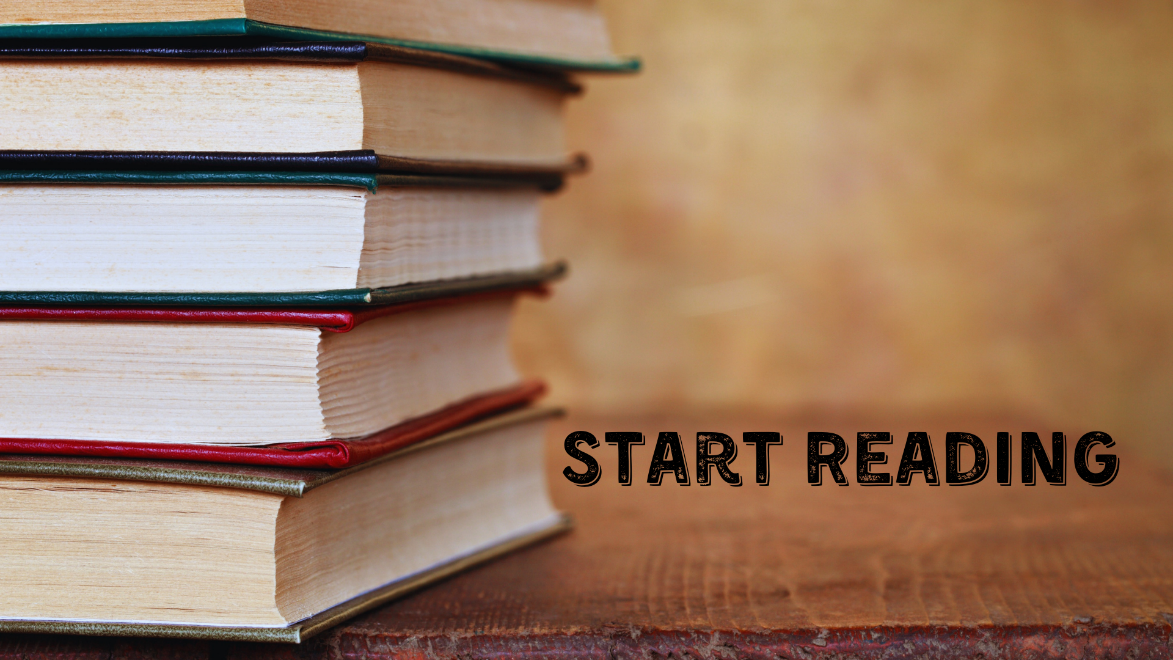 SLAVE VOYAGES DURING THE TRANSATLANTIC SLAVE TRADE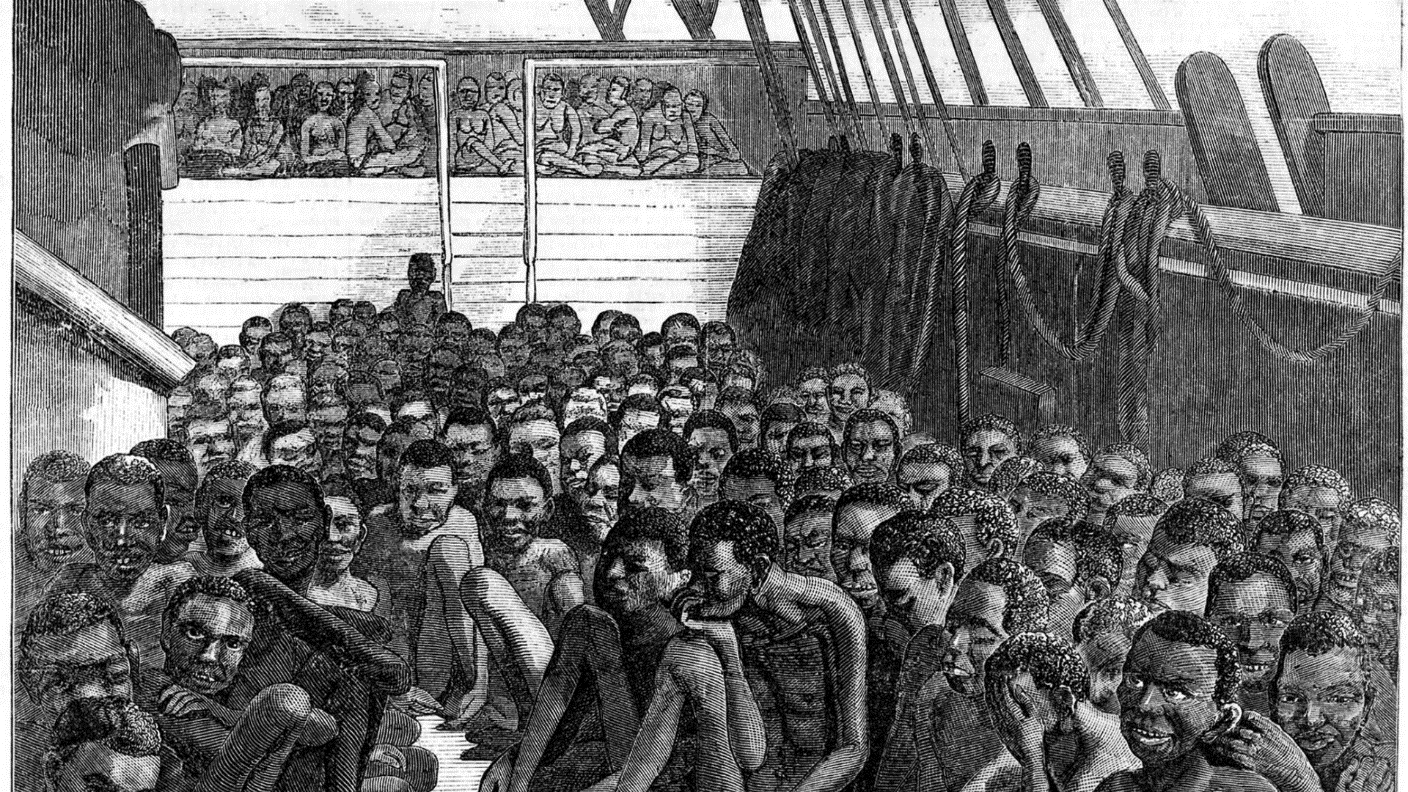 The following links are from the SlaveVoyages website, which allows for the search of publicly accessible records of historical slave trades including the transatlantic slave trade.  Click on the links to access introductory maps, an interpretation of the movement of 31,042 slave ships, 3D videos of slaving vessels, and a variety of useful data related to the transatlantic slave trade. Introductory Mapshttps://www.slavevoyages.org/voyage/maps#introductory-View the Movement of 31,042 Slave Shipshttps://www.slavevoyages.org/voyage/database#timelapse3D videos of Slaving Vesselshttps://www.slavevoyages.org/voyage/ship#3dmodel/0/en/Estimates (Tables, Timelines, Maps)		https://www.slavevoyages.org/assessment/estimatesRECONSTRUCTION TO THE NEW NEGRO RENAISSANCE In this section you will learn about the legislative, political, social, and cultural contexts which informed the writings of the period of Reconstruction to the New Negro Renaissance.   Enslaved Africans in America received word regarding limited, legal reconstruction which began a year on Jan 1, 1863 with Lincoln’s Emancipation Proclamation.  Various Jubilee Days occurred depending on Sherman’s March and the encampment of Union soldiers. After the proclamation, the black population then waited for the end of The Civil War and binding constitutional relief.  April 9, 1865 was the date marked as the end of The Civil War. Then, they had to wait and watch again for passage of the 13th Amendment that forever abolished slavery beginning Dec. 6, 1865.  Prior to that day, ‘freedom’ differed depending on where the enslaved were held. For example, Savannahians were socially and circumstantially freed due to the occupation of Union soldiers on Nov. 12, 1864.  All Blacks, no matter status of freedom, enslavement,  or residency, became constitutionally free.  Africans in America could then legally behold the reforms of reconstruction to come. Next came additional constitutional reforms. On July 9, 1868 passage of the 14th Amendment granted citizenship to the formerly enslaved. This insured life, liberty, due process, and the right to own land.  The 15th Amendment followed on Feb. 3, 1870, and as the first voting rights provision, it granted African American men the right to vote.  Further Legislative changes advanced what are referred to as the Reconstruction Acts passed by the U.S. Congress in 1867- 1869. Passage of the Military Reconstruction Act of 1867 required the confederate states to comply with conditions for readmission to the union.The formerly enslaved needed the tools and infrastructure to transition as citizens. Therefore the Freedman’s Bureau was tasked with this purpose.  The bureau was a place for the newly emancipated to collect what we might consider ‘stimulus’ funds today. The bureau oversaw the construction of schools, farming co-ops, and citizenship training.  We glean much about Reconstruction from recorded slave narratives collected and recorded by Zora Neale Hurston as she worked for the Federal Writers Project as a way to earn money during The Great Depression of the 1930’s. The story told by Mr. Wallace Quarterman of St. Simons Island, GA provides a description of his day of Jubilee and the reconstruction behaviors which followed. Because ethnographers like Hurston conducted this field research on survivors of enslavement, the encounters impacted their fiction and essay-writing. Because of their new-found freedoms, there was an increase in unification of the black family and black marriages previously not legal. Such information is verified by wide-spread family anecdotes, deeds showing the acquisition of land ownership, letters, and even Reconstruction  studio photography. Reconstruction manifested itself in many ways--attire and style being one. Proud and full of dreams, they would strip away the clothing for fieldwork and dress up in the latest styles to pose with heads held high. Another major outcome was the establishment of land-grant colleges for black youth, which we now refer to as HBCU’s, or historically black colleges and universities. Of course, they were not historical then, but fledgling—struggling to survive under their leaders, such as emancipated  Major Richard Robert Wright of Georgia State Industrial College for Colored Youth (1898), Mary McLeod Bethune of Bethune-Cookman College (1904), and Atlanta University (1865), now Clark-Atlanta,  which accepted the famed author and researcher W.E.B. DuBois on its faculty. Another HBCU pertinent to the creation and inspiration of African American literature include Tuskegee Institute (1881) and Booker T. Washington. Of course, there are others too many to name, but these make the point about the importance of these first schools. Writers now had the means to write and reproduce in a safe, literate environment. This section of the anthology includes entries from The Journals of Charlotte Forten Grimke In May 1864, Atlantic Monthly published her essay, “Life on the Sea Islands,” sharing her experiences as an abolitionist living among fellow blacks in Beaufort County, SC known as the Gullah Geechee people. Grimké’s journals and essay are followed by the autobiography of Booker T. Washington (1900). From the famed historian W.E. B. Du Bois, this textbook offers nonfiction, poetry, and short fiction. In The Souls of Black Folk, you will discover the origin of his famous quote regarding double-consciousness. “A Litany of Atlanta” is DuBois’s response to the 1906 race riots in Atlanta which put his wife and baby at risk, making him an early exclaimer of the mantra “black lives matter.” At the close of the Reconstruction era, his short story “The Comet” helped to launch the thread of Afrofuturism and science fiction. Ida B. Wells Barnett and Angelina Weld Grimké both used their talents and access to publication to address reconstruction terrorism. Her 1892 pamphlet Southern Horrors: Lynching in all its Phases, is a journalistic document that was written when she faced threats against her life and actual loss of business property. On a similar mission is Angelina Weld Grimké with her drama,  Rachel, the first anti-lynching play. Additional selections are included  from Charles W. Chesnutt, Paul Laurence Dunbar, Alice Dunbar Nelson, and James Weldon Johnson. The Reconstruction Period from 1865 to 1919 is complex. It opens with the dawning of freedom for the formerly enslaved and ends with the Americans, including Black Americans off to the great war. One war ends and another begins. In between, African American authors showed that the gifts and intellect brought from Africa translated well to English and could be mastered and applied to poetry, short fiction, the novel, journalism, argumentation, drama, and criticism. CHARLOTTE FORTEN GRIMKÉDate of Birth: August 17, 1837Place of Birth: Philadelphia, PAMajor Works: Various journal entries and letters. More details…Journal of Charlotte Forten, Free Woman of Color, Selections From 1854 To 1859 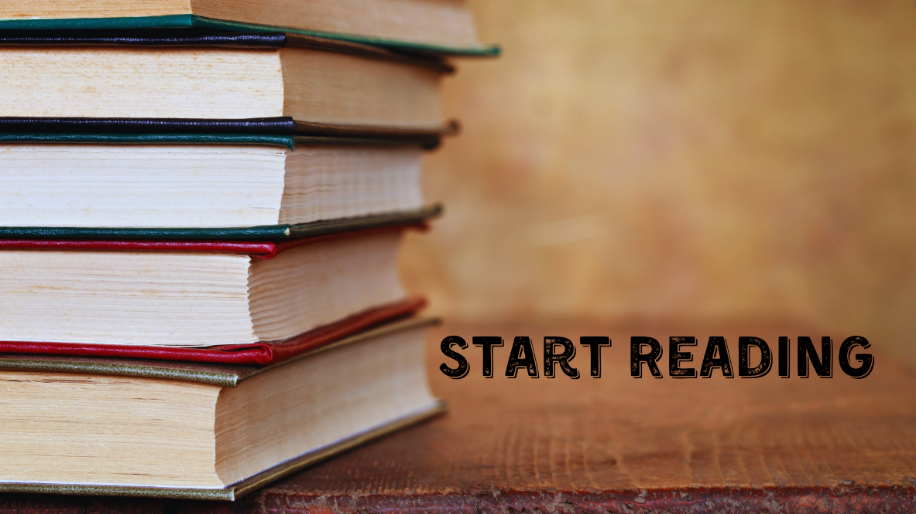 Life on the Sea Islands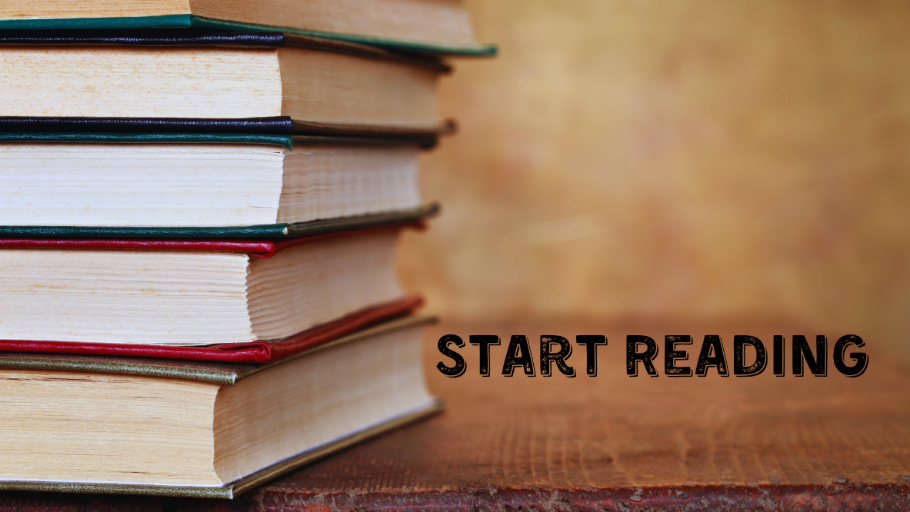 BOOKER T. WASHINGTONDate of Birth: April 5, 1856Place of Birth: Franklin County, VAMajor Work: Up From SlaveryMore details…Up From Slavery PrefaceThis volume is the outgrowth of a series of articles, dealing with incidents in my life, which were published consecutively in the Outlook. While they were appearing in that magazine I was constantly surprised at the number of requests which came to me from all parts of the country, asking that the articles be permanently preserved in book form. I am most grateful to the Outlook for permission to gratify these requests.I have tried to tell a simple, straightforward story, with no attempt at embellishment. My regret is that what I have attempted to do has been done so imperfectly. The greater part of my time and strength is required for the executive work connected with the Tuskegee Normal and Industrial Institute, and in securing the money necessary for the support of the institution. Much of what I have said has been written on board trains, or at hotels or railroad stations while I have been waiting for trains, or during the moments that I could spare from my work while at Tuskegee. Without the painstaking and generous assistance of Mr. Max Bennett Thrasher I could not have succeeded in any satisfactory degree.IntroductionThe details of Mr. Washington's early life, as frankly set down in "Up from Slavery," do not give quite a whole view of his education. He had the training that a coloured youth receives at Hampton, which, indeed, the autobiography does explain. But the reader does not get his intellectual pedigree, for Mr. Washington himself, perhaps, does not as clearly understand it as another man might. The truth is he had a training during the most impressionable period of his life that was very extraordinary, such a training as few men of his generation have had. To see its full meaning one must start in the Hawaiian Islands half a century or more ago.* There Samuel Armstrong, a youth of missionary parents, earned enough money to pay his expenses at an American college. Equipped with this small sum and the earnestness that the undertaking implied, he came to Williams College when Dr. Mark Hopkins was president. Williams College had many good things for youth in that day, as it has in this, but the greatest was the strong personality of its famous president. Every student does not profit by a great teacher; but perhaps no young man ever came under the influence of Dr. Hopkins, whose whole nature was so ripe for profit by such an experience as young Armstrong. He lived in the family of President Hopkins, and thus had a training that was wholly out of the common; and this training had much to do with the development of his own strong character, whose originality and force we are only beginning to appreciate.     * For this interesting view of Mr. Washington's education, I     am indebted to Robert C. Ogden, Esq., Chairman of the Board     of Trustees of Hampton Institute and the intimate friend of     General Armstrong during the whole period of his educational     work.In turn, Samuel Armstrong, the founder of Hampton Institute, took up his work as a trainer of youth. He had very raw material, and doubtless most of his pupils failed to get the greatest lessons from him; but, as he had been a peculiarly receptive pupil of Dr. Hopkins, so Booker Washington became a peculiarly receptive pupil of his. To the formation of Mr. Washington's character, then, went the missionary zeal of New England, influenced by one of the strongest personalities in modern education, and the wide-reaching moral earnestness of General Armstrong himself. These influences are easily recognizable in Mr. Washington to-day by men who knew Dr. Hopkins and General Armstrong.I got the cue to Mr. Washington's character from a very simple incident many years ago. I had never seen him, and I knew little about him, except that he was the head of a school at Tuskegee, Alabama. I had occasion to write to him, and I addressed him as "The Rev. Booker T. Washington." In his reply there was no mention of my addressing him as a clergyman. But when I had occasion to write to him again, and persisted in making him a preacher, his second letter brought a postscript: "I have no claim to 'Rev.'" I knew most of the coloured men who at that time had become prominent as leaders of their race, but I had not then known one who was neither a politician nor a preacher; and I had not heard of the head of an important coloured school who was not a preacher. "A new kind of man in the coloured world," I said to myself—"a new kind of man surely if he looks upon his task as an economic one instead of a theological one." I wrote him an apology for mistaking him for a preacher.The first time that I went to Tuskegee I was asked to make an address to the school on Sunday evening. I sat upon the platform of the large chapel and looked forth on a thousand coloured faces, and the choir of a hundred or more behind me sang a familiar religious melody, and the whole company joined in the chorus with unction. I was the only white man under the roof, and the scene and the songs made an impression on me that I shall never forget. Mr. Washington arose and asked them to sing one after another of the old melodies that I had heard all my life; but I had never before heard them sung by a thousand voices nor by the voices of educated Negroes. I had associated them with the Negro of the past, not with the Negro who was struggling upward. They brought to my mind the plantation, the cabin, the slave, not the freedman in quest of education. But on the plantation and in the cabin they had never been sung as these thousand students sang them. I saw again all the old plantations that I had ever seen; the whole history of the Negro ran through my mind; and the inexpressible pathos of his life found expression in these songs as I had never before felt it.And the future? These were the ambitious youths of the race, at work with an earnestness that put to shame the conventional student life of most educational institutions. Another song rolled up along the rafters. And as soon as silence came, I found myself in front of this extraordinary mass of faces, thinking not of them, but of that long and unhappy chapter in our country's history which followed the one great structural mistake of the Fathers of the Republic; thinking of the one continuous great problem that generations of statesmen had wrangled over, and a million men fought about, and that had so dwarfed the mass of English men in the Southern States as to hold them back a hundred years behind their fellows in every other part of the world—in England, in Australia, and in the Northern and Western States; I was thinking of this dark shadow that had oppressed every large-minded statesman from Jefferson to Lincoln. These thousand young men and women about me were victims of it. I, too, was an innocent victim of it. The whole Republic was a victim of that fundamental error of importing Africa into America. I held firmly to the first article of my faith that the Republic must stand fast by the principle of a fair ballot; but I recalled the wretched mess that Reconstruction had made of it; I recalled the low level of public life in all the "black" States. Every effort of philanthropy seemed to have miscarried, every effort at correcting abuses seemed of doubtful value, and the race friction seemed to become severer. Here was the century-old problem in all its pathos seated singing before me. Who were the more to be pitied—these innocent victims of an ancient wrong, or I and men like me, who had inherited the problem? I had long ago thrown aside illusions and theories, and was willing to meet the facts face to face, and to do whatever in God's name a man might do towards saving the next generation from such a burden. But I felt the weight of twenty well-nigh hopeless years of thought and reading and observation; for the old difficulties remained and new ones had sprung up. Then I saw clearly that the way out of a century of blunders had been made by this man who stood beside me and was introducing me to this audience. Before me was the material he had used. All about me was the indisputable evidence that he had found the natural line of development. He had shown the way. Time and patience and encouragement and work would do the rest.It was then more clearly than ever before that I understood the patriotic significance of Mr. Washington's work. It is this conception of it and of him that I have ever since carried with me. It is on this that his claim to our gratitude rests.To teach the Negro to read, whether English, or Greek, or Hebrew, butters no parsnips. To make the Negro work, that is what his master did in one way and hunger has done in another; yet both these left Southern life where they found it. But to teach the Negro to do skilful work, as men of all the races that have risen have worked,—responsible work, which IS education and character; and most of all when Negroes so teach Negroes to do this that they will teach others with a missionary zeal that puts all ordinary philanthropic efforts to shame,—this is to change the whole economic basis of life and the whole character of a people.The plan itself is not a new one. It was worked out at Hampton Institute, but it was done at Hampton by white men. The plan had, in fact, been many times theoretically laid down by thoughtful students of Southern life. Handicrafts were taught in the days of slavery on most well-managed plantations. But Tuskegee is, nevertheless, a brand-new chapter in the history of the Negro, and in the history of the knottiest problem we have ever faced. It not only makes "a carpenter of a man; it makes a man of a carpenter." In one sense, therefore, it is of greater value than any other institution for the training of men and women that we have, from Cambridge to Palo Alto. It is almost the only one of which it may be said that it points the way to a new epoch in a large area of our national life.To work out the plan on paper, or at a distance—that is one thing. For a white man to work it out—that too, is an easy thing. For a coloured man to work it out in the South, where, in its constructive period, he was necessarily misunderstood by his own people as well as by the whites, and where he had to adjust it at every step to the strained race relations—that is so very different and more difficult a thing that the man who did it put the country under lasting obligations to him.It was not and is not a mere educational task. Anybody could teach boys trades and give them an elementary education. Such tasks have been done since the beginning of civilization. But this task had to be done with the rawest of raw material, done within the civilization of the dominant race, and so done as not to run across race lines and social lines that are the strongest forces in the community. It had to be done for the benefit of the whole community. It had to be done, moreover, without local help, in the face of the direst poverty, done by begging, and done in spite of the ignorance of one race and the prejudice of the other.No man living had a harder task, and a task that called for more wisdom to do it right. The true measure of Mr. Washington's success is, then, not his teaching the pupils of Tuskegee, nor even gaining the support of philanthropic persons at a distance, but this—that every Southern white man of character and of wisdom has been won to a cordial recognition of the value of the work, even men who held and still hold to the conviction that a mere book education for the Southern blacks under present conditions is a positive evil. This is a demonstration of the efficiency of the Hampton-Tuskegee idea that stands like the demonstration of the value of democratic institutions themselves—a demonstration made so clear in spite of the greatest odds that it is no longer open to argument.Consider the change that has come in twenty years in the discussion of the Negro problem. Two or three decades ago social philosophers and statisticians and well-meaning philanthropists were still talking and writing about the deportation of the Negroes, or about their settlement within some restricted area, or about their settling in all parts of the Union, or about their decline through their neglect of their children, or about their rapid multiplication till they should expel the whites from the South—of every sort of nonsense under heaven. All this has given place to the simple plan of an indefinite extension among the neglected classes of both races of the Hampton-Tuskegee system of training. The "problem" in one sense has disappeared. The future will have for the South swift or slow development of its masses and of its soil in proportion to the swift or slow development of this kind of training. This change of view is a true measure of Mr. Washington's work.The literature of the Negro in America is colossal, from political oratory through abolitionism to "Uncle Tom's Cabin" and "Cotton is King"—a vast mass of books which many men have read to the waste of good years (and I among them); but the only books that I have read a second time or ever care again to read in the whole list (most of them by tiresome and unbalanced "reformers") are "Uncle Remus" and "Up from Slavery"; for these are the great literature of the subject. One has all the best of the past, the other foreshadows a better future; and the men who wrote them are the only men who have written of the subject with that perfect frankness and perfect knowledge and perfect poise whose other name is genius.Mr. Washington has won a world-wide fame at an early age. His story of his own life already has the distinction of translation into more languages, I think, than any other American book; and I suppose that he has as large a personal acquaintance among men of influence as any private citizen now living.His own teaching at Tuskegee is unique. He lectures to his advanced students on the art of right living, not out of text-books, but straight out of life. Then he sends them into the country to visit Negro families. Such a student will come back with a minute report of the way in which the family that he has seen lives, what their earnings are, what they do well and what they do ill; and he will explain how they might live better. He constructs a definite plan for the betterment of that particular family out of the resources that they have. Such a student, if he be bright, will profit more by an experience like this than he could profit by all the books on sociology and economics that ever were written. I talked with a boy at Tuskegee who had made such a study as this, and I could not keep from contrasting his knowledge and enthusiasm with what I heard in a class room at a Negro university in one of the Southern cities, which is conducted on the idea that a college course will save the soul. Here the class was reciting a lesson from an abstruse text-book on economics, reciting it by rote, with so obvious a failure to assimilate it that the waste of labour was pitiful.I asked Mr. Washington years ago what he regarded as the most important result of his work, and he replied:"I do not know which to put first, the effect of Tuskegee's work on the Negro, or the effect on the attitude of the white man to the Negro."The race divergence under the system of miseducation was fast getting wider. Under the influence of the Hampton-Tuskegee idea the races are coming into a closer sympathy and into an honourable and helpful relation. As the Negro becomes economically independent, he becomes a responsible part of the Southern life; and the whites so recognize him. And this must be so from the nature of things. There is nothing artificial about it. It is development in a perfectly natural way. And the Southern whites not only so recognize it, but they are imitating it in the teaching of the neglected masses of their own race. It has thus come about that the school is taking a more direct and helpful hold on life in the South than anywhere else in the country. Education is not a thing apart from life—not a "system," nor a philosophy; it is direct teaching how to live and how to work.To say that Mr. Washington has won the gratitude of all thoughtful Southern white men, is to say that he has worked with the highest practical wisdom at a large constructive task; for no plan for the up-building of the freedman could succeed that ran counter to Southern opinion. To win the support of Southern opinion and to shape it was a necessary part of the task; and in this he has so well succeeded that the South has a sincere and high regard for him. He once said to me that he recalled the day, and remembered it thankfully, when he grew large enough to regard a Southern white man as he regarded a Northern one. It is well for our common country that the day is come when he and his work are regarded as highly in the South as in any other part of the Union. I think that no man of our generation has a more noteworthy achievement to his credit than this; and it is an achievement of moral earnestness of the strong character of a man who has done a great national service.Walter H. Page.Chapter I. A Slave Among SlavesI was born a slave on a plantation in Franklin County, Virginia. I am not quite sure of the exact place or exact date of my birth, but at any rate I suspect I must have been born somewhere and at some time. As nearly as I have been able to learn, I was born near a cross-roads post-office called Hale's Ford, and the year was 1858 or 1859. I do not know the month or the day. The earliest impressions I can now recall are of the plantation and the slave quarters—the latter being the part of the plantation where the slaves had their cabins.My life had its beginning in the midst of the most miserable, desolate, and discouraging surroundings. This was so, however, not because my owners were especially cruel, for they were not, as compared with many others. I was born in a typical log cabin, about fourteen by sixteen feet square. In this cabin I lived with my mother and a brother and sister till after the Civil War, when we were all declared free.Of my ancestry I know almost nothing. In the slave quarters, and even later, I heard whispered conversations among the coloured people of the tortures which the slaves, including, no doubt, my ancestors on my mother's side, suffered in the middle passage of the slave ship while being conveyed from Africa to America. I have been unsuccessful in securing any information that would throw any accurate light upon the history of my family beyond my mother. She, I remember, had a half-brother and a half-sister. In the days of slavery not very much attention was given to family history and family records—that is, black family records. My mother, I suppose, attracted the attention of a purchaser who was afterward my owner and hers. Her addition to the slave family attracted about as much attention as the purchase of a new horse or cow. Of my father I know even less than of my mother. I do not even know his name. I have heard reports to the effect that he was a white man who lived on one of the near-by plantations. Whoever he was, I never heard of his taking the least interest in me or providing in any way for my rearing. But I do not find especial fault with him. He was simply another unfortunate victim of the institution which the Nation unhappily had engrafted upon it at that time.The cabin was not only our living-place, but was also used as the kitchen for the plantation. My mother was the plantation cook. The cabin was without glass windows; it had only openings in the side which let in the light, and also the cold, chilly air of winter. There was a door to the cabin—that is, something that was called a door—but the uncertain hinges by which it was hung, and the large cracks in it, to say nothing of the fact that it was too small, made the room a very uncomfortable one. In addition to these openings there was, in the lower right-hand corner of the room, the "cat-hole,"—a contrivance which almost every mansion or cabin in Virginia possessed during the ante-bellum period. The "cat-hole" was a square opening, about seven by eight inches, provided for the purpose of letting the cat pass in and out of the house at will during the night. In the case of our particular cabin I could never understand the necessity for this convenience, since there were at least a half-dozen other places in the cabin that would have accommodated the cats. There was no wooden floor in our cabin, the naked earth being used as a floor. In the centre of the earthen floor there was a large, deep opening covered with boards, which was used as a place in which to store sweet potatoes during the winter. An impression of this potato-hole is very distinctly engraved upon my memory, because I recall that during the process of putting the potatoes in or taking them out I would often come into possession of one or two, which I roasted and thoroughly enjoyed. There was no cooking-stove on our plantation, and all the cooking for the whites and slaves my mother had to do over an open fireplace, mostly in pots and "skillets." While the poorly built cabin caused us to suffer with cold in the winter, the heat from the open fireplace in summer was equally trying.The early years of my life, which were spent in the little cabin, were not very different from those of thousands of other slaves. My mother, of course, had little time in which to give attention to the training of her children during the day. She snatched a few moments for our care in the early morning before her work began, and at night after the day's work was done. One of my earliest recollections is that of my mother cooking a chicken late at night, and awakening her children for the purpose of feeding them. How or where she got it I do not know. I presume, however, it was procured from our owner's farm. Some people may call this theft. If such a thing were to happen now, I should condemn it as theft myself. But taking place at the time it did, and for the reason that it did, no one could ever make me believe that my mother was guilty of thieving. She was simply a victim of the system of slavery. I cannot remember having slept in a bed until after our family was declared free by the Emancipation Proclamation. Three children—John, my older brother, Amanda, my sister, and myself—had a pallet on the dirt floor, or, to be more correct, we slept in and on a bundle of filthy rags laid upon the dirt floor.I was asked not long ago to tell something about the sports and pastimes that I engaged in during my youth. Until that question was asked it had never occurred to me that there was no period of my life that was devoted to play. From the time that I can remember anything, almost every day of my life had been occupied in some kind of labour; though I think I would now be a more useful man if I had had time for sports. During the period that I spent in slavery I was not large enough to be of much service, still I was occupied most of the time in cleaning the yards, carrying water to the men in the fields, or going to the mill to which I used to take the corn, once a week, to be ground. The mill was about three miles from the plantation. This work I always dreaded. The heavy bag of corn would be thrown across the back of the horse, and the corn divided about evenly on each side; but in some way, almost without exception, on these trips, the corn would so shift as to become unbalanced and would fall off the horse, and often I would fall with it. As I was not strong enough to reload the corn upon the horse, I would have to wait, sometimes for many hours, till a chance passer-by came along who would help me out of my trouble. The hours while waiting for some one were usually spent in crying. The time consumed in this way made me late in reaching the mill, and by the time I got my corn ground and reached home it would be far into the night. The road was a lonely one, and often led through dense forests. I was always frightened. The woods were said to be full of soldiers who had deserted from the army, and I had been told that the first thing a deserter did to a Negro boy when he found him alone was to cut off his ears. Besides, when I was late in getting home I knew I would always get a severe scolding or a flogging.I had no schooling whatever while I was a slave, though I remember on several occasions I went as far as the schoolhouse door with one of my young mistresses to carry her books. The picture of several dozen boys and girls in a schoolroom engaged in study made a deep impression upon me, and I had the feeling that to get into a schoolhouse and study in this way would be about the same as getting into paradise.So far as I can now recall, the first knowledge that I got of the fact that we were slaves, and that freedom of the slaves was being discussed, was early one morning before day, when I was awakened by my mother kneeling over her children and fervently praying that Lincoln and his armies might be successful, and that one day she and her children might be free. In this connection I have never been able to understand how the slaves throughout the South, completely ignorant as were the masses so far as books or newspapers were concerned, were able to keep themselves so accurately and completely informed about the great National questions that were agitating the country. From the time that Garrison, Lovejoy, and others began to agitate for freedom, the slaves throughout the South kept in close touch with the progress of the movement. Though I was a mere child during the preparation for the Civil War and during the war itself, I now recall the many late-at-night whispered discussions that I heard my mother and the other slaves on the plantation indulge in. These discussions showed that they understood the situation, and that they kept themselves informed of events by what was termed the "grape-vine" telegraph.During the campaign when Lincoln was first a candidate for the Presidency, the slaves on our far-off plantation, miles from any railroad or large city or daily newspaper, knew what the issues involved were. When war was begun between the North and the South, every slave on our plantation felt and knew that, though other issues were discussed, the primal one was that of slavery. Even the most ignorant members of my race on the remote plantations felt in their hearts, with a certainty that admitted of no doubt, that the freedom of the slaves would be the one great result of the war, if the Northern armies conquered. Every success of the Federal armies and every defeat of the Confederate forces was watched with the keenest and most intense interest. Often the slaves got knowledge of the results of great battles before the white people received it. This news was usually gotten from the coloured man who was sent to the post-office for the mail. In our case the post-office was about three miles from the plantation, and the mail came once or twice a week. The man who was sent to the office would linger about the place long enough to get the drift of the conversation from the group of white people who naturally congregated there, after receiving their mail, to discuss the latest news. The mail-carrier on his way back to our master's house would as naturally retail the news that he had secured among the slaves, and in this way they often heard of important events before the white people at the "big house," as the master's house was called.I cannot remember a single instance during my childhood or early boyhood when our entire family sat down to the table together, and God's blessing was asked, and the family ate a meal in a civilized manner. On the plantation in Virginia, and even later, meals were gotten by the children very much as dumb animals get theirs. It was a piece of bread here and a scrap of meat there. It was a cup of milk at one time and some potatoes at another. Sometimes a portion of our family would eat out of the skillet or pot, while some one else would eat from a tin plate held on the knees, and often using nothing but the hands with which to hold the food. When I had grown to sufficient size, I was required to go to the "big house" at meal-times to fan the flies from the table by means of a large set of paper fans operated by a pulley. Naturally much of the conversation of the white people turned upon the subject of freedom and the war, and I absorbed a good deal of it. I remember that at one time I saw two of my young mistresses and some lady visitors eating ginger-cakes, in the yard. At that time those cakes seemed to me to be absolutely the most tempting and desirable things that I had ever seen; and I then and there resolved that, if I ever got free, the height of my ambition would be reached if I could get to the point where I could secure and eat ginger-cakes in the way that I saw those ladies doing.Of course as the war was prolonged the white people, in many cases, often found it difficult to secure food for themselves. I think the slaves felt the deprivation less than the whites, because the usual diet for slaves was corn bread and pork, and these could be raised on the plantation; but coffee, tea, sugar, and other articles which the whites had been accustomed to use could not be raised on the plantation, and the conditions brought about by the war frequently made it impossible to secure these things. The whites were often in great straits. Parched corn was used for coffee, and a kind of black molasses was used instead of sugar. Many times nothing was used to sweeten the so-called tea and coffee.The first pair of shoes that I recall wearing were wooden ones. They had rough leather on the top, but the bottoms, which were about an inch thick, were of wood. When I walked they made a fearful noise, and besides this they were very inconvenient, since there was no yielding to the natural pressure of the foot. In wearing them one presented an exceedingly awkward appearance. The most trying ordeal that I was forced to endure as a slave boy, however, was the wearing of a flax shirt. In the portion of Virginia where I lived it was common to use flax as part of the clothing for the slaves. That part of the flax from which our clothing was made was largely the refuse, which of course was the cheapest and roughest part. I can scarcely imagine any torture, except, perhaps, the pulling of a tooth, that is equal to that caused by putting on a new flax shirt for the first time. It is almost equal to the feeling that one would experience if he had a dozen or more chestnut burrs, or a hundred small pin-points, in contact with his flesh. Even to this day I can recall accurately the tortures that I underwent when putting on one of these garments. The fact that my flesh was soft and tender added to the pain. But I had no choice. I had to wear the flax shirt or none; and had it been left to me to choose, I should have chosen to wear no covering. In connection with the flax shirt, my brother John, who is several years older than I am, performed one of the most generous acts that I ever heard of one slave relative doing for another. On several occasions when I was being forced to wear a new flax shirt, he generously agreed to put it on in my stead and wear it for several days, till it was "broken in." Until I had grown to be quite a youth this single garment was all that I wore.One may get the idea, from what I have said, that there was bitter feeling toward the white people on the part of my race, because of the fact that most of the white population was away fighting in a war which would result in keeping the Negro in slavery if the South was successful. In the case of the slaves on our place this was not true, and it was not true of any large portion of the slave population in the South where the Negro was treated with anything like decency. During the Civil War one of my young masters was killed, and two were severely wounded. I recall the feeling of sorrow which existed among the slaves when they heard of the death of "Mars' Billy." It was no sham sorrow, but real. Some of the slaves had nursed "Mars' Billy"; others had played with him when he was a child. "Mars' Billy" had begged for mercy in the case of others when the overseer or master was thrashing them. The sorrow in the slave quarter was only second to that in the "big house." When the two young masters were brought home wounded, the sympathy of the slaves was shown in many ways. They were just as anxious to assist in the nursing as the family relatives of the wounded. Some of the slaves would even beg for the privilege of sitting up at night to nurse their wounded masters. This tenderness and sympathy on the part of those held in bondage was a result of their kindly and generous nature. In order to defend and protect the women and children who were left on the plantations when the white males went to war, the slaves would have laid down their lives. The slave who was selected to sleep in the "big house" during the absence of the males was considered to have the place of honour. Any one attempting to harm "young Mistress" or "old Mistress" during the night would have had to cross the dead body of the slave to do so. I do not know how many have noticed it, but I think that it will be found to be true that there are few instances, either in slavery or freedom, in which a member of my race has been known to betray a specific trust.As a rule, not only did the members of my race entertain no feelings of bitterness against the whites before and during the war, but there are many instances of Negroes tenderly caring for their former masters and mistresses who for some reason have become poor and dependent since the war. I know of instances where the former masters of slaves have for years been supplied with money by their former slaves to keep them from suffering. I have known of still other cases in which the former slaves have assisted in the education of the descendants of their former owners. I know of a case on a large plantation in the South in which a young white man, the son of the former owner of the estate, has become so reduced in purse and self-control by reason of drink that he is a pitiable creature; and yet, notwithstanding the poverty of the coloured people themselves on this plantation, they have for years supplied this young white man with the necessities of life. One sends him a little coffee or sugar, another a little meat, and so on. Nothing that the coloured people possess is too good for the son of "old Mars' Tom," who will perhaps never be permitted to suffer while any remain on the place who knew directly or indirectly of "old Mars' Tom."I have said that there are few instances of a member of my race betraying a specific trust. One of the best illustrations of this which I know of is in the case of an ex-slave from Virginia whom I met not long ago in a little town in the state of Ohio. I found that this man had made a contract with his master, two or three years previous to the Emancipation Proclamation, to the effect that the slave was to be permitted to buy himself, by paying so much per year for his body; and while he was paying for himself, he was to be permitted to labour where and for whom he pleased. Finding that he could secure better wages in Ohio, he went there. When freedom came, he was still in debt to his master some three hundred dollars. Notwithstanding that the Emancipation Proclamation freed him from any obligation to his master, this black man walked the greater portion of the distance back to where his old master lived in Virginia, and placed the last dollar, with interest, in his hands. In talking to me about this, the man told me that he knew that he did not have to pay the debt, but that he had given his word to the master, and his word he had never broken. He felt that he could not enjoy his freedom till he had fulfilled his promise.From some things that I have said one may get the idea that some of the slaves did not want freedom. This is not true. I have never seen one who did not want to be free, or one who would return to slavery.I pity from the bottom of my heart any nation or body of people that is so unfortunate as to get entangled in the net of slavery. I have long since ceased to cherish any spirit of bitterness against the Southern white people on account of the enslavement of my race. No one section of our country was wholly responsible for its introduction, and, besides, it was recognized and protected for years by the General Government. Having once got its tentacles fastened on to the economic and social life of the Republic, it was no easy matter for the country to relieve itself of the institution. Then, when we rid ourselves of prejudice, or racial feeling, and look facts in the face, we must acknowledge that, notwithstanding the cruelty and moral wrong of slavery, the ten million Negroes inhabiting this country, who themselves or whose ancestors went through the school of American slavery, are in a stronger and more hopeful condition, materially, intellectually, morally, and religiously, than is true of an equal number of black people in any other portion of the globe. This is so to such an extent that Negroes in this country, who themselves or whose forefathers went through the school of slavery, are constantly returning to Africa as missionaries to enlighten those who remained in the fatherland. This I say, not to justify slavery—on the other hand, I condemn it as an institution, as we all know that in America it was established for selfish and financial reasons, and not from a missionary motive—but to call attention to a fact, and to show how Providence so often uses men and institutions to accomplish a purpose. When persons ask me in these days how, in the midst of what sometimes seem hopelessly discouraging conditions, I can have such faith in the future of my race in this country, I remind them of the wilderness through which and out of which, a good Providence has already led us.Ever since I have been old enough to think for myself, I have entertained the idea that, notwithstanding the cruel wrongs inflicted upon us, the black man got nearly as much out of slavery as the white man did. The hurtful influences of the institution were not by any means confined to the Negro. This was fully illustrated by the life upon our own plantation. The whole machinery of slavery was so constructed as to cause labour, as a rule, to be looked upon as a badge of degradation, of inferiority. Hence labour was something that both races on the slave plantation sought to escape. The slave system on our place, in a large measure, took the spirit of self-reliance and self-help out of the white people. My old master had many boys and girls, but not one, so far as I know, ever mastered a single trade or special line of productive industry. The girls were not taught to cook, sew, or to take care of the house. All of this was left to the slaves. The slaves, of course, had little personal interest in the life of the plantation, and their ignorance prevented them from learning how to do things in the most improved and thorough manner. As a result of the system, fences were out of repair, gates were hanging half off the hinges, doors creaked, window-panes were out, plastering had fallen but was not replaced, weeds grew in the yard. As a rule, there was food for whites and blacks, but inside the house, and on the dining-room table, there was wanting that delicacy and refinement of touch and finish which can make a home the most convenient, comfortable, and attractive place in the world. Withal there was a waste of food and other materials which was sad. When freedom came, the slaves were almost as well fitted to begin life anew as the master, except in the matter of book-learning and ownership of property. The slave owner and his sons had mastered no special industry. They unconsciously had imbibed the feeling that manual labour was not the proper thing for them. On the other hand, the slaves, in many cases, had mastered some handicraft, and none were ashamed, and few unwilling, to labour.Finally the war closed, and the day of freedom came. It was a momentous and eventful day to all upon our plantation. We had been expecting it. Freedom was in the air, and had been for months. Deserting soldiers returning to their homes were to be seen every day. Others who had been discharged, or whose regiments had been paroled, were constantly passing near our place. The "grape-vine telegraph" was kept busy night and day. The news and mutterings of great events were swiftly carried from one plantation to another. In the fear of "Yankee" invasions, the silverware and other valuables were taken from the "big house," buried in the woods, and guarded by trusted slaves. Woe be to any one who would have attempted to disturb the buried treasure. The slaves would give the Yankee soldiers food, drink, clothing—anything but that which had been specifically intrusted to their care and honour. As the great day drew nearer, there was more singing in the slave quarters than usual. It was bolder, had more ring, and lasted later into the night. Most of the verses of the plantation songs had some reference to freedom. True, they had sung those same verses before, but they had been careful to explain that the "freedom" in these songs referred to the next world, and had no connection with life in this world. Now they gradually threw off the mask, and were not afraid to let it be known that the "freedom" in their songs meant freedom of the body in this world. The night before the eventful day, word was sent to the slave quarters to the effect that something unusual was going to take place at the "big house" the next morning. There was little, if any, sleep that night. All as excitement and expectancy. Early the next morning word was sent to all the slaves, old and young, to gather at the house. In company with my mother, brother, and sister, and a large number of other slaves, I went to the master's house. All of our master's family were either standing or seated on the veranda of the house, where they could see what was to take place and hear what was said. There was a feeling of deep interest, or perhaps sadness, on their faces, but not bitterness. As I now recall the impression they made upon me, they did not at the moment seem to be sad because of the loss of property, but rather because of parting with those whom they had reared and who were in many ways very close to them. The most distinct thing that I now recall in connection with the scene was that some man who seemed to be a stranger (a United States officer, I presume) made a little speech and then read a rather long paper—the Emancipation Proclamation, I think. After the reading we were told that we were all free, and could go when and where we pleased. My mother, who was standing by my side, leaned over and kissed her children, while tears of joy ran down her cheeks. She explained to us what it all meant, that this was the day for which she had been so long praying, but fearing that she would never live to see.For some minutes there was great rejoicing, and thanksgiving, and wild scenes of ecstasy. But there was no feeling of bitterness. In fact, there was pity among the slaves for our former owners. The wild rejoicing on the part of the emancipated coloured people lasted but for a brief period, for I noticed that by the time they returned to their cabins there was a change in their feelings. The great responsibility of being free, of having charge of themselves, of having to think and plan for themselves and their children, seemed to take possession of them. It was very much like suddenly turning a youth of ten or twelve years out into the world to provide for himself. In a few hours the great questions with which the Anglo-Saxon race had been grappling for centuries had been thrown upon these people to be solved. These were the questions of a home, a living, the rearing of children, education, citizenship, and the establishment and support of churches. Was it any wonder that within a few hours the wild rejoicing ceased and a feeling of deep gloom seemed to pervade the slave quarters? To some it seemed that, now that they were in actual possession of it, freedom was a more serious thing than they had expected to find it. Some of the slaves were seventy or eighty years old; their best days were gone. They had no strength with which to earn a living in a strange place and among strange people, even if they had been sure where to find a new place of abode. To this class the problem seemed especially hard. Besides, deep down in their hearts there was a strange and peculiar attachment to "old Marster" and "old Missus," and to their children, which they found it hard to think of breaking off. With these they had spent in some cases nearly a half-century, and it was no light thing to think of parting. Gradually, one by one, stealthily at first, the older slaves began to wander from the slave quarters back to the "big house" to have a whispered conversation with their former owners as to the future.Chapter II. Boyhood DaysAfter the coming of freedom there were two points upon which practically all the people on our place were agreed, and I found that this was generally true throughout the South: that they must change their names, and that they must leave the old plantation for at least a few days or weeks in order that they might really feel sure that they were free.In some way a feeling got among the coloured people that it was far from proper for them to bear the surname of their former owners, and a great many of them took other surnames. This was one of the first signs of freedom. When they were slaves, a coloured person was simply called "John" or "Susan." There was seldom occasion for more than the use of the one name. If "John" or "Susan" belonged to a white man by the name of "Hatcher," sometimes he was called "John Hatcher," or as often "Hatcher's John." But there was a feeling that "John Hatcher" or "Hatcher's John" was not the proper title by which to denote a freeman; and so in many cases "John Hatcher" was changed to "John S. Lincoln" or "John S. Sherman," the initial "S" standing for no name, it being simply a part of what the coloured man proudly called his "entitles."As I have stated, most of the coloured people left the old plantation for a short while at least, so as to be sure, it seemed, that they could leave and try their freedom on to see how it felt. After they had remained away for a while, many of the older slaves, especially, returned to their old homes and made some kind of contract with their former owners by which they remained on the estate.My mother's husband, who was the stepfather of my brother John and myself, did not belong to the same owners as did my mother. In fact, he seldom came to our plantation. I remember seeing him there perhaps once a year, that being about Christmas time. In some way, during the war, by running away and following the Federal soldiers, it seems, he found his way into the new state of West Virginia. As soon as freedom was declared, he sent for my mother to come to the Kanawha Valley, in West Virginia. At that time a journey from Virginia over the mountains to West Virginia was rather a tedious and in some cases a painful undertaking. What little clothing and few household goods we had were placed in a cart, but the children walked the greater portion of the distance, which was several hundred miles.I do not think any of us ever had been very far from the plantation, and the taking of a long journey into another state was quite an event. The parting from our former owners and the members of our own race on the plantation was a serious occasion. From the time of our parting till their death we kept up a correspondence with the older members of the family, and in later years we have kept in touch with those who were the younger members. We were several weeks making the trip, and most of the time we slept in the open air and did our cooking over a log fire out-of-doors. One night I recall that we camped near an abandoned log cabin, and my mother decided to build a fire in that for cooking, and afterward to make a "pallet" on the floor for our sleeping. Just as the fire had gotten well started a large black snake fully a yard and a half long dropped down the chimney and ran out on the floor. Of course we at once abandoned that cabin. Finally we reached our destination—a little town called Malden, which is about five miles from Charleston, the present capital of the state.At that time salt-mining was the great industry in that part of West Virginia, and the little town of Malden was right in the midst of the salt-furnaces. My stepfather had already secured a job at a salt-furnace, and he had also secured a little cabin for us to live in. Our new house was no better than the one we had left on the old plantation in Virginia. In fact, in one respect it was worse. Notwithstanding the poor condition of our plantation cabin, we were at all times sure of pure air. Our new home was in the midst of a cluster of cabins crowded closely together, and as there were no sanitary regulations, the filth about the cabins was often intolerable. Some of our neighbours were coloured people, and some were the poorest and most ignorant and degraded white people. It was a motley mixture. Drinking, gambling, quarrels, fights, and shockingly immoral practices were frequent. All who lived in the little town were in one way or another connected with the salt business. Though I was a mere child, my stepfather put me and my brother at work in one of the furnaces. Often I began work as early as four o'clock in the morning.The first thing I ever learned in the way of book knowledge was while working in this salt-furnace. Each salt-packer had his barrels marked with a certain number. The number allotted to my stepfather was "18." At the close of the day's work the boss of the packers would come around and put "18" on each of our barrels, and I soon learned to recognize that figure wherever I saw it, and after a while got to the point where I could make that figure, though I knew nothing about any other figures or letters.From the time that I can remember having any thoughts about anything, I recall that I had an intense longing to learn to read. I determined, when quite a small child, that, if I accomplished nothing else in life, I would in some way get enough education to enable me to read common books and newspapers. Soon after we got settled in some manner in our new cabin in West Virginia, I induced my mother to get hold of a book for me. How or where she got it I do not know, but in some way she procured an old copy of Webster's "blue-back" spelling-book, which contained the alphabet, followed by such meaningless words as "ab," "ba," "ca," "da." I began at once to devour this book, and I think that it was the first one I ever had in my hands. I had learned from somebody that the way to begin to read was to learn the alphabet, so I tried in all the ways I could think of to learn it,—all of course without a teacher, for I could find no one to teach me. At that time there was not a single member of my race anywhere near us who could read, and I was too timid to approach any of the white people. In some way, within a few weeks, I mastered the greater portion of the alphabet. In all my efforts to learn to read my mother shared fully my ambition, and sympathized with me and aided me in every way that she could. Though she was totally ignorant, she had high ambitions for her children, and a large fund of good, hard, common sense, which seemed to enable her to meet and master every situation. If I have done anything in life worth attention, I feel sure that I inherited the disposition from my mother.In the midst of my struggles and longing for an education, a young coloured boy who had learned to read in the state of Ohio came to Malden. As soon as the coloured people found out that he could read, a newspaper was secured, and at the close of nearly every day's work this young man would be surrounded by a group of men and women who were anxious to hear him read the news contained in the papers. How I used to envy this man! He seemed to me to be the one young man in all the world who ought to be satisfied with his attainments.About this time the question of having some kind of a school opened for the coloured children in the village began to be discussed by members of the race. As it would be the first school for Negro children that had ever been opened in that part of Virginia, it was, of course, to be a great event, and the discussion excited the wildest interest. The most perplexing question was where to find a teacher. The young man from Ohio who had learned to read the papers was considered, but his age was against him. In the midst of the discussion about a teacher, another young coloured man from Ohio, who had been a soldier, in some way found his way into town. It was soon learned that he possessed considerable education, and he was engaged by the coloured people to teach their first school. As yet no free schools had been started for coloured people in that section, hence each family agreed to pay a certain amount per month, with the understanding that the teacher was to "board 'round"—that is, spend a day with each family. This was not bad for the teacher, for each family tried to provide the very best on the day the teacher was to be its guest. I recall that I looked forward with an anxious appetite to the "teacher's day" at our little cabin.This experience of a whole race beginning to go to school for the first time, presents one of the most interesting studies that has ever occurred in connection with the development of any race. Few people who were not right in the midst of the scenes can form any exact idea of the intense desire which the people of my race showed for an education. As I have stated, it was a whole race trying to go to school. Few were too young, and none too old, to make the attempt to learn. As fast as any kind of teachers could be secured, not only were day-schools filled, but night-schools as well. The great ambition of the older people was to try to learn to read the Bible before they died. With this end in view men and women who were fifty or seventy-five years old would often be found in the night-school. Some day-schools were formed soon after freedom, but the principal book studied in the Sunday-school was the spelling-book. Day-school, night-school, Sunday-school, were always crowded, and often many had to be turned away for want of room.The opening of the school in the Kanawha Valley, however, brought to me one of the keenest disappointments that I ever experienced. I had been working in a salt-furnace for several months, and my stepfather had discovered that I had a financial value, and so, when the school opened, he decided that he could not spare me from my work. This decision seemed to cloud my every ambition. The disappointment was made all the more severe by reason of the fact that my place of work was where I could see the happy children passing to and from school mornings and afternoons. Despite this disappointment, however, I determined that I would learn something, anyway. I applied myself with greater earnestness than ever to the mastering of what was in the "blue-back" speller.My mother sympathized with me in my disappointment, and sought to comfort me in all the ways she could, and to help me find a way to learn. After a while I succeeded in making arrangements with the teacher to give me some lessons at night, after the day's work was done. These night lessons were so welcome that I think I learned more at night than the other children did during the day. My own experiences in the night-school gave me faith in the night-school idea, with which, in after years, I had to do both at Hampton and Tuskegee. But my boyish heart was still set upon going to the day-school, and I let no opportunity slip to push my case. Finally I won, and was permitted to go to the school in the day for a few months, with the understanding that I was to rise early in the morning and work in the furnace till nine o'clock, and return immediately after school closed in the afternoon for at least two more hours of work.The schoolhouse was some distance from the furnace, and as I had to work till nine o'clock, and the school opened at nine, I found myself in a difficulty. School would always be begun before I reached it, and sometimes my class had recited. To get around this difficulty I yielded to a temptation for which most people, I suppose, will condemn me; but since it is a fact, I might as well state it. I have great faith in the power and influence of facts. It is seldom that anything is permanently gained by holding back a fact. There was a large clock in a little office in the furnace. This clock, of course, all the hundred or more workmen depended upon to regulate their hours of beginning and ending the day's work. I got the idea that the way for me to reach school on time was to move the clock hands from half-past eight up to the nine o'clock mark. This I found myself doing morning after morning, till the furnace "boss" discovered that something was wrong, and locked the clock in a case. I did not mean to inconvenience anybody. I simply meant to reach that schoolhouse in time.When, however, I found myself at the school for the first time, I also found myself confronted with two other difficulties. In the first place, I found that all the other children wore hats or caps on their heads, and I had neither hat nor cap. In fact, I do not remember that up to the time of going to school I had ever worn any kind of covering upon my head, nor do I recall that either I or anybody else had even thought anything about the need of covering for my head. But, of course, when I saw how all the other boys were dressed, I began to feel quite uncomfortable. As usual, I put the case before my mother, and she explained to me that she had no money with which to buy a "store hat," which was a rather new institution at that time among the members of my race and was considered quite the thing for young and old to own, but that she would find a way to help me out of the difficulty. She accordingly got two pieces of "homespun" (jeans) and sewed them together, and I was soon the proud possessor of my first cap.The lesson that my mother taught me in this has always remained with me, and I have tried as best as I could to teach it to others. I have always felt proud, whenever I think of the incident, that my mother had strength of character enough not to be led into the temptation of seeming to be that which she was not—of trying to impress my schoolmates and others with the fact that she was able to buy me a "store hat" when she was not. I have always felt proud that she refused to go into debt for that which she did not have the money to pay for. Since that time I have owned many kinds of caps and hats, but never one of which I have felt so proud as of the cap made of the two pieces of cloth sewed together by my mother. I have noted the fact, but without satisfaction, I need not add, that several of the boys who began their careers with "store hats" and who were my schoolmates and used to join in the sport that was made of me because I had only a "homespun" cap, have ended their careers in the penitentiary, while others are not able now to buy any kind of hat.My second difficulty was with regard to my name, or rather A name. From the time when I could remember anything, I had been called simply "Booker." Before going to school it had never occurred to me that it was needful or appropriate to have an additional name. When I heard the school-roll called, I noticed that all of the children had at least two names, and some of them indulged in what seemed to me the extravagance of having three. I was in deep perplexity, because I knew that the teacher would demand of me at least two names, and I had only one. By the time the occasion came for the enrolling of my name, an idea occurred to me which I thought would make me equal to the situation; and so, when the teacher asked me what my full name was, I calmly told him "Booker Washington," as if I had been called by that name all my life; and by that name I have since been known. Later in my life I found that my mother had given me the name of "Booker Taliaferro" soon after I was born, but in some way that part of my name seemed to disappear and for a long while was forgotten, but as soon as I found out about it I revived it, and made my full name "Booker Taliaferro Washington." I think there are not many men in our country who have had the privilege of naming themselves in the way that I have.More than once I have tried to picture myself in the position of a boy or man with an honoured and distinguished ancestry which I could trace back through a period of hundreds of years, and who had not only inherited a name, but fortune and a proud family homestead; and yet I have sometimes had the feeling that if I had inherited these, and had been a member of a more popular race, I should have been inclined to yield to the temptation of depending upon my ancestry and my colour to do that for me which I should do for myself. Years ago I resolved that because I had no ancestry myself I would leave a record of which my children would be proud, and which might encourage them to still higher effort.The world should not pass judgment upon the Negro, and especially the Negro youth, too quickly or too harshly. The Negro boy has obstacles, discouragements, and temptations to battle with that are little known to those not situated as he is. When a white boy undertakes a task, it is taken for granted that he will succeed. On the other hand, people are usually surprised if the Negro boy does not fail. In a word, the Negro youth starts out with the presumption against him.The influence of ancestry, however, is important in helping forward any individual or race, if too much reliance is not placed upon it. Those who constantly direct attention to the Negro youth's moral weaknesses, and compare his advancement with that of white youths, do not consider the influence of the memories which cling about the old family homesteads. I have no idea, as I have stated elsewhere, who my grandmother was. I have, or have had, uncles and aunts and cousins, but I have no knowledge as to where most of them are. My case will illustrate that of hundreds of thousands of black people in every part of our country. The very fact that the white boy is conscious that, if he fails in life, he will disgrace the whole family record, extending back through many generations, is of tremendous value in helping him to resist temptations. The fact that the individual has behind and surrounding him proud family history and connection serves as a stimulus to help him to overcome obstacles when striving for success.The time that I was permitted to attend school during the day was short, and my attendance was irregular. It was not long before I had to stop attending day-school altogether, and devote all of my time again to work. I resorted to the night-school again. In fact, the greater part of the education I secured in my boyhood was gathered through the night-school after my day's work was done. I had difficulty often in securing a satisfactory teacher. Sometimes, after I had secured some one to teach me at night, I would find, much to my disappointment, that the teacher knew but little more than I did. Often I would have to walk several miles at night in order to recite my night-school lessons. There was never a time in my youth, no matter how dark and discouraging the days might be, when one resolve did not continually remain with me, and that was a determination to secure an education at any cost.Soon after we moved to West Virginia, my mother adopted into our family, notwithstanding our poverty, an orphan boy, to whom afterward we gave the name of James B. Washington. He has ever since remained a member of the family.After I had worked in the salt-furnace for some time, work was secured for me in a coal-mine which was operated mainly for the purpose of securing fuel for the salt-furnace. Work in the coal-mine I always dreaded. One reason for this was that any one who worked in a coal-mine was always unclean, at least while at work, and it was a very hard job to get one's skin clean after the day's work was over. Then it was fully a mile from the opening of the coal-mine to the face of the coal, and all, of course, was in the blackest darkness. I do not believe that one ever experiences anywhere else such darkness as he does in a coal-mine. The mine was divided into a large number of different "rooms" or departments, and, as I never was able to learn the location of all these "rooms," I many times found myself lost in the mine. To add to the horror of being lost, sometimes my light would go out, and then, if I did not happen to have a match, I would wander about in the darkness until by chance I found some one to give me a light. The work was not only hard, but it was dangerous. There was always the danger of being blown to pieces by a premature explosion of powder, or of being crushed by falling slate. Accidents from one or the other of these causes were frequently occurring, and this kept me in constant fear. Many children of the tenderest years were compelled then, as is now true I fear, in most coal-mining districts, to spend a large part of their lives in these coal-mines, with little opportunity to get an education; and, what is worse, I have often noted that, as a rule, young boys who begin life in a coal-mine are often physically and mentally dwarfed. They soon lose ambition to do anything else than to continue as a coal-miner.In those days, and later as a young man, I used to try to picture in my imagination the feelings and ambitions of a white boy with absolutely no limit placed upon his aspirations and activities. I used to envy the white boy who had no obstacles placed in the way of his becoming a Congressman, Governor, Bishop, or President by reason of the accident of his birth or race. I used to picture the way that I would act under such circumstances; how I would begin at the bottom and keep rising until I reached the highest round of success.In later years, I confess that I do not envy the white boy as I once did. I have learned that success is to be measured not so much by the position that one has reached in life as by the obstacles which he has overcome while trying to succeed. Looked at from this standpoint, I almost reached the conclusion that often the Negro boy's birth and connection with an unpopular race is an advantage, so far as real life is concerned. With few exceptions, the Negro youth must work harder and must perform his tasks even better than a white youth in order to secure recognition. But out of the hard and unusual struggle through which he is compelled to pass, he gets a strength, a confidence, that one misses whose pathway is comparatively smooth by reason of birth and race.From any point of view, I had rather be what I am, a member of the Negro race, than be able to claim membership with the most favoured of any other race. I have always been made sad when I have heard members of any race claiming rights or privileges, or certain badges of distinction, on the ground simply that they were members of this or that race, regardless of their own individual worth or attainments. I have been made to feel sad for such persons because I am conscious of the fact that mere connection with what is known as a superior race will not permanently carry an individual forward unless he has individual worth, and mere connection with what is regarded as an inferior race will not finally hold an individual back if he possesses intrinsic, individual merit. Every persecuted individual and race should get much consolation out of the great human law, which is universal and eternal, that merit, no matter under what skin found, is, in the long run, recognized and rewarded. This I have said here, not to call attention to myself as an individual, but to the race to which I am proud to belong.Chapter III. The Struggle for An EducationOne day, while at work in the coal-mine, I happened to overhear two miners talking about a great school for coloured people somewhere in Virginia. This was the first time that I had ever heard anything about any kind of school or college that was more pretentious than the little coloured school in our town.In the darkness of the mine I noiselessly crept as close as I could to the two men who were talking. I heard one tell the other that not only was the school established for the members of any race, but the opportunities that it provided by which poor but worthy students could work out all or a part of the cost of a board, and at the same time be taught some trade or industry.As they went on describing the school, it seemed to me that it must be the greatest place on earth, and not even Heaven presented more attractions for me at that time than did the Hampton Normal and Agricultural Institute in Virginia, about which these men were talking. I resolved at once to go to that school, although I had no idea where it was, or how many miles away, or how I was going to reach it; I remembered only that I was on fire constantly with one ambition, and that was to go to Hampton. This thought was with me day and night.After hearing of the Hampton Institute, I continued to work for a few months longer in the coal-mine. While at work there, I heard of a vacant position in the household of General Lewis Ruffner, the owner of the salt-furnace and coal-mine. Mrs. Viola Ruffner, the wife of General Ruffner, was a "Yankee" woman from Vermont. Mrs. Ruffner had a reputation all through the vicinity for being very strict with her servants, and especially with the boys who tried to serve her. Few of them remained with her more than two or three weeks. They all left with the same excuse: she was too strict. I decided, however, that I would rather try Mrs. Ruffner's house than remain in the coal-mine, and so my mother applied to her for the vacant position. I was hired at a salary of $5 per month.I had heard so much about Mrs. Ruffner's severity that I was almost afraid to see her, and trembled when I went into her presence. I had not lived with her many weeks, however, before I began to understand her. I soon began to learn that, first of all, she wanted everything kept clean about her, that she wanted things done promptly and systematically, and that at the bottom of everything she wanted absolute honesty and frankness. Nothing must be sloven or slipshod; every door, every fence, must be kept in repair.I cannot now recall how long I lived with Mrs. Ruffner before going to Hampton, but I think it must have been a year and a half. At any rate, I here repeat what I have said more than once before, that the lessons that I learned in the home of Mrs. Ruffner were as valuable to me as any education I have ever gotten anywhere else. Even to this day I never see bits of paper scattered around a house or in the street that I do not want to pick them up at once. I never see a filthy yard that I do not want to clean it, a paling off of a fence that I do not want to put it on, an unpainted or unwhitewashed house that I do not want to paint or whitewash it, or a button off one's clothes, or a grease-spot on them or on a floor, that I do not want to call attention to it.From fearing Mrs. Ruffner I soon learned to look upon her as one of my best friends. When she found that she could trust me she did so implicitly. During the one or two winters that I was with her she gave me an opportunity to go to school for an hour in the day during a portion of the winter months, but most of my studying was done at night, sometimes alone, sometimes under some one whom I could hire to teach me. Mrs. Ruffner always encouraged and sympathized with me in all my efforts to get an education. It was while living with her that I began to get together my first library. I secured a dry-goods box, knocked out one side of it, put some shelves in it, and began putting into it every kind of book that I could get my hands upon, and called it my "library."Notwithstanding my success at Mrs. Ruffner's I did not give up the idea of going to the Hampton Institute. In the fall of 1872 I determined to make an effort to get there, although, as I have stated, I had no definite idea of the direction in which Hampton was, or of what it would cost to go there. I do not think that any one thoroughly sympathized with me in my ambition to go to Hampton unless it was my mother, and she was troubled with a grave fear that I was starting out on a "wild-goose chase." At any rate, I got only a half-hearted consent from her that I might start. The small amount of money that I had earned had been consumed by my stepfather and the remainder of the family, with the exception of a very few dollars, and so I had very little with which to buy clothes and pay my travelling expenses. My brother John helped me all that he could, but of course that was not a great deal, for his work was in the coal-mine, where he did not earn much, and most of what he did earn went in the direction of paying the household expenses.Perhaps the thing that touched and pleased me most in connection with my starting for Hampton was the interest that many of the older coloured people took in the matter. They had spent the best days of their lives in slavery, and hardly expected to live to see the time when they would see a member of their race leave home to attend a boarding-school. Some of these older people would give me a nickel, others a quarter, or a handkerchief.Finally the great day came, and I started for Hampton. I had only a small, cheap satchel that contained a few articles of clothing I could get. My mother at the time was rather weak and broken in health. I hardly expected to see her again, and thus our parting was all the more sad. She, however, was very brave through it all. At that time there were no through trains connecting that part of West Virginia with eastern Virginia. Trains ran only a portion of the way, and the remainder of the distance was travelled by stage-coaches.The distance from Malden to Hampton is about five hundred miles. I had not been away from home many hours before it began to grow painfully evident that I did not have enough money to pay my fare to Hampton. One experience I shall long remember. I had been travelling over the mountains most of the afternoon in an old-fashion stage-coach, when, late in the evening, the coach stopped for the night at a common, unpainted house called a hotel. All the other passengers except myself were whites. In my ignorance I supposed that the little hotel existed for the purpose of accommodating the passengers who travelled on the stage-coach. The difference that the colour of one's skin would make I had not thought anything about. After all the other passengers had been shown rooms and were getting ready for supper, I shyly presented myself before the man at the desk. It is true I had practically no money in my pocket with which to pay for bed or food, but I had hoped in some way to beg my way into the good graces of the landlord, for at that season in the mountains of Virginia the weather was cold, and I wanted to get indoors for the night. Without asking as to whether I had any money, the man at the desk firmly refused to even consider the matter of providing me with food or lodging. This was my first experience in finding out what the colour of my skin meant. In some way I managed to keep warm by walking about, and so got through the night. My whole soul was so bent upon reaching Hampton that I did not have time to cherish any bitterness toward the hotel-keeper.By walking, begging rides both in wagons and in the cars, in some way, after a number of days, I reached the city of Richmond, Virginia, about eighty-two miles from Hampton. When I reached there, tired, hungry, and dirty, it was late in the night. I had never been in a large city, and this rather added to my misery. When I reached Richmond, I was completely out of money. I had not a single acquaintance in the place, and, being unused to city ways, I did not know where to go. I applied at several places for lodging, but they all wanted money, and that was what I did not have. Knowing nothing else better to do, I walked the streets. In doing this I passed by many food-stands where fried chicken and half-moon apple pies were piled high and made to present a most tempting appearance. At that time it seemed to me that I would have promised all that I expected to possess in the future to have gotten hold of one of those chicken legs or one of those pies. But I could not get either of these, nor anything else to eat.I must have walked the streets till after midnight. At last I became so exhausted that I could walk no longer. I was tired, I was hungry, I was everything but discouraged. Just about the time when I reached extreme physical exhaustion, I came upon a portion of a street where the board sidewalk was considerably elevated. I waited for a few minutes, till I was sure that no passers-by could see me, and then crept under the sidewalk and lay for the night upon the ground, with my satchel of clothing for a pillow. Nearly all night I could hear the tramp of feet over my head. The next morning I found myself somewhat refreshed, but I was extremely hungry, because it had been a long time since I had had sufficient food. As soon as it became light enough for me to see my surroundings I noticed that I was near a large ship, and that this ship seemed to be unloading a cargo of pig iron. I went at once to the vessel and asked the captain to permit me to help unload the vessel in order to get money for food. The captain, a white man, who seemed to be kind-hearted, consented. I worked long enough to earn money for my breakfast, and it seems to me, as I remember it now, to have been about the best breakfast that I have ever eaten.My work pleased the captain so well that he told me if I desired I could continue working for a small amount per day. This I was very glad to do. I continued working on this vessel for a number of days. After buying food with the small wages I received there was not much left to add on the amount I must get to pay my way to Hampton. In order to economize in every way possible, so as to be sure to reach Hampton in a reasonable time, I continued to sleep under the same sidewalk that gave me shelter the first night I was in Richmond. Many years after that the coloured citizens of Richmond very kindly tendered me a reception at which there must have been two thousand people present. This reception was held not far from the spot where I slept the first night I spent in the city, and I must confess that my mind was more upon the sidewalk that first gave me shelter than upon the recognition, agreeable and cordial as it was.When I had saved what I considered enough money with which to reach Hampton, I thanked the captain of the vessel for his kindness, and started again. Without any unusual occurrence I reached Hampton, with a surplus of exactly fifty cents with which to begin my education. To me it had been a long, eventful journey; but the first sight of the large, three-story, brick school building seemed to have rewarded me for all that I had undergone in order to reach the place. If the people who gave the money to provide that building could appreciate the influence the sight of it had upon me, as well as upon thousands of other youths, they would feel all the more encouraged to make such gifts. It seemed to me to be the largest and most beautiful building I had ever seen. The sight of it seemed to give me new life. I felt that a new kind of existence had now begun—that life would now have a new meaning. I felt that I had reached the promised land, and I resolved to let no obstacle prevent me from putting forth the highest effort to fit myself to accomplish the most good in the world.As soon as possible after reaching the grounds of the Hampton Institute, I presented myself before the head teacher for an assignment to a class. Having been so long without proper food, a bath, and a change of clothing, I did not, of course, make a very favourable impression upon her, and I could see at once that there were doubts in her mind about the wisdom of admitting me as a student. I felt that I could hardly blame her if she got the idea that I was a worthless loafer or tramp. For some time she did not refuse to admit me, neither did she decide in my favour, and I continued to linger about her, and to impress her in all the ways I could with my worthiness. In the meantime I saw her admitting other students, and that added greatly to my discomfort, for I felt, deep down in my heart, that I could do as well as they, if I could only get a chance to show what was in me.After some hours had passed, the head teacher said to me: "The adjoining recitation-room needs sweeping. Take the broom and sweep it."It occurred to me at once that here was my chance. Never did I receive an order with more delight. I knew that I could sweep, for Mrs. Ruffner had thoroughly taught me how to do that when I lived with her.I swept the recitation-room three times. Then I got a dusting-cloth and dusted it four times. All the woodwork around the walls, every bench, table, and desk, I went over four times with my dusting-cloth. Besides, every piece of furniture had been moved and every closet and corner in the room had been thoroughly cleaned. I had the feeling that in a large measure my future depended upon the impression I made upon the teacher in the cleaning of that room. When I was through, I reported to the head teacher. She was a "Yankee" woman who knew just where to look for dirt. She went into the room and inspected the floor and closets; then she took her handkerchief and rubbed it on the woodwork about the walls, and over the table and benches. When she was unable to find one bit of dirt on the floor, or a particle of dust on any of the furniture, she quietly remarked, "I guess you will do to enter this institution."I was one of the happiest souls on Earth. The sweeping of that room was my college examination, and never did any youth pass an examination for entrance into Harvard or Yale that gave him more genuine satisfaction. I have passed several examinations since then, but I have always felt that this was the best one I ever passed.I have spoken of my own experience in entering the Hampton Institute. Perhaps few, if any, had anything like the same experience that I had, but about the same period there were hundreds who found their way to Hampton and other institutions after experiencing something of the same difficulties that I went through. The young men and women were determined to secure an education at any cost.The sweeping of the recitation-room in the manner that I did it seems to have paved the way for me to get through Hampton. Miss Mary F. Mackie, the head teacher, offered me a position as janitor. This, of course, I gladly accepted, because it was a place where I could work out nearly all the cost of my board. The work was hard and taxing but I stuck to it. I had a large number of rooms to care for, and had to work late into the night, while at the same time I had to rise by four o'clock in the morning, in order to build the fires and have a little time in which to prepare my lessons. In all my career at Hampton, and ever since I have been out in the world, Miss Mary F. Mackie, the head teacher to whom I have referred, proved one of my strongest and most helpful friends. Her advice and encouragement were always helpful in strengthening to me in the darkest hour.I have spoken of the impression that was made upon me by the buildings and general appearance of the Hampton Institute, but I have not spoken of that which made the greatest and most lasting impression on me, and that was a great man—the noblest, rarest human being that it has ever been my privilege to meet. I refer to the late General Samuel C. Armstrong.It has been my fortune to meet personally many of what are called great characters, both in Europe and America, but I do not hesitate to say that I never met any man who, in my estimation, was the equal of General Armstrong. Fresh from the degrading influences of the slave plantation and the coal-mines, it was a rare privilege for me to be permitted to come into direct contact with such a character as General Armstrong. I shall always remember that the first time I went into his presence he made the impression upon me of being a perfect man: I was made to feel that there was something about him that was superhuman. It was my privilege to know the General personally from the time I entered Hampton till he died, and the more I saw of him the greater he grew in my estimation. One might have removed from Hampton all the buildings, class-rooms, teachers, and industries, and given the men and women there the opportunity of coming into daily contact with General Armstrong, and that alone would have been a liberal education. The older I grow, the more I am convinced that there is no education which one can get from books and costly apparatus that is equal to that which can be gotten from contact with great men and women. Instead of studying books so constantly, how I wish that our schools and colleges might learn to study men and things!General Armstrong spent two of the last six months of his life in my home at Tuskegee. At that time he was paralyzed to the extent that he had lost control of his body and voice in a very large degree. Notwithstanding his affliction, he worked almost constantly night and day for the cause to which he had given his life. I never saw a man who so completely lost sight of himself. I do not believe he ever had a selfish thought. He was just as happy in trying to assist some other institution in the South as he was when working for Hampton. Although he fought the Southern white man in the Civil War, I never heard him utter a bitter word against him afterward. On the other hand, he was constantly seeking to find ways by which he could be of service to the Southern whites.It would be difficult to describe the hold that he had upon the students at Hampton, or the faith they had in him. In fact, he was worshipped by his students. It never occurred to me that General Armstrong could fail in anything that he undertook. There is almost no request that he could have made that would not have been complied with. When he was a guest at my home in Alabama, and was so badly paralyzed that he had to be wheeled about in an invalid's chair, I recall that one of the General's former students had occasion to push his chair up a long, steep hill that taxed his strength to the utmost. When the top of the hill was reached, the former pupil, with a glow of happiness on his face, exclaimed, "I am so glad that I have been permitted to do something that was real hard for the General before he dies!" While I was a student at Hampton, the dormitories became so crowded that it was impossible to find room for all who wanted to be admitted. In order to help remedy the difficulty, the General conceived the plan of putting up tents to be used as rooms. As soon as it became known that General Armstrong would be pleased if some of the older students would live in the tents during the winter, nearly every student in school volunteered to go.I was one of the volunteers. The winter that we spent in those tents was an intensely cold one, and we suffered severely—how much I am sure General Armstrong never knew, because we made no complaints. It was enough for us to know that we were pleasing General Armstrong, and that we were making it possible for an additional number of students to secure an education. More than once, during a cold night, when a stiff gale would be blowing, our tent was lifted bodily, and we would find ourselves in the open air. The General would usually pay a visit to the tents early in the morning, and his earnest, cheerful, encouraging voice would dispel any feeling of despondency.I have spoken of my admiration for General Armstrong, and yet he was but a type of that Christlike body of men and women who went into the Negro schools at the close of the war by the hundreds to assist in lifting up my race. The history of the world fails to show a higher, purer, and more unselfish class of men and women than those who found their way into those Negro schools.Life at Hampton was a constant revelation to me; was constantly taking me into a new world. The matter of having meals at regular hours, of eating on a tablecloth, using a napkin, the use of the bath-tub and of the tooth-brush, as well as the use of sheets upon the bed, were all new to me.I sometimes feel that almost the most valuable lesson I got at the Hampton Institute was in the use and value of the bath. I learned there for the first time some of its value, not only in keeping the body healthy, but in inspiring self-respect and promoting virtue. In all my travels in the South and elsewhere since leaving Hampton I have always in some way sought my daily bath. To get it sometimes when I have been the guest of my own people in a single-roomed cabin has not always been easy to do, except by slipping away to some stream in the woods. I have always tried to teach my people that some provision for bathing should be a part of every house.For some time, while a student at Hampton, I possessed but a single pair of socks, but when I had worn these till they became soiled, I would wash them at night and hang them by the fire to dry, so that I might wear them again the next morning.The charge for my board at Hampton was ten dollars per month. I was expected to pay a part of this in cash and to work out the remainder. To meet this cash payment, as I have stated, I had just fifty cents when I reached the institution. Aside from a very few dollars that my brother John was able to send me once in a while, I had no money with which to pay my board. I was determined from the first to make my work as janitor so valuable that my services would be indispensable. This I succeeded in doing to such an extent that I was soon informed that I would be allowed the full cost of my board in return for my work. The cost of tuition was seventy dollars a year. This, of course, was wholly beyond my ability to provide. If I had been compelled to pay the seventy dollars for tuition, in addition to providing for my board, I would have been compelled to leave the Hampton school. General Armstrong, however, very kindly got Mr. S. Griffitts Morgan, of New Bedford, Mass., to defray the cost of my tuition during the whole time that I was at Hampton. After I finished the course at Hampton and had entered upon my lifework at Tuskegee, I had the pleasure of visiting Mr. Morgan several times.After having been for a while at Hampton, I found myself in difficulty because I did not have books and clothing. Usually, however, I got around the trouble about books by borrowing from those who were more fortunate than myself. As to clothes, when I reached Hampton I had practically nothing. Everything that I possessed was in a small hand satchel. My anxiety about clothing was increased because of the fact that General Armstrong made a personal inspection of the young men in ranks, to see that their clothes were clean. Shoes had to be polished, there must be no buttons off the clothing, and no grease-spots. To wear one suit of clothes continually, while at work and in the schoolroom, and at the same time keep it clean, was rather a hard problem for me to solve. In some way I managed to get on till the teachers learned that I was in earnest and meant to succeed, and then some of them were kind enough to see that I was partly supplied with second-hand clothing that had been sent in barrels from the North. These barrels proved a blessing to hundreds of poor but deserving students. Without them I question whether I should ever have gotten through Hampton.When I first went to Hampton I do not recall that I had ever slept in a bed that had two sheets on it. In those days there were not many buildings there, and room was very precious. There were seven other boys in the same room with me; most of them, however, students who had been there for some time. The sheets were quite a puzzle to me. The first night I slept under both of them, and the second night I slept on top of them; but by watching the other boys I learned my lesson in this, and have been trying to follow it ever since and to teach it to others.I was among the youngest of the students who were in Hampton at the time. Most of the students were men and women—some as old as forty years of age. As I now recall the scene of my first year, I do not believe that one often has the opportunity of coming into contact with three or four hundred men and women who were so tremendously in earnest as these men and women were. Every hour was occupied in study or work. Nearly all had had enough actual contact with the world to teach them the need of education. Many of the older ones were, of course, too old to master the text-books very thoroughly, and it was often sad to watch their struggles; but they made up in earnest much of what they lacked in books. Many of them were as poor as I was, and, besides having to wrestle with their books, they had to struggle with a poverty which prevented their having the necessities of life. Many of them had aged parents who were dependent upon them, and some of them were men who had wives whose support in some way they had to provide for.The great and prevailing idea that seemed to take possession of every one was to prepare himself to lift up the people at his home. No one seemed to think of himself. And the officers and teachers, what a rare set of human beings they were! They worked for the students night and day, in seasons and out of season. They seemed happy only when they were helping the students in some manner. Whenever it is written—and I hope it will be—the part that the Yankee teachers played in the education of the Negroes immediately after the war will make one of the most thrilling parts of the history off this country. The time is not far distant when the whole South will appreciate this service in a way that it has not yet been able to do.Chapter IV. Helping OthersAt the end of my first year at Hampton I was confronted with another difficulty. Most of the students went home to spend their vacation. I had no money with which to go home, but I had to go somewhere. In those days very few students were permitted to remain at the school during vacation. It made me feel very sad and homesick to see the other students preparing to leave and starting for home. I not only had no money with which to go home, but I had none with which to go anywhere.In some way, however, I had gotten hold of an extra, second-hand coat which I thought was a pretty valuable coat. This I decided to sell, in order to get a little money for travelling expenses. I had a good deal of boyish pride, and I tried to hide, as far as I could, from the other students the fact that I had no money and nowhere to go. I made it known to a few people in the town of Hampton that I had this coat to sell, and, after a good deal of persuading, one coloured man promised to come to my room to look the coat over and consider the matter of buying it. This cheered my drooping spirits considerably. Early the next morning my prospective customer appeared. After looking the garment over carefully, he asked me how much I wanted for it. I told him I thought it was worth three dollars. He seemed to agree with me as to price, but remarked in the most matter-of-fact way: "I tell you what I will do; I will take the coat, and will pay you five cents, cash down, and pay you the rest of the money just as soon as I can get it." It is not hard to imagine what my feelings were at the time.With this disappointment I gave up all hope of getting out of the town of Hampton for my vacation work. I wanted very much to go where I might secure work that would at least pay me enough to purchase some much-needed clothing and other necessities. In a few days practically all the students and teachers had left for their homes, and this served to depress my spirits even more.After trying for several days in and near the town of Hampton, I finally secured work in a restaurant at Fortress Monroe. The wages, however, were very little more than my board. At night, and between meals, I found considerable time for study and reading; and in this direction I improved myself very much during the summer.When I left school at the end of my first year, I owed the institution sixteen dollars that I had not been able to work out. It was my greatest ambition during the summer to save money enough with which to pay this debt. I felt that this was a debt of honour, and that I could hardly bring myself to the point of even trying to enter school again till it was paid. I economized in every way that I could think of—did my own washing, and went without necessary garments—but still I found my summer vacation ending and I did not have the sixteen dollars.One day, during the last week of my stay in the restaurant, I found under one of the tables a crisp, new ten-dollar bill. I could hardly contain myself, I was so happy. As it was not my place of business I felt it to be the proper thing to show the money to the proprietor. This I did. He seemed as glad as I was, but he coolly explained to me that, as it was his place of business, he had a right to keep the money, and he proceeded to do so. This, I confess, was another pretty hard blow to me. I will not say that I became discouraged, for as I now look back over my life I do not recall that I ever became discouraged over anything that I set out to accomplish. I have begun everything with the idea that I could succeed, and I never had much patience with the multitudes of people who are always ready to explain why one cannot succeed. I determined to face the situation just as it was. At the end of the week I went to the treasurer of the Hampton Institute, General J.F.B. Marshall, and told him frankly my condition. To my gratification he told me that I could reenter the institution, and that he would trust me to pay the debt when I could. During the second year I continued to work as a janitor.The education that I received at Hampton out of the text-books was but a small part of what I learned there. One of the things that impressed itself upon me deeply, the second year, was the unselfishness of the teachers. It was hard for me to understand how any individuals could bring themselves to the point where they could be so happy in working for others. Before the end of the year, I think I began learning that those who are happiest are those who do the most for others. This lesson I have tried to carry with me ever since.I also learned a valuable lesson at Hampton by coming into contact with the best breeds of live stock and fowls. No student, I think, who has had the opportunity of doing this could go out into the world and content himself with the poorest grades.Perhaps the most valuable thing that I got out of my second year was an understanding of the use and value of the Bible. Miss Nathalie Lord, one of the teachers, from Portland, Me., taught me how to use and love the Bible. Before this I had never cared a great deal about it, but now I learned to love to read the Bible, not only for the spiritual help which it gives, but on account of it as literature. The lessons taught me in this respect took such a hold upon me that at the present time, when I am at home, no matter how busy I am, I always make it a rule to read a chapter or a portion of a chapter in the morning, before beginning the work of the day.Whatever ability I may have as a public speaker I owe in a measure to Miss Lord. When she found out that I had some inclination in this direction, she gave me private lessons in the matter of breathing, emphasis, and articulation. Simply to be able to talk in public for the sake of talking has never had the least attraction to me. In fact, I consider that there is nothing so empty and unsatisfactory as mere abstract public speaking; but from my early childhood I have had a desire to do something to make the world better, and then to be able to speak to the world about that thing.The debating societies at Hampton were a constant source of delight to me. These were held on Saturday evening; and during my whole life at Hampton I do not recall that I missed a single meeting. I not only attended the weekly debating society, but was instrumental in organizing an additional society. I noticed that between the time when supper was over and the time to begin evening study there were about twenty minutes which the young men usually spent in idle gossip. About twenty of us formed a society for the purpose of utilizing this time in debate or in practice in public speaking. Few persons ever derived more happiness or benefit from the use of twenty minutes of time than we did in this way.At the end of my second year at Hampton, by the help of some money sent me by my mother and brother John, supplemented by a small gift from one of the teachers at Hampton, I was enabled to return to my home in Malden, West Virginia, to spend my vacation. When I reached home I found that the salt-furnaces were not running, and that the coal-mine was not being operated on account of the miners being out on "strike." This was something which, it seemed, usually occurred whenever the men got two or three months ahead in their savings. During the strike, of course, they spent all that they had saved, and would often return to work in debt at the same wages, or would move to another mine at considerable expense. In either case, my observations convinced me that the miners were worse off at the end of the strike. Before the days of strikes in that section of the country, I knew miners who had considerable money in the bank, but as soon as the professional labour agitators got control, the savings of even the more thrifty ones began disappearing.My mother and the other members of my family were, of course, much rejoiced to see me and to note the improvement that I had made during my two years' absence. The rejoicing on the part of all classes of the coloured people, and especially the older ones, over my return, was almost pathetic. I had to pay a visit to each family and take a meal with each, and at each place tell the story of my experiences at Hampton. In addition to this I had to speak before the church and Sunday-school, and at various other places. The thing that I was most in search of, though, work, I could not find. There was no work on account of the strike. I spent nearly the whole of the first month of my vacation in an effort to find something to do by which I could earn money to pay my way back to Hampton and save a little money to use after reaching there.Toward the end of the first month, I went to a place a considerable distance from my home, to try to find employment. I did not succeed, and it was night before I got started on my return. When I had gotten within a mile or so of my home I was so completely tired out that I could not walk any farther, and I went into an old, abandoned house to spend the remainder of the night. About three o'clock in the morning my brother John found me asleep in this house, and broke to me, as gently as he could, the sad news that our dear mother had died during the night.This seemed to me the saddest and blankest moment in my life. For several years my mother had not been in good health, but I had no idea, when I parted from her the previous day, that I should never see her alive again. Besides that, I had always had an intense desire to be with her when she did pass away. One of the chief ambitions which spurred me on at Hampton was that I might be able to get to be in a position in which I could better make my mother comfortable and happy. She had so often expressed the wish that she might be permitted to live to see her children educated and started out in the world.In a very short time after the death of my mother our little home was in confusion. My sister Amanda, although she tried to do the best she could, was too young to know anything about keeping house, and my stepfather was not able to hire a housekeeper. Sometimes we had food cooked for us, and sometimes we did not. I remember that more than once a can of tomatoes and some crackers constituted a meal. Our clothing went uncared for, and everything about our home was soon in a tumble-down condition. It seems to me that this was the most dismal period of my life.My good friend, Mrs. Ruffner, to whom I have already referred, always made me welcome at her home, and assisted me in many ways during this trying period. Before the end of the vacation she gave me some work, and this, together with work in a coal-mine at some distance from my home, enabled me to earn a little money.At one time it looked as if I would have to give up the idea of returning to Hampton, but my heart was so set on returning that I determined not to give up going back without a struggle. I was very anxious to secure some clothes for the winter, but in this I was disappointed, except for a few garments which my brother John secured for me. Notwithstanding my need of money and clothing, I was very happy in the fact that I had secured enough money to pay my travelling expenses back to Hampton. Once there, I knew that I could make myself so useful as a janitor that I could in some way get through the school year.Three weeks before the time for the opening of the term at Hampton, I was pleasantly surprised to receive a letter from my good friend Miss Mary F. Mackie, the lady principal, asking me to return to Hampton two weeks before the opening of the school, in order that I might assist her in cleaning the buildings and getting things in order for the new school year. This was just the opportunity I wanted. It gave me a chance to secure a credit in the treasurer's office. I started for Hampton at once.During these two weeks I was taught a lesson which I shall never forget. Miss Mackie was a member of one of the oldest and most cultured families of the North, and yet for two weeks she worked by my side cleaning windows, dusting rooms, putting beds in order, and what not. She felt that things would not be in condition for the opening of school unless every window-pane was perfectly clean, and she took the greatest satisfaction in helping to clean them herself. The work which I have described she did every year that I was at Hampton.It was hard for me at this time to understand how a woman of her education and social standing could take such delight in performing such service, in order to assist in the elevation of an unfortunate race. Ever since then I have had no patience with any school for my race in the South which did not teach its students the dignity of labour.During my last year at Hampton every minute of my time that was not occupied with my duties as janitor was devoted to hard study. I was determined, if possible, to make such a record in my class as would cause me to be placed on the "honour roll" of Commencement speakers. This I was successful in doing. It was June of 1875 when I finished the regular course of study at Hampton. The greatest benefits that I got out of my my life at the Hampton Institute, perhaps, may be classified under two heads:—First was contact with a great man, General S.C. Armstrong, who, I repeat, was, in my opinion, the rarest, strongest, and most beautiful character that it has ever been my privilege to meet.Second, at Hampton, for the first time, I learned what education was expected to do for an individual. Before going there I had a good deal of the then rather prevalent idea among our people that to secure an education meant to have a good, easy time, free from all necessity for manual labour. At Hampton I not only learned that it was not a disgrace to labour, but learned to love labour, not alone for its financial value, but for labour's own sake and for the independence and self-reliance which the ability to do something which the world wants done brings. At that institution I got my first taste of what it meant to live a life of unselfishness, my first knowledge of the fact that the happiest individuals are those who do the most to make others useful and happy.I was completely out of money when I graduated. In company with other Hampton students, I secured a place as a table waiter in a summer hotel in Connecticut, and managed to borrow enough money with which to get there. I had not been in this hotel long before I found out that I knew practically nothing about waiting on a hotel table. The head waiter, however, supposed that I was an accomplished waiter. He soon gave me charge of the table at which there sat four or five wealthy and rather aristocratic people. My ignorance of how to wait upon them was so apparent that they scolded me in such a severe manner that I became frightened and left their table, leaving them sitting there without food. As a result of this I was reduced from the position of waiter to that of a dish-carrier.But I determined to learn the business of waiting, and did so within a few weeks and was restored to my former position. I have had the satisfaction of being a guest in this hotel several times since I was a waiter there.At the close of the hotel season I returned to my former home in Malden, and was elected to teach the coloured school at that place. This was the beginning of one of the happiest periods of my life. I now felt that I had the opportunity to help the people of my home town to a higher life. I felt from the first that mere book education was not all that the young people of that town needed. I began my work at eight o'clock in the morning, and, as a rule, it did not end until ten o'clock at night. In addition to the usual routine of teaching, I taught the pupils to comb their hair, and to keep their hands and faces clean, as well as their clothing. I gave special attention to teaching them the proper use of the tooth-brush and the bath. In all my teaching I have watched carefully the influence of the tooth-brush, and I am convinced that there are few single agencies of civilization that are more far-reaching.There were so many of the older boys and girls in the town, as well as men and women, who had to work in the daytime and still were craving an opportunity for an education, that I soon opened a night-school. From the first, this was crowded every night, being about as large as the school that I taught in the day. The efforts of some of the men and women, who in many cases were over fifty years of age, to learn, were in some cases very pathetic.My day and night school work was not all that I undertook. I established a small reading-room and a debating society. On Sundays I taught two Sunday-schools, one in the town of Malden in the afternoon, and the other in the morning at a place three miles distant from Malden. In addition to this, I gave private lessons to several young men whom I was fitting to send to the Hampton Institute. Without regard to pay and with little thought of it, I taught any one who wanted to learn anything that I could teach him. I was supremely happy in the opportunity of being able to assist somebody else. I did receive, however, a small salary from the public fund, for my work as a public-school teacher.During the time that I was a student at Hampton my older brother, John, not only assisted me all that he could, but worked all of the time in the coal-mines in order to support the family. He willingly neglected his own education that he might help me. It was my earnest wish to help him to prepare to enter Hampton, and to save money to assist him in his expenses there. Both of these objects I was successful in accomplishing. In three years my brother finished the course at Hampton, and he is now holding the important position of Superintendent of Industries at Tuskegee. When he returned from Hampton, we both combined our efforts and savings to send our adopted brother, James, through the Hampton Institute. This we succeeded in doing, and he is now the postmaster at the Tuskegee Institute. The year 1877, which was my second year of teaching in Malden, I spent very much as I did the first.It was while my home was at Malden that what was known as the "Ku Klux Klan" was in the height of its activity. The "Ku Klux" were bands of men who had joined themselves together for the purpose of regulating the conduct of the coloured people, especially with the object of preventing the members of the race from exercising any influence in politics. They corresponded somewhat to the "patrollers" of whom I used to hear a great deal during the days of slavery, when I was a small boy. The "patrollers" were bands of white men—usually young men—who were organized largely for the purpose of regulating the conduct of the slaves at night in such matters as preventing the slaves from going from one plantation to another without passes, and for preventing them from holding any kind of meetings without permission and without the presence at these meetings of at least one white man.Like the "patrollers" the "Ku Klux" operated almost wholly at night. They were, however, more cruel than the "patrollers." Their objects, in the main, were to crush out the political aspirations of the Negroes, but they did not confine themselves to this, because schoolhouses as well as churches were burned by them, and many innocent persons were made to suffer. During this period not a few coloured people lost their lives.As a young man, the acts of these lawless bands made a great impression upon me. I saw one open battle take place at Malden between some of the coloured and white people. There must have been not far from a hundred persons engaged on each side; many on both sides were seriously injured, among them General Lewis Ruffner, the husband of my friend Mrs. Viola Ruffner. General Ruffner tried to defend the coloured people, and for this he was knocked down and so seriously wounded that he never completely recovered. It seemed to me as I watched this struggle between members of the two races, that there was no hope for our people in this country. The "Ku Klux" period was, I think, the darkest part of the Reconstruction days.I have referred to this unpleasant part of the history of the South simply for the purpose of calling attention to the great change that has taken place since the days of the "Ku Klux." To-day there are no such organizations in the South, and the fact that such ever existed is almost forgotten by both races. There are few places in the South now where public sentiment would permit such organizations to exist.Chapter V. The Reconstruction PeriodThe years from 1867 to 1878 I think may be called the period of Reconstruction. This included the time that I spent as a student at Hampton and as a teacher in West Virginia. During the whole of the Reconstruction period two ideas were constantly agitating in the minds of the coloured people, or, at least, in the minds of a large part of the race. One of these was the craze for Greek and Latin learning, and the other was a desire to hold office.It could not have been expected that a people who had spent generations in slavery, and before that generations in the darkest heathenism, could at first form any proper conception of what an education meant. In every part of the South, during the Reconstruction period, schools, both day and night, were filled to overflowing with people of all ages and conditions, some being as far along in age as sixty and seventy years. The ambition to secure an education was most praiseworthy and encouraging. The idea, however, was too prevalent that, as soon as one secured a little education, in some unexplainable way he would be free from most of the hardships of the world, and, at any rate, could live without manual labour. There was a further feeling that a knowledge, however little, of the Greek and Latin languages would make one a very superior human being, something bordering almost on the supernatural. I remember that the first coloured man whom I saw who knew something about foreign languages impressed me at the time as being a man of all others to be envied.Naturally, most of our people who received some little education became teachers or preachers. While among those two classes there were many capable, earnest, godly men and women, still a large proportion took up teaching or preaching as an easy way to make a living. Many became teachers who could do little more than write their names. I remember there came into our neighbourhood one of this class, who was in search of a school to teach, and the question arose while he was there as to the shape of the earth and how he could teach the children concerning the subject. He explained his position in the matter by saying that he was prepared to teach that the earth was either flat or round, according to the preference of a majority of his patrons.The ministry was the profession that suffered most—and still suffers, though there has been great improvement—on account of not only ignorant but in many cases immoral men who claimed that they were "called to preach." In the earlier days of freedom almost every coloured man who learned to read would receive "a call to preach" within a few days after he began reading. At my home in West Virginia the process of being called to the ministry was a very interesting one. Usually the "call" came when the individual was sitting in church. Without warning the one called would fall upon the floor as if struck by a bullet, and would lie there for hours, speechless and motionless. Then the news would spread all through the neighborhood that this individual had received a "call." If he were inclined to resist the summons, he would fall or be made to fall a second or third time. In the end he always yielded to the call. While I wanted an education badly, I confess that in my youth I had a fear that when I had learned to read and write very well I would receive one of these "calls"; but, for some reason, my call never came.When we add the number of wholly ignorant men who preached or "exhorted" to that of those who possessed something of an education, it can be seen at a glance that the supply of ministers was large. In fact, some time ago I knew a certain church that had a total membership of about two hundred, and eighteen of that number were ministers. But, I repeat, in many communities in the South the character of the ministry is being improved, and I believe that within the next two or three decades a very large proportion of the unworthy ones will have disappeared. The "calls" to preach, I am glad to say, are not nearly so numerous now as they were formerly, and the calls to some industrial occupation are growing more numerous. The improvement that has taken place in the character of the teachers is even more marked than in the case of the ministers.During the whole of the Reconstruction period our people throughout the South looked to the Federal Government for everything, very much as a child looks to its mother. This was not unnatural. The central government gave them freedom, and the whole Nation had been enriched for more than two centuries by the labour of the Negro. Even as a youth, and later in manhood, I had the feeling that it was cruelly wrong in the central government, at the beginning of our freedom, to fail to make some provision for the general education of our people in addition to what the states might do, so that the people would be the better prepared for the duties of citizenship.It is easy to find fault, to remark what might have been done, and perhaps, after all, and under all the circumstances, those in charge of the conduct of affairs did the only thing that could be done at the time. Still, as I look back now over the entire period of our freedom, I cannot help feeling that it would have been wiser if some plan could have been put in operation which would have made the possession of a certain amount of education or property, or both, a test for the exercise of the franchise, and a way provided by which this test should be made to apply honestly and squarely to both the white and black races.Though I was but little more than a youth during the period of Reconstruction, I had the feeling that mistakes were being made, and that things could not remain in the condition that they were in then very long. I felt that the Reconstruction policy, so far as it related to my race, was in a large measure on a false foundation, was artificial and forced. In many cases it seemed to me that the ignorance of my race was being used as a tool with which to help white men into office, and that there was an element in the North which wanted to punish the Southern white men by forcing the Negro into positions over the heads of the Southern whites. I felt that the Negro would be the one to suffer for this in the end. Besides, the general political agitation drew the attention of our people away from the more fundamental matters of perfecting themselves in the industries at their doors and in securing property.The temptations to enter political life were so alluring that I came very near yielding to them at one time, but I was kept from doing so by the feeling that I would be helping in a more substantial way by assisting in the laying of the foundation of the race through a generous education of the hand, head, and heart. I saw coloured men who were members of the state legislatures, and county officers, who, in some cases, could not read or write, and whose morals were as weak as their education. Not long ago, when passing through the streets of a certain city in the South, I heard some brick-masons calling out, from the top of a two-story brick building on which they were working, for the "Governor" to "hurry up and bring up some more bricks." Several times I heard the command, "Hurry up, Governor!" "Hurry up, Governor!" My curiosity was aroused to such an extent that I made inquiry as to who the "Governor" was, and soon found that he was a coloured man who at one time had held the position of Lieutenant-Governor of his state.But not all the coloured people who were in office during Reconstruction were unworthy of their positions, by any means. Some of them, like the late Senator B.K. Bruce, Governor Pinchback, and many others, were strong, upright, useful men. Neither were all the class designated as carpetbaggers dishonourable men. Some of them, like ex-Governor Bullock, of Georgia, were men of high character and usefulness.Of course the coloured people, so largely without education, and wholly without experience in government, made tremendous mistakes, just as many people similarly situated would have done. Many of the Southern whites have a feeling that, if the Negro is permitted to exercise his political rights now to any degree, the mistakes of the Reconstruction period will repeat themselves. I do not think this would be true, because the Negro is a much stronger and wiser man than he was thirty-five years ago, and he is fast learning the lesson that he cannot afford to act in a manner that will alienate his Southern white neighbours from him. More and more I am convinced that the final solution of the political end of our race problem will be for each state that finds it necessary to change the law bearing upon the franchise to make the law apply with absolute honesty, and without opportunity for double dealing or evasion, to both races alike. Any other course my daily observation in the South convinces me, will be unjust to the Negro, unjust to the white man, and unfair to the rest of the state in the Union, and will be, like slavery, a sin that at some time we shall have to pay for.In the fall of 1878, after having taught school in Malden for two years, and after I had succeeded in preparing several of the young men and women, besides my two brothers, to enter the Hampton Institute, I decided to spend some months in study at Washington, D.C. I remained there for eight months. I derived a great deal of benefit from the studies which I pursued, and I came into contact with some strong men and women. At the institution I attended there was no industrial training given to the students, and I had an opportunity of comparing the influence of an institution with no industrial training with that of one like the Hampton Institute, that emphasizes the industries. At this school I found the students, in most cases, had more money, were better dressed, wore the latest style of all manner of clothing, and in some cases were more brilliant mentally. At Hampton it was a standing rule that, while the institution would be responsible for securing some one to pay the tuition for the students, the men and women themselves must provide for their own board, books, clothing, and room wholly by work, or partly by work and partly in cash. At the institution at which I now was, I found that a large portion of the students by some means had their personal expenses paid for them. At Hampton the student was constantly making the effort through the industries to help himself, and that very effort was of immense value in character-building. The students at the other school seemed to be less self-dependent. They seemed to give more attention to mere outward appearances. In a word, they did not appear to me to be beginning at the bottom, on a real, solid foundation, to the extent that they were at Hampton. They knew more about Latin and Greek when they left school, but they seemed to know less about life and its conditions as they would meet it at their homes. Having lived for a number of years in the midst of comfortable surroundings, they were not as much inclined as the Hampton students to go into the country districts of the South, where there was little of comfort, to take up work for our people, and they were more inclined to yield to the temptation to become hotel waiters and Pullman-car porters as their life-work.During the time I was a student at Washington the city was crowded with coloured people, many of whom had recently come from the South. A large proportion of these people had been drawn to Washington because they felt that they could lead a life of ease there. Others had secured minor government positions, and still another large class was there in the hope of securing Federal positions. A number of coloured men—some of them very strong and brilliant—were in the House of Representatives at that time, and one, the Hon. B.K. Bruce, was in the Senate. All this tended to make Washington an attractive place for members of the coloured race. Then, too, they knew that at all times they could have the protection of the law in the District of Columbia. The public schools in Washington for coloured people were better then than they were elsewhere. I took great interest in studying the life of our people there closely at that time. I found that while among them there was a large element of substantial, worthy citizens, there was also a superficiality about the life of a large class that greatly alarmed me. I saw young coloured men who were not earning more than four dollars a week spend two dollars or more for a buggy on Sunday to ride up and down Pennsylvania Avenue in, in order that they might try to convince the world that they were worth thousands. I saw other young men who received seventy-five or one hundred dollars per month from the Government, who were in debt at the end of every month. I saw men who but a few months previous were members of Congress, then without employment and in poverty. Among a large class there seemed to be a dependence upon the Government for every conceivable thing. The members of this class had little ambition to create a position for themselves, but wanted the Federal officials to create one for them. How many times I wished then, and have often wished since, that by some power of magic I might remove the great bulk of these people into the county districts and plant them upon the soil, upon the solid and never deceptive foundation of Mother Nature, where all nations and races that have ever succeeded have gotten their start,—a start that at first may be slow and toilsome, but one that nevertheless is real.In Washington I saw girls whose mothers were earning their living by laundrying. These girls were taught by their mothers, in rather a crude way it is true, the industry of laundrying. Later, these girls entered the public schools and remained there perhaps six or eight years. When the public school course was finally finished, they wanted more costly dresses, more costly hats and shoes. In a word, while their wants have been increased, their ability to supply their wants had not been increased in the same degree. On the other hand, their six or eight years of book education had weaned them away from the occupation of their mothers. The result of this was in too many cases that the girls went to the bad. I often thought how much wiser it would have been to give these girls the same amount of maternal training—and I favour any kind of training, whether in the languages or mathematics, that gives strength and culture to the mind—but at the same time to give them the most thorough training in the latest and best methods of laundrying and other kindred occupations.Chapter VI. Black Race and Red RaceDuring the year that I spent in Washington, and for some little time before this, there had been considerable agitation in the state of West Virginia over the question of moving the capital of the state from Wheeling to some other central point. As a result of this, the Legislature designated three cities to be voted upon by the citizens of the state as the permanent seat of government. Among these cities was Charleston, only five miles from Malden, my home. At the close of my school year in Washington I was very pleasantly surprised to receive, from a committee of three white people in Charleston, an invitation to canvass the state in the interests of that city. This invitation I accepted, and spent nearly three months in speaking in various parts of the state. Charleston was successful in winning the prize, and is now the permanent seat of government.The reputation that I made as a speaker during this campaign induced a number of persons to make an earnest effort to get me to enter political life, but I refused, still believing that I could find other service which would prove of more permanent value to my race. Even then I had a strong feeling that what our people most needed was to get a foundation in education, industry, and property, and for this I felt that they could better afford to strive than for political preferment. As for my individual self, it appeared to me to be reasonably certain that I could succeed in political life, but I had a feeling that it would be a rather selfish kind of success—individual success at the cost of failing to do my duty in assisting in laying a foundation for the masses.At this period in the progress of our race a very large proportion of the young men who went to school or to college did so with the expressed determination to prepare themselves to be great lawyers, or Congressmen, and many of the women planned to become music teachers; but I had a reasonably fixed idea, even at that early period in my life, that there was a need for something to be done to prepare the way for successful lawyers, Congressmen, and music teachers.I felt that the conditions were a good deal like those of an old coloured man, during the days of slavery, who wanted to learn how to play on the guitar. In his desire to take guitar lessons he applied to one of his young masters to teach him, but the young man, not having much faith in the ability of the slave to master the guitar at his age, sought to discourage him by telling him: "Uncle Jake, I will give you guitar lessons; but, Jake, I will have to charge you three dollars for the first lesson, two dollars for the second lesson, and one dollar for the third lesson. But I will charge you only twenty-five cents for the last lesson."Uncle Jake answered: "All right, boss, I hires you on dem terms. But, boss! I wants yer to be sure an' give me dat las' lesson first."Soon after my work in connection with the removal of the capital was finished, I received an invitation which gave me great joy and which at the same time was a very pleasant surprise. This was a letter from General Armstrong, inviting me to return to Hampton at the next Commencement to deliver what was called the "post-graduate address." This was an honour which I had not dreamed of receiving. With much care I prepared the best address that I was capable of. I chose for my subject "The Force That Wins."As I returned to Hampton for the purpose of delivering this address, I went over much of the same ground—now, however, covered entirely by railroad—that I had traversed nearly six years before, when I first sought entrance into Hampton Institute as a student. Now I was able to ride the whole distance in the train. I was constantly contrasting this with my first journey to Hampton. I think I may say, without seeming egotism, that it is seldom that five years have wrought such a change in the life and aspirations of an individual.At Hampton I received a warm welcome from teachers and students. I found that during my absence from Hampton the institute each year had been getting closer to the real needs and conditions of our people; that the industrial teaching, as well as that of the academic department, had greatly improved. The plan of the school was not modelled after that of any other institution then in existence, but every improvement was made under the magnificent leadership of General Armstrong solely with the view of meeting and helping the needs of our people as they presented themselves at the time. Too often, it seems to me, in missionary and educational work among underdeveloped races, people yield to the temptation of doing that which was done a hundred years before, or is being done in other communities a thousand miles away. The temptation often is to run each individual through a certain educational mould, regardless of the condition of the subject or the end to be accomplished. This was not so at Hampton Institute.The address which I delivered on Commencement Day seems to have pleased every one, and many kind and encouraging words were spoken to me regarding it. Soon after my return to my home in West Virginia, where I had planned to continue teaching, I was again surprised to receive a letter from General Armstrong, asking me to return to Hampton partly as a teacher and partly to pursue some supplementary studies. This was in the summer of 1879. Soon after I began my first teaching in West Virginia I had picked out four of the brightest and most promising of my pupils, in addition to my two brothers, to whom I have already referred, and had given them special attention, with the view of having them go to Hampton. They had gone there, and in each case the teachers had found them so well prepared that they entered advanced classes. This fact, it seems, led to my being called back to Hampton as a teacher. One of the young men that I sent to Hampton in this way is now Dr. Samuel E. Courtney, a successful physician in Boston, and a member of the School Board of that city.About this time the experiment was being tried for the first time, by General Armstrong, of educating Indians at Hampton. Few people then had any confidence in the ability of the Indians to receive education and to profit by it. General Armstrong was anxious to try the experiment systematically on a large scale. He secured from the reservations in the Western states over one hundred wild and for the most part perfectly ignorant Indians, the greater proportion of whom were young men. The special work which the General desired me to do was to be a sort of "house father" to the Indian young men—that is, I was to live in the building with them and have the charge of their discipline, clothing, rooms, and so on. This was a very tempting offer, but I had become so much absorbed in my work in West Virginia that I dreaded to give it up. However, I tore myself away from it. I did not know how to refuse to perform any service that General Armstrong desired of me.On going to Hampton, I took up my residence in a building with about seventy-five Indian youths. I was the only person in the building who was not a member of their race. At first I had a good deal of doubt about my ability to succeed. I knew that the average Indian felt himself above the white man, and, of course, he felt himself far above the Negro, largely on account of the fact of the Negro having submitted to slavery—a thing which the Indian would never do. The Indians, in the Indian Territory, owned a large number of slaves during the days of slavery. Aside from this, there was a general feeling that the attempt to educate and civilize the red men at Hampton would be a failure. All this made me proceed very cautiously, for I felt keenly the great responsibility. But I was determined to succeed. It was not long before I had the complete confidence of the Indians, and not only this, but I think I am safe in saying that I had their love and respect. I found that they were about like any other human beings; that they responded to kind treatment and resented ill-treatment. They were continually planning to do something that would add to my happiness and comfort. The things that they disliked most, I think, were to have their long hair cut, to give up wearing their blankets, and to cease smoking; but no white American ever thinks that any other race is wholly civilized until he wears the white man's clothes, eats the white man's food, speaks the white man's language, and professes the white man's religion.When the difficulty of learning the English language was subtracted, I found that in the matter of learning trades and in mastering academic studies there was little difference between the coloured and Indian students. It was a constant delight to me to note the interest which the coloured students took in trying to help the Indians in every way possible. There were a few of the coloured students who felt that the Indians ought not to be admitted to Hampton, but these were in the minority. Whenever they were asked to do so, the Negro students gladly took the Indians as room-mates, in order that they might teach them to speak English and to acquire civilized habits.I have often wondered if there was a white institution in this country whose students would have welcomed the incoming of more than a hundred companions of another race in the cordial way that these black students at Hampton welcomed the red ones. How often I have wanted to say to white students that they lift themselves up in proportion as they help to lift others, and the more unfortunate the race, and the lower in the scale of civilization, the more does one raise one's self by giving the assistance.This reminds me of a conversation which I once had with the Hon. Frederick Douglass. At one time Mr. Douglass was travelling in the state of Pennsylvania, and was forced, on account of his colour, to ride in the baggage-car, in spite of the fact that he had paid the same price for his passage that the other passengers had paid. When some of the white passengers went into the baggage-car to console Mr. Douglass, and one of them said to him: "I am sorry, Mr. Douglass, that you have been degraded in this manner," Mr. Douglass straightened himself up on the box upon which he was sitting, and replied: "They cannot degrade Frederick Douglass. The soul that is within me no man can degrade. I am not the one that is being degraded on account of this treatment, but those who are inflicting it upon me."In one part of the country, where the law demands the separation of the races on the railroad trains, I saw at one time a rather amusing instance which showed how difficult it sometimes is to know where the black begins and the white ends.There was a man who was well known in his community as a Negro, but who was so white that even an expert would have hard work to classify him as a black man. This man was riding in the part of the train set aside for the coloured passengers. When the train conductor reached him, he showed at once that he was perplexed. If the man was a Negro, the conductor did not want to send him to the white people's coach; at the same time, if he was a white man, the conductor did not want to insult him by asking him if he was a Negro. The official looked him over carefully, examining his hair, eyes, nose, and hands, but still seemed puzzled. Finally, to solve the difficulty, he stooped over and peeped at the man's feet. When I saw the conductor examining the feet of the man in question, I said to myself, "That will settle it;" and so it did, for the trainman promptly decided that the passenger was a Negro, and let him remain where he was. I congratulated myself that my race was fortunate in not losing one of its members.My experience has been that the time to test a true gentleman is to observe him when he is in contact with individuals of a race that is less fortunate than his own. This is illustrated in no better way than by observing the conduct of the old-school type of Southern gentleman when he is in contact with his former slaves or their descendants.An example of what I mean is shown in a story told of George Washington, who, meeting a coloured man in the road once, who politely lifted his hat, lifted his own in return. Some of his white friends who saw the incident criticised Washington for his action. In reply to their criticism George Washington said: "Do you suppose that I am going to permit a poor, ignorant, coloured man to be more polite than I am?"While I was in charge of the Indian boys at Hampton, I had one or two experiences which illustrate the curious workings of caste in America. One of the Indian boys was taken ill, and it became my duty to take him to Washington, deliver him over to the Secretary of the Interior, and get a receipt for him, in order that he might be returned to his Western reservation. At that time I was rather ignorant of the ways of the world. During my journey to Washington, on a steamboat, when the bell rang for dinner, I was careful to wait and not enter the dining room until after the greater part of the passengers had finished their meal. Then, with my charge, I went to the dining saloon. The man in charge politely informed me that the Indian could be served, but that I could not. I never could understand how he knew just where to draw the colour line, since the Indian and I were of about the same complexion. The steward, however, seemed to be an expert in this manner. I had been directed by the authorities at Hampton to stop at a certain hotel in Washington with my charge, but when I went to this hotel the clerk stated that he would be glad to receive the Indian into the house, but said that he could not accommodate me.An illustration of something of this same feeling came under my observation afterward. I happened to find myself in a town in which so much excitement and indignation were being expressed that it seemed likely for a time that there would be a lynching. The occasion of the trouble was that a dark-skinned man had stopped at the local hotel. Investigation, however, developed the fact that this individual was a citizen of Morocco, and that while travelling in this country he spoke the English language. As soon as it was learned that he was not an American Negro, all the signs of indignation disappeared. The man who was the innocent cause of the excitement, though, found it prudent after that not to speak English.At the end of my first year with the Indians there came another opening for me at Hampton, which, as I look back over my life now, seems to have come providentially, to help to prepare me for my work at Tuskegee later. General Armstrong had found out that there was quite a number of young coloured men and women who were intensely in earnest in wishing to get an education, but who were prevented from entering Hampton Institute because they were too poor to be able to pay any portion of the cost of their board, or even to supply themselves with books. He conceived the idea of starting a night-school in connection with the Institute, into which a limited number of the most promising of these young men and women would be received, on condition that they were to work for ten hours during the day, and attend school for two hours at night. They were to be paid something above the cost of their board for their work. The greater part of their earnings was to be reserved in the school's treasury as a fund to be drawn on to pay their board when they had become students in the day-school, after they had spent one or two years in the night-school. In this way they would obtain a start in their books and a knowledge of some trade or industry, in addition to the other far-reaching benefits of the institution.General Armstrong asked me to take charge of the night-school, and I did so. At the beginning of this school there were about twelve strong, earnest men and women who entered the class. During the day the greater part of the young men worked in the school's sawmill, and the young women worked in the laundry. The work was not easy in either place, but in all my teaching I never taught pupils who gave me much genuine satisfaction as these did. They were good students, and mastered their work thoroughly. They were so much in earnest that only the ringing of the retiring-bell would make them stop studying, and often they would urge me to continue the lessons after the usual hour for going to bed had come.These students showed so much earnestness, both in their hard work during the day, as well as in their application to their studies at night, that I gave them the name of "The Plucky Class"—a name which soon grew popular and spread throughout the institution. After a student had been in the night-school long enough to prove what was in him, I gave him a printed certificate which read something like this:—"This is to certify that James Smith is a member of The Plucky Class of the Hampton Institute, and is in good and regular standing."The students prized these certificates highly, and they added greatly to the popularity of the night-school. Within a few weeks this department had grown to such an extent that there were about twenty-five students in attendance. I have followed the course of many of these twenty-five men and women ever since then, and they are now holding important and useful positions in nearly every part of the South. The night-school at Hampton, which started with only twelve students, now numbers between three and four hundred, and is one of the permanent and most important features of the institution.Chapter VII. Early Days at TuskegeeDuring the time that I had charge of the Indians and the night-school at Hampton, I pursued some studies myself, under the direction of the instructors there. One of these instructors was the Rev. Dr. H.B. Frissell, the present Principal of the Hampton Institute, General Armstrong's successor.In May, 1881, near the close of my first year in teaching the night-school, in a way that I had not dared expect, the opportunity opened for me to begin my life-work. One night in the chapel, after the usual chapel exercises were over, General Armstrong referred to the fact that he had received a letter from some gentlemen in Alabama asking him to recommend some one to take charge of what was to be a normal school for the coloured people in the little town of Tuskegee in that state. These gentlemen seemed to take it for granted that no coloured man suitable for the position could be secured, and they were expecting the General to recommend a white man for the place. The next day General Armstrong sent for me to come to his office, and, much to my surprise, asked me if I thought I could fill the position in Alabama. I told him that I would be willing to try. Accordingly, he wrote to the people who had applied to him for the information, that he did not know of any white man to suggest, but if they would be willing to take a coloured man, he had one whom he could recommend. In this letter he gave them my name.Several days passed before anything more was heard about the matter. Some time afterward, one Sunday evening during the chapel exercises, a messenger came in and handed the general a telegram. At the end of the exercises he read the telegram to the school. In substance, these were its words: "Booker T. Washington will suit us. Send him at once."There was a great deal of joy expressed among the students and teachers, and I received very hearty congratulations. I began to get ready at once to go to Tuskegee. I went by way of my old home in West Virginia, where I remained for several days, after which I proceeded to Tuskegee. I found Tuskegee to be a town of about two thousand inhabitants, nearly one-half of whom were coloured. It was in what was known as the Black Belt of the South. In the county in which Tuskegee is situated the coloured people outnumbered the whites by about three to one. In some of the adjoining and near-by counties the proportion was not far from six coloured persons to one white.I have often been asked to define the term "Black Belt." So far as I can learn, the term was first used to designate a part of the country which was distinguished by the colour of the soil. The part of the country possessing this thick, dark, and naturally rich soil was, of course, the part of the South where the slaves were most profitable, and consequently they were taken there in the largest numbers. Later, and especially since the war, the term seems to be used wholly in a political sense—that is, to designate the counties where the black people outnumber the white.Before going to Tuskegee I had expected to find there a building and all the necessary apparatus ready for me to begin teaching. To my disappointment, I found nothing of the kind. I did find, though, that which no costly building and apparatus can supply,—hundreds of hungry, earnest souls who wanted to secure knowledge.Tuskegee seemed an ideal place for the school. It was in the midst of the great bulk of the Negro population, and was rather secluded, being five miles from the main line of railroad, with which it was connected by a short line. During the days of slavery, and since, the town had been a centre for the education of the white people. This was an added advantage, for the reason that I found the white people possessing a degree of culture and education that is not surpassed by many localities. While the coloured people were ignorant, they had not, as a rule, degraded and weakened their bodies by vices such as are common to the lower class of people in the large cities. In general, I found the relations between the two races pleasant. For example, the largest, and I think at that time the only hardware store in the town was owned and operated jointly by a coloured man and a white man. This copartnership continued until the death of the white partner.I found that about a year previous to my going to Tuskegee some of the coloured people who had heard something of the work of education being done at Hampton had applied to the state Legislature, through their representatives, for a small appropriation to be used in starting a normal school in Tuskegee. This request the Legislature had complied with to the extent of granting an annual appropriation of two thousand dollars. I soon learned, however, that this money could be used only for the payment of the salaries of the instructors, and that there was no provision for securing land, buildings, or apparatus. The task before me did not seem a very encouraging one. It seemed much like making bricks without straw. The coloured people were overjoyed, and were constantly offering their services in any way in which they could be of assistance in getting the school started.My first task was to find a place in which to open the school. After looking the town over with some care, the most suitable place that could be secured seemed to be a rather dilapidated shanty near the coloured Methodist church, together with the church itself as a sort of assembly-room. Both the church and the shanty were in about as bad condition as was possible. I recall that during the first months of school that I taught in this building it was in such poor repair that, whenever it rained, one of the older students would very kindly leave his lessons and hold an umbrella over me while I heard the recitations of the others. I remember, also, that on more than one occasion my landlady held an umbrella over me while I ate breakfast.At the time I went to Alabama the coloured people were taking considerable interest in politics, and they were very anxious that I should become one of them politically, in every respect. They seemed to have a little distrust of strangers in this regard. I recall that one man, who seemed to have been designated by the others to look after my political destiny, came to me on several occasions and said, with a good deal of earnestness: "We wants you to be sure to vote jes' like we votes. We can't read de newspapers very much, but we knows how to vote, an' we wants you to vote jes' like we votes." He added: "We watches de white man, and we keeps watching de white man till we finds out which way de white man's gwine to vote; an' when we finds out which way de white man's gwine to vote, den we votes 'xactly de other way. Den we knows we's right."I am glad to add, however, that at the present time the disposition to vote against the white man merely because he is white is largely disappearing, and the race is learning to vote from principle, for what the voter considers to be for the best interests of both races.I reached Tuskegee, as I have said, early in June, 1881. The first month I spent in finding accommodations for the school, and in travelling through Alabama, examining into the actual life of the people, especially in the court districts, and in getting the school advertised among the class of people that I wanted to have attend it. The most of my travelling was done over the country roads, with a mule and a cart or a mule and a buggy wagon for conveyance. I ate and slept with the people, in their little cabins. I saw their farms, their schools, their churches. Since, in the case of the most of these visits, there had been no notice given in advance that a stranger was expected, I had the advantage of seeing the real, everyday life of the people.In the plantation districts I found that, as a rule, the whole family slept in one room, and that in addition to the immediate family there sometimes were relatives, or others not related to the family, who slept in the same room. On more than one occasion I went outside the house to get ready for bed, or to wait until the family had gone to bed. They usually contrived some kind of a place for me to sleep, either on the floor or in a special part of another's bed. Rarely was there any place provided in the cabin where one could bathe even the face and hands, but usually some provision was made for this outside the house, in the yard.The common diet of the people was fat pork and corn bread. At times I have eaten in cabins where they had only corn bread and "black-eye peas" cooked in plain water. The people seemed to have no other idea than to live on this fat meat and corn bread,—the meat, and the meal of which the bread was made, having been bought at a high price at a store in town, notwithstanding the fact that the land all about the cabin homes could easily have been made to produce nearly every kind of garden vegetable that is raised anywhere in the country. Their one object seemed to be to plant nothing but cotton; and in many cases cotton was planted up to the very door of the cabin.In these cabin homes I often found sewing-machines which had been bought, or were being bought, on instalments, frequently at a cost of as much as sixty dollars, or showy clocks for which the occupants of the cabins had paid twelve or fourteen dollars. I remember that on one occasion when I went into one of these cabins for dinner, when I sat down to the table for a meal with the four members of the family, I noticed that, while there were five of us at the table, there was but one fork for the five of us to use. Naturally there was an awkward pause on my part. In the opposite corner of that same cabin was an organ for which the people told me they were paying sixty dollars in monthly instalments. One fork, and a sixty-dollar organ!In most cases the sewing-machine was not used, the clocks were so worthless that they did not keep correct time—and if they had, in nine cases out of ten there would have been no one in the family who could have told the time of day—while the organ, of course, was rarely used for want of a person who could play upon it.In the case to which I have referred, where the family sat down to the table for the meal at which I was their guest, I could see plainly that this was an awkward and unusual proceeding, and was done in my honour. In most cases, when the family got up in the morning, for example, the wife would put a piece of meat in a frying-pan and put a lump of dough in a "skillet," as they called it. These utensils would be placed on the fire, and in ten or fifteen minutes breakfast would be ready. Frequently the husband would take his bread and meat in his hand and start for the field, eating as he walked. The mother would sit down in a corner and eat her breakfast, perhaps from a plate and perhaps directly from the "skillet" or frying-pan, while the children would eat their portion of the bread and meat while running about the yard. At certain seasons of the year, when meat was scarce, it was rarely that the children who were not old enough or strong enough to work in the fields would have the luxury of meat.The breakfast over, and with practically no attention given to the house, the whole family would, as a general thing, proceed to the cotton-field. Every child that was large enough to carry a hoe was put to work, and the baby—for usually there was at least one baby—would be laid down at the end of the cotton row, so that its mother could give it a certain amount of attention when she had finished chopping her row. The noon meal and the supper were taken in much the same way as the breakfast.All the days of the family would be spent after much this same routine, except Saturday and Sunday. On Saturday the whole family would spent at least half a day, and often a whole day, in town. The idea in going to town was, I suppose, to do shopping, but all the shopping that the whole family had money for could have been attended to in ten minutes by one person. Still, the whole family remained in town for most of the day, spending the greater part of the time in standing on the streets, the women, too often, sitting about somewhere smoking or dipping snuff. Sunday was usually spent in going to some big meeting. With few exceptions, I found that the crops were mortgaged in the counties where I went, and that the most of the coloured farmers were in debt. The state had not been able to build schoolhouses in the country districts, and, as a rule, the schools were taught in churches or in log cabins. More than once, while on my journeys, I found that there was no provision made in the house used for school purposes for heating the building during the winter, and consequently a fire had to be built in the yard, and teacher and pupils passed in and out of the house as they got cold or warm. With few exceptions, I found the teachers in these country schools to be miserably poor in preparation for their work, and poor in moral character. The schools were in session from three to five months. There was practically no apparatus in the schoolhouses, except that occasionally there was a rough blackboard. I recall that one day I went into a schoolhouse—or rather into an abandoned log cabin that was being used as a schoolhouse—and found five pupils who were studying a lesson from one book. Two of these, on the front seat, were using the book between them; behind these were two others peeping over the shoulders of the first two, and behind the four was a fifth little fellow who was peeping over the shoulders of all four.What I have said concerning the character of the schoolhouses and teachers will also apply quite accurately as a description of the church buildings and the ministers.I met some very interesting characters during my travels. As illustrating the peculiar mental processes of the country people, I remember that I asked one coloured man, who was about sixty years old, to tell me something of his history. He said that he had been born in Virginia, and sold into Alabama in 1845. I asked him how many were sold at the same time. He said, "There were five of us; myself and brother and three mules."In giving all these descriptions of what I saw during my month of travel in the country around Tuskegee, I wish my readers to keep in mind the fact that there were many encouraging exceptions to the conditions which I have described. I have stated in such plain words what I saw, mainly for the reason that later I want to emphasize the encouraging changes that have taken place in the community, not wholly by the work of the Tuskegee school, but by that of other institutions as well.Chapter VIII. Teaching School in A Stable and A Hen-HouseI confess that what I saw during my month of travel and investigation left me with a very heavy heart. The work to be done in order to lift these people up seemed almost beyond accomplishing. I was only one person, and it seemed to me that the little effort which I could put forth could go such a short distance toward bringing about results. I wondered if I could accomplish anything, and if it were worth while for me to try.Of one thing I felt more strongly convinced than ever, after spending this month in seeing the actual life of the coloured people, and that was that, in order to lift them up, something must be done more than merely to imitate New England education as it then existed. I saw more clearly than ever the wisdom of the system which General Armstrong had inaugurated at Hampton. To take the children of such people as I had been among for a month, and each day give them a few hours of mere book education, I felt would be almost a waste of time.After consultation with the citizens of Tuskegee, I set July 4, 1881, as the day for the opening of the school in the little shanty and church which had been secured for its accommodation. The white people, as well as the coloured, were greatly interested in the starting of the new school, and the opening day was looked forward to with much earnest discussion. There were not a few white people in the vicinity of Tuskegee who looked with some disfavour upon the project. They questioned its value to the coloured people, and had a fear that it might result in bringing about trouble between the races. Some had the feeling that in proportion as the Negro received education, in the same proportion would his value decrease as an economic factor in the state. These people feared the result of education would be that the Negroes would leave the farms, and that it would be difficult to secure them for domestic service.The white people who questioned the wisdom of starting this new school had in their minds pictures of what was called an educated Negro, with a high hat, imitation gold eye-glasses, a showy walking-stick, kid gloves, fancy boots, and what not—in a word, a man who was determined to live by his wits. It was difficult for these people to see how education would produce any other kind of a coloured man.In the midst of all the difficulties which I encountered in getting the little school started, and since then through a period of nineteen years, there are two men among all the many friends of the school in Tuskegee upon whom I have depended constantly for advice and guidance; and the success of the undertaking is largely due to these men, from whom I have never sought anything in vain. I mention them simply as types. One is a white man and an ex-slaveholder, Mr. George W. Campbell; the other is a black man and an ex-slave, Mr. Lewis Adams. These were the men who wrote to General Armstrong for a teacher.Mr. Campbell is a merchant and banker, and had had little experience in dealing with matters pertaining to education. Mr. Adams was a mechanic, and had learned the trades of shoemaking, harness-making, and tinsmithing during the days of slavery. He had never been to school a day in his life, but in some way he had learned to read and write while a slave. From the first, these two men saw clearly what my plan of education was, sympathized with me, and supported me in every effort. In the days which were darkest financially for the school, Mr. Campbell was never appealed to when he was not willing to extend all the aid in his power. I do not know two men, one an ex-slaveholder, one an ex-slave, whose advice and judgment I would feel more like following in everything which concerns the life and development of the school at Tuskegee than those of these two men.I have always felt that Mr. Adams, in a large degree, derived his unusual power of mind from the training given his hands in the process of mastering well three trades during the days of slavery. If one goes to-day into any Southern town, and asks for the leading and most reliable coloured man in the community, I believe that in five cases out of ten he will be directed to a Negro who learned a trade during the days of slavery.On the morning that the school opened, thirty students reported for admission. I was the only teacher. The students were about equally divided between the sexes. Most of them lived in Macon County, the county in which Tuskegee is situated, and of which it is the county-seat. A great many more students wanted to enter the school, but it had been decided to receive only those who were above fifteen years of age, and who had previously received some education. The greater part of the thirty were public-school teachers, and some of them were nearly forty years of age. With the teachers came some of their former pupils, and when they were examined it was amusing to note that in several cases the pupil entered a higher class than did his former teacher. It was also interesting to note how many big books some of them had studied, and how many high-sounding subjects some of them claimed to have mastered. The bigger the book and the longer the name of the subject, the prouder they felt of their accomplishment. Some had studied Latin, and one or two Greek. This they thought entitled them to special distinction.In fact, one of the saddest things I saw during the month of travel which I have described was a young man, who had attended some high school, sitting down in a one-room cabin, with grease on his clothing, filth all around him, and weeds in the yard and garden, engaged in studying a French grammar.The students who came first seemed to be fond of memorizing long and complicated "rules" in grammar and mathematics, but had little thought or knowledge of applying these rules to their everyday affairs of their life. One subject which they liked to talk about, and tell me that they had mastered, in arithmetic, was "banking and discount," but I soon found out that neither they nor almost any one in the neighbourhood in which they had lived had ever had a bank account. In registering the names of the students, I found that almost every one of them had one or more middle initials. When I asked what the "J" stood for, in the name of John J. Jones, it was explained to me that this was a part of his "entitles." Most of the students wanted to get an education because they thought it would enable them to earn more money as school-teachers.Notwithstanding what I have said about them in these respects, I have never seen a more earnest and willing company of young men and women than these students were. They were all willing to learn the right thing as soon as it was shown them what was right. I was determined to start them off on a solid and thorough foundation, so far as their books were concerned. I soon learned that most of them had the merest smattering of the high-sounding things that they had studied. While they could locate the Desert of Sahara or the capital of China on an artificial globe, I found out that the girls could not locate the proper places for the knives and forks on an actual dinner-table, or the places on which the bread and meat should be set.I had to summon a good deal of courage to take a student who had been studying cube root and "banking and discount," and explain to him that the wisest thing for him to do first was thoroughly master the multiplication table.The number of pupils increased each week, until by the end of the first month there were nearly fifty. Many of them, however, said that, as they could remain only for two or three months, they wanted to enter a high class and get a diploma the first year if possible.At the end of the first six weeks a new and rare face entered the school as a co-teacher. This was Miss Olivia A. Davidson, who later became my wife. Miss Davidson was born in Ohio, and received her preparatory education in the public schools of that state. When little more than a girl, she heard of the need of teachers in the South. She went to the state of Mississippi and began teaching there. Later she taught in the city of Memphis. While teaching in Mississippi, one of her pupils became ill with smallpox. Every one in the community was so frightened that no one would nurse the boy. Miss Davidson closed her school and remained by the bedside of the boy night and day until he recovered. While she was at her Ohio home on her vacation, the worst epidemic of yellow fever broke out in Memphis, Tenn., that perhaps has ever occurred in the South. When she heard of this, she at once telegraphed the Mayor of Memphis, offering her services as a yellow-fever nurse, although she had never had the disease.Miss Davidon's experience in the South showed her that the people needed something more than mere book-learning. She heard of the Hampton system of education, and decided that this was what she wanted in order to prepare herself for better work in the South. The attention of Mrs. Mary Hemenway, of Boston, was attracted to her rare ability. Through Mrs. Hemenway's kindness and generosity, Miss Davidson, after graduating at Hampton, received an opportunity to complete a two years' course of training at the Massachusetts State Normal School at Framingham.Before she went to Framingham, some one suggested to Miss Davidson that, since she was so very light in colour, she might find it more comfortable not to be known as a coloured women in this school in Massachusetts. She at once replied that under no circumstances and for no considerations would she consent to deceive any one in regard to her racial identity.Soon after her graduation from the Framingham institution, Miss Davidson came to Tuskegee, bringing into the school many valuable and fresh ideas as to the best methods of teaching, as well as a rare moral character and a life of unselfishness that I think has seldom been equalled. No single individual did more toward laying the foundations of the Tuskegee Institute so as to insure the successful work that has been done there than Olivia A. Davidson.Miss Davidson and I began consulting as to the future of the school from the first. The students were making progress in learning books and in developing their minds; but it became apparent at once that, if we were to make any permanent impression upon those who had come to us for training we must do something besides teach them mere books. The students had come from homes where they had had no opportunities for lessons which would teach them how to care for their bodies. With few exceptions, the homes in Tuskegee in which the students boarded were but little improvement upon those from which they had come. We wanted to teach the students how to bathe; how to care for their teeth and clothing. We wanted to teach them what to eat, and how to eat it properly, and how to care for their rooms. Aside from this, we wanted to give them such a practical knowledge of some one industry, together with the spirit of industry, thrift, and economy, that they would be sure of knowing how to make a living after they had left us. We wanted to teach them to study actual things instead of mere books alone.We found that the most of our students came from the country districts, where agriculture in some form or other was the main dependence of the people. We learned that about eighty-five per cent of the coloured people in the Gulf states depended upon agriculture for their living. Since this was true, we wanted to be careful not to educate our students out of sympathy with agricultural life, so that they would be attracted from the country to the cities, and yield to the temptation of trying to live by their wits. We wanted to give them such an education as would fit a large proportion of them to be teachers, and at the same time cause them to return to the plantation districts and show the people there how to put new energy and new ideas into farming, as well as into the intellectual and moral and religious life of the people.All these ideas and needs crowded themselves upon us with a seriousness that seemed well-nigh overwhelming. What were we to do? We had only the little old shanty and the abandoned church which the good coloured people of the town of Tuskegee had kindly loaned us for the accommodation of the classes. The number of students was increasing daily. The more we saw of them, and the more we travelled through the country districts, the more we saw that our efforts were reaching, to only a partial degree, the actual needs of the people whom we wanted to lift up through the medium of the students whom we should educate and send out as leaders.The more we talked with the students, who were then coming to us from several parts of the state, the more we found that the chief ambition among a large proportion of them was to get an education so that they would not have to work any longer with their hands.This is illustrated by a story told of a coloured man in Alabama, who, one hot day in July, while he was at work in a cotton-field, suddenly stopped, and, looking toward the skies, said: "O Lawd, de cotton am so grassy, de work am so hard, and the sun am so hot dat I b'lieve dis darky am called to preach!"About three months after the opening of the school, and at the time when we were in the greatest anxiety about our work, there came into market for sale an old and abandoned plantation which was situated about a mile from the town of Tuskegee. The mansion house—or "big house," as it would have been called—which had been occupied by the owners during slavery, had been burned. After making a careful examination of the place, it seemed to be just the location that we wanted in order to make our work effective and permanent.But how were we to get it? The price asked for it was very little—only five hundred dollars—but we had no money, and we were strangers in the town and had no credit. The owner of the land agreed to let us occupy the place if we could make a payment of two hundred and fifty dollars down, with the understanding that the remaining two hundred and fifty dollars must be paid within a year. Although five hundred dollars was cheap for the land, it was a large sum when one did not have any part of it.In the midst of the difficulty I summoned a great deal of courage and wrote to my friend General J.F.B. Marshall, the Treasurer of the Hampton Institute, putting the situation before him and beseeching him to lend me the two hundred and fifty dollars on my own personal responsibility. Within a few days a reply came to the effect that he had no authority to lend me the money belonging to the Hampton Institute, but that he would gladly lend me the amount needed from his own personal funds.I confess that the securing of this money in this way was a great surprise to me, as well as a source of gratification. Up to that time I never had had in my possession so much money as one hundred dollars at a time, and the loan which I had asked General Marshall for seemed a tremendously large sum to me. The fact of my being responsible for the repaying of such a large amount of money weighed very heavily upon me.I lost no time in getting ready to move the school on to the new farm. At the time we occupied the place there were standing upon it a cabin, formerly used as a dining room, an old kitchen, a stable, and an old hen-house. Within a few weeks we had all of these structures in use. The stable was repaired and used as a recitation-room, and very presently the hen-house was utilized for the same purpose.I recall that one morning, when I told an old coloured man who lived near, and who sometimes helped me, that our school had grown so large that it would be necessary for us to use the hen-house for school purposes, and that I wanted him to help me give it a thorough cleaning out the next day, he replied, in the most earnest manner: "What you mean, boss? You sholy ain't gwine clean out de hen-house in de day-time?"Nearly all the work of getting the new location ready for school purposes was done by the students after school was over in the afternoon. As soon as we got the cabins in condition to be used, I determined to clear up some land so that we could plant a crop. When I explained my plan to the young men, I noticed that they did not seem to take to it very kindly. It was hard for them to see the connection between clearing land and an education. Besides, many of them had been school-teachers, and they questioned whether or not clearing land would be in keeping with their dignity. In order to relieve them from any embarrassment, each afternoon after school I took my axe and led the way to the woods. When they saw that I was not afraid or ashamed to work, they began to assist with more enthusiasm. We kept at the work each afternoon, until we had cleared about twenty acres and had planted a crop.In the meantime Miss Davidson was devising plans to repay the loan. Her first effort was made by holding festivals, or "suppers." She made a personal canvass among the white and coloured families in the town of Tuskegee, and got them to agree to give something, like a cake, a chicken, bread, or pies, that could be sold at the festival. Of course the coloured people were glad to give anything that they could spare, but I want to add that Miss Davidson did not apply to a single white family, so far as I now remember, that failed to donate something; and in many ways the white families showed their interest in the school.Several of these festivals were held, and quite a little sum of money was raised. A canvass was also made among the people of both races for direct gifts of money, and most of those applied to gave small sums. It was often pathetic to note the gifts of the older coloured people, most of whom had spent their best days in slavery. Sometimes they would give five cents, sometimes twenty-five cents. Sometimes the contribution was a quilt, or a quantity of sugarcane. I recall one old coloured women who was about seventy years of age, who came to see me when we were raising money to pay for the farm. She hobbled into the room where I was, leaning on a cane. She was clad in rags; but they were clean. She said: "Mr. Washin'ton, God knows I spent de bes' days of my life in slavery. God knows I's ignorant an' poor; but," she added, "I knows what you an' Miss Davidson is tryin' to do. I knows you is tryin' to make better men an' better women for de coloured race. I ain't got no money, but I wants you to take dese six eggs, what I's been savin' up, an' I wants you to put dese six eggs into the eddication of dese boys an' gals."Since the work at Tuskegee started, it has been my privilege to receive many gifts for the benefit of the institution, but never any, I think, that touched me so deeply as this one.Chapter IX. Anxious Days and Sleepless NightsThe coming of Christmas, that first year of our residence in Alabama, gave us an opportunity to get a farther insight into the real life of the people. The first thing that reminded us that Christmas had arrived was the "foreday" visits of scores of children rapping at our doors, asking for "Chris'mus gifts! Chris'mus gifts!" Between the hours of two o'clock and five o'clock in the morning I presume that we must have had a half-hundred such calls. This custom prevails throughout this portion of the South to-day.During the days of slavery it was a custom quite generally observed throughout all the Southern states to give the coloured people a week of holiday at Christmas, or to allow the holiday to continue as long as the "yule log" lasted. The male members of the race, and often the female members, were expected to get drunk. We found that for a whole week the coloured people in and around Tuskegee dropped work the day before Christmas, and that it was difficult for any one to perform any service from the time they stopped work until after the New Year. Persons who at other times did not use strong drink thought it quite the proper thing to indulge in it rather freely during the Christmas week. There was a widespread hilarity, and a free use of guns, pistols, and gunpowder generally. The sacredness of the season seemed to have been almost wholly lost sight of.During this first Christmas vacation I went some distance from the town to visit the people on one of the large plantations. In their poverty and ignorance it was pathetic to see their attempts to get joy out of the season that in most parts of the country is so sacred and so dear to the heart. In one cabin I notice that all that the five children had to remind them of the coming of Christ was a single bunch of firecrackers, which they had divided among them. In another cabin, where there were at least a half-dozen persons, they had only ten cents' worth of ginger-cakes, which had been bought in the store the day before. In another family they had only a few pieces of sugarcane. In still another cabin I found nothing but a new jug of cheap, mean whiskey, which the husband and wife were making free use of, notwithstanding the fact that the husband was one of the local ministers. In a few instances I found that the people had gotten hold of some bright-coloured cards that had been designed for advertising purposes, and were making the most of these. In other homes some member of the family had bought a new pistol. In the majority of cases there was nothing to be seen in the cabin to remind one of the coming of the Saviour, except that the people had ceased work in the fields and were lounging about their homes. At night, during Christmas week, they usually had what they called a "frolic," in some cabin on the plantation. That meant a kind of rough dance, where there was likely to be a good deal of whiskey used, and where there might be some shooting or cutting with razors.While I was making this Christmas visit I met an old coloured man who was one of the numerous local preachers, who tried to convince me, from the experience Adam had in the Garden of Eden, that God had cursed all labour, and that, therefore, it was a sin for any man to work. For that reason this man sought to do as little work as possible. He seemed at that time to be supremely happy, because he was living, as he expressed it, through one week that was free from sin.In the school we made a special effort to teach our students the meaning of Christmas, and to give them lessons in its proper observance. In this we have been successful to a degree that makes me feel safe in saying that the season now has a new meaning, not only through all that immediate region, but, in a measure, wherever our graduates have gone.At the present time one of the most satisfactory features of the Christmas and Thanksgiving season at Tuskegee is the unselfish and beautiful way in which our graduates and students spend their time in administering to the comfort and happiness of others, especially the unfortunate. Not long ago some of our young men spent a holiday in rebuilding a cabin for a helpless coloured women who was about seventy-five years old. At another time I remember that I made it known in chapel, one night, that a very poor student was suffering from cold, because he needed a coat. The next morning two coats were sent to my office for him.I have referred to the disposition on the part of the white people in the town of Tuskegee and vicinity to help the school. From the first, I resolved to make the school a real part of the community in which it was located. I was determined that no one should have the feeling that it was a foreign institution, dropped down in the midst of the people, for which they had no responsibility and in which they had no interest. I noticed that the very fact that they had been asking to contribute toward the purchase of the land made them begin to feel as if it was going to be their school, to a large degree. I noted that just in proportion as we made the white people feel that the institution was a part of the life of the community, and that, while we wanted to make friends in Boston, for example, we also wanted to make white friends in Tuskegee, and that we wanted to make the school of real service to all the people, their attitude toward the school became favourable.Perhaps I might add right here, what I hope to demonstrate later, that, so far as I know, the Tuskegee school at the present time has no warmer and more enthusiastic friends anywhere than it has among the white citizens of Tuskegee and throughout the state of Alabama and the entire South. From the first, I have advised our people in the South to make friends in every straightforward, manly way with their next-door neighbour, whether he be a black man or a white man. I have also advised them, where no principle is at stake, to consult the interests of their local communities, and to advise with their friends in regard to their voting.For several months the work of securing the money with which to pay for the farm went on without ceasing. At the end of three months enough was secured to repay the loan of two hundred and fifty dollars to General Marshall, and within two months more we had secured the entire five hundred dollars and had received a deed of the one hundred acres of land. This gave us a great deal of satisfaction. It was not only a source of satisfaction to secure a permanent location for the school, but it was equally satisfactory to know that the greater part of the money with which it was paid for had been gotten from the white and coloured people in the town of Tuskegee. The most of this money was obtained by holding festivals and concerts, and from small individual donations.Our next effort was in the direction of increasing the cultivation of the land, so as to secure some return from it, and at the same time give the students training in agriculture. All the industries at Tuskegee have been started in natural and logical order, growing out of the needs of a community settlement. We began with farming, because we wanted something to eat.Many of the students, also, were able to remain in school but a few weeks at a time, because they had so little money with which to pay their board. Thus another object which made it desirable to get an industrial system started was in order to make it available as a means of helping the students to earn money enough so that they might be able to remain in school during the nine months' session of the school year.The first animal that the school came into possession of was an old blind horse given us by one of the white citizens of Tuskegee. Perhaps I may add here that at the present time the school owns over two hundred horses, colts, mules, cows, calves, and oxen, and about seven hundred hogs and pigs, as well as a large number of sheep and goats.The school was constantly growing in numbers, so much so that, after we had got the farm paid for, the cultivation of the land begun, and the old cabins which we had found on the place somewhat repaired, we turned our attention toward providing a large, substantial building. After having given a good deal of thought to the subject, we finally had the plans drawn for a building that was estimated to cost about six thousand dollars. This seemed to us a tremendous sum, but we knew that the school must go backward or forward, and that our work would mean little unless we could get hold of the students in their home life.One incident which occurred about this time gave me a great deal of satisfaction as well as surprise. When it became known in the town that we were discussing the plans for a new, large building, a Southern white man who was operating a sawmill not far from Tuskegee came to me and said that he would gladly put all the lumber necessary to erect the building on the grounds, with no other guarantee for payment than my word that it would be paid for when we secured some money. I told the man frankly that at the time we did not have in our hands one dollar of the money needed. Notwithstanding this, he insisted on being allowed to put the lumber on the grounds. After we had secured some portion of the money we permitted him to do this.Miss Davidson again began the work of securing in various ways small contributions for the new building from the white and coloured people in and near Tuskegee. I think I never saw a community of people so happy over anything as were the coloured people over the prospect of this new building. One day, when we were holding a meeting to secure funds for its erection, an old, ante-bellum coloured man came a distance of twelve miles and brought in his ox-cart a large hog. When the meeting was in progress, he rose in the midst of the company and said that he had no money which he could give, but he had raised two fine hogs, and that he had brought one of them as a contribution toward the expenses of the building. He closed his announcement by saying: "Any nigger that's got any love for his race, or any respect for himself, will bring a hog to the next meeting." Quite a number of men in the community also volunteered to give several days' work, each, toward the erection of the building.After we had secured all the help that we could in Tuskegee, Miss Davidson decided to go North for the purpose of securing additional funds. For weeks she visited individuals and spoke in churches and before Sunday schools and other organizations. She found this work quite trying, and often embarrassing. The school was not known, but she was not long in winning her way into the confidence of the best people in the North.The first gift from any Northern person was received from a New York lady whom Miss Davidson met on the boat that was bringing her North. They fell into a conversation, and the Northern lady became so much interested in the effort being made at Tuskegee that before they parted Miss Davidson was handed a check for fifty dollars. For some time before our marriage, and also after it, Miss Davidson kept up the work of securing money in the North and in the South by interesting people by personal visits and through correspondence. At the same time she kept in close touch with the work at Tuskegee, as lady principal and classroom teacher. In addition to this, she worked among the older people in and near Tuskegee, and taught a Sunday school class in the town. She was never very strong, but never seemed happy unless she was giving all of her strength to the cause which she loved. Often, at night, after spending the day in going from door to door trying to interest persons in the work at Tuskegee, she would be so exhausted that she could not undress herself. A lady upon whom she called, in Boston, afterward told me that at one time when Miss Davidson called her to see and send up her card the lady was detained a little before she could see Miss Davidson, and when she entered the parlour she found Miss Davidson so exhausted that she had fallen asleep.While putting up our first building, which was named Porter Hall, after Mr. A.H. Porter, of Brooklyn, N.Y., who gave a generous sum toward its erection, the need for money became acute. I had given one of our creditors a promise that upon a certain day he should be paid four hundred dollars. On the morning of that day we did not have a dollar. The mail arrived at the school at ten o'clock, and in this mail there was a check sent by Miss Davidson for exactly four hundred dollars. I could relate many instances of almost the same character. This four hundred dollars was given by two ladies in Boston. Two years later, when the work at Tuskegee had grown considerably, and when we were in the midst of a season when we were so much in need of money that the future looked doubtful and gloomy, the same two Boston ladies sent us six thousand dollars. Words cannot describe our surprise, or the encouragement that the gift brought to us. Perhaps I might add here that for fourteen years these same friends have sent us six thousand dollars a year.As soon as the plans were drawn for the new building, the students began digging out the earth where the foundations were to be laid, working after the regular classes were over. They had not fully outgrown the idea that it was hardly the proper thing for them to use their hands, since they had come there, as one of them expressed it, "to be educated, and not to work." Gradually, though, I noted with satisfaction that a sentiment in favour of work was gaining ground. After a few weeks of hard work the foundations were ready, and a day was appointed for the laying of the corner-stone.When it is considered that the laying of this corner-stone took place in the heart of the South, in the "Black Belt," in the centre of that part of our country that was most devoted to slavery; that at that time slavery had been abolished only about sixteen years; that only sixteen years before no Negro could be taught from books without the teacher receiving the condemnation of the law or of public sentiment—when all this is considered, the scene that was witnessed on that spring day at Tuskegee was a remarkable one. I believe there are few places in the world where it could have taken place.The principal address was delivered by the Hon. Waddy Thompson, the Superintendent of Education for the county. About the corner-stone were gathered the teachers, the students, their parents and friends, the county officials—who were white—and all the leading white men in that vicinity, together with many of the black men and women whom the same white people but a few years before had held a title to as property. The members of both races were anxious to exercise the privilege of placing under the corner-stone some momento.Before the building was completed we passed through some very trying seasons. More than once our hearts were made to bleed, as it were, because bills were falling due that we did not have the money to meet. Perhaps no one who has not gone through the experience, month after month, of trying to erect buildings and provide equipment for a school when no one knew where the money was to come from, can properly appreciate the difficulties under which we laboured. During the first years at Tuskegee I recall that night after night I would roll and toss on my bed, without sleep, because of the anxiety and uncertainty which we were in regarding money. I knew that, in a large degree, we were trying an experiment—that of testing whether or not it was possible for Negroes to build up and control the affairs of a large education institution. I knew that if we failed it would injure the whole race. I knew that the presumption was against us. I knew that in the case of white people beginning such an enterprise it would be taken for granted that they were going to succeed, but in our case I felt that people would be surprised if we succeeded. All this made a burden which pressed down on us, sometimes, it seemed, at the rate of a thousand pounds to the square inch.In all our difficulties and anxieties, however, I never went to a white or a black person in the town of Tuskegee for any assistance that was in their power to render, without being helped according to their means. More than a dozen times, when bills figuring up into the hundreds of dollars were falling due, I applied to the white men of Tuskegee for small loans, often borrowing small amounts from as many as a half-dozen persons, to meet our obligations. One thing I was determined to do from the first, and that was to keep the credit of the school high; and this, I think I can say without boasting, we have done all through these years.I shall always remember a bit of advice given me by Mr. George W. Campbell, the white man to whom I have referred to as the one who induced General Armstrong to send me to Tuskegee. Soon after I entered upon the work Mr. Campbell said to me, in his fatherly way: "Washington, always remember that credit is capital."At one time when we were in the greatest distress for money that we ever experienced, I placed the situation frankly before General Armstrong. Without hesitation he gave me his personal check for all the money which he had saved for his own use. This was not the only time that General Armstrong helped Tuskegee in this way. I do not think I have ever made this fact public before.During the summer of 1882, at the end of the first year's work of the school, I was married to Miss Fannie N. Smith, of Malden, W. Va. We began keeping house in Tuskegee early in the fall. This made a home for our teachers, who now had been increased to four in number. My wife was also a graduate of the Hampton Institute. After earnest and constant work in the interests of the school, together with her housekeeping duties, my wife passed away in May, 1884. One child, Portia M. Washington, was born during our marriage.From the first, my wife most earnestly devoted her thoughts and time to the work of the school, and was completely one with me in every interest and ambition. She passed away, however, before she had an opportunity of seeing what the school was designed to be.Chapter X. A Harder Task Than Making Bricks Without StrawFrom the very beginning, at Tuskegee, I was determined to have the students do not only the agricultural and domestic work, but to have them erect their own buildings. My plan was to have them, while performing this service, taught the latest and best methods of labour, so that the school would not only get the benefit of their efforts, but the students themselves would be taught to see not only utility in labour, but beauty and dignity; would be taught, in fact, how to lift labour up from mere drudgery and toil, and would learn to love work for its own sake. My plan was not to teach them to work in the old way, but to show them how to make the forces of nature—air, water, steam, electricity, horse-power—assist them in their labour.At first many advised against the experiment of having the buildings erected by the labour of the students, but I was determined to stick to it. I told those who doubted the wisdom of the plan that I knew that our first buildings would not be so comfortable or so complete in their finish as buildings erected by the experienced hands of outside workmen, but that in the teaching of civilization, self-help, and self-reliance, the erection of buildings by the students themselves would more than compensate for any lack of comfort or fine finish.I further told those who doubted the wisdom of this plan, that the majority of our students came to us in poverty, from the cabins of the cotton, sugar, and rice plantations of the South, and that while I knew it would please the students very much to place them at once in finely constructed buildings, I felt that it would be following out a more natural process of development to teach them how to construct their own buildings. Mistakes I knew would be made, but these mistakes would teach us valuable lessons for the future.During the now nineteen years' existence of the Tuskegee school, the plan of having the buildings erected by student labour has been adhered to. In this time forty buildings, counting small and large, have been built, and all except four are almost wholly the product of student labour. As an additional result, hundreds of men are now scattered throughout the South who received their knowledge of mechanics while being taught how to erect these buildings. Skill and knowledge are now handed down from one set of students to another in this way, until at the present time a building of any description or size can be constructed wholly by our instructors and students, from the drawing of the plans to the putting in of the electric fixtures, without going off the grounds for a single workman.Not a few times, when a new student has been led into the temptation of marring the looks of some building by leadpencil marks or by the cuts of a jack-knife, I have heard an old student remind him: "Don't do that. That is our building. I helped put it up."In the early days of the school I think my most trying experience was in the matter of brickmaking. As soon as we got the farm work reasonably well started, we directed our next efforts toward the industry of making bricks. We needed these for use in connection with the erection of our own buildings; but there was also another reason for establishing this industry. There was no brickyard in the town, and in addition to our own needs there was a demand for bricks in the general market.I had always sympathized with the "Children of Israel," in their task of "making bricks without straw," but ours was the task of making bricks with no money and no experience.In the first place, the work was hard and dirty, and it was difficult to get the students to help. When it came to brickmaking, their distaste for manual labour in connection with book education became especially manifest. It was not a pleasant task for one to stand in the mud-pit for hours, with the mud up to his knees. More than one man became disgusted and left the school.We tried several locations before we opened up a pit that furnished brick clay. I had always supposed that brickmaking was very simple, but I soon found out by bitter experience that it required special skill and knowledge, particularly in the burning of the bricks. After a good deal of effort we moulded about twenty-five thousand bricks, and put them into a kiln to be burned. This kiln turned out to be a failure, because it was not properly constructed or properly burned. We began at once, however, on a second kiln. This, for some reason, also proved a failure. The failure of this kiln made it still more difficult to get the students to take part in the work. Several of the teachers, however, who had been trained in the industries at Hampton, volunteered their services, and in some way we succeeded in getting a third kiln ready for burning. The burning of a kiln required about a week. Toward the latter part of the week, when it seemed as if we were going to have a good many thousand bricks in a few hours, in the middle of the night the kiln fell. For the third time we had failed.The failure of this last kiln left me without a single dollar with which to make another experiment. Most of the teachers advised the abandoning of the effort to make bricks. In the midst of my troubles I thought of a watch which had come into my possession years before. I took the watch to the city of Montgomery, which was not far distant, and placed it in a pawn-shop. I secured cash upon it to the amount of fifteen dollars, with which to renew the brickmaking experiment. I returned to Tuskegee, and, with the help of the fifteen dollars, rallied our rather demoralized and discouraged forces and began a fourth attempt to make bricks. This time, I am glad to say, we were successful. Before I got hold of any money, the time-limit on my watch had expired, and I have never seen it since; but I have never regretted the loss of it.Brickmaking has now become such an important industry at the school that last season our students manufactured twelve hundred thousand of first-class bricks, of a quality suitable to be sold in any market. Aside from this, scores of young men have mastered the brickmaking trade—both the making of bricks by hand and by machinery—and are now engaged in this industry in many parts of the South.The making of these bricks taught me an important lesson in regard to the relations of the two races in the South. Many white people who had had no contact with the school, and perhaps no sympathy with it, came to us to buy bricks because they found out that ours were good bricks. They discovered that we were supplying a real want in the community. The making of these bricks caused many of the white residents of the neighbourhood to begin to feel that the education of the Negro was not making him worthless, but that in educating our students we were adding something to the wealth and comfort of the community. As the people of the neighbourhood came to us to buy bricks, we got acquainted with them; they traded with us and we with them. Our business interests became intermingled. We had something which they wanted; they had something which we wanted. This, in a large measure, helped to lay the foundation for the pleasant relations that have continued to exist between us and the white people in that section, and which now extend throughout the South.Wherever one of our brickmakers has gone in the South, we find that he has something to contribute to the well-being of the community into which he has gone; something that has made the community feel that, in a degree, it is indebted to him, and perhaps, to a certain extent, dependent upon him. In this way pleasant relations between the races have been stimulated.My experience is that there is something in human nature which always makes an individual recognize and reward merit, no matter under what colour of skin merit is found. I have found, too, that it is the visible, the tangible, that goes a long ways in softening prejudices. The actual sight of a first-class house that a Negro has built is ten times more potent than pages of discussion about a house that he ought to build, or perhaps could build.The same principle of industrial education has been carried out in the building of our own wagons, carts, and buggies, from the first. We now own and use on our farm and about the school dozens of these vehicles, and every one of them has been built by the hands of the students. Aside from this, we help supply the local market with these vehicles. The supplying of them to the people in the community has had the same effect as the supplying of bricks, and the man who learns at Tuskegee to build and repair wagons and carts is regarded as a benefactor by both races in the community where he goes. The people with whom he lives and works are going to think twice before they part with such a man.The individual who can do something that the world wants done will, in the end, make his way regardless of race. One man may go into a community prepared to supply the people there with an analysis of Greek sentences. The community may not at the time be prepared for, or feel the need of, Greek analysis, but it may feel its need of bricks and houses and wagons. If the man can supply the need for those, then, it will lead eventually to a demand for the first product, and with the demand will come the ability to appreciate it and to profit by it.About the time that we succeeded in burning our first kiln of bricks we began facing in an emphasized form the objection of the students to being taught to work. By this time it had gotten to be pretty well advertised throughout the state that every student who came to Tuskegee, no matter what his financial ability might be, must learn some industry. Quite a number of letters came from parents protesting against their children engaging in labour while they were in the school. Other parents came to the school to protest in person. Most of the new students brought a written or a verbal request from their parents to the effect that they wanted their children taught nothing but books. The more books, the larger they were, and the longer the titles printed upon them, the better pleased the students and their parents seemed to be.I gave little heed to these protests, except that I lost no opportunity to go into as many parts of the state as I could, for the purpose of speaking to the parents, and showing them the value of industrial education. Besides, I talked to the students constantly on the subject. Notwithstanding the unpopularity of industrial work, the school continued to increase in numbers to such an extent that by the middle of the second year there was an attendance of about one hundred and fifty, representing almost all parts of the state of Alabama, and including a few from other states.In the summer of 1882 Miss Davidson and I both went North and engaged in the work of raising funds for the completion of our new building. On my way North I stopped in New York to try to get a letter of recommendation from an officer of a missionary organization who had become somewhat acquainted with me a few years previous. This man not only refused to give me the letter, but advised me most earnestly to go back home at once, and not make any attempt to get money, for he was quite sure that I would never get more than enough to pay my travelling expenses. I thanked him for his advice, and proceeded on my journey.The first place I went to in the North, was Northampton, Mass., where I spent nearly a half-day in looking for a coloured family with whom I could board, never dreaming that any hotel would admit me. I was greatly surprised when I found that I would have no trouble in being accommodated at a hotel.We were successful in getting money enough so that on Thanksgiving Day of that year we held our first service in the chapel of Porter Hall, although the building was not completed.In looking about for some one to preach the Thanksgiving sermon, I found one of the rarest men that it has ever been my privilege to know. This was the Rev. Robert C. Bedford, a white man from Wisconsin, who was then pastor of a little coloured Congregational church in Montgomery, Ala. Before going to Montgomery to look for some one to preach this sermon I had never heard of Mr. Bedford. He had never heard of me. He gladly consented to come to Tuskegee and hold the Thanksgiving service. It was the first service of the kind that the coloured people there had ever observed, and what a deep interest they manifested in it! The sight of the new building made it a day of Thanksgiving for them never to be forgotten.Mr. Bedford consented to become one of the trustees of the school, and in that capacity, and as a worker for it, he has been connected with it for eighteen years. During this time he has borne the school upon his heart night and day, and is never so happy as when he is performing some service, no matter how humble, for it. He completely obliterates himself in everything, and looks only for permission to serve where service is most disagreeable, and where others would not be attracted. In all my relations with him he has seemed to me to approach as nearly to the spirit of the Master as almost any man I ever met.A little later there came into the service of the school another man, quite young at the time, and fresh from Hampton, without whose service the school never could have become what it is. This was Mr. Warren Logan, who now for seventeen years has been the treasurer of the Institute, and the acting principal during my absence. He has always shown a degree of unselfishness and an amount of business tact, coupled with a clear judgment, that has kept the school in good condition no matter how long I have been absent from it. During all the financial stress through which the school has passed, his patience and faith in our ultimate success have not left him.As soon as our first building was near enough to completion so that we could occupy a portion of it—which was near the middle of the second year of the school—we opened a boarding department. Students had begun coming from quite a distance, and in such increasing numbers that we felt more and more that we were merely skimming over the surface, in that we were not getting hold of the students in their home life.We had nothing but the students and their appetites with which to begin a boarding department. No provision had been made in the new building for a kitchen and dining room; but we discovered that by digging out a large amount of earth from under the building we could make a partially lighted basement room that could be used for a kitchen and dining room. Again I called on the students to volunteer for work, this time to assist in digging out the basement. This they did, and in a few weeks we had a place to cook and eat in, although it was very rough and uncomfortable. Any one seeing the place now would never believe that it was once used for a dining room.The most serious problem, though, was to get the boarding department started off in running order, with nothing to do with in the way of furniture, and with no money with which to buy anything. The merchants in the town would let us have what food we wanted on credit. In fact, in those earlier years I was constantly embarrassed because people seemed to have more faith in me than I had in myself. It was pretty hard to cook, however, without stoves, and awkward to eat without dishes. At first the cooking was done out-of-doors, in the old-fashioned, primitive style, in pots and skillets placed over a fire. Some of the carpenters' benches that had been used in the construction of the building were utilized for tables. As for dishes, there were too few to make it worth while to spend time in describing them.No one connected with the boarding department seemed to have any idea that meals must be served at certain fixed and regular hours, and this was a source of great worry. Everything was so out of joint and so inconvenient that I feel safe in saying that for the first two weeks something was wrong at every meal. Either the meat was not done or had been burnt, or the salt had been left out of the bread, or the tea had been forgotten.Early one morning I was standing near the dining-room door listening to the complaints of the students. The complaints that morning were especially emphatic and numerous, because the whole breakfast had been a failure. One of the girls who had failed to get any breakfast came out and went to the well to draw some water to drink and take the place of the breakfast which she had not been able to get. When she reached the well, she found that the rope was broken and that she could get no water. She turned from the well and said, in the most discouraged tone, not knowing that I was where I could hear her, "We can't even get water to drink at this school." I think no one remark ever came so near discouraging me as that one.At another time, when Mr. Bedford—whom I have already spoken of as one of our trustees, and a devoted friend of the institution—was visiting the school, he was given a bedroom immediately over the dining room. Early in the morning he was awakened by a rather animated discussion between two boys in the dining room below. The discussion was over the question as to whose turn it was to use the coffee-cup that morning. One boy won the case by proving that for three mornings he had not had an opportunity to use the cup at all.But gradually, with patience and hard work, we brought order out of chaos, just as will be true of any problem if we stick to it with patience and wisdom and earnest effort.As I look back now over that part of our struggle, I am glad to see that we had it. I am glad that we endured all those discomforts and inconveniences. I am glad that our students had to dig out the place for their kitchen and dining room. I am glad that our first boarding-place was in the dismal, ill-lighted, and damp basement. Had we started in a fine, attractive, convenient room, I fear we would have "lost our heads" and become "stuck up." It means a great deal, I think, to start off on a foundation which one has made for one's self.When our old students return to Tuskegee now, as they often do, and go into our large, beautiful, well-ventilated, and well-lighted dining room, and see tempting, well-cooked food—largely grown by the students themselves—and see tables, neat tablecloths and napkins, and vases of flowers upon the tables, and hear singing birds, and note that each meal is served exactly upon the minute, with no disorder, and with almost no complaint coming from the hundreds that now fill our dining room, they, too, often say to me that they are glad that we started as we did, and built ourselves up year by year, by a slow and natural process of growth.Chapter XI. Making Their Beds Before They Could Lie on ThemA little later in the history of the school we had a visit from General J.F.B. Marshall, the Treasurer of the Hampton Institute, who had had faith enough to lend us the first two hundred and fifty dollars with which to make a payment down on the farm. He remained with us a week, and made a careful inspection of everything. He seemed well pleased with our progress, and wrote back interesting and encouraging reports to Hampton. A little later Miss Mary F. Mackie, the teacher who had given me the "sweeping" examination when I entered Hampton, came to see us, and still later General Armstrong himself came.At the time of the visits of these Hampton friends the number of teachers at Tuskegee had increased considerably, and the most of the new teachers were graduates of the Hampton Institute. We gave our Hampton friends, especially General Armstrong, a cordial welcome. They were all surprised and pleased at the rapid progress that the school had made within so short a time. The coloured people from miles around came to the school to get a look at General Armstrong, about whom they had heard so much. The General was not only welcomed by the members of my own race, but by the Southern white people as well.This first visit which General Armstrong made to Tuskegee gave me an opportunity to get an insight into his character such as I had not before had. I refer to his interest in the Southern white people. Before this I had had the thought that General Armstrong, having fought the Southern white man, rather cherished a feeling of bitterness toward the white South, and was interested in helping only the coloured man there. But this visit convinced me that I did not know the greatness and the generosity of the man. I soon learned, by his visits to the Southern white people, and from his conversations with them, that he was as anxious about the prosperity and the happiness of the white race as the black. He cherished no bitterness against the South, and was happy when an opportunity offered for manifesting his sympathy. In all my acquaintance with General Armstrong I never heard him speak, in public or in private, a single bitter word against the white man in the South. From his example in this respect I learned the lesson that great men cultivate love, and that only little men cherish a spirit of hatred. I learned that assistance given to the weak makes the one who gives it strong; and that oppression of the unfortunate makes one weak.It is now long ago that I learned this lesson from General Armstrong, and resolved that I would permit no man, no matter what his colour might be, to narrow and degrade my soul by making me hate him. With God's help, I believe that I have completely rid myself of any ill feeling toward the Southern white man for any wrong that he may have inflicted upon my race. I am made to feel just as happy now when I am rendering service to Southern white men as when the service is rendered to a member of my own race. I pity from the bottom of my heart any individual who is so unfortunate as to get into the habit of holding race prejudice.The more I consider the subject, the more strongly I am convinced that the most harmful effect of the practice to which the people in certain sections of the South have felt themselves compelled to resort, in order to get rid of the force of the Negroes' ballot, is not wholly in the wrong done to the Negro, but in the permanent injury to the morals of the white man. The wrong to the Negro is temporary, but to the morals of the white man the injury is permanent. I have noted time and time again that when an individual perjures himself in order to break the force of the black man's ballot, he soon learns to practise dishonesty in other relations of life, not only where the Negro is concerned, but equally so where a white man is concerned. The white man who begins by cheating a Negro usually ends by cheating a white man. The white man who begins to break the law by lynching a Negro soon yields to the temptation to lynch a white man. All this, it seems to me, makes it important that the whole Nation lend a hand in trying to lift the burden of ignorance from the South.Another thing that is becoming more apparent each year in the development of education in the South is the influence of General Armstrong's idea of education; and this not upon the blacks alone, but upon the whites also. At the present time there is almost no Southern state that is not putting forth efforts in the direction of securing industrial education for its white boys and girls, and in most cases it is easy to trace the history of these efforts back to General Armstrong.Soon after the opening of our humble boarding department students began coming to us in still larger numbers. For weeks we not only had to contend with the difficulty of providing board, with no money, but also with that of providing sleeping accommodations. For this purpose we rented a number of cabins near the school. These cabins were in a dilapidated condition, and during the winter months the students who occupied them necessarily suffered from the cold. We charge the students eight dollars a month—all they were able to pay—for their board. This included, besides board, room, fuel, and washing. We also gave the students credit on their board bills for all the work which they did for the school which was of any value to the institution. The cost of tuition, which was fifty dollars a year for each student, we had to secure then, as now, wherever we could.This small charge in cash gave us no capital with which to start a boarding department. The weather during the second winter of our work was very cold. We were not able to provide enough bed-clothes to keep the students warm. In fact, for some time we were not able to provide, except in a few cases, bedsteads and mattresses of any kind. During the coldest nights I was so troubled about the discomfort of the students that I could not sleep myself. I recall that on several occasions I went in the middle of the night to the shanties occupied by the young men, for the purpose of confronting them. Often I found some of them sitting huddled around a fire, with the one blanket which we had been able to provide wrapped around them, trying in this way to keep warm. During the whole night some of them did not attempt to lie down. One morning, when the night previous had been unusually cold, I asked those of the students in the chapel who thought that they had been frostbitten during the night to raise their hands. Three hands went up. Notwithstanding these experiences, there was almost no complaining on the part of the students. They knew that we were doing the best that we could for them. They were happy in the privilege of being permitted to enjoy any kind of opportunity that would enable them to improve their condition. They were constantly asking what they might do to lighten the burdens of the teachers.I have heard it stated more than once, both in the North and in the South, that coloured people would not obey and respect each other when one member of the race is placed in a position of authority over others. In regard to this general belief and these statements, I can say that during the nineteen years of my experience at Tuskegee I never, either by word or act, have been treated with disrespect by any student or officer connected with the institution. On the other hand, I am constantly embarrassed by the many acts of thoughtful kindness. The students do not seem to want to see me carry a large book or a satchel or any kind of a burden through the grounds. In such cases more than one always offers to relieve me. I almost never go out of my office when the rain is falling that some student does not come to my side with an umbrella and ask to be allowed to hold it over me.While writing upon this subject, it is a pleasure for me to add that in all my contact with the white people of the South I have never received a single personal insult. The white people in and near Tuskegee, to an especial degree, seem to count it as a privilege to show me all the respect within their power, and often go out of their way to do this.Not very long ago I was making a journey between Dallas (Texas) and Houston. In some way it became known in advance that I was on the train. At nearly every station at which the train stopped, numbers of white people, including in most cases of the officials of the town, came aboard and introduced themselves and thanked me heartily for the work that I was trying to do for the South.On another occasion, when I was making a trip from Augusta, Georgia, to Atlanta, being rather tired from much travel, I rode in a Pullman sleeper. When I went into the car, I found there two ladies from Boston whom I knew well. These good ladies were perfectly ignorant, it seems, of the customs of the South, and in the goodness of their hearts insisted that I take a seat with them in their section. After some hesitation I consented. I had been there but a few minutes when one of them, without my knowledge, ordered supper to be served for the three of us. This embarrassed me still further. The car was full of Southern white men, most of whom had their eyes on our party. When I found that supper had been ordered, I tried to contrive some excuse that would permit me to leave the section, but the ladies insisted that I must eat with them. I finally settled back in my seat with a sigh, and said to myself, "I am in for it now, sure."To add further to the embarrassment of the situation, soon after the supper was placed on the table one of the ladies remembered that she had in her satchel a special kind of tea which she wished served, and as she said she felt quite sure the porter did not know how to brew it properly, she insisted upon getting up and preparing and serving it herself. At last the meal was over; and it seemed the longest one that I had ever eaten. When we were through, I decided to get myself out of the embarrassing situation and go to the smoking-room, where most of the men were by that time, to see how the land lay. In the meantime, however, it had become known in some way throughout the car who I was. When I went into the smoking-room I was never more surprised in my life than when each man, nearly every one of them a citizen of Georgia, came up and introduced himself to me and thanked me earnestly for the work that I was trying to do for the whole South. This was not flattery, because each one of these individuals knew that he had nothing to gain by trying to flatter me.From the first I have sought to impress the students with the idea that Tuskegee is not my institution, or that of the officers, but that it is their institution, and that they have as much interest in it as any of the trustees or instructors. I have further sought to have them feel that I am at the institution as their friend and adviser, and not as their overseer. It has been my aim to have them speak with directness and frankness about anything that concerns the life of the school. Two or three times a year I ask the students to write me a letter criticising or making complaints or suggestions about anything connected with the institution. When this is not done, I have them meet me in the chapel for a heart-to-heart talk about the conduct of the school. There are no meetings with our students that I enjoy more than these, and none are more helpful to me in planning for the future. These meetings, it seems to me, enable me to get at the very heart of all that concerns the school. Few things help an individual more than to place responsibility upon him, and to let him know that you trust him. When I have read of labour troubles between employers and employees, I have often thought that many strikes and similar disturbances might be avoided if the employers would cultivate the habit of getting nearer to their employees, of consulting and advising with them, and letting them feel that the interests of the two are the same. Every individual responds to confidence, and this is not more true of any race than of the Negroes. Let them once understand that you are unselfishly interested in them, and you can lead them to any extent.It was my aim from the first at Tuskegee to not only have the buildings erected by the students themselves, but to have them make their own furniture as far as was possible. I now marvel at the patience of the students while sleeping upon the floor while waiting for some kind of a bedstead to be constructed, or at their sleeping without any kind of a mattress while waiting for something that looked like a mattress to be made.In the early days we had very few students who had been used to handling carpenters' tools, and the bedsteads made by the students then were very rough and very weak. Not unfrequently when I went into the students' rooms in the morning I would find at least two bedsteads lying about on the floor. The problem of providing mattresses was a difficult one to solve. We finally mastered this, however, by getting some cheap cloth and sewing pieces of this together as to make large bags. These bags we filled with the pine straw—or, as it is sometimes called, pine needles—which we secured from the forests near by. I am glad to say that the industry of mattress-making has grown steadily since then, and has been improved to such an extent that at the present time it is an important branch of the work which is taught systematically to a number of our girls, and that the mattresses that now come out of the mattress-shop at Tuskegee are about as good as those bought in the average store. For some time after the opening of the boarding department we had no chairs in the students' bedrooms or in the dining rooms. Instead of chairs we used stools which the students constructed by nailing together three pieces of rough board. As a rule, the furniture in the students' rooms during the early days of the school consisted of a bed, some stools, and sometimes a rough table made by the students. The plan of having the students make the furniture is still followed, but the number of pieces in a room has been increased, and the workmanship has so improved that little fault can be found with the articles now. One thing that I have always insisted upon at Tuskegee is that everywhere there should be absolute cleanliness. Over and over again the students were reminded in those first years—and are reminded now—that people would excuse us for our poverty, for our lack of comforts and conveniences, but that they would not excuse us for dirt.Another thing that has been insisted upon at the school is the use of the tooth-brush. "The gospel of the tooth-brush," as General Armstrong used to call it, is part of our creed at Tuskegee. No student is permitted to retain who does not keep and use a tooth-brush. Several times, in recent years, students have come to us who brought with them almost no other article except a tooth-brush. They had heard from the lips of other students about our insisting upon the use of this, and so, to make a good impression, they brought at least a tooth-brush with them. I remember that one morning, not long ago, I went with the lady principal on her usual morning tour of inspection of the girls' rooms. We found one room that contained three girls who had recently arrived at the school. When I asked them if they had tooth-brushes, one of the girls replied, pointing to a brush: "Yes, sir. That is our brush. We bought it together, yesterday." It did not take them long to learn a different lesson.It has been interesting to note the effect that the use of the tooth-brush has had in bringing about a higher degree of civilization among the students. With few exceptions, I have noticed that, if we can get a student to the point where, when the first or second tooth-brush disappears, he of his own motion buys another, I have not been disappointed in the future of that individual. Absolute cleanliness of the body has been insisted upon from the first. The students have been taught to bathe as regularly as to take their meals. This lesson we began teaching before we had anything in the shape of a bath-house. Most of the students came from plantation districts, and often we had to teach them how to sleep at night; that is, whether between the two sheets—after we got to the point where we could provide them two sheets—or under both of them. Naturally I found it difficult to teach them to sleep between two sheets when we were able to supply but one. The importance of the use of the night-gown received the same attention.For a long time one of the most difficult tasks was to teach the students that all the buttons were to be kept on their clothes, and that there must be no torn places or grease-spots. This lesson, I am pleased to be able to say, has been so thoroughly learned and so faithfully handed down from year to year by one set of students to another that often at the present time, when the students march out of the chapel in the evening and their dress is inspected, as it is every night, not one button is found to be missing.Chapter XII. Raising MoneyWhen we opened our boarding department, we provided rooms in the attic of Porter Hall, our first building, for a number of girls. But the number of students, of both sexes, continued to increase. We could find rooms outside the school grounds for many of the young men, but the girls we did not care to expose in this way. Very soon the problem of providing more rooms for the girls, as well as a larger boarding department for all the students, grew serious. As a result, we finally decided to undertake the construction of a still larger building—a building that would contain rooms for the girls and boarding accommodations for all.After having had a preliminary sketch of the needed building made, we found that it would cost about ten thousand dollars. We had no money whatever with which to begin; still we decided to give the needed building a name. We knew we could name it, even though we were in doubt about our ability to secure the means for its construction. We decided to call the proposed building Alabama Hall, in honour of the state in which we were labouring. Again Miss Davidson began making efforts to enlist the interest and help of the coloured and white people in and near Tuskegee. They responded willingly, in proportion to their means. The students, as in the case of our first building, Porter Hall, began digging out the dirt in order to allow the laying of the foundations.When we seemed at the end of our resources, so far as securing money was concerned, something occurred which showed the greatness of General Armstrong—something which proved how far he was above the ordinary individual. When we were in the midst of great anxiety as to where and how we were to get funds for the new building, I received a telegram from General Armstrong asking me if I could spend a month travelling with him through the North, and asking me, if I could do so, to come to Hampton at once. Of course I accepted General Armstrong's invitation, and went to Hampton immediately. On arriving there I found that the General had decided to take a quartette of singers through the North, and hold meetings for a month in important cities, at which meetings he and I were to speak. Imagine my surprise when the General told me, further, that these meetings were to be held, not in the interests of Hampton, but in the interests of Tuskegee, and that the Hampton Institute was to be responsible for all the expenses.Although he never told me so in so many words, I found that General Armstrong took this method of introducing me to the people of the North, as well as for the sake of securing some immediate funds to be used in the erection of Alabama Hall. A weak and narrow man would have reasoned that all the money which came to Tuskegee in this way would be just so much taken from the Hampton Institute; but none of these selfish or short-sighted feelings ever entered the breast of General Armstrong. He was too big to be little, too good to be mean. He knew that the people in the North who gave money gave it for the purpose of helping the whole cause of Negro civilization, and not merely for the advancement of any one school. The General knew, too, that the way to strengthen Hampton was to make it a centre of unselfish power in the working out of the whole Southern problem.In regard to the addresses which I was to make in the North, I recall just one piece of advice which the General gave me. He said: "Give them an idea for every word." I think it would be hard to improve upon this advice; and it might be made to apply to all public speaking. From that time to the present I have always tried to keep his advice in mind.Meetings were held in New York, Brooklyn, Boston, Philadelphia, and other large cities, and at all of these meetings General Armstrong pleaded, together with myself, for help, not for Hampton, but for Tuskegee. At these meetings an especial effort was made to secure help for the building of Alabama Hall, as well as to introduce the school to the attention of the general public. In both these respects the meetings proved successful.After that kindly introduction I began going North alone to secure funds. During the last fifteen years I have been compelled to spend a large proportion of my time away from the school, in an effort to secure money to provide for the growing needs of the institution. In my efforts to get funds I have had some experiences that may be of interest to my readers. Time and time again I have been asked, by people who are trying to secure money for philanthropic purposes, what rule or rules I followed to secure the interest and help of people who were able to contribute money to worthy objects. As far as the science of what is called begging can be reduced to rules, I would say that I have had but two rules. First, always to do my whole duty regarding making our work known to individuals and organizations; and, second, not to worry about the results. This second rule has been the hardest for me to live up to. When bills are on the eve of falling due, with not a dollar in hand with which to meet them, it is pretty difficult to learn not to worry, although I think I am learning more and more each year that all worry simply consumes, and to no purpose, just so much physical and mental strength that might otherwise be given to effective work. After considerable experience in coming into contact with wealthy and noted men, I have observed that those who have accomplished the greatest results are those who "keep under the body"; are those who never grow excited or lose self-control, but are always calm, self-possessed, patient, and polite. I think that President William McKinley is the best example of a man of this class that I have ever seen.In order to be successful in any kind of undertaking, I think the main thing is for one to grow to the point where he completely forgets himself; that is, to lose himself in a great cause. In proportion as one loses himself in the way, in the same degree does he get the highest happiness out of his work.My experience in getting money for Tuskegee has taught me to have no patience with those people who are always condemning the rich because they are rich, and because they do not give more to objects of charity. In the first place, those who are guilty of such sweeping criticisms do not know how many people would be made poor, and how much suffering would result, if wealthy people were to part all at once with any large proportion of their wealth in a way to disorganize and cripple great business enterprises. Then very few persons have any idea of the large number of applications for help that rich people are constantly being flooded with. I know wealthy people who receive as much as twenty calls a day for help. More than once when I have gone into the offices of rich men, I have found half a dozen persons waiting to see them, and all come for the same purpose, that of securing money. And all these calls in person, to say nothing of the applications received through the mails. Very few people have any idea of the amount of money given away by persons who never permit their names to be known. I have often heard persons condemned for not giving away money, who, to my own knowledge, were giving away thousands of dollars every year so quietly that the world knew nothing about it.As an example of this, there are two ladies in New York, whose names rarely appear in print, but who, in a quiet way, have given us the means with which to erect three large and important buildings during the last eight years. Besides the gift of these buildings, they have made other generous donations to the school. And they not only help Tuskegee, but they are constantly seeking opportunities to help other worthy causes.Although it has been my privilege to be the medium through which a good many hundred thousand dollars have been received for the work at Tuskegee, I have always avoided what the world calls "begging." I often tell people that I have never "begged" any money, and that I am not a "beggar." My experience and observation have convinced me that persistent asking outright for money from the rich does not, as a rule, secure help. I have usually proceeded on the principle that persons who possess sense enough to earn money have sense enough to know how to give it away, and that the mere making known of the facts regarding Tuskegee, and especially the facts regarding the work of the graduates, has been more effective than outright begging. I think that the presentation of facts, on a high, dignified plane, is all the begging that most rich people care for.While the work of going from door to door and from office to office is hard, disagreeable, and costly in bodily strength, yet it has some compensations. Such work gives one a rare opportunity to study human nature. It also has its compensations in giving one an opportunity to meet some of the best people in the world—to be more correct, I think I should say the best people in the world. When one takes a broad survey of the country, he will find that the most useful and influential people in it are those who take the deepest interest in institutions that exist for the purpose of making the world better.At one time, when I was in Boston, I called at the door of a rather wealthy lady, and was admitted to the vestibule and sent up my card. While I was waiting for an answer, her husband came in, and asked me in the most abrupt manner what I wanted. When I tried to explain the object of my call, he became still more ungentlemanly in his words and manner, and finally grew so excited that I left the house without waiting for a reply from the lady. A few blocks from that house I called to see a gentleman who received me in the most cordial manner. He wrote me his check for a generous sum, and then, before I had had an opportunity to thank him, said: "I am so grateful to you, Mr. Washington, for giving me the opportunity to help a good cause. It is a privilege to have a share in it. We in Boston are constantly indebted to you for doing our work." My experience in securing money convinces me that the first type of man is growing more rare all the time, and that the latter type is increasing; that is, that, more and more, rich people are coming to regard men and women who apply to them for help for worthy objects, not as beggars, but as agents for doing their work.In the city of Boston I have rarely called upon an individual for funds that I have not been thanked for calling, usually before I could get an opportunity to thank the donor for the money. In that city the donors seem to feel, in a large degree, that an honour is being conferred upon them in their being permitted to give. Nowhere else have I met with, in so large a measure, this fine and Christlike spirit as in the city of Boston, although there are many notable instances of it outside that city. I repeat my belief that the world is growing in the direction of giving. I repeat that the main rule by which I have been guided in collecting money is to do my full duty in regard to giving people who have money an opportunity for help.In the early years of the Tuskegee school I walked the streets or travelled country roads in the North for days and days without receiving a dollar. Often as it happened, when during the week I had been disappointed in not getting a cent from the very individuals from whom I most expected help, and when I was almost broken down and discouraged, that generous help has come from some one who I had had little idea would give at all.I recall that on one occasion I obtained information that led me to believe that a gentleman who lived about two miles out in the country from Stamford, Conn., might become interested in our efforts at Tuskegee if our conditions and needs were presented to him. On an unusually cold and stormy day I walked the two miles to see him. After some difficulty I succeeded in securing an interview with him. He listened with some degree of interest to what I had to say, but did not give me anything. I could not help having the feeling that, in a measure, the three hours that I had spent in seeing him had been thrown away. Still, I had followed my usual rule of doing my duty. If I had not seen him, I should have felt unhappy over neglect of duty.Two years after this visit a letter came to Tuskegee from this man, which read like this: "Enclosed I send you a New York draft for ten thousand dollars, to be used in furtherance of your work. I had placed this sum in my will for your school, but deem it wiser to give it to you while I live. I recall with pleasure your visit to me two years ago."I can hardly imagine any occurrence which could have given me more genuine satisfaction than the receipt of this draft. It was by far the largest single donation which up to that time the school had ever received. It came at a time when an unusually long period had passed since we had received any money. We were in great distress because of lack of funds, and the nervous strain was tremendous. It is difficult for me to think of any situation that is more trying on the nerves than that of conducting a large institution, with heavy obligations to meet, without knowing where the money is to come from to meet these obligations from month to month.In our case I felt a double responsibility, and this made the anxiety all the more intense. If the institution had been officered by white persons, and had failed, it would have injured the cause of Negro education; but I knew that the failure of our institution, officered by Negroes, would not only mean the loss of a school, but would cause people, in a large degree, to lose faith in the ability of the entire race. The receipt of this draft for ten thousand dollars, under all these circumstances, partially lifted a burden that had been pressing down upon me for days.From the beginning of our work to the present I have always had the feeling, and lose no opportunity to impress our teachers with the same idea, that the school will always be supported in proportion as the inside of the institution is kept clean and pure and wholesome.The first time I ever saw the late Collis P. Huntington, the great railroad man, he gave me two dollars for our school. The last time I saw him, which was a few months before he died, he gave me fifty thousand dollars toward our endowment fund. Between these two gifts there were others of generous proportions which came every year from both Mr. and Mrs. Huntington.Some people may say that it was Tuskegee's good luck that brought to us this gift of fifty thousand dollars. No, it was not luck. It was hard work. Nothing ever comes to me, that is worth having, except as the result of hard work. When Mr. Huntington gave me the first two dollars, I did not blame him for not giving me more, but made up my mind that I was going to convince him by tangible results that we were worthy of larger gifts. For a dozen years I made a strong effort to convince Mr. Huntington of the value of our work. I noted that just in proportion as the usefulness of the school grew, his donations increased. Never did I meet an individual who took a more kindly and sympathetic interest in our school than did Mr. Huntington. He not only gave money to us, but took time in which to advise me, as a father would a son, about the general conduct of the school.More than once I have found myself in some pretty tight places while collecting money in the North. The following incident I have never related but once before, for the reason that I feared that people would not believe it. One morning I found myself in Providence, Rhode Island, without a cent of money with which to buy breakfast. In crossing the street to see a lady from whom I hoped to get some money, I found a bright new twenty-five-cent piece in the middle of the street track. I not only had this twenty-five cents for my breakfast, but within a few minutes I had a donation from the lady on whom I had started to call.At one of our Commencements I was bold enough to invite the Rev. E. Winchester Donald, D.D., rector of Trinity Church, Boston, to preach the Commencement sermon. As we then had no room large enough to accommodate all who would be present, the place of meeting was under a large improvised arbour, built partly of brush and partly of rough boards. Soon after Dr. Donald had begun speaking, the rain came down in torrents, and he had to stop, while someone held an umbrella over him.The boldness of what I had done never dawned upon me until I saw the picture made by the rector of Trinity Church standing before that large audience under an old umbrella, waiting for the rain to cease so that he could go on with his address.It was not very long before the rain ceased and Dr. Donald finished his sermon; and an excellent sermon it was, too, in spite of the weather. After he had gone to his room, and had gotten the wet threads of his clothes dry, Dr. Donald ventured the remark that a large chapel at Tuskegee would not be out of place. The next day a letter came from two ladies who were then travelling in Italy, saying that they had decided to give us the money for such a chapel as we needed.A short time ago we received twenty thousand dollars from Mr. Andrew Carnegie, to be used for the purpose of erecting a new library building. Our first library and reading-room were in a corner of a shanty, and the whole thing occupied a space about five by twelve feet. It required ten years of work before I was able to secure Mr. Carnegie's interest and help. The first time I saw him, ten years ago, he seemed to take but little interest in our school, but I was determined to show him that we were worthy of his help. After ten years of hard work I wrote him a letter reading as follows:December 15, 1900.Mr. Andrew Carnegie, 5 W. Fifty-first St., New York.Dear Sir: Complying with the request which you made of me when I saw you at your residence a few days ago, I now submit in writing an appeal for a library building for our institution.We have 1100 students, 86 officers and instructors, together with their families, and about 200 coloured people living near the school, all of whom would make use of the library building.We have over 12,000 books, periodicals, etc., gifts from our friends, but we have no suitable place for them, and we have no suitable reading-room.Our graduates go to work in every section of the South, and whatever knowledge might be obtained in the library would serve to assist in the elevation of the whole Negro race.Such a building as we need could be erected for about $20,000. All of the work for the building, such as brickmaking, brick-masonry, carpentry, blacksmithing, etc., would be done by the students. The money which you would give would not only supply the building, but the erection of the building would give a large number of students an opportunity to learn the building trades, and the students would use the money paid to them to keep themselves in school. I do not believe that a similar amount of money often could be made go so far in uplifting a whole race.If you wish further information, I shall be glad to furnish it.Yours truly,Booker T. Washington, Principal.The next mail brought back the following reply: "I will be very glad to pay the bills for the library building as they are incurred, to the extent of twenty thousand dollars, and I am glad of this opportunity to show the interest I have in your noble work."I have found that strict business methods go a long way in securing the interest of rich people. It has been my constant aim at Tuskegee to carry out, in our financial and other operations, such business methods as would be approved of by any New York banking house.I have spoken of several large gifts to the school; but by far the greater proportion of the money that has built up the institution has come in the form of small donations from persons of moderate means. It is upon these small gifts, which carry with them the interest of hundreds of donors, that any philanthropic work must depend largely for its support. In my efforts to get money I have often been surprised at the patience and deep interest of the ministers, who are besieged on every hand and at all hours of the day for help. If no other consideration had convinced me of the value of the Christian life, the Christlike work which the Church of all denominations in America has done during the last thirty-five years for the elevation of the black man would have made me a Christian. In a large degree it has been the pennies, the nickels, and the dimes which have come from the Sunday-schools, the Christian Endeavour societies, and the missionary societies, as well as from the church proper, that have helped to elevate the Negro at so rapid a rate.This speaking of small gifts reminds me to say that very few Tuskegee graduates fail to send us an annual contribution. These contributions range from twenty-five cents up to ten dollars.Soon after beginning our third year's work we were surprised to receive money from three special sources, and up to the present time we have continued to receive help from them. First, the State Legislature of Alabama increased its annual appropriation from two thousand dollars to three thousand dollars; I might add that still later it increased this sum to four thousand five hundred dollars a year. The effort to secure this increase was led by the Hon. M.F. Foster, the member of the Legislature from Tuskegee. Second, we received one thousand dollars from the John F. Slater Fund. Our work seemed to please the trustees of this fund, as they soon began increasing their annual grant. This has been added to from time to time until at present we receive eleven thousand dollars annually from the Fund. The other help to which I have referred came in the shape of an allowance from the Peabody Fund. This was at first five hundred dollars, but it has since been increased to fifteen hundred dollars.The effort to secure help from the Slater and Peabody Funds brought me into contact with two rare men—men who have had much to do in shaping the policy for the education of the Negro. I refer to the Hon. J.L.M. Curry, of Washington, who is the general agent for these two funds, and Mr. Morris K. Jessup, of New York. Dr. Curry is a native of the South, an ex-Confederate soldier, yet I do not believe there is any man in the country who is more deeply interested in the highest welfare of the Negro than Dr. Curry, or one who is more free from race prejudice. He enjoys the unique distinction of possessing to an equal degree the confidence of the black man and the Southern white man. I shall never forget the first time I met him. It was in Richmond, Va., where he was then living. I had heard much about him. When I first went into his presence, trembling because of my youth and inexperience, he took me by the hand so cordially, and spoke such encouraging words, and gave me such helpful advice regarding the proper course to pursue, that I came to know him then, as I have known him ever since, as a high example of one who is constantly and unselfishly at work for the betterment of humanity.Mr. Morris K. Jessup, the treasurer of the Slater Fund, I refer to because I know of no man of wealth and large and complicated business responsibilities who gives not only money but his time and thought to the subject of the proper method of elevating the Negro to the extent that is true of Mr. Jessup. It is very largely through this effort and influence that during the last few years the subject of industrial education has assumed the importance that it has, and been placed on its present footing.Chapter XIII. Two Thousand Miles for A Five-Minute SpeechSoon after the opening of our boarding department, quite a number of students who evidently were worthy, but who were so poor that they did not have any money to pay even the small charges at the school, began applying for admission. This class was composed of both men and women. It was a great trial to refuse admission to these applicants, and in 1884 we established a night-school to accommodate a few of them.The night-school was organized on a plan similar to the one which I had helped to establish at Hampton. At first it was composed of about a dozen students. They were admitted to the night-school only when they had no money with which to pay any part of their board in the regular day-school. It was further required that they must work for ten hours during the day at some trade or industry, and study academic branches for two hours during the evening. This was the requirement for the first one or two years of their stay. They were to be paid something above the cost of their board, with the understanding that all of their earnings, except a very small part, were to be reserved in the school's treasury, to be used for paying their board in the regular day-school after they had entered that department. The night-school, started in this manner, has grown until there are at present four hundred and fifty-seven students enrolled in it alone.There could hardly be a more severe test of a student's worth than this branch of the Institute's work. It is largely because it furnishes such a good opportunity to test the backbone of a student that I place such high value upon our night-school. Any one who is willing to work ten hours a day at the brick-yard, or in the laundry, through one or two years, in order that he or she may have the privilege of studying academic branches for two hours in the evening, has enough bottom to warrant being further educated.After the student has left the night-school he enters the day-school, where he takes academic branches four days in a week, and works at his trade two days. Besides this he usually works at his trade during the three summer months. As a rule, after a student has succeeded in going through the night-school test, he finds a way to finish the regular course in industrial and academic training. No student, no matter how much money he may be able to command, is permitted to go through school without doing manual labour. In fact, the industrial work is now as popular as the academic branches. Some of the most successful men and women who have graduated from the institution obtained their start in the night-school.While a great deal of stress is laid upon the industrial side of the work at Tuskegee, we do not neglect or overlook in any degree the religious and spiritual side. The school is strictly undenominational, but it is thoroughly Christian, and the spiritual training of the students is not neglected. Our preaching service, prayer-meetings, Sunday-school, Christian Endeavour Society, Young Men's Christian Association, and various missionary organizations, testify to this.In 1885, Miss Olivia Davidson, to whom I have already referred as being largely responsible for the success of the school during its early history, and I were married. During our married life she continued to divide her time and strength between our home and the work for the school. She not only continued to work in the school at Tuskegee, but also kept up her habit of going North to secure funds. In 1889 she died, after four years of happy married life and eight years of hard and happy work for the school. She literally wore herself out in her never ceasing efforts in behalf of the work that she so dearly loved. During our married life there were born to us two bright, beautiful boys, Booker Taliaferro and Ernest Davidson. The older of these, Booker, has already mastered the brick-maker's trade at Tuskegee.I have often been asked how I began the practice of public speaking. In answer I would say that I never planned to give any large part of my life to speaking in public. I have always had more of an ambition to do things than merely to talk about doing them. It seems that when I went North with General Armstrong to speak at the series of public meetings to which I have referred, the President of the National Educational Association, the Hon. Thomas W. Bicknell, was present at one of those meetings and heard me speak. A few days afterward he sent me an invitation to deliver an address at the next meeting of the Educational Association. This meeting was to be held in Madison, Wis. I accepted the invitation. This was, in a sense, the beginning of my public-speaking career.On the evening that I spoke before the Association there must have been not far from four thousand persons present. Without my knowing it, there were a large number of people present from Alabama, and some from the town of Tuskegee. These white people afterward frankly told me that they went to this meeting expecting to hear the South roundly abused, but were pleasantly surprised to find that there was no word of abuse in my address. On the contrary, the South was given credit for all the praiseworthy things that it had done. A white lady who was teacher in a college in Tuskegee wrote back to the local paper that she was gratified, as well as surprised, to note the credit which I gave the white people of Tuskegee for their help in getting the school started. This address at Madison was the first that I had delivered that in any large measure dealt with the general problem of the races. Those who heard it seemed to be pleased with what I said and with the general position that I took.When I first came to Tuskegee, I determined that I would make it my home, that I would take as much pride in the right actions of the people of the town as any white man could do, and that I would, at the same time, deplore the wrong-doing of the people as much as any white man. I determined never to say anything in a public address in the North that I would not be willing to say in the South. I early learned that it is a hard matter to convert an individual by abusing him, and that this is more often accomplished by giving credit for all the praiseworthy actions performed than by calling attention alone to all the evil done.While pursuing this policy I have not failed, at the proper time and in the proper manner, to call attention, in no uncertain terms, to the wrongs which any part of the South has been guilty of. I have found that there is a large element in the South that is quick to respond to straightforward, honest criticism of any wrong policy. As a rule, the place to criticise the South, when criticism is necessary, is in the South—not in Boston. A Boston man who came to Alabama to criticise Boston would not effect so much good, I think, as one who had his word of criticism to say in Boston.In this address at Madison I took the ground that the policy to be pursued with references to the races was, by every honourable means, to bring them together and to encourage the cultivation of friendly relations, instead of doing that which would embitter. I further contended that, in relation to his vote, the Negro should more and more consider the interests of the community in which he lived, rather than seek alone to please some one who lived a thousand miles away from him and from his interests.In this address I said that the whole future of the Negro rested largely upon the question as to whether or not he should make himself, through his skill, intelligence, and character, of such undeniable value to the community in which he lived that the community could not dispense with his presence. I said that any individual who learned to do something better than anybody else—learned to do a common thing in an uncommon manner—had solved his problem, regardless of the colour of his skin, and that in proportion as the Negro learned to produce what other people wanted and must have, in the same proportion would he be respected.I spoke of an instance where one of our graduates had produced two hundred and sixty-six bushels of sweet potatoes from an acre of ground, in a community where the average production had been only forty-nine bushels to the acre. He had been able to do this by reason of his knowledge of the chemistry of the soil and by his knowledge of improved methods of agriculture. The white farmers in the neighbourhood respected him, and came to him for ideas regarding the raising of sweet potatoes. These white farmers honoured and respected him because he, by his skill and knowledge, had added something to the wealth and the comfort of the community in which he lived. I explained that my theory of education for the Negro would not, for example, confine him for all time to farm life—to the production of the best and the most sweet potatoes—but that, if he succeeded in this line of industry, he could lay the foundations upon which his children and grand-children could grow to higher and more important things in life.Such, in brief, were some of the views I advocated in this first address dealing with the broad question of the relations of the two races, and since that time I have not found any reason for changing my views on any important point.In my early life I used to cherish a feeling of ill will toward any one who spoke in bitter terms against the Negro, or who advocated measures that tended to oppress the black man or take from him opportunities for growth in the most complete manner. Now, whenever I hear any one advocating measures that are meant to curtail the development of another, I pity the individual who would do this. I know that the one who makes this mistake does so because of his own lack of opportunity for the highest kind of growth. I pity him because I know that he is trying to stop the progress of the world, and because I know that in time the development and the ceaseless advance of humanity will make him ashamed of his weak and narrow position. One might as well try to stop the progress of a mighty railroad train by throwing his body across the track, as to try to stop the growth of the world in the direction of giving mankind more intelligence, more culture, more skill, more liberty, and in the direction of extending more sympathy and more brotherly kindness.The address which I delivered at Madison, before the National Educational Association, gave me a rather wide introduction in the North, and soon after that opportunities began offering themselves for me to address audiences there.I was anxious, however, that the way might also be opened for me to speak directly to a representative Southern white audience. A partial opportunity of this kind, one that seemed to me might serve as an entering wedge, presented itself in 1893, when the international meeting of Christian Workers was held at Atlanta, Ga. When this invitation came to me, I had engagements in Boston that seemed to make it impossible for me to speak in Atlanta. Still, after looking over my list of dates and places carefully, I found that I could take a train from Boston that would get me into Atlanta about thirty minutes before my address was to be delivered, and that I could remain in that city before taking another train for Boston. My invitation to speak in Atlanta stipulated that I was to confine my address to five minutes. The question, then, was whether or not I could put enough into a five-minute address to make it worth while for me to make such a trip.I knew that the audience would be largely composed of the most influential class of white men and women, and that it would be a rare opportunity for me to let them know what we were trying to do at Tuskegee, as well as to speak to them about the relations of the races. So I decided to make the trip. I spoke for five minutes to an audience of two thousand people, composed mostly of Southern and Northern whites. What I said seemed to be received with favour and enthusiasm. The Atlanta papers of the next day commented in friendly terms on my address, and a good deal was said about it in different parts of the country. I felt that I had in some degree accomplished my object—that of getting a hearing from the dominant class of the South.The demands made upon me for public addresses continued to increase, coming in about equal numbers from my own people and from Northern whites. I gave as much time to these addresses as I could spare from the immediate work at Tuskegee. Most of the addresses in the North were made for the direct purpose of getting funds with which to support the school. Those delivered before the coloured people had for their main object the impressing upon them the importance of industrial and technical education in addition to academic and religious training.I now come to that one of the incidents in my life which seems to have excited the greatest amount of interest, and which perhaps went further than anything else in giving me a reputation that in a sense might be called National. I refer to the address which I delivered at the opening of the Atlanta Cotton states and International Exposition, at Atlanta, Ga., September 18, 1895.So much has been said and written about this incident, and so many questions have been asked me concerning the address, that perhaps I may be excused for taking up the matter with some detail. The five-minute address in Atlanta, which I came from Boston to deliver, was possibly the prime cause for an opportunity being given me to make the second address there. In the spring of 1895 I received a telegram from prominent citizens in Atlanta asking me to accompany a committee from that city to Washington for the purpose of appearing before a committee of Congress in the interest of securing Government help for the Exposition. The committee was composed of about twenty-five of the most prominent and most influential white men of Georgia. All the members of this committee were white men except Bishop Grant, Bishop Gaines, and myself. The Mayor and several other city and state officials spoke before the committee. They were followed by the two coloured bishops. My name was the last on the list of speakers. I had never before appeared before such a committee, nor had I ever delivered any address in the capital of the Nation. I had many misgivings as to what I ought to say, and as to the impression that my address would make. While I cannot recall in detail what I said, I remember that I tried to impress upon the committee, with all the earnestness and plainness of any language that I could command, that if Congress wanted to do something which would assist in ridding the South of the race question and making friends between the two races, it should, in every proper way, encourage the material and intellectual growth of both races. I said that the Atlanta Exposition would present an opportunity for both races to show what advance they had made since freedom, and would at the same time afford encouragement to them to make still greater progress.I tried to emphasize the fact that while the Negro should not be deprived by unfair means of the franchise, political agitation alone would not save him, and that back of the ballot he must have property, industry, skill, economy, intelligence, and character, and that no race without these elements could permanently succeed. I said that in granting the appropriation Congress could do something that would prove to be of real and lasting value to both races, and that it was the first great opportunity of the kind that had been presented since the close of the Civil War.I spoke for fifteen or twenty minutes, and was surprised at the close of my address to receive the hearty congratulations of the Georgia committee and of the members of Congress who were present. The Committee was unanimous in making a favourable report, and in a few days the bill passed Congress. With the passing of this bill the success of the Atlanta Exposition was assured.Soon after this trip to Washington the directors of the Exposition decided that it would be a fitting recognition of the coloured race to erect a large and attractive building which should be devoted wholly to showing the progress of the Negro since freedom. It was further decided to have the building designed and erected wholly by Negro mechanics. This plan was carried out. In design, beauty, and general finish the Negro Building was equal to the others on the grounds.After it was decided to have a separate Negro exhibit, the question arose as to who should take care of it. The officials of the Exposition were anxious that I should assume this responsibility, but I declined to do so, on the plea that the work at Tuskegee at that time demanded my time and strength. Largely at my suggestion, Mr. I. Garland Penn, of Lynchburg, Va., was selected to be at the head of the Negro department. I gave him all the aid that I could. The Negro exhibit, as a whole, was large and creditable. The two exhibits in this department which attracted the greatest amount of attention were those from the Hampton Institute and the Tuskegee Institute. The people who seemed to be the most surprised, as well as pleased, at what they saw in the Negro Building were the Southern white people.As the day for the opening of the Exposition drew near, the Board of Directors began preparing the programme for the opening exercises. In the discussion from day to day of the various features of this programme, the question came up as to the advisability of putting a member of the Negro race on for one of the opening addresses, since the Negroes had been asked to take such a prominent part in the Exposition. It was argued, further, that such recognition would mark the good feeling prevailing between the two races. Of course there were those who were opposed to any such recognition of the rights of the Negro, but the Board of Directors, composed of men who represented the best and most progressive element in the South, had their way, and voted to invite a black man to speak on the opening day. The next thing was to decide upon the person who was thus to represent the Negro race. After the question had been canvassed for several days, the directors voted unanimously to ask me to deliver one of the opening-day addresses, and in a few days after that I received the official invitation.The receiving of this invitation brought to me a sense of responsibility that it would be hard for any one not placed in my position to appreciate. What were my feelings when this invitation came to me? I remembered that I had been a slave; that my early years had been spent in the lowest depths of poverty and ignorance, and that I had had little opportunity to prepare me for such a responsibility as this. It was only a few years before that time that any white man in the audience might have claimed me as his slave; and it was easily possible that some of my former owners might be present to hear me speak.I knew, too, that this was the first time in the entire history of the Negro that a member of my race had been asked to speak from the same platform with white Southern men and women on any important National occasion. I was asked now to speak to an audience composed of the wealth and culture of the white South, the representatives of my former masters. I knew, too, that while the greater part of my audience would be composed of Southern people, yet there would be present a large number of Northern whites, as well as a great many men and women of my own race.I was determined to say nothing that I did not feel from the bottom of my heart to be true and right. When the invitation came to me, there was not one word of intimation as to what I should say or as to what I should omit. In this I felt that the Board of Directors had paid a tribute to me. They knew that by one sentence I could have blasted, in a large degree, the success of the Exposition. I was also painfully conscious of the fact that, while I must be true to my own race in my utterances, I had it in my power to make such an ill-timed address as would result in preventing any similar invitation being extended to a black man again for years to come. I was equally determined to be true to the North, as well as to the best element of the white South, in what I had to say.The papers, North and South, had taken up the discussion of my coming speech, and as the time for it drew near this discussion became more and more widespread. Not a few of the Southern white papers were unfriendly to the idea of my speaking. From my own race I received many suggestions as to what I ought to say. I prepared myself as best I could for the address, but as the eighteenth of September drew nearer, the heavier my heart became, and the more I feared that my effort would prove a failure and a disappointment.The invitation had come at a time when I was very busy with my school work, as it was the beginning of our school year. After preparing my address, I went through it, as I usually do with those utterances which I consider particularly important, with Mrs. Washington, and she approved of what I intended to say. On the sixteenth of September, the day before I was to start for Atlanta, so many of the Tuskegee teachers expressed a desire to hear my address that I consented to read it to them in a body. When I had done so, and had heard their criticisms and comments, I felt somewhat relieved, since they seemed to think well of what I had to say.On the morning of September 17, together with Mrs. Washington and my three children, I started for Atlanta. I felt a good deal as I suppose a man feels when he is on his way to the gallows. In passing through the town of Tuskegee I met a white farmer who lived some distance out in the country. In a jesting manner this man said: "Washington, you have spoken before the Northern white people, the Negroes in the South, and to us country white people in the South; but Atlanta, to-morrow, you will have before you the Northern whites, the Southern whites, and the Negroes all together. I am afraid that you have got yourself in a tight place." This farmer diagnosed the situation correctly, but his frank words did not add anything to my comfort.In the course of the journey from Tuskegee to Atlanta both coloured and white people came to the train to point me out, and discussed with perfect freedom, in my hearings, what was going to take place the next day. We were met by a committee in Atlanta. Almost the first thing that I heard when I got off the train in that city was an expression something like this, from an old coloured man near by: "Dat's de man of my race what's gwine to make a speech at de Exposition to-morrow. I'se sho' gwine to hear him."Atlanta was literally packed, at the time, with people from all parts of the country, and with representatives of foreign governments, as well as with military and civic organizations. The afternoon papers had forecasts of the next day's proceedings in flaring headlines. All this tended to add to my burden. I did not sleep much that night. The next morning, before day, I went carefully over what I planned to say. I also kneeled down and asked God's blessing upon my effort. Right here, perhaps, I ought to add that I make it a rule never to go before an audience, on any occasion, without asking the blessing of God upon what I want to say.I always make it a rule to make especial preparation for each separate address. No two audiences are exactly alike. It is my aim to reach and talk to the heart of each individual audience, taking it into my confidence very much as I would a person. When I am speaking to an audience, I care little for how what I am saying is going to sound in the newspapers, or to another audience, or to an individual. At the time, the audience before me absorbs all my sympathy, thought, and energy.Early in the morning a committee called to escort me to my place in the procession which was to march to the Exposition grounds. In this procession were prominent coloured citizens in carriages, as well as several Negro military organizations. I noted that the Exposition officials seemed to go out of their way to see that all of the coloured people in the procession were properly placed and properly treated. The procession was about three hours in reaching the Exposition grounds, and during all of this time the sun was shining down upon us disagreeably hot. When we reached the grounds, the heat, together with my nervous anxiety, made me feel as if I were about ready to collapse, and to feel that my address was not going to be a success. When I entered the audience-room, I found it packed with humanity from bottom to top, and there were thousands outside who could not get in.The room was very large, and well suited to public speaking. When I entered the room, there were vigorous cheers from the coloured portion of the audience, and faint cheers from some of the white people. I had been told, while I had been in Atlanta, that while many white people were going to be present to hear me speak, simply out of curiosity, and that others who would be present would be in full sympathy with me, there was a still larger element of the audience which would consist of those who were going to be present for the purpose of hearing me make a fool of myself, or, at least, of hearing me say some foolish thing so that they could say to the officials who had invited me to speak, "I told you so!"One of the trustees of the Tuskegee Institute, as well as my personal friend, Mr. William H. Baldwin, Jr. was at the time General Manager of the Southern Railroad, and happened to be in Atlanta on that day. He was so nervous about the kind of reception that I would have, and the effect that my speech would produce, that he could not persuade himself to go into the building, but walked back and forth in the grounds outside until the opening exercises were over.Chapter XIV. The Atlanta Exposition AddressThe Atlanta Exposition, at which I had been asked to make an address as a representative of the Negro race, as stated in the last chapter, was opened with a short address from Governor Bullock. After other interesting exercises, including an invocation from Bishop Nelson, of Georgia, a dedicatory ode by Albert Howell, Jr., and addresses by the President of the Exposition and Mrs. Joseph Thompson, the President of the Woman's Board, Governor Bullock introduce me with the words, "We have with us to-day a representative of Negro enterprise and Negro civilization."When I arose to speak, there was considerable cheering, especially from the coloured people. As I remember it now, the thing that was uppermost in my mind was the desire to say something that would cement the friendship of the races and bring about hearty cooperation between them. So far as my outward surroundings were concerned, the only thing that I recall distinctly now is that when I got up, I saw thousands of eyes looking intently into my face. The following is the address which I delivered:—Mr. President and Gentlemen of the Board of Directors and Citizens.One-third of the population of the South is of the Negro race. No enterprise seeking the material, civil, or moral welfare of this section can disregard this element of our population and reach the highest success. I but convey to you, Mr. President and Directors, the sentiment of the masses of my race when I say that in no way have the value and manhood of the American Negro been more fittingly and generously recognized than by the managers of this magnificent Exposition at every stage of its progress. It is a recognition that will do more to cement the friendship of the two races than any occurrence since the dawn of our freedom.Not only this, but the opportunity here afforded will awaken among us a new era of industrial progress. Ignorant and inexperienced, it is not strange that in the first years of our new life we began at the top instead of at the bottom; that a seat in Congress or the state legislature was more sought than real estate or industrial skill; that the political convention or stump speaking had more attractions than starting a dairy farm or truck garden.A ship lost at sea for many days suddenly sighted a friendly vessel. From the mast of the unfortunate vessel was seen a signal, "Water, water; we die of thirst!" The answer from the friendly vessel at once came back, "Cast down your bucket where you are." A second time the signal, "Water, water; send us water!" ran up from the distressed vessel, and was answered, "Cast down your bucket where you are." And a third and fourth signal for water was answered, "Cast down your bucket where you are." The captain of the distressed vessel, at last heading the injunction, cast down his bucket, and it came up full of fresh, sparkling water from the mouth of the Amazon River. To those of my race who depend on bettering their condition in a foreign land or who underestimate the importance of cultivating friendly relations with the Southern white man, who is their next-door neighbour, I would say: "Cast down your bucket where you are"—cast it down in making friends in every manly way of the people of all races by whom we are surrounded.Cast it down in agriculture, mechanics, in commerce, in domestic service, and in the professions. And in this connection it is well to bear in mind that whatever other sins the South may be called to bear, when it comes to business, pure and simple, it is in the South that the Negro is given a man's chance in the commercial world, and in nothing is this Exposition more eloquent than in emphasizing this chance. Our greatest danger is that in the great leap from slavery to freedom we may overlook the fact that the masses of us are to live by the productions of our hands, and fail to keep in mind that we shall prosper in proportion as we learn to dignify and glorify common labour and put brains and skill into the common occupations of life; shall prosper in proportion as we learn to draw the line between the superficial and the substantial, the ornamental gewgaws of life and the useful. No race can prosper till it learns that there is as much dignity in tilling a field as in writing a poem. It is at the bottom of life we must begin, and not at the top. Nor should we permit our grievances to overshadow our opportunities.To those of the white race who look to the incoming of those of foreign birth and strange tongue and habits of the prosperity of the South, were I permitted I would repeat what I say to my own race: "Cast down your bucket where you are." Cast it down among the eight millions of Negroes whose habits you know, whose fidelity and love you have tested in days when to have proved treacherous meant the ruin of your firesides. Cast down your bucket among these people who have, without strikes and labour wars, tilled your fields, cleared your forests, builded your railroads and cities, and brought forth treasures from the bowels of the earth, and helped make possible this magnificent representation of the progress of the South. Casting down your bucket among my people, helping and encouraging them as you are doing on these grounds, and to education of head, hand, and heart, you will find that they will buy your surplus land, make blossom the waste places in your fields, and run your factories. While doing this, you can be sure in the future, as in the past, that you and your families will be surrounded by the most patient, faithful, law-abiding, and unresentful people that the world has seen. As we have proved our loyalty to you in the past, nursing your children, watching by the sick-bed of your mothers and fathers, and often following them with tear-dimmed eyes to their graves, so in the future, in our humble way, we shall stand by you with a devotion that no foreigner can approach, ready to lay down our lives, if need be, in defence of yours, interlacing our industrial, commercial, civil, and religious life with yours in a way that shall make the interests of both races one. In all things that are purely social we can be as separate as the fingers, yet one as the hand in all things essential to mutual progress.There is no defence or security for any of us except in the highest intelligence and development of all. If anywhere there are efforts tending to curtail the fullest growth of the Negro, let these efforts be turned into stimulating, encouraging, and making him the most useful and intelligent citizen. Effort or means so invested will pay a thousand per cent interest. These efforts will be twice blessed—"blessing him that gives and him that takes."There is no escape through law of man or God from the inevitable:—     The laws of changeless justice bind     Oppressor with oppressed;     And close as sin and suffering joined     We march to fate abreast.Nearly sixteen millions of hands will aid you in pulling the load upward, or they will pull against you the load downward. We shall constitute one-third and more of the ignorance and crime of the South, or one-third its intelligence and progress; we shall contribute one-third to the business and industrial prosperity of the South, or we shall prove a veritable body of death, stagnating, depressing, retarding every effort to advance the body politic.Gentlemen of the Exposition, as we present to you our humble effort at an exhibition of our progress, you must not expect overmuch. Starting thirty years ago with ownership here and there in a few quilts and pumpkins and chickens (gathered from miscellaneous sources), remember the path that has led from these to the inventions and production of agricultural implements, buggies, steam-engines, newspapers, books, statuary, carving, paintings, the management of drug-stores and banks, has not been trodden without contact with thorns and thistles. While we take pride in what we exhibit as a result of our independent efforts, we do not for a moment forget that our part in this exhibition would fall far short of your expectations but for the constant help that has come to our education life, not only from the Southern states, but especially from Northern philanthropists, who have made their gifts a constant stream of blessing and encouragement.The wisest among my race understand that the agitation of questions of social equality is the extremest folly, and that progress in the enjoyment of all the privileges that will come to us must be the result of severe and constant struggle rather than of artificial forcing. No race that has anything to contribute to the markets of the world is long in any degree ostracized. It is important and right that all privileges of the law be ours, but it is vastly more important that we be prepared for the exercises of these privileges. The opportunity to earn a dollar in a factory just now is worth infinitely more than the opportunity to spend a dollar in an opera-house.In conclusion, may I repeat that nothing in thirty years has given us more hope and encouragement, and drawn us so near to you of the white race, as this opportunity offered by the Exposition; and here bending, as it were, over the altar that represents the results of the struggles of your race and mine, both starting practically empty-handed three decades ago, I pledge that in your effort to work out the great and intricate problem which God has laid at the doors of the South, you shall have at all times the patient, sympathetic help of my race; only let this be constantly in mind, that, while from representations in these buildings of the product of field, of forest, of mine, of factory, letters, and art, much good will come, yet far above and beyond material benefits will be that higher good, that, let us pray God, will come, in a blotting out of sectional differences and racial animosities and suspicions, in a determination to administer absolute justice, in a willing obedience among all classes to the mandates of law. This, this, coupled with our material prosperity, will bring into our beloved South a new heaven and a new earth.The first thing that I remember, after I had finished speaking, was that Governor Bullock rushed across the platform and took me by the hand, and that others did the same. I received so many and such hearty congratulations that I found it difficult to get out of the building. I did not appreciate to any degree, however, the impression which my address seemed to have made, until the next morning, when I went into the business part of the city. As soon as I was recognized, I was surprised to find myself pointed out and surrounded by a crowd of men who wished to shake hands with me. This was kept up on every street on to which I went, to an extent which embarrassed me so much that I went back to my boarding-place. The next morning I returned to Tuskegee. At the station in Atlanta, and at almost all of the stations at which the train stopped between that city and Tuskegee, I found a crowd of people anxious to shake hands with me.The papers in all parts of the United States published the address in full, and for months afterward there were complimentary editorial references to it. Mr. Clark Howell, the editor of the Atlanta Constitution, telegraphed to a New York paper, among other words, the following, "I do not exaggerate when I say that Professor Booker T. Washington's address yesterday was one of the most notable speeches, both as to character and as to the warmth of its reception, ever delivered to a Southern audience. The address was a revelation. The whole speech is a platform upon which blacks and whites can stand with full justice to each other."The Boston Transcript said editorially: "The speech of Booker T. Washington at the Atlanta Exposition, this week, seems to have dwarfed all the other proceedings and the Exposition itself. The sensation that it has caused in the press has never been equalled."I very soon began receiving all kinds of propositions from lecture bureaus, and editors of magazines and papers, to take the lecture platform, and to write articles. One lecture bureau offered me fifty thousand dollars, or two hundred dollars a night and expenses, if I would place my services at its disposal for a given period. To all these communications I replied that my life-work was at Tuskegee; and that whenever I spoke it must be in the interests of Tuskegee school and my race, and that I would enter into no arrangements that seemed to place a mere commercial value upon my services.Some days after its delivery I sent a copy of my address to the President of the United States, the Hon. Grover Cleveland. I received from him the following autograph reply:—Gray Gables, Buzzard's Bay, Mass.,October 6, 1895.Booker T. Washington, Esq.:My Dear Sir: I thank you for sending me a copy of your address delivered at the Atlanta Exposition.I thank you with much enthusiasm for making the address. I have read it with intense interest, and I think the Exposition would be fully justified if it did not do more than furnish the opportunity for its delivery. Your words cannot fail to delight and encourage all who wish well for your race; and if our coloured fellow-citizens do not from your utterances gather new hope and form new determinations to gain every valuable advantage offered them by their citizenship, it will be strange indeed.Yours very truly,Grover Cleveland.Later I met Mr. Cleveland, for the first time, when, as President, he visited the Atlanta Exposition. At the request of myself and others he consented to spend an hour in the Negro Building, for the purpose of inspecting the Negro exhibit and of giving the coloured people in attendance an opportunity to shake hands with him. As soon as I met Mr. Cleveland I became impressed with his simplicity, greatness, and rugged honesty. I have met him many times since then, both at public functions and at his private residence in Princeton, and the more I see of him the more I admire him. When he visited the Negro Building in Atlanta he seemed to give himself up wholly, for that hour, to the coloured people. He seemed to be as careful to shake hands with some old coloured "auntie" clad partially in rags, and to take as much pleasure in doing so, as if he were greeting some millionaire. Many of the coloured people took advantage of the occasion to get him to write his name in a book or on a slip of paper. He was as careful and patient in doing this as if he were putting his signature to some great state document.Mr. Cleveland has not only shown his friendship for me in many personal ways, but has always consented to do anything I have asked of him for our school. This he has done, whether it was to make a personal donation or to use his influence in securing the donations of others. Judging from my personal acquaintance with Mr. Cleveland, I do not believe that he is conscious of possessing any colour prejudice. He is too great for that. In my contact with people I find that, as a rule, it is only the little, narrow people who live for themselves, who never read good books, who do not travel, who never open up their souls in a way to permit them to come into contact with other souls—with the great outside world. No man whose vision is bounded by colour can come into contact with what is highest and best in the world. In meeting men, in many places, I have found that the happiest people are those who do the most for others; the most miserable are those who do the least. I have also found that few things, if any, are capable of making one so blind and narrow as race prejudice. I often say to our students, in the course of my talks to them on Sunday evenings in the chapel, that the longer I live and the more experience I have of the world, the more I am convinced that, after all, the one thing that is most worth living for—and dying for, if need be—is the opportunity of making some one else more happy and more useful.The coloured people and the coloured newspapers at first seemed to be greatly pleased with the character of my Atlanta address, as well as with its reception. But after the first burst of enthusiasm began to die away, and the coloured people began reading the speech in cold type, some of them seemed to feel that they had been hypnotized. They seemed to feel that I had been too liberal in my remarks toward the Southern whites, and that I had not spoken out strongly enough for what they termed the "rights" of my race. For a while there was a reaction, so far as a certain element of my own race was concerned, but later these reactionary ones seemed to have been won over to my way of believing and acting.While speaking of changes in public sentiment, I recall that about ten years after the school at Tuskegee was established, I had an experience that I shall never forget. Dr. Lyman Abbott, then the pastor of Plymouth Church, and also editor of the Outlook (then the Christian Union), asked me to write a letter for his paper giving my opinion of the exact condition, mental and moral, of the coloured ministers in the South, as based upon my observations. I wrote the letter, giving the exact facts as I conceived them to be. The picture painted was a rather black one—or, since I am black, shall I say "white"? It could not be otherwise with a race but a few years out of slavery, a race which had not had time or opportunity to produce a competent ministry.What I said soon reached every Negro minister in the country, I think, and the letters of condemnation which I received from them were not few. I think that for a year after the publication of this article every association and every conference or religious body of any kind, of my race, that met, did not fail before adjourning to pass a resolution condemning me, or calling upon me to retract or modify what I had said. Many of these organizations went so far in their resolutions as to advise parents to cease sending their children to Tuskegee. One association even appointed a "missionary" whose duty it was to warn the people against sending their children to Tuskegee. This missionary had a son in the school, and I noticed that, whatever the "missionary" might have said or done with regard to others, he was careful not to take his son away from the institution. Many of the coloured papers, especially those that were the organs of religious bodies, joined in the general chorus of condemnation or demands for retraction.During the whole time of the excitement, and through all the criticism, I did not utter a word of explanation or retraction. I knew that I was right, and that time and the sober second thought of the people would vindicate me. It was not long before the bishops and other church leaders began to make careful investigation of the conditions of the ministry, and they found out that I was right. In fact, the oldest and most influential bishop in one branch of the Methodist Church said that my words were far too mild. Very soon public sentiment began making itself felt, in demanding a purifying of the ministry. While this is not yet complete by any means, I think I may say, without egotism, and I have been told by many of our most influential ministers, that my words had much to do with starting a demand for the placing of a higher type of men in the pulpit. I have had the satisfaction of having many who once condemned me thank me heartily for my frank words.The change of the attitude of the Negro ministry, so far as regards myself, is so complete that at the present time I have no warmer friends among any class than I have among the clergymen. The improvement in the character and life of the Negro ministers is one of the most gratifying evidences of the progress of the race. My experience with them, as well as other events in my life, convince me that the thing to do, when one feels sure that he has said or done the right thing, and is condemned, is to stand still and keep quiet. If he is right, time will show it.In the midst of the discussion which was going on concerning my Atlanta speech, I received the letter which I give below, from Dr. Gilman, the President of Johns Hopkins University, who had been made chairman of the judges of award in connection with the Atlanta Exposition:—Johns Hopkins University, Baltimore,President's Office, September 30, 1895.Dear Mr. Washington: Would it be agreeable to you to be one of the Judges of Award in the Department of Education at Atlanta? If so, I shall be glad to place your name upon the list. A line by telegraph will be welcomed.Yours very truly,D.C. GilmanI think I was even more surprised to receive this invitation than I had been to receive the invitation to speak at the opening of the Exposition. It was to be a part of my duty, as one of the jurors, to pass not only upon the exhibits of the coloured schools, but also upon those of the white schools. I accepted the position, and spent a month in Atlanta in performance of the duties which it entailed. The board of jurors was a large one, containing in all of sixty members. It was about equally divided between Southern white people and Northern white people. Among them were college presidents, leading scientists and men of letters, and specialists in many subjects. When the group of jurors to which I was assigned met for organization, Mr. Thomas Nelson Page, who was one of the number, moved that I be made secretary of that division, and the motion was unanimously adopted. Nearly half of our division were Southern people. In performing my duties in the inspection of the exhibits of white schools I was in every case treated with respect, and at the close of our labours I parted from my associates with regret.I am often asked to express myself more freely than I do upon the political condition and the political future of my race. These recollections of my experience in Atlanta give me the opportunity to do so briefly. My own belief is, although I have never before said so in so many words, that the time will come when the Negro in the South will be accorded all the political rights which his ability, character, and material possessions entitle him to. I think, though, that the opportunity to freely exercise such political rights will not come in any large degree through outside or artificial forcing, but will be accorded to the Negro by the Southern white people themselves, and that they will protect him in the exercise of those rights. Just as soon as the South gets over the old feeling that it is being forced by "foreigners," or "aliens," to do something which it does not want to do, I believe that the change in the direction that I have indicated is going to begin. In fact, there are indications that it is already beginning in a slight degree.Let me illustrate my meaning. Suppose that some months before the opening of the Atlanta Exposition there had been a general demand from the press and public platform outside the South that a Negro be given a place on the opening programme, and that a Negro be placed upon the board of jurors of award. Would any such recognition of the race have taken place? I do not think so. The Atlanta officials went as far as they did because they felt it to be a pleasure, as well as a duty, to reward what they considered merit in the Negro race. Say what we will, there is something in human nature which we cannot blot out, which makes one man, in the end, recognize and reward merit in another, regardless of colour or race.I believe it is the duty of the Negro—as the greater part of the race is already doing—to deport himself modestly in regard to political claims, depending upon the slow but sure influences that proceed from the possession of property, intelligence, and high character for the full recognition of his political rights. I think that the according of the full exercise of political rights is going to be a matter of natural, slow growth, not an over-night, gourd-vine affair. I do not believe that the Negro should cease voting, for a man cannot learn the exercise of self-government by ceasing to vote, any more than a boy can learn to swim by keeping out of the water, but I do believe that in his voting he should more and more be influenced by those of intelligence and character who are his next-door neighbours.I know coloured men who, through the encouragement, help, and advice of Southern white people, have accumulated thousands of dollars' worth of property, but who, at the same time, would never think of going to those same persons for advice concerning the casting of their ballots. This, it seems to me, is unwise and unreasonable, and should cease. In saying this I do not mean that the Negro should truckle, or not vote from principle, for the instant he ceases to vote from principle he loses the confidence and respect of the Southern white man even.I do not believe that any state should make a law that permits an ignorant and poverty-stricken white man to vote, and prevents a black man in the same condition from voting. Such a law is not only unjust, but it will react, as all unjust laws do, in time; for the effect of such a law is to encourage the Negro to secure education and property, and at the same time it encourages the white man to remain in ignorance and poverty. I believe that in time, through the operation of intelligence and friendly race relations, all cheating at the ballot-box in the South will cease. It will become apparent that the white man who begins by cheating a Negro out of his ballot soon learns to cheat a white man out of his, and that the man who does this ends his career of dishonesty by the theft of property or by some equally serious crime. In my opinion, the time will come when the South will encourage all of its citizens to vote. It will see that it pays better, from every standpoint, to have healthy, vigorous life than to have that political stagnation which always results when one-half of the population has no share and no interest in the Government.As a rule, I believe in universal, free suffrage, but I believe that in the South we are confronted with peculiar conditions that justify the protection of the ballot in many of the states, for a while at least, either by an education test, a property test, or by both combined; but whatever tests are required, they should be made to apply with equal and exact justice to both races.Chapter XV. The Secret of Success in Public SpeakingAs to how my address at Atlanta was received by the audience in the Exposition building, I think I prefer to let Mr. James Creelman, the noted war correspondent, tell. Mr. Creelman was present, and telegraphed the following account to the New York World:—Atlanta, September 18.While President Cleveland was waiting at Gray Gables to-day, to send the electric spark that started the machinery of the Atlanta Exposition, a Negro Moses stood before a great audience of white people and delivered an oration that marks a new epoch in the history of the South; and a body of Negro troops marched in a procession with the citizen soldiery of Georgia and Louisiana. The whole city is thrilling to-night with a realization of the extraordinary significance of these two unprecedented events. Nothing has happened since Henry Grady's immortal speech before the New England society in New York that indicates so profoundly the spirit of the New South, except, perhaps, the opening of the Exposition itself.When Professor Booker T. Washington, Principal of an industrial school for coloured people in Tuskegee, Ala. stood on the platform of the Auditorium, with the sun shining over the heads of his auditors into his eyes, and with his whole face lit up with the fire of prophecy, Clark Howell, the successor of Henry Grady, said to me, "That man's speech is the beginning of a moral revolution in America."It is the first time that a Negro has made a speech in the South on any important occasion before an audience composed of white men and women. It electrified the audience, and the response was as if it had come from the throat of a whirlwind.Mrs. Thompson had hardly taken her seat when all eyes were turned on a tall tawny Negro sitting in the front row of the platform. It was Professor Booker T. Washington, President of the Tuskegee (Alabama) Normal and Industrial Institute, who must rank from this time forth as the foremost man of his race in America. Gilmore's Band played the "Star-Spangled Banner," and the audience cheered. The tune changed to "Dixie" and the audience roared with shrill "hi-yis." Again the music changed, this time to "Yankee Doodle," and the clamour lessened.All this time the eyes of the thousands present looked straight at the Negro orator. A strange thing was to happen. A black man was to speak for his people, with none to interrupt him. As Professor Washington strode to the edge of the stage, the low, descending sun shot fiery rays through the windows into his face. A great shout greeted him. He turned his head to avoid the blinding light, and moved about the platform for relief. Then he turned his wonderful countenance to the sun without a blink of the eyelids, and began to talk.There was a remarkable figure; tall, bony, straight as a Sioux chief, high forehead, straight nose, heavy jaws, and strong, determined mouth, with big white teeth, piercing eyes, and a commanding manner. The sinews stood out on his bronzed neck, and his muscular right arm swung high in the air, with a lead-pencil grasped in the clinched brown fist. His big feet were planted squarely, with the heels together and the toes turned out. His voice range out clear and true, and he paused impressively as he made each point. Within ten minutes the multitude was in an uproar of enthusiasm—handkerchiefs were waved, canes were flourished, hats were tossed in the air. The fairest women of Georgia stood up and cheered. It was as if the orator had bewitched them.And when he held his dusky hand high above his head, with the fingers stretched wide apart, and said to the white people of the South on behalf of his race, "In all things that are purely social we can be as separate as the fingers, yet one as the hand in all things essential to mutual progress," the great wave of sound dashed itself against the walls, and the whole audience was on its feet in a delirium of applause, and I thought at that moment of the night when Henry Grady stood among the curling wreaths of tobacco-smoke in Delmonico's banquet-hall and said, "I am a Cavalier among Roundheads."I have heard the great orators of many countries, but not even Gladstone himself could have pleased a cause with most consummate power than did this angular Negro, standing in a nimbus of sunshine, surrounded by the men who once fought to keep his race in bondage. The roar might swell ever so high, but the expression of his earnest face never changed.A ragged, ebony giant, squatted on the floor in one of the aisles, watched the orator with burning eyes and tremulous face until the supreme burst of applause came, and then the tears ran down his face. Most of the Negroes in the audience were crying, perhaps without knowing just why.At the close of the speech Governor Bullock rushed across the stage and seized the orator's hand. Another shout greeted this demonstration, and for a few minutes the two men stood facing each other, hand in hand.So far as I could spare the time from the immediate work at Tuskegee, after my Atlanta address, I accepted some of the invitations to speak in public which came to me, especially those that would take me into territory where I thought it would pay to plead the cause of my race, but I always did this with the understanding that I was to be free to talk about my life-work and the needs of my people. I also had it understood that I was not to speak in the capacity of a professional lecturer, or for mere commercial gain.In my efforts on the public platform I never have been able to understand why people come to hear me speak. This question I never can rid myself of. Time and time again, as I have stood in the street in front of a building and have seen men and women passing in large numbers into the audience room where I was to speak, I have felt ashamed that I should be the cause of people—as it seemed to me—wasting a valuable hour of their time. Some years ago I was to deliver an address before a literary society in Madison, Wis. An hour before the time set for me to speak, a fierce snow-storm began, and continued for several hours. I made up my mind that there would be no audience, and that I should not have to speak, but, as a matter of duty, I went to the church, and found it packed with people. The surprise gave me a shock that I did not recover from during the whole evening.People often ask me if I feel nervous before speaking, or else they suggest that, since I speak often, they suppose that I get used to it. In answer to this question I have to say that I always suffer intensely from nervousness before speaking. More than once, just before I was to make an important address, this nervous strain has been so great that I have resolved never again to speak in public. I not only feel nervous before speaking, but after I have finished I usually feel a sense of regret, because it seems to me as if I had left out of my address the main thing and the best thing that I had meant to say.There is a great compensation, though, for this preliminary nervous suffering, that comes to me after I have been speaking for about ten minutes, and have come to feel that I have really mastered my audience, and that we have gotten into full and complete sympathy with each other. It seems to me that there is rarely such a combination of mental and physical delight in any effort as that which comes to a public speaker when he feels that he has a great audience completely within his control. There is a thread of sympathy and oneness that connects a public speaker with his audience, that is just as strong as though it was something tangible and visible. If in an audience of a thousand people there is one person who is not in sympathy with my views, or is inclined to be doubtful, cold, or critical, I can pick him out. When I have found him I usually go straight at him, and it is a great satisfaction to watch the process of his thawing out. I find that the most effective medicine for such individuals is administered at first in the form of a story, although I never tell an anecdote simply for the sake of telling one. That kind of thing, I think, is empty and hollow, and an audience soon finds it out.I believe that one always does himself and his audience an injustice when he speaks merely for the sake of speaking. I do not believe that one should speak unless, deep down in his heart, he feels convinced that he has a message to deliver. When one feels, from the bottom of his feet to the top of his head, that he has something to say that is going to help some individual or some cause, then let him say it; and in delivering his message I do not believe that many of the artificial rules of elocution can, under such circumstances, help him very much. Although there are certain things, such as pauses, breathing, and pitch of voice, that are very important, none of these can take the place of soul in an address. When I have an address to deliver, I like to forget all about the rules for the proper use of the English language, and all about rhetoric and that sort of thing, and I like to make the audience forget all about these things, too.Nothing tends to throw me off my balance so quickly, when I am speaking, as to have some one leave the room. To prevent this, I make up my mind, as a rule, that I will try to make my address so interesting, will try to state so many interesting facts one after another, that no one can leave. The average audience, I have come to believe, wants facts rather than generalities or sermonizing. Most people, I think, are able to draw proper conclusions if they are given the facts in an interesting form on which to base them.As to the kind of audience that I like best to talk to, I would put at the top of the list an organization of strong, wide-awake, business men, such, for example, as is found in Boston, New York, Chicago, and Buffalo. I have found no other audience so quick to see a point, and so responsive. Within the last few years I have had the privilege of speaking before most of the leading organizations of this kind in the large cities of the United States. The best time to get hold of an organization of business men is after a good dinner, although I think that one of the worst instruments of torture that was ever invented is the custom which makes it necessary for a speaker to sit through a fourteen-course dinner, every minute of the time feeling sure that his speech is going to prove a dismal failure and disappointment.I rarely take part in one of these long dinners that I do not wish that I could put myself back in the little cabin where I was a slave boy, and again go through the experience there—one that I shall never forget—of getting molasses to eat once a week from the "big house." Our usual diet on the plantation was corn bread and pork, but on Sunday morning my mother was permitted to bring down a little molasses from the "big house" for her three children, and when it was received how I did wish that every day was Sunday! I would get my tin plate and hold it up for the sweet morsel, but I would always shut my eyes while the molasses was being poured out into the plate, with the hope that when I opened them I would be surprised to see how much I had got. When I opened my eyes I would tip the plate in one direction and another, so as to make the molasses spread all over it, in the full belief that there would be more of it and that it would last longer if spread out in this way. So strong are my childish impressions of those Sunday morning feasts that it would be pretty hard for any one to convince me that there is not more molasses on a plate when it is spread all over the plate than when it occupies a little corner—if there is a corner in a plate. At any rate, I have never believed in "cornering" syrup. My share of the syrup was usually about two tablespoonfuls, and those two spoonfuls of molasses were much more enjoyable to me than is a fourteen-course dinner after which I am to speak.Next to a company of business men, I prefer to speak to an audience of Southern people, of either race, together or taken separately. Their enthusiasm and responsiveness are a constant delight. The "amens" and "dat's de truf" that come spontaneously from the coloured individuals are calculated to spur any speaker on to his best efforts. I think that next in order of preference I would place a college audience. It has been my privilege to deliver addresses at many of our leading colleges including Harvard, Yale, Williams, Amherst, Fisk University, the University of Pennsylvania, Wellesley, the University of Michigan, Trinity College in North Carolina, and many others.It has been a matter of deep interest to me to note the number of people who have come to shake hands with me after an address, who say that this is the first time they have ever called a Negro "Mister."When speaking directly in the interests of the Tuskegee Institute, I usually arrange, some time in advance, a series of meetings in important centres. This takes me before churches, Sunday-schools, Christian Endeavour Societies, and men's and women's clubs. When doing this I sometimes speak before as many as four organizations in a single day.Three years ago, at the suggestion of Mr. Morris K. Jessup, of New York, and Dr. J.L.M. Curry, the general agent of the fund, the trustees of the John F. Slater Fund voted a sum of money to be used in paying the expenses of Mrs. Washington and myself while holding a series of meetings among the coloured people in the large centres of Negro population, especially in the large cities of the ex-slaveholding states. Each year during the last three years we have devoted some weeks to this work. The plan that we have followed has been for me to speak in the morning to the ministers, teachers, and professional men. In the afternoon Mrs. Washington would speak to the women alone, and in the evening I spoke to a large mass-meeting. In almost every case the meetings have been attended not only by the coloured people in large numbers, but by the white people. In Chattanooga, Tenn., for example, there was present at the mass-meeting an audience of not less than three thousand persons, and I was informed that eight hundred of these were white. I have done no work that I really enjoyed more than this, or that I think has accomplished more good.These meetings have given Mrs. Washington and myself an opportunity to get first-hand, accurate information as to the real condition of the race, by seeing the people in their homes, their churches, their Sunday-schools, and their places of work, as well as in the prisons and dens of crime. These meetings also gave us an opportunity to see the relations that exist between the races. I never feel so hopeful about the race as I do after being engaged in a series of these meetings. I know that on such occasions there is much that comes to the surface that is superficial and deceptive, but I have had experience enough not to be deceived by mere signs and fleeting enthusiasms. I have taken pains to go to the bottom of things and get facts, in a cold, business-like manner.I have seen the statement made lately, by one who claims to know what he is talking about, that, taking the whole Negro race into account, ninety per cent of the Negro women are not virtuous. There never was a baser falsehood uttered concerning a race, or a statement made that was less capable of being proved by actual facts.No one can come into contact with the race for twenty years, as I have done in the heart of the South, without being convinced that the race is constantly making slow but sure progress materially, educationally, and morally. One might take up the life of the worst element in New York City, for example, and prove almost anything he wanted to prove concerning the white man, but all will agree that this is not a fair test.Early in the year 1897 I received a letter inviting me to deliver an address at the dedication of the Robert Gould Shaw monument in Boston. I accepted the invitation. It is not necessary for me, I am sure, to explain who Robert Gould Shaw was, and what he did. The monument to his memory stands near the head of the Boston Common, facing the State House. It is counted to be the most perfect piece of art of the kind to be found in the country.The exercises connected with the dedication were held in Music Hall, in Boston, and the great hall was packed from top to bottom with one of the most distinguished audiences that ever assembled in the city. Among those present were more persons representing the famous old anti-slavery element that it is likely will ever be brought together in the country again. The late Hon. Roger Wolcott, then Governor of Massachusetts, was the presiding officer, and on the platform with him were many other officials and hundreds of distinguished men. A report of the meeting which appeared in the Boston Transcript will describe it better than any words of mine could do:—The core and kernel of yesterday's great noon meeting, in honour of the Brotherhood of Man, in Music Hall, was the superb address of the Negro President of Tuskegee. "Booker T. Washington received his Harvard A.M. last June, the first of his race," said Governor Wolcott, "to receive an honorary degree from the oldest university in the land, and this for the wise leadership of his people." When Mr. Washington rose in the flag-filled, enthusiasm-warmed, patriotic, and glowing atmosphere of Music Hall, people felt keenly that here was the civic justification of the old abolition spirit of Massachusetts; in his person the proof of her ancient and indomitable faith; in his strong thought and rich oratory, the crown and glory of the old war days of suffering and strife. The scene was full of historic beauty and deep significance. "Cold" Boston was alive with the fire that is always hot in her heart for righteousness and truth. Rows and rows of people who are seldom seen at any public function, whole families of those who are certain to be out of town on a holiday, crowded the place to overflowing. The city was at her birthright fête in the persons of hundreds of her best citizens, men and women whose names and lives stand for the virtues that make for honourable civic pride.Battle-music had filled the air. Ovation after ovation, applause warm and prolonged, had greeted the officers and friends of Colonel Shaw, the sculptor, St. Gaudens, the memorial Committee, the Governor and his staff, and the Negro soldiers of the Fifty-fourth Massachusetts as they came upon the platform or entered the hall. Colonel Henry Lee, of Governor Andrew's old staff, had made a noble, simple presentation speech for the committee, paying tribute to Mr. John M. Forbes, in whose stead he served. Governor Wolcott had made his short, memorable speech, saying, "Fort Wagner marked an epoch in the history of a race, and called it into manhood." Mayor Quincy had received the monument for the city of Boston. The story of Colonel Shaw and his black regiment had been told in gallant words, and then, after the singing of     Mine eyes have seen the glory     Of the coming of the Lord,Booker Washington arose. It was, of course, just the moment for him. The multitude, shaken out of its usual symphony-concert calm, quivered with an excitement that was not suppressed. A dozen times it had sprung to its feet to cheer and wave and hurrah, as one person. When this man of culture and voice and power, as well as a dark skin, began, and uttered the names of Stearns and of Andrew, feeling began to mount. You could see tears glisten in the eyes of soldiers and civilians. When the orator turned to the coloured soldiers on the platform, to the colour-bearer of Fort Wagner, who smilingly bore still the flag he had never lowered even when wounded, and said, "To you, to the scarred and scattered remnants of the Fifty-fourth, who, with empty sleeve and wanting leg, have honoured this occasion with your presence, to you, your commander is not dead. Though Boston erected no monument and history recorded no story, in you and in the loyal race which you represent, Robert Gould Shaw would have a monument which time could not wear away," then came the climax of the emotion of the day and the hour. It was Roger Wolcott, as well as the Governor of Massachusetts, the individual representative of the people's sympathy as well as the chief magistrate, who had sprung first to his feet and cried, "Three cheers to Booker T. Washington!"Among those on the platform was Sergeant William H. Carney, of New Bedford, Mass., the brave coloured officer who was the colour-bearer at Fort Wagner and held the American flag. In spite of the fact that a large part of his regiment was killed, he escaped, and exclaimed, after the battle was over, "The old flag never touched the ground."This flag Sergeant Carney held in his hands as he sat on the platform, and when I turned to address the survivors of the coloured regiment who were present, and referred to Sergeant Carney, he rose, as if by instinct, and raised the flag. It has been my privilege to witness a good many satisfactory and rather sensational demonstrations in connection with some of my public addresses, but in dramatic effect I have never seen or experienced anything which equalled this. For a number of minutes the audience seemed to entirely lose control of itself.In the general rejoicing throughout the country which followed the close of the Spanish-American war, peace celebrations were arranged in several of the large cities. I was asked by President William R. Harper, of the University of Chicago, who was chairman of the committee of invitations for the celebration to be held in the city of Chicago, to deliver one of the addresses at the celebration there. I accepted the invitation, and delivered two addresses there during the Jubilee week. The first of these, and the principal one, was given in the Auditorium, on the evening of Sunday, October 16. This was the largest audience that I have ever addressed, in any part of the country; and besides speaking in the main Auditorium, I also addressed, that same evening, two overflow audiences in other parts of the city.It was said that there were sixteen thousand persons in the Auditorium, and it seemed to me as if there were as many more on the outside trying to get in. It was impossible for any one to get near the entrance without the aid of a policeman. President William McKinley attended this meeting, as did also the members of his Cabinet, many foreign ministers, and a large number of army and navy officers, many of whom had distinguished themselves in the war which had just closed. The speakers, besides myself, on Sunday evening, were Rabbi Emil G. Hirsch, Father Thomas P. Hodnett, and Dr. John H. Barrows.The Chicago Times-Herald, in describing the meeting, said of my address:—He pictured the Negro choosing slavery rather than extinction; recalled Crispus Attucks shedding his blood at the beginning of the American Revolution, that white Americans might be free, while black Americans remained in slavery; rehearsed the conduct of the Negroes with Jackson at New Orleans; drew a vivid and pathetic picture of the Southern slaves protecting and supporting the families of their masters while the latter were fighting to perpetuate black slavery; recounted the bravery of coloured troops at Port Hudson and Forts Wagner and Pillow, and praised the heroism of the black regiments that stormed El Caney and Santiago to give freedom to the enslaved people of Cuba, forgetting, for the time being, the unjust discrimination that law and custom make against them in their own country.In all of these things, the speaker declared, his race had chosen the better part. And then he made his eloquent appeal to the consciences of the white Americans: "When you have gotten the full story of the heroic conduct of the Negro in the Spanish-American war, have heard it from the lips of Northern soldier and Southern soldier, from ex-abolitionist and ex-masters, then decide within yourselves whether a race that is thus willing to die for its country should not be given the highest opportunity to live for its country."The part of the speech which seems to arouse the wildest and most sensational enthusiasm was that in which I thanked the President for his recognition of the Negro in his appointments during the Spanish-American war. The President was sitting in a box at the right of the stage. When I addressed him I turned toward the box, and as I finished the sentence thanking him for his generosity, the whole audience rose and cheered again and again, waving handkerchiefs and hats and canes, until the President arose in the box and bowed his acknowledgements. At that the enthusiasm broke out again, and the demonstration was almost indescribable.One portion of my address at Chicago seemed to have been misunderstood by the Southern press, and some of the Southern papers took occasion to criticise me rather strongly. These criticisms continued for several weeks, until I finally received a letter from the editor of the Age-Herald, published in Birmingham, Ala., asking me if I would say just what I meant by this part of the address. I replied to him in a letter which seemed to satisfy my critics. In this letter I said that I had made it a rule never to say before a Northern audience anything that I would not say before an audience in the South. I said that I did not think it was necessary for me to go into extended explanations; if my seventeen years of work in the heart of the South had not been explanation enough, I did not see how words could explain. I said that I made the same plea that I had made in my address at Atlanta, for the blotting out of race prejudice in "commercial and civil relations." I said that what is termed social recognition was a question which I never discussed, and then I quoted from my Atlanta address what I had said there in regard to that subject.In meeting crowds of people at public gatherings, there is one type of individual that I dread. I mean the crank. I have become so accustomed to these people now that I can pick them out at a distance when I see them elbowing their way up to me. The average crank has a long beard, poorly cared for, a lean, narrow face, and wears a black coat. The front of his vest and coat are slick with grease, and his trousers bag at the knees.In Chicago, after I had spoken at a meeting, I met one of these fellows. They usually have some process for curing all of the ills of the world at once. This Chicago specimen had a patent process by which he said Indian corn could be kept through a period of three or four years, and he felt sure that if the Negro race in the South would, as a whole, adopt his process, it would settle the whole race question. It mattered nothing that I tried to convince him that our present problem was to teach the Negroes how to produce enough corn to last them through one year. Another Chicago crank had a scheme by which he wanted me to join him in an effort to close up all the National banks in the country. If that was done, he felt sure it would put the Negro on his feet.The number of people who stand ready to consume one's time, to no purpose, is almost countless. At one time I spoke before a large audience in Boston in the evening. The next morning I was awakened by having a card brought to my room, and with it a message that some one was anxious to see me. Thinking that it must be something very important, I dressed hastily and went down. When I reached the hotel office I found a blank and innocent-looking individual waiting for me, who coolly remarked: "I heard you talk at a meeting last night. I rather liked your talk, and so I came in this morning to hear you talk some more."I am often asked how it is possible for me to superintend the work at Tuskegee and at the same time be so much away from the school. In partial answer to this I would say that I think I have learned, in some degree at least, to disregard the old maxim which says, "Do not get others to do that which you can do yourself." My motto, on the other hand, is, "Do not do that which others can do as well."One of the most encouraging signs in connection with the Tuskegee school is found in the fact that the organization is so thorough that the daily work of the school is not dependent upon the presence of any one individual. The whole executive force, including instructors and clerks, now numbers eighty-six. This force is so organized and subdivided that the machinery of the school goes on day by day like clockwork. Most of our teachers have been connected with the institutions for a number of years, and are as much interested in it as I am. In my absence, Mr. Warren Logan, the treasurer, who has been at the school seventeen years, is the executive. He is efficiently supported by Mrs. Washington, and by my faithful secretary, Mr. Emmett J. Scott, who handles the bulk of my correspondence and keeps me in daily touch with the life of the school, and who also keeps me informed of whatever takes place in the South that concerns the race. I owe more to his tact, wisdom, and hard work than I can describe.The main executive work of the school, whether I am at Tuskegee or not, centres in what we call the executive council. This council meets twice a week, and is composed of the nine persons who are at the head of the nine departments of the school. For example: Mrs. B.K. Bruce, the Lady Principal, the widow of the late ex-senator Bruce, is a member of the council, and represents in it all that pertains to the life of the girls at the school. In addition to the executive council there is a financial committee of six, that meets every week and decides upon the expenditures for the week. Once a month, and sometimes oftener, there is a general meeting of all the instructors. Aside from these there are innumerable smaller meetings, such as that of the instructors in the Phelps Hall Bible Training School, or of the instructors in the agricultural department.In order that I may keep in constant touch with the life of the institution, I have a system of reports so arranged that a record of the school's work reaches me every day of the year, no matter in what part of the country I am. I know by these reports even what students are excused from school, and why they are excused—whether for reasons of ill health or otherwise. Through the medium of these reports I know each day what the income of the school in money is; I know how many gallons of milk and how many pounds of butter come from the dairy; what the bill of fare for the teachers and students is; whether a certain kind of meat was boiled or baked, and whether certain vegetables served in the dining room were bought from a store or procured from our own farm. Human nature I find to be very much the same the world over, and it is sometimes not hard to yield to the temptation to go to a barrel of rice that has come from the store—with the grain all prepared to go in the pot—rather than to take the time and trouble to go to the field and dig and wash one's own sweet potatoes, which might be prepared in a manner to take the place of the rice.I am often asked how, in the midst of so much work, a large part of which is for the public, I can find time for any rest or recreation, and what kind of recreation or sports I am fond of. This is rather a difficult question to answer. I have a strong feeling that every individual owes it to himself, and to the cause which he is serving, to keep a vigorous, healthy body, with the nerves steady and strong, prepared for great efforts and prepared for disappointments and trying positions. As far as I can, I make it a rule to plan for each day's work—not merely to go through with the same routine of daily duties, but to get rid of the routine work as early in the day as possible, and then to enter upon some new or advance work. I make it a rule to clear my desk every day, before leaving my office, of all correspondence and memoranda, so that on the morrow I can begin a new day of work. I make it a rule never to let my work drive me, but to so master it, and keep it in such complete control, and to keep so far ahead of it, that I will be the master instead of the servant. There is a physical and mental and spiritual enjoyment that comes from a consciousness of being the absolute master of one's work, in all its details, that is very satisfactory and inspiring. My experience teaches me that, if one learns to follow this plan, he gets a freshness of body and vigour of mind out of work that goes a long way toward keeping him strong and healthy. I believe that when one can grow to the point where he loves his work, this gives him a kind of strength that is most valuable.When I begin my work in the morning, I expect to have a successful and pleasant day of it, but at the same time I prepare myself for unpleasant and unexpected hard places. I prepared myself to hear that one of our school buildings is on fire, or has burned, or that some disagreeable accident has occurred, or that some one has abused me in a public address or printed article, for something that I have done or omitted to do, or for something that he had heard that I had said—probably something that I had never thought of saying.In nineteen years of continuous work I have taken but one vacation. That was two years ago, when some of my friends put the money into my hands and forced Mrs. Washington and myself to spend three months in Europe. I have said that I believe it is the duty of every one to keep his body in good condition. I try to look after the little ills, with the idea that if I take care of the little ills the big ones will not come. When I find myself unable to sleep well, I know that something is wrong. If I find any part of my system the least weak, and not performing its duty, I consult a good physician. The ability to sleep well, at any time and in any place, I find of great advantage. I have so trained myself that I can lie down for a nap of fifteen or twenty minutes, and get up refreshed in body and mind.I have said that I make it a rule to finish up each day's work before leaving it. There is, perhaps, one exception to this. When I have an unusually difficult question to decide—one that appeals strongly to the emotions—I find it a safe rule to sleep over it for a night, or to wait until I have had an opportunity to talk it over with my wife and friends.As to my reading; the most time I get for solid reading is when I am on the cars. Newspapers are to me a constant source of delight and recreation. The only trouble is that I read too many of them. Fiction I care little for. Frequently I have to almost force myself to read a novel that is on every one's lips. The kind of reading that I have the greatest fondness for is biography. I like to be sure that I am reading about a real man or a real thing. I think I do not go too far when I say that I have read nearly every book and magazine article that has been written about Abraham Lincoln. In literature he is my patron saint.Out of the twelve months in a year I suppose that, on an average, I spend six months away from Tuskegee. While my being absent from the school so much unquestionably has its disadvantages, yet there are at the same time some compensations. The change of work brings a certain kind of rest. I enjoy a ride of a long distance on the cars, when I am permitted to ride where I can be comfortable. I get rest on the cars, except when the inevitable individual who seems to be on every train approaches me with the now familiar phrase: "Isn't this Booker Washington? I want to introduce myself to you." Absence from the school enables me to lose sight of the unimportant details of the work, and study it in a broader and more comprehensive manner than I could do on the grounds. This absence also brings me into contact with the best work being done in educational lines, and into contact with the best educators in the land.But, after all this is said, the time when I get the most solid rest and recreation is when I can be at Tuskegee, and, after our evening meal is over, can sit down, as is our custom, with my wife and Portia and Baker and Davidson, my three children, and read a story, or each take turns in telling a story. To me there is nothing on earth equal to that, although what is nearly equal to it is to go with them for an hour or more, as we like to do on Sunday afternoons, into the woods, where we can live for a while near the heart of nature, where no one can disturb or vex us, surrounded by pure air, the trees, the shrubbery, the flowers, and the sweet fragrance that springs from a hundred plants, enjoying the chirp of the crickets and the songs of the birds. This is solid rest.My garden, also, what little time I can be at Tuskegee, is another source of rest and enjoyment. Somehow I like, as often as possible, to touch nature, not something that is artificial or an imitation, but the real thing. When I can leave my office in time so that I can spend thirty or forty minutes in spading the ground, in planting seeds, in digging about the plants, I feel that I am coming into contact with something that is giving me strength for the many duties and hard places that await me out in the big world. I pity the man or woman who has never learned to enjoy nature and to get strength and inspiration out of it.Aside from the large number of fowls and animals kept by the school, I keep individually a number of pigs and fowls of the best grades, and in raising these I take a great deal of pleasure. I think the pig is my favourite animal. Few things are more satisfactory to me than a high-grade Berkshire or Poland China pig.Games I care little for. I have never seen a game of football. In cards I do not know one card from another. A game of old-fashioned marbles with my two boys, once in a while, is all I care for in this direction. I suppose I would care for games now if I had had any time in my youth to give to them, but that was not possible.Chapter XVI. EuropeIn 1893 I was married to Miss Margaret James Murray, a native of Mississippi, and a graduate of Fisk University, in Nashville, Tenn., who had come to Tuskegee as a teacher several years before, and at the time we were married was filling the position of Lady Principal. Not only is Mrs. Washington completely one with me in the work directly connected with the school, relieving me of many burdens and perplexities, but aside from her work on the school grounds, she carries on a mothers' meeting in the town of Tuskegee, and a plantation work among the women, children, and men who live in a settlement connected with a large plantation about eight miles from Tuskegee. Both the mothers' meeting and the plantation work are carried on, not only with a view to helping those who are directly reached, but also for the purpose of furnishing object-lessons in these two kinds of work that may be followed by our students when they go out into the world for their own life-work.Aside from these two enterprises, Mrs. Washington is also largely responsible for a woman's club at the school which brings together, twice a month, the women who live on the school grounds and those who live near, for the discussion of some important topic. She is also the President of what is known as the Federation of Southern Coloured Women's Clubs, and is Chairman of the Executive Committee of the National Federation of Coloured Women's Clubs.Portia, the oldest of my three children, has learned dressmaking. She has unusual ability in instrumental music. Aside from her studies at Tuskegee, she has already begun to teach there.Booker Taliaferro is my next oldest child. Young as he is, he has already nearly mastered the brickmason's trade. He began working at this trade when he was quite small, dividing his time between this and class work; and he has developed great skill in the trade and a fondness for it. He says that he is going to be an architect and brickmason. One of the most satisfactory letters that I have ever received from any one came to me from Booker last summer. When I left home for the summer, I told him that he must work at his trade half of each day, and that the other half of the day he could spend as he pleased. When I had been away from home two weeks, I received the following letter from him:Tuskegee, Alabama.My dear Papa: Before you left home you told me to work at my trade half of each day. I like my work so much that I want to work at my trade all day. Besides, I want to earn all the money I can, so that when I go to another school I shall have money to pay my expenses.Your son,Booker.My youngest child, Ernest Davidson Washington, says that he is going to be a physician. In addition to going to school, where he studies books and has manual training, he regularly spends a portion of his time in the office of our resident physician, and has already learned to do many of the duties which pertain to a doctor's office.The thing in my life which brings me the keenest regret is that my work in connection with public affairs keeps me for so much of the time away from my family, where, of all places in the world, I delight to be. I always envy the individual whose life-work is so laid that he can spend his evenings at home. I have sometimes thought that people who have this rare privilege do not appreciate it as they should. It is such a rest and relief to get away from crowds of people, and handshaking, and travelling, to get home, even if it be for but a very brief while.Another thing at Tuskegee out of which I get a great deal of pleasure and satisfaction is in the meeting with our students, and teachers, and their families, in the chapel for devotional exercises every evening at half-past eight, the last thing before retiring for the night. It is an inspiring sight when one stands on the platform there and sees before him eleven or twelve hundred earnest young men and women; and one cannot but feel that it is a privilege to help to guide them to a higher and more useful life.In the spring of 1899 there came to me what I might describe as almost the greatest surprise of my life. Some good ladies in Boston arranged a public meeting in the interests of Tuskegee, to be held in the Hollis Street Theatre. This meeting was attended by large numbers of the best people of Boston, of both races. Bishop Lawrence presided. In addition to an address made by myself, Mr. Paul Lawrence Dunbar read from his poems, and Dr. W.E.B. Du Bois read an original sketch.Some of those who attended this meeting noticed that I seemed unusually tired, and some little time after the close of the meeting, one of the ladies who had been interested in it asked me in a casual way if I had ever been to Europe. I replied that I never had. She asked me if I had ever thought of going, and I told her no; that it was something entirely beyond me. This conversation soon passed out of my mind, but a few days afterward I was informed that some friends in Boston, including Mr. Francis J. Garrison, had raised a sum of money sufficient to pay all the expenses of Mrs. Washington and myself during a three or four months' trip to Europe. It was added with emphasis that we must go. A year previous to this Mr. Garrison had attempted to get me to promise to go to Europe for a summer's rest, with the understanding that he would be responsible for raising the money among his friends for the expenses of the trip. At that time such a journey seemed so entirely foreign to anything that I should ever be able to undertake that I did confess I did not give the matter very serious attention; but later Mr. Garrison joined his efforts to those of the ladies whom I have mentioned, and when their plans were made known to me Mr. Garrison not only had the route mapped out, but had, I believe, selected the steamer upon which we were to sail.The whole thing was so sudden and so unexpected that I was completely taken off my feet. I had been at work steadily for eighteen years in connection with Tuskegee, and I had never thought of anything else but ending my life in that way. Each day the school seemed to depend upon me more largely for its daily expenses, and I told these Boston friends that, while I thanked them sincerely for their thoughtfulness and generosity, I could not go to Europe, for the reason that the school could not live financially while I was absent. They then informed me that Mr. Henry L. Higginson, and some other good friends who I know do not want their names made public, were then raising a sum of money which would be sufficient to keep the school in operation while I was away. At this point I was compelled to surrender. Every avenue of escape had been closed.Deep down in my heart the whole thing seemed more like a dream than like reality, and for a long time it was difficult for me to make myself believe that I was actually going to Europe. I had been born and largely reared in the lowest depths of slavery, ignorance, and poverty. In my childhood I had suffered for want of a place to sleep, for lack of food, clothing, and shelter. I had not had the privilege of sitting down to a dining-table until I was quite well grown. Luxuries had always seemed to me to be something meant for white people, not for my race. I had always regarded Europe, and London, and Paris, much as I regarded heaven. And now could it be that I was actually going to Europe? Such thoughts as these were constantly with me.Two other thoughts troubled me a good deal. I feared that people who heard that Mrs. Washington and I were going to Europe might not know all the circumstances, and might get the idea that we had become, as some might say, "stuck up," and were trying to "show off." I recalled that from my youth I had heard it said that too often, when people of my race reached any degree of success, they were inclined to unduly exalt themselves; to try and ape the wealthy, and in so doing to lose their heads. The fear that people might think this of us haunted me a good deal. Then, too, I could not see how my conscience would permit me to spare the time from my work and be happy. It seemed mean and selfish in me to be taking a vacation while others were at work, and while there was so much that needed to be done. From the time I could remember, I had always been at work, and I did not see how I could spend three or four months in doing nothing. The fact was that I did not know how to take a vacation.Mrs. Washington had much the same difficulty in getting away, but she was anxious to go because she thought that I needed the rest. There were many important National questions bearing upon the life of the race which were being agitated at that time, and this made it all the harder for us to decide to go. We finally gave our Boston friends our promise that we would go, and then they insisted that the date of our departure be set as soon as possible. So we decided upon May 10. My good friend Mr. Garrison kindly took charge of all the details necessary for the success of the trip, and he, as well as other friends, gave us a great number of letters of introduction to people in France and England, and made other arrangements for our comfort and convenience abroad. Good-bys were said at Tuskegee, and we were in New York May 9, ready to sail the next day. Our daughter Portia, who was then studying in South Framingham, Mass., came to New York to see us off. Mr. Scott, my secretary, came with me to New York, in order that I might clear up the last bit of business before I left. Other friends also came to New York to see us off. Just before we went on board the steamer another pleasant surprise came to us in the form of a letter from two generous ladies, stating that they had decided to give us the money with which to erect a new building to be used in properly housing all our industries for girls at Tuskegee.We were to sail on the Friesland, of the Red Star Line, and a beautiful vessel she was. We went on board just before noon, the hour of sailing. I had never before been on board a large ocean steamer, and the feeling which took possession of me when I found myself there is rather hard to describe. It was a feeling, I think, of awe mingled with delight. We were agreeably surprised to find that the captain, as well as several of the other officers, not only knew who we were, but was expecting us and gave us a pleasant greeting. There were several passengers whom we knew, including Senator Sewell, of New Jersey, and Edward Marshall, the newspaper correspondent. I had just a little fear that we would not be treated civilly by some of the passengers. This fear was based upon what I had heard other people of my race, who had crossed the ocean, say about unpleasant experiences in crossing the ocean in American vessels. But in our case, from the captain down to the most humble servant, we were treated with the greatest kindness. Nor was this kindness confined to those who were connected with the steamer; it was shown by all the passengers also. There were not a few Southern men and women on board, and they were as cordial as those from other parts of the country.As soon as the last good-bys were said, and the steamer had cut loose from the wharf, the load of care, anxiety, and responsibility which I had carried for eighteen years began to lift itself from my shoulders at the rate, it seemed to me, of a pound a minute. It was the first time in all those years that I had felt, even in a measure, free from care; and my feeling of relief it is hard to describe on paper. Added to this was the delightful anticipation of being in Europe soon. It all seemed more like a dream than like a reality.Mr. Garrison had thoughtfully arranged to have us have one of the most comfortable rooms on the ship. The second or third day out I began to sleep, and I think that I slept at the rate of fifteen hours a day during the remainder of the ten days' passage. Then it was that I began to understand how tired I really was. These long sleeps I kept up for a month after we landed on the other side. It was such an unusual feeling to wake up in the morning and realize that I had no engagements; did not have to take a train at a certain hour; did not have an appointment to meet some one, or to make an address, at a certain hour. How different all this was from the experiences that I have been through when travelling, when I have sometimes slept in three different beds in a single night!When Sunday came, the captain invited me to conduct the religious services, but, not being a minister, I declined. The passengers, however, began making requests that I deliver an address to them in the dining-saloon some time during the voyage, and this I consented to do. Senator Sewell presided at this meeting. After ten days of delightful weather, during which I was not seasick for a day, we landed at the interesting old city of Antwerp, in Belgium.The next day after we landed happened to be one of those numberless holidays which the people of those countries are in the habit of observing. It was a bright, beautiful day. Our room in the hotel faced the main public square, and the sights there—the people coming in from the country with all kinds of beautiful flowers to sell, the women coming in with their dogs drawing large, brightly polished cans filled with milk, the people streaming into the cathedral—filled me with a sense of newness that I had never before experienced.After spending some time in Antwerp, we were invited to go with a part of a half-dozen persons on a trip through Holland. This party included Edward Marshall and some American artists who had come over on the same steamer with us. We accepted the invitation, and enjoyed the trip greatly. I think it was all the more interesting and instructive because we went for most of the way on one of the slow, old-fashioned canal-boats. This gave us an opportunity of seeing and studying the real life of the people in the country districts. We went in this way as far as Rotterdam, and later went to The Hague, where the Peace Conference was then in session, and where we were kindly received by the American representatives.The thing that impressed itself most on me in Holland was the thoroughness of the agriculture and the excellence of the Holstein cattle. I never knew, before visiting Holland, how much it was possible for people to get out of a small plot of ground. It seemed to me that absolutely no land was wasted. It was worth a trip to Holland, too, just to get a sight of three or four hundred fine Holstein cows grazing in one of those intensely green fields.From Holland we went to Belgium, and made a hasty trip through that country, stopping at Brussels, where we visited the battlefield of Waterloo. From Belgium we went direct to Paris, where we found that Mr. Theodore Stanton, the son of Mrs. Elizabeth Cady Stanton, had kindly provided accommodations for us. We had barely got settled in Paris before an invitation came to me from the University Club of Paris to be its guest at a banquet which was soon to be given. The other guests were ex-President Benjamin Harrison and Archbishop Ireland, who were in Paris at the time. The American Ambassador, General Horace Porter, presided at the banquet. My address on this occasion seemed to give satisfaction to those who heard it. General Harrison kindly devoted a large portion of his remarks at dinner to myself and to the influence of the work at Tuskegee on the American race question. After my address at this banquet other invitations came to me, but I declined the most of them, knowing that if I accepted them all, the object of my visit would be defeated. I did, however, consent to deliver an address in the American chapel the following Sunday morning, and at this meeting General Harrison, General Porter, and other distinguished Americans were present.Later we received a formal call from the American Ambassador, and were invited to attend a reception at his residence. At this reception we met many Americans, among them Justices Fuller and Harlan, of the United States Supreme Court. During our entire stay of a month in Paris, both the American Ambassador and his wife, as well as several other Americans, were very kind to us.While in Paris we saw a good deal of the now famous American Negro painter, Mr. Henry O. Tanner, whom we had formerly known in America. It was very satisfactory to find how well known Mr. Tanner was in the field of art, and to note the high standing which all classes accorded to him. When we told some Americans that we were going to the Luxembourg Palace to see a painting by an American Negro, it was hard to convince them that a Negro had been thus honoured. I do not believe that they were really convinced of the fact until they saw the picture for themselves. My acquaintance with Mr. Tanner reenforced in my mind the truth which I am constantly trying to impress upon our students at Tuskegee—and on our people throughout the country, as far as I can reach them with my voice—that any man, regardless of colour, will be recognized and rewarded just in proportion as he learns to do something well—learns to do it better than some one else—however humble the thing may be. As I have said, I believe that my race will succeed in proportion as it learns to do a common thing in an uncommon manner; learns to do a thing so thoroughly that no one can improve upon what it has done; learns to make its services of indispensable value. This was the spirit that inspired me in my first effort at Hampton, when I was given the opportunity to sweep and dust that schoolroom. In a degree I felt that my whole future life depended upon the thoroughness with which I cleaned that room, and I was determined to do it so well that no one could find any fault with the job. Few people ever stopped, I found, when looking at his pictures, to inquire whether Mr. Tanner was a Negro painter, a French painter, or a German painter. They simply knew that he was able to produce something which the world wanted—a great painting—and the matter of his colour did not enter into their minds. When a Negro girl learns to cook, to wash dishes, to sew, or write a book, or a Negro boy learns to groom horses, or to grow sweet potatoes, or to produce butter, or to build a house, or to be able to practise medicine, as well or better than some one else, they will be rewarded regardless of race or colour. In the long run, the world is going to have the best, and any difference in race, religion, or previous history will not long keep the world from what it wants.I think that the whole future of my race hinges on the question as to whether or not it can make itself of such indispensable value that the people in the town and the state where we reside will feel that our presence is necessary to the happiness and well-being of the community. No man who continues to add something to the material, intellectual, and moral well-being of the place in which he lives is long left without proper reward. This is a great human law which cannot be permanently nullified.The love of pleasure and excitement which seems in a large measure to possess the French people impressed itself upon me. I think they are more noted in this respect than is true of the people of my own race. In point of morality and moral earnestness I do not believe that the French are ahead of my own race in America. Severe competition and the great stress of life have led them to learn to do things more thoroughly and to exercise greater economy; but time, I think, will bring my race to the same point. In the matter of truth and high honour I do not believe that the average Frenchman is ahead of the American Negro; while so far as mercy and kindness to dumb animals go, I believe that my race is far ahead. In fact, when I left France, I had more faith in the future of the black man in America than I had ever possessed.From Paris we went to London, and reached there early in July, just about the height of the London social season. Parliament was in session, and there was a great deal of gaiety. Mr. Garrison and other friends had provided us with a large number of letters of introduction, and they had also sent letters to other persons in different parts of the United Kingdom, apprising these people of our coming. Very soon after reaching London we were flooded with invitations to attend all manner of social functions, and a great many invitations came to me asking that I deliver public addresses. The most of these invitations I declined, for the reason that I wanted to rest. Neither were we able to accept more than a small proportion of the other invitations. The Rev. Dr. Brooke Herford and Mrs. Herford, whom I had known in Boston, consulted with the American Ambassador, the Hon. Joseph Choate, and arranged for me to speak at a public meeting to be held in Essex Hall. Mr. Choate kindly consented to preside. The meeting was largely attended. There were many distinguished persons present, among them several members of Parliament, including Mr. James Bryce, who spoke at the meeting. What the American Ambassador said in introducing me, as well as a synopsis of what I said, was widely published in England and in the American papers at the time. Dr. and Mrs. Herford gave Mrs. Washington and myself a reception, at which we had the privilege of meeting some of the best people in England. Throughout our stay in London Ambassador Choate was most kind and attentive to us. At the Ambassador's reception I met, for the first time, Mark Twain.We were the guests several times of Mrs. T. Fisher Unwin, the daughter of the English statesman, Richard Cobden. It seemed as if both Mr. and Mrs. Unwin could not do enough for our comfort and happiness. Later, for nearly a week, we were the guests of the daughter of John Bright, now Mrs. Clark, of Street, England. Both Mr. and Mrs. Clark, with their daughter, visited us at Tuskegee the next year. In Birmingham, England, we were the guests for several days of Mr. Joseph Sturge, whose father was a great abolitionist and friend of Whittier and Garrison. It was a great privilege to meet throughout England those who had known and honoured the late William Lloyd Garrison, the Hon. Frederick Douglass, and other abolitionists. The English abolitionists with whom we came in contact never seemed to tire of talking about these two Americans. Before going to England I had had no proper conception of the deep interest displayed by the abolitionists of England in the cause of freedom, nor did I realize the amount of substantial help given by them.In Bristol, England, both Mrs. Washington and I spoke at the Women's Liberal Club. I was also the principal speaker at the Commencement exercises of the Royal College for the Blind. These exercises were held in the Crystal Palace, and the presiding officer was the late Duke of Westminster, who was said to be, I believe, the richest man in England, if not in the world. The Duke, as well as his wife and their daughter, seemed to be pleased with what I said, and thanked me heartily. Through the kindness of Lady Aberdeen, my wife and I were enabled to go with a party of those who were attending the International Congress of Women, then in session in London, to see Queen Victoria, at Windsor Castle, where, afterward, we were all the guests of her Majesty at tea. In our party was Miss Susan B. Anthony, and I was deeply impressed with the fact that one did not often get an opportunity to see, during the same hour, two women so remarkable in different ways as Susan B. Anthony and Queen Victoria.In the House of Commons, which we visited several times, we met Sir Henry M. Stanley. I talked with him about Africa and its relation to the American Negro, and after my interview with him I became more convinced than ever that there was no hope of the American Negro's improving his condition by emigrating to Africa.On various occasions Mrs. Washington and I were the guests of Englishmen in their country homes, where, I think, one sees the Englishman at his best. In one thing, at least, I feel sure that the English are ahead of Americans, and that is, that they have learned how to get more out of life. The home life of the English seems to me to be about as perfect as anything can be. Everything moves like clockwork. I was impressed, too, with the deference that the servants show to their "masters" and "mistresses,"—terms which I suppose would not be tolerated in America. The English servant expects, as a rule, to be nothing but a servant, and so he perfects himself in the art to a degree that no class of servants in America has yet reached. In our country the servant expects to become, in a few years, a "master" himself. Which system is preferable? I will not venture an answer.Another thing that impressed itself upon me throughout England was the high regard that all classes have for law and order, and the ease and thoroughness with which everything is done. The Englishmen, I found, took plenty of time for eating, as for everything else. I am not sure if, in the long run, they do not accomplish as much or more than rushing, nervous Americans do.My visit to England gave me a higher regard for the nobility than I had had. I had no idea that they were so generally loved and respected by the classes, nor had I any correct conception of how much time and money they spent in works of philanthropy, and how much real heart they put into this work. My impression had been that they merely spent money freely and had a "good time."It was hard for me to get accustomed to speaking to English audiences. The average Englishman is so serious, and is so tremendously in earnest about everything, that when I told a story that would have made an American audience roar with laughter, the Englishmen simply looked me straight in the face without even cracking a smile.When the Englishman takes you into his heart and friendship, he binds you there as with cords of steel, and I do not believe that there are many other friendships that are so lasting or so satisfactory. Perhaps I can illustrate this point in no better way than by relating the following incident. Mrs. Washington and I were invited to attend a reception given by the Duke and Duchess of Sutherland, at Stafford House—said to be the finest house in London; I may add that I believe the Duchess of Sutherland is said to be the most beautiful woman in England. There must have been at least three hundred persons at this reception. Twice during the evening the Duchess sought us out for a conversation, and she asked me to write her when we got home, and tell her more about the work at Tuskegee. This I did. When Christmas came we were surprised and delighted to receive her photograph with her autograph on it. The correspondence has continued, and we now feel that in the Duchess of Sutherland we have one of our warmest friends.After three months in Europe we sailed from Southampton in the steamship St. Louis. On this steamer there was a fine library that had been presented to the ship by the citizens of St. Louis, Mo. In this library I found a life of Frederick Douglass, which I began reading. I became especially interested in Mr. Douglass's description of the way he was treated on shipboard during his first or second visit to England. In this description he told how he was not permitted to enter the cabin, but had to confine himself to the deck of the ship. A few minutes after I had finished reading this description I was waited on by a committee of ladies and gentlemen with the request that I deliver an address at a concert which was to begin the following evening. And yet there are people who are bold enough to say that race feeling in America is not growing less intense! At this concert the Hon. Benjamin B. Odell, Jr., the present governor of New York, presided. I was never given a more cordial hearing anywhere. A large proportion of the passengers were Southern people. After the concert some of the passengers proposed that a subscription be raised to help the work at Tuskegee, and the money to support several scholarships was the result.While we were in Paris I was very pleasantly surprised to receive the following invitation from the citizens of West Virginia and of the city near which I had spent my boyhood days:—Charleston, W. Va., May 16, 1899.Professor Booker T. Washington, Paris, France:Dear Sir: Many of the best citizens of West Virginia have united in liberal expressions of admiration and praise of your worth and work, and desire that on your return from Europe you should favour them with your presence and with the inspiration of your words. We must sincerely indorse this move, and on behalf of the citizens of Charleston extend to your our most cordial invitation to have you come to us, that we may honour you who have done so much by your life and work to honour us.We are,Very truly yours,The Common Council of the City of Charleston,By W. Herman Smith, Mayor.This invitation from the City Council of Charleston was accompanied by the following:—Professor Booker T. Washington, Paris, France:Dear Sir: We, the citizens of Charleston and West Virginia, desire to express our pride in you and the splendid career that you have thus far accomplished, and ask that we be permitted to show our pride and interest in a substantial way.Your recent visit to your old home in our midst awoke within us the keenest regret that we were not permitted to hear you and render some substantial aid to your work, before you left for Europe.In view of the foregoing, we earnestly invite you to share the hospitality of our city upon your return from Europe, and give us the opportunity to hear you and put ourselves in touch with your work in a way that will be most gratifying to yourself, and that we may receive the inspiration of your words and presence.An early reply to this invitation, with an indication of the time you may reach our city, will greatly oblige,Yours very respectfully,The Charleston Daily Gazette, The Daily Mail-Tribune; G.W. Atkinson, Governor; E.L. Boggs, Secretary to Governor; Wm. M.O. Dawson, Secretary of State; L.M. La Follette, Auditor; J.R. Trotter, Superintendent of Schools; E.W. Wilson, ex-Governor; W.A. MacCorkle, ex-Governor; John Q. Dickinson, President Kanawha Valley Bank; L. Prichard, President Charleston National Bank; Geo. S. Couch, President Kanawha National Bank; Ed. Reid, Cashier Kanawha National Bank; Geo. S. Laidley, Superintended City Schools; L.E. McWhorter, President Board of Education; Chas. K. Payne, wholesale merchant; and many others.This invitation, coming as it did from the City Council, the state officers, and all the substantial citizens of both races of the community where I had spent my boyhood, and from which I had gone a few years before, unknown, in poverty and ignorance, in quest of an education, not only surprised me, but almost unmanned me. I could not understand what I had done to deserve it all.I accepted the invitation, and at the appointed day was met at the railway station at Charleston by a committee headed by ex-Governor W.A. MacCorkle, and composed of men of both races. The public reception was held in the Opera-House at Charleston. The Governor of the state, the Hon. George W. Atkinson, presided, and an address of welcome was made by ex-Governor MacCorkle. A prominent part in the reception was taken by the coloured citizens. The Opera-House was filled with citizens of both races, and among the white people were many for whom I had worked when I was a boy. The next day Governor and Mrs. Atkinson gave me a public reception at the State House, which was attended by all classes.Not long after this the coloured people in Atlanta, Georgia, gave me a reception at which the Governor of the state presided, and a similar reception was given me in New Orleans, which was presided over by the Mayor of the city. Invitations came from many other places which I was not able to accept.Chapter XVII. Last WordsBefore going to Europe some events came into my life which were great surprises to me. In fact, my whole life has largely been one of surprises. I believe that any man's life will be filled with constant, unexpected encouragements of this kind if he makes up his mind to do his level best each day of his life—that is, tries to make each day reach as nearly as possible the high-water mark of pure, unselfish, useful living. I pity the man, black or white, who has never experienced the joy and satisfaction that come to one by reason of an effort to assist in making some one else more useful and more happy.Six months before he died, and nearly a year after he had been stricken with paralysis, General Armstrong expressed a wish to visit Tuskegee again before he passed away. Notwithstanding the fact that he had lost the use of his limbs to such an extent that he was practically helpless, his wish was gratified, and he was brought to Tuskegee. The owners of the Tuskegee Railroad, white men living in the town, offered to run a special train, without cost, out of the main station—Chehaw, five miles away—to meet him. He arrived on the school grounds about nine o'clock in the evening. Some one had suggested that we give the General a "pine-knot torchlight reception." This plan was carried out, and the moment that his carriage entered the school grounds he began passing between two lines of lighted and waving "fat pine" wood knots held by over a thousand students and teachers. The whole thing was so novel and surprising that the General was completely overcome with happiness. He remained a guest in my home for nearly two months, and, although almost wholly without the use of voice or limb, he spent nearly every hour in devising ways and means to help the South. Time and time again he said to me, during this visit, that it was not only the duty of the country to assist in elevating the Negro of the South, but the poor white man as well. At the end of his visit I resolved anew to devote myself more earnestly than ever to the cause which was so near his heart. I said that if a man in his condition was willing to think, work, and act, I should not be wanting in furthering in every possible way the wish of his heart.The death of General Armstrong, a few weeks later, gave me the privilege of getting acquainted with one of the finest, most unselfish, and most attractive men that I have ever come in contact with. I refer to the Rev. Dr. Hollis B. Frissell, now the Principal of the Hampton Institute, and General Armstrong's successor. Under the clear, strong, and almost perfect leadership of Dr. Frissell, Hampton has had a career of prosperity and usefulness that is all that the General could have wished for. It seems to be the constant effort of Dr. Frissell to hide his own great personality behind that of General Armstrong—to make himself of "no reputation" for the sake of the cause.More than once I have been asked what was the greatest surprise that ever came to me. I have little hesitation in answering that question. It was the following letter, which came to me one Sunday morning when I was sitting on the veranda of my home at Tuskegee, surrounded by my wife and three children:—Harvard University, Cambridge, May 28, 1896.President Booker T. Washington,My Dear Sir: Harvard University desired to confer on you at the approaching Commencement an honorary degree; but it is our custom to confer degrees only on gentlemen who are present. Our Commencement occurs this year on June 24, and your presence would be desirable from about noon till about five o'clock in the afternoon. Would it be possible for you to be in Cambridge on that day?Believe me, with great regard,Very truly yours,Charles W. Eliot.This was a recognition that had never in the slightest manner entered into my mind, and it was hard for me to realize that I was to be honoured by a degree from the oldest and most renowned university in America. As I sat upon my veranda, with this letter in my hand, tears came into my eyes. My whole former life—my life as a slave on the plantation, my work in the coal-mine, the times when I was without food and clothing, when I made my bed under a sidewalk, my struggles for an education, the trying days I had had at Tuskegee, days when I did not know where to turn for a dollar to continue the work there, the ostracism and sometimes oppression of my race,—all this passed before me and nearly overcame me.I had never sought or cared for what the world calls fame. I have always looked upon fame as something to be used in accomplishing good. I have often said to my friends that if I can use whatever prominence may have come to me as an instrument with which to do good, I am content to have it. I care for it only as a means to be used for doing good, just as wealth may be used. The more I come into contact with wealthy people, the more I believe that they are growing in the direction of looking upon their money simply as an instrument which God has placed in their hand for doing good with. I never go to the office of Mr. John D. Rockefeller, who more than once has been generous to Tuskegee, without being reminded of this. The close, careful, and minute investigation that he always makes in order to be sure that every dollar that he gives will do the most good—an investigation that is just as searching as if he were investing money in a business enterprise—convinces me that the growth in this direction is most encouraging.At nine o'clock, on the morning of June 24, I met President Eliot, the Board of Overseers of Harvard University, and the other guests, at the designated place on the university grounds, for the purpose of being escorted to Sanders Theatre, where the Commencement exercises were to be held and degrees conferred. Among others invited to be present for the purpose of receiving a degree at this time were General Nelson A. Miles, Dr. Bell, the inventor of the Bell telephone, Bishop Vincent, and the Rev. Minot J. Savage. We were placed in line immediately behind the President and the Board of Overseers, and directly afterward the Governor of Massachusetts, escorted by the Lancers, arrived and took his place in the line of march by the side of President Eliot. In the line there were also various other officers and professors, clad in cap and gown. In this order we marched to Sanders Theatre, where, after the usual Commencement exercises, came the conferring of the honorary degrees. This, it seems, is always considered the most interesting feature at Harvard. It is not known, until the individuals appear, upon whom the honorary degrees are to be conferred, and those receiving these honours are cheered by the students and others in proportion to their popularity. During the conferring of the degrees excitement and enthusiasm are at the highest pitch.When my name was called, I rose, and President Eliot, in beautiful and strong English, conferred upon me the degree of Master of Arts. After these exercises were over, those who had received honorary degrees were invited to lunch with the President. After the lunch we were formed in line again, and were escorted by the Marshal of the day, who that year happened to be Bishop William Lawrence, through the grounds, where, at different points, those who had been honoured were called by name and received the Harvard yell. This march ended at Memorial Hall, where the alumni dinner was served. To see over a thousand strong men, representing all that is best in State, Church, business, and education, with the glow and enthusiasm of college loyalty and college pride,—which has, I think, a peculiar Harvard flavour,—is a sight that does not easily fade from memory.Among the speakers after dinner were President Eliot, Governor Roger Wolcott, General Miles, Dr. Minot J. Savage, the Hon. Henry Cabot Lodge, and myself. When I was called upon, I said, among other things:—It would in some measure relieve my embarrassment if I could, even in a slight degree, feel myself worthy of the great honour which you do me to-day. Why you have called me from the Black Belt of the South, from among my humble people, to share in the honours of this occasion, is not for me to explain; and yet it may not be inappropriate for me to suggest that it seems to me that one of the most vital questions that touch our American life is how to bring the strong, wealthy, and learned into helpful touch with the poorest, most ignorant, and humblest, and at the same time make one appreciate the vitalizing, strengthening influence of the other. How shall we make the mansion on yon Beacon Street feel and see the need of the spirits in the lowliest cabin in Alabama cotton-fields or Louisiana sugar-bottoms? This problem Harvard University is solving, not by bringing itself down, but by bringing the masses up.If my life in the past has meant anything in the lifting up of my people and the bringing about of better relations between your race and mine, I assure you from this day it will mean doubly more. In the economy of God there is but one standard by which an individual can succeed—there is but one for a race. This country demands that every race shall measure itself by the American standard. By it a race must rise or fall, succeed or fail, and in the last analysis mere sentiment counts for little. During the next half-century and more, my race must continue passing through the severe American crucible. We are to be tested in our patience, our forbearance, our perseverance, our power to endure wrong, to withstand temptations, to economize, to acquire and use skill; in our ability to compete, to succeed in commerce, to disregard the superficial for the real, the appearance for the substance, to be great and yet small, learned and yet simple, high and yet the servant of all.As this was the first time that a New England university had conferred an honorary degree upon a Negro, it was the occasion of much newspaper comment throughout the country. A correspondent of a New York paper said:—When the name of Booker T. Washington was called, and he arose to acknowledge and accept, there was such an outburst of applause as greeted no other name except that of the popular soldier patriot, General Miles. The applause was not studied and stiff, sympathetic and condoling; it was enthusiasm and admiration. Every part of the audience from pit to gallery joined in, and a glow covered the cheeks of those around me, proving sincere appreciation of the rising struggle of an ex-slave and the work he has accomplished for his race.A Boston paper said, editorially:—In conferring the honorary degree of Master of Arts upon the Principal of Tuskegee Institute, Harvard University has honoured itself as well as the object of this distinction. The work which Professor Booker T. Washington has accomplished for the education, good citizenship, and popular enlightenment in his chosen field of labour in the South entitles him to rank with our national benefactors. The university which can claim him on its list of sons, whether in regular course or honoris causa, may be proud.It has been mentioned that Mr. Washington is the first of his race to receive an honorary degree from a New England university. This, in itself, is a distinction. But the degree was not conferred because Mr. Washington is a coloured man, or because he was born in slavery, but because he has shown, by his work for the elevation of the people of the Black Belt of the South, a genius and a broad humanity which count for greatness in any man, whether his skin be white or black.Another Boston paper said:—It is Harvard which, first among New England colleges, confers an honorary degree upon a black man. No one who has followed the history of Tuskegee and its work can fail to admire the courage, persistence, and splendid common sense of Booker T. Washington. Well may Harvard honour the ex-slave, the value of whose services, alike to his race and country, only the future can estimate.The correspondent of the New York Times wrote:—All the speeches were enthusiastically received, but the coloured man carried off the oratorical honours, and the applause which broke out when he had finished was vociferous and long-continued.Soon after I began work at Tuskegee I formed a resolution, in the secret of my heart, that I would try to build up a school that would be of so much service to the country that the President of the United States would one day come to see it. This was, I confess, rather a bold resolution, and for a number of years I kept it hidden in my own thoughts, not daring to share it with any one.In November, 1897, I made the first move in this direction, and that was in securing a visit from a member of President McKinley's Cabinet, the Hon. James Wilson, Secretary of Agriculture. He came to deliver an address at the formal opening of the Slater-Armstrong Agricultural Building, our first large building to be used for the purpose of giving training to our students in agriculture and kindred branches.In the fall of 1898 I heard that President McKinley was likely to visit Atlanta, Georgia, for the purpose of taking part in the Peace Jubilee exercises to be held there to commemorate the successful close of the Spanish-American war. At this time I had been hard at work, together with our teachers, for eighteen years, trying to build up a school that we thought would be of service to the Nation, and I determined to make a direct effort to secure a visit from the President and his Cabinet. I went to Washington, and I was not long in the city before I found my way to the White House. When I got there I found the waiting rooms full of people, and my heart began to sink, for I feared there would not be much chance of my seeing the President that day, if at all. But, at any rate, I got an opportunity to see Mr. J. Addison Porter, the secretary to the President, and explained to him my mission. Mr. Porter kindly sent my card directly to the President, and in a few minutes word came from Mr. McKinley that he would see me.How any man can see so many people of all kinds, with all kinds of errands, and do so much hard work, and still keep himself calm, patient, and fresh for each visitor in the way that President McKinley does, I cannot understand. When I saw the President he kindly thanked me for the work which we were doing at Tuskegee for the interests of the country. I then told him, briefly, the object of my visit. I impressed upon him the fact that a visit from the Chief Executive of the Nation would not only encourage our students and teachers, but would help the entire race. He seemed interested, but did not make a promise to go to Tuskegee, for the reason that his plans about going to Atlanta were not then fully made; but he asked me to call the matter to his attention a few weeks later.By the middle of the following month the President had definitely decided to attend the Peace Jubilee at Atlanta. I went to Washington again and saw him, with a view of getting him to extend his trip to Tuskegee. On this second visit Mr. Charles W. Hare, a prominent white citizen of Tuskegee, kindly volunteered to accompany me, to reenforce my invitation with one from the white people of Tuskegee and the vicinity.Just previous to my going to Washington the second time, the country had been excited, and the coloured people greatly depressed, because of several severe race riots which had occurred at different points in the South. As soon as I saw the President, I perceived that his heart was greatly burdened by reason of these race disturbances. Although there were many people waiting to see him, he detained me for some time, discussing the condition and prospects of the race. He remarked several times that he was determined to show his interest and faith in the race, not merely in words, but by acts. When I told him that I thought that at that time scarcely anything would go farther in giving hope and encouragement to the race than the fact that the President of the Nation would be willing to travel one hundred and forty miles out of his way to spend a day at a Negro institution, he seemed deeply impressed.While I was with the President, a white citizen of Atlanta, a Democrat and an ex-slaveholder, came into the room, and the President asked his opinion as to the wisdom of his going to Tuskegee. Without hesitation the Atlanta man replied that it was the proper thing for him to do. This opinion was reenforced by that friend of the race, Dr. J.L.M. Curry. The President promised that he would visit our school on the 16th of December.When it became known that the President was going to visit our school, the white citizens of the town of Tuskegee—a mile distant from the school—were as much pleased as were our students and teachers. The white people of this town, including both men and women, began arranging to decorate the town, and to form themselves into committees for the purpose of cooperating with the officers of our school in order that the distinguished visitor might have a fitting reception. I think I never realized before this how much the white people of Tuskegee and vicinity thought of our institution. During the days when we were preparing for the President's reception, dozens of these people came to me and said that, while they did not want to push themselves into prominence, if there was anything they could do to help, or to relieve me personally, I had but to intimate it and they would be only too glad to assist. In fact, the thing that touched me almost as deeply as the visit of the President itself was the deep pride which all classes of citizens in Alabama seemed to take in our work.The morning of December 16th brought to the little city of Tuskegee such a crowd as it had never seen before. With the President came Mrs. McKinley and all of the Cabinet officers but one; and most of them brought their wives or some members of their families. Several prominent generals came, including General Shafter and General Joseph Wheeler, who were recently returned from the Spanish-American war. There was also a host of newspaper correspondents. The Alabama Legislature was in session in Montgomery at this time. This body passed a resolution to adjourn for the purpose of visiting Tuskegee. Just before the arrival of the President's party the Legislature arrived, headed by the governor and other state officials.The citizens of Tuskegee had decorated the town from the station to the school in a generous manner. In order to economize in the matter of time, we arranged to have the whole school pass in review before the President. Each student carried a stalk of sugar-cane with some open bolls of cotton fastened to the end of it. Following the students the work of all departments of the school passed in review, displayed on "floats" drawn by horses, mules, and oxen. On these floats we tried to exhibit not only the present work of the school, but to show the contrasts between the old methods of doing things and the new. As an example, we showed the old method of dairying in contrast with the improved methods, the old methods of tilling the soil in contrast with the new, the old methods of cooking and housekeeping in contrast with the new. These floats consumed an hour and a half of time in passing.In his address in our large, new chapel, which the students had recently completed, the President said, among other things:—To meet you under such pleasant auspices and to have the opportunity of a personal observation of your work is indeed most gratifying. The Tuskegee Normal and Industrial Institute is ideal in its conception, and has already a large and growing reputation in the country, and is not unknown abroad. I congratulate all who are associated in this undertaking for the good work which it is doing in the education of its students to lead lives of honour and usefulness, thus exalting the race for which it was established.Nowhere, I think, could a more delightful location have been chosen for this unique educational experiment, which has attracted the attention and won the support even of conservative philanthropists in all sections of the country.To speak of Tuskegee without paying special tribute to Booker T. Washington's genius and perseverance would be impossible. The inception of this noble enterprise was his, and he deserves high credit for it. His was the enthusiasm and enterprise which made its steady progress possible and established in the institution its present high standard of accomplishment. He has won a worthy reputation as one of the great leaders of his race, widely known and much respected at home and abroad as an accomplished educator, a great orator, and a true philanthropist.The Hon. John D. Long, the Secretary of the Navy, said in part:—I cannot make a speech to-day. My heart is too full—full of hope, admiration, and pride for my countrymen of both sections and both colours. I am filled with gratitude and admiration for your work, and from this time forward I shall have absolute confidence in your progress and in the solution of the problem in which you are engaged.The problem, I say, has been solved. A picture has been presented to-day which should be put upon canvas with the pictures of Washington and Lincoln, and transmitted to future time and generations—a picture which the press of the country should spread broadcast over the land, a most dramatic picture, and that picture is this: The President of the United States standing on this platform; on one side the Governor of Alabama, on the other, completing the trinity, a representative of a race only a few years ago in bondage, the coloured President of the Tuskegee Normal and Industrial Institute.God bless the President under whose majesty such a scene as that is presented to the American people. God bless the state of Alabama, which is showing that it can deal with this problem for itself. God bless the orator, philanthropist, and disciple of the Great Master—who, if he were on earth, would be doing the same work—Booker T. Washington.Postmaster General Smith closed the address which he made with these words:—We have witnessed many spectacles within the last few days. We have seen the magnificent grandeur and the magnificent achievements of one of the great metropolitan cities of the South. We have seen heroes of the war pass by in procession. We have seen floral parades. But I am sure my colleagues will agree with me in saying that we have witnessed no spectacle more impressive and more encouraging, more inspiring for our future, than that which we have witnessed here this morning.Some days after the President returned to Washington I received the letter which follows:—Executive Mansion, Washington, Dec. 23, 1899.Dear Sir: By this mail I take pleasure in sending you engrossed copies of the souvenir of the visit of the President to your institution. These sheets bear the autographs of the President and the members of the Cabinet who accompanied him on the trip. Let me take this opportunity of congratulating you most heartily and sincerely upon the great success of the exercises provided for and entertainment furnished us under your auspices during our visit to Tuskegee. Every feature of the programme was perfectly executed and was viewed or participated in with the heartiest satisfaction by every visitor present. The unique exhibition which you gave of your pupils engaged in their industrial vocations was not only artistic but thoroughly impressive. The tribute paid by the President and his Cabinet to your work was none too high, and forms a most encouraging augury, I think, for the future prosperity of your institution. I cannot close without assuring you that the modesty shown by yourself in the exercises was most favourably commented upon by all the members of our party.With best wishes for the continued advance of your most useful and patriotic undertaking, kind personal regards, and the compliments of the season, believe me, always,Very sincerely yours,John Addison Porter,Secretary to the President.To President Booker T. Washington, Tuskegee Normal and Industrial Institute, Tuskegee, Ala.Twenty years have now passed since I made the first humble effort at Tuskegee, in a broken-down shanty and an old hen-house, without owning a dollar's worth of property, and with but one teacher and thirty students. At the present time the institution owns twenty-three hundred acres of land, one thousand of which are under cultivation each year, entirely by student labour. There are now upon the grounds, counting large and small, sixty-six buildings; and all except four of these have been almost wholly erected by the labour of our students. While the students are at work upon the land and in erecting buildings, they are taught, by competent instructors, the latest methods of agriculture and the trades connected with building.There are in constant operation at the school, in connection with thorough academic and religious training, thirty industrial departments. All of these teach industries at which our men and women can find immediate employment as soon as they leave the institution. The only difficulty now is that the demand for our graduates from both white and black people in the South is so great that we cannot supply more than one-half the persons for whom applications come to us. Neither have we the buildings nor the money for current expenses to enable us to admit to the school more than one-half the young men and women who apply to us for admission.In our industrial teaching we keep three things in mind: first, that the student shall be so educated that he shall be enabled to meet conditions as they exist now, in the part of the South where he lives—in a word, to be able to do the thing which the world wants done; second, that every student who graduates from the school shall have enough skill, coupled with intelligence and moral character, to enable him to make a living for himself and others; third, to send every graduate out feeling and knowing that labour is dignified and beautiful—to make each one love labour instead of trying to escape it. In addition to the agricultural training which we give to young men, and the training given to our girls in all the usual domestic employments, we now train a number of girls in agriculture each year. These girls are taught gardening, fruit-growing, dairying, bee-culture, and poultry-raising.While the institution is in no sense denominational, we have a department known as the Phelps Hall Bible Training School, in which a number of students are prepared for the ministry and other forms of Christian work, especially work in the country districts. What is equally important, each one of the students works half of each day at some industry, in order to get skill and the love of work, so that when he goes out from the institution he is prepared to set the people with whom he goes to labour a proper example in the matter of industry.The value of our property is now over $700,000. If we add to this our endowment fund, which at present is $1,000,000, the value of the total property is now $1,700,000. Aside from the need for more buildings and for money for current expenses, the endowment fund should be increased to at least $3,000,000. The annual current expenses are now about $150,000. The greater part of this I collect each year by going from door to door and from house to house. All of our property is free from mortgage, and is deeded to an undenominational board of trustees who have the control of the institution.From thirty students the number has grown to fourteen hundred, coming from twenty-seven states and territories, from Africa, Cuba, Porto Rico, Jamaica, and other foreign countries. In our departments there are one hundred and ten officers and instructors; and if we add the families of our instructors, we have a constant population upon our grounds of not far from seventeen hundred people.I have often been asked how we keep so large a body of people together, and at the same time keep them out of mischief. There are two answers: that the men and women who come to us for an education are in earnest; and that everybody is kept busy. The following outline of our daily work will testify to this:—5 a.m., rising bell; 5.50 a.m., warning breakfast bell; 6 a.m., breakfast bell; 6.20 a.m., breakfast over; 6.20 to 6.50 a.m., rooms are cleaned; 6.50, work bell; 7.30, morning study hours; 8.20, morning school bell; 8.25, inspection of young men's toilet in ranks; 8.40, devotional exercises in chapel; 8.55, "five minutes with the daily news;" 9 a.m., class work begins; 12, class work closes; 12.15 p.m., dinner; 1 p.m., work bell; 1.30 p.m., class work begins; 3.30 p.m., class work ends; 5.30 p.m., bell to "knock off" work; 6 p.m., supper; 7.10 p.m., evening prayers; 7.30 p.m., evening study hours; 8.45 p.m., evening study hour closes; 9.20 p.m., warning retiring bell; 9.30 p.m., retiring bell.We try to keep constantly in mind the fact that the worth of the school is to be judged by its graduates. Counting those who have finished the full course, together with those who have taken enough training to enable them to do reasonably good work, we can safely say that at least six thousand men and women from Tuskegee are now at work in different parts of the South; men and women who, by their own example or by direct efforts, are showing the masses of our race now to improve their material, educational, and moral and religious life. What is equally important, they are exhibiting a degree of common sense and self-control which is causing better relations to exist between the races, and is causing the Southern white man to learn to believe in the value of educating the men and women of my race. Aside from this, there is the influence that is constantly being exerted through the mothers' meeting and the plantation work conducted by Mrs. Washington.Wherever our graduates go, the changes which soon begin to appear in the buying of land, improving homes, saving money, in education, and in high moral characters are remarkable. Whole communities are fast being revolutionized through the instrumentality of these men and women.Ten years ago I organized at Tuskegee the first Negro Conference. This is an annual gathering which now brings to the school eight or nine hundred representative men and women of the race, who come to spend a day in finding out what the actual industrial, mental, and moral conditions of the people are, and in forming plans for improvement. Out from this central Negro Conference at Tuskegee have grown numerous state and local conferences which are doing the same kind of work. As a result of the influence of these gatherings, one delegate reported at the last annual meeting that ten families in his community had bought and paid for homes. On the day following the annual Negro Conference, there is the "Workers' Conference." This is composed of officers and teachers who are engaged in educational work in the larger institutions in the South. The Negro Conference furnishes a rare opportunity for these workers to study the real condition of the rank and file of the people.In the summer of 1900, with the assistance of such prominent coloured men as Mr. T. Thomas Fortune, who has always upheld my hands in every effort, I organized the National Negro Business League, which held its first meeting in Boston, and brought together for the first time a large number of the coloured men who are engaged in various lines of trade or business in different parts of the United States. Thirty states were represented at our first meeting. Out of this national meeting grew state and local business leagues.In addition to looking after the executive side of the work at Tuskegee, and raising the greater part of the money for the support of the school, I cannot seem to escape the duty of answering at least a part of the calls which come to me unsought to address Southern white audiences and audiences of my own race, as well as frequent gatherings in the North. As to how much of my time is spent in this way, the following clipping from a Buffalo (N.Y.) paper will tell. This has reference to an occasion when I spoke before the National Educational Association in that city.Booker T. Washington, the foremost educator among the coloured people of the world, was a very busy man from the time he arrived in the city the other night from the West and registered at the Iroquois. He had hardly removed the stains of travel when it was time to partake of supper. Then he held a public levee in the parlours of the Iroquois until eight o'clock. During that time he was greeted by over two hundred eminent teachers and educators from all parts of the United States. Shortly after eight o'clock he was driven in a carriage to Music Hall, and in one hour and a half he made two ringing addresses, to as many as five thousand people, on Negro education. Then Mr. Washington was taken in charge by a delegation of coloured citizens, headed by the Rev. Mr. Watkins, and hustled off to a small informal reception, arranged in honour of the visitor by the people of his race.Nor can I, in addition to making these addresses, escape the duty of calling the attention of the South and of the country in general, through the medium of the press, to matters that pertain to the interests of both races. This, for example, I have done in regard to the evil habit of lynching. When the Louisiana State Constitutional Convention was in session, I wrote an open letter to that body pleading for justice for the race. In all such efforts I have received warm and hearty support from the Southern newspapers, as well as from those in all other parts of the country.Despite superficial and temporary signs which might lead one to entertain a contrary opinion, there was never a time when I felt more hopeful for the race than I do at the present. The great human law that in the end recognizes and rewards merit is everlasting and universal. The outside world does not know, neither can it appreciate, the struggle that is constantly going on in the hearts of both the Southern white people and their former slaves to free themselves from racial prejudice; and while both races are thus struggling they should have the sympathy, the support, and the forbearance of the rest of the world.As I write the closing words of this autobiography I find myself—not by design—in the city of Richmond, Virginia: the city which only a few decades ago was the capital of the Southern Confederacy, and where, about twenty-five years ago, because of my poverty I slept night after night under a sidewalk.This time I am in Richmond as the guest of the coloured people of the city; and came at their request to deliver an address last night to both races in the Academy of Music, the largest and finest audience room in the city. This was the first time that the coloured people had ever been permitted to use this hall. The day before I came, the City Council passed a vote to attend the meeting in a body to hear me speak. The state Legislature, including the House of Delegates and the Senate, also passed a unanimous vote to attend in a body. In the presence of hundreds of coloured people, many distinguished white citizens, the City Council, the state Legislature, and state officials, I delivered my message, which was one of hope and cheer; and from the bottom of my heart I thanked both races for this welcome back to the state that gave me birth.W.E.B. DU BOISDate of Birth: February 23, 1868Place of Birth: Great Barrington, MAMajor Works: The Souls of Black Folk, Black Reconstruction in AmericaMore details…The Souls of Black FolkTo
Burghardt and Yolande
The Lost and the FoundThe ForethoughtHerein lie buried many things which if read with patience may show the strange meaning of being black here at the dawning of the Twentieth Century. This meaning is not without interest to you, Gentle Reader; for the problem of the Twentieth Century is the problem of the color line. I pray you, then, receive my little book in all charity, studying my words with me, forgiving mistake and foible for sake of the faith and passion that is in me, and seeking the grain of truth hidden there.I have sought here to sketch, in vague, uncertain outline, the spiritual world in which ten thousand thousand Americans live and strive. First, in two chapters I have tried to show what Emancipation meant to them, and what was its aftermath. In a third chapter I have pointed out the slow rise of personal leadership, and criticized candidly the leader who bears the chief burden of his race to-day. Then, in two other chapters I have sketched in swift outline the two worlds within and without the Veil, and thus have come to the central problem of training men for life. Venturing now into deeper detail, I have in two chapters studied the struggles of the massed millions of the black peasantry, and in another have sought to make clear the present relations of the sons of master and man. Leaving, then, the white world, I have stepped within the Veil, raising it that you may view faintly its deeper recesses,—the meaning of its religion, the passion of its human sorrow, and the struggle of its greater souls. All this I have ended with a tale twice told but seldom written, and a chapter of song.Some of these thoughts of mine have seen the light before in other guise. For kindly consenting to their republication here, in altered and extended form, I must thank the publishers of the Atlantic Monthly, The World’s Work, the Dial, The New World, and the Annals of the American Academy of Political and Social Science. Before each chapter, as now printed, stands a bar of the Sorrow Songs,—some echo of haunting melody from the only American music which welled up from black souls in the dark past. And, finally, need I add that I who speak here am bone of the bone and flesh of the flesh of them that live within the Veil?W.E.B Du B.Atlanta, Ga., Feb. 1, 1903.I. Of Our Spiritual StrivingsO water, voice of my heart, crying in the sand,
    All night long crying with a mournful cry,
As I lie and listen, and cannot understand
        The voice of my heart in my side or the voice of the sea,
    O water, crying for rest, is it I, is it I?
        All night long the water is crying to me.Unresting water, there shall never be rest
    Till the last moon droop and the last tide fail,
And the fire of the end begin to burn in the west;
        And the heart shall be weary and wonder and cry like the sea,
    All life long crying without avail,
        As the water all night long is crying to me.ARTHUR SYMONS.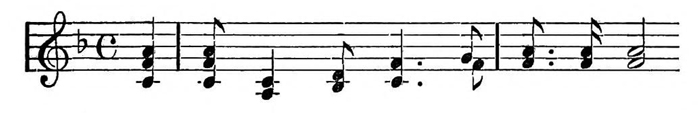 Between me and the other world there is ever an unasked question: unasked by some through feelings of delicacy; by others through the difficulty of rightly framing it. All, nevertheless, flutter round it. They approach me in a half-hesitant sort of way, eye me curiously or compassionately, and then, instead of saying directly, How does it feel to be a problem? they say, I know an excellent colored man in my town; or, I fought at Mechanicsville; or, Do not these Southern outrages make your blood boil? At these I smile, or am interested, or reduce the boiling to a simmer, as the occasion may require. To the real question, How does it feel to be a problem? I answer seldom a word.And yet, being a problem is a strange experience,—peculiar even for one who has never been anything else, save perhaps in babyhood and in Europe. It is in the early days of rollicking boyhood that the revelation first bursts upon one, all in a day, as it were. I remember well when the shadow swept across me. I was a little thing, away up in the hills of New England, where the dark Housatonic winds between Hoosac and Taghkanic to the sea. In a wee wooden schoolhouse, something put it into the boys’ and girls’ heads to buy gorgeous visiting-cards—ten cents a package—and exchange. The exchange was merry, till one girl, a tall newcomer, refused my card,—refused it peremptorily, with a glance. Then it dawned upon me with a certain suddenness that I was different from the others; or like, mayhap, in heart and life and longing, but shut out from their world by a vast veil. I had thereafter no desire to tear down that veil, to creep through; I held all beyond it in common contempt, and lived above it in a region of blue sky and great wandering shadows. That sky was bluest when I could beat my mates at examination-time, or beat them at a foot-race, or even beat their stringy heads. Alas, with the years all this fine contempt began to fade; for the words I longed for, and all their dazzling opportunities, were theirs, not mine. But they should not keep these prizes, I said; some, all, I would wrest from them. Just how I would do it I could never decide: by reading law, by healing the sick, by telling the wonderful tales that swam in my head,—some way. With other black boys the strife was not so fiercely sunny: their youth shrunk into tasteless sycophancy, or into silent hatred of the pale world about them and mocking distrust of everything white; or wasted itself in a bitter cry, Why did God make me an outcast and a stranger in mine own house? The shades of the prison-house closed round about us all: walls strait and stubborn to the whitest, but relentlessly narrow, tall, and unscalable to sons of night who must plod darkly on in resignation, or beat unavailing palms against the stone, or steadily, half hopelessly, watch the streak of blue above.After the Egyptian and Indian, the Greek and Roman, the Teuton and Mongolian, the Negro is a sort of seventh son, born with a veil, and gifted with second-sight in this American world,—a world which yields him no true self-consciousness, but only lets him see himself through the revelation of the other world. It is a peculiar sensation, this double-consciousness, this sense of always looking at one’s self through the eyes of others, of measuring one’s soul by the tape of a world that looks on in amused contempt and pity. One ever feels his twoness,—an American, a Negro; two souls, two thoughts, two unreconciled strivings; two warring ideals in one dark body, whose dogged strength alone keeps it from being torn asunder.The history of the American Negro is the history of this strife,—this longing to attain self-conscious manhood, to merge his double self into a better and truer self. In this merging he wishes neither of the older selves to be lost. He would not Africanize America, for America has too much to teach the world and Africa. He would not bleach his Negro soul in a flood of white Americanism, for he knows that Negro blood has a message for the world. He simply wishes to make it possible for a man to be both a Negro and an American, without being cursed and spit upon by his fellows, without having the doors of Opportunity closed roughly in his face.This, then, is the end of his striving: to be a co-worker in the kingdom of culture, to escape both death and isolation, to husband and use his best powers and his latent genius. These powers of body and mind have in the past been strangely wasted, dispersed, or forgotten. The shadow of a mighty Negro past flits through the tale of Ethiopia the Shadowy and of Egypt the Sphinx. Through history, the powers of single black men flash here and there like falling stars, and die sometimes before the world has rightly gauged their brightness. Here in America, in the few days since Emancipation, the black man’s turning hither and thither in hesitant and doubtful striving has often made his very strength to lose effectiveness, to seem like absence of power, like weakness. And yet it is not weakness,—it is the contradiction of double aims. The double-aimed struggle of the black artisan—on the one hand to escape white contempt for a nation of mere hewers of wood and drawers of water, and on the other hand to plough and nail and dig for a poverty-stricken horde—could only result in making him a poor craftsman, for he had but half a heart in either cause. By the poverty and ignorance of his people, the Negro minister or doctor was tempted toward quackery and demagogy; and by the criticism of the other world, toward ideals that made him ashamed of his lowly tasks. The would-be black savant was confronted by the paradox that the knowledge his people needed was a twice-told tale to his white neighbors, while the knowledge which would teach the white world was Greek to his own flesh and blood. The innate love of harmony and beauty that set the ruder souls of his people a-dancing and a-singing raised but confusion and doubt in the soul of the black artist; for the beauty revealed to him was the soul-beauty of a race which his larger audience despised, and he could not articulate the message of another people. This waste of double aims, this seeking to satisfy two unreconciled ideals, has wrought sad havoc with the courage and faith and deeds of ten thousand thousand people,—has sent them often wooing false gods and invoking false means of salvation, and at times has even seemed about to make them ashamed of themselves.Away back in the days of bondage they thought to see in one divine event the end of all doubt and disappointment; few men ever worshipped Freedom with half such unquestioning faith as did the American Negro for two centuries. To him, so far as he thought and dreamed, slavery was indeed the sum of all villainies, the cause of all sorrow, the root of all prejudice; Emancipation was the key to a promised land of sweeter beauty than ever stretched before the eyes of wearied Israelites. In song and exhortation swelled one refrain—Liberty; in his tears and curses the God he implored had Freedom in his right hand. At last it came,—suddenly, fearfully, like a dream. With one wild carnival of blood and passion came the message in his own plaintive cadences:—“Shout, O children!
Shout, you’re free!
For God has bought your liberty!”Years have passed away since then,—ten, twenty, forty; forty years of national life, forty years of renewal and development, and yet the swarthy spectre sits in its accustomed seat at the Nation’s feast. In vain do we cry to this our vastest social problem:—“Take any shape but that, and my firm nerves
Shall never tremble!”The Nation has not yet found peace from its sins; the freedman has not yet found in freedom his promised land. Whatever of good may have come in these years of change, the shadow of a deep disappointment rests upon the Negro people,—a disappointment all the more bitter because the unattained ideal was unbounded save by the simple ignorance of a lowly people.The first decade was merely a prolongation of the vain search for freedom, the boon that seemed ever barely to elude their grasp,—like a tantalizing will-o’-the-wisp, maddening and misleading the headless host. The holocaust of war, the terrors of the Ku-Klux Klan, the lies of carpet-baggers, the disorganization of industry, and the contradictory advice of friends and foes, left the bewildered serf with no new watchword beyond the old cry for freedom. As the time flew, however, he began to grasp a new idea. The ideal of liberty demanded for its attainment powerful means, and these the Fifteenth Amendment gave him. The ballot, which before he had looked upon as a visible sign of freedom, he now regarded as the chief means of gaining and perfecting the liberty with which war had partially endowed him. And why not? Had not votes made war and emancipated millions? Had not votes enfranchised the freedmen? Was anything impossible to a power that had done all this? A million black men started with renewed zeal to vote themselves into the kingdom. So the decade flew away, the revolution of 1876 came, and left the half-free serf weary, wondering, but still inspired. Slowly but steadily, in the following years, a new vision began gradually to replace the dream of political power,—a powerful movement, the rise of another ideal to guide the unguided, another pillar of fire by night after a clouded day. It was the ideal of “book-learning”; the curiosity, born of compulsory ignorance, to know and test the power of the cabalistic letters of the white man, the longing to know. Here at last seemed to have been discovered the mountain path to Canaan; longer than the highway of Emancipation and law, steep and rugged, but straight, leading to heights high enough to overlook life.Up the new path the advance guard toiled, slowly, heavily, doggedly; only those who have watched and guided the faltering feet, the misty minds, the dull understandings, of the dark pupils of these schools know how faithfully, how piteously, this people strove to learn. It was weary work. The cold statistician wrote down the inches of progress here and there, noted also where here and there a foot had slipped or some one had fallen. To the tired climbers, the horizon was ever dark, the mists were often cold, the Canaan was always dim and far away. If, however, the vistas disclosed as yet no goal, no resting-place, little but flattery and criticism, the journey at least gave leisure for reflection and self-examination; it changed the child of Emancipation to the youth with dawning self-consciousness, self-realization, self-respect. In those sombre forests of his striving his own soul rose before him, and he saw himself,—darkly as through a veil; and yet he saw in himself some faint revelation of his power, of his mission. He began to have a dim feeling that, to attain his place in the world, he must be himself, and not another. For the first time he sought to analyze the burden he bore upon his back, that dead-weight of social degradation partially masked behind a half-named Negro problem. He felt his poverty; without a cent, without a home, without land, tools, or savings, he had entered into competition with rich, landed, skilled neighbors. To be a poor man is hard, but to be a poor race in a land of dollars is the very bottom of hardships. He felt the weight of his ignorance,—not simply of letters, but of life, of business, of the humanities; the accumulated sloth and shirking and awkwardness of decades and centuries shackled his hands and feet. Nor was his burden all poverty and ignorance. The red stain of bastardy, which two centuries of systematic legal defilement of Negro women had stamped upon his race, meant not only the loss of ancient African chastity, but also the hereditary weight of a mass of corruption from white adulterers, threatening almost the obliteration of the Negro home.A people thus handicapped ought not to be asked to race with the world, but rather allowed to give all its time and thought to its own social problems. But alas! while sociologists gleefully count his bastards and his prostitutes, the very soul of the toiling, sweating black man is darkened by the shadow of a vast despair. Men call the shadow prejudice, and learnedly explain it as the natural defence of culture against barbarism, learning against ignorance, purity against crime, the “higher” against the “lower” races. To which the Negro cries Amen! and swears that to so much of this strange prejudice as is founded on just homage to civilization, culture, righteousness, and progress, he humbly bows and meekly does obeisance. But before that nameless prejudice that leaps beyond all this he stands helpless, dismayed, and well-nigh speechless; before that personal disrespect and mockery, the ridicule and systematic humiliation, the distortion of fact and wanton license of fancy, the cynical ignoring of the better and the boisterous welcoming of the worse, the all-pervading desire to inculcate disdain for everything black, from Toussaint to the devil,—before this there rises a sickening despair that would disarm and discourage any nation save that black host to whom “discouragement” is an unwritten word.But the facing of so vast a prejudice could not but bring the inevitable self-questioning, self-disparagement, and lowering of ideals which ever accompany repression and breed in an atmosphere of contempt and hate. Whisperings and portents came home upon the four winds: Lo! we are diseased and dying, cried the dark hosts; we cannot write, our voting is vain; what need of education, since we must always cook and serve? And the Nation echoed and enforced this self-criticism, saying: Be content to be servants, and nothing more; what need of higher culture for half-men? Away with the black man’s ballot, by force or fraud,—and behold the suicide of a race! Nevertheless, out of the evil came something of good,—the more careful adjustment of education to real life, the clearer perception of the Negroes’ social responsibilities, and the sobering realization of the meaning of progress.So dawned the time of Sturm und Drang: storm and stress to-day rocks our little boat on the mad waters of the world-sea; there is within and without the sound of conflict, the burning of body and rending of soul; inspiration strives with doubt, and faith with vain questionings. The bright ideals of the past,—physical freedom, political power, the training of brains and the training of hands,—all these in turn have waxed and waned, until even the last grows dim and overcast. Are they all wrong,—all false? No, not that, but each alone was over-simple and incomplete,—the dreams of a credulous race-childhood, or the fond imaginings of the other world which does not know and does not want to know our power. To be really true, all these ideals must be melted and welded into one. The training of the schools we need to-day more than ever,—the training of deft hands, quick eyes and ears, and above all the broader, deeper, higher culture of gifted minds and pure hearts. The power of the ballot we need in sheer self-defence,—else what shall save us from a second slavery? Freedom, too, the long-sought, we still seek,—the freedom of life and limb, the freedom to work and think, the freedom to love and aspire. Work, culture, liberty,—all these we need, not singly but together, not successively but together, each growing and aiding each, and all striving toward that vaster ideal that swims before the Negro people, the ideal of human brotherhood, gained through the unifying ideal of Race; the ideal of fostering and developing the traits and talents of the Negro, not in opposition to or contempt for other races, but rather in large conformity to the greater ideals of the American Republic, in order that some day on American soil two world-races may give each to each those characteristics both so sadly lack. We the darker ones come even now not altogether empty-handed: there are to-day no truer exponents of the pure human spirit of the Declaration of Independence than the American Negroes; there is no true American music but the wild sweet melodies of the Negro slave; the American fairy tales and folklore are Indian and African; and, all in all, we black men seem the sole oasis of simple faith and reverence in a dusty desert of dollars and smartness. Will America be poorer if she replace her brutal dyspeptic blundering with light-hearted but determined Negro humility? or her coarse and cruel wit with loving jovial good-humor? or her vulgar music with the soul of the Sorrow Songs?Merely a concrete test of the underlying principles of the great republic is the Negro Problem, and the spiritual striving of the freedmen’s sons is the travail of souls whose burden is almost beyond the measure of their strength, but who bear it in the name of an historic race, in the name of this the land of their fathers’ fathers, and in the name of human opportunity.And now what I have briefly sketched in large outline let me on coming pages tell again in many ways, with loving emphasis and deeper detail, that men may listen to the striving in the souls of black folk.II. Of the Dawn of FreedomCareless seems the great Avenger;
    History’s lessons but record
One death-grapple in the darkness
    ’Twixt old systems and the Word;
Truth forever on the scaffold,
    Wrong forever on the throne;
Yet that scaffold sways the future,
    And behind the dim unknown
Standeth God within the shadow
    Keeping watch above His own.LOWELL.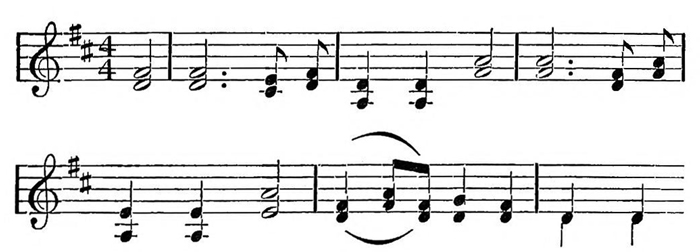 The problem of the twentieth century is the problem of the color-line,—the relation of the darker to the lighter races of men in Asia and Africa, in America and the islands of the sea. It was a phase of this problem that caused the Civil War; and however much they who marched South and North in 1861 may have fixed on the technical points, of union and local autonomy as a shibboleth, all nevertheless knew, as we know, that the question of Negro slavery was the real cause of the conflict. Curious it was, too, how this deeper question ever forced itself to the surface despite effort and disclaimer. No sooner had Northern armies touched Southern soil than this old question, newly guised, sprang from the earth,—What shall be done with Negroes? Peremptory military commands this way and that, could not answer the query; the Emancipation Proclamation seemed but to broaden and intensify the difficulties; and the War Amendments made the Negro problems of to-day.It is the aim of this essay to study the period of history from 1861 to 1872 so far as it relates to the American Negro. In effect, this tale of the dawn of Freedom is an account of that government of men called the Freedmen’s Bureau,—one of the most singular and interesting of the attempts made by a great nation to grapple with vast problems of race and social condition.The war has naught to do with slaves, cried Congress, the President, and the Nation; and yet no sooner had the armies, East and West, penetrated Virginia and Tennessee than fugitive slaves appeared within their lines. They came at night, when the flickering camp-fires shone like vast unsteady stars along the black horizon: old men and thin, with gray and tufted hair; women with frightened eyes, dragging whimpering hungry children; men and girls, stalwart and gaunt,—a horde of starving vagabonds, homeless, helpless, and pitiable, in their dark distress. Two methods of treating these newcomers seemed equally logical to opposite sorts of minds. Ben Butler, in Virginia, quickly declared slave property contraband of war, and put the fugitives to work; while Fremont, in Missouri, declared the slaves free under martial law. Butler’s action was approved, but Fremont’s was hastily countermanded, and his successor, Halleck, saw things differently. “Hereafter,” he commanded, “no slaves should be allowed to come into your lines at all; if any come without your knowledge, when owners call for them deliver them.” Such a policy was difficult to enforce; some of the black refugees declared themselves freemen, others showed that their masters had deserted them, and still others were captured with forts and plantations. Evidently, too, slaves were a source of strength to the Confederacy, and were being used as laborers and producers. “They constitute a military resource,” wrote Secretary Cameron, late in 1861; “and being such, that they should not be turned over to the enemy is too plain to discuss.” So gradually the tone of the army chiefs changed; Congress forbade the rendition of fugitives, and Butler’s “contrabands” were welcomed as military laborers. This complicated rather than solved the problem, for now the scattering fugitives became a steady stream, which flowed faster as the armies marched.Then the long-headed man with care-chiselled face who sat in the White House saw the inevitable, and emancipated the slaves of rebels on New Year’s, 1863. A month later Congress called earnestly for the Negro soldiers whom the act of July, 1862, had half grudgingly allowed to enlist. Thus the barriers were levelled and the deed was done. The stream of fugitives swelled to a flood, and anxious army officers kept inquiring: “What must be done with slaves, arriving almost daily? Are we to find food and shelter for women and children?”It was a Pierce of Boston who pointed out the way, and thus became in a sense the founder of the Freedmen’s Bureau. He was a firm friend of Secretary Chase; and when, in 1861, the care of slaves and abandoned lands devolved upon the Treasury officials, Pierce was specially detailed from the ranks to study the conditions. First, he cared for the refugees at Fortress Monroe; and then, after Sherman had captured Hilton Head, Pierce was sent there to found his Port Royal experiment of making free workingmen out of slaves. Before his experiment was barely started, however, the problem of the fugitives had assumed such proportions that it was taken from the hands of the over-burdened Treasury Department and given to the army officials. Already centres of massed freedmen were forming at Fortress Monroe, Washington, New Orleans, Vicksburg and Corinth, Columbus, Ky., and Cairo, Ill., as well as at Port Royal. Army chaplains found here new and fruitful fields; “superintendents of contrabands” multiplied, and some attempt at systematic work was made by enlisting the able-bodied men and giving work to the others.Then came the Freedmen’s Aid societies, born of the touching appeals from Pierce and from these other centres of distress. There was the American Missionary Association, sprung from the Amistad, and now full-grown for work; the various church organizations, the National Freedmen’s Relief Association, the American Freedmen’s Union, the Western Freedmen’s Aid Commission,—in all fifty or more active organizations, which sent clothes, money, school-books, and teachers southward. All they did was needed, for the destitution of the freedmen was often reported as “too appalling for belief,” and the situation was daily growing worse rather than better.And daily, too, it seemed more plain that this was no ordinary matter of temporary relief, but a national crisis; for here loomed a labor problem of vast dimensions. Masses of Negroes stood idle, or, if they worked spasmodically, were never sure of pay; and if perchance they received pay, squandered the new thing thoughtlessly. In these and other ways were camp-life and the new liberty demoralizing the freedmen. The broader economic organization thus clearly demanded sprang up here and there as accident and local conditions determined. Here it was that Pierce’s Port Royal plan of leased plantations and guided workmen pointed out the rough way. In Washington the military governor, at the urgent appeal of the superintendent, opened confiscated estates to the cultivation of the fugitives, and there in the shadow of the dome gathered black farm villages. General Dix gave over estates to the freedmen of Fortress Monroe, and so on, South and West. The government and benevolent societies furnished the means of cultivation, and the Negro turned again slowly to work. The systems of control, thus started, rapidly grew, here and there, into strange little governments, like that of General Banks in Louisiana, with its ninety thousand black subjects, its fifty thousand guided laborers, and its annual budget of one hundred thousand dollars and more. It made out four thousand pay-rolls a year, registered all freedmen, inquired into grievances and redressed them, laid and collected taxes, and established a system of public schools. So, too, Colonel Eaton, the superintendent of Tennessee and Arkansas, ruled over one hundred thousand freedmen, leased and cultivated seven thousand acres of cotton land, and fed ten thousand paupers a year. In South Carolina was General Saxton, with his deep interest in black folk. He succeeded Pierce and the Treasury officials, and sold forfeited estates, leased abandoned plantations, encouraged schools, and received from Sherman, after that terribly picturesque march to the sea, thousands of the wretched camp followers.Three characteristic things one might have seen in Sherman’s raid through Georgia, which threw the new situation in shadowy relief: the Conqueror, the Conquered, and the Negro. Some see all significance in the grim front of the destroyer, and some in the bitter sufferers of the Lost Cause. But to me neither soldier nor fugitive speaks with so deep a meaning as that dark human cloud that clung like remorse on the rear of those swift columns, swelling at times to half their size, almost engulfing and choking them. In vain were they ordered back, in vain were bridges hewn from beneath their feet; on they trudged and writhed and surged, until they rolled into Savannah, a starved and naked horde of tens of thousands. There too came the characteristic military remedy: “The islands from Charleston south, the abandoned rice-fields along the rivers for thirty miles back from the sea, and the country bordering the St. John’s River, Florida, are reserved and set apart for the settlement of Negroes now made free by act of war.” So read the celebrated “Field-order Number Fifteen.”All these experiments, orders, and systems were bound to attract and perplex the government and the nation. Directly after the Emancipation Proclamation, Representative Eliot had introduced a bill creating a Bureau of Emancipation; but it was never reported. The following June a committee of inquiry, appointed by the Secretary of War, reported in favor of a temporary bureau for the “improvement, protection, and employment of refugee freedmen,” on much the same lines as were afterwards followed. Petitions came in to President Lincoln from distinguished citizens and organizations, strongly urging a comprehensive and unified plan of dealing with the freedmen, under a bureau which should be “charged with the study of plans and execution of measures for easily guiding, and in every way judiciously and humanely aiding, the passage of our emancipated and yet to be emancipated blacks from the old condition of forced labor to their new state of voluntary industry.”Some half-hearted steps were taken to accomplish this, in part, by putting the whole matter again in charge of the special Treasury agents. Laws of 1863 and 1864 directed them to take charge of and lease abandoned lands for periods not exceeding twelve months, and to “provide in such leases, or otherwise, for the employment and general welfare” of the freedmen. Most of the army officers greeted this as a welcome relief from perplexing “Negro affairs,” and Secretary Fessenden, July 29, 1864, issued an excellent system of regulations, which were afterward closely followed by General Howard. Under Treasury agents, large quantities of land were leased in the Mississippi Valley, and many Negroes were employed; but in August, 1864, the new regulations were suspended for reasons of “public policy,” and the army was again in control.Meanwhile Congress had turned its attention to the subject; and in March the House passed a bill by a majority of two establishing a Bureau for Freedmen in the War Department. Charles Sumner, who had charge of the bill in the Senate, argued that freedmen and abandoned lands ought to be under the same department, and reported a substitute for the House bill attaching the Bureau to the Treasury Department. This bill passed, but too late for action by the House. The debates wandered over the whole policy of the administration and the general question of slavery, without touching very closely the specific merits of the measure in hand. Then the national election took place; and the administration, with a vote of renewed confidence from the country, addressed itself to the matter more seriously. A conference between the two branches of Congress agreed upon a carefully drawn measure which contained the chief provisions of Sumner’s bill, but made the proposed organization a department independent of both the War and the Treasury officials. The bill was conservative, giving the new department “general superintendence of all freedmen.” Its purpose was to “establish regulations” for them, protect them, lease them lands, adjust their wages, and appear in civil and military courts as their “next friend.” There were many limitations attached to the powers thus granted, and the organization was made permanent. Nevertheless, the Senate defeated the bill, and a new conference committee was appointed. This committee reported a new bill, February 28, which was whirled through just as the session closed, and became the act of 1865 establishing in the War Department a “Bureau of Refugees, Freedmen, and Abandoned Lands.”This last compromise was a hasty bit of legislation, vague and uncertain in outline. A Bureau was created, “to continue during the present War of Rebellion, and for one year thereafter,” to which was given “the supervision and management of all abandoned lands and the control of all subjects relating to refugees and freedmen,” under “such rules and regulations as may be presented by the head of the Bureau and approved by the President.” A Commissioner, appointed by the President and Senate, was to control the Bureau, with an office force not exceeding ten clerks. The President might also appoint assistant commissioners in the seceded States, and to all these offices military officials might be detailed at regular pay. The Secretary of War could issue rations, clothing, and fuel to the destitute, and all abandoned property was placed in the hands of the Bureau for eventual lease and sale to ex-slaves in forty-acre parcels.Thus did the United States government definitely assume charge of the emancipated Negro as the ward of the nation. It was a tremendous undertaking. Here at a stroke of the pen was erected a government of millions of men,—and not ordinary men either, but black men emasculated by a peculiarly complete system of slavery, centuries old; and now, suddenly, violently, they come into a new birthright, at a time of war and passion, in the midst of the stricken and embittered population of their former masters. Any man might well have hesitated to assume charge of such a work, with vast responsibilities, indefinite powers, and limited resources. Probably no one but a soldier would have answered such a call promptly; and, indeed, no one but a soldier could be called, for Congress had appropriated no money for salaries and expenses.Less than a month after the weary Emancipator passed to his rest, his successor assigned Major-Gen. Oliver O. Howard to duty as Commissioner of the new Bureau. He was a Maine man, then only thirty-five years of age. He had marched with Sherman to the sea, had fought well at Gettysburg, and but the year before had been assigned to the command of the Department of Tennessee. An honest man, with too much faith in human nature, little aptitude for business and intricate detail, he had had large opportunity of becoming acquainted at first hand with much of the work before him. And of that work it has been truly said that “no approximately correct history of civilization can ever be written which does not throw out in bold relief, as one of the great landmarks of political and social progress, the organization and administration of the Freedmen’s Bureau.”On May 12, 1865, Howard was appointed; and he assumed the duties of his office promptly on the 15th, and began examining the field of work. A curious mess he looked upon: little despotisms, communistic experiments, slavery, peonage, business speculations, organized charity, unorganized almsgiving,—all reeling on under the guise of helping the freedmen, and all enshrined in the smoke and blood of the war and the cursing and silence of angry men. On May 19 the new government—for a government it really was—issued its constitution; commissioners were to be appointed in each of the seceded states, who were to take charge of “all subjects relating to refugees and freedmen,” and all relief and rations were to be given by their consent alone. The Bureau invited continued cooperation with benevolent societies, and declared: “It will be the object of all commissioners to introduce practicable systems of compensated labor,” and to establish schools. Forthwith nine assistant commissioners were appointed. They were to hasten to their fields of work; seek gradually to close relief establishments, and make the destitute self-supporting; act as courts of law where there were no courts, or where Negroes were not recognized in them as free; establish the institution of marriage among ex-slaves, and keep records; see that freedmen were free to choose their employers, and help in making fair contracts for them; and finally, the circular said: “Simple good faith, for which we hope on all hands for those concerned in the passing away of slavery, will especially relieve the assistant commissioners in the discharge of their duties toward the freedmen, as well as promote the general welfare.”No sooner was the work thus started, and the general system and local organization in some measure begun, than two grave difficulties appeared which changed largely the theory and outcome of Bureau work. First, there were the abandoned lands of the South. It had long been the more or less definitely expressed theory of the North that all the chief problems of Emancipation might be settled by establishing the slaves on the forfeited lands of their masters,—a sort of poetic justice, said some. But this poetry done into solemn prose meant either wholesale confiscation of private property in the South, or vast appropriations. Now Congress had not appropriated a cent, and no sooner did the proclamations of general amnesty appear than the eight hundred thousand acres of abandoned lands in the hands of the Freedmen’s Bureau melted quickly away. The second difficulty lay in perfecting the local organization of the Bureau throughout the wide field of work. Making a new machine and sending out officials of duly ascertained fitness for a great work of social reform is no child’s task; but this task was even harder, for a new central organization had to be fitted on a heterogeneous and confused but already existing system of relief and control of ex-slaves; and the agents available for this work must be sought for in an army still busy with war operations,—men in the very nature of the case ill fitted for delicate social work,—or among the questionable camp followers of an invading host. Thus, after a year’s work, vigorously as it was pushed, the problem looked even more difficult to grasp and solve than at the beginning. Nevertheless, three things that year’s work did, well worth the doing: it relieved a vast amount of physical suffering; it transported seven thousand fugitives from congested centres back to the farm; and, best of all, it inaugurated the crusade of the New England schoolma’am.The annals of this Ninth Crusade are yet to be written,—the tale of a mission that seemed to our age far more quixotic than the quest of St. Louis seemed to his. Behind the mists of ruin and rapine waved the calico dresses of women who dared, and after the hoarse mouthings of the field guns rang the rhythm of the alphabet. Rich and poor they were, serious and curious. Bereaved now of a father, now of a brother, now of more than these, they came seeking a life work in planting New England schoolhouses among the white and black of the South. They did their work well. In that first year they taught one hundred thousand souls, and more.Evidently, Congress must soon legislate again on the hastily organized Bureau, which had so quickly grown into wide significance and vast possibilities. An institution such as that was well-nigh as difficult to end as to begin. Early in 1866 Congress took up the matter, when Senator Trumbull, of Illinois, introduced a bill to extend the Bureau and enlarge its powers. This measure received, at the hands of Congress, far more thorough discussion and attention than its predecessor. The war cloud had thinned enough to allow a clearer conception of the work of Emancipation. The champions of the bill argued that the strengthening of the Freedmen’s Bureau was still a military necessity; that it was needed for the proper carrying out of the Thirteenth Amendment, and was a work of sheer justice to the ex-slave, at a trifling cost to the government. The opponents of the measure declared that the war was over, and the necessity for war measures past; that the Bureau, by reason of its extraordinary powers, was clearly unconstitutional in time of peace, and was destined to irritate the South and pauperize the freedmen, at a final cost of possibly hundreds of millions. These two arguments were unanswered, and indeed unanswerable: the one that the extraordinary powers of the Bureau threatened the civil rights of all citizens; and the other that the government must have power to do what manifestly must be done, and that present abandonment of the freedmen meant their practical reenslavement. The bill which finally passed enlarged and made permanent the Freedmen’s Bureau. It was promptly vetoed by President Johnson as “unconstitutional,” “unnecessary,” and “extrajudicial,” and failed of passage over the veto. Meantime, however, the breach between Congress and the President began to broaden, and a modified form of the lost bill was finally passed over the President’s second veto, July 16.The act of 1866 gave the Freedmen’s Bureau its final form,—the form by which it will be known to posterity and judged of men. It extended the existence of the Bureau to July, 1868; it authorized additional assistant commissioners, the retention of army officers mustered out of regular service, the sale of certain forfeited lands to freedmen on nominal terms, the sale of Confederate public property for Negro schools, and a wider field of judicial interpretation and cognizance. The government of the unreconstructed South was thus put very largely in the hands of the Freedmen’s Bureau, especially as in many cases the departmental military commander was now made also assistant commissioner. It was thus that the Freedmen’s Bureau became a full-fledged government of men. It made laws, executed them and interpreted them; it laid and collected taxes, defined and punished crime, maintained and used military force, and dictated such measures as it thought necessary and proper for the accomplishment of its varied ends. Naturally, all these powers were not exercised continuously nor to their fullest extent; and yet, as General Howard has said, “scarcely any subject that has to be legislated upon in civil society failed, at one time or another, to demand the action of this singular Bureau.”To understand and criticise intelligently so vast a work, one must not forget an instant the drift of things in the later sixties. Lee had surrendered, Lincoln was dead, and Johnson and Congress were at loggerheads; the Thirteenth Amendment was adopted, the Fourteenth pending, and the Fifteenth declared in force in 1870. Guerrilla raiding, the ever-present flickering after-flame of war, was spending its forces against the Negroes, and all the Southern land was awakening as from some wild dream to poverty and social revolution. In a time of perfect calm, amid willing neighbors and streaming wealth, the social uplifting of four million slaves to an assured and self-sustaining place in the body politic and economic would have been a herculean task; but when to the inherent difficulties of so delicate and nice a social operation were added the spite and hate of conflict, the hell of war; when suspicion and cruelty were rife, and gaunt Hunger wept beside Bereavement,—in such a case, the work of any instrument of social regeneration was in large part foredoomed to failure. The very name of the Bureau stood for a thing in the South which for two centuries and better men had refused even to argue,—that life amid free Negroes was simply unthinkable, the maddest of experiments.The agents that the Bureau could command varied all the way from unselfish philanthropists to narrow-minded busybodies and thieves; and even though it be true that the average was far better than the worst, it was the occasional fly that helped spoil the ointment.Then amid all crouched the freed slave, bewildered between friend and foe. He had emerged from slavery,—not the worst slavery in the world, not a slavery that made all life unbearable, rather a slavery that had here and there something of kindliness, fidelity, and happiness,—but withal slavery, which, so far as human aspiration and desert were concerned, classed the black man and the ox together. And the Negro knew full well that, whatever their deeper convictions may have been, Southern men had fought with desperate energy to perpetuate this slavery under which the black masses, with half-articulate thought, had writhed and shivered. They welcomed freedom with a cry. They shrank from the master who still strove for their chains; they fled to the friends that had freed them, even though those friends stood ready to use them as a club for driving the recalcitrant South back into loyalty. So the cleft between the white and black South grew. Idle to say it never should have been; it was as inevitable as its results were pitiable. Curiously incongruous elements were left arrayed against each other,—the North, the government, the carpet-bagger, and the slave, here; and there, all the South that was white, whether gentleman or vagabond, honest man or rascal, lawless murderer or martyr to duty.Thus it is doubly difficult to write of this period calmly, so intense was the feeling, so mighty the human passions that swayed and blinded men. Amid it all, two figures ever stand to typify that day to coming ages,—the one, a gray-haired gentleman, whose fathers had quit themselves like men, whose sons lay in nameless graves; who bowed to the evil of slavery because its abolition threatened untold ill to all; who stood at last, in the evening of life, a blighted, ruined form, with hate in his eyes;—and the other, a form hovering dark and mother-like, her awful face black with the mists of centuries, had aforetime quailed at that white master’s command, had bent in love over the cradles of his sons and daughters, and closed in death the sunken eyes of his wife,—aye, too, at his behest had laid herself low to his lust, and borne a tawny man-child to the world, only to see her dark boy’s limbs scattered to the winds by midnight marauders riding after “damned Niggers.” These were the saddest sights of that woful day; and no man clasped the hands of these two passing figures of the present-past; but, hating, they went to their long home, and, hating, their children’s children live today.Here, then, was the field of work for the Freedmen’s Bureau; and since, with some hesitation, it was continued by the act of 1868 until 1869, let us look upon four years of its work as a whole. There were, in 1868, nine hundred Bureau officials scattered from Washington to Texas, ruling, directly and indirectly, many millions of men. The deeds of these rulers fall mainly under seven heads: the relief of physical suffering, the overseeing of the beginnings of free labor, the buying and selling of land, the establishment of schools, the paying of bounties, the administration of justice, and the financiering of all these activities.Up to June, 1869, over half a million patients had been treated by Bureau physicians and surgeons, and sixty hospitals and asylums had been in operation. In fifty months twenty-one million free rations were distributed at a cost of over four million dollars. Next came the difficult question of labor. First, thirty thousand black men were transported from the refuges and relief stations back to the farms, back to the critical trial of a new way of working. Plain instructions went out from Washington: the laborers must be free to choose their employers, no fixed rate of wages was prescribed, and there was to be no peonage or forced labor. So far, so good; but where local agents differed toto cælo in capacity and character, where the personnel was continually changing, the outcome was necessarily varied. The largest element of success lay in the fact that the majority of the freedmen were willing, even eager, to work. So labor contracts were written,—fifty thousand in a single State,—laborers advised, wages guaranteed, and employers supplied. In truth, the organization became a vast labor bureau,—not perfect, indeed, notably defective here and there, but on the whole successful beyond the dreams of thoughtful men. The two great obstacles which confronted the officials were the tyrant and the idler,—the slaveholder who was determined to perpetuate slavery under another name; and, the freedman who regarded freedom as perpetual rest,—the Devil and the Deep Sea.In the work of establishing the Negroes as peasant proprietors, the Bureau was from the first handicapped and at last absolutely checked. Something was done, and larger things were planned; abandoned lands were leased so long as they remained in the hands of the Bureau, and a total revenue of nearly half a million dollars derived from black tenants. Some other lands to which the nation had gained title were sold on easy terms, and public lands were opened for settlement to the very few freedmen who had tools and capital. But the vision of “forty acres and a mule’—the righteous and reasonable ambition to become a landholder, which the nation had all but categorically promised the freedmen—was destined in most cases to bitter disappointment. And those men of marvellous hindsight who are today seeking to preach the Negro back to the present peonage of the soil know well, or ought to know, that the opportunity of binding the Negro peasant willingly to the soil was lost on that day when the Commissioner of the Freedmen’s Bureau had to go to South Carolina and tell the weeping freedmen, after their years of toil, that their land was not theirs, that there was a mistake—somewhere. If by 1874 the Georgia Negro alone owned three hundred and fifty thousand acres of land, it was by grace of his thrift rather than by bounty of the government.The greatest success of the Freedmen’s Bureau lay in the planting of the free school among Negroes, and the idea of free elementary education among all classes in the South. It not only called the school-mistresses through the benevolent agencies and built them schoolhouses, but it helped discover and support such apostles of human culture as Edmund Ware, Samuel Armstrong, and Erastus Cravath. The opposition to Negro education in the South was at first bitter, and showed itself in ashes, insult, and blood; for the South believed an educated Negro to be a dangerous Negro. And the South was not wholly wrong; for education among all kinds of men always has had, and always will have, an element of danger and revolution, of dissatisfaction and discontent. Nevertheless, men strive to know. Perhaps some inkling of this paradox, even in the unquiet days of the Bureau, helped the bayonets allay an opposition to human training which still to-day lies smouldering in the South, but not flaming. Fisk, Atlanta, Howard, and Hampton were founded in these days, and six million dollars were expended for educational work, seven hundred and fifty thousand dollars of which the freedmen themselves gave of their poverty.Such contributions, together with the buying of land and various other enterprises, showed that the ex-slave was handling some free capital already. The chief initial source of this was labor in the army, and his pay and bounty as a soldier. Payments to Negro soldiers were at first complicated by the ignorance of the recipients, and the fact that the quotas of colored regiments from Northern States were largely filled by recruits from the South, unknown to their fellow soldiers. Consequently, payments were accompanied by such frauds that Congress, by joint resolution in 1867, put the whole matter in the hands of the Freedmen’s Bureau. In two years six million dollars was thus distributed to five thousand claimants, and in the end the sum exceeded eight million dollars. Even in this system fraud was frequent; but still the work put needed capital in the hands of practical paupers, and some, at least, was well spent.The most perplexing and least successful part of the Bureau’s work lay in the exercise of its judicial functions. The regular Bureau court consisted of one representative of the employer, one of the Negro, and one of the Bureau. If the Bureau could have maintained a perfectly judicial attitude, this arrangement would have been ideal, and must in time have gained confidence; but the nature of its other activities and the character of its personnel prejudiced the Bureau in favor of the black litigants, and led without doubt to much injustice and annoyance. On the other hand, to leave the Negro in the hands of Southern courts was impossible. In a distracted land where slavery had hardly fallen, to keep the strong from wanton abuse of the weak, and the weak from gloating insolently over the half-shorn strength of the strong, was a thankless, hopeless task. The former masters of the land were peremptorily ordered about, seized, and imprisoned, and punished over and again, with scant courtesy from army officers. The former slaves were intimidated, beaten, raped, and butchered by angry and revengeful men. Bureau courts tended to become centres simply for punishing whites, while the regular civil courts tended to become solely institutions for perpetuating the slavery of blacks. Almost every law and method ingenuity could devise was employed by the legislatures to reduce the Negroes to serfdom,—to make them the slaves of the State, if not of individual owners; while the Bureau officials too often were found striving to put the “bottom rail on top,” and gave the freedmen a power and independence which they could not yet use. It is all well enough for us of another generation to wax wise with advice to those who bore the burden in the heat of the day. It is full easy now to see that the man who lost home, fortune, and family at a stroke, and saw his land ruled by “mules and niggers,” was really benefited by the passing of slavery. It is not difficult now to say to the young freedman, cheated and cuffed about who has seen his father’s head beaten to a jelly and his own mother namelessly assaulted, that the meek shall inherit the earth. Above all, nothing is more convenient than to heap on the Freedmen’s Bureau all the evils of that evil day, and damn it utterly for every mistake and blunder that was made.All this is easy, but it is neither sensible nor just. Someone had blundered, but that was long before Oliver Howard was born; there was criminal aggression and heedless neglect, but without some system of control there would have been far more than there was. Had that control been from within, the Negro would have been re-enslaved, to all intents and purposes. Coming as the control did from without, perfect men and methods would have bettered all things; and even with imperfect agents and questionable methods, the work accomplished was not undeserving of commendation.Such was the dawn of Freedom; such was the work of the Freedmen’s Bureau, which, summed up in brief, may be epitomized thus: for some fifteen million dollars, beside the sums spent before 1865, and the dole of benevolent societies, this Bureau set going a system of free labor, established a beginning of peasant proprietorship, secured the recognition of black freedmen before courts of law, and founded the free common school in the South. On the other hand, it failed to begin the establishment of good-will between ex-masters and freedmen, to guard its work wholly from paternalistic methods which discouraged self-reliance, and to carry out to any considerable extent its implied promises to furnish the freedmen with land. Its successes were the result of hard work, supplemented by the aid of philanthropists and the eager striving of black men. Its failures were the result of bad local agents, the inherent difficulties of the work, and national neglect.Such an institution, from its wide powers, great responsibilities, large control of moneys, and generally conspicuous position, was naturally open to repeated and bitter attack. It sustained a searching Congressional investigation at the instance of Fernando Wood in 1870. Its archives and few remaining functions were with blunt discourtesy transferred from Howard’s control, in his absence, to the supervision of Secretary of War Belknap in 1872, on the Secretary’s recommendation. Finally, in consequence of grave intimations of wrong-doing made by the Secretary and his subordinates, General Howard was court-martialed in 1874. In both of these trials the Commissioner of the Freedmen’s Bureau was officially exonerated from any wilful misdoing, and his work commended. Nevertheless, many unpleasant things were brought to light,—the methods of transacting the business of the Bureau were faulty; several cases of defalcation were proved, and other frauds strongly suspected; there were some business transactions which savored of dangerous speculation, if not dishonesty; and around it all lay the smirch of the Freedmen’s Bank.Morally and practically, the Freedmen’s Bank was part of the Freedmen’s Bureau, although it had no legal connection with it. With the prestige of the government back of it, and a directing board of unusual respectability and national reputation, this banking institution had made a remarkable start in the development of that thrift among black folk which slavery had kept them from knowing. Then in one sad day came the crash,—all the hard-earned dollars of the freedmen disappeared; but that was the least of the loss,—all the faith in saving went too, and much of the faith in men; and that was a loss that a Nation which to-day sneers at Negro shiftlessness has never yet made good. Not even ten additional years of slavery could have done so much to throttle the thrift of the freedmen as the mismanagement and bankruptcy of the series of savings banks chartered by the Nation for their especial aid. Where all the blame should rest, it is hard to say; whether the Bureau and the Bank died chiefly by reason of the blows of its selfish friends or the dark machinations of its foes, perhaps even time will never reveal, for here lies unwritten history.Of the foes without the Bureau, the bitterest were those who attacked not so much its conduct or policy under the law as the necessity for any such institution at all. Such attacks came primarily from the Border States and the South; and they were summed up by Senator Davis, of Kentucky, when he moved to entitle the act of 1866 a bill “to promote strife and conflict between the white and black races… by a grant of unconstitutional power.” The argument gathered tremendous strength South and North; but its very strength was its weakness. For, argued the plain common-sense of the nation, if it is unconstitutional, unpractical, and futile for the nation to stand guardian over its helpless wards, then there is left but one alternative,—to make those wards their own guardians by arming them with the ballot. Moreover, the path of the practical politician pointed the same way; for, argued this opportunist, if we cannot peacefully reconstruct the South with white votes, we certainly can with black votes. So justice and force joined hands.The alternative thus offered the nation was not between full and restricted Negro suffrage; else every sensible man, black and white, would easily have chosen the latter. It was rather a choice between suffrage and slavery, after endless blood and gold had flowed to sweep human bondage away. Not a single Southern legislature stood ready to admit a Negro, under any conditions, to the polls; not a single Southern legislature believed free Negro labor was possible without a system of restrictions that took all its freedom away; there was scarcely a white man in the South who did not honestly regard Emancipation as a crime, and its practical nullification as a duty. In such a situation, the granting of the ballot to the black man was a necessity, the very least a guilty nation could grant a wronged race, and the only method of compelling the South to accept the results of the war. Thus Negro suffrage ended a civil war by beginning a race feud. And some felt gratitude toward the race thus sacrificed in its swaddling clothes on the altar of national integrity; and some felt and feel only indifference and contempt.Had political exigencies been less pressing, the opposition to government guardianship of Negroes less bitter, and the attachment to the slave system less strong, the social seer can well imagine a far better policy,—a permanent Freedmen’s Bureau, with a national system of Negro schools; a carefully supervised employment and labor office; a system of impartial protection before the regular courts; and such institutions for social betterment as savings-banks, land and building associations, and social settlements. All this vast expenditure of money and brains might have formed a great school of prospective citizenship, and solved in a way we have not yet solved the most perplexing and persistent of the Negro problems.That such an institution was unthinkable in 1870 was due in part to certain acts of the Freedmen’s Bureau itself. It came to regard its work as merely temporary, and Negro suffrage as a final answer to all present perplexities. The political ambition of many of its agents and protégés led it far afield into questionable activities, until the South, nursing its own deep prejudices, came easily to ignore all the good deeds of the Bureau and hate its very name with perfect hatred. So the Freedmen’s Bureau died, and its child was the Fifteenth Amendment.The passing of a great human institution before its work is done, like the untimely passing of a single soul, but leaves a legacy of striving for other men. The legacy of the Freedmen’s Bureau is the heavy heritage of this generation. To-day, when new and vaster problems are destined to strain every fibre of the national mind and soul, would it not be well to count this legacy honestly and carefully? For this much all men know: despite compromise, war, and struggle, the Negro is not free. In the backwoods of the Gulf States, for miles and miles, he may not leave the plantation of his birth; in well-nigh the whole rural South the black farmers are peons, bound by law and custom to an economic slavery, from which the only escape is death or the penitentiary. In the most cultured sections and cities of the South the Negroes are a segregated servile caste, with restricted rights and privileges. Before the courts, both in law and custom, they stand on a different and peculiar basis. Taxation without representation is the rule of their political life. And the result of all this is, and in nature must have been, lawlessness and crime. That is the large legacy of the Freedmen’s Bureau, the work it did not do because it could not.I have seen a land right merry with the sun, where children sing, and rolling hills lie like passioned women wanton with harvest. And there in the King’s Highways sat and sits a figure veiled and bowed, by which the traveller’s footsteps hasten as they go. On the tainted air broods fear. Three centuries’ thought has been the raising and unveiling of that bowed human heart, and now behold a century new for the duty and the deed. The problem of the Twentieth Century is the problem of the color-line.III. Of Mr. Booker T. Washington and OthersFrom birth till death enslaved; in word, in deed, unmanned!
******
Hereditary bondsmen! Know ye not
Who would be free themselves must strike the blow?BYRON.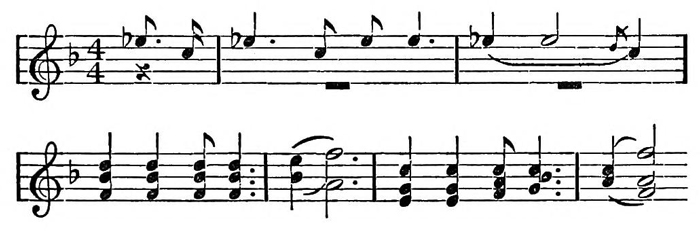 Easily the most striking thing in the history of the American Negro since 1876 is the ascendancy of Mr. Booker T. Washington. It began at the time when war memories and ideals were rapidly passing; a day of astonishing commercial development was dawning; a sense of doubt and hesitation overtook the freedmen’s sons,—then it was that his leading began. Mr. Washington came, with a simple definite programme, at the psychological moment when the nation was a little ashamed of having bestowed so much sentiment on Negroes, and was concentrating its energies on Dollars. His programme of industrial education, conciliation of the South, and submission and silence as to civil and political rights, was not wholly original; the Free Negroes from 1830 up to war-time had striven to build industrial schools, and the American Missionary Association had from the first taught various trades; and Price and others had sought a way of honorable alliance with the best of the Southerners. But Mr. Washington first indissolubly linked these things; he put enthusiasm, unlimited energy, and perfect faith into his programme, and changed it from a by-path into a veritable Way of Life. And the tale of the methods by which he did this is a fascinating study of human life.It startled the nation to hear a Negro advocating such a programme after many decades of bitter complaint; it startled and won the applause of the South, it interested and won the admiration of the North; and after a confused murmur of protest, it silenced if it did not convert the Negroes themselves.To gain the sympathy and cooperation of the various elements comprising the white South was Mr. Washington’s first task; and this, at the time Tuskegee was founded, seemed, for a black man, well-nigh impossible. And yet ten years later it was done in the word spoken at Atlanta: “In all things purely social we can be as separate as the five fingers, and yet one as the hand in all things essential to mutual progress.” This “Atlanta Compromise” is by all odds the most notable thing in Mr. Washington’s career. The South interpreted it in different ways: the radicals received it as a complete surrender of the demand for civil and political equality; the conservatives, as a generously conceived working basis for mutual understanding. So both approved it, and to-day its author is certainly the most distinguished Southerner since Jefferson Davis, and the one with the largest personal following.Next to this achievement comes Mr. Washington’s work in gaining place and consideration in the North. Others less shrewd and tactful had formerly essayed to sit on these two stools and had fallen between them; but as Mr. Washington knew the heart of the South from birth and training, so by singular insight he intuitively grasped the spirit of the age which was dominating the North. And so thoroughly did he learn the speech and thought of triumphant commercialism, and the ideals of material prosperity, that the picture of a lone black boy poring over a French grammar amid the weeds and dirt of a neglected home soon seemed to him the acme of absurdities. One wonders what Socrates and St. Francis of Assisi would say to this.And yet this very singleness of vision and thorough oneness with his age is a mark of the successful man. It is as though Nature must needs make men narrow in order to give them force. So Mr. Washington’s cult has gained unquestioning followers, his work has wonderfully prospered, his friends are legion, and his enemies are confounded. To-day he stands as the one recognized spokesman of his ten million fellows, and one of the most notable figures in a nation of seventy millions. One hesitates, therefore, to criticise a life which, beginning with so little, has done so much. And yet the time is come when one may speak in all sincerity and utter courtesy of the mistakes and shortcomings of Mr. Washington’s career, as well as of his triumphs, without being thought captious or envious, and without forgetting that it is easier to do ill than well in the world.The criticism that has hitherto met Mr. Washington has not always been of this broad character. In the South especially has he had to walk warily to avoid the harshest judgments,—and naturally so, for he is dealing with the one subject of deepest sensitiveness to that section. Twice—once when at the Chicago celebration of the Spanish-American War he alluded to the color-prejudice that is “eating away the vitals of the South,” and once when he dined with President Roosevelt—has the resulting Southern criticism been violent enough to threaten seriously his popularity. In the North the feeling has several times forced itself into words, that Mr. Washington’s counsels of submission overlooked certain elements of true manhood, and that his educational programme was unnecessarily narrow. Usually, however, such criticism has not found open expression, although, too, the spiritual sons of the Abolitionists have not been prepared to acknowledge that the schools founded before Tuskegee, by men of broad ideals and self-sacrificing spirit, were wholly failures or worthy of ridicule. While, then, criticism has not failed to follow Mr. Washington, yet the prevailing public opinion of the land has been but too willing to deliver the solution of a wearisome problem into his hands, and say, “If that is all you and your race ask, take it.”Among his own people, however, Mr. Washington has encountered the strongest and most lasting opposition, amounting at times to bitterness, and even today continuing strong and insistent even though largely silenced in outward expression by the public opinion of the nation. Some of this opposition is, of course, mere envy; the disappointment of displaced demagogues and the spite of narrow minds. But aside from this, there is among educated and thoughtful colored men in all parts of the land a feeling of deep regret, sorrow, and apprehension at the wide currency and ascendancy which some of Mr. Washington’s theories have gained. These same men admire his sincerity of purpose, and are willing to forgive much to honest endeavor which is doing something worth the doing. They cooperate with Mr. Washington as far as they conscientiously can; and, indeed, it is no ordinary tribute to this man’s tact and power that, steering as he must between so many diverse interests and opinions, he so largely retains the respect of all.But the hushing of the criticism of honest opponents is a dangerous thing. It leads some of the best of the critics to unfortunate silence and paralysis of effort, and others to burst into speech so passionately and intemperately as to lose listeners. Honest and earnest criticism from those whose interests are most nearly touched,—criticism of writers by readers,—this is the soul of democracy and the safeguard of modern society. If the best of the American Negroes receive by outer pressure a leader whom they had not recognized before, manifestly there is here a certain palpable gain. Yet there is also irreparable loss,—a loss of that peculiarly valuable education which a group receives when by search and criticism it finds and commissions its own leaders. The way in which this is done is at once the most elementary and the nicest problem of social growth. History is but the record of such group-leadership; and yet how infinitely changeful is its type and character! And of all types and kinds, what can be more instructive than the leadership of a group within a group?—that curious double movement where real progress may be negative and actual advance be relative retrogression. All this is the social student’s inspiration and despair.Now in the past the American Negro has had instructive experience in the choosing of group leaders, founding thus a peculiar dynasty which in the light of present conditions is worth while studying. When sticks and stones and beasts form the sole environment of a people, their attitude is largely one of determined opposition to and conquest of natural forces. But when to earth and brute is added an environment of men and ideas, then the attitude of the imprisoned group may take three main forms,—a feeling of revolt and revenge; an attempt to adjust all thought and action to the will of the greater group; or, finally, a determined effort at self-realization and self-development despite environing opinion. The influence of all of these attitudes at various times can be traced in the history of the American Negro, and in the evolution of his successive leaders.Before 1750, while the fire of African freedom still burned in the veins of the slaves, there was in all leadership or attempted leadership but the one motive of revolt and revenge,—typified in the terrible Maroons, the Danish blacks, and Cato of Stono, and veiling all the Americas in fear of insurrection. The liberalizing tendencies of the latter half of the eighteenth century brought, along with kindlier relations between black and white, thoughts of ultimate adjustment and assimilation. Such aspiration was especially voiced in the earnest songs of Phyllis, in the martyrdom of Attucks, the fighting of Salem and Poor, the intellectual accomplishments of Banneker and Derham, and the political demands of the Cuffes.Stern financial and social stress after the war cooled much of the previous humanitarian ardor. The disappointment and impatience of the Negroes at the persistence of slavery and serfdom voiced itself in two movements. The slaves in the South, aroused undoubtedly by vague rumors of the Haytian revolt, made three fierce attempts at insurrection,—in 1800 under Gabriel in Virginia, in 1822 under Vesey in Carolina, and in 1831 again in Virginia under the terrible Nat Turner. In the Free States, on the other hand, a new and curious attempt at self-development was made. In Philadelphia and New York color-prescription led to a withdrawal of Negro communicants from white churches and the formation of a peculiar socio-religious institution among the Negroes known as the African Church,—an organization still living and controlling in its various branches over a million of men.Walker’s wild appeal against the trend of the times showed how the world was changing after the coming of the cotton-gin. By 1830 slavery seemed hopelessly fastened on the South, and the slaves thoroughly cowed into submission. The free Negroes of the North, inspired by the mulatto immigrants from the West Indies, began to change the basis of their demands; they recognized the slavery of slaves, but insisted that they themselves were freemen, and sought assimilation and amalgamation with the nation on the same terms with other men. Thus, Forten and Purvis of Philadelphia, Shad of Wilmington, Du Bois of New Haven, Barbadoes of Boston, and others, strove singly and together as men, they said, not as slaves; as “people of color,” not as “Negroes.” The trend of the times, however, refused them recognition save in individual and exceptional cases, considered them as one with all the despised blacks, and they soon found themselves striving to keep even the rights they formerly had of voting and working and moving as freemen. Schemes of migration and colonization arose among them; but these they refused to entertain, and they eventually turned to the Abolition movement as a final refuge.Here, led by Remond, Nell, Wells-Brown, and Douglass, a new period of self-assertion and self-development dawned. To be sure, ultimate freedom and assimilation was the ideal before the leaders, but the assertion of the manhood rights of the Negro by himself was the main reliance, and John Brown’s raid was the extreme of its logic. After the war and emancipation, the great form of Frederick Douglass, the greatest of American Negro leaders, still led the host. Self-assertion, especially in political lines, was the main programme, and behind Douglass came Elliot, Bruce, and Langston, and the Reconstruction politicians, and, less conspicuous but of greater social significance, Alexander Crummell and Bishop Daniel Payne.Then came the Revolution of 1876, the suppression of the Negro votes, the changing and shifting of ideals, and the seeking of new lights in the great night. Douglass, in his old age, still bravely stood for the ideals of his early manhood,—ultimate assimilation through self-assertion, and on no other terms. For a time Price arose as a new leader, destined, it seemed, not to give up, but to re-state the old ideals in a form less repugnant to the white South. But he passed away in his prime. Then came the new leader. Nearly all the former ones had become leaders by the silent suffrage of their fellows, had sought to lead their own people alone, and were usually, save Douglass, little known outside their race. But Booker T. Washington arose as essentially the leader not of one race but of two,—a compromiser between the South, the North, and the Negro. Naturally the Negroes resented, at first bitterly, signs of compromise which surrendered their civil and political rights, even though this was to be exchanged for larger chances of economic development. The rich and dominating North, however, was not only weary of the race problem, but was investing largely in Southern enterprises, and welcomed any method of peaceful cooperation. Thus, by national opinion, the Negroes began to recognize Mr. Washington’s leadership; and the voice of criticism was hushed.Mr. Washington represents in Negro thought the old attitude of adjustment and submission; but adjustment at such a peculiar time as to make his programme unique. This is an age of unusual economic development, and Mr. Washington’s programme naturally takes an economic cast, becoming a gospel of Work and Money to such an extent as apparently almost completely to overshadow the higher aims of life. Moreover, this is an age when the more advanced races are coming in closer contact with the less developed races, and the race-feeling is therefore intensified; and Mr. Washington’s programme practically accepts the alleged inferiority of the Negro races. Again, in our own land, the reaction from the sentiment of war time has given impetus to race-prejudice against Negroes, and Mr. Washington withdraws many of the high demands of Negroes as men and American citizens. In other periods of intensified prejudice all the Negro’s tendency to self-assertion has been called forth; at this period a policy of submission is advocated. In the history of nearly all other races and peoples the doctrine preached at such crises has been that manly self-respect is worth more than lands and houses, and that a people who voluntarily surrender such respect, or cease striving for it, are not worth civilizing.In answer to this, it has been claimed that the Negro can survive only through submission. Mr. Washington distinctly asks that black people give up, at least for the present, three things,—First, political power,Second, insistence on civil rights,Third, higher education of Negro youth,—and concentrate all their energies on industrial education, and accumulation of wealth, and the conciliation of the South. This policy has been courageously and insistently advocated for over fifteen years, and has been triumphant for perhaps ten years. As a result of this tender of the palm-branch, what has been the return? In these years there have occurred:1. The disfranchisement of the Negro.2. The legal creation of a distinct status of civil inferiority for the Negro.3. The steady withdrawal of aid from institutions for the higher training of the Negro.These movements are not, to be sure, direct results of Mr. Washington’s teachings; but his propaganda has, without a shadow of doubt, helped their speedier accomplishment. The question then comes: Is it possible, and probable, that nine millions of men can make effective progress in economic lines if they are deprived of political rights, made a servile caste, and allowed only the most meagre chance for developing their exceptional men? If history and reason give any distinct answer to these questions, it is an emphatic No. And Mr. Washington thus faces the triple paradox of his career:1. He is striving nobly to make Negro artisans business men and property-owners; but it is utterly impossible, under modern competitive methods, for workingmen and property-owners to defend their rights and exist without the right of suffrage.2. He insists on thrift and self-respect, but at the same time counsels a silent submission to civic inferiority such as is bound to sap the manhood of any race in the long run.3. He advocates common-school and industrial training, and depreciates institutions of higher learning; but neither the Negro common-schools, nor Tuskegee itself, could remain open a day were it not for teachers trained in Negro colleges, or trained by their graduates.This triple paradox in Mr. Washington’s position is the object of criticism by two classes of colored Americans. One class is spiritually descended from Toussaint the Savior, through Gabriel, Vesey, and Turner, and they represent the attitude of revolt and revenge; they hate the white South blindly and distrust the white race generally, and so far as they agree on definite action, think that the Negro’s only hope lies in emigration beyond the borders of the United States. And yet, by the irony of fate, nothing has more effectually made this programme seem hopeless than the recent course of the United States toward weaker and darker peoples in the West Indies, Hawaii, and the Philippines,—for where in the world may we go and be safe from lying and brute force?The other class of Negroes who cannot agree with Mr. Washington has hitherto said little aloud. They deprecate the sight of scattered counsels, of internal disagreement; and especially they dislike making their just criticism of a useful and earnest man an excuse for a general discharge of venom from small-minded opponents. Nevertheless, the questions involved are so fundamental and serious that it is difficult to see how men like the Grimkes, Kelly Miller, J. W. E. Bowen, and other representatives of this group, can much longer be silent. Such men feel in conscience bound to ask of this nation three things:1. The right to vote.2. Civic equality.3. The education of youth according to ability. They acknowledge Mr. Washington’s invaluable service in counselling patience and courtesy in such demands; they do not ask that ignorant black men vote when ignorant whites are debarred, or that any reasonable restrictions in the suffrage should not be applied; they know that the low social level of the mass of the race is responsible for much discrimination against it, but they also know, and the nation knows, that relentless color-prejudice is more often a cause than a result of the Negro’s degradation; they seek the abatement of this relic of barbarism, and not its systematic encouragement and pampering by all agencies of social power from the Associated Press to the Church of Christ. They advocate, with Mr. Washington, a broad system of Negro common schools supplemented by thorough industrial training; but they are surprised that a man of Mr. Washington’s insight cannot see that no such educational system ever has rested or can rest on any other basis than that of the well-equipped college and university, and they insist that there is a demand for a few such institutions throughout the South to train the best of the Negro youth as teachers, professional men, and leaders.This group of men honor Mr. Washington for his attitude of conciliation toward the white South; they accept the “Atlanta Compromise” in its broadest interpretation; they recognize, with him, many signs of promise, many men of high purpose and fair judgment, in this section; they know that no easy task has been laid upon a region already tottering under heavy burdens. But, nevertheless, they insist that the way to truth and right lies in straightforward honesty, not in indiscriminate flattery; in praising those of the South who do well and criticising uncompromisingly those who do ill; in taking advantage of the opportunities at hand and urging their fellows to do the same, but at the same time in remembering that only a firm adherence to their higher ideals and aspirations will ever keep those ideals within the realm of possibility. They do not expect that the free right to vote, to enjoy civic rights, and to be educated, will come in a moment; they do not expect to see the bias and prejudices of years disappear at the blast of a trumpet; but they are absolutely certain that the way for a people to gain their reasonable rights is not by voluntarily throwing them away and insisting that they do not want them; that the way for a people to gain respect is not by continually belittling and ridiculing themselves; that, on the contrary, Negroes must insist continually, in season and out of season, that voting is necessary to modern manhood, that color discrimination is barbarism, and that black boys need education as well as white boys.In failing thus to state plainly and unequivocally the legitimate demands of their people, even at the cost of opposing an honored leader, the thinking classes of American Negroes would shirk a heavy responsibility,—a responsibility to themselves, a responsibility to the struggling masses, a responsibility to the darker races of men whose future depends so largely on this American experiment, but especially a responsibility to this nation,—this common Fatherland. It is wrong to encourage a man or a people in evil-doing; it is wrong to aid and abet a national crime simply because it is unpopular not to do so. The growing spirit of kindliness and reconciliation between the North and South after the frightful difference of a generation ago ought to be a source of deep congratulation to all, and especially to those whose mistreatment caused the war; but if that reconciliation is to be marked by the industrial slavery and civic death of those same black men, with permanent legislation into a position of inferiority, then those black men, if they are really men, are called upon by every consideration of patriotism and loyalty to oppose such a course by all civilized methods, even though such opposition involves disagreement with Mr. Booker T. Washington. We have no right to sit silently by while the inevitable seeds are sown for a harvest of disaster to our children, black and white.First, it is the duty of black men to judge the South discriminatingly. The present generation of Southerners are not responsible for the past, and they should not be blindly hated or blamed for it. Furthermore, to no class is the indiscriminate endorsement of the recent course of the South toward Negroes more nauseating than to the best thought of the South. The South is not “solid’; it is a land in the ferment of social change, wherein forces of all kinds are fighting for supremacy; and to praise the ill the South is today perpetrating is just as wrong as to condemn the good. Discriminating and broad-minded criticism is what the South needs,—needs it for the sake of her own white sons and daughters, and for the insurance of robust, healthy mental and moral development.Today even the attitude of the Southern whites toward the blacks is not, as so many assume, in all cases the same; the ignorant Southerner hates the Negro, the workingmen fear his competition, the money-makers wish to use him as a laborer, some of the educated see a menace in his upward development, while others—usually the sons of the masters—wish to help him to rise. National opinion has enabled this last class to maintain the Negro common schools, and to protect the Negro partially in property, life, and limb. Through the pressure of the money-makers, the Negro is in danger of being reduced to semi-slavery, especially in the country districts; the workingmen, and those of the educated who fear the Negro, have united to disfranchise him, and some have urged his deportation; while the passions of the ignorant are easily aroused to lynch and abuse any black man. To praise this intricate whirl of thought and prejudice is nonsense; to inveigh indiscriminately against “the South” is unjust; but to use the same breath in praising Governor Aycock, exposing Senator Morgan, arguing with Mr. Thomas Nelson Page, and denouncing Senator Ben Tillman, is not only sane, but the imperative duty of thinking black men.It would be unjust to Mr. Washington not to acknowledge that in several instances he has opposed movements in the South which were unjust to the Negro; he sent memorials to the Louisiana and Alabama constitutional conventions, he has spoken against lynching, and in other ways has openly or silently set his influence against sinister schemes and unfortunate happenings. Notwithstanding this, it is equally true to assert that on the whole the distinct impression left by Mr. Washington’s propaganda is, first, that the South is justified in its present attitude toward the Negro because of the Negro’s degradation; secondly, that the prime cause of the Negro’s failure to rise more quickly is his wrong education in the past; and, thirdly, that his future rise depends primarily on his own efforts. Each of these propositions is a dangerous half-truth. The supplementary truths must never be lost sight of: first, slavery and race-prejudice are potent if not sufficient causes of the Negro’s position; second, industrial and common-school training were necessarily slow in planting because they had to await the black teachers trained by higher institutions,—it being extremely doubtful if any essentially different development was possible, and certainly a Tuskegee was unthinkable before 1880; and, third, while it is a great truth to say that the Negro must strive and strive mightily to help himself, it is equally true that unless his striving be not simply seconded, but rather aroused and encouraged, by the initiative of the richer and wiser environing group, he cannot hope for great success.In his failure to realize and impress this last point, Mr. Washington is especially to be criticised. His doctrine has tended to make the whites, North and South, shift the burden of the Negro problem to the Negro’s shoulders and stand aside as critical and rather pessimistic spectators; when in fact the burden belongs to the nation, and the hands of none of us are clean if we bend not our energies to righting these great wrongs.The South ought to be led, by candid and honest criticism, to assert her better self and do her full duty to the race she has cruelly wronged and is still wronging. The North—her co-partner in guilt—cannot salve her conscience by plastering it with gold. We cannot settle this problem by diplomacy and suaveness, by “policy” alone. If worse come to worst, can the moral fibre of this country survive the slow throttling and murder of nine millions of men?The black men of America have a duty to perform, a duty stern and delicate,—a forward movement to oppose a part of the work of their greatest leader. So far as Mr. Washington preaches Thrift, Patience, and Industrial Training for the masses, we must hold up his hands and strive with him, rejoicing in his honors and glorying in the strength of this Joshua called of God and of man to lead the headless host. But so far as Mr. Washington apologizes for injustice, North or South, does not rightly value the privilege and duty of voting, belittles the emasculating effects of caste distinctions, and opposes the higher training and ambition of our brighter minds,—so far as he, the South, or the Nation, does this,—we must unceasingly and firmly oppose them. By every civilized and peaceful method we must strive for the rights which the world accords to men, clinging unwaveringly to those great words which the sons of the Fathers would fain forget: “We hold these truths to be self-evident: That all men are created equal; that they are endowed by their Creator with certain unalienable rights; that among these are life, liberty, and the pursuit of happiness.”IV. Of the Meaning of ProgressWillst Du Deine Macht verkünden,
Wähle sie die frei von Sünden,
Steh’n in Deinem ew’gen Haus!
Deine Geister sende aus!
Die Unsterblichen, die Reinen,
Die nicht fühlen, die nicht weinen!
Nicht die zarte Jungfrau wähle,
Nicht der Hirtin weiche Seele!SCHILLER.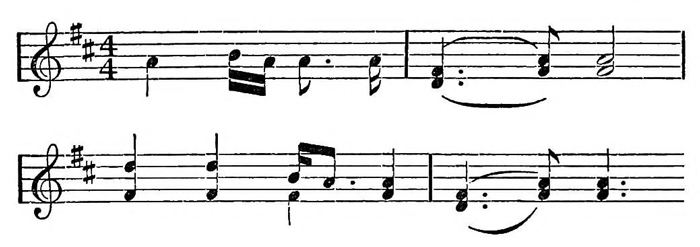 Once upon a time I taught school in the hills of Tennessee, where the broad dark vale of the Mississippi begins to roll and crumple to greet the Alleghanies. I was a Fisk student then, and all Fisk men thought that Tennessee—beyond the Veil—was theirs alone, and in vacation time they sallied forth in lusty bands to meet the county school-commissioners. Young and happy, I too went, and I shall not soon forget that summer, seventeen years ago.First, there was a Teachers’ Institute at the county-seat; and there distinguished guests of the superintendent taught the teachers fractions and spelling and other mysteries,—white teachers in the morning, Negroes at night. A picnic now and then, and a supper, and the rough world was softened by laughter and song. I remember how— But I wander.There came a day when all the teachers left the Institute and began the hunt for schools. I learn from hearsay (for my mother was mortally afraid of firearms) that the hunting of ducks and bears and men is wonderfully interesting, but I am sure that the man who has never hunted a country school has something to learn of the pleasures of the chase. I see now the white, hot roads lazily rise and fall and wind before me under the burning July sun; I feel the deep weariness of heart and limb as ten, eight, six miles stretch relentlessly ahead; I feel my heart sink heavily as I hear again and again, “Got a teacher? Yes.” So I walked on and on—horses were too expensive—until I had wandered beyond railways, beyond stage lines, to a land of “varmints” and rattlesnakes, where the coming of a stranger was an event, and men lived and died in the shadow of one blue hill.Sprinkled over hill and dale lay cabins and farmhouses, shut out from the world by the forests and the rolling hills toward the east. There I found at last a little school. Josie told me of it; she was a thin, homely girl of twenty, with a dark-brown face and thick, hard hair. I had crossed the stream at Watertown, and rested under the great willows; then I had gone to the little cabin in the lot where Josie was resting on her way to town. The gaunt farmer made me welcome, and Josie, hearing my errand, told me anxiously that they wanted a school over the hill; that but once since the war had a teacher been there; that she herself longed to learn,—and thus she ran on, talking fast and loud, with much earnestness and energy.Next morning I crossed the tall round hill, lingered to look at the blue and yellow mountains stretching toward the Carolinas, then plunged into the wood, and came out at Josie’s home. It was a dull frame cottage with four rooms, perched just below the brow of the hill, amid peach-trees. The father was a quiet, simple soul, calmly ignorant, with no touch of vulgarity. The mother was different,—strong, bustling, and energetic, with a quick, restless tongue, and an ambition to live “like folks.” There was a crowd of children. Two boys had gone away. There remained two growing girls; a shy midget of eight; John, tall, awkward, and eighteen; Jim, younger, quicker, and better looking; and two babies of indefinite age. Then there was Josie herself. She seemed to be the centre of the family: always busy at service, or at home, or berry-picking; a little nervous and inclined to scold, like her mother, yet faithful, too, like her father. She had about her a certain fineness, the shadow of an unconscious moral heroism that would willingly give all of life to make life broader, deeper, and fuller for her and hers. I saw much of this family afterwards, and grew to love them for their honest efforts to be decent and comfortable, and for their knowledge of their own ignorance. There was with them no affectation. The mother would scold the father for being so “easy’; Josie would roundly berate the boys for carelessness; and all knew that it was a hard thing to dig a living out of a rocky side-hill.I secured the school. I remember the day I rode horseback out to the commissioner’s house with a pleasant young white fellow who wanted the white school. The road ran down the bed of a stream; the sun laughed and the water jingled, and we rode on. “Come in,” said the commissioner,—‘come in. Have a seat. Yes, that certificate will do. Stay to dinner. What do you want a month?” “Oh,” thought I, “this is lucky’; but even then fell the awful shadow of the Veil, for they ate first, then I—alone.The schoolhouse was a log hut, where Colonel Wheeler used to shelter his corn. It sat in a lot behind a rail fence and thorn bushes, near the sweetest of springs. There was an entrance where a door once was, and within, a massive rickety fireplace; great chinks between the logs served as windows. Furniture was scarce. A pale blackboard crouched in the corner. My desk was made of three boards, reinforced at critical points, and my chair, borrowed from the landlady, had to be returned every night. Seats for the children—these puzzled me much. I was haunted by a New England vision of neat little desks and chairs, but, alas! the reality was rough plank benches without backs, and at times without legs. They had the one virtue of making naps dangerous,—possibly fatal, for the floor was not to be trusted.It was a hot morning late in July when the school opened. I trembled when I heard the patter of little feet down the dusty road, and saw the growing row of dark solemn faces and bright eager eyes facing me. First came Josie and her brothers and sisters. The longing to know, to be a student in the great school at Nashville, hovered like a star above this child-woman amid her work and worry, and she studied doggedly. There were the Dowells from their farm over toward Alexandria,—Fanny, with her smooth black face and wondering eyes; Martha, brown and dull; the pretty girl-wife of a brother, and the younger brood.There were the Burkes,—two brown and yellow lads, and a tiny haughty-eyed girl. Fat Reuben’s little chubby girl came, with golden face and old-gold hair, faithful and solemn. ’Thenie was on hand early,—a jolly, ugly, good-hearted girl, who slyly dipped snuff and looked after her little bow-legged brother. When her mother could spare her, ’Tildy came,—a midnight beauty, with starry eyes and tapering limbs; and her brother, correspondingly homely. And then the big boys,—the hulking Lawrences; the lazy Neills, unfathered sons of mother and daughter; Hickman, with a stoop in his shoulders; and the rest.There they sat, nearly thirty of them, on the rough benches, their faces shading from a pale cream to a deep brown, the little feet bare and swinging, the eyes full of expectation, with here and there a twinkle of mischief, and the hands grasping Webster’s blue-black spelling-book. I loved my school, and the fine faith the children had in the wisdom of their teacher was truly marvellous. We read and spelled together, wrote a little, picked flowers, sang, and listened to stories of the world beyond the hill. At times the school would dwindle away, and I would start out. I would visit Mun Eddings, who lived in two very dirty rooms, and ask why little Lugene, whose flaming face seemed ever ablaze with the dark-red hair uncombed, was absent all last week, or why I missed so often the inimitable rags of Mack and Ed. Then the father, who worked Colonel Wheeler’s farm on shares, would tell me how the crops needed the boys; and the thin, slovenly mother, whose face was pretty when washed, assured me that Lugene must mind the baby. “But we’ll start them again next week.” When the Lawrences stopped, I knew that the doubts of the old folks about book-learning had conquered again, and so, toiling up the hill, and getting as far into the cabin as possible, I put Cicero “pro Archia Poeta” into the simplest English with local applications, and usually convinced them—for a week or so.On Friday nights I often went home with some of the children,—sometimes to Doc Burke’s farm. He was a great, loud, thin Black, ever working, and trying to buy the seventy-five acres of hill and dale where he lived; but people said that he would surely fail, and the “white folks would get it all.” His wife was a magnificent Amazon, with saffron face and shining hair, uncorseted and barefooted, and the children were strong and beautiful. They lived in a one-and-a-half-room cabin in the hollow of the farm, near the spring. The front room was full of great fat white beds, scrupulously neat; and there were bad chromos on the walls, and a tired centre-table. In the tiny back kitchen I was often invited to “take out and help” myself to fried chicken and wheat biscuit, “meat” and corn pone, string-beans and berries. At first I used to be a little alarmed at the approach of bedtime in the one lone bedroom, but embarrassment was very deftly avoided. First, all the children nodded and slept, and were stowed away in one great pile of goose feathers; next, the mother and the father discreetly slipped away to the kitchen while I went to bed; then, blowing out the dim light, they retired in the dark. In the morning all were up and away before I thought of awaking. Across the road, where fat Reuben lived, they all went outdoors while the teacher retired, because they did not boast the luxury of a kitchen.I liked to stay with the Dowells, for they had four rooms and plenty of good country fare. Uncle Bird had a small, rough farm, all woods and hills, miles from the big road; but he was full of tales,—he preached now and then,—and with his children, berries, horses, and wheat he was happy and prosperous. Often, to keep the peace, I must go where life was less lovely; for instance, ’Tildy’s mother was incorrigibly dirty, Reuben’s larder was limited seriously, and herds of untamed insects wandered over the Eddingses’ beds. Best of all I loved to go to Josie’s, and sit on the porch, eating peaches, while the mother bustled and talked: how Josie had bought the sewing-machine; how Josie worked at service in winter, but that four dollars a month was “mighty little” wages; how Josie longed to go away to school, but that it “looked like” they never could get far enough ahead to let her; how the crops failed and the well was yet unfinished; and, finally, how “mean” some of the white folks were.For two summers I lived in this little world; it was dull and humdrum. The girls looked at the hill in wistful longing, and the boys fretted and haunted Alexandria. Alexandria was “town,”—a straggling, lazy village of houses, churches, and shops, and an aristocracy of Toms, Dicks, and Captains. Cuddled on the hill to the north was the village of the colored folks, who lived in three- or four-room unpainted cottages, some neat and homelike, and some dirty. The dwellings were scattered rather aimlessly, but they centred about the twin temples of the hamlet, the Methodist, and the Hard-Shell Baptist churches. These, in turn, leaned gingerly on a sad-colored schoolhouse. Hither my little world wended its crooked way on Sunday to meet other worlds, and gossip, and wonder, and make the weekly sacrifice with frenzied priest at the altar of the “old-time religion.” Then the soft melody and mighty cadences of Negro song fluttered and thundered.I have called my tiny community a world, and so its isolation made it; and yet there was among us but a half-awakened common consciousness, sprung from common joy and grief, at burial, birth, or wedding; from a common hardship in poverty, poor land, and low wages; and, above all, from the sight of the Veil that hung between us and Opportunity. All this caused us to think some thoughts together; but these, when ripe for speech, were spoken in various languages. Those whose eyes twenty-five and more years before had seen “the glory of the coming of the Lord,” saw in every present hindrance or help a dark fatalism bound to bring all things right in His own good time. The mass of those to whom slavery was a dim recollection of childhood found the world a puzzling thing: it asked little of them, and they answered with little, and yet it ridiculed their offering. Such a paradox they could not understand, and therefore sank into listless indifference, or shiftlessness, or reckless bravado. There were, however, some—such as Josie, Jim, and Ben—to whom War, Hell, and Slavery were but childhood tales, whose young appetites had been whetted to an edge by school and story and half-awakened thought. Ill could they be content, born without and beyond the World. And their weak wings beat against their barriers,—barriers of caste, of youth, of life; at last, in dangerous moments, against everything that opposed even a whim.The ten years that follow youth, the years when first the realization comes that life is leading somewhere,—these were the years that passed after I left my little school. When they were past, I came by chance once more to the walls of Fisk University, to the halls of the chapel of melody. As I lingered there in the joy and pain of meeting old school-friends, there swept over me a sudden longing to pass again beyond the blue hill, and to see the homes and the school of other days, and to learn how life had gone with my school-children; and I went.Josie was dead, and the gray-haired mother said simply, “We’ve had a heap of trouble since you’ve been away.” I had feared for Jim. With a cultured parentage and a social caste to uphold him, he might have made a venturesome merchant or a West Point cadet. But here he was, angry with life and reckless; and when Fanner Durham charged him with stealing wheat, the old man had to ride fast to escape the stones which the furious fool hurled after him. They told Jim to run away; but he would not run, and the constable came that afternoon. It grieved Josie, and great awkward John walked nine miles every day to see his little brother through the bars of Lebanon jail. At last the two came back together in the dark night. The mother cooked supper, and Josie emptied her purse, and the boys stole away. Josie grew thin and silent, yet worked the more. The hill became steep for the quiet old father, and with the boys away there was little to do in the valley. Josie helped them to sell the old farm, and they moved nearer town. Brother Dennis, the carpenter, built a new house with six rooms; Josie toiled a year in Nashville, and brought back ninety dollars to furnish the house and change it to a home.When the spring came, and the birds twittered, and the stream ran proud and full, little sister Lizzie, bold and thoughtless, flushed with the passion of youth, bestowed herself on the tempter, and brought home a nameless child. Josie shivered and worked on, with the vision of schooldays all fled, with a face wan and tired,—worked until, on a summer’s day, some one married another; then Josie crept to her mother like a hurt child, and slept—and sleeps.I paused to scent the breeze as I entered the valley. The Lawrences have gone,—father and son forever,—and the other son lazily digs in the earth to live. A new young widow rents out their cabin to fat Reuben. Reuben is a Baptist preacher now, but I fear as lazy as ever, though his cabin has three rooms; and little Ella has grown into a bouncing woman, and is ploughing corn on the hot hillside. There are babies a-plenty, and one half-witted girl. Across the valley is a house I did not know before, and there I found, rocking one baby and expecting another, one of my schoolgirls, a daughter of Uncle Bird Dowell. She looked somewhat worried with her new duties, but soon bristled into pride over her neat cabin and the tale of her thrifty husband, and the horse and cow, and the farm they were planning to buy.My log schoolhouse was gone. In its place stood Progress; and Progress, I understand, is necessarily ugly. The crazy foundation stones still marked the former site of my poor little cabin, and not far away, on six weary boulders, perched a jaunty board house, perhaps twenty by thirty feet, with three windows and a door that locked. Some of the window-glass was broken, and part of an old iron stove lay mournfully under the house. I peeped through the window half reverently, and found things that were more familiar. The blackboard had grown by about two feet, and the seats were still without backs. The county owns the lot now, I hear, and every year there is a session of school. As I sat by the spring and looked on the Old and the New I felt glad, very glad, and yet—After two long drinks I started on. There was the great double log-house on the corner. I remembered the broken, blighted family that used to live there. The strong, hard face of the mother, with its wilderness of hair, rose before me. She had driven her husband away, and while I taught school a strange man lived there, big and jovial, and people talked. I felt sure that Ben and ’Tildy would come to naught from such a home. But this is an odd world; for Ben is a busy farmer in Smith County, “doing well, too,” they say, and he had cared for little ’Tildy until last spring, when a lover married her. A hard life the lad had led, toiling for meat, and laughed at because he was homely and crooked. There was Sam Carlon, an impudent old skinflint, who had definite notions about “niggers,” and hired Ben a summer and would not pay him. Then the hungry boy gathered his sacks together, and in broad daylight went into Carlon’s corn; and when the hard-fisted farmer set upon him, the angry boy flew at him like a beast. Doc Burke saved a murder and a lynching that day.The story reminded me again of the Burkes, and an impatience seized me to know who won in the battle, Doc or the seventy-five acres. For it is a hard thing to make a farm out of nothing, even in fifteen years. So I hurried on, thinking of the Burkes. They used to have a certain magnificent barbarism about them that I liked. They were never vulgar, never immoral, but rather rough and primitive, with an unconventionality that spent itself in loud guffaws, slaps on the back, and naps in the corner. I hurried by the cottage of the misborn Neill boys. It was empty, and they were grown into fat, lazy farm-hands. I saw the home of the Hickmans, but Albert, with his stooping shoulders, had passed from the world. Then I came to the Burkes’ gate and peered through; the enclosure looked rough and untrimmed, and yet there were the same fences around the old farm save to the left, where lay twenty-five other acres. And lo! the cabin in the hollow had climbed the hill and swollen to a half-finished six-room cottage.The Burkes held a hundred acres, but they were still in debt. Indeed, the gaunt father who toiled night and day would scarcely be happy out of debt, being so used to it. Some day he must stop, for his massive frame is showing decline. The mother wore shoes, but the lion-like physique of other days was broken. The children had grown up. Rob, the image of his father, was loud and rough with laughter. Birdie, my school baby of six, had grown to a picture of maiden beauty, tall and tawny. “Edgar is gone,” said the mother, with head half bowed,—‘gone to work in Nashville; he and his father couldn’t agree.”Little Doc, the boy born since the time of my school, took me horseback down the creek next morning toward Farmer Dowell’s. The road and the stream were battling for mastery, and the stream had the better of it. We splashed and waded, and the merry boy, perched behind me, chattered and laughed. He showed me where Simon Thompson had bought a bit of ground and a home; but his daughter Lana, a plump, brown, slow girl, was not there. She had married a man and a farm twenty miles away. We wound on down the stream till we came to a gate that I did not recognize, but the boy insisted that it was “Uncle Bird’s.” The farm was fat with the growing crop. In that little valley was a strange stillness as I rode up; for death and marriage had stolen youth and left age and childhood there. We sat and talked that night after the chores were done. Uncle Bird was grayer, and his eyes did not see so well, but he was still jovial. We talked of the acres bought,—one hundred and twenty-five,—of the new guest-chamber added, of Martha’s marrying. Then we talked of death: Fanny and Fred were gone; a shadow hung over the other daughter, and when it lifted she was to go to Nashville to school. At last we spoke of the neighbors, and as night fell, Uncle Bird told me how, on a night like that, ’Thenie came wandering back to her home over yonder, to escape the blows of her husband. And next morning she died in the home that her little bow-legged brother, working and saving, had bought for their widowed mother.My journey was done, and behind me lay hill and dale, and Life and Death. How shall man measure Progress there where the dark-faced Josie lies? How many heartfuls of sorrow shall balance a bushel of wheat? How hard a thing is life to the lowly, and yet how human and real! And all this life and love and strife and failure,—is it the twilight of nightfall or the flush of some faint-dawning day?Thus sadly musing, I rode to Nashville in the Jim Crow car.V. Of the Wings of AtalantaO black boy of Atlanta!
    But half was spoken;
The slave’s chains and the master’s
    Alike are broken;
The one curse of the races
    Held both in tether;
They are rising—all are rising—
    The black and white together.WHITTIER.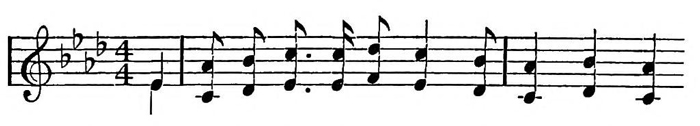 South of the North, yet north of the South, lies the City of a Hundred Hills, peering out from the shadows of the past into the promise of the future. I have seen her in the morning, when the first flush of day had half-roused her; she lay gray and still on the crimson soil of Georgia; then the blue smoke began to curl from her chimneys, the tinkle of bell and scream of whistle broke the silence, the rattle and roar of busy life slowly gathered and swelled, until the seething whirl of the city seemed a strange thing in a sleepy land.Once, they say, even Atlanta slept dull and drowsy at the foot-hills of the Alleghanies, until the iron baptism of war awakened her with its sullen waters, aroused and maddened her, and left her listening to the sea. And the sea cried to the hills and the hills answered the sea, till the city rose like a widow and cast away her weeds, and toiled for her daily bread; toiled steadily, toiled cunningly,—perhaps with some bitterness, with a touch, of réclame,—and yet with real earnestness, and real sweat.It is a hard thing to live haunted by the ghost of an untrue dream; to see the wide vision of empire fade into real ashes and dirt; to feel the pang of the conquered, and yet know that with all the Bad that fell on one black day, something was vanquished that deserved to live, something killed that in justice had not dared to die; to know that with the Right that triumphed, triumphed something of Wrong, something sordid and mean, something less than the broadest and best. All this is bitter hard; and many a man and city and people have found in it excuse for sulking, and brooding, and listless waiting.Such are not men of the sturdier make; they of Atlanta turned resolutely toward the future; and that future held aloft vistas of purple and gold:—Atlanta, Queen of the cotton kingdom; Atlanta, Gateway to the Land of the Sun; Atlanta, the new Lachesis, spinner of web and woof for the world. So the city crowned her hundred hills with factories, and stored her shops with cunning handiwork, and stretched long iron ways to greet the busy Mercury in his coming. And the Nation talked of her striving.Perhaps Atlanta was not christened for the winged maiden of dull Boeotia; you know the tale,—how swarthy Atalanta, tall and wild, would marry only him who out-raced her; and how the wily Hippomenes laid three apples of gold in the way. She fled like a shadow, paused, startled over the first apple, but even as he stretched his hand, fled again; hovered over the second, then, slipping from his hot grasp, flew over river, vale, and hill; but as she lingered over the third, his arms fell round her, and looking on each other, the blazing passion of their love profaned the sanctuary of Love, and they were cursed. If Atlanta be not named for Atalanta, she ought to have been.Atalanta is not the first or the last maiden whom greed of gold has led to defile the temple of Love; and not maids alone, but men in the race of life, sink from the high and generous ideals of youth to the gambler’s code of the Bourse; and in all our Nation’s striving is not the Gospel of Work befouled by the Gospel of Pay? So common is this that one-half think it normal; so unquestioned, that we almost fear to question if the end of racing is not gold, if the aim of man is not rightly to be rich. And if this is the fault of America, how dire a danger lies before a new land and a new city, lest Atlanta, stooping for mere gold, shall find that gold accursed!It was no maiden’s idle whim that started this hard racing; a fearful wilderness lay about the feet of that city after the War,—feudalism, poverty, the rise of the Third Estate, serfdom, the re-birth of Law and Order, and above and between all, the Veil of Race. How heavy a journey for weary feet! what wings must Atalanta have to flit over all this hollow and hill, through sour wood and sullen water, and by the red waste of sun-baked clay! How fleet must Atalanta be if she will not be tempted by gold to profane the Sanctuary!The Sanctuary of our fathers has, to be sure, few Gods,—some sneer, “all too few.” There is the thrifty Mercury of New England, Pluto of the North, and Ceres of the West; and there, too, is the half-forgotten Apollo of the South, under whose aegis the maiden ran,—and as she ran she forgot him, even as there in Boeotia Venus was forgot. She forgot the old ideal of the Southern gentleman,—that new-world heir of the grace and courtliness of patrician, knight, and noble; forgot his honor with his foibles, his kindliness with his carelessness, and stooped to apples of gold,—to men busier and sharper, thriftier and more unscrupulous. Golden apples are beautiful—I remember the lawless days of boyhood, when orchards in crimson and gold tempted me over fence and field—and, too, the merchant who has dethroned the planter is no despicable parvenu. Work and wealth are the mighty levers to lift this old new land; thrift and toil and saving are the highways to new hopes and new possibilities; and yet the warning is needed lest the wily Hippomenes tempt Atalanta to thinking that golden apples are the goal of racing, and not mere incidents by the way.Atlanta must not lead the South to dream of material prosperity as the touchstone of all success; already the fatal might of this idea is beginning to spread; it is replacing the finer type of Southerner with vulgar money-getters; it is burying the sweeter beauties of Southern life beneath pretence and ostentation. For every social ill the panacea of Wealth has been urged,—wealth to overthrow the remains of the slave feudalism; wealth to raise the “cracker” Third Estate; wealth to employ the black serfs, and the prospect of wealth to keep them working; wealth as the end and aim of politics, and as the legal tender for law and order; and, finally, instead of Truth, Beauty, and Goodness, wealth as the ideal of the Public School.Not only is this true in the world which Atlanta typifies, but it is threatening to be true of a world beneath and beyond that world,—the Black World beyond the Veil. Today it makes little difference to Atlanta, to the South, what the Negro thinks or dreams or wills. In the soul-life of the land he is to-day, and naturally will long remain, unthought of, half forgotten; and yet when he does come to think and will and do for himself,—and let no man dream that day will never come,—then the part he plays will not be one of sudden learning, but words and thoughts he has been taught to lisp in his race-childhood. To-day the ferment of his striving toward self-realization is to the strife of the white world like a wheel within a wheel: beyond the Veil are smaller but like problems of ideals, of leaders and the led, of serfdom, of poverty, of order and subordination, and, through all, the Veil of Race. Few know of these problems, few who know notice them; and yet there they are, awaiting student, artist, and seer,—a field for somebody sometime to discover. Hither has the temptation of Hippomenes penetrated; already in this smaller world, which now indirectly and anon directly must influence the larger for good or ill, the habit is forming of interpreting the world in dollars. The old leaders of Negro opinion, in the little groups where there is a Negro social consciousness, are being replaced by new; neither the black preacher nor the black teacher leads as he did two decades ago. Into their places are pushing the farmers and gardeners, the well-paid porters and artisans, the business-men,—all those with property and money. And with all this change, so curiously parallel to that of the Other-world, goes too the same inevitable change in ideals. The South laments to-day the slow, steady disappearance of a certain type of Negro,—the faithful, courteous slave of other days, with his incorruptible honesty and dignified humility. He is passing away just as surely as the old type of Southern gentleman is passing, and from not dissimilar causes,—the sudden transformation of a fair far-off ideal of Freedom into the hard reality of bread-winning and the consequent deification of Bread.In the Black World, the Preacher and Teacher embodied once the ideals of this people—the strife for another and a juster world, the vague dream of righteousness, the mystery of knowing; but to-day the danger is that these ideals, with their simple beauty and weird inspiration, will suddenly sink to a question of cash and a lust for gold. Here stands this black young Atalanta, girding herself for the race that must be run; and if her eyes be still toward the hills and sky as in the days of old, then we may look for noble running; but what if some ruthless or wily or even thoughtless Hippomenes lay golden apples before her? What if the Negro people be wooed from a strife for righteousness, from a love of knowing, to regard dollars as the be-all and end-all of life? What if to the Mammonism of America be added the rising Mammonism of the re-born South, and the Mammonism of this South be reinforced by the budding Mammonism of its half-wakened black millions? Whither, then, is the new-world quest of Goodness and Beauty and Truth gone glimmering? Must this, and that fair flower of Freedom which, despite the jeers of latter-day striplings, sprung from our fathers’ blood, must that too degenerate into a dusty quest of gold,—into lawless lust with Hippomenes?The hundred hills of Atlanta are not all crowned with factories. On one, toward the west, the setting sun throws three buildings in bold relief against the sky. The beauty of the group lies in its simple unity:—a broad lawn of green rising from the red street and mingled roses and peaches; north and south, two plain and stately halls; and in the midst, half hidden in ivy, a larger building, boldly graceful, sparingly decorated, and with one low spire. It is a restful group, —one never looks for more; it is all here, all intelligible. There I live, and there I hear from day to day the low hum of restful life. In winter’s twilight, when the red sun glows, I can see the dark figures pass between the halls to the music of the night-bell. In the morning, when the sun is golden, the clang of the day-bell brings the hurry and laughter of three hundred young hearts from hall and street, and from the busy city below,—children all dark and heavy-haired,—to join their clear young voices in the music of the morning sacrifice. In a half-dozen class-rooms they gather then,—here to follow the love-song of Dido, here to listen to the tale of Troy divine; there to wander among the stars, there to wander among men and nations,—and elsewhere other well-worn ways of knowing this queer world. Nothing new, no time-saving devices,—simply old time-glorified methods of delving for Truth, and searching out the hidden beauties of life, and learning the good of living. The riddle of existence is the college curriculum that was laid before the Pharaohs, that was taught in the groves by Plato, that formed the trivium and quadrivium, and is to-day laid before the freedmen’s sons by Atlanta University. And this course of study will not change; its methods will grow more deft and effectual, its content richer by toil of scholar and sight of seer; but the true college will ever have one goal,—not to earn meat, but to know the end and aim of that life which meat nourishes.The vision of life that rises before these dark eyes has in it nothing mean or selfish. Not at Oxford or at Leipsic, not at Yale or Columbia, is there an air of higher resolve or more unfettered striving; the determination to realize for men, both black and white, the broadest possibilities of life, to seek the better and the best, to spread with their own hands the Gospel of Sacrifice,—all this is the burden of their talk and dream. Here, amid a wide desert of caste and proscription, amid the heart-hurting slights and jars and vagaries of a deep race-dislike, lies this green oasis, where hot anger cools, and the bitterness of disappointment is sweetened by the springs and breezes of Parnassus; and here men may lie and listen, and learn of a future fuller than the past, and hear the voice of Time:“Entbehren sollst du, sollst entbehren.”They made their mistakes, those who planted Fisk and Howard and Atlanta before the smoke of battle had lifted; they made their mistakes, but those mistakes were not the things at which we lately laughed somewhat uproariously. They were right when they sought to found a new educational system upon the University: where, forsooth, shall we ground knowledge save on the broadest and deepest knowledge? The roots of the tree, rather than the leaves, are the sources of its life; and from the dawn of history, from Academus to Cambridge, the culture of the University has been the broad foundation-stone on which is built the kindergarten’s A B C.But these builders did make a mistake in minimizing the gravity of the problem before them; in thinking it a matter of years and decades; in therefore building quickly and laying their foundation carelessly, and lowering the standard of knowing, until they had scattered haphazard through the South some dozen poorly equipped high schools and miscalled them universities. They forgot, too, just as their successors are forgetting, the rule of inequality:—that of the million black youth, some were fitted to know and some to dig; that some had the talent and capacity of university men, and some the talent and capacity of blacksmiths; and that true training meant neither that all should be college men nor all artisans, but that the one should be made a missionary of culture to an untaught people, and the other a free workman among serfs. And to seek to make the blacksmith a scholar is almost as silly as the more modern scheme of making the scholar a blacksmith; almost, but not quite.The function of the university is not simply to teach bread-winning, or to furnish teachers for the public schools or to be a centre of polite society; it is, above all, to be the organ of that fine adjustment between real life and the growing knowledge of life, an adjustment which forms the secret of civilization. Such an institution the South of to-day sorely needs. She has religion, earnest, bigoted:—religion that on both sides the Veil often omits the sixth, seventh, and eighth commandments, but substitutes a dozen supplementary ones. She has, as Atlanta shows, growing thrift and love of toil; but she lacks that broad knowledge of what the world knows and knew of human living and doing, which she may apply to the thousand problems of real life to-day confronting her. The need of the South is knowledge and culture,—not in dainty limited quantity, as before the war, but in broad busy abundance in the world of work; and until she has this, not all the Apples of Hesperides, be they golden and bejewelled, can save her from the curse of the Boeotian lovers.The Wings of Atalanta are the coming universities of the South. They alone can bear the maiden past the temptation of golden fruit. They will not guide her flying feet away from the cotton and gold; for—ah, thoughtful Hippomenes!—do not the apples lie in the very Way of Life? But they will guide her over and beyond them, and leave her kneeling in the Sanctuary of Truth and Freedom and broad Humanity, virgin and undefiled. Sadly did the Old South err in human education, despising the education of the masses, and niggardly in the support of colleges. Her ancient university foundations dwindled and withered under the foul breath of slavery; and even since the war they have fought a failing fight for life in the tainted air of social unrest and commercial selfishness, stunted by the death of criticism, and starving for lack of broadly cultured men. And if this is the white South’s need and danger, how much heavier the danger and need of the freedmen’s sons! how pressing here the need of broad ideals and true culture, the conservation of soul from sordid aims and petty passions! Let us build the Southern university—William and Mary, Trinity, Georgia, Texas, Tulane, Vanderbilt, and the others—fit to live; let us build, too, the Negro universities:—Fisk, whose foundation was ever broad; Howard, at the heart of the Nation; Atlanta at Atlanta, whose ideal of scholarship has been held above the temptation of numbers. Why not here, and perhaps elsewhere, plant deeply and for all time centres of learning and living, colleges that yearly would send into the life of the South a few white men and a few black men of broad culture, catholic tolerance, and trained ability, joining their hands to other hands, and giving to this squabble of the Races a decent and dignified peace?Patience, Humility, Manners, and Taste, common schools and kindergartens, industrial and technical schools, literature and tolerance,—all these spring from knowledge and culture, the children of the university. So must men and nations build, not otherwise, not upside down.Teach workers to work,—a wise saying; wise when applied to German boys and American girls; wiser when said of Negro boys, for they have less knowledge of working and none to teach them. Teach thinkers to think,—a needed knowledge in a day of loose and careless logic; and they whose lot is gravest must have the carefulest training to think aright. If these things are so, how foolish to ask what is the best education for one or seven or sixty million souls! shall we teach them trades, or train them in liberal arts? Neither and both: teach the workers to work and the thinkers to think; make carpenters of carpenters, and philosophers of philosophers, and fops of fools. Nor can we pause here. We are training not isolated men but a living group of men,—nay, a group within a group. And the final product of our training must be neither a psychologist nor a brickmason, but a man. And to make men, we must have ideals, broad, pure, and inspiring ends of living,—not sordid money-getting, not apples of gold. The worker must work for the glory of his handiwork, not simply for pay; the thinker must think for truth, not for fame. And all this is gained only by human strife and longing; by ceaseless training and education; by founding Right on righteousness and Truth on the unhampered search for Truth; by founding the common school on the university, and the industrial school on the common school; and weaving thus a system, not a distortion, and bringing a birth, not an abortion.When night falls on the City of a Hundred Hills, a wind gathers itself from the seas and comes murmuring westward. And at its bidding, the smoke of the drowsy factories sweeps down upon the mighty city and covers it like a pall, while yonder at the University the stars twinkle above Stone Hall. And they say that yon gray mist is the tunic of Atalanta pausing over her golden apples. Fly, my maiden, fly, for yonder comes Hippomenes!VI. Of the Training of Black MenWhy, if the Soul can fling the Dust aside,
And naked on the Air of Heaven ride,
    Were’t not a Shame—were’t not a Shame for him
In this clay carcase crippled to abide?OMAR KHAYYÁM (FITZGERALD).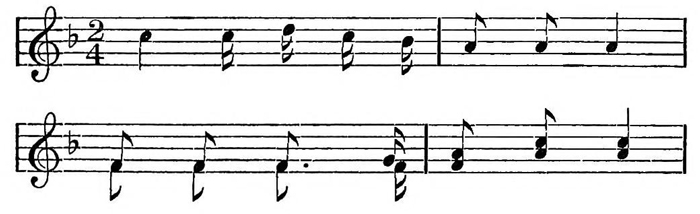 From the shimmering swirl of waters where many, many thoughts ago the slave-ship first saw the square tower of Jamestown, have flowed down to our day three streams of thinking: one swollen from the larger world here and overseas, saying, the multiplying of human wants in culture-lands calls for the world-wide cooperation of men in satisfying them. Hence arises a new human unity, pulling the ends of earth nearer, and all men, black, yellow, and white. The larger humanity strives to feel in this contact of living Nations and sleeping hordes a thrill of new life in the world, crying, “If the contact of Life and Sleep be Death, shame on such Life.” To be sure, behind this thought lurks the afterthought of force and dominion,—the making of brown men to delve when the temptation of beads and red calico cloys.The second thought streaming from the death-ship and the curving river is the thought of the older South,—the sincere and passionate belief that somewhere between men and cattle, God created a tertium quid, and called it a Negro,—a clownish, simple creature, at times even lovable within its limitations, but straitly foreordained to walk within the Veil. To be sure, behind the thought lurks the afterthought,—some of them with favoring chance might become men, but in sheer self-defence we dare not let them, and we build about them walls so high, and hang between them and the light a veil so thick, that they shall not even think of breaking through.And last of all there trickles down that third and darker thought,—the thought of the things themselves, the confused, half-conscious mutter of men who are black and whitened, crying “Liberty, Freedom, Opportunity—vouchsafe to us, O boastful World, the chance of living men!” To be sure, behind the thought lurks the afterthought,—suppose, after all, the World is right and we are less than men? Suppose this mad impulse within is all wrong, some mock mirage from the untrue?So here we stand among thoughts of human unity, even through conquest and slavery; the inferiority of black men, even if forced by fraud; a shriek in the night for the freedom of men who themselves are not yet sure of their right to demand it. This is the tangle of thought and afterthought wherein we are called to solve the problem of training men for life.Behind all its curiousness, so attractive alike to sage and dilettante, lie its dim dangers, throwing across us shadows at once grotesque and awful. Plain it is to us that what the world seeks through desert and wild we have within our threshold,—a stalwart laboring force, suited to the semi-tropics; if, deaf to the voice of the Zeitgeist, we refuse to use and develop these men, we risk poverty and loss. If, on the other hand, seized by the brutal afterthought, we debauch the race thus caught in our talons, selfishly sucking their blood and brains in the future as in the past, what shall save us from national decadence? Only that saner selfishness, which Education teaches, can find the rights of all in the whirl of work.Again, we may decry the color-prejudice of the South, yet it remains a heavy fact. Such curious kinks of the human mind exist and must be reckoned with soberly. They cannot be laughed away, nor always successfully stormed at, nor easily abolished by act of legislature. And yet they must not be encouraged by being let alone. They must be recognized as facts, but unpleasant facts; things that stand in the way of civilization and religion and common decency. They can be met in but one way,—by the breadth and broadening of human reason, by catholicity of taste and culture. And so, too, the native ambition and aspiration of men, even though they be black, backward, and ungraceful, must not lightly be dealt with. To stimulate wildly weak and untrained minds is to play with mighty fires; to flout their striving idly is to welcome a harvest of brutish crime and shameless lethargy in our very laps. The guiding of thought and the deft coordination of deed is at once the path of honor and humanity.And so, in this great question of reconciling three vast and partially contradictory streams of thought, the one panacea of Education leaps to the lips of all:—such human training as will best use the labor of all men without enslaving or brutalizing; such training as will give us poise to encourage the prejudices that bulwark society, and to stamp out those that in sheer barbarity deafen us to the wail of prisoned souls within the Veil, and the mounting fury of shackled men.But when we have vaguely said that Education will set this tangle straight, what have we uttered but a truism? Training for life teaches living; but what training for the profitable living together of black men and white? A hundred and fifty years ago our task would have seemed easier. Then Dr. Johnson blandly assured us that education was needful solely for the embellishments of life, and was useless for ordinary vermin. To-day we have climbed to heights where we would open at least the outer courts of knowledge to all, display its treasures to many, and select the few to whom its mystery of Truth is revealed, not wholly by birth or the accidents of the stock market, but at least in part according to deftness and aim, talent and character. This programme, however, we are sorely puzzled in carrying out through that part of the land where the blight of slavery fell hardest, and where we are dealing with two backward peoples. To make here in human education that ever necessary combination of the permanent and the contingent—of the ideal and the practical in workable equilibrium—has been there, as it ever must be in every age and place, a matter of infinite experiment and frequent mistakes.In rough approximation we may point out four varying decades of work in Southern education since the Civil War. From the close of the war until 1876, was the period of uncertain groping and temporary relief. There were army schools, mission schools, and schools of the Freedmen’s Bureau in chaotic disarrangement seeking system and co-operation. Then followed ten years of constructive definite effort toward the building of complete school systems in the South. Normal schools and colleges were founded for the freedmen, and teachers trained there to man the public schools. There was the inevitable tendency of war to underestimate the prejudices of the master and the ignorance of the slave, and all seemed clear sailing out of the wreckage of the storm. Meantime, starting in this decade yet especially developing from 1885 to 1895, began the industrial revolution of the South. The land saw glimpses of a new destiny and the stirring of new ideals. The educational system striving to complete itself saw new obstacles and a field of work ever broader and deeper. The Negro colleges, hurriedly founded, were inadequately equipped, illogically distributed, and of varying efficiency and grade; the normal and high schools were doing little more than common-school work, and the common schools were training but a third of the children who ought to be in them, and training these too often poorly. At the same time the white South, by reason of its sudden conversion from the slavery ideal, by so much the more became set and strengthened in its racial prejudice, and crystallized it into harsh law and harsher custom; while the marvellous pushing forward of the poor white daily threatened to take even bread and butter from the mouths of the heavily handicapped sons of the freedmen. In the midst, then, of the larger problem of Negro education sprang up the more practical question of work, the inevitable economic quandary that faces a people in the transition from slavery to freedom, and especially those who make that change amid hate and prejudice, lawlessness and ruthless competition.The industrial school springing to notice in this decade, but coming to full recognition in the decade beginning with 1895, was the proffered answer to this combined educational and economic crisis, and an answer of singular wisdom and timeliness. From the very first in nearly all the schools some attention had been given to training in handiwork, but now was this training first raised to a dignity that brought it in direct touch with the South’s magnificent industrial development, and given an emphasis which reminded black folk that before the Temple of Knowledge swing the Gates of Toil.Yet after all they are but gates, and when turning our eyes from the temporary and the contingent in the Negro problem to the broader question of the permanent uplifting and civilization of black men in America, we have a right to inquire, as this enthusiasm for material advancement mounts to its height, if after all the industrial school is the final and sufficient answer in the training of the Negro race; and to ask gently, but in all sincerity, the ever-recurring query of the ages, Is not life more than meat, and the body more than raiment? And men ask this to-day all the more eagerly because of sinister signs in recent educational movements. The tendency is here, born of slavery and quickened to renewed life by the crazy imperialism of the day, to regard human beings as among the material resources of a land to be trained with an eye single to future dividends. Race-prejudices, which keep brown and black men in their “places,” we are coming to regard as useful allies with such a theory, no matter how much they may dull the ambition and sicken the hearts of struggling human beings. And above all, we daily hear that an education that encourages aspiration, that sets the loftiest of ideals and seeks as an end culture and character rather than bread-winning, is the privilege of white men and the danger and delusion of black.Especially has criticism been directed against the former educational efforts to aid the Negro. In the four periods I have mentioned, we find first, boundless, planless enthusiasm and sacrifice; then the preparation of teachers for a vast public-school system; then the launching and expansion of that school system amid increasing difficulties; and finally the training of workmen for the new and growing industries. This development has been sharply ridiculed as a logical anomaly and flat reversal of nature. Soothly we have been told that first industrial and manual training should have taught the Negro to work, then simple schools should have taught him to read and write, and finally, after years, high and normal schools could have completed the system, as intelligence and wealth demanded.That a system logically so complete was historically impossible, it needs but a little thought to prove. Progress in human affairs is more often a pull than a push, a surging forward of the exceptional man, and the lifting of his duller brethren slowly and painfully to his vantage-ground. Thus it was no accident that gave birth to universities centuries before the common schools, that made fair Harvard the first flower of our wilderness. So in the South: the mass of the freedmen at the end of the war lacked the intelligence so necessary to modern workingmen. They must first have the common school to teach them to read, write, and cipher; and they must have higher schools to teach teachers for the common schools. The white teachers who flocked South went to establish such a common-school system. Few held the idea of founding colleges; most of them at first would have laughed at the idea. But they faced, as all men since them have faced, that central paradox of the South,—the social separation of the races. At that time it was the sudden volcanic rupture of nearly all relations between black and white, in work and government and family life. Since then a new adjustment of relations in economic and political affairs has grown up,—an adjustment subtle and difficult to grasp, yet singularly ingenious, which leaves still that frightful chasm at the color-line across which men pass at their peril. Thus, then and now, there stand in the South two separate worlds; and separate not simply in the higher realms of social intercourse, but also in church and school, on railway and street-car, in hotels and theatres, in streets and city sections, in books and newspapers, in asylums and jails, in hospitals and graveyards. There is still enough of contact for large economic and group cooperation, but the separation is so thorough and deep that it absolutely precludes for the present between the races anything like that sympathetic and effective group-training and leadership of the one by the other, such as the American Negro and all backward peoples must have for effectual progress.This the missionaries of ’68 soon saw; and if effective industrial and trade schools were impracticable before the establishment of a common-school system, just as certainly no adequate common schools could be founded until there were teachers to teach them. Southern whites would not teach them; Northern whites in sufficient numbers could not be had. If the Negro was to learn, he must teach himself, and the most effective help that could be given him was the establishment of schools to train Negro teachers. This conclusion was slowly but surely reached by every student of the situation until simultaneously, in widely separated regions, without consultation or systematic plan, there arose a series of institutions designed to furnish teachers for the untaught. Above the sneers of critics at the obvious defects of this procedure must ever stand its one crushing rejoinder: in a single generation they put thirty thousand black teachers in the South; they wiped out the illiteracy of the majority of the black people of the land, and they made Tuskegee possible.Such higher training-schools tended naturally to deepen broader development: at first they were common and grammar schools, then some became high schools. And finally, by 1900, some thirty-four had one year or more of studies of college grade. This development was reached with different degrees of speed in different institutions: Hampton is still a high school, while Fisk University started her college in 1871, and Spelman Seminary about 1896. In all cases the aim was identical,—to maintain the standards of the lower training by giving teachers and leaders the best practicable training; and above all, to furnish the black world with adequate standards of human culture and lofty ideals of life. It was not enough that the teachers of teachers should be trained in technical normal methods; they must also, so far as possible, be broad-minded, cultured men and women, to scatter civilization among a people whose ignorance was not simply of letters, but of life itself.It can thus be seen that the work of education in the South began with higher institutions of training, which threw off as their foliage common schools, and later industrial schools, and at the same time strove to shoot their roots ever deeper toward college and university training. That this was an inevitable and necessary development, sooner or later, goes without saying; but there has been, and still is, a question in many minds if the natural growth was not forced, and if the higher training was not either overdone or done with cheap and unsound methods. Among white Southerners this feeling is widespread and positive. A prominent Southern journal voiced this in a recent editorial.“The experiment that has been made to give the colored students classical training has not been satisfactory. Even though many were able to pursue the course, most of them did so in a parrot-like way, learning what was taught, but not seeming to appropriate the truth and import of their instruction, and graduating without sensible aim or valuable occupation for their future. The whole scheme has proved a waste of time, efforts, and the money of the state.”While most fair-minded men would recognize this as extreme and overdrawn, still without doubt many are asking, Are there a sufficient number of Negroes ready for college training to warrant the undertaking? Are not too many students prematurely forced into this work? Does it not have the effect of dissatisfying the young Negro with his environment? And do these graduates succeed in real life? Such natural questions cannot be evaded, nor on the other hand must a Nation naturally skeptical as to Negro ability assume an unfavorable answer without careful inquiry and patient openness to conviction. We must not forget that most Americans answer all queries regarding the Negro a priori, and that the least that human courtesy can do is to listen to evidence.The advocates of the higher education of the Negro would be the last to deny the incompleteness and glaring defects of the present system: too many institutions have attempted to do college work, the work in some cases has not been thoroughly done, and quantity rather than quality has sometimes been sought. But all this can be said of higher education throughout the land; it is the almost inevitable incident of educational growth, and leaves the deeper question of the legitimate demand for the higher training of Negroes untouched. And this latter question can be settled in but one way,—by a first-hand study of the facts. If we leave out of view all institutions which have not actually graduated students from a course higher than that of a New England high school, even though they be called colleges; if then we take the thirty-four remaining institutions, we may clear up many misapprehensions by asking searchingly, What kind of institutions are they? what do they teach? and what sort of men do they graduate?And first we may say that this type of college, including Atlanta, Fisk, and Howard, Wilberforce and Claflin, Shaw, and the rest, is peculiar, almost unique. Through the shining trees that whisper before me as I write, I catch glimpses of a boulder of New England granite, covering a grave, which graduates of Atlanta University have placed there,—“GRATEFUL MEMORY OF THEIR FORMER TEACHER AND FRIEND AND OF THE UNSELFISH LIFE HE LIVED, AND THE NOBLE WORK HE WROUGHT; THAT THEY, THEIR CHILDREN, AND THEIR CHILDREN’S CHILDREN MIGHT BE BLESSED.”This was the gift of New England to the freed Negro: not alms, but a friend; not cash, but character. It was not and is not money these seething millions want, but love and sympathy, the pulse of hearts beating with red blood;—a gift which to-day only their own kindred and race can bring to the masses, but which once saintly souls brought to their favored children in the crusade of the sixties, that finest thing in American history, and one of the few things untainted by sordid greed and cheap vainglory. The teachers in these institutions came not to keep the Negroes in their place, but to raise them out of the defilement of the places where slavery had wallowed them. The colleges they founded were social settlements; homes where the best of the sons of the freedmen came in close and sympathetic touch with the best traditions of New England. They lived and ate together, studied and worked, hoped and harkened in the dawning light. In actual formal content their curriculum was doubtless old-fashioned, but in educational power it was supreme, for it was the contact of living souls.From such schools about two thousand Negroes have gone forth with the bachelor’s degree. The number in itself is enough to put at rest the argument that too large a proportion of Negroes are receiving higher training. If the ratio to population of all Negro students throughout the land, in both college and secondary training, be counted, Commissioner Harris assures us “it must be increased to five times its present average” to equal the average of the land.Fifty years ago the ability of Negro students in any appreciable numbers to master a modern college course would have been difficult to prove. To-day it is proved by the fact that four hundred Negroes, many of whom have been reported as brilliant students, have received the bachelor’s degree from Harvard, Yale, Oberlin, and seventy other leading colleges. Here we have, then, nearly twenty-five hundred Negro graduates, of whom the crucial query must be made, How far did their training fit them for life? It is of course extremely difficult to collect satisfactory data on such a point,—difficult to reach the men, to get trustworthy testimony, and to gauge that testimony by any generally acceptable criterion of success. In 1900, the Conference at Atlanta University undertook to study these graduates, and published the results. First they sought to know what these graduates were doing, and succeeded in getting answers from nearly two-thirds of the living. The direct testimony was in almost all cases corroborated by the reports of the colleges where they graduated, so that in the main the reports were worthy of credence. Fifty-three per cent of these graduates were teachers,—presidents of institutions, heads of normal schools, principals of city school-systems, and the like. Seventeen per cent were clergymen; another seventeen per cent were in the professions, chiefly as physicians. Over six per cent were merchants, farmers, and artisans, and four per cent were in the government civil-service. Granting even that a considerable proportion of the third unheard from are unsuccessful, this is a record of usefulness. Personally I know many hundreds of these graduates, and have corresponded with more than a thousand; through others I have followed carefully the life-work of scores; I have taught some of them and some of the pupils whom they have taught, lived in homes which they have builded, and looked at life through their eyes. Comparing them as a class with my fellow students in New England and in Europe, I cannot hesitate in saying that nowhere have I met men and women with a broader spirit of helpfulness, with deeper devotion to their life-work, or with more consecrated determination to succeed in the face of bitter difficulties than among Negro college-bred men. They have, to be sure, their proportion of ne’er-do-wells, their pedants and lettered fools, but they have a surprisingly small proportion of them; they have not that culture of manner which we instinctively associate with university men, forgetting that in reality it is the heritage from cultured homes, and that no people a generation removed from slavery can escape a certain unpleasant rawness and gaucherie, despite the best of training.With all their larger vision and deeper sensibility, these men have usually been conservative, careful leaders. They have seldom been agitators, have withstood the temptation to head the mob, and have worked steadily and faithfully in a thousand communities in the South. As teachers, they have given the South a commendable system of city schools and large numbers of private normal-schools and academies. Colored college-bred men have worked side by side with white college graduates at Hampton; almost from the beginning the backbone of Tuskegee’s teaching force has been formed of graduates from Fisk and Atlanta. And to-day the institute is filled with college graduates, from the energetic wife of the principal down to the teacher of agriculture, including nearly half of the executive council and a majority of the heads of departments. In the professions, college men are slowly but surely leavening the Negro church, are healing and preventing the devastations of disease, and beginning to furnish legal protection for the liberty and property of the toiling masses. All this is needful work. Who would do it if Negroes did not? How could Negroes do it if they were not trained carefully for it? If white people need colleges to furnish teachers, ministers, lawyers, and doctors, do black people need nothing of the sort?If it is true that there are an appreciable number of Negro youth in the land capable by character and talent to receive that higher training, the end of which is culture, and if the two and a half thousand who have had something of this training in the past have in the main proved themselves useful to their race and generation, the question then comes, What place in the future development of the South ought the Negro college and college-bred man to occupy? That the present social separation and acute race-sensitiveness must eventually yield to the influences of culture, as the South grows civilized, is clear. But such transformation calls for singular wisdom and patience. If, while the healing of this vast sore is progressing, the races are to live for many years side by side, united in economic effort, obeying a common government, sensitive to mutual thought and feeling, yet subtly and silently separate in many matters of deeper human intimacy,—if this unusual and dangerous development is to progress amid peace and order, mutual respect and growing intelligence, it will call for social surgery at once the delicatest and nicest in modern history. It will demand broad-minded, upright men, both white and black, and in its final accomplishment American civilization will triumph. So far as white men are concerned, this fact is to-day being recognized in the South, and a happy renaissance of university education seems imminent. But the very voices that cry hail to this good work are, strange to relate, largely silent or antagonistic to the higher education of the Negro.Strange to relate! for this is certain, no secure civilization can be built in the South with the Negro as an ignorant, turbulent proletariat. Suppose we seek to remedy this by making them laborers and nothing more: they are not fools, they have tasted of the Tree of Life, and they will not cease to think, will not cease attempting to read the riddle of the world. By taking away their best equipped teachers and leaders, by slamming the door of opportunity in the faces of their bolder and brighter minds, will you make them satisfied with their lot? or will you not rather transfer their leading from the hands of men taught to think to the hands of untrained demagogues? We ought not to forget that despite the pressure of poverty, and despite the active discouragement and even ridicule of friends, the demand for higher training steadily increases among Negro youth: there were, in the years from 1875 to 1880, 22 Negro graduates from Northern colleges; from 1885 to 1890 there were 43, and from 1895 to 1900, nearly 100 graduates. From Southern Negro colleges there were, in the same three periods, 143, 413, and over 500 graduates. Here, then, is the plain thirst for training; by refusing to give this Talented Tenth the key to knowledge, can any sane man imagine that they will lightly lay aside their yearning and contentedly become hewers of wood and drawers of water?No. The dangerously clear logic of the Negro’s position will more and more loudly assert itself in that day when increasing wealth and more intricate social organization preclude the South from being, as it so largely is, simply an armed camp for intimidating black folk. Such waste of energy cannot be spared if the South is to catch up with civilization. And as the black third of the land grows in thrift and skill, unless skilfully guided in its larger philosophy, it must more and more brood over the red past and the creeping, crooked present, until it grasps a gospel of revolt and revenge and throws its new-found energies athwart the current of advance. Even to-day the masses of the Negroes see all too clearly the anomalies of their position and the moral crookedness of yours. You may marshal strong indictments against them, but their counter-cries, lacking though they be in formal logic, have burning truths within them which you may not wholly ignore, O Southern Gentlemen! If you deplore their presence here, they ask, Who brought us? When you cry, Deliver us from the vision of intermarriage, they answer that legal marriage is infinitely better than systematic concubinage and prostitution. And if in just fury you accuse their vagabonds of violating women, they also in fury quite as just may reply: The rape which your gentlemen have done against helpless black women in defiance of your own laws is written on the foreheads of two millions of mulattoes, and written in ineffaceable blood. And finally, when you fasten crime upon this race as its peculiar trait, they answer that slavery was the arch-crime, and lynching and lawlessness its twin abortions; that color and race are not crimes, and yet it is they which in this land receive most unceasing condemnation, North, East, South, and West.I will not say such arguments are wholly justified,—I will not insist that there is no other side to the shield; but I do say that of the nine millions of Negroes in this nation, there is scarcely one out of the cradle to whom these arguments do not daily present themselves in the guise of terrible truth. I insist that the question of the future is how best to keep these millions from brooding over the wrongs of the past and the difficulties of the present, so that all their energies may be bent toward a cheerful striving and cooperation with their white neighbors toward a larger, juster, and fuller future. That one wise method of doing this lies in the closer knitting of the Negro to the great industrial possibilities of the South is a great truth. And this the common schools and the manual training and trade schools are working to accomplish. But these alone are not enough. The foundations of knowledge in this race, as in others, must be sunk deep in the college and university if we would build a solid, permanent structure. Internal problems of social advance must inevitably come, —problems of work and wages, of families and homes, of morals and the true valuing of the things of life; and all these and other inevitable problems of civilization the Negro must meet and solve largely for himself, by reason of his isolation; and can there be any possible solution other than by study and thought and an appeal to the rich experience of the past? Is there not, with such a group and in such a crisis, infinitely more danger to be apprehended from half-trained minds and shallow thinking than from over-education and over-refinement? Surely we have wit enough to found a Negro college so manned and equipped as to steer successfully between the dilettante and the fool. We shall hardly induce black men to believe that if their stomachs be full, it matters little about their brains. They already dimly perceive that the paths of peace winding between honest toil and dignified manhood call for the guidance of skilled thinkers, the loving, reverent comradeship between the black lowly and the black men emancipated by training and culture.The function of the Negro college, then, is clear: it must maintain the standards of popular education, it must seek the social regeneration of the Negro, and it must help in the solution of problems of race contact and cooperation. And finally, beyond all this, it must develop men. Above our modern socialism, and out of the worship of the mass, must persist and evolve that higher individualism which the centres of culture protect; there must come a loftier respect for the sovereign human soul that seeks to know itself and the world about it; that seeks a freedom for expansion and self-development; that will love and hate and labor in its own way, untrammeled alike by old and new. Such souls aforetime have inspired and guided worlds, and if we be not wholly bewitched by our Rhinegold, they shall again. Herein the longing of black men must have respect: the rich and bitter depth of their experience, the unknown treasures of their inner life, the strange rendings of nature they have seen, may give the world new points of view and make their loving, living, and doing precious to all human hearts. And to themselves in these the days that try their souls, the chance to soar in the dim blue air above the smoke is to their finer spirits boon and guerdon for what they lose on earth by being black.I sit with Shakespeare and he winces not. Across the color line I move arm in arm with Balzac and Dumas, where smiling men and welcoming women glide in gilded halls. From out the caves of evening that swing between the strong-limbed earth and the tracery of the stars, I summon Aristotle and Aurelius and what soul I will, and they come all graciously with no scorn nor condescension. So, wed with Truth, I dwell above the Veil. Is this the life you grudge us, O knightly America? Is this the life you long to change into the dull red hideousness of Georgia? Are you so afraid lest peering from this high Pisgah, between Philistine and Amalekite, we sight the Promised Land?VII. Of the Black BeltI am black but comely, O ye daughters of Jerusalem,
As the tents of Kedar, as the curtains of Solomon.
Look not upon me, because I am black,
Because the sun hath looked upon me:
My mother’s children were angry with me;
They made me the keeper of the vineyards;
But mine own vineyard have I not kept.THE SONG OF SOLOMON.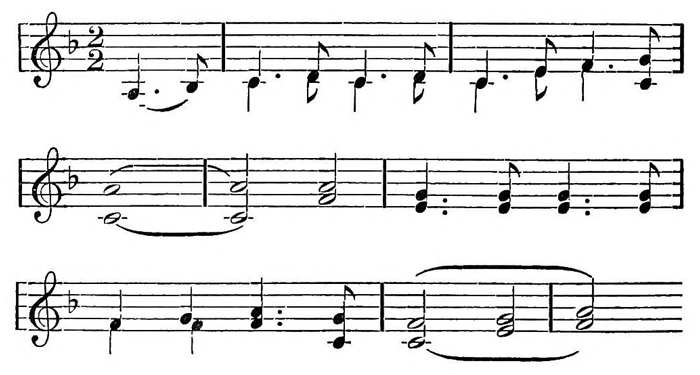 Out of the North the train thundered, and we woke to see the crimson soil of Georgia stretching away bare and monotonous right and left. Here and there lay straggling, unlovely villages, and lean men loafed leisurely at the depots; then again came the stretch of pines and clay. Yet we did not nod, nor weary of the scene; for this is historic ground. Right across our track, three hundred and sixty years ago, wandered the cavalcade of Hernando de Soto, looking for gold and the Great Sea; and he and his foot-sore captives disappeared yonder in the grim forests to the west. Here sits Atlanta, the city of a hundred hills, with something Western, something Southern, and something quite its own, in its busy life. Just this side Atlanta is the land of the Cherokees and to the southwest, not far from where Sam Hose was crucified, you may stand on a spot which is to-day the centre of the Negro problem,—the centre of those nine million men who are America’s dark heritage from slavery and the slave-trade.Not only is Georgia thus the geographical focus of our Negro population, but in many other respects, both now and yesterday, the Negro problems have seemed to be centered in this State. No other State in the Union can count a million Negroes among its citizens,—a population as large as the slave population of the whole Union in 1800; no other State fought so long and strenuously to gather this host of Africans. Oglethorpe thought slavery against law and gospel; but the circumstances which gave Georgia its first inhabitants were not calculated to furnish citizens over-nice in their ideas about rum and slaves. Despite the prohibitions of the trustees, these Georgians, like some of their descendants, proceeded to take the law into their own hands; and so pliant were the judges, and so flagrant the smuggling, and so earnest were the prayers of Whitefield, that by the middle of the eighteenth century all restrictions were swept away, and the slave-trade went merrily on for fifty years and more.Down in Darien, where the Delegal riots took place some summers ago, there used to come a strong protest against slavery from the Scotch Highlanders; and the Moravians of Ebenezer did not like the system. But not till the Haytian Terror of Toussaint was the trade in men even checked; while the national statute of 1808 did not suffice to stop it. How the Africans poured in!—fifty thousand between 1790 and 1810, and then, from Virginia and from smugglers, two thousand a year for many years more. So the thirty thousand Negroes of Georgia in 1790 doubled in a decade,—were over a hundred thousand in 1810, had reached two hundred thousand in 1820, and half a million at the time of the war. Thus like a snake the black population writhed upward.But we must hasten on our journey. This that we pass as we near Atlanta is the ancient land of the Cherokees,—that brave Indian nation which strove so long for its fatherland, until Fate and the United States Government drove them beyond the Mississippi. If you wish to ride with me you must come into the “Jim Crow Car.” There will be no objection,—already four other white men, and a little white girl with her nurse, are in there. Usually the races are mixed in there; but the white coach is all white. Of course this car is not so good as the other, but it is fairly clean and comfortable. The discomfort lies chiefly in the hearts of those four black men yonder—and in mine.We rumble south in quite a business-like way. The bare red clay and pines of Northern Georgia begin to disappear, and in their place appears a rich rolling land, luxuriant, and here and there well tilled. This is the land of the Creek Indians; and a hard time the Georgians had to seize it. The towns grow more frequent and more interesting, and brand-new cotton mills rise on every side. Below Macon the world grows darker; for now we approach the Black Belt,—that strange land of shadows, at which even slaves paled in the past, and whence come now only faint and half-intelligible murmurs to the world beyond. The “Jim Crow Car” grows larger and a shade better; three rough field-hands and two or three white loafers accompany us, and the newsboy still spreads his wares at one end. The sun is setting, but we can see the great cotton country as we enter it,—the soil now dark and fertile, now thin and gray, with fruit-trees and dilapidated buildings,—all the way to Albany.At Albany, in the heart of the Black Belt, we stop. Two hundred miles south of Atlanta, two hundred miles west of the Atlantic, and one hundred miles north of the Great Gulf lies Dougherty County, with ten thousand Negroes and two thousand whites. The Flint River winds down from Andersonville, and, turning suddenly at Albany, the county-seat, hurries on to join the Chattahoochee and the sea. Andrew Jackson knew the Flint well, and marched across it once to avenge the Indian Massacre at Fort Mims. That was in 1814, not long before the battle of New Orleans; and by the Creek treaty that followed this campaign, all Dougherty County, and much other rich land, was ceded to Georgia. Still, settlers fought shy of this land, for the Indians were all about, and they were unpleasant neighbors in those days. The panic of 1837, which Jackson bequeathed to Van Buren, turned the planters from the impoverished lands of Virginia, the Carolinas, and east Georgia, toward the West. The Indians were removed to Indian Territory, and settlers poured into these coveted lands to retrieve their broken fortunes. For a radius of a hundred miles about Albany, stretched a great fertile land, luxuriant with forests of pine, oak, ash, hickory, and poplar; hot with the sun and damp with the rich black swamp-land; and here the corner-stone of the Cotton Kingdom was laid.Albany is to-day a wide-streeted, placid, Southern town, with a broad sweep of stores and saloons, and flanking rows of homes,—whites usually to the north, and blacks to the south. Six days in the week the town looks decidedly too small for itself, and takes frequent and prolonged naps. But on Saturday suddenly the whole county disgorges itself upon the place, and a perfect flood of black peasantry pours through the streets, fills the stores, blocks the sidewalks, chokes the thoroughfares, and takes full possession of the town. They are black, sturdy, uncouth country folk, good-natured and simple, talkative to a degree, and yet far more silent and brooding than the crowds of the Rhine-pfalz, or Naples, or Cracow. They drink considerable quantities of whiskey, but do not get very drunk; they talk and laugh loudly at times, but seldom quarrel or fight. They walk up and down the streets, meet and gossip with friends, stare at the shop windows, buy coffee, cheap candy, and clothes, and at dusk drive home—happy? well no, not exactly happy, but much happier than as though they had not come.Thus Albany is a real capital,—a typical Southern county town, the centre of the life of ten thousand souls; their point of contact with the outer world, their centre of news and gossip, their market for buying and selling, borrowing and lending, their fountain of justice and law. Once upon a time we knew country life so well and city life so little, that we illustrated city life as that of a closely crowded country district. Now the world has well-nigh forgotten what the country is, and we must imagine a little city of black people scattered far and wide over three hundred lonesome square miles of land, without train or trolley, in the midst of cotton and corn, and wide patches of sand and gloomy soil.It gets pretty hot in Southern Georgia in July,—a sort of dull, determined heat that seems quite independent of the sun; so it took us some days to muster courage enough to leave the porch and venture out on the long country roads, that we might see this unknown world. Finally we started. It was about ten in the morning, bright with a faint breeze, and we jogged leisurely southward in the valley of the Flint. We passed the scattered box-like cabins of the brickyard hands, and the long tenement-row facetiously called “The Ark,” and were soon in the open country, and on the confines of the great plantations of other days. There is the “Joe Fields place”; a rough old fellow was he, and had killed many a “nigger” in his day. Twelve miles his plantation used to run,—a regular barony. It is nearly all gone now; only straggling bits belong to the family, and the rest has passed to Jews and Negroes. Even the bits which are left are heavily mortgaged, and, like the rest of the land, tilled by tenants. Here is one of them now,—a tall brown man, a hard worker and a hard drinker, illiterate, but versed in farmlore, as his nodding crops declare. This distressingly new board house is his, and he has just moved out of yonder moss-grown cabin with its one square room.From the curtains in Benton’s house, down the road, a dark comely face is staring at the strangers; for passing carriages are not every-day occurrences here. Benton is an intelligent yellow man with a good-sized family, and manages a plantation blasted by the war and now the broken staff of the widow. He might be well-to-do, they say; but he carouses too much in Albany. And the half-desolate spirit of neglect born of the very soil seems to have settled on these acres. In times past there were cotton-gins and machinery here; but they have rotted away.The whole land seems forlorn and forsaken. Here are the remnants of the vast plantations of the Sheldons, the Pellots, and the Rensons; but the souls of them are passed. The houses lie in half ruin, or have wholly disappeared; the fences have flown, and the families are wandering in the world. Strange vicissitudes have met these whilom masters. Yonder stretch the wide acres of Bildad Reasor; he died in war-time, but the upstart overseer hastened to wed the widow. Then he went, and his neighbors too, and now only the black tenant remains; but the shadow-hand of the master’s grand-nephew or cousin or creditor stretches out of the gray distance to collect the rack-rent remorselessly, and so the land is uncared-for and poor. Only black tenants can stand such a system, and they only because they must. Ten miles we have ridden to-day and have seen no white face.A resistless feeling of depression falls slowly upon us, despite the gaudy sunshine and the green cottonfields. This, then, is the Cotton Kingdom,—the shadow of a marvellous dream. And where is the King? Perhaps this is he,—the sweating ploughman, tilling his eighty acres with two lean mules, and fighting a hard battle with debt. So we sit musing, until, as we turn a corner on the sandy road, there comes a fairer scene suddenly in view,—a neat cottage snugly ensconced by the road, and near it a little store. A tall bronzed man rises from the porch as we hail him, and comes out to our carriage. He is six feet in height, with a sober face that smiles gravely. He walks too straight to be a tenant,—yes, he owns two hundred and forty acres. “The land is run down since the boom-days of eighteen hundred and fifty,” he explains, and cotton is low. Three black tenants live on his place, and in his little store he keeps a small stock of tobacco, snuff, soap, and soda, for the neighborhood. Here is his gin-house with new machinery just installed. Three hundred bales of cotton went through it last year. Two children he has sent away to school. Yes, he says sadly, he is getting on, but cotton is down to four cents; I know how Debt sits staring at him.Wherever the King may be, the parks and palaces of the Cotton Kingdom have not wholly disappeared. We plunge even now into great groves of oak and towering pine, with an undergrowth of myrtle and shrubbery. This was the “home-house” of the Thompsons,—slave-barons who drove their coach and four in the merry past. All is silence now, and ashes, and tangled weeds. The owner put his whole fortune into the rising cotton industry of the fifties, and with the falling prices of the eighties he packed up and stole away. Yonder is another grove, with unkempt lawn, great magnolias, and grass-grown paths. The Big House stands in half-ruin, its great front door staring blankly at the street, and the back part grotesquely restored for its black tenant. A shabby, well-built Negro he is, unlucky and irresolute. He digs hard to pay rent to the white girl who owns the remnant of the place. She married a policeman, and lives in Savannah.Now and again we come to churches. Here is one now,—Shepherd’s, they call it,—a great whitewashed barn of a thing, perched on stilts of stone, and looking for all the world as though it were just resting here a moment and might be expected to waddle off down the road at almost any time. And yet it is the centre of a hundred cabin homes; and sometimes, of a Sunday, five hundred persons from far and near gather here and talk and eat and sing. There is a schoolhouse near,—a very airy, empty shed; but even this is an improvement, for usually the school is held in the church. The churches vary from log-huts to those like Shepherd’s, and the schools from nothing to this little house that sits demurely on the county line. It is a tiny plank-house, perhaps ten by twenty, and has within a double row of rough unplaned benches, resting mostly on legs, sometimes on boxes. Opposite the door is a square home-made desk. In one corner are the ruins of a stove, and in the other a dim blackboard. It is the cheerfulest schoolhouse I have seen in Dougherty, save in town. Back of the schoolhouse is a lodgehouse two stories high and not quite finished. Societies meet there,—societies “to care for the sick and bury the dead’; and these societies grow and flourish.We had come to the boundaries of Dougherty, and were about to turn west along the county-line, when all these sights were pointed out to us by a kindly old man, black, white-haired, and seventy. Forty-five years he had lived here, and now supports himself and his old wife by the help of the steer tethered yonder and the charity of his black neighbors. He shows us the farm of the Hills just across the county line in Baker,—a widow and two strapping sons, who raised ten bales (one need not add “cotton” down here) last year. There are fences and pigs and cows, and the soft-voiced, velvet-skinned young Memnon, who sauntered half-bashfully over to greet the strangers, is proud of his home. We turn now to the west along the county line. Great dismantled trunks of pines tower above the green cottonfields, cracking their naked gnarled fingers toward the border of living forest beyond. There is little beauty in this region, only a sort of crude abandon that suggests power,—a naked grandeur, as it were. The houses are bare and straight; there are no hammocks or easy-chairs, and few flowers. So when, as here at Rawdon’s, one sees a vine clinging to a little porch, and home-like windows peeping over the fences, one takes a long breath. I think I never before quite realized the place of the Fence in civilization. This is the Land of the Unfenced, where crouch on either hand scores of ugly one-room cabins, cheerless and dirty. Here lies the Negro problem in its naked dirt and penury. And here are no fences. But now and then the crisscross rails or straight palings break into view, and then we know a touch of culture is near. Of course Harrison Gohagen,—a quiet yellow man, young, smooth-faced, and diligent,—of course he is lord of some hundred acres, and we expect to see a vision of well-kept rooms and fat beds and laughing children. For has he not fine fences? And those over yonder, why should they build fences on the rack-rented land? It will only increase their rent.On we wind, through sand and pines and glimpses of old plantations, till there creeps into sight a cluster of buildings,—wood and brick, mills and houses, and scattered cabins. It seemed quite a village. As it came nearer and nearer, however, the aspect changed: the buildings were rotten, the bricks were falling out, the mills were silent, and the store was closed. Only in the cabins appeared now and then a bit of lazy life. I could imagine the place under some weird spell, and was half-minded to search out the princess. An old ragged black man, honest, simple, and improvident, told us the tale. The Wizard of the North—the Capitalist—had rushed down in the seventies to woo this coy dark soil. He bought a square mile or more, and for a time the field-hands sang, the gins groaned, and the mills buzzed. Then came a change. The agent’s son embezzled the funds and ran off with them. Then the agent himself disappeared. Finally the new agent stole even the books, and the company in wrath closed its business and its houses, refused to sell, and let houses and furniture and machinery rust and rot. So the Waters-Loring plantation was stilled by the spell of dishonesty, and stands like some gaunt rebuke to a scarred land.Somehow that plantation ended our day’s journey; for I could not shake off the influence of that silent scene. Back toward town we glided, past the straight and thread-like pines, past a dark tree-dotted pond where the air was heavy with a dead sweet perfume. White slender-legged curlews flitted by us, and the garnet blooms of the cotton looked gay against the green and purple stalks. A peasant girl was hoeing in the field, white-turbaned and black-limbed. All this we saw, but the spell still lay upon us.How curious a land is this,—how full of untold story, of tragedy and laughter, and the rich legacy of human life; shadowed with a tragic past, and big with future promise! This is the Black Belt of Georgia. Dougherty County is the west end of the Black Belt, and men once called it the Egypt of the Confederacy. It is full of historic interest. First there is the Swamp, to the west, where the Chickasawhatchee flows sullenly southward. The shadow of an old plantation lies at its edge, forlorn and dark. Then comes the pool; pendent gray moss and brackish waters appear, and forests filled with wildfowl. In one place the wood is on fire, smouldering in dull red anger; but nobody minds. Then the swamp grows beautiful; a raised road, built by chained Negro convicts, dips down into it, and forms a way walled and almost covered in living green. Spreading trees spring from a prodigal luxuriance of undergrowth; great dark green shadows fade into the black background, until all is one mass of tangled semi-tropical foliage, marvellous in its weird savage splendor. Once we crossed a black silent stream, where the sad trees and writhing creepers, all glinting fiery yellow and green, seemed like some vast cathedral,—some green Milan builded of wildwood. And as I crossed, I seemed to see again that fierce tragedy of seventy years ago. Osceola, the Indian-Negro chieftain, had risen in the swamps of Florida, vowing vengeance. His war-cry reached the red Creeks of Dougherty, and their war-cry rang from the Chattahoochee to the sea. Men and women and children fled and fell before them as they swept into Dougherty. In yonder shadows a dark and hideously painted warrior glided stealthily on,—another and another, until three hundred had crept into the treacherous swamp. Then the false slime closing about them called the white men from the east. Waist-deep, they fought beneath the tall trees, until the war-cry was hushed and the Indians glided back into the west. Small wonder the wood is red.Then came the black slaves. Day after day the clank of chained feet marching from Virginia and Carolina to Georgia was heard in these rich swamp lands. Day after day the songs of the callous, the wail of the motherless, and the muttered curses of the wretched echoed from the Flint to the Chickasawhatchee, until by 1860 there had risen in West Dougherty perhaps the richest slave kingdom the modern world ever knew. A hundred and fifty barons commanded the labor of nearly six thousand Negroes, held sway over farms with ninety thousand acres tilled land, valued even in times of cheap soil at three millions of dollars. Twenty thousand bales of ginned cotton went yearly to England, New and Old; and men that came there bankrupt made money and grew rich. In a single decade the cotton output increased four-fold and the value of lands was tripled. It was the heyday of the nouveau riche, and a life of careless extravagance among the masters. Four and six bobtailed thoroughbreds rolled their coaches to town; open hospitality and gay entertainment were the rule. Parks and groves were laid out, rich with flower and vine, and in the midst stood the low wide-halled “big house,” with its porch and columns and great fireplaces.And yet with all this there was something sordid, something forced,—a certain feverish unrest and recklessness; for was not all this show and tinsel built upon a groan? “This land was a little Hell,” said a ragged, brown, and grave-faced man to me. We were seated near a roadside blacksmith shop, and behind was the bare ruin of some master’s home. “I’ve seen niggers drop dead in the furrow, but they were kicked aside, and the plough never stopped. Down in the guard-house, there’s where the blood ran.”With such foundations a kingdom must in time sway and fall. The masters moved to Macon and Augusta, and left only the irresponsible overseers on the land. And the result is such ruin as this, the Lloyd “home-place’:—great waving oaks, a spread of lawn, myrtles and chestnuts, all ragged and wild; a solitary gate-post standing where once was a castle entrance; an old rusty anvil lying amid rotting bellows and wood in the ruins of a blacksmith shop; a wide rambling old mansion, brown and dingy, filled now with the grandchildren of the slaves who once waited on its tables; while the family of the master has dwindled to two lone women, who live in Macon and feed hungrily off the remnants of an earldom. So we ride on, past phantom gates and falling homes,—past the once flourishing farms of the Smiths, the Gandys, and the Lagores,—and find all dilapidated and half ruined, even there where a solitary white woman, a relic of other days, sits alone in state among miles of Negroes and rides to town in her ancient coach each day.This was indeed the Egypt of the Confederacy,—the rich granary whence potatoes and corn and cotton poured out to the famished and ragged Confederate troops as they battled for a cause lost long before 1861. Sheltered and secure, it became the place of refuge for families, wealth, and slaves. Yet even then the hard ruthless rape of the land began to tell. The red-clay sub-soil already had begun to peer above the loam. The harder the slaves were driven the more careless and fatal was their farming. Then came the revolution of war and Emancipation, the bewilderment of Reconstruction,—and now, what is the Egypt of the Confederacy, and what meaning has it for the nation’s weal or woe?It is a land of rapid contrasts and of curiously mingled hope and pain. Here sits a pretty blue-eyed quadroon hiding her bare feet; she was married only last week, and yonder in the field is her dark young husband, hoeing to support her, at thirty cents a day without board. Across the way is Gatesby, brown and tall, lord of two thousand acres shrewdly won and held. There is a store conducted by his black son, a blacksmith shop, and a ginnery. Five miles below here is a town owned and controlled by one white New Englander. He owns almost a Rhode Island county, with thousands of acres and hundreds of black laborers. Their cabins look better than most, and the farm, with machinery and fertilizers, is much more business-like than any in the county, although the manager drives hard bargains in wages. When now we turn and look five miles above, there on the edge of town are five houses of prostitutes,—two of blacks and three of whites; and in one of the houses of the whites a worthless black boy was harbored too openly two years ago; so he was hanged for rape. And here, too, is the high whitewashed fence of the “stockade,” as the county prison is called; the white folks say it is ever full of black criminals,—the black folks say that only colored boys are sent to jail, and they not because they are guilty, but because the State needs criminals to eke out its income by their forced labor.Immigrants are heirs of the slave baron in Dougherty; and as we ride westward, by wide stretching cornfields and stubby orchards of peach and pear, we see on all sides within the circle of dark forest a Land of Canaan. Here and there are tales of projects for money-getting, born in the swift days of Reconstruction,—‘improvement’ companies, wine companies, mills and factories; most failed, and foreigners fell heir. It is a beautiful land, this Dougherty, west of the Flint. The forests are wonderful, the solemn pines have disappeared, and this is the “Oakey Woods,” with its wealth of hickories, beeches, oaks and palmettos. But a pall of debt hangs over the beautiful land; the merchants are in debt to the wholesalers, the planters are in debt to the merchants, the tenants owe the planters, and laborers bow and bend beneath the burden of it all. Here and there a man has raised his head above these murky waters. We passed one fenced stock-farm with grass and grazing cattle, that looked very home-like after endless corn and cotton. Here and there are black free-holders: there is the gaunt dull-black Jackson, with his hundred acres. “I says, ‘Look up! If you don’t look up you can’t get up,’” remarks Jackson, philosophically. And he’s gotten up. Dark Carter’s neat barns would do credit to New England. His master helped him to get a start, but when the black man died last fall the master’s sons immediately laid claim to the estate. “And them white folks will get it, too,” said my yellow gossip.I turn from these well-tended acres with a comfortable feeling that the Negro is rising. Even then, however, the fields, as we proceed, begin to redden and the trees disappear. Rows of old cabins appear filled with renters and laborers,—cheerless, bare, and dirty, for the most part, although here and there the very age and decay makes the scene picturesque. A young black fellow greets us. He is twenty-two, and just married. Until last year he had good luck renting; then cotton fell, and the sheriff seized and sold all he had. So he moved here, where the rent is higher, the land poorer, and the owner inflexible; he rents a forty-dollar mule for twenty dollars a year. Poor lad!—a slave at twenty-two. This plantation, owned now by a foreigner, was a part of the famous Bolton estate. After the war it was for many years worked by gangs of Negro convicts,—and black convicts then were even more plentiful than now; it was a way of making Negroes work, and the question of guilt was a minor one. Hard tales of cruelty and mistreatment of the chained freemen are told, but the county authorities were deaf until the free-labor market was nearly ruined by wholesale migration. Then they took the convicts from the plantations, but not until one of the fairest regions of the “Oakey Woods” had been ruined and ravished into a red waste, out of which only a Yankee or an immigrant could squeeze more blood from debt-cursed tenants.No wonder that Luke Black, slow, dull, and discouraged, shuffles to our carriage and talks hopelessly. Why should he strive? Every year finds him deeper in debt. How strange that Georgia, the world-heralded refuge of poor debtors, should bind her own to sloth and misfortune as ruthlessly as ever England did! The poor land groans with its birth-pains, and brings forth scarcely a hundred pounds of cotton to the acre, where fifty years ago it yielded eight times as much. Of his meagre yield the tenant pays from a quarter to a third in rent, and most of the rest in interest on food and supplies bought on credit. Twenty years yonder sunken-cheeked, old black man has labored under that system, and now, turned day-laborer, is supporting his wife and boarding himself on his wages of a dollar and a half a week, received only part of the year.The Bolton convict farm formerly included the neighboring plantation. Here it was that the convicts were lodged in the great log prison still standing. A dismal place it still remains, with rows of ugly huts filled with surly ignorant tenants. “What rent do you pay here?” I inquired. “I don’t know,—what is it, Sam?” “All we make,” answered Sam. It is a depressing place,—bare, unshaded, with no charm of past association, only a memory of forced human toil,—now, then, and before the war. They are not happy, these black men whom we meet throughout this region. There is little of the joyous abandon and playfulness which we are wont to associate with the plantation Negro. At best, the natural good-nature is edged with complaint or has changed into sullenness and gloom. And now and then it blazes forth in veiled but hot anger. I remember one big red-eyed black whom we met by the roadside. Forty-five years he had labored on this farm, beginning with nothing, and still having nothing. To be sure, he had given four children a common-school training, and perhaps if the new fence-law had not allowed unfenced crops in West Dougherty he might have raised a little stock and kept ahead. As it is, he is hopelessly in debt, disappointed, and embittered. He stopped us to inquire after the black boy in Albany, whom it was said a policeman had shot and killed for loud talking on the sidewalk. And then he said slowly: “Let a white man touch me, and he dies; I don’t boast this,—I don’t say it around loud, or before the children,—but I mean it. I’ve seen them whip my father and my old mother in them cotton-rows till the blood ran; by—” and we passed on.Now Sears, whom we met next lolling under the chubby oak-trees, was of quite different fibre. Happy?—Well, yes; he laughed and flipped pebbles, and thought the world was as it was. He had worked here twelve years and has nothing but a mortgaged mule. Children? Yes, seven; but they hadn’t been to school this year,—couldn’t afford books and clothes, and couldn’t spare their work. There go part of them to the fields now,—three big boys astride mules, and a strapping girl with bare brown legs. Careless ignorance and laziness here, fierce hate and vindictiveness there;—these are the extremes of the Negro problem which we met that day, and we scarce knew which we preferred.Here and there we meet distinct characters quite out of the ordinary. One came out of a piece of newly cleared ground, making a wide detour to avoid the snakes. He was an old, hollow-cheeked man, with a drawn and characterful brown face. He had a sort of self-contained quaintness and rough humor impossible to describe; a certain cynical earnestness that puzzled one. “The niggers were jealous of me over on the other place,” he said, “and so me and the old woman begged this piece of woods, and I cleared it up myself. Made nothing for two years, but I reckon I’ve got a crop now.” The cotton looked tall and rich, and we praised it. He curtsied low, and then bowed almost to the ground, with an imperturbable gravity that seemed almost suspicious. Then he continued, “My mule died last week,”—a calamity in this land equal to a devastating fire in town,—‘but a white man loaned me another.” Then he added, eyeing us, “Oh, I gets along with white folks.” We turned the conversation. “Bears? deer?” he answered, “well, I should say there were,” and he let fly a string of brave oaths, as he told hunting-tales of the swamp. We left him standing still in the middle of the road looking after us, and yet apparently not noticing us.The Whistle place, which includes his bit of land, was bought soon after the war by an English syndicate, the “Dixie Cotton and Corn Company.” A marvellous deal of style their factor put on, with his servants and coach-and-six; so much so that the concern soon landed in inextricable bankruptcy. Nobody lives in the old house now, but a man comes each winter out of the North and collects his high rents. I know not which are the more touching,—such old empty houses, or the homes of the masters’ sons. Sad and bitter tales lie hidden back of those white doors,—tales of poverty, of struggle, of disappointment. A revolution such as that of ’63 is a terrible thing; they that rose rich in the morning often slept in paupers’ beds. Beggars and vulgar speculators rose to rule over them, and their children went astray. See yonder sad-colored house, with its cabins and fences and glad crops! It is not glad within; last month the prodigal son of the struggling father wrote home from the city for money. Money! Where was it to come from? And so the son rose in the night and killed his baby, and killed his wife, and shot himself dead. And the world passed on.I remember wheeling around a bend in the road beside a graceful bit of forest and a singing brook. A long low house faced us, with porch and flying pillars, great oaken door, and a broad lawn shining in the evening sun. But the window-panes were gone, the pillars were worm-eaten, and the moss-grown roof was falling in. Half curiously I peered through the unhinged door, and saw where, on the wall across the hall, was written in once gay letters a faded “Welcome.”Quite a contrast to the southwestern part of Dougherty County is the northwest. Soberly timbered in oak and pine, it has none of that half-tropical luxuriance of the southwest. Then, too, there are fewer signs of a romantic past, and more of systematic modern land-grabbing and money-getting. White people are more in evidence here, and farmer and hired labor replace to some extent the absentee landlord and rack-rented tenant. The crops have neither the luxuriance of the richer land nor the signs of neglect so often seen, and there were fences and meadows here and there. Most of this land was poor, and beneath the notice of the slave-baron, before the war. Since then his poor relations and foreign immigrants have seized it. The returns of the farmer are too small to allow much for wages, and yet he will not sell off small farms. There is the Negro Sanford; he has worked fourteen years as overseer on the Ladson place, and “paid out enough for fertilizers to have bought a farm,” but the owner will not sell off a few acres.Two children—a boy and a girl—are hoeing sturdily in the fields on the farm where Corliss works. He is smooth-faced and brown, and is fencing up his pigs. He used to run a successful cotton-gin, but the Cotton Seed Oil Trust has forced the price of ginning so low that he says it hardly pays him. He points out a stately old house over the way as the home of “Pa Willis.” We eagerly ride over, for “Pa Willis” was the tall and powerful black Moses who led the Negroes for a generation, and led them well. He was a Baptist preacher, and when he died, two thousand black people followed him to the grave; and now they preach his funeral sermon each year. His widow lives here,—a weazened, sharp-featured little woman, who curtsied quaintly as we greeted her. Further on lives Jack Delson, the most prosperous Negro farmer in the county. It is a joy to meet him,—a great broad-shouldered, handsome black man, intelligent and jovial. Six hundred and fifty acres he owns, and has eleven black tenants. A neat and tidy home nestled in a flower-garden, and a little store stands beside it.We pass the Munson place, where a plucky white widow is renting and struggling; and the eleven hundred acres of the Sennet plantation, with its Negro overseer. Then the character of the farms begins to change. Nearly all the lands belong to Russian Jews; the overseers are white, and the cabins are bare board-houses scattered here and there. The rents are high, and day-laborers and “contract” hands abound. It is a keen, hard struggle for living here, and few have time to talk. Tired with the long ride, we gladly drive into Gillonsville. It is a silent cluster of farmhouses standing on the crossroads, with one of its stores closed and the other kept by a Negro preacher. They tell great tales of busy times at Gillonsville before all the railroads came to Albany; now it is chiefly a memory. Riding down the street, we stop at the preacher’s and seat ourselves before the door. It was one of those scenes one cannot soon forget:—a wide, low, little house, whose motherly roof reached over and sheltered a snug little porch. There we sat, after the long hot drive, drinking cool water,—the talkative little storekeeper who is my daily companion; the silent old black woman patching pantaloons and saying never a word; the ragged picture of helpless misfortune who called in just to see the preacher; and finally the neat matronly preacher’s wife, plump, yellow, and intelligent. “Own land?” said the wife; “well, only this house.” Then she added quietly. “We did buy seven hundred acres across up yonder, and paid for it; but they cheated us out of it. Sells was the owner.” “Sells!” echoed the ragged misfortune, who was leaning against the balustrade and listening, “he’s a regular cheat. I worked for him thirty-seven days this spring, and he paid me in cardboard checks which were to be cashed at the end of the month. But he never cashed them,—kept putting me off. Then the sheriff came and took my mule and corn and furniture—” “Furniture? But furniture is exempt from seizure by law.” “Well, he took it just the same,” said the hard-faced man.VIII. Of the Quest of The Golden FleeceBut the Brute said in his breast, “Till the mills I grind have ceased,
The riches shall be dust of dust, dry ashes be the feast!    “On the strong and cunning few
    Cynic favors I will strew;
I will stuff their maw with overplus until their spirit dies;
    From the patient and the low
    I will take the joys they know;
    They shall hunger after vanities and still an-hungered go.
Madness shall be on the people, ghastly jealousies arise;
Brother’s blood shall cry on brother up the dead and empty skies.”WILLIAM VAUGHN MOODY.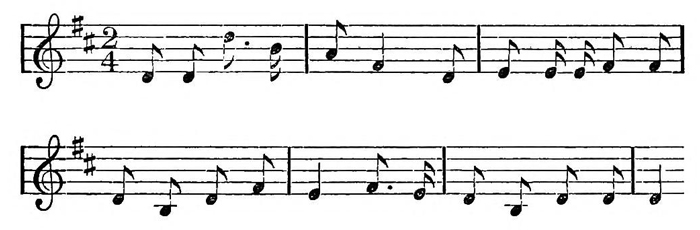 Have you ever seen a cotton-field white with harvest,—its golden fleece hovering above the black earth like a silvery cloud edged with dark green, its bold white signals waving like the foam of billows from Carolina to Texas across that Black and human Sea? I have sometimes half suspected that here the winged ram Chrysomallus left that Fleece after which Jason and his Argonauts went vaguely wandering into the shadowy East three thousand years ago; and certainly one might frame a pretty and not far-fetched analogy of witchery and dragons’ teeth, and blood and armed men, between the ancient and the modern quest of the Golden Fleece in the Black Sea.And now the golden fleece is found; not only found, but, in its birthplace, woven. For the hum of the cotton-mills is the newest and most significant thing in the New South to-day. All through the Carolinas and Georgia, away down to Mexico, rise these gaunt red buildings, bare and homely, and yet so busy and noisy withal that they scarce seem to belong to the slow and sleepy land. Perhaps they sprang from dragons’ teeth. So the Cotton Kingdom still lives; the world still bows beneath her sceptre. Even the markets that once defied the parvenu have crept one by one across the seas, and then slowly and reluctantly, but surely, have started toward the Black Belt.To be sure, there are those who wag their heads knowingly and tell us that the capital of the Cotton Kingdom has moved from the Black to the White Belt,—that the Negro of to-day raises not more than half of the cotton crop. Such men forget that the cotton crop has doubled, and more than doubled, since the era of slavery, and that, even granting their contention, the Negro is still supreme in a Cotton Kingdom larger than that on which the Confederacy builded its hopes. So the Negro forms to-day one of the chief figures in a great world-industry; and this, for its own sake, and in the light of historic interest, makes the field-hands of the cotton country worth studying.We seldom study the condition of the Negro to-day honestly and carefully. It is so much easier to assume that we know it all. Or perhaps, having already reached conclusions in our own minds, we are loth to have them disturbed by facts. And yet how little we really know of these millions,—of their daily lives and longings, of their homely joys and sorrows, of their real shortcomings and the meaning of their crimes! All this we can only learn by intimate contact with the masses, and not by wholesale arguments covering millions separate in time and space, and differing widely in training and culture. To-day, then, my reader, let us turn our faces to the Black Belt of Georgia and seek simply to know the condition of the black farm-laborers of one county there.Here in 1890 lived ten thousand Negroes and two thousand whites. The country is rich, yet the people are poor. The keynote of the Black Belt is debt; not commercial credit, but debt in the sense of continued inability on the part of the mass of the population to make income cover expense. This is the direct heritage of the South from the wasteful economies of the slave régime; but it was emphasized and brought to a crisis by the Emancipation of the slaves. In 1860, Dougherty County had six thousand slaves, worth at least two and a half millions of dollars; its farms were estimated at three millions,—making five and a half millions of property, the value of which depended largely on the slave system, and on the speculative demand for land once marvellously rich but already partially devitalized by careless and exhaustive culture. The war then meant a financial crash; in place of the five and a half millions of 1860, there remained in 1870 only farms valued at less than two millions. With this came increased competition in cotton culture from the rich lands of Texas; a steady fall in the normal price of cotton followed, from about fourteen cents a pound in 1860 until it reached four cents in 1898. Such a financial revolution was it that involved the owners of the cotton-belt in debt. And if things went ill with the master, how fared it with the man?The plantations of Dougherty County in slavery days were not as imposing and aristocratic as those of Virginia. The Big House was smaller and usually one-storied, and sat very near the slave cabins. Sometimes these cabins stretched off on either side like wings; sometimes only on one side, forming a double row, or edging the road that turned into the plantation from the main thoroughfare. The form and disposition of the laborers’ cabins throughout the Black Belt is to-day the same as in slavery days. Some live in the self-same cabins, others in cabins rebuilt on the sites of the old. All are sprinkled in little groups over the face of the land, centering about some dilapidated Big House where the head-tenant or agent lives. The general character and arrangement of these dwellings remains on the whole unaltered. There were in the county, outside the corporate town of Albany, about fifteen hundred Negro families in 1898. Out of all these, only a single family occupied a house with seven rooms; only fourteen have five rooms or more. The mass live in one- and two-room homes.The size and arrangements of a people’s homes are no unfair index of their condition. If, then, we inquire more carefully into these Negro homes, we find much that is unsatisfactory. All over the face of the land is the one-room cabin,—now standing in the shadow of the Big House, now staring at the dusty road, now rising dark and sombre amid the green of the cotton-fields. It is nearly always old and bare, built of rough boards, and neither plastered nor ceiled. Light and ventilation are supplied by the single door and by the square hole in the wall with its wooden shutter. There is no glass, porch, or ornamentation without. Within is a fireplace, black and smoky, and usually unsteady with age. A bed or two, a table, a wooden chest, and a few chairs compose the furniture; while a stray show-bill or a newspaper makes up the decorations for the walls. Now and then one may find such a cabin kept scrupulously neat, with merry steaming fireplaces and hospitable door; but the majority are dirty and dilapidated, smelling of eating and sleeping, poorly ventilated, and anything but homes.Above all, the cabins are crowded. We have come to associate crowding with homes in cities almost exclusively. This is primarily because we have so little accurate knowledge of country life. Here in Dougherty County one may find families of eight and ten occupying one or two rooms, and for every ten rooms of house accommodation for the Negroes there are twenty-five persons. The worst tenement abominations of New York do not have above twenty-two persons for every ten rooms. Of course, one small, close room in a city, without a yard, is in many respects worse than the larger single country room. In other respects it is better; it has glass windows, a decent chimney, and a trustworthy floor. The single great advantage of the Negro peasant is that he may spend most of his life outside his hovel, in the open fields.There are four chief causes of these wretched homes: First, long custom born of slavery has assigned such homes to Negroes; white laborers would be offered better accommodations, and might, for that and similar reasons, give better work. Secondly, the Negroes, used to such accommodations, do not as a rule demand better; they do not know what better houses mean. Thirdly, the landlords as a class have not yet come to realize that it is a good business investment to raise the standard of living among labor by slow and judicious methods; that a Negro laborer who demands three rooms and fifty cents a day would give more efficient work and leave a larger profit than a discouraged toiler herding his family in one room and working for thirty cents. Lastly, among such conditions of life there are few incentives to make the laborer become a better farmer. If he is ambitious, he moves to town or tries other labor; as a tenant-farmer his outlook is almost hopeless, and following it as a makeshift, he takes the house that is given him without protest.In such homes, then, these Negro peasants live. The families are both small and large; there are many single tenants,—widows and bachelors, and remnants of broken groups. The system of labor and the size of the houses both tend to the breaking up of family groups: the grown children go away as contract hands or migrate to town, the sister goes into service; and so one finds many families with hosts of babies, and many newly married couples, but comparatively few families with half-grown and grown sons and daughters. The average size of Negro families has undoubtedly decreased since the war, primarily from economic stress. In Russia over a third of the bridegrooms and over half the brides are under twenty; the same was true of the antebellum Negroes. Today, however, very few of the boys and less than a fifth of the Negro girls under twenty are married. The young men marry between the ages of twenty-five and thirty-five; the young women between twenty and thirty. Such postponement is due to the difficulty of earning sufficient to rear and support a family; and it undoubtedly leads, in the country districts, to sexual immorality. The form of this immorality, however, is very seldom that of prostitution, and less frequently that of illegitimacy than one would imagine. Rather, it takes the form of separation and desertion after a family group has been formed. The number of separated persons is thirty-five to the thousand,—a very large number. It would of course be unfair to compare this number with divorce statistics, for many of these separated women are in reality widowed, were the truth known, and in other cases the separation is not permanent. Nevertheless, here lies the seat of greatest moral danger. There is little or no prostitution among these Negroes, and over three-fourths of the families, as found by house-to-house investigation, deserve to be classed as decent people with considerable regard for female chastity. To be sure, the ideas of the mass would not suit New England, and there are many loose habits and notions. Yet the rate of illegitimacy is undoubtedly lower than in Austria or Italy, and the women as a class are modest. The plague-spot in sexual relations is easy marriage and easy separation. This is no sudden development, nor the fruit of Emancipation. It is the plain heritage from slavery. In those days Sam, with his master’s consent, “took up” with Mary. No ceremony was necessary, and in the busy life of the great plantations of the Black Belt it was usually dispensed with. If now the master needed Sam’s work in another plantation or in another part of the same plantation, or if he took a notion to sell the slave, Sam’s married life with Mary was usually unceremoniously broken, and then it was clearly to the master’s interest to have both of them take new mates. This widespread custom of two centuries has not been eradicated in thirty years. To-day Sam’s grandson “takes up” with a woman without license or ceremony; they live together decently and honestly, and are, to all intents and purposes, man and wife. Sometimes these unions are never broken until death; but in too many cases family quarrels, a roving spirit, a rival suitor, or perhaps more frequently the hopeless battle to support a family, lead to separation, and a broken household is the result. The Negro church has done much to stop this practice, and now most marriage ceremonies are performed by the pastors. Nevertheless, the evil is still deep seated, and only a general raising of the standard of living will finally cure it.Looking now at the county black population as a whole, it is fair to characterize it as poor and ignorant. Perhaps ten per cent compose the well-to-do and the best of the laborers, while at least nine per cent are thoroughly lewd and vicious. The rest, over eighty per cent, are poor and ignorant, fairly honest and well meaning, plodding, and to a degree shiftless, with some but not great sexual looseness. Such class lines are by no means fixed; they vary, one might almost say, with the price of cotton. The degree of ignorance cannot easily be expressed. We may say, for instance, that nearly two-thirds of them cannot read or write. This but partially expresses the fact. They are ignorant of the world about them, of modern economic organization, of the function of government, of individual worth and possibilities,—of nearly all those things which slavery in self-defence had to keep them from learning. Much that the white boy imbibes from his earliest social atmosphere forms the puzzling problems of the black boy’s mature years. America is not another word for Opportunity to all her sons.It is easy for us to lose ourselves in details in endeavoring to grasp and comprehend the real condition of a mass of human beings. We often forget that each unit in the mass is a throbbing human soul. Ignorant it may be, and poverty stricken, black and curious in limb and ways and thought; and yet it loves and hates, it toils and tires, it laughs and weeps its bitter tears, and looks in vague and awful longing at the grim horizon of its life,—all this, even as you and I. These black thousands are not in reality lazy; they are improvident and careless; they insist on breaking the monotony of toil with a glimpse at the great town-world on Saturday; they have their loafers and their rascals; but the great mass of them work continuously and faithfully for a return, and under circumstances that would call forth equal voluntary effort from few if any other modern laboring class. Over eighty-eight per cent of them—men, women, and children—are farmers. Indeed, this is almost the only industry. Most of the children get their schooling after the “crops are laid by,” and very few there are that stay in school after the spring work has begun. Child-labor is to be found here in some of its worst phases, as fostering ignorance and stunting physical development. With the grown men of the county there is little variety in work: thirteen hundred are farmers, and two hundred are laborers, teamsters, etc., including twenty-four artisans, ten merchants, twenty-one preachers, and four teachers. This narrowness of life reaches its maximum among the women: thirteen hundred and fifty of these are farm laborers, one hundred are servants and washerwomen, leaving sixty-five housewives, eight teachers, and six seamstresses.Among this people there is no leisure class. We often forget that in the United States over half the youth and adults are not in the world earning incomes, but are making homes, learning of the world, or resting after the heat of the strife. But here ninety-six per cent are toiling; no one with leisure to turn the bare and cheerless cabin into a home, no old folks to sit beside the fire and hand down traditions of the past; little of careless happy childhood and dreaming youth. The dull monotony of daily toil is broken only by the gayety of the thoughtless and the Saturday trip to town. The toil, like all farm toil, is monotonous, and here there are little machinery and few tools to relieve its burdensome drudgery. But with all this, it is work in the pure open air, and this is something in a day when fresh air is scarce.The land on the whole is still fertile, despite long abuse. For nine or ten months in succession the crops will come if asked: garden vegetables in April, grain in May, melons in June and July, hay in August, sweet potatoes in September, and cotton from then to Christmas. And yet on two-thirds of the land there is but one crop, and that leaves the toilers in debt. Why is this?Away down the Baysan road, where the broad flat fields are flanked by great oak forests, is a plantation; many thousands of acres it used to run, here and there, and beyond the great wood. Thirteen hundred human beings here obeyed the call of one,—were his in body, and largely in soul. One of them lives there yet,—a short, stocky man, his dull-brown face seamed and drawn, and his tightly curled hair gray-white. The crops? Just tolerable, he said; just tolerable. Getting on? No—he wasn’t getting on at all. Smith of Albany “furnishes” him, and his rent is eight hundred pounds of cotton. Can’t make anything at that. Why didn’t he buy land! Humph! Takes money to buy land. And he turns away. Free! The most piteous thing amid all the black ruin of war-time, amid the broken fortunes of the masters, the blighted hopes of mothers and maidens, and the fall of an empire,—the most piteous thing amid all this was the black freedman who threw down his hoe because the world called him free. What did such a mockery of freedom mean? Not a cent of money, not an inch of land, not a mouthful of victuals,—not even ownership of the rags on his back. Free! On Saturday, once or twice a month, the old master, before the war, used to dole out bacon and meal to his Negroes. And after the first flush of freedom wore off, and his true helplessness dawned on the freedman, he came back and picked up his hoe, and old master still doled out his bacon and meal. The legal form of service was theoretically far different; in practice, task-work or “cropping” was substituted for daily toil in gangs; and the slave gradually became a metayer, or tenant on shares, in name, but a laborer with indeterminate wages in fact.Still the price of cotton fell, and gradually the landlords deserted their plantations, and the reign of the merchant began. The merchant of the Black Belt is a curious institution,—part banker, part landlord, part banker, and part despot. His store, which used most frequently to stand at the cross-roads and become the centre of a weekly village, has now moved to town; and thither the Negro tenant follows him. The merchant keeps everything,—clothes and shoes, coffee and sugar, pork and meal, canned and dried goods, wagons and ploughs, seed and fertilizer,—and what he has not in stock he can give you an order for at the store across the way. Here, then, comes the tenant, Sam Scott, after he has contracted with some absent landlord’s agent for hiring forty acres of land; he fingers his hat nervously until the merchant finishes his morning chat with Colonel Saunders, and calls out, “Well, Sam, what do you want?” Sam wants him to “furnish” him,—i.e., to advance him food and clothing for the year, and perhaps seed and tools, until his crop is raised and sold. If Sam seems a favorable subject, he and the merchant go to a lawyer, and Sam executes a chattel mortgage on his mule and wagon in return for seed and a week’s rations. As soon as the green cotton-leaves appear above the ground, another mortgage is given on the “crop.” Every Saturday, or at longer intervals, Sam calls upon the merchant for his “rations’; a family of five usually gets about thirty pounds of fat side-pork and a couple of bushels of cornmeal a month. Besides this, clothing and shoes must be furnished; if Sam or his family is sick, there are orders on the druggist and doctor; if the mule wants shoeing, an order on the blacksmith, etc. If Sam is a hard worker and crops promise well, he is often encouraged to buy more,—sugar, extra clothes, perhaps a buggy. But he is seldom encouraged to save. When cotton rose to ten cents last fall, the shrewd merchants of Dougherty County sold a thousand buggies in one season, mostly to black men.The security offered for such transactions—a crop and chattel mortgage—may at first seem slight. And, indeed, the merchants tell many a true tale of shiftlessness and cheating; of cotton picked at night, mules disappearing, and tenants absconding. But on the whole the merchant of the Black Belt is the most prosperous man in the section. So skilfully and so closely has he drawn the bonds of the law about the tenant, that the black man has often simply to choose between pauperism and crime; he “waives” all homestead exemptions in his contract; he cannot touch his own mortgaged crop, which the laws put almost in the full control of the land-owner and of the merchant. When the crop is growing the merchant watches it like a hawk; as soon as it is ready for market he takes possession of it, sells it, pays the landowner his rent, subtracts his bill for supplies, and if, as sometimes happens, there is anything left, he hands it over to the black serf for his Christmas celebration.The direct result of this system is an all-cotton scheme of agriculture and the continued bankruptcy of the tenant. The currency of the Black Belt is cotton. It is a crop always salable for ready money, not usually subject to great yearly fluctuations in price, and one which the Negroes know how to raise. The landlord therefore demands his rent in cotton, and the merchant will accept mortgages on no other crop. There is no use asking the black tenant, then, to diversify his crops,—he cannot under this system. Moreover, the system is bound to bankrupt the tenant. I remember once meeting a little one-mule wagon on the River road. A young black fellow sat in it driving listlessly, his elbows on his knees. His dark-faced wife sat beside him, stolid, silent.“Hello!” cried my driver,—he has a most imprudent way of addressing these people, though they seem used to it,—‘what have you got there?”“Meat and meal,” answered the man, stopping. The meat lay uncovered in the bottom of the wagon,—a great thin side of fat pork covered with salt; the meal was in a white bushel bag.“What did you pay for that meat?”“Ten cents a pound.” It could have been bought for six or seven cents cash.“And the meal?”“Two dollars.” One dollar and ten cents is the cash price in town. Here was a man paying five dollars for goods which he could have bought for three dollars cash, and raised for one dollar or one dollar and a half.Yet it is not wholly his fault. The Negro farmer started behind,—started in debt. This was not his choosing, but the crime of this happy-go-lucky nation which goes blundering along with its Reconstruction tragedies, its Spanish war interludes and Philippine matinees, just as though God really were dead. Once in debt, it is no easy matter for a whole race to emerge.In the year of low-priced cotton, 1898, out of three hundred tenant families one hundred and seventy-five ended their year’s work in debt to the extent of fourteen thousand dollars; fifty cleared nothing, and the remaining seventy-five made a total profit of sixteen hundred dollars. The net indebtedness of the black tenant families of the whole county must have been at least sixty thousand dollars. In a more prosperous year the situation is far better; but on the average the majority of tenants end the year even, or in debt, which means that they work for board and clothes. Such an economic organization is radically wrong. Whose is the blame?The underlying causes of this situation are complicated but discernible. And one of the chief, outside the carelessness of the nation in letting the slave start with nothing, is the widespread opinion among the merchants and employers of the Black Belt that only by the slavery of debt can the Negro be kept at work. Without doubt, some pressure was necessary at the beginning of the free-labor system to keep the listless and lazy at work; and even to-day the mass of the Negro laborers need stricter guardianship than most Northern laborers. Behind this honest and widespread opinion dishonesty and cheating of the ignorant laborers have a good chance to take refuge. And to all this must be added the obvious fact that a slave ancestry and a system of unrequited toil has not improved the efficiency or temper of the mass of black laborers. Nor is this peculiar to Sambo; it has in history been just as true of John and Hans, of Jacques and Pat, of all ground-down peasantries. Such is the situation of the mass of the Negroes in the Black Belt to-day; and they are thinking about it. Crime, and a cheap and dangerous socialism, are the inevitable results of this pondering. I see now that ragged black man sitting on a log, aimlessly whittling a stick. He muttered to me with the murmur of many ages, when he said: “White man sit down whole year; Nigger work day and night and make crop; Nigger hardly gits bread and meat; white man sittin’ down gits all. It’s wrong.” And what do the better classes of Negroes do to improve their situation? One of two things: if any way possible, they buy land; if not, they migrate to town. Just as centuries ago it was no easy thing for the serf to escape into the freedom of town-life, even so to-day there are hindrances laid in the way of county laborers. In considerable parts of all the Gulf States, and especially in Mississippi, Louisiana, and Arkansas, the Negroes on the plantations in the back-country districts are still held at forced labor practically without wages. Especially is this true in districts where the farmers are composed of the more ignorant class of poor whites, and the Negroes are beyond the reach of schools and intercourse with their advancing fellows. If such a peon should run away, the sheriff, elected by white suffrage, can usually be depended on to catch the fugitive, return him, and ask no questions. If he escape to another county, a charge of petty thieving, easily true, can be depended upon to secure his return. Even if some unduly officious person insist upon a trial, neighborly comity will probably make his conviction sure, and then the labor due the county can easily be bought by the master. Such a system is impossible in the more civilized parts of the South, or near the large towns and cities; but in those vast stretches of land beyond the telegraph and the newspaper the spirit of the Thirteenth Amendment is sadly broken. This represents the lowest economic depths of the black American peasant; and in a study of the rise and condition of the Negro freeholder we must trace his economic progress from the modern serfdom.Even in the better-ordered country districts of the South the free movement of agricultural laborers is hindered by the migration-agent laws. The “Associated Press” recently informed the world of the arrest of a young white man in Southern Georgia who represented the “Atlantic Naval Supplies Company,” and who “was caught in the act of enticing hands from the turpentine farm of Mr. John Greer.” The crime for which this young man was arrested is taxed five hundred dollars for each county in which the employment agent proposes to gather laborers for work outside the State. Thus the Negroes’ ignorance of the labor-market outside his own vicinity is increased rather than diminished by the laws of nearly every Southern State.Similar to such measures is the unwritten law of the back districts and small towns of the South, that the character of all Negroes unknown to the mass of the community must be vouched for by some white man. This is really a revival of the old Roman idea of the patron under whose protection the new-made freedman was put. In many instances this system has been of great good to the Negro, and very often under the protection and guidance of the former master’s family, or other white friends, the freedman progressed in wealth and morality. But the same system has in other cases resulted in the refusal of whole communities to recognize the right of a Negro to change his habitation and to be master of his own fortunes. A black stranger in Baker County, Georgia, for instance, is liable to be stopped anywhere on the public highway and made to state his business to the satisfaction of any white interrogator. If he fails to give a suitable answer, or seems too independent or “sassy,” he may be arrested or summarily driven away.Thus it is that in the country districts of the South, by written or unwritten law, peonage, hindrances to the migration of labor, and a system of white patronage exists over large areas. Besides this, the chance for lawless oppression and illegal exactions is vastly greater in the country than in the city, and nearly all the more serious race disturbances of the last decade have arisen from disputes in the count between master and man,—as, for instance, the Sam Hose affair. As a result of such a situation, there arose, first, the Black Belt; and, second, the Migration to Town. The Black Belt was not, as many assumed, a movement toward fields of labor under more genial climatic conditions; it was primarily a huddling for self-protection,—a massing of the black population for mutual defence in order to secure the peace and tranquillity necessary to economic advance. This movement took place between Emancipation and 1880, and only partially accomplished the desired results. The rush to town since 1880 is the counter-movement of men disappointed in the economic opportunities of the Black Belt.In Dougherty County, Georgia, one can see easily the results of this experiment in huddling for protection. Only ten per cent of the adult population was born in the county, and yet the blacks outnumber the whites four or five to one. There is undoubtedly a security to the blacks in their very numbers,—a personal freedom from arbitrary treatment, which makes hundreds of laborers cling to Dougherty in spite of low wages and economic distress. But a change is coming, and slowly but surely even here the agricultural laborers are drifting to town and leaving the broad acres behind. Why is this? Why do not the Negroes become land-owners, and build up the black landed peasantry, which has for a generation and more been the dream of philanthropist and statesman?To the car-window sociologist, to the man who seeks to understand and know the South by devoting the few leisure hours of a holiday trip to unravelling the snarl of centuries,—to such men very often the whole trouble with the black field-hand may be summed up by Aunt Ophelia’s word, “Shiftless!” They have noted repeatedly scenes like one I saw last summer. We were riding along the highroad to town at the close of a long hot day. A couple of young black fellows passed us in a muleteam, with several bushels of loose corn in the ear. One was driving, listlessly bent forward, his elbows on his knees,—a happy-go-lucky, careless picture of irresponsibility. The other was fast asleep in the bottom of the wagon. As we passed we noticed an ear of corn fall from the wagon. They never saw it,—not they. A rod farther on we noted another ear on the ground; and between that creeping mule and town we counted twenty-six ears of corn. Shiftless? Yes, the personification of shiftlessness. And yet follow those boys: they are not lazy; to-morrow morning they’ll be up with the sun; they work hard when they do work, and they work willingly. They have no sordid, selfish, money-getting ways, but rather a fine disdain for mere cash. They’ll loaf before your face and work behind your back with good-natured honesty. They’ll steal a watermelon, and hand you back your lost purse intact. Their great defect as laborers lies in their lack of incentive beyond the mere pleasure of physical exertion. They are careless because they have not found that it pays to be careful; they are improvident because the improvident ones of their acquaintance get on about as well as the provident. Above all, they cannot see why they should take unusual pains to make the white man’s land better, or to fatten his mule, or save his corn. On the other hand, the white land-owner argues that any attempt to improve these laborers by increased responsibility, or higher wages, or better homes, or land of their own, would be sure to result in failure. He shows his Northern visitor the scarred and wretched land; the ruined mansions, the worn-out soil and mortgaged acres, and says, This is Negro freedom!Now it happens that both master and man have just enough argument on their respective sides to make it difficult for them to understand each other. The Negro dimly personifies in the white man all his ills and misfortunes; if he is poor, it is because the white man seizes the fruit of his toil; if he is ignorant, it is because the white man gives him neither time nor facilities to learn; and, indeed, if any misfortune happens to him, it is because of some hidden machinations of “white folks.” On the other hand, the masters and the masters’ sons have never been able to see why the Negro, instead of settling down to be day-laborers for bread and clothes, are infected with a silly desire to rise in the world, and why they are sulky, dissatisfied, and careless, where their fathers were happy and dumb and faithful. “Why, you niggers have an easier time than I do,” said a puzzled Albany merchant to his black customer. “Yes,” he replied, “and so does yo’ hogs.”Taking, then, the dissatisfied and shiftless field-hand as a starting-point, let us inquire how the black thousands of Dougherty have struggled from him up toward their ideal, and what that ideal is. All social struggle is evidenced by the rise, first of economic, then of social classes, among a homogeneous population. To-day the following economic classes are plainly differentiated among these Negroes.A “submerged tenth” of croppers, with a few paupers; forty per cent who are metayers and thirty-nine per cent of semi-metayers and wage-laborers. There are left five per cent of money-renters and six per cent of freeholders,—the “Upper Ten” of the land. The croppers are entirely without capital, even in the limited sense of food or money to keep them from seed-time to harvest. All they furnish is their labor; the land-owner furnishes land, stock, tools, seed, and house; and at the end of the year the laborer gets from a third to a half of the crop. Out of his share, however, comes pay and interest for food and clothing advanced him during the year. Thus we have a laborer without capital and without wages, and an employer whose capital is largely his employees’ wages. It is an unsatisfactory arrangement, both for hirer and hired, and is usually in vogue on poor land with hard-pressed owners.Above the croppers come the great mass of the black population who work the land on their own responsibility, paying rent in cotton and supported by the crop-mortgage system. After the war this system was attractive to the freedmen on account of its larger freedom and its possibility for making a surplus. But with the carrying out of the crop-lien system, the deterioration of the land, and the slavery of debt, the position of the metayers has sunk to a dead level of practically unrewarded toil. Formerly all tenants had some capital, and often considerable; but absentee landlordism, rising rack-rent, and failing cotton have stripped them well-nigh of all, and probably not over half of them to-day own their mules. The change from cropper to tenant was accomplished by fixing the rent. If, now, the rent fixed was reasonable, this was an incentive to the tenant to strive. On the other hand, if the rent was too high, or if the land deteriorated, the result was to discourage and check the efforts of the black peasantry. There is no doubt that the latter case is true; that in Dougherty County every economic advantage of the price of cotton in market and of the strivings of the tenant has been taken advantage of by the landlords and merchants, and swallowed up in rent and interest. If cotton rose in price, the rent rose even higher; if cotton fell, the rent remained or followed reluctantly. If the tenant worked hard and raised a large crop, his rent was raised the next year; if that year the crop failed, his corn was confiscated and his mule sold for debt. There were, of course, exceptions to this,—cases of personal kindness and forbearance; but in the vast majority of cases the rule was to extract the uttermost farthing from the mass of the black farm laborers.The average metayer pays from twenty to thirty per cent of his crop in rent. The result of such rack-rent can only be evil,—abuse and neglect of the soil, deterioration in the character of the laborers, and a widespread sense of injustice. “Wherever the country is poor,” cried Arthur Young, “it is in the hands of metayers,” and “their condition is more wretched than that of day-laborers.” He was talking of Italy a century ago; but he might have been talking of Dougherty County to-day. And especially is that true to-day which he declares was true in France before the Revolution: “The metayers are considered as little better than menial servants, removable at pleasure, and obliged to conform in all things to the will of the landlords.” On this low plane half the black population of Dougherty County—perhaps more than half the black millions of this land—are to-day struggling.A degree above these we may place those laborers who receive money wages for their work. Some receive a house with perhaps a garden-spot; then supplies of food and clothing are advanced, and certain fixed wages are given at the end of the year, varying from thirty to sixty dollars, out of which the supplies must be paid for, with interest. About eighteen per cent of the population belong to this class of semi-metayers, while twenty-two per cent are laborers paid by the month or year, and are either “furnished” by their own savings or perhaps more usually by some merchant who takes his chances of payment. Such laborers receive from thirty-five to fifty cents a day during the working season. They are usually young unmarried persons, some being women; and when they marry they sink to the class of metayers, or, more seldom, become renters.The renters for fixed money rentals are the first of the emerging classes, and form five per cent of the families. The sole advantage of this small class is their freedom to choose their crops, and the increased responsibility which comes through having money transactions. While some of the renters differ little in condition from the metayers, yet on the whole they are more intelligent and responsible persons, and are the ones who eventually become land-owners. Their better character and greater shrewdness enable them to gain, perhaps to demand, better terms in rents; rented farms, varying from forty to a hundred acres, bear an average rental of about fifty-four dollars a year. The men who conduct such farms do not long remain renters; either they sink to metayers, or with a successful series of harvests rise to be land-owners.In 1870 the tax-books of Dougherty report no Negroes as landholders. If there were any such at that time,—and there may have been a few,—their land was probably held in the name of some white patron,—a method not uncommon during slavery. In 1875 ownership of land had begun with seven hundred and fifty acres; ten years later this had increased to over sixty-five hundred acres, to nine thousand acres in 1890 and ten thousand in 1900. The total assessed property has in this same period risen from eighty thousand dollars in 1875 to two hundred and forty thousand dollars in 1900.Two circumstances complicate this development and make it in some respects difficult to be sure of the real tendencies; they are the panic of 1893, and the low price of cotton in 1898. Besides this, the system of assessing property in the country districts of Georgia is somewhat antiquated and of uncertain statistical value; there are no assessors, and each man makes a sworn return to a tax-receiver. Thus public opinion plays a large part, and the returns vary strangely from year to year. Certainly these figures show the small amount of accumulated capital among the Negroes, and the consequent large dependence of their property on temporary prosperity. They have little to tide over a few years of economic depression, and are at the mercy of the cotton-market far more than the whites. And thus the land-owners, despite their marvellous efforts, are really a transient class, continually being depleted by those who fall back into the class of renters or metayers, and augmented by newcomers from the masses. Of one hundred land-owners in 1898, half had bought their land since 1893, a fourth between 1890 and 1893, a fifth between 1884 and 1890, and the rest between 1870 and 1884. In all, one hundred and eighty-five Negroes have owned land in this county since 1875.If all the black land-owners who had ever held land here had kept it or left it in the hands of black men, the Negroes would have owned nearer thirty thousand acres than the fifteen thousand they now hold. And yet these fifteen thousand acres are a creditable showing,—a proof of no little weight of the worth and ability of the Negro people. If they had been given an economic start at Emancipation, if they had been in an enlightened and rich community which really desired their best good, then we might perhaps call such a result small or even insignificant. But for a few thousand poor ignorant field-hands, in the face of poverty, a falling market, and social stress, to save and capitalize two hundred thousand dollars in a generation has meant a tremendous effort. The rise of a nation, the pressing forward of a social class, means a bitter struggle, a hard and soul-sickening battle with the world such as few of the more favored classes know or appreciate.Out of the hard economic conditions of this portion of the Black Belt, only six per cent of the population have succeeded in emerging into peasant proprietorship; and these are not all firmly fixed, but grow and shrink in number with the wavering of the cotton-market. Fully ninety-four per cent have struggled for land and failed, and half of them sit in hopeless serfdom. For these there is one other avenue of escape toward which they have turned in increasing numbers, namely, migration to town. A glance at the distribution of land among the black owners curiously reveals this fact. In 1898 the holdings were as follows: Under forty acres, forty-nine families; forty to two hundred and fifty acres, seventeen families; two hundred and fifty to one thousand acres, thirteen families; one thousand or more acres, two families. Now in 1890 there were forty-four holdings, but only nine of these were under forty acres. The great increase of holdings, then, has come in the buying of small homesteads near town, where their owners really share in the town life; this is a part of the rush to town. And for every land-owner who has thus hurried away from the narrow and hard conditions of country life, how many field-hands, how many tenants, how many ruined renters, have joined that long procession? Is it not strange compensation? The sin of the country districts is visited on the town, and the social sores of city life to-day may, here in Dougherty County, and perhaps in many places near and far, look for their final healing without the city walls.IX. Of the Sons of Master And ManLife treads on life, and heart on heart;
We press too close in church and mart
To keep a dream or grave apart.MRS. BROWNING.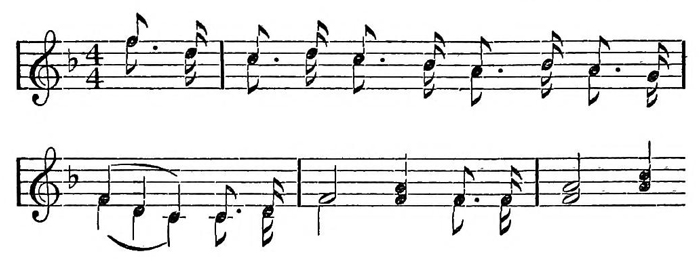 The world-old phenomenon of the contact of diverse races of men is to have new exemplification during the new century. Indeed, the characteristic of our age is the contact of European civilization with the world’s undeveloped peoples. Whatever we may say of the results of such contact in the past, it certainly forms a chapter in human action not pleasant to look back upon. War, murder, slavery, extermination, and debauchery,—this has again and again been the result of carrying civilization and the blessed gospel to the isles of the sea and the heathen without the law. Nor does it altogether satisfy the conscience of the modern world to be told complacently that all this has been right and proper, the fated triumph of strength over weakness, of righteousness over evil, of superiors over inferiors. It would certainly be soothing if one could readily believe all this; and yet there are too many ugly facts for everything to be thus easily explained away. We feel and know that there are many delicate differences in race psychology, numberless changes that our crude social measurements are not yet able to follow minutely, which explain much of history and social development. At the same time, too, we know that these considerations have never adequately explained or excused the triumph of brute force and cunning over weakness and innocence.It is, then, the strife of all honorable men of the twentieth century to see that in the future competition of races the survival of the fittest shall mean the triumph of the good, the beautiful, and the true; that we may be able to preserve for future civilization all that is really fine and noble and strong, and not continue to put a premium on greed and impudence and cruelty. To bring this hope to fruition, we are compelled daily to turn more and more to a conscientious study of the phenomena of race-contact,—to a study frank and fair, and not falsified and colored by our wishes or our fears. And we have in the South as fine a field for such a study as the world affords,—a field, to be sure, which the average American scientist deems somewhat beneath his dignity, and which the average man who is not a scientist knows all about, but nevertheless a line of study which by reason of the enormous race complications with which God seems about to punish this nation must increasingly claim our sober attention, study, and thought, we must ask, what are the actual relations of whites and blacks in the South? and we must be answered, not by apology or fault-finding, but by a plain, unvarnished tale.In the civilized life of to-day the contact of men and their relations to each other fall in a few main lines of action and communication: there is, first, the physical proximity of home and dwelling-places, the way in which neighborhoods group themselves, and the contiguity of neighborhoods. Secondly, and in our age chiefest, there are the economic relations,—the methods by which individuals cooperate for earning a living, for the mutual satisfaction of wants, for the production of wealth. Next, there are the political relations, the cooperation in social control, in group government, in laying and paying the burden of taxation. In the fourth place there are the less tangible but highly important forms of intellectual contact and commerce, the interchange of ideas through conversation and conference, through periodicals and libraries; and, above all, the gradual formation for each community of that curious tertium quid which we call public opinion. Closely allied with this come the various forms of social contact in everyday life, in travel, in theatres, in house gatherings, in marrying and giving in marriage. Finally, there are the varying forms of religious enterprise, of moral teaching and benevolent endeavor. These are the principal ways in which men living in the same communities are brought into contact with each other. It is my present task, therefore, to indicate, from my point of view, how the black race in the South meet and mingle with the whites in these matters of everyday life.First, as to physical dwelling. It is usually possible to draw in nearly every Southern community a physical color-line on the map, on the one side of which whites dwell and on the other Negroes. The winding and intricacy of the geographical color-line varies, of course, in different communities. I know some towns where a straight line drawn through the middle of the main street separates nine-tenths of the whites from nine-tenths of the blacks. In other towns the older settlement of whites has been encircled by a broad band of blacks; in still other cases little settlements or nuclei of blacks have sprung up amid surrounding whites. Usually in cities each street has its distinctive color, and only now and then do the colors meet in close proximity. Even in the country something of this segregation is manifest in the smaller areas, and of course in the larger phenomena of the Black Belt.All this segregation by color is largely independent of that natural clustering by social grades common to all communities. A Negro slum may be in dangerous proximity to a white residence quarter, while it is quite common to find a white slum planted in the heart of a respectable Negro district. One thing, however, seldom occurs: the best of the whites and the best of the Negroes almost never live in anything like close proximity. It thus happens that in nearly every Southern town and city, both whites and blacks see commonly the worst of each other. This is a vast change from the situation in the past, when, through the close contact of master and house-servant in the patriarchal big house, one found the best of both races in close contact and sympathy, while at the same time the squalor and dull round of toil among the field-hands was removed from the sight and hearing of the family. One can easily see how a person who saw slavery thus from his father’s parlors, and sees freedom on the streets of a great city, fails to grasp or comprehend the whole of the new picture. On the other hand, the settled belief of the mass of the Negroes that the Southern white people do not have the black man’s best interests at heart has been intensified in later years by this continual daily contact of the better class of blacks with the worst representatives of the white race.Coming now to the economic relations of the races, we are on ground made familiar by study, much discussion, and no little philanthropic effort. And yet with all this there are many essential elements in the cooperation of Negroes and whites for work and wealth that are too readily overlooked or not thoroughly understood. The average American can easily conceive of a rich land awaiting development and filled with black laborers. To him the Southern problem is simply that of making efficient workingmen out of this material, by giving them the requisite technical skill and the help of invested capital. The problem, however, is by no means as simple as this, from the obvious fact that these workingmen have been trained for centuries as slaves. They exhibit, therefore, all the advantages and defects of such training; they are willing and good-natured, but not self-reliant, provident, or careful. If now the economic development of the South is to be pushed to the verge of exploitation, as seems probable, then we have a mass of workingmen thrown into relentless competition with the workingmen of the world, but handicapped by a training the very opposite to that of the modern self-reliant democratic laborer. What the black laborer needs is careful personal guidance, group leadership of men with hearts in their bosoms, to train them to foresight, carefulness, and honesty. Nor does it require any fine-spun theories of racial differences to prove the necessity of such group training after the brains of the race have been knocked out by two hundred and fifty years of assiduous education in submission, carelessness, and stealing. After Emancipation, it was the plain duty of some one to assume this group leadership and training of the Negro laborer. I will not stop here to inquire whose duty it was—whether that of the white ex-master who had profited by unpaid toil, or the Northern philanthropist whose persistence brought on the crisis, or the National Government whose edict freed the bondmen; I will not stop to ask whose duty it was, but I insist it was the duty of some one to see that these workingmen were not left alone and unguided, without capital, without land, without skill, without economic organization, without even the bald protection of law, order, and decency,—left in a great land, not to settle down to slow and careful internal development, but destined to be thrown almost immediately into relentless and sharp competition with the best of modern workingmen under an economic system where every participant is fighting for himself, and too often utterly regardless of the rights or welfare of his neighbor.For we must never forget that the economic system of the South to-day which has succeeded the old regime is not the same system as that of the old industrial North, of England, or of France, with their trade-unions, their restrictive laws, their written and unwritten commercial customs, and their long experience. It is, rather, a copy of that England of the early nineteenth century, before the factory acts,—the England that wrung pity from thinkers and fired the wrath of Carlyle. The rod of empire that passed from the hands of Southern gentlemen in 1865, partly by force, partly by their own petulance, has never returned to them. Rather it has passed to those men who have come to take charge of the industrial exploitation of the New South,—the sons of poor whites fired with a new thirst for wealth and power, thrifty and avaricious Yankees, and unscrupulous immigrants. Into the hands of these men the Southern laborers, white and black, have fallen; and this to their sorrow. For the laborers as such, there is in these new captains of industry neither love nor hate, neither sympathy nor romance; it is a cold question of dollars and dividends. Under such a system all labor is bound to suffer. Even the white laborers are not yet intelligent, thrifty, and well trained enough to maintain themselves against the powerful inroads of organized capital. The results among them, even, are long hours of toil, low wages, child labor, and lack of protection against usury and cheating. But among the black laborers all this is aggravated, first, by a race prejudice which varies from a doubt and distrust among the best element of whites to a frenzied hatred among the worst; and, secondly, it is aggravated, as I have said before, by the wretched economic heritage of the freedmen from slavery. With this training it is difficult for the freedman to learn to grasp the opportunities already opened to him, and the new opportunities are seldom given him, but go by favor to the whites.Left by the best elements of the South with little protection or oversight, he has been made in law and custom the victim of the worst and most unscrupulous men in each community. The crop-lien system which is depopulating the fields of the South is not simply the result of shiftlessness on the part of Negroes, but is also the result of cunningly devised laws as to mortgages, liens, and misdemeanors, which can be made by conscienceless men to entrap and snare the unwary until escape is impossible, further toil a farce, and protest a crime. I have seen, in the Black Belt of Georgia, an ignorant, honest Negro buy and pay for a farm in installments three separate times, and then in the face of law and decency the enterprising American who sold it to him pocketed the money and deed and left the black man landless, to labor on his own land at thirty cents a day. I have seen a black farmer fall in debt to a white storekeeper, and that storekeeper go to his farm and strip it of every single marketable article,—mules, ploughs, stored crops, tools, furniture, bedding, clocks, looking-glass,—and all this without a sheriff or officer, in the face of the law for homestead exemptions, and without rendering to a single responsible person any account or reckoning. And such proceedings can happen, and will happen, in any community where a class of ignorant toilers are placed by custom and race-prejudice beyond the pale of sympathy and race-brotherhood. So long as the best elements of a community do not feel in duty bound to protect and train and care for the weaker members of their group, they leave them to be preyed upon by these swindlers and rascals.This unfortunate economic situation does not mean the hindrance of all advance in the black South, or the absence of a class of black landlords and mechanics who, in spite of disadvantages, are accumulating property and making good citizens. But it does mean that this class is not nearly so large as a fairer economic system might easily make it, that those who survive in the competition are handicapped so as to accomplish much less than they deserve to, and that, above all, the personnel of the successful class is left to chance and accident, and not to any intelligent culling or reasonable methods of selection. As a remedy for this, there is but one possible procedure. We must accept some of the race prejudice in the South as a fact,—deplorable in its intensity, unfortunate in results, and dangerous for the future, but nevertheless a hard fact which only time can efface. We cannot hope, then, in this generation, or for several generations, that the mass of the whites can be brought to assume that close sympathetic and self-sacrificing leadership of the blacks which their present situation so eloquently demands. Such leadership, such social teaching and example, must come from the blacks themselves. For some time men doubted as to whether the Negro could develop such leaders; but to-day no one seriously disputes the capability of individual Negroes to assimilate the culture and common sense of modern civilization, and to pass it on, to some extent at least, to their fellows. If this is true, then here is the path out of the economic situation, and here is the imperative demand for trained Negro leaders of character and intelligence,—men of skill, men of light and leading, college-bred men, black captains of industry, and missionaries of culture; men who thoroughly comprehend and know modern civilization, and can take hold of Negro communities and raise and train them by force of precept and example, deep sympathy, and the inspiration of common blood and ideals. But if such men are to be effective they must have some power,—they must be backed by the best public opinion of these communities, and able to wield for their objects and aims such weapons as the experience of the world has taught are indispensable to human progress.Of such weapons the greatest, perhaps, in the modern world is the power of the ballot; and this brings me to a consideration of the third form of contact between whites and blacks in the South,—political activity.In the attitude of the American mind toward Negro suffrage can be traced with unusual accuracy the prevalent conceptions of government. In the fifties we were near enough the echoes of the French Revolution to believe pretty thoroughly in universal suffrage. We argued, as we thought then rather logically, that no social class was so good, so true, and so disinterested as to be trusted wholly with the political destiny of its neighbors; that in every state the best arbiters of their own welfare are the persons directly affected; consequently that it is only by arming every hand with a ballot,—with the right to have a voice in the policy of the state,—that the greatest good to the greatest number could be attained. To be sure, there were objections to these arguments, but we thought we had answered them tersely and convincingly; if some one complained of the ignorance of voters, we answered, “Educate them.” If another complained of their venality, we replied, “Disfranchise them or put them in jail.” And, finally, to the men who feared demagogues and the natural perversity of some human beings we insisted that time and bitter experience would teach the most hardheaded. It was at this time that the question of Negro suffrage in the South was raised. Here was a defenceless people suddenly made free. How were they to be protected from those who did not believe in their freedom and were determined to thwart it? Not by force, said the North; not by government guardianship, said the South; then by the ballot, the sole and legitimate defence of a free people, said the Common Sense of the Nation. No one thought, at the time, that the ex-slaves could use the ballot intelligently or very effectively; but they did think that the possession of so great power by a great class in the nation would compel their fellows to educate this class to its intelligent use.Meantime, new thoughts came to the nation: the inevitable period of moral retrogression and political trickery that ever follows in the wake of war overtook us. So flagrant became the political scandals that reputable men began to leave politics alone, and politics consequently became disreputable. Men began to pride themselves on having nothing to do with their own government, and to agree tacitly with those who regarded public office as a private perquisite. In this state of mind it became easy to wink at the suppression of the Negro vote in the South, and to advise self-respecting Negroes to leave politics entirely alone. The decent and reputable citizens of the North who neglected their own civic duties grew hilarious over the exaggerated importance with which the Negro regarded the franchise. Thus it easily happened that more and more the better class of Negroes followed the advice from abroad and the pressure from home, and took no further interest in politics, leaving to the careless and the venal of their race the exercise of their rights as voters. The black vote that still remained was not trained and educated, but further debauched by open and unblushing bribery, or force and fraud; until the Negro voter was thoroughly inoculated with the idea that politics was a method of private gain by disreputable means.And finally, now, to-day, when we are awakening to the fact that the perpetuity of republican institutions on this continent depends on the purification of the ballot, the civic training of voters, and the raising of voting to the plane of a solemn duty which a patriotic citizen neglects to his peril and to the peril of his children’s children,—in this day, when we are striving for a renaissance of civic virtue, what are we going to say to the black voter of the South? Are we going to tell him still that politics is a disreputable and useless form of human activity? Are we going to induce the best class of Negroes to take less and less interest in government, and to give up their right to take such an interest, without a protest? I am not saying a word against all legitimate efforts to purge the ballot of ignorance, pauperism, and crime. But few have pretended that the present movement for disfranchisement in the South is for such a purpose; it has been plainly and frankly declared in nearly every case that the object of the disfranchising laws is the elimination of the black man from politics.Now, is this a minor matter which has no influence on the main question of the industrial and intellectual development of the Negro? Can we establish a mass of black laborers and artisans and landholders in the South who, by law and public opinion, have absolutely no voice in shaping the laws under which they live and work? Can the modern organization of industry, assuming as it does free democratic government and the power and ability of the laboring classes to compel respect for their welfare,—can this system be carried out in the South when half its laboring force is voiceless in the public councils and powerless in its own defence? To-day the black man of the South has almost nothing to say as to how much he shall be taxed, or how those taxes shall be expended; as to who shall execute the laws, and how they shall do it; as to who shall make the laws, and how they shall be made. It is pitiable that frantic efforts must be made at critical times to get law-makers in some States even to listen to the respectful presentation of the black man’s side of a current controversy. Daily the Negro is coming more and more to look upon law and justice, not as protecting safeguards, but as sources of humiliation and oppression. The laws are made by men who have little interest in him; they are executed by men who have absolutely no motive for treating the black people with courtesy or consideration; and, finally, the accused law-breaker is tried, not by his peers, but too often by men who would rather punish ten innocent Negroes than let one guilty one escape.I should be the last one to deny the patent weaknesses and shortcomings of the Negro people; I should be the last to withhold sympathy from the white South in its efforts to solve its intricate social problems. I freely acknowledged that it is possible, and sometimes best, that a partially undeveloped people should be ruled by the best of their stronger and better neighbors for their own good, until such time as they can start and fight the world’s battles alone. I have already pointed out how sorely in need of such economic and spiritual guidance the emancipated Negro was, and I am quite willing to admit that if the representatives of the best white Southern public opinion were the ruling and guiding powers in the South to-day the conditions indicated would be fairly well fulfilled. But the point I have insisted upon and now emphasize again, is that the best opinion of the South to-day is not the ruling opinion. That to leave the Negro helpless and without a ballot to-day is to leave him not to the guidance of the best, but rather to the exploitation and debauchment of the worst; that this is no truer of the South than of the North,—of the North than of Europe: in any land, in any country under modern free competition, to lay any class of weak and despised people, be they white, black, or blue, at the political mercy of their stronger, richer, and more resourceful fellows, is a temptation which human nature seldom has withstood and seldom will withstand.Moreover, the political status of the Negro in the South is closely connected with the question of Negro crime. There can be no doubt that crime among Negroes has sensibly increased in the last thirty years, and that there has appeared in the slums of great cities a distinct criminal class among the blacks. In explaining this unfortunate development, we must note two things: (1) that the inevitable result of Emancipation was to increase crime and criminals, and (2) that the police system of the South was primarily designed to control slaves. As to the first point, we must not forget that under a strict slave system there can scarcely be such a thing as crime. But when these variously constituted human particles are suddenly thrown broadcast on the sea of life, some swim, some sink, and some hang suspended, to be forced up or down by the chance currents of a busy hurrying world. So great an economic and social revolution as swept the South in ’63 meant a weeding out among the Negroes of the incompetents and vicious, the beginning of a differentiation of social grades. Now a rising group of people are not lifted bodily from the ground like an inert solid mass, but rather stretch upward like a living plant with its roots still clinging in the mould. The appearance, therefore, of the Negro criminal was a phenomenon to be awaited; and while it causes anxiety, it should not occasion surprise.Here again the hope for the future depended peculiarly on careful and delicate dealing with these criminals. Their offences at first were those of laziness, carelessness, and impulse, rather than of malignity or ungoverned viciousness. Such misdemeanors needed discriminating treatment, firm but reformatory, with no hint of injustice, and full proof of guilt. For such dealing with criminals, white or black, the South had no machinery, no adequate jails or reformatories; its police system was arranged to deal with blacks alone, and tacitly assumed that every white man was ipso facto a member of that police. Thus grew up a double system of justice, which erred on the white side by undue leniency and the practical immunity of red-handed criminals, and erred on the black side by undue severity, injustice, and lack of discrimination. For, as I have said, the police system of the South was originally designed to keep track of all Negroes, not simply of criminals; and when the Negroes were freed and the whole South was convinced of the impossibility of free Negro labor, the first and almost universal device was to use the courts as a means of reenslaving the blacks. It was not then a question of crime, but rather one of color, that settled a man’s conviction on almost any charge. Thus Negroes came to look upon courts as instruments of injustice and oppression, and upon those convicted in them as martyrs and victims.When, now, the real Negro criminal appeared, and instead of petty stealing and vagrancy we began to have highway robbery, burglary, murder, and rape, there was a curious effect on both sides the color-line: the Negroes refused to believe the evidence of white witnesses or the fairness of white juries, so that the greatest deterrent to crime, the public opinion of one’s own social caste, was lost, and the criminal was looked upon as crucified rather than hanged. On the other hand, the whites, used to being careless as to the guilt or innocence of accused Negroes, were swept in moments of passion beyond law, reason, and decency. Such a situation is bound to increase crime, and has increased it. To natural viciousness and vagrancy are being daily added motives of revolt and revenge which stir up all the latent savagery of both races and make peaceful attention to economic development often impossible.But the chief problem in any community cursed with crime is not the punishment of the criminals, but the preventing of the young from being trained to crime. And here again the peculiar conditions of the South have prevented proper precautions. I have seen twelve-year-old boys working in chains on the public streets of Atlanta, directly in front of the schools, in company with old and hardened criminals; and this indiscriminate mingling of men and women and children makes the chain-gangs perfect schools of crime and debauchery. The struggle for reformatories, which has gone on in Virginia, Georgia, and other States, is the one encouraging sign of the awakening of some communities to the suicidal results of this policy.It is the public schools, however, which can be made, outside the homes, the greatest means of training decent self-respecting citizens. We have been so hotly engaged recently in discussing trade-schools and the higher education that the pitiable plight of the public-school system in the South has almost dropped from view. Of every five dollars spent for public education in the State of Georgia, the white schools get four dollars and the Negro one dollar; and even then the white public-school system, save in the cities, is bad and cries for reform. If this is true of the whites, what of the blacks? I am becoming more and more convinced, as I look upon the system of common-school training in the South, that the national government must soon step in and aid popular education in some way. To-day it has been only by the most strenuous efforts on the part of the thinking men of the South that the Negro’s share of the school fund has not been cut down to a pittance in some half-dozen States; and that movement not only is not dead, but in many communities is gaining strength. What in the name of reason does this nation expect of a people, poorly trained and hard pressed in severe economic competition, without political rights, and with ludicrously inadequate common-school facilities? What can it expect but crime and listlessness, offset here and there by the dogged struggles of the fortunate and more determined who are themselves buoyed by the hope that in due time the country will come to its senses?I have thus far sought to make clear the physical, economic, and political relations of the Negroes and whites in the South, as I have conceived them, including, for the reasons set forth, crime and education. But after all that has been said on these more tangible matters of human contact, there still remains a part essential to a proper description of the South which it is difficult to describe or fix in terms easily understood by strangers. It is, in fine, the atmosphere of the land, the thought and feeling, the thousand and one little actions which go to make up life. In any community or nation it is these little things which are most elusive to the grasp and yet most essential to any clear conception of the group life taken as a whole. What is thus true of all communities is peculiarly true of the South, where, outside of written history and outside of printed law, there has been going on for a generation as deep a storm and stress of human souls, as intense a ferment of feeling, as intricate a writhing of spirit, as ever a people experienced. Within and without the sombre veil of color vast social forces have been at work,—efforts for human betterment, movements toward disintegration and despair, tragedies and comedies in social and economic life, and a swaying and lifting and sinking of human hearts which have made this land a land of mingled sorrow and joy, of change and excitement and unrest.The centre of this spiritual turmoil has ever been the millions of black freedmen and their sons, whose destiny is so fatefully bound up with that of the nation. And yet the casual observer visiting the South sees at first little of this. He notes the growing frequency of dark faces as he rides along,—but otherwise the days slip lazily on, the sun shines, and this little world seems as happy and contented as other worlds he has visited. Indeed, on the question of questions—the Negro problem—he hears so little that there almost seems to be a conspiracy of silence; the morning papers seldom mention it, and then usually in a far-fetched academic way, and indeed almost every one seems to forget and ignore the darker half of the land, until the astonished visitor is inclined to ask if after all there IS any problem here. But if he lingers long enough there comes the awakening: perhaps in a sudden whirl of passion which leaves him gasping at its bitter intensity; more likely in a gradually dawning sense of things he had not at first noticed. Slowly but surely his eyes begin to catch the shadows of the color-line: here he meets crowds of Negroes and whites; then he is suddenly aware that he cannot discover a single dark face; or again at the close of a day’s wandering he may find himself in some strange assembly, where all faces are tinged brown or black, and where he has the vague, uncomfortable feeling of the stranger. He realizes at last that silently, resistlessly, the world about flows by him in two great streams: they ripple on in the same sunshine, they approach and mingle their waters in seeming carelessness,—then they divide and flow wide apart. It is done quietly; no mistakes are made, or if one occurs, the swift arm of the law and of public opinion swings down for a moment, as when the other day a black man and a white woman were arrested for talking together on Whitehall Street in Atlanta.Now if one notices carefully one will see that between these two worlds, despite much physical contact and daily intermingling, there is almost no community of intellectual life or point of transference where the thoughts and feelings of one race can come into direct contact and sympathy with the thoughts and feelings of the other. Before and directly after the war, when all the best of the Negroes were domestic servants in the best of the white families, there were bonds of intimacy, affection, and sometimes blood relationship, between the races. They lived in the same home, shared in the family life, often attended the same church, and talked and conversed with each other. But the increasing civilization of the Negro since then has naturally meant the development of higher classes: there are increasing numbers of ministers, teachers, physicians, merchants, mechanics, and independent farmers, who by nature and training are the aristocracy and leaders of the blacks. Between them, however, and the best element of the whites, there is little or no intellectual commerce. They go to separate churches, they live in separate sections, they are strictly separated in all public gatherings, they travel separately, and they are beginning to read different papers and books. To most libraries, lectures, concerts, and museums, Negroes are either not admitted at all, or on terms peculiarly galling to the pride of the very classes who might otherwise be attracted. The daily paper chronicles the doings of the black world from afar with no great regard for accuracy; and so on, throughout the category of means for intellectual communication,—schools, conferences, efforts for social betterment, and the like,—it is usually true that the very representatives of the two races, who for mutual benefit and the welfare of the land ought to be in complete understanding and sympathy, are so far strangers that one side thinks all whites are narrow and prejudiced, and the other thinks educated Negroes dangerous and insolent. Moreover, in a land where the tyranny of public opinion and the intolerance of criticism is for obvious historical reasons so strong as in the South, such a situation is extremely difficult to correct. The white man, as well as the Negro, is bound and barred by the color-line, and many a scheme of friendliness and philanthropy, of broad-minded sympathy and generous fellowship between the two has dropped still-born because some busybody has forced the color-question to the front and brought the tremendous force of unwritten law against the innovators.It is hardly necessary for me to add very much in regard to the social contact between the races. Nothing has come to replace that finer sympathy and love between some masters and house servants which the radical and more uncompromising drawing of the color-line in recent years has caused almost completely to disappear. In a world where it means so much to take a man by the hand and sit beside him, to look frankly into his eyes and feel his heart beating with red blood; in a world where a social cigar or a cup of tea together means more than legislative halls and magazine articles and speeches,—one can imagine the consequences of the almost utter absence of such social amenities between estranged races, whose separation extends even to parks and streetcars.Here there can be none of that social going down to the people,—the opening of heart and hand of the best to the worst, in generous acknowledgment of a common humanity and a common destiny. On the other hand, in matters of simple almsgiving, where there can be no question of social contact, and in the succor of the aged and sick, the South, as if stirred by a feeling of its unfortunate limitations, is generous to a fault. The black beggar is never turned away without a good deal more than a crust, and a call for help for the unfortunate meets quick response. I remember, one cold winter, in Atlanta, when I refrained from contributing to a public relief fund lest Negroes should be discriminated against, I afterward inquired of a friend: “Were any black people receiving aid?” “Why,” said he, “they were all black.”And yet this does not touch the kernel of the problem. Human advancement is not a mere question of almsgiving, but rather of sympathy and cooperation among classes who would scorn charity. And here is a land where, in the higher walks of life, in all the higher striving for the good and noble and true, the color-line comes to separate natural friends and coworkers; while at the bottom of the social group, in the saloon, the gambling-hell, and the brothel, that same line wavers and disappears.I have sought to paint an average picture of real relations between the sons of master and man in the South. I have not glossed over matters for policy’s sake, for I fear we have already gone too far in that sort of thing. On the other hand, I have sincerely sought to let no unfair exaggerations creep in. I do not doubt that in some Southern communities conditions are better than those I have indicated; while I am no less certain that in other communities they are far worse.Nor does the paradox and danger of this situation fail to interest and perplex the best conscience of the South. Deeply religious and intensely democratic as are the mass of the whites, they feel acutely the false position in which the Negro problems place them. Such an essentially honest-hearted and generous people cannot cite the caste-levelling precepts of Christianity, or believe in equality of opportunity for all men, without coming to feel more and more with each generation that the present drawing of the color-line is a flat contradiction to their beliefs and professions. But just as often as they come to this point, the present social condition of the Negro stands as a menace and a portent before even the most open-minded: if there were nothing to charge against the Negro but his blackness or other physical peculiarities, they argue, the problem would be comparatively simple; but what can we say to his ignorance, shiftlessness, poverty, and crime? can a self-respecting group hold anything but the least possible fellowship with such persons and survive? and shall we let a mawkish sentiment sweep away the culture of our fathers or the hope of our children? The argument so put is of great strength, but it is not a whit stronger than the argument of thinking Negroes: granted, they reply, that the condition of our masses is bad; there is certainly on the one hand adequate historical cause for this, and unmistakable evidence that no small number have, in spite of tremendous disadvantages, risen to the level of American civilization. And when, by proscription and prejudice, these same Negroes are classed with and treated like the lowest of their people, simply because they are Negroes, such a policy not only discourages thrift and intelligence among black men, but puts a direct premium on the very things you complain of,—inefficiency and crime. Draw lines of crime, of incompetency, of vice, as tightly and uncompromisingly as you will, for these things must be proscribed; but a color-line not only does not accomplish this purpose, but thwarts it.In the face of two such arguments, the future of the South depends on the ability of the representatives of these opposing views to see and appreciate and sympathize with each other’s position,—for the Negro to realize more deeply than he does at present the need of uplifting the masses of his people, for the white people to realize more vividly than they have yet done the deadening and disastrous effect of a color-prejudice that classes Phillis Wheatley and Sam Hose in the same despised class.It is not enough for the Negroes to declare that color-prejudice is the sole cause of their social condition, nor for the white South to reply that their social condition is the main cause of prejudice. They both act as reciprocal cause and effect, and a change in neither alone will bring the desired effect. Both must change, or neither can improve to any great extent. The Negro cannot stand the present reactionary tendencies and unreasoning drawing of the color-line indefinitely without discouragement and retrogression. And the condition of the Negro is ever the excuse for further discrimination. Only by a union of intelligence and sympathy across the color-line in this critical period of the Republic shall justice and right triumph,“That mind and soul according well,
May make one music as before,
    But vaster.”X. Of the Faith of The FathersDim face of Beauty haunting all the world,
    Fair face of Beauty all too fair to see,
Where the lost stars adown the heavens are hurled,—
        There, there alone for thee
        May white peace be.Beauty, sad face of Beauty, Mystery, Wonder,
    What are these dreams to foolish babbling men
Who cry with little noises ’neath the thunder
        Of Ages ground to sand,
        To a little sand.FIONA MACLEOD.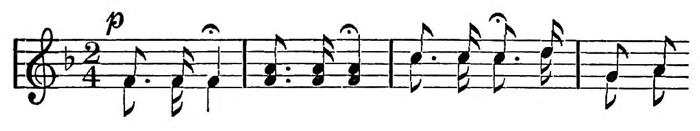 It was out in the country, far from home, far from my foster home, on a dark Sunday night. The road wandered from our rambling log-house up the stony bed of a creek, past wheat and corn, until we could hear dimly across the fields a rhythmic cadence of song,—soft, thrilling, powerful, that swelled and died sorrowfully in our ears. I was a country schoolteacher then, fresh from the East, and had never seen a Southern Negro revival. To be sure, we in Berkshire were not perhaps as stiff and formal as they in Suffolk of olden time; yet we were very quiet and subdued, and I know not what would have happened those clear Sabbath mornings had some one punctuated the sermon with a wild scream, or interrupted the long prayer with a loud Amen! And so most striking to me, as I approached the village and the little plain church perched aloft, was the air of intense excitement that possessed that mass of black folk. A sort of suppressed terror hung in the air and seemed to seize us,—a pythian madness, a demoniac possession, that lent terrible reality to song and word. The black and massive form of the preacher swayed and quivered as the words crowded to his lips and flew at us in singular eloquence. The people moaned and fluttered, and then the gaunt-cheeked brown woman beside me suddenly leaped straight into the air and shrieked like a lost soul, while round about came wail and groan and outcry, and a scene of human passion such as I had never conceived before.Those who have not thus witnessed the frenzy of a Negro revival in the untouched backwoods of the South can but dimly realize the religious feeling of the slave; as described, such scenes appear grotesque and funny, but as seen they are awful. Three things characterized this religion of the slave,—the Preacher, the Music, and the Frenzy. The Preacher is the most unique personality developed by the Negro on American soil. A leader, a politician, an orator, a “boss,” an intriguer, an idealist,—all these he is, and ever, too, the centre of a group of men, now twenty, now a thousand in number. The combination of a certain adroitness with deep-seated earnestness, of tact with consummate ability, gave him his preeminence, and helps him maintain it. The type, of course, varies according to time and place, from the West Indies in the sixteenth century to New England in the nineteenth, and from the Mississippi bottoms to cities like New Orleans or New York.The Music of Negro religion is that plaintive rhythmic melody, with its touching minor cadences, which, despite caricature and defilement, still remains the most original and beautiful expression of human life and longing yet born on American soil. Sprung from the African forests, where its counterpart can still be heard, it was adapted, changed, and intensified by the tragic soul-life of the slave, until, under the stress of law and whip, it became the one true expression of a people’s sorrow, despair, and hope.Finally the Frenzy of “Shouting,” when the Spirit of the Lord passed by, and, seizing the devotee, made him mad with supernatural joy, was the last essential of Negro religion and the one more devoutly believed in than all the rest. It varied in expression from the silent rapt countenance or the low murmur and moan to the mad abandon of physical fervor,—the stamping, shrieking, and shouting, the rushing to and fro and wild waving of arms, the weeping and laughing, the vision and the trance. All this is nothing new in the world, but old as religion, as Delphi and Endor. And so firm a hold did it have on the Negro, that many generations firmly believed that without this visible manifestation of the God there could be no true communion with the Invisible.These were the characteristics of Negro religious life as developed up to the time of Emancipation. Since under the peculiar circumstances of the black man’s environment they were the one expression of his higher life, they are of deep interest to the student of his development, both socially and psychologically. Numerous are the attractive lines of inquiry that here group themselves. What did slavery mean to the African savage? What was his attitude toward the World and Life? What seemed to him good and evil,—God and Devil? Whither went his longings and strivings, and wherefore were his heart-burnings and disappointments? Answers to such questions can come only from a study of Negro religion as a development, through its gradual changes from the heathenism of the Gold Coast to the institutional Negro church of Chicago.Moreover, the religious growth of millions of men, even though they be slaves, cannot be without potent influence upon their contemporaries. The Methodists and Baptists of America owe much of their condition to the silent but potent influence of their millions of Negro converts. Especially is this noticeable in the South, where theology and religious philosophy are on this account a long way behind the North, and where the religion of the poor whites is a plain copy of Negro thought and methods. The mass of “gospel” hymns which has swept through American churches and well-nigh ruined our sense of song consists largely of debased imitations of Negro melodies made by ears that caught the jingle but not the music, the body but not the soul, of the Jubilee songs. It is thus clear that the study of Negro religion is not only a vital part of the history of the Negro in America, but no uninteresting part of American history.The Negro church of to-day is the social centre of Negro life in the United States, and the most characteristic expression of African character. Take a typical church in a small Virginia town: it is the “First Baptist’—a roomy brick edifice seating five hundred or more persons, tastefully finished in Georgia pine, with a carpet, a small organ, and stained-glass windows. Underneath is a large assembly room with benches. This building is the central club-house of a community of a thousand or more Negroes. Various organizations meet here,—the church proper, the Sunday-school, two or three insurance societies, women’s societies, secret societies, and mass meetings of various kinds. Entertainments, suppers, and lectures are held beside the five or six regular weekly religious services. Considerable sums of money are collected and expended here, employment is found for the idle, strangers are introduced, news is disseminated and charity distributed. At the same time this social, intellectual, and economic centre is a religious centre of great power. Depravity, Sin, Redemption, Heaven, Hell, and Damnation are preached twice a Sunday after the crops are laid by; and few indeed of the community have the hardihood to withstand conversion. Back of this more formal religion, the Church often stands as a real conserver of morals, a strengthener of family life, and the final authority on what is Good and Right.Thus one can see in the Negro church to-day, reproduced in microcosm, all the great world from which the Negro is cut off by color-prejudice and social condition. In the great city churches the same tendency is noticeable and in many respects emphasized. A great church like the Bethel of Philadelphia has over eleven hundred members, an edifice seating fifteen hundred persons and valued at one hundred thousand dollars, an annual budget of five thousand dollars, and a government consisting of a pastor with several assisting local preachers, an executive and legislative board, financial boards and tax collectors; general church meetings for making laws; sub-divided groups led by class leaders, a company of militia, and twenty-four auxiliary societies. The activity of a church like this is immense and far-reaching, and the bishops who preside over these organizations throughout the land are among the most powerful Negro rulers in the world.Such churches are really governments of men, and consequently a little investigation reveals the curious fact that, in the South, at least, practically every American Negro is a church member. Some, to be sure, are not regularly enrolled, and a few do not habitually attend services; but, practically, a proscribed people must have a social centre, and that centre for this people is the Negro church. The census of 1890 showed nearly twenty-four thousand Negro churches in the country, with a total enrolled membership of over two and a half millions, or ten actual church members to every twenty-eight persons, and in some Southern States one in every two persons. Besides these there is the large number who, while not enrolled as members, attend and take part in many of the activities of the church. There is an organized Negro church for every sixty black families in the nation, and in some States for every forty families, owning, on an average, a thousand dollars’ worth of property each, or nearly twenty-six million dollars in all.Such, then, is the large development of the Negro church since Emancipation. The question now is, What have been the successive steps of this social history and what are the present tendencies? First, we must realize that no such institution as the Negro church could rear itself without definite historical foundations. These foundations we can find if we remember that the social history of the Negro did not start in America. He was brought from a definite social environment,—the polygamous clan life under the headship of the chief and the potent influence of the priest. His religion was nature-worship, with profound belief in invisible surrounding influences, good and bad, and his worship was through incantation and sacrifice. The first rude change in this life was the slave ship and the West Indian sugar-fields. The plantation organization replaced the clan and tribe, and the white master replaced the chief with far greater and more despotic powers. Forced and long-continued toil became the rule of life, the old ties of blood relationship and kinship disappeared, and instead of the family appeared a new polygamy and polyandry, which, in some cases, almost reached promiscuity. It was a terrific social revolution, and yet some traces were retained of the former group life, and the chief remaining institution was the Priest or Medicine-man. He early appeared on the plantation and found his function as the healer of the sick, the interpreter of the Unknown, the comforter of the sorrowing, the supernatural avenger of wrong, and the one who rudely but picturesquely expressed the longing, disappointment, and resentment of a stolen and oppressed people. Thus, as bard, physician, judge, and priest, within the narrow limits allowed by the slave system, rose the Negro preacher, and under him the first church was not at first by any means Christian nor definitely organized; rather it was an adaptation and mingling of heathen rites among the members of each plantation, and roughly designated as Voodooism. Association with the masters, missionary effort and motives of expediency gave these rites an early veneer of Christianity, and after the lapse of many generations the Negro church became Christian.Two characteristic things must be noticed in regard to the church. First, it became almost entirely Baptist and Methodist in faith; secondly, as a social institution it antedated by many decades the monogamic Negro home. From the very circumstances of its beginning, the church was confined to the plantation, and consisted primarily of a series of disconnected units; although, later on, some freedom of movement was allowed, still this geographical limitation was always important and was one cause of the spread of the decentralized and democratic Baptist faith among the slaves. At the same time, the visible rite of baptism appealed strongly to their mystic temperament. To-day the Baptist Church is still largest in membership among Negroes, and has a million and a half communicants. Next in popularity came the churches organized in connection with the white neighboring churches, chiefly Baptist and Methodist, with a few Episcopalian and others. The Methodists still form the second greatest denomination, with nearly a million members. The faith of these two leading denominations was more suited to the slave church from the prominence they gave to religious feeling and fervor. The Negro membership in other denominations has always been small and relatively unimportant, although the Episcopalians and Presbyterians are gaining among the more intelligent classes to-day, and the Catholic Church is making headway in certain sections. After Emancipation, and still earlier in the North, the Negro churches largely severed such affiliations as they had had with the white churches, either by choice or by compulsion. The Baptist churches became independent, but the Methodists were compelled early to unite for purposes of episcopal government. This gave rise to the great African Methodist Church, the greatest Negro organization in the world, to the Zion Church and the Colored Methodist, and to the black conferences and churches in this and other denominations.The second fact noted, namely, that the Negro church antedates the Negro home, leads to an explanation of much that is paradoxical in this communistic institution and in the morals of its members. But especially it leads us to regard this institution as peculiarly the expression of the inner ethical life of a people in a sense seldom true elsewhere. Let us turn, then, from the outer physical development of the church to the more important inner ethical life of the people who compose it. The Negro has already been pointed out many times as a religious animal,—a being of that deep emotional nature which turns instinctively toward the supernatural. Endowed with a rich tropical imagination and a keen, delicate appreciation of Nature, the transplanted African lived in a world animate with gods and devils, elves and witches; full of strange influences,—of Good to be implored, of Evil to be propitiated. Slavery, then, was to him the dark triumph of Evil over him. All the hateful powers of the Under-world were striving against him, and a spirit of revolt and revenge filled his heart. He called up all the resources of heathenism to aid,—exorcism and witch-craft, the mysterious Obi worship with its barbarious rites, spells, and blood-sacrifice even, now and then, of human victims. Weird midnight orgies and mystic conjurations were invoked, the witch-woman and the voodoo-priest became the centre of Negro group life, and that vein of vague superstition which characterizes the unlettered Negro even to-day was deepened and strengthened.In spite, however, of such success as that of the fierce Maroons, the Danish blacks, and others, the spirit of revolt gradually died away under the untiring energy and superior strength of the slave masters. By the middle of the eighteenth century the black slave had sunk, with hushed murmurs, to his place at the bottom of a new economic system, and was unconsciously ripe for a new philosophy of life. Nothing suited his condition then better than the doctrines of passive submission embodied in the newly learned Christianity. Slave masters early realized this, and cheerfully aided religious propaganda within certain bounds. The long system of repression and degradation of the Negro tended to emphasize the elements of his character which made him a valuable chattel: courtesy became humility, moral strength degenerated into submission, and the exquisite native appreciation of the beautiful became an infinite capacity for dumb suffering. The Negro, losing the joy of this world, eagerly seized upon the offered conceptions of the next; the avenging Spirit of the Lord enjoining patience in this world, under sorrow and tribulation until the Great Day when He should lead His dark children home,—this became his comforting dream. His preacher repeated the prophecy, and his bards sang,—“Children, we all shall be free
When the Lord shall appear!”This deep religious fatalism, painted so beautifully in “Uncle Tom,” came soon to breed, as all fatalistic faiths will, the sensualist side by side with the martyr. Under the lax moral life of the plantation, where marriage was a farce, laziness a virtue, and property a theft, a religion of resignation and submission degenerated easily, in less strenuous minds, into a philosophy of indulgence and crime. Many of the worst characteristics of the Negro masses of to-day had their seed in this period of the slave’s ethical growth. Here it was that the Home was ruined under the very shadow of the Church, white and black; here habits of shiftlessness took root, and sullen hopelessness replaced hopeful strife.With the beginning of the abolition movement and the gradual growth of a class of free Negroes came a change. We often neglect the influence of the freedman before the war, because of the paucity of his numbers and the small weight he had in the history of the nation. But we must not forget that his chief influence was internal,—was exerted on the black world; and that there he was the ethical and social leader. Huddled as he was in a few centres like Philadelphia, New York, and New Orleans, the masses of the freedmen sank into poverty and listlessness; but not all of them. The free Negro leader early arose and his chief characteristic was intense earnestness and deep feeling on the slavery question. Freedom became to him a real thing and not a dream. His religion became darker and more intense, and into his ethics crept a note of revenge, into his songs a day of reckoning close at hand. The “Coming of the Lord” swept this side of Death, and came to be a thing to be hoped for in this day. Through fugitive slaves and irrepressible discussion this desire for freedom seized the black millions still in bondage, and became their one ideal of life. The black bards caught new notes, and sometimes even dared to sing,—“O Freedom, O Freedom, O Freedom over me!
Before I’ll be a slave
I’ll be buried in my grave,
And go home to my Lord
And be free.”For fifty years Negro religion thus transformed itself and identified itself with the dream of Abolition, until that which was a radical fad in the white North and an anarchistic plot in the white South had become a religion to the black world. Thus, when Emancipation finally came, it seemed to the freedman a literal Coming of the Lord. His fervid imagination was stirred as never before, by the tramp of armies, the blood and dust of battle, and the wail and whirl of social upheaval. He stood dumb and motionless before the whirlwind: what had he to do with it? Was it not the Lord’s doing, and marvellous in his eyes? Joyed and bewildered with what came, he stood awaiting new wonders till the inevitable Age of Reaction swept over the nation and brought the crisis of to-day.It is difficult to explain clearly the present critical stage of Negro religion. First, we must remember that living as the blacks do in close contact with a great modern nation, and sharing, although imperfectly, the soul-life of that nation, they must necessarily be affected more or less directly by all the religious and ethical forces that are to-day moving the United States. These questions and movements are, however, overshadowed and dwarfed by the (to them) all-important question of their civil, political, and economic status. They must perpetually discuss the “Negro Problem,”—must live, move, and have their being in it, and interpret all else in its light or darkness. With this come, too, peculiar problems of their inner life,—of the status of women, the maintenance of Home, the training of children, the accumulation of wealth, and the prevention of crime. All this must mean a time of intense ethical ferment, of religious heart-searching and intellectual unrest. From the double life every American Negro must live, as a Negro and as an American, as swept on by the current of the nineteenth while yet struggling in the eddies of the fifteenth century,—from this must arise a painful self-consciousness, an almost morbid sense of personality and a moral hesitancy which is fatal to self-confidence. The worlds within and without the Veil of Color are changing, and changing rapidly, but not at the same rate, not in the same way; and this must produce a peculiar wrenching of the soul, a peculiar sense of doubt and bewilderment. Such a double life, with double thoughts, double duties, and double social classes, must give rise to double words and double ideals, and tempt the mind to pretence or revolt, to hypocrisy or radicalism.In some such doubtful words and phrases can one perhaps most clearly picture the peculiar ethical paradox that faces the Negro of to-day and is tingeing and changing his religious life. Feeling that his rights and his dearest ideals are being trampled upon, that the public conscience is ever more deaf to his righteous appeal, and that all the reactionary forces of prejudice, greed, and revenge are daily gaining new strength and fresh allies, the Negro faces no enviable dilemma. Conscious of his impotence, and pessimistic, he often becomes bitter and vindictive; and his religion, instead of a worship, is a complaint and a curse, a wail rather than a hope, a sneer rather than a faith. On the other hand, another type of mind, shrewder and keener and more tortuous too, sees in the very strength of the anti-Negro movement its patent weaknesses, and with Jesuitic casuistry is deterred by no ethical considerations in the endeavor to turn this weakness to the black man’s strength. Thus we have two great and hardly reconcilable streams of thought and ethical strivings; the danger of the one lies in anarchy, that of the other in hypocrisy. The one type of Negro stands almost ready to curse God and die, and the other is too often found a traitor to right and a coward before force; the one is wedded to ideals remote, whimsical, perhaps impossible of realization; the other forgets that life is more than meat and the body more than raiment. But, after all, is not this simply the writhing of the age translated into black,—the triumph of the Lie which today, with its false culture, faces the hideousness of the anarchist assassin?To-day the two groups of Negroes, the one in the North, the other in the South, represent these divergent ethical tendencies, the first tending toward radicalism, the other toward hypocritical compromise. It is no idle regret with which the white South mourns the loss of the old-time Negro,—the frank, honest, simple old servant who stood for the earlier religious age of submission and humility. With all his laziness and lack of many elements of true manhood, he was at least open-hearted, faithful, and sincere. To-day he is gone, but who is to blame for his going? Is it not those very persons who mourn for him? Is it not the tendency, born of Reconstruction and Reaction, to found a society on lawlessness and deception, to tamper with the moral fibre of a naturally honest and straightforward people until the whites threaten to become ungovernable tyrants and the blacks criminals and hypocrites? Deception is the natural defence of the weak against the strong, and the South used it for many years against its conquerors; to-day it must be prepared to see its black proletariat turn that same two-edged weapon against itself. And how natural this is! The death of Denmark Vesey and Nat Turner proved long since to the Negro the present hopelessness of physical defence. Political defence is becoming less and less available, and economic defence is still only partially effective. But there is a patent defence at hand,—the defence of deception and flattery, of cajoling and lying. It is the same defence which peasants of the Middle Age used and which left its stamp on their character for centuries. To-day the young Negro of the South who would succeed cannot be frank and outspoken, honest and self-assertive, but rather he is daily tempted to be silent and wary, politic and sly; he must flatter and be pleasant, endure petty insults with a smile, shut his eyes to wrong; in too many cases he sees positive personal advantage in deception and lying. His real thoughts, his real aspirations, must be guarded in whispers; he must not criticise, he must not complain. Patience, humility, and adroitness must, in these growing black youth, replace impulse, manliness, and courage. With this sacrifice there is an economic opening, and perhaps peace and some prosperity. Without this there is riot, migration, or crime. Nor is this situation peculiar to the Southern United States, is it not rather the only method by which undeveloped races have gained the right to share modern culture? The price of culture is a Lie.On the other hand, in the North the tendency is to emphasize the radicalism of the Negro. Driven from his birthright in the South by a situation at which every fibre of his more outspoken and assertive nature revolts, he finds himself in a land where he can scarcely earn a decent living amid the harsh competition and the color discrimination. At the same time, through schools and periodicals, discussions and lectures, he is intellectually quickened and awakened. The soul, long pent up and dwarfed, suddenly expands in new-found freedom. What wonder that every tendency is to excess,—radical complaint, radical remedies, bitter denunciation or angry silence. Some sink, some rise. The criminal and the sensualist leave the church for the gambling-hell and the brothel, and fill the slums of Chicago and Baltimore; the better classes segregate themselves from the group-life of both white and black, and form an aristocracy, cultured but pessimistic, whose bitter criticism stings while it points out no way of escape. They despise the submission and subserviency of the Southern Negroes, but offer no other means by which a poor and oppressed minority can exist side by side with its masters. Feeling deeply and keenly the tendencies and opportunities of the age in which they live, their souls are bitter at the fate which drops the Veil between; and the very fact that this bitterness is natural and justifiable only serves to intensify it and make it more maddening.Between the two extreme types of ethical attitude which I have thus sought to make clear wavers the mass of the millions of Negroes, North and South; and their religious life and activity partake of this social conflict within their ranks. Their churches are differentiating,—now into groups of cold, fashionable devotees, in no way distinguishable from similar white groups save in color of skin; now into large social and business institutions catering to the desire for information and amusement of their members, warily avoiding unpleasant questions both within and without the black world, and preaching in effect if not in word: Dum vivimus, vivamus.But back of this still broods silently the deep religious feeling of the real Negro heart, the stirring, unguided might of powerful human souls who have lost the guiding star of the past and seek in the great night a new religious ideal. Some day the Awakening will come, when the pent-up vigor of ten million souls shall sweep irresistibly toward the Goal, out of the Valley of the Shadow of Death, where all that makes life worth living—Liberty, Justice, and Right—is marked “For White People Only.”XI. Of the Passing of The First-BornO sister, sister, thy first-begotten,
The hands that cling and the feet that follow,
The voice of the child’s blood crying yet,
Who hath remembered me? who hath forgotten?
Thou hast forgotten, O summer swallow,
But the world shall end when I forget.SWINBURNE.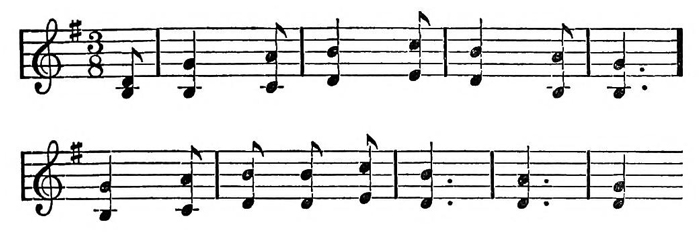 “Unto you a child is born,” sang the bit of yellow paper that fluttered into my room one brown October morning. Then the fear of fatherhood mingled wildly with the joy of creation; I wondered how it looked and how it felt—what were its eyes, and how its hair curled and crumpled itself. And I thought in awe of her,—she who had slept with Death to tear a man-child from underneath her heart, while I was unconsciously wandering. I fled to my wife and child, repeating the while to myself half wonderingly, “Wife and child? Wife and child?”—fled fast and faster than boat and steam-car, and yet must ever impatiently await them; away from the hard-voiced city, away from the flickering sea into my own Berkshire Hills that sit all sadly guarding the gates of Massachusetts.Up the stairs I ran to the wan mother and whimpering babe, to the sanctuary on whose altar a life at my bidding had offered itself to win a life, and won. What is this tiny formless thing, this newborn wail from an unknown world,—all head and voice? I handle it curiously, and watch perplexed its winking, breathing, and sneezing. I did not love it then; it seemed a ludicrous thing to love; but her I loved, my girl-mother, she whom now I saw unfolding like the glory of the morning—the transfigured woman. Through her I came to love the wee thing, as it grew strong; as its little soul unfolded itself in twitter and cry and half-formed word, and as its eyes caught the gleam and flash of life. How beautiful he was, with his olive-tinted flesh and dark gold ringlets, his eyes of mingled blue and brown, his perfect little limbs, and the soft voluptuous roll which the blood of Africa had moulded into his features! I held him in my arms, after we had sped far away from our Southern home,—held him, and glanced at the hot red soil of Georgia and the breathless city of a hundred hills, and felt a vague unrest. Why was his hair tinted with gold? An evil omen was golden hair in my life. Why had not the brown of his eyes crushed out and killed the blue?—for brown were his father’s eyes, and his father’s father’s. And thus in the Land of the Color-line I saw, as it fell across my baby, the shadow of the Veil.Within the Veil was he born, said I; and there within shall he live,—a Negro and a Negro’s son. Holding in that little head—ah, bitterly!—he unbowed pride of a hunted race, clinging with that tiny dimpled hand—ah, wearily!—to a hope not hopeless but unhopeful, and seeing with those bright wondering eyes that peer into my soul a land whose freedom is to us a mockery and whose liberty a lie. I saw the shadow of the Veil as it passed over my baby, I saw the cold city towering above the blood-red land. I held my face beside his little cheek, showed him the star-children and the twinkling lights as they began to flash, and stilled with an even-song the unvoiced terror of my life.So sturdy and masterful he grew, so filled with bubbling life, so tremulous with the unspoken wisdom of a life but eighteen months distant from the All-life,—we were not far from worshipping this revelation of the divine, my wife and I. Her own life builded and moulded itself upon the child; he tinged her every dream and idealized her every effort. No hands but hers must touch and garnish those little limbs; no dress or frill must touch them that had not wearied her fingers; no voice but hers could coax him off to Dreamland, and she and he together spoke some soft and unknown tongue and in it held communion. I too mused above his little white bed; saw the strength of my own arm stretched onward through the ages through the newer strength of his; saw the dream of my black fathers stagger a step onward in the wild phantasm of the world; heard in his baby voice the voice of the Prophet that was to rise within the Veil.And so we dreamed and loved and planned by fall and winter, and the full flush of the long Southern spring, till the hot winds rolled from the fetid Gulf, till the roses shivered and the still stern sun quivered its awful light over the hills of Atlanta. And then one night the little feet pattered wearily to the wee white bed, and the tiny hands trembled; and a warm flushed face tossed on the pillow, and we knew baby was sick. Ten days he lay there,—a swift week and three endless days, wasting, wasting away. Cheerily the mother nursed him the first days, and laughed into the little eyes that smiled again. Tenderly then she hovered round him, till the smile fled away and Fear crouched beside the little bed.Then the day ended not, and night was a dreamless terror, and joy and sleep slipped away. I hear now that Voice at midnight calling me from dull and dreamless trance,—crying, “The Shadow of Death! The Shadow of Death!” Out into the starlight I crept, to rouse the gray physician,—the Shadow of Death, the Shadow of Death. The hours trembled on; the night listened; the ghastly dawn glided like a tired thing across the lamplight. Then we two alone looked upon the child as he turned toward us with great eyes, and stretched his stringlike hands,—the Shadow of Death! And we spoke no word, and turned away.He died at eventide, when the sun lay like a brooding sorrow above the western hills, veiling its face; when the winds spoke not, and the trees, the great green trees he loved, stood motionless. I saw his breath beat quicker and quicker, pause, and then his little soul leapt like a star that travels in the night and left a world of darkness in its train. The day changed not; the same tall trees peeped in at the windows, the same green grass glinted in the setting sun. Only in the chamber of death writhed the world’s most piteous thing—a childless mother.I shirk not. I long for work. I pant for a life full of striving. I am no coward, to shrink before the rugged rush of the storm, nor even quail before the awful shadow of the Veil. But hearken, O Death! Is not this my life hard enough,—is not that dull land that stretches its sneering web about me cold enough,—is not all the world beyond these four little walls pitiless enough, but that thou must needs enter here,—thou, O Death? About my head the thundering storm beat like a heartless voice, and the crazy forest pulsed with the curses of the weak; but what cared I, within my home beside my wife and baby boy? Wast thou so jealous of one little coign of happiness that thou must needs enter there,—thou, O Death?A perfect life was his, all joy and love, with tears to make it brighter,—sweet as a summer’s day beside the Housatonic. The world loved him; the women kissed his curls, the men looked gravely into his wonderful eyes, and the children hovered and fluttered about him. I can see him now, changing like the sky from sparkling laughter to darkening frowns, and then to wondering thoughtfulness as he watched the world. He knew no color-line, poor dear—and the Veil, though it shadowed him, had not yet darkened half his sun. He loved the white matron, he loved his black nurse; and in his little world walked souls alone, uncolored and unclothed. I—yea, all men—are larger and purer by the infinite breadth of that one little life. She who in simple clearness of vision sees beyond the stars said when he had flown, “He will be happy There; he ever loved beautiful things.” And I, far more ignorant, and blind by the web of mine own weaving, sit alone winding words and muttering, “If still he be, and he be There, and there be a There, let him be happy, O Fate!”Blithe was the morning of his burial, with bird and song and sweet-smelling flowers. The trees whispered to the grass, but the children sat with hushed faces. And yet it seemed a ghostly unreal day,—the wraith of Life. We seemed to rumble down an unknown street behind a little white bundle of posies, with the shadow of a song in our ears. The busy city dinned about us; they did not say much, those pale-faced hurrying men and women; they did not say much,—they only glanced and said, “Niggers!”We could not lay him in the ground there in Georgia, for the earth there is strangely red; so we bore him away to the northward, with his flowers and his little folded hands. In vain, in vain!—for where, O God! beneath thy broad blue sky shall my dark baby rest in peace,—where Reverence dwells, and Goodness, and a Freedom that is free?All that day and all that night there sat an awful gladness in my heart,—nay, blame me not if I see the world thus darkly through the Veil,—and my soul whispers ever to me saying, “Not dead, not dead, but escaped; not bond, but free.” No bitter meanness now shall sicken his baby heart till it die a living death, no taunt shall madden his happy boyhood. Fool that I was to think or wish that this little soul should grow choked and deformed within the Veil! I might have known that yonder deep unworldly look that ever and anon floated past his eyes was peering far beyond this narrow Now. In the poise of his little curl-crowned head did there not sit all that wild pride of being which his father had hardly crushed in his own heart? For what, forsooth, shall a Negro want with pride amid the studied humiliations of fifty million fellows? Well sped, my boy, before the world had dubbed your ambition insolence, had held your ideals unattainable, and taught you to cringe and bow. Better far this nameless void that stops my life than a sea of sorrow for you.Idle words; he might have borne his burden more bravely than we,—aye, and found it lighter too, some day; for surely, surely this is not the end. Surely there shall yet dawn some mighty morning to lift the Veil and set the prisoned free. Not for me,—I shall die in my bonds,—but for fresh young souls who have not known the night and waken to the morning; a morning when men ask of the workman, not “Is he white?” but “Can he work?” When men ask artists, not “Are they black?” but “Do they know?” Some morning this may be, long, long years to come. But now there wails, on that dark shore within the Veil, the same deep voice, Thou shalt forego! And all have I foregone at that command, and with small complaint,—all save that fair young form that lies so coldly wed with death in the nest I had builded.If one must have gone, why not I? Why may I not rest me from this restlessness and sleep from this wide waking? Was not the world’s alembic, Time, in his young hands, and is not my time waning? Are there so many workers in the vineyard that the fair promise of this little body could lightly be tossed away? The wretched of my race that line the alleys of the nation sit fatherless and unmothered; but Love sat beside his cradle, and in his ear Wisdom waited to speak. Perhaps now he knows the All-love, and needs not to be wise. Sleep, then, child,—sleep till I sleep and waken to a baby voice and the ceaseless patter of little feet—above the Veil.XII. Of Alexander CrummellThen from the Dawn it seemed there came, but faint
As from beyond the limit of the world,
Like the last echo born of a great cry,
Sounds, as if some fair city were one voice
Around a king returning from his wars.TENNYSON.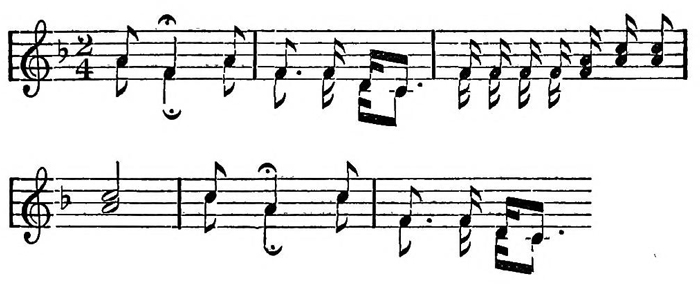 This is the story of a human heart,—the tale of a black boy who many long years ago began to struggle with life that he might know the world and know himself. Three temptations he met on those dark dunes that lay gray and dismal before the wonder-eyes of the child: the temptation of Hate, that stood out against the red dawn; the temptation of Despair, that darkened noonday; and the temptation of Doubt, that ever steals along with twilight. Above all, you must hear of the vales he crossed,—the Valley of Humiliation and the Valley of the Shadow of Death.I saw Alexander Crummell first at a Wilberforce commencement season, amid its bustle and crush. Tall, frail, and black he stood, with simple dignity and an unmistakable air of good breeding. I talked with him apart, where the storming of the lusty young orators could not harm us. I spoke to him politely, then curiously, then eagerly, as I began to feel the fineness of his character,—his calm courtesy, the sweetness of his strength, and his fair blending of the hope and truth of life. Instinctively I bowed before this man, as one bows before the prophets of the world. Some seer he seemed, that came not from the crimson Past or the gray To-come, but from the pulsing Now,—that mocking world which seemed to me at once so light and dark, so splendid and sordid. Fourscore years had he wandered in this same world of mine, within the Veil.He was born with the Missouri Compromise and lay a-dying amid the echoes of Manila and El Caney: stirring times for living, times dark to look back upon, darker to look forward to. The black-faced lad that paused over his mud and marbles seventy years ago saw puzzling vistas as he looked down the world. The slave-ship still groaned across the Atlantic, faint cries burdened the Southern breeze, and the great black father whispered mad tales of cruelty into those young ears. From the low doorway the mother silently watched her boy at play, and at nightfall sought him eagerly lest the shadows bear him away to the land of slaves.So his young mind worked and winced and shaped curiously a vision of Life; and in the midst of that vision ever stood one dark figure alone,—ever with the hard, thick countenance of that bitter father, and a form that fell in vast and shapeless folds. Thus the temptation of Hate grew and shadowed the growing child,—gliding stealthily into his laughter, fading into his play, and seizing his dreams by day and night with rough, rude turbulence. So the black boy asked of sky and sun and flower the never-answered Why? and loved, as he grew, neither the world nor the world’s rough ways.Strange temptation for a child, you may think; and yet in this wide land to-day a thousand thousand dark children brood before this same temptation, and feel its cold and shuddering arms. For them, perhaps, some one will some day lift the Veil,—will come tenderly and cheerily into those sad little lives and brush the brooding hate away, just as Beriah Green strode in upon the life of Alexander Crummell. And before the bluff, kind-hearted man the shadow seemed less dark. Beriah Green had a school in Oneida County, New York, with a score of mischievous boys. “I’m going to bring a black boy here to educate,” said Beriah Green, as only a crank and an abolitionist would have dared to say. “Oho!” laughed the boys. “Ye-es,” said his wife; and Alexander came. Once before, the black boy had sought a school, had travelled, cold and hungry, four hundred miles up into free New Hampshire, to Canaan. But the godly farmers hitched ninety yoke of oxen to the abolition schoolhouse and dragged it into the middle of the swamp. The black boy trudged away.The nineteenth was the first century of human sympathy,—the age when half wonderingly we began to descry in others that transfigured spark of divinity which we call Myself; when clodhoppers and peasants, and tramps and thieves, and millionaires and—sometimes—Negroes, became throbbing souls whose warm pulsing life touched us so nearly that we half gasped with surprise, crying, “Thou too! Hast Thou seen Sorrow and the dull waters of Hopelessness? Hast Thou known Life?” And then all helplessly we peered into those Other-worlds, and wailed, “O World of Worlds, how shall man make you one?”So in that little Oneida school there came to those schoolboys a revelation of thought and longing beneath one black skin, of which they had not dreamed before. And to the lonely boy came a new dawn of sympathy and inspiration. The shadowy, formless thing—the temptation of Hate, that hovered between him and the world—grew fainter and less sinister. It did not wholly fade away, but diffused itself and lingered thick at the edges. Through it the child now first saw the blue and gold of life,—the sun-swept road that ran ’twixt heaven and earth until in one far-off wan wavering line they met and kissed. A vision of life came to the growing boy,—mystic, wonderful. He raised his head, stretched himself, breathed deep of the fresh new air. Yonder, behind the forests, he heard strange sounds; then glinting through the trees he saw, far, far away, the bronzed hosts of a nation calling,—calling faintly, calling loudly. He heard the hateful clank of their chains; he felt them cringe and grovel, and there rose within him a protest and a prophecy. And he girded himself to walk down the world.A voice and vision called him to be a priest,—a seer to lead the uncalled out of the house of bondage. He saw the headless host turn toward him like the whirling of mad waters,—he stretched forth his hands eagerly, and then, even as he stretched them, suddenly there swept across the vision the temptation of Despair.They were not wicked men,—the problem of life is not the problem of the wicked,—they were calm, good men, Bishops of the Apostolic Church of God, and strove toward righteousness. They said slowly, “It is all very natural—it is even commendable; but the General Theological Seminary of the Episcopal Church cannot admit a Negro.” And when that thin, half-grotesque figure still haunted their doors, they put their hands kindly, half sorrowfully, on his shoulders, and said, “Now,—of course, we—we know how you feel about it; but you see it is impossible,—that is—well—it is premature. Sometime, we trust—sincerely trust—all such distinctions will fade away; but now the world is as it is.”This was the temptation of Despair; and the young man fought it doggedly. Like some grave shadow he flitted by those halls, pleading, arguing, half angrily demanding admittance, until there came the final No; until men hustled the disturber away, marked him as foolish, unreasonable, and injudicious, a vain rebel against God’s law. And then from that Vision Splendid all the glory faded slowly away, and left an earth gray and stern rolling on beneath a dark despair. Even the kind hands that stretched themselves toward him from out the depths of that dull morning seemed but parts of the purple shadows. He saw them coldly, and asked, “Why should I strive by special grace when the way of the world is closed to me?” All gently yet, the hands urged him on,—the hands of young John Jay, that daring father’s daring son; the hands of the good folk of Boston, that free city. And yet, with a way to the priesthood of the Church open at last before him, the cloud lingered there; and even when in old St. Paul’s the venerable Bishop raised his white arms above the Negro deacon—even then the burden had not lifted from that heart, for there had passed a glory from the earth.And yet the fire through which Alexander Crummell went did not burn in vain. Slowly and more soberly he took up again his plan of life. More critically he studied the situation. Deep down below the slavery and servitude of the Negro people he saw their fatal weaknesses, which long years of mistreatment had emphasized. The dearth of strong moral character, of unbending righteousness, he felt, was their great shortcoming, and here he would begin. He would gather the best of his people into some little Episcopal chapel and there lead, teach, and inspire them, till the leaven spread, till the children grew, till the world hearkened, till—till—and then across his dream gleamed some faint after-glow of that first fair vision of youth—only an after-glow, for there had passed a glory from the earth.One day—it was in 1842, and the springtide was struggling merrily with the May winds of New England—he stood at last in his own chapel in Providence, a priest of the Church. The days sped by, and the dark young clergyman labored; he wrote his sermons carefully; he intoned his prayers with a soft, earnest voice; he haunted the streets and accosted the wayfarers; he visited the sick, and knelt beside the dying. He worked and toiled, week by week, day by day, month by month. And yet month by month the congregation dwindled, week by week the hollow walls echoed more sharply, day by day the calls came fewer and fewer, and day by day the third temptation sat clearer and still more clearly within the Veil; a temptation, as it were, bland and smiling, with just a shade of mockery in its smooth tones. First it came casually, in the cadence of a voice: “Oh, colored folks? Yes.” Or perhaps more definitely: “What do you expect?” In voice and gesture lay the doubt—the temptation of Doubt. How he hated it, and stormed at it furiously! “Of course they are capable,” he cried; “of course they can learn and strive and achieve—” and “Of course,” added the temptation softly, “they do nothing of the sort.” Of all the three temptations, this one struck the deepest. Hate? He had outgrown so childish a thing. Despair? He had steeled his right arm against it, and fought it with the vigor of determination. But to doubt the worth of his life-work,—to doubt the destiny and capability of the race his soul loved because it was his; to find listless squalor instead of eager endeavor; to hear his own lips whispering, “They do not care; they cannot know; they are dumb driven cattle,—why cast your pearls before swine?”—this, this seemed more than man could bear; and he closed the door, and sank upon the steps of the chancel, and cast his robe upon the floor and writhed.The evening sunbeams had set the dust to dancing in the gloomy chapel when he arose. He folded his vestments, put away the hymn-books, and closed the great Bible. He stepped out into the twilight, looked back upon the narrow little pulpit with a weary smile, and locked the door. Then he walked briskly to the Bishop, and told the Bishop what the Bishop already knew. “I have failed,” he said simply. And gaining courage by the confession, he added: “What I need is a larger constituency. There are comparatively few Negroes here, and perhaps they are not of the best. I must go where the field is wider, and try again.” So the Bishop sent him to Philadelphia, with a letter to Bishop Onderdonk.Bishop Onderdonk lived at the head of six white steps,—corpulent, red-faced, and the author of several thrilling tracts on Apostolic Succession. It was after dinner, and the Bishop had settled himself for a pleasant season of contemplation, when the bell must needs ring, and there must burst in upon the Bishop a letter and a thin, ungainly Negro. Bishop Onderdonk read the letter hastily and frowned. Fortunately, his mind was already clear on this point; and he cleared his brow and looked at Crummell. Then he said, slowly and impressively: “I will receive you into this diocese on one condition: no Negro priest can sit in my church convention, and no Negro church must ask for representation there.”I sometimes fancy I can see that tableau: the frail black figure, nervously twitching his hat before the massive abdomen of Bishop Onderdonk; his threadbare coat thrown against the dark woodwork of the bookcases, where Fox’s “Lives of the Martyrs” nestled happily beside “The Whole Duty of Man.” I seem to see the wide eyes of the Negro wander past the Bishop’s broadcloth to where the swinging glass doors of the cabinet glow in the sunlight. A little blue fly is trying to cross the yawning keyhole. He marches briskly up to it, peers into the chasm in a surprised sort of way, and rubs his feelers reflectively; then he essays its depths, and, finding it bottomless, draws back again. The dark-faced priest finds himself wondering if the fly too has faced its Valley of Humiliation, and if it will plunge into it,—when lo! it spreads its tiny wings and buzzes merrily across, leaving the watcher wingless and alone.Then the full weight of his burden fell upon him. The rich walls wheeled away, and before him lay the cold rough moor winding on through life, cut in twain by one thick granite ridge,—here, the Valley of Humiliation; yonder, the Valley of the Shadow of Death. And I know not which be darker,—no, not I. But this I know: in yonder Vale of the Humble stand to-day a million swarthy men, who willingly would“. . . bear the whips and scorns of time,
The oppressor’s wrong, the proud man’s contumely,
The pangs of despised love, the law’s delay,
The insolence of office, and the spurns
That patient merit of the unworthy takes,”—all this and more would they bear did they but know that this were sacrifice and not a meaner thing. So surged the thought within that lone black breast. The Bishop cleared his throat suggestively; then, recollecting that there was really nothing to say, considerately said nothing, only sat tapping his foot impatiently. But Alexander Crummell said, slowly and heavily: “I will never enter your diocese on such terms.” And saying this, he turned and passed into the Valley of the Shadow of Death. You might have noted only the physical dying, the shattered frame and hacking cough; but in that soul lay deeper death than that. He found a chapel in New York,—the church of his father; he labored for it in poverty and starvation, scorned by his fellow priests. Half in despair, he wandered across the sea, a beggar with outstretched hands. Englishmen clasped them,—Wilberforce and Stanley, Thirwell and Ingles, and even Froude and Macaulay; Sir Benjamin Brodie bade him rest awhile at Queen’s College in Cambridge, and there he lingered, struggling for health of body and mind, until he took his degree in ’53. Restless still, and unsatisfied, he turned toward Africa, and for long years, amid the spawn of the slave-smugglers, sought a new heaven and a new earth.So the man groped for light; all this was not Life,—it was the world-wandering of a soul in search of itself, the striving of one who vainly sought his place in the world, ever haunted by the shadow of a death that is more than death,—the passing of a soul that has missed its duty. Twenty years he wandered,—twenty years and more; and yet the hard rasping question kept gnawing within him, “What, in God’s name, am I on earth for?” In the narrow New York parish his soul seemed cramped and smothered. In the fine old air of the English University he heard the millions wailing over the sea. In the wild fever-cursed swamps of West Africa he stood helpless and alone.You will not wonder at his weird pilgrimage,—you who in the swift whirl of living, amid its cold paradox and marvellous vision, have fronted life and asked its riddle face to face. And if you find that riddle hard to read, remember that yonder black boy finds it just a little harder; if it is difficult for you to find and face your duty, it is a shade more difficult for him; if your heart sickens in the blood and dust of battle, remember that to him the dust is thicker and the battle fiercer. No wonder the wanderers fall! No wonder we point to thief and murderer, and haunting prostitute, and the never-ending throng of unhearsed dead! The Valley of the Shadow of Death gives few of its pilgrims back to the world.But Alexander Crummell it gave back. Out of the temptation of Hate, and burned by the fire of Despair, triumphant over Doubt, and steeled by Sacrifice against Humiliation, he turned at last home across the waters, humble and strong, gentle and determined. He bent to all the gibes and prejudices, to all hatred and discrimination, with that rare courtesy which is the armor of pure souls. He fought among his own, the low, the grasping, and the wicked, with that unbending righteousness which is the sword of the just. He never faltered, he seldom complained; he simply worked, inspiring the young, rebuking the old, helping the weak, guiding the strong.So he grew, and brought within his wide influence all that was best of those who walk within the Veil. They who live without knew not nor dreamed of that full power within, that mighty inspiration which the dull gauze of caste decreed that most men should not know. And now that he is gone, I sweep the Veil away and cry, Lo! the soul to whose dear memory I bring this little tribute. I can see his face still, dark and heavy-lined beneath his snowy hair; lighting and shading, now with inspiration for the future, now in innocent pain at some human wickedness, now with sorrow at some hard memory from the past. The more I met Alexander Crummell, the more I felt how much that world was losing which knew so little of him. In another age he might have sat among the elders of the land in purple-bordered toga; in another country mothers might have sung him to the cradles.He did his work,—he did it nobly and well; and yet I sorrow that here he worked alone, with so little human sympathy. His name to-day, in this broad land, means little, and comes to fifty million ears laden with no incense of memory or emulation. And herein lies the tragedy of the age: not that men are poor,—all men know something of poverty; not that men are wicked,—who is good? not that men are ignorant,—what is Truth? Nay, but that men know so little of men.He sat one morning gazing toward the sea. He smiled and said, “The gate is rusty on the hinges.” That night at starrise a wind came moaning out of the west to blow the gate ajar, and then the soul I loved fled like a flame across the Seas, and in its seat sat Death.I wonder where he is to-day? I wonder if in that dim world beyond, as he came gliding in, there rose on some wan throne a King,—a dark and pierced Jew, who knows the writhings of the earthly damned, saying, as he laid those heart-wrung talents down, “Well done!” while round about the morning stars sat singing.XIII. Of the Coming of JohnWhat bring they ’neath the midnight,
    Beside the River-sea?
They bring the human heart wherein
    No nightly calm can be;
That droppeth never with the wind,
    Nor drieth with the dew;
O calm it, God; thy calm is broad
    To cover spirits too.
        The river floweth on.MRS. BROWNING.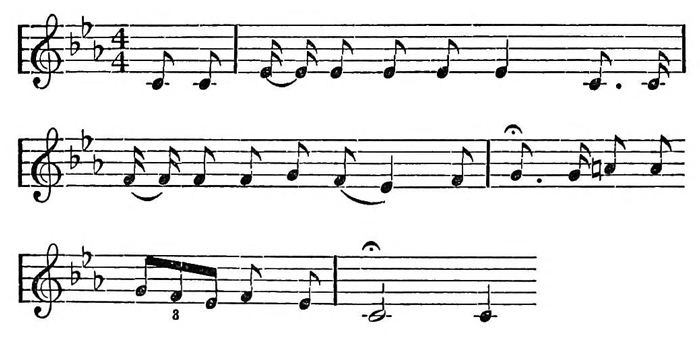 Carlisle Street runs westward from the centre of Johnstown, across a great black bridge, down a hill and up again, by little shops and meat-markets, past single-storied homes, until suddenly it stops against a wide green lawn. It is a broad, restful place, with two large buildings outlined against the west. When at evening the winds come swelling from the east, and the great pall of the city’s smoke hangs wearily above the valley, then the red west glows like a dreamland down Carlisle Street, and, at the tolling of the supper-bell, throws the passing forms of students in dark silhouette against the sky. Tall and black, they move slowly by, and seem in the sinister light to flit before the city like dim warning ghosts. Perhaps they are; for this is Wells Institute, and these black students have few dealings with the white city below.And if you will notice, night after night, there is one dark form that ever hurries last and late toward the twinkling lights of Swain Hall,—for Jones is never on time. A long, straggling fellow he is, brown and hard-haired, who seems to be growing straight out of his clothes, and walks with a half-apologetic roll. He used perpetually to set the quiet dining-room into waves of merriment, as he stole to his place after the bell had tapped for prayers; he seemed so perfectly awkward. And yet one glance at his face made one forgive him much,—that broad, good-natured smile in which lay no bit of art or artifice, but seemed just bubbling good-nature and genuine satisfaction with the world.He came to us from Altamaha, away down there beneath the gnarled oaks of Southeastern Georgia, where the sea croons to the sands and the sands listen till they sink half drowned beneath the waters, rising only here and there in long, low islands. The white folk of Altamaha voted John a good boy,—fine plough-hand, good in the rice-fields, handy everywhere, and always good-natured and respectful. But they shook their heads when his mother wanted to send him off to school. “It’ll spoil him,—ruin him,” they said; and they talked as though they knew. But full half the black folk followed him proudly to the station, and carried his queer little trunk and many bundles. And there they shook and shook hands, and the girls kissed him shyly and the boys clapped him on the back. So the train came, and he pinched his little sister lovingly, and put his great arms about his mother’s neck, and then was away with a puff and a roar into the great yellow world that flamed and flared about the doubtful pilgrim. Up the coast they hurried, past the squares and palmettos of Savannah, through the cotton-fields and through the weary night, to Millville, and came with the morning to the noise and bustle of Johnstown.And they that stood behind, that morning in Altamaha, and watched the train as it noisily bore playmate and brother and son away to the world, had thereafter one ever-recurring word,—“When John comes.” Then what parties were to be, and what speakings in the churches; what new furniture in the front room,—perhaps even a new front room; and there would be a new schoolhouse, with John as teacher; and then perhaps a big wedding; all this and more—when John comes. But the white people shook their heads.At first he was coming at Christmas-time,—but the vacation proved too short; and then, the next summer,—but times were hard and schooling costly, and so, instead, he worked in Johnstown. And so it drifted to the next summer, and the next,—till playmates scattered, and mother grew gray, and sister went up to the Judge’s kitchen to work. And still the legend lingered,—‘When John comes.”Up at the Judge’s they rather liked this refrain; for they too had a John—a fair-haired, smooth-faced boy, who had played many a long summer’s day to its close with his darker namesake. “Yes, sir! John is at Princeton, sir,” said the broad-shouldered gray-haired Judge every morning as he marched down to the post-office. “Showing the Yankees what a Southern gentleman can do,” he added; and strode home again with his letters and papers. Up at the great pillared house they lingered long over the Princeton letter,—the Judge and his frail wife, his sister and growing daughters. “It’ll make a man of him,” said the Judge, “college is the place.” And then he asked the shy little waitress, “Well, Jennie, how’s your John?” and added reflectively, “Too bad, too bad your mother sent him off—it will spoil him.” And the waitress wondered.Thus in the far-away Southern village the world lay waiting, half consciously, the coming of two young men, and dreamed in an inarticulate way of new things that would be done and new thoughts that all would think. And yet it was singular that few thought of two Johns,—for the black folk thought of one John, and he was black; and the white folk thought of another John, and he was white. And neither world thought the other world’s thought, save with a vague unrest.Up in Johnstown, at the Institute, we were long puzzled at the case of John Jones. For a long time the clay seemed unfit for any sort of moulding. He was loud and boisterous, always laughing and singing, and never able to work consecutively at anything. He did not know how to study; he had no idea of thoroughness; and with his tardiness, carelessness, and appalling good-humor, we were sore perplexed. One night we sat in faculty-meeting, worried and serious; for Jones was in trouble again. This last escapade was too much, and so we solemnly voted “that Jones, on account of repeated disorder and inattention to work, be suspended for the rest of the term.”It seemed to us that the first time life ever struck Jones as a really serious thing was when the Dean told him he must leave school. He stared at the gray-haired man blankly, with great eyes. “Why,—why,” he faltered, “but—I haven’t graduated!” Then the Dean slowly and clearly explained, reminding him of the tardiness and the carelessness, of the poor lessons and neglected work, of the noise and disorder, until the fellow hung his head in confusion. Then he said quickly, “But you won’t tell mammy and sister,—you won’t write mammy, now will you? For if you won’t I’ll go out into the city and work, and come back next term and show you something.” So the Dean promised faithfully, and John shouldered his little trunk, giving neither word nor look to the giggling boys, and walked down Carlisle Street to the great city, with sober eyes and a set and serious face.Perhaps we imagined it, but someway it seemed to us that the serious look that crept over his boyish face that afternoon never left it again. When he came back to us he went to work with all his rugged strength. It was a hard struggle, for things did not come easily to him,—few crowding memories of early life and teaching came to help him on his new way; but all the world toward which he strove was of his own building, and he builded slow and hard. As the light dawned lingeringly on his new creations, he sat rapt and silent before the vision, or wandered alone over the green campus peering through and beyond the world of men into a world of thought. And the thoughts at times puzzled him sorely; he could not see just why the circle was not square, and carried it out fifty-six decimal places one midnight,—would have gone further, indeed, had not the matron rapped for lights out. He caught terrible colds lying on his back in the meadows of nights, trying to think out the solar system; he had grave doubts as to the ethics of the Fall of Rome, and strongly suspected the Germans of being thieves and rascals, despite his textbooks; he pondered long over every new Greek word, and wondered why this meant that and why it couldn’t mean something else, and how it must have felt to think all things in Greek. So he thought and puzzled along for himself,—pausing perplexed where others skipped merrily, and walking steadily through the difficulties where the rest stopped and surrendered.Thus he grew in body and soul, and with him his clothes seemed to grow and arrange themselves; coat sleeves got longer, cuffs appeared, and collars got less soiled. Now and then his boots shone, and a new dignity crept into his walk. And we who saw daily a new thoughtfulness growing in his eyes began to expect something of this plodding boy. Thus he passed out of the preparatory school into college, and we who watched him felt four more years of change, which almost transformed the tall, grave man who bowed to us commencement morning. He had left his queer thought-world and come back to a world of motion and of men. He looked now for the first time sharply about him, and wondered he had seen so little before. He grew slowly to feel almost for the first time the Veil that lay between him and the white world; he first noticed now the oppression that had not seemed oppression before, differences that erstwhile seemed natural, restraints and slights that in his boyhood days had gone unnoticed or been greeted with a laugh. He felt angry now when men did not call him “Mister,” he clenched his hands at the “Jim Crow” cars, and chafed at the color-line that hemmed in him and his. A tinge of sarcasm crept into his speech, and a vague bitterness into his life; and he sat long hours wondering and planning a way around these crooked things. Daily he found himself shrinking from the choked and narrow life of his native town. And yet he always planned to go back to Altamaha,—always planned to work there. Still, more and more as the day approached he hesitated with a nameless dread; and even the day after graduation he seized with eagerness the offer of the Dean to send him North with the quartette during the summer vacation, to sing for the Institute. A breath of air before the plunge, he said to himself in half apology.It was a bright September afternoon, and the streets of New York were brilliant with moving men. They reminded John of the sea, as he sat in the square and watched them, so changelessly changing, so bright and dark, so grave and gay. He scanned their rich and faultless clothes, the way they carried their hands, the shape of their hats; he peered into the hurrying carriages. Then, leaning back with a sigh, he said, “This is the World.” The notion suddenly seized him to see where the world was going; since many of the richer and brighter seemed hurrying all one way. So when a tall, light-haired young man and a little talkative lady came by, he rose half hesitatingly and followed them. Up the street they went, past stores and gay shops, across a broad square, until with a hundred others they entered the high portal of a great building.He was pushed toward the ticket-office with the others, and felt in his pocket for the new five-dollar bill he had hoarded. There seemed really no time for hesitation, so he drew it bravely out, passed it to the busy clerk, and received simply a ticket but no change. When at last he realized that he had paid five dollars to enter he knew not what, he stood stockstill amazed. “Be careful,” said a low voice behind him; “you must not lynch the colored gentleman simply because he’s in your way,” and a girl looked up roguishly into the eyes of her fair-haired escort. A shade of annoyance passed over the escort’s face. “You will not understand us at the South,” he said half impatiently, as if continuing an argument. “With all your professions, one never sees in the North so cordial and intimate relations between white and black as are everyday occurrences with us. Why, I remember my closest playfellow in boyhood was a little Negro named after me, and surely no two,—well!” The man stopped short and flushed to the roots of his hair, for there directly beside his reserved orchestra chairs sat the Negro he had stumbled over in the hallway. He hesitated and grew pale with anger, called the usher and gave him his card, with a few peremptory words, and slowly sat down. The lady deftly changed the subject.All this John did not see, for he sat in a half-daze minding the scene about him; the delicate beauty of the hall, the faint perfume, the moving myriad of men, the rich clothing and low hum of talking seemed all a part of a world so different from his, so strangely more beautiful than anything he had known, that he sat in dreamland, and started when, after a hush, rose high and clear the music of Lohengrin’s swan. The infinite beauty of the wail lingered and swept through every muscle of his frame, and put it all a-tune. He closed his eyes and grasped the elbows of the chair, touching unwittingly the lady’s arm. And the lady drew away. A deep longing swelled in all his heart to rise with that clear music out of the dirt and dust of that low life that held him prisoned and befouled. If he could only live up in the free air where birds sang and setting suns had no touch of blood! Who had called him to be the slave and butt of all? And if he had called, what right had he to call when a world like this lay open before men?Then the movement changed, and fuller, mightier harmony swelled away. He looked thoughtfully across the hall, and wondered why the beautiful gray-haired woman looked so listless, and what the little man could be whispering about. He would not like to be listless and idle, he thought, for he felt with the music the movement of power within him. If he but had some master-work, some life-service, hard,—aye, bitter hard, but without the cringing and sickening servility, without the cruel hurt that hardened his heart and soul. When at last a soft sorrow crept across the violins, there came to him the vision of a far-off home, the great eyes of his sister, and the dark drawn face of his mother. And his heart sank below the waters, even as the sea-sand sinks by the shores of Altamaha, only to be lifted aloft again with that last ethereal wail of the swan that quivered and faded away into the sky.It left John sitting so silent and rapt that he did not for some time notice the usher tapping him lightly on the shoulder and saying politely, “Will you step this way, please, sir?” A little surprised, he arose quickly at the last tap, and, turning to leave his seat, looked full into the face of the fair-haired young man. For the first time the young man recognized his dark boyhood playmate, and John knew that it was the Judge’s son. The White John started, lifted his hand, and then froze into his chair; the black John smiled lightly, then grimly, and followed the usher down the aisle. The manager was sorry, very, very sorry,—but he explained that some mistake had been made in selling the gentleman a seat already disposed of; he would refund the money, of course,—and indeed felt the matter keenly, and so forth, and—before he had finished John was gone, walking hurriedly across the square and down the broad streets, and as he passed the park he buttoned his coat and said, “John Jones, you’re a natural-born fool.” Then he went to his lodgings and wrote a letter, and tore it up; he wrote another, and threw it in the fire. Then he seized a scrap of paper and wrote: “Dear Mother and Sister—I am coming—John.”“Perhaps,” said John, as he settled himself on the train, “perhaps I am to blame myself in struggling against my manifest destiny simply because it looks hard and unpleasant. Here is my duty to Altamaha plain before me; perhaps they’ll let me help settle the Negro problems there,—perhaps they won’t. ‘I will go in to the King, which is not according to the law; and if I perish, I perish.’” And then he mused and dreamed, and planned a life-work; and the train flew south.Down in Altamaha, after seven long years, all the world knew John was coming. The homes were scrubbed and scoured,—above all, one; the gardens and yards had an unwonted trimness, and Jennie bought a new gingham. With some finesse and negotiation, all the dark Methodists and Presbyterians were induced to join in a monster welcome at the Baptist Church; and as the day drew near, warm discussions arose on every corner as to the exact extent and nature of John’s accomplishments. It was noontide on a gray and cloudy day when he came. The black town flocked to the depot, with a little of the white at the edges,—a happy throng, with “Good-mawnings” and “Howdys” and laughing and joking and jostling. Mother sat yonder in the window watching; but sister Jennie stood on the platform, nervously fingering her dress, tall and lithe, with soft brown skin and loving eyes peering from out a tangled wilderness of hair. John rose gloomily as the train stopped, for he was thinking of the “Jim Crow” car; he stepped to the platform, and paused: a little dingy station, a black crowd gaudy and dirty, a half-mile of dilapidated shanties along a straggling ditch of mud. An overwhelming sense of the sordidness and narrowness of it all seized him; he looked in vain for his mother, kissed coldly the tall, strange girl who called him brother, spoke a short, dry word here and there; then, lingering neither for handshaking nor gossip, started silently up the street, raising his hat merely to the last eager old aunty, to her open-mouthed astonishment. The people were distinctly bewildered. This silent, cold man,—was this John? Where was his smile and hearty hand-grasp? “’Peared kind o’ down in the mouf,” said the Methodist preacher thoughtfully. “Seemed monstus stuck up,” complained a Baptist sister. But the white postmaster from the edge of the crowd expressed the opinion of his folks plainly. “That damn Nigger,” said he, as he shouldered the mail and arranged his tobacco, “has gone North and got plum full o’ fool notions; but they won’t work in Altamaha.” And the crowd melted away.The meeting of welcome at the Baptist Church was a failure. Rain spoiled the barbecue, and thunder turned the milk in the ice-cream. When the speaking came at night, the house was crowded to overflowing. The three preachers had especially prepared themselves, but somehow John’s manner seemed to throw a blanket over everything,—he seemed so cold and preoccupied, and had so strange an air of restraint that the Methodist brother could not warm up to his theme and elicited not a single “Amen’; the Presbyterian prayer was but feebly responded to, and even the Baptist preacher, though he wakened faint enthusiasm, got so mixed up in his favorite sentence that he had to close it by stopping fully fifteen minutes sooner than he meant. The people moved uneasily in their seats as John rose to reply. He spoke slowly and methodically. The age, he said, demanded new ideas; we were far different from those men of the seventeenth and eighteenth centuries,—with broader ideas of human brotherhood and destiny. Then he spoke of the rise of charity and popular education, and particularly of the spread of wealth and work. The question was, then, he added reflectively, looking at the low discolored ceiling, what part the Negroes of this land would take in the striving of the new century. He sketched in vague outline the new Industrial School that might rise among these pines, he spoke in detail of the charitable and philanthropic work that might be organized, of money that might be saved for banks and business. Finally he urged unity, and deprecated especially religious and denominational bickering. “To-day,” he said, with a smile, “the world cares little whether a man be Baptist or Methodist, or indeed a churchman at all, so long as he is good and true. What difference does it make whether a man be baptized in river or washbowl, or not at all? Let’s leave all that littleness, and look higher.” Then, thinking of nothing else, he slowly sat down. A painful hush seized that crowded mass. Little had they understood of what he said, for he spoke an unknown tongue, save the last word about baptism; that they knew, and they sat very still while the clock ticked. Then at last a low suppressed snarl came from the Amen corner, and an old bent man arose, walked over the seats, and climbed straight up into the pulpit. He was wrinkled and black, with scant gray and tufted hair; his voice and hands shook as with palsy; but on his face lay the intense rapt look of the religious fanatic. He seized the Bible with his rough, huge hands; twice he raised it inarticulate, and then fairly burst into words, with rude and awful eloquence. He quivered, swayed, and bent; then rose aloft in perfect majesty, till the people moaned and wept, wailed and shouted, and a wild shrieking arose from the corners where all the pent-up feeling of the hour gathered itself and rushed into the air. John never knew clearly what the old man said; he only felt himself held up to scorn and scathing denunciation for trampling on the true Religion, and he realized with amazement that all unknowingly he had put rough, rude hands on something this little world held sacred. He arose silently, and passed out into the night. Down toward the sea he went, in the fitful starlight, half conscious of the girl who followed timidly after him. When at last he stood upon the bluff, he turned to his little sister and looked upon her sorrowfully, remembering with sudden pain how little thought he had given her. He put his arm about her and let her passion of tears spend itself on his shoulder.Long they stood together, peering over the gray unresting water.“John,” she said, “does it make every one—unhappy when they study and learn lots of things?”He paused and smiled. “I am afraid it does,” he said.“And, John, are you glad you studied?”“Yes,” came the answer, slowly but positively.She watched the flickering lights upon the sea, and said thoughtfully, “I wish I was unhappy,—and—and,” putting both arms about his neck, “I think I am, a little, John.”It was several days later that John walked up to the Judge’s house to ask for the privilege of teaching the Negro school. The Judge himself met him at the front door, stared a little hard at him, and said brusquely, “Go ’round to the kitchen door, John, and wait.” Sitting on the kitchen steps, John stared at the corn, thoroughly perplexed. What on earth had come over him? Every step he made offended some one. He had come to save his people, and before he left the depot he had hurt them. He sought to teach them at the church, and had outraged their deepest feelings. He had schooled himself to be respectful to the Judge, and then blundered into his front door. And all the time he had meant right,—and yet, and yet, somehow he found it so hard and strange to fit his old surroundings again, to find his place in the world about him. He could not remember that he used to have any difficulty in the past, when life was glad and gay. The world seemed smooth and easy then. Perhaps,—but his sister came to the kitchen door just then and said the Judge awaited him.The Judge sat in the dining-room amid his morning’s mail, and he did not ask John to sit down. He plunged squarely into the business. “You’ve come for the school, I suppose. Well John, I want to speak to you plainly. You know I’m a friend to your people. I’ve helped you and your family, and would have done more if you hadn’t got the notion of going off. Now I like the colored people, and sympathize with all their reasonable aspirations; but you and I both know, John, that in this country the Negro must remain subordinate, and can never expect to be the equal of white men. In their place, your people can be honest and respectful; and God knows, I’ll do what I can to help them. But when they want to reverse nature, and rule white men, and marry white women, and sit in my parlor, then, by God! we’ll hold them under if we have to lynch every Nigger in the land. Now, John, the question is, are you, with your education and Northern notions, going to accept the situation and teach the darkies to be faithful servants and laborers as your fathers were,—I knew your father, John, he belonged to my brother, and he was a good Nigger. Well—well, are you going to be like him, or are you going to try to put fool ideas of rising and equality into these folks’ heads, and make them discontented and unhappy?”“I am going to accept the situation, Judge Henderson,” answered John, with a brevity that did not escape the keen old man. He hesitated a moment, and then said shortly, “Very well,—we’ll try you awhile. Good-morning.”It was a full month after the opening of the Negro school that the other John came home, tall, gay, and headstrong. The mother wept, the sisters sang. The whole white town was glad. A proud man was the Judge, and it was a goodly sight to see the two swinging down Main Street together. And yet all did not go smoothly between them, for the younger man could not and did not veil his contempt for the little town, and plainly had his heart set on New York. Now the one cherished ambition of the Judge was to see his son mayor of Altamaha, representative to the legislature, and—who could say?—governor of Georgia. So the argument often waxed hot between them. “Good heavens, father,” the younger man would say after dinner, as he lighted a cigar and stood by the fireplace, “you surely don’t expect a young fellow like me to settle down permanently in this—this God-forgotten town with nothing but mud and Negroes?” “I did,” the Judge would answer laconically; and on this particular day it seemed from the gathering scowl that he was about to add something more emphatic, but neighbors had already begun to drop in to admire his son, and the conversation drifted.“Heah that John is livenin’ things up at the darky school,” volunteered the postmaster, after a pause.“What now?” asked the Judge, sharply.“Oh, nothin’ in particulah,—just his almighty air and uppish ways. B’lieve I did heah somethin’ about his givin’ talks on the French Revolution, equality, and such like. He’s what I call a dangerous Nigger.”“Have you heard him say anything out of the way?”“Why, no,—but Sally, our girl, told my wife a lot of rot. Then, too, I don’t need to heah: a Nigger what won’t say ‘sir’ to a white man, or—”“Who is this John?” interrupted the son.“Why, it’s little black John, Peggy’s son,—your old playfellow.”The young man’s face flushed angrily, and then he laughed.“Oh,” said he, “it’s the darky that tried to force himself into a seat beside the lady I was escorting—”But Judge Henderson waited to hear no more. He had been nettled all day, and now at this he rose with a half-smothered oath, took his hat and cane, and walked straight to the schoolhouse.For John, it had been a long, hard pull to get things started in the rickety old shanty that sheltered his school. The Negroes were rent into factions for and against him, the parents were careless, the children irregular and dirty, and books, pencils, and slates largely missing. Nevertheless, he struggled hopefully on, and seemed to see at last some glimmering of dawn. The attendance was larger and the children were a shade cleaner this week. Even the booby class in reading showed a little comforting progress. So John settled himself with renewed patience this afternoon.“Now, Mandy,” he said cheerfully, “that’s better; but you mustn’t chop your words up so: ‘If—the-man—goes.’ Why, your little brother even wouldn’t tell a story that way, now would he?”“Naw, suh, he cain’t talk.”“All right; now let’s try again: ‘If the man—’“John!”The whole school started in surprise, and the teacher half arose, as the red, angry face of the Judge appeared in the open doorway.“John, this school is closed. You children can go home and get to work. The white people of Altamaha are not spending their money on black folks to have their heads crammed with impudence and lies. Clear out! I’ll lock the door myself.”Up at the great pillared house the tall young son wandered aimlessly about after his father’s abrupt departure. In the house there was little to interest him; the books were old and stale, the local newspaper flat, and the women had retired with headaches and sewing. He tried a nap, but it was too warm. So he sauntered out into the fields, complaining disconsolately, “Good Lord! how long will this imprisonment last!” He was not a bad fellow,—just a little spoiled and self-indulgent, and as headstrong as his proud father. He seemed a young man pleasant to look upon, as he sat on the great black stump at the edge of the pines idly swinging his legs and smoking. “Why, there isn’t even a girl worth getting up a respectable flirtation with,” he growled. Just then his eye caught a tall, willowy figure hurrying toward him on the narrow path. He looked with interest at first, and then burst into a laugh as he said, “Well, I declare, if it isn’t Jennie, the little brown kitchen-maid! Why, I never noticed before what a trim little body she is. Hello, Jennie! Why, you haven’t kissed me since I came home,” he said gaily. The young girl stared at him in surprise and confusion,—faltered something inarticulate, and attempted to pass. But a wilful mood had seized the young idler, and he caught at her arm. Frightened, she slipped by; and half mischievously he turned and ran after her through the tall pines.Yonder, toward the sea, at the end of the path, came John slowly, with his head down. He had turned wearily homeward from the schoolhouse; then, thinking to shield his mother from the blow, started to meet his sister as she came from work and break the news of his dismissal to her. “I’ll go away,” he said slowly; “I’ll go away and find work, and send for them. I cannot live here longer.” And then the fierce, buried anger surged up into his throat. He waved his arms and hurried wildly up the path.The great brown sea lay silent. The air scarce breathed. The dying day bathed the twisted oaks and mighty pines in black and gold. There came from the wind no warning, not a whisper from the cloudless sky. There was only a black man hurrying on with an ache in his heart, seeing neither sun nor sea, but starting as from a dream at the frightened cry that woke the pines, to see his dark sister struggling in the arms of a tall and fair-haired man.He said not a word, but, seizing a fallen limb, struck him with all the pent-up hatred of his great black arm, and the body lay white and still beneath the pines, all bathed in sunshine and in blood. John looked at it dreamily, then walked back to the house briskly, and said in a soft voice, “Mammy, I’m going away—I’m going to be free.”She gazed at him dimly and faltered, “No’th, honey, is yo’ gwine No’th agin?”He looked out where the North Star glistened pale above the waters, and said, “Yes, mammy, I’m going—North.”Then, without another word, he went out into the narrow lane, up by the straight pines, to the same winding path, and seated himself on the great black stump, looking at the blood where the body had lain. Yonder in the gray past he had played with that dead boy, romping together under the solemn trees. The night deepened; he thought of the boys at Johnstown. He wondered how Brown had turned out, and Carey? And Jones,—Jones? Why, he was Jones, and he wondered what they would all say when they knew, when they knew, in that great long dining-room with its hundreds of merry eyes. Then as the sheen of the starlight stole over him, he thought of the gilded ceiling of that vast concert hall, heard stealing toward him the faint sweet music of the swan. Hark! was it music, or the hurry and shouting of men? Yes, surely! Clear and high the faint sweet melody rose and fluttered like a living thing, so that the very earth trembled as with the tramp of horses and murmur of angry men.He leaned back and smiled toward the sea, whence rose the strange melody, away from the dark shadows where lay the noise of horses galloping, galloping on. With an effort he roused himself, bent forward, and looked steadily down the pathway, softly humming the “Song of the Bride,”—“Freudig geführt, ziehet dahin.”Amid the trees in the dim morning twilight he watched their shadows dancing and heard their horses thundering toward him, until at last they came sweeping like a storm, and he saw in front that haggard white-haired man, whose eyes flashed red with fury. Oh, how he pitied him,—pitied him,—and wondered if he had the coiling twisted rope. Then, as the storm burst round him, he rose slowly to his feet and turned his closed eyes toward the Sea.And the world whistled in his ears.XIV. Of the Sorrow SongsI walk through the churchyard
    To lay this body down;
I know moon-rise, I know star-rise;
I walk in the moonlight, I walk in the starlight;
I’ll lie in the grave and stretch out my arms,
I’ll go to judgment in the evening of the day,
And my soul and thy soul shall meet that day,
    When I lay this body down.NEGRO SONG.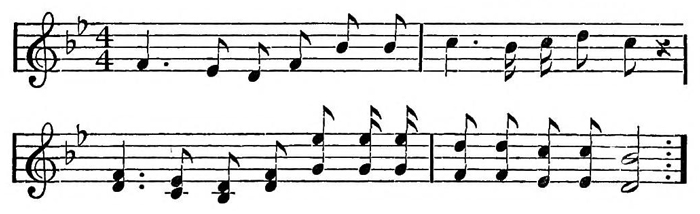 They that walked in darkness sang songs in the olden days—Sorrow Songs—for they were weary at heart. And so before each thought that I have written in this book I have set a phrase, a haunting echo of these weird old songs in which the soul of the black slave spoke to men. Ever since I was a child these songs have stirred me strangely. They came out of the South unknown to me, one by one, and yet at once I knew them as of me and of mine. Then in after years when I came to Nashville I saw the great temple builded of these songs towering over the pale city. To me Jubilee Hall seemed ever made of the songs themselves, and its bricks were red with the blood and dust of toil. Out of them rose for me morning, noon, and night, bursts of wonderful melody, full of the voices of my brothers and sisters, full of the voices of the past.Little of beauty has America given the world save the rude grandeur God himself stamped on her bosom; the human spirit in this new world has expressed itself in vigor and ingenuity rather than in beauty. And so by fateful chance the Negro folk-song—the rhythmic cry of the slave—stands to-day not simply as the sole American music, but as the most beautiful expression of human experience born this side the seas. It has been neglected, it has been, and is, half despised, and above all it has been persistently mistaken and misunderstood; but notwithstanding, it still remains as the singular spiritual heritage of the nation and the greatest gift of the Negro people.Away back in the thirties the melody of these slave songs stirred the nation, but the songs were soon half forgotten. Some, like “Near the lake where drooped the willow,” passed into current airs and their source was forgotten; others were caricatured on the “minstrel” stage and their memory died away. Then in war-time came the singular Port Royal experiment after the capture of Hilton Head, and perhaps for the first time the North met the Southern slave face to face and heart to heart with no third witness. The Sea Islands of the Carolinas, where they met, were filled with a black folk of primitive type, touched and moulded less by the world about them than any others outside the Black Belt. Their appearance was uncouth, their language funny, but their hearts were human and their singing stirred men with a mighty power. Thomas Wentworth Higginson hastened to tell of these songs, and Miss McKim and others urged upon the world their rare beauty. But the world listened only half credulously until the Fisk Jubilee Singers sang the slave songs so deeply into the world’s heart that it can never wholly forget them again.There was once a blacksmith’s son born at Cadiz, New York, who in the changes of time taught school in Ohio and helped defend Cincinnati from Kirby Smith. Then he fought at Chancellorsville and Gettysburg and finally served in the Freedmen’s Bureau at Nashville. Here he formed a Sunday-school class of black children in 1866, and sang with them and taught them to sing. And then they taught him to sing, and when once the glory of the Jubilee songs passed into the soul of George L. White, he knew his life-work was to let those Negroes sing to the world as they had sung to him. So in 1871 the pilgrimage of the Fisk Jubilee Singers began. North to Cincinnati they rode,—four half-clothed black boys and five girl-women,—led by a man with a cause and a purpose. They stopped at Wilberforce, the oldest of Negro schools, where a black bishop blessed them. Then they went, fighting cold and starvation, shut out of hotels, and cheerfully sneered at, ever northward; and ever the magic of their song kept thrilling hearts, until a burst of applause in the Congregational Council at Oberlin revealed them to the world. They came to New York and Henry Ward Beecher dared to welcome them, even though the metropolitan dailies sneered at his “Nigger Minstrels.” So their songs conquered till they sang across the land and across the sea, before Queen and Kaiser, in Scotland and Ireland, Holland and Switzerland. Seven years they sang, and brought back a hundred and fifty thousand dollars to found Fisk University.Since their day they have been imitated—sometimes well, by the singers of Hampton and Atlanta, sometimes ill, by straggling quartettes. Caricature has sought again to spoil the quaint beauty of the music, and has filled the air with many debased melodies which vulgar ears scarce know from the real. But the true Negro folk-song still lives in the hearts of those who have heard them truly sung and in the hearts of the Negro people.What are these songs, and what do they mean? I know little of music and can say nothing in technical phrase, but I know something of men, and knowing them, I know that these songs are the articulate message of the slave to the world. They tell us in these eager days that life was joyous to the black slave, careless and happy. I can easily believe this of some, of many. But not all the past South, though it rose from the dead, can gainsay the heart-touching witness of these songs. They are the music of an unhappy people, of the children of disappointment; they tell of death and suffering and unvoiced longing toward a truer world, of misty wanderings and hidden ways.The songs are indeed the siftings of centuries; the music is far more ancient than the words, and in it we can trace here and there signs of development. My grandfather’s grandmother was seized by an evil Dutch trader two centuries ago; and coming to the valleys of the Hudson and Housatonic, black, little, and lithe, she shivered and shrank in the harsh north winds, looked longingly at the hills, and often crooned a heathen melody to the child between her knees, thus: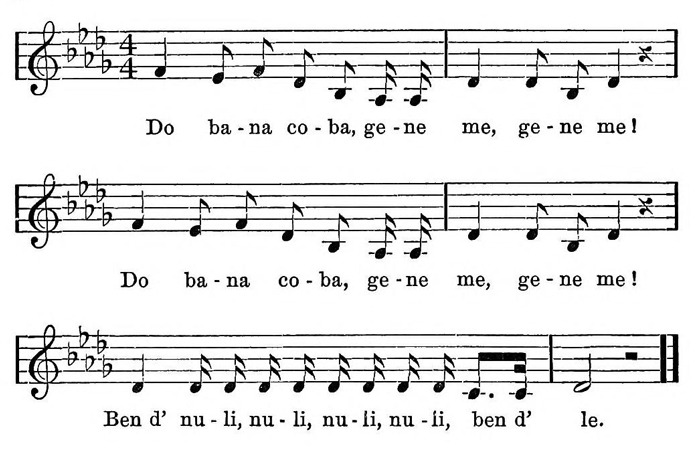 The child sang it to his children and they to their children’s children, and so two hundred years it has travelled down to us and we sing it to our children, knowing as little as our fathers what its words may mean, but knowing well the meaning of its music.This was primitive African music; it may be seen in larger form in the strange chant which heralds “The Coming of John’:“You may bury me in the East,
You may bury me in the West,
But I’ll hear the trumpet sound in that morning,”—the voice of exile.Ten master songs, more or less, one may pluck from the forest of melody-songs of undoubted Negro origin and wide popular currency, and songs peculiarly characteristic of the slave. One of these I have just mentioned. Another whose strains begin this book is “Nobody knows the trouble I’ve seen.” When, struck with a sudden poverty, the United States refused to fulfill its promises of land to the freedmen, a brigadier-general went down to the Sea Islands to carry the news. An old woman on the outskirts of the throng began singing this song; all the mass joined with her, swaying. And the soldier wept.The third song is the cradle-song of death which all men know,—‘Swing low, sweet chariot,”—whose bars begin the life story of “Alexander Crummell.” Then there is the song of many waters, “Roll, Jordan, roll,” a mighty chorus with minor cadences. There were many songs of the fugitive like that which opens “The Wings of Atalanta,” and the more familiar “Been a-listening.” The seventh is the song of the End and the Beginning—“My Lord, what a mourning! when the stars begin to fall”; a strain of this is placed before “The Dawn of Freedom.” The song of groping—“My way’s cloudy”—begins “The Meaning of Progress”; the ninth is the song of this chapter—“Wrestlin’ Jacob, the day is a-breaking,”—a paean of hopeful strife. The last master song is the song of songs—“Steal away,”—sprung from “The Faith of the Fathers.”There are many others of the Negro folk-songs as striking and characteristic as these, as, for instance, the three strains in the third, eighth, and ninth chapters; and others I am sure could easily make a selection on more scientific principles. There are, too, songs that seem to be a step removed from the more primitive types: there is the maze-like medley, “Bright sparkles,” one phrase of which heads “The Black Belt”; the Easter carol, “Dust, dust and ashes”; the dirge, “My mother’s took her flight and gone home”; and that burst of melody hovering over “The Passing of the First-Born”—“I hope my mother will be there in that beautiful world on high.”These represent a third step in the development of the slave song, of which “You may bury me in the East” is the first, and songs like “March on” (chapter six) and “Steal away” are the second. The first is African music, the second Afro-American, while the third is a blending of Negro music with the music heard in the foster land. The result is still distinctively Negro and the method of blending original, but the elements are both Negro and Caucasian. One might go further and find a fourth step in this development, where the songs of white America have been distinctively influenced by the slave songs or have incorporated whole phrases of Negro melody, as “Swanee River” and “Old Black Joe.” Side by side, too, with the growth has gone the debasements and imitations—the Negro “minstrel” songs, many of the “gospel” hymns, and some of the contemporary “coon” songs,—a mass of music in which the novice may easily lose himself and never find the real Negro melodies.In these songs, I have said, the slave spoke to the world. Such a message is naturally veiled and half articulate. Words and music have lost each other and new and cant phrases of a dimly understood theology have displaced the older sentiment. Once in a while we catch a strange word of an unknown tongue, as the “Mighty Myo,” which figures as a river of death; more often slight words or mere doggerel are joined to music of singular sweetness. Purely secular songs are few in number, partly because many of them were turned into hymns by a change of words, partly because the frolics were seldom heard by the stranger, and the music less often caught. Of nearly all the songs, however, the music is distinctly sorrowful. The ten master songs I have mentioned tell in word and music of trouble and exile, of strife and hiding; they grope toward some unseen power and sigh for rest in the End.The words that are left to us are not without interest, and, cleared of evident dross, they conceal much of real poetry and meaning beneath conventional theology and unmeaning rhapsody. Like all primitive folk, the slave stood near to Nature’s heart. Life was a “rough and rolling sea” like the brown Atlantic of the Sea Islands; the “Wilderness” was the home of God, and the “lonesome valley” led to the way of life. “Winter’ll soon be over,” was the picture of life and death to a tropical imagination. The sudden wild thunderstorms of the South awed and impressed the Negroes,—at times the rumbling seemed to them “mournful,” at times imperious:“My Lord calls me,
He calls me by the thunder,
The trumpet sounds it in my soul.”The monotonous toil and exposure is painted in many words. One sees the ploughmen in the hot, moist furrow, singing:“Dere’s no rain to wet you,
Dere’s no sun to burn you,
Oh, push along, believer,
I want to go home.”The bowed and bent old man cries, with thrice-repeated wail:“O Lord, keep me from sinking down,”and he rebukes the devil of doubt who can whisper:“Jesus is dead and God’s gone away.”Yet the soul-hunger is there, the restlessness of the savage, the wail of the wanderer, and the plaint is put in one little phrase: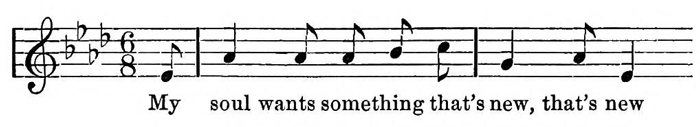 Over the inner thoughts of the slaves and their relations one with another the shadow of fear ever hung, so that we get but glimpses here and there, and also with them, eloquent omissions and silences. Mother and child are sung, but seldom father; fugitive and weary wanderer call for pity and affection, but there is little of wooing and wedding; the rocks and the mountains are well known, but home is unknown. Strange blending of love and helplessness sings through the refrain:“Yonder’s my ole mudder,
Been waggin’ at de hill so long;
’Bout time she cross over,
Git home bime-by.”Elsewhere comes the cry of the “motherless” and the “Farewell, farewell, my only child.”Love-songs are scarce and fall into two categories—the frivolous and light, and the sad. Of deep successful love there is ominous silence, and in one of the oldest of these songs there is a depth of history and meaning: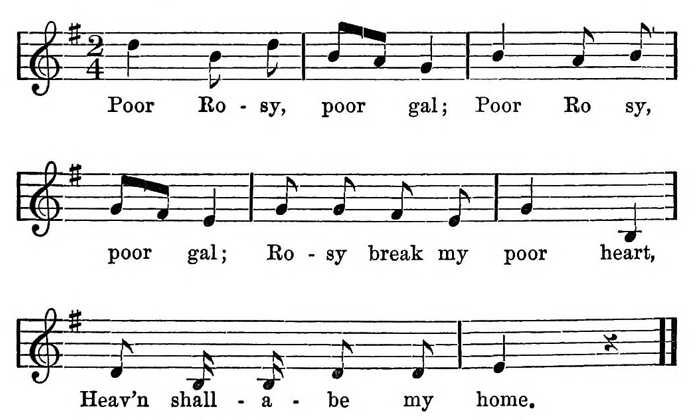 A black woman said of the song, “It can’t be sung without a full heart and a troubled sperrit.” The same voice sings here that sings in the German folk-song:“Jetz Geh i’ an’s brunele, trink’ aber net.”Of death the Negro showed little fear, but talked of it familiarly and even fondly as simply a crossing of the waters, perhaps—who knows?—back to his ancient forests again. Later days transfigured his fatalism, and amid the dust and dirt the toiler sang:“Dust, dust and ashes, fly over my grave,
But the Lord shall bear my spirit home.”The things evidently borrowed from the surrounding world undergo characteristic change when they enter the mouth of the slave. Especially is this true of Bible phrases. “Weep, O captive daughter of Zion,” is quaintly turned into “Zion, weep-a-low,” and the wheels of Ezekiel are turned every way in the mystic dreaming of the slave, till he says:There’s a little wheel a-turnin’ in-a-my heart.”As in olden time, the words of these hymns were improvised by some leading minstrel of the religious band. The circumstances of the gathering, however, the rhythm of the songs, and the limitations of allowable thought, confined the poetry for the most part to single or double lines, and they seldom were expanded to quatrains or longer tales, although there are some few examples of sustained efforts, chiefly paraphrases of the Bible. Three short series of verses have always attracted me,—the one that heads this chapter, of one line of which Thomas Wentworth Higginson has fittingly said, “Never, it seems to me, since man first lived and suffered was his infinite longing for peace uttered more plaintively.” The second and third are descriptions of the Last Judgment,—the one a late improvisation, with some traces of outside influence:“Oh, the stars in the elements are falling,
And the moon drips away into blood,
And the ransomed of the Lord are returning unto God,
Blessed be the name of the Lord.”And the other earlier and homelier picture from the low coast lands:“Michael, haul the boat ashore,
Then you’ll hear the horn they blow,
Then you’ll hear the trumpet sound,
Trumpet sound the world around,
Trumpet sound for rich and poor,
Trumpet sound the Jubilee,
Trumpet sound for you and me.”Through all the sorrow of the Sorrow Songs there breathes a hope—a faith in the ultimate justice of things. The minor cadences of despair change often to triumph and calm confidence. Sometimes it is faith in life, sometimes a faith in death, sometimes assurance of boundless justice in some fair world beyond. But whichever it is, the meaning is always clear: that sometime, somewhere, men will judge men by their souls and not by their skins. Is such a hope justified? Do the Sorrow Songs sing true?The silently growing assumption of this age is that the probation of races is past, and that the backward races of to-day are of proven inefficiency and not worth the saving. Such an assumption is the arrogance of peoples irreverent toward Time and ignorant of the deeds of men. A thousand years ago such an assumption, easily possible, would have made it difficult for the Teuton to prove his right to life. Two thousand years ago such dogmatism, readily welcome, would have scouted the idea of blond races ever leading civilization. So wofully unorganized is sociological knowledge that the meaning of progress, the meaning of “swift” and “slow” in human doing, and the limits of human perfectability, are veiled, unanswered sphinxes on the shores of science. Why should Æschylus have sung two thousand years before Shakespeare was born? Why has civilization flourished in Europe, and flickered, flamed, and died in Africa? So long as the world stands meekly dumb before such questions, shall this nation proclaim its ignorance and unhallowed prejudices by denying freedom of opportunity to those who brought the Sorrow Songs to the Seats of the Mighty?Your country? How came it yours? Before the Pilgrims landed we were here. Here we have brought our three gifts and mingled them with yours: a gift of story and song—soft, stirring melody in an ill-harmonized and unmelodious land; the gift of sweat and brawn to beat back the wilderness, conquer the soil, and lay the foundations of this vast economic empire two hundred years earlier than your weak hands could have done it; the third, a gift of the Spirit. Around us the history of the land has centred for thrice a hundred years; out of the nation’s heart we have called all that was best to throttle and subdue all that was worst; fire and blood, prayer and sacrifice, have billowed over this people, and they have found peace only in the altars of the God of Right. Nor has our gift of the Spirit been merely passive. Actively we have woven ourselves with the very warp and woof of this nation,—we fought their battles, shared their sorrow, mingled our blood with theirs, and generation after generation have pleaded with a headstrong, careless people to despise not Justice, Mercy, and Truth, lest the nation be smitten with a curse. Our song, our toil, our cheer, and warning have been given to this nation in blood-brotherhood. Are not these gifts worth the giving? Is not this work and striving? Would America have been America without her Negro people?Even so is the hope that sang in the songs of my fathers well sung. If somewhere in this whirl and chaos of things there dwells Eternal Good, pitiful yet masterful, then anon in His good time America shall rend the Veil and the prisoned shall go free. Free, free as the sunshine trickling down the morning into these high windows of mine, free as yonder fresh young voices welling up to me from the caverns of brick and mortar below—swelling with song, instinct with life, tremulous treble and darkening bass. My children, my little children, are singing to the sunshine, and thus they sing: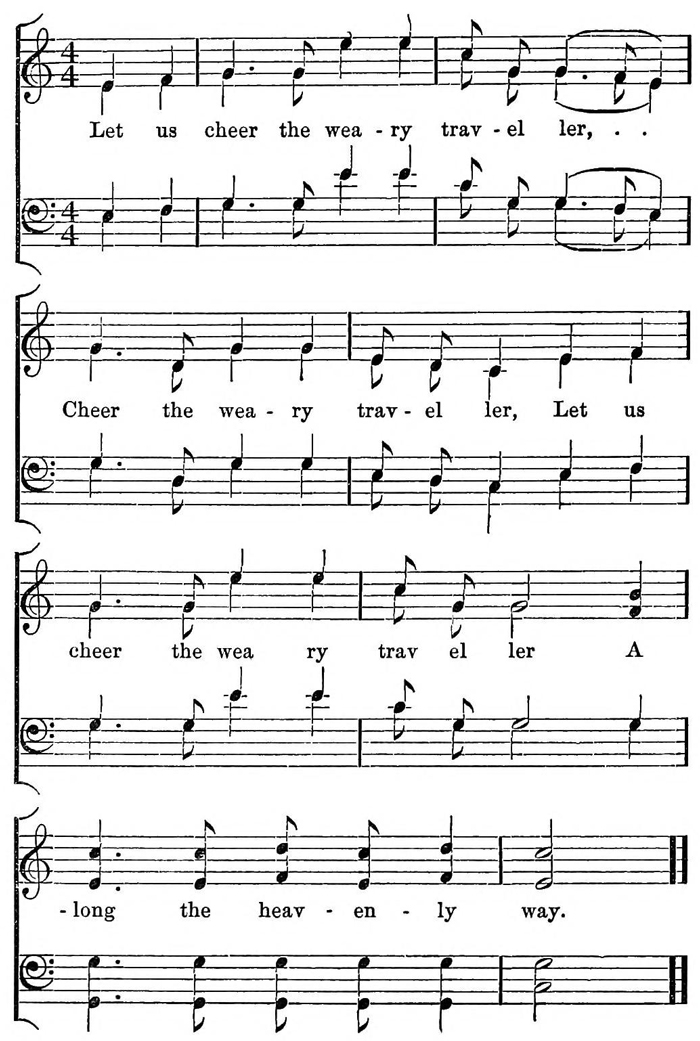 And the traveller girds himself, and sets his face toward the Morning, and goes his way.The AfterthoughtHear my cry, O God the Reader; vouchsafe that this my book fall not still-born into the world wilderness. Let there spring, Gentle One, from out its leaves vigor of thought and thoughtful deed to reap the harvest wonderful. Let the ears of a guilty people tingle with truth, and seventy millions sigh for the righteousness which exalteth nations, in this drear day when human brotherhood is mockery and a snare. Thus in Thy good time may infinite reason turn the tangle straight, and these crooked marks on a fragile leaf be not indeedTHE ENDA Litany of AtlantaO Silent God, Thou whose voice afar in mist and mystery hath left our ears an-hungered in these fearful days—Hear us, good Lord!Listen to us, Thy children: our faces dark with doubt are made a mockery in Thy Sanctuary. With uplifted hands we front Thy Heaven, O God, crying:We beseech Thee to hear us, good Lord!We are not better than our fellows, Lord; we are but weak and human men. When our devils do deviltry, curse Thou the doer and the deed,—curse them as we curse them, do to them all and more than ever they have done to innocence and weakness, to womanhood and home.Have mercy upon us, miserable sinners!And yet, whose is the deeper guilt? Who made these devils? Who nursed them in crime and fed them on injustice? Who ravished and debauched their mothers and their grandmothers? Who bought and sold their crime and waxed fat and rich on public iniquity?Thou knowest, good God!Is this Thy Justice, O Father, that guile be easier than innocence and the innocent be crucified for the guilt of the untouched guilty?Justice, O Judge of men!Wherefore do we pray? Is not the God of the Fathers dead? Have not seers seen in Heaven's halls Thine hearsed and lifeless form stark amidst the black and rolling smoke of sin, where all along bow bitter forms of endless dead?Awake, Thou that sleepest!Thou art not dead, but flown afar, up hills of endless light, through blazing corridors of suns, where worlds do swing of good and gentle men, of women strong and free—far from the cozenage, black hypocrisy, and chaste prostitution of this shameful speck of dust!Turn again, O Lord; leave us not to perish in our sin!From lust of body and lust of blood,—Great God, deliver us!From lust of power and lust of gold,—Great God, deliver us!From the leagued lying of despot and of brute,—Great God, deliver us!A city lay in travail, God our Lord, and from her loins sprang twin Murder and Black Hate. Red was the midnight; clang, crack, and cry of death and fury filled the air and trembled underneath the stars where church spires pointed silently to Thee. And all this was to sate the greed of greedy men who hide behind the veil of vengeance!Bend us Thine ear, O Lord!In the pale, still morning we looked upon the deed. We stopped our ears and held our leaping hands, but they—did they not wag their heads and leer and cry with bloody jaws: Cease from Crime! The word was mockery, for thus they train a hundred crimes while we do cure one.Turn again our captivity, O Lord!Behold this maimed and broken thing, dear God; it was an humble black man, who toiled and sweat to save a bit from the pittance paid him. They told him: Work and Rise! He worked. Did this man sin? Nay, but someone told how someone said another did—one whom he had never seen nor known. Yet for that man's crime this man lieth maimed and murdered, his wife naked to shame, his children to poverty and evil.Hear us, O heavenly Father!Doth not this justice of hell stink in Thy nostrils, O God? How long shall the mounting flood of innocent blood roar in Thine ears and pound in our hearts for vengeance? Pile the pale frenzy of blood-crazed brutes, who do such deeds, high on Thine Altar, Jehovah Jireh, and burn it in hell forever and forever!Forgive us, good Lord; we know not what we say!Bewildered we are and passion-tossed, mad with the madness of a mobbed and mocked and murdered people; straining at the armposts of Thy throne, we raise our shackled hands and charge Thee, God, by the bones of our stolen fathers, by the tears of our dead mothers, by the very blood of Thy crucified Christ: What meaneth this? Tell us the plan; give us the sign!Keep not Thou silent, O God!Sit not longer blind, Lord God, deaf to our prayer and dumb to our dumb suffering. Surely Thou, too, art not white, O Lord, a pale, bloodless, heartless thing!Ah! Christ of all the Pities!Forgive the thought! Forgive these wild, blasphemous words! Thou art still the God of our black fathers and in Thy Soul's Soul sit some soft darkenings of the evening, some shadowings of the velvet night.But whisper—speak—call, great God, for Thy silence is white terror to our hearts! The way, O God, show us the way and point us the path!Whither? North is greed and South is blood; within, the coward, and without, the liar. Whither? To death?Amen! Welcome, dark sleep!Whither? To life? But not this life, dear God, not this. Let the cup pass from us, tempt us not beyond our strength, for there is that clamoring and clawing within, to whose voice we would not listen, yet shudder lest we must,—and it is red. Ah! God! It is a red and awful shape.Selah!In yonder East trembles a star.Vengeance is Mine; I will repay, saith the Lord!Thy Will, O Lord, be done!Kyrie Eleison!Lord, we have done these pleading, wavering words.We beseech Thee to hear us, good Lord!We bow our heads and hearken soft to the sobbing of women and little children.We beseech Thee to hear us, good Lord!Our voices sink in silence and in night.Hear us, good Lord!In night, O God of a godless land!Amen!In silence, O Silent God.Selah!The CometHe stood a moment on the steps of the bank, watching the human river that swirled down Broadway. Few noticed him. Few ever noticed him save in a way that stung. He was outside the world—"nothing!" as he said bitterly. Bits of the words of the walkers came to him."The comet?""The comet——"Everybody was talking of it. Even the president, as he entered, smiled patronizingly at him, and asked:"Well, Jim, are you scared?""No," said the messenger shortly."I thought we'd journeyed through the comet's tail once," broke in the junior clerk affably."Oh, that was Halley's," said the president; "this is a new comet, quite a stranger, they say—wonderful, wonderful! I saw it last night. Oh, by the way, Jim," turning again to the messenger, "I want you to go down into the lower vaults today."The messenger followed the president silently. Of course, they wanted him to go down to the lower vaults. It was too dangerous for more valuable men. He smiled grimly and listened."Everything of value has been moved out since the water began to seep in," said the president; "but we miss two volumes of old records. Suppose you nose around down there,—it isn't very pleasant, I suppose.""Not very," said the messenger, as he walked out."Well, Jim, the tail of the new comet hits us at noon this time," said the vault clerk, as he passed over the keys; but the messenger passed silently down the stairs. Down he went beneath Broadway, where the dim light filtered through the feet of hurrying men; down to the dark basement beneath; down into the blackness and silence beneath that lowest cavern. Here with his dark lantern he groped in the bowels of the earth, under the world.He drew a long breath as he threw back the last great iron door and stepped into the fetid slime within. Here at last was peace, and he groped moodily forward. A great rat leaped past him and cobwebs crept across his face. He felt carefully around the room, shelf by shelf, on the muddied floor, and in crevice and corner. Nothing. Then he went back to the far end, where somehow the wall felt different. He sounded and pushed and pried. Nothing. He started away. Then something brought him back. He was sounding and working again when suddenly the whole black wall swung as on mighty hinges, and blackness yawned beyond. He peered in; it was evidently a secret vault—some hiding place of the old bank unknown in newer times. He entered hesitatingly. It was a long, narrow room with shelves, and at the far end, an old iron chest. On a high shelf lay the two missing volumes of records, and others. He put them carefully aside and stepped to the chest. It was old, strong, and rusty. He looked at the vast and old-fashioned lock and flashed his light on the hinges. They were deeply incrusted with rust. Looking about, he found a bit of iron and began to pry. The rust had eaten a hundred years, and it had gone deep. Slowly, wearily, the old lid lifted, and with a last, low groan lay bare its treasure—and he saw the dull sheen of gold!"Boom!"A low, grinding, reverberating crash struck upon his ear. He started up and looked about. All was black and still. He groped for his light and swung it about him. Then he knew! The great stone door had swung to. He forgot the gold and looked death squarely in the face. Then with a sigh he went methodically to work. The cold sweat stood on his forehead; but he searched, pounded, pushed, and worked until after what seemed endless hours his hand struck a cold bit of metal and the great door swung again harshly on its hinges, and then, striking against something soft and heavy, stopped. He had just room to squeeze through. There lay the body of the vault clerk, cold and stiff. He stared at it, and then felt sick and nauseated. The air seemed unaccountably foul, with a strong, peculiar odor. He stepped forward, clutched at the air, and fell fainting across the corpse.He awoke with a sense of horror, leaped from the body, and groped up the stairs, calling to the guard. The watchman sat as if asleep, with the gate swinging free. With one glance at him the messenger hurried up to the sub-vault. In vain he called to the guards. His voice echoed and re-echoed weirdly. Up into the great basement he rushed. Here another guard lay prostrate on his face, cold and still. A fear arose in the messenger's heart. He dashed up to the cellar floor, up into the bank. The stillness of death lay everywhere and everywhere bowed, bent, and stretched the silent forms of men. The messenger paused and glanced about. He was not a man easily moved; but the sight was appalling! "Robbery and murder," he whispered slowly to himself as he saw the twisted, oozing mouth of the president where he lay half-buried on his desk. Then a new thought seized him: If they found him here alone—with all this money and all these dead men—what would his life be worth? He glanced about, tiptoed cautiously to a side door, and again looked behind. Quietly he turned the latch and stepped out into Wall Street.How silent the street was! Not a soul was stirring, and yet it was high-noon—Wall Street? Broadway? He glanced almost wildly up and down, then across the street, and as he looked, a sickening horror froze in his limbs. With a choking cry of utter fright he lunged, leaned giddily against the cold building, and stared helplessly at the sight.In the great stone doorway a hundred men and women and children lay crushed and twisted and jammed, forced into that great, gaping doorway like refuse in a can—as if in one wild, frantic rush to safety, they had rushed and ground themselves to death. Slowly the messenger crept along the walls, wetting his parched mouth and trying to comprehend, stilling the tremor in his limbs and the rising terror in his heart. He met a business man, silk-hatted and frock-coated, who had crept, too, along that smooth wall and stood now stone dead with wonder written on his lips. The messenger turned his eyes hastily away and sought the curb. A woman leaned wearily against the signpost, her head bowed motionless on her lace and silken bosom. Before her stood a street car, silent, and within—but the messenger but glanced and hurried on. A grimy newsboy sat in the gutter with the "last edition" in his uplifted hand: "Danger!" screamed its black headlines. "Warnings wired around the world. The Comet's tail sweeps past us at noon. Deadly gases expected. Close doors and windows. Seek the cellar." The messenger read and staggered on. Far out from a window above, a girl lay with gasping face and sleevelets on her arms. On a store step sat a little, sweet-faced girl looking upward toward the skies, and in the carriage by her lay—but the messenger looked no longer. The cords gave way—the terror burst in his veins, and with one great, gasping cry he sprang desperately forward and ran,—ran as only the frightened run, shrieking and fighting the air until with one last wail of pain he sank on the grass of Madison Square and lay prone and still.When he rose, he gave no glance at the still and silent forms on the benches, but, going to a fountain, bathed his face; then hiding himself in a corner away from the drama of death, he quietly gripped himself and thought the thing through: The comet had swept the earth and this was the end. Was everybody dead? He must search and see.He knew that he must steady himself and keep calm, or he would go insane. First he must go to a restaurant. He walked up Fifth Avenue to a famous hostelry and entered its gorgeous, ghost-haunted halls. He beat back the nausea, and, seizing a tray from dead hands, hurried into the street and ate ravenously, hiding to keep out the sights."Yesterday, they would not have served me," he whispered, as he forced the food down.Then he started up the street,—looking, peering, telephoning, ringing alarms; silent, silent all. Was nobody—nobody—he dared not think the thought and hurried on.Suddenly he stopped still. He had forgotten. My God! How could he have forgotten? He must rush to the subway—then he almost laughed. No—a car; if he could find a Ford. He saw one. Gently he lifted off its burden, and took his place on the seat. He tested the throttle. There was gas. He glided off, shivering, and drove up the street. Everywhere stood, leaned, lounged, and lay the dead, in grim and awful silence. On he ran past an automobile, wrecked and overturned; past another, filled with a gay party whose smiles yet lingered on their death-struck lips; on past crowds and groups of cars, pausing by dead policemen; at 42nd Street he had to detour to Park Avenue to avoid the dead congestion. He came back on Fifth Avenue at 57th and flew past the Plaza and by the park with its hushed babies and silent throng, until as he was rushing past 72nd Street he heard a sharp cry, and saw a living form leaning wildly out an upper window. He gasped. The human voice sounded in his ears like the voice of God."Hello—hello—help, in God's name!" wailed the woman. "There's a dead girl in here and a man and—and see yonder dead men lying in the street and dead horses—for the love of God go and bring the officers——" And the words trailed off into hysterical tears.He wheeled the car in a sudden circle, running over the still body of a child and leaping on the curb. Then he rushed up the steps and tried the door and rang violently. There was a long pause, but at last the heavy door swung back. They stared a moment in silence. She had not noticed before that he was a Negro. He had not thought of her as white. She was a woman of perhaps twenty-five—rarely beautiful and richly gowned, with darkly-golden hair, and jewels. Yesterday, he thought with bitterness, she would scarcely have looked at him twice. He would have been dirt beneath her silken feet. She stared at him. Of all the sorts of men she had pictured as coming to her rescue she had not dreamed of one like him. Not that he was not human, but he dwelt in a world so far from hers, so infinitely far, that he seldom even entered her thought. Yet as she looked at him curiously he seemed quite commonplace and usual. He was a tall, dark workingman of the better class, with a sensitive face trained to stolidity and a poor man's clothes and hands. His face was soft and slow and his manner at once cold and nervous, like fires long banked, but not out.So a moment each paused and gauged the other; then the thought of the dead world without rushed in and they started toward each other."What has happened?" she cried. "Tell me! Nothing stirs. All is silence! I see the dead strewn before my window as winnowed by the breath of God,—and see——" She dragged him through great, silken hangings to where, beneath the sheen of mahogany and silver, a little French maid lay stretched in quiet, everlasting sleep, and near her a butler lay prone in his livery.The tears streamed down the woman's cheeks and she clung to his arm until the perfume of her breath swept his face and he felt the tremors racing through her body."I had been shut up in my dark room developing pictures of the comet which I took last night; when I came out—I saw the dead!"What has happened?" she cried again.He answered slowly:"Something—comet or devil—swept across the earth this morning and—many are dead!""Many? Very many?""I have searched and I have seen no other living soul but you."She gasped and they stared at each other."My—father!" she whispered."Where is he?""He started for the office.""Where is it?""In the Metropolitan Tower.""Leave a note for him here and come."Then he stopped."No," he said firmly—"first, we must go—to Harlem.""Harlem!" she cried. Then she understood. She tapped her foot at first impatiently. She looked back and shuddered. Then she came resolutely down the steps."There's a swifter car in the garage in the court," she said."I don't know how to drive it," he said."I do," she answered.In ten minutes they were flying to Harlem on the wind. The Stutz rose and raced like an airplane. They took the turn at 110th Street on two wheels and slipped with a shriek into 135th.He was gone but a moment. Then he returned, and his face was gray. She did not look, but said:"You have lost—somebody?""I have lost—everybody," he said, simply—"unless——"He ran back and was gone several minutes—hours they seemed to her."Everybody," he said, and he walked slowly back with something film-like in his hand which he stuffed into his pocket."I'm afraid I was selfish," he said. But already the car was moving toward the park among the dark and lined dead of Harlem—the brown, still faces, the knotted hands, the homely garments, and the silence—the wild and haunting silence. Out of the park, and down Fifth Avenue they whirled. In and out among the dead they slipped and quivered, needing no sound of bell or horn, until the great, square Metropolitan Tower hove in sight. Gently he laid the dead elevator boy aside; the car shot upward. The door of the office stood open. On the threshold lay the stenographer, and, staring at her, sat the dead clerk. The inner office was empty, but a note lay on the desk, folded and addressed but unsent:Dear Daughter:I've gone for a hundred mile spin in Fred's new Mercedes. Shall not be back before dinner. I'll bring Fred with me.J.B.H."Come," she cried nervously. "We must search the city."Up and down, over and across, back again—on went that ghostly search. Everywhere was silence and death—death and silence! They hunted from Madison Square to Spuyten Duyvel; they rushed across the Williamsburg Bridge; they swept over Brooklyn; from the Battery and Morningside Heights they scanned the river. Silence, silence everywhere, and no human sign. Haggard and bedraggled they puffed a third time slowly down Broadway, under the broiling sun, and at last stopped. He sniffed the air. An odor—a smell—and with the shifting breeze a sickening stench filled their nostrils and brought its awful warning. The girl settled back helplessly in her seat."What can we do?" she cried.It was his turn now to take the lead, and he did it quickly."The long distance telephone—the telegraph and the cable—night rockets and then—flight!"She looked at him now with strength and confidence. He did not look like men, as she had always pictured men; but he acted like one and she was content. In fifteen minutes they were at the central telephone exchange. As they came to the door he stepped quickly before her and pressed her gently back as he closed it. She heard him moving to and fro, and knew his burdens—the poor, little burdens he bore. When she entered, he was alone in the room. The grim switchboard flashed its metallic face in cryptic, sphinx-like immobility. She seated herself on a stool and donned the bright earpiece. She looked at the mouthpiece. She had never looked at one so closely before. It was wide and black, pimpled with usage; inert; dead; almost sarcastic in its unfeeling curves. It looked—she beat back the thought—but it looked,—it persisted in looking like—she turned her head and found herself alone. One moment she was terrified; then she thanked him silently for his delicacy and turned resolutely, with a quick intaking of breath."Hello!" she called in low tones. She was calling to the world. The world must answer. Would the world answer? Was the world——Silence!She had spoken too low."Hello!" she cried, full-voiced.She listened. Silence! Her heart beat quickly. She cried in clear, distinct, loud tones: "Hello—hello—hello!"What was that whirring? Surely—no—was it the click of a receiver?She bent close, she moved the pegs in the holes, and called and called, until her voice rose almost to a shriek, and her heart hammered. It was as if she had heard the last flicker of creation, and the evil was silence. Her voice dropped to a sob. She sat stupidly staring into the black and sarcastic mouthpiece, and the thought came again. Hope lay dead within her. Yes, the cable and the rockets remained; but the world—she could not frame the thought or say the word. It was too mighty—too terrible! She turned toward the door with a new fear in her heart. For the first time she seemed to realize that she was alone in the world with a stranger, with something more than a stranger,—with a man alien in blood and culture—unknown, perhaps unknowable. It was awful! She must escape—she must fly; he must not see her again. Who knew what awful thoughts—She gathered her silken skirts deftly about her young, smooth limbs—listened, and glided into a sidehall. A moment she shrank back: the hall lay filled with dead women; then she leaped to the door and tore at it, with bleeding fingers, until it swung wide. She looked out. He was standing at the top of the alley,—silhouetted, tall and black, motionless. Was he looking at her or away? She did not know—she did not care. She simply leaped and ran—ran until she found herself alone amid the dead and the tall ramparts of towering buildings.She stopped. She was alone. Alone! Alone on the streets—alone in the city—perhaps alone in the world! There crept in upon her the sense of deception—of creeping hands behind her back—of silent, moving things she could not see,—of voices hushed in fearsome conspiracy. She looked behind and sideways, started at strange sounds and heard still stranger, until every nerve within her stood sharp and quivering, stretched to scream at the barest touch. She whirled and flew back, whimpering like a child, until she found that narrow alley again and the dark, silent figure silhouetted at the top. She stopped and rested; then she walked silently toward him, looked at him timidly; but he said nothing as he handed her into the car. Her voice caught as she whispered:"Not—that."And he answered slowly: "No—not that!"They climbed into the car. She bent forward on the wheel and sobbed, with great, dry, quivering sobs, as they flew toward the cable office on the east side, leaving the world of wealth and prosperity for the world of poverty and work. In the world behind them were death and silence, grave and grim, almost cynical, but always decent; here it was hideous. It clothed itself in every ghastly form of terror, struggle, hate, and suffering. It lay wreathed in crime and squalor, greed and lust. Only in its dread and awful silence was it like to death everywhere.Yet as the two, flying and alone, looked upon the horror of the world, slowly, gradually, the sense of all-enveloping death deserted them. They seemed to move in a world silent and asleep,—not dead. They moved in quiet reverence, lest somehow they wake these sleeping forms who had, at last, found peace. They moved in some solemn, world-wide Friedhof, above which some mighty arm had waved its magic wand. All nature slept until—until, and quick with the same startling thought, they looked into each other's eyes—he, ashen, and she, crimson, with unspoken thought. To both, the vision of a mighty beauty—of vast, unspoken things, swelled in their souls; but they put it away.Great, dark coils of wire came up from the earth and down from the sun and entered this low lair of witchery. The gathered lightnings of the world centered here, binding with beams of light the ends of the earth. The doors gaped on the gloom within. He paused on the threshold."Do you know the code?" she asked."I know the call for help—we used it formerly at the bank."She hardly heard. She heard the lapping of the waters far below,—the dark and restless waters—the cold and luring waters, as they called. He stepped within. Slowly she walked to the wall, where the water called below, and stood and waited. Long she waited, and he did not come. Then with a start she saw him, too, standing beside the black waters. Slowly he removed his coat and stood there silently. She walked quickly to him and laid her hand on his arm. He did not start or look. The waters lapped on in luring, deadly rhythm. He pointed down to the waters, and said quietly:"The world lies beneath the waters now—may I go?"She looked into his stricken, tired face, and a great pity surged within her heart. She answered in a voice clear and calm, "No."Upward they turned toward life again, and he seized the wheel. The world was darkening to twilight, and a great, gray pall was falling mercifully and gently on the sleeping dead. The ghastly glare of reality seemed replaced with the dream of some vast romance. The girl lay silently back, as the motor whizzed along, and looked half-consciously for the elf-queen to wave life into this dead world again. She forgot to wonder at the quickness with which he had learned to drive her car. It seemed natural. And then as they whirled and swung into Madison Square and at the door of the Metropolitan Tower she gave a low cry, and her eyes were great! Perhaps she had seen the elf-queen?The man led her to the elevator of the tower and deftly they ascended. In her father's office they gathered rugs and chairs, and he wrote a note and laid it on the desk; then they ascended to the roof and he made her comfortable. For a while she rested and sank to dreamy somnolence, watching the worlds above and wondering. Below lay the dark shadows of the city and afar was the shining of the sea. She glanced at him timidly as he set food before her and took a shawl and wound her in it, touching her reverently, yet tenderly. She looked up at him with thankfulness in her eyes, eating what he served. He watched the city. She watched him. He seemed very human,—very near now."Have you had to work hard?" she asked softly."Always," he said."I have always been idle," she said. "I was rich.""I was poor," he almost echoed."The rich and the poor are met together," she began, and he finished:"The Lord is the Maker of them all.""Yes," she said slowly; "and how foolish our human distinctions seem—now," looking down to the great dead city stretched below, swimming in unlightened shadows."Yes—I was not—human, yesterday," he said.She looked at him. "And your people were not my people," she said; "but today——" She paused. He was a man,—no more; but he was in some larger sense a gentleman,—sensitive, kindly, chivalrous, everything save his hands and—his face. Yet yesterday——"Death, the leveler!" he muttered."And the revealer," she whispered gently, rising to her feet with great eyes. He turned away, and after fumbling a moment sent a rocket into the darkening air. It arose, shrieked, and flew up, a slim path of light, and scattering its stars abroad, dropped on the city below. She scarcely noticed it. A vision of the world had risen before her. Slowly the mighty prophecy of her destiny overwhelmed her. Above the dead past hovered the Angel of Annunciation. She was no mere woman. She was neither high nor low, white nor black, rich nor poor. She was primal woman; mighty mother of all men to come and Bride of Life. She looked upon the man beside her and forgot all else but his manhood, his strong, vigorous manhood—his sorrow and sacrifice. She saw him glorified. He was no longer a thing apart, a creature below, a strange outcast of another clime and blood, but her Brother Humanity incarnate, Son of God and great All-Father of the race to be.He did not glimpse the glory in her eyes, but stood looking outward toward the sea and sending rocket after rocket into the unanswering darkness. Dark-purple clouds lay banked and billowed in the west. Behind them and all around, the heavens glowed in dim, weird radiance that suffused the darkening world and made almost a minor music. Suddenly, as though gathered back in some vast hand, the great cloud-curtain fell away. Low on the horizon lay a long, white star—mystic, wonderful! And from it fled upward to the pole, like some wan bridal veil, a pale, wide sheet of flame that lighted all the world and dimmed the stars.In fascinated silence the man gazed at the heavens and dropped his rockets to the floor. Memories of memories stirred to life in the dead recesses of his mind. The shackles seemed to rattle and fall from his soul. Up from the crass and crushing and cringing of his caste leaped the lone majesty of kings long dead. He arose within the shadows, tall, straight, and stern, with power in his eyes and ghostly scepters hovering to his grasp. It was as though some mighty Pharaoh lived again, or curled Assyrian lord. He turned and looked upon the lady, and found her gazing straight at him.Silently, immovably, they saw each other face to face—eye to eye. Their souls lay naked to the night. It was not lust; it was not love—it was some vaster, mightier thing that needed neither touch of body nor thrill of soul. It was a thought divine, splendid.Slowly, noiselessly, they moved toward each other—the heavens above, the seas around, the city grim and dead below. He loomed from out the velvet shadows vast and dark. Pearl-white and slender, she shone beneath the stars. She stretched her jeweled hands abroad. He lifted up his mighty arms, and they cried each to the other, almost with one voice, "The world is dead.""Long live the——""Honk! Honk!" Hoarse and sharp the cry of a motor drifted clearly up from the silence below. They started backward with a cry and gazed upon each other with eyes that faltered and fell, with blood that boiled."Honk! Honk! Honk! Honk!" came the mad cry again, and almost from their feet a rocket blazed into the air and scattered its stars upon them. She covered her eyes with her hands, and her shoulders heaved. He dropped and bowed, groped blindly on his knees about the floor. A blue flame spluttered lazily after an age, and she heard the scream of an answering rocket as it flew.Then they stood still as death, looking to opposite ends of the earth."Clang—crash—clang!"The roar and ring of swift elevators shooting upward from below made the great tower tremble. A murmur and babel of voices swept in upon the night. All over the once dead city the lights blinked, flickered, and flamed; and then with a sudden clanging of doors the entrance to the platform was filled with men, and one with white and flying hair rushed to the girl and lifted her to his breast. "My daughter!" he sobbed.Behind him hurried a younger, comelier man, carefully clad in motor costume, who bent above the girl with passionate solicitude and gazed into her staring eyes until they narrowed and dropped and her face flushed deeper and deeper crimson."Julia," he whispered; "my darling, I thought you were gone forever."She looked up at him with strange, searching eyes."Fred," she murmured, almost vaguely, "is the world—gone?""Only New York," he answered; "it is terrible—awful! You know,—but you, how did you escape—how have you endured this horror? Are you well? Unharmed?""Unharmed!" she said."And this man here?" he asked, encircling her drooping form with one arm and turning toward the Negro. Suddenly he stiffened and his hand flew to his hip. "Why!" he snarled. "It's—a—nigger—Julia! Has he—has he dared——"She lifted her head and looked at her late companion curiously and then dropped her eyes with a sigh."He has dared—all, to rescue me," she said quietly, "and I—thank him—much." But she did not look at him again. As the couple turned away, the father drew a roll of bills from his pockets."Here, my good fellow," he said, thrusting the money into the man's hands, "take that,—what's your name?""Jim Davis," came the answer, hollow-voiced."Well, Jim, I thank you. I've always liked your people. If you ever want a job, call on me." And they were gone.The crowd poured up and out of the elevators, talking and whispering."Who was it?""Are they alive?""How many?""Two!""Who was saved?""A white girl and a nigger—there she goes.""A nigger? Where is he? Let's lynch the damned——""Shut up—he's all right-he saved her.""Saved hell! He had no business——""Here he comes."Into the glare of the electric lights the colored man moved slowly, with the eyes of those that walk and sleep."Well, what do you think of that?" cried a bystander; "of all New York, just a white girl and a nigger!"The colored man heard nothing. He stood silently beneath the glare of the light, gazing at the money in his hand and shrinking as he gazed; slowly he put his other hand into his pocket and brought out a baby's filmy cap, and gazed again. A woman mounted to the platform and looked about, shading her eyes. She was brown, small, and toil-worn, and in one arm lay the corpse of a dark baby. The crowd parted and her eyes fell on the colored man; with a cry she tottered toward him."Jim!"He whirled and, with a sob of joy, caught her in his arms.IDA BELL WELLS-BARNETT Date of Birth: July 16, 1862Place of Birth: Holly Springs, MSMajor Works: Southern Horrors: Lynch Law in All Its Phases, The Red RecordMore details…Southern Horrors: Lynch Law in All Its PhasesPrefaceThe greater part of what is contained in these pages was published in the New York Age June 25, 1892, in explanation of the editorial which the Memphis whites considered sufficiently infamous to justify the destruction of my paper, the Free Speech.Since the appearance of that statement, requests have come from all parts of the country that "Exiled" (the name under which it then appeared) be issued in pamphlet form. Some donations were made, but not enough for that purpose. The noble effort of the ladies of New York and Brooklyn Oct. 5 have enabled me to comply with this request and give the world a true, unvarnished account of the causes of lynch law in the South.This statement is not a shield for the despoiler of virtue, nor altogether a defense for the poor blind Afro-American Sampsons who suffer themselves to be betrayed by white Delilahs. It is a contribution to truth, an array of facts, the perusal of which it is hoped will stimulate this great American Republic to demand that justice be done though the heavens fall.It is with no pleasure I have dipped my hands in the corruption here exposed. Somebody must show that the Afro-American race is more sinned against than sinning, and it seems to have fallen upon me to do so. The awful death-roll that Judge Lynch is calling every week is appalling, not only because of the lives it takes, the rank cruelty and outrage to the victims, but because of the prejudice it fosters and the stain it places against the good name of a weak race.The Afro-American is not a bestial race. If this work can contribute in any way toward proving this, and at the same time arouse the conscience of the American people to a demand for justice to every citizen, and punishment by law for the lawless, I shall feel I have done my race a service. Other considerations are of minor importance.IDA B. WELLS
New York City, Oct. 26, 1892To the Afro-American women of New York and Brooklyn, whose race love, earnest zeal and unselfish effort at Lyric Hall, in the City of New York, on the night of October 5, 1892—made possible its publication, this pamphlet is gratefully dedicated by the author.Hon. Fred. Douglass's LetterDear Miss Wells:Let me give you thanks for your faithful paper on the lynch abomination now generally practiced against colored people in the South. There has been no word equal to it in convincing power. I have spoken, but my word is feeble in comparison. You give us what you know and testify from actual knowledge. You have dealt with the facts with cool, painstaking fidelity and left those naked and uncontradicted facts to speak for themselves.Brave woman! you have done your people and mine a service which can neither be weighed nor measured. If American conscience were only half alive, if the American church and clergy were only half christianized, if American moral sensibility were not hardened by persistent infliction of outrage and crime against colored people, a scream of horror, shame and indignation would rise to Heaven wherever your pamphlet shall be read.But alas! even crime has power to reproduce itself and create conditions favorable to its own existence. It sometimes seems we are deserted by earth and Heaven yet we must still think, speak and work, and trust in the power of a merciful God for final deliverance.Very truly and gratefully yours,
FREDERICK DOUGLASS
Cedar Hill, Anacostia, D.C., Oct. 25, 1892The OffenseWednesday evening May 24, 1892, the city of Memphis was filled with excitement. Editorials in the daily papers of that date caused a meeting to be held in the Cotton Exchange Building; a committee was sent for the editors of the Free Speech an Afro-American journal published in that city, and the only reason the open threats of lynching that were made were not carried out was because they could not be found. The cause of all this commotion was the following editorial published in the Free Speech May 21, 1892, the Saturday previous.Eight negroes lynched since last issue of the Free Speech one at Little Rock, Ark., last Saturday morning where the citizens broke(?) into the penitentiary and got their man; three near Anniston, Ala., one near New Orleans; and three at Clarksville, Ga., the last three for killing a white man, and five on the same old racket—the new alarm about raping white women. The same programme of hanging, then shooting bullets into the lifeless bodies was carried out to the letter.Nobody in this section of the country believes the old thread-bare lie that Negro men rape white women. If Southern white men are not careful, they will overreach themselves and public sentiment will have a reaction; a conclusion will then be reached which will be very damaging to the moral reputation of their women.The Daily Commercial of Wednesday following, May 25, contained the following leader:Those negroes who are attempting to make the lynching of individuals of their race a means for arousing the worst passions of their kind are playing with a dangerous sentiment. The negroes may as well understand that there is no mercy for the negro rapist and little patience with his defenders. A negro organ printed in this city, in a recent issue publishes the following atrocious paragraph: "Nobody in this section of the country believes the old thread-bare lie that negro men rape white women. If Southern white men are not careful they will overreach themselves, and public sentiment will have a reaction; and a conclusion will be reached which will be very damaging to the moral reputation of their women."The fact that a black scoundrel is allowed to live and utter such loathsome and repulsive calumnies is a volume of evidence as to the wonderful patience of Southern whites. But we have had enough of it.There are some things that the Southern white man will not tolerate, and the obscene intimations of the foregoing have brought the writer to the very outermost limit of public patience. We hope we have said enough.The Evening Scimitar of same date, copied the Commercial's editorial with these words of comment:Patience under such circumstances is not a virtue. If the negroes themselves do not apply the remedy without delay it will be the duty of those whom he has attacked to tie the wretch who utters these calumnies to a stake at the intersection of Main and Madison Sts., brand him in the forehead with a hot iron and perform upon him a surgical operation with a pair of tailor's shears.Acting upon this advice, the leading citizens met in the Cotton Exchange Building the same evening, and threats of lynching were freely indulged, not by the lawless element upon which the deviltry of the South is usually saddled—but by the leading business men, in their leading business centre. Mr. Fleming, the business manager and owning a half interest the Free Speech, had to leave town to escape the mob, and was afterwards ordered not to return; letters and telegrams sent me in New York where I was spending my vacation advised me that bodily harm awaited my return. Creditors took possession of the office and sold the outfit, and the Free Speech was as if it had never been.The editorial in question was prompted by the many inhuman and fiendish lynchings of Afro-Americans which have recently taken place and was meant as a warning. Eight lynched in one week and five of them charged with rape! The thinking public will not easily believe freedom and education more brutalizing than slavery, and the world knows that the crime of rape was unknown during four years of civil war, when the white women of the South were at the mercy of the race which is all at once charged with being a bestial one.Since my business has been destroyed and I am an exile from home because of that editorial, the issue has been forced, and as the writer of it I feel that the race and the public generally should have a statement of the facts as they exist. They will serve at the same time as a defense for the Afro-Americans Sampsons who suffer themselves to be betrayed by white Delilahs.The whites of Montgomery, Ala., knew J.C. Duke sounded the keynote of the situation—which they would gladly hide from the world, when he said in his paper, the Herald, five years ago: "Why is it that white women attract negro men now more than in former days? There was a time when such a thing was unheard of. There is a secret to this thing, and we greatly suspect it is the growing appreciation of white Juliets for colored Romeos." Mr. Duke, like the Free Speech proprietors, was forced to leave the city for reflecting on the "honah" of white women and his paper suppressed; but the truth remains that Afro-American men do not always rape(?) white women without their consent.Mr. Duke, before leaving Montgomery, signed a card disclaiming any intention of slandering Southern white women. The editor of the Free Speech has no disclaimer to enter, but asserts instead that there are many white women in the South who would marry colored men if such an act would not place them at once beyond the pale of society and within the clutches of the law. The miscegnation laws of the South only operate against the legitimate union of the races; they leave the white man free to seduce all the colored girls he can, but it is death to the colored man who yields to the force and advances of a similar attraction in white women. White men lynch the offending Afro-American, not because he is a despoiler of virtue, but because he succumbs to the smiles of white women.The Black and White of ItThe Cleveland Gazette of January 16, 1892, publishes a case in point. Mrs. J.S. Underwood, the wife of a minister of Elyria, Ohio, accused an Afro-American of rape. She told her husband that during his absence in 1888, stumping the State for the Prohibition Party, the man came to the kitchen door, forced his way in the house and insulted her. She tried to drive him out with a heavy poker, but he overpowered and chloroformed her, and when she revived her clothing was torn and she was in a horrible condition. She did not know the man but could identify him. She pointed out William Offett, a married man, who was arrested and, being in Ohio, was granted a trial.The prisoner vehemently denied the charge of rape, but confessed he went to Mrs. Underwood's residence at her invitation and was criminally intimate with her at her request. This availed him nothing against the sworn testimony of a ministers wife, a lady of the highest respectability. He was found guilty, and entered the penitentiary, December 14, 1888, for fifteen years. Some time afterwards the woman's remorse led her to confess to her husband that the man was innocent.These are her words:I met Offett at the Post Office. It was raining. He was polite to me, and as I had several bundles in my arms he offered to carry them home for me, which he did. He had a strange fascination for me, and I invited him to call on me. He called, bringing chestnuts and candy for the children. By this means we got them to leave us alone in the room. Then I sat on his lap. He made a proposal to me and I readily consented. Why I did so, I do not know, but that I did is true. He visited me several times after that and each time I was indiscreet. I did not care after the first time. In fact I could not have resisted, and had no desire to resist.When asked by her husband why she told him she had been outraged, she said: "I had several reasons for telling you. One was the neighbors saw the fellows here, another was, I was afraid I had contracted a loathsome disease, and still another was that I feared I might give birth to a Negro baby. I hoped to save my reputation by telling you a deliberate lie." Her husband horrified by the confession had Offett, who had already served four years, released and secured a divorce.There are thousands of such cases throughout the South, with the difference that the Southern white men in insatiate fury wreak their vengeance without intervention of law upon the Afro-Americans who consort with their women. A few instances to substantiate the assertion that some white women love the company of the Afro-American will not be out of place. Most of these cases were reported by the daily papers of the South.In the winter of 1885-86 the wife of a practicing physician in Memphis, in good social standing whose name has escaped me, left home, husband and children, and ran away with her black coachman. She was with him a month before her husband found and brought her home. The coachman could not be found. The doctor moved his family away from Memphis, and is living in another city under an assumed name.In the same city last year a white girl in the dusk of evening screamed at the approach of some parties that a Negro had assaulted her on the street. He was captured, tried by a white judge and jury, that acquitted him of the charge. It is needless to add if there had been a scrap of evidence on which to convict him of so grave a charge he would have been convicted.Sarah Clark of Memphis loved a black man and lived openly with him. When she was indicted last spring for miscegenation, she swore in court that she was not a white woman. This she did to escape the penitentiary and continued her illicit relation undisturbed. That she is of the lower class of whites, does not disturb the fact that she is a white woman. "The leading citizens" of Memphis are defending the "honor" of all white women, demi-monde included.Since the manager of the Free Speech has been run away from Memphis by the guardians of the honor of Southern white women, a young girl living on Poplar St., who was discovered in intimate relations with a handsome mulatto young colored man, Will Morgan by name, stole her father's money to send the young fellow away from that father's wrath. She has since joined him in Chicago.The Memphis Ledger for June 8 has the following:If Lillie Bailey, a rather pretty white girl seventeen years of age, who is now at the City Hospital, would be somewhat less reserved about her disgrace there would be some very nauseating details in the story of her life. She is the mother of a little coon. The truth might reveal fearful depravity or it might reveal the evidence of a rank outrage. She will not divulge the name of the man who has left such black evidence of her disgrace, and, in fact, says it is a matter in which there can be no interest to the outside world. She came to Memphis nearly three months ago and was taken in at the Woman's Refuge in the southern part of the city. She remained there until a few weeks ago, when the child was born. The ladies in charge of the Refuge were horified. The girl was at once sent to the City Hospital, where she has been since May 30. She is a country girl. She came to Memphis from her fathers farm, a short distance from Hernando, Miss. Just when she left there she would not say. In fact she says she came to Memphis from Arkansas, and says her home is in that State. She is rather good looking, has blue eyes, a low forehead and dark red hair. The ladies at the Woman's Refuge do not know anything about the girl further than what they learned when she was an inmate of the institution; and she would not tell much. When the child was born an attempt was made to get the girl to reveal the name of the Negro who had disgraced her, she obstinately refused and it was impossible to elicit any information from her on the subject.Note the wording. "The truth might reveal fearful depravity or rank outrage." If it had been a white child or Lillie Bailey had told a pitiful story of Negro outrage, it would have been a case of woman's weakness or assault and she could have remained at the Woman's Refuge. But a Negro child and to withhold its father's name and thus prevent the killing of another Negro "rapist." A case of "fearful depravity."The very week the "leading citizens" of Memphis were making a spectacle of themselves in defense of all white women of every kind, an Afro-American, M. Stricklin, was found in a white woman's room in that city. Although she made no outcry of rape, he was jailed and would have been lynched, but the woman stated she bought curtains of him (he was a furniture dealer) and his business in her room that night was to put them up. A white woman's word was taken as absolutely in this case as when the cry of rape is made, and he was freed.What is true of Memphis is true of the entire South. The daily papers last year reported a farmer's wife in Alabama had given birth to a Negro child. When the Negro farm hand who was plowing in the field heard it he took the mule from the plow and fled. The dispatches also told of a woman in South Carolina who gave birth to a Negro child and charged three men with being its father, every one of whom has since disappeared. In Tuscumbia, Ala., the colored boy who was lynched there last year for assaulting a white girl told her before his accusers that he had met her there in the woods often before.Frank Weems of Chattanooga who was not lynched in May only because the prominent citizens became his body guard until the doors of the penitentiary closed on him, had letters in his pocket from the white woman in the case, making the appointment with him. Edward Coy who was burned alive in Texarkana, January 1, 1892, died protesting his innocence. Investigation since as given by the Bystander in the Chicago Inter Ocean, October 1, proves:1. The woman who was paraded as a victim of violence was of bad character; her husband was a drunkard and a gambler.2. She was publicly reported and generally known to have been criminally intimate with Coy for more than a year previous.3. She was compelled by threats, if not by violence, to make the charge against the victim.4. When she came to apply the match Coy asked her if she would burn him after they had "been sweethearting" so long.5. A large majority of the "superior" white men prominent in the affair are the reputed fathers of mulatto children.These are not pleasant facts, but they are illustrative of the vital phase of the so-called race question, which should properly be designated an earnest inquiry as to the best methods by which religion, science, law and political power may be employed to excuse injustice, barbarity and crime done to a people because of race and color. There can be no possible belief that these people were inspired by any consuming zeal to vindicate God's law against miscegnationists of the most practical sort. The woman was a willing partner in the victim's guilt, and being of the "superior" race must naturally have been more guilty.In Natchez, Miss., Mrs. Marshall, one of the creme de la creme of the city, created a tremendous sensation several years ago. She has a black coachman who was married, and had been in her employ several years. During this time she gave birth to a child whose color was remarked, but traced to some brunette ancestor, and one of the fashionable dames of the city was its godmother. Mrs. Marshall's social position was unquestioned, and wealth showered every dainty on this child which was idolized with its brothers and sisters by its white papa. In course of time another child appeared on the scene, but it was unmistakably dark. All were alarmed, and "rush of blood, strangulation" were the conjectures, but the doctor, when asked the cause, grimly told them it was a Negro child. There was a family conclave, the coachman heard of it and leaving his own family went West, and has never returned. As soon as Mrs. Marshall was able to travel she was sent away in deep disgrace. Her husband died within the year of a broken heart.Ebenzer Fowler, the wealthiest colored man in Issaquena County, Miss., was shot down on the street in Mayersville, January 30, 1885, just before dark by an armed body of white men who filled his body with bullets. They charged him with writing a note to a white woman of the place, which they intercepted and which proved there was an intimacy existing between them.Hundreds of such cases might be cited, but enough have been given to prove the assertion that there are white women in the South who love the Afro-American's company even as there are white men notorious for their preference for Afro-American women.There is hardly a town in the South which has not an instance of the kind which is well known, and hence the assertion is reiterated that "nobody in the South believes the old thread bare lie that negro men rape white women." Hence there is a growing demand among Afro-Americans that the guilt or innocence of parties accused of rape be fully established. They know the men of the section of the country who refuse this are not so desirous of punishing rapists as they pretend. The utterances of the leading white men show that with them it is not the crime but the class. Bishop Fitzgerald has become apologist for lynchers of the rapists of white women only. Governor Tillman, of South Carolina, in the month of June, standing under the tree in Barnwell, S.C., on which eight Afro-Americans were hung last year, declared that he would lead a mob to lynch a negro who raped a white woman. So say the pulpits, officials and newspapers of the South. But when the victim is a colored woman it is different.Last winter in Baltimore, Md., three white ruffians assaulted a Miss Camphor, a young Afro-American girl, while out walking with a young man of her own race. They held her escort and outraged the girl. It was a deed dastardly enough to arouse Southern blood, which gives its horror of rape as excuse for lawlessness, but she was an Afro-American. The case went to the courts, an Afro-American lawyer defended the men and they were acquitted.In Nashville, Tenn., there is a white man, Pat Hanifan, who outraged a little Afro-American girl, and, from the physical injuries received, she has been ruined for life. He was jailed for six months, discharged, and is now a detective in that city. In the same city, last May, a white man outraged an Afro-American girl in a drug store. He was arrested, and released on bail at the trial. It was rumored that five hundred Afro-Americans had organized to lynch him. Two hundred and fifty white citizens armed themselves with Winchesters and guarded him. A cannon was placed in front of his home, and the Buchanan Rifles (State Militia) ordered to the scene for his protection. The Afro-American mob did not materialize. Only two weeks before Eph. Grizzard, who had only been charged with rape upon a white woman, had been taken from the jail, with Governor Buchanan and the police and militia standing by, dragged through the streets in broad daylight, knives plunged into him at every step, and with every fiendish cruelty a frenzied mob could devise, he was at last swung out on the bridge with hands cut to pieces as he tried to climb up the stanchions. A naked, bloody example of the blood-thirstiness of the nineteenth-century civilization of the Athens of the South! No cannon or military was called out in his defense. He dared to visit a white woman.At the very moment these civilized whites were announcing their determination "to protect their wives and daughters," by murdering Grizzard, a white man was in the same jail for raping eight-year-old Maggie Reese, an Afro-American girl. He was not harmed. The "honor" of grown women who were glad enough to be supported by the Grizzard boys and Ed Coy, as long as the liaison was not known, needed protection; they were white. The outrage upon helpless childhood needed no avenging in this case; she was black.A white man in Guthrie, Oklahoma Territory, two months ago inflicted such injuries upon another Afro-American child that she died. He was not punished, but an attempt was made in the same town in the month of June to lynch an Afro-American who visited a white woman.In Memphis, Tenn., in the month of June, Ellerton L. Dorr, who is the husband of Russell Hancock's widow, was arrested for attempted rape on Mattie Cole, a neighbors cook; he was only prevented from accomplishing his purpose, by the appearance of Mattie's employer. Dorr's friends say he was drunk and not responsible for his actions. The grand jury refused to indict him and he was discharged.The New CryThe appeal of Southern whites to Northern sympathy and sanction, the adroit, insiduous plea made by Bishop Fitzgerald for suspension of judgment because those "who condemn lynching express no sympathy for the white woman in the case," falls to the ground in the light of the foregoing.From this exposition of the race issue in lynch law, the whole matter is explained by the well-known opposition growing out of slavery to the progress of the race. This is crystalized in the oft-repeated slogan: "This is a white man's country and the white man must rule." The South resented giving the Afro-American his freedom, the ballot box and the Civil Rights Law. The raids of the Ku-Klux and White Liners to subvert reconstruction government, the Hamburg and Ellerton, S.C., the Copiah County, Miss., and the Layfayette Parish, La., massacres were excused as the natural resentment of intelligence against government by ignorance.Honest white men practically conceded the necessity of intelligence murdering ignorance to correct the mistake of the general government, and the race was left to the tender mercies of the solid South. Thoughtful Afro-Americans with the strong arm of the government withdrawn and with the hope to stop such wholesale massacres urged the race to sacrifice its political rights for sake of peace. They honestly believed the race should fit itself for government, and when that should be done, the objection to race participation in politics would be removed.But the sacrifice did not remove the trouble, nor move the South to justice. One by one the Southern States have legally(?) disfranchised the Afro-American, and since the repeal of the Civil Rights Bill nearly every Southern State has passed separate car laws with a penalty against their infringement. The race regardless of advancement is penned into filthy, stifling partitions cut off from smoking cars. All this while, although the political cause has been removed, the butcheries of black men at Barnwell, S.C., Carrolton, Miss., Waycross, Ga., and Memphis, Tenn., have gone on; also the flaying alive of a man in Kentucky, the burning of one in Arkansas, the hanging of a fifteen-year-old girl in Louisiana, a woman in Jackson, Tenn., and one in Hollendale, Miss., until the dark and bloody record of the South shows 728 Afro-Americans lynched during the past eight years. Not fifty of these were for political causes; the rest were for all manner of accusations from that of rape of white women, to the case of the boy Will Lewis who was hanged at Tullahoma, Tenn., last year for being drunk and "sassy" to white folks.These statistics compiled by the Chicago Tribune were given the first of this year (1892). Since then, not less than one hundred and fifty have been known to have met violent death at the hands of cruel bloodthirsty mobs during the past nine months.To palliate this record (which grows worse as the Afro-American becomes intelligent) and excuse some of the most heinous crimes that ever stained the history of a country, the South is shielding itself behind the plausible screen of defending the honor of its women. This, too, in the face of the fact that only one-third of the 728 victims to mobs have been charged with rape, to say nothing of those of that one-third who were innocent of the charge. A white correspondent of the Baltimore Sun declares that the Afro-American who was lynched in Chestertown, Md., in May for assault on a white girl was innocent; that the deed was done by a white man who had since disappeared. The girl herself maintained that her assailant was a white man. When that poor Afro-American was murdered, the whites excused their refusal of a trial on the ground that they wished to spare the white girl the mortification of having to testify in court.This cry has had its effect. It has closed the heart, stifled the conscience, warped the judgment and hushed the voice of press and pulpit on the subject of lynch law throughout this "land of liberty." Men who stand high in the esteem of the public for Christian character, for moral and physical courage, for devotion to the principles of equal and exact justice to all, and for great sagacity, stand as cowards who fear to open their mouths before this great outrage. They do not see that by their tacit encouragement, their silent acquiescence, the black shadow of lawlessness in the form of lynch law is spreading its wings over the whole country.Men who, like Governor Tillman, start the ball of lynch law rolling for a certain crime, are powerless to stop it when drunken or criminal white toughs feel like hanging an Afro-American on any pretext.Even to the better class of Afro-Americans the crime of rape is so revolting they have too often taken the white man's word and given lynch law neither the investigation nor condemnation it deserved.They forget that a concession of the right to lynch a man for a certain crime, not only concedes the right to lynch any person for any crime, but (so frequently is the cry of rape now raised) it is in a fair way to stamp us a race of rapists and desperadoes. They have gone on hoping and believing that general education and financial strength would solve the difficulty, and are devoting their energies to the accumulation of both.The mob spirit has grown with the increasing intelligence of the Afro-American. It has left the out-of-the-way places where ignorance prevails, has thrown off the mask and with this new cry stalks in broad daylight in large cities, the centers of civilization, and is encouraged by the "leading citizens" and the press.The Malicious and Untruthful White PressThe Daily Commercial and Evening Scimitar of Memphis, Tenn., are owned by leading business men of that city, and yet, in spite of the fact that there had been no white woman in Memphis outraged by an Afro-American, and that Memphis possessed a thrifty law-abiding, property-owning class of Afro-Americans the Commercial of May 17, under the head of "More Rapes, More Lynchings" gave utterance to the following:The lynching of three Negro scoundrels reported in our dispatches from Anniston, Ala., for a brutal outrage committed upon a white woman will be a text for much comment on "Southern barbarism" by Northern newspapers; but we fancy it will hardly prove effective for campaign purposes among intelligent people. The frequency of these lynchings calls attention to the frequency of the crimes which causes lynching. The "Southern barbarism" which deserves the serious attention of all people North and South, is the barbarism which preys upon weak and defenseless women. Nothing but the most prompt, speedy and extreme punishment can hold in check the horrible and beastial propensities of the Negro race. There is a strange similarity about a number of cases of this character which have lately occurred.In each case the crime was deliberately planned and perpetrated by several Negroes. They watched for an opportunity when the women were left without a protector. It was not a sudden yielding to a fit of passion, but the consummation of a devilish purpose which has been seeking and waiting for the opportunity. This feature of the crime not only makes it the most fiendishly brutal, but it adds to the terror of the situation in the thinly settled country communities. No man can leave his family at night without the dread that some roving Negro ruffian is watching and waiting for this opportunity. The swift punishment which invariably follows these horrible crimes doubtless acts as a deterring effect upon the Negroes in that immediate neighborhood for a short time. But the lesson is not widely learned nor long remembered. Then such crimes, equally atrocious, have happened in quick succession, one in Tennessee, one in Arkansas, and one in Alabama. The facts of the crime appear to appeal more to the Negro's lustful imagination than the facts of the punishment do to his fears. He sets aside all fear of death in any form when opportunity is found for the gratification of his bestial desires.There is small reason to hope for any change for the better. The commission of this crime grows more frequent every year. The generation of Negroes which have grown up since the war have lost in large measure the traditional and wholesome awe of the white race which kept the Negroes in subjection, even when their masters were in the army, and their families left unprotected except by the slaves themselves. There is no longer a restraint upon the brute passion of the Negro.What is to be done? The crime of rape is always horrible, but the Southern man there is nothing which so fills the soul with horror, loathing and fury as the outraging of a white woman by a Negro. It is the race question in the ugliest, vilest, most dangerous aspect. The Negro as a political factor can be controlled. But neither laws nor lynchings can subdue his lusts. Sooner or later it will force a crisis. We do not know in what form it will come.In its issue of June 4, the Memphis Evening Scimitar gives the following excuse for lynch law:Aside from the violation of white women by Negroes, which is the outcropping of a bestial perversion of instinct, the chief cause of trouble between the races in the South is the Negro's lack of manners. In the state of slavery he learned politeness from association with white people, who took pains to teach him. Since the emancipation came and the tie of mutual interest and regard between master and servant was broken, the Negro has drifted away into a state which is neither freedom nor bondage. Lacking the proper inspiration of the one and the restraining force of the other he has taken up the idea that boorish insolence is independence, and the exercise of a decent degree of breeding toward white people is identical with servile submission. In consequence of the prevalence of this notion there are many Negroes who use every opportunity to make themselves offensive, particularly when they think it can be done with impunity.We have had too many instances right here in Memphis to doubt this, and our experience is not exceptional. The white people won't stand this sort of thing, and whether they be insulted as individuals are as a race, the response will be prompt and effectual. The bloody riot of 1866, in which so many Negroes perished, was brought on principally by the outrageous conduct of the blacks toward the whites on the streets. It is also a remarkable and discouraging fact that the majority of such scoundrels are Negroes who have received educational advantages at the hands of the white taxpayers. They have got just enough of learning to make them realize how hopelessly their race is behind the other in everything that makes a great people, and they attempt to "get even" by insolence, which is ever the resentment of inferiors. There are well-bred Negroes among us, and it is truly unfortunate that they should have to pay, even in part, the penalty of the offenses committed by the baser sort, but this is the way of the world. The innocent must suffer for the guilty. If the Negroes as a people possessed a hundredth part of the self-respect which is evidenced by the courteous bearing of some that the Scimitar could name, the friction between the races would be reduced to a minimum. It will not do to beg the question by pleading that many white men are also stirring up strife. The Caucasian blackguard simply obeys the promptings of a depraved disposition, and he is seldom deliberately rough or offensive toward strangers or unprotected women.The Negro tough, on the contrary, is given to just that kind of offending, and he almost invariably singles out white people as his victims.On March 9, 1892, there were lynched in this same city three of the best specimens of young since-the-war Afro-American manhood. They were peaceful, law-abiding citizens and energetic business men.They believed the problem was to be solved by eschewing politics and putting money in the purse. They owned a flourishing grocery business in a thickly populated suburb of Memphis, and a white man named Barrett had one on the opposite corner. After a personal difficulty which Barrett sought by going into the "People's Grocery" drawing a pistol and was thrashed by Calvin McDowell, he (Barrett) threatened to "clean them out." These men were a mile beyond the city limits and police protection; hearing that Barrett's crowd was coming to attack them Saturday night, they mustered forces, and prepared to defend themselves against the attack.When Barrett came he led a posse of officers, twelve in number, who afterward claimed to be hunting a man for whom they had a warrant. That twelve men in citizen's clothes should think it necessary to go in the night to hunt one man who had never before been arrested, or made any record as a criminal has never been explained. When they entered the back door the young men thought the threatened attack was on, and fired into them. Three of the officers were wounded, and when the defending party found it was officers of the law upon whom they had fired, they ceased and got away.Thirty-one men were arrested and thrown in jail as "conspirators," although they all declared more than once they did not know they were firing on officers. Excitement was at fever beat until the morning papers, two days after, announced that the wounded deputy sheriffs were out of danger. This hindered rather than helped the plans of the whites. There was no law on the statute books which would execute an Afro-American for wounding a white man, but the "unwritten law" did. Three of these men, the president, the manager and clerk of the grocery—"the leaders of the conspiracy"—were secretly taken from jail and lynched in a shockingly brutal manner. "The Negroes are getting too independent," they say, "we must teach them a lesson."What lesson? The lesson of subordination. "Kill the leaders and it will cow the Negro who dares to shoot a white man, even in self-defense."Although the race was wild over the outrage, the mockery of law and justice which disarmed men and locked them up in jails where they could be easily and safely reached by the mob—- the Afro-American ministers, newspapers and leaders counselled obedience to the law which did not protect them.Their counsel was heeded and not a hand was uplifted to resent the outrage; following the advice of the Free Speech, people left the city in great numbers.The dailies and associated press reports heralded these men to the country as "toughs," and "Negro desperadoes who kept a low dive." This same press service printed that the Negro who was lynched at Indianola, Miss., in May, had outraged the sheriff's eight-year-old daughter. The girl was more than eighteen years old, and was found by her father in this man's room, who was a servant on the place.Not content with misrepresenting the race, the mob-spirit was not to be satisfied until the paper which was doing all it could to counteract this impression was silenced. The colored people were resenting their bad treatment in a way to make itself felt, yet gave the mob no excuse for further murder, until the appearance of the editorial which is construed as a reflection on the "honor" of the Southern white women. It is not half so libelous as that of the Commercial which appeared four days before, and which has been given in these pages. They would have lynched the manager of the Free Speech for exercising the right of free speech if they had found him as quickly as they would have hung a rapist, and glad of the excuse to do so. The owners were ordered not to return, the Free Speech was suspended with as little compunction as the business of the "People's Grocery" broken up and the proprietors murdered.The South's PositionHenry W. Grady in his well-remembered speeches in New England and New York pictured the Afro-American as incapable of self-government. Through him and other leading men the cry of the South to the country has been "Hands off! Leave us to solve our problem." To the Afro-American the South says, "the white man must and will rule." There is little difference between the Antebellum South and the New South.Her white citizens are wedded to any method however revolting, any measure however extreme, for the subjugation of the young manhood of the race. They have cheated him out of his ballot, deprived him of civil rights or redress therefor in the civil courts, robbed him of the fruits of his labor, and are still murdering, burning and lynching him.The result is a growing disregard of human life. Lynch law has spread its insiduous influence till men in New York State, Pennsylvania and on the free Western plains feel they can take the law in their own hands with impunity, especially where an Afro-American is concerned. The South is brutalized to a degree not realized by its own inhabitants, and the very foundation of government, law and order, are imperilled.Public sentiment has had a slight "reaction" though not sufficient to stop the crusade of lawlessness and lynching. The spirit of christianity of the great M.E. Church was aroused to the frequent and revolting crimes against a weak people, enough to pass strong condemnatory resolutions at its General Conference in Omaha last May. The spirit of justice of the grand old party asserted itself sufficiently to secure a denunciation of the wrongs, and a feeble declaration of the belief in human rights in the Republican platform at Minneapolis, June 7. Some of the great dailies and weeklies have swung into line declaring that lynch law must go. The President of the United States issued a proclamation that it be not tolerated in the territories over which he has jurisdiction. Governor Northern and Chief Justice Bleckley of Georgia have proclaimed against it. The citizens of Chattanooga, Tenn., have set a worthy example in that they not only condemn lynch law, but her public men demanded a trial for Weems, the accused rapist, and guarded him while the trial was in progress. The trial only lasted ten minutes, and Weems chose to plead guilty and accept twenty-one years sentence, than invite the certain death which awaited him outside that cordon of police if he had told the truth and shown the letters he had from the white woman in the case.Col. A.S. Colyar, of Nashville, Tenn., is so overcome with the horrible state of affairs that he addressed the following earnest letter to the Nashville American.Nothing since I have been a reading man has so impressed me with the decay of manhood among the people of Tennessee as the dastardly submission to the mob reign. We have reached the unprecedented low level; the awful criminal depravity of substituting the mob for the court and jury, of giving up the jail keys to the mob whenever they are demanded. We do it in the largest cities and in the country towns; we do it in midday; we do it after full, not to say formal, notice, and so thoroughly and generally is it acquiesced in that the murderers have discarded the formula of masks. They go into the town where everybody knows them, sometimes under the gaze of the governor, in the presence of the courts, in the presence of the sheriff and his deputies, in the presence of the entire police force, take out the prisoner, take his life, often with fiendish glee, and often with acts of cruelty and barbarism which impress the reader with a degeneracy rapidly approaching savage life. That the State is disgraced but faintly expresses the humiliation which has settled upon the once proud people of Tennessee. The State, in its majesty, through its organized life, for which the people pay liberally, makes but one record, but one note, and that a criminal falsehood, "was hung by persons to the jury unknown." The murder at Shelbyville is only a verification of what every intelligent man knew would come, because with a mob a rumor is as good as a proof.These efforts brought forth apologies and a short halt, but the lynching mania was raged again through the past three months with unabated fury.The strong arm of the law must be brought to bear upon lynchers in severe punishment, but this cannot and will not be done unless a healthy public sentiment demands and sustains such action.The men and women in the South who disapprove of lynching and remain silent on the perpetration of such outrages, are particeps criminis, accomplices, accessories before and after the fact, equally guilty with the actual lawbreakers who would not persist if they did not know that neither the law nor militia would be employed against them.Self-HelpIn the creation of this healthier public sentiment, the Afro-American can do for himself what no one else can do for him. The world looks on with wonder that we have conceded so much and remain law-abiding under such great outrage and provocation.To Northern capital and Afro-American labor the South owes its rehabilitation. If labor is withdrawn capital will not remain. The Afro-American is thus the backbone of the South. A thorough knowledge and judicious exercise of this power in lynching localities could many times effect a bloodless revolution. The white man's dollar is his god, and to stop this will be to stop outrages in many localities.The Afro-Americans of Memphis denounced the lynching of three of their best citizens, and urged and waited for the authorities to act in the matter and bring the lynchers to justice. No attempt was made to do so, and the black men left the city by thousands, bringing about great stagnation in every branch of business. Those who remained so injured the business of the street car company by staying off the cars, that the superintendent, manager and treasurer called personally on the editor of the Free Speech, asked them to urge our people to give them their patronage again. Other business men became alarmed over the situation and the Free Speech was run away that the colored people might be more easily controlled. A meeting of white citizens in June, three months after the lynching, passed resolutions for the first time, condemning it. But they did not punish the lynchers. Every one of them was known by name, because they had been selected to do the dirty work, by some of the very citizens who passed these resolutions. Memphis is fast losing her black population, who proclaim as they go that there is no protection for the life and property of any Afro-American citizen in Memphis who is not a slave.The Afro-American citizens of Kentucky, whose intellectual and financial improvement has been phenomenal, have never had a separate car law until now. Delegations and petitions poured into the Legislature against it, yet the bill passed and the Jim Crow Car of Kentucky is a legalized institution. Will the great mass of Negroes continue to patronize the railroad? A special from Covington, Ky., says:Covington, June 13.—The railroads of the State are beginning to feel very markedly, the effects of the separate coach bill recently passed by the Legislature. No class of people in the State have so many and so largely attended excursions as the blacks. All these have been abandoned, and regular travel is reduced to a minimum. A competent authority says the loss to the various roads will reach $1,000,000 this year.A call to a State Conference in Lexington, Ky., last June had delegates from every county in the State. Those delegates, the ministers, teachers, heads of secret and others orders, and the head of every family should pass the word around for every member of the race in Kentucky to stay oil railroads unless obliged to ride. If they did so, and their advice was followed persistently the convention would not need to petition the Legislature to repeal the law or raise money to file a suit. The railroad corporations would be so effected they would in self-defense lobby to have the separate car law repealed. On the other hand, as long as the railroads can get Afro-American excursions they will always have plenty of money to fight all the suits brought against them. They will be aided in so doing by the same partisan public sentiment which passed the law. White men passed the law, and white judges and juries would pass upon the suits against the law, and render judgment in line with their prejudices and in deference to the greater financial power.The appeal to the white man's pocket has ever been more effectual than all the appeals ever made to his conscience. Nothing, absolutely nothing, is to be gained by a further sacrifice of manhood and self-respect. By the right exercise of his power as the industrial factor of the South, the Afro-American can demand and secure his rights, the punishment of lynchers, and a fair trial for accused rapists.Of the many inhuman outrages of this present year, the only case where the proposed lynching did not occur, was where the men armed themselves in Jacksonville, Fla., and Paducah, Ky, and prevented it. The only times an Afro-American who was assaulted got away has been when he had a gun and used it in self-defense.The lesson this teaches and which every Afro-American should ponder well, is that a Winchester rifle should have a place of honor in every black home, and it should be used for that protection which the law refuses to give. When the white man who is always the aggressor knows he runs as great risk of biting the dust every time his Afro-American victim does, he will have greater respect for Afro-American life. The more the Afro-American yields and cringes and begs, the more he has to do so, the more he is insulted, outraged and lynched.The assertion has been substantiated throughout these pages that the press contains unreliable and doctored reports of lynchings, and one of the most necessary things for the race to do is to get these facts before the public. The people must know before they can act, and there is no educator to compare with the press.The Afro-American papers are the only ones which will print the truth, and they lack means to employ agents and detectives to get at the facts. The race must rally a mighty host to the support of their journals, and thus enable them to do much in the way of investigation.A lynching occurred at Port Jarvis, N.Y., the first week in June. A white and colored man were implicated in the assault upon a white girl. It was charged that the white man paid the colored boy to make the assault, which he did on the public highway in broad day time, and was lynched. This, too was done by "parties unknown." The white man in the case still lives. He was imprisoned and promises to fight the case on trial. At the preliminary examination, it developed that he had been a suitor of the girl's. She had repulsed and refused him, yet had given him money, and he had sent threatening letters demanding more.The day before this examination she was so wrought up, she left home and wandered miles away. When found she said she did so because she was afraid of the man's testimony. Why should she be afraid of the prisoner! Why should she yield to his demands for money if not to prevent him exposing something he knew! It seems explainable only on the hypothesis that a liaison existed between the colored boy and the girl, and the white man knew of it. The press is singularly silent. Has it a motive? We owe it to ourselves to find out.The story comes from Larned, Kansas, Oct. 1, that a young white lady held at bay until daylight, without alarming any one in the house, "a burly Negro" who entered her room and bed. The "burly Negro" was promptly lynched without investigation or examination of inconsistant stories.A house was found burned down near Montgomery, Ala., in Monroe County, Oct. 13, a few weeks ago; also the burned bodies of the owners and melted piles of gold and silver.These discoveries led to the conclusion that the awful crime was not prompted by motives of robbery. The suggestion of the whites was that "brutal lust was the incentive, and as there are nearly 200 Negroes living within a radius of five miles of the place the conclusion was inevitable that some of them were the perpetrators."Upon this "suggestion" probably made by the real criminal, the mob acted upon the "conclusion" and arrested ten Afro-Americans, four of whom, they tell the world, confessed to the deed of murdering Richard L. Johnson and outraging his daughter, Jeanette. These four men, Berrell Jones, Moses Johnson, Jim and John Packer, none of them twenty-five years of age, upon this conclusion, were taken from jail, hanged, shot, and burned while yet alive the night of Oct. 12. The same report says Mr. Johnson was on the best of terms with his Negro tenants.The race thus outraged must find out the facts of this awful hurling of men into eternity on supposition, and give them to the indifferent and apathetic country. We feel this to be a garbled report, but how can we prove it?Near Vicksburg, Miss., a murder was committed by a gang of burglars. Of course it must have been done by Negroes, and Negroes were arrested for it. It is believed that two men, Smith Tooley and John Adams belonged to a gang controlled by white men and, fearing exposure, on the night of July 4, they were hanged in the Court House yard by those interested in silencing them. Robberies since committed in the same vicinity have been known to be by white men who had their faces blackened. We strongly believe in the innocence of these murdered men, but we have no proof. No other news goes out to the world save that which stamps us as a race of cutthroats, robbers and lustful wild beasts. So great is Southern hate and prejudice, they legally(?) hung poor little thirteen-year-old Mildrey Brown at Columbia, S.C., Oct. 7, on the circumstantial evidence that she poisoned a white infant. If her guilt had been proven unmistakably, had she been white, Mildrey Brown would never have been hung.The country would have been aroused and South Carolina disgraced forever for such a crime. The Afro-American himself did not know as he should have known as his journals should be in a position to have him know and act.Nothing is more definitely settled than he must act for himself. I have shown how he may employ the boycott, emigration and the press, and I feel that by a combination of all these agencies can be effectually stamped out lynch law, that last relic of barbarism and slavery. "The gods help those who help themselves."CHARLES WADDELL CHESNUTTDate of Birth: June 20, 1858Place of Birth: Cleveland, OHMajor Works: The Conjure Woman, The House Behind the Cedars, The Wife of His Youth and              Other Stories of the Color-LineMore details…The Wife of His Youth IMr. Ryder was going to give a ball. There were several reasons why this was an opportune time for such an event.Mr. Ryder might aptly be called the dean of the Blue Veins. The original Blue Veins were a little society of colored persons organized in a certain Northern city shortly after the war. Its purpose was to establish and maintain correct social standards among a people whose social condition presented almost unlimited room for improvement. By accident, combined perhaps with some natural affinity, the society consisted of individuals who were, generally speaking, more white than black. Some envious outsider made the suggestion that no one was eligible for membership who was not white enough to show blue veins. The suggestion was readily adopted by those who were not of the favored few, and since that time the society, though possessing a longer and more pretentious name, had been known far and wide as the "Blue Vein Society," and its members as the "Blue Veins."The Blue Veins did not allow that any such requirement existed for admission to their circle, but, on the contrary, declared that character and culture were the only things considered; and that if most of their members were light-colored, it was because such persons, as a rule, had had better opportunities to qualify themselves for membership. Opinions differed, too, as to the usefulness of the society. There were those who had been known to assail it violently as a glaring example of the very prejudice from which the colored race had suffered most; and later, when such critics had succeeded in getting on the inside, they had been heard to maintain with zeal and earnestness that the society was a lifeboat, an anchor, a bulwark and a shield,—a pillar of cloud by day and of fire by night, to guide their people through the social wilderness. Another alleged prerequisite for Blue Vein membership was that of free birth; and while there was really no such requirement, it is doubtless true that very few of the members would have been unable to meet it if there had been. If there were one or two of the older members who had come up from the South and from slavery, their history presented enough romantic circumstances to rob their servile origin of its grosser aspects.While there were no such tests of eligibility, it is true that the Blue Veins had their notions on these subjects, and that not all of them were equally liberal in regard to the things they collectively disclaimed. Mr. Ryder was one of the most conservative. Though he had not been among the founders of the society, but had come in some years later, his genius for social leadership was such that he had speedily become its recognized adviser and head, the custodian of its standards, and the preserver of its traditions. He shaped its social policy, was active in providing for its entertainment, and when the interest fell off, as it sometimes did, he fanned the embers until they burst again into a cheerful flame.There were still other reasons for his popularity. While he was not as white as some of the Blue Veins, his appearance was such as to confer distinction upon them. His features were of a refined type, his hair was almost straight; he was always neatly dressed; his manners were irreproachable, and his morals above suspicion. He had come to Groveland a young man, and obtaining employment in the office of a railroad company as messenger had in time worked himself up to the position of stationery clerk, having charge of the distribution of the office supplies for the whole company. Although the lack of early training had hindered the orderly development of a naturally fine mind, it had not prevented him from doing a great deal of reading or from forming decidedly literary tastes. Poetry was his passion. He could repeat whole pages of the great English poets; and if his pronunciation was sometimes faulty, his eye, his voice, his gestures, would respond to the changing sentiment with a precision that revealed a poetic soul and disarmed criticism. He was economical, and had saved money; he owned and occupied a very comfortable house on a respectable street. His residence was handsomely furnished, containing among other things a good library, especially rich in poetry, a piano, and some choice engravings. He generally shared his house with some young couple, who looked after his wants and were company for him; for Mr. Ryder was a single man. In the early days of his connection with the Blue Veins he had been regarded as quite a catch, and young ladies and their mothers had manoeuvred with much ingenuity to capture him. Not, however, until Mrs. Molly Dixon visited Groveland had any woman ever made him wish to change his condition to that of a married man.Mrs. Dixon had come to Groveland from Washington in the spring, and before the summer was over she had won Mr. Ryder's heart. She possessed many attractive qualities. She was much younger than he; in fact, he was old enough to have been her father, though no one knew exactly how old he was. She was whiter than he, and better educated. She had moved in the best colored society of the country, at Washington, and had taught in the schools of that city. Such a superior person had been eagerly welcomed to the Blue Vein Society, and had taken a leading part in its activities. Mr. Ryder had at first been attracted by her charms of person, for she was very good looking and not over twenty-five; then by her refined manners and the vivacity of her wit. Her husband had been a government clerk, and at his death had left a considerable life insurance. She was visiting friends in Groveland, and, finding the town and the people to her liking, had prolonged her stay indefinitely. She had not seemed displeased at Mr. Ryder's attentions, but on the contrary had given him every proper encouragement; indeed, a younger and less cautious man would long since have spoken. But he had made up his mind, and had only to determine the time when he would ask her to be his wife. He decided to give a ball in her honor, and at some time during the evening of the ball to offer her his heart and hand. He had no special fears about the outcome, but, with a little touch of romance, he wanted the surroundings to be in harmony with his own feelings when he should have received the answer he expected.Mr. Ryder resolved that this ball should mark an epoch in the social history of Groveland. He knew, of course,—no one could know better,—the entertainments that had taken place in past years, and what must be done to surpass them. His ball must be worthy of the lady in whose honor it was to be given, and must, by the quality of its guests, set an example for the future. He had observed of late a growing liberality, almost a laxity, in social matters, even among members of his own set, and had several times been forced to meet in a social way persons whose complexions and callings in life were hardly up to the standard which he considered proper for the society to maintain. He had a theory of his own."I have no race prejudice," he would say, "but we people of mixed blood are ground between the upper and the nether millstone. Our fate lies between absorption by the white race and extinction in the black. The one does n't want us yet, but may take us in time. The other would welcome us, but it would be for us a backward step. 'With malice towards none, with charity for all,' we must do the best we can for ourselves and those who are to follow us. Self-preservation is the first law of nature."His ball would serve by its exclusiveness to counteract leveling tendencies, and his marriage with Mrs. Dixon would help to further the upward process of absorption he had been wishing and waiting for.IIThe ball was to take place on Friday night. The house had been put in order, the carpets covered with canvas, the halls and stairs decorated with palms and potted plants; and in the afternoon Mr. Ryder sat on his front porch, which the shade of a vine running up over a wire netting made a cool and pleasant lounging place. He expected to respond to the toast "The Ladies" at the supper, and from a volume of Tennyson—his favorite poet—was fortifying himself with apt quotations. The volume was open at "A Dream of Fair Women." His eyes fell on these lines, and he read them aloud to judge better of their effect:——  "At length I saw a lady within call,
    Stiller than chisell'd marble, standing there;
   A daughter of the gods, divinely tall,
    And most divinely fair."He marked the verse, and turning the page read the stanza beginning,——  "O sweet pale Margaret,
     O rare pale Margaret."He weighed the passage a moment, and decided that it would not do. Mrs. Dixon was the palest lady he expected at the ball, and she was of a rather ruddy complexion, and of lively disposition and buxom build. So he ran over the leaves until his eye rested on the description of Queen Guinevere:——  "She seem'd a part of joyous Spring;
   A gown of grass-green silk she wore,
   Buckled with golden clasps before;
   A light-green tuft of plumes she bore
   Closed in a golden ring.* * * * *  "She look'd so lovely, as she sway'd
   The rein with dainty finger-tips,
   A man had given all other bliss,
   And all his worldly worth for this,
   To waste his whole heart in one kiss
   Upon her perfect lips."As Mr. Ryder murmured these words audibly, with an appreciative thrill, he heard the latch of his gate click, and a light footfall sounding on the steps. He turned his head, and saw a woman standing before his door.She was a little woman, not five feet tall, and proportioned to her height. Although she stood erect, and looked around her with very bright and restless eyes, she seemed quite old; for her face was crossed and recrossed with a hundred wrinkles, and around the edges of her bonnet could be seen protruding here and there a tuft of short gray wool. She wore a blue calico gown of ancient cut, a little red shawl fastened around her shoulders with an old-fashioned brass brooch, and a large bonnet profusely ornamented with faded red and yellow artificial flowers. And she was very black,—so black that her toothless gums, revealed when she opened her mouth to speak, were not red, but blue. She looked like a bit of the old plantation life, summoned up from the past by the wave of a magician's wand, as the poet's fancy had called into being the gracious shapes of which Mr. Ryder had just been reading.He rose from his chair and came over to where she stood."Good-afternoon, madam," he said."Good-evenin', suh," she answered, ducking suddenly with a quaint curtsy. Her voice was shrill and piping, but softened somewhat by age. "Is dis yere whar Mistuh Ryduh lib, suh?" she asked, looking around her doubtfully, and glancing into the open windows, through which some of the preparations for the evening were visible."Yes," he replied, with an air of kindly patronage, unconsciously flattered by her manner, "I am Mr. Ryder. Did you want to see me?""Yas, suh, ef I ain't 'sturbin' of you too much.""Not at all. Have a seat over here behind the vine, where it is cool.
What can I do for you?""'Scuse me, suh," she continued, when she had sat down on the edge of a chair, "'scuse me, suh, I 's lookin' for my husban'. I heerd you wuz a big man an' had libbed heah a long time, an' I 'lowed you would n't min' ef I 'd come roun' an' ax you ef you 'd ever heerd of a merlatter man by de name er Sam Taylor 'quirin' roun' in de chu'ches ermongs' de people fer his wife 'Liza Jane?"Mr. Ryder seemed to think for a moment."There used to be many such cases right after the war," he said, "but it has been so long that I have forgotten them. There are very few now. But tell me your story, and it may refresh my memory."She sat back farther in her chair so as to be more comfortable, and folded her withered hands in her lap."My name 's 'Liza," she began, "'Liza Jane. W'en I wuz young I us'ter b'long ter Marse Bob Smif, down in ole Missoura. I wuz bawn down dere. Wen I wuz a gal I wuz married ter a man named Jim. But Jim died, an' after dat I married a merlatter man named Sam Taylor. Sam wuz free-bawn, but his mammy and daddy died, an' de w'ite folks 'prenticed him ter my marster fer ter work fer 'im 'tel he wuz growed up. Sam worked in de fiel', an' I wuz de cook. One day Ma'y Ann, ole miss's maid, came rushin' out ter de kitchen, an' says she, ''Liza Jane, ole marse gwine sell yo' Sam down de ribber.'"'Go way f'm yere,' says I; 'my husban' 's free!'"'Don' make no diff'ence. I heerd ole marse tell ole miss he wuz gwine take yo' Sam 'way wid 'im ter-morrow, fer he needed money, an' he knowed whar he could git a t'ousan' dollars fer Sam an' no questions axed.'"W'en Sam come home f'm de fiel' dat night, I tole him 'bout ole marse gwine steal 'im, an' Sam run erway. His time wuz mos' up, an' he swo' dat w'en he wuz twenty-one he would come back an' he'p me run erway, er else save up de money ter buy my freedom. An' I know he 'd 'a' done it, fer he thought a heap er me, Sam did. But w'en he come back he didn' fin' me, fer I wuzn' dere. Ole marse had heerd dat I warned Sam, so he had me whip' an' sol' down de ribber."Den de wah broke out, an' w'en it wuz ober de cullud folks wuz scattered. I went back ter de ole home; but Sam wuzn' dere, an' I could n' l'arn nuffin' 'bout 'im. But I knowed he 'd be'n dere to look fer me an' had n' foun' me, an' had gone erway ter hunt fer me."I 's be'n lookin' fer 'im eber sence," she added simply, as though twenty-five years were but a couple of weeks, "an' I knows he 's be'n lookin' fer me. Fer he sot a heap er sto' by me, Sam did, an' I know he 's be'n huntin' fer me all dese years,—'less'n he 's be'n sick er sump'n, so he could n' work, er out'n his head, so he could n' 'member his promise. I went back down de ribber, fer I 'lowed he 'd gone down dere lookin' fer me. I 's be'n ter Noo Orleens, an' Atlanty, an' Charleston, an' Richmon'; an' w'en I 'd be'n all ober de Souf I come ter de Norf. Fer I knows I 'll fin' 'im some er dese days," she added softly, "er he 'll fin' me, an' den we 'll bofe be as happy in freedom as we wuz in de ole days befo' de wah." A smile stole over her withered countenance as she paused a moment, and her bright eyes softened into a far-away look.This was the substance of the old woman's story. She had wandered a little here and there. Mr. Ryder was looking at her curiously when she finished."How have you lived all these years?" he asked."Cookin', suh. I 's a good cook. Does you know anybody w'at needs a good cook, suh? I 's stoppin' wid a cullud fam'ly roun' de corner yonder 'tel I kin git a place.""Do you really expect to find your husband? He may be dead long ago."She shook her head emphatically. "Oh no, he ain' dead. De signs an' de tokens tells me. I dremp three nights runnin' on'y dis las' week dat I foun' him.""He may have married another woman. Your slave marriage would not have prevented him, for you never lived with him after the war, and without that your marriage does n't count.""Would n' make no diff'ence wid Sam. He would n' marry no yuther 'ooman 'tel he foun' out 'bout me. I knows it," she added. "Sump'n 's be'n tellin' me all dese years dat I 's gwine fin' Sam 'fo' I dies.""Perhaps he 's outgrown you, and climbed up in the world where he would n't care to have you find him.""No, indeed, suh," she replied, "Sam ain' dat kin' er man. He wuz good ter me, Sam wuz, but he wuz n' much good ter nobody e'se, fer he wuz one er de triflin'es' han's on de plantation. I 'spec's ter haf ter suppo't 'im w'en I fin' 'im, fer he nebber would work 'less'n he had ter. But den he wuz free, an' he did n' git no pay fer his work, an' I don' blame 'im much. Mebbe he 's done better sence he run erway, but I ain' 'spectin' much.""You may have passed him on the street a hundred times during the twenty-five years, and not have known him; time works great changes."She smiled incredulously. "I 'd know 'im 'mongs' a hund'ed men. Fer dey wuz n' no yuther merlatter man like my man Sam, an' I could n' be mistook. I 's toted his picture roun' wid me twenty-five years.""May I see it?" asked Mr. Ryder. "It might help me to remember whether I have seen the original."As she drew a small parcel from her bosom he saw that it was fastened to a string that went around her neck. Removing several wrappers, she brought to light an old-fashioned daguerreotype in a black case. He looked long and intently at the portrait. It was faded with time, but the features were still distinct, and it was easy to see what manner of man it had represented.He closed the case, and with a slow movement handed it back to her."I don't know of any man in town who goes by that name," he said, "nor have I heard of any one making such inquiries. But if you will leave me your address, I will give the matter some attention, and if I find out anything I will let you know."She gave him the number of a house in the neighborhood, and went away, after thanking him warmly.He wrote the address on the fly-leaf of the volume of Tennyson, and, when she had gone, rose to his feet and stood looking after her curiously. As she walked down the street with mincing step, he saw several persons whom she passed turn and look back at her with a smile of kindly amusement. When she had turned the corner, he went upstairs to his bedroom, and stood for a long time before the mirror of his dressing-case, gazing thoughtfully at the reflection of his own face.IIIAt eight o'clock the ballroom was a blaze of light and the guests had begun to assemble; for there was a literary programme and some routine business of the society to be gone through with before the dancing. A black servant in evening dress waited at the door and directed the guests to the dressing-rooms.The occasion was long memorable among the colored people of the city; not alone for the dress and display, but for the high average of intelligence and culture that distinguished the gathering as a whole. There were a number of school-teachers, several young doctors, three or four lawyers, some professional singers, an editor, a lieutenant in the United States army spending his furlough in the city, and others in various polite callings; these were colored, though most of them would not have attracted even a casual glance because of any marked difference from white people. Most of the ladies were in evening costume, and dress coats and dancing pumps were the rule among the men. A band of string music, stationed in an alcove behind a row of palms, played popular airs while the guests were gathering.The dancing began at half past nine. At eleven o'clock supper was served. Mr. Ryder had left the ballroom some little time before the intermission, but reappeared at the supper-table. The spread was worthy of the occasion, and the guests did full justice to it. When the coffee had been served, the toast-master, Mr. Solomon Sadler, rapped for order. He made a brief introductory speech, complimenting host and guests, and then presented in their order the toasts of the evening. They were responded to with a very fair display of after-dinner wit."The last toast," said the toast-master, when he reached the end of the list, "is one which must appeal to us all. There is no one of us of the sterner sex who is not at some time dependent upon woman,—in infancy for protection, in manhood for companionship, in old age for care and comforting. Our good host has been trying to live alone, but the fair faces I see around me to-night prove that he too is largely dependent upon the gentler sex for most that makes life worth living,—the society and love of friends,—and rumor is at fault if he does not soon yield entire subjection to one of them. Mr. Ryder will now respond to the toast,—The Ladies."There was a pensive look in Mr. Ryder's eyes as he took the floor and adjusted his eyeglasses. He began by speaking of woman as the gift of Heaven to man, and after some general observations on the relations of the sexes he said: "But perhaps the quality which most distinguishes woman is her fidelity and devotion to those she loves. History is full of examples, but has recorded none more striking than one which only to-day came under my notice."He then related, simply but effectively, the story told by his visitor of the afternoon. He gave it in the same soft dialect, which came readily to his lips, while the company listened attentively and sympathetically. For the story had awakened a responsive thrill in many hearts. There were some present who had seen, and others who had heard their fathers and grandfathers tell, the wrongs and sufferings of this past generation, and all of them still felt, in their darker moments, the shadow hanging over them. Mr. Ryder went on:——"Such devotion and confidence are rare even among women. There are many who would have searched a year, some who would have waited five years, a few who might have hoped ten years; but for twenty-five years this woman has retained her affection for and her faith in a man she has not seen or heard of in all that time."She came to me to-day in the hope that I might be able to help her find this long-lost husband. And when she was gone I gave my fancy rein, and imagined a case I will put to you."Suppose that this husband, soon after his escape, had learned that his wife had been sold away, and that such inquiries as he could make brought no information of her whereabouts. Suppose that he was young, and she much older than he; that he was light, and she was black; that their marriage was a slave marriage, and legally binding only if they chose to make it so after the war. Suppose, too, that he made his way to the North, as some of us have done, and there, where he had larger opportunities, had improved them, and had in the course of all these years grown to be as different from the ignorant boy who ran away from fear of slavery as the day is from the night. Suppose, even, that he had qualified himself, by industry, by thrift, and by study, to win the friendship and be considered worthy the society of such people as these I see around me to-night, gracing my board and filling my heart with gladness; for I am old enough to remember the day when such a gathering would not have been possible in this land. Suppose, too, that, as the years went by, this man's memory of the past grew more and more indistinct, until at last it was rarely, except in his dreams, that any image of this bygone period rose before his mind. And then suppose that accident should bring to his knowledge the fact that the wife of his youth, the wife he had left behind him,—not one who had walked by his side and kept pace with him in his upward struggle, but one upon whom advancing years and a laborious life had set their mark,—was alive and seeking him, but that he was absolutely safe from recognition or discovery, unless he chose to reveal himself. My friends, what would the man do? I will presume that he was one who loved honor, and tried to deal justly with all men. I will even carry the case further, and suppose that perhaps he had set his heart upon another, whom he had hoped to call his own. What would he do, or rather what ought he to do, in such a crisis of a lifetime?"It seemed to me that he might hesitate, and I imagined that I was an old friend, a near friend, and that he had come to me for advice; and I argued the case with him. I tried to discuss it impartially. After we had looked upon the matter from every point of view, I said to him, in words that we all know:—— "'This above all: to thine own self be true,
   And it must follow, as the night the day,
   Thou canst not then be false to any man.'"Then, finally, I put the question to him, 'Shall you acknowledge her?'"And now, ladies and gentlemen, friends and companions, I ask you, what should he have done?"There was something in Mr. Ryder's voice that stirred the hearts of those who sat around him. It suggested more than mere sympathy with an imaginary situation; it seemed rather in the nature of a personal appeal. It was observed, too, that his look rested more especially upon Mrs. Dixon, with a mingled expression of renunciation and inquiry.She had listened, with parted lips and streaming eyes. She was the first to speak: "He should have acknowledged her.""Yes," they all echoed, "he should have acknowledged her.""My friends and companions," responded Mr. Ryder, "I thank you, one and all. It is the answer I expected, for I knew your hearts."He turned and walked toward the closed door of an adjoining room, while every eye followed him in wondering curiosity. He came back in a moment, leading by the hand his visitor of the afternoon, who stood startled and trembling at the sudden plunge into this scene of brilliant gayety. She was neatly dressed in gray, and wore the white cap of an elderly woman."Ladies and gentlemen," he said, "this is the woman, and I am the man, whose story I have told you. Permit me to introduce to you the wife of my youth."The Passing of GrandisonIWhen it is said that it was done to please a woman, there ought perhaps to be enough said to explain anything; for what a man will not do to please a woman is yet to be discovered. Nevertheless, it might be well to state a few preliminary facts to make it clear why young Dick Owens tried to run one of his father's negro men off to Canada.In the early fifties, when the growth of anti-slavery sentiment and the constant drain of fugitive slaves into the North had so alarmed the slaveholders of the border States as to lead to the passage of the Fugitive Slave Law, a young white man from Ohio, moved by compassion for the sufferings of a certain bondman who happened to have a "hard master," essayed to help the slave to freedom. The attempt was discovered and frustrated; the abductor was tried and convicted for slave-stealing, and sentenced to a term of imprisonment in the penitentiary. His death, after the expiration of only a small part of the sentence, from cholera contracted while nursing stricken fellow prisoners, lent to the case a melancholy interest that made it famous in anti-slavery annals.Dick Owens had attended the trial. He was a youth of about twenty-two, intelligent, handsome, and amiable, but extremely indolent, in a graceful and gentlemanly way; or, as old Judge Fenderson put it more than once, he was lazy as the Devil,—a mere figure of speech, of course, and not one that did justice to the Enemy of Mankind. When asked why he never did anything serious, Dick would good-naturedly reply, with a well-modulated drawl, that he did n't have to. His father was rich; there was but one other child, an unmarried daughter, who because of poor health would probably never marry, and Dick was therefore heir presumptive to a large estate. Wealth or social position he did not need to seek, for he was born to both. Charity Lomax had shamed him into studying law, but notwithstanding an hour or so a day spent at old Judge Fenderson's office, he did not make remarkable headway in his legal studies."What Dick needs," said the judge, who was fond of tropes, as became a scholar, and of horses, as was befitting a Kentuckian, "is the whip of necessity, or the spur of ambition. If he had either, he would soon need the snaffle to hold him back."But all Dick required, in fact, to prompt him to the most remarkable thing he accomplished before he was twenty-five, was a mere suggestion from Charity Lomax. The story was never really known to but two persons until after the war, when it came out because it was a good story and there was no particular reason for its concealment.Young Owens had attended the trial of this slave-stealer, or martyr,—either or both,—and, when it was over, had gone to call on Charity Lomax, and, while they sat on the veranda after sundown, had told her all about the trial. He was a good talker, as his career in later years disclosed, and described the proceedings very graphically."I confess," he admitted, "that while my principles were against the prisoner, my sympathies were on his side. It appeared that he was of good family, and that he had an old father and mother, respectable people, dependent upon him for support and comfort in their declining years. He had been led into the matter by pity for a negro whose master ought to have been run out of the county long ago for abusing his slaves. If it had been merely a question of old Sam Briggs's negro, nobody would have cared anything about it. But father and the rest of them stood on the principle of the thing, and told the judge so, and the fellow was sentenced to three years in the penitentiary."Miss Lomax had listened with lively interest."I 've always hated old Sam Briggs," she said emphatically, "ever since the time he broke a negro's leg with a piece of cordwood. When I hear of a cruel deed it makes the Quaker blood that came from my grandmother assert itself. Personally I wish that all Sam Briggs's negroes would run away. As for the young man, I regard him as a hero. He dared something for humanity. I could love a man who would take such chances for the sake of others.""Could you love me, Charity, if I did something heroic?""You never will, Dick. You 're too lazy for any use. You 'll never do anything harder than playing cards or fox-hunting.""Oh, come now, sweetheart! I 've been courting you for a year, and it 's the hardest work imaginable. Are you never going to love me?" he pleaded.His hand sought hers, but she drew it back beyond his reach."I 'll never love you, Dick Owens, until you have done something. When that time comes, I 'll think about it.""But it takes so long to do anything worth mentioning, and I don't want to wait. One must read two years to become a lawyer, and work five more to make a reputation. We shall both be gray by then.""Oh, I don't know," she rejoined. "It does n't require a lifetime for a man to prove that he is a man. This one did something, or at least tried to.""Well, I 'm willing to attempt as much as any other man. What do you want me to do, sweetheart? Give me a test.""Oh, dear me!" said Charity, "I don't care what you do, so you do something. Really, come to think of it, why should I care whether you do anything or not?""I 'm sure I don't know why you should, Charity," rejoined Dick humbly, "for I 'm aware that I 'm not worthy of it.""Except that I do hate," she added, relenting slightly, "to see a really clever man so utterly lazy and good for nothing.""Thank you, my dear; a word of praise from you has sharpened my wits already. I have an idea! Will you love me if I run a negro off to Canada?""What nonsense!" said Charity scornfully. "You must be losing your wits. Steal another man's slave, indeed, while your father owns a hundred!""Oh, there 'll be no trouble about that," responded Dick lightly; "I 'll run off one of the old man's; we 've got too many anyway. It may not be quite as difficult as the other man found it, but it will be just as unlawful, and will demonstrate what I am capable of.""Seeing 's believing," replied Charity. "Of course, what you are talking about now is merely absurd. I 'm going away for three weeks, to visit my aunt in Tennessee. If you 're able to tell me, when I return, that you 've done something to prove your quality, I 'll—well, you may come and tell me about it."IIYoung Owens got up about nine o'clock next morning, and while making his toilet put some questions to his personal attendant, a rather bright looking young mulatto of about his own age."Tom," said Dick."Yas, Mars Dick," responded the servant."I 'm going on a trip North. Would you like to go with me?"Now, if there was anything that Tom would have liked to make, it was a trip North. It was something he had long contemplated in the abstract, but had never been able to muster up sufficient courage to attempt in the concrete. He was prudent enough, however, to dissemble his feelings."I would n't min' it, Mars Dick, ez long ez you 'd take keer er me an' fetch me home all right."Tom's eyes belied his words, however, and his young master felt well assured that Tom needed only a good opportunity to make him run away. Having a comfortable home, and a dismal prospect in case of failure, Tom was not likely to take any desperate chances; but young Owens was satisfied that in a free State but little persuasion would be required to lead Tom astray. With a very logical and characteristic desire to gain his end with the least necessary expenditure of effort, he decided to take Tom with him, if his father did not object.Colonel Owens had left the house when Dick went to breakfast, so Dick did not see his father till luncheon."Father," he remarked casually to the colonel, over the fried chicken, "I 'm feeling a trifle run down. I imagine my health would be improved somewhat by a little travel and change of scene.""Why don't you take a trip North?" suggested his father. The colonel added to paternal affection a considerable respect for his son as the heir of a large estate. He himself had been "raised" in comparative poverty, and had laid the foundations of his fortune by hard work; and while he despised the ladder by which he had climbed, he could not entirely forget it, and unconsciously manifested, in his intercourse with his son, some of the poor man's deference toward the wealthy and well-born."I think I 'll adopt your suggestion, sir," replied the son, "and run up to New York; and after I 've been there awhile I may go on to Boston for a week or so. I 've never been there, you know.""There are some matters you can talk over with my factor in New York," rejoined the colonel, "and while you are up there among the Yankees, I hope you 'll keep your eyes and ears open to find out what the rascally abolitionists are saying and doing. They 're becoming altogether too active for our comfort, and entirely too many ungrateful niggers are running away. I hope the conviction of that fellow yesterday may discourage the rest of the breed. I 'd just like to catch any one trying to run off one of my darkeys. He 'd get short shrift; I don't think any Court would have a chance to try him.""They are a pestiferous lot," assented Dick, "and dangerous to our institutions. But say, father, if I go North I shall want to take Tom with me."Now, the colonel, while a very indulgent father, had pronounced views on the subject of negroes, having studied them, as he often said, for a great many years, and, as he asserted oftener still, understanding them perfectly. It is scarcely worth while to say, either, that he valued more highly than if he had inherited them the slaves he had toiled and schemed for."I don't think it safe to take Tom up North," he declared, with promptness and decision. "He 's a good enough boy, but too smart to trust among those low-down abolitionists. I strongly suspect him of having learned to read, though I can't imagine how. I saw him with a newspaper the other day, and while he pretended to be looking at a woodcut, I 'm almost sure he was reading the paper. I think it by no means safe to take him."Dick did not insist, because he knew it was useless. The colonel would have obliged his son in any other matter, but his negroes were the outward and visible sign of his wealth and station, and therefore sacred to him."Whom do you think it safe to take?" asked Dick. "I suppose I 'll have to have a body-servant.""What 's the matter with Grandison?" suggested the colonel. "He 's handy enough, and I reckon we can trust him. He 's too fond of good eating, to risk losing his regular meals; besides, he 's sweet on your mother's maid, Betty, and I 've promised to let 'em get married before long. I 'll have Grandison up, and we 'll talk to him. Here, you boy Jack," called the colonel to a yellow youth in the next room who was catching flies and pulling their wings off to pass the time, "go down to the barn and tell Grandison to come here.""Grandison," said the colonel, when the negro stood before him, hat in hand."Yas, marster.""Have n't I always treated you right?""Yas, marster.""Have n't you always got all you wanted to eat?""Yas, marster.""And as much whiskey and tobacco as was good for you, Grandison?""Y-a-s, marster.""I should just like to know, Grandison, whether you don't think yourself a great deal better off than those poor free negroes down by the plank road, with no kind master to look after them and no mistress to give them medicine when they 're sick and—and"——"Well, I sh'd jes' reckon I is better off, suh, dan dem low-down free niggers, suh! Ef anybody ax 'em who dey b'long ter, dey has ter say nobody, er e'se lie erbout it. Anybody ax me who I b'longs ter, I ain' got no 'casion ter be shame' ter tell 'em, no, suh, 'deed I ain', suh!"The colonel was beaming. This was true gratitude, and his feudal heart thrilled at such appreciative homage. What cold-blooded, heartless monsters they were who would break up this blissful relationship of kindly protection on the one hand, of wise subordination and loyal dependence on the other! The colonel always became indignant at the mere thought of such wickedness."Grandison," the colonel continued, "your young master Dick is going North for a few weeks, and I am thinking of letting him take you along. I shall send you on this trip, Grandison, in order that you may take care of your young master. He will need some one to wait on him, and no one can ever do it so well as one of the boys brought up with him on the old plantation. I am going to trust him in your hands, and I 'm sure you 'll do your duty faithfully, and bring him back home safe and sound—to old Kentucky."Grandison grinned. "Oh yas, marster, I 'll take keer er young Mars Dick.""I want to warn you, though, Grandison," continued the colonel impressively, "against these cussed abolitionists, who try to entice servants from their comfortable homes and their indulgent masters, from the blue skies, the green fields, and the warm sunlight of their southern home, and send them away off yonder to Canada, a dreary country, where the woods are full of wildcats and wolves and bears, where the snow lies up to the eaves of the houses for six months of the year, and the cold is so severe that it freezes your breath and curdles your blood; and where, when runaway niggers get sick and can't work, they are turned out to starve and die, unloved and uncared for. I reckon, Grandison, that you have too much sense to permit yourself to be led astray by any such foolish and wicked people.""'Deed, suh, I would n' low none er dem cussed, low-down abolitioners ter come nigh me, suh. I 'd—I 'd—would I be 'lowed ter hit 'em, suh?""Certainly, Grandison," replied the colonel, chuckling, "hit 'em as hard as you can. I reckon they 'd rather like it. Begad, I believe they would! It would serve 'em right to be hit by a nigger!""Er ef I did n't hit 'em, suh," continued Grandison reflectively, "I 'd tell Mars Dick, en he 'd fix 'em. He 'd smash de face off'n 'em, suh, I jes' knows he would.""Oh yes, Grandison, your young master will protect you. You need fear no harm while he is near.""Dey won't try ter steal me, will dey, marster?" asked the negro, with sudden alarm."I don't know, Grandison," replied the colonel, lighting a fresh cigar. "They 're a desperate set of lunatics, and there 's no telling what they may resort to. But if you stick close to your young master, and remember always that he is your best friend, and understands your real needs, and has your true interests at heart, and if you will be careful to avoid strangers who try to talk to you, you 'll stand a fair chance of getting back to your home and your friends. And if you please your master Dick, he 'll buy you a present, and a string of beads for Betty to wear when you and she get married in the fall.""Thanky, marster, thanky, suh," replied Grandison, oozing gratitude at every pore; "you is a good marster, to be sho', suh; yas, 'deed you is. You kin jes' bet me and Mars Dick gwine git 'long jes' lack I wuz own boy ter Mars Dick. En it won't be my fault ef he don' want me fer his boy all de time, w'en we come back home ag'in.""All right, Grandison, you may go now. You need n't work any more to-day, and here 's a piece of tobacco for you off my own plug.""Thanky, marster, thanky, marster! You is de bes' marster any nigger ever had in dis worl'." And Grandison bowed and scraped and disappeared round the corner, his jaws closing around a large section of the colonel's best tobacco."You may take Grandison," said the colonel to his son. "I allow he 's abolitionist-proof."IIIRichard Owens, Esq., and servant, from Kentucky, registered at the fashionable New York hostelry for Southerners in those days, a hotel where an atmosphere congenial to Southern institutions was sedulously maintained. But there were negro waiters in the dining-room, and mulatto bell-boys, and Dick had no doubt that Grandison, with the native gregariousness and garrulousness of his race, would foregather and palaver with them sooner or later, and Dick hoped that they would speedily inoculate him with the virus of freedom. For it was not Dick's intention to say anything to his servant about his plan to free him, for obvious reasons. To mention one of them, if Grandison should go away, and by legal process be recaptured, his young master's part in the matter would doubtless become known, which would be embarrassing to Dick, to say the least. If, on the other hand, he should merely give Grandison sufficient latitude, he had no doubt he would eventually lose him. For while not exactly skeptical about Grandison's perfervid loyalty, Dick had been a somewhat keen observer of human nature, in his own indolent way, and based his expectations upon the force of the example and argument that his servant could scarcely fail to encounter. Grandison should have a fair chance to become free by his own initiative; if it should become necessary to adopt other measures to get rid of him, it would be time enough to act when the necessity arose; and Dick Owens was not the youth to take needless trouble.The young master renewed some acquaintances and made others, and spent a week or two very pleasantly in the best society of the metropolis, easily accessible to a wealthy, well-bred young Southerner, with proper introductions. Young women smiled on him, and young men of convivial habits pressed their hospitalities; but the memory of Charity's sweet, strong face and clear blue eyes made him proof against the blandishments of the one sex and the persuasions of the other. Meanwhile he kept Grandison supplied with pocket-money, and left him mainly to his own devices. Every night when Dick came in he hoped he might have to wait upon himself, and every morning he looked forward with pleasure to the prospect of making his toilet unaided. His hopes, however, were doomed to disappointment, for every night when he came in Grandison was on hand with a bootjack, and a nightcap mixed for his young master as the colonel had taught him to mix it, and every morning Grandison appeared with his master's boots blacked and his clothes brushed, and laid his linen out for the day."Grandison," said Dick one morning, after finishing his toilet, "this is the chance of your life to go around among your own people and see how they live. Have you met any of them?""Yas, suh, I 's seen some of 'em. But I don' keer nuffin fer 'em, suh. Dey 're diffe'nt f'm de niggers down ou' way. Dey 'lows dey 're free, but dey ain' got sense 'nuff ter know dey ain' half as well off as dey would be down Souf, whar dey 'd be 'predated."When two weeks had passed without any apparent effect of evil example upon Grandison, Dick resolved to go on to Boston, where he thought the atmosphere might prove more favorable to his ends. After he had been at the Revere House for a day or two without losing Grandison, he decided upon slightly different tactics.Having ascertained from a city directory the addresses of several well-known abolitionists, he wrote them each a letter something like this:——Dear Friend and Brother:——A wicked slaveholder from Kentucky, stopping at the Revere House, has dared to insult the liberty-loving people of Boston by bringing his slave into their midst. Shall this be tolerated? Or shall steps be taken in the name of liberty to rescue a fellow-man from bondage? For obvious reasons I can only sign myself,A Friend of Humanity.That his letter might have an opportunity to prove effective, Dick made it a point to send Grandison away from the hotel on various errands. On one of these occasions Dick watched him for quite a distance down the street. Grandison had scarcely left the hotel when a long-haired, sharp-featured man came out behind him, followed him, soon overtook him, and kept along beside him until they turned the next corner. Dick's hopes were roused by this spectacle, but sank correspondingly when Grandison returned to the hotel. As Grandison said nothing about the encounter, Dick hoped there might be some self-consciousness behind this unexpected reticence, the results of which might develop later on.But Grandison was on hand again when his master came back to the hotel at night, and was in attendance again in the morning, with hot water, to assist at his master's toilet. Dick sent him on further errands from day to day, and upon one occasion came squarely up to him—inadvertently of course—while Grandison was engaged in conversation with a young white man in clerical garb. When Grandison saw Dick approaching, he edged away from the preacher and hastened toward his master, with a very evident expression of relief upon his countenance."Mars Dick," he said, "dese yer abolitioners is jes' pesterin' de life out er me tryin' ter git me ter run away. I don' pay no 'tention ter 'em, but dey riles me so sometimes dat I 'm feared I 'll hit some of 'em some er dese days, an' dat mought git me inter trouble. I ain' said nuffin' ter you 'bout it, Mars Dick, fer I did n' wanter 'sturb yo' min'; but I don' like it, suh; no, suh, I don'! Is we gwine back home 'fo' long, Mars Dick?""We 'll be going back soon enough," replied Dick somewhat shortly, while he inwardly cursed the stupidity of a slave who could be free and would not, and registered a secret vow that if he were unable to get rid of Grandison without assassinating him, and were therefore compelled to take him back to Kentucky, he would see that Grandison got a taste of an article of slavery that would make him regret his wasted opportunities. Meanwhile he determined to tempt his servant yet more strongly."Grandison," he said next morning, "I 'm going away for a day or two, but I shall leave you here. I shall lock up a hundred dollars in this drawer and give you the key. If you need any of it, use it and enjoy yourself,—spend it all if you like,—for this is probably the last chance you 'll have for some time to be in a free State, and you 'd better enjoy your liberty while you may."When he came back a couple of days later and found the faithful Grandison at his post, and the hundred dollars intact, Dick felt seriously annoyed. His vexation was increased by the fact that he could not express his feelings adequately. He did not even scold Grandison; how could he, indeed, find fault with one who so sensibly recognized his true place in the economy of civilization, and kept it with such touching fidelity?"I can't say a thing to him," groaned Dick. "He deserves a leather medal, made out of his own hide tanned. I reckon I 'll write to father and let him know what a model servant he has given me."He wrote his father a letter which made the colonel swell with pride and pleasure. "I really think," the colonel observed to one of his friends, "that Dick ought to have the nigger interviewed by the Boston papers, so that they may see how contented and happy our darkeys really are."Dick also wrote a long letter to Charity Lomax, in which he said, among many other things, that if she knew how hard he was working, and under what difficulties, to accomplish something serious for her sake, she would no longer keep him in suspense, but overwhelm him with love and admiration.Having thus exhausted without result the more obvious methods of getting rid of Grandison, and diplomacy having also proved a failure, Dick was forced to consider more radical measures. Of course he might run away himself, and abandon Grandison, but this would be merely to leave him in the United States, where he was still a slave, and where, with his notions of loyalty, he would speedily be reclaimed. It was necessary, in order to accomplish the purpose of his trip to the North, to leave Grandison permanently in Canada, where he would be legally free."I might extend my trip to Canada," he reflected, "but that would be too palpable. I have it! I 'll visit Niagara Falls on the way home, and lose him on the Canada side. When he once realizes that he is actually free, I 'll warrant that he 'll stay."So the next day saw them westward bound, and in due course of time, by the somewhat slow conveyances of the period, they found themselves at Niagara. Dick walked and drove about the Falls for several days, taking Grandison along with him on most occasions. One morning they stood on the Canadian side, watching the wild whirl of the waters below them."Grandison," said Dick, raising his voice above the roar of the cataract, "do you know where you are now?""I 's wid you, Mars Dick; dat 's all I keers.""You are now in Canada, Grandison, where your people go when they run away from their masters. If you wished, Grandison, you might walk away from me this very minute, and I could not lay my hand upon you to take you back."Grandison looked around uneasily."Let 's go back ober de ribber, Mars Dick. I 's feared I 'll lose you ovuh heah, an' den I won' hab no marster, an' won't nebber be able to git back home no mo'."Discouraged, but not yet hopeless, Dick said, a few minutes later,——"Grandison, I 'm going up the road a bit, to the inn over yonder. You stay here until I return. I 'll not be gone a great while."Grandison's eyes opened wide and he looked somewhat fearful."Is dey any er dem dadblasted abolitioners roun' heah, Mars Dick?""I don't imagine that there are," replied his master, hoping there might be. "But I 'm not afraid of your running away, Grandison. I only wish I were," he added to himself.Dick walked leisurely down the road to where the whitewashed inn, built of stone, with true British solidity, loomed up through the trees by the roadside. Arrived there he ordered a glass of ale and a sandwich, and took a seat at a table by a window, from which he could see Grandison in the distance. For a while he hoped that the seed he had sown might have fallen on fertile ground, and that Grandison, relieved from the restraining power of a master's eye, and finding himself in a free country, might get up and walk away; but the hope was vain, for Grandison remained faithfully at his post, awaiting his master's return. He had seated himself on a broad flat stone, and, turning his eyes away from the grand and awe-inspiring spectacle that lay close at hand, was looking anxiously toward the inn where his master sat cursing his ill-timed fidelity.By and by a girl came into the room to serve his order, and Dick very naturally glanced at her; and as she was young and pretty and remained in attendance, it was some minutes before he looked for Grandison. When he did so his faithful servant had disappeared.To pay his reckoning and go away without the change was a matter quickly accomplished. Retracing his footsteps toward the Falls, he saw, to his great disgust, as he approached the spot where he had left Grandison, the familiar form of his servant stretched out on the ground, his face to the sun, his mouth open, sleeping the time away, oblivious alike to the grandeur of the scenery, the thunderous roar of the cataract, or the insidious voice of sentiment."Grandison," soliloquized his master, as he stood gazing down at his ebony encumbrance, "I do not deserve to be an American citizen; I ought not to have the advantages I possess over you; and I certainly am not worthy of Charity Lomax, if I am not smart enough to get rid of you. I have an idea! You shall yet be free, and I will be the instrument of your deliverance. Sleep on, faithful and affectionate servitor, and dream of the blue grass and the bright skies of old Kentucky, for it is only in your dreams that you will ever see them again!"Dick retraced his footsteps towards the inn. The young woman chanced to look out of the window and saw the handsome young gentleman she had waited on a few minutes before, standing in the road a short distance away, apparently engaged in earnest conversation with a colored man employed as hostler for the inn. She thought she saw something pass from the white man to the other, but at that moment her duties called her away from the window, and when she looked out again the young gentleman had disappeared, and the hostler, with two other young men of the neighborhood, one white and one colored, were walking rapidly towards the Falls.IVDick made the journey homeward alone, and as rapidly as the conveyances of the day would permit. As he drew near home his conduct in going back without Grandison took on a more serious aspect than it had borne at any previous time, and although he had prepared the colonel by a letter sent several days ahead, there was still the prospect of a bad quarter of an hour with him; not, indeed, that his father would upbraid him, but he was likely to make searching inquiries. And notwithstanding the vein of quiet recklessness that had carried Dick through his preposterous scheme, he was a very poor liar, having rarely had occasion or inclination to tell anything but the truth. Any reluctance to meet his father was more than offset, however, by a stronger force drawing him homeward, for Charity Lomax must long since have returned from her visit to her aunt in Tennessee.Dick got off easier than he had expected. He told a straight story, and a truthful one, so far as it went.The colonel raged at first, but rage soon subsided into anger, and anger moderated into annoyance, and annoyance into a sort of garrulous sense of injury. The colonel thought he had been hardly used; he had trusted this negro, and he had broken faith. Yet, after all, he did not blame Grandison so much as he did the abolitionists, who were undoubtedly at the bottom of it.As for Charity Lomax, Dick told her, privately of course, that he had run his father's man, Grandison, off to Canada, and left him there."Oh, Dick," she had said with shuddering alarm, "what have you done? If they knew it they 'd send you to the penitentiary, like they did that Yankee.""But they don't know it," he had replied seriously; adding, with an injured tone, "you don't seem to appreciate my heroism like you did that of the Yankee; perhaps it 's because I was n't caught and sent to the penitentiary. I thought you wanted me to do it.""Why, Dick Owens!" she exclaimed. "You know I never dreamed of any such outrageous proceeding."But I presume I 'll have to marry you," she concluded, after some insistence on Dick's part, "if only to take care of you. You are too reckless for anything; and a man who goes chasing all over the North, being entertained by New York and Boston society and having negroes to throw away, needs some one to look after him.""It 's a most remarkable thing," replied Dick fervently, "that your views correspond exactly with my profoundest convictions. It proves beyond question that we were made for one another."* * * * *They were married three weeks later. As each of them had just returned from a journey, they spent their honeymoon at home.A week after the wedding they were seated, one afternoon, on the piazza of the colonel's house, where Dick had taken his bride, when a negro from the yard ran down the lane and threw open the big gate for the colonel's buggy to enter. The colonel was not alone. Beside him, ragged and travel-stained, bowed with weariness, and upon his face a haggard look that told of hardship and privation, sat the lost Grandison.The colonel alighted at the steps."Take the lines, Tom," he said to the man who had opened the gate, "and drive round to the barn. Help Grandison down,—poor devil, he 's so stiff he can hardly move!—and get a tub of water and wash him and rub him down, and feed him, and give him a big drink of whiskey, and then let him come round and see his young master and his new mistress."The colonel's face wore an expression compounded of joy and indignation,—joy at the restoration of a valuable piece of property; indignation for reasons he proceeded to state."It 's astounding, the depths of depravity the human heart is capable of! I was coming along the road three miles away, when I heard some one call me from the roadside. I pulled up the mare, and who should come out of the woods but Grandison. The poor nigger could hardly crawl along, with the help of a broken limb. I was never more astonished in my life. You could have knocked me down with a feather. He seemed pretty far gone,—he could hardly talk above a whisper,—and I had to give him a mouthful of whiskey to brace him up so he could tell his story. It 's just as I thought from the beginning, Dick; Grandison had no notion of running away; he knew when he was well off, and where his friends were. All the persuasions of abolition liars and runaway niggers did not move him. But the desperation of those fanatics knew no bounds; their guilty consciences gave them no rest. They got the notion somehow that Grandison belonged to a nigger-catcher, and had been brought North as a spy to help capture ungrateful runaway servants. They actually kidnaped him—just think of it!—and gagged him and bound him and threw him rudely into a wagon, and carried him into the gloomy depths of a Canadian forest, and locked him in a lonely hut, and fed him on bread and water for three weeks. One of the scoundrels wanted to kill him, and persuaded the others that it ought to be done; but they got to quarreling about how they should do it, and before they had their minds made up Grandison escaped, and, keeping his back steadily to the North Star, made his way, after suffering incredible hardships, back to the old plantation, back to his master, his friends, and his home. Why, it 's as good as one of Scott's novels! Mr. Simms or some other one of our Southern authors ought to write it up.""Don't you think, sir," suggested Dick, who had calmly smoked his cigar throughout the colonel's animated recital, "that that kidnaping yarn sounds a little improbable? Is n't there some more likely explanation?""Nonsense, Dick; it 's the gospel truth! Those infernal abolitionists are capable of anything—everything! Just think of their locking the poor, faithful nigger up, beating him, kicking him, depriving him of his liberty, keeping him on bread and water for three long, lonesome weeks, and he all the time pining for the old plantation!"There were almost tears in the colonel's eyes at the picture of Grandison's sufferings that he conjured up. Dick still professed to be slightly skeptical, and met Charity's severely questioning eye with bland unconsciousness.The colonel killed the fatted calf for Grandison, and for two or three weeks the returned wanderer's life was a slave's dream of pleasure. His fame spread throughout the county, and the colonel gave him a permanent place among the house servants, where he could always have him conveniently at hand to relate his adventures to admiring visitors.* * * * *About three weeks after Grandison's return the colonel's faith in sable humanity was rudely shaken, and its foundations almost broken up. He came near losing his belief in the fidelity of the negro to his master,—the servile virtue most highly prized and most sedulously cultivated by the colonel and his kind. One Monday morning Grandison was missing. And not only Grandison, but his wife, Betty the maid; his mother, aunt Eunice; his father, uncle Ike; his brothers, Tom and John, and his little sister Elsie, were likewise absent from the plantation; and a hurried search and inquiry in the neighborhood resulted in no information as to their whereabouts. So much valuable property could not be lost without an effort to recover it, and the wholesale nature of the transaction carried consternation to the hearts of those whose ledgers were chiefly bound in black. Extremely energetic measures were taken by the colonel and his friends. The fugitives were traced, and followed from point to point, on their northward run through Ohio. Several times the hunters were close upon their heels, but the magnitude of the escaping party begot unusual vigilance on the part of those who sympathized with the fugitives, and strangely enough, the underground railroad seemed to have had its tracks cleared and signals set for this particular train. Once, twice, the colonel thought he had them, but they slipped through his fingers.One last glimpse he caught of his vanishing property, as he stood, accompanied by a United States marshal, on a wharf at a port on the south shore of Lake Erie. On the stern of a small steamboat which was receding rapidly from the wharf, with her nose pointing toward Canada, there stood a group of familiar dark faces, and the look they cast backward was not one of longing for the fleshpots of Egypt. The colonel saw Grandison point him out to one of the crew of the vessel, who waved his hand derisively toward the colonel. The latter shook his fist impotently—and the incident was closed.PAUL LAURENCE DUNBARDate of Birth: June 27, 1872 Place of Birth: Dayton, OHMajor Works: Majors and Minors, Lyrics of a Lowly Life, Folks from Dixie, The Strength of             Gideon and Other StoriesMore details…We Wear the Mask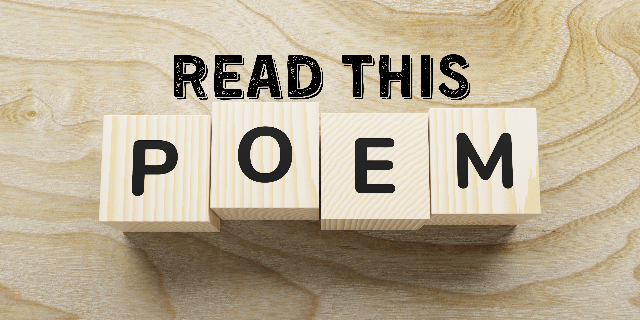 A Negro Love Song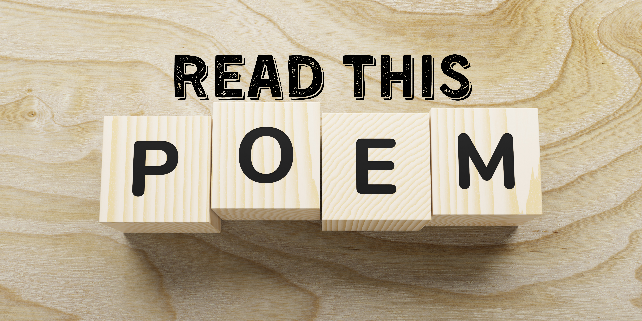 The Old Front GateLittle Brown Baby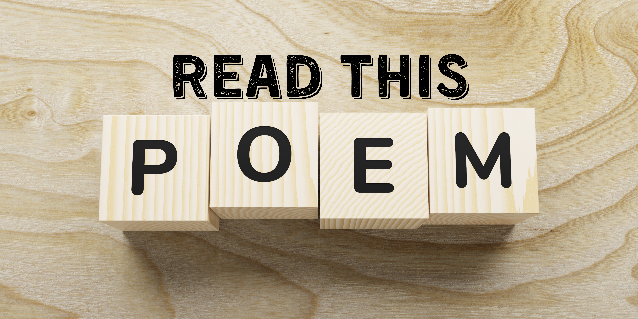 Invitation to Love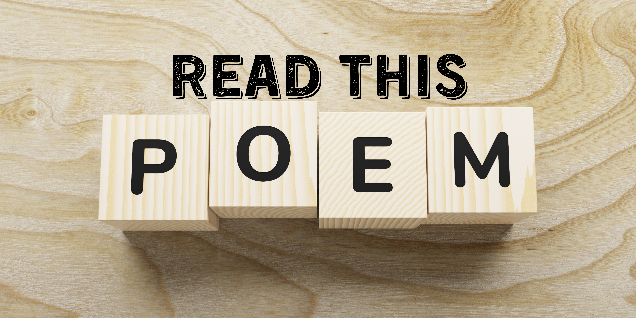 Night of LoveShips that Pass in the NightSympathy ALICE DUNBAR NELSON  Date of Birth: July 19, 1875Place of Birth: New Orleans, LAMajor Works: Violets and Other Tales; The Goodness of St. Rocque, and Other Short Stories;              “The Stones of the Village”More details…The Stones of The Village 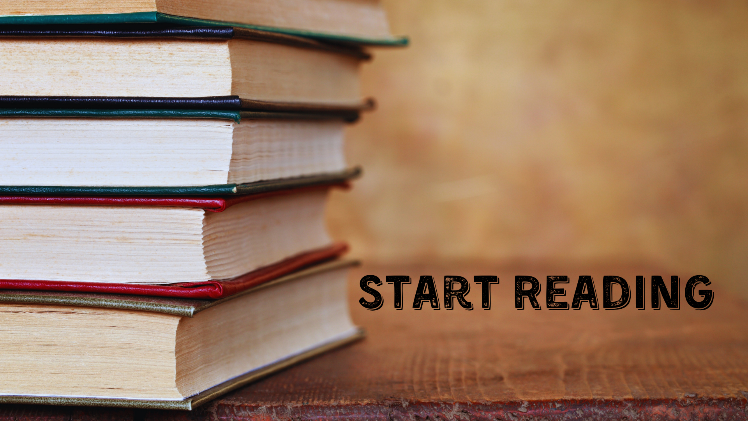 I Sit and Sew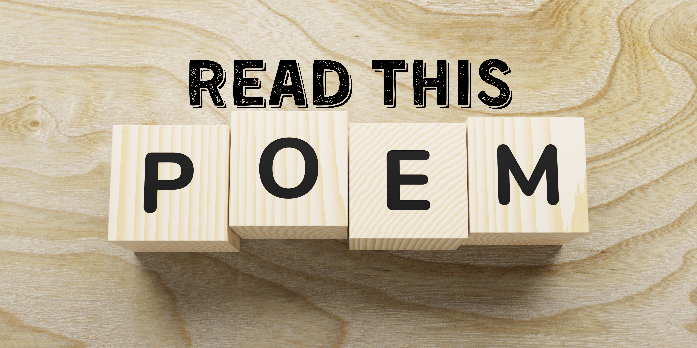 If I Had Known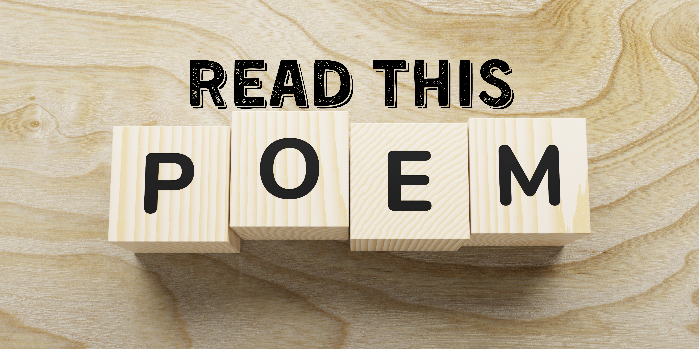 The IdlerSonnetJAMES WELDON JOHNSONDate of Birth: June 17, 1871Place of Birth: Jacksonville, FLMajor Works: The Autobiography of An Ex-Colored Man, “Lift Every Voice and Sing”More details…The Autobiography of An Ex-Colored ManPreface to the Original Edition Of 1912This vivid and startlingly new picture of conditions brought about by the race question in the United States makes no special plea for the Negro, but shows in a dispassionate, though sympathetic, manner conditions as they actually exist between the whites and blacks to-day. Special pleas have already been made for and against the Negro in hundreds of books, but in these books either his virtues or his vices have been exaggerated. This is because writers, in nearly every instance, have treated the colored American as a whole; each has taken some one group of the race to prove his case. Not before has a composite and proportionate presentation of the entire race, embracing all of its various groups and elements, showing their relations with each other and to the whites, been made.It is very likely that the Negroes of the United States have a fairly correct idea of what the white people of the country think of them, for that opinion has for a long time been and is still being constantly stated; but they are themselves more or less a sphinx to the whites. It is curiously interesting and even vitally important to know what are the thoughts of ten millions of them concerning the people among whom they live. In these pages it is as though a veil had been drawn aside: the reader is given a view of the inner life of the Negro in America, is initiated into the "freemasonry," as it were, of the race.These pages also reveal the unsuspected fact that prejudice against the Negro is exerting a pressure which, in New York and other large cities where the opportunity is open, is actually and constantly forcing an unascertainable number of fair-complexioned colored people over into the white race.In this book the reader is given a glimpse behind the scenes of this race-drama which is being here enacted,—he is taken upon an elevation where he can catch a bird's-eye view of the conflict which is being waged.The PublishersII know that in writing the following pages I am divulging the great secret of my life, the secret which for some years I have guarded far more carefully than any of my earthly possessions; and it is a curious study to me to analyze the motives which prompt me to do it. I feel that I am led by the same impulse which forces the un-found-out criminal to take somebody into his confidence, although he knows that the act is likely, even almost certain, to lead to his undoing. I know that I am playing with fire, and I feel the thrill which accompanies that most fascinating pastime; and, back of it all, I think I find a sort of savage and diabolical desire to gather up all the little tragedies of my life, and turn them into a practical joke on society.And, too, I suffer a vague feeling of unsatisfaction, of regret, of almost remorse, from which I am seeking relief, and of which I shall speak in the last paragraph of this account.I was born in a little town of Georgia a few years after the close of the Civil War. I shall not mention the name of the town, because there are people still living there who could be connected with this narrative. I have only a faint recollection of the place of my birth. At times I can close my eyes and call up in a dreamlike way things that seem to have happened ages ago in some other world. I can see in this half vision a little house—I am quite sure it was not a large one—I can remember that flowers grew in the front yard, and that around each bed of flowers was a hedge of vari-colored glass bottles stuck in the ground neck down. I remember that once, while playing around in the sand, I became curious to know whether or not the bottles grew as the flowers did, and I proceeded to dig them up to find out; the investigation brought me a terrific spanking, which indelibly fixed the incident in my mind. I can remember, too, that behind the house was a shed under which stood two or three wooden wash-tubs. These tubs were the earliest aversion of my life, for regularly on certain evenings I was plunged into one of them and scrubbed until my skin ached. I can remember to this day the pain caused by the strong, rank soap's getting into my eyes.Back from the house a vegetable garden ran, perhaps seventy-five or one hundred feet; but to my childish fancy it was an endless territory. I can still recall the thrill of joy, excitement, and wonder it gave me to go on an exploring expedition through it, to find the blackberries, both ripe and green, that grew along the edge of the fence.I remember with what pleasure I used to arrive at, and stand before, a little enclosure in which stood a patient cow chewing her cud, how I would occasionally offer her through the bars a piece of my bread and molasses, and how I would jerk back my hand in half fright if she made any motion to accept my offer.I have a dim recollection of several people who moved in and about this little house, but I have a distinct mental image of only two: one, my mother; and the other, a tall man with a small, dark mustache. I remember that his shoes or boots were always shiny, and that he wore a gold chain and a great gold watch with which he was always willing to let me play. My admiration was almost equally divided between the watch and chain and the shoes. He used to come to the house evenings, perhaps two or three times a week; and it became my appointed duty whenever he came to bring him a pair of slippers and to put the shiny shoes in a particular corner; he often gave me in return for this service a bright coin, which my mother taught me to promptly drop in a little tin bank. I remember distinctly the last time this tall man came to the little house in Georgia; that evening before I went to bed he took me up in his arms and squeezed me very tightly; my mother stood behind his chair wiping tears from her eyes. I remember how I sat upon his knee and watched him laboriously drill a hole through a ten-dollar gold piece, and then tie the coin around my neck with a string. I have worn that gold piece around my neck the greater part of my life, and still possess it, but more than once I have wished that some other way had been found of attaching it to me besides putting a hole through it.On the day after the coin was put around my neck my mother and I started on what seemed to me an endless journey. I knelt on the seat and watched through the train window the corn and cotton fields pass swiftly by until I fell asleep. When I fully awoke, we were being driven through the streets of a large city—Savannah. I sat up and blinked at the bright lights. At Savannah we boarded a steamer which finally landed us in New York. From New York we went to a town in Connecticut, which became the home of my boyhood.My mother and I lived together in a little cottage which seemed to me to be fitted up almost luxuriously; there were horse-hair-covered chairs in the parlor, and a little square piano; there was a stairway with red carpet on it leading to a half second story; there were pictures on the walls, and a few books in a glass-doored case. My mother dressed me very neatly, and I developed that pride which well-dressed boys generally have. She was careful about my associates, and I myself was quite particular. As I look back now I can see that I was a perfect little aristocrat. My mother rarely went to anyone's house, but she did sewing, and there were a great many ladies coming to our cottage. If I was around they would generally call me, and ask me my name and age and tell my mother what a pretty boy I was. Some of them would pat me on the head and kiss me.My mother was kept very busy with her sewing; sometimes she would have another woman helping her. I think she must have derived a fair income from her work. I know, too, that at least once each month she received a letter; I used to watch for the postman, get the letter, and run to her with it; whether she was busy or not, she would take it and instantly thrust it into her bosom. I never saw her read one of these letters. I knew later that they contained money and what was to her more than money. As busy as she generally was, she found time, however, to teach me my letters and figures and how to spell a number of easy words. Always on Sunday evenings she opened the little square piano and picked out hymns. I can recall now that whenever she played hymns from the book her tempo was always decidedly largo. Sometimes on other evenings, when she was not sewing, she would play simple accompaniments to some old Southern songs which she sang. In these songs she was freer, because she played them by ear. Those evenings on which she opened the little piano were the happiest hours of my childhood. Whenever she started toward the instrument, I used to follow her with all the interest and irrepressible joy that a pampered pet dog shows when a package is opened in which he knows there is a sweet bit for him. I used to stand by her side and often interrupt and annoy her by chiming in with strange harmonies which I found on either the high keys of the treble or the low keys of the bass. I remember that I had a particular fondness for the black keys. Always on such evenings, when the music was over, my mother would sit with me in her arms, often for a very long time. She would hold me close, softly crooning some old melody without words, all the while gently stroking her face against my head; many and many a night I thus fell asleep. I can see her now, her great dark eyes looking into the fire, to where? No one knew but her. The memory of that picture has more than once kept me from straying too far from the place of purity and safety in which her arms held me.At a very early age I began to thump on the piano alone, and it was not long before I was able to pick out a few tunes. When I was seven years old, I could play by ear all of the hymns and songs that my mother knew. I had also learned the names of the notes in both clefs, but I preferred not to be hampered by notes. About this time several ladies for whom my mother sewed heard me play and they persuaded her that I should at once be put under a teacher; so arrangements were made for me to study the piano with a lady who was a fairly good musician; at the same time arrangements were made for me to study my books with this lady's daughter. My music teacher had no small difficulty at first in pinning me down to the notes. If she played my lesson over for me, I invariably attempted to reproduce the required sounds without the slightest recourse to the written characters. Her daughter, my other teacher, also had her worries. She found that, in reading, whenever I came to words that were difficult or unfamiliar, I was prone to bring my imagination to the rescue and read from the picture. She has laughingly told me, since then, that I would sometimes substitute whole sentences and even paragraphs from what meaning I thought the illustrations conveyed. She said she not only was sometimes amused at the fresh treatment I would give an author's subject, but, when I gave some new and sudden turn to the plot of the story, often grew interested and even excited in listening to hear what kind of a denouement I would bring about. But I am sure this was not due to dullness, for I made rapid progress in both my music and my books.And so for a couple of years my life was divided between my music and my school books. Music took up the greater part of my time. I had no playmates, but amused myself with games—some of them my own invention—which could be played alone. I knew a few boys whom I had met at the church which I attended with my mother, but I had formed no close friendships with any of them. Then, when I was nine years old, my mother decided to enter me in the public school, so all at once I found myself thrown among a crowd of boys of all sizes and kinds; some of them seemed to me like savages. I shall never forget the bewilderment, the pain, the heart-sickness, of that first day at school. I seemed to be the only stranger in the place; every other boy seemed to know every other boy. I was fortunate enough, however, to be assigned to a teacher who knew me; my mother made her dresses. She was one of the ladies who used to pat me on the head and kiss me. She had the tact to address a few words directly to me; this gave me a certain sort of standing in the class and put me somewhat at ease.Within a few days I had made one staunch friend and was on fairly good terms with most of the boys. I was shy of the girls, and remained so; even now a word or look from a pretty woman sets me all a-tremble. This friend I bound to me with hooks of steel in a very simple way. He was a big awkward boy with a face full of freckles and a head full of very red hair. He was perhaps fourteen years of age; that is, four or five years older than any other boy in the class. This seniority was due to the fact that he had spent twice the required amount of time in several of the preceding classes. I had not been at school many hours before I felt that "Red Head"—as I involuntarily called him—and I were to be friends. I do not doubt that this feeling was strengthened by the fact that I had been quick enough to see that a big, strong boy was a friend to be desired at a public school; and, perhaps, in spite of his dullness, "Red Head" had been able to discern that I could be of service to him. At any rate there was a simultaneous mutual attraction.The teacher had strung the class promiscuously around the walls of the room for a sort of trial heat for places of rank; when the line was straightened out, I found that by skillful maneuvering I had placed myself third and had piloted "Red Head" to the place next to me. The teacher began by giving us to spell the words corresponding to our order in the line. "Spell first." "Spell second." "Spell third." I rattled off: "T-h-i-r-d, third," in a way which said: "Why don't you give us something hard?" As the words went down the line, I could see how lucky I had been to get a good place together with an easy word. As young as I was, I felt impressed with the unfairness of the whole proceeding when I saw the tailenders going down before twelfth and twentieth, and I felt sorry for those who had to spell such words in order to hold a low position. "Spell fourth." "Red Head," with his hands clutched tightly behind his back, began bravely: "F-o-r-t-h." Like a flash a score of hands went up, and the teacher began saying: "No snapping of fingers, no snapping of fingers." This was the first word missed, and it seemed to me that some of the scholars were about to lose their senses; some were dancing up and down on one foot with a hand above their heads, the fingers working furiously, and joy beaming all over their faces; others stood still, their hands raised not so high, their fingers working less rapidly, and their faces expressing not quite so much happiness; there were still others who did not move or raise their hands, but stood with great wrinkles on their foreheads, looking very thoughtful.The whole thing was new to me, and I did not raise my hand, but slyly whispered the letter "u" to "Red Head" several times. "Second chance," said the teacher. The hands went down and the class became quiet. "Red Head," his face now red, after looking beseechingly at the ceiling, then pitiably at the floor, began very haltingly: "F-u—" Immediately an impulse to raise hands went through the class, but the teacher checked it, and poor "Red Head," though he knew that each letter he added only took him farther out of the way, went doggedly on and finished: "—r-t-h." The hand-raising was now repeated with more hubbub and excitement than at first. Those who before had not moved a finger were now waving their hands above their heads. "Red Head" felt that he was lost. He looked very big and foolish, and some of the scholars began to snicker. His helpless condition went straight to my heart, and gripped my sympathies. I felt that if he failed, it would in some way be my failure. I raised my hand, and, under cover of the excitement and the teacher's attempts to regain order, I hurriedly shot up into his ear twice, quite distinctly: "F-o-u-r-t-h, f-o-u-r-t-h." The teacher tapped on her desk and said: "Third and last chance." The hands came down, the silence became oppressive. "Red Head" began: "F—" Since that day I have waited anxiously for many a turn of the wheel of fortune, but never under greater tension than when I watched for the order in which those letters would fall from "Red's" lips—"o-u-r-t-h." A sigh of relief and disappointment went up from the class. Afterwards, through all our school days, "Red Head" shared my wit and quickness and I benefited by his strength and dogged faithfulness.There were some black and brown boys and girls in the school, and several of them were in my class. One of the boys strongly attracted my attention from the first day I saw him. His face was as black as night, but shone as though it were polished; he had sparkling eyes, and when he opened his mouth, he displayed glistening white teeth. It struck me at once as appropriate to call him "Shiny Face," or "Shiny Eyes," or "Shiny Teeth," and I spoke of him often by one of these names to the other boys. These terms were finally merged into "Shiny," and to that name he answered good-naturedly during the balance of his public school days."Shiny" was considered without question to be the best speller, the best reader, the best penman—in a word, the best scholar, in the class. He was very quick to catch anything, but, nevertheless, studied hard; thus he possessed two powers very rarely combined in one boy. I saw him year after year, on up into the high school, win the majority of the prizes for punctuality, deportment, essay writing, and declamation. Yet it did not take me long to discover that, in spite of his standing as a scholar, he was in some way looked down upon.The other black boys and girls were still more looked down upon. Some of the boys often spoke of them as "niggers." Sometimes on the way home from school a crowd would walk behind them repeating:"Nigger, nigger, never die, Black face and shiny eye."On one such afternoon one of the black boys turned suddenly on his tormentors and hurled a slate; it struck one of the white boys in the mouth, cutting a slight gash in his lip. At sight of the blood the boy who had thrown the slate ran, and his companions quickly followed. We ran after them pelting them with stones until they separated in several directions. I was very much wrought up over the affair, and went home and told my mother how one of the "niggers" had struck a boy with a slate. I shall never forget how she turned on me. "Don't you ever use that word again," she said, "and don't you ever bother the colored children at school. You ought to be ashamed of yourself." I did hang my head in shame, not because she had convinced me that I had done wrong, but because I was hurt by the first sharp word she had ever given me.My school days ran along very pleasantly. I stood well in my studies, not always so well with regard to my behavior. I was never guilty of any serious misconduct, but my love of fun sometimes got me into trouble. I remember, however, that my sense of humor was so sly that most of the trouble usually fell on the head of the other fellow. My ability to play on the piano at school exercises was looked upon as little short of marvelous in a boy of my age. I was not chummy with many of my mates, but, on the whole, was about as popular as it is good for a boy to be.One day near the end of my second term at school the principal came into our room and, after talking to the teacher, for some reason said: "I wish all of the white scholars to stand for a moment." I rose with the others. The teacher looked at me and, calling my name, said: "You sit down for the present, and rise with the others." I did not quite understand her, and questioned: "Ma'm?" She repeated, with a softer tone in her voice: "You sit down now, and rise with the others." I sat down dazed. I saw and heard nothing. When the others were asked to rise, I did not know it. When school was dismissed, I went out in a kind of stupor. A few of the white boys jeered me, saying: "Oh, you're a nigger too." I heard some black children say: "We knew he was colored." "Shiny" said to them: "Come along, don't tease him," and thereby won my undying gratitude. I hurried on as fast as I could, and had gone some distance before I perceived that "Red Head" was walking by my side. After a while he said to me: "Le' me carry your books." I gave him my strap without being able to answer. When we got to my gate, he said as he handed me my books: "Say, you know my big red agate? I can't shoot with it any more. I'm going to bring it to school for you tomorrow." I took my books and ran into the house. As I passed through the hallway, I saw that my mother was busy with one of her customers; I rushed up into my own little room, shut the door, and went quickly to where my looking-glass hung on the wall. For an instant I was afraid to look, but when I did, I looked long and earnestly. I had often heard people say to my mother: "What a pretty boy you have!" I was accustomed to hear remarks about my beauty; but now, for the first time, I became conscious of it and recognized it. I noticed the ivory whiteness of my skin, the beauty of my mouth, the size and liquid darkness of my eyes, and how the long, black lashes that fringed and shaded them produced an effect that was strangely fascinating even to me. I noticed the softness and glossiness of my dark hair that fell in waves over my temples, making my forehead appear whiter than it really was. How long I stood there gazing at my image I do not know. When I came out and reached the head of the stairs, I heard the lady who had been with my mother going out. I ran downstairs and rushed to where my mother was sitting, with a piece of work in her hands. I buried my head in her lap and blurted out: "Mother, mother, tell me, am I a nigger?" I could not see her face, but I knew the piece of work dropped to the floor and I felt her hands on my head. I looked up into her face and repeated: "Tell me, mother, am I a nigger?" There were tears in her eyes and I could see that she was suffering for me. And then it was that I looked at her critically for the first time. I had thought of her in a childish way only as the most beautiful woman in the world; now I looked at her searching for defects. I could see that her skin was almost brown, that her hair was not so soft as mine, and that she did differ in some way from the other ladies who came to the house; yet, even so, I could see that she was very beautiful, more beautiful than any of them. She must have felt that I was examining her, for she hid her face in my hair and said with difficulty: "No, my darling, you are not a nigger." She went on: "You are as good as anybody; if anyone calls you a nigger, don't notice them." But the more she talked, the less was I reassured, and I stopped her by asking: "Well, mother, am I white? Are you white?" She answered tremblingly: "No, I am not white, but you—your father is one of the greatest men in the country—the best blood of the South is in you—" This suddenly opened up in my heart a fresh chasm of misgiving and fear, and I almost fiercely demanded: "Who is my father? Where is he?" She stroked my hair and said: "I'll tell you about him some day." I sobbed: "I want to know now." She answered: "No, not now."Perhaps it had to be done, but I have never forgiven the woman who did it so cruelly. It may be that she never knew that she gave me a sword-thrust that day in school which was years in healing.IISince I have grown older I have often gone back and tried to analyze the change that came into my life after that fateful day in school. There did come a radical change, and, young as I was, I felt fully conscious of it, though I did not fully comprehend it. Like my first spanking, it is one of the few incidents in my life that I can remember clearly. In the life of everyone there is a limited number of unhappy experiences which are not written upon the memory, but stamped there with a die; and in long years after, they can be called up in detail, and every emotion that was stirred by them can be lived through anew; these are the tragedies of life. We may grow to include some of them among the trivial incidents of childhood—a broken toy, a promise made to us which was not kept, a harsh, heart-piercing word—but these, too, as well as the bitter experiences and disappointments of mature years, are the tragedies of life.And so I have often lived through that hour, that day, that week, in which was wrought the miracle of my transition from one world into another; for I did indeed pass into another world. From that time I looked out through other eyes, my thoughts were colored, my words dictated, my actions limited by one dominating, all-pervading idea which constantly increased in force and weight until I finally realized in it a great, tangible fact.And this is the dwarfing, warping, distorting influence which operates upon each and every colored man in the United States. He is forced to take his outlook on all things, not from the viewpoint of a citizen, or a man, or even a human being, but from the viewpoint of a colored man. It is wonderful to me that the race has progressed so broadly as it has, since most of its thought and all of its activity must run through the narrow neck of this one funnel.And it is this, too, which makes the colored people of this country, in reality, a mystery to the whites. It is a difficult thing for a white man to learn what a colored man really thinks; because, generally, with the latter an additional and different light must be brought to bear on what he thinks; and his thoughts are often influenced by considerations so delicate and subtle that it would be impossible for him to confess or explain them to one of the opposite race. This gives to every colored man, in proportion to his intellectuality, a sort of dual personality; there is one phase of him which is disclosed only in the freemasonry of his own race. I have often watched with interest and sometimes with amazement even ignorant colored men under cover of broad grins and minstrel antics maintain this dualism in the presence of white men.I believe it to be a fact that the colored people of this country know and understand the white people better than the white people know and understand them.I now think that this change which came into my life was at first more subjective than objective. I do not think my friends at school changed so much toward me as I did toward them. I grew reserved, I might say suspicious. I grew constantly more and more afraid of laying myself open to some injury to my feelings or my pride. I frequently saw or fancied some slight where, I am sure, none was intended. On the other hand, my friends and teachers were, if anything different, more considerate of me; but I can remember that it was against this very attitude in particular that my sensitiveness revolted. "Red" was the only one who did not so wound me; up to this day I recall with a swelling heart his clumsy efforts to make me understand that nothing could change his love for me.I am sure that at this time the majority of my white schoolmates did not understand or appreciate any differences between me and themselves; but there were a few who had evidently received instructions at home on the matter, and more than once they displayed their knowledge in word and action. As the years passed, I noticed that the most innocent and ignorant among the others grew in wisdom.I myself would not have so clearly understood this difference had it not been for the presence of the other colored children at school; I had learned what their status was, and now I learned that theirs was mine. I had had no particular like or dislike for these black and brown boys and girls; in fact, with the exception of "Shiny," they had occupied very little of my thought; but I do know that when the blow fell, I had a very strong aversion to being classed with them. So I became something of a solitary. "Red" and I remained inseparable, and there was between "Shiny" and me a sort of sympathetic bond, but my intercourse with the others was never entirely free from a feeling of constraint. I must add, however, that this feeling was confined almost entirely to my intercourse with boys and girls of about my own age; I did not experience it with my seniors. And when I grew to manhood, I found myself freer with elderly white people than with those near my own age.I was now about eleven years old, but these emotions and impressions which I have just described could not have been stronger or more distinct at an older age. There were two immediate results of my forced loneliness: I began to find company in books, and greater pleasure in music. I made the former discovery through a big, gilt-bound, illustrated copy of the Bible, which used to lie in splendid neglect on the center table in our little parlor. On top of the Bible lay a photograph album. I had often looked at the pictures in the album, and one day, after taking the larger book down and opening it on the floor, I was overjoyed to find that it contained what seemed to be an inexhaustible supply of pictures. I looked at these pictures many times; in fact, so often that I knew the story of each one without having to read the subject, and then, somehow, I picked up the thread of history on which are strung the trials and tribulations of the Hebrew children; this I followed with feverish interest and excitement. For a long time King David, with Samson a close second, stood at the head of my list of heroes; he was not displaced until I came to know Robert the Bruce. I read a good portion of the Old Testament, all that part treating of wars and rumors of wars, and then started in on the New. I became interested in the life of Christ, but became impatient and disappointed when I found that, notwithstanding the great power he possessed, he did not make use of it when, in my judgment, he most needed to do so. And so my first general impression of the Bible was what my later impression has been of a number of modern books, that the authors put their best work in the first part, and grew either exhausted or careless toward the end.After reading the Bible, or those parts which held my attention, I began to explore the glass-doored bookcase which I have already mentioned. I found there Pilgrim's Progress, Peter Parley's History of the United States, Grimm's Household Stories, Tales of a Grandfather, a bound volume of an old English publication (I think it was called The Mirror), a little volume called Familiar Science, and somebody's Natural Theology, which last, of course, I could not read, but which, nevertheless, I tackled, with the result of gaining a permanent dislike for all kinds of theology. There were several other books of no particular name or merit, such as agents sell to people who know nothing of buying books. How my mother came by this little library which, considering all things, was so well suited to me I never sought to know. But she was far from being an ignorant woman and had herself, very likely, read the majority of these books, though I do not remember ever seeing her with a book in her hand, with the exception of the Episcopal Prayer book. At any rate she encouraged in me the habit of reading, and when I had about exhausted those books in the little library which interested me, she began to buy books for me. She also regularly gave me money to buy a weekly paper which was then very popular for boys.At this time I went in for music with an earnestness worthy of maturer years; a change of teachers was largely responsible for this. I began now to take lessons of the organist of the church which I attended with my mother; he was a good teacher and quite a thorough musician. He was so skillful in his instruction and filled me with such enthusiasm that my progress—these are his words—was marvelous. I remember that when I was barely twelve years old I appeared on a program with a number of adults at an entertainment given for some charitable purpose, and carried off the honors. I did more, I brought upon myself through the local newspapers the handicapping title of "infant prodigy."I can believe that I did astonish my audience, for I never played the piano like a child; that is, in the "one-two-three" style with accelerated motion. Neither did I depend upon mere brilliancy of technique, a trick by which children often surprise their listeners; but I always tried to interpret a piece of music; I always played with feeling. Very early I acquired that knack of using the pedals, which makes the piano a sympathetic, singing instrument, quite a different thing from the source of hard or blurred sounds it so generally is. I think this was due not entirely to natural artistic temperament, but largely to the fact that I did not begin to learn the piano by counting out exercises, but by trying to reproduce the quaint songs which my mother used to sing, with all their pathetic turns and cadences.Even at a tender age, in playing I helped to express what I felt by some of the mannerisms which I afterwards observed in great performers; I had not copied them. I have often heard people speak of the mannerisms of musicians as affectations adopted for mere effect; in some cases they may be so; but a true artist can no more play upon the piano or violin without putting his whole body in accord with the emotions he is striving to express than a swallow can fly without being graceful. Often when playing I could not keep the tears which formed in my eyes from rolling down my cheeks. Sometimes at the end or even in the midst of a composition, as big a boy as I was, I would jump from the piano, and throw myself sobbing into my mother's arms. She, by her caresses and often her tears, only encouraged these fits of sentimental hysteria. Of course, to counteract this tendency to temperamental excesses I should have been out playing ball or in swimming with other boys of my age; but my mother didn't know that. There was only once when she was really firm with me, making me do what she considered was best; I did not want to return to school after the unpleasant episode which I have related, and she was inflexible.I began my third term, and the days ran along as I have already indicated. I had been promoted twice, and had managed each time to pull "Red" along with me. I think the teachers came to consider me the only hope of his ever getting through school, and I believe they secretly conspired with me to bring about the desired end. At any rate, I know it became easier in each succeeding examination for me not only to assist "Red," but absolutely to do his work. It is strange how in some things honest people can be dishonest without the slightest compunction. I knew boys at school who were too honorable to tell a fib even when one would have been just the right thing, but could not resist the temptation to assist or receive assistance in an examination. I have long considered it the highest proof of honesty in a man to hand his street-car fare to the conductor who had overlooked it.One afternoon after school, during my third term, I rushed home in a great hurry to get my dinner and go to my music teacher's. I was never reluctant about going there, but on this particular afternoon I was impetuous. The reason of this was I had been asked to play the accompaniment for a young lady who was to play a violin solo at a concert given by the young people of the church, and on this afternoon we were to have our first rehearsal. At that time playing accompaniments was the only thing in music I did not enjoy; later this feeling grew into positive dislike. I have never been a really good accompanist because my ideas of interpretation were always too strongly individual. I constantly forced my accelerandos and rubatos upon the soloist, often throwing the duet entirely out of gear.Perhaps the reader has already guessed why I was so willing and anxious to play the accompaniment to this violin solo; if not—the violinist was a girl of seventeen or eighteen whom I had first heard play a short time before on a Sunday afternoon at a special service of some kind, and who had moved me to a degree which now I can hardly think of as possible. At present I do not think it was due to her wonderful playing, though I judge she must have been a very fair performer, but there was just the proper setting to produce the effect upon a boy such as I was; the half-dim church, the air of devotion on the part of the listeners, the heaving tremor of the organ under the clear wail of the violin, and she, her eyes almost closing, the escaping strands of her dark hair wildly framing her pale face, and her slender body swaying to the tones she called forth, all combined to fire my imagination and my heart with a passion, though boyish, yet strong and, somehow, lasting. I have tried to describe the scene; if I have succeeded, it is only half success, for words can only partially express what I wish to convey. Always in recalling that Sunday afternoon I am sub-conscious of a faint but distinct fragrance which, like some old memory-awakening perfume, rises and suffuses my whole imagination, inducing a state of reverie so airy as just to evade the powers of expression.She was my first love, and I loved her as only a boy loves. I dreamed of her, I built air castles for her, she was the incarnation of each beautiful heroine I knew; when I played the piano, it was to her, not even music furnished an adequate outlet for my passion; I bought a new note-book and, to sing her praises, made my first and last attempts at poetry. I remember one day at school, after we had given in our notebooks to have some exercises corrected, the teacher called me to her desk and said: "I couldn't correct your exercises because I found nothing in your book but a rhapsody on somebody's brown eyes." I had passed in the wrong note-book. I don't think I have felt greater embarrassment in my whole life than I did at that moment. I was ashamed not only that my teacher should see this nakedness of my heart, but that she should find out that I had any knowledge of such affairs. It did not then occur to me to be ashamed of the kind of poetry I had written.Of course, the reader must know that all of this adoration was in secret; next to my great love for this young lady was the dread that in some way she would find it out. I did not know what some men never find out, that the woman who cannot discern when she is loved has never lived. It makes me laugh to think how successful I was in concealing it all; within a short time after our duet all of the friends of my dear one were referring to me as her "little sweetheart," or her "little beau," and she laughingly encouraged it. This did not entirely satisfy me; I wanted to be taken seriously. I had definitely made up my mind that I should never love another woman, and that if she deceived me I should do something desperate—the great difficulty was to think of something sufficiently desperate—and the heartless jade, how she led me on!So I hurried home that afternoon, humming snatches of the violin part of the duet, my heart beating with pleasurable excitement over the fact that I was going to be near her, to have her attention placed directly upon me; that I was going to be of service to her, and in a way in which I could show myself to advantage—this last consideration has much to do with cheerful service——. The anticipation produced in me a sensation somewhat between bliss and fear. I rushed through the gate, took the three steps to the house at one bound, threw open the door, and was about to hang my cap on its accustomed peg of the hall rack when I noticed that that particular peg was occupied by a black derby hat. I stopped suddenly and gazed at this hat as though I had never seen an object of its description. I was still looking at it in open-eyed wonder when my mother, coming out of the parlor into the hallway, called me and said there was someone inside who wanted to see me. Feeling that I was being made a party to some kind of mystery, I went in with her, and there I saw a man standing leaning with one elbow on the mantel, his back partly turned toward the door. As I entered, he turned and I saw a tall, handsome, well-dressed gentleman of perhaps thirty-five; he advanced a step toward me with a smile on his face. I stopped and looked at him with the same feelings with which I had looked at the derby hat, except that they were greatly magnified. I looked at him from head to foot, but he was an absolute blank to me until my eyes rested on his slender, elegant polished shoes; then it seemed that indistinct and partly obliterated films of memory began, at first slowly, then rapidly, to unroll, forming a vague panorama of my childhood days in Georgia.My mother broke the spell by calling me by name and saying: "This is your father.""Father, father," that was the word which had been to me a source of doubt and perplexity ever since the interview with my mother on the subject. How often I had wondered about my father, who he was, what he was like, whether alive or dead, and, above all, why she would not tell me about him. More than once I had been on the point of recalling to her the promise she had made me, but I instinctively felt that she was happier for not telling me and that I was happier for not being told; yet I had not the slightest idea what the real truth was. And here he stood before me, just the kind of looking father I had wishfully pictured him to be; but I made no advance toward him; I stood there feeling embarrassed and foolish, not knowing what to say or do. I am not sure but that he felt pretty much the same. My mother stood at my side with one hand on my shoulder, almost pushing me forward, but I did not move. I can well remember the look of disappointment, even pain, on her face; and I can now understand that she could expect nothing else but that at the name "father" I should throw myself into his arms. But I could not rise to this dramatic, or, better, melodramatic, climax. Somehow I could not arouse any considerable feeling of need for a father. He broke the awkward tableau by saying: "Well, boy, aren't you glad to see me?" He evidently meant the words kindly enough, but I don't know what he could have said that would have had a worse effect; however, my good breeding came to my rescue, and I answered: "Yes, sir," and went to him and offered him my hand. He took my hand into one of his, and, with the other, stroked my head, saying that I had grown into a fine youngster. He asked me how old I was; which, of course, he must have done merely to say something more, or perhaps he did so as a test of my intelligence. I replied: "Twelve, sir." He then made the trite observation about the flight of time, and we lapsed into another awkward pause.My mother was all in smiles; I believe that was one of the happiest moments of her life. Either to put me more at ease or to show me off, she asked me to play something for my father. There is only one thing in the world that can make music, at all times and under all circumstances, up to its general standard; that is a hand-organ, or one of its variations. I went to the piano and played something in a listless, half-hearted way. I simply was not in the mood. I was wondering, while playing, when my mother would dismiss me and let me go; but my father was so enthusiastic in his praise that he touched my vanity—which was great—and more than that; he displayed that sincere appreciation which always arouses an artist to his best effort, and, too, in an unexplainable manner, makes him feel like shedding tears. I showed my gratitude by playing for him a Chopin waltz with all the feeling that was in me. When I had finished, my mother's eyes were glistening with tears; my father stepped across the room, seized me in his arms, and squeezed me to his breast. I am certain that for that moment he was proud to be my father. He sat and held me standing between his knees while he talked to my mother. I, in the mean time, examined him with more curiosity, perhaps, than politeness. I interrupted the conversation by asking: "Mother, is he going to stay with us now?" I found it impossible to frame the word "father"; it was too new to me; so I asked the question through my mother. Without waiting for her to speak, my father answered: "I've got to go back to New York this afternoon, but I'm coming to see you again." I turned abruptly and went over to my mother, and almost in a whisper reminded her that I had an appointment which I should not miss; to my pleasant surprise she said that she would give me something to eat at once so that I might go. She went out of the room and I began to gather from off the piano the music I needed. When I had finished, my father, who had been watching me, asked: "Are you going?" I replied: "Yes, sir, I've got to go to practice for a concert." He spoke some words of advice to me about being a good boy and taking care of my mother when I grew up, and added that he was going to send me something nice from New York. My mother called, and I said good-bye to him and went out. I saw him only once after that.I quickly swallowed down what my mother had put on the table for me, seized my cap and music, and hurried off to my teacher's house. On the way I could think of nothing but this new father, where he came from, where he had been, why he was here, and why he would not stay. In my mind I ran over the whole list of fathers I had become acquainted with in my reading, but I could not classify him. The thought did not cross my mind that he was different from me, and even if it had, the mystery would not thereby have been explained; for, notwithstanding my changed relations with most of my schoolmates, I had only a faint knowledge of prejudice and no idea at all how it ramified and affected our entire social organism. I felt, however, that there was something about the whole affair which had to be hid.When I arrived, I found that she of the brown eyes had been rehearsing with my teacher and was on the point of leaving. My teacher, with some expressions of surprise, asked why I was late, and I stammered out the first deliberate lie of which I have any recollection. I told him that when I reached home from school, I found my mother quite sick, and that I had stayed with her awhile before coming. Then unnecessarily and gratuitously—to give my words force of conviction, I suppose—I added: "I don't think she'll be with us very long." In speaking these words I must have been comical; for I noticed that my teacher, instead of showing signs of anxiety or sorrow, half hid a smile. But how little did I know that in that lie I was speaking a prophecy!She of the brown eyes unpacked her violin, and we went through the duet several times. I was soon lost to all other thoughts in the delights of music and love. I saw delights of love without reservation; for at no time of life is love so pure, so delicious, so poetic, so romantic, as it is in boyhood. A great deal has been said about the heart of a girl when she' stands "where the brook and river meet," but what she feels is negative; more interesting is the heart of a boy when just at the budding dawn of manhood he stands looking wide-eyed into the long vistas opening before him; when he first becomes conscious of the awakening and quickening of strange desires and unknown powers; when what he sees and feels is still shadowy and mystical enough to be intangible, and, so, more beautiful; when his imagination is unsullied, and his faith new and whole—then it is that love wears a halo. The man who has not loved before he was fourteen has missed a foretaste of Elysium.When I reached home, it was quite dark and I found my mother without a light, sitting rocking in a chair, as she so often used to do in my childhood days, looking into the fire and singing softly to herself. I nestled close to her, and, with her arms round me, she haltingly told me who my father was—a great man, a fine gentleman—he loved me and loved her very much; he was going to make a great man of me: All she said was so limited by reserve and so colored by her feelings that it was but half truth; and so I did not yet fully understand.IIIPerhaps I ought not pass on in this narrative without mentioning that the duet was a great success, so great that we were obliged to respond with two encores. It seemed to me that life could hold no greater joy than it contained when I took her hand and we stepped down to the front of the stage bowing to our enthusiastic audience. When we reached the little dressing-room, where the other performers were applauding as wildly as the audience, she impulsively threw both her arms round me and kissed me, while I struggled to get away.One day a couple of weeks after my father had been to see us, a wagon drove up to our cottage loaded with a big box. I was about to tell the men on the wagon that they had made a mistake, when my mother, acting darkly wise, told them to bring their load in; she had them unpack the box, and quickly there was evolved from the boards, paper, and other packing material a beautiful, brand-new, upright piano. Then she informed me that it was a present to me from my father. I at once sat down and ran my fingers over the keys; the full, mellow tone of the instrument was ravishing. I thought, almost remorsefully, of how I had left my father; but, even so, there momentarily crossed my mind a feeling of disappointment that the piano was not a grand. The new instrument greatly increased the pleasure of my hours of study and practice at home.Shortly after this I was made a member of the boys' choir, it being found that I possessed a clear, strong soprano voice. I enjoyed the singing very much. About a year later I began the study of the pipe organ and the theory of music; and before I finished the grammar school, I had written out several simple preludes for organ which won the admiration of my teacher, and which he did me the honor to play at services.The older I grew, the more thought I gave to the question of my mother's and my position, and what was our exact relation to the world in general. My idea of the whole matter was rather hazy. My study of United States history had been confined to those periods which were designated in my book as "Discovery," "Colonial," "Revolutionary," and "Constitutional." I now began to study about the Civil War, but the story was told in such a condensed and skipping style that I gained from it very little real information. It is a marvel how children ever learn any history out of books of that sort. And, too, I began now to read the newspapers; I often saw articles which aroused my curiosity, but did not enlighten me. But one day I drew from the circulating library a book that cleared the whole mystery, a book that I read with the same feverish intensity with which I had read the old Bible stories, a book that gave me my first perspective of the life I was entering; that book was Uncle Tom's Cabin.This work of Harriet Beecher Stowe has been the object of much unfavorable criticism. It has been assailed, not only as fiction of the most imaginative sort, but as being a direct misrepresentation. Several successful attempts have lately been made to displace the book from Northern school libraries. Its critics would brush it aside with the remark that there never was a Negro as good as Uncle Tom, nor a slave-holder as bad as Legree. For my part, I was never an admirer of Uncle Tom, nor of his type of goodness; but I believe that there were lots of old Negroes as foolishly good as he; the proof of which is that they knowingly stayed and worked the plantations that furnished sinews for the army which was fighting to keep them enslaved. But in these later years several cases have come to my personal knowledge in which old Negroes have died and left what was a considerable fortune to the descendants of their former masters. I do not think it takes any great stretch of the imagination to believe there was a fairly large class of slave-holders typified in Legree. And we must also remember that the author depicted a number of worthless if not vicious Negroes, and a slave-holder who was as much of a Christian and a gentleman as it was possible for one in his position to be; that she pictured the happy, singing, shuffling "darky" as well as the mother wailing for her child sold "down river."I do not think it is claiming too much to say that Uncle Tom's Cabin was a fair and truthful panorama of slavery; however that may be, it opened my eyes as to who and what I was and what my country considered me; in fact, it gave me my bearing. But there was no shock; I took the whole revelation in a kind of stoical way. One of the greatest benefits I derived from reading the book was that I could afterwards talk frankly with my mother on all the questions which had been vaguely troubling my mind. As a result, she was entirely freed from reserve, and often herself brought up the subject, talking of things directly touching her life and mine and of things which had come down to her through the "old folks." What she told me interested and even fascinated me, and, what may seem strange, kindled in me a strong desire to see the South. She spoke to me quite frankly about herself, my father, and myself: she, the sewing girl of my father's mother; he, an impetuous young man home from college; I, the child of this unsanctioned love. She told me even the principal reason for our coming north. My father was about to be married to a young lady of another great Southern family; She did not neglect to add that another reason for our being in Connecticut was that he intended to give me an education and make a man of me. In none of her talks did she ever utter one word of complaint against my father. She always endeavored to impress upon me how good he had been and still was, and that he was all to us that custom and the law would allow. She loved him; more, she worshiped him, and she died firmly believing that he loved her more than any other woman in the world. Perhaps she was right. Who knows?All of these newly awakened ideas and thoughts took the form of a definite aspiration on the day I graduated from the grammar school. And what a day that was! The girls in white dresses, with fresh ribbons in their hair; the boys in new suits and creaky shoes; the great crowd of parents and friends; the flowers, the prizes and congratulations, made the day seem to me one of the greatest importance. I was on the program, and played a piano solo which was received by the audience with that amount of applause which I had come to look upon as being only the just due of my talent.But the real enthusiasm was aroused by "Shiny." He was the principal speaker of the day, and well did he measure up to the honor. He made a striking picture, that thin little black boy standing on the platform, dressed in clothes that did not fit him any too well, his eyes burning with excitement, his shrill, musical voice vibrating in tones of appealing defiance, and his black face alight with such great intelligence and earnestness as to be positively handsome. What were his thoughts when he stepped forward and looked into that crowd of faces, all white with the exception of a score or so that were lost to view? I do not know, but I fancy he felt his loneliness. I think there must have rushed over him a feeling akin to that of a gladiator tossed into the arena and bade to fight for his life. I think that solitary little black figure standing there felt that for the particular time and place he bore the weight and responsibility of his race; that for him to fail meant general defeat; but he won, and nobly. His oration was Wendell Phillips's "Toussaint L'Ouverture," a speech which may now be classed as rhetorical—even, perhaps, bombastic; but as the words fell from "Shiny's" lips their effect was magical. How so young an orator could stir so great enthusiasm was to be wondered at. When, in the famous peroration, his voice, trembling with suppressed emotion, rose higher and higher and then rested on the name "Toussaint L'Ouverture," it was like touching an electric button which loosed the pent-up feelings of his listeners. They actually rose to him.I have since known of colored men who have been chosen as class orators in our leading universities, of others who have played on the varsity football and baseball teams, of colored speakers who have addressed great white audiences. In each of these instances I believe the men were stirred by the same emotions which actuated "Shiny" on the day of his graduation; and, too, in each case where the efforts have reached any high standard of excellence they have been followed by the same phenomenon of enthusiasm. I think the explanation of the latter lies in what is a basic, though often dormant, principle of the Anglo-Saxon heart, love of fair play. "Shiny," it is true, was what is so common in his race, a natural orator; but I doubt that any white boy of equal talent could have wrought the same effect. The sight of that boy gallantly waging with puny, black arms so unequal a battle touched the deep springs in the hearts of his audience, and they were swept by a wave of sympathy and admiration.But the effect upon me of "Shiny's" speech was double; I not only shared the enthusiasm of his audience, but he imparted to me some of his own enthusiasm. I felt leap within me pride that I was colored; and I began to form wild dreams of bringing glory and honor to the Negro race. For days I could talk of nothing else with my mother except my ambitions to be a great man, a great colored man, to reflect credit on the race and gain fame for myself. It was not until years after that I formulated a definite and feasible plan for realizing my dreams.I entered the high school with my class, and still continued my study of the piano, the pipe organ, and the theory of music. I had to drop out of the boys' choir on account of a changing voice; this I regretted very much. As I grew older, my love for reading grew stronger. I read with studious interest everything I could find relating to colored men who had gained prominence. My heroes had been King David, then Robert the Bruce; now Frederick Douglass was enshrined in the place of honor. When I learned that Alexandre Dumas was a colored man, I re-read Monte Cristo and The Three Guardsmen with magnified pleasure. I lived between my music and books, on the whole a rather unwholesome life for a boy to lead. I dwelt in a world of imagination, of dreams and air castles—the kind of atmosphere that sometimes nourishes a genius, more often men unfitted for the practical struggles of life. I never played a game of ball, never went fishing or learned to swim; in fact, the only outdoor exercise in which I took any interest was skating. Nevertheless, though slender, I grew well formed and in perfect health. After I entered the high school, I began to notice the change in my mother's health, which I suppose had been going on for some years. She began to complain a little and to cough a great deal; she tried several remedies, and finally went to see a doctor; but though she was failing in health, she kept her spirits up. She still did a great deal of sewing, and in the busy seasons hired two women to help her. The purpose she had formed of having me go through college without financial worries kept her at work when she was not fit for it. I was so fortunate as to be able to organize a class of eight or ten beginners on the piano, and so start a separate little fund of my own. As the time for my graduation from the high school grew nearer, the plans for my college career became the chief subject of our talks. I sent for catalogues of all the prominent schools in the East and eagerly gathered all the information I could concerning them from different sources. My mother told me that my father wanted me to go to Harvard or Yale; she herself had a half desire for me to go to Atlanta University, and even had me write for a catalogue of that school. There were two reasons, however, that inclined her to my father's choice; the first, that at Harvard or Yale I should be near her; the second, that my father had promised to pay for a part of my college education.Both "Shiny" and "Red" came to my house quite often of evenings, and we used to talk over our plans and prospects for the future. Sometimes I would play for them, and they seemed to enjoy the music very much. My mother often prepared sundry Southern dishes for them, which I am not sure but that they enjoyed more. "Shiny" had an uncle in Amherst, Mass., and he expected to live with him and work his way through Amherst College. "Red" declared that he had enough of school and that after he got his high school diploma, he would get a position in a bank. It was his ambition to become a banker and he felt sure of getting the opportunity through certain members of his family.My mother barely had strength to attend the closing exercises of the high school when I graduated, and after that day she was seldom out of bed. She could no longer direct her work, and under the expense of medicines, doctors, and someone to look after her our college fund began to diminish rapidly. Many of her customers and some of the neighbors were very kind, and frequently brought her nourishment of one kind or another. My mother realized what I did not, that she was mortally ill, and she had me write a long letter to my father. For some time past she had heard from him only at irregular intervals; we never received an answer. In those last days I often sat at her bedside and read to her until she fell asleep. Sometimes I would leave the parlor door open and play on the piano, just loud enough for the music to reach her. This she always enjoyed.One night, near the end of July, after I had been watching beside her for some hours, I went into the parlor and, throwing myself into the big arm chair, dozed off into a fitful sleep. I was suddenly aroused by one of the neighbors, who had come in to sit with her that night. She said: "Come to your mother at once." I hurried upstairs, and at the bedroom door met the woman who was acting as nurse. I noted with a dissolving heart the strange look of awe on her face. From my first glance at my mother I discerned the light of death upon her countenance. I fell upon my knees beside the bed and, burying my face in the sheets, sobbed convulsively. She died with the fingers of her left hand entwined in my hair.I will not rake over this, one of the two sacred sorrows of my life; nor could I describe the feeling of unutterable loneliness that fell upon me. After the funeral I went to the house of my music teacher; he had kindly offered me the hospitality of his home for so long as I might need it. A few days later I moved my trunk, piano, my music, and most of my books to his home; the rest of my books I divided between "Shiny" and "Red." Some of the household effects I gave to "Shiny's" mother and to two or three of the neighbors who had been kind to us during my mother's illness; the others I sold. After settling up my little estate I found that, besides a good supply of clothes, a piano, some books and trinkets, I had about two hundred dollars in cash.The question of what I was to do now confronted me. My teacher suggested a concert tour; but both of us realized that I was too old to be exploited as an infant prodigy and too young and inexperienced to go before the public as a finished artist. He, however, insisted that the people of the town would generously patronize a benefit concert; so he took up the matter and made arrangements for such an entertainment. A more than sufficient number of people with musical and elocutionary talent volunteered their services to make a program. Among these was my brown-eyed violinist. But our relations were not the same as they were when we had played our first duet together. A year or so after that time she had dealt me a crushing blow by getting married. I was partially avenged, however, by the fact that, though she was growing more beautiful, she was losing her ability to play the violin.I was down on the program for one number. My selection might have appeared at that particular time as a bit of affectation, but I considered it deeply appropriate; I played Beethoven's "Sonata Pathétique." When I sat down at the piano and glanced into the faces of the several hundreds of people who were there solely on account of love or sympathy for me, emotions swelled in my heart which enabled me to play the "Pathétique" as I could never again play it. When the last tone died away, the few who began to applaud were hushed by the silence of the others; and for once I played without receiving an encore.The benefit yielded me a little more than two hundred dollars, thus raising my cash capital to about four hundred dollars. I still held to my determination of going to college; so it was now a question of trying to squeeze through a year at Harvard or going to Atlanta, where the money I had would pay my actual expenses for at least two years. The peculiar fascination which the South held over my imagination and my limited capital decided me in favor of Atlanta University; so about the last of September I bade farewell to the friends and scenes of my boyhood and boarded a train for the South.IVThe farther I got below Washington, the more disappointed I became in the appearance of the country. I peered through the car windows, looking in vain for the luxuriant semi-tropical scenery which I had pictured in my mind. I did not find the grass so green, nor the woods so beautiful, nor the flowers so plentiful, as they were in Connecticut. Instead, the red earth partly covered by tough, scrawny grass, the muddy, straggling roads, the cottages of unpainted pine boards, and the clay-daubed huts imparted a "burnt up" impression. Occasionally we ran through a little white and green village that was like an oasis in a desert.When I reached Atlanta, my steadily increasing disappointment was not lessened. I found it a big, dull, red town. This dull red color of that part of the South I was then seeing had much, I think, to do with the extreme depression of my spirits—no public squares, no fountains, dingy street-cars, and, with the exception of three or four principal thoroughfares, unpaved streets. It was raining when I arrived and some of these unpaved streets were absolutely impassable. Wheels sank to the hubs in red mire, and I actually stood for an hour and watched four or five men work to save a mule, which had stepped into a deep sink, from drowning, or, rather, suffocating in the mud. The Atlanta of today is a new city.On the train I had talked with one of the Pullman car porters, a bright young fellow who was himself a student, and told him that I was going to Atlanta to attend school. I had also asked him to tell me where I might stop for a day or two until the University opened. He said I might go with him to the place where he stopped during his "lay-overs" in Atlanta. I gladly accepted his offer and went with him along one of those muddy streets until we came to a rather rickety looking frame house, which we entered. The proprietor of the house was a big, fat, greasy-looking brown-skin man. When I asked him if he could give me accommodations, he wanted to know how long I would stay. I told him perhaps two days, not more than three. In reply he said: "Oh, dat's all right den," at the same time leading the way up a pair of creaky stairs. I followed him and the porter to a room, the door of which the proprietor opened while continuing, it seemed, his remark, "Oh, dat's all right den," by adding: "You kin sleep in dat cot in de corner der. Fifty cents, please." The porter interrupted by saying: "You needn't collect from him now, he's got a trunk." This seemed to satisfy the man, and he went down, leaving me and my porter friend in the room. I glanced around the apartment and saw that it contained a double bed and two cots, two wash-stands, three chairs, and a time-worn bureau, with a looking-glass that would have made Adonis appear hideous. I looked at the cot in which I was to sleep and suspected, not without good reasons, that I should not be the first to use the sheets and pillow-case since they had last come from the wash. When I thought of the clean, tidy, comfortable surroundings in which I had been reared, a wave of homesickness swept over me that made me feel faint. Had it not been for the presence of my companion, and that I knew this much of his history—that he was not yet quite twenty, just three years older than myself, and that he had been fighting his own way in the world, earning his own living and providing for his own education since he was fourteen—I should not have been able to stop the tears that were welling up in my eyes.I asked him why it was that the proprietor of the house seemed unwilling to accommodate me for more than a couple of days. He informed me that the man ran a lodging house especially for Pullman porters, and, as their stays in town were not longer than one or two nights, it would interfere with his arrangements to have anyone stay longer. He went on to say: "You see this room is fixed up to accommodate four men at a time. Well, by keeping a sort of table of trips, in and out, of the men, and working them like checkers, he can accommodate fifteen or sixteen in each week and generally avoid having an empty bed. You happen to catch a bed that would have been empty for a couple of nights." I asked him where he was going to sleep. He answered: "I sleep in that other cot tonight; tomorrow night I go out." He went on to tell me that the man who kept the house did not serve meals, and that if I was hungry, we would go out and get something to eat.We went into the street, and in passing the railroad station I hired a wagon to take my trunk to my lodging place. We passed along until, finally, we turned into a street that stretched away, up and down hill, for a mile or two; and here I caught my first sight of colored people in large numbers. I had seen little squads around the railroad stations on my way south, but here I saw a street crowded with them. They filled the shops and thronged the, sidewalks and lined the curb. I asked my companion if all the colored people in Atlanta lived in this street. He said they did not and assured me that the ones I saw were of the lower class. I felt relieved, in spite of the size of the lower class. The unkempt appearance, the shambling, slouching gait and loud talk and laughter of these people aroused in me a feeling of almost repulsion. Only one thing about them awoke a feeling of interest; that was their dialect. I had read some Negro dialect and had heard snatches of it on my journey down from Washington; but here I heard it in all of its fullness and freedom. I was particularly struck by the way in which it was punctuated by such exclamatory phrases as "Lawd a mussy!" "G'wan, man!" "Bless ma soul!" "Look heah, chile!" These people talked and laughed without restraint. In fact, they talked straight from their lungs and laughed from the pits of their stomachs. And this hearty laughter was often justified by the droll humor of some remark. I paused long enough to hear one man say to another: "Wat's de mattah wid you an' yo' fr'en' Sam?" and the other came back like a flash: "Ma fr'en'? He ma fr'en'? Man! I'd go to his funeral jes' de same as I'd go to a minstrel show." I have since learned that this ability to laugh heartily is, in part, the salvation of the American Negro; it does much to keep him from going the way of the Indian.The business places of the street along which we were passing consisted chiefly of low bars, cheap dry-goods and notion stores, barber shops, and fish and bread restaurants. We, at length, turned down a pair of stairs that led to a basement and I found myself in an eating-house somewhat better than those I had seen in passing; but that did not mean much for its excellence. The place was smoky, the tables were covered with oilcloth, the floor with sawdust, and from the kitchen came a rancid odor of fish fried over several times, which almost nauseated me. I asked my companion if this was the place where we were to eat. He informed me that it was the best place in town where a colored man could get a meal. I then wanted to know why somebody didn't open a place where respectable colored people who had money could be accommodated. He answered: "It wouldn't pay; all the respectable colored people eat at home, and the few who travel generally have friends in the towns to which they go, who entertain them." He added: "Of course, you could go in any place in the city; they wouldn't know you from white."I sat down with the porter at one of the tables, but was not hungry enough to eat with any relish what was put before me. The food was not badly cooked; but the iron knives and forks needed to be scrubbed, the plates and dishes and glasses needed to be washed and well dried. I minced over what I took on my plate while my companion ate. When we finished, we paid the waiter twenty cents each and went out. We walked around until the lights of the city were lit. Then the porter said that he must get to bed and have some rest, as he had not had six hours' sleep since he left Jersey City. I went back to our lodging house with him.When I awoke in the morning, there were, besides my new-found friend, two other men in the room, asleep in the double bed. I got up and dressed myself very quietly, so as not to awake anyone. I then drew from under the pillow my precious roll of greenbacks, took out a ten-dollar bill, and, very softly unlocking my trunk, put the remainder, about three hundred dollars, in the inside pocket of a coat near the bottom, glad of the opportunity to put it unobserved in a place of safety. When I had carefully locked my trunk, I tiptoed toward the door with the intention of going out to look for a decent restaurant where I might get something fit to eat. As I was easing the door open, my porter friend said with a yawn: "Hello! You're going out?" I answered him: "Yes." "Oh!" he yawned again, "I guess I've had enough sleep; wait a minute, I'll go with you." For the instant his friendship bored and embarrassed me. I had visions of another meal in the greasy restaurant of the day before. He must have divined my thoughts, for he went on to say: "I know a woman across town who takes a few boarders; I think we can go over there and get a good breakfast." With a feeling of mingled fears and doubts regarding what the breakfast might be, I waited until he had dressed himself.When I saw the neat appearance of the cottage we entered, my fears vanished, and when I saw the woman who kept it, my doubts followed the same course. Scrupulously clean, in a spotless white apron and colored head-handkerchief, her round face beaming with motherly kindness, she was picturesquely beautiful. She impressed me as one broad expanse of happiness and good nature. In a few minutes she was addressing me as "chile" and "honey." She made me feel as though I should like to lay my head on her capacious bosom and go to sleep.And the breakfast, simple as it was, I could not have had at any restaurant in Atlanta at any price. There was fried chicken, as it is fried only in the South, hominy boiled to the consistency where it could be eaten with a fork, and biscuits so light and flaky that a fellow with any appetite at all would have no difficulty in disposing of eight or ten. When I had finished, I felt that I had experienced the realization of, at least, one of my dreams of Southern life.During the meal we found out from our hostess, who had two boys in school, that Atlanta University opened on that very day. I had somehow mixed my dates. My friend the porter suggested that I go out to the University at once and offered to walk over and show me the way. We had to walk because, although the University was not more than twenty minutes' distance from the center of the city, there were no street-cars running in that direction. My first sight of the School grounds made me feel that I was not far from home; here the red hills had been terraced and covered with green grass; clean gravel walks, well shaded, led up to the buildings; indeed, it was a bit of New England transplanted. At the gate my companion said he would bid me good-by, because it was likely that he would not see me again before his car went out. He told me that he would make two more trips to Atlanta and that he would come out and see me; that after his second trip he would leave the Pullman service for the winter and return to school in Nashville. We shook hands, I thanked him for all his kindness, and we said good-by.I walked up to a group of students and made some inquiries. They directed me to the president's office in the main building. The president gave me a cordial welcome; it was more than cordial; he talked to me, not as the official head of a college, but as though he were adopting me into what was his large family, personally to look after my general welfare as well as my education. He seemed especially pleased with the fact that I had come to them all the way from the North. He told me that I could have come to the school as soon as I had reached the city and that I had better move my trunk out at once. I gladly promised him that I would do so. He then called a boy and directed him to take me to the matron, and to show me around afterwards. I found the matron even more motherly than the president was fatherly. She had me register, which was in effect to sign a pledge to abstain from the use of intoxicating beverages, tobacco, and profane language while I was a student in the school. This act caused me no sacrifice, as, up to that time, I was free from all three habits. The boy who was with me then showed me about the grounds. I was especially interested in the industrial building.The sounding of a bell, he told me, was the signal for the students to gather in the general assembly hall, and he asked me if I would go. Of course I would. There were between three and four hundred students and perhaps all of the teachers gathered in the room. I noticed that several of the latter were colored. The president gave a talk addressed principally to newcomers; but I scarcely heard what he said, I was so much occupied in looking at those around me. They were of all types and colors, the more intelligent types predominating. The colors ranged from jet black to pure white, with light hair and eyes. Among the girls especially there were many so fair that it was difficult to believe that they had Negro blood in them. And, too, I could not help noticing that many of the girls, particularly those of the delicate brown shades, with black eyes and wavy dark hair, were decidedly pretty. Among the boys many of the blackest were fine specimens of young manhood, tall, straight, and muscular, with magnificent heads; these were the kind of boys who developed into the patriarchal "uncles" of the old slave regime.When I left the University, it was with the determination to get my trunk and move out to the school before night. I walked back across the city with a light step and a light heart. I felt perfectly satisfied with life for the first time since my mother's death. In passing the railroad station I hired a wagon and rode with the driver as far as my stopping-place. I settled with my landlord and went upstairs to put away several articles I had left out. As soon as I opened my trunk, a dart of suspicion shot through my heart; the arrangement of things did not look familiar. I began to dig down excitedly to the bottom till I reached the coat in which I had concealed my treasure. My money was gone! Every single bill of it. I knew it was useless to do so, but I searched through every other coat, every pair of trousers, every vest, and even each pair of socks. When I had finished my fruitless search, I sat down dazed and heartsick. I called the landlord up and informed him of my loss; he comforted me by saying that I ought to have better sense than to keep money in a trunk and that he was not responsible for his lodgers' personal effects. His cooling words brought me enough to my senses to cause me to look and see if anything else was missing. Several small articles were gone, among them a black and gray necktie of odd design upon which my heart was set; almost as much as the loss of my money I felt the loss of my tie.After thinking for a while as best I could, I wisely decided to go at once back to the University and lay my troubles before the president. I rushed breathlessly back to the school. As I neared the grounds, the thought came across me, would not my story sound fishy? Would it not place me in the position of an impostor or beggar? What right had I to worry these busy people with the results of my carelessness? If the money could not be recovered, and I doubted that it could, what good would it do to tell them about it? The shame and embarrassment which the whole situation gave me caused me to stop at the gate. I paused, undecided, for a moment; then, turned and slowly retraced my steps, and so changed the whole course of my life.If the reader has never been in a strange city without money or friends, it is useless to try to describe what my feelings were; he could not understand. If he has been, it is equally useless, for he understands more than words could convey. When I reached my lodgings, I found in the room one of the porters who had slept there the night before. When he heard what misfortune had befallen me, he offered many words of sympathy and advice. He asked me how much money I had left. I told him that I had ten or twelve dollars in my pocket. He said: "That won't last you very long here, and you will hardly be able to find anything to do in Atlanta. I'll tell you what you do, go down to Jacksonville and you won't have any trouble to get a job in one of the big hotels there, or in St. Augustine." I thanked him, but intimated my doubts of being able to get to Jacksonville on the money I had. He reassured me by saying: "Oh, that's all right. You express your trunk on through, and I'll take you down in my closet." I thanked him again, not knowing then what it was to travel in a Pullman porter's closet. He put me under a deeper debt of gratitude by lending me fifteen dollars, which he said I could pay back after I had secured work. His generosity brought tears to my eyes, and I concluded that, after all, there were some kind hearts in the world.I now forgot my troubles in the hurry and excitement of getting my trunk off in time to catch the train, which went out at seven o'clock. I even forgot that I hadn't eaten anything since morning. We got a wagon—the porter went with me—and took my trunk to the express office. My new friend then told me to come to the station at about a quarter of seven and walk straight to the car where I should see him standing, and not to lose my nerve. I found my role not so difficult to play as I thought it would be, because the train did not leave from the central station, but from a smaller one, where there were no gates and guards to pass. I followed directions, and the porter took me on his car and locked me in his closet. In a few minutes the train pulled out for Jacksonville.I may live to be a hundred years old, but I shall never forget the agonies I suffered that night. I spent twelve hours doubled up in the porter's basket for soiled linen, not being able to straighten up on account of the shelves for clean linen just over my head. The air was hot and suffocating and the smell of damp towels and used linen was sickening. At each lurch of the car over the none-too-smooth track I was bumped and bruised against the narrow walls of my narrow compartment. I became acutely conscious of the fact that I had not eaten for hours. Then nausea took possession of me, and at one time I had grave doubts about reaching my destination alive. If I had the trip to make again, I should prefer to walk.VThe next morning I got out of the car at Jacksonville with a stiff and aching body. I determined to ask no more porters, not even my benefactor, about stopping-places; so I found myself on the street not knowing where to go. I walked along listlessly until I met a colored man who had the appearance of a preacher. I asked him if he could direct me to a respectable boarding-house for colored people. He said that if I walked along with him in the direction he was going, he would show me such a place: I turned and walked at his side. He proved to be a minister, and asked me a great many direct questions about myself. I answered as many as I saw fit to answer; the others I evaded or ignored. At length we stopped in front of a frame house, and my guide informed me that it was the place. A woman was standing in the doorway, and he called to her saying that he had brought her a new boarder. I thanked him for his trouble, and after he had urged upon, me to attend his church while I was in the city, he went on his way.I went in and found the house neat and not uncomfortable. The parlor was furnished with cane-bottomed chairs, each of which was adorned with a white crocheted tidy. The mantel over the fireplace had a white crocheted cover; a marble-topped center table held a lamp, a photograph album and several trinkets, each of which was set upon a white crocheted mat. There was a cottage organ in a corner of the room, and I noted that the lamp-racks upon it were covered with white crocheted mats. There was a matting on the floor, but a white crocheted carpet would not have been out of keeping. I made arrangements with the landlady for my board and lodging; the amount was, I think, three dollars and a half a week. She was a rather fine-looking, stout, brown-skin woman of about forty years of age. Her husband was a light-colored Cuban, a man about one half her size, and one whose age could not be guessed from his appearance. He was small in size, but a handsome black mustache and typical Spanish eyes redeemed him from insignificance.I was in time for breakfast, and at the table I had the opportunity to see my fellow boarders. There were eight or ten of them. Two, as I afterwards learned, were colored Americans. All of them were cigar makers and worked in one of the large factories—cigar making is one trade in which the color line is not drawn. The conversation was carried on entirely in Spanish, and my ignorance of the language subjected me more to alarm than embarrassment. I had never heard such uproarious conversation; everybody talked at once, loud exclamations, rolling "carambas," menacing gesticulations with knives, forks, and spoons. I looked every moment for the clash of blows. One man was emphasizing his remarks by flourishing a cup in his hand, seemingly forgetful of the fact that it was nearly full of hot coffee. He ended by emptying it over what was, relatively, the only quiet man at the table excepting myself, bringing from him a volley of language which made the others appear dumb by comparison. I soon learned that in all of this clatter of voices and table utensils they were discussing purely ordinary affairs and arguing about mere trifles, and that not the least ill feeling was aroused. It was not long before I enjoyed the spirited chatter and badinage at the table as much as I did my meals—and the meals were not bad.I spent the afternoon in looking around the town. The streets were sandy, but were well-shaded by fine oak trees and far preferable to the clay roads of Atlanta. One or two public squares with green grass and trees gave the city a touch of freshness. That night after supper I spoke to my landlady and her husband about my intentions. They told me that the big winter hotels would not open within two months. It can easily be imagined what effect this news had on me. I spoke to them frankly about my financial condition and related the main fact of my misfortune in Atlanta. I modestly mentioned my ability to teach music and asked if there was any likelihood of my being able to get some scholars. My landlady suggested that I speak to the preacher who had shown me her house; she felt sure that through his influence I should be able to get up a class in piano. She added, however, that the colored people were poor, and that the general price for music lessons was only twenty-five cents. I noticed that the thought of my teaching white pupils did not even remotely enter her mind. None of this information made my prospects look much brighter.The husband, who up to this time had allowed the woman to do most of the talking, gave me the first bit of tangible hope; he said that he could get me a job as a "stripper" in the factory where he worked, and that if I succeeded in getting some music pupils, I could teach a couple of them every night, and so make a living until something better turned up. He went on to say that it would not be a bad thing for me to stay at the factory and learn my trade as a cigar maker, and impressed on me that, for a young man knocking about the country, a trade was a handy thing to have. I determined to accept his offer and thanked him heartily. In fact, I became enthusiastic, not only because I saw a way out of my financial troubles, but also because I was eager and curious over the new experience I was about to enter. I wanted to know all about the cigar making business. This narrowed the conversation down to the husband and myself, so the wife went in and left us talking.He was what is called a regalia workman, and earned from thirty-five to forty dollars a week. He generally worked a sixty-dollar job; that is, he made cigars for which he was paid at the rate of sixty dollars per thousand. It was impossible for him to make a thousand in a week because he had to work very carefully and slowly. Each cigar was made entirely by hand. Each piece of filler and each wrapper had to be selected with care. He was able to make a bundle of one hundred cigars in a day, not one of which could be told from the others by any difference in size or shape, or even by any appreciable difference in weight. This was the acme of artistic skill in cigar making. Workmen of this class were rare, never more than three or four in one factory, and it was never necessary for them to remain out of work. There were men who made two, three, and four hundred cigars of the cheaper grades in a day; they had to be very fast in order to make a decent week's wages. Cigar making was a rather independent trade; the men went to work when they pleased and knocked off when they felt like doing so. As a class the workmen were careless and improvident; some very rapid makers would not work more than three or four days out of the week, and there were others who never showed up at the factory on Mondays. "Strippers" were the boys who pulled the long stems from the tobacco leaves. After they had served at that work for a certain time they were given tables as apprentices.All of this was interesting to me; and we drifted along in conversation until my companion struck the subject nearest his heart, the independence of Cuba. He was an exile from the island, and a prominent member of the Jacksonville Junta. Every week sums of money were collected from juntas all over the country. This money went to buy arms and ammunition for the insurgents. As the man sat there nervously smoking his long, "green" cigar, and telling me of the Gómezes, both the white one and the black one, of Macéo and Bandera, he grew positively eloquent. He also showed that he was a man of considerable education and reading. He spoke English excellently, and frequently surprised me by using words one would hardly expect from a foreigner. The first one of this class of words he employed almost shocked me, and I never forgot it; 'twas "ramify." We sat on the piazza until after ten o'clock. When we arose to go in to bed, it was with the understanding that I should start in the factory on the next day.I began work the next morning seated at a barrel with another boy, who showed me how to strip the stems from the leaves, to smooth out each half leaf, and to put the "rights" together in one pile, and the "lefts" together in another pile on the edge of the barrel. My fingers, strong and sensitive from their long training, were well adapted to this kind of work, and within two weeks I was accounted the fastest "stripper" in the factory. At first the heavy odor of the tobacco almost sickened me, but when I became accustomed to it, I liked the smell. I was now earning four dollars a week, and was soon able to pick up a couple more by teaching a few scholars at night, whom I had secured through the good offices of the preacher I had met on my first morning in Jacksonville.At the end of about three months, through my skill as a "stripper" and the influence of my landlord, I was advanced to a table and began to learn my trade; in fact, more than my trade; for I learned not only to make cigars, but also to smoke, to swear, and to speak Spanish. I discovered that I had a talent for languages as well as for music. The rapidity and ease with which I acquired Spanish astonished my associates. In a short time I was able not only to understand most of what was said at the table during meals, but to join in the conversation. I bought a method for learning the Spanish language, and with the aid of my landlord as a teacher, by constant practice with my fellow workmen, and by regularly reading the Cuban newspapers and finally some books of standard Spanish literature which were at the house, I was able in less than a year to speak like a native. In fact, it was my pride that I spoke better Spanish than many of the Cuban workmen at the factory.After I had been in the factory a little over a year, I was repaid for all the effort I had put forth to learn Spanish by being selected as "reader." The "reader" is quite an institution in all cigar factories which employ Spanish-speaking workmen. He sits in the center of the large room in which the cigar makers work and reads to them for a certain number of hours each day all the important news from the papers and whatever else he may consider would be interesting. He often selects an exciting novel and reads it in daily installments. He must, of course, have a good voice, but he must also have a reputation among the men for intelligence, for being well-posted and having in his head a stock of varied information. He is generally the final authority on all arguments which arise, and in a cigar factory these arguments are many and frequent, ranging from the respective and relative merits of rival baseball clubs to the duration of the sun's light and energy—cigar making is a trade in which talk does not interfere with work. My position as "reader" not only released me from the rather monotonous work of rolling cigars, and gave me something more in accord with my tastes, but also added considerably to my income. I was now earning about twenty-five dollars a week, and was able to give up my peripatetic method of giving music lessons. I hired a piano and taught only those who could arrange to take their lessons where I lived. I finally gave up teaching entirely, as what I made scarcely paid for my time and trouble. I kept the piano, however, in order to keep up my own studies, and occasionally I played at some church concert or other charitable entertainment.Through my music teaching and my not absolutely irregular attendance at church, I became acquainted with the best class of colored people in Jacksonville. This was really my entrance into the race. It was my initiation into what I have termed the freemasonry of the race. I had formulated a theory of what it was to be colored; now I was getting the practice. The novelty of my position caused me to observe and consider things which, I think, entirely escaped the young men I associated with; or, at least, were so commonplace to them as not to attract their attention. And of many of the impressions which came to me then I have realized the full import only within the past few years, since I have had a broader knowledge of men and history, and a fuller comprehension of the tremendous struggle which is going on between the races in the South.It is a struggle; for though the black man fights passively, he nevertheless fights; and his passive resistance is more effective at present than active resistance could possibly be. He bears the fury of the storm as does the willow tree.It is a struggle; for though the white man of the South may be too proud to admit it, he is, nevertheless, using in the contest his best energies; he is devoting to it the greater part of his thought and much of his endeavor. The South today stands panting and almost breathless from its exertions.And how the scene of the struggle has shifted! The battle was first waged over the right of the Negro to be classed as a human being with a soul; later, as to whether he had sufficient intellect to master even the rudiments of learning; and today it is being fought out over his social recognition.I said somewhere in the early part of this narrative that because the colored man looked at everything through the prism of his relationship to society as a colored man, and because most of his mental efforts ran through the narrow channel bounded by his rights and his wrongs, it was to be wondered at that he has progressed so broadly as he has. The same thing may be said of the white man of the South; most of his mental efforts run through one narrow channel; his life as a man and a citizen, many of his financial activities, and all of his political activities are impassably limited by the ever present "Negro question." I am sure it would be safe to wager that no group of Southern white men could get together and talk for sixty minutes without bringing up the "race question." If a Northern white man happened to be in the group, the time could be safely cut to thirty minutes. In this respect I consider the conditions of the whites more to be deplored than that of the blacks. Here, a truly great people, a people that produced a majority of the great historic Americans from Washington to Lincoln, now forced to use up its energies in a conflict as lamentable as it is violent.I shall give the observations I made in Jacksonville as seen through the light of after years; and they apply generally to every Southern community. The colored people may be said to be roughly divided into three classes, not so much in respect to themselves as in respect to their relations with the whites. There are those constituting what might be called the desperate class—the men who work in the lumber and turpentine camps, the ex-convicts, the bar-room loafers are all in this class. These men conform to the requirements of civilization much as a trained lion with low muttered growls goes through his stunts under the crack of the trainer's whip. They cherish a sullen hatred for all white men, and they value life as cheap. I have heard more than one of them say: "I'll go to hell for the first white man that bothers me." Many who have expressed that sentiment have kept their word, and it is that fact which gives such prominence to this class; for in numbers it is only a small proportion of the colored people, but it often dominates public opinion concerning the whole race. Happily, this class represents the black people of the South far below their normal physical and moral condition, but in its increase lies the possibility of grave dangers. I am sure there is no more urgent work before the white South, not only for its present happiness, but for its future safety, than the decreasing of this class of blacks. And it is not at all a hopeless class; for these men are but the creatures of conditions, as much so as the slum and criminal elements of all the great cities of the world are creatures of conditions. Decreasing their number by shooting and burning them off will not be successful; for these men are truly desperate, and thoughts of death, however terrible, have little effect in deterring them from acts the result of hatred or degeneracy. This class of blacks hate everything covered by a white skin, and in return they are loathed by the whites. The whites regard them just about as a man would a vicious mule, a thing to be worked, driven, and beaten, and killed for kicking.The second class, as regards the relation between blacks and whites, comprises the servants, the washerwomen, the waiters, the cooks, the coachmen, and all who are connected with the whites by domestic service. These may be generally characterized as simple, kind-hearted, and faithful; not over-fine in their moral deductions, but intensely religious, and relatively—such matters can be judged only relatively—about as honest and wholesome in their lives as any other grade of society. Any white person is "good" who treats them kindly, and they love him for that kindness. In return, the white people with whom they have to do regard them with indulgent affection. They come into close daily contact with the whites, and may be called the connecting link between whites and blacks; in fact, it is through them that the whites know the rest of their colored neighbors. Between this class of the blacks and the whites there is little or no friction.The third class is composed of the independent workmen and tradesmen, and of the well-to-do and educated colored people; and, strange to say, for a directly opposite reason they are as far removed from the whites as the members of the first class I mentioned. These people live in a little world of their own; in fact, I concluded that if a colored man wanted to separate himself from his white neighbors, he had but to acquire some money, education, and culture, and to live in accordance. For example, the proudest and fairest lady in the South could with propriety—and it is what she would most likely do—go to the cabin of Aunt Mary, her cook, if Aunt Mary was sick, and minister to her comfort with her own hands; but if Mary's daughter, Eliza, a girl who used to run round my lady's kitchen, but who has received an education and married a prosperous young colored man, were at death's door, my lady would no more think of crossing the threshold of Eliza's cottage than she would of going into a bar-room for a drink.I was walking down the street one day with a young man who was born in Jacksonville, but had been away to prepare himself for a professional life. We passed a young white man, and my companion said to me: "You see that young man? We grew up together; we have played, hunted, and fished together; we have even eaten and slept together; and now since I have come back home, he barely speaks to me." The fact that the whites of the South despise and ill-treat the desperate class of blacks is not only explainable according to the ancient laws of human nature, but it is not nearly so serious or important as the fact that as the progressive colored people advance, they constantly widen the gulf between themselves and their white neighbors. I think that the white people somehow feel that colored people who have education and money, who wear good clothes and live in comfortable houses, are "putting on airs," that they do these things for the sole purpose of "spiting the white folks," or are, at best, going through a sort of monkey-like imitation. Of course, such feelings can only cause irritation or breed disgust. It seems that the whites have not yet been able to realize and understand that these people in striving to better their physical and social surroundings in accordance with their financial and intellectual progress are simply obeying an impulse which is common to human nature the world over. I am in grave doubt as to whether the greater part of the friction in the South is caused by the whites' having a natural antipathy to Negroes as a race, or an acquired antipathy to Negroes in certain relations to themselves. However that may be, there is to my mind no more pathetic side of this many-sided question than the isolated position into which are forced the very colored people who most need and who could best appreciate sympathetic cooperation; and their position grows tragic when the effort is made to couple them, whether or no, with the Negroes of the first class I mentioned.This latter class of colored people are well-disposed towards the whites, and always willing to meet them more than halfway. They, however, feel keenly any injustice or gross discrimination, and generally show their resentment. The effort is sometimes made to convey the impression that the better class of colored people fight against riding in "Jim Crow" cars because they want to ride with white people or object to being with humbler members of their own race. The truth is they object to the humiliation of being forced to ride in a particular car, aside from the fact that that car is distinctly inferior, and that they are required to pay full first-class fare. To say that the whites are forced to ride in the superior car is less than a joke. And, too, odd as it may sound, refined colored people get no more pleasure out of riding with offensive Negroes than anybody else would get.I can realize more fully than I could years ago that the position of the advanced element of the colored race is often very trying. They are the ones among the blacks who carry the entire weight of the race question; it worries the others very little, and I believe the only thing which at times sustains them is that they know that they are in the right. On the other hand, this class of colored people get a good deal of pleasure out of life; their existence is far from being one long groan about their condition. Out of a chaos of ignorance and poverty they have evolved a social life of which they need not be ashamed. In cities where the professional and well-to-do class is large they have formed society—society as discriminating as the actual conditions will allow it to be; I should say, perhaps, society possessing discriminating tendencies which become rules as fast as actual conditions allow. This statement will, I know, sound preposterous, even ridiculous, to some persons; but as this class of colored people is the least known of the race it is not surprising. These social circles are connected throughout the country, and a person in good standing in one city is readily accepted in another. One who is on the outside will often find it a difficult matter to get in. I know personally of one case in which money to the extent of thirty or forty thousand dollars and a fine house, not backed up by a good reputation, after several years of repeated effort, failed to gain entry for the possessor. These people have their dances and dinners and card parties, their musicals, and their literary societies. The women attend social affairs dressed in good taste, and the men in dress suits which they own; and the reader will make a mistake to confound these entertainments with the "Bellman's Balls" and "Whitewashers' Picnics" and "Lime-kiln Clubs" with which the humorous press of the country illustrates "Cullud Sassiety."Jacksonville, when I was there, was a small town, and the number of educated and well-to-do colored people was small; so this society phase of life did not equal what I have since seen in Boston, Washington, Richmond, and Nashville; and it is upon what I have more recently seen in these cities that I have made the observations just above. However, there were many comfortable and pleasant homes in Jacksonville to which I was often invited. I belonged to the literary society—at which we generally discussed the race question—and attended all of the church festivals and other charitable entertainments. In this way I passed three years which were not at all the least enjoyable of my life. In fact, my joy took such an exuberant turn that I fell in love with a young school teacher and began to have dreams of matrimonial bliss; but another turn in the course of my life brought these dreams to an end.I do not wish to mislead my readers into thinking that I led a life in Jacksonville which would make copy for the hero of a Sunday-school library book. I was a hail fellow well met with all of the workmen at the factory, most of whom knew little and cared less about social distinctions. From their example I learned to be careless about money, and for that reason I constantly postponed and finally abandoned returning to Atlanta University. It seemed impossible for me to save as much as two hundred dollars. Several of the men at the factory were my intimate friends, and I frequently joined them in their pleasures. During the summer months we went almost every Monday on an excursion to a seaside resort called Pablo Beach. These excursions were always crowded. There was a dancing pavilion, a great deal of drinking, and generally a fight or two to add to the excitement. I also contracted the cigar maker's habit of riding around in a hack on Sunday afternoons. I sometimes went with my cigar maker friends to public balls that were given at a large hall on one of the main streets. I learned to take a drink occasionally and paid for quite a number that my friends took; but strong liquors never appealed to my appetite. I drank them only when the company I was in required it, and suffered for it afterwards. On the whole, though I was a bit wild, I can't remember that I ever did anything disgraceful, or, as the usual standard for young men goes, anything to forfeit my claim to respectability.At one of the first public balls I attended I saw the Pullman car porter who had so kindly assisted me in getting to Jacksonville. I went immediately to one of my factory friends and borrowed fifteen dollars with which to repay the loan my benefactor had made me. After I had given him the money, and was thanking him, I noticed that he wore what was, at least, an exact duplicate of my lamented black and gray tie. It was somewhat worn, but distinct enough for me to trace the same odd design which had first attracted my eye. This was enough to arouse my strongest suspicions, but whether it was sufficient for the law to take cognizance of I did not consider. My astonishment and the ironical humor of the situation drove everything else out of my mind.These balls were attended by a great variety of people. They were generally given by the waiters of some one of the big hotels, and were often patronized by a number of hotel guests who came to "see the sights." The crowd was always noisy, but good-natured; there was much quadrille-dancing, and a strong-lunged man called figures in a voice which did not confine itself to the limits of the hall. It is not worth the while for me to describe in detail how these people acted; they conducted themselves in about the same manner as I have seen other people at similar balls conduct themselves. When one has seen something of the world and human nature, one must conclude, after all, that between people in like stations of life there is very little difference the world over.However, it was at one of these balls that I first saw the cake-walk. There was a contest for a gold watch, to be awarded to the hotel head-waiter receiving the greatest number of votes. There was some dancing while the votes were being counted. Then the floor was cleared for the cake-walk. A half-dozen guests from some of the hotels took seats on the stage to act as judges, and twelve or fourteen couples began to walk for a sure enough, highly decorated cake, which was in plain evidence. The spectators crowded about the space reserved for the contestants and watched them with interest and excitement. The couples did not walk round in a circle, but in a square, with the men on the inside. The fine points to be considered were the bearing of the men, the precision with which they turned the corners, the grace of the women, and the ease with which they swung around the pivots. The men walked with stately and soldierly step, and the women with considerable grace. The judges arrived at their decision by a process of elimination. The music and the walk continued for some minutes; then both were stopped while the judges conferred; when the walk began again, several couples were left out. In this way the contest was finally narrowed down to three or four couples. Then the excitement became intense; there was much partisan cheering as one couple or another would execute a turn in extra elegant style. When the cake was finally awarded, the spectators were about evenly divided between those who cheered the winners and those who muttered about the unfairness of the judges. This was the cake-walk in its original form, and it is what the colored performers on the theatrical stage developed into the prancing movements now known all over the world, and which some Parisian critics pronounced the acme of poetic motion.There are a great many colored people who are ashamed of the cake-walk, but I think they ought to be proud of it. It is my opinion that the colored people of this country have done four things which refute the oft-advanced theory that they are an absolutely inferior race, which demonstrate that they have originality and artistic conception, and, what is more, the power of creating that which can influence and appeal universally. The first two of these are the Uncle Remus stories, collected by Joel Chandler Harris, and the Jubilee songs, to which the Fisk singers made the public and the skilled musicians of both America and Europe listen. The other two are ragtime music and the cake-walk. No one who has traveled can question the world-conquering influence of ragtime, and I do not think it would be an exaggeration to say that in Europe the United States is popularly known better by ragtime than by anything else it has produced in a generation. In Paris they call it American music. The newspapers have already told how the practice of intricate cake-walk steps has taken up the time of European royalty and nobility. These are lower forms of art, but they give evidence of a power that will some day be applied to the higher forms. In this measure, at least, and aside from the number of prominent individuals the colored people of the United States have produced, the race has been a world influence; and all of the Indians between Alaska and Patagonia haven't done as much.Just when I was beginning to look upon Jacksonville as my permanent home and was beginning to plan about marrying the young school teacher, raising a family, and working in a cigar factory the rest of my life, for some reason, which I do not now remember, the factory at which I worked was indefinitely shut down. Some of the men got work in other factories in town; some decided to go to Key West and Tampa, others made up their minds to go to New York for work. All at once a desire like a fever seized me to see the North again and I cast my lot with those bound for New York.VIWe steamed up into New York Harbor late one afternoon in spring. The last efforts of the sun were being put forth in turning the waters of the bay to glistening gold; the green islands on either side, in spite of their warlike mountings, looked calm and peaceful; the buildings of the town shone out in a reflected light which gave the city an air of enchantment; and, truly, it is an enchanted spot. New York City is the most fatally fascinating thing in America. She sits like a great witch at the gate of the country, showing her alluring white face and hiding her crooked hands and feet under the folds of her wide garments—constantly enticing thousands from far within, and tempting those who come from across the seas to go no farther. And all these become the victims of her caprice. Some she at once crushes beneath her cruel feet; others she condemns to a fate like that of galley slaves; a few she favors and fondles, riding them high on the bubbles of fortune; then with a sudden breath she blows the bubbles out and laughs mockingly as she watches them fall.Twice I had passed through it, but this was really my first visit to New York; and as I walked about that evening, I began to feel the dread power of the city; the crowds, the lights, the excitement, the gaiety, and all its subtler stimulating influences began to take effect upon me. My blood ran quicker and I felt that I was just beginning to live. To some natures this stimulant of life in a great city becomes a thing as binding and necessary as opium is to one addicted to the habit. It becomes their breath of life; they cannot exist outside of it; rather than be deprived of it they are content to suffer hunger, want, pain, and misery; they would not exchange even a ragged and wretched condition among the great crowd for any degree of comfort away from it.As soon as we landed, four of us went directly to a lodging house in Twenty-seventh Street, just west of Sixth Avenue. The house was run by a short, stout mulatto man, who was exceedingly talkative and inquisitive. In fifteen minutes he not only knew the history of the past life of each one of us, but had a clearer idea of what we intended to do in the future than we ourselves. He sought this information so much with an air of being very particular as to whom he admitted into his house that we tremblingly answered every question that he asked. When we had become located, we went out and got supper, then walked around until about ten o'clock. At that hour we met a couple of young fellows who lived in New York and were known to one of the members of our party. It was suggested we go to a certain place which was known by the proprietor's name. We turned into one of the cross streets and mounted the stoop of a house in about the middle of a block between Sixth and Seventh Avenues. One of the young men whom we had met rang a bell, and a man on the inside cracked the door a couple of inches; then opened it and let us in. We found ourselves in the hallway of what had once been a residence. The front parlor had been converted into a bar, and a half-dozen or so well-dressed men were in the room. We went in and after a general introduction had several rounds of beer. In the back parlor a crowd was sitting and standing around the walls of the room watching an exciting and noisy game of pool. I walked back and joined this crowd to watch the game, and principally to get away from the drinking party. The game was really interesting, the players being quite expert, and the excitement was heightened by the bets which were being made on the result. At times the antics and remarks of both players and spectators were amusing. When, at a critical point, a player missed a shot, he was deluged, by those financially interested in his making it, with a flood of epithets synonymous with "chump"; While from the others he would be jeered by such remarks as "Nigger, dat cue ain't no hoe-handle." I noticed that among this class of colored men the word "nigger" was freely used in about the same sense as the word "fellow," and sometimes as a term of almost endearment; but I soon learned that its use was positively and absolutely prohibited to white men.I stood watching this pool game until I was called by my friends, who were still in the bar-room, to go upstairs. On the second floor there were two large rooms. From the hall I looked into the one on the front. There was a large, round table in the center, at which five or six men were seated playing poker. The air and conduct here were greatly in contrast to what I had just seen in the pool-room; these men were evidently the aristocrats of the place; they were well, perhaps a bit flashily, dressed and spoke in low modulated voices, frequently using the word "gentlemen"; in fact, they seemed to be practicing a sort of Chesterfieldian politeness towards each other. I was watching these men with a great deal of interest and some degree of admiration when I was again called by the members of our party, and I followed them on to the back room. There was a door-keeper at this room, and we were admitted only after inspection. When we got inside, I saw a crowd of men of all ages and kinds grouped about an old billiard table, regarding some of whom, in supposing them to be white, I made no mistake. At first I did not know what these men were doing; they were using terms that were strange to me. I could hear only a confusion of voices exclaiming: "Shoot the two!" "Shoot the four!" "Fate me! Fate me!" "I've got you fated!" "Twenty-five cents he don't turn!" This was the ancient and terribly fascinating game of dice, popularly known as "craps." I myself had played pool in Jacksonville—it is a favorite game among cigar makers—and I had seen others play cards; but here was something new. I edged my way in to the table and stood between one of my new-found New York friends and a tall, slender, black fellow, who was making side bets while the dice were at the other end of the table. My companion explained to me the principles of the game; and they are so simple that they hardly need to be explained twice. The dice came around the table until they reached the man on the other side of the tall, black fellow. He lost, and the latter said: "Gimme the bones." He threw a dollar on the table and said: "Shoot the dollar." His style of play was so strenuous that he had to be allowed plenty of room. He shook the dice high above his head, and each time he threw them on the table, he emitted a grunt such as men give when they are putting forth physical exertion with a rhythmic regularity. He frequently whirled completely around on his heels, throwing the dice the entire length of the table, and talking to them as though they were trained animals. He appealed to them in short singsong phrases. "Come, dice," he would say. "Little Phoebe," "Little Joe," "'Way down yonder in the cornfield." Whether these mystic incantations were efficacious or not I could not say, but, at any rate, his luck was great, and he had what gamblers term "nerve." "Shoot the dollar!" "Shoot the two!" "Shoot the four!" "Shoot the eight!" came from his lips as quickly as the dice turned to his advantage. My companion asked me if I had ever played. I told him no. He said that I ought to try my luck: that everybody won at first. The tall man at my side was waving his arms in the air, exclaiming: "Shoot the sixteen!" "Shoot the sixteen!" "Fate me!" Whether it was my companion's suggestion or some latent dare-devil strain in my blood which suddenly sprang into activity I do not know; but with a thrill of excitement which went through my whole body I threw a twenty-dollar bill on the table and said in a trembling voice: "I fate you."I could feel that I had gained the attention and respect of everybody in the room, every eye was fixed on me, and the widespread question, "Who is he?" went around. This was gratifying to a certain sense of vanity of which I have never been able to rid myself, and I felt that it was worth the money even if I lost. The tall man, with a whirl on his heels and a double grunt, threw the dice; four was the number which turned up. This is considered as a hard "point" to make. He redoubled his contortions and his grunts and his pleadings to the dice; but on his third or fourth throw the fateful seven turned up, and I had won. My companion and all my friends shouted to me to follow up my luck. The fever was on me. I seized the dice. My hands were so hot that the bits of bone felt like pieces of ice. I shouted as loudly as I could: "Shoot it all!" but the blood was tingling so about my ears that I could not hear my own voice. I was soon "fated." I threw the dice—sevens—I had won. "Shoot it all!" I cried again. There was a pause; the stake was more than one man cared to or could cover. I was finally "fated" by several men taking each a part of it. I then threw the dice again. Seven. I had won. "Shoot it all!" I shouted excitedly. After a short delay I was "fated." Again I rolled the dice. Eleven. Again I won. My friends now surrounded me and, much against my inclination, forced me to take down all of the money except five dollars. I tried my luck once more, and threw some small "point" which failed to make, and the dice passed on to the next man.In less than three minutes I had won more than two hundred dollars, a sum which afterwards cost me dearly. I was the hero of the moment and was soon surrounded by a group of men who expressed admiration for my "nerve" and predicted for me a brilliant future as a gambler. Although at the time I had no thought of becoming a gambler, I felt proud of my success. I felt a bit ashamed, too, that I had allowed my friends to persuade me to take down my money so soon. Another set of men also got around me and begged me for twenty-five or fifty cents to put them back into the game. I gave each of them something. I saw that several of them had on linen dusters, and as I looked about, I noticed that there were perhaps a dozen men in the room similarly clad. I asked the fellow who had been my prompter at the dice table why they dressed in such a manner. He told me that men who had lost all the money and jewelry they possessed, frequently, in an effort to recoup their losses, would gamble away all their outer clothing and even their shoes; and that the proprietor kept on hand a supply of linen dusters for all who were so unfortunate. My informant went on to say that sometimes a fellow would become almost completely dressed and then, by a turn of the dice, would be thrown back into a state of semi-nakedness. Some of them were virtually prisoners and unable to get into the streets for days at a time. They ate at the lunch counter, where their credit was good so long as they were fair gamblers and did not attempt to jump their debts, and they slept around in chairs. They importuned friends and winners to put them back in the game, and kept at it until fortune again smiled on them. I laughed heartily at this, not thinking the day was coming which would find me in the same ludicrous predicament.On passing downstairs I was told that the third and top floor of the house was occupied by the proprietor. When we passed through the bar, I treated everybody in the room—and that was no small number, for eight or ten had followed us down. Then our party went out. It was now about half past twelve, but my nerves were at such a tension that I could not endure the mere thought of going to bed. I asked if there was no other place to which we could go; our guides said yes, and suggested that we go to the "Club." We went to Sixth Avenue, walked two blocks, and turned to the west into another street. We stopped in front of a house with three stories and a basement. In the basement was a Chinese chop-suey restaurant. There was a red lantern at the iron gate to the area way, inside of which the Chinaman's name was printed. We went up the steps of the stoop, rang the bell, and were admitted without any delay. From the outside the house bore a rather gloomy aspect, the windows being absolutely dark, but within, it was a veritable house of mirth. When we had passed through a small vestibule and reached the hallway, we heard mingled sounds of music and laughter, the clink of glasses, and the pop of bottles. We went into the main room and I was little prepared for what I saw. The brilliancy of the place, the display of diamond rings, scarf-pins, ear-rings, and breast-pins, the big rolls of money that were brought into evidence when drinks were paid for, and the air of gaiety that pervaded the place, all completely dazzled and dazed me. I felt positively giddy, and it was several minutes before I was able to make any clear and definite observations.We at length secured places at a table in a corner of the room and, as soon as we could attract the attention of one of the busy waiters, ordered a round of drinks. When I had somewhat collected my senses, I realized that in a large back room into which the main room opened, there was a young fellow singing a song, accompanied on the piano by a short, thickset, dark man. After each verse he did some dance steps, which brought forth great applause and a shower of small coins at his feet. After the singer had responded to a rousing encore, the stout man at the piano began to run his fingers up and down the keyboard. This he did in a manner which indicated that he was master of a good deal of technique. Then he began to play; and such playing! I stopped talking to listen. It was music of a kind I had never heard before. It was music that demanded physical response, patting of the feet, drumming of the fingers, or nodding of the head in time with the beat. The barbaric harmonies, the audacious resolutions, often consisting of an abrupt jump from one key to another, the intricate rhythms in which the accents fell in the most unexpected places, but in which the beat was never lost, produced a most curious effect. And, too, the player—the dexterity of his left hand in making rapid octave runs and jumps was little short of marvelous; and with his right hand he frequently swept half the keyboard with clean-cut chromatics which he fitted in so nicely as never to fail to arouse in his listeners a sort of pleasant surprise at the accomplishment of the feat.This was ragtime music, then a novelty in New York, and just growing to be a rage, which has not yet subsided. It was originated in the questionable resorts about Memphis and St. Louis by Negro piano players who knew no more of the theory of music than they did of the theory of the universe, but were guided by natural musical instinct and talent. It made its way to Chicago, where it was popular some time before it reached New York. These players often improvised crude and, at times, vulgar words to fit the melodies. This was the beginning of the ragtime song. Several of these improvisations were taken down by white men, the words slightly altered, and published under the names of the arrangers. They sprang into immediate popularity and earned small fortunes, of which the Negro originators got only a few dollars. But I have learned that since that time a number of colored men, of not only musical talent, but training, are writing out their own melodies and words and reaping the reward of their work. I have learned also that they have a large number of white imitators and adulterators.American musicians, instead of investigating ragtime, attempt to ignore it, or dismiss it with a contemptuous word. But that has always been the course of scholasticism in every branch of art. Whatever new thing the people like is pooh-poohed; whatever is popular is spoken of as not worth the while. The fact is, nothing great or enduring, especially in music, has ever sprung full-fledged and unprecedented from the brain of any master; the best that he gives to the world he gathers from the hearts of the people, and runs it through the alembic of his genius. In spite of the bans which musicians and music teachers have placed upon it, the people still demand and enjoy ragtime. One thing cannot be denied; it is music which possesses at least one strong element of greatness: it appeals universally; not only the American, but the English, the French, and even the German people find delight in it. In fact, there is not a corner of the civilized world in which it is not known, and this proves its originality; for if it were an imitation, the people of Europe, anyhow, would not have found it a novelty. Anyone who doubts that there is a peculiar heel-tickling, smile-provoking, joy-awakening charm in ragtime needs only to hear a skillful performer play the genuine article to be convinced. I believe that it has its place as well as the music which draws from us sighs and tears.I became so interested in both the music and the player that I left the table where I was sitting, and made my way through the hall into the back room, where I could see as well as hear. I talked to the piano-player between the musical numbers and found out that he was just a natural musician, never having taken a lesson in his life. Not only could he play almost anything he heard, but he could accompany singers in songs he had never heard. He had, by ear alone, composed some pieces, several of which he played over for me; each of them was properly proportioned and balanced. I began to wonder what this man with such a lavish natural endowment would have done had he been trained. Perhaps he wouldn't have done anything at all; he might have become, at best, a mediocre imitator of the great masters in what they have already done to a finish, or one of the modern innovators who strive after originality by seeing how cleverly they can dodge about through the rules of harmony and at the same time avoid melody. It is certain that he would not have been so delightful as he was in ragtime.I sat by, watching and listening to this man until I was dragged away by my friends. The place was now almost deserted; only a few stragglers hung on, and they were all the, worse for drink. My friends were well up in this class. We passed into the street; the lamps were pale against the sky; day was just breaking. We went home and got into bed. I fell into a fitful sort of sleep, with ragtime music ringing continually in my ears.VIII shall take advantage of this pause in my narrative to describe more closely the "Club" spoken of in the latter part of the preceding chapter—to describe it as I afterwards came to know it, as an habitué. I shall do this not only because of the direct influence it had on my life, but also because it was at that time the most famous place of its kind in New York, and was well known to both white and colored people of certain classes.I have already stated that in the basement of the house there was a Chinese restaurant. The Chinaman who kept it did an exceptionally good business; for chop-suey was a favorite dish among the frequenters of the place. It is a food that, somehow, has the power of absorbing alcoholic liquors that have been taken into the stomach. I have heard men claim that they could sober up on chop-suey. Perhaps that accounted, in some degree, for its popularity. On the main floor there were two large rooms: a parlor about thirty feet in length, and a large, square back room into which the parlor opened. The floor of the parlor was carpeted; small tables and chairs were arranged about the room; the windows were draped with lace curtains, and the walls were literally covered with photographs or lithographs of every colored man in America who had ever "done anything." There were pictures of Frederick Douglass and of Peter Jackson, of all the lesser lights of the prize-fighting ring, of all the famous jockeys and the stage celebrities, down to the newest song and dance team. The most of these photographs were autographed and, in a sense, made a really valuable collection. In the back room there was a piano, and tables were placed around the wall. The floor was bare and the center was left vacant for singers, dancers, and others who entertained the patrons. In a closet in this room which jutted out into the hall the proprietor kept his buffet. There was no open bar, because the place had no liquor license. In this back room the tables were sometimes pushed aside, and the floor given over to general dancing. The front room on the next floor was a sort of private party room; a back room on the same floor contained no furniture and was devoted to the use of new and ambitious performers. In this room song and dance teams practiced their steps, acrobatic teams practiced their tumbles, and many other kinds of "acts" rehearsed their "turns." The other rooms of the house were used as sleeping-apartments.No gambling was allowed, and the conduct of the place was surprisingly orderly. It was, in short, a center of colored Bohemians and sports. Here the great prize fighters were wont to come, the famous jockeys, the noted minstrels, whose names and faces were familiar on every bill-board in the country; and these drew a multitude of those who love to dwell in the shadow of greatness. There were then no organizations giving performances of such order as are now given by several colored companies; that was because no manager could imagine that audiences would pay to see Negro performers in any other role than that of Mississippi River roustabouts; but there was lots of talent and ambition. I often heard the younger and brighter men discussing the time when they would compel the public to recognize that they could do something more than grin and cut pigeon-wings.Sometimes one or two of the visiting stage professionals, after being sufficiently urged, would go into the back room and take the places of the regular amateur entertainers, but they were very sparing with these favors, and the patrons regarded them as special treats. There was one man, a minstrel, who, whenever he responded to a request to "do something," never essayed anything below a reading from Shakespeare. How well he read I do not know, but he greatly impressed me; and I can say that at least he had a voice which strangely stirred those who heard it. Here was a man who made people laugh at the size of his mouth, while he carried in his heart a burning ambition to be a tragedian; and so after all he did play a part in a tragedy.These notables of the ring, the turf, and the stage, drew to the place crowds of admirers, both white and colored. Whenever one of them came in, there were awe-inspired whispers from those who knew him by sight, in which they enlightened those around them as to his identity, and hinted darkly at their great intimacy with the noted one. Those who were on terms of approach immediately showed their privilege over others less fortunate by gathering around their divinity. I was, at first, among those who dwelt in darkness. Most of these celebrities I had never heard of. This made me an object of pity among many of my new associates. I soon learned, however, to fake a knowledge for the benefit of those who were greener than I; and, finally, I became personally acquainted with the majority of the famous personages who came to the "Club."A great deal of money was spent here, so many of the patrons were men who earned large sums. I remember one night a dapper little brown-skin fellow was pointed out to me and I was told that he was the most popular jockey of the day, and that he earned $12,000 a year. This latter statement I couldn't doubt, for with my own eyes I saw him spending at about thirty times that rate. For his friends and those who were introduced to him he bought nothing but wine—in sporting circles, "wine" means champagne—and paid for it at five dollars a quart. He sent a quart to every table in the place with his compliments; and on the table at which he and his party were seated there were more than a dozen bottles. It was the custom at the "Club" for the waiter not to remove the bottles when champagne was being drunk until the party had finished. There were reasons for this; it advertised the brand of wine, it advertised that the party was drinking wine, and advertised how much they had bought. This jockey had won a great race that day, and he was rewarding his admirers for the homage they paid him, all of which he accepted with a fine air of condescension.Besides the people I have just been describing, there was at the place almost every night one or two parties of white people, men and women, who were out sight-seeing, or slumming. They generally came in cabs; some of them would stay only for a few minutes, while others sometimes stayed until morning. There was also another set of white people who came frequently; it was made up of variety performers and others who delineated "darky characters"; they came to get their imitations first hand from the Negro entertainers they saw there.There was still another set of white patrons, composed of women; these were not occasional visitors, but five or six of them were regular habituées. When I first saw them, I was not sure that they were white. In the first place, among the many colored women who came to the "Club" there were several just as fair; and, secondly, I always saw these women in company with colored men. They were all good-looking and well-dressed, and seemed to be women of some education. One of these in particular attracted my attention; she was an exceedingly beautiful woman of perhaps thirty-five; she had glistening copper-colored hair, very white skin, and eyes very much like Du Maurier's conception of Trilby's "twin gray stars." When I came to know her, I found that she was a woman of considerable culture; she had traveled in Europe, spoke French, and played the piano well. She was always dressed elegantly, but in absolute good taste. She always came to the "Club" in a cab, and was soon joined by a well-set-up, very black young fellow. He was always faultlessly dressed; one of the most exclusive tailors in New York made his clothes, and he wore a number of diamonds in about as good taste as they could be worn in by a man. I learned that she paid for his clothes and his diamonds. I learned, too, that he was not the only one of his kind. More that I learned would be better suited to a book on social phenomena than to a narrative of my life.This woman was known at the "Club" as the rich widow. She went by a very aristocratic-sounding name, which corresponded to her appearance. I shall never forget how hard it was for me to get over my feelings of surprise, perhaps more than surprise, at seeing her with her black companion; somehow I never exactly enjoyed the sight. I have devoted so much time to this pair, the "widow" and her companion, because it was through them that another decided turn was brought about in my life.VIIIOn the day following our night at the "Club" we slept until late in the afternoon; so late that beginning search for work was entirely out of the question. This did not cause me much worry, for I had more than three hundred dollars, and New York had impressed me as a place where there was lots of money and not much difficulty in getting it. It is needless to inform my readers that I did not long hold this opinion. We got out of the house about dark, went to a restaurant on Sixth Avenue and ate something, then walked around for a couple of hours. I finally suggested that we visit the same places we had been in the night before. Following my suggestion, we started first to the gambling house. The man on the door let us in without any question; I accredited this to my success of the night before. We went straight to the "crap" room, and I at once made my way to a table, where I was rather flattered by the murmur of recognition which went around. I played in up and down luck for three or four hours; then, worn with nervous excitement, quit, having lost about fifty dollars. But I was so strongly possessed with the thought that I would make up my losses the next time I played that I left the place with a light heart.When we got into the street our party was divided against itself; two were for going home at once and getting to bed. They gave as a reason that we were to get up early and look for jobs. I think the real reason was that they had each lost several dollars in the game. I lived to learn that in the world of sport all men win alike, but lose differently; and so gamblers are rated, not by the way in which they win, but by the way in which they lose. Some men lose with a careless smile, recognizing that losing is a part of the game; others curse their luck and rail at fortune; and others, still, lose sadly; after each such experience they are swept by a wave of reform; they resolve to stop gambling and be good. When in this frame of mind it would take very little persuasion to lead them into a prayer-meeting. Those in the first class are looked upon with admiration; those in the second class are merely commonplace; while those in the third are regarded with contempt. I believe these distinctions hold good in all the ventures of life. After some minutes one of my friends and I succeeded in convincing the other two that a while at the "Club" would put us all in better spirits; and they consented to go, on our promise not to stay longer than an hour. We found the place crowded, and the same sort of thing going on which we had seen the night before. I took a seat at once by the side of the piano player, and was soon lost to everything except the novel charm of the music. I watched the performer with the idea of catching the trick, and during one of his intermissions I took his place at the piano and made an attempt to imitate him, but even my quick ear and ready fingers were unequal to the task on first trial.We did not stay at the "Club" very long, but went home to bed in order to be up early the next day. We had no difficulty in finding work, and my third morning in New York found me at a table rolling cigars. I worked steadily for some weeks, at the same time spending my earnings between the "crap" game and the "Club." Making cigars became more and more irksome to me; perhaps my more congenial work as a "reader" had unfitted me for work at the table. And, too, the late hours I was keeping made such a sedentary occupation almost beyond the powers of will and endurance. I often found it hard to keep my eyes open and sometimes had to get up and move around to keep from falling asleep. I began to miss whole days from the factory, days on which I was compelled to stay at home and sleep.My luck at the gambling table was varied; sometimes I was fifty to a hundred dollars ahead, and at other times I had to borrow money from my fellow workmen to settle my room rent and pay for my meals. Each night after leaving the dice game I went to the "Club" to hear the music and watch the gaiety. If I had won, this was in accord with my mood; if I had lost, it made me forget. I at last realized that making cigars for a living and gambling for a living could not both be carried on at the same time, and I resolved to give up the cigar making. This resolution led me into a life which held me bound more than a year. During that period my regular time for going to bed was somewhere between four and six o'clock in the mornings. I got up late in the afternoons, walked about a little, then went to the gambling house or the "Club." My New York was limited to ten blocks; the boundaries were Sixth Avenue from Twenty-third to Thirty-third Streets, with the cross streets one block to the west. Central Park was a distant forest, and the lower part of the city a foreign land. I look back upon the life I then led with a shudder when I think what would have been had I not escaped it. But had I not escaped it, I should have been no more unfortunate than are many young colored men who come to New York. During that dark period I became acquainted with a score of bright, intelligent young fellows who had come up to the great city with high hopes and ambitions and who had fallen under the spell of this under life, a spell they could not throw off. There was one popularly known as "the doctor"; he had had two years in the Harvard Medical School, but here he was, living this gas-light life, his will and moral sense so enervated and deadened that it was impossible for him to break away. I do not doubt that the same thing is going on now, but I have sympathy rather than censure for these victims, for I know how easy it is to slip into a slough from which it takes a herculean effort to leap.I regret that I cannot contrast my views of life among colored people of New York; but the truth is, during my entire stay in this city I did not become acquainted with a single respectable family. I knew that there were several colored men worth a hundred or so thousand dollars each, and some families who proudly dated their free ancestry back a half-dozen generations. I also learned that in Brooklyn there lived quite a large colony in comfortable homes which they owned; but at no point did my life come in contact with theirs.In my gambling experiences I passed through all the states and conditions that a gambler is heir to. Some days found me able to peel ten and twenty-dollar bills from a roll, and others found me clad in a linen duster and carpet slippers. I finally caught up another method of earning money, and so did not have to depend entirely upon the caprices of fortune at the gaming table. Through continually listening to the music at the "Club," and through my own previous training, my natural talent and perseverance, I developed into a remarkable player of ragtime; indeed, I had the name at that time of being the best ragtime-player in New York. I brought all my knowledge of classic music to bear and, in so doing, achieved some novelties which pleased and even astonished my listeners. It was I who first made ragtime transcriptions of familiar classic selections. I used to play Mendelssohn's "Wedding March" in a manner that never failed to arouse enthusiasm among the patrons of the "Club." Very few nights passed during which I was not asked to play it. It was no secret that the great increase in slumming visitors was due to my playing. By mastering ragtime I gained several things: first of all, I gained the title of professor. I was known as "the professor" as long as I remained in that world. Then, too, I gained the means of earning a rather fair livelihood. This work took up much of my time and kept me almost entirely away from the gambling table. Through it I also gained a friend who was the means by which I escaped from this lower world. And, finally, I secured a wedge which has opened to me more doors and made me a welcome guest than my playing of Beethoven and Chopin could ever have done.The greater part of the money I now began to earn came through the friend to whom I alluded in the foregoing paragraph. Among the other white "slummers" there came into the "Club" one night a clean-cut, slender, but athletic-looking man, who would have been taken for a youth had it not been for the tinge of gray about his temples. He was clean-shaven and had regular features, and all of his movements bore the indefinable but unmistakable stamp of culture. He spoke to no one, but sat languidly puffing cigarettes and sipping a glass of beer. He was the center of a great deal of attention; all of the old-timers were wondering who he was. When I had finished playing, he called a waiter and by him sent me a five-dollar bill. For about a month after that he was at the "Club" one or two nights each week, and each time after I had played, he gave me five dollars. One night he sent for me to come to his table; he asked me several questions about myself; then told me that he had an engagement which he wanted me to fill. He gave me a card containing his address and asked me to be there on a certain night.I was on hand promptly and found that he was giving a dinner in his own apartments to a party of ladies and gentlemen and that I was expected to furnish the musical entertainment. When the grave, dignified man at the door let me in, the place struck me as being almost dark, my eyes had been so accustomed to the garish light of the "Club." He took my coat and hat, bade me take a seat, and went to tell his master that I had come. When my eyes were adjusted to the soft light, I saw that I was in the midst of elegance and luxury in a degree such as I had never seen; but not the elegance which makes one ill at ease. As I sank into a great chair, the subdued tone, the delicately sensuous harmony of my surroundings, drew from me a deep sigh of relief and comfort. How long the man was gone I do not know, but I was startled by a voice saying: "Come this way, if you please, sir," and I saw him standing by my chair. I had been asleep; and I awoke very much confused and a little ashamed, because I did not know how many times he may have called me. I followed him through into the dining-room, where the butler was putting the finishing touches to a table which already looked like a big jewel. The doorman turned me over to the butler, and I passed with the butler on back to where several waiters were busy polishing and assorting table utensils. Without being asked whether I was hungry or not, I was placed at a table and given something to eat. Before I had finished eating, I heard the laughter and talk of the guests who were arriving. Soon afterwards I was called in to begin my work.I passed in to where the company was gathered and went directly to the piano. According to a suggestion from the host, I began with classic music. During the first number there was absolute quiet and appreciative attention, and when I had finished, I was given a round of generous applause. After that the talk and the laughter began to grow until the music was only an accompaniment to the chatter. This, however, did not disconcert me as it once would have done, for I had become accustomed to playing in the midst of uproarious noise. As the guests began to pay less attention to me, I was enabled to pay more to them. There were about a dozen of them. The men ranged in appearance from a girlish-looking youth to a big grizzled man whom everybody addressed as "Judge." None of the women appeared to be under thirty, but each of them struck me as being handsome. I was not long in finding out that they were all decidedly blasé. Several of the women smoked cigarettes, and with a careless grace which showed they were used to the habit. Occasionally a "Damn it!" escaped from the lips of some one of them, but in such a charming way as to rob it of all vulgarity. The most notable thing which I observed was that the reserve of the host increased in direct proportion with the hilarity of his guests. I thought that there was something going wrong which displeased him. I afterwards learned that it was his habitual manner on such occasions. He seemed to take cynical delight in watching and studying others indulging in excess. His guests were evidently accustomed to his rather non-participating attitude, for it did not seem in any degree to dampen their spirits.When dinner was served, the piano was moved and the door left open, so that the company might hear the music while eating. At a word from the host I struck up one of my liveliest ragtime pieces. The effect was surprising, perhaps even to the host; the ragtime music came very near spoiling the party so far as eating the dinner was concerned. As soon as I began, the conversation suddenly stopped. It was a pleasure to me to watch the expression of astonishment and delight that grew on the faces of everybody. These were people—and they represented a large class—who were ever expecting to find happiness in novelty, each day restlessly exploring and exhausting every resource of this great city that might possibly furnish a new sensation or awaken a fresh emotion, and who were always grateful to anyone who aided them in their quest. Several of the women left the table and gathered about the piano. They watched my fingers and asked what kind of music it was that I was playing, where I had learned it, and a host of other questions. It was only by being repeatedly called back to the table that they were induced to finish their dinner. When the guests arose, I struck up my ragtime transcription of Mendelssohn's "Wedding March," playing it with terrific chromatic octave runs in the bass. This raised everybody's spirits to the highest point of gaiety, and the whole company involuntarily and unconsciously did an impromptu cake-walk. From that time on until the time of leaving they kept me so busy that my arms ached. I obtained a little respite when the girlish-looking youth and one or two of the ladies sang several songs, but after each of these it was "back to ragtime."In leaving, the guests were enthusiastic in telling the host that he had furnished them the most unusual entertainment they had ever enjoyed. When they had gone, my millionaire friend—for he was reported to be a millionaire—said to me with a smile: "Well, I have given them something they've never had before." After I had put on my coat and was ready to leave, he made me take a glass of wine; he then gave me a cigar and twenty dollars in bills. He told me that he would give me lots of work, his only stipulation being that I should not play any engagements such as I had just filled for him, except by his instructions. I readily accepted the proposition, for I was sure that I could not be the loser by such a contract. I afterwards played for him at many dinners and parties of one kind or another. Occasionally he "loaned" me to some of his friends. And, too, I often played for him alone at his apartments. At such times he was quite a puzzle to me until I became accustomed to his manners. He would sometimes sit for three or four hours hearing me play, his eyes almost closed, making scarcely a motion except to light a fresh cigarette, and never commenting one way or another on the music. At first I sometimes thought he had fallen asleep and would pause in playing. The stopping of the music always aroused him enough to tell me to play this or that; and I soon learned that my task was not to be considered finished until he got up from his chair and said: "That will do." The man's powers of endurance in listening often exceeded mine in performing—yet I am not sure that he was always listening. At times I became so oppressed with fatigue and sleepiness that it took almost superhuman effort to keep my fingers going; in fact, I believe I sometimes did so while dozing. During such moments this man sitting there so mysteriously silent, almost hid in a cloud of heavy-scented smoke, filled me with a sort of unearthly terror. He seemed to be some grim, mute, but relentless tyrant, possessing over me a supernatural power which he used to drive me on mercilessly to exhaustion. But these feelings came very rarely; besides, he paid me so liberally I could forget much. There at length grew between us a familiar and warm relationship, and I am sure he had a decided personal liking for me. On my part, I looked upon him at that time as about all a man could wish to be.The "Club" still remained my headquarters, and when I was not playing for my good patron, I was generally to be found there. However, I no longer depended on playing at the "Club" to earn my living; I rather took rank with the visiting celebrities and, occasionally, after being sufficiently urged, would favor my old and new admirers with a number or two. I say, without any egotistic pride, that among my admirers were several of the best-looking women who frequented the place, and who made no secret of the fact that they admired me as much as they did my playing. Among these was the "widow"; indeed, her attentions became so marked that one of my friends warned me to beware of her black companion, who was generally known as a "bad man." He said there was much more reason to be careful because the pair had lately quarreled and had not been together at the "Club" for some nights. This warning greatly impressed me and I resolved to stop the affair before it should go any further; but the woman was so beautiful that my native gallantry and delicacy would not allow me to repulse her; my finer feelings entirely overcame my judgment. The warning also opened my eyes sufficiently to see that though my artistic temperament and skill made me interesting and attractive to the woman, she was, after all, using me only to excite the jealousy of her companion and revenge herself upon him. It was this surly, black despot who held sway over her deepest emotions.One night, shortly afterwards, I went into the "Club" and saw the "widow" sitting at a table in company with another woman. She at once beckoned for me to come to her. I went, knowing that I was committing worse than folly. She ordered a quart of champagne and insisted that I sit down and drink with her. I took a chair on the opposite side of the table and began to sip a glass of the wine. Suddenly I noticed by an expression on the "widow's" face that something had occurred.I instinctively glanced around and saw that her companion had just entered. His ugly look completely frightened me. My back was turned to him, but by watching the "widow's" eyes I judged that he was pacing back and forth across the room. My feelings were far from being comfortable; I expected every moment to feel a blow on my head. She, too, was very nervous; she was trying hard to appear unconcerned, but could not succeed in hiding her real feelings. I decided that it was best to get out of such a predicament even at the expense of appearing cowardly, and I made a motion to rise. Just as I partly turned in my chair, I saw the black fellow approaching; he walked directly to our table and leaned over. The "widow" evidently feared he was going to strike her, and she threw back her head. Instead of striking her he whipped out a revolver and fired; the first shot went straight into her throat. There were other shots fired, but how many I do not know; for the first knowledge I had of my surroundings and actions was that I was rushing through the chop-suey restaurant into the street. Just which streets I followed when I got outside I do not know, but I think I must have gone towards Eighth Avenue, then down towards Twenty-third Street and across towards Fifth Avenue. I traveled, not by sight, but instinctively. I felt like one fleeing in a horrible nightmare.How long and far I walked I cannot tell; but on Fifth Avenue, under a light, I passed a cab containing a solitary occupant, who called to me, and I recognized the voice and face of my millionaire friend. He stopped the cab and asked: "What on earth are you doing strolling in this part of the town?" For answer I got into the cab and related to him all that had happened. He reassured me by saying that no charge of any kind could be brought against me; then added: "But of course you don't want to be mixed up in such an affair." He directed the driver to turn around and go into the park, and then went on to say: "I decided last night that I'd go to Europe tomorrow. I think I'll take you along instead of Walter." Walter was his valet. It was settled that I should go to his apartments for the rest of the night and sail with him in the morning.We drove around through the park, exchanging only an occasional word. The cool air somewhat calmed my nerves and I lay back and closed my eyes; but still I could see that beautiful white throat with the ugly wound. The jet of blood pulsing from it had placed an indelible red stain on my memory.IXI did not feel at ease until the ship was well out of New York harbor; and, notwithstanding the repeated reassurances of my millionaire friend and my own knowledge of the facts in the case, I somehow could not rid myself of the sentiment that I was, in a great degree, responsible for the "widow's" tragic end. We had brought most of the morning papers aboard with us, but my great fear of seeing my name in connection with the killing would not permit me to read the accounts, although, in one of the papers, I did look at the picture of the victim, which did not in the least resemble her. This morbid state of mind, together with sea-sickness, kept me miserable for three or four days. At the end of that time my spirits began to revive, and I took an interest in the ship, my fellow passengers, and the voyage in general. On the second or third day out we passed several spouting whales, but I could not arouse myself to make the effort to go to the other side of the ship to see them. A little later we ran in close proximity to a large iceberg. I was curious enough to get up and look at it, and I was fully repaid for my pains. The sun was shining full upon it, and it glistened like a mammoth diamond, cut with a million facets. As we passed, it constantly changed its shape; at each different angle of vision it assumed new and astonishing forms of beauty. I watched it through a pair of glasses, seeking to verify my early conception of an iceberg—in the geographies of my grammar school days the pictures of icebergs always included a stranded polar bear, standing desolately upon one of the snowy crags. I looked for the bear, but if he was there, he refused to put himself on exhibition.It was not, however, until the morning that we entered the harbor of Havre that I was able to shake off my gloom. Then the strange sights, the chatter in an unfamiliar tongue, and the excitement of landing and passing the customs officials caused me to forget completely the events of a few days before. Indeed, I grew so lighthearted that when I caught my first sight of the train which was to take us to Paris, I enjoyed a hearty laugh. The toy-looking engine, the stuffy little compartment cars, with tiny, old-fashioned wheels, struck me as being extremely funny. But before we reached Paris my respect for our train rose considerably. I found that the "tiny" engine made remarkably fast time, and that the old-fashioned wheels ran very smoothly. I even began to appreciate the "stuffy" cars for their privacy. As I watched the passing scenery from the car window, it seemed too beautiful to be real. The bright-colored houses against the green background impressed me as the work of some idealistic painter. Before we arrived in Paris, there was awakened in my heart a love for France which continued to grow stronger, a love which to-day makes that country for me the one above all others to be desired.We rolled into the station Saint Lazare about four o'clock in the afternoon and drove immediately to the Hôtel Continental. My benefactor, humoring my curiosity and enthusiasm, which seemed to please him very much, suggested that we take a short walk before dinner. We stepped out of the hotel and turned to the right into the rue de Rivoli. When the vista of the Place de la Concorde and the Champs Élysées suddenly burst on me, I could hardly credit my own eyes. I shall attempt no such supererogatory task as a description of Paris. I wish only to give briefly the impressions which that wonderful city made upon me. It impressed me as the perfect and perfectly beautiful city; and even after I had been there for some time, and seen not only its avenues and palaces, but its most squalid alleys and hovels, this impression was not weakened. Paris became for me a charmed spot, and whenever I have returned there, I have fallen under the spell, a spell which compels admiration for all of its manners and customs and justification of even its follies and sins.We walked a short distance up the Champs Élysées and sat for a while in chairs along the sidewalk, watching the passing crowds on foot and in carriages. It was with reluctance that I went back to the hotel for dinner. After dinner we went to one of the summer theatres, and after the performance my friend took me to a large café on one of the Grands Boulevards. Here it was that I had my first glimpse of the French life of popular literature, so different from real French life. There were several hundred people, men and women, in the place drinking, smoking, talking, and listening to the music. My millionaire friend and I took seats at a table, where we sat smoking and watching the crowd. It was not long before we were joined by two or three good-looking, well-dressed young women. My friend talked to them in French and bought drinks for the whole party. I tried to recall my high-school French, but the effort availed me little. I could stammer out a few phrases, but, very naturally, could not understand a word that was said to me. We stayed at the café a couple of hours, then went back to the hotel. The next day we spent several hours in the shops and at the tailor's. I had no clothes except what I had been able to gather together at my benefactor's apartments the night before we sailed. He bought me the same kind of clothes which he himself wore, and that was the best; and he treated me in every way as he dressed me, as an equal, not as a servant. In fact, I don't think anyone could have guessed that such a relation existed. My duties were light and few, and he was a man full of life and vigor, who rather enjoyed doing things for himself. He kept me supplied with money far beyond what ordinary wages would have amounted to. For the first two weeks we were together almost constantly, seeing the sights, sights old to him, but from which he seemed to get new pleasure in showing them to me. During the day we took in the places of interest, and at night the theatres and cafés. This sort of life appealed to me as ideal, and I asked him one day how long he intended to stay in Paris. He answered: "Oh, until I get tired of it." I could not understand how that could ever happen. As it was, including several short trips to the Mediterranean, to Spain, to Brussels, and to Ostend, we did remain there fourteen or fifteen months. We stayed at the Hôtel Continental about two months of this time. Then my millionaire took apartments, hired a piano, and lived almost the same life he lived in New York. He entertained a great deal, some of the parties being a good deal more blasé than the New York ones. I played for the guests at all of them with an effect which to relate would be but a tiresome repetition to the reader. I played not only for the guests, but continued, as I used to do in New York, to play often for the host when he was alone. This man of the world, who grew weary of everything and was always searching for something new, appeared never to grow tired of my music; he seemed to take it as a drug. He fell into a habit which caused me no little annoyance; sometimes he would come in during the early hours of the morning and, finding me in bed asleep, would wake me up and ask me to play something. This, so far as I can remember, was my only hardship during my whole stay with him in Europe.After the first few weeks spent in sight-seeing I had a great deal of time left to myself; my friend was often I did not know where. When not with him, I spent the day nosing about all the curious nooks and corners of Paris; of this I never grew tired. At night I usually went to some theatre, but always ended up at the big café on the Grands Boulevards. I wish the reader to know that it was not alone the gaiety which drew me there; aside from that I had a laudable purpose. I had purchased an English-French conversational dictionary, and I went there every night to take a language lesson. I used to get three or four of the young women who frequented the place at a table and buy beer and cigarettes for them. In return I received my lesson. I got more than my money's worth, for they actually compelled me to speak the language. This, together with reading the papers every day, enabled me within a few months to express myself fairly well, and, before I left Paris, to have more than an ordinary command of French. Of course, every person who goes to Paris could not dare to learn French in this manner, but I can think of no easier or quicker way of doing it. The acquiring of another foreign language awoke me to the fact that with a little effort I could secure an added accomplishment as fine and as valuable as music; so I determined to make myself as much of a linguist as possible. I bought a Spanish newspaper every day in order to freshen my memory of that language, and, for French, devised what was, so far as I knew, an original system of study. I compiled a list which I termed "Three hundred necessary words." These I thoroughly committed to memory, also the conjugation of the verbs which were included in the list. I studied these words over and over, much as children of a couple of generations ago studied the alphabet. I also practiced a set of phrases like the following: "How?" "What did you say?" "What does the word —— mean?" "I understand all you say except ——." "Please repeat." "What do you call ——?" "How do you say ——?" These I called my working sentences. In an astonishingly short time I reached the point where the language taught itself—where I learned to speak merely by speaking. This point is the place which students taught foreign languages in our schools and colleges find great difficulty in reaching. I think the main trouble is that they learn too much of a language at a time. A French child with a vocabulary of two hundred words can express more spoken ideas than a student of French can with a knowledge of two thousand. A small vocabulary, the smaller the better, which embraces the common, everyday-used ideas, thoroughly mastered, is the key to a language. When that much is acquired the vocabulary can be increased simply by talking. And it is easy. Who cannot commit three hundred words to memory? Later I tried my method, if I may so term it, with German, and found that it worked in the same way.I spent a good many evenings at the Opéra. The music there made me strangely reminiscent of my life in Connecticut; it was an atmosphere in which I caught a fresh breath of my boyhood days and early youth. Generally, in the morning after I had attended a performance, I would sit at the piano and for a couple of hours play the music which I used to play in my mother's little parlor.One night I went to hear Faust. I got into my seat just as the lights went down for the first act. At the end of the act I noticed that my neighbor on the left was a young girl. I cannot describe her either as to feature, or color of her hair, or of her eyes; she was so young, so fair, so ethereal, that I felt to stare at her would be a violation; yet I was distinctly conscious of her beauty. During the intermission she spoke English in a low voice to a gentleman and a lady who sat in the seats to her left, addressing them as father and mother. I held my program as though studying it, but listened to catch every sound of her voice. Her observations on the performance and the audience were so fresh and naïve as to be almost amusing. I gathered that she was just out of school, and that this was her first trip to Paris. I occasionally stole a glance at her, and each time I did so my heart leaped into my throat. Once I glanced beyond to the gentleman who sat next to her. My glance immediately turned into a stare. Yes, there he was, unmistakably, my father! looking hardly a day older than when I had seen him some ten years before. What a strange coincidence! What should I say to him? What would he say to me? Before I had recovered from my first surprise, there came another shock in the realization that the beautiful, tender girl at my side was my sister. Then all the springs of affection in my heart, stopped since my mother's death, burst out in fresh and terrible torrents, and I could have fallen at her feet and worshiped her. They were singing the second act, but I did not hear the music. Slowly the desolate loneliness of my position became clear to me. I knew that I could not speak, but I would have given a part of my life to touch her hand with mine and call her "sister." I sat through the opera until I could stand it no longer. I felt that I was suffocating. Valentine's love seemed like mockery, and I felt an almost uncontrollable impulse to rise up and scream to the audience: "Here, here in your very midst, is a tragedy, a real tragedy!" This impulse grew so strong that I became afraid of myself, and in the darkness of one of the scenes I stumbled out of the theatre. I walked aimlessly about for an hour or so, my feelings divided between a desire to weep and a desire to curse. I finally took a cab and went from café to café, and for one of the very few times in my life drank myself into a stupor.It was unwelcome news for me when my benefactor—I could not think of him as employer—informed me that he was at last tired of Paris. This news gave me, I think, a passing doubt as to his sanity. I had enjoyed life in Paris, and, taking all things into consideration, enjoyed it wholesomely. One thing which greatly contributed to my enjoyment was the fact that I was an American. Americans are immensely popular in Paris; and this is not due solely to the fact that they spend lots of money there, for they spend just as much or more in London, and in the latter city they are merely tolerated because they do spend. The Londoner seems to think that Americans are people whose only claim to be classed as civilized is that they have money, and the regrettable thing about that is that the money is not English. But the French are more logical and freer from prejudices than the British; so the difference of attitude is easily explained. Only once in Paris did I have cause to blush for my American citizenship. I had become quite friendly with a young man from Luxemburg whom I had met at the big café. He was a stolid, slow-witted fellow, but, as we say, with a heart of gold. He and I grew attached to each other and were together frequently. He was a great admirer of the United States and never grew tired of talking to me about the country and asking for information. It was his intention to try his fortune there some day. One night he asked me in a tone of voice which indicated that he expected an authoritative denial of an ugly rumor: "Did they really burn a man alive in the United States?" I never knew what I stammered out to him as an answer. I should have felt relieved if I could even have said to him: "Well, only one."When we arrived in London, my sadness at leaving Paris was turned into despair. After my long stay in the French capital, huge, ponderous, massive London seemed to me as ugly a thing as man could contrive to make. I thought of Paris as a beauty spot on the face of the earth, and of London as a big freckle. But soon London's massiveness, I might say its very ugliness, began to impress me. I began to experience that sense of grandeur which one feels when he looks at a great mountain or a mighty river. Beside London Paris becomes a toy, a pretty plaything. And I must own that before I left the world's metropolis I discovered much there that was beautiful. The beauty in and about London is entirely different from that in and about Paris; and I could not but admit that the beauty of the French city seemed hand-made, artificial, as though set up for the photographer's camera, everything nicely adjusted so as not to spoil the picture; while that of the English city was rugged, natural, and fresh.How these two cities typify the two peoples who built them! Even the sound of their names expresses a certain racial difference. Paris is the concrete expression of the gaiety, regard for symmetry, love of art, and, I might well add, of the morality of the French people. London stands for the conservatism, the solidarity, the utilitarianism, and, I might well add, the hypocrisy of the Anglo-Saxon. It may sound odd to speak of the morality of the French, if not of the hypocrisy of the English; but this seeming paradox impresses me as a deep truth. I saw many things in Paris which were immoral according to English standards, but the absence of hypocrisy, the absence of the spirit to do the thing if it might only be done in secret, robbed these very immoralities of the damning influence of the same evils in London. I have walked along the terrace cafés of Paris and seen hundreds of men and women sipping their wine and beer, without observing a sign of drunkenness. As they drank, they chatted and laughed and watched the passing crowds; the drinking seemed to be a secondary thing. This I have witnessed, not only in the cafés along the Grands Boulevards, but in the out-of-the-way places patronized by the working classes. In London I have seen in the "pubs" men and women crowded in stuffy little compartments, drinking seemingly only for the pleasure of swallowing as much as they could hold. I have seen there women from eighteen to eighty, some in tatters, and some clutching babes in their arms, drinking the heavy English ales and whiskies served to them by women. In the whole scene, not one ray of brightness, not one flash of gaiety, only maudlin joviality or grim despair. And I have thought, if some men and women will drink—and it is certain that some will—is it not better that they do so under the open sky, in the fresh air, than huddled together in some close, smoky room? There is a sort of frankness about the evils of Paris which robs them of much of the seductiveness of things forbidden, and with that frankness goes a certain cleanliness of thought belonging to things not hidden. London will do whatever Paris does, provided exterior morals are not shocked. As a result, Paris has the appearance only of being the more immoral city. The difference may be summed up in this: Paris practices its sins as lightly as it does its religion, while London practices both very seriously.I should not neglect to mention what impressed me most forcibly during my stay in London. It was not St. Paul's nor the British Museum nor Westminster Abbey. It was nothing more or less than the simple phrase "Thank you," or sometimes more elaborated, "Thank you very kindly, sir." I was continually surprised by the varied uses to which it was put; and, strange to say, its use as an expression of politeness seemed more limited than any other. One night I was in a cheap music hall and accidentally bumped into a waiter who was carrying a tray-load of beer, almost bringing him to several shillings' worth of grief. To my amazement he righted himself and said: "Thank ye, sir," and left me wondering whether he meant that he thanked me for not completely spilling his beer, or that he would thank me for keeping out of his way.I also found cause to wonder upon what ground the English accuse Americans of corrupting the language by introducing slang words. I think I heard more and more different kinds of slang during my few weeks' stay in London than in my whole "tenderloin" life in New York. But I suppose the English feel that the language is theirs, and that they may do with it as they please without at the same time allowing that privilege to others.My millionaire was not so long in growing tired of London as of Paris. After a stay of six or eight weeks we went across into Holland. Amsterdam was a great surprise to me. I had always thought of Venice as the city of canals; it had never entered my mind that I should find similar conditions in a Dutch town. I don't suppose the comparison goes far beyond the fact that there are canals in both cities—I have never seen Venice—but Amsterdam struck me as being extremely picturesque. From Holland we went to Germany, where we spent five or six months, most of the time in Berlin. I found Berlin more to my taste than London, and occasionally I had to admit that in some things it was superior to Paris.In Berlin I especially enjoyed the orchestral concerts, and I attended a large number of them. I formed the acquaintance of a good many musicians, several of whom spoke of my playing in high terms. It was in Berlin that my inspiration was renewed.One night my millionaire entertained a party of men composed of artists, musicians, writers, and, for aught I know, a count or two. They drank and smoked a great deal, talked art and music, and discussed, it seemed to me, everything that ever entered man's mind. I could only follow the general drift of what they were saying. When they discussed music, it was more interesting to me; for then some fellow would run excitedly to the piano and give a demonstration of his opinions, and another would follow quickly, doing the same. In this way, I learned that, regardless of what his specialty might be, every man in the party was a musician. I was at the same time impressed with the falsity of the general idea that Frenchmen are excitable and emotional, and that Germans are calm and phlegmatic. Frenchmen are merely gay and never overwhelmed by their emotions. When they talk loud and fast, it is merely talk, while Germans get worked up and red in the face when sustaining an opinion, and in heated discussions are likely to allow their emotions to sweep them off their feet.My millionaire planned, in the midst of the discussion on music, to have me play the "new American music" and astonish everybody present. The result was that I was more astonished than anyone else. I went to the piano and played the most intricate ragtime piece I knew. Before there was time for anybody to express an opinion on what I had done, a big bespectacled, bushy-headed man rushed over, and, shoving me out of the chair, exclaimed: "Get up! Get up!" He seated himself at the piano, and, taking the theme of my ragtime, played it through first in straight chords; then varied and developed it through every known musical form. I sat amazed. I had been turning classic music into ragtime, a comparatively easy task; and this man had taken ragtime and made it classic. The thought came across me like a flash—It can be done, why can't I do it? From that moment my mind was made up. I clearly saw the way of carrying out the ambition I had formed when a boy.I now lost interest in our trip. I thought: "Here I am a man, no longer a boy, and what am I doing but wasting my time and abusing my talent? What use am I making of my gifts? What future have I before me following my present course?" These thoughts made me feel remorseful and put me in a fever to get to work, to begin to do something. Of course I know now that I was not wasting time; that there was nothing I could have done at that age which would have benefited me more than going to Europe as I did. The desire to begin work grew stronger each day. I could think of nothing else. I made up my mind to go back into the very heart of the South, to live among the people, and drink in my inspiration firsthand. I gloated over the immense amount of material I had to work with, not only modern ragtime, but also the old slave songs—material which no one had yet touched.The more decided and anxious I became to return to the United States, the more I dreaded the ordeal of breaking with my millionaire. Between this peculiar man and me there had grown a very strong bond of affection, backed up by a debt which each owed to the other. He had taken me from a terrible life in New York and, by giving me the opportunity of traveling and of coming in contact with the people with whom he associated, had made me a polished man of the world. On the other hand, I was his chief means of disposing of the thing which seemed to sum up all in life that he dreaded—time. As I remember him now, I can see that time was what he was always endeavoring to escape, to bridge over, to blot out; and it is not strange that some years later he did escape it forever, by leaping into eternity.For some weeks I waited for just the right moment in which to tell my patron of my decision. Those weeks were a trying time to me. I felt that I was playing the part of a traitor to my best friend. At length, one day he said to me: "Well, get ready for a long trip; we are going to Egypt, and then to Japan." The temptation was for an instant almost overwhelming, but I summoned determination enough to say: "I don't think I want to go." "What!" he exclaimed, "you want to go back to your dear Paris? You still think that the only spot on earth? Wait until you see Cairo and Tokyo, you may change your mind." "No," I stammered, "it is not because I want to go back to Paris. I want to go back to the United States." He wished to know my reason, and I told him, as best I could, my dreams, my ambition, and my decision. While I was talking, he watched me with a curious, almost cynical, smile growing on his lips. When I had finished he put his hand on my shoulder—this was the first physical expression of tender regard he had ever shown me—and looking at me in a big-brotherly way, said: "My boy, you are by blood, by appearance, by education, and by tastes a white man. Now, why do you want to throw your life away amidst the poverty and ignorance, in the hopeless struggle, of the black people of the United States? Then look at the terrible handicap you are placing on yourself by going home and working as a Negro composer; you can never be able to get the hearing for your work which it might deserve. I doubt that even a white musician of recognized ability could succeed there by working on the theory that American music should be based on Negro themes. Music is a universal art; anybody's music belongs to everybody; you can't limit it to race or country. Now, if you want to become a composer, why not stay right here in Europe? I will put you under the best teachers on the Continent. Then if you want to write music on Negro themes, why, go ahead and do it."We talked for some time on music and the race question. On the latter subject I had never before heard him express any opinion. Between him and me no suggestion of racial differences had ever come up. I found that he was a man entirely free from prejudice, but he recognized that prejudice was a big stubborn entity which had to be taken into account. He went on to say: "This idea you have of making a Negro out of yourself is nothing more than a sentiment; and you do not realize the fearful import of what you intend to do. What kind of a Negro would you make now, especially in the South? If you had remained there, or perhaps even in your club in New York, you might have succeeded very well; but now you would be miserable. I can imagine no more dissatisfied human being than an educated, cultured, and refined colored man in the United States. I have given more study to the race question in the United States than you may suppose, and I sympathize with the Negroes there; but what's the use? I can't right their wrongs, and neither can you; they must do that themselves. They are unfortunate in having wrongs to right, and you would be foolish to take their wrongs unnecessarily on your shoulders. Perhaps some day, through study and observation, you will come to see that evil is a force, and, like the physical and chemical forces, we cannot annihilate it; we may only change its form. We light upon one evil and hit it with all the might of our civilization, but only succeed in scattering it into a dozen other forms. We hit slavery through a great civil war. Did we destroy it? No, we only changed it into hatred between sections of the country: in the South, into political corruption and chicanery, the degradation of the blacks through peonage, unjust laws, unfair and cruel treatment; and the degradation of the whites by their resorting to these practices, the paralyzation of the public conscience, and the ever over-hanging dread of what the future may bring. Modern civilization hit ignorance of the masses through the means of popular education. What has it done but turn ignorance into anarchy, socialism, strikes, hatred between poor and rich, and universal discontent? In like manner, modern philanthropy hit at suffering and disease through asylums and hospitals; it prolongs the sufferers' lives, it is true, but is, at the same time, sending down strains of insanity and weakness into future generations. My philosophy of life is this: make yourself as happy as possible, and try to make those happy whose lives come in touch with yours; but to attempt to right the wrongs and ease the sufferings of the world in general is a waste of effort. You had just as well try to bail the Atlantic by pouring the water into the Pacific."This tremendous flow of serious talk from a man I was accustomed to see either gay or taciturn so surprised and overwhelmed me that I could not frame a reply. He left me thinking over what he had said. Whatever was the soundness of his logic or the moral tone of his philosophy, his argument greatly impressed me. I could see, in spite of the absolute selfishness upon which it was based, that there was reason and common sense in it. I began to analyze my own motives, and found that they, too, were very largely mixed with selfishness. Was it more a desire to help those I considered my people, or more a desire to distinguish myself, which was leading me back to the United States? That is a question I have never definitely answered.For several weeks longer I was in a troubled state of mind. Added to the fact that I was loath to leave my good friend was the weight of the question he had aroused in my mind, whether I was not making a fatal mistake. I suffered more than one sleepless night during that time. Finally, I settled the question on purely selfish grounds, in accordance with my millionaire's philosophy. I argued that music offered me a better future than anything else I had any knowledge of, and, in opposition to my friend's opinion, that I should have greater chances of attracting attention as a colored composer than as a white one. But I must own that I also felt stirred by an unselfish desire to voice all the joys and sorrows, the hopes and ambitions, of the American Negro, in classic musical form.When my mind was fully made up, I told my friend. He asked me when I intended to start. I replied that I would do so at once. He then asked me how much money I had. I told him that I had saved several hundred dollars out of sums he had given me. He gave me a check for five hundred dollars, told me to write to him in care of his Paris bankers if I ever needed his help, wished me good luck, and bade me good-by. All this he did almost coldly; and I often wondered whether he was in a hurry to get rid of what he considered a fool, or whether he was striving to hide deeper feelings.And so I separated from the man who was, all in all, the best friend I ever had, except my mother, the man who exerted the greatest influence ever brought into my life, except that exerted by my mother. My affection for him was so strong, my recollections of him are so distinct, he was such a peculiar and striking character, that I could easily fill several chapters with reminiscences of him; but for fear of tiring the reader I shall go on with my narration.I decided to go to Liverpool and take ship for Boston. I still had an uneasy feeling about returning to New York; and in a few days I found myself aboard ship headed for home.XAmong the first of my fellow-passengers of whom I took any particular notice was a tall, broad-shouldered, almost gigantic, colored man. His dark-brown face was clean-shaven; he was well-dressed and bore a decidedly distinguished air. In fact, if he was not handsome, he at least compelled admiration for his fine physical proportions. He attracted general attention as he strode the deck in a sort of majestic loneliness. I became curious to know who he was and determined to strike up an acquaintance with him at the first opportune moment. The chance came a day or two later. He was sitting in the smoking-room, with a cigar, which had gone out, in his mouth, reading a novel. I sat down beside him and, offering him a fresh cigar, said: "You don't mind my telling you something unpleasant, do you?" He looked at me with a smile, accepted the proffered cigar, and replied in a voice which comported perfectly with his size and appearance: "I think my curiosity overcomes any objections I might have." "Well," I said, "have you noticed that the man who sat at your right in the saloon during the first meal has not sat there since?" He frowned slightly without answering my question. "Well," I continued, "he asked the steward to remove him; and not only that, he attempted to persuade a number of the passengers to protest against your presence in the dining-saloon." The big man at my side took a long draw from his cigar, threw his head back, and slowly blew a great cloud of smoke toward the ceiling. Then turning to me he said: "Do you know, I don't object to anyone's having prejudices so long as those prejudices don't interfere with my personal liberty. Now, the man you are speaking of had a perfect right to change his seat if I in any way interfered with his appetite or his digestion. I should have no reason to complain if he removed to the farthest corner of the saloon, or even if he got off the ship; but when his prejudice attempts to move me one foot, one inch, out of the place where I am comfortably located, then I object." On the word "object" he brought his great fist down on the table in front of us with such a crash that everyone in the room turned to look. We both covered up the slight embarrassment with a laugh and strolled out on the deck.We walked the deck for an hour or more, discussing different phases of the Negro question. In referring to the race I used the personal pronoun "we"; my companion made no comment about it, nor evinced any surprise, except to raise his eyebrows slightly the first time he caught the significance of the word. He was the broadest-minded colored man I have ever talked with on the Negro question. He even went so far as to sympathize with and offer excuses for some white Southern points of view. I asked him what were his main reasons for being so hopeful. He replied: "In spite of all that is written, said, and done, this great, big, incontrovertible fact stands out—the Negro is progressing, and that disproves all the arguments in the world that he is incapable of progress. I was born in slavery, and at emancipation was set adrift a ragged, penniless bit of humanity. I have seen the Negro in every grade, and I know what I am talking about. Our detractors point to the increase of crime as evidence against us; certainly we have progressed in crime as in other things; what less could be expected? And yet, in this respect, we are far from the point which has been reached by the more highly civilized white race. As we continue to progress, crime among us will gradually lose much of its brutal, vulgar, I might say healthy, aspect, and become more delicate, refined, and subtle. Then it will be less shocking and noticeable, although more dangerous to society." Then dropping his tone of irony, he continued with some show of eloquence: "But, above all, when I am discouraged and disheartened, I have this to fall back on: if there is a principle of right in the world, which finally prevails, and I believe that there is; if there is a merciful but justice-loving God in heaven, and I believe that there is, we shall win; for we have right on our side, while those who oppose us can defend themselves by nothing in the moral law, nor even by anything in the enlightened thought of the present age."For several days, together with other topics, we discussed the race problem, not only of the United States, but as it affected native Africans and Jews. Finally, before we reached Boston, our conversation had grown familiar and personal. I had told him something of my past and much about my intentions for the future. I learned that he was a physician, a graduate of Howard University, Washington, and had done post-graduate work in Philadelphia; and this was his second trip abroad to attend professional courses. He had practiced for some years in the city of Washington, and though he did not say so, I gathered that his practice was a lucrative one. Before we left the ship, he had made me promise that I would stop two or three days in Washington before going on south.We put up at a hotel in Boston for a couple of days and visited several of my new friend's acquaintances; they were all people of education and culture and, apparently, of means. I could not help being struck by the great difference between them and the same class of colored people in the South. In speech and thought they were genuine Yankees. The difference was especially noticeable in their speech. There was none of that heavy-tongued enunciation which characterizes even the best-educated colored people of the South. It is remarkable, after all, what an adaptable creature the Negro is. I have seen the black West Indian gentleman in London, and he is in speech and manners a perfect Englishman. I have seen natives of Haiti and Martinique in Paris, and they are more Frenchy than a Frenchman. I have no doubt that the Negro would make a good Chinaman, with exception of the pigtail.My stay in Washington, instead of being two or three days, was two or three weeks. This was my first visit to the national capital, and I was, of course, interested in seeing the public buildings and something of the working of the government; but most of my time I spent with the doctor among his friends and acquaintances. The social phase of life among colored people is more developed in Washington than in any other city in the country. This is on account of the large number of individuals earning good salaries and having a reasonable amount of leisure time to draw from. There are dozens of physicians and lawyers, scores of school teachers, and hundreds of clerks in the departments. As to the colored department clerks, I think it fair to say that in educational equipment they average above the white clerks of the same grade; for, whereas a colored college graduate will seek such a job, the white university man goes into one of the many higher vocations which are open to him.In a previous chapter I spoke of social life among colored people; so there is no need to take it up again here. But there is one thing I did not mention: among Negroes themselves there is the peculiar inconsistency of a color question. Its existence is rarely admitted and hardly ever mentioned; it may not be too strong a statement to say that the greater portion of the race is unconscious of its influence; yet this influence, though silent, is constant. It is evidenced most plainly in marriage selection; thus the black men generally marry women fairer than themselves; while, on the other hand, the dark women of stronger mental endowment are very often married to light-complexioned men; the effect is a tendency toward lighter complexions, especially among the more active elements in the race. Some might claim that this is a tacit admission of colored people among themselves of their own inferiority judged by the color line. I do not think so. What I have termed an inconsistency is, after all, most natural; it is, in fact, a tendency in accordance with what might be called an economic necessity. So far as racial differences go, the United States puts a greater premium on color, or, better, lack of color, than upon anything else in the world. To paraphrase, "Have a white skin, and all things else may be added unto you." I have seen advertisements in newspapers for waiters, bell-boys, or elevator men, which read: "Light-colored man wanted." It is this tremendous pressure which the sentiment of the country exerts that is operating on the race. There is involved not only the question of higher opportunity, but often the question of earning a livelihood; and so I say it is not strange, but a natural tendency. Nor is it any more a sacrifice of self-respect that a black man should give to his children every advantage he can which complexion of the skin carries than that the new or vulgar rich should purchase for their children the advantages which ancestry, aristocracy, and social position carry. I once heard a colored man sum it up in these words: "It's no disgrace to be black, but it's often very inconvenient."Washington shows the Negro not only at his best, but also at his worst. As I drove around with the doctor, he commented rather harshly on those of the latter class which we saw. He remarked: "You see those lazy, loafing, good-for-nothing darkies; they're not worth digging graves for; yet they are the ones who create impressions of the race for the casual observer. It's because they are always in evidence on the street corners, while the rest of us are hard at work, and you know a dozen loafing darkies make a bigger crowd and a worse impression in this country than fifty white men of the same class. But they ought not to represent the race. We are the race, and the race ought to be judged by us, not by them. Every race and every nation should be judged by the best it has been able to produce, not by the worst."The recollection of my stay in Washington is a pleasure to me now. In company with the doctor I visited Howard University, the public schools, the excellent colored hospital, with which he was in some way connected, if I remember correctly, and many comfortable and even elegant homes. It was with some reluctance that I continued my journey south. The doctor was very kind in giving me letters to people in Richmond and Nashville when I told him that I intended to stop in both of these cities. In Richmond a man who was then editing a very creditable colored newspaper gave me a great deal of his time and made my stay there of three or four days very pleasant. In Nashville I spent a whole day at Fisk University, the home of the "Jubilee Singers," and was more than repaid for my time. Among my letters of introduction was one to a very prosperous physician. He drove me about the city and introduced me to a number of people. From Nashville I went to Atlanta, where I stayed long enough to gratify an old desire to see Atlanta University again. I then continued my journey to Macon.During the trip from Nashville to Atlanta I went into the smoking-compartment of the car to smoke a cigar. I was traveling in a Pullman, not because of an abundance of funds, but because through my experience with my millionaire a certain amount of comfort and luxury had become a necessity to me whenever it was obtainable. When I entered the car, I found only a couple of men there; but in a half-hour there were half a dozen or more. From the general conversation I learned that a fat Jewish-looking man was a cigar manufacturer, and was experimenting in growing Havana tobacco in Florida; that a slender bespectacled young man was from Ohio and a professor in some State institution in Alabama; that a white-mustached, well-dressed man was an old Union soldier who had fought through the Civil War; and that a tall, raw-boned, red-faced man, who seemed bent on leaving nobody in ignorance of the fact that he was from Texas, was a cotton planter.In the North men may ride together for hours in a "smoker" and unless they are acquainted with each other never exchange a word; in the South men thrown together in such manner are friends in fifteen minutes. There is always present a warm-hearted cordiality which will melt down the most frigid reserve. It may be because Southerners are very much like Frenchmen in that they must talk; and not only must they talk, but they must express their opinions.The talk in the car was for a while miscellaneous—on the weather, crops, business prospects; the old Union soldier had invested capital in Atlanta, and he predicted that that city would soon be one of the greatest in the country. Finally the conversation drifted to politics; then, as a natural sequence, turned upon the Negro question.In the discussion of the race question the diplomacy of the Jew was something to be admired; he had the faculty of agreeing with everybody without losing his allegiance to any side. He knew that to sanction Negro oppression would be to sanction Jewish oppression and would expose him to a shot along that line from the old soldier, who stood firmly on the ground of equal rights and opportunity to all men; long traditions and business instincts told him when in Rome to act as a Roman. Altogether his position was a delicate one, and I gave him credit for the skill he displayed in maintaining it. The young professor was apologetic. He had had the same views as the G.A.R. man; but a year in the South had opened his eyes, and he had to confess that the problem could hardly be handled any better than it was being handled by the Southern whites. To which the G.A.R. man responded somewhat rudely that he had spent ten times as many years in the South as his young friend and that he could easily understand how holding a position in a State institution in Alabama would bring about a change of views. The professor turned very red and had very little more to say. The Texan was fierce, eloquent, and profane in his argument, and, in a lower sense, there was a direct logic in what he said, which was convincing; it was only by taking higher ground, by dealing in what Southerners call "theories," that he could be combated. Occasionally some one of the several other men in the "smoker" would throw in a remark to reinforce what he said, but he really didn't need any help; he was sufficient in himself.In the course of a short time the controversy narrowed itself down to an argument between the old soldier and the Texan. The latter maintained hotly that the Civil War was a criminal mistake on the part of the North and that the humiliation which the South suffered during Reconstruction could never be forgotten. The Union man retorted just as hotly that the South was responsible for the war and that the spirit of unforgetfulness on its part was the greatest cause of present friction; that it seemed to be the one great aim of the South to convince the North that the latter made a mistake in fighting to preserve the Union and liberate the slaves. "Can you imagine," he went on to say, "what would have been the condition of things eventually if there had been no war, and the South had been allowed to follow its course? Instead of one great, prosperous country with nothing before it but the conquests of peace, a score of petty republics, as in Central and South America, wasting their energies in war with each other or in revolutions.""Well," replied the Texan, "anything—no country at all—is better than having niggers over you. But anyhow, the war was fought and the niggers were freed; for it's no use beating around the bush, the niggers, and not the Union, was the cause of it; and now do you believe that all the niggers on earth are worth the good white blood that was spilt? You freed the nigger and you gave him the ballot, but you couldn't make a citizen out of him. He don't know what he's voting for, and we buy 'em like so many hogs. You're giving 'em education, but that only makes slick rascals out of 'em.""Don't fancy for a moment," said the Northern man, "that you have any monopoly in buying ignorant votes. The same thing is done on a larger scale in New York and Boston, and in Chicago and San Francisco; and they are not black votes either. As to education's making the Negro worse, you might just as well tell me that religion does the same thing. And, by the way, how many educated colored men do you know personally?"The Texan admitted that he knew only one, and added that he was in the penitentiary. "But," he said, "do you mean to claim, ballot or no ballot, education or no education, that niggers are the equals of white men?""That's not the question," answered the other, "but if the Negro is so distinctly inferior, it is a strange thing to me that it takes such tremendous effort on the part of the white man to make him realize it, and to keep him in the same place into which inferior men naturally fall. However, let us grant for sake of argument that the Negro is inferior in every respect to the white man; that fact only increases our moral responsibility in regard to our actions toward him. Inequalities of numbers, wealth, and power, even of intelligence and morals, should make no difference in the essential rights of men.""If he's inferior and weaker, and is shoved to the wall, that's his own look-out," said the Texan. "That's the law of nature; and he's bound to go to the wall; for no race in the world has ever been able to stand competition with the Anglo-Saxon. The Anglo-Saxon race has always been and always will be the masters of the world, and the niggers in the South ain't going to change all the records of history.""My friend," said the old soldier slowly, "if you have studied history, will you tell me, as confidentially between white men, what the Anglo-Saxon has ever done?"The Texan was too much astonished by the question to venture any reply.His opponent continued: "Can you name a single one of the great fundamental and original intellectual achievements which have raised man in the scale of civilization that may be credited to the Anglo-Saxon? The art of letters, of poetry, of music, of sculpture, of painting, of the drama, of architecture; the science of mathematics, of astronomy, of philosophy, of logic, of physics, of chemistry, the use of the metals, and the principles of mechanics, were all invented or discovered by darker and what we now call inferior races and nations. We have carried many of these to their highest point of perfection, but the foundation was laid by others. Do you know the only original contribution to civilization we can claim is what we have done in steam and electricity and in making implements of war more deadly? And there we worked largely on principles which we did not discover. Why, we didn't even originate the religion we use. We are a great race, the greatest in the world today, but we ought to remember that we are standing on a pile of past races, and enjoy our position with a little less show of arrogance. We are simply having our turn at the game, and we were a long time getting to it. After all, racial supremacy is merely a matter of dates in history. The man here who belongs to what is, all in all, the greatest race the world ever produced, is almost ashamed to own it. If the Anglo-Saxon is the source of everything good and great in the human race from the beginning, why wasn't the German forest the birthplace of civilization, rather than the valley of the Nile?"The Texan was somewhat disconcerted, for the argument had passed a little beyond his limits, but he swung it back to where he was sure of his ground by saying: "All that may be true, but it hasn't got much to do with us and the niggers here in the South. We've got 'em here, and we've got 'em to live with, and it's a question of white man or nigger, no middle ground. You want us to treat niggers as equals. Do you want to see 'em sitting around in our parlors? Do you want to see a mulatto South? To bring it right home to you, would you let your daughter marry a nigger?""No, I wouldn't consent to my daughter's marrying a nigger, but that doesn't prevent my treating a black man fairly. And I don't see what fair treatment has to do with niggers sitting around in your parlors; they can't come there unless they're invited. Out of all the white men I know, only a hundred or so have the privilege of sitting around in my parlor. As to the mulatto South, if you Southerners have one boast that is stronger than another, it is your women; you put them on a pinnacle of purity and virtue and bow down in a chivalric worship before them; yet you talk and act as though, should you treat the Negro fairly and take the anti-inter-marriage laws off your statute books, these same women would rush into the arms of black lovers and husbands. It's a wonder to me that they don't rise up and resent the insult.""Colonel," said the Texan, as he reached into his handbag and brought out a large flask of whisky, "you might argue from now until hell freezes over, and you might convince me that you're right, but you'll never convince me that I'm wrong. All you say sounds very good, but it's got nothing to do with facts. You can say what men ought to be, but they ain't that; so there you are. Down here in the South we're up against facts, and we're meeting 'em like facts. We don't believe the nigger is or ever will be the equal of the white man, and we ain't going to treat him as an equal; I'll be damned if we will. Have a drink." Everybody except the professor partook of the generous Texan's flask, and the argument closed in a general laugh and good feeling.I went back into the main part of the car with the conversation on my mind. Here I had before me the bald, raw, naked aspects of the race question in the South; and, in consideration of the step I was just taking, it was far from encouraging. The sentiments of the Texan—and he expressed the sentiments of the South—fell upon me like a chill. I was sick at heart. Yet I must confess that underneath it all I felt a certain sort of admiration for the man who could not be swayed from what he held as his principles. Contrasted with him, the young Ohio professor was indeed a pitiable character. And all along, in spite of myself, I have been compelled to accord the same kind of admiration to the Southern white man for the manner in which he defends not only his virtues, but his vices. He knows that, judged by a high standard, he is narrow and prejudiced, that he is guilty of unfairness, oppression, and cruelty, but this he defends as stoutly as he would his better qualities. This same spirit obtains in a great degree among the blacks; they, too, defend their faults and failings. This they generally do whenever white people are concerned. And yet among themselves they are their own most merciless critics. I have never heard the race so terribly arraigned as I have by colored speakers to strictly colored audiences. It is the spirit of the South to defend everything belonging to it. The North is too cosmopolitan and tolerant for such a spirit. If you should say to an Easterner that Paris is a gayer city than New York, he would be likely to agree with you, or at least to let you have your own way; but to suggest to a South Carolinian that Boston is a nicer city to live in than Charleston would be to stir his greatest depths of argument and eloquence.But to-day, as I think over that smoking-car argument, I can see it in a different light. The Texan's position does not render things so hopeless, for it indicates that the main difficulty of the race question does not lie so much in the actual condition of the blacks as it does in the mental attitude of the whites; and a mental attitude, especially one not based on truth, can be changed more easily than actual conditions. That is to say, the burden of the question is not that the whites are struggling to save ten million despondent and moribund people from sinking into a hopeless slough of ignorance, poverty, and barbarity in their very midst, but that they are unwilling to open certain doors of opportunity and to accord certain treatment to ten million aspiring, education-and-property-acquiring people. In a word, the difficulty of the problem is not so much due to the facts presented as to the hypothesis assumed for its solution. In this it is similar to the problem of the solar system. By a complex, confusing, and almost contradictory mathematical process, by the use of zigzags instead of straight lines, the earth can be proved to be the center of things celestial; but by an operation so simple that it can be comprehended by a schoolboy, its position can be verified among the other worlds which revolve about the sun, and its movements harmonized with the laws of the universe. So, when the white race assumes as a hypothesis that it is the main object of creation and that all things else are merely subsidiary to its well-being, sophism, subterfuge, perversion of conscience, arrogance, injustice, oppression, cruelty, sacrifice of human blood, all are required to maintain the position, and its dealings with other races become indeed a problem, a problem which, if based on a hypothesis of common humanity, could be solved by the simple rules of justice.When I reached Macon, I decided to leave my trunk and all my surplus belongings, to pack my bag, and strike out into the interior. This I did; and by train, by mule and ox-cart, I traveled through many counties. This was my first real experience among rural colored people, and all that I saw was interesting to me; but there was a great deal which does not require description at my hands; for log cabins and plantations and dialect-speaking "darkies" are perhaps better known in American literature than any other single picture of our national life. Indeed, they form an ideal and exclusive literary concept of the American Negro to such an extent that it is almost impossible to get the reading public to recognize him in any other setting; so I shall endeavor to avoid giving the reader any already overworked and hackneyed descriptions. This generally accepted literary ideal of the American Negro constitutes what is really an obstacle in the way of the thoughtful and progressive element of the race. His character has been established as a happy-go-lucky, laughing, shuffling, banjo-picking being, and the reading public has not yet been prevailed upon to take him seriously. His efforts to elevate himself socially are looked upon as a sort of absurd caricature of "white civilization." A novel dealing with colored people who lived in respectable homes and amidst a fair degree of culture and who naturally acted "just like white folks" would be taken in a comic-opera sense. In this respect the Negro is much in the position of a great comedian who gives up the lighter roles to play tragedy. No matter how well he may portray the deeper passions, the public is loath to give him up in his old character; they even conspire to make him a failure in serious work, in order to force him back into comedy. In the same respect, the public is not too much to be blamed, for great comedians are far more scarce than mediocre tragedians; every amateur actor is a tragedian. However, this very fact constitutes the opportunity of the future Negro novelist and poet to give the country something new and unknown, in depicting the life, the ambitions, the struggles, and the passions of those of their race who are striving to break the narrow limits of traditions. A beginning has already been made in that remarkable book by Dr. Du Bois, The Souls of Black Folk.Much, too, that I saw while on this trip, in spite of my enthusiasm, was disheartening. Often I thought of what my millionaire had said to me, and wished myself back in Europe. The houses in which I had to stay were generally uncomfortable, sometimes worse. I often had to sleep in a division or compartment with several other people. Once or twice I was not so fortunate as to find divisions; everybody slept on pallets on the floor. Frequently I was able to lie down and contemplate the stars which were in their zenith. The food was at times so distasteful and poorly cooked that I could not eat it. I remember that once I lived for a week or more on buttermilk, on account of not being able to stomach the fat bacon, the rank turnip-tops, and the heavy damp mixture of meal, salt, and water which was called corn bread. It was only my ambition to do the work which I had planned that kept me steadfast to my purpose. Occasionally I would meet with some signs of progress and uplift in even one of these back-wood settlements—houses built of boards, with windows, and divided into rooms; decent food, and a fair standard of living. This condition was due to the fact that there was in the community some exceptionally capable Negro farmer whose thrift served as an example. As I went about among these dull, simple people—the great majority of them hard working, in their relations with the whites submissive, faithful, and often affectionate, negatively content with their lot—and contrasted them with those of the race who had been quickened by the forces of thought, I could not but appreciate the logic of the position held by those Southern leaders who have been bold enough to proclaim against the education of the Negro. They are consistent in their public speech with Southern sentiment and desires. Those public men of the South who have not been daring or heedless enough to defy the ideals of twentieth-century civilization and of modern humanitarianism and philanthropy, find themselves in the embarrassing situation of preaching one thing and praying for another. They are in the position of the fashionable woman who is compelled by the laws of polite society to say to her dearest enemy: "How happy I am to see you!"And yet in this respect how perplexing is Southern character; for, in opposition to the above, it may be said that the claim of the Southern whites that they love the Negro better than the Northern whites do is in a manner true. Northern white people love the Negro in a sort of abstract way, as a race; through a sense of justice, charity, and philanthropy, they will liberally assist in his elevation. A number of them have heroically spent their lives in this effort (and just here I wish to say that when the colored people reach the monument-building stage, they should not forget the men and women who went South after the war and founded schools for them). Yet, generally speaking, they have no particular liking for individuals of the race. Southern white people despise the Negro as a race, and will do nothing to aid in his elevation as such; but for certain individuals they have a strong affection, and are helpful to them in many ways. With these individual members of the race they live on terms of the greatest intimacy; they entrust to them their children, their family treasures, and their family secrets; in trouble they often go to them for comfort and counsel; in sickness they often rely upon their care. This affectionate relation between the Southern whites and those blacks who come into close touch with them has not been overdrawn even in fiction.This perplexity of Southern character extends even to the intermixture of the races. That is spoken of as though it were dreaded worse than smallpox, leprosy, or the plague. Yet, when I was in Jacksonville, I knew several prominent families there with large colored branches, which went by the same name and were known and acknowledged as blood relatives. And what is more, there seemed to exist between these black brothers and sisters and uncles and aunts a decidedly friendly feeling.I said above that Southern whites would do nothing for the Negro as a race. I know the South claims that it has spent millions for the education of the blacks, and that it has of its own free will shouldered this awful burden. It seems to be forgetful of the fact that these millions have been taken from the public tax funds for education, and that the law of political economy which recognizes the land owner as the one who really pays the taxes is not tenable. It would be just as reasonable for the relatively few land owners of Manhattan to complain that they had to stand the financial burden of the education of the thousands and thousands of children whose parents pay rent for tenements and flats. Let the millions of producing and consuming Negroes be taken out of the South, and it would be quickly seen how much less of public funds there would be to appropriate for education or any other purpose.In thus traveling about through the country I was sometimes amused on arriving at some little railroad-station town to be taken for and treated as a white man, and six hours later, when it was learned that I was stopping at the house of the colored preacher or school teacher, to note the attitude of the whole town change. At times this led even to embarrassment. Yet it cannot be so embarrassing for a colored man to be taken for white as for a white man to be taken for colored; and I have heard of several cases of the latter kind.All this while I was gathering material for work, jotting down in my note-book themes and melodies, and trying to catch the spirit of the Negro in his relatively primitive state. I began to feel the necessity of hurrying so that I might get back to some city like Nashville to begin my compositions and at the same time earn at least a living by teaching and performing before my funds gave out. At the last settlement in which I stopped I found a mine of material. This was due to the fact that "big meeting" was in progress. "Big meeting" is an institution something like camp-meeting, the difference being that it is held in a permanent church, and not in a temporary structure. All the churches of some one denomination—of course, either Methodist or Baptist—in a county, or, perhaps, in several adjoining counties, are closed, and the congregations unite at some centrally located church for a series of meetings lasting a week. It is really a social as well as a religious function. The people come in great numbers, making the trip, according to their financial status, in buggies drawn by sleek, fleet-footed mules, in ox-carts, or on foot. It was amusing to see some of the latter class trudging down the hot and dusty road, with their shoes, which were brand-new, strung across their shoulders. When they got near the church, they sat on the side of the road and, with many grimaces, tenderly packed their feet into those instruments of torture. This furnished, indeed, a trying test of their religion. The famous preachers come from near and far and take turns in warning sinners of the day of wrath. Food, in the form of those two Southern luxuries, fried chicken and roast pork, is plentiful, and no one need go hungry. On the opening Sunday the women are immaculate in starched stiff white dresses adorned with ribbons, either red or blue. Even a great many of the men wear streamers of vari-colored ribbons in the buttonholes of their coats. A few of them carefully cultivate a forelock of hair by wrapping it in twine, and on such festive occasions decorate it with a narrow ribbon streamer. Big meetings afford a fine opportunity to the younger people to meet each other dressed in their Sunday clothes, and much rustic courting, which is as enjoyable as any other kind, is indulged in.This big meeting which I was lucky enough to catch was particularly well attended; the extra large attendance was due principally to two attractions, a man by the name of John Brown, who was renowned as the most powerful preacher for miles around; and a wonderful leader of singing, who was known as "Singing Johnson." These two men were a study and a revelation to me. They caused me to reflect upon how great an influence their types have been in the development of the Negro in America. Both these types are now looked upon generally with condescension or contempt by the progressive element among the colored people; but it should never be forgotten that it was they who led the race from paganism and kept it steadfast to Christianity through all the long, dark years of slavery.John Brown was a jet-black man of medium size, with a strikingly intelligent head and face, and a voice like an organ peal. He preached each night after several lesser lights had successively held the pulpit during an hour or so. As far as subject-matter is concerned, all of the sermons were alike: each began with the fall of man, ran through various trials and tribulations of the Hebrew children, on to the redemption by Christ, and ended with a fervid picture of the judgment day and the fate of the damned. But John Brown possessed magnetism and an imagination so free and daring that he was able to carry through what the other preachers would not attempt. He knew all the arts and tricks of oratory, the modulation of the voice to almost a whisper, the pause for effect, the rise through light, rapid-fire sentences to the terrific, thundering outburst of an electrifying climax. In addition, he had the intuition of a born theatrical manager. Night after night this man held me fascinated. He convinced me that, after all, eloquence consists more in the manner of saying than in what is said. It is largely a matter of tone pictures.The most striking example of John Brown's magnetism and imagination was his "heavenly march"; I shall never forget how it impressed me when I heard it. He opened his sermon in the usual way; then, proclaiming to his listeners that he was going to take them on the heavenly march, he seized the Bible under his arm and began to pace up and down the pulpit platform. The congregation immediately began with their feet a tramp, tramp, tramp, in time with the preacher's march in the pulpit, all the while singing in an undertone a hymn about marching to Zion. Suddenly he cried: "Halt!" Every foot stopped with the precision of a company of well-drilled soldiers, and the singing ceased. The morning star had been reached. Here the preacher described the beauties of that celestial body. Then the march, the tramp, tramp, tramp, and the singing were again taken up. Another "Halt!" They had reached the evening star. And so on, past the sun and moon—the intensity of religious emotion all the time increasing—along the milky way, on up to the gates of heaven. Here the halt was longer, and the preacher described at length the gates and walls of the New Jerusalem. Then he took his hearers through the pearly gates, along the golden streets, pointing out the glories of the city, pausing occasionally to greet some patriarchal members of the church, well-known to most of his listeners in life, who had had "the tears wiped from their eyes, were clad in robes of spotless white, with crowns of gold upon their heads and harps within their hands," and ended his march before the great white throne. To the reader this may sound ridiculous, but listened to under the circumstances, it was highly and effectively dramatic. I was a more or less sophisticated and non-religious man of the world, but the torrent of the preacher's words, moving with the rhythm and glowing with the eloquence of primitive poetry, swept me along, and I, too, felt like joining in the shouts of "Amen! Hallelujah!"John Brown's powers in describing the delights of heaven were no greater than those in depicting the horrors of hell. I saw great, strapping fellows trembling and weeping like children at the "mourners' bench." His warnings to sinners were truly terrible. I shall never forget one expression that he used, which for originality and aptness could not be excelled. In my opinion, it is more graphic and, for us, far more expressive than St. Paul's "It is hard to kick against the pricks." He struck the attitude of a pugilist and thundered out: "Young man, your arm's too short to box with God!"Interesting as was John Brown to me, the other man, "Singing Johnson," was more so. He was a small, dark-brown, one-eyed man, with a clear, strong, high-pitched voice, a leader of singing, a maker of songs, a man who could improvise at the moment lines to fit the occasion. Not so striking a figure as John Brown, but, at "big meetings," equally important. It is indispensable to the success of the singing, when the congregation is a large one made up of people from different communities, to have someone with a strong voice who knows just what hymn to sing and when to sing it, who can pitch it in the right key, and who has all the leading lines committed to memory. Sometimes it devolves upon the leader to "sing down" a long-winded or uninteresting speaker. Committing to memory the leading lines of all the Negro spiritual songs is no easy task, for they run up into the hundreds. But the accomplished leader must know them all, because the congregation sings only the refrains and repeats; every ear in the church is fixed upon him, and if he becomes mixed in his lines or forgets them, the responsibility falls directly on his shoulders.For example, most of these hymns are constructed to be sung in the following manner:  Leader. Swing low, sweet chariot.
  Congregation. Coming for to carry me home.
  Leader. Swing low, sweet chariot.
  Congregation. Coming for to carry me home.
  Leader. I look over yonder, what do I see?
  Congregation. Coming for to carry me home.
  Leader. Two little angels coming after me.
  Congregation. Coming for to carry me home….The solitary and plaintive voice of the leader is answered by a sound like the roll of the sea, producing a most curious effect.In only a few of these songs do the leader and the congregation start off together. Such a song is the well-known "Steal away to Jesus."The leader and the congregation begin with part-singing:  Steal away, steal away,
  Steal away to Jesus;
  Steal away, steal away home,
  I ain't got long to stay here.Then the leader alone or the congregation in unison:  My Lord he calls me,
  He calls me by the thunder,
  The trumpet sounds within-a my soul.Then all together:I ain't got long to stay here.The leader and the congregation again take up the opening refrain; then the leader sings three more leading lines alone, and so on almost ad infinitum. It will be seen that even here most of the work falls upon the leader, for the congregation sings the same lines over and over, while his memory and ingenuity are taxed to keep the songs going.Generally the parts taken up by the congregation are sung in a three-part harmony, the women singing the soprano and a transposed tenor, the men with high voices singing the melody, and those with low voices a thundering bass. In a few of these songs, however, the leading part is sung in unison by the whole congregation, down to the last line, which is harmonized. The effect of this is intensely thrilling. Such a hymn is "Go down, Moses." It stirs the heart like a trumpet call."Singing Johnson" was an ideal leader, and his services were in great demand. He spent his time going about the country from one church to another. He received his support in much the same way as the preachers—part of a collection, food and lodging. All of his leisure time he devoted to originating new words and melodies and new lines for old songs. He always sang with his eyes—or, to be more exact, his eye—closed, indicating the tempo by swinging his head to and fro. He was a great judge of the proper hymn to sing at a particular moment; and I noticed several times, when the preacher reached a certain climax, or expressed a certain sentiment, that Johnson broke in with a line or two of some appropriate hymn. The speaker understood and would pause until the singing ceased.As I listened to the singing of these songs, the wonder of their production grew upon me more and more. How did the men who originated them manage to do it? The sentiments are easily accounted for; they are mostly taken from the Bible; but the melodies, where did they come from? Some of them so weirdly sweet, and others so wonderfully strong. Take, for instance, "Go down, Moses." I doubt that there is a stronger theme in the whole musical literature of the world. And so many of these songs contain more than mere melody; there is sounded in them that elusive undertone, the note in music which is not heard with the ears. I sat often with the tears rolling down my cheeks and my heart melted within me. Any musical person who has never heard a Negro congregation under the spell of religious fervor sing these old songs has missed one of the most thrilling emotions which the human heart may experience. Anyone who without shedding tears can listen to Negroes sing "Nobody knows de trouble I see, Nobody knows but Jesus" must indeed have a heart of stone.As yet, the Negroes themselves do not fully appreciate these old slave songs. The educated classes are rather ashamed of them and prefer to sing hymns from books. This feeling is natural; they are still too close to the conditions under which the songs were produced; but the day will come when this slave music will be the most treasured heritage of the American Negro.At the close of the "big meeting" I left the settlement where it was being held, full of enthusiasm. I was in that frame of mind which, in the artistic temperament, amounts to inspiration. I was now ready and anxious to get to some place where I might settle down to work, and give expression to the ideas which were teeming in my head; but I strayed into another deviation from my path of life as I had it marked out, which led me upon an entirely different road. Instead of going to the nearest and most convenient railroad station, I accepted the invitation of a young man who had been present the closing Sunday at the meeting to drive with him some miles farther to the town in which he taught school, and there take the train. My conversation with this young man as we drove along through the country was extremely interesting. He had been a student in one of the Negro colleges—strange coincidence, in the very college, as I learned through him, in which "Shiny" was now a professor. I was, of course, curious to hear about my boyhood friend; and had it not been vacation time, and that I was not sure that I should find him, I should have gone out of my way to pay him a visit; but I determined to write to him as soon as the school opened. My companion talked to me about his work among the people, of his hopes and his discouragements. He was tremendously in earnest; I might say, too much so. In fact, it may be said that the majority of intelligent colored people are, in some degree, too much in earnest over the race question. They assume and carry so much that their progress is at times impeded and they are unable to see things in their proper proportions. In many instances a slight exercise of the sense of humor would save much anxiety of soul. Anyone who marks the general tone of editorials in colored newspapers is apt to be impressed with this idea. If the mass of Negroes took their present and future as seriously as do the most of their leaders, the race would be in no mental condition to sustain the terrible pressure which it undergoes; it would sink of its own weight. Yet it must be acknowledged that in the making of a race overseriousness is a far lesser failing than its reverse, and even the faults resulting from it lean toward the right.We drove into the town just before dark. As we passed a large, unpainted church, my companion pointed it out as the place where he held his school. I promised that I would go there with him the next morning and visit awhile. The town was of that kind which hardly requires or deserves description; a straggling line of brick and wooden stores on one side of the railroad track and some cottages of various sizes on the other side constituted about the whole of it. The young school teacher boarded at the best house in the place owned by a colored man. It was painted, had glass windows, contained "store bought" furniture, an organ, and lamps with chimneys. The owner held a job of some kind on the railroad. After supper it was not long before everybody was sleepy. I occupied the room with the school teacher. In a few minutes after we got into the room he was in bed and asleep; but I took advantage of the unusual luxury of a lamp which gave light, and sat looking over my notes and jotting down some ideas which were still fresh in my mind. Suddenly I became conscious of that sense of alarm which is always aroused by the sound of hurrying footsteps on the silence of the night. I stopped work and looked at my watch. It was after eleven. I listened, straining every nerve to hear above the tumult of my quickening pulse. I caught the murmur of voices, then the gallop of a horse, then of another and another. Now thoroughly alarmed, I woke my companion, and together we both listened. After a moment he put out the light and softly opened the window-blind, and we cautiously peeped out. We saw men moving in one direction, and from the mutterings we vaguely caught the rumor that some terrible crime had been committed. I put on my coat and hat. My friend did all in his power to dissuade me from venturing out, but it was impossible for me to remain in the house under such tense excitement. My nerves would not have stood it. Perhaps what bravery I exercised in going out was due to the fact that I felt sure my identity as a colored man had not yet become known in the town.I went out and, following the drift, reached the railroad station. There was gathered there a crowd of men, all white, and others were steadily arriving, seemingly from all the surrounding country. How did the news spread so quickly? I watched these men moving under the yellow glare of the kerosene lamps about the station, stern, comparatively silent, all of them armed, some of them in boots and spurs; fierce, determined men. I had come to know the type well, blond, tall, and lean, with ragged mustache and beard, and glittering gray eyes. At the first suggestion of daylight they began to disperse in groups, going in several directions. There was no extra noise or excitement, no loud talking, only swift, sharp words of command given by those who seemed to be accepted as leaders by mutual understanding. In fact, the impression made upon me was that everything was being done in quite an orderly manner. In spite of so many leaving, the crowd around the station continued to grow; at sunrise there were a great many women and children. By this time I also noticed some colored people; a few seemed to be going about customary tasks; several were standing on the outskirts of the crowd; but the gathering of Negroes usually seen in such towns was missing.Before noon they brought him in. Two horsemen rode abreast; between them, half dragged, the poor wretch made his way through the dust. His hands were tied behind him, and ropes around his body were fastened to the saddle horns of his double guard. The men who at midnight had been stern and silent were now emitting that terror-instilling sound known as the "rebel yell." A space was quickly cleared in the crowd, and a rope placed about his neck, when from somewhere came the suggestion, "Burn him!" It ran like an electric current. Have you ever witnessed the transformation of human beings into savage beasts? Nothing can be more terrible. A railroad tie was sunk into the ground, the rope was removed, and a chain brought and securely coiled around the victim and the stake. There he stood, a man only in form and stature, every sign of degeneracy stamped upon his countenance. His eyes were dull and vacant, indicating not a single ray of thought. Evidently the realization of his fearful fate had robbed him of whatever reasoning power he had ever possessed. He was too stunned and stupefied even to tremble. Fuel was brought from everywhere, oil, the torch; the flames crouched for an instant as though to gather strength, then leaped up as high as their victim's head. He squirmed, he writhed, strained at his chains, then gave out cries and groans that I shall always hear. The cries and groans were choked off by the fire and smoke; but his eyes, bulging from their sockets, rolled from side to side, appealing in vain for help. Some of the crowd yelled and cheered, others seemed appalled at what they had done, and there were those who turned away sickened at the sight. I was fixed to the spot where I stood, powerless to take my eyes from what I did not want to see.It was over before I realized that time had elapsed. Before I could make myself believe that what I saw was really happening, I was looking at a scorched post, a smoldering fire, blackened bones, charred fragments sifting down through coils of chain; and the smell of burnt flesh—human flesh—was in my nostrils.I walked a short distance away and sat down in order to clear my dazed mind. A great wave of humiliation and shame swept over me. Shame that I belonged to a race that could be so dealt with; and shame for my country, that it, the great example of democracy to the world, should be the only civilized, if not the only state on earth, where a human being would be burned alive. My heart turned bitter within me. I could understand why Negroes are led to sympathize with even their worst criminals and to protect them when possible. By all the impulses of normal human nature they can and should do nothing less.Whenever I hear protests from the South that it should be left alone to deal with the Negro question, my thoughts go back to that scene of brutality and savagery. I do not see how a people that can find in its conscience any excuse whatever for slowly burning to death a human being, or for tolerating such an act, can be entrusted with the salvation of a race. Of course, there are in the South men of liberal thought who do not approve lynching, but I wonder how long they will endure the limits which are placed upon free speech. They still cower and tremble before "Southern opinion." Even so late as the recent Atlanta riot those men who were brave enough to speak a word in behalf of justice and humanity felt called upon, by way of apology, to preface what they said with a glowing rhetorical tribute to the Anglo-Saxon's superiority and to refer to the "great and impassable gulf" between the races "fixed by the Creator at the foundation of the world." The question of the relative qualities of the two races is still an open one. The reference to the "great gulf" loses force in face of the fact that there are in this country perhaps three or four million people with the blood of both races in their veins; but I fail to see the pertinency of either statement subsequent to the beating and murdering of scores of innocent people in the streets of a civilized and Christian city.The Southern whites are in many respects a great people. Looked at from a certain point of view, they are picturesque. If one will put oneself in a romantic frame of mind, one can admire their notions of chivalry and bravery and justice. In this same frame of mind an intelligent man can go to the theatre and applaud the impossible hero, who with his single sword slays everybody in the play except the equally impossible heroine. So can an ordinary peace-loving citizen sit by a comfortable fire and read with enjoyment of the bloody deeds of pirates and the fierce brutality of Vikings. This is the way in which we gratify the old, underlying animal instincts and passions; but we should shudder with horror at the mere idea of such practices being realities in this day of enlightened and humanitarianized thought. The Southern whites are not yet living quite in the present age; many of their general ideas hark back to a former century, some of them to the Dark Ages. In the light of other days they are sometimes magnificent. Today they are often cruel and ludicrous.How long I sat with bitter thoughts running through my mind I do not know; perhaps an hour or more. When I decided to get up and go back to the house, I found that I could hardly stand on my feet. I was as weak as a man who had lost blood. However, I dragged myself along, with the central idea of a general plan well fixed in my mind. I did not find my school teacher friend at home, so I did not see him again. I swallowed a few mouthfuls of food, packed my bag, and caught the afternoon train.When I reached Macon, I stopped only long enough to get the main part of my luggage and to buy a ticket for New York.All along the journey I was occupied in debating with myself the step which I had decided to take. I argued that to forsake one's race to better one's condition was no less worthy an action than to forsake one's country for the same purpose. I finally made up my mind that I would neither disclaim the black race nor claim the white race; but that I would change my name, raise a mustache, and let the world take me for what it would; that it was not necessary for me to go about with a label of inferiority pasted across my forehead. All the while I understood that it was not discouragement or fear or search for a larger field of action and opportunity that was driving me out of the Negro race. I knew that it was shame, unbearable shame. Shame at being identified with a people that could with impunity be treated worse than animals. For certainly the law would restrain and punish the malicious burning alive of animals.So once again I found myself gazing at the towers of New York and wondering what future that city held in store for me.XII have now reached that part of my narrative where I must be brief and touch only on important facts; therefore the reader must make up his mind to pardon skips and jumps and meager details.When I reached New York, I was completely lost. I could not have felt more a stranger had I been suddenly dropped into Constantinople. I knew not where to turn or how to strike out. I was so oppressed by a feeling of loneliness that the temptation to visit my old home in Connecticut was well-nigh irresistible. I reasoned, however, that unless I found my old music teacher, I should be, after so many years of absence, as much of a stranger there as in New York; and, furthermore, that in view of the step which I had decided to take, such a visit would be injudicious. I remembered, too, that I had some property there in the shape of a piano and a few books, but decided that it would not be worth what it might cost me to take possession.By reason of the fact that my living expenses in the South had been very small, I still had nearly four hundred dollars of my capital left. In contemplation of this, my natural and acquired Bohemian tastes asserted themselves, and I decided to have a couple of weeks' good time before worrying seriously about the future. I went to Coney Island and the other resorts, took in the pre-season shows along Broadway, and ate at first-class restaurants; but I shunned the old Sixth Avenue district as though it were pest-infected. My few days of pleasure made appalling inroads upon what cash I had, and caused me to see that it required a good deal of money to live in New York as I wished to live and that I should have to find, very soon, some more or less profitable employment. I was sure that unknown, without friends or prestige, it would be useless to try to establish myself as a teacher of music; so I gave that means of earning a livelihood scarcely any consideration. And even had I considered it possible to secure pupils, as I then felt, I should have hesitated about taking up a work in which the chances for any considerable financial success are necessarily so small. I had made up my mind that since I was not going to be a Negro, I would avail myself of every possible opportunity to make a white man's success; and that, if it can be summed up in any one word, means "money."I watched the "want" columns in the newspapers and answered a number of advertisements, but in each case found the positions were such as I could not fill or did not want. I also spent several dollars for "ads" which brought me no replies. In this way I came to know the hopes and disappointments of a large and pitiable class of humanity in this great city, the people who look for work through the newspapers. After some days of this sort of experience I concluded that the main difficulty with me was that I was not prepared for what I wanted to do. I then decided upon a course which, for an artist, showed an uncommon amount of practical sense and judgment. I made up my mind to enter a business college. I took a small room, ate at lunch counters, in order to economize, and pursued my studies with the zeal that I have always been able to put into any work upon which I set my heart. Yet, in spite of all my economy, when I had been at the school for several months, my funds gave out completely. I reached the point where I could not afford sufficient food for each day. In this plight I was glad to get, through one of the teachers, a job as an ordinary clerk in a downtown wholesale house. I did my work faithfully, and received a raise of salary before I expected it. I even managed to save a little money out of my modest earnings. In fact, I began then to contract the money fever, which later took strong possession of me. I kept my eyes open, watching for a chance to better my condition. It finally came in the form of a position with a house which was at the time establishing a South American department. My knowledge of Spanish was, of course, the principal cause of my good luck; and it did more for me: it placed me where the other clerks were practically put out of competition with me. I was not slow in taking advantage of the opportunity to make myself indispensable to the firm.What an interesting and absorbing game is money-making! After each deposit at my savings-bank I used to sit and figure out, all over again, my principal and interest, and make calculations on what the increase would be in such and such time. Out of this I derived a great deal of pleasure. I denied myself as much as possible in order to swell my savings. As much as I enjoyed smoking, I limited myself to an occasional cigar, and that was generally of a variety which in my old days at the "Club" was known as a "Henry Mud." Drinking I cut out altogether, but that was no great sacrifice.The day on which I was able to figure up a thousand dollars marked an epoch in my life. And this was not because I had never before had money. In my gambling days and while I was with my millionaire I handled sums running high up into the hundreds; but they had come to me like fairy godmother's gifts, and at a time when my conception of money was that it was made only to spend. Here, on the other hand, was a thousand dollars which I had earned by days of honest and patient work, a thousand dollars which I had carefully watched grow from the first dollar; and I experienced, in owning them, a pride and satisfaction which to me was an entirely new sensation. As my capital went over the thousand-dollar mark, I was puzzled to know what to do with it, how to put it to the most advantageous use. I turned down first one scheme and then another, as though they had been devised for the sole purpose of gobbling up my money. I finally listened to a friend who advised me to put all I had in New York real estate; and under his guidance I took equity in a piece of property on which stood a rickety old tenement-house. I did not regret following this friend's advice, for in something like six months I disposed of my equity for more than double my investment. From that time on I devoted myself to the study of New York real estate and watched for opportunities to make similar investments. In spite of two or three speculations which did not turn out well, I have been remarkably successful. Today I am the owner and part-owner of several flat-houses. I have changed my place of employment four times since returning to New York, and each change has been a decided advancement. Concerning the position which I now hold I shall say nothing except that it pays extremely well.As my outlook on the world grew brighter, I began to mingle in the social circles of the men with whom I came in contact; and gradually, by a process of elimination, I reached a grade of society of no small degree of culture. My appearance was always good and my ability to play on the piano, especially ragtime, which was then at the height of its vogue, made me a welcome guest. The anomaly of my social position often appealed strongly to my sense of humor. I frequently smiled inwardly at some remark not altogether complimentary to people of color; and more than once I felt like declaiming: "I am a colored man. Do I not disprove the theory that one drop of Negro blood renders a man unfit?" Many a night when I returned to my room after an enjoyable evening, I laughed heartily over what struck me as the capital joke I was playing.Then I met her, and what I had regarded as a joke was gradually changed into the most serious question of my life. I first saw her at a musical which was given one evening at a house to which I was frequently invited. I did not notice her among the other guests before she came forward and sang two sad little songs. When she began, I was out in the hallway, where many of the men were gathered; but with the first few notes I crowded with others into the doorway to see who the singer was. When I saw the girl, the surprise which I had felt at the first sound of her voice was heightened; she was almost tall and quite slender, with lustrous yellow hair and eyes so blue as to appear almost black. She was as white as a lily, and she was dressed in white. Indeed, she seemed to me the most dazzlingly white thing I had ever seen. But it was not her delicate beauty which attracted me most; it was her voice, a voice which made one wonder how tones of such passionate color could come from so fragile a body.I determined that when the program was over, I would seek an introduction to her; but at the moment, instead of being the easy man of the world, I became again the bashful boy of fourteen, and my courage failed me. I contented myself with hovering as near her as politeness would permit; near enough to hear her voice, which in conversation was low, yet thrilling, like the deeper middle tones of a flute. I watched the men gather round her talking and laughing in an easy manner, and wondered how it was possible for them to do it. But destiny, my special destiny, was at work. I was standing near, talking with affected gaiety to several young ladies, who, however, must have remarked my preoccupation; for my second sense of hearing was alert to what was being said by the group of which the girl in white was the center, when I heard her say: "I think his playing of Chopin is exquisite." And one of my friends in the group replied: "You haven't met him? Allow me——" Then turning to me, "Old man, when you have a moment I wish you to meet Miss ——." I don't know what she said to me or what I said to her. I can remember that I tried to be clever, and experienced a growing conviction that I was making myself appear more and more idiotic. I am certain, too, that, in spite of my Italian-like complexion, I was as red as a beet.Instead of taking the car, I walked home. I needed the air and exercise as a sort of sedative. I am not sure whether my troubled condition of mind was due to the fact that I had been struck by love or to the feeling that I had made a bad impression upon her.As the weeks went by, and when I had met her several more times, I came to know that I was seriously in love; and then began for me days of worry, for I had more than the usual doubts and fears of a young man in love to contend with.Up to this time I had assumed and played my role as a white man with a certain degree of nonchalance, a carelessness as to the outcome, which made the whole thing more amusing to me than serious; but now I ceased to regard "being a white man" as a sort of practical joke. My acting had called for mere external effects. Now I began to doubt my ability to play the part. I watched her to see if she was scrutinizing me, to see if she was looking for anything in me which made me differ from the other men she knew. In place of an old inward feeling of superiority over many of my friends I began to doubt myself. I began even to wonder if I really was like the men I associated with; if there was not, after all, an indefinable something which marked a difference.But, in spite of my doubts and timidity, my affair progressed, and I finally felt sufficiently encouraged to decide to ask her to marry me. Then began the hardest struggle of my life, whether to ask her to marry me under false colors or to tell her the whole truth. My sense of what was exigent made me feel there was no necessity of saying anything; but my inborn sense of honor rebelled at even indirect deception in this case. But however much I moralized on the question, I found it more and more difficult to reach the point of confession. The dread that I might lose her took possession of me each time I sought to speak, and rendered it impossible for me to do so. That moral courage requires more than physical courage is no mere poetic fancy. I am sure I should have found it easier to take the place of a gladiator, no matter how fierce the Numidian lion, than to tell that slender girl that I had Negro blood in my veins. The fact which I had at times wished to cry out, I now wished to hide forever.During this time we were drawn together a great deal by the mutual bond of music. She loved to hear me play Chopin and was herself far from being a poor performer of his compositions. I think I carried her every new song that was published which I thought suitable to her voice, and played the accompaniment for her. Over these songs we were like two innocent children with new toys. She had never been anything but innocent; but my innocence was a transformation wrought by my love for her, love which melted away my cynicism and whitened my sullied soul and gave me back the wholesome dreams of my boyhood.My artistic temperament also underwent an awakening. I spent many hours at my piano, playing over old and new composers. I also wrote several little pieces in a more or less Chopinesque style, which I dedicated to her. And so the weeks and months went by. Often words of love trembled on my lips, but I dared not utter them, because I knew they would have to be followed by other words which I had not the courage to frame. There might have been some other woman in my set whom I could have fallen in love with and asked to marry me without a word of explanation; but the more I knew this girl, the less could I find it in my heart to deceive her. And yet, in spite of this specter that was constantly looming up before me, I could never have believed that life held such happiness as was contained in those dream days of love.One Saturday afternoon, in early June, I was coming up Fifth Avenue, and at the corner of Twenty-third Street I met her. She had been shopping. We stopped to chat for a moment, and I suggested that we spend half an hour at the Eden Musée. We were standing leaning on the rail in front of a group of figures, more interested in what we had to say to each other than in the group, when my attention became fixed upon a man who stood at my side studying his catalogue. It took me only an instant to recognize in him my old friend "Shiny." My first impulse was to change my position at once. As quick as a flash I considered all the risks I might run in speaking to him, and most especially the delicate question of introducing him to her. I confess that in my embarrassment and confusion I felt small and mean. But before I could decide what to do, he looked around at me and, after an instant, quietly asked: "Pardon me; but isn't this——?" The nobler part in me responded to the sound of his voice and I took his hand in a hearty clasp. Whatever fears I had felt were quickly banished, for he seemed, at a glance, to divine my situation, and let drop no word that would have aroused suspicion as to the truth. With a slight misgiving I presented him to her and was again relieved of fear. She received the introduction in her usual gracious manner, and without the least hesitancy or embarrassment joined in the conversation. An amusing part about the introduction was that I was upon the point of introducing him as "Shiny," and stammered a second or two before I could recall his name. We chatted for some fifteen minutes. He was spending his vacation north, with the intention of doing four or six weeks' work in one of the summer schools; he was also going to take a bride back with him in the fall. He asked me about myself, but in so diplomatic a way that I found no difficulty in answering him. The polish of his language and he unpedantic manner in which he revealed his culture greatly impressed her; and after we had left the Musée she showed it by questioning me about him. I was surprised at the amount of interest a refined black man could arouse. Even after changes in the conversation she reverted several times to the subject of "Shiny." Whether it was more than mere curiosity I could not tell, but I was convinced that she herself knew very little about prejudice.Just why it should have done so I do not know, but somehow the "Shiny" incident gave me encouragement and confidence to cast the die of my fate. I reasoned, however, that since I wanted to marry her only, and since it concerned her alone, I would divulge my secret to no one else, not even her parents.One evening, a few days afterwards, at her home we were going over some new songs and compositions when she asked me, as she often did, to play the Thirteenth Nocturne. When I began, she drew a chair near to my right and sat leaning with her elbow on the end of the piano, her chin resting on her hand, and her eyes reflecting the emotions which the music awoke in her. An impulse which I could not control rushed over me, a wave of exultation, the music under my fingers sank almost to a whisper, and calling her for the first time by her Christian name, but without daring to look at her, I said: "I love you, I love you, I love you." My fingers were trembling so that I ceased playing. I felt her hand creep to mine, and when I looked at her, her eyes were glistening with tears. I understood, and could scarcely resist the longing to take her in my arms; but I remembered, remembered that which has been the sacrificial altar of so much happiness—Duty; and bending over her hand in mine, I said: "Yes, I love you; but there is something more, too, that I must tell you." Then I told her, in what words I do not know, the truth. I felt her hand grow cold, and when I looked up, she was gazing at me with a wild, fixed stare as though I was some object she had never seen. Under the strange light in her eyes I felt that I was growing black and thick-featured and crimp-haired. She appeared not to have comprehended what I had said. Her lips trembled and she attempted to say something to me, but the words stuck in her throat. Then, dropping her head on the piano, she began to weep with great sobs that shook her frail body. I tried to console her, and blurted out incoherent words of love, but this seemed only to increase her distress, and when I left her, she was still weeping.When I got into the street, I felt very much as I did the night after meeting my father and sister at the opera in Paris, even a similar desperate inclination to get drunk; but my self-control was stronger. This was the only time in my life that I ever felt absolute regret at being colored, that I cursed the drops of African blood in my veins and wished that I were really white. When I reached my rooms, I sat and smoked several cigars while I tried to think out the significance of what had occurred. I reviewed the whole history of our acquaintance, recalled each smile she had given me, each word she had said to me that nourished my hope. I went over the scene we had just gone through, trying to draw from it what was in my favor and what was against me. I was rewarded by feeling confident that she loved me, but I could not estimate what was the effect upon her of my confession. At last, nervous and unhappy, I wrote her a letter, which I dropped into the mail-box before going to bed, in which I said:I understand, understand even better than you, and so I suffer even more than you. But why should either of us suffer for what neither of us is to blame for? If there is any blame, it belongs to me and I can only make the old, yet strongest plea that can be offered, I love you; and I know that my love, my great love, infinitely overbalances that blame and blots it out. What is it that stands in the way of our happiness? It is not what you feel or what I feel; it is not what you are or what I am. It is what others feel and are. But, oh! is that a fair price? In all the endeavors and struggles of life, in all our strivings and longings, there is only one thing worth seeking, only one thing worth winning, and that is love. It is not always found; but when it is, there is nothing in all the world for which it can be profitably exchanged.The second morning after, I received a note from her which stated briefly that she was going up into New Hampshire to spend the summer with relatives there. She made no reference to what had passed between us; nor did she say exactly when she would leave the city. The note contained no single word that gave me any clue to her feelings. I could gather hope only from the fact that she had written at all. On the same evening, with a degree of trepidation which rendered me almost frightened, I went to her house.I met her mother, who told me that she had left for the country that very afternoon. Her mother treated me in her usual pleasant manner, which fact greatly reassured me; and I left the house with a vague sense of hope stirring in my breast, which sprang from the conviction that she had not yet divulged my secret. But that hope did not remain with me long. I waited one, two, three weeks, nervously examining my mail every day, looking for some word from her. All of the letters received by me seemed so insignificant, so worthless, because there was none from her. The slight buoyancy of spirit which I had felt gradually dissolved into gloomy heart-sickness. I became preoccupied; I lost appetite, lost sleep, and lost ambition. Several of my friends intimated to me that perhaps I was working too hard.She stayed away the whole summer. I did not go to the house, but saw her father at various times, and he was as friendly as ever. Even after I knew that she was back in town, I did not go to see her. I determined to wait for some word or sign. I had finally taken refuge and comfort in my pride, pride which, I suppose, I came by naturally enough.The first time I saw her after her return was one night at the theatre. She and her mother sat in company with a young man whom I knew slightly, not many seats away from me. Never did she appear more beautiful; and yet, it may have been my fancy, she seemed a trifle paler, and there was a suggestion of haggardness in her countenance. But that only heightened her beauty; the very delicacy of her charm melted down the strength of my pride. My situation made me feel weak and powerless, like a man trying with his bare hands to break the iron bars of his prison cell. When the performance was over, I hurried out and placed myself where, unobserved, I could see her as she passed out. The haughtiness of spirit in which I had sought relief was all gone, and I was willing and ready to undergo any humiliation.Shortly afterward we met at a progressive card party, and during the evening we were thrown together at one of the tables as partners. This was really our first meeting since the eventful night at her house. Strangely enough, in spite of our mutual nervousness, we won every trick of the game, and one of our opponents jokingly quoted the old saw: "Lucky at cards, unlucky in love." Our eyes met and I am sure that in the momentary glance my whole soul went out to her in one great plea. She lowered her eyes and uttered a nervous little laugh. During the rest of the game I fully merited the unexpressed and expressed abuse of my various partners; for my eyes followed her wherever she was and I played whatever card my fingers happened to touch.Later in the evening she went to the piano and began to play very softly, as to herself, the opening bars of the Thirteenth Nocturne. I felt that the psychic moment of my life had come, a moment which, if lost, could never be called back; and, in as careless a manner as I could assume, I sauntered over to the piano and stood almost bending over her. She continued playing, but, in a voice that was almost a whisper, she called me by my Christian name and said: "I love you, I love you, I love you." I took her place at the piano and played the Nocturne in a manner that silenced the chatter of the company both in and out of the room, involuntarily closing it with the major triad.We were married the following spring, and went to Europe for several months. It was a double joy for me to be in France again under such conditions.First there came to us a little girl, with hair and eyes dark like mine, but who is growing to have ways like her mother. Two years later there came a boy, who has my temperament, but is fair like his mother, a little golden-headed god, with a face and head that would have delighted the heart of an old Italian master. And this boy, with his mother's eyes and features, occupies an inner sanctuary of my heart; for it was for him that she gave all; and that is the second sacred sorrow of my life.The few years of our married life were supremely happy, and perhaps she was even happier than I; for after our marriage, in spite of all the wealth of her love which she lavished upon me, there came a new dread to haunt me, a dread which I cannot explain and which was unfounded, but one that never left me. I was in constant fear that she would discover in me some shortcoming which she would unconsciously attribute to my blood rather than to a failing of human nature. But no cloud ever came to mar our life together; her loss to me is irreparable. My children need a mother's care, but I shall never marry again. It is to my children that I have devoted my life. I no longer have the same fear for myself of my secret's being found out, for since my wife's death I have gradually dropped out of social life; but there is nothing I would not suffer to keep the brand from being placed upon them.It is difficult for me to analyze my feelings concerning my present position in the world. Sometimes it seems to me that I have never really been a Negro, that I have been only a privileged spectator of their inner life; at other times I feel that I have been a coward, a deserter, and I am possessed by a strange longing for my mother's people.Several years ago I attended a great meeting in the interest of Hampton Institute at Carnegie Hall. The Hampton students sang the old songs and awoke memories that left me sad. Among the speakers were R.C. Ogden, ex-Ambassador Choate, and Mark Twain; but the greatest interest of the audience was centered in Booker T. Washington, and not because he so much surpassed the others in eloquence, but because of what he represented with so much earnestness and faith. And it is this that all of that small but gallant band of colored men who are publicly fighting the cause of their race have behind them. Even those who oppose them know that these men have the eternal principles of right on their side, and they will be victors even though they should go down in defeat. Beside them I feel small and selfish. I am an ordinarily successful white man who has made a little money. They are men who are making history and a race. I, too, might have taken part in a work so glorious.My love for my children makes me glad that I am what I am and keeps me from desiring to be otherwise; and yet, when I sometimes open a little box in which I still keep my fast yellowing manuscripts, the only tangible remnants of a vanished dream, a dead ambition, a sacrificed talent, I cannot repress the thought that, after all, I have chosen the lesser part, that I have sold my birthright for a mess of pottage.Lift Every Voice and Sing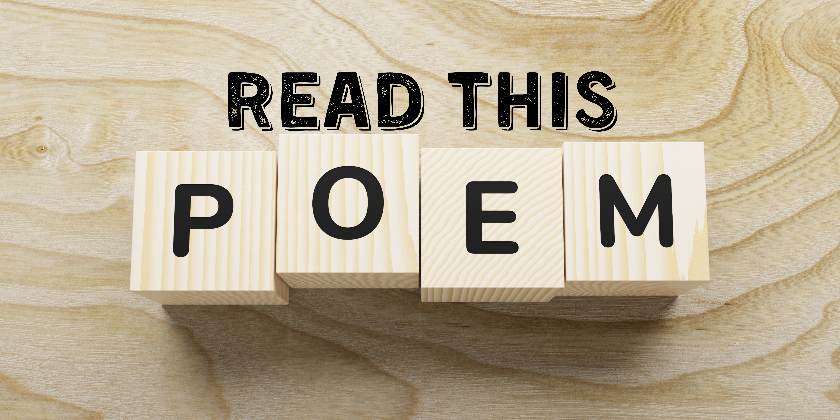 Sence You Went AwaySonnetThe Book of American Negro Poetry PrefaceThere is, perhaps, a better excuse for giving an Anthology of American Negro Poetry to the public than can be offered for many of the anthologies that have recently been issued. The public, generally speaking, does not know that there are American Negro poets—to supply this lack of information is, alone, a work worthy of somebody's effort.Moreover, the matter of Negro poets and the production of literature by the colored people in this country involves more than supplying information that is lacking. It is a matter which has a direct bearing on the most vital of American problems.A people may become great through many means, but there is only one measure by which its greatness is recognized and acknowledged. The final measure of the greatness of all peoples is the amount and standard of the literature and art they have produced. The world does not know that a people is great until that people produces great literature and art. No people that has produced great literature and art has ever been looked upon by the world as distinctly inferior.The status of the Negro in the United States' is more a question of national mental attitude toward the race than of actual conditions. And nothing will do more to change that mental attitude and raise his status than a demonstration of intellectual parity by the Negro through the production of literature and art.Is there likelihood that the American Negro will be able to do this? There is, for the good reason that he possesses the innate powers. He has the emotional endowment, the originality and artistic conception, and, what is more important, the power of creating that which has universal appeal and influence.I make here what may appear to be a more startling statement by saying that the Negro has already proved the possession of these powers by being the creator of the only things artistic that have yet sprung from American soil and been universally acknowledged as distinctive American products.These creations by the American Negro may be summed up under four heads. The first two are the Uncle Remus stories, which were collected by Joel Chandler Harris, and the "spirituals" or slave songs, to which the Fisk Jubilee Singers made the public and the musicians of both the United States and Europe listen. The Uncle Remus stories constitute the greatest body of folklore that America has produced, and the "spirituals" the greatest body of folk-song. I shall speak of the "spirituals" later because they are more than folk-songs, for in them the Negro sounded the depths, if he did not scale the heights, of music.The other two creations are the Cakewalk and ragtime. We do not need to go very far back to remember when cakewalking was the rage in the United States, Europe and South America. Society in this country and royalty abroad spent time in practicing the intricate steps. Paris pronounced it the "poetry of motion." The popularity of the cakewalk passed away but its influence remained. The influence can be seen to-day on any American stage where there is dancing.The influence which the Negro has exercised on the art of dancing in this country has been almost absolute. For generations the "buck and wing" and the "stop-time" dances, which are strictly Negro, have been familiar to American theatre audiences. A few years ago the public discovered the "turkey trot," the "eagle rock," "ballin' the jack," and several other varieties that started the modern dance craze. These dances were quickly followed by the "tango," a dance originated by the Negroes of Cuba and later transplanted to South America. (This fact is attested by no less authority than Vincente Blasco Ibañez in his "Four Horsemen of the Apocalypse.") Half the floor space in the country was then turned over to dancing, and highly paid exponents sprang up everywhere. The most noted, Mr. Vernon Castle, and, by the way, an Englishman, never danced except to the music of a colored band, and he never failed to state to his audiences that most of his dances had long been done by "your colored people," as he put it.Any one who witnesses a musical production in which there is dancing cannot fail to notice the Negro stamp on all the movements; a stamp which even the great vogue of Russian dances that swept the country about the time of the popular dance craze could not affect. That peculiar swaying of the shoulders which you see done everywhere by the blond girls of the chorus is nothing more than a movement from the Negro dance referred to above, the "eagle rock." Occasionally the movement takes on a suggestion of the, now outlawed, "shimmy."As for Ragtime, I go straight to the statement that it is the one artistic production by which America is known the world over. It has been all-conquering. Everywhere it is hailed as "American music."For a dozen years or so there has been a steady tendency to divorce Ragtime from the Negro; in fact, to take from him the credit of having originated it. Probably the younger people of the present generation do not know that Ragtime is of Negro origin. The change wrought in Ragtime and the way in which it is accepted by the country have been brought about chiefly through the change which has gradually been made in the words and stories accompanying the music. Once the text of all Ragtime songs was written in Negro dialect, and was about Negroes in the cabin or in the cotton field or on the levee or at a jubilee or on Sixth Avenue or at a ball, and about their love affairs. To-day, only a small proportion of Ragtime songs relate at all to the Negro. The truth is, Ragtime is now national rather than racial. But that does not abolish in any way the claim of the American Negro as its originator.Ragtime music was originated by colored piano players in the questionable resorts of St. Louis, Memphis, and other Mississippi River towns. These men did not know any more about the theory of music than they did about the theory of the universe. They were guided by their natural musical instinct and talent, but above all by the Negro's extraordinary sense of rhythm. Any one who is familiar with Ragtime may note that its chief charm is not in melody, but in rhythms. These players often improvised crude and, at times, vulgar words to fit the music. This was the beginning of the Ragtime song.Ragtime music got its first popular hearing at Chicago during the world's fair in that city. From Chicago it made its way to New York, and then started on its universal triumph.The earliest Ragtime songs, like Topsy, "jes' grew." Some of these earliest songs were taken down by white men, the words slightly altered or changed, and published under the names of the arrangers. They sprang into immediate popularity and earned small fortunes. The first to become widely known was "The Bully," a levee song which had been long used by roustabouts along the Mississippi. It was introduced in New York by Miss May Irwin, and gained instant popularity. Another one of these "jes' grew" songs was one which for a while disputed for place with Yankee Doodle; perhaps, disputes it even to-day. That song was "A Hot Time in the Old Town To-night"; introduced and made popular by the colored regimental bands during the Spanish-American War.Later there came along a number of colored men who were able to transcribe the old songs and write original ones. I was, about that time, writing words to music for the music show stage in New York. I was collaborating with my brother, J. Rosamond Johnson, and the late Bob Cole. I remember that we appropriated about the last one of the old "jes' grew" songs. It was a song which had been sung for years all through the South. The words were unprintable, but the tune was irresistible, and belonged to nobody. We took it, re-wrote the verses, telling an entirely different story from the original, left the chorus as it was, and published the song, at first under the name of "Will Handy." It became very popular with college boys, especially at football games, and perhaps still is. The song was, "Oh, Didn't He Ramble!"In the beginning, and for quite a while, almost all of the Ragtime songs that were deliberately composed were the work of colored writers. Now, the colored composers, even in this particular field, are greatly outnumbered by the white.The reader might be curious to know if the "jes' grew" songs have ceased to grow. No, they have not; they are growing all the time. The country has lately been flooded with several varieties of "The Blues." These "Blues," too, had their origin in Memphis, and the towns along the Mississippi. They are a sort of lament of a lover who is feeling "blue" over the loss of his sweetheart. The "Blues" of Memphis have been adulterated so much on Broadway that they have lost their pristine hue. But whenever you hear a piece of music which has a strain like this in it:[Illustration: Music]you will know you are listening to something which belonged originally to Beale Avenue, Memphis, Tennessee. The original "Memphis Blues," so far as it can be credited to a composer, must be credited to Mr. W. C. Handy, a colored musician of Memphis.As illustrations of the genuine Ragtime song in the making, I quote the words of two that were popular with the Southern colored soldiers in France. Here is the first:   "Mah mammy's lyin' in her grave,
      Mah daddy done run away,
    Mah sister's married a gamblin' man,
      An' I've done gone astray.
    Yes, I've done gone astray, po' boy,
      An' I've done gone astray,
    Mah sister's married a gamblin' man,
      An' I've done gone astray, po' boy."These lines are crude, but they contain something of real poetry, of that elusive thing which nobody can define and that you can only tell that it is there when you feel it. You cannot read these lines without becoming reflective and feeling sorry for "Po' Boy."Now, take in this word picture of utter dejection:   "I'm jes' as misabul as I can be,
    I'm unhappy even if I am free,
    I'm feelin' down, I'm feelin' blue;
    I wander 'round, don't know what to do.
    I'm go'n lay mah haid on de railroad line,
    Let de B. & O. come and pacify mah min'."These lines are, no doubt, one of the many versions of the famous "Blues." They are also crude, but they go straight to the mark. The last two lines move with the swiftness of all great tragedy.In spite of the bans which musicians and music teachers have placed on it, the people still demand and enjoy Ragtime. In fact, there is not a corner of the civilized world in which it is not known and liked. And this proves its originality, for if it were an imitation, the people of Europe, at least, would not have found it a novelty. And it is proof of a more important thing, it is proof that Ragtime possesses the vital spark, the power to appeal universally, without which any artistic production, no matter how approved its form may be, is dead.Of course, there are those who will deny that Ragtime is an artistic production. American musicians, especially, instead of investigating Ragtime, dismiss it with a contemptuous word. But this has been the course of scholasticism in every branch of art. Whatever new thing the people like is pooh-poohed; whatever is popular is regarded as not worth while. The fact is, nothing great or enduring in music has ever sprung full-fledged from the brain of any master; the best he gives the world he gathers from the hearts of the people, and runs it through the alembic of his genius.Ragtime deserves serious attention. There is a lot of colorless and vicious imitation, but there is enough that is genuine. In one composition alone, "The Memphis Blues," the musician will find not only great melodic beauty, but a polyphonic structure that is amazing.It is obvious that Ragtime has influenced, and in a large measure, become our popular music; but not many would know that it has influenced even our religious music. Those who are familiar with gospel hymns can at once see this influence if they will compare the songs of thirty years ago, such as "In the Sweet Bye and Bye," "The Ninety and Nine," etc., with the up-to-date, syncopated tunes that are sung in Sunday Schools, Christian Endeavor Societies, Y.M.C.A.'s and like gatherings to-day.Ragtime has not only influenced American music, it has influenced American life; indeed, it has saturated American life. It has become the popular medium for our national expression musically. And who can say that it does not express the blare and jangle and the surge, too, of our national spirit?Any one who doubts that there is a peculiar heel-tickling, smile-provoking, joy-awakening, response-compelling charm in Ragtime needs only to hear a skilful performer play the genuine article, needs only to listen to its bizarre harmonies, its audacious resolutions often consisting of an abrupt jump from one key to another, its intricate rhythms in which the accents fall in the most unexpected places but in which the fundamental beat is never lost in order to be convinced. I believe it has its place as well as the music which draws from us sighs and tears.Now, these dances which I have referred to and Ragtime music may be lower forms of art, but they are evidence of a power that will some day be applied to the higher forms. And even now we need not stop at the Negro's accomplishment through these lower forms. In the "spirituals," or slave songs, the Negro has given America not only its only folksongs, but a mass of noble music. I never think of this music but that I am struck by the wonder, the miracle of its production. How did the men who originated these songs manage to do it? The sentiments are easily accounted for; they are, for the most part, taken from the Bible. But the melodies, where did they come from? Some of them so weirdly sweet, and others so wonderfully strong. Take, for instance, "Go Down, Moses"; I doubt that there is a stronger theme in the whole musical literature of the world.[Illustration: Music (Oppressed so hard they could not stand, Let my people go. Go down, Mo-ses, way down in E-gypt land, Tell ole Pha-raoh, Let my people go.)]It is to be noted that whereas the chief characteristic of Ragtime is rhythm, the chief characteristic of the "spirituals" is melody. The melodies of "Steal Away to Jesus," "Swing Low Sweet Chariot," "Nobody Knows de Trouble I See," "I Couldn't Hear Nobody Pray," "Deep River," "O, Freedom Over Me," and many others of these songs possess a beauty that is—what shall I say? poignant. In the riotous rhythms of Ragtime the Negro expressed his irrepressible buoyancy, his keen response to the sheer joy of living; in the "spirituals" he voiced his sense of beauty and his deep religious feeling.Naturally, not as much can be said for the words of these songs as for the music. Most of the songs are religious. Some of them are songs expressing faith and endurance and a longing for freedom. In the religious songs, the sentiments and often the entire lines are taken bodily from the Bible. However, there is no doubt that some of these religious songs have a meaning apart from the Biblical text. It is evident that the opening lines of "Go Down, Moses,"   "Go down, Moses,
      'Way down in Egypt land;
    Tell old Pharoah,
      Let my people go."have a significance beyond the bondage of Israel in Egypt.The bulk of the lines to these songs, as is the case in all communal music, is made up of choral iteration and incremental repetition of the leader's lines. If the words are read, this constant iteration and repetition are found to be tiresome; and it must be admitted that the lines themselves are often very trite. And, yet, there is frequently revealed a flash of real, primitive poetry. I give the following examples:"Sometimes I feel like an eagle in de air."   "You may bury me in de East,
    You may bury me in de West,
    But I'll hear de trumpet sound
    In-a dat mornin'."   "I know de moonlight, I know de starlight;
      I lay dis body down.
    I walk in de moonlight, I walk in de starlight;
      I lay dis body down.
    I know de graveyard, I know de graveyard,
      When I lay dis body down.
    I walk in de graveyard, I walk troo de graveyard
      To lay dis body down.    I lay in de grave an' stretch out my arms;
      I lay dis body down.
    I go to de judgment in de evenin' of de day
      When I lay dis body down.
    An' my soul an' yo' soul will meet in de day
      When I lay dis body down."Regarding the line, "I lay in de grave an' stretch out my arms," Col. Thomas Wentworth Higginson of Boston, one of the first to give these slave songs serious study, said: "Never it seems to me, since man first lived and suffered, was his infinite longing for peace uttered more plaintively than in that line."These Negro folksongs constitute a vast mine of material that has been neglected almost absolutely. The only white writers who have in recent years given adequate attention and study to this music, that I know of, are Mr. H.E. Krehbiel and Mrs. Natalie Curtis Burlin. We have our native composers denying the worth and importance of this music, and trying to manufacture grand opera out of so-called Indian themes.But there is a great hope for the development of this music, and that hope is the Negro himself. A worthy beginning has already been made by Burleigh, Cook, Johnson, and Dett. And there will yet come great Negro composers who will take this music and voice through it not only the soul of their race, but the soul of America.And does it not seem odd that this greatest gift of the Negro has been the most neglected of all he possesses? Money and effort have been expended upon his development in every direction except this. This gift has been regarded as a kind of side show, something for occasional exhibition; wherein it is the touchstone, it is the magic thing, it is that by which the Negro can bridge all chasms. No persons, however hostile, can listen to Negroes singing this wonderful music without having their hostility melted down.This power of the Negro to suck up the national spirit from the soil and create something artistic and original, which, at the same time, possesses the note of universal appeal, is due to a remarkable racial gift of adaptability; it is more than adaptability, it is a transfusive quality. And the Negro has exercised this transfusive quality not only here in America, where the race lives in large numbers, but in European countries, where the number has been almost infinitesimal.Is it not curious to know that the greatest poet of Russia is Alexander Pushkin, a man of African descent; that the greatest romancer of France is Alexander Dumas, a man of African descent; and that one of the greatest musicians of England is Coleridge-Taylor, a man of African descent?The fact is fairly well known that the father of Dumas was a Negro of the French West Indies, and that the father of Coleridge-Taylor was a native-born African; but the facts concerning Pushkin's African ancestry are not so familiar.When Peter the Great was Czar of Russia, some potentate presented him with a full-blooded Negro of gigantic size. Peter, the most eccentric ruler of modern times, dressed this Negro up in soldier clothes, christened him Hannibal, and made him a special body-guard.But Hannibal had more than size, he had brain and ability. He not only looked picturesque and imposing in soldier clothes, he showed that he had in him the making of a real soldier. Peter recognized this, and eventually made him a general. He afterwards ennobled him, and Hannibal, later, married one of the ladies of the Russian court. This same Hannibal was great-grandfather of Pushkin, the national poet of Russia, the man who bears the same relation to Russian literature that Shakespeare bears to English literature.I know the question naturally arises: If out of the few Negroes who have lived in France there came a Dumas; and out of the few Negroes who have lived in England there came a Coleridge-Taylor; and if from the man who was at the time, probably, the only Negro in Russia there sprang that country's national poet, why have not the millions of Negroes in the United States with all the emotional and artistic endowment claimed for them produced a Dumas, or a Coleridge-Taylor, or a Pushkin?The question seems difficult, but there is an answer. The Negro in the United States is consuming all of his intellectual energy in this gruelling race-struggle. And the same statement may be made in a general way about the white South. Why does not the white South produce literature and art? The white South, too, is consuming all of its intellectual energy in this lamentable conflict. Nearly all of the mental efforts of the white South run through one narrow channel. The life of every Southern white man and all of his activities are impassably limited by the ever present Negro problem. And that is why, as Mr. H. L. Mencken puts it, in all that vast region, with its thirty or forty million people and its territory as large as a half a dozen Frances or Germanys, there is not a single poet, not a serious historian, not a creditable composer, not a critic good or bad, not a dramatist dead or alive.But, even so, the American Negro has accomplished something in pure literature. The list of those who have done so would be surprising both by its length and the excellence of the achievements. One of the great books written in this country since the Civil War is the work of a colored man, "The Souls of Black Folk," by W.E.B. Du Bois.Such a list begins with Phillis Wheatley. In 1761 a slave ship landed a cargo of slaves in Boston. Among them was a little girl seven or eight years of age. She attracted the attention of John Wheatley, a wealthy gentleman of Boston, who purchased her as a servant for his wife. Mrs. Wheatley was a benevolent woman. She noticed the girl's quick mind and determined to give her opportunity for its development. Twelve years later Phillis published a volume of poems. The book was brought out in London, where Phillis was for several months an object of great curiosity and attention.Phillis Wheatley has never been given her rightful place in American literature. By some sort of conspiracy she is kept out of most of the books, especially the text-books on literature used in the schools. Of course, she is not a great American poet—and in her day there were no great American poets—but she is an important American poet. Her importance, if for no other reason, rests on the fact that, save one, she is the first in order of time of all the women poets of America. And she is among the first of all American poets to issue a volume.It seems strange that the books generally give space to a mention of Urian Oakes, President of Harvard College, and to quotations from the crude and lengthy elegy which he published in 1667; and print examples from the execrable versified version of the Psalms made by the New England divines, and yet deny a place to Phillis Wheatley.Here are the opening lines from the elegy by Oakes, which is quoted from in most of the books on American literature:   "Reader, I am no poet, but I grieve.
    Behold here what that passion can do,
    That forced a verse without Apollo's leave,
    And whether the learned sisters would or no."There was no need for Urian to admit what his handiwork declared. But this from the versified Psalms is still worse, yet it is found in the books:"The Lord's song sing can we? being in stranger's land, then let lose her skill my right hand if I Jerusalem forget."Anne Bradstreet preceded Phillis Wheatley by a little over twenty years. She published her volume of poems, "The Tenth Muse," in 1750. Let us strike a comparison between the two. Anne Bradstreet was a wealthy, cultivated Puritan girl, the daughter of Thomas Dudley, Governor of Bay Colony. Phillis, as we know, was a Negro slave girl born in Africa. Let us take them both at their best and in the same vein. The following stanza is from Anne's poem entitled "Contemplation":   "While musing thus with contemplation fed,
    And thousand fancies buzzing in my brain,
    The sweet tongued Philomel percht o'er my head,
    And chanted forth a most melodious strain,
    Which rapt me so with wonder and delight,
    I judged my hearing better than my sight,
    And wisht me wings with her awhile to take my flight."And the following is from Phillis' poem entitled "Imagination":   "Imagination! who can sing thy force?
    Or who describe the swiftness of thy course?
    Soaring through air to find the bright abode,
    The empyreal palace of the thundering God,
    We on thy pinions can surpass the wind,
    And leave the rolling universe behind,
    From star to star the mental optics rove,
    Measure the skies, and range the realms above,
    There in one view we grasp the mighty whole,
    Or with new worlds amaze the unbounded soul."We do not think the black woman suffers much by comparison with the white. Thomas Jefferson said of Phillis: "Religion has produced a Phillis Wheatley, but it could not produce a poet; her poems are beneath contempt." It is quite likely that Jefferson's criticism was directed more against religion than against Phillis' poetry. On the other hand, General George Washington wrote her with his own hand a letter in which he thanked her for a poem which she had dedicated to him. He, later, received her with marked courtesy at his camp at Cambridge.It appears certain that Phillis was the first person to apply to George Washington the phrase, "First in peace." The phrase occurs in her poem addressed to "His Excellency, General George Washington," written in 1775. The encomium, "First in war, first in peace, first in the hearts of his countrymen" was originally used in the resolutions presented to Congress on the death of Washington, December, 1799.Phillis Wheatley's poetry is the poetry of the Eighteenth Century. She wrote when Pope and Gray were supreme; it is easy to see that Pope was her model. Had she come under the influence of Wordsworth, Byron or Keats or Shelley, she would have done greater work. As it is, her work must not be judged by the work and standards of a later day, but by the work and standards of her own day and her own contemporaries. By this method of criticism she stands out as one of the important characters in the making of American literature, without any allowances for her sex or her antecedents.According to "A Bibliographical Checklist of American Negro Poetry," compiled by Mr. Arthur A. Schomburg, more than one hundred Negroes in the United States have published volumes of poetry ranging in size from pamphlets to books of from one hundred to three hundred pages. About thirty of these writers fill in the gap between Phillis Wheatley and Paul Laurence Dunbar. Just here it is of interest to note that a Negro wrote and published a poem before Phillis Wheatley arrived in this country from Africa. He was Jupiter Hammon, a slave belonging to a Mr. Lloyd of Queens-Village, Long Island. In 1760 Hammon published a poem, eighty-eight lines in length, entitled "An Evening Thought, Salvation by Christ, with Penettential Cries." In 1788 he published "An Address to Miss Phillis Wheatley, Ethiopian Poetess in Boston, who came from Africa at eight years of age, and soon became acquainted with the Gospel of Jesus Christ." These two poems do not include all that Hammon wrote.The poets between Phillis Wheatley and Dunbar must be considered more in the light of what they attempted than of what they accomplished. Many of them showed marked talent, but barely a half dozen of them demonstrated even mediocre mastery of technique in the use of poetic material and forms. And yet there are several names that deserve mention. George M. Horton, Frances E. Harper, James M. Bell and Alberry A. Whitman, all merit consideration when due allowances are made for their limitations in education, training and general culture. The limitations of Horton were greater than those of either of the others; he was born a slave in North Carolina in 1797, and as a young man began to compose poetry without being able to write it down. Later he received some instruction from professors of the University of North Carolina, at which institution he was employed as a janitor. He published a volume of poems, "The Hope of Liberty," in 1829.Mrs. Harper, Bell and Whitman would stand out if only for the reason that each of them attempted sustained work. Mrs. Harper published her first volume of poems in 1854, but later she published "Moses, a Story of the Nile," a poem which ran to 52 closely printed pages. Bell in 1864 published a poem of 28 pages in celebration of President Lincoln's Emancipation Proclamation. In 1870 he published a poem of 32 pages in celebration of the ratification of the Fifteenth Amendment to the Constitution. Whitman published his first volume of poems, a book of 253 pages, in 1877; but in 1884 he published "The Rape of Florida," an epic poem written in four cantos and done in the Spenserian stanza, and which ran to 97 closely printed pages. The poetry of both Mrs. Harper and of Whitman had a large degree of popularity; one of Mrs. Harper's books went through more than twenty editions.Of these four poets, it is Whitman who reveals not only the greatest imagination but also the more skilful workmanship. His lyric power at its best may be judged from the following stanza from the "Rape of Florida":   "'Come now, my love, the moon is on the lake;
    Upon the waters is my light canoe;
    Come with me, love, and gladsome oars shall make
    A music on the parting wave for you.
    Come o'er the waters deep and dark and blue;
    Come where the lilies in the marge have sprung,
    Come with me, love, for Oh, my love is true!'
    This is the song that on the lake was sung,
    The boatman sang it when his heart was young."Some idea of Whitman's capacity for dramatic narration may be gained from the following lines taken from "Not a Man, and Yet a Man," a poem of even greater length than "The Rape of Florida":   "A flash of steely lightning from his hand,
    Strikes down the groaning leader of the band;
    Divides his startled comrades, and again
    Descending, leaves fair Dora's captors slain.
    Her, seizing then within a strong embrace,
    Out in the dark he wheels his flying pace;    He speaks not, but with stalwart tenderness
    Her swelling bosom firm to his doth press;
    Springs like a stag that flees the eager hound,
    And like a whirlwind rustles o'er the ground.
    Her locks swim in dishevelled wildness o'er
    His shoulders, streaming to his waist and more;
    While on and on, strong as a rolling flood,
    His sweeping footsteps part the silent wood."It is curious and interesting to trace the growth of individuality and race consciousness in this group of poets. Jupiter Hammon's verses were almost entirely religious exhortations. Only very seldom does Phillis Wheatley sound a native note. Four times in single lines she refers to herself as "Afric's muse." In a poem of admonition addressed to the students at the "University of Cambridge in New England" she refers to herself as follows:   "Ye blooming plants of human race divine,
    An Ethiop tells you 'tis your greatest foe."But one looks in vain for some outburst or even complaint against the bondage of her people, for some agonizing cry about her native land. In two poems she refers definitely to Africa as her home, but in each instance there seems to be under the sentiment of the lines a feeling of almost smug contentment at her own escape therefrom. In the poem, "On Being Brought from Africa to America," she says:   "'Twas mercy brought me from my pagan land,
    Taught my benighted soul to understand
    That there's a God and there's a Saviour too;
    Once I redemption neither sought or knew.
    Some view our sable race with scornful eye,
    'Their color is a diabolic dye.'
    Remember, Christians, Negroes black as Cain,
    May be refined, and join th' angelic train."In the poem addressed to the Earl of Dartmouth, she speaks of freedom and makes a reference to the parents from whom she was taken as a child, a reference which cannot but strike the reader as rather unimpassioned:   "Should you, my lord, while you peruse my song,
    Wonder from whence my love of Freedom sprung,
    Whence flow these wishes for the common good,
    By feeling hearts alone best understood;
    I, young in life, by seeming cruel fate
    Was snatch'd from Afric's fancy'd happy seat;
    What pangs excruciating must molest,
    What sorrows labor in my parents' breast?
    Steel'd was that soul and by no misery mov'd
    That from a father seiz'd his babe belov'd;
    Such, such my case. And can I then but pray
    Others may never feel tyrannic sway?"The bulk of Phillis Wheatley's work consists of poems addressed to people of prominence. Her book was dedicated to the Countess of Huntington, at whose house she spent the greater part of her time while in England. On his repeal of the Stamp Act, she wrote a poem to King George III, whom she saw later; another poem she wrote to the Earl of Dartmouth, whom she knew. A number of her verses were addressed to other persons of distinction. Indeed, it is apparent that Phillis was far from being a democrat. She was far from being a democrat not only in her social ideas but also in her political ideas; unless a religious meaning is given to the closing lines of her ode to General Washington, she was a decided royalist:   "A crown, a mansion, and a throne that shine
    With gold unfading, Washington! be thine."Nevertheless, she was an ardent patriot. Her ode to General Washington (1775), her spirited poem, "On Major General Lee" (1776) and her poem, "Liberty and Peace," written in celebration of the close of the war, reveal not only strong patriotic feeling but an understanding of the issues at stake. In her poem, "On Major General Lee," she makes her hero reply thus to the taunts of the British commander into whose hands he has been delivered through treachery:                       "O arrogance of tongue!
    And wild ambition, ever prone to wrong!
    Believ'st thou, chief, that armies such as thine
    Can stretch in dust that heaven-defended line?
    In vain allies may swarm from distant lands,
    And demons aid in formidable bands,
    Great as thou art, thou shun'st the field of fame,
    Disgrace to Britain and the British name!
    When offer'd combat by the noble foe,
    (Foe to misrule) why did the sword forego
    The easy conquest of the rebel-land?
    Perhaps TOO easy for thy martial hand.    What various causes to the field invite!
    For plunder YOU, and we for freedom fight,
    Her cause divine with generous ardor fires,
    And every bosom glows as she inspires!
    Already thousands of your troops have fled
    To the drear mansions of the silent dead:
    Columbia, too, beholds with streaming eyes
    Her heroes fall—'tis freedom's sacrifice!
    So wills the power who with convulsive storms
    Shakes impious realms, and nature's face deforms;
    Yet those brave troops, innum'rous as the sands,
    One soul inspires, one General Chief commands;
    Find in your train of boasted heroes, one
    To match the praise of Godlike Washington.
    Thrice happy Chief in whom the virtues join,
    And heaven taught prudence speaks the man divine."What Phillis Wheatley failed to achieve is due in no small degree to her education and environment. Her mind was steeped in the classics; her verses are filled with classical and mythological allusions. She knew Ovid thoroughly and was familiar with other Latin authors. She must have known Alexander Pope by heart. And, too, she was reared and sheltered in a wealthy and cultured family,—a wealthy and cultured Boston family; she never had the opportunity to learn life; she never found out her own true relation to life and to her surroundings. And it should not be forgotten that she was only about thirty years old when she died. The impulsion or the compulsion that might have driven her genius off the worn paths, out on a journey of exploration, Phillis Wheatley never received. But, whatever her limitations, she merits more than America has accorded her.Horton, who was born three years after Phillis Wheatley's death, expressed in all of his poetry strong complaint at his condition of slavery and a deep longing for freedom. The following verses are typical of his style and his ability:   "Alas! and am I born for this,
      To wear this slavish chain?
    Deprived of all created bliss,
      Through hardship, toil, and pain?* * * * *    Come, Liberty! thou cheerful sound,
      Roll through my ravished ears;
    Come, let my grief in joys be drowned,
      And drive away my fears."In Mrs. Harper we find something more than the complaint and the longing of Horton. We find an expression of a sense of wrong and injustice. The following stanzas are from a poem addressed to the white women of America:   "You can sigh o'er the sad-eyed Armenian
      Who weeps in her desolate home.
    You can mourn o'er the exile of Russia
      From kindred and friends doomed to roam.* * * * *    But hark! from our Southland are floating
      Sobs of anguish, murmurs of pain,
    And women heart-stricken are weeping
      O'er their tortured and slain.* * * * *    Have ye not, oh, my favored sisters,
      Just a plea, a prayer or a tear
    For mothers who dwell 'neath the shadows
      Of agony, hatred and fear?* * * * *    Weep not, oh my well sheltered sisters,
      Weep not for the Negro alone,
    But weep for your sons who must gather
      The crops which their fathers have sown."Whitman, in the midst of "The Rape of Florida," a poem in which he related the taking of the State of Florida from the Seminoles, stops and discusses the race question. He discusses it in many other poems; and he discusses it from many different angles. In Whitman we find not only an expression of a sense of wrong and injustice, but we hear a note of faith and a note also of defiance. For example, in the opening to Canto II of "The Rape of Florida":   "Greatness by nature cannot be entailed;
    It is an office ending with the man,—
    Sage, hero, Saviour, tho' the Sire be hailed,
    The son may reach obscurity in the van:
    Sublime achievements know no patent plan,
    Man's immortality's a book with seals,
    And none but God shall open—none else can—
    But opened, it the mystery reveals,—
    Manhood's conquest of man to heaven's respect appeals.   "Is manhood less because man's face is black?
    Let thunders of the loosened seals reply!
    Who shall the rider's restive steed turn back,
    Or who withstand the arrows he lets fly
    Between the mountains of eternity?
    Genius ride forth! Thou gift and torch of heav'n!
    The mastery is kindled in thine eye;
    To conquest ride! thy bow of strength is giv'n—
    The trampled hordes of caste before thee shall be driv'n!* * * * *   "'Tis hard to judge if hatred of one's race,
    By those who deem themselves superior-born,
    Be worse than that quiescence in disgrace,
    Which only merits—and should only—scorn.
    Oh, let me see the Negro night and morn,
    Pressing and fighting in, for place and power!
    All earth is place—all time th' auspicious hour,
    While heaven leans forth to look, oh, will he quail or cower?   "Ah! I abhor his protest and complaint!
    His pious looks and patience I despise!
    He can't evade the test, disguised as saint;
    The manly voice of freedom bids him rise,
    And shake himself before Philistine eyes!
    And, like a lion roused, no sooner than
    A foe dare come, play all his energies,
    And court the fray with fury if he can;
    For hell itself respects a fearless, manly man."It may be said that none of these poets strike a deep native strain or sound a distinctively original note, either in matter or form. That is true; but the same thing may be said of all the American poets down to the writers of the present generation, with the exception of Poe and Walt Whitman. The thing in which these black poets are mostly excelled by their contemporaries is mere technique.Paul Laurence Dunbar stands out as the first poet from the Negro race in the United States to show a combined mastery over poetic material and poetic technique, to reveal innate literary distinction in what he wrote, and to maintain a high level of performance. He was the first to rise to a height from which he could take a perspective view of his own race. He was the first to see objectively its humor, its superstitions, its shortcomings; the first to feel sympathetically its heart-wounds, its yearnings, its aspirations, and to voice them all in a purely literary form.Dunbar's fame rests chiefly on his poems in Negro dialect. This appraisal of him is, no doubt, fair; for in these dialect poems he not only carried his art to the highest point of perfection, but he made a contribution to American literature unlike what any one else had made, a contribution which, perhaps, no one else could have made. Of course, Negro dialect poetry was written before Dunbar wrote, most of it by white writers; but the fact stands out that Dunbar was the first to use it as a medium for the true interpretation of Negro character and psychology. And, yet, dialect poetry does not constitute the whole or even the bulk of Dunbar's work. In addition to a large number of poems of a very high order done in literary English, he was the author of four novels and several volumes of short stories.Indeed, Dunbar did not begin his career as a writer of dialect. I may be pardoned for introducing here a bit of reminiscence. My personal friendship with Paul Dunbar began before he had achieved recognition, and continued to be close until his death. When I first met him he had published a thin volume, "Oak and Ivy," which was being sold chiefly through his own efforts. "Oak and Ivy" showed no distinctive Negro influence, but rather the influence of James Whitcomb Riley. At this time Paul and I were together every day for several months. He talked to me a great deal about his hopes and ambitions. In these talks he revealed that he had reached a realization of the possibilities of poetry in the dialect, together with a recognition of the fact that it offered the surest way by which he could get a hearing. Often he said to me: "I've got to write dialect poetry; it's the only way I can get them to listen to me." I was with Dunbar at the beginning of what proved to be his last illness. He said to me then: "I have not grown. I am writing the same things I wrote ten years ago, and am writing them no better." His self-accusation was not fully true; he had grown, and he had gained a surer control of his art, but he had not accomplished the greater things of which he was constantly dreaming; the public had held him to the things for which it had accorded him recognition. If Dunbar had lived he would have achieved some of those dreams, but even while he talked so dejectedly to me he seemed to feel that he was not to live. He died when he was only thirty-three.It has a bearing on this entire subject to note that Dunbar was of unmixed Negro blood; so, as the greatest figure in literature which the colored race in the United States has produced, he stands as an example at once refuting and confounding those who wish to believe that whatever extraordinary ability an Aframerican shows is due to an admixture of white blood.As a man, Dunbar was kind and tender. In conversation he was brilliant and polished. His voice was his chief charm, and was a great element in his success as a reader of his own works. In his actions he was impulsive as a child, sometimes even erratic; indeed, his intimate friends almost looked upon him as a spoiled boy. He was always delicate in health. Temperamentally, he belonged to that class of poets who Taine says are vessels too weak to contain the spirit of poetry, the poets whom poetry kills, the Byrons, the Burns's, the De Mussets, the Poes.To whom may he be compared, this boy who scribbled his early verses while he ran an elevator, whose youth was a battle against poverty, and who, in spite of almost insurmountable obstacles, rose to success? A comparison between him and Burns is not unfitting. The similarity between many phases of their lives is remarkable, and their works are not incommensurable. Burns took the strong dialect of his people and made it classic; Dunbar took the humble speech of his people and in it wrought music.Mention of Dunbar brings up for consideration the fact that, although he is the most outstanding figure in literature among the Aframericans of the United States, he does not stand alone among the Aframericans of the whole Western world. There are Plácido and Manzano in Cuba; Vieux and Durand in Haiti, Machado de Assis in Brazil; Leon Laviaux in Martinique, and others still that might be mentioned, who stand on a plane with or even above Dunbar. Plácido and Machado de Assis rank as great in the literatures of their respective countries without any qualifications whatever. They are world figures in the literature of the Latin languages. Machado de Assis is somewhat handicapped in this respect by having as his tongue and medium the lesser known Portuguese, but Plácido, writing in the language of Spain, Mexico, Cuba and of almost the whole of South America, is universally known. His works have been republished in the original in Spain, Mexico and in most of the Latin-American countries; several editions have been published in the United States; translations of his works have been made into French and German.Plácido is in some respects the greatest of all the Cuban poets. In sheer genius and the fire of inspiration he surpasses even the more finished Heredia. Then, too, his birth, his life and his death ideally contained the tragic elements that go into the making of a halo about a poet's head. Plácido was born in Habana in 1809. The first months of his life were passed in a foundling asylum; indeed, his real name, Gabriel de la Concepcion Valdés, was in honor of its founder. His father took him out of the asylum, but shortly afterwards went to Mexico and died there. His early life was a struggle against poverty; his youth and manhood was a struggle for Cuban independence. His death placed him in the list of Cuban martyrs. On the 27th of June, 1844, he was lined up against a wall with ten others and shot by order of the Spanish authorities on a charge of conspiracy. In his short but eventful life he turned out work which bulks more than six hundred pages. During the few hours preceding his execution he wrote three of his best known poems, among them his famous sonnet, "Mother, Farewell!"Plácido's sonnet to his mother has been translated into every important language; William Cullen Bryant did it in English; but in spite of its wide popularity, it is, perhaps, outside of Cuba the least understood of all Plácido's poems. It is curious to note how Bryant's translation totally misses the intimate sense of the delicate subtility of the poem. The American poet makes it a tender and loving farewell of a son who is about to die to a heart-broken mother; but that is not the kind of a farewell that Plácido intended to write or did write.The key to the poem is in the first word, and the first word is the Spanish conjunction Si (if). The central idea, then, of the sonnet is, "If the sad fate which now overwhelms me should bring a pang to your heart, do not weep, for I die a glorious death and sound the last note of my lyre to you." Bryant either failed to understand or ignored the opening word, "If," because he was not familiar with the poet's history.While Plácido's father was a Negro, his mother was a Spanish white woman, a dancer in one of the Habana theatres. At his birth she abandoned him to a foundling asylum, and perhaps never saw him again, although it is known that she outlived her son. When the poet came down to his last hours he remembered that somewhere there lived a woman who was his mother; that although she had heartlessly abandoned him; that although he owed her no filial duty, still she might, perhaps, on hearing of his sad end feel some pang of grief or sadness; so he tells her in his last words that he dies happy and bids her not to weep. This he does with nobility and dignity, but absolutely without affection. Taking into account these facts, and especially their humiliating and embittering effect upon a soul so sensitive as Plácido's, this sonnet, in spite of the obvious weakness of the sestet as compared with the octave, is a remarkable piece of work.[1][Footnote 1: Plácido's sonnet and two English versions will be found in the Appendix.]In considering the Aframerican poets of the Latin languages I am impelled to think that, as up to this time the colored poets of greater universality have come out of the Latin-American countries rather than out of the United States, they will continue to do so for a good many years. The reason for this I hinted at in the first part of this preface. The colored poet in the United States labors within limitations which he cannot easily pass over. He is always on the defensive or the offensive. The pressure upon him to be propagandic is well nigh irresistible. These conditions are suffocating to breadth and to real art in poetry. In addition he labors under the handicap of finding culture not entirely colorless in the United States. On the other hand, the colored poet of Latin-America can voice the national spirit without any reservations. And he will be rewarded without any reservations, whether it be to place him among the great or declare him the greatest.So I think it probable that the first world-acknowledged Aframerican poet will come out of Latin-America. Over against this probability, of course, is the great advantage possessed by the colored poet in the United States of writing in the world-conquering English language.This preface has gone far beyond what I had in mind when I started. It was my intention to gather together the best verses I could find by Negro poets and present them with a bare word of introduction. It was not my plan to make this collection inclusive nor to make the book in any sense a book of criticism. I planned to present only verses by contemporary writers; but, perhaps, because this is the first collection of its kind, I realized the absence of a starting-point and was led to provide one and to fill in with historical data what I felt to be a gap.It may be surprising to many to see how little of the poetry being written by Negro poets to-day is being written in Negro dialect. The newer Negro poets show a tendency to discard dialect; much of the subject-matter which went into the making of traditional dialect poetry, 'possums, watermelons, etc., they have discarded altogether, at least, as poetic material. This tendency will, no doubt, be regretted by the majority of white readers; and, indeed, it would be a distinct loss if the American Negro poets threw away this quaint and musical folk-speech as a medium of expression. And yet, after all, these poets are working through a problem not realized by the reader, and, perhaps, by many of these poets themselves not realized consciously. They are trying to break away from, not Negro dialect itself, but the limitations on Negro dialect imposed by the fixing effects of long convention.The Negro in the United States has achieved or been placed in a certain artistic niche. When he is thought of artistically, it is as a happy-go-lucky, singing, shuffling, banjo-picking being or as a more or less pathetic figure. The picture of him is in a log cabin amid fields of cotton or along the levees. Negro dialect is naturally and by long association the exact instrument for voicing this phase of Negro life; and by that very exactness it is an instrument with but two full stops, humor and pathos. So even when he confines himself to purely racial themes, the Aframerican poet realizes that there are phases of Negro life in the United States which cannot be treated in the dialect either adequately or artistically. Take, for example, the phases rising out of life in Harlem, that most wonderful Negro city in the world. I do not deny that a Negro in a log cabin is more picturesque than a Negro in a Harlem flat, but the Negro in the Harlem flat is here, and he is but part of a group growing everywhere in the country, a group whose ideals are becoming increasingly more vital than those of the traditionally artistic group, even if its members are less picturesque.What the colored poet in the United States needs to do is something like what Synge did for the Irish; he needs to find a form that will express the racial spirit by symbols from within rather than by symbols from without, such as the mere mutilation of English spelling and pronunciation. He needs a form that is freer and larger than dialect, but which will still hold the racial flavor; a form expressing the imagery, the idioms, the peculiar turns of thought, and the distinctive humor and pathos, too, of the Negro, but which will also be capable of voicing the deepest and highest emotions and aspirations, and allow of the widest range of subjects and the widest scope of treatment.Negro dialect is at present a medium that is not capable of giving expression to the varied conditions of Negro life in America, and much less is it capable of giving the fullest interpretation of Negro character and psychology. This is no indictment against the dialect as dialect, but against the mould of convention in which Negro dialect in the United States has been set. In time these conventions may become lost, and the colored poet in the United States may sit down to write in dialect without feeling that his first line will put the general reader in a frame of mind which demands that the poem be humorous or pathetic. In the meantime, there is no reason why these poets should not continue to do the beautiful things that can be done, and done best, in the dialect.In stating the need for Aframerican poets in the United States to work out a new and distinctive form of expression I do not wish to be understood to hold any theory that they should limit themselves to Negro poetry, to racial themes; the sooner they are able to write American poetry spontaneously, the better. Nevertheless, I believe that the richest contribution the Negro poet can make to the American literature of the future will be the fusion into it of his own individual artistic gifts.Not many of the writers here included, except Dunbar, are known at all to the general reading public; and there is only one of these who has a widely recognized position in the American literary world, he is William Stanley Braithwaite. Mr. Braithwaite is not only unique in this respect, but he stands unique among all the Aframerican writers the United States has yet produced. He has gained his place, taking as the standard and measure for his work the identical standard and measure applied to American writers and American literature. He has asked for no allowances or rewards, either directly or indirectly, on account of his race.Mr. Braithwaite is the author of two volumes of verses, lyrics of delicate and tenuous beauty. In his more recent and uncollected poems he shows himself more and more decidedly the mystic. But his place in American literature is due more to his work as a critic and anthologist than to his work as a poet. There is still another role he has played, that of friend of poetry and poets. It is a recognized fact that in the work which preceded the present revival of poetry in the United States, no one rendered more unremitting and valuable service than Mr. Braithwaite. And it can be said that no future study of American poetry of this age can be made without reference to Braithwaite.Two authors included in the book are better known for their work in prose than in poetry: W.E.B. Du Bois whose well-known prose at its best is, however, impassioned and rhythmical; and Benjamin Brawley who is the author, among other works, of one of the best handbooks on the English drama that has yet appeared in America.But the group of the new Negro poets, whose work makes up the bulk of this anthology, contains names destined to be known. Claude McKay, although still quite a young man, has already demonstrated his power, breadth and skill as a poet. Mr. McKay's breadth is as essential a part of his equipment as his power and skill. He demonstrates mastery of the three when as a Negro poet he pours out the bitterness and rebellion in his heart in those two sonnet-tragedies, "If We Must Die" and "To the White Fiends," in a manner that strikes terror; and when as a cosmic poet he creates the atmosphere and mood of poetic beauty in the absolute, as he does in "Spring in New Hampshire" and "The Harlem Dancer." Mr. McKay gives evidence that he has passed beyond the danger which threatens many of the new Negro poets—the danger of allowing the purely polemical phases of the race problem to choke their sense of artistry.Mr. McKay's earliest work is unknown in this country. It consists of poems written and published in his native Jamaica. I was fortunate enough to run across this first volume, and I could not refrain from reproducing here one of the poems written in the West Indian Negro dialect. I have done this not only to illustrate the widest range of the poet's talent and to offer a comparison between the American and the West Indian dialects, but on account of the intrinsic worth of the poem itself. I was much tempted to introduce several more, in spite of the fact that they might require a glossary, because however greater work Mr. McKay may do he can never do anything more touching and charming than these poems in the Jamaica dialect.Fenton Johnson is a young poet of the ultra-modern school who gives promise of greater work than he has yet done. Jessie Fauset shows that she possesses the lyric gift, and she works with care and finish. Miss Fauset is especially adept in her translations from the French. Georgia Douglas Johnson is a poet neither afraid nor ashamed of her emotions. She limits herself to the purely conventional forms, rhythms and rhymes, but through them she achieves striking effects. The principal theme of Mrs. Johnson's poems is the secret dread down in every woman's heart, the dread of the passing of youth and beauty, and with them love. An old theme, one which poets themselves have often wearied of, but which, like death, remains one of the imperishable themes on which is made the poetry that has moved men's hearts through all ages. In her ingenuously wrought verses, through sheer simplicity and spontaneousness, Mrs. Johnson often sounds a note of pathos or passion that will not fail to waken a response, except in those too sophisticated or cynical to respond to natural impulses. Of the half dozen or so of colored women writing creditable verse, Anne Spencer is the most modern and least obvious in her methods. Her lines are at times involved and turgid and almost cryptic, but she shows an originality which does not depend upon eccentricities. In her "Before the Feast of Shushan" she displays an opulence, the love of which has long been charged against the Negro as one of his naïve and childish traits, but which in art may infuse a much needed color, warmth and spirit of abandon into American poetry.John W. Holloway, more than any Negro poet writing in the dialect to-day, summons to his work the lilt, the spontaneity and charm of which Dunbar was the supreme master whenever he employed that medium. It is well to say a word here about the dialect poems of James Edwin Campbell. In dialect, Campbell was a precursor of Dunbar. A comparison of his idioms and phonetics with those of Dunbar reveals great differences. Dunbar is a shade or two more sophisticated and his phonetics approach nearer to a mean standard of the dialects spoken in the different sections. Campbell is more primitive and his phonetics are those of the dialect as spoken by the Negroes of the sea islands off the coasts of South Carolina and Georgia, which to this day remains comparatively close to its African roots, and is strikingly similar to the speech of the uneducated Negroes of the West Indies. An error that confuses many persons in reading or understanding Negro dialect is the idea that it is uniform. An ignorant Negro of the uplands of Georgia would have almost as much difficulty in understanding an ignorant sea island Negro as an Englishman would have. Not even in the dialect of any particular section is a given word always pronounced in precisely the same way. Its pronunciation depends upon the preceding and following sounds. Sometimes the combination permits of a liaison so close that to the uninitiated the sound of the word is almost completely lost.The constant effort in Negro dialect is to elide all troublesome consonants and sounds. This negative effort may be after all only positive laziness of the vocal organs, but the result is a softening and smoothing which makes Negro dialect so delightfully easy for singers.Daniel Webster Davis wrote dialect poetry at the time when Dunbar was writing. He gained great popularity, but it did not spread beyond his own race. Davis had unctuous humor, but he was crude. For illustration, note the vast stretch between his "Hog Meat" and Dunbar's "When de Co'n Pone's Hot," both of them poems on the traditional ecstasy of the Negro in contemplation of "good things" to eat.It is regrettable that two of the most gifted writers included were cut off so early in life. R. C. Jamison and Joseph S. Cotter, Jr., died several years ago, both of them in their youth. Jamison was barely thirty at the time of his death, but among his poems there is one, at least, which stamps him as a poet of superior talent and lofty inspiration. "The Negro Soldiers" is a poem with the race problem as its theme, yet it transcends the limits of race and rises to a spiritual height that makes it one of the noblest poems of the Great War. Cotter died a mere boy of twenty, and the latter part of that brief period he passed in an invalid state. Some months before his death he published a thin volume of verses which were for the most part written on a sick bed. In this little volume Cotter showed fine poetic sense and a free and bold mastery over his material. A reading of Cotter's poems is certain to induce that mood in which one will regretfully speculate on what the young poet might have accomplished had he not been cut off so soon.As intimated above, my original idea for this book underwent a change in the writing of the introduction. I first planned to select twenty-five to thirty poems which I judged to be up to a certain standard, and offer them with a few words of introduction and without comment. In the collection, as it grew to be, that "certain standard" has been broadened if not lowered; but I believe that this is offset by the advantage of the wider range given the reader and the student of the subject.I offer this collection without making apology or asking allowance. I feel confident that the reader will find not only an earnest for the future, but actual achievement. The reader cannot but be impressed by the distance already covered. It is a long way from the plaints of George Horton to the invectives of Claude McKay, from the obviousness of Frances Harper to the complexness of Anne Spencer. Much ground has been covered, but more will yet be covered. It is this side of prophecy to declare that the undeniable creative genius of the Negro is destined to make a distinctive and valuable contribution to American poetry.I wish to extend my thanks to Mr. Arthur A. Schomburg, who placed his valuable collection of books by Negro authors at my disposal. I wish also to acknowledge with thanks the kindness of Dodd, Mead & Co. for permitting the reprint of poems by Paul Laurence Dunbar; of the Cornhill Publishing Company for permission to reprint poems of Georgia Douglas Johnson, Joseph S. Cotter, Jr., Bertram Johnson and Waverley Carmichael; and of Neale & Co. for permission to reprint poems of John W. Holloway. I wish to thank Mr. Braithwaite for permission to use the included poems from his forthcoming volume, "Sandy Star and Willie Gee." And to acknowledge the courtesy of the following magazines: The Crisis, The Century Magazine, The Liberator, The Freeman, The Independent, Others, and Poetry: A Magazine of Verse.James Weldon Johnson.
New York City, 1921.ANGELINA WELD GRIMKÉDate of Birth: February 27, 1880Place of Birth: Boston, MAMajor Work: RachelMore details…RachelTHE RECONSTRUCTION ERA THROUGH DOCUMENTARY FILMReconstruction: America After the Civil War examines African American experiences during the period that lasted from 1865 to 1877.  To find out more, click on the image below to access GALILEO databases, and look for Films on Demand.  Consult the citations below for search terms.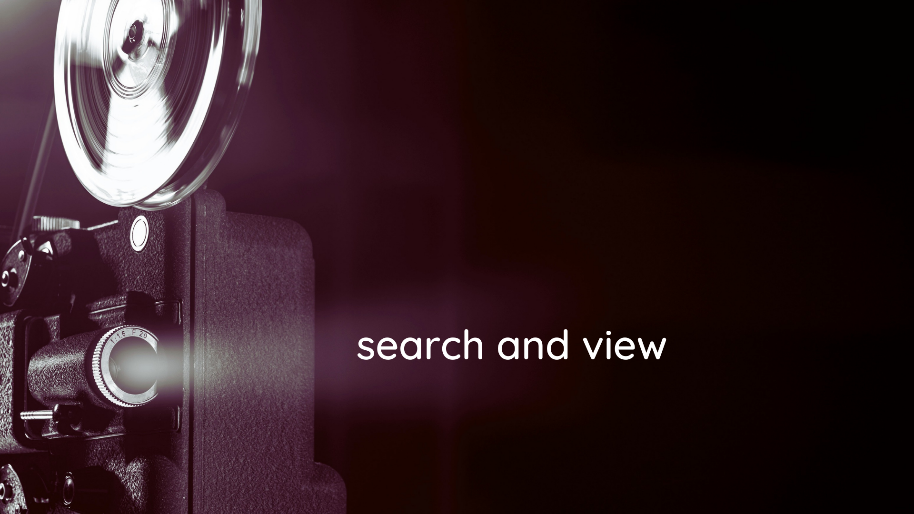 Citations:“Reconstruction: America After the Civil War—Episode 3.” Films On Demand, Films Media Group, 2019, fod.infobase.com/PortalPlaylists.aspx?wID=103308&xtid=188582. “Reconstruction: America After the Civil War—Episode 4.” Films On Demand, Films Media Group, 2019, fod.infobase.com/PortalPlaylists.aspx?wID=103308&xtid=188583. Accessed 15 June 2022.THE HARLEM RENAISSANCEDuring the 1920s and 30s, Harlem, a mecca for Black arts and culture, was a major site for launching the careers of music greats Duke Ellington and Cab Calloway.  Other performers such as Ethel Waters, Louis Armstrong, and Ella Fitzgerald made their talents known to exuberant crowds at nightclubs such as the Cotton Club, the Lenox Club, the Plantation Inn, the Savoy Ballroom, and the Renaissance Casino and Ballroom.  Unfortunately, the well-known Cotton Club engaged in what Langston Hughes referred to as “a Jim Crow club for gangsters and monied whites.”In 1926, Joplin Missouri native, Langston Hughes, published Weary Blues. Each poem in this collection had qualities of lyricism and musicality to them.  This was not surprising since a number of them were intended to be performed in a nightclub set to sounds of the blues and jazz.  The Harlem Renaissance, also known as the New Negro Modernist Movement was not only a collective of musical artists.  There was a growing body of visual art that sought to re-image the prevailing misperceptions about Black experiences.   Painter Palmer C. Hayden created slice of life representations with a focus on working class Black Americans from urban areas like New York City and the rural South.  In contrast, Archibald J. Motley’s paintings exemplified the upwardly mobile and metropolitan “New Negro.”  Motley’s depictions aligned with the philosophy of Alain Locke.It was Locke’s insistence that Black Americans seek social, political, and artistic change.  The belief that the demand for civil rights was urgent is evoked by his book The New Negro: An Interpretation.  This piece anthologizes the work of Zora Neale Hurston, Langston Hughes, Marcus Garvey, George Schuyler, and many others.  Locke’s essay “The New Negro,” which is a part of the collection, frames this important moment in time, differentiating the progressive mindsets held by Blacks from the old ways of thinking and existing.Connected to the ways of the “old Negro” was the imposition of the idea that the enslaved were not entitled to a state of personhood whereas the demands of the masters took precedence left little or no room for self-care. Many enslaved Africans and their immediate descendants compartmentalized their pain, having limited access to outlets for purgation. While Negro spirituals served as lamentations of the hardships experienced under slavery, they provided a momentary salve to survivors of abuse. During pre-emancipation and post-emancipation eras, these traumas were passed on socially. Zora Neale Hurston illustrates similar traumas in Their Eyes Were Watching God (1937) through three generations of southern Black women--Nanny, Leafy, and Janie. Nanny, a survivor of sexual violence and manipulation is concerned about passing on the experience of trauma to her daughter Leafy by giving her the opportunity to obtain an education and a profession that would advance her socially, protecting her from the stigma slavery left behind. However, she too falls victim to sexual violence. Nanny survives but is a “cracked plate.” Leafy, faring worse than her mother, reverts to alcoholism, and is nowhere to be found in her daughter Janie’s life, other than as a reminder of the fate that Nanny tries to protect her granddaughter from. Nanny’s attempts at healing herself and her progeny are unsuccessful. Janie must learn on her own during her journey to horizon and back. Such a journey might serve as a metaphorical bridge between the ways of the “old negro” and the “new Negro.”Harlem Renaissance literature demonstrated in a number of ways the need for calling attention to issues that still hindered the progress of Black people.  During the Reconstruction era, Booker T. Washington and W.E.B. Du Bois both commented that the issue of the color line was cause of concern. Harlem Renaissance writers Nella Larsen and Wallace Thurman not only continued the discourse, but magnified it in their novels Passing and The Blacker the Berry, respectively, also calling attention to the trope of the tragic mulatto.  George Schuyler also addressed the practice of racial passing in his satirical novel Black No More, whereas a scientific invention that causes Black people to transform their racial identity serves as a solution to America’s race problem. This unit on the Harlem Renaissance presents the work of the discussed writers and many others.  It opens with “Aims and Objects of Movement for Solution of Negro Problem,” a speech given by Jamaican political activist Marcus Garvey, who founded the Universal Negro Improvement Association (UNIA), which had branches in Harlem and other predominantly Black areas of northern cities. Garvey, like Alain Locke, held strong sentiments about the progress of Black people.  His version of the notion of a “new Negro,” called for an independent Black economy and Pan-Africanism.Our study of the Harlem Renaissance concludes with Episode One of Key Topics in African American Literature, a student podcast that interrogates some of the major issues of the era.   MARCUS GARVEYDate of Birth: August 17, 1887Place of Birth: Saint Ann's Bay, JamaicaMajor Works: Negro World (newspaper); “Aims and Objects of Movement for Solution of Negro             Problem”More details…Aims and Objects of Movement for Solution of Negro Problem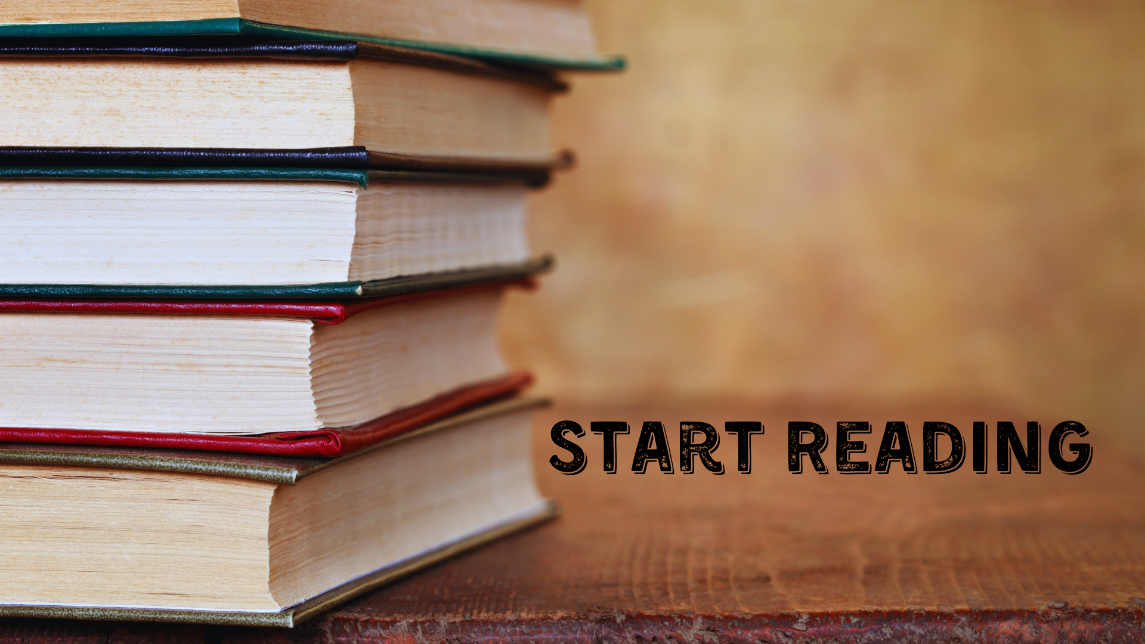 ALAIN LOCKEDate of Birth: September 13, 1885 Place of Birth: Philadelphia, PAMajor Work: The New NegroMore details…The New NegroIn the last decade something beyond the watch and guard of statistics has happened in the life of the American Negro and the three norns who have traditionally presided over the Negro problem have a changeling in their laps. The Sociologist, the Philanthropist, the Race-leader are not unaware of the New Negro, but they are at a loss to account for him. He simply cannot be swathed in their formulae. For the younger generation is vibrant with a new psychology; the new spirit is awake in the masses, and under the very eyes of the professional observers is transforming what has been a perennial problem into the progressive phases of contemporary Negro life.Could such a metamorphosis have taken place as suddenly as it has appeared to? The answer is no; not because the New Negro is not here, but because the Old Negro had long become more of a myth than a man. The Old Negro, we must remember, was a creature of moral debate and historical controversy. His has been a stock figure perpetuated as an historical fiction partly in innocent sentimentalism, partly in deliberate reactionism. The Negro himself has contributed his share to this through a sort of protective social mimicry forced upon him by the adverse circumstances of dependence. So for generations in the mind of America, the Negro has been more of a formula than a human being—a something to be argued about, condemned or defended, to be "kept down," or "in his place," or "helped up," to be worried with or worried over, harassed or patronized, a social bogey or a social burden. The thinking Negro even has been induced to share this same general attitude, to focus his attention on controversial issues, to see himself in the distorted perspective of a social problem. His shadow, so to speak, has been more real to him than his personality. Through having had to appeal from the unjust stereotypes of his oppressors and traducers to those of his liberators, friends and benefactors he has had to subscribe to the traditional positions from which his case has been viewed. Little true social or self-understanding has or could come from such a situation.But while the minds of most of us, black and white, have thus burrowed in the trenches of the Civil War and Reconstruction, the actual march of development has simply flanked these positions, necessitating a sudden reorientation of view. We have not been watching in the right direction; set North and South on a sectional axis, we have not noticed the East till the sun has us blinking.Recall how suddenly the Negro spirituals revealed themselves; suppressed for generations under the stereotypes of Wesleyan hymn harmony, secretive, half-ashamed, until the courage of being natural brought them out—and behold, there was folk-music. Similarly the mind of the Negro seems suddenly to have slipped from under the tyranny of social intimidation and to be shaking off the psychology of imitation and implied inferiority. By shedding the old chrysalis of the Negro problem we are achieving something like a spiritual emancipation. Until recently, lacking self-understanding, we have been almost as much of a problem to ourselves as we still are to others. But the decade that found us with a problem has left us with only a task. The multitude perhaps feels as yet only a strange relief and a new vague urge, but the thinking few know that in the reaction the vital inner grip of prejudice has been broken.With this renewed self-respect and self-dependence, the life of the Negro community is bound to enter a new dynamic phase, the buoyancy from within compensating for whatever pressure there may be of conditions from without. The migrant masses, shifting from countryside to city, hurdle several generations of experience at a leap, but more important, the same thing happens spiritually in the life-attitudes and self-expression of the Young Negro, in his poetry, his art, his education and his new outlook, with the additional advantage, of course, of the poise and greater certainty of knowing what it is all about. From this comes the promise and warrant of a new leadership. As one of them has discerningly put it:We have tomorrowBright before us Like a flame.Yesterday, a night-gone thing A sun-down name.And dawn todayBroad arch above the road we came.We march!This is what, even more than any "most creditable record of fifty years of freedom," requires that the Negro of to-day be seen through other than the dusty spectacles of past controversy. The day of "aunties," "uncles" and "mammies" is equally gone. Uncle Tom and Sambo have passed on, and even the "Colonel" and "George" play barnstorm roles from which they escape with relief when the public spotlight is off. The popular melodrama has about played itself out, and it is time to scrap the fictions, garret the bogeys and settle down to a realistic facing of facts.First we must observe some of the changes which since the traditional lines of opinion were drawn have rendered these quite obsolete. A main change has been, of course, that shifting of the Negro population which has made the Negro problem no longer exclusively or even predominantly Southern. Why should our minds remain sectionalized, when the problem itself no longer is? Then the trend of migration has not only been toward the North and the Central Midwest, but city-ward and to the great centers of industry— the problems of adjustment are new, practical, local and not peculiarly racial. Rather they are an integral part of the large industrial and social problems of our present-day democracy. And finally, with the Negro rapidly in process of class differentiation, if it ever was warrantable to regard and treat the Negro en masse it is becoming with every day less possible, more unjust and more ridiculous. In the very process of being transplanted, the Negro is becoming transformed.The tide of Negro migration, northward and cityward, is not to be fully explained as a blind flood started by the demands of war industry coupled with the shutting off of foreign migration, or by the pressure of poor crops coupled with increased social terrorism in certain sections of the South and Southwest. Neither labor demand, the bollweevil nor the Ku Klux Klan is a basic factor, however contributory any or all of them may have been. The wash and rush of this human tide on the beach line of the northern city centers is to be explained primarily in terms of a new vision of opportunity, of social and economic freedom, of a spirit to seize, even in the face of an extortionate and heavy toll, a chance for the improvement of conditions. With each successive wave of it, the movement of the Negro becomes more and more a mass movement toward the larger and the more democratic chance— in the Negro's case a deliberate flight not only from countryside to city, but from medieval America to modern.Take Harlem as an instance of this. Here in Manhattan is not merely the largest Negro community in the world, but the first concentration in history of so many diverse elements of Negro life. It has attracted the African, the West Indian, the Negro American; has brought together the Negro of the North and the Negro of the South; the man from the city and the man from the town and village; the peasant, the student, the business man, the professional man, artist, poet, musician, adventurer and worker, preacher and criminal, exploiter and social outcast. Each group has come with its own separate motives and for its own special ends, but their greatest experience has been the finding of one another. Proscription and prejudice have thrown these dissimilar elements into a common area of contact and interaction. Within this area, race sympathy and unity have determined a further fusing of sentiment and experience. So what began in terms of segregation becomes more and more, as its elements mix and react, the laboratory of a great race-welding. Hitherto, it must be admitted that American Negroes have been a race more in name than in fact, or to be exact, more in sentiment than in experience. The chief bond between them has been that of a common condition rather than a common consciousness; a problem in common rather than a life in common. In Harlem, Negro life is seizing upon its first chances for group expression and self-determination. It is—or promises at least to be—a race capital. That is why our comparison is taken with those nascent centers of folk expression and self-determination which are playing a creative part in the world to-day. Without pretense to their political significance, Harlem has the same role to play for the New Negro as Dublin has had for the New Ireland or Prague for the New Czechoslovakia.Harlem, I grant you, isn't typical—but it is significant, it is prophetic. No sane observer, however sympathetic to the new trend, would contend that the great masses are articulate as yet, but they stir, they move, they are more than physically restless. The challenge of the new intellectuals among them is clear enough—the "race radicals" and realists who have broken with the old epoch of philanthropic guidance, sentimental appeal and protest. But are we after all only reading into the stirrings of a sleeping giant the dreams of an agitator? The answer is in the migrating peasant. It is the "man farthest down" who is most active in getting up. One of the most characteristic symptoms of this is the professional man, himself migrating to recapture his constituency after a vain effort to maintain in some Southern corner what for years back seemed an established living and clientele. The clergyman following his errant flock, the physician or lawyer trailing his clients, supply the true clues. In a real sense it is the rank and file who are leading, and the leaders who are following. A transformed and transforming psychology permeates the masses.When the racial leaders of twenty years ago spoke of developing race-pride and stimulating race consciousness, and of the desirability of race solidarity, they could not in any accurate degree have anticipated the abrupt feeling that has surged up and now pervades the awakened centers. Some of the recognized Negro leaders and a powerful section of white opinion identified with "race work" of the older order have indeed attempted to discount this feeling as a "passing phase," an attack of "race nerves" so to speak, an "aftermath of the war," and the like. It has not abated, however, if we are to gauge by the present tone and temper of the Negro press, or by the shift in popular support from the officially recognized and orthodox spokesmen to those of the independent, popular, and often radical type who are unmistakable symptoms of a new order. It is a social disservice to blunt the fact that the Negro of the Northern centers has reached a stage where tutelage, even of the most interested and well-intentioned sort, must give place to new relationships, where positive self-direction must be reckoned with in ever increasing measure. The American mind must reckon with a fundamentally changed Negro.The Negro too, for his part, has idols of the tribe to smash. If on the one hand the white man has erred in making the Negro appear to be that which would excuse or extenuate his treatment of him, the Negro, in turn, has too often unnecessarily excused himself because of the way he has been treated. The intelligent Negro of to-day is resolved not to make discrimination an extenuation for his shortcomings in performance, individual or collective; he is trying to hold himself at par, neither inflated by sentimental allowances nor depreciated by current social discounts. For this he must know himself and be known for precisely what he is, and for that reason he welcomes the new scientific rather than the old sentimental interest. Sentimental interest in the Negro has ebbed. We used to lament this as the falling off of our friends; now we rejoice and pray to be delivered both from self-pity and condescension. The mind of each racial group has had a bitter weaning, apathy or hatred on one side matching disillusionment or resentment on the other; but they face each other to-day with the possibility at least of entirely new mutual attitudes.It does not follow that if the Negro were better known, he would be better liked or better treated.  But mutual understanding is basic for any subsequent cooperation and adjustment. The effort toward this will at least have the effect of remedying in large part what has been the most unsatisfactory feature of our present stage of race relationships in America, namely the fact that the more intelligent and representative elements of the two race groups have at so many points got quite out of vital touch with one another.The fiction is that the life of the races is separate, and increasingly so. The fact is that they have touched too closely at the unfavorable and too lightly at the favorable levels.While inter-racial councils have sprung up in the South, drawing on forward elements of both races, in the Northern cities manual laborers may brush elbows in their everyday work, but the community and business leaders have experienced no such interplay or far too little of it. These segments must achieve contact or the race situation in America becomes desperate. Fortunately this is happening. There is a growing realization that in social effort the co-operative basis must supplant long-distance philanthropy, and that the only safeguard for mass relations in the future must be provided in the carefully maintained contacts of the enlightened minorities of both race groups. In the intellectual realm a renewed and keen curiosity is replacing the recent apathy; the Negro is being carefully studied, not just talked about and discussed. In art and letters, instead of being wholly caricatured, he is being seriously portrayed and painted.To all of this the New Negro is keenly responsive as an augury of a new democracy in American culture. He is contributing his share to the new social understanding. But the desire to be understood would never in itself have been sufficient to have opened so completely the protectively closed portals of the thinking Negro's mind. There is still too much possibility of being snubbed or patronized for that. It was rather the necessity for fuller, truer self-expression, the realization of the unwisdom of allowing social discrimination to segregate him mentally, and a counter-attitude to cramp and fetter his own living—and so the "spite-wall" that the intellectuals built over the "color-line" has happily been taken down. Much of this reopening of intellectual contacts has centered in New York and has been richly fruitful not merely in the enlarging of personal experience, but in the definite enrichment of American art and letters and in the clarifying of our common vision of the social tasks ahead.The particular significance in the re-establishment of contact between the more advanced and representative classes is that it promises to offset some of the unfavorable reactions of the past, or at least to resurface race contacts somewhat for the future. Subtly the conditions that are molding a New Negro are molding a new American attitude.However, this new phase of things is delicate; it will call for less charity but more justice; less help, but infinitely closer understanding. This is indeed a critical stage of race relationships because of the likelihood, if the new temper is not understood, of engendering sharp group antagonism and a second crop of more calculated prejudice. In some quarters, it has already done so. Having weaned the Negro, public opinion cannot continue to paternalize. The Negro to-day is inevitably moving forward under the control largely of his own objectives. What are these objectives? Those of his outer life are happily already well and finally formulated, for they are none other than the ideals of American institutions and democracy. Those of his inner life are yet in process of formation, for the new psychology at present is more of a consensus of feeling than of opinion, of attitude rather than of program. Still some points seem to have crystallized.Up to the present one may adequately describe the Negro's "inner objectives" as an attempt to repair a damaged group psychology and reshape a warped social perspective. Their realization has required a new mentality for the American Negro. And as it matures we begin to see its effects; at first, negative, iconoclastic, and then positive and constructive. In this new group psychology we note the lapse of sentimental appeal, then the development of a more positive self-respect and self-reliance; the repudiation of social dependence, and then the gradual recovery from hyper-sensitiveness and "touchy" nerves, the repudiation of the double standard of judgment with its special philanthropic allowances and then the sturdier desire for objective and scientific appraisal; and finally the rise from social disillusionment to race pride, from the sense of social debt to the responsibilities of social contribution, and offsetting the necessary working and commonsense acceptance of restricted conditions, the belief in ultimate esteem and recognition. Therefore the Negro to-day wishes to be known for what he is, even in his faults and shortcomings, and scorns a craven and precarious survival at the price of seeming to be what he is not. He resents being spoken of as a social ward or minor, even by his own, and to being regarded a chronic patient for the sociological clinic, the sick man of American Democracy. For the same reasons, he himself is through with those social nostrums and panaceas, the so-called "solutions" of his "problem," with which he and the country have been so liberally dosed in the past. Religion, freedom, education, money—in turn, he has ardently hoped for and peculiarly trusted these things; he still believes in them, but not in blind trust that they alone will solve his life-problem.Each generation, however, will have its creed, and that of the present is the belief in the efficacy of collective effort, in race co-operation. This deep feeling of race is at present the mainspring of Negro life. It seems to be the outcome of the reaction to proscription and prejudice; an attempt, fairly successful on the whole, to convert a defensive into an offensive position, a handicap into an incentive. It is radical in tone, but not in purpose and only the most stupid forms of opposition, misunderstanding or persecution could make it otherwise. Of course, the thinking Negro has shifted a little toward the left with the world-trend, and there is an increasing group who affiliate with radical and liberal movements. But fundamentally for the present the Negro is radical on race matters, conservative on others, in other words, a "forced radical," a social protestant rather than a genuine radical. Yet under further pressure and injustice iconoclastic thought and motives will inevitably increase. Harlem's quixotic radicalisms call for their ounce of democracy to-day lest to-morrow they be beyond cure.The Negro mind reaches out as yet to nothing but American wants, American ideas. But this forced attempt to build his Americanism on race values is a unique social experiment, and its ultimate success is impossible except through the fullest sharing of American culture and institutions. There should be no delusion about this. American nerves in sections unstrung with race hysteria are often fed the opiate that the trend of Negro advance is wholly separatist, and that the effect of its operation will be to encyst the Negro as a benign foreign body in the body politic. This cannot be—even if it were desirable. The racialism of the Negro is no limitation or reservation with respect to American life; it is only a constructive effort to build the obstructions in the stream of his progress into an efficient dam of social energy and power. Democracy itself is obstructed and stagnated to the extent that any of its channels are closed.  Indeed they cannot be selectively closed. So the choice is not between one way for the Negro and another way for the rest, but between American institutions frustrated on the one hand and American ideals progressively fulfilled and realized on the other.There is, of course, a warrantably comfortable feeling in being on the right side of the country's professed ideals. We realize that we cannot be undone without America's undoing. It is within the gamut of this attitude that the thinking Negro faces America, but with variations of mood that are if anything more significant than the attitude itself. Sometimes we have it taken with the defiant ironic challenge of McKay:Mine is the future grinding down to-dayLike a great landslip moving to the sea,Bearing its freight of débris far awayWhere the green hungry waters restlessly Heave mammoth pyramids, and break and roarTheir eerie challenge to the crumbling shore.Sometimes, perhaps more frequently as yet, it is taken in the fervent and almost filial appeal and counsel of Weldon Johnson's:O Southland, dear Southland!Then why do you still clingTo an idle age and a musty page, To a dead and useless thing?But between defiance and appeal, midway almost between cynicism and hope, the prevailing mind stands in the mood of the same author's To America, an attitude of sober query and stoical challenge:	How would you have us, as we are?Or sinking 'neath the load we bear, Our eyes fixed forward on a star, Or gazing empty at despair?Rising or falling? Men or things?With dragging pace or footsteps fleet? Strong, willing sinews in your wings,Or tightening chains about your feet?More and more, however, an intelligent realization of the great discrepancy between the American social creed and the American social practice forces upon the Negro the taking of the moral advantage that is his. Only the steadying and sobering effect of a truly characteristic gentleness of spirit prevents the rapid rise of a definite cynicism and counter-hate and a defiant superiority feeling. Human as this reaction would be, the majority still deprecate its advent, and would gladly see it forestalled by the speedy amelioration of its causes. We wish our race pride to be a healthier, more positive achievement than a feeling based upon a realization of the shortcomings of others. But all paths toward the attainment of a sound social attitude have been difficult; only a relatively few enlightened minds have been able as the phrase puts it "to rise above" prejudice. The ordinary man has had until recently only a hard choice between the alternatives of supine and humiliating submission and stimulating but hurtful counterprejudice. Fortunately from some inner, desperate resourcefulness has recently sprung up the simple expedient of fighting prejudice by mental passive resistance, in other words by trying to ignore it. For the few, this manna may perhaps be effective, but the masses cannot thrive upon it.Fortunately there are constructive channels opening out into which the balked social feelings of the American Negro can flow freely.Without them there would be much more pressure and danger than there is. These compensating interests are racial but in a new and enlarged way. One is the consciousness of acting as the advance-guard of the African peoples in their contact with Twentieth Century civilization; the other, the sense of a mission of rehabilitating the race in world esteem from that loss of prestige for which the fate and conditions of slavery have so largely been responsible. Harlem, as we shall see, is the center of both these movements; she is the home of the Negro's "Zionism." The pulse of the Negro world has begun to beat in Harlem. A Negro newspaper carrying news material in English, French and Spanish, gathered from all quarters of America, the West Indies and Africa has maintained itself in Harlem for over five years. Two important magazines, both edited from New York, maintain their news and circulation consistently on a cosmopolitan scale. Under American auspices and backing, three pan-African congresses have been held abroad for the discussion of common interests, colonial questions and the future co-operative development of Africa. In terms of the race question as a world problem, the Negro mind has leapt, so to speak, upon the parapets of prejudice and extended its cramped horizons. In so doing it has linked up with the growing group consciousness of the dark-peoples and is gradually learning their common interests. As one of our writers has recently put it: "It is imperative that we understand the white world in its relations to the non-white world." As with the Jew, persecution is making the Negro international.As a world phenomenon this wider race consciousness is a different thing from the much asserted rising tide of color. Its inevitable causes are not of our making. The consequences are not necessarily damaging to the best interests of civilization. Whether it actually brings into being new Armadas of conflict or argosies of cultural exchange and enlightenment can only be decided by the attitude of the dominant races in an era of critical change. With the American Negro, his new internationalism is primarily an effort to recapture contact with the scattered peoples of African derivation. Garveyism may be a transient, if spectacular, phenomenon, but the possible role of the American Negro in the future development of Africa is one of the most constructive and universally helpful missions that any modern people can lay claim to.Constructive participation in such causes cannot help giving the Negro valuable group incentives, as well as increased prestige at home and abroad. Our greatest rehabilitation may possibly come through such channels, but for the present, more immediate hope rests in the revaluation by white and black alike of the Negro in terms of his artistic endowments and cultural contributions, past and prospective. It must be increasingly recognized that the Negro has already made very substantial contributions, not only in his folk-art, music especially, which has always found appreciation, but in larger, though humbler and less acknowledged ways. For generations the Negro has been the peasant matrix of that section of America which has most undervalued him, and here he has contributed not only materially in labor and in social patience, but spiritually as well. The South has unconsciously absorbed the gift of his folk-temperament. In less than half a generation it will be easier to recognize this, but the fact remains that a leaven of humor, sentiment, imagination and tropic nonchalance has gone into the making of the South from a humble, unacknowledged source. A second crop of the Negro's gifts promises still more largely. He now becomes a conscious contributor and lays aside the status of a beneficiary and ward for that of a collaborator and participant in American civilization. The great social gain in this is the releasing of our talented group from the arid fields of controversy and debate to the productive fields of creative expression. The especially cultural recognition they win should in turn prove the key to that revaluation of the Negro which must precede or accompany any considerable further betterment of race relationships. But whatever the general effect, the present generation will have added the motives of self-expression and spiritual development to the old and still unfinished task of making material headway and progress. No one who understandingly faces the situation with its substantial accomplishment or views the new scene with its still more abundant promise can be entirely without hope. And certainly, if in our lifetime the Negro should not be able to celebrate his full initiation into American democracy, he can at least, on the warrant of these things, celebrate the attainment of a significant and satisfying new phase of group development, and with it a spiritual Coming of Age.WILFRED ADOLPHUS DOMINGODate of Birth: November 26, 1889Place of Birth: Kingston, JamaicaMajor Work: “Gift of the Black Tropics”More details…Gift of the Black TropicsAlmost unobserved, America plays her usual role in the meeting, mixing and welding of the colored peoples of the earth. A dusky tribe of destiny seekers, these brown and black and yellow folk, eyes filled with visions of an alien heritage palm-fringed seashores, murmuring streams, luxuriant hills and vales-have made an epical march from the far corners of the earth to the Port of New York and America. They bring the gift of the black tropics to America and to their kinsmen. With them come vestiges of a quaint folk life, other social traditions, and as for the first time in their lives, colored people of Spanish, French,      Dutch,  Arabian, Danish, Portuguese, British and native African ancestry meet and move together, there comes into Negro life the stir and leavening that is uniquely American. Despite his inconsiderable numbers, the black foreigner is a considerable factor and figure.  It is  not merely his picturesqueness that he brings, his lean,   sun-burnt features, quaint manners and speech, his tropical incongruities, these as with all folkways rub off in less than a generation-it is his spirit that counts and has counted in the interplay of his life with the native population.According to the census for 1920 there were in the United States 73,803 foreign-born Negroes; of that number 36,613, or approximately 50 per cent, lived in New York City, 28,184 of them in the Borough of Manhattan. They formed slightly less than 20 percent of the total Negro population of New York.Here they have their first contact with each other, with large numbers of American Negroes, and with the American brand of race prejudice.  Divided by tradition,  culture, historical background and group perspective, these diverse peoples are gradually hammered into a loose unit by the impersonal force of congested residential segregation. Unlike others of the foreign­ born, black immigrants find it impossible to segregate themselves into colonies; too dark of complexion to pose as Cubans or some other Negroid but alien­ tongued foreigners, they are inevitably swallowed up in black Harlem. Their situation requires an adjustment unlike that of any other class of the immigrant population; and but for the assistance of their kinsfolk they would be capsized almost on the very  shores of   their haven.From 1920 to 1923 the foreign-born Negro population of the United States was increased nearly 40 percent through the entry of 30,849 Africans (black).  In 1921 the high-water mark of 9,873 was registered. This increase was not permanent, for in 1923 there was an exit of 1,525 against an entry of 7,554. If the 20 percent that left that year is an index of the proportion leaving annually, it is safe to estimate a net increase of about 24,000 between 1920 and 1923. If the newcomers are distributed throughout the country in the same proportion as their predecessors, the present foreign-born Negro population of Harlem is about 35,000. These people are, therefore, a formidable minority whose presence cannot be ignored or discounted. It is this large  body of    foreign-born who contribute those qualities that make New York so unlike Pittsburgh, Washington, Chicago and other cities with large aggregations of American Negroes.The largest number come from the British West Indies and are attracted to America mainly by economic reasons: though considerable numbers of the younger generation come for the purposes of education. The next largest group consists of Spanish­ speaking Negroes from Latin America. Distinct because of their language, and sufficiently numerous to maintain themselves as a cultural unit, the Spanish element has but little contact with the English­ speaking majority. For the most part they keep to themselves and follow in the main certain definite occupational lines. A smaller group, French-speaking, 	have   emigrated from Haiti and the French West   Indies. There are also a few Africans, a batch of voluntary pilgrims over the old track of the slave-traders.Among the English-speaking West  Indian populations of  Harlem are some 8,000 natives of the American Virgin Islands. A considerable part of these people were  forced to  migrate to the  mainland as a consequence of the operation of the Volstead Act which destroyed the lucrative rum industry and helped to reduce the number of foreign vessels that used to call at the former free port of Charlotte Amelia for various stores. Despite their long Danish connection these people are culturally and linguistically English, rather  than Danish. Unlike the British Negroes in New York, the Virgin Islanders take an intelligent and aggressive interest in the affairs of their former home, and are organized to co-operate with their brothers there who are valiantly struggling to substitute civil government for the present naval  administration of   the islands.To the average American Negro, all English-speaking black foreigners are West Indians, and by that is usually meant British subjects. There is a general assumption that there is everything in common among West Indians, though nothing can be further from the truth. West Indians regard themselves as Antiguans or Jamaicans as the case might be, and a glance at the map will quickly reveal the physical obstacles that militate against homogeneity of population; separations of many sorts, geographical, political and cultural tend everywhere to make and crystallize local characteristics.This undiscriminating attitude on the part of native Negroes, as well as the friction generated from contact between the two groups, has created an artificial and defensive unity among the islanders which reveals itself in an instinctive closing of their ranks when attacked by outsiders; but among themselves organization along insular lines is the general rule. Their social grouping, however, does  not follow insular  precedents. Social gradation is determined in the islands by family connections, education, wealth and position. As each island is a complete society in itself,  Negroes occupy from the lowliest to the most exalted positions. The barrier separating the colored aristocrat from  the laboring class of the same color is as difficult to surmount as a similar barrier between English men.          	Most of the islanders in New York are from the middle, artisan and laboring classes. Arriving in a country whose every influence is calculated to democratize their race and destroy the distinctions they had been accustomed to, even those West Indians whose  station in  life have been of the lowest soon lose whatever servility they brought with them. In its place they substitute all of the self-assertiveness of the classes they formerly  paid  deference to.West Indians have been coming to the United States for over a century. The part they have played in Negro progress is conceded to be import ant.  As early as 1827 a Jamaican, John Brown Russwurm, one of the founders of Liberia, was the first colored man to be graduated from an American college and to publish a newspaper in this country; sixteen years later his fellow countryman, Peter Ogden, organized in New York City the first  Odd-Fellows Lodge for Negroes.  Prior  to the Civil War, West Indian contribution to American  Negro life was so great that Dr.  W. E. B. DuBois in his Souls of Black Folk, credits them with main responsibility for the manhood program presented by the race in the early decades of the last century. Indicative of their tendency to blaze new paths is the achievement of John W. A.  Shaw of Antigua who, in the early '90's of the last century, passed the civil service tests and became deputy commissioner of taxes  for  the   County  of  Queens.It is probably not realized, indeed, to what extent West Indian Negroes have contributed to the wealth, power and prestige of the United States.  Major-General Goethals, chief engineer and builder of the Panama Canal, has testified in glowing language to the fact that when all other labor was tried and failed it was the black men of the Caribbean whose intelligence, skill, muscle and endurance made the union of the Pacific and the Atlantic a reality.Coming to the United States from countries in which they had experienced no legalized social or occupational disabilities, West Indians very naturally have found it difficult to adapt themselves to the tasks that are, by custom, reserved for Negroes in the North. Skilled at various trades and having a contempt for body service and menial work, many of the immigrants apply for positions that the average American Negro has been schooled to regard as restricted to white men only, with the result that through their persistence and doggedness in fighting white labor, West Indians have in many cases been pioneers and shock troops to open a way for Negroes into new fields of employment. This freedom from spiritual inertia characterizes the women no less than the men, for it is largely through them that the occupational field has been broadened for colored women in New York. By their determination, sometimes reinforced by a dexterous use of their hatpins, these women have made it possible for members of their race to enter the needle trades  freely.It is safe to say that West Indian representation in the skilled trades is relatively large; this is also true of the professions, especially medicine and dentistry. Like the Jew, they are forever launching out in business, and such retail businesses as are in the hands of Negroes in Harlem are largely in the control of the foreign-born. While American Negroes predominate in forms of business-like barber shops and pool rooms in which there is no competition from white men, West Indians turn their efforts almost invariably to fields like grocery stores, tailor shops, jewelry stores and fruit vending in which they meet the fiercest kind of competition. In some of these fields they are the pioneers or the only surviving competitors of white business concerns. In more ambitious business enterprises like real estate and insurance they are relatively numerous. The only Casino and moving picture theatre operated by Negroes in Harlem is in the hands of a native of one of the small islands. On Seventh Avenue a West Indian woman conducts a millinery store that would be a credit to Fifth Avenue.The analogy between the West Indian and the Jew may be carried farther; they are both ambitious, eager for education, willing to engage in business, argumentative, aggressive and possessed of great proselytizing zeal for any cause they espouse. West Indians are great contenders for their rights and because of their respect for law are inclined to be litigious. In addition, they are, as a whole, home loving, hard-working and frugal. Like their English exemplars they are fond of sport, lack a sense of humor (yet the greatest black comedian of America, Bert Williams, was from the Bahamas) and are very serious and intense in their attitude toward life. They save their earnings and are mindful of their folk in the homeland, as the volume of business of the Money Order and Postal Savings Departments of College Station  Post  Office will  attest.Ten years ago, it was possible to distinguish the West Indian in Harlem, especially during the summer months. Accustomed to wearing cool, light-colored garments in the tropics, he would stroll along Lenox Avenue on a hot day resplendent in white shoes and flannel pants, the butt of many a jest from his American brothers who, to-day, have adopted the styles that they formerly derided. This trait of non-conformity manifested by the foreign-born has irritated American Negroes, who resent the implied self-sufficiency, and as a result there is a considerable amount of prejudice against West Indians. It is claimed  that they are proud and arrogant; that they think themselves superior to the natives. And although educated Negroes of New York are loudest in publicly decrying the hostility between the two groups, it is nevertheless true that feelings against West Indians is strongest among members of that class. This is explainable on the ground of professional jealousy and competition for leadership. As the islanders press forward and upward they meet the same kind of opposition from the native Negro that the Jew and other ambitious white aliens receive from white Americans. Naturalized West Indians have  found from experience that American Negroes are reluctant to concede them the right to political leadership even when qualified intellectually.  Unlike their American brothers, the islanders are free from those traditions that bind them to any party and, as a consequence, are independent to the point of being radical. Indeed, it is they who largely compose the  few  political and  economic  radicals  in Harlem;  without  them the genuinely radical movement among New York Negroes would be unworthy of attention.There is a diametrical difference between American and West Indian Negroes in their worship. While large sections of the former are inclined to indulge  in displays of emotionalism that border on hysteria, the latter, in their Wesleyan Methodist and Baptist churches maintain in the face of the assumption that people from the tropics are necessarily emotional, all the punctilious emotional restraint characteristic of their English background. In religious radicalism the foreign-born are again pioneers and propagandists. The only modernist church among the thousands of Negroes in New York (and perhaps the country) is led by a West Indian, Rev. E. Ethelred Brown, an ordained Unitarian minister, and is largely supported by his fellow islanders.In facing the problem of race prejudice, foreign-born Negroes, and West Indians in particular, are forced to undergo considerable adjustment. Forming a racial majority in their own countries and not being accustomed to discrimination expressly felt as racial, they rebel against the "color line" as they find it in America. For while color and caste lines tend to converge in the islands, it is nevertheless true that because of the ratio of population, historical background and traditions of rebellions before and since their emancipation, West Indians of color do not have their activities, social, occupational and otherwise, determined by their race. Color plays a part   but it is not the prime determinant of advancement; hence, the deep feeling of resentment when the “colorline,”  legal  or  customary,  is  met  and  found  to  be  a barrier to individual progress. For this reason the West Indian has thrown himself whole-heartedly into the fight against lynching, discrimination and the other disabilities from which Negroes in America suffer.It must be remembered that the foreign-born black men and women, more so even than other groups of immigrants, are the hardiest and most venturesome of their folk. They were dissatisfied at home, and it is to be expected that they would not be altogether satisfied with limitation of opportunity here when they have staked so much to gain enlargement of opportunity.    They do not suffer from the local anesthesia of custom and pride which makes otherwise intolerable situations bearable for the home-staying majorities.Just as the West Indian has been a sort of leaven in the American loaf, so the American Negro is beginning to play a reciprocal role in the life of the foreign Negro communities, as for instance, the recent championing of the rights of Haiti and Liberia and the Virgin Islands,  as well as the  growing  resentment  at the  treatment of natives in the African colonial dependencies. This world-wide reaction of the darker races to their common as well as local grievances is one of the most significant facts  of  recent  development.  Exchange of views and  sympathy, extension and cooperation of race organizations beyond American boundaries, principally in terms of economic and educational projects, but also to a limited extent in political affairs, are bound to develop on a considerable scale in the near future. Formerly, ties have been almost solely through the medium of church missionary enterprises.It has  been  asserted  that  the  movement  headed by the most-advertised of all West Indians, Marcus Garvey, absentee "president" of the continent of Africa, represents the attempt of West Indian peasants to solve the American race problem. This is no more true than it  would be to say that the editorial attitude of The Crisis during the war reflected the spirit of American Negroes  respecting  their grievances or  that the late Booker T. Washington successfully delimited the educational   	aspirations of his  people. The support given Garvey by a certain type of his countrymen is partly explained by their group reaction to attacks made upon him because of his nationality. On the other hand, the earliest and most persistent exposures of Garvey's multitudinous schemes were initiated by West Indians in New York  like Cyril  Briggs  and the writer.Prejudice against West Indians is in direct ratio to their number; hence its strength in New York where they are heavily concentrated. It is not unlike the hostility between Englishmen and Americans of the same racial stock. It is to be expected that the feeling will always be more or less present between the immigrant and the native born. However it does not extend to the children of the two groups, as they are subject to the same environment and develop identity of speech and psychology. Then, too, there has been an appreciable amount of intermarriage, especially between foreign-born men and native women. Not to be ignored is the fact that congestion in Harlem has forced both groups to be less discriminating in accepting lodgers, thus making for reconciling contacts.The outstanding contribution of West Indians to American Negro life is the insistent assertion of their manhood in an environment that demands too much servility and unprotesting acquiescence from men of   African blood. This unwillingness to conform and be standardized, to accept tamely an 1nferior status and abdicate their  humanity,. finds an open expression in the activities of the foreign-born Negro in America.Their dominant characteristic is that of blazing new paths, breaking the bonds that would fetter the feet of a virile people - a spirit eloquently expressed in the defiant lines of the Jamaican poet, Claude McKay : Like men we’ll face the murderous, cowardly pack,Pressed to the wall, dying, but fighting back!CLAUDE MCKAYDate of Birth: September 15, 1889 Place of Birth: Clarendon, JamaicaMajor Works: Harlem Shadows, A Long Way from Home, Home to Harlem, Banjo,  Banana             BottomMore details…from Harlem ShadowsIntroductionThese poems have a special interest for all the races of man because they are sung by a pure-blooded Negro. They are the first significant expression of that race in poetry. We tried faithfully to give a position in our literature to Paul Laurence Dunbar. We have excessively welcomed other black poets of minor talent, seeking in their music some distinctive quality other than the fact that they wrote it. But here for the first time we find our literature vividly enriched by a voice from this most alien race among us. And it should be illuminating to observe that while these poems are characteristic of that race as we most admire it—they are gentle-simple, candid, brave and friendly, quick of laughter and of tears—yet they are still more characteristic of what is deep and universal in mankind. There is no special or exotic kind of merit in them, no quality that demands a transmutation of our own natures to perceive. Just as the sculptures and wood and ivory carvings of the vast forgotten African Empires of Ifé and Benin, although so wistful in their tranquility, are tranquil in the possession of the qualities of all classic and great art, so these poems, the purest of them, move with a sovereignty that is never new to the lovers of the high music of human utterance.It is the peculiarity of his experience, rather than of his nature, that makes this poet’s race a fact to be remembered in the enjoyment of his songs. The subject of all poetry is the experience of the poet, and no man of any other race in the world can touch or imagine the experience of the children of African slaves in America.Claude McKay was born in 1890 in a little thatched house of two rooms in a beautiful valley of the hilly middle-country of Jamaica. He was born to the genial, warm, patient, neighborly farmer’s life of that island. It was a life rich in sun and sound and color and emotion, as we can see in his poems which are forever homeward yearning—in the midst of their present passion and strong will into the future, forever vividly remembering. Like a blue-bird’s note in a March wind, those sudden clear thoughts of the warm South ring out in the midst of his northern songs. They carry a thrill into the depth of our hearts. Perhaps in some sense they are thoughts of a mother. At least it seems inevitable that we should find among them those two sacred sonnets of a child’s bereavement. It seems inevitable that a wonderful poet should have had a wise and beautiful mother.We can only distantly imagine how the happy tropic life of play and affection, became shadowed and somber for this sensitive boy as he grew, by a sense of the subjection of his people, and the memory of their bondage to an alien race. Indeed, the memory of Claude McKay’s family goes back on his mother’s side beyond the days of bondage, to a time in Madagascar when they were still free, and by the grace of God still “savage.” He learned in early childhood the story of their violent abduction, and how they were freighted over the seas in ships, and sold at public auction in Jamaica. He learned another story, too, which must have kindled a fire that slept in his blood—a story of the rebellion of the members of his own family at the auction-block. A death-strike, we should call it now—for they agreed that if they were divided and sold away into different parts of the country they would all kill themselves. And this fact solemnly announced in the market by the oldest white-haired Negro among them, had such an effect upon prospective buyers that it was impossible to sell them as individuals, and so they were all taken away together to those hills at Clarendon which their descendants still cultivate. With the blood of these rebels in his veins, and their memory to stir it, we cannot wonder that Claude McKay’s earliest boyish songs in the Jamaica dialect were full of heresy and the militant love of freedom, and that his first poem of political significance should have been a rally-call to the street-car men on strike in Kingston. He found himself by an instinctive gravitation singing in the forefront of the battle for human liberty. A wider experience and a man’s comprehension of the science of history has only strengthened his voice and his resolution.Those early songs and the music he composed for them, were very popular in Jamaica. Claude McKay was quite the literary prince of the island for a time—a kind of Robert Burns among his own people, as we can imagine, with his physical beauty, his quick sympathy, and the magnetic wayward humor of his ways. He received in 1912 the medal of the Institute of Arts and Sciences in recognition of his preëminence. He was the first Negro to receive this medal, and he was the first poet who ever made songs in the quaint haunting dialect of the island. But nevertheless, it was not until he came to the United States that Claude McKay began to confront the deepest feelings in his heart, and realize that a delicate syllabic music could not alone express them. Here his imagination awoke, and the colored imagery that is the language of all deep passion began to appear in his poetry. Here too he conceived and felt the history and position of his people with mature poetic force. He knew that his voice belonged not only to his own moods and the general experience of humanity, but to the hopes and sorrows of his race.A great many foolish things are said even by wise people upon the subject of racial inferiority. They seem to think that if science could establish a certain difference of average ability as between the whites and blacks, that would justify them in placing the whole of one of these races in a position of inferior esteem. The same fallacy is committed in the discussions of sex-inferiority, and it is worthwhile to make clear the perfect folly of it. If any defined quantitative difference is ever established between the average abilities of such groups, it will be a relatively slight one. The difficulty of establishing it, is a proof of that. And a slight difference in the general average would have no application whatever as between any two individuals, or any minor groups of individuals. The enormous majority of both races, as of both sexes, would show the same degree of ability. And so great is the factor of individual variation that we could not even be sure an example of the highest ability might not arise in the group whose average was “inferior.” This simple consideration of fact and good logic should suffice to silence those who think they can ever appeal to science in support of a general race or sex prejudice.But in so far as the problem arises between a dominant and a subjected race, it is impossible for science to say anything even as to averages. For a fair general test is impossible. The children of the subjected race never have a chance. To be deprived at the very dawn of selfhood of a sense of possible superiority, is to be undernourished at the point of chief educative importance. And to be assailed in early childhood with a pervading intimation of inferiority is poison in the very centers of growth. Except for people of the highest force of character, therefore, to be born into a subjected race is to grow up inferior, not only to the other race, but to one’s own potential self. We see an example of this kind of growth in the bombastic locutions of the traditional “darkie” who has acquired a little culture. Those great big words and long sentences are the result of a feeling of inferiority. They are a pathetic over-correction of the very quality of simple-heartedness which is carried so high in these poems of Claude McKay. It is carried so high, and made so boldly beautiful, that we can not withhold a tribute to his will, as well as to his music and imagination. The naked force of character that we feel in those two recent sonnets, “Baptism” and “The White City,” is no mere verbal semblance. Its reality is certified by the very achievement of such commanding art in the face of a contemptuous or condescending civilization.Claude McKay came to the United States in 1912, having been offered an education here by a friend in Jamaica who believed in his abilities. His intention was to learn scientific farming, and return to the island to offer practical wisdom as well as music to his people. He went at first to one of our established philanthropic institutions for the training of colored people. He stayed there a few months—long enough to weary of the almost military system of discipline. And then he went to the Agricultural College of Kansas, where he had learned that a free life and a more elective system of education prevailed. He studied for two years there, thinking continually less about farming and more about literature, and gradually losing away altogether the idea of returning to live in Jamaica. He left the college in 1914, knowing that he was a poet—and imagining, I think, that he was a rather irresponsible and wayward character—to cast in his lot with the working-class Negroes of the north. Since then he has earned his living in every one of the ways that the northern Negroes do, from “pot-wrestling” in a boarding-house kitchen to dining-car service on the New York and Philadelphia Express. But like all true poets, he failed to take the duty of “earning a living” very seriously. It was a matter of collecting enough money from each new job to quit for a while and live. And with each period of living a new and a more sure and beautiful song would come out of him.The growth of beauty and sureness in these songs would be apparent if they were arranged in the order of their creation. As it is, the reader will observe occasional lapses of quality. One or two of the rhythms I confess I am not able to apprehend at all. Perhaps they will be picked up by receivers who are attuned to a different wave-length. But the quality is here in them all—the pure, clear arrow-like transference of his emotion into our breast, without any but the inevitable words—the quality that reminds us of Burns and Villon and Catullus, and all the poets that we call lyric because we love them so much. It is the quality that Keats sought to cherish when he said that “Poetry should be great and unobtrusive, a thing which enters into the soul, and does not startle or amaze with itself but with its subject.” Poetry with this quality is not for those whose interest is mainly in the manufacture of poems. It will come rather to those whose interest is in the life of things. It is the poetry of life, and not of the poet’s chamber. It is the poetry that looks upon a thing, and sings. It is possessed by a feeling and sings. May it find its way a little quietly and softly, in this age of roar and advertising, to the hearts that love a true and unaffected song.Max Eastman.Author’s WordIn putting ideas and feelings into poetry, I have tried in each case to use the medium most adaptable to the specific purpose. I own allegiance to no master. I have never found it possible to accept in entirety any one poet. But I have loved and joyed in what I consider the finest in the poets of all ages.The speech of my childhood and early youth was the Jamaica Negro dialect, the native variant of English, which still preserves a few words of African origin, and which is more difficult of understanding than the American Negro dialect. But the language we wrote and read in school was England’s English. Our text books then, before the advent of the American and Jamaican readers and our teachers, too, were all English-made. The native teachers of the elementary schools were tutored by men and women of British import. I quite remember making up verses in the dialect and in English for our moonlight ring dances and for our school parties. Of our purely native songs the jammas (field and road), shay-shays (yard and booth), wakes (post-mortem), Anancy tales (transplanted African folk lore), and revivals (religious) are all singularly punctuated by meter and rhyme. And nearly all my own poetic thought has always run naturally into these regular forms.Consequently, although very conscious of the new criticisms and trends in poetry, to which I am keenly responsive and receptive, I have adhered to such of the older traditions as I find adequate for my most lawless and revolutionary passions and moods. I have not used patterns, images and words that would stamp me a classicist nor a modernist. My intellect is not scientific enough to range me on the side of either; nor is my knowledge wide enough for me to specialize in any school.I have never studied poetics; but the forms I have used I am convinced are the ones I can work in with the highest degree of spontaneity and freedom.I have chosen my melodies and rhythms by instinct, and I have favored words and figures which flow smoothly and harmoniously into my compositions. And in all my moods I have striven to achieve directness, truthfulness and naturalness of expression instead of an enameled originality. I have not hesitated to use words which are old, and in some circles considered poetically overworked and dead, when I thought I could make them glow alive by new manipulation. Nor have I stinted my senses of the pleasure of using the decorative metaphor where it is more truly and vividly beautiful than the exact phrase. But for me there is more quiet delight in “The golden moon of heaven” than in “The terra-cotta disc of cloud-land.”Finally, while I have welcomed criticism, friendly and unfriendly, and listened with willing attention to many varying opinions concerning other poems and my own, I have always, in the summing up, fallen back on my own ear and taste as the arbiter.Claude McKay.The Tropics in New YorkBananas ripe and green, and ginger-root,      Cocoa in pods and alligator pears,And tangerines and mangoes and grape fruit,      Fit for the highest prize at parish fairs,Set in the window, bringing memories      Of fruit-trees laden by low-singing rills,And dewy dawns, and mystical blue skies      In benediction over nun-like hills.My eyes grew dim, and I could no more gaze;      A wave of longing through my body swept,And, hungry for the old, familiar ways,      I turned aside and bowed my head and wept.AmericaAlthough she feeds me bread of bitterness,And sinks into my throat her tiger’s tooth,Stealing my breath of life, I will confessI love this cultured hell that tests my youth.Her vigor flows like tides into my blood,Giving me strength erect against her hate,Her bigness sweeps my being like a flood.Yet, as a rebel fronts a king in state,I stand within her walls with not a shredOf terror, malice, not a word of jeer.Darkly I gaze into the days ahead,And see her might and granite wonders there,Beneath the touch of Time’s unerring hand,Like priceless treasures sinking in the sand.AfricaThe sun sought thy dim bed and brought forth light,
The sciences were sucklings at thy breast;
When all the world was young in pregnant night
Thy slaves toiled at thy monumental best.
Thou ancient treasure-land, thou modern prize,
New peoples marvel at thy pyramids!
The years roll on, thy sphinx of riddle eyes
Watches the mad world with immobile lids.
The Hebrews humbled them at Pharaoh’s name.
Cradle of Power! Yet all things were in vain!
Honor and Glory, Arrogance and Fame!
They went. The darkness swallowed thee again.
Thou art the harlot, now thy time is done,
Of all the mighty nations of the sun.If We Must DieIf we must die, let it not be like hogsHunted and penned in an inglorious spot,While round us bark the mad and hungry dogs,Making their mock at our accursèd lot.If we must die, O let us nobly die,So that our precious blood may not be shedIn vain; then even the monsters we defyShall be constrained to honor us though dead!O kinsmen! we must meet the common foe!Though far outnumbered let us show us brave,And for their thousand blows deal one death-blow!What though before us lies the open grave?Like men we’ll face the murderous, cowardly pack,Pressed to the wall, dying, but fighting back!Harlem ShadowsI hear the halting footsteps of a lassIn Negro Harlem when the night lets fallIts veil. I see the shapes of girls who passTo bend and barter at desire's call.Ah, little dark girls who in slippered feetGo prowling through the night from street to street!Through the long night until the silver breakOf day the little gray feet know no rest;Through the lone night until the last snow-flakeHas dropped from heaven upon the earth's white breast,The dusky, half-clad girls of tired feetAre trudging, thinly shod, from street to street.Ah, stern harsh world, that in the wretched wayOf poverty, dishonor and disgrace,Has pushed the timid little feet of clay,The sacred brown feet of my fallen race!Ah, heart of me, the weary, weary feetIn Harlem wandering from street to street.The Harlem DancerApplauding youths laughed with young prostitutes
And watched her perfect, half-clothed body sway;
Her voice was like the sound of blended flutes
Blown by black players upon a picnic day.
She sang and danced on gracefully and calm,
The light gauze hanging loose about her form;
To me she seemed a proudly-swaying palm
Grown lovelier for passing through a storm.
Upon her swarthy neck black shiny curls
Luxuriant fell; and tossing coins in praise,
The wine-flushed, bold-eyed boys, and even the girls,
Devoured her shape with eager, passionate gaze;
But looking at her falsely-smiling face,
I knew her self was not in that strange place.COUNTEE CULLEN Date of Birth: May 30, 1903Place of Birth: Louisville, Kentucky?Major Works: Color, Copper Sun, The Ballad of the Brown GirlMore details…Threnody For a Brown Girl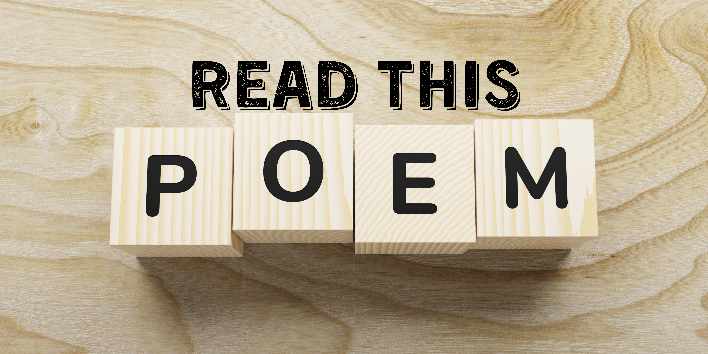 Simon the Cyrenian Speaks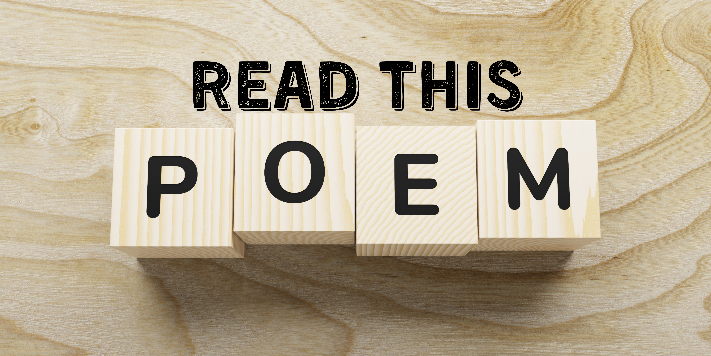 Epitaphs HeritageLines to My Father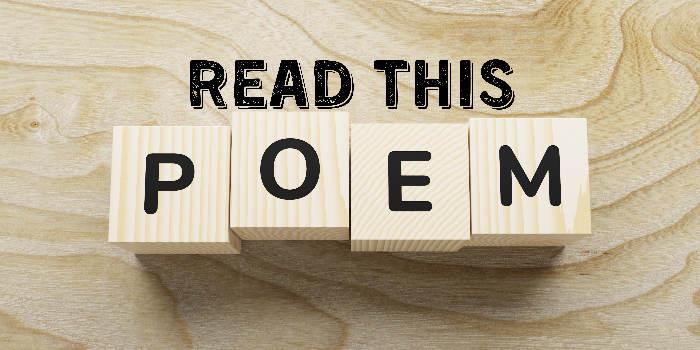 NELLA LARSENDate of Birth: April 13, 1891Place of Birth: Chicago, ILMajor Works: Passing, QuicksandMore details…Passing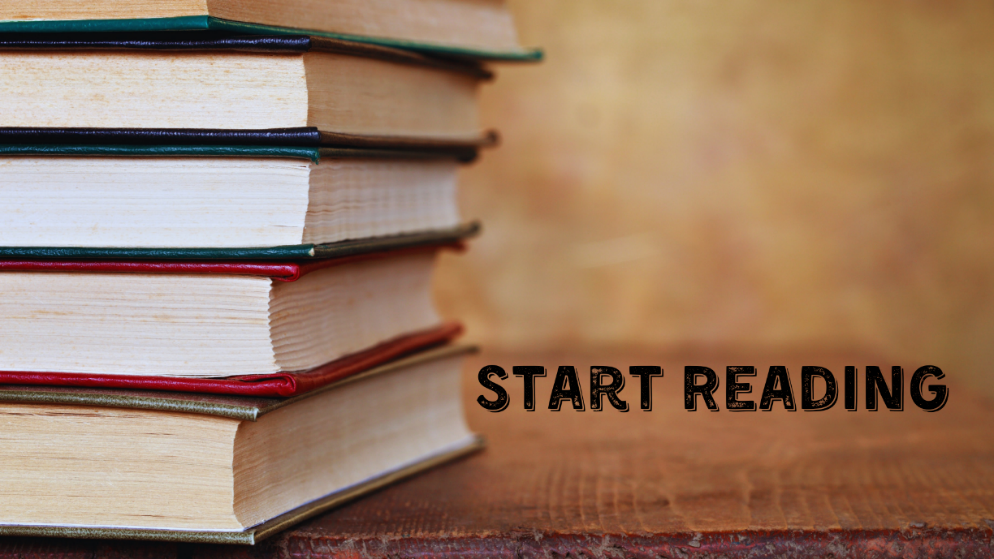 Quicksand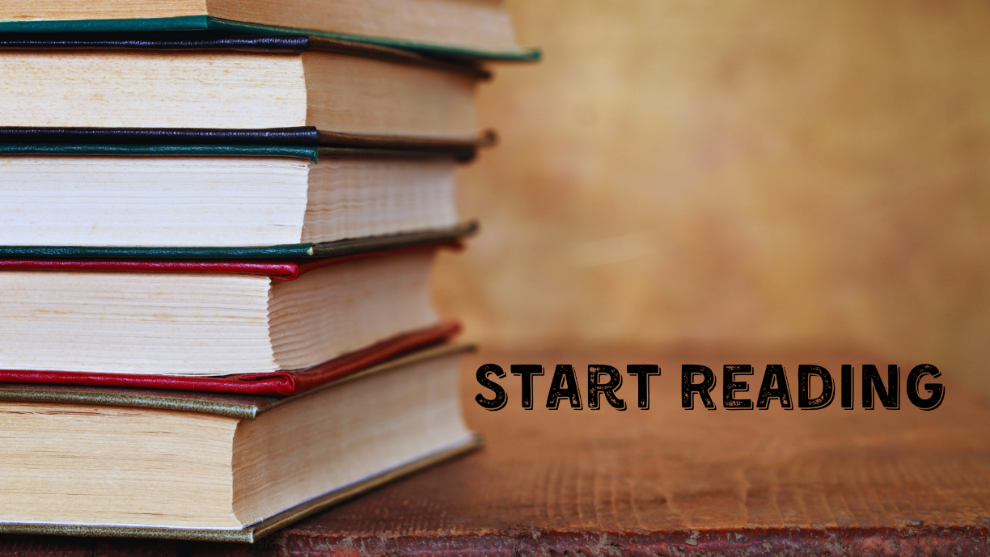 WALLACE THURMANDate of Birth: August 16, 1902Place of Birth: Salt Lake City, UTMajor Works: The Blacker the Berry: A Novel of Negro Life, Infants of the SpringMore details…The Blacker the Berry: A Novel of Negro Life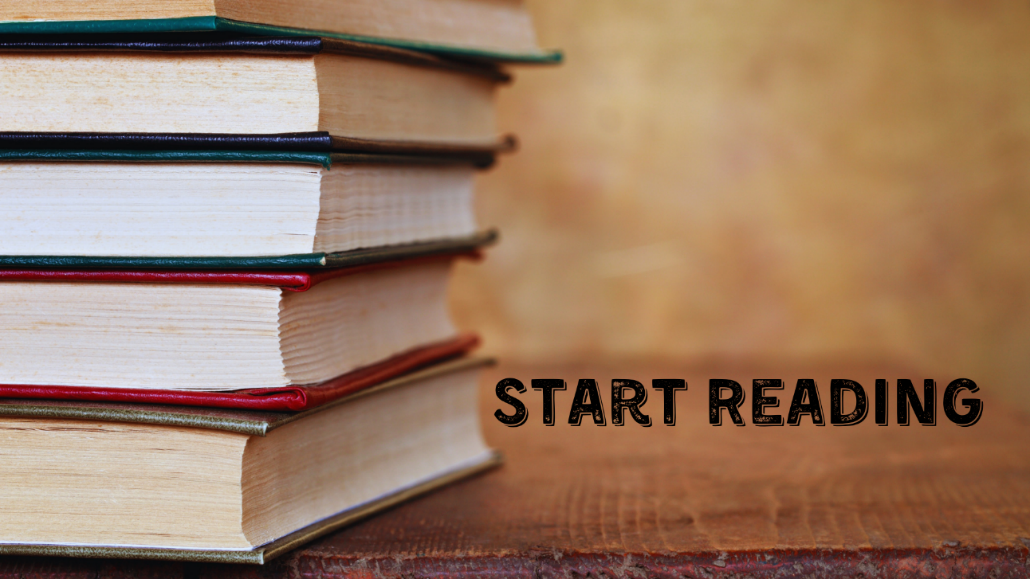 JEAN TOOMERDate of Birth: December 26, 1894Place of Birth: Washington, D.C.Major Work: CaneMore details…CaneGEORGE SCHUYLERDate of Birth: February 25, 1895 Place of Birth: Providence, RIMajor Works: Black No More, “The Negro-Art Hokum,” Black and ConservativeMore details…Black No More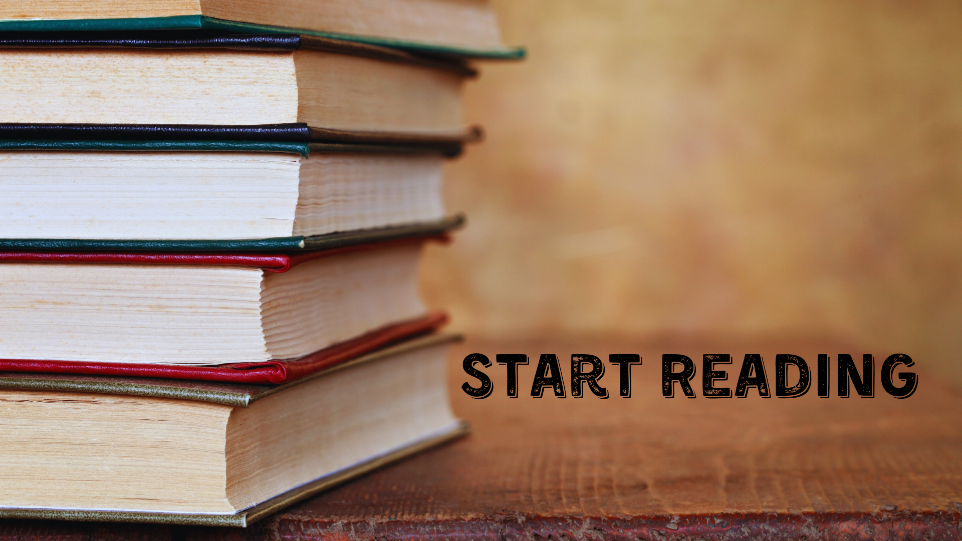 The Negro-Art Hokum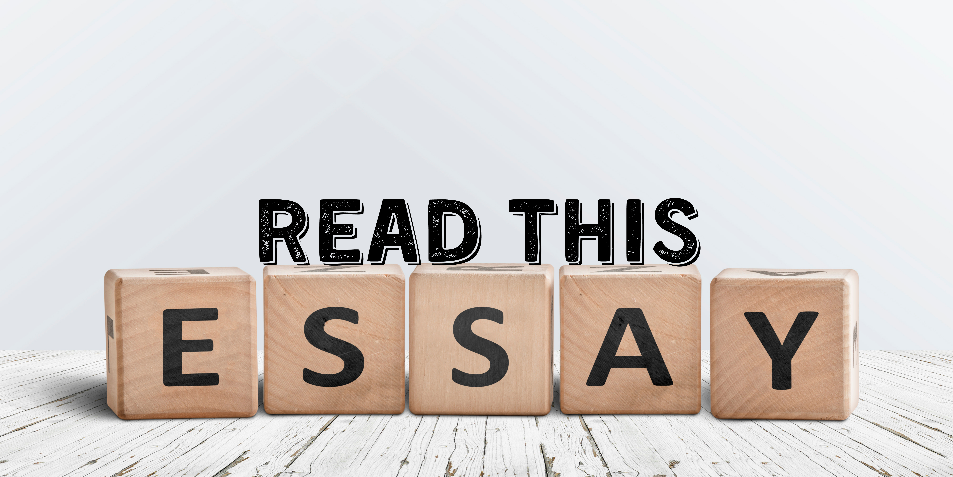 ZORA NEALE HURSTON Date of Birth: January 7, 1891Place of Birth: Notasulga, ALMajor Works:  Their Eyes Were Watching God, Mules and Men, Mule Bone: A Comedy of Negro               Life, Barracoon: The Story of the Last “Black Cargo” (published posthumously) More details…How It Feels to Be Colored Me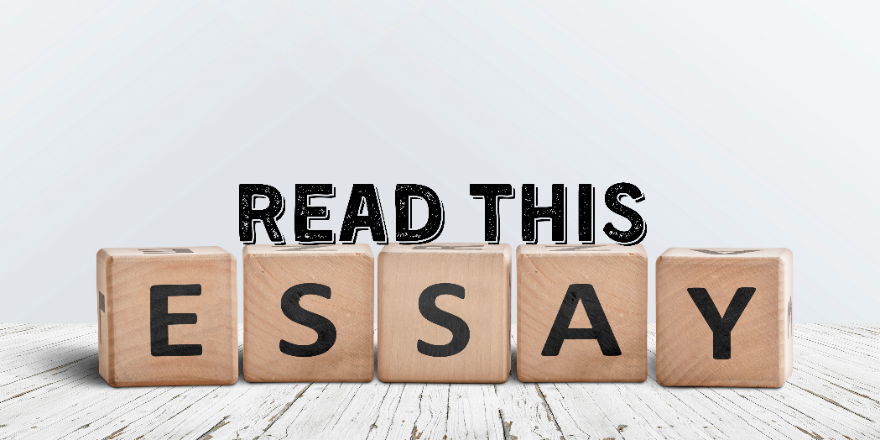 The Conscience of The Court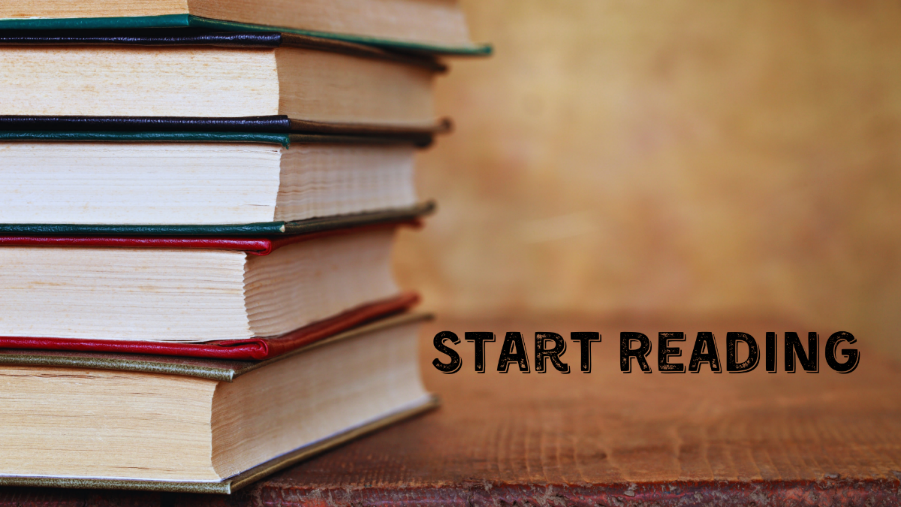 from Their Eyes Were Watching God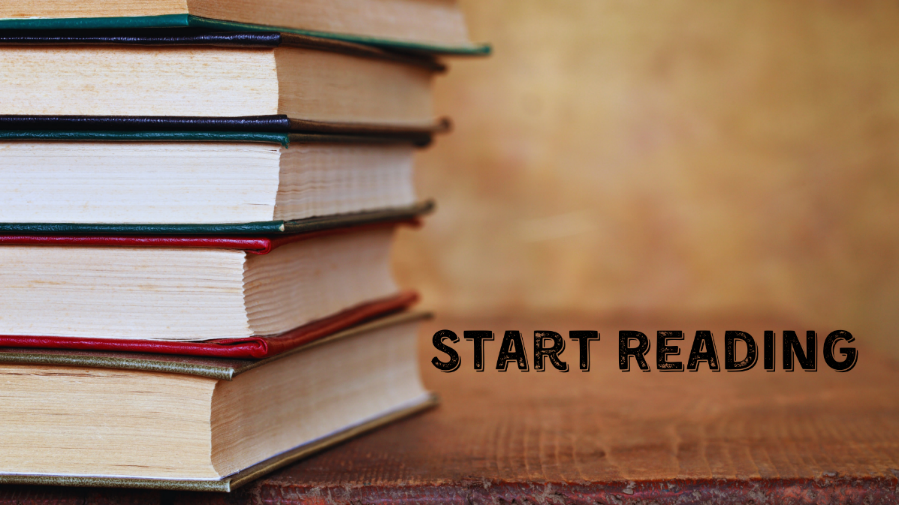 Mule Bone: A Comedy of Negro LifeLANGSTON HUGHESDate of Birth: February 1, 1901 Place of Birth: Joplin, MOMajor Works: The Weary Blues, Not Without Laughter, “The Negro Artist and the Racial              Mountain”More details…Jazz as Communication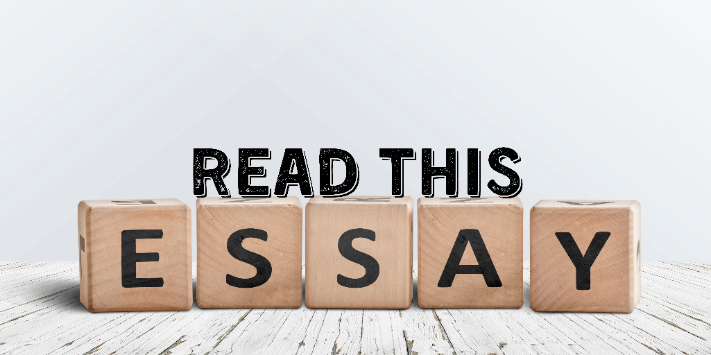 The Weary Blues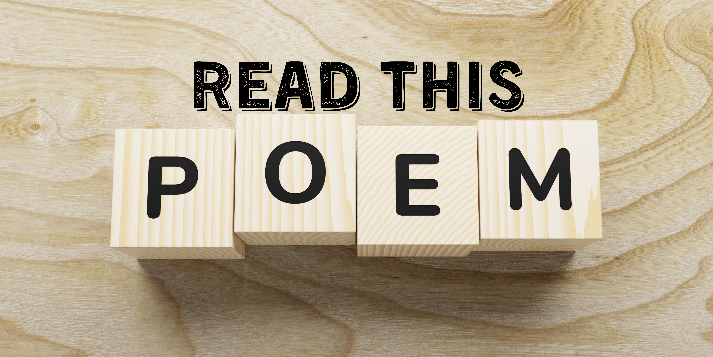 I, Too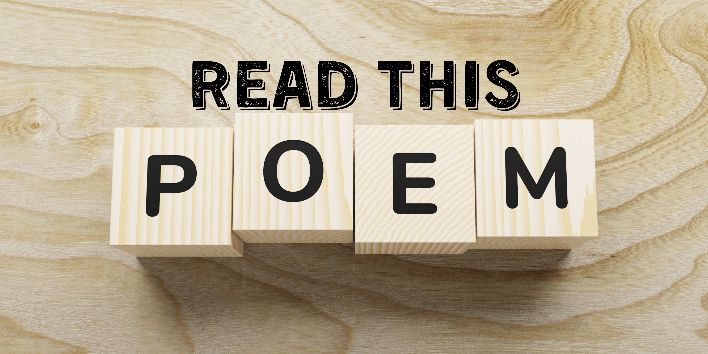 Let America Be America Again 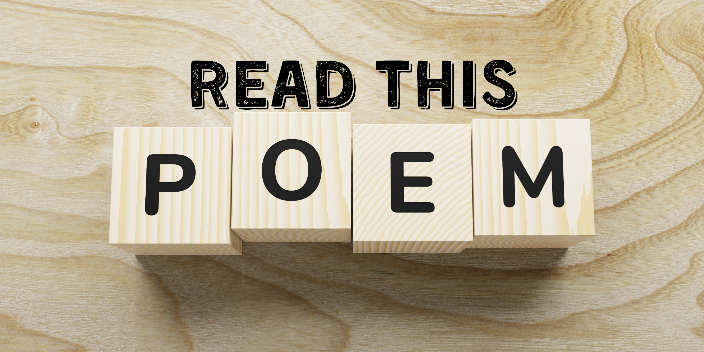 The Negro Speaks of Rivers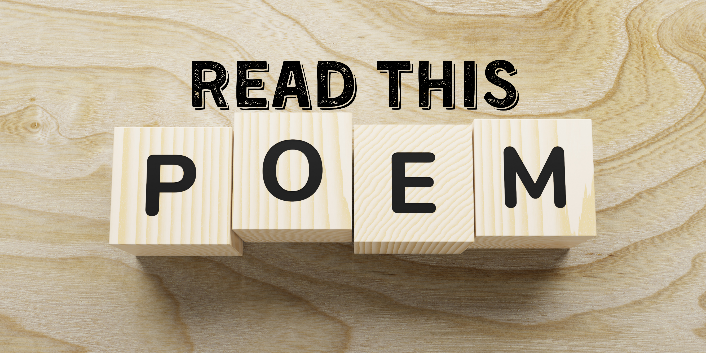 Life is FineTheme For English B 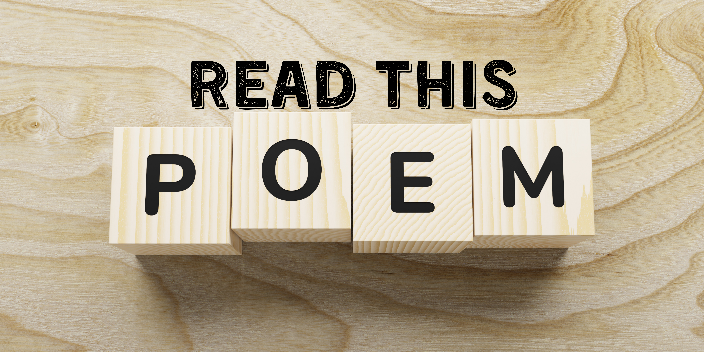 The Negro Artist and the Racial Mountain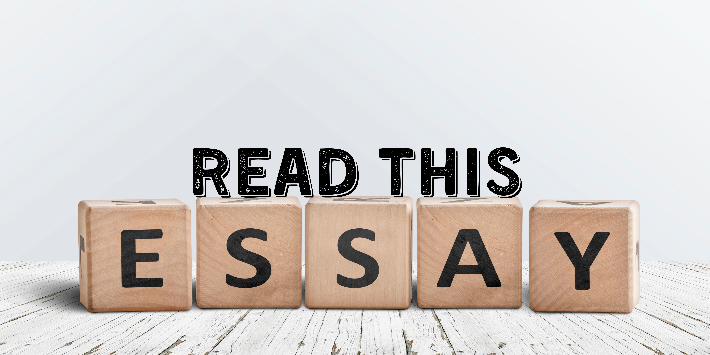 KEY TOPICS PODCASTURBAN REALISMRichard Wright, Ralph Ellison, Margaret Walker, Gwendolyn Brooks, Lorraine Hansberry, and other notable writers sought to create pieces that were even more socially and politically engaged than literature produced in earlier periods.These works exhibited to true-to-life representations of African American experiences and was to an extent a continuation of what some writers of the Harlem Renaissance represented in their work. This next wave of writers examined the severe impact of social power structures upon the individuals who strived to overcome an oppressive system.  Richard Wright’s memoir Black Boy (1945) gives firsthand accounts to such circumstances, as do shorter pieces such as “The Man Who Was Almost a Man” (1961).Wright’s protégé, Ralph Ellison offers additional examples of systematic oppression through his novel Invisible Man where the unnamed protagonist embarks on an eschatological journey. Readers bear witness to situational conflicts that result in psychological ramifications for the individual and by extension—segments of society. In this time, there was also is a strong relationship between form and content, and it was quite noticeable in the poetry of Margaret Walker and Gwendolyn Brooks.  Margaret Walker’s “For My People” (1942) paid tribute to African Americans as a resilient determined people. In A Street in Bronzeville (1945), Brooks made use vernacular English by blending it with modernist elements.  Throughout this anthology are several representations of the history of Black theater and performance from the nineteenth century to the present, focusing on the developments that took place in the theater world and in society. Early Black playwrights such as William Wells Brown and Angelina Weld Grimké used the theater as an apparatus for social change.  It has been an ongoing effort to put issues that needed fixing on display. In 1935, in spite of the struggles that the nation and the world endured in the midst of the Great Depression, the Federal Theater Project was formed.  It was amongst a number of programs funded by the New Deal.  Five years later, the American Negro Theater was formed, and many of the performances were held in Harlem.  New York City, as well as Chicago continued to be settings for depictions of Black urban life.When it premiered on Broadway in 1959, audiences saw how the experiences of Younger family in Lorraine Hansberry’s “A Raisin in the Sun” dramatized the unfair treatment that hers and other Black families faced as a result of restrictive housing covenants in Chicago. When the Hansberrys moved into the predominantly white area of Washington Park, they were on the receiving end of discrimination and violence. Her father’s legal battle, resulted in the court ruling, Hansberry v. Lee (1940), which found that while the Washington Park covenant was illegal because of a technicality, it was not unconstitutional. The Youngers, who struggled to survive in a housing tenement, wanted a better life in the fictitious Clybourne Park area. The conversation about Lorraine Hansberry’s “A Raisin in the Sun” is continued in the Key Topics in African American Literature podcast.  The panelists also discuss how contemporary writers and performers of the stage and screen can effectively raise awareness about past and current social issues. RICHARD WRIGHT Date of Birth: September 4, 1908 Place of Birth: Roxie, MSMajor Works: Native Son, Black Boy, Uncle Tom’s Children, “The Man Who Was Almost a Man”  More details…The Man Who Was Almost a Man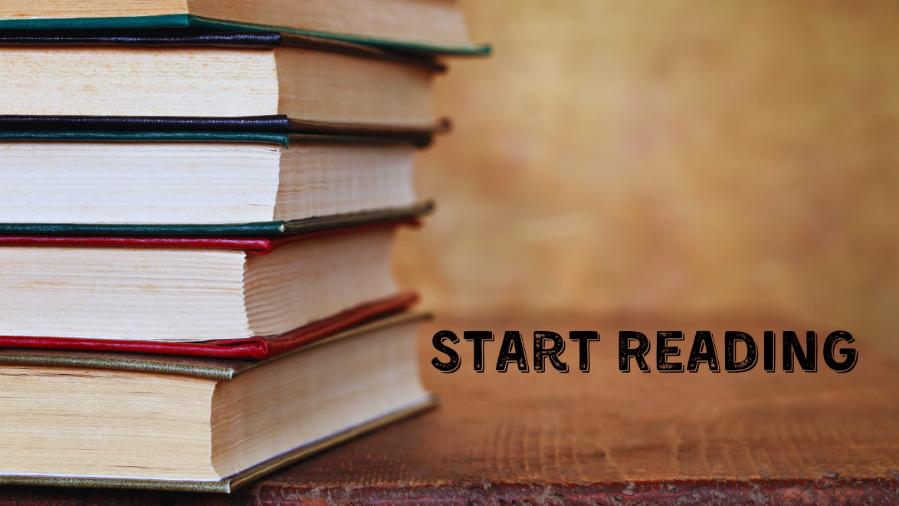 The Ethics of Living Jim Crow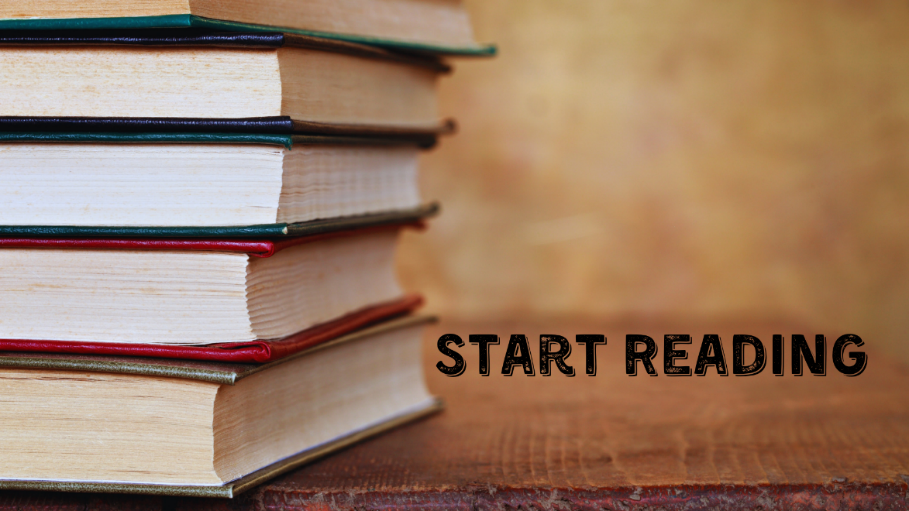 ANN PETRY  Date of Birth: October 12, 1908Place of Birth: Old Saybrook, CTMajor Works: The Street, The Country Place, Miss Muriel and Other StoriesMore details…The StreetScanned copies of The Street may be accessed through Internet Archive.  Click on one of the images below to borrow a copy of the novel.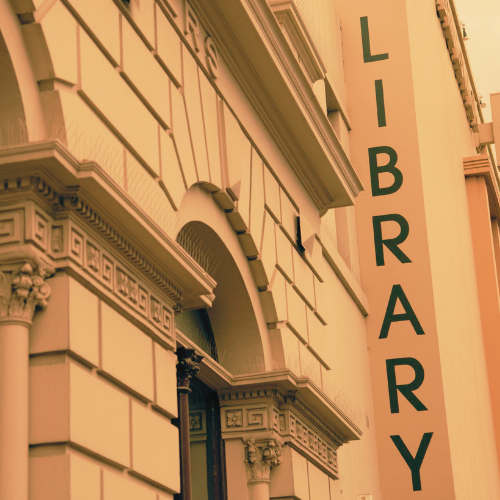 Figure 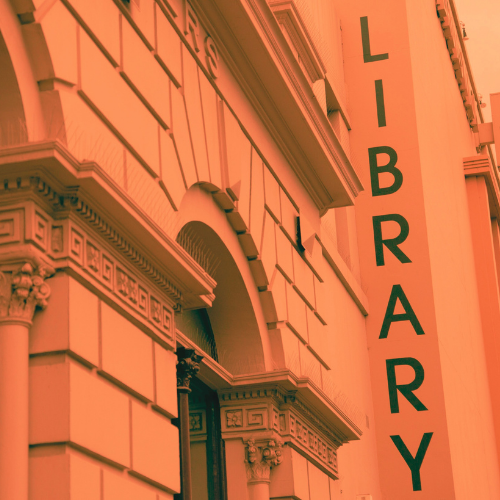 Figure The Bones of Louella BrownRALPH ELLISONDate of Birth: March 1, 1914 Place of Birth: Oklahoma City, OKMajor Works: Invisible Man, Juneteenth (published posthumously)More details…Invisible ManScanned copies of Invisible Man may be accessed through Internet Archive.  Click on one of the images below to borrow a copy of the novel.Figure Figure from Juneteenth 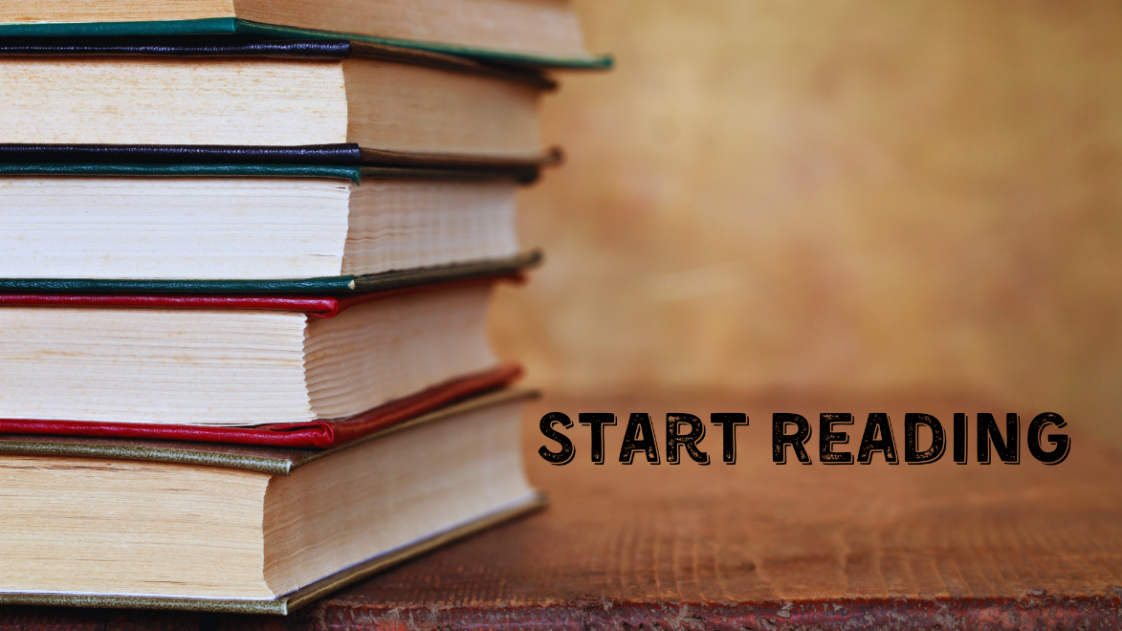 Robert Hayden	Date of Birth: August 4, 1913Place of Birth: Detroit, MIMajor Works: Heart-Shape in the Dust; A Ballad of Remembrance, Collected Poems More details…The Ballad of Nat Turner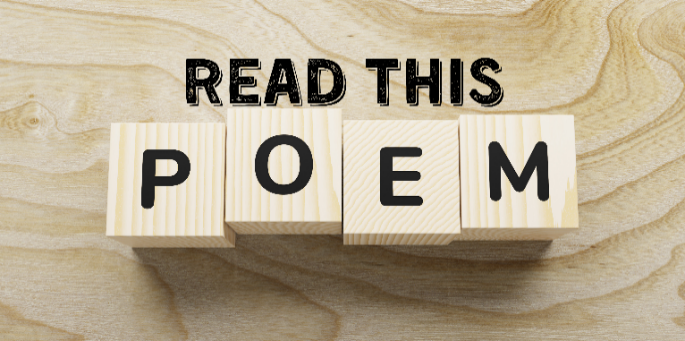 Frederick Douglass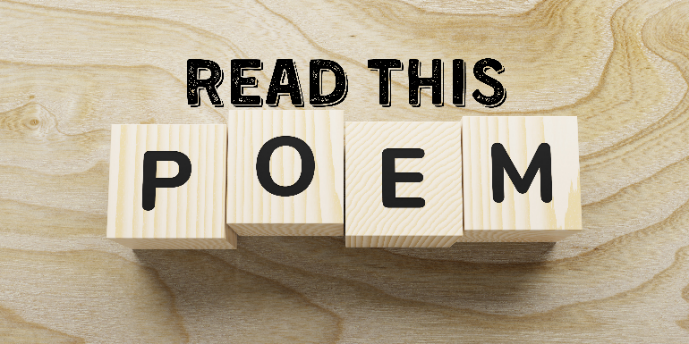 Middle Passage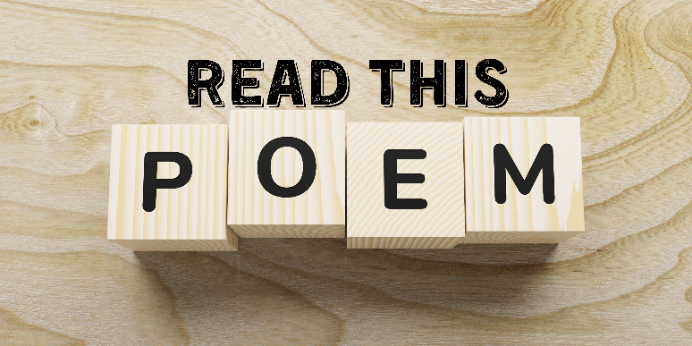 Runagate Runagate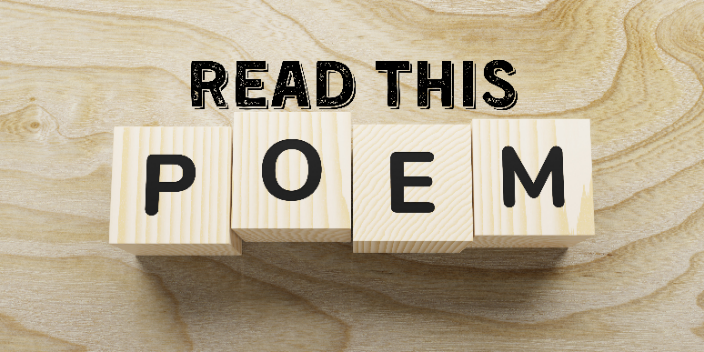 Those Winter Sundays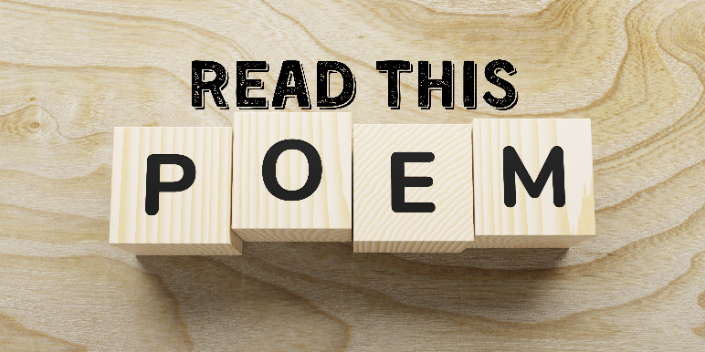 O Daedalus, Fly Away Home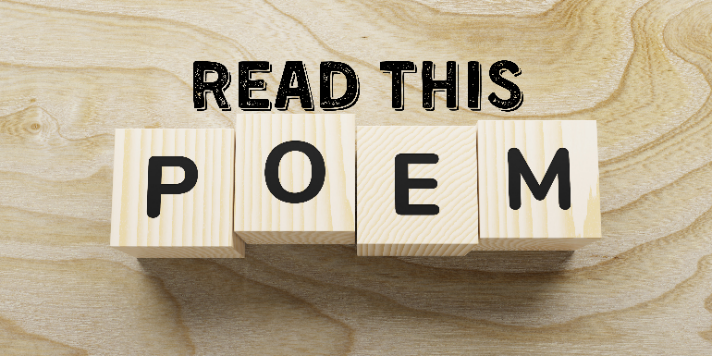 MARGARET WALKER Date of Birth: July 7, 1915Place of Birth: Birmingham, ALMajor Works: Jubilee, For My PeopleMore details…For My People 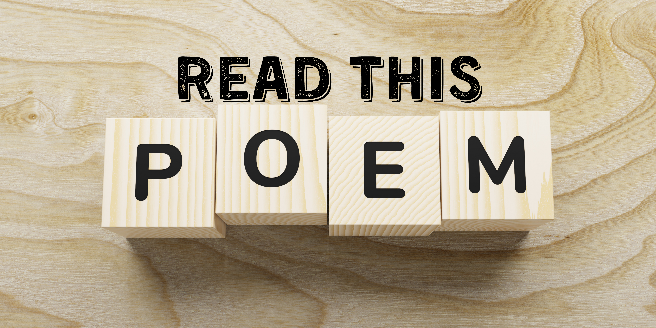 For Malcolm X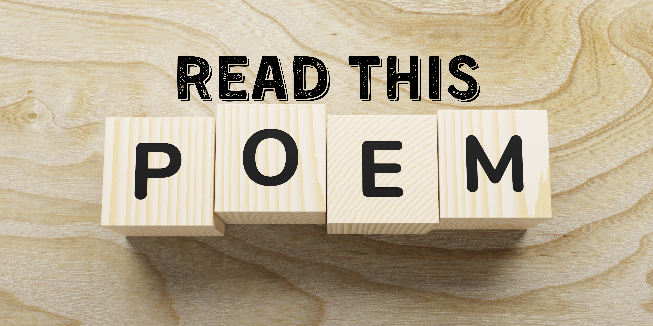 Sorrow HomeLineage 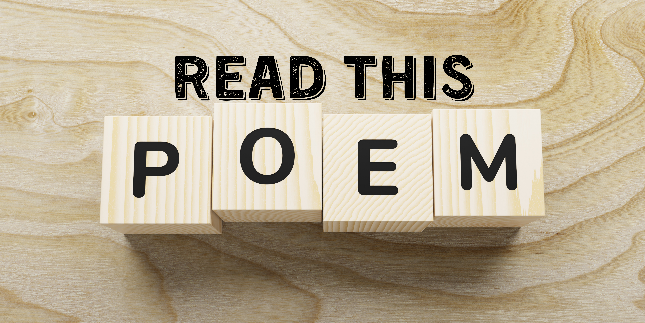 Amos, 1963 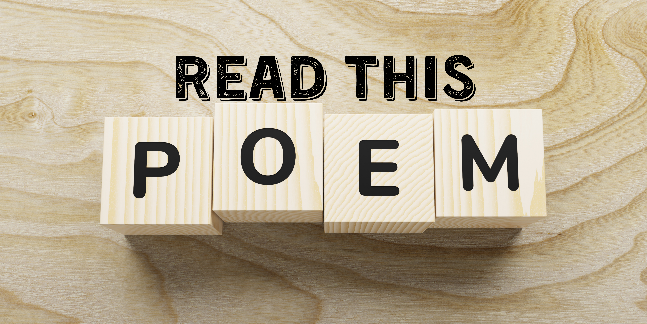 Amos (Postscript, 1968) 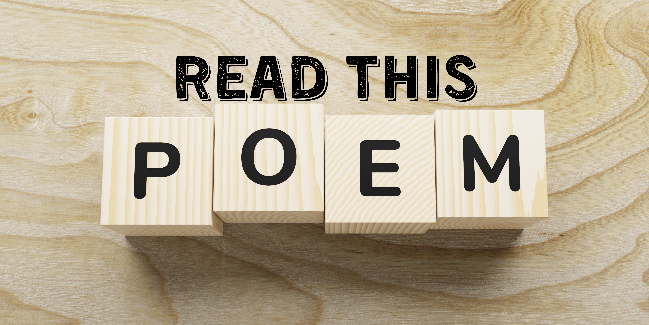 GWENDOLYN BROOKSDate of Birth: June 7, 1917 Place of Birth: Topeka, KSMajor Works: A Street in Bronzeville, Annie Allen, The Bean EatersMore details…kitchenette building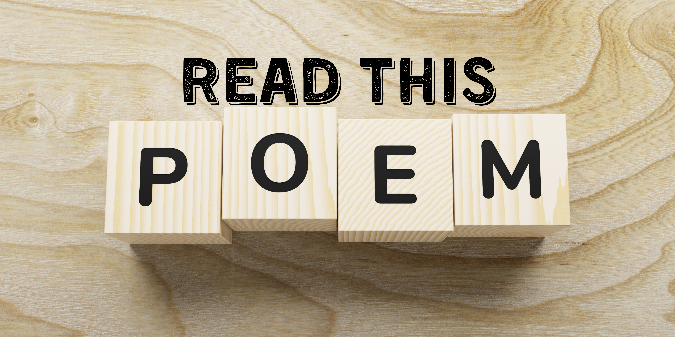 the vacant lotThe Bean Eaters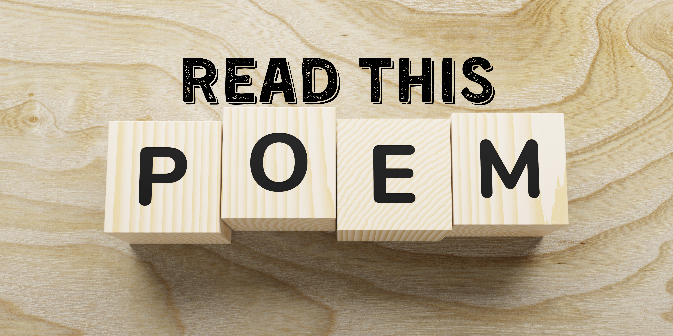 We Real CoolThe Lovers of the Poorthe sonnet-ballad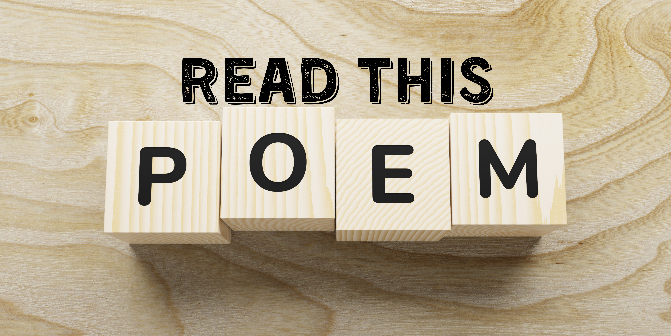 Sadie and Maudthe mother The Children of the Poor Beverly Hills, ChicagoJAMES BALDWIN Date of Birth: August 2, 1924Place of Birth: Harlem, New York, NYMajor Works: Go Tell It on the Mountain, The Fire Next Time, Giovanni’s Room, If Beale Street             Could Talk, The Amen Corner, Blues for Mister CharlieMore details…Letter from a Region in My Mind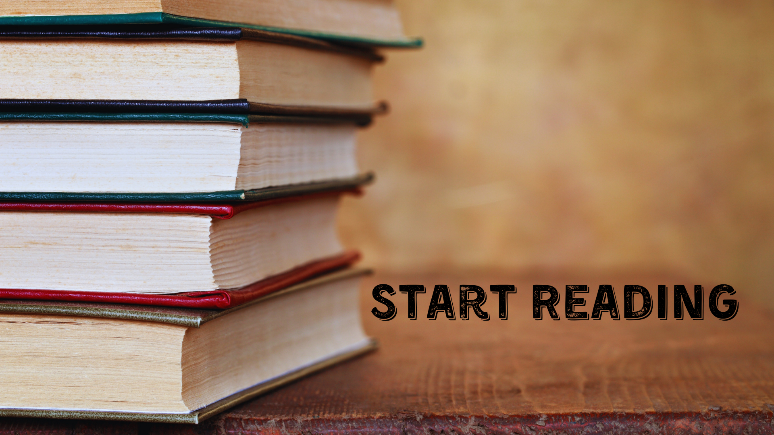 A Letter to My Nephew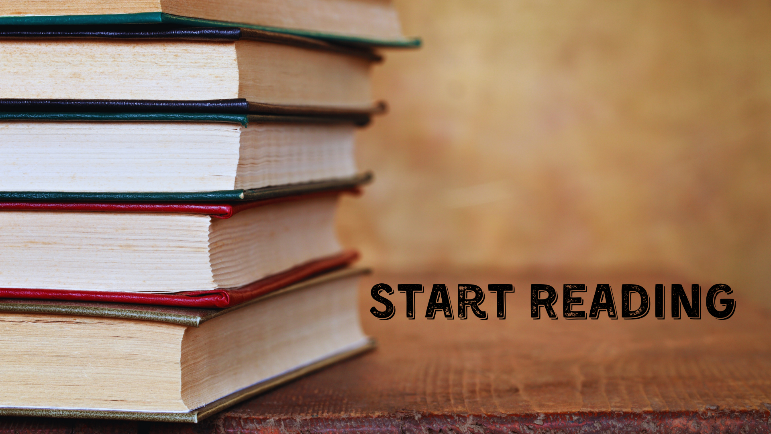 Stranger in the Village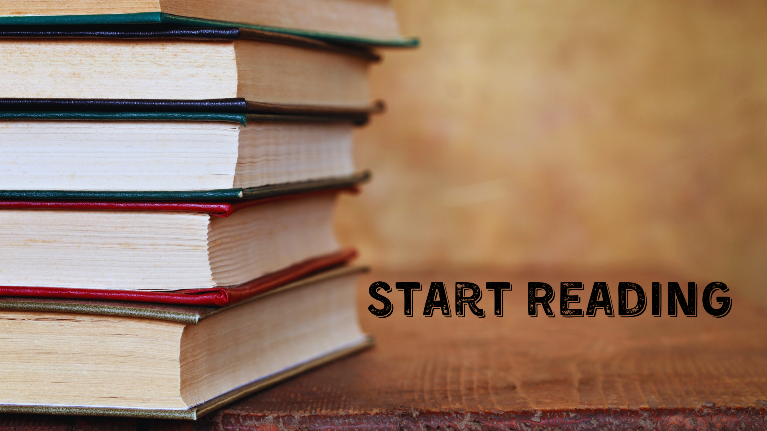 LORRAINE HANSBERRYDate of Birth: May 19, 1930Place of Birth: Chicago, ILMajor Work: A Raisin in the Sun; Les Blancs, To Be Young, Gifted and Black More details…The Scars of the Ghetto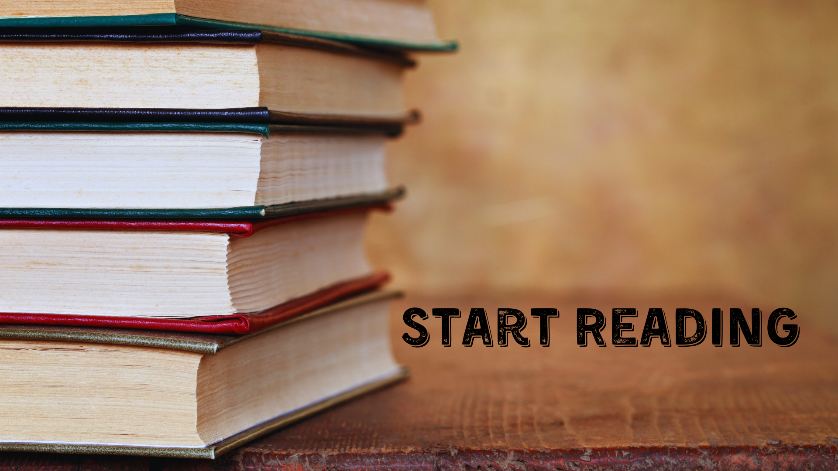 To Be Young, Gifted, and BlackCitation: Creative Arts Television DBA Aviva Films Ltd. “To Be Young, Gifted, and     Black.” Films On Demand, 1969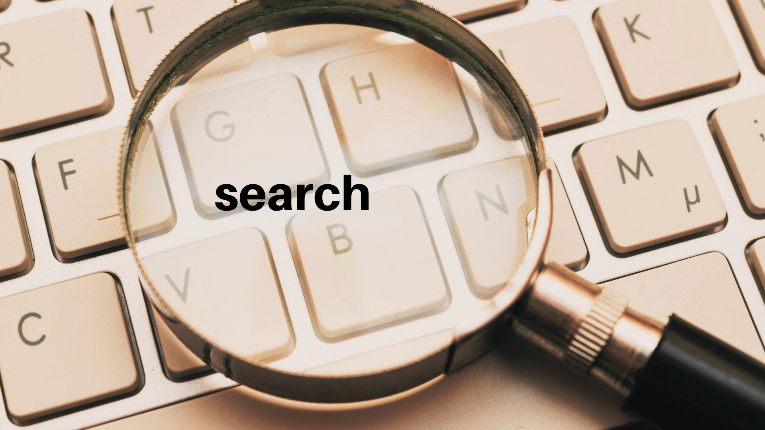 A Raisin in the SunScanned copies of A Raisin in the Sun may be accessed through Internet Archive.  Click on one of the images below to borrow a copy of the play.Figure  Figure  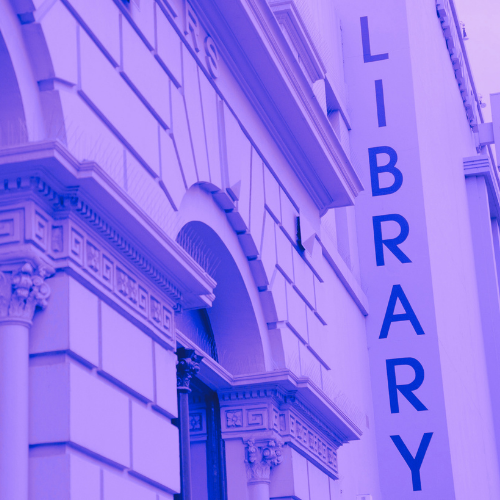 Figure  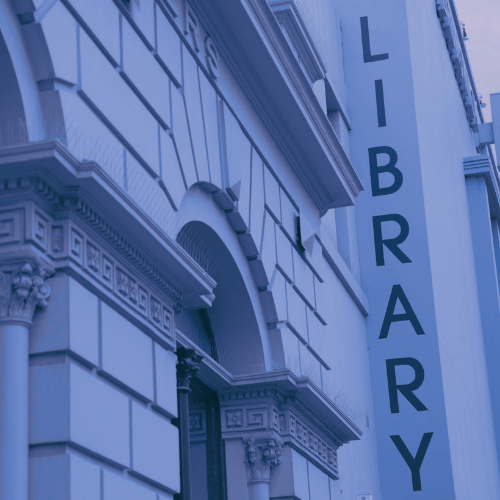 Figure  KEY TOPICS PODCASTTHE BLACK ARTS MOVEMENTThe Black Arts Movement entered its place in the African American literary tradition for a ten-year period, but came in with voices raised to new heights that changed the direction of artistry with lasting impacts. Although the dates may vary depending on the source, it is generally agreed upon that the years from 1965-1975 mark the passage of the Civil Rights Act of 1965 and follow the timeline all the way to the rise of spoken word and hop-hop. In other words, it is regarded as a transitional movement that bridged civil rights activism to alternate ways to assert black intellectual and cultural activism. In this section of the text, you will learn about the political, social, and cultural events of the Black Arts decade, identify leading literary figures, engage with representative texts, and reflect upon interesting questions about the movement. To place this period in context, it is important to know about several key events that launched the movement. First, at the starting point, the assassination of Malcolm X on Feb 21, 1965 unleashed a new hurt and anger among the more radical voices of the civil rights movement who began to challenge the non-violent, civil disobedience approach of the Rev. Dr. Martin Luther King, Jr.  Just weeks later on March 7, 1965, fire hoses, German Shepherd dogs, and batons would be used on demonstrators like the late John Lewis in Selma, Alabama resulting in what we refer to now as “Bloody Sunday.”A third key marker came in the summer of 1965 when President Lyndon B. Johnson signed the Civil Rights Act of 1965 on August 6th, granting reinforcement to the Fifteenth Amendment which provided voting rights to formerly enslaved Black males in 1867. Black families also experienced a transition from segregation to legal integration during these years. Imagine growing up seeing signs in public places that marked water fountains, elevators, restaurants, theaters, public transit, and more as “For Whites Only” or “Colored” and gradually seeing the signs come down legally. Students from Georgia’s historically black colleges and universities, namely Savannah State, Fort Valley State, and Albany State, joined with thousands from across the country on freedom rides to advance the civil rights movement that helped to advance the Black Arts Movement. As barriers came down, the creative forces of the movement began to articulate for a more assertive rhetoric that would evolve from “Freedom Now” to raised fists shouting “Black Power” and “Black is Beautiful.”“Black Power” and “Black is Beautiful” became not only cries for political power, but aesthetic elements as well in terms of music, performances, and African-inspired styles and fashions. This time period for the literary arts was set against the sounds of the Sam Cooke, Temptations, the Supremes, Marvin Gaye, Curtis Mayfield, and even the Beatles along with supportive white folk singers Bob Dylan and Joan Baez.  The 1968 hit of James Brown was a rallying cry which inspired poets and writers to, “Say it Loud; I’m Black and I’m Proud.” While the musical beats played out, students celebrated black life with Afros and dashikis as symbolic messages of pride. In 1965 when Amiri Baraka opened the doors to the Black Arts Repertory Theater in Harlem, it was nation-building time with creative tools as weapons.Even in the smallest grassroots communities across the United States, the new radical movement used writing to communicate with what they regarded as the ‘masses. Many neighborhood newsletters were cranked out on typewriters and old mimeograph machines to announce voter registration, boycotts, and anti-Vietnam War demonstrations. These were underground contacts, but were just as effective as today’s forms of social media. Technology and spaces were very limited compared to today, but artists found ways to produce.  Cultural nationalists who emerged would just call for writing groups to meet in personal homes where much poetry, drama, and fiction got started. For example, in Southeast Georgia, the Third Saturday Artists met to write, share, and discuss their work alongside the political issues of the day. The ultimate goal for the Black Arts authors was to speak against the outcomes of enslavement, poverty, and discrimination with strong anti-government language, written at the risk of being charged with treason or raided. This particularly affected members of the Black Panther Party who were regular targets. The political prisoners rounded up by police just fueled the public venues for the Black Arts Movement manifested under the government-funded Model Cities Program which oversaw urban renewal, recreational, educational workshops, and housing improvements. For example, one program in South Georgia was known as “The Academy of Black Culture” and it hosted black youth after school for classes in writing, visual arts, and black history. These nationalist groups, community schools, college students, and even political prisoners produced change leaders that would later be identified as the voices of the Black Arts Movement. When Baraka published the poem “Black Art” in 1966, he threaded the themes of the artistic movement between the lines and other artists later articulated themes and causes in their writings, music, and performances. According to Baraka, “The artist’s role is to raise the consciousness of the people.” The poet Sonia Sanchez noted that Black art controls the ‘Negro’s’ reality, negates negative influences, and creates positive images.” In the decade of the BAM, artists produced to address police brutality, point out economic disparities and poverty, pride in African roots, preservation and representation of African culture, vernacular, and traditions, the legacies of enslavement, advancement of a Black aesthetic, the use of revolutionary imagery and vernacular, and opposition to oppression in all forms. The BAM was inclusive of all genres and mixed the arts of music, drama, and poetry. In general, the Black Arts Movement, as observed and experienced, was a call to back up calls for Black Power with Artistic Power. By the end of the decade, the calls for Black Power subsided, affected by ideological battles and assimilation.  The next generation leveled up the performance of poetry in juke joints and community centers. Performing poetry against a jazz soundtrack was not as hip. The old vanguard transitioned into professors, editors, critics, published artists on the speaking circuit. The end of the movement gave rise to the beginnings of spoken word and a new thing called hip-hop!Some of the most influential names in African-American literature are identified with this period, although they may also overlap in Urban Realism and the Contemporary period. If authors are still living from one period to the next, they are still writing and reflecting the times. A list of well-known authors should include, but not be limited to Amiri Baraka, Alex Haley, The Last Poets, Nikki Giovanni, Audre Lorde, Sonia Sanchez, June Jordan, Ntozake Shange, Gil Scott-Heron, Toni Cade Bambara, Ishmael Reed, and Larry Neal. This unit ends with episode three of Key Topics in African American Literature. In this segment of the podcast series, the panelists examine Giovanni's "And So It Comes to This," which is part of her recent collection Make Me Rain: Poems & Prose; Sonia Sanchez's Poem for Some Women; Amiri Baraka's Somebody Blew Up America, and Gil Scott-Heron's "The Revolution Will Not Be Televised," The trio also sheds lights on the extent to which modern artists attempt to engender social and political change through their poetry and music. MARTIN LUTHER KING JR.Date of Birth: January 15, 1929 Place of Birth: Atlanta, GAMajor Works: Letter from a Birmingham Jail, I've Been to the Mountaintop, I Have a DreamMore details…Letter from a Birmingham Jail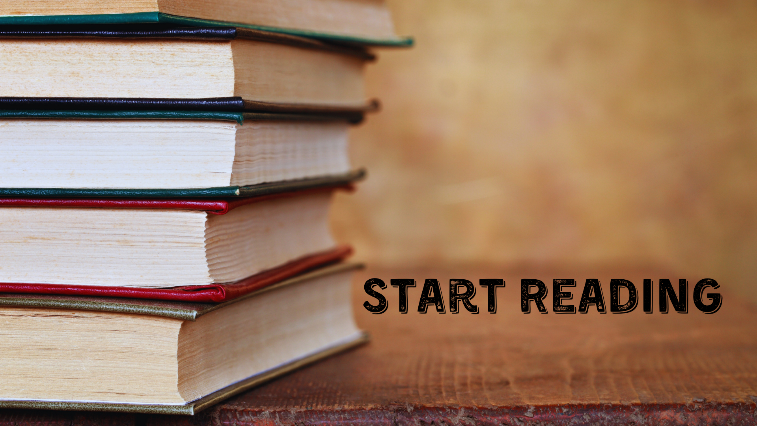 MALCOLM X Date of Birth: May 19, 1925 Place of Birth: Omaha, NEMajor Work: The Autobiography of Malcolm X (co-written by Alex Haley)More details…from The Autobiography of Malcolm X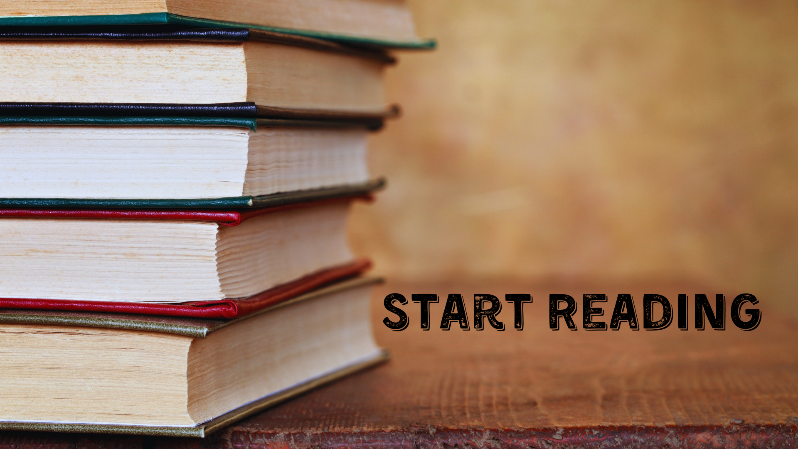 AMIRI BARAKA Date of Birth: October 7, 1934Place of Birth: Newark, NJMajor Works: A Poem for Black Hearts, Black Art , Dutchman, "Expressive Language”More details…Expressive Language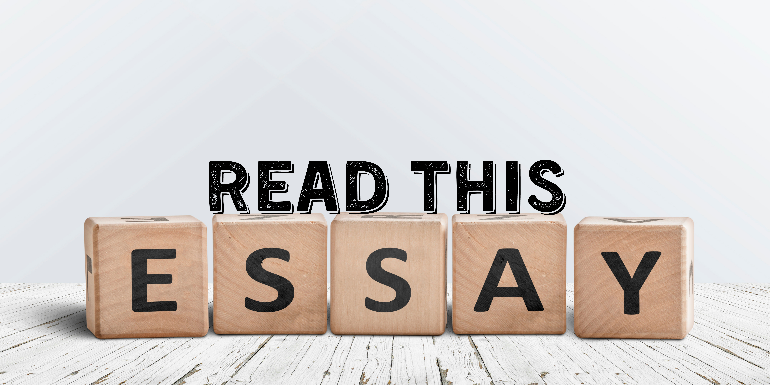 Northern Iowa: Short Story & PoetryCitation: Amiri Baraka. “Northern Iowa: Short Story & Poetry.” Journal of Modern Literature, vol.     20, no. 1, July 1996, pp. 35–37. Tender Arrivals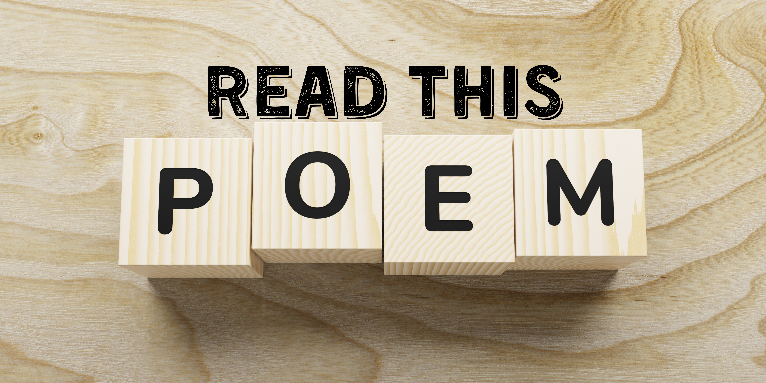 Somebody Blew Up AmericaCitation: Baraka, Amiri. “Somebody Blew Up America.” African American Review, vol. 37, no.     2/3, Summer 2003, pp. 198–203. Babylon Revisited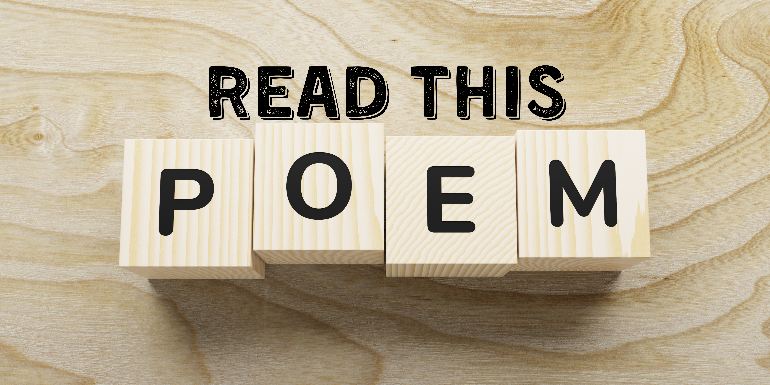 Short Speech to My FriendsLegacyAn Agony. As Now.ETHERIDGE KNIGHT Date of Birth: April 19, 1931Place of Birth: Corinth, MSMajor Works: Poems from Prison, A Poem for Brother Man, Born of a Woman: New and             Selected Poems, The Essential Etheridge KnightMore details…The Idea of AncestryHard Rock Returns to Prison from the Hospital for the Criminal Insane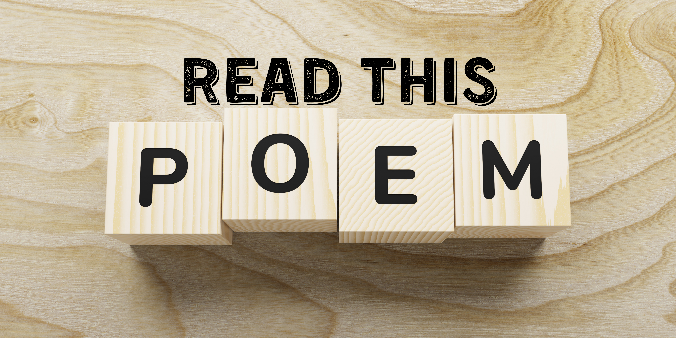 For Malcolm, A Year AfterHaiku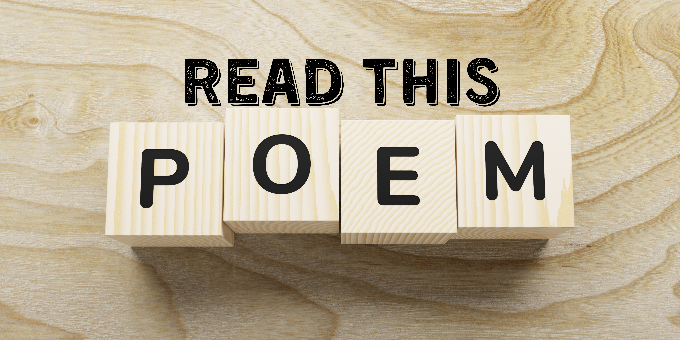 The Sun Came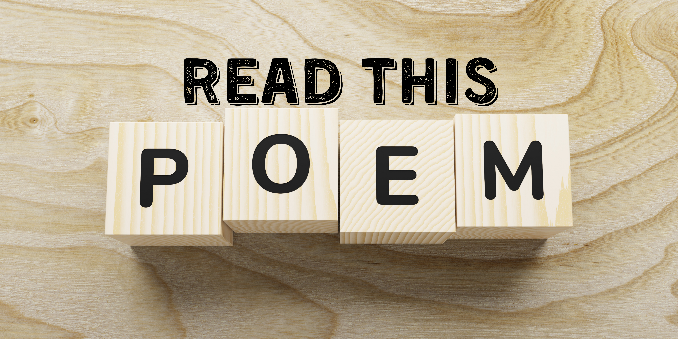 SONIA SANCHEZ Date of Birth: September 9, 1934Place of Birth: Birmingham, ALMajor Works: Homecoming, Homegirls and Handgrenades, A Blues Book for a Black Magic             Woman  More details…This is Not a Small Voice 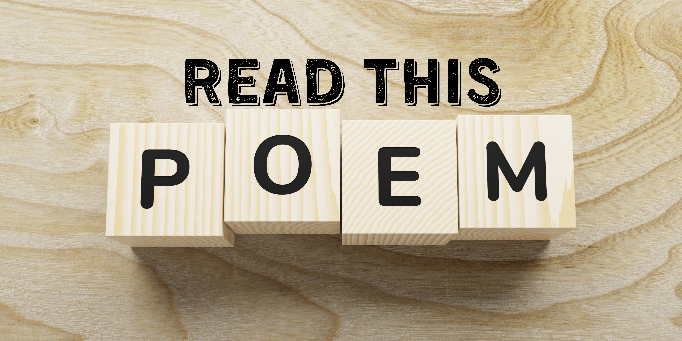 A Poem for Ella Fitzgerald For Sister Gwen Brooks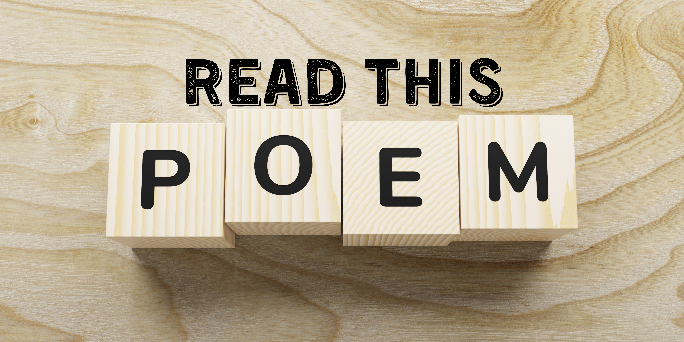 For Tupac Amaru Shakur Haiku and Tanka for Harriet Tubman Love Song No. 3 Morning Song and Evening WalkAUDRE LORDEDate of Birth: February 18, 1934 Place of Birth: Harlem, New York, NYMajor Works: From a Land Where Other People Live, The Black Unicorn,  Zami: A New Spelling             of My Name, Sister Outsider: Essays And Speeches, The Collected Poems of Audre                LordeMore details…We Must Learn to Use Our Power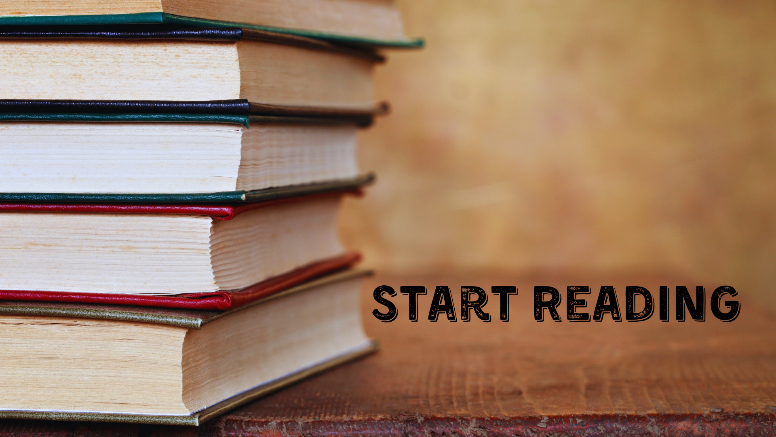 Power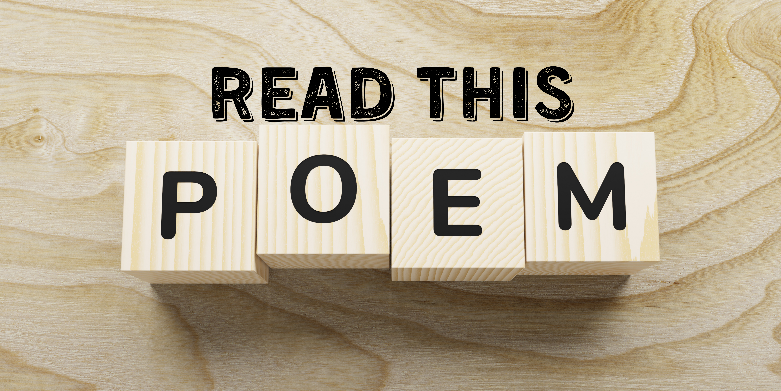 A Litany for Survival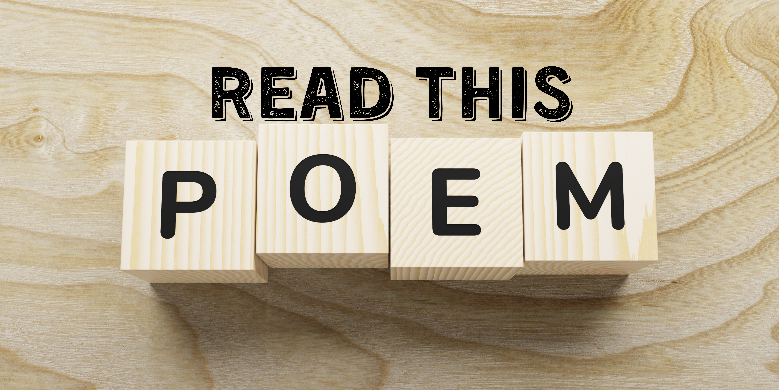 The Uses of Anger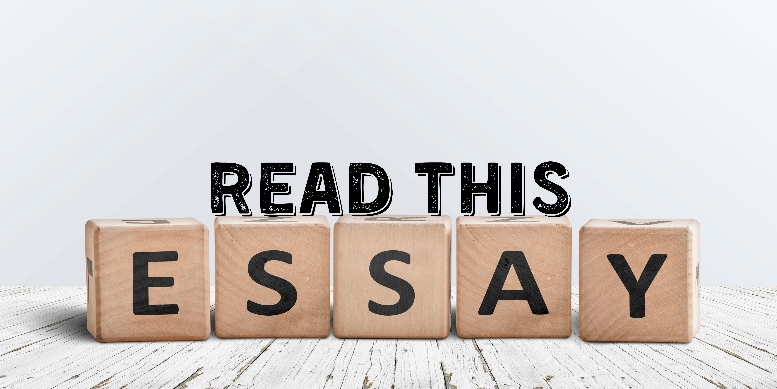 JUNE JORDANDate of Birth: July 9, 1936Place of Birth: Harlem, New York, NYMajor Works: Soldier, a Poet’s Childhood; Directed by Desire: The Collected Poems of June             JordanMore details…The Difficult Miracle of Black Poetry in America, or Something Like a Sonnet for Phillis Wheatley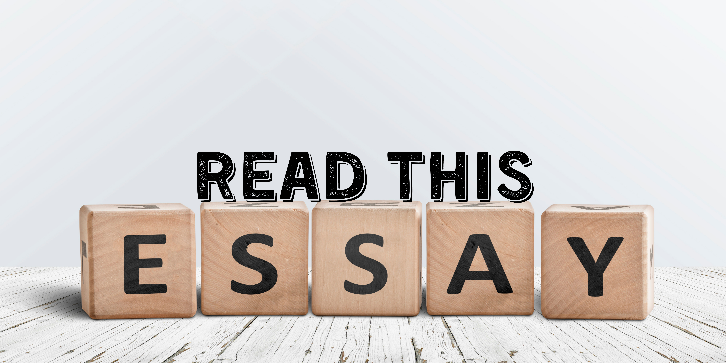 Soldier: A Poet’s Childhood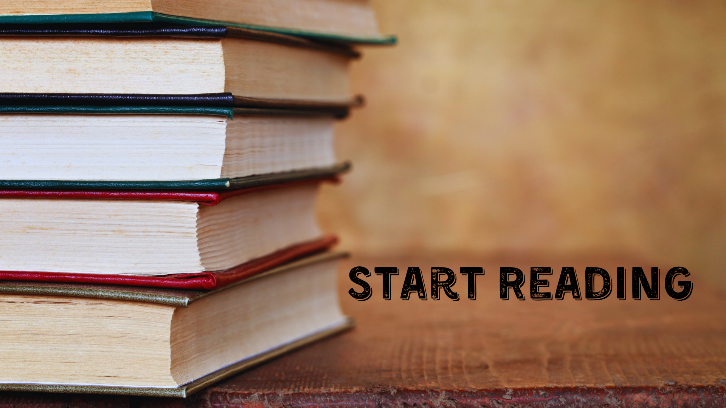 Poem About My Rights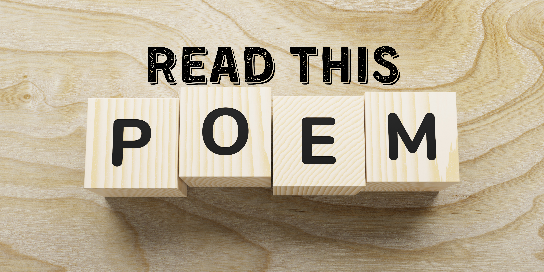 A Poem About Intelligence for My Brothers and Sisters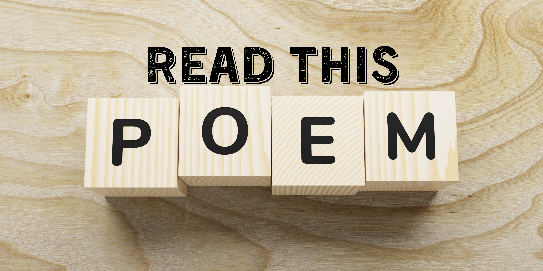 Poem for My Love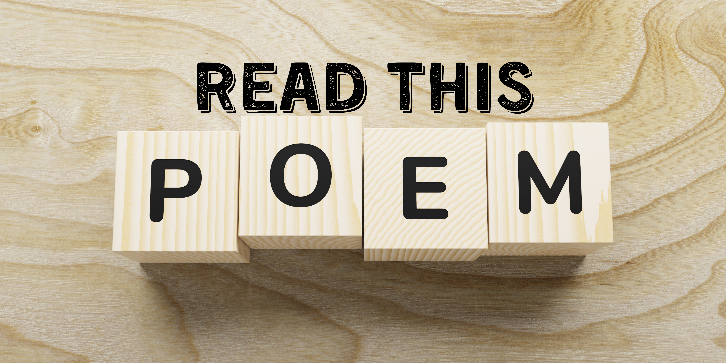 ISHMAEL REED Date of Birth: February 22, 1938Place of Birth: Chattanooga, TNMajor Works: Mumbo Jumbo; Flight to Canada; New and Collected Poems, 1964-2007More details…Skin TightOakland Blues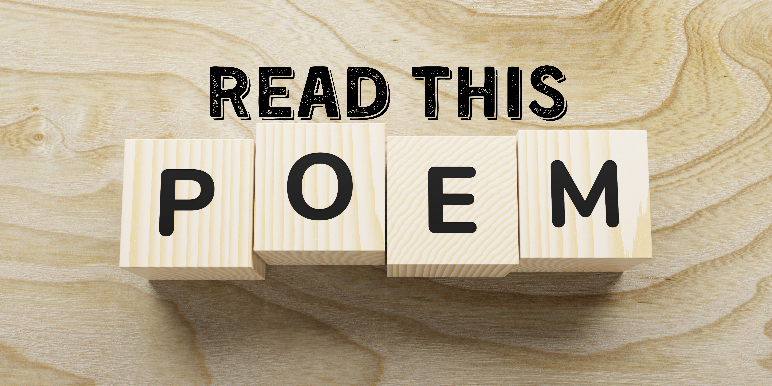 ChattanoogaThe C Above C Above High CCitation: Ishmael Reed. “The C above C above High C.” The Antioch Review, vol. 59, no. 2, Apr. 2001, pp. 460–481. 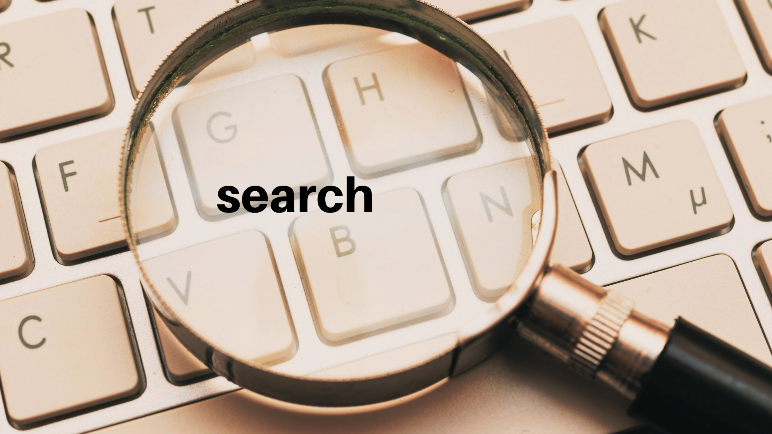 NTOZAKE SHANGEDate of Birth: October 18, 1948Place of Birth: Trenton, NJMajor Works: for colored girls who have considered suicide / when the rainbow is enufMore details…for colored girls who have considered suicide / when the rainbow is enufScanned copies of for colored girls who have considered suicide / when the rainbow is enuf may be accessed through Internet Archive.  Click on one of the images below to borrow a copy of the novel.Figure Figure NIKKI GIOVANNI Date of Birth: June 7, 1943Place of Birth: Knoxville, TNMajor Works: Black Feeling, Black Talk, Black Judgment; The Collected Poetry of Nikki Giovanni: 1968-1998; My House; Gemini: An Extended Autobiographical Statement My       First Twenty-Five Years of Being BlackMore details…Kwame AlexanderCitation: Giovanni, Nikki. “Kwame Alexander.” Horn Book Magazine, vol. 91, no. 4, July 2015, pp. 78–79.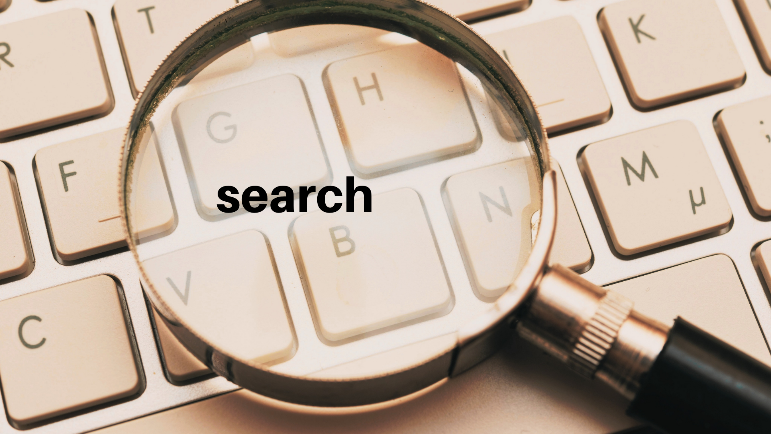 Knoxville, TennesseeResignationQuilts Mothers Rosa Parks The Laws of Motion Nikki-Rosa Ego Tripping (there may be a reason why) 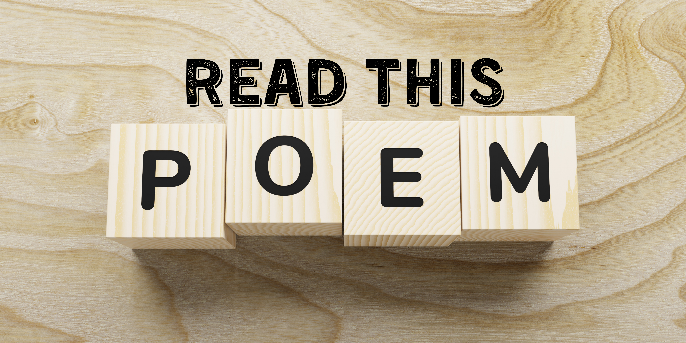 KEY TOPICS PODCAST LATE TWENTIETH CENTURY TO THE PRESENTSe wo were fi na wosankofa a yenkyi.  Translated from the Akan Twi language, this means it is not taboo to fetch what is at risk of being left behind.  The selections of African American literature of the twentieth century to the present are representative of this notion of sankofa.  Literary ancestors such as August Wilson, Maya Angelou, and Octavia Butler have preserved major moments from this period, and in some instances, appeared to have predicted what was to come.  These ancestors have paved the way for a number of literary progeny.August Wilson’s cycle of ten plays covers the 20th century as it specifically pertains to African Americans.  Joe Turner’s Come and Gone, which is set in the second decade of the twentieth century, centers on the lives of recently freed African Americans. Radio Golf, the last play in the cycle focuses on the redevelopment of the Hill District in Pittsburg, Pennsylvania. Both plays can be accessed in this anthology through GALILEO and/or links to external databases.It would seem that Maya Angelou whispered in the ears of Amanda Gorman and inspired her.  Both known for their acclaimed readings at inaugural ceremonies of William Jefferson Clinton and Joseph Robinette Biden, respectively, their poems have seeped into American consciousness in ways that were relevant to the times.It has been noted that Octavia Butler possessed a prophetic vision through her literary pieces.  However, the author herself pointed out that the novel Parable of the Talents, for instance, was a cautionary tale.  It is conclusive that the lessons illustrated in her work were based on evidence from the past and the present that could lead to a catastrophic future if certain conditions were not effectively addressed and resolved in a timely manner. Such circumstances are scrutinized in the short story “Speech Sounds,” which is part of her collection Bloodchild and Other Stories.Colson Whitehead also uses the past as a means to interrogating issues of the present.  Included in this anthology are exerpts from The Underground Railroad and The Nickelboys, works that focus on slavery and institutionalized racism.Additionally, poet Evie Shockley intensively analyzes Black women’s resilience througout the periods of enslavement, Jim Crow, and beyond with her piece entitled “you can say that again, billie.” This poem is the subject of an episode of the PBS documentary series Poetry in America.  Students within the University System of Georgia may gain access to this piece by logging into the GALILEO website. AUGUST WILSONDate of Birth: April 27, 1945Place of Birth: Pittsburgh, PAMajor Works: Jitney, Fences, The Piano Lesson, Ma Rainey's Black Bottom, Radio Golf, Joe             Turner's Come and GoneMore details…The Ground on Which I Stand 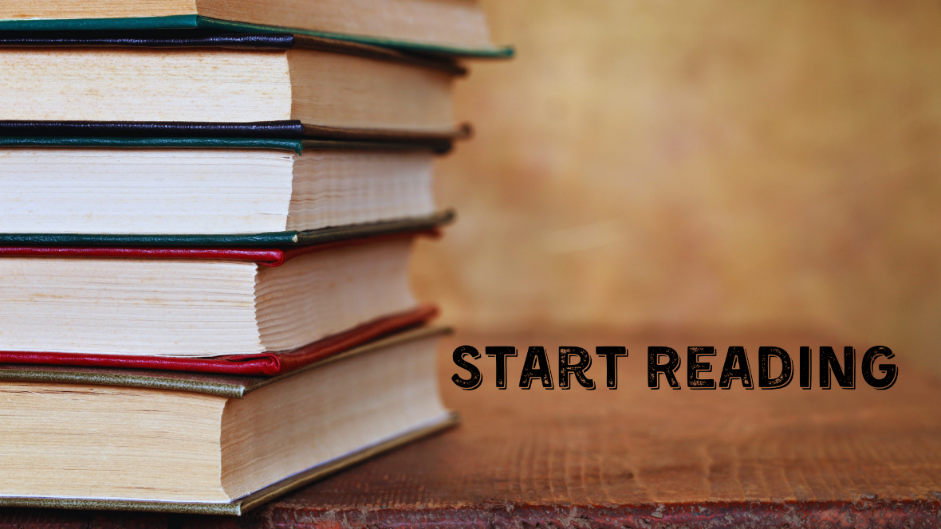 Radio GolfCitation: Wilson, August. “Radio Golf.” American Theatre, vol. 22, no. 9, Nov. 2005, pp. 87–108. 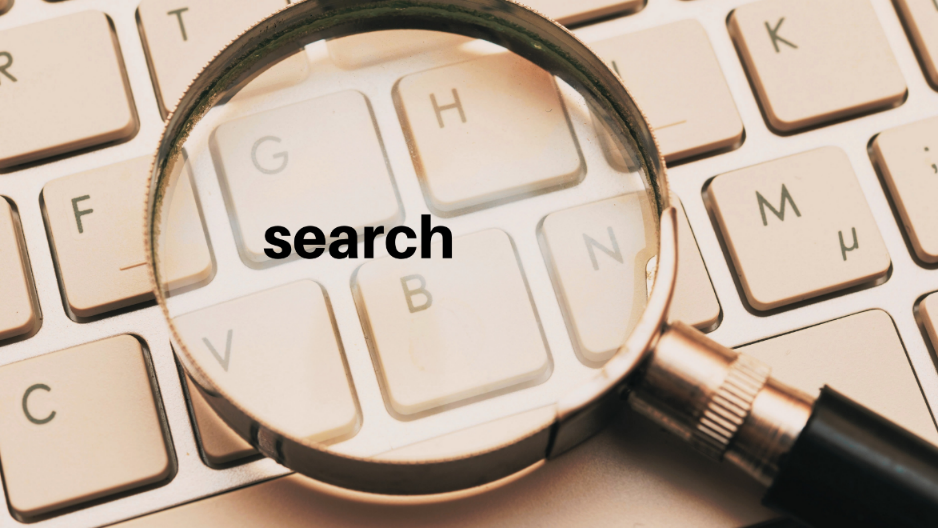 Joe Turner’s Come and GoneScanned copies of “Joe Turner’s Come and Gone” may be accessed through Internet Archive.  Click on one of the images below to borrow a copy of the play.Figure Figure Figure Figure   MAYA ANGELOUDate of Birth: April 4, 1928Place of Birth: St. Louis, MOMajor Works: I Know Why the Caged Bird Sings, And Still I Rise, The Complete Collected Poems             of Maya Angelou, Phenomenal Woman More details…from I Know Why the Caged Bird Sings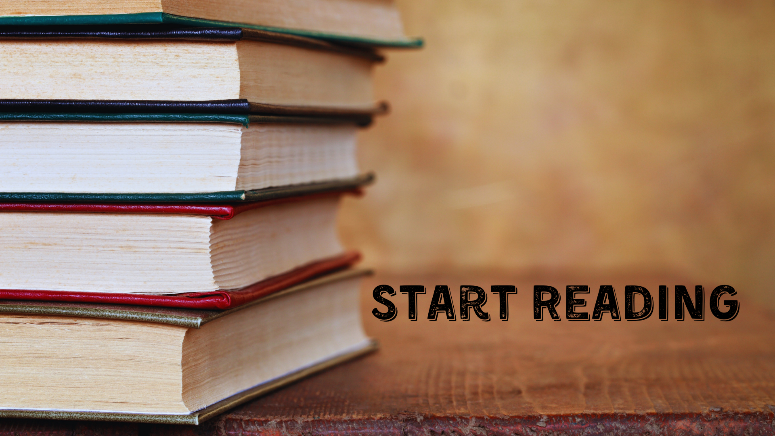 Caged Bird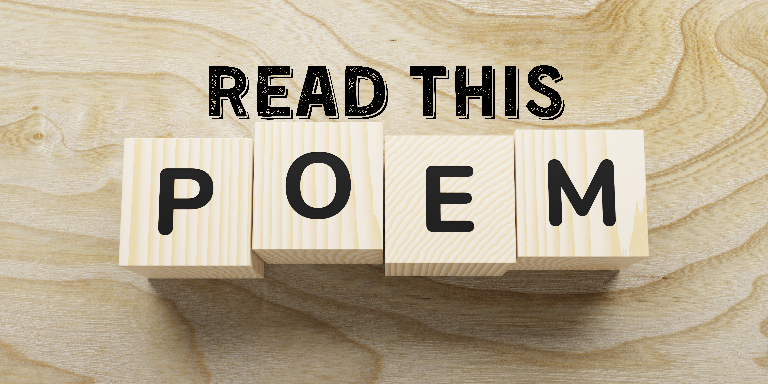 The Mothering BlacknessPhenomenal Woman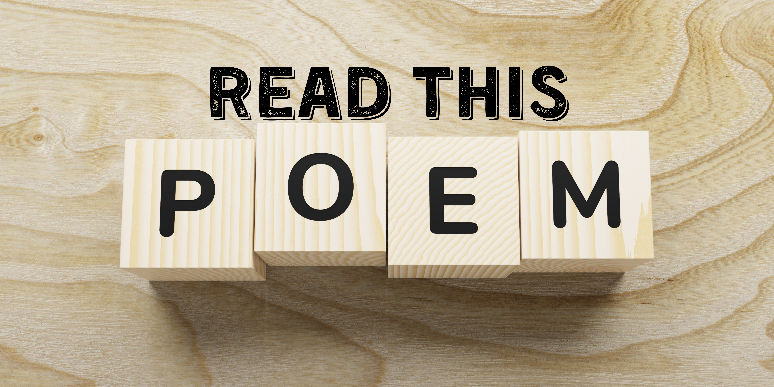 Still I RiseTONI MORRISON Date of Birth: February 18, 1931Place of Birth: Lorain, OHMajor Works: The Bluest Eye, Sula, Song of Solomon, Beloved, Playing in the Dark: Whiteness             and the Literary ImaginationMore details…from Sula 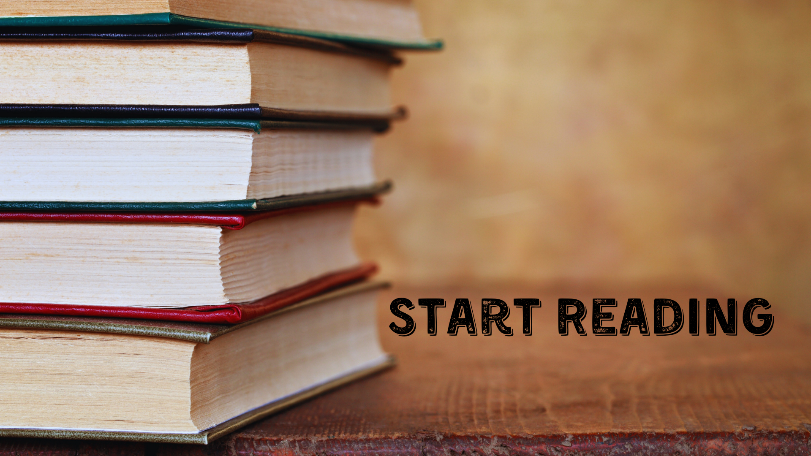 Sweetness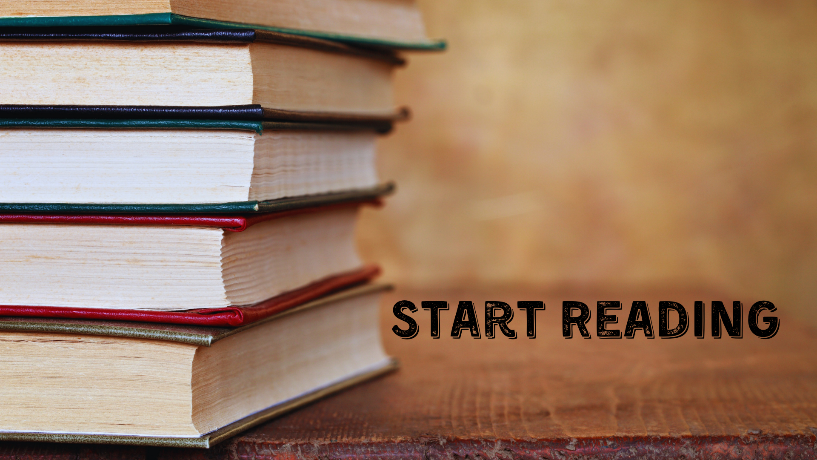 Nobel Lecture	JAMES ALAN MCPHERSONDate of Birth: September 16, 1943Place of Birth: Savannah, GAMajor Works: Hue and Cry, Elbow Room More details…On Trains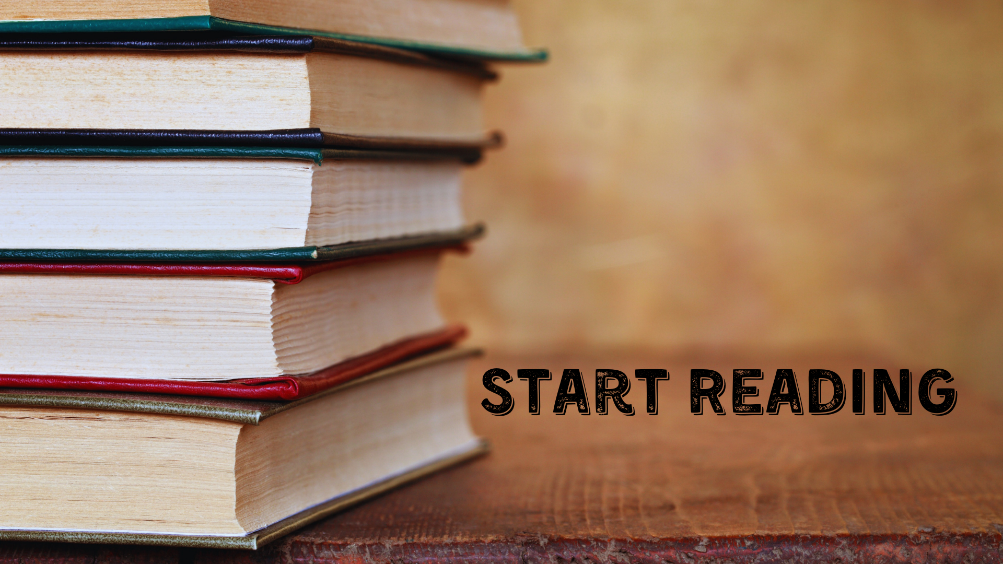 Elbow RoomCOLSON WHITEHEADDate of Birth: November 6, 1969Place of Birth: New York, NYMajor Works: The Intuitionist, John Henry Days, Sag Harbor, The Underground Railroad, The             Nickel Boys More details…from The Underground Railroad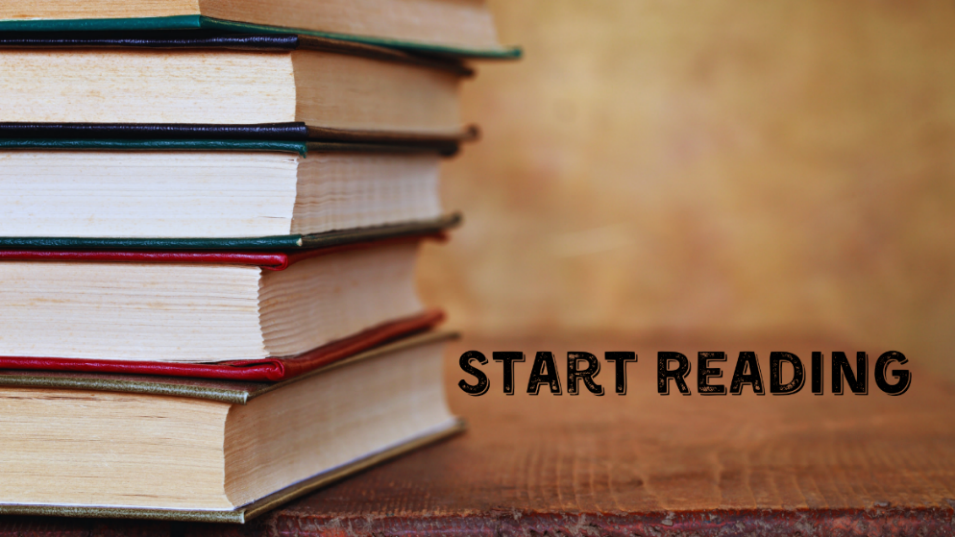 The Match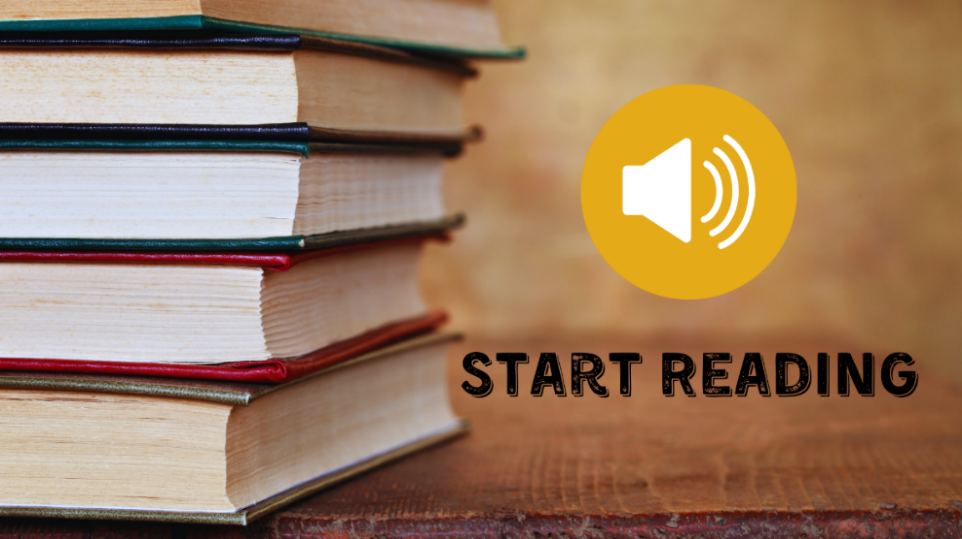 TA-NEHISI COATES Date of Birth: September 30, 1975Place of Birth: Baltimore, MDMajor Works: Between the World and Me, “The Case for Reparations”More details…Letter to My Son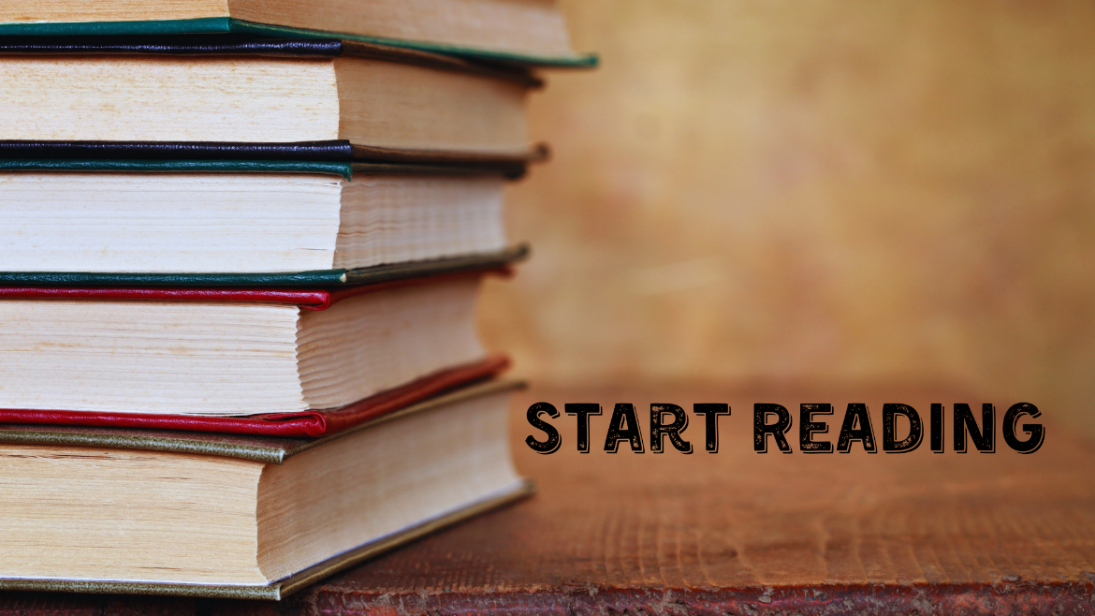 The Case for Reparations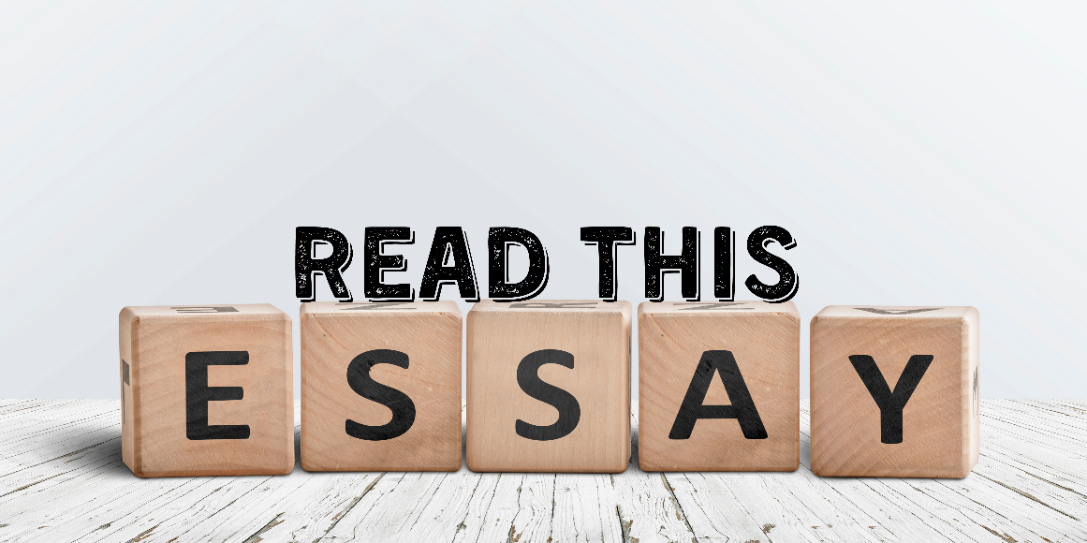 ROXANE GAYDate of Birth: October 15, 1974Place of Birth: Omaha, NEMajor Works: Bad Feminist, Hunger: A Memoir of (My) BodyMore details…Bad Feminist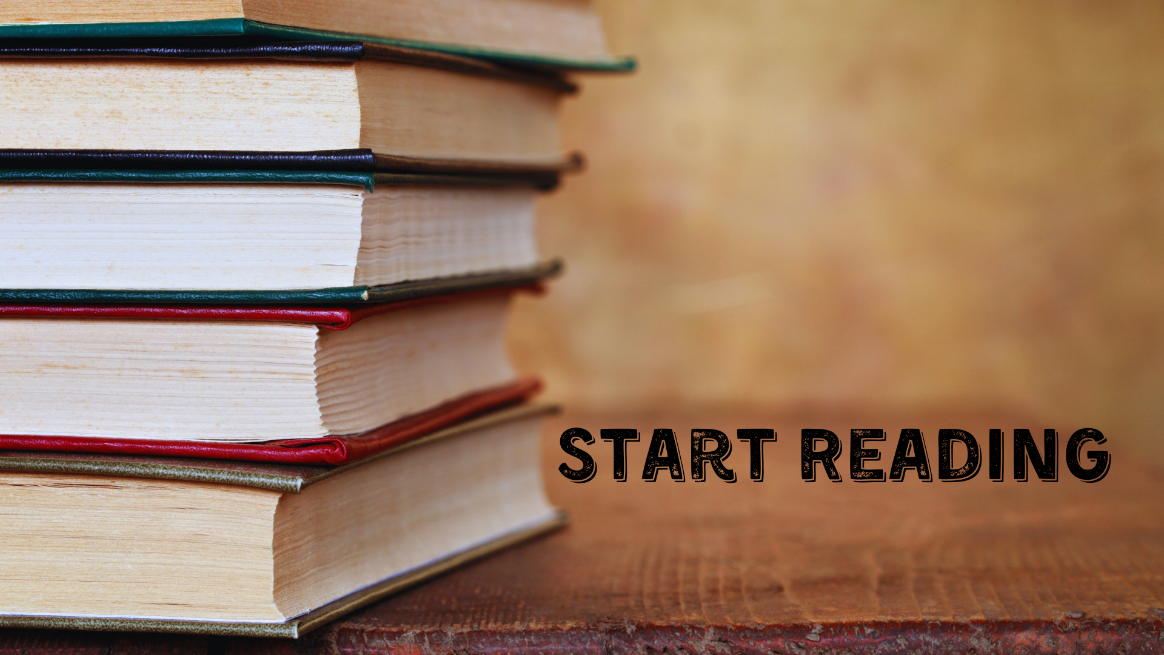 MATEO ASKARIPOURDate of Birth: August 1991Place of Birth: Long Island, NYMajor Work: Black BuckMore details…Black BuckZAKIYA DALILA HARRISDate of Birth: Connecticut, USAPlace of Birth: 1992Major Work: The Other Black GirlMore details…from The Other Black GirlARIEL FELTONDate of Birth: Place of Birth: Georgia, USAMajor Work: “A Letter to My Niece”More details…A Letter to My NieceMONICA WESTDate of Birth:Place of Birth: Cleveland, OHMajor Work: Revival SeasonMore details…from Revival Season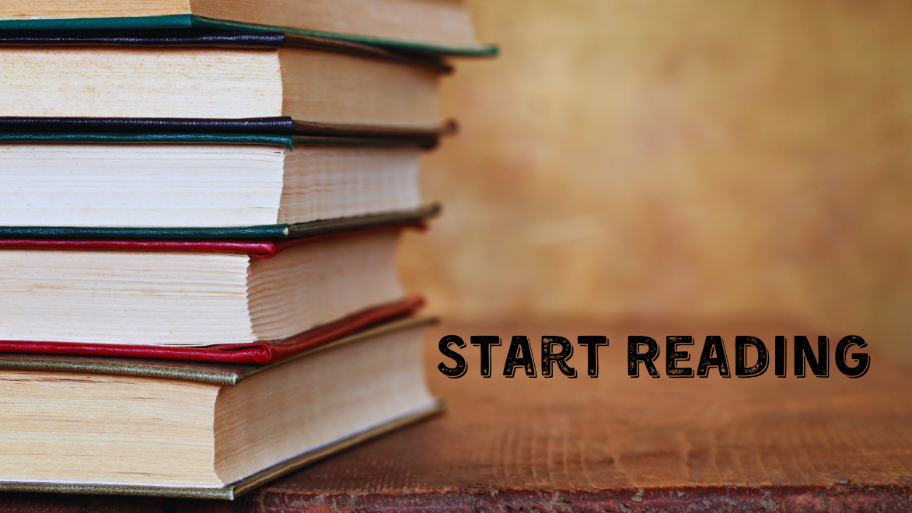 When Will the Church Have Its Racial Reckoning?CAMILLE ACKER Date of Birth:Place of Birth: Maryland, USAMajor Work: Training School for Negro GirlsMore details…All The Things You’ll Never Do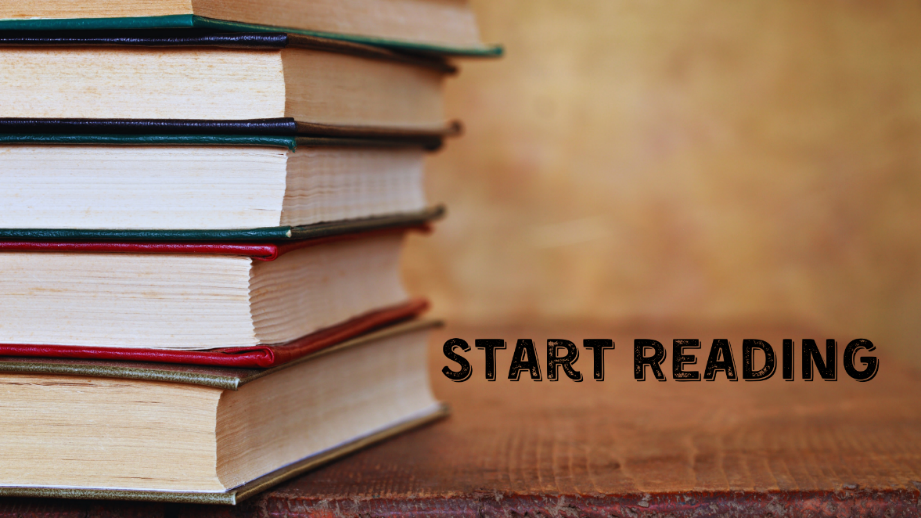 RITA DOVE Date of Birth: August 28, 1952Place of Birth: Akron, OHMajor Works: Thomas and Beulah, The Yellow House on the Corner, MuseumMore details…PomadeAmerican Smooth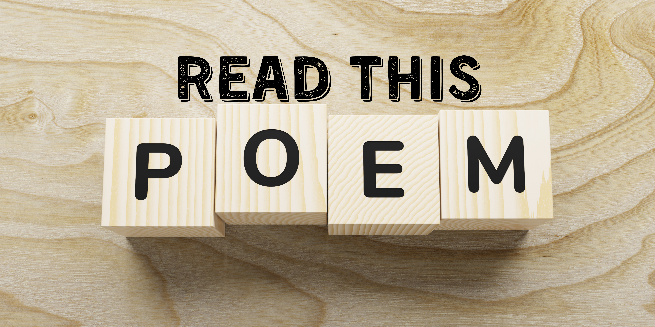 ParsleyGREGORY PARDLODate of Birth: November 24, 1968Place of Birth: Philadelphia, PAMajor Works: Totem, DigestMore details…Written by HimselfFor Which it StandsPalling AroundRaisinDouble DutchTRACY K. SMITH Date of Birth: April 16, 1972Place of Birth: Falmouth, MAMajor Works: Wade in the Water, Life on Mars, Duende More details…Ghazal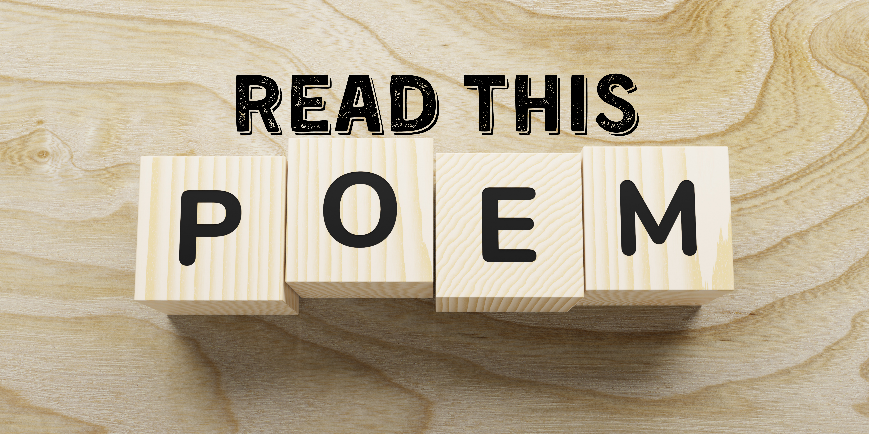 Sci-Fi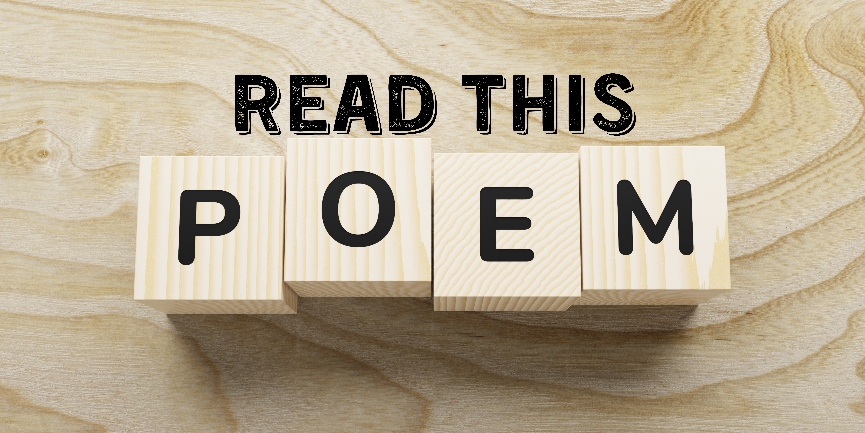 NATASHA TRETHEWEY Date of Birth: April 26, 1966Place of Birth: Gulfport, MSMajor Works: Domestic Work, Bellocq’s Ophelia, Native Guard More details…Miscegenation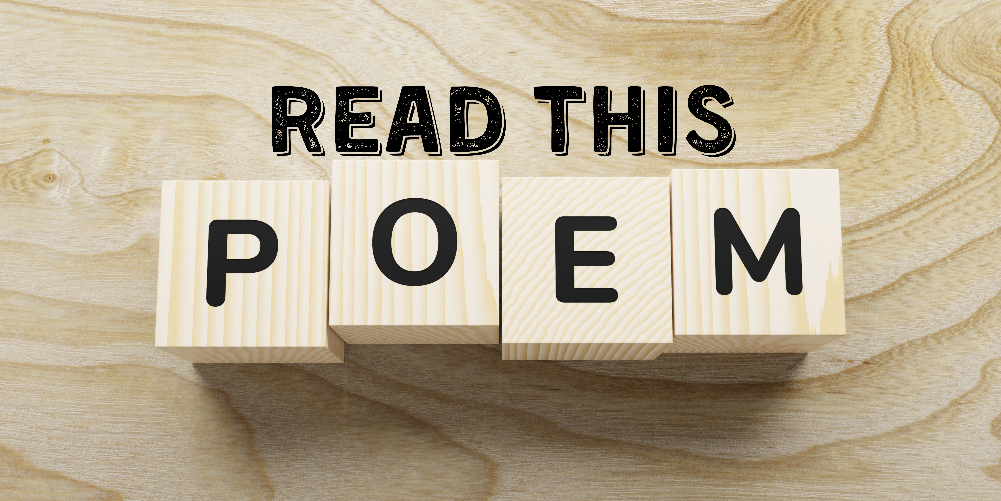 Incident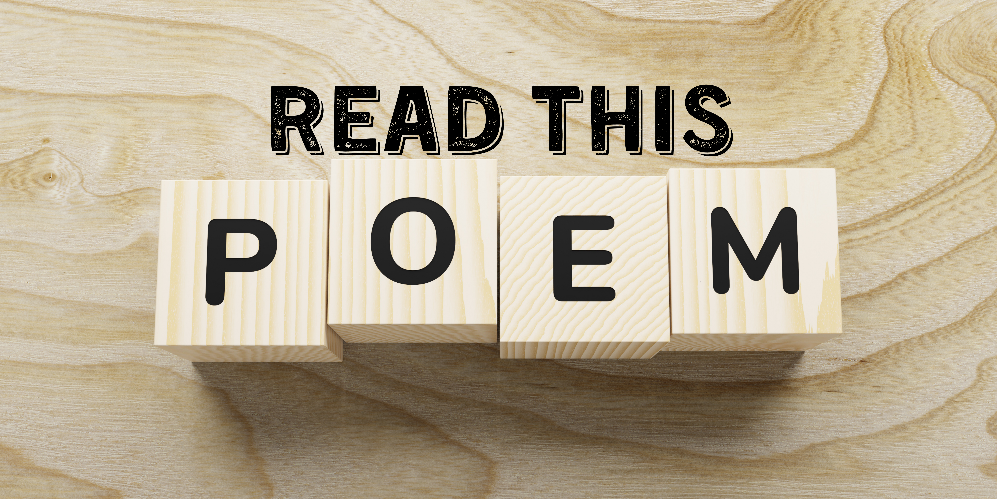 Imperatives for Carrying on in the Aftermath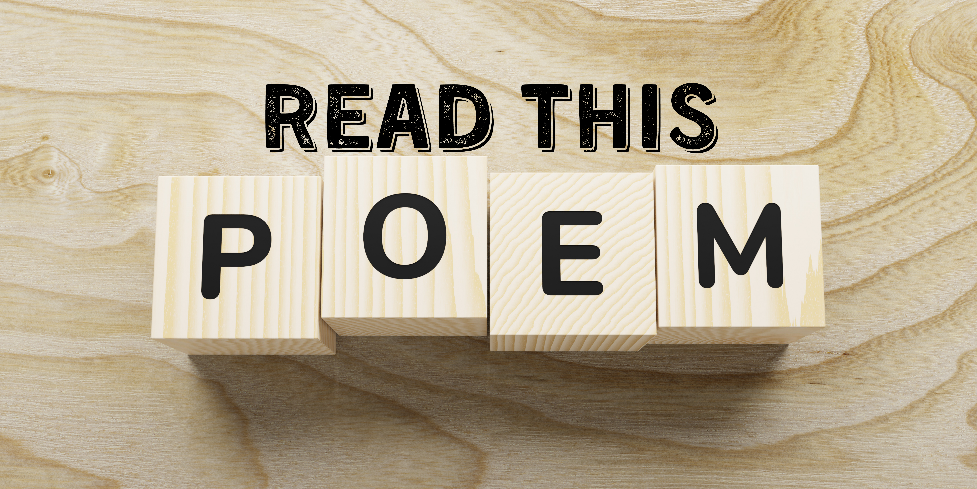 Duty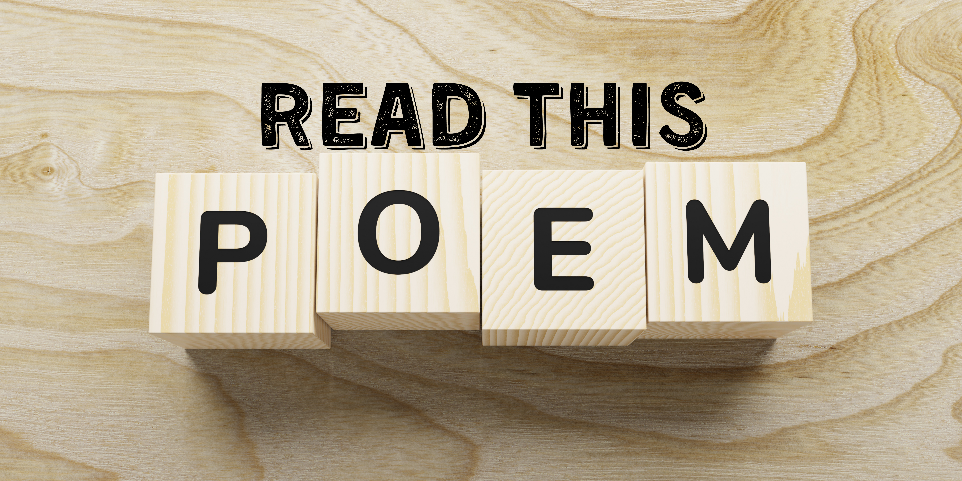 My Father as Cartographer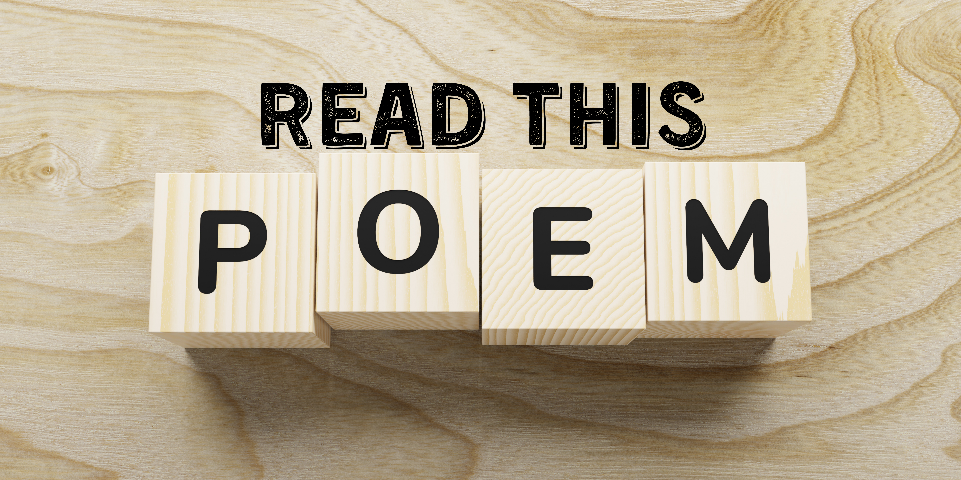 AMANDA GORMAN Date of Birth: March 7, 1998Place of Birth: Los Angeles, CAMajor Work: "The Hill We Climb‎"‎More details…The Hill We Climb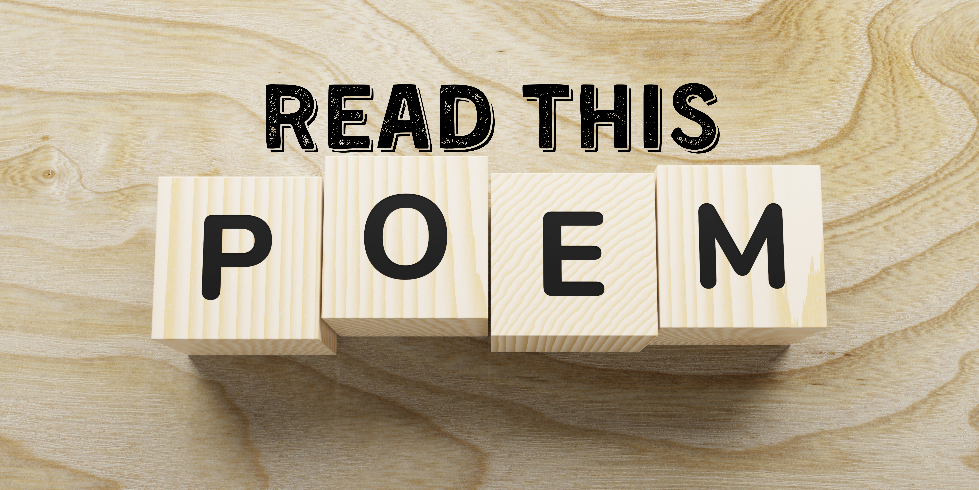 In This Place (An American Lyric)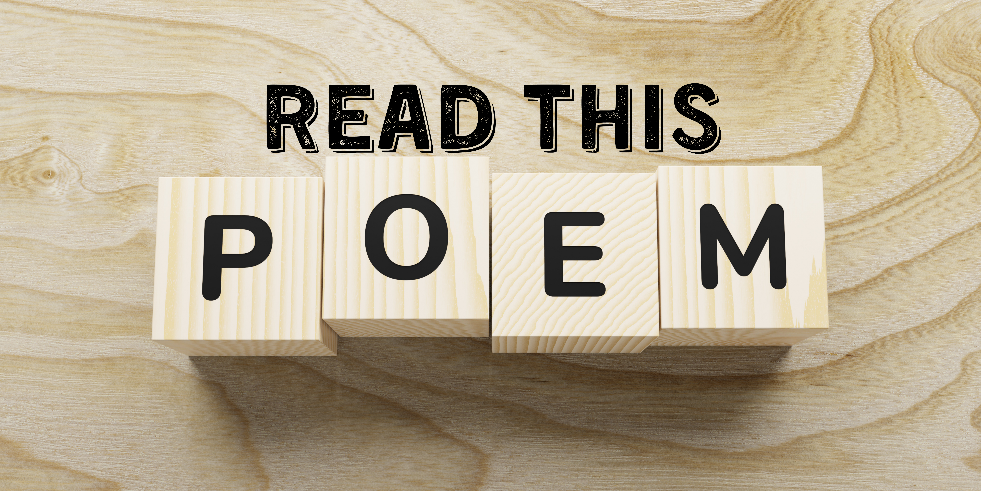 OCTAVIA BUTLERDate of Birth: June 22, 1947Place of Birth: Pasadena, CAMajor Works: Patternmaster, Kindred, Parable of the Sower, Parable of the TalentsMore details…The Book of Martha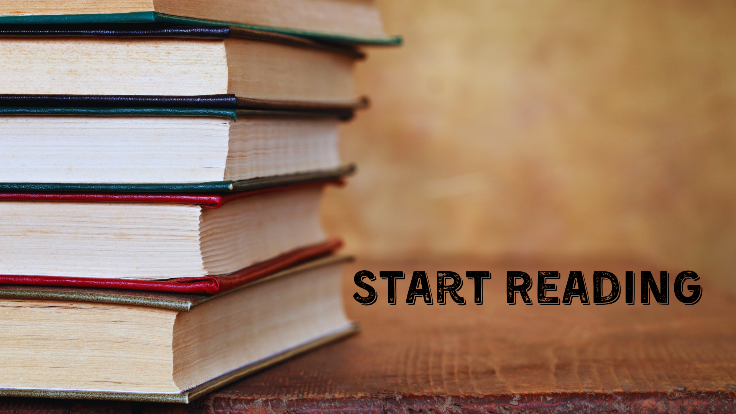 from Parable of The Sower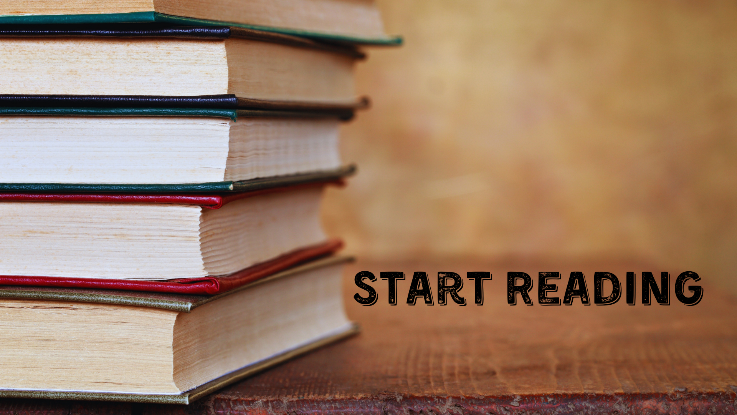 Speech SoundsThe Evening and the Morning and the NightCitation: Butler, Octavia E. “Chapter 9: The Evening and the Morning and the Night.” Daughters of Earth: Feminist Science Fiction in the Twentieth Century, Wesleyan University Press, 2006, pp. 265–304.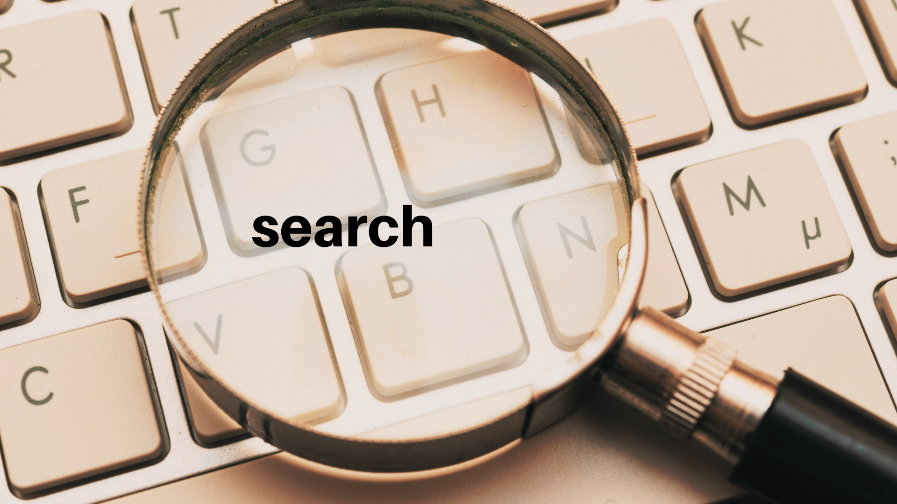 NALO HOPKINSONDate of Birth: December 20, 1960Place of Birth: Kingston, JamaicaMajor Works: Brown Girl in the Ring, Midnight Robber, Sister Mine, Skin FolkMore details…from Sister Mine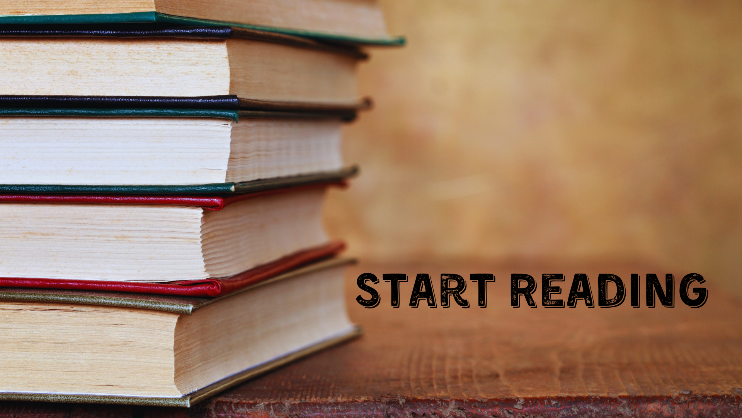 ShiftWaving at Trains: An Interview with Nalo Hopkinson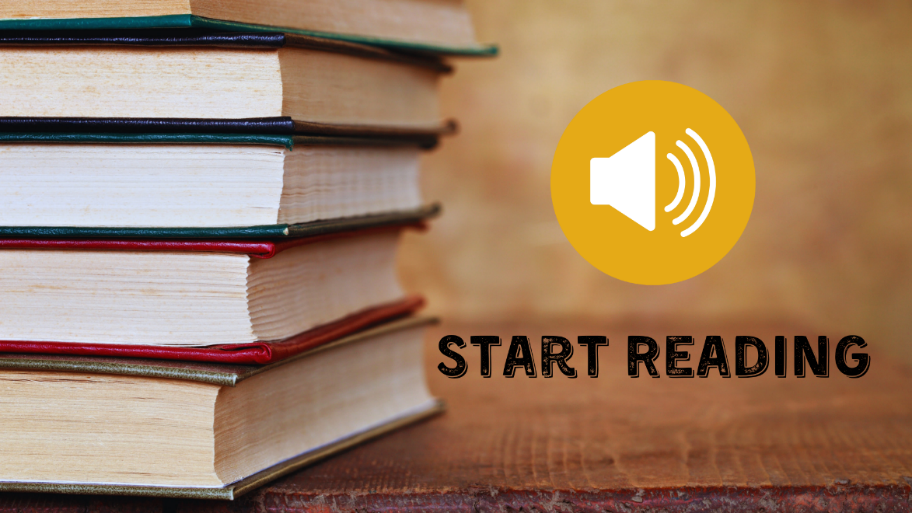 TANANARIVE DUEDate of Birth: January 5, 1966Place of Birth: Tallahassee, FLMajor Works: The Between, My Soul to Keep, The Living BloodMore details…Like Daughter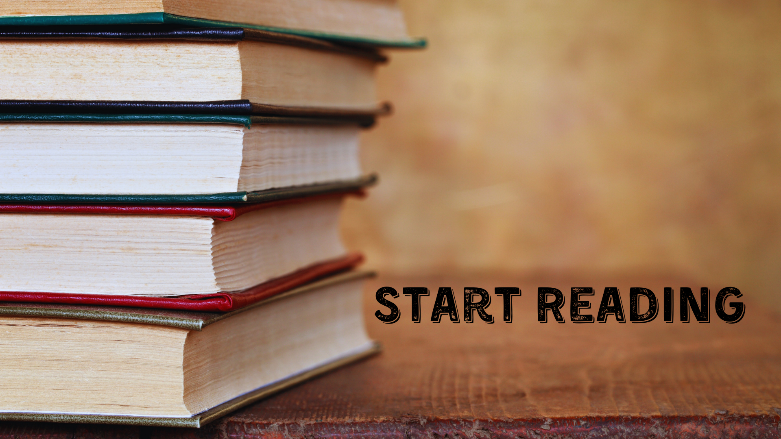 The Reformatory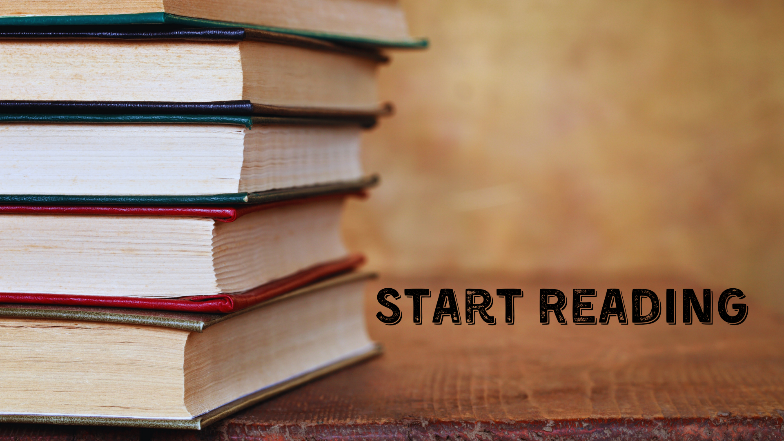 ANALYZING POETRY THROUGH DOCUMENTARY FILMPoet Evie Shockley along with various scholars and artists engage in deep analysis of Shockley’s poem “you can say that again, billie.” To view the film, click on the image below to access GALILEO databases, and look for Films on Demand.  Consult the citation below for search terms.Citation: “You Can Say That Again, Billie: Poetry in America (Season 3).” Films On Demand, Films Media Group, 2022, fod.infobase.com/PortalPlaylists.aspx?wID=103308&xtid=279436.Edmund J. Lee, Clerk of the District.

In testimony that the above is a true copy,
from the record of the District Court for
(Seal.)        the District of Columbia, I, Edmund J.
Lee, the Clerk thereof, have hereunto
set my hand and affixed the seal of my
office, this 10th day of November, 1831.
Edmund J. Lee, C.D.C.T.R. GRAY.JEREMIAH COBB, [Seal.]
THOMAS PRETLOW, [Seal.]
JAMES W. PARKER, [Seal.]
CARR BOWERS, [Seal.]
SAMUEL B. HINES, [Seal.]
ORRIS A. BROWNE, [Seal.]In testimony whereof, I have hereunto set my
hand and caused the seal of the Court
[Seal.]    aforesaid, to be affixed this 5th day of
November, 1831.
James Rochelle, C.S.C.C.Daniel,Richard Porter,Convicted.Moses,J.T. Barrow,Do.Tom,Caty Whitehead,Discharged.Jack and Andrew,Caty Whitehead,Con. and transported.Jacob,Geo. H. Charlton,Disch'd without trial.Isaac,Ditto,Convi. and transported.Jack,Everett Bryant,Discharged.Nathan,Benj. Blunt's estate,Convicted.Nathan, Tom, andDavy, (boys,)Nathaniel Francis,Convicted and transported.Davy,Elizabeth Turner,Convicted.Curtis,Thomas Ridley,Do.Stephen,Do.Do.Hardy and Isham,Benjamin Edwards,Convicted and transp'd.Sam,Nathaniel Francis,Convicted.Hark,Joseph Travis' estate.Do.Moses, (a boy,)Do.Do. and transportedDavy,Levi Waller,Convicted.Nelson,Jacob Williams,Do.Nat,Edm'd Turner's estate,Do.Jack,Wm. Reese's estate,Do.Dred,Nathaniel Francis,Do.Arnold, Artist, (free,)Discharged.Sam,J.W. Parker,Acquitted.Ferry and Archer,J.W. Parker,Disch'd without trial.Jim,William Vaughan,Acquitted.Bob,Temperance Parker,Do.Davy,Joseph Parker,Daniel,Solomon D. Parker,Disch'd without trial.Thomas Haithcock, (free,)Sent on for further trial.Joe,John C. Turner,Convicted.Lucy,John T. Barrow,Do.Matt,Thomas Ridley,Acquitted.Jim,Richard Porter,Do.Exum Artes, (free,)Sent on for further trial.Joe,Richard P. Briggs,Disch'd without trial.Bury Newsome, (free,)Sent on for further trial.StephenJames Bell,Acquitted.Jim and Isaac,Samuel Champion,Convicted and trans'd.Preston,Hannah Williamson,Acquitted.Frank,Solomon D. Parker,Convi'd and transp'd.Jack and Shadrach,Nathaniel Simmons,Acquitted.Nelson,Benj. Blunt's estate,Do.Sam,Peter Edwards,Convicted.Archer,Arthur G. Reese,Acquitted.Isham Turner, (free,)Sent on for further trial.Nat Turner,Putnam Moore, dec'd,Convicted.PETER HOLBROOK,DANIEL SWEET,B. F. HOAG,ALMON CLARK,CHARLES HUGHES,BENJAMIN FERRIS,E. D. BAKER,JOSIAH H. BROWN,ORVILLE CLARK.ORVILLE CLARK.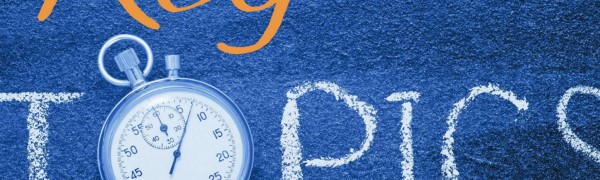 Episode 1:The Harlem Renaissance era celebrated writers such as Langston Hughes, Claude McKay, Zora Neale Hurston, Nella Larsen, Countee Cullen, George Schuyler, and many others. Hughes wrote The N…Episode 2:Through the Younger family, Lorraine Hansberry’s “A Raisin in the Sun” dramatizes the unfair treatment that hers and other Black families faced as a result of restrictive housing covenants …Episode 3:In his poem "Black Art," Amiri Baraka stresses that he wants "poems that kill," i.e., poems that tackle social and political problems head on and unapologetically. Gil Scott-Heron, Nikki Gi…